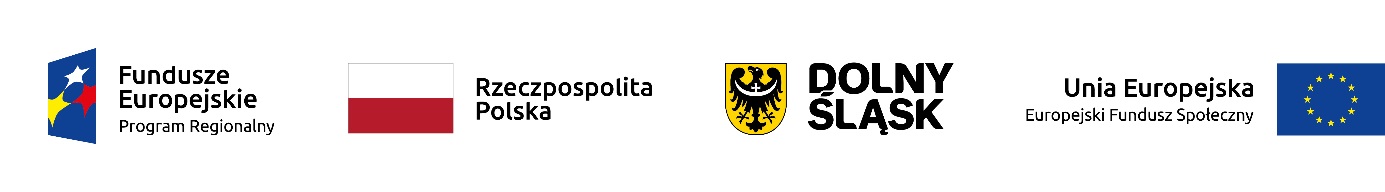 Załącznik nr 8 do Szczegółowego opisu osi priorytetowych RPO WD 2014-2020 z dn. 25 października 2021 r.Plany działania w zakresie EFS wraz z kryteriami wyboru projektówPrzedstawione w załączniku plany działań dotyczą naborów ogłaszanych w roku 2020 r. i 2021 r.Plany działań z lat 2018 i 2019 dołączone są do poprzednich, właściwych dla danego roku wersji SZOOP RPO WD 2014-2020.Zasada ogólna:W przypadku zmiany Szczegółowego opisu osi priorytetowych Regionalnego Programu Operacyjnego Województwa Dolnośląskiego 2014-2020 (SzOOP) nie obejmującego swoim zakresem obszaru odwołującego się do danego kryterium konkurs będzie realizowany na podstawie aktualnej na dzień ogłoszenia konkursu wersji SzOOP-u.  Zasada ogólna:W przypadku zmiany Szczegółowego opisu osi priorytetowych Regionalnego Programu Operacyjnego Województwa Dolnośląskiego 2014-2020 (SzOOP) nie obejmującego swoim zakresem obszaru odwołującego się do danego kryterium konkurs będzie realizowany na podstawie aktualnej na dzień ogłoszenia konkursu wersji SzOOP-u.  Zasada ogólna:W przypadku zmiany Szczegółowego opisu osi priorytetowych Regionalnego Programu Operacyjnego Województwa Dolnośląskiego 2014-2020 (SzOOP) nie obejmującego swoim zakresem obszaru odwołującego się do danego kryterium konkurs będzie realizowany na podstawie aktualnej na dzień ogłoszenia konkursu wersji SzOOP-u.  Kryteria oceny za zgodność ze Strategią ZIT AJI sekcja – ocena ogólnaPunktacja do kryterium nr 2 Wpływ realizacji projektu na realizację wartości docelowej wskaźników monitoringu realizacji celów Strategii ZITII sekcja – minimum punktoweKryteria oceny zgodności projektów ze Strategią ZIT AWI sekcja – ocena ogólnaPunktacja do kryterium nr 2 Wpływ realizacji projektu na realizację wartości docelowej wskaźników monitoringu realizacji celów Strategii ZITPunktacja do kryterium nr 3 Wpływ projektu na poprawę dostępności i jakości edukacji przedszkolnej na terenie Aglomeracji WałbrzyskiejII sekcja – minimum punktoweKryteria oceny zgodności projektów ze Strategią ZIT AJI sekcja – ocena ogólnaPunktacja do kryterium nr 2 Wpływ realizacji projektu na realizację wartości docelowej wskaźników monitoringu realizacji celów Strategii ZITII sekcja – minimum punktowePLAN DZIAŁANIA NA ROK 2020PLAN DZIAŁANIA NA ROK 20201. WERSJA PLANU DZIAŁANIA42. Oś priorytetowa 8KARTA DZIAŁANIA 8.3 DLA PROJEKTÓW KONKURSOWYCHKARTA DZIAŁANIA 8.3 DLA PROJEKTÓW KONKURSOWYCHKARTA DZIAŁANIA 8.3 DLA PROJEKTÓW KONKURSOWYCHKARTA DZIAŁANIA 8.3 DLA PROJEKTÓW KONKURSOWYCHKARTA DZIAŁANIA 8.3 DLA PROJEKTÓW KONKURSOWYCHKARTA DZIAŁANIA 8.3 DLA PROJEKTÓW KONKURSOWYCHKARTA DZIAŁANIA 8.3 DLA PROJEKTÓW KONKURSOWYCHKARTA DZIAŁANIA 8.3 DLA PROJEKTÓW KONKURSOWYCHI. PODSTAWOWE INFORMACJE O KONKURSIEI. PODSTAWOWE INFORMACJE O KONKURSIEI. PODSTAWOWE INFORMACJE O KONKURSIEI. PODSTAWOWE INFORMACJE O KONKURSIEI. PODSTAWOWE INFORMACJE O KONKURSIEI. PODSTAWOWE INFORMACJE O KONKURSIEI. PODSTAWOWE INFORMACJE O KONKURSIEI. PODSTAWOWE INFORMACJE O KONKURSIE1. Cel szczegółowy 
RPO, w ramach którego realizowane będą projekty1. Cel szczegółowy 
RPO, w ramach którego realizowane będą projektyTworzenie nowych miejsc pracy.Tworzenie nowych miejsc pracy.Tworzenie nowych miejsc pracy.Tworzenie nowych miejsc pracy.Tworzenie nowych miejsc pracy.Tworzenie nowych miejsc pracy.2. Priorytet inwestycyjny2. Priorytet inwestycyjnyPI 8.iiiPI 8.iiiPI 8.iiiPI 8.iiiPI 8.iiiPI 8.iii3. Przewidywany termin ogłoszenia konkursu (miesiąc-rok)3. Przewidywany termin ogłoszenia konkursu (miesiąc-rok)Wrzesień 2020Wrzesień 2020Wrzesień 2020Wrzesień 2020Wrzesień 2020Wrzesień 20204. Planowana kwota przeznaczona na dofinansowanie projektów w konkursie (EUR)4. Planowana kwota przeznaczona na dofinansowanie projektów w konkursie (EUR)9 441 3199 441 3199 441 3199 441 3199 441 3199 441 3195. Instytucja organizująca konkurs5. Instytucja organizująca konkursIP RPO WD - Dolnośląski Wojewódzki Urząd PracyIP RPO WD - Dolnośląski Wojewódzki Urząd PracyIP RPO WD - Dolnośląski Wojewódzki Urząd PracyIP RPO WD - Dolnośląski Wojewódzki Urząd PracyIP RPO WD - Dolnośląski Wojewódzki Urząd PracyIP RPO WD - Dolnośląski Wojewódzki Urząd Pracy6. Typ/typy projektów przewidziane do realizacji w ramach konkursu6. Typ/typy projektów przewidziane do realizacji w ramach konkursu8.3.A.Bezzwrotne dotacje obejmujące:szkolenia umożliwiające uzyskanie wiedzy i umiejętności niezbędnych do podjęcia i prowadzenia działalności gospodarczej;przyznanie bezzwrotnych środków finansowych na rozwój przedsiębiorczości;pomostowe wsparcie finansowe. 8.3.A.Bezzwrotne dotacje obejmujące:szkolenia umożliwiające uzyskanie wiedzy i umiejętności niezbędnych do podjęcia i prowadzenia działalności gospodarczej;przyznanie bezzwrotnych środków finansowych na rozwój przedsiębiorczości;pomostowe wsparcie finansowe. 8.3.A.Bezzwrotne dotacje obejmujące:szkolenia umożliwiające uzyskanie wiedzy i umiejętności niezbędnych do podjęcia i prowadzenia działalności gospodarczej;przyznanie bezzwrotnych środków finansowych na rozwój przedsiębiorczości;pomostowe wsparcie finansowe. 8.3.A.Bezzwrotne dotacje obejmujące:szkolenia umożliwiające uzyskanie wiedzy i umiejętności niezbędnych do podjęcia i prowadzenia działalności gospodarczej;przyznanie bezzwrotnych środków finansowych na rozwój przedsiębiorczości;pomostowe wsparcie finansowe. 8.3.A.Bezzwrotne dotacje obejmujące:szkolenia umożliwiające uzyskanie wiedzy i umiejętności niezbędnych do podjęcia i prowadzenia działalności gospodarczej;przyznanie bezzwrotnych środków finansowych na rozwój przedsiębiorczości;pomostowe wsparcie finansowe. 8.3.A.Bezzwrotne dotacje obejmujące:szkolenia umożliwiające uzyskanie wiedzy i umiejętności niezbędnych do podjęcia i prowadzenia działalności gospodarczej;przyznanie bezzwrotnych środków finansowych na rozwój przedsiębiorczości;pomostowe wsparcie finansowe. Dodatkowe informacje na temat konkursuDodatkowe informacje na temat konkursuBrakBrakBrakBrakBrakBrakII. ZAKŁADANE EFEKTY KONKURSU WYRAŻONE WSKAŹNIKAMIII. ZAKŁADANE EFEKTY KONKURSU WYRAŻONE WSKAŹNIKAMIII. ZAKŁADANE EFEKTY KONKURSU WYRAŻONE WSKAŹNIKAMIII. ZAKŁADANE EFEKTY KONKURSU WYRAŻONE WSKAŹNIKAMIII. ZAKŁADANE EFEKTY KONKURSU WYRAŻONE WSKAŹNIKAMIII. ZAKŁADANE EFEKTY KONKURSU WYRAŻONE WSKAŹNIKAMIII. ZAKŁADANE EFEKTY KONKURSU WYRAŻONE WSKAŹNIKAMIII. ZAKŁADANE EFEKTY KONKURSU WYRAŻONE WSKAŹNIKAMI1. WSKAŹNIKI PRODUKTU WYNIKAJĄCE Z RPO WD 2014-20201. WSKAŹNIKI PRODUKTU WYNIKAJĄCE Z RPO WD 2014-20201. WSKAŹNIKI PRODUKTU WYNIKAJĄCE Z RPO WD 2014-20201. WSKAŹNIKI PRODUKTU WYNIKAJĄCE Z RPO WD 2014-20201. WSKAŹNIKI PRODUKTU WYNIKAJĄCE Z RPO WD 2014-20201. WSKAŹNIKI PRODUKTU WYNIKAJĄCE Z RPO WD 2014-20201. WSKAŹNIKI PRODUKTU WYNIKAJĄCE Z RPO WD 2014-20201. WSKAŹNIKI PRODUKTU WYNIKAJĄCE Z RPO WD 2014-2020Nazwa wskaźnikaNazwa wskaźnikaNazwa wskaźnikaNazwa wskaźnikaSzacunkowa wartość docelowa wskaźnika(Ogółem)Szacunkowa wartość docelowa wskaźnika(Ogółem)Szacunkowa wartość docelowa wskaźnika(Ogółem)Szacunkowa wartość docelowa wskaźnika(Ogółem)1.	Liczba osób pozostających bez pracy, które otrzymały bezzwrotne środki na podjęcie działalności gospodarczej w programie1.	Liczba osób pozostających bez pracy, które otrzymały bezzwrotne środki na podjęcie działalności gospodarczej w programie1.	Liczba osób pozostających bez pracy, które otrzymały bezzwrotne środki na podjęcie działalności gospodarczej w programie1.	Liczba osób pozostających bez pracy, które otrzymały bezzwrotne środki na podjęcie działalności gospodarczej w programie3383383383382. Liczba osób pracujących, które otrzymały bezzwrotne środki na podjęcie działalności gospodarczej w programie2. Liczba osób pracujących, które otrzymały bezzwrotne środki na podjęcie działalności gospodarczej w programie2. Liczba osób pracujących, które otrzymały bezzwrotne środki na podjęcie działalności gospodarczej w programie2. Liczba osób pracujących, które otrzymały bezzwrotne środki na podjęcie działalności gospodarczej w programie858585852. WSKAŹNIKI REZULTATU WYNIKAJĄCE Z RPO WD 2014-20202. WSKAŹNIKI REZULTATU WYNIKAJĄCE Z RPO WD 2014-20202. WSKAŹNIKI REZULTATU WYNIKAJĄCE Z RPO WD 2014-20202. WSKAŹNIKI REZULTATU WYNIKAJĄCE Z RPO WD 2014-20202. WSKAŹNIKI REZULTATU WYNIKAJĄCE Z RPO WD 2014-20202. WSKAŹNIKI REZULTATU WYNIKAJĄCE Z RPO WD 2014-20202. WSKAŹNIKI REZULTATU WYNIKAJĄCE Z RPO WD 2014-20202. WSKAŹNIKI REZULTATU WYNIKAJĄCE Z RPO WD 2014-2020Nazwa wskaźnikaNazwa wskaźnikaNazwa wskaźnikaNazwa wskaźnikaSzacunkowa wartość docelowa wskaźnika(Ogółem)Szacunkowa wartość docelowa wskaźnika(Ogółem)Szacunkowa wartość docelowa wskaźnika(Ogółem)Szacunkowa wartość docelowa wskaźnika(Ogółem)Liczba utworzonych miejsc pracy w ramach udzielonych z EFS środków na podjęcie działalności gospodarczejLiczba utworzonych miejsc pracy w ramach udzielonych z EFS środków na podjęcie działalności gospodarczejLiczba utworzonych miejsc pracy w ramach udzielonych z EFS środków na podjęcie działalności gospodarczejLiczba utworzonych miejsc pracy w ramach udzielonych z EFS środków na podjęcie działalności gospodarczej338338338338III.  PLANOWANE KRYTERIA WYBORU PROJEKTÓWIII.  PLANOWANE KRYTERIA WYBORU PROJEKTÓWIII.  PLANOWANE KRYTERIA WYBORU PROJEKTÓWIII.  PLANOWANE KRYTERIA WYBORU PROJEKTÓWIII.  PLANOWANE KRYTERIA WYBORU PROJEKTÓWIII.  PLANOWANE KRYTERIA WYBORU PROJEKTÓWIII.  PLANOWANE KRYTERIA WYBORU PROJEKTÓWIII.  PLANOWANE KRYTERIA WYBORU PROJEKTÓWKRYTERIA DOSTĘPUSpełnienie kryteriów jest konieczne do przyznania dofinansowania. Kryteria dostępu są oceniane na etapie oceny merytorycznej lub oceny formalnej w zależności od decyzji Instytucji Organizującej Konkurs wyrażonej w zapisach regulaminu konkursu. Ocena spełnienia kryterium polega na przypisaniu im wartości tak, nie, nie dotyczy lub skierowany do negocjacji (jeśli kryterium dostępu weryfikowane jest na etapie oceny merytorycznej).KRYTERIA DOSTĘPUSpełnienie kryteriów jest konieczne do przyznania dofinansowania. Kryteria dostępu są oceniane na etapie oceny merytorycznej lub oceny formalnej w zależności od decyzji Instytucji Organizującej Konkurs wyrażonej w zapisach regulaminu konkursu. Ocena spełnienia kryterium polega na przypisaniu im wartości tak, nie, nie dotyczy lub skierowany do negocjacji (jeśli kryterium dostępu weryfikowane jest na etapie oceny merytorycznej).KRYTERIA DOSTĘPUSpełnienie kryteriów jest konieczne do przyznania dofinansowania. Kryteria dostępu są oceniane na etapie oceny merytorycznej lub oceny formalnej w zależności od decyzji Instytucji Organizującej Konkurs wyrażonej w zapisach regulaminu konkursu. Ocena spełnienia kryterium polega na przypisaniu im wartości tak, nie, nie dotyczy lub skierowany do negocjacji (jeśli kryterium dostępu weryfikowane jest na etapie oceny merytorycznej).KRYTERIA DOSTĘPUSpełnienie kryteriów jest konieczne do przyznania dofinansowania. Kryteria dostępu są oceniane na etapie oceny merytorycznej lub oceny formalnej w zależności od decyzji Instytucji Organizującej Konkurs wyrażonej w zapisach regulaminu konkursu. Ocena spełnienia kryterium polega na przypisaniu im wartości tak, nie, nie dotyczy lub skierowany do negocjacji (jeśli kryterium dostępu weryfikowane jest na etapie oceny merytorycznej).KRYTERIA DOSTĘPUSpełnienie kryteriów jest konieczne do przyznania dofinansowania. Kryteria dostępu są oceniane na etapie oceny merytorycznej lub oceny formalnej w zależności od decyzji Instytucji Organizującej Konkurs wyrażonej w zapisach regulaminu konkursu. Ocena spełnienia kryterium polega na przypisaniu im wartości tak, nie, nie dotyczy lub skierowany do negocjacji (jeśli kryterium dostępu weryfikowane jest na etapie oceny merytorycznej).KRYTERIA DOSTĘPUSpełnienie kryteriów jest konieczne do przyznania dofinansowania. Kryteria dostępu są oceniane na etapie oceny merytorycznej lub oceny formalnej w zależności od decyzji Instytucji Organizującej Konkurs wyrażonej w zapisach regulaminu konkursu. Ocena spełnienia kryterium polega na przypisaniu im wartości tak, nie, nie dotyczy lub skierowany do negocjacji (jeśli kryterium dostępu weryfikowane jest na etapie oceny merytorycznej).KRYTERIA DOSTĘPUSpełnienie kryteriów jest konieczne do przyznania dofinansowania. Kryteria dostępu są oceniane na etapie oceny merytorycznej lub oceny formalnej w zależności od decyzji Instytucji Organizującej Konkurs wyrażonej w zapisach regulaminu konkursu. Ocena spełnienia kryterium polega na przypisaniu im wartości tak, nie, nie dotyczy lub skierowany do negocjacji (jeśli kryterium dostępu weryfikowane jest na etapie oceny merytorycznej).KRYTERIA DOSTĘPUSpełnienie kryteriów jest konieczne do przyznania dofinansowania. Kryteria dostępu są oceniane na etapie oceny merytorycznej lub oceny formalnej w zależności od decyzji Instytucji Organizującej Konkurs wyrażonej w zapisach regulaminu konkursu. Ocena spełnienia kryterium polega na przypisaniu im wartości tak, nie, nie dotyczy lub skierowany do negocjacji (jeśli kryterium dostępu weryfikowane jest na etapie oceny merytorycznej).Nazwa kryterium: Kryterium liczby wnioskówCzy Wnioskodawca złożył w ramach konkursu (jako lider lub partner) maksymalnie 1 wniosek o dofinansowanie projektu?Nazwa kryterium: Kryterium liczby wnioskówCzy Wnioskodawca złożył w ramach konkursu (jako lider lub partner) maksymalnie 1 wniosek o dofinansowanie projektu?Nazwa kryterium: Kryterium liczby wnioskówCzy Wnioskodawca złożył w ramach konkursu (jako lider lub partner) maksymalnie 1 wniosek o dofinansowanie projektu?Nazwa kryterium: Kryterium liczby wnioskówCzy Wnioskodawca złożył w ramach konkursu (jako lider lub partner) maksymalnie 1 wniosek o dofinansowanie projektu?Nazwa kryterium: Kryterium liczby wnioskówCzy Wnioskodawca złożył w ramach konkursu (jako lider lub partner) maksymalnie 1 wniosek o dofinansowanie projektu?Nazwa kryterium: Kryterium liczby wnioskówCzy Wnioskodawca złożył w ramach konkursu (jako lider lub partner) maksymalnie 1 wniosek o dofinansowanie projektu?Nazwa kryterium: Kryterium liczby wnioskówCzy Wnioskodawca złożył w ramach konkursu (jako lider lub partner) maksymalnie 1 wniosek o dofinansowanie projektu?Nazwa kryterium: Kryterium liczby wnioskówCzy Wnioskodawca złożył w ramach konkursu (jako lider lub partner) maksymalnie 1 wniosek o dofinansowanie projektu?Definicja:Kryterium zostanie zweryfikowane na podstawie rejestru prowadzonego przez Instytucję Organizującą Konkurs. W przypadku złożenia więcej niż jednego wniosku o dofinansowanie projektu, przez jednego Wnioskodawcę, niezależnie od tego czy jest on liderem czy partnerem w projekcie, Instytucja Organizująca Konkurs odrzuca wszystkie złożone w odpowiedzi na konkurs wnioski, w związku z niespełnieniem przez Wnioskodawcę kryterium. W przypadku wycofania wniosku o dofinansowanie Wnioskodawca ma prawo złożyć kolejny wniosek.Opis znaczenia kryterium: TAK/ NIE (niespełnienie kryterium oznacza odrzucenie projektu)Kryterium zostanie zweryfikowane na podstawie rejestru prowadzonego przez Instytucję Organizującą Konkurs. W przypadku złożenia więcej niż jednego wniosku o dofinansowanie projektu, przez jednego Wnioskodawcę, niezależnie od tego czy jest on liderem czy partnerem w projekcie, Instytucja Organizująca Konkurs odrzuca wszystkie złożone w odpowiedzi na konkurs wnioski, w związku z niespełnieniem przez Wnioskodawcę kryterium. W przypadku wycofania wniosku o dofinansowanie Wnioskodawca ma prawo złożyć kolejny wniosek.Opis znaczenia kryterium: TAK/ NIE (niespełnienie kryterium oznacza odrzucenie projektu)Kryterium zostanie zweryfikowane na podstawie rejestru prowadzonego przez Instytucję Organizującą Konkurs. W przypadku złożenia więcej niż jednego wniosku o dofinansowanie projektu, przez jednego Wnioskodawcę, niezależnie od tego czy jest on liderem czy partnerem w projekcie, Instytucja Organizująca Konkurs odrzuca wszystkie złożone w odpowiedzi na konkurs wnioski, w związku z niespełnieniem przez Wnioskodawcę kryterium. W przypadku wycofania wniosku o dofinansowanie Wnioskodawca ma prawo złożyć kolejny wniosek.Opis znaczenia kryterium: TAK/ NIE (niespełnienie kryterium oznacza odrzucenie projektu)Kryterium zostanie zweryfikowane na podstawie rejestru prowadzonego przez Instytucję Organizującą Konkurs. W przypadku złożenia więcej niż jednego wniosku o dofinansowanie projektu, przez jednego Wnioskodawcę, niezależnie od tego czy jest on liderem czy partnerem w projekcie, Instytucja Organizująca Konkurs odrzuca wszystkie złożone w odpowiedzi na konkurs wnioski, w związku z niespełnieniem przez Wnioskodawcę kryterium. W przypadku wycofania wniosku o dofinansowanie Wnioskodawca ma prawo złożyć kolejny wniosek.Opis znaczenia kryterium: TAK/ NIE (niespełnienie kryterium oznacza odrzucenie projektu)Kryterium zostanie zweryfikowane na podstawie rejestru prowadzonego przez Instytucję Organizującą Konkurs. W przypadku złożenia więcej niż jednego wniosku o dofinansowanie projektu, przez jednego Wnioskodawcę, niezależnie od tego czy jest on liderem czy partnerem w projekcie, Instytucja Organizująca Konkurs odrzuca wszystkie złożone w odpowiedzi na konkurs wnioski, w związku z niespełnieniem przez Wnioskodawcę kryterium. W przypadku wycofania wniosku o dofinansowanie Wnioskodawca ma prawo złożyć kolejny wniosek.Opis znaczenia kryterium: TAK/ NIE (niespełnienie kryterium oznacza odrzucenie projektu)Stosuje się do typu/typów (nr)8.3 ANazwa kryterium: Kryterium biura projektu2. Czy Wnioskodawca (lider) w okresie realizacji projektu posiada siedzibę lub będzie prowadził biuro projektu na terenie województwa dolnośląskiego?Nazwa kryterium: Kryterium biura projektu2. Czy Wnioskodawca (lider) w okresie realizacji projektu posiada siedzibę lub będzie prowadził biuro projektu na terenie województwa dolnośląskiego?Nazwa kryterium: Kryterium biura projektu2. Czy Wnioskodawca (lider) w okresie realizacji projektu posiada siedzibę lub będzie prowadził biuro projektu na terenie województwa dolnośląskiego?Nazwa kryterium: Kryterium biura projektu2. Czy Wnioskodawca (lider) w okresie realizacji projektu posiada siedzibę lub będzie prowadził biuro projektu na terenie województwa dolnośląskiego?Nazwa kryterium: Kryterium biura projektu2. Czy Wnioskodawca (lider) w okresie realizacji projektu posiada siedzibę lub będzie prowadził biuro projektu na terenie województwa dolnośląskiego?Nazwa kryterium: Kryterium biura projektu2. Czy Wnioskodawca (lider) w okresie realizacji projektu posiada siedzibę lub będzie prowadził biuro projektu na terenie województwa dolnośląskiego?Nazwa kryterium: Kryterium biura projektu2. Czy Wnioskodawca (lider) w okresie realizacji projektu posiada siedzibę lub będzie prowadził biuro projektu na terenie województwa dolnośląskiego?Nazwa kryterium: Kryterium biura projektu2. Czy Wnioskodawca (lider) w okresie realizacji projektu posiada siedzibę lub będzie prowadził biuro projektu na terenie województwa dolnośląskiego?Definicja:Realizacja projektu przez beneficjentów prowadzących działalność na terenie województwa dolnośląskiego lub posiadających biuro projektu na terenie województwa dolnośląskiego jest uzasadniona regionalnym/ lokalnym charakterem wsparcia oraz pozytywnie wpłynie na efektywność realizacji projektu. Posiadanie biura projektu na terenie województwa dolnośląskiego ma na celu umożliwienie dostępu do pełnej dokumentacji wdrażanego projektu oraz zapewnienie uczestnikom projektu możliwości osobistego kontaktu z kadrą projektu. Kryterium zostanie zweryfikowane na podstawie zapisów we wniosku o dofinansowanie projektu. Fakt posiadania siedziby na terenie województwa dolnośląskiego zostanie zweryfikowany na podstawie części 2.8 wniosku o dofinansowanie. W przypadku braku posiadania przez Wnioskodawcę (lidera) siedziby na terenie woj. dolnośląskiego, Wnioskodawca jest zobowiązany wpisać do treści wniosku oświadczenie, że będzie prowadził biuro projektu na terenie województwa dolnośląskiego. Brak w/w oświadczenia skutkować będzie niespełnieniem kryterium. Opis znaczenia kryterium: TAK/ NIE Dopuszcza się jednokrotne skierowanie projektu do poprawy/uzupełnienia w zakresie skutkującym spełnieniem kryterium. Niespełnienie kryterium po wezwaniu do uzupełnienia/ poprawy skutkuje odrzuceniem projektu.Realizacja projektu przez beneficjentów prowadzących działalność na terenie województwa dolnośląskiego lub posiadających biuro projektu na terenie województwa dolnośląskiego jest uzasadniona regionalnym/ lokalnym charakterem wsparcia oraz pozytywnie wpłynie na efektywność realizacji projektu. Posiadanie biura projektu na terenie województwa dolnośląskiego ma na celu umożliwienie dostępu do pełnej dokumentacji wdrażanego projektu oraz zapewnienie uczestnikom projektu możliwości osobistego kontaktu z kadrą projektu. Kryterium zostanie zweryfikowane na podstawie zapisów we wniosku o dofinansowanie projektu. Fakt posiadania siedziby na terenie województwa dolnośląskiego zostanie zweryfikowany na podstawie części 2.8 wniosku o dofinansowanie. W przypadku braku posiadania przez Wnioskodawcę (lidera) siedziby na terenie woj. dolnośląskiego, Wnioskodawca jest zobowiązany wpisać do treści wniosku oświadczenie, że będzie prowadził biuro projektu na terenie województwa dolnośląskiego. Brak w/w oświadczenia skutkować będzie niespełnieniem kryterium. Opis znaczenia kryterium: TAK/ NIE Dopuszcza się jednokrotne skierowanie projektu do poprawy/uzupełnienia w zakresie skutkującym spełnieniem kryterium. Niespełnienie kryterium po wezwaniu do uzupełnienia/ poprawy skutkuje odrzuceniem projektu.Realizacja projektu przez beneficjentów prowadzących działalność na terenie województwa dolnośląskiego lub posiadających biuro projektu na terenie województwa dolnośląskiego jest uzasadniona regionalnym/ lokalnym charakterem wsparcia oraz pozytywnie wpłynie na efektywność realizacji projektu. Posiadanie biura projektu na terenie województwa dolnośląskiego ma na celu umożliwienie dostępu do pełnej dokumentacji wdrażanego projektu oraz zapewnienie uczestnikom projektu możliwości osobistego kontaktu z kadrą projektu. Kryterium zostanie zweryfikowane na podstawie zapisów we wniosku o dofinansowanie projektu. Fakt posiadania siedziby na terenie województwa dolnośląskiego zostanie zweryfikowany na podstawie części 2.8 wniosku o dofinansowanie. W przypadku braku posiadania przez Wnioskodawcę (lidera) siedziby na terenie woj. dolnośląskiego, Wnioskodawca jest zobowiązany wpisać do treści wniosku oświadczenie, że będzie prowadził biuro projektu na terenie województwa dolnośląskiego. Brak w/w oświadczenia skutkować będzie niespełnieniem kryterium. Opis znaczenia kryterium: TAK/ NIE Dopuszcza się jednokrotne skierowanie projektu do poprawy/uzupełnienia w zakresie skutkującym spełnieniem kryterium. Niespełnienie kryterium po wezwaniu do uzupełnienia/ poprawy skutkuje odrzuceniem projektu.Realizacja projektu przez beneficjentów prowadzących działalność na terenie województwa dolnośląskiego lub posiadających biuro projektu na terenie województwa dolnośląskiego jest uzasadniona regionalnym/ lokalnym charakterem wsparcia oraz pozytywnie wpłynie na efektywność realizacji projektu. Posiadanie biura projektu na terenie województwa dolnośląskiego ma na celu umożliwienie dostępu do pełnej dokumentacji wdrażanego projektu oraz zapewnienie uczestnikom projektu możliwości osobistego kontaktu z kadrą projektu. Kryterium zostanie zweryfikowane na podstawie zapisów we wniosku o dofinansowanie projektu. Fakt posiadania siedziby na terenie województwa dolnośląskiego zostanie zweryfikowany na podstawie części 2.8 wniosku o dofinansowanie. W przypadku braku posiadania przez Wnioskodawcę (lidera) siedziby na terenie woj. dolnośląskiego, Wnioskodawca jest zobowiązany wpisać do treści wniosku oświadczenie, że będzie prowadził biuro projektu na terenie województwa dolnośląskiego. Brak w/w oświadczenia skutkować będzie niespełnieniem kryterium. Opis znaczenia kryterium: TAK/ NIE Dopuszcza się jednokrotne skierowanie projektu do poprawy/uzupełnienia w zakresie skutkującym spełnieniem kryterium. Niespełnienie kryterium po wezwaniu do uzupełnienia/ poprawy skutkuje odrzuceniem projektu.Realizacja projektu przez beneficjentów prowadzących działalność na terenie województwa dolnośląskiego lub posiadających biuro projektu na terenie województwa dolnośląskiego jest uzasadniona regionalnym/ lokalnym charakterem wsparcia oraz pozytywnie wpłynie na efektywność realizacji projektu. Posiadanie biura projektu na terenie województwa dolnośląskiego ma na celu umożliwienie dostępu do pełnej dokumentacji wdrażanego projektu oraz zapewnienie uczestnikom projektu możliwości osobistego kontaktu z kadrą projektu. Kryterium zostanie zweryfikowane na podstawie zapisów we wniosku o dofinansowanie projektu. Fakt posiadania siedziby na terenie województwa dolnośląskiego zostanie zweryfikowany na podstawie części 2.8 wniosku o dofinansowanie. W przypadku braku posiadania przez Wnioskodawcę (lidera) siedziby na terenie woj. dolnośląskiego, Wnioskodawca jest zobowiązany wpisać do treści wniosku oświadczenie, że będzie prowadził biuro projektu na terenie województwa dolnośląskiego. Brak w/w oświadczenia skutkować będzie niespełnieniem kryterium. Opis znaczenia kryterium: TAK/ NIE Dopuszcza się jednokrotne skierowanie projektu do poprawy/uzupełnienia w zakresie skutkującym spełnieniem kryterium. Niespełnienie kryterium po wezwaniu do uzupełnienia/ poprawy skutkuje odrzuceniem projektu.Stosuje się do typu/typów (nr)8.3 ANazwa kryterium; Kryterium formy wsparcia3. Czy projekt zakłada, że co najmniej 80% jego uczestników, u których zidentyfikowano predyspozycje do samodzielnego założenia i prowadzenia działalności gospodarczej oraz którzy zakończyli udział w etapie szkoleniowym, otrzyma środki finansowe na rozwój przedsiębiorczości i rozpocznie prowadzenie działalności gospodarczej?  Nazwa kryterium; Kryterium formy wsparcia3. Czy projekt zakłada, że co najmniej 80% jego uczestników, u których zidentyfikowano predyspozycje do samodzielnego założenia i prowadzenia działalności gospodarczej oraz którzy zakończyli udział w etapie szkoleniowym, otrzyma środki finansowe na rozwój przedsiębiorczości i rozpocznie prowadzenie działalności gospodarczej?  Nazwa kryterium; Kryterium formy wsparcia3. Czy projekt zakłada, że co najmniej 80% jego uczestników, u których zidentyfikowano predyspozycje do samodzielnego założenia i prowadzenia działalności gospodarczej oraz którzy zakończyli udział w etapie szkoleniowym, otrzyma środki finansowe na rozwój przedsiębiorczości i rozpocznie prowadzenie działalności gospodarczej?  Nazwa kryterium; Kryterium formy wsparcia3. Czy projekt zakłada, że co najmniej 80% jego uczestników, u których zidentyfikowano predyspozycje do samodzielnego założenia i prowadzenia działalności gospodarczej oraz którzy zakończyli udział w etapie szkoleniowym, otrzyma środki finansowe na rozwój przedsiębiorczości i rozpocznie prowadzenie działalności gospodarczej?  Nazwa kryterium; Kryterium formy wsparcia3. Czy projekt zakłada, że co najmniej 80% jego uczestników, u których zidentyfikowano predyspozycje do samodzielnego założenia i prowadzenia działalności gospodarczej oraz którzy zakończyli udział w etapie szkoleniowym, otrzyma środki finansowe na rozwój przedsiębiorczości i rozpocznie prowadzenie działalności gospodarczej?  Nazwa kryterium; Kryterium formy wsparcia3. Czy projekt zakłada, że co najmniej 80% jego uczestników, u których zidentyfikowano predyspozycje do samodzielnego założenia i prowadzenia działalności gospodarczej oraz którzy zakończyli udział w etapie szkoleniowym, otrzyma środki finansowe na rozwój przedsiębiorczości i rozpocznie prowadzenie działalności gospodarczej?  Nazwa kryterium; Kryterium formy wsparcia3. Czy projekt zakłada, że co najmniej 80% jego uczestników, u których zidentyfikowano predyspozycje do samodzielnego założenia i prowadzenia działalności gospodarczej oraz którzy zakończyli udział w etapie szkoleniowym, otrzyma środki finansowe na rozwój przedsiębiorczości i rozpocznie prowadzenie działalności gospodarczej?  Nazwa kryterium; Kryterium formy wsparcia3. Czy projekt zakłada, że co najmniej 80% jego uczestników, u których zidentyfikowano predyspozycje do samodzielnego założenia i prowadzenia działalności gospodarczej oraz którzy zakończyli udział w etapie szkoleniowym, otrzyma środki finansowe na rozwój przedsiębiorczości i rozpocznie prowadzenie działalności gospodarczej?  Definicja:Kryterium wprowadzano w celu zapewnienia wysokiej efektywności projektów. Kryterium zostanie zweryfikowane na podstawie zapisów wniosku o dofinansowanie projektu.Opis znaczenia kryterium: TAK/ NIE (niespełnienie kryterium oznacza odrzucenie projektu)Kryterium wprowadzano w celu zapewnienia wysokiej efektywności projektów. Kryterium zostanie zweryfikowane na podstawie zapisów wniosku o dofinansowanie projektu.Opis znaczenia kryterium: TAK/ NIE (niespełnienie kryterium oznacza odrzucenie projektu)Kryterium wprowadzano w celu zapewnienia wysokiej efektywności projektów. Kryterium zostanie zweryfikowane na podstawie zapisów wniosku o dofinansowanie projektu.Opis znaczenia kryterium: TAK/ NIE (niespełnienie kryterium oznacza odrzucenie projektu)Kryterium wprowadzano w celu zapewnienia wysokiej efektywności projektów. Kryterium zostanie zweryfikowane na podstawie zapisów wniosku o dofinansowanie projektu.Opis znaczenia kryterium: TAK/ NIE (niespełnienie kryterium oznacza odrzucenie projektu)Kryterium wprowadzano w celu zapewnienia wysokiej efektywności projektów. Kryterium zostanie zweryfikowane na podstawie zapisów wniosku o dofinansowanie projektu.Opis znaczenia kryterium: TAK/ NIE (niespełnienie kryterium oznacza odrzucenie projektu)Stosuje się do typu/typów (nr)ANazwa kryterium: Kryterium formy wsparcia4. Czy we wniosku o dofinansowanie zapewniono kompleksowe wsparcie dla osób zamierzających rozpocząć działalność gospodarczą obejmujące co najmniej następujące instrumenty:-	szkolenia umożliwiające uzyskanie wiedzy i umiejętności niezbędnych do podjęcia i prowadzenia działalności gospodarczej;-	przyznanie bezzwrotnych środków finansowych na rozwój przedsiębiorczości;-	pomostowe wsparcie finansowe.Nazwa kryterium: Kryterium formy wsparcia4. Czy we wniosku o dofinansowanie zapewniono kompleksowe wsparcie dla osób zamierzających rozpocząć działalność gospodarczą obejmujące co najmniej następujące instrumenty:-	szkolenia umożliwiające uzyskanie wiedzy i umiejętności niezbędnych do podjęcia i prowadzenia działalności gospodarczej;-	przyznanie bezzwrotnych środków finansowych na rozwój przedsiębiorczości;-	pomostowe wsparcie finansowe.Nazwa kryterium: Kryterium formy wsparcia4. Czy we wniosku o dofinansowanie zapewniono kompleksowe wsparcie dla osób zamierzających rozpocząć działalność gospodarczą obejmujące co najmniej następujące instrumenty:-	szkolenia umożliwiające uzyskanie wiedzy i umiejętności niezbędnych do podjęcia i prowadzenia działalności gospodarczej;-	przyznanie bezzwrotnych środków finansowych na rozwój przedsiębiorczości;-	pomostowe wsparcie finansowe.Nazwa kryterium: Kryterium formy wsparcia4. Czy we wniosku o dofinansowanie zapewniono kompleksowe wsparcie dla osób zamierzających rozpocząć działalność gospodarczą obejmujące co najmniej następujące instrumenty:-	szkolenia umożliwiające uzyskanie wiedzy i umiejętności niezbędnych do podjęcia i prowadzenia działalności gospodarczej;-	przyznanie bezzwrotnych środków finansowych na rozwój przedsiębiorczości;-	pomostowe wsparcie finansowe.Nazwa kryterium: Kryterium formy wsparcia4. Czy we wniosku o dofinansowanie zapewniono kompleksowe wsparcie dla osób zamierzających rozpocząć działalność gospodarczą obejmujące co najmniej następujące instrumenty:-	szkolenia umożliwiające uzyskanie wiedzy i umiejętności niezbędnych do podjęcia i prowadzenia działalności gospodarczej;-	przyznanie bezzwrotnych środków finansowych na rozwój przedsiębiorczości;-	pomostowe wsparcie finansowe.Nazwa kryterium: Kryterium formy wsparcia4. Czy we wniosku o dofinansowanie zapewniono kompleksowe wsparcie dla osób zamierzających rozpocząć działalność gospodarczą obejmujące co najmniej następujące instrumenty:-	szkolenia umożliwiające uzyskanie wiedzy i umiejętności niezbędnych do podjęcia i prowadzenia działalności gospodarczej;-	przyznanie bezzwrotnych środków finansowych na rozwój przedsiębiorczości;-	pomostowe wsparcie finansowe.Nazwa kryterium: Kryterium formy wsparcia4. Czy we wniosku o dofinansowanie zapewniono kompleksowe wsparcie dla osób zamierzających rozpocząć działalność gospodarczą obejmujące co najmniej następujące instrumenty:-	szkolenia umożliwiające uzyskanie wiedzy i umiejętności niezbędnych do podjęcia i prowadzenia działalności gospodarczej;-	przyznanie bezzwrotnych środków finansowych na rozwój przedsiębiorczości;-	pomostowe wsparcie finansowe.Nazwa kryterium: Kryterium formy wsparcia4. Czy we wniosku o dofinansowanie zapewniono kompleksowe wsparcie dla osób zamierzających rozpocząć działalność gospodarczą obejmujące co najmniej następujące instrumenty:-	szkolenia umożliwiające uzyskanie wiedzy i umiejętności niezbędnych do podjęcia i prowadzenia działalności gospodarczej;-	przyznanie bezzwrotnych środków finansowych na rozwój przedsiębiorczości;-	pomostowe wsparcie finansowe.Definicja:Zapewnienie kompleksowego wsparcia dla uczestników projektu zwiększy szanse na utrzymanie przedsiębiorstw utworzonych w ramach projektu. Kryterium wprowadzano w celu zapewnienia efektywności projektu. Kryterium zostanie zweryfikowane na podstawie zapisów wniosku o dofinansowanie projektu.Opis znaczenia kryterium: TAK/ NIE (niespełnienie kryterium oznacza odrzucenie projektu) Zapewnienie kompleksowego wsparcia dla uczestników projektu zwiększy szanse na utrzymanie przedsiębiorstw utworzonych w ramach projektu. Kryterium wprowadzano w celu zapewnienia efektywności projektu. Kryterium zostanie zweryfikowane na podstawie zapisów wniosku o dofinansowanie projektu.Opis znaczenia kryterium: TAK/ NIE (niespełnienie kryterium oznacza odrzucenie projektu) Zapewnienie kompleksowego wsparcia dla uczestników projektu zwiększy szanse na utrzymanie przedsiębiorstw utworzonych w ramach projektu. Kryterium wprowadzano w celu zapewnienia efektywności projektu. Kryterium zostanie zweryfikowane na podstawie zapisów wniosku o dofinansowanie projektu.Opis znaczenia kryterium: TAK/ NIE (niespełnienie kryterium oznacza odrzucenie projektu) Zapewnienie kompleksowego wsparcia dla uczestników projektu zwiększy szanse na utrzymanie przedsiębiorstw utworzonych w ramach projektu. Kryterium wprowadzano w celu zapewnienia efektywności projektu. Kryterium zostanie zweryfikowane na podstawie zapisów wniosku o dofinansowanie projektu.Opis znaczenia kryterium: TAK/ NIE (niespełnienie kryterium oznacza odrzucenie projektu) Zapewnienie kompleksowego wsparcia dla uczestników projektu zwiększy szanse na utrzymanie przedsiębiorstw utworzonych w ramach projektu. Kryterium wprowadzano w celu zapewnienia efektywności projektu. Kryterium zostanie zweryfikowane na podstawie zapisów wniosku o dofinansowanie projektu.Opis znaczenia kryterium: TAK/ NIE (niespełnienie kryterium oznacza odrzucenie projektu) Stosuje się do typu/typów (nr)ANazwa kryterium: Kryterium formy wsparcia5. Czy projekt zakłada, że wszyscy uczestnicy projektu, którzy utracili zatrudnienie po 1 marca 2020 r., otrzymają środki finansowe na rozwój przedsiębiorczości i rozpoczną prowadzenie działalności gospodarczej?Nazwa kryterium: Kryterium formy wsparcia5. Czy projekt zakłada, że wszyscy uczestnicy projektu, którzy utracili zatrudnienie po 1 marca 2020 r., otrzymają środki finansowe na rozwój przedsiębiorczości i rozpoczną prowadzenie działalności gospodarczej?Nazwa kryterium: Kryterium formy wsparcia5. Czy projekt zakłada, że wszyscy uczestnicy projektu, którzy utracili zatrudnienie po 1 marca 2020 r., otrzymają środki finansowe na rozwój przedsiębiorczości i rozpoczną prowadzenie działalności gospodarczej?Nazwa kryterium: Kryterium formy wsparcia5. Czy projekt zakłada, że wszyscy uczestnicy projektu, którzy utracili zatrudnienie po 1 marca 2020 r., otrzymają środki finansowe na rozwój przedsiębiorczości i rozpoczną prowadzenie działalności gospodarczej?Nazwa kryterium: Kryterium formy wsparcia5. Czy projekt zakłada, że wszyscy uczestnicy projektu, którzy utracili zatrudnienie po 1 marca 2020 r., otrzymają środki finansowe na rozwój przedsiębiorczości i rozpoczną prowadzenie działalności gospodarczej?Nazwa kryterium: Kryterium formy wsparcia5. Czy projekt zakłada, że wszyscy uczestnicy projektu, którzy utracili zatrudnienie po 1 marca 2020 r., otrzymają środki finansowe na rozwój przedsiębiorczości i rozpoczną prowadzenie działalności gospodarczej?Nazwa kryterium: Kryterium formy wsparcia5. Czy projekt zakłada, że wszyscy uczestnicy projektu, którzy utracili zatrudnienie po 1 marca 2020 r., otrzymają środki finansowe na rozwój przedsiębiorczości i rozpoczną prowadzenie działalności gospodarczej?Nazwa kryterium: Kryterium formy wsparcia5. Czy projekt zakłada, że wszyscy uczestnicy projektu, którzy utracili zatrudnienie po 1 marca 2020 r., otrzymają środki finansowe na rozwój przedsiębiorczości i rozpoczną prowadzenie działalności gospodarczej?Definicja:Z uwagi na wyjątkowy charakter zaistniałych okoliczności spowodowanych pandemią COVID-19 oraz konieczność przeciwdziałania kryzysowi społeczno-gospodarczemu wywołanemu epidemią COVID-19 zapewnienie wsparcia dla uczestników projektu, którzy stracili pracę po 1 marca 2020 r.  zwiększy szansę na powrót tych osób do aktywności zawodowej. Kryterium zostanie zweryfikowane na podstawie zapisów wniosku o dofinansowanie projektu.Opis znaczenia kryterium: TAK/ NIE Dopuszcza się jednokrotne skierowanie projektu do poprawy/uzupełnienia w zakresie skutkującym spełnieniem kryterium. Niespełnienie kryterium po wezwaniu do uzupełnienia/ poprawy skutkuje odrzuceniem projektu.Z uwagi na wyjątkowy charakter zaistniałych okoliczności spowodowanych pandemią COVID-19 oraz konieczność przeciwdziałania kryzysowi społeczno-gospodarczemu wywołanemu epidemią COVID-19 zapewnienie wsparcia dla uczestników projektu, którzy stracili pracę po 1 marca 2020 r.  zwiększy szansę na powrót tych osób do aktywności zawodowej. Kryterium zostanie zweryfikowane na podstawie zapisów wniosku o dofinansowanie projektu.Opis znaczenia kryterium: TAK/ NIE Dopuszcza się jednokrotne skierowanie projektu do poprawy/uzupełnienia w zakresie skutkującym spełnieniem kryterium. Niespełnienie kryterium po wezwaniu do uzupełnienia/ poprawy skutkuje odrzuceniem projektu.Z uwagi na wyjątkowy charakter zaistniałych okoliczności spowodowanych pandemią COVID-19 oraz konieczność przeciwdziałania kryzysowi społeczno-gospodarczemu wywołanemu epidemią COVID-19 zapewnienie wsparcia dla uczestników projektu, którzy stracili pracę po 1 marca 2020 r.  zwiększy szansę na powrót tych osób do aktywności zawodowej. Kryterium zostanie zweryfikowane na podstawie zapisów wniosku o dofinansowanie projektu.Opis znaczenia kryterium: TAK/ NIE Dopuszcza się jednokrotne skierowanie projektu do poprawy/uzupełnienia w zakresie skutkującym spełnieniem kryterium. Niespełnienie kryterium po wezwaniu do uzupełnienia/ poprawy skutkuje odrzuceniem projektu.Z uwagi na wyjątkowy charakter zaistniałych okoliczności spowodowanych pandemią COVID-19 oraz konieczność przeciwdziałania kryzysowi społeczno-gospodarczemu wywołanemu epidemią COVID-19 zapewnienie wsparcia dla uczestników projektu, którzy stracili pracę po 1 marca 2020 r.  zwiększy szansę na powrót tych osób do aktywności zawodowej. Kryterium zostanie zweryfikowane na podstawie zapisów wniosku o dofinansowanie projektu.Opis znaczenia kryterium: TAK/ NIE Dopuszcza się jednokrotne skierowanie projektu do poprawy/uzupełnienia w zakresie skutkującym spełnieniem kryterium. Niespełnienie kryterium po wezwaniu do uzupełnienia/ poprawy skutkuje odrzuceniem projektu.Z uwagi na wyjątkowy charakter zaistniałych okoliczności spowodowanych pandemią COVID-19 oraz konieczność przeciwdziałania kryzysowi społeczno-gospodarczemu wywołanemu epidemią COVID-19 zapewnienie wsparcia dla uczestników projektu, którzy stracili pracę po 1 marca 2020 r.  zwiększy szansę na powrót tych osób do aktywności zawodowej. Kryterium zostanie zweryfikowane na podstawie zapisów wniosku o dofinansowanie projektu.Opis znaczenia kryterium: TAK/ NIE Dopuszcza się jednokrotne skierowanie projektu do poprawy/uzupełnienia w zakresie skutkującym spełnieniem kryterium. Niespełnienie kryterium po wezwaniu do uzupełnienia/ poprawy skutkuje odrzuceniem projektu.Stosuje się do typu/typów (nr)8.3  AKRYTERIA PREMIUJĄCEProjekty, które otrzymały minimum punktowe na etapie oceny merytorycznej uprawniające do otrzymania dofinansowania oraz spełniają kryteria dostępu, horyzontalne oraz formalne mogą otrzymać premię punktową (dla konkursu maksymalnie 10 punktów). Punkty są przyznawane w zależności od przyjętej skali punktowej określonej dla kryterium. Sposób weryfikacji kryteriów oraz dokładna gradacja przyznawanych punktów zostanie określona w dokumentacji regulującej zasady naboru wniosku. Kryteria są weryfikowane na etapie oceny merytorycznej.KRYTERIA PREMIUJĄCEProjekty, które otrzymały minimum punktowe na etapie oceny merytorycznej uprawniające do otrzymania dofinansowania oraz spełniają kryteria dostępu, horyzontalne oraz formalne mogą otrzymać premię punktową (dla konkursu maksymalnie 10 punktów). Punkty są przyznawane w zależności od przyjętej skali punktowej określonej dla kryterium. Sposób weryfikacji kryteriów oraz dokładna gradacja przyznawanych punktów zostanie określona w dokumentacji regulującej zasady naboru wniosku. Kryteria są weryfikowane na etapie oceny merytorycznej.KRYTERIA PREMIUJĄCEProjekty, które otrzymały minimum punktowe na etapie oceny merytorycznej uprawniające do otrzymania dofinansowania oraz spełniają kryteria dostępu, horyzontalne oraz formalne mogą otrzymać premię punktową (dla konkursu maksymalnie 10 punktów). Punkty są przyznawane w zależności od przyjętej skali punktowej określonej dla kryterium. Sposób weryfikacji kryteriów oraz dokładna gradacja przyznawanych punktów zostanie określona w dokumentacji regulującej zasady naboru wniosku. Kryteria są weryfikowane na etapie oceny merytorycznej.KRYTERIA PREMIUJĄCEProjekty, które otrzymały minimum punktowe na etapie oceny merytorycznej uprawniające do otrzymania dofinansowania oraz spełniają kryteria dostępu, horyzontalne oraz formalne mogą otrzymać premię punktową (dla konkursu maksymalnie 10 punktów). Punkty są przyznawane w zależności od przyjętej skali punktowej określonej dla kryterium. Sposób weryfikacji kryteriów oraz dokładna gradacja przyznawanych punktów zostanie określona w dokumentacji regulującej zasady naboru wniosku. Kryteria są weryfikowane na etapie oceny merytorycznej.KRYTERIA PREMIUJĄCEProjekty, które otrzymały minimum punktowe na etapie oceny merytorycznej uprawniające do otrzymania dofinansowania oraz spełniają kryteria dostępu, horyzontalne oraz formalne mogą otrzymać premię punktową (dla konkursu maksymalnie 10 punktów). Punkty są przyznawane w zależności od przyjętej skali punktowej określonej dla kryterium. Sposób weryfikacji kryteriów oraz dokładna gradacja przyznawanych punktów zostanie określona w dokumentacji regulującej zasady naboru wniosku. Kryteria są weryfikowane na etapie oceny merytorycznej.KRYTERIA PREMIUJĄCEProjekty, które otrzymały minimum punktowe na etapie oceny merytorycznej uprawniające do otrzymania dofinansowania oraz spełniają kryteria dostępu, horyzontalne oraz formalne mogą otrzymać premię punktową (dla konkursu maksymalnie 10 punktów). Punkty są przyznawane w zależności od przyjętej skali punktowej określonej dla kryterium. Sposób weryfikacji kryteriów oraz dokładna gradacja przyznawanych punktów zostanie określona w dokumentacji regulującej zasady naboru wniosku. Kryteria są weryfikowane na etapie oceny merytorycznej.KRYTERIA PREMIUJĄCEProjekty, które otrzymały minimum punktowe na etapie oceny merytorycznej uprawniające do otrzymania dofinansowania oraz spełniają kryteria dostępu, horyzontalne oraz formalne mogą otrzymać premię punktową (dla konkursu maksymalnie 10 punktów). Punkty są przyznawane w zależności od przyjętej skali punktowej określonej dla kryterium. Sposób weryfikacji kryteriów oraz dokładna gradacja przyznawanych punktów zostanie określona w dokumentacji regulującej zasady naboru wniosku. Kryteria są weryfikowane na etapie oceny merytorycznej.KRYTERIA PREMIUJĄCEProjekty, które otrzymały minimum punktowe na etapie oceny merytorycznej uprawniające do otrzymania dofinansowania oraz spełniają kryteria dostępu, horyzontalne oraz formalne mogą otrzymać premię punktową (dla konkursu maksymalnie 10 punktów). Punkty są przyznawane w zależności od przyjętej skali punktowej określonej dla kryterium. Sposób weryfikacji kryteriów oraz dokładna gradacja przyznawanych punktów zostanie określona w dokumentacji regulującej zasady naboru wniosku. Kryteria są weryfikowane na etapie oceny merytorycznej.Nazwa kryterium: Kryterium formy wsparciaCzy we wniosku założono, że uczestnikami projektu będą w co najmniej 40% osoby zamieszkujące w rozumieniu przepisów Kodeksu Cywilnego obszary wiejskie?Nazwa kryterium: Kryterium formy wsparciaCzy we wniosku założono, że uczestnikami projektu będą w co najmniej 40% osoby zamieszkujące w rozumieniu przepisów Kodeksu Cywilnego obszary wiejskie?Nazwa kryterium: Kryterium formy wsparciaCzy we wniosku założono, że uczestnikami projektu będą w co najmniej 40% osoby zamieszkujące w rozumieniu przepisów Kodeksu Cywilnego obszary wiejskie?Nazwa kryterium: Kryterium formy wsparciaCzy we wniosku założono, że uczestnikami projektu będą w co najmniej 40% osoby zamieszkujące w rozumieniu przepisów Kodeksu Cywilnego obszary wiejskie?Nazwa kryterium: Kryterium formy wsparciaCzy we wniosku założono, że uczestnikami projektu będą w co najmniej 40% osoby zamieszkujące w rozumieniu przepisów Kodeksu Cywilnego obszary wiejskie?Nazwa kryterium: Kryterium formy wsparciaCzy we wniosku założono, że uczestnikami projektu będą w co najmniej 40% osoby zamieszkujące w rozumieniu przepisów Kodeksu Cywilnego obszary wiejskie?WAGA 0 pkt. - 3 pkt.0 pkt. – osoby zamieszkujące obszary wiejskie stanowią w projekcie mniej niż 40% uczestników projektu3 pkt- co najmniej 40% uczestników projektu stanowią mieszkańcy obszarów wiejskichDefinicja:Kryterium wprowadzono w celu preferowania mieszkańców obszarów wiejskich zidentyfikowanych jako osoby defaworyzowane na dolnośląskim rynku pracy. Definicja obszarów wiejskich została wskazana w SzOOP RPO WD 2014-2020. Około 50% ludności obszarów określanych jako wiejskie zamieszkuje na obszarze powiatów, w których stopa bezrobocia przekracza 150% stopy bezrobocia w województwie dolnośląskim (wg. danych GUS za rok 2019). Kryterium zostanie zweryfikowane na podstawie zapisów wniosku o dofinansowanie projektu.Kryterium wprowadzono w celu preferowania mieszkańców obszarów wiejskich zidentyfikowanych jako osoby defaworyzowane na dolnośląskim rynku pracy. Definicja obszarów wiejskich została wskazana w SzOOP RPO WD 2014-2020. Około 50% ludności obszarów określanych jako wiejskie zamieszkuje na obszarze powiatów, w których stopa bezrobocia przekracza 150% stopy bezrobocia w województwie dolnośląskim (wg. danych GUS za rok 2019). Kryterium zostanie zweryfikowane na podstawie zapisów wniosku o dofinansowanie projektu.Kryterium wprowadzono w celu preferowania mieszkańców obszarów wiejskich zidentyfikowanych jako osoby defaworyzowane na dolnośląskim rynku pracy. Definicja obszarów wiejskich została wskazana w SzOOP RPO WD 2014-2020. Około 50% ludności obszarów określanych jako wiejskie zamieszkuje na obszarze powiatów, w których stopa bezrobocia przekracza 150% stopy bezrobocia w województwie dolnośląskim (wg. danych GUS za rok 2019). Kryterium zostanie zweryfikowane na podstawie zapisów wniosku o dofinansowanie projektu.Kryterium wprowadzono w celu preferowania mieszkańców obszarów wiejskich zidentyfikowanych jako osoby defaworyzowane na dolnośląskim rynku pracy. Definicja obszarów wiejskich została wskazana w SzOOP RPO WD 2014-2020. Około 50% ludności obszarów określanych jako wiejskie zamieszkuje na obszarze powiatów, w których stopa bezrobocia przekracza 150% stopy bezrobocia w województwie dolnośląskim (wg. danych GUS za rok 2019). Kryterium zostanie zweryfikowane na podstawie zapisów wniosku o dofinansowanie projektu.Kryterium wprowadzono w celu preferowania mieszkańców obszarów wiejskich zidentyfikowanych jako osoby defaworyzowane na dolnośląskim rynku pracy. Definicja obszarów wiejskich została wskazana w SzOOP RPO WD 2014-2020. Około 50% ludności obszarów określanych jako wiejskie zamieszkuje na obszarze powiatów, w których stopa bezrobocia przekracza 150% stopy bezrobocia w województwie dolnośląskim (wg. danych GUS za rok 2019). Kryterium zostanie zweryfikowane na podstawie zapisów wniosku o dofinansowanie projektu.Stosuje się do typu/typów (nr)8.3 ANazwa kryterium: Kryterium doświadczenia 2. Czy Wnioskodawca (lider projektu) zrealizował w ciągu ostatnich 3 lat przed złożeniem wniosku o dofinansowanie na terenie województwa dolnośląskiego co najmniej 1 przedsięwzięcie w obszarze merytorycznym i dla grupy docelowej objętej interwencją projektową, w ramach których osiągnął zakładane cele? Nazwa kryterium: Kryterium doświadczenia 2. Czy Wnioskodawca (lider projektu) zrealizował w ciągu ostatnich 3 lat przed złożeniem wniosku o dofinansowanie na terenie województwa dolnośląskiego co najmniej 1 przedsięwzięcie w obszarze merytorycznym i dla grupy docelowej objętej interwencją projektową, w ramach których osiągnął zakładane cele? Nazwa kryterium: Kryterium doświadczenia 2. Czy Wnioskodawca (lider projektu) zrealizował w ciągu ostatnich 3 lat przed złożeniem wniosku o dofinansowanie na terenie województwa dolnośląskiego co najmniej 1 przedsięwzięcie w obszarze merytorycznym i dla grupy docelowej objętej interwencją projektową, w ramach których osiągnął zakładane cele? Nazwa kryterium: Kryterium doświadczenia 2. Czy Wnioskodawca (lider projektu) zrealizował w ciągu ostatnich 3 lat przed złożeniem wniosku o dofinansowanie na terenie województwa dolnośląskiego co najmniej 1 przedsięwzięcie w obszarze merytorycznym i dla grupy docelowej objętej interwencją projektową, w ramach których osiągnął zakładane cele? Nazwa kryterium: Kryterium doświadczenia 2. Czy Wnioskodawca (lider projektu) zrealizował w ciągu ostatnich 3 lat przed złożeniem wniosku o dofinansowanie na terenie województwa dolnośląskiego co najmniej 1 przedsięwzięcie w obszarze merytorycznym i dla grupy docelowej objętej interwencją projektową, w ramach których osiągnął zakładane cele? Nazwa kryterium: Kryterium doświadczenia 2. Czy Wnioskodawca (lider projektu) zrealizował w ciągu ostatnich 3 lat przed złożeniem wniosku o dofinansowanie na terenie województwa dolnośląskiego co najmniej 1 przedsięwzięcie w obszarze merytorycznym i dla grupy docelowej objętej interwencją projektową, w ramach których osiągnął zakładane cele? WAGA0 pkt.  - 2 pkt.0 pkt. – brak przedsięwzięcia1 pkt – 1 przedsięwzięcie2 pkt. - co najmniej dwa przedsięwzięciaDefinicja:Kryterium ma za zadanie premiować Wnioskodawców posiadających doświadczenie w realizacji przedsięwzięć na terenie województwa dolnośląskiego. Przedsięwzięciem jest działanie podjęte w jakimś celu, którego wynikiem są konkretne rezultaty. Przedsięwzięcie musi mieć formę pisemną (np. projektu, wniosku, umowy/ porozumienia o współpracy), która dokumentuje cel, działania, planowane i zrealizowane rezultaty. Wnioskodawca może się legitymować doświadczeniem w przypadku gdy był liderem lub partnerem w zrealizowanym już przedsięwzięciu, a zakres zrealizowanych przez niego działań był zbieżny z zakresem konkursu, którego dotyczy to kryterium. Obszar merytoryczny dla tego konkursu, to działania z zakresu wsparcia finansowego na założenie działalności gospodarczej. Grupa docelowa objęta interwencją projektową to grupa, dla której kierowane jest wsparcie w ramach tego konkursu. Kryterium zostanie zweryfikowane na podstawie deklaracji złożonej przez Wnioskodawcę w treści wniosku o dofinansowanie projektu. Wnioskodawca zawrze krótki opis zrealizowanego przedsięwzięcia, w tym przedstawi co najmniej tytuł projektu, źródło finansowania, informację o jego obszarze merytorycznym, grupie docelowej oraz rezultatach projektu. Wnioskodawca  we wniosku o dofinansowanie oświadczy, że zaplanowany cel w opisywanym przedsięwzięciu został zrealizowany.Kryterium ma za zadanie premiować Wnioskodawców posiadających doświadczenie w realizacji przedsięwzięć na terenie województwa dolnośląskiego. Przedsięwzięciem jest działanie podjęte w jakimś celu, którego wynikiem są konkretne rezultaty. Przedsięwzięcie musi mieć formę pisemną (np. projektu, wniosku, umowy/ porozumienia o współpracy), która dokumentuje cel, działania, planowane i zrealizowane rezultaty. Wnioskodawca może się legitymować doświadczeniem w przypadku gdy był liderem lub partnerem w zrealizowanym już przedsięwzięciu, a zakres zrealizowanych przez niego działań był zbieżny z zakresem konkursu, którego dotyczy to kryterium. Obszar merytoryczny dla tego konkursu, to działania z zakresu wsparcia finansowego na założenie działalności gospodarczej. Grupa docelowa objęta interwencją projektową to grupa, dla której kierowane jest wsparcie w ramach tego konkursu. Kryterium zostanie zweryfikowane na podstawie deklaracji złożonej przez Wnioskodawcę w treści wniosku o dofinansowanie projektu. Wnioskodawca zawrze krótki opis zrealizowanego przedsięwzięcia, w tym przedstawi co najmniej tytuł projektu, źródło finansowania, informację o jego obszarze merytorycznym, grupie docelowej oraz rezultatach projektu. Wnioskodawca  we wniosku o dofinansowanie oświadczy, że zaplanowany cel w opisywanym przedsięwzięciu został zrealizowany.Kryterium ma za zadanie premiować Wnioskodawców posiadających doświadczenie w realizacji przedsięwzięć na terenie województwa dolnośląskiego. Przedsięwzięciem jest działanie podjęte w jakimś celu, którego wynikiem są konkretne rezultaty. Przedsięwzięcie musi mieć formę pisemną (np. projektu, wniosku, umowy/ porozumienia o współpracy), która dokumentuje cel, działania, planowane i zrealizowane rezultaty. Wnioskodawca może się legitymować doświadczeniem w przypadku gdy był liderem lub partnerem w zrealizowanym już przedsięwzięciu, a zakres zrealizowanych przez niego działań był zbieżny z zakresem konkursu, którego dotyczy to kryterium. Obszar merytoryczny dla tego konkursu, to działania z zakresu wsparcia finansowego na założenie działalności gospodarczej. Grupa docelowa objęta interwencją projektową to grupa, dla której kierowane jest wsparcie w ramach tego konkursu. Kryterium zostanie zweryfikowane na podstawie deklaracji złożonej przez Wnioskodawcę w treści wniosku o dofinansowanie projektu. Wnioskodawca zawrze krótki opis zrealizowanego przedsięwzięcia, w tym przedstawi co najmniej tytuł projektu, źródło finansowania, informację o jego obszarze merytorycznym, grupie docelowej oraz rezultatach projektu. Wnioskodawca  we wniosku o dofinansowanie oświadczy, że zaplanowany cel w opisywanym przedsięwzięciu został zrealizowany.Kryterium ma za zadanie premiować Wnioskodawców posiadających doświadczenie w realizacji przedsięwzięć na terenie województwa dolnośląskiego. Przedsięwzięciem jest działanie podjęte w jakimś celu, którego wynikiem są konkretne rezultaty. Przedsięwzięcie musi mieć formę pisemną (np. projektu, wniosku, umowy/ porozumienia o współpracy), która dokumentuje cel, działania, planowane i zrealizowane rezultaty. Wnioskodawca może się legitymować doświadczeniem w przypadku gdy był liderem lub partnerem w zrealizowanym już przedsięwzięciu, a zakres zrealizowanych przez niego działań był zbieżny z zakresem konkursu, którego dotyczy to kryterium. Obszar merytoryczny dla tego konkursu, to działania z zakresu wsparcia finansowego na założenie działalności gospodarczej. Grupa docelowa objęta interwencją projektową to grupa, dla której kierowane jest wsparcie w ramach tego konkursu. Kryterium zostanie zweryfikowane na podstawie deklaracji złożonej przez Wnioskodawcę w treści wniosku o dofinansowanie projektu. Wnioskodawca zawrze krótki opis zrealizowanego przedsięwzięcia, w tym przedstawi co najmniej tytuł projektu, źródło finansowania, informację o jego obszarze merytorycznym, grupie docelowej oraz rezultatach projektu. Wnioskodawca  we wniosku o dofinansowanie oświadczy, że zaplanowany cel w opisywanym przedsięwzięciu został zrealizowany.Kryterium ma za zadanie premiować Wnioskodawców posiadających doświadczenie w realizacji przedsięwzięć na terenie województwa dolnośląskiego. Przedsięwzięciem jest działanie podjęte w jakimś celu, którego wynikiem są konkretne rezultaty. Przedsięwzięcie musi mieć formę pisemną (np. projektu, wniosku, umowy/ porozumienia o współpracy), która dokumentuje cel, działania, planowane i zrealizowane rezultaty. Wnioskodawca może się legitymować doświadczeniem w przypadku gdy był liderem lub partnerem w zrealizowanym już przedsięwzięciu, a zakres zrealizowanych przez niego działań był zbieżny z zakresem konkursu, którego dotyczy to kryterium. Obszar merytoryczny dla tego konkursu, to działania z zakresu wsparcia finansowego na założenie działalności gospodarczej. Grupa docelowa objęta interwencją projektową to grupa, dla której kierowane jest wsparcie w ramach tego konkursu. Kryterium zostanie zweryfikowane na podstawie deklaracji złożonej przez Wnioskodawcę w treści wniosku o dofinansowanie projektu. Wnioskodawca zawrze krótki opis zrealizowanego przedsięwzięcia, w tym przedstawi co najmniej tytuł projektu, źródło finansowania, informację o jego obszarze merytorycznym, grupie docelowej oraz rezultatach projektu. Wnioskodawca  we wniosku o dofinansowanie oświadczy, że zaplanowany cel w opisywanym przedsięwzięciu został zrealizowany.Stosuje się do typu/typów (nr)8.3 ANazwa kryterium: Kryterium Wnioskodawcy3. Czy Wnioskodawca (lider projektu) na dzień składania wniosku o dofinansowanie projektu posiada swoją główną siedzibę na terenie województwa dolnośląskiego?Nazwa kryterium: Kryterium Wnioskodawcy3. Czy Wnioskodawca (lider projektu) na dzień składania wniosku o dofinansowanie projektu posiada swoją główną siedzibę na terenie województwa dolnośląskiego?Nazwa kryterium: Kryterium Wnioskodawcy3. Czy Wnioskodawca (lider projektu) na dzień składania wniosku o dofinansowanie projektu posiada swoją główną siedzibę na terenie województwa dolnośląskiego?Nazwa kryterium: Kryterium Wnioskodawcy3. Czy Wnioskodawca (lider projektu) na dzień składania wniosku o dofinansowanie projektu posiada swoją główną siedzibę na terenie województwa dolnośląskiego?Nazwa kryterium: Kryterium Wnioskodawcy3. Czy Wnioskodawca (lider projektu) na dzień składania wniosku o dofinansowanie projektu posiada swoją główną siedzibę na terenie województwa dolnośląskiego?Nazwa kryterium: Kryterium Wnioskodawcy3. Czy Wnioskodawca (lider projektu) na dzień składania wniosku o dofinansowanie projektu posiada swoją główną siedzibę na terenie województwa dolnośląskiego?WAGA0 pkt.  - 5 pkt.0 pkt. – Wnioskodawca (lider projektu) na dzień składania wniosku o dofinansowanie projektu nie posiada swojej głównej siedziby na terenie województwa dolnośląskiego5 pkt. - Wnioskodawca (lider projektu) na dzień składania wniosku o dofinansowanie projektu posiada swoją główną siedzibę na terenie województwa dolnośląskiegoDefinicja:Kryterium ma na celu wspieranie podmiotów funkcjonujących na terenie województwa dolnośląskiego. Jest to gwarancja, że projekty będą w większym stopniu odpowiadały na lokalne i prawidłowo zdiagnozowane potrzeby uczestników projektów. Jednocześnie jak wskazują analizy realizacja projektów przez lokalne podmioty wpływa pozytywnie na ich jakość i efektywność. Kryterium zostanie zweryfikowane na podstawie zapisów wniosku o dofinansowanie projektu.Kryterium ma na celu wspieranie podmiotów funkcjonujących na terenie województwa dolnośląskiego. Jest to gwarancja, że projekty będą w większym stopniu odpowiadały na lokalne i prawidłowo zdiagnozowane potrzeby uczestników projektów. Jednocześnie jak wskazują analizy realizacja projektów przez lokalne podmioty wpływa pozytywnie na ich jakość i efektywność. Kryterium zostanie zweryfikowane na podstawie zapisów wniosku o dofinansowanie projektu.Kryterium ma na celu wspieranie podmiotów funkcjonujących na terenie województwa dolnośląskiego. Jest to gwarancja, że projekty będą w większym stopniu odpowiadały na lokalne i prawidłowo zdiagnozowane potrzeby uczestników projektów. Jednocześnie jak wskazują analizy realizacja projektów przez lokalne podmioty wpływa pozytywnie na ich jakość i efektywność. Kryterium zostanie zweryfikowane na podstawie zapisów wniosku o dofinansowanie projektu.Kryterium ma na celu wspieranie podmiotów funkcjonujących na terenie województwa dolnośląskiego. Jest to gwarancja, że projekty będą w większym stopniu odpowiadały na lokalne i prawidłowo zdiagnozowane potrzeby uczestników projektów. Jednocześnie jak wskazują analizy realizacja projektów przez lokalne podmioty wpływa pozytywnie na ich jakość i efektywność. Kryterium zostanie zweryfikowane na podstawie zapisów wniosku o dofinansowanie projektu.Kryterium ma na celu wspieranie podmiotów funkcjonujących na terenie województwa dolnośląskiego. Jest to gwarancja, że projekty będą w większym stopniu odpowiadały na lokalne i prawidłowo zdiagnozowane potrzeby uczestników projektów. Jednocześnie jak wskazują analizy realizacja projektów przez lokalne podmioty wpływa pozytywnie na ich jakość i efektywność. Kryterium zostanie zweryfikowane na podstawie zapisów wniosku o dofinansowanie projektu.Stosuje się do typu/typów (nr)8.3 AKryteria formalne specyficzne dla naboruKryteria, których spełnienie jest konieczne do przyznania dofinansowania. Ocena spełnienia kryterium polega na przypisaniu wartości tak, nie lub nie dotyczy. Kryteria formalne są weryfikowane podczas oceny formalnej projektu.Do oceny formalnej zostaną dopuszczone wnioski o dofinansowanie, które wpłynęły do Instytucji Organizującej Konkurs w terminie i formie określonych w regulaminie konkursu i nie zostały pozostawione bez rozpatrzenia. Kryteria oceny formalnej są weryfikowane na podstawie zapisów wniosku o dofinansowanie projektu oraz załączników. Nie wyklucza to wykorzystania w ocenie spełnienia kryteriów informacji udzielonych przez Wnioskodawcę/Beneficjenta, pozyskanych na temat Wnioskodawcy/Beneficjenta lub projektu.Kryteria formalne specyficzne dla naboruKryteria, których spełnienie jest konieczne do przyznania dofinansowania. Ocena spełnienia kryterium polega na przypisaniu wartości tak, nie lub nie dotyczy. Kryteria formalne są weryfikowane podczas oceny formalnej projektu.Do oceny formalnej zostaną dopuszczone wnioski o dofinansowanie, które wpłynęły do Instytucji Organizującej Konkurs w terminie i formie określonych w regulaminie konkursu i nie zostały pozostawione bez rozpatrzenia. Kryteria oceny formalnej są weryfikowane na podstawie zapisów wniosku o dofinansowanie projektu oraz załączników. Nie wyklucza to wykorzystania w ocenie spełnienia kryteriów informacji udzielonych przez Wnioskodawcę/Beneficjenta, pozyskanych na temat Wnioskodawcy/Beneficjenta lub projektu.Kryteria formalne specyficzne dla naboruKryteria, których spełnienie jest konieczne do przyznania dofinansowania. Ocena spełnienia kryterium polega na przypisaniu wartości tak, nie lub nie dotyczy. Kryteria formalne są weryfikowane podczas oceny formalnej projektu.Do oceny formalnej zostaną dopuszczone wnioski o dofinansowanie, które wpłynęły do Instytucji Organizującej Konkurs w terminie i formie określonych w regulaminie konkursu i nie zostały pozostawione bez rozpatrzenia. Kryteria oceny formalnej są weryfikowane na podstawie zapisów wniosku o dofinansowanie projektu oraz załączników. Nie wyklucza to wykorzystania w ocenie spełnienia kryteriów informacji udzielonych przez Wnioskodawcę/Beneficjenta, pozyskanych na temat Wnioskodawcy/Beneficjenta lub projektu.Kryteria formalne specyficzne dla naboruKryteria, których spełnienie jest konieczne do przyznania dofinansowania. Ocena spełnienia kryterium polega na przypisaniu wartości tak, nie lub nie dotyczy. Kryteria formalne są weryfikowane podczas oceny formalnej projektu.Do oceny formalnej zostaną dopuszczone wnioski o dofinansowanie, które wpłynęły do Instytucji Organizującej Konkurs w terminie i formie określonych w regulaminie konkursu i nie zostały pozostawione bez rozpatrzenia. Kryteria oceny formalnej są weryfikowane na podstawie zapisów wniosku o dofinansowanie projektu oraz załączników. Nie wyklucza to wykorzystania w ocenie spełnienia kryteriów informacji udzielonych przez Wnioskodawcę/Beneficjenta, pozyskanych na temat Wnioskodawcy/Beneficjenta lub projektu.Kryteria formalne specyficzne dla naboruKryteria, których spełnienie jest konieczne do przyznania dofinansowania. Ocena spełnienia kryterium polega na przypisaniu wartości tak, nie lub nie dotyczy. Kryteria formalne są weryfikowane podczas oceny formalnej projektu.Do oceny formalnej zostaną dopuszczone wnioski o dofinansowanie, które wpłynęły do Instytucji Organizującej Konkurs w terminie i formie określonych w regulaminie konkursu i nie zostały pozostawione bez rozpatrzenia. Kryteria oceny formalnej są weryfikowane na podstawie zapisów wniosku o dofinansowanie projektu oraz załączników. Nie wyklucza to wykorzystania w ocenie spełnienia kryteriów informacji udzielonych przez Wnioskodawcę/Beneficjenta, pozyskanych na temat Wnioskodawcy/Beneficjenta lub projektu.Kryteria formalne specyficzne dla naboruKryteria, których spełnienie jest konieczne do przyznania dofinansowania. Ocena spełnienia kryterium polega na przypisaniu wartości tak, nie lub nie dotyczy. Kryteria formalne są weryfikowane podczas oceny formalnej projektu.Do oceny formalnej zostaną dopuszczone wnioski o dofinansowanie, które wpłynęły do Instytucji Organizującej Konkurs w terminie i formie określonych w regulaminie konkursu i nie zostały pozostawione bez rozpatrzenia. Kryteria oceny formalnej są weryfikowane na podstawie zapisów wniosku o dofinansowanie projektu oraz załączników. Nie wyklucza to wykorzystania w ocenie spełnienia kryteriów informacji udzielonych przez Wnioskodawcę/Beneficjenta, pozyskanych na temat Wnioskodawcy/Beneficjenta lub projektu.Kryteria formalne specyficzne dla naboruKryteria, których spełnienie jest konieczne do przyznania dofinansowania. Ocena spełnienia kryterium polega na przypisaniu wartości tak, nie lub nie dotyczy. Kryteria formalne są weryfikowane podczas oceny formalnej projektu.Do oceny formalnej zostaną dopuszczone wnioski o dofinansowanie, które wpłynęły do Instytucji Organizującej Konkurs w terminie i formie określonych w regulaminie konkursu i nie zostały pozostawione bez rozpatrzenia. Kryteria oceny formalnej są weryfikowane na podstawie zapisów wniosku o dofinansowanie projektu oraz załączników. Nie wyklucza to wykorzystania w ocenie spełnienia kryteriów informacji udzielonych przez Wnioskodawcę/Beneficjenta, pozyskanych na temat Wnioskodawcy/Beneficjenta lub projektu.Kryteria formalne specyficzne dla naboruKryteria, których spełnienie jest konieczne do przyznania dofinansowania. Ocena spełnienia kryterium polega na przypisaniu wartości tak, nie lub nie dotyczy. Kryteria formalne są weryfikowane podczas oceny formalnej projektu.Do oceny formalnej zostaną dopuszczone wnioski o dofinansowanie, które wpłynęły do Instytucji Organizującej Konkurs w terminie i formie określonych w regulaminie konkursu i nie zostały pozostawione bez rozpatrzenia. Kryteria oceny formalnej są weryfikowane na podstawie zapisów wniosku o dofinansowanie projektu oraz załączników. Nie wyklucza to wykorzystania w ocenie spełnienia kryteriów informacji udzielonych przez Wnioskodawcę/Beneficjenta, pozyskanych na temat Wnioskodawcy/Beneficjenta lub projektu.Nazwa kryterium: Kryterium Wnioskodawcy/ BeneficjentaNazwa kryterium: Kryterium Wnioskodawcy/ BeneficjentaNazwa kryterium: Kryterium Wnioskodawcy/ BeneficjentaW ramach tego kryterium sprawdzane będzie, czy Wnioskodawca/Beneficjent jest uprawniony do ubiegania się o wsparcie w ramach ogłoszonego konkursu. Wnioskodawcą/Beneficjentem mogą być:organizacje pracodawców;osoby prowadzące działalność gospodarczą;przedsiębiorcy;jednostki samorządu terytorialnego, ich związki i stowarzyszenia;jednostki organizacyjne jst;samorządy gospodarcze i zawodowe;organizacje pozarządowe;szkoły lub placówki oświatowe;uczelnie wyższe;wspólnoty samorządowe.Kryterium zostanie zweryfikowane na podstawie zapisów wniosku o dofinansowanie projektu.W ramach tego kryterium sprawdzane będzie, czy Wnioskodawca/Beneficjent jest uprawniony do ubiegania się o wsparcie w ramach ogłoszonego konkursu. Wnioskodawcą/Beneficjentem mogą być:organizacje pracodawców;osoby prowadzące działalność gospodarczą;przedsiębiorcy;jednostki samorządu terytorialnego, ich związki i stowarzyszenia;jednostki organizacyjne jst;samorządy gospodarcze i zawodowe;organizacje pozarządowe;szkoły lub placówki oświatowe;uczelnie wyższe;wspólnoty samorządowe.Kryterium zostanie zweryfikowane na podstawie zapisów wniosku o dofinansowanie projektu.Opis znaczenia kryteriumOpis znaczenia kryteriumTak/Nie (niespełnienie kryterium oznacza odrzucenie projektu)Nazwa kryterium: Kryterium wkładu własnegoNazwa kryterium: Kryterium wkładu własnegoNazwa kryterium: Kryterium wkładu własnego2. W ramach kryterium weryfikowane będzie, czy Wnioskodawca/Beneficjent zapewnił wkład własny w wysokości co najmniej 5% wartości projektu pomniejszonej o wartość dotacji na rozpoczęcie działalności gospodarczej. IOK dopuszcza możliwość poprawy/uzupełnienia wniosku o dofinansowanie w zakresie kryterium w sposób skutkujący jego spełnieniem. W trakcie realizacji projektu w uzasadnionych sytuacjach za zgodą IOK dopuszcza się zmianę poziomu wkładu własnego. Kryterium zostanie zweryfikowane na podstawie zapisów wniosku o dofinansowanie projektu.2. W ramach kryterium weryfikowane będzie, czy Wnioskodawca/Beneficjent zapewnił wkład własny w wysokości co najmniej 5% wartości projektu pomniejszonej o wartość dotacji na rozpoczęcie działalności gospodarczej. IOK dopuszcza możliwość poprawy/uzupełnienia wniosku o dofinansowanie w zakresie kryterium w sposób skutkujący jego spełnieniem. W trakcie realizacji projektu w uzasadnionych sytuacjach za zgodą IOK dopuszcza się zmianę poziomu wkładu własnego. Kryterium zostanie zweryfikowane na podstawie zapisów wniosku o dofinansowanie projektu.Opis znaczenia kryteriumOpis znaczenia kryteriumTak/NieDopuszcza się jednokrotne skierowanie projektu do poprawy/uzupełnienia w zakresie skutkującym spełnieniem kryterium. Niespełnienie kryterium po wezwaniu do uzupełnienia/ poprawy skutkuje odrzuceniem projektu.Nazwa kryterium: Kryterium minimalnej wartości dofinansowaniaNazwa kryterium: Kryterium minimalnej wartości dofinansowaniaNazwa kryterium: Kryterium minimalnej wartości dofinansowania3. W ramach kryterium weryfikowane będzie, czy kwota dofinansowania przekracza równowartość w złotych kwotę 100 tys. euro.Kryterium weryfikowane jest wyłącznie podczas oceny na podstawie zapisów wniosku o dofinansowanie. Do przeliczenia ww. kwoty na PLN należy stosować miesięczny obrachunkowy kurs wymiany stosowany przez KE aktualny na dzień ogłoszenia konkursu.Dopuszcza się zmianę minimalnej wartości projektu w trakcie jego realizacji.  3. W ramach kryterium weryfikowane będzie, czy kwota dofinansowania przekracza równowartość w złotych kwotę 100 tys. euro.Kryterium weryfikowane jest wyłącznie podczas oceny na podstawie zapisów wniosku o dofinansowanie. Do przeliczenia ww. kwoty na PLN należy stosować miesięczny obrachunkowy kurs wymiany stosowany przez KE aktualny na dzień ogłoszenia konkursu.Dopuszcza się zmianę minimalnej wartości projektu w trakcie jego realizacji.  Opis znaczenia kryteriumOpis znaczenia kryteriumTak/Nie(niespełnienie kryterium skutkuje odrzuceniem projektu)Nazwa kryterium: Kryterium formy wsparciaNazwa kryterium: Kryterium formy wsparciaNazwa kryterium: Kryterium formy wsparcia4. W ramach kryterium weryfikowane będzie, czy wsparcie bezzwrotne na rozpoczęcie działalności gospodarczej jest przyznawane wyłącznie w formie stawki jednostkowej (stawka jednostkowa na samozatrudnienie).Kryterium wprowadzono w celu ułatwienia rozliczenia kosztów wsparcia. Kryterium zostanie zweryfikowane na podstawie zapisów wniosku o dofinansowanie projektu.4. W ramach kryterium weryfikowane będzie, czy wsparcie bezzwrotne na rozpoczęcie działalności gospodarczej jest przyznawane wyłącznie w formie stawki jednostkowej (stawka jednostkowa na samozatrudnienie).Kryterium wprowadzono w celu ułatwienia rozliczenia kosztów wsparcia. Kryterium zostanie zweryfikowane na podstawie zapisów wniosku o dofinansowanie projektu.Opis znaczenia kryteriumOpis znaczenia kryteriumTak/Nie(niespełnienie kryterium skutkuje odrzuceniem projektu)Kryteria merytoryczne specyficzne dla naboruKryteria oceniane są niezależnie przez co najmniej dwóch członków Komisji Oceny Projektów w skali punktowej określonej dla poszczególnych kryteriów lub poprzez przypisanie wartości tak, nie, skierowane do negocjacji. Kryteria są weryfikowane na etapie oceny merytorycznej. Kryteria oceny merytorycznej mogą zostać doprecyzowane poprzez zapisy regulaminu konkursu. Jeżeli w kryterium jest mowa o zapisach RPO WD 2014-2020 weryfikacja kryterium może się również opierać na zapisach SzOOP RPO WD 2014-2020, który stanowi uszczegółowienie zapisów RPO WD 2014-2020. Kryteria oceny merytorycznej są weryfikowane na podstawie zapisów wniosku o dofinansowanie projektu. Nie wyklucza to wykorzystania w ocenie spełnienia kryteriów informacji udzielonych przez Wnioskodawcę/Beneficjenta lub pozyskanych na temat Wnioskodawcy/Beneficjenta lub projektu.Kryteria merytoryczne specyficzne dla naboruKryteria oceniane są niezależnie przez co najmniej dwóch członków Komisji Oceny Projektów w skali punktowej określonej dla poszczególnych kryteriów lub poprzez przypisanie wartości tak, nie, skierowane do negocjacji. Kryteria są weryfikowane na etapie oceny merytorycznej. Kryteria oceny merytorycznej mogą zostać doprecyzowane poprzez zapisy regulaminu konkursu. Jeżeli w kryterium jest mowa o zapisach RPO WD 2014-2020 weryfikacja kryterium może się również opierać na zapisach SzOOP RPO WD 2014-2020, który stanowi uszczegółowienie zapisów RPO WD 2014-2020. Kryteria oceny merytorycznej są weryfikowane na podstawie zapisów wniosku o dofinansowanie projektu. Nie wyklucza to wykorzystania w ocenie spełnienia kryteriów informacji udzielonych przez Wnioskodawcę/Beneficjenta lub pozyskanych na temat Wnioskodawcy/Beneficjenta lub projektu.Kryteria merytoryczne specyficzne dla naboruKryteria oceniane są niezależnie przez co najmniej dwóch członków Komisji Oceny Projektów w skali punktowej określonej dla poszczególnych kryteriów lub poprzez przypisanie wartości tak, nie, skierowane do negocjacji. Kryteria są weryfikowane na etapie oceny merytorycznej. Kryteria oceny merytorycznej mogą zostać doprecyzowane poprzez zapisy regulaminu konkursu. Jeżeli w kryterium jest mowa o zapisach RPO WD 2014-2020 weryfikacja kryterium może się również opierać na zapisach SzOOP RPO WD 2014-2020, który stanowi uszczegółowienie zapisów RPO WD 2014-2020. Kryteria oceny merytorycznej są weryfikowane na podstawie zapisów wniosku o dofinansowanie projektu. Nie wyklucza to wykorzystania w ocenie spełnienia kryteriów informacji udzielonych przez Wnioskodawcę/Beneficjenta lub pozyskanych na temat Wnioskodawcy/Beneficjenta lub projektu.Kryteria merytoryczne specyficzne dla naboruKryteria oceniane są niezależnie przez co najmniej dwóch członków Komisji Oceny Projektów w skali punktowej określonej dla poszczególnych kryteriów lub poprzez przypisanie wartości tak, nie, skierowane do negocjacji. Kryteria są weryfikowane na etapie oceny merytorycznej. Kryteria oceny merytorycznej mogą zostać doprecyzowane poprzez zapisy regulaminu konkursu. Jeżeli w kryterium jest mowa o zapisach RPO WD 2014-2020 weryfikacja kryterium może się również opierać na zapisach SzOOP RPO WD 2014-2020, który stanowi uszczegółowienie zapisów RPO WD 2014-2020. Kryteria oceny merytorycznej są weryfikowane na podstawie zapisów wniosku o dofinansowanie projektu. Nie wyklucza to wykorzystania w ocenie spełnienia kryteriów informacji udzielonych przez Wnioskodawcę/Beneficjenta lub pozyskanych na temat Wnioskodawcy/Beneficjenta lub projektu.Kryteria merytoryczne specyficzne dla naboruKryteria oceniane są niezależnie przez co najmniej dwóch członków Komisji Oceny Projektów w skali punktowej określonej dla poszczególnych kryteriów lub poprzez przypisanie wartości tak, nie, skierowane do negocjacji. Kryteria są weryfikowane na etapie oceny merytorycznej. Kryteria oceny merytorycznej mogą zostać doprecyzowane poprzez zapisy regulaminu konkursu. Jeżeli w kryterium jest mowa o zapisach RPO WD 2014-2020 weryfikacja kryterium może się również opierać na zapisach SzOOP RPO WD 2014-2020, który stanowi uszczegółowienie zapisów RPO WD 2014-2020. Kryteria oceny merytorycznej są weryfikowane na podstawie zapisów wniosku o dofinansowanie projektu. Nie wyklucza to wykorzystania w ocenie spełnienia kryteriów informacji udzielonych przez Wnioskodawcę/Beneficjenta lub pozyskanych na temat Wnioskodawcy/Beneficjenta lub projektu.Kryteria merytoryczne specyficzne dla naboruKryteria oceniane są niezależnie przez co najmniej dwóch członków Komisji Oceny Projektów w skali punktowej określonej dla poszczególnych kryteriów lub poprzez przypisanie wartości tak, nie, skierowane do negocjacji. Kryteria są weryfikowane na etapie oceny merytorycznej. Kryteria oceny merytorycznej mogą zostać doprecyzowane poprzez zapisy regulaminu konkursu. Jeżeli w kryterium jest mowa o zapisach RPO WD 2014-2020 weryfikacja kryterium może się również opierać na zapisach SzOOP RPO WD 2014-2020, który stanowi uszczegółowienie zapisów RPO WD 2014-2020. Kryteria oceny merytorycznej są weryfikowane na podstawie zapisów wniosku o dofinansowanie projektu. Nie wyklucza to wykorzystania w ocenie spełnienia kryteriów informacji udzielonych przez Wnioskodawcę/Beneficjenta lub pozyskanych na temat Wnioskodawcy/Beneficjenta lub projektu.Kryteria merytoryczne specyficzne dla naboruKryteria oceniane są niezależnie przez co najmniej dwóch członków Komisji Oceny Projektów w skali punktowej określonej dla poszczególnych kryteriów lub poprzez przypisanie wartości tak, nie, skierowane do negocjacji. Kryteria są weryfikowane na etapie oceny merytorycznej. Kryteria oceny merytorycznej mogą zostać doprecyzowane poprzez zapisy regulaminu konkursu. Jeżeli w kryterium jest mowa o zapisach RPO WD 2014-2020 weryfikacja kryterium może się również opierać na zapisach SzOOP RPO WD 2014-2020, który stanowi uszczegółowienie zapisów RPO WD 2014-2020. Kryteria oceny merytorycznej są weryfikowane na podstawie zapisów wniosku o dofinansowanie projektu. Nie wyklucza to wykorzystania w ocenie spełnienia kryteriów informacji udzielonych przez Wnioskodawcę/Beneficjenta lub pozyskanych na temat Wnioskodawcy/Beneficjenta lub projektu.Kryteria merytoryczne specyficzne dla naboruKryteria oceniane są niezależnie przez co najmniej dwóch członków Komisji Oceny Projektów w skali punktowej określonej dla poszczególnych kryteriów lub poprzez przypisanie wartości tak, nie, skierowane do negocjacji. Kryteria są weryfikowane na etapie oceny merytorycznej. Kryteria oceny merytorycznej mogą zostać doprecyzowane poprzez zapisy regulaminu konkursu. Jeżeli w kryterium jest mowa o zapisach RPO WD 2014-2020 weryfikacja kryterium może się również opierać na zapisach SzOOP RPO WD 2014-2020, który stanowi uszczegółowienie zapisów RPO WD 2014-2020. Kryteria oceny merytorycznej są weryfikowane na podstawie zapisów wniosku o dofinansowanie projektu. Nie wyklucza to wykorzystania w ocenie spełnienia kryteriów informacji udzielonych przez Wnioskodawcę/Beneficjenta lub pozyskanych na temat Wnioskodawcy/Beneficjenta lub projektu.Nazwa kryterium: Kryterium zgodności z SzOOP Nazwa kryterium: Kryterium zgodności z SzOOP Nazwa kryterium: Kryterium zgodności z SzOOP 1. Czy projekt jest zgodny z zapisami SzOOP RPO WD 2014-2020 właściwymi dla typu projektu 8.3.A aktualnymi na dzień przyjęcia kryterium?Kryterium ma na celu zweryfikować zgodność z zapisami SzOOP. Dofinansowania nie może otrzymać projekt, który zakłada realizację działań niezgodnych z zapisami SzOOP. Kryterium jest weryfikowane na podstawie zapisów wniosku o dofinansowanie. W zakresie kryterium IOK dopuszcza możliwość skierowania projektu do etapu negocjacji w celu poprawy/uzupełnienia kwestii wskazanych przez KOP, w sposób skutkujący spełnieniem kryterium.1. Czy projekt jest zgodny z zapisami SzOOP RPO WD 2014-2020 właściwymi dla typu projektu 8.3.A aktualnymi na dzień przyjęcia kryterium?Kryterium ma na celu zweryfikować zgodność z zapisami SzOOP. Dofinansowania nie może otrzymać projekt, który zakłada realizację działań niezgodnych z zapisami SzOOP. Kryterium jest weryfikowane na podstawie zapisów wniosku o dofinansowanie. W zakresie kryterium IOK dopuszcza możliwość skierowania projektu do etapu negocjacji w celu poprawy/uzupełnienia kwestii wskazanych przez KOP, w sposób skutkujący spełnieniem kryterium.Opis znaczenia kryteriumOpis znaczenia kryteriumTak/Nie/skierowany do negocjacji(niespełnienie kryterium po ewentualnym dokonaniu jednorazowej korekty oznacza odrzucenie projektu na etapie negocjacji)KARTA DZIAŁANIA 8.7 DLA PROJEKTÓW KONKURSOWYCHKARTA DZIAŁANIA 8.7 DLA PROJEKTÓW KONKURSOWYCHKARTA DZIAŁANIA 8.7 DLA PROJEKTÓW KONKURSOWYCHKARTA DZIAŁANIA 8.7 DLA PROJEKTÓW KONKURSOWYCHKARTA DZIAŁANIA 8.7 DLA PROJEKTÓW KONKURSOWYCHKARTA DZIAŁANIA 8.7 DLA PROJEKTÓW KONKURSOWYCHI. PODSTAWOWE INFORMACJE O KONKURSIEI. PODSTAWOWE INFORMACJE O KONKURSIEI. PODSTAWOWE INFORMACJE O KONKURSIEI. PODSTAWOWE INFORMACJE O KONKURSIEI. PODSTAWOWE INFORMACJE O KONKURSIEI. PODSTAWOWE INFORMACJE O KONKURSIE1. Cel szczegółowy 
RPO, w ramach którego realizowane będą projekty1. Cel szczegółowy 
RPO, w ramach którego realizowane będą projektyPoprawa dostępu do programów zdrowotnych dotyczących chorób negatywnie wpływających na rynek pracy dedykowanych osobom w wieku aktywności zawodowej.Wydłużenie aktywności zawodowej na rynku pracy osób powyżej 50 roku życia.Poprawa dostępu do programów zdrowotnych dotyczących chorób negatywnie wpływających na rynek pracy dedykowanych osobom w wieku aktywności zawodowej.Wydłużenie aktywności zawodowej na rynku pracy osób powyżej 50 roku życia.Poprawa dostępu do programów zdrowotnych dotyczących chorób negatywnie wpływających na rynek pracy dedykowanych osobom w wieku aktywności zawodowej.Wydłużenie aktywności zawodowej na rynku pracy osób powyżej 50 roku życia.Poprawa dostępu do programów zdrowotnych dotyczących chorób negatywnie wpływających na rynek pracy dedykowanych osobom w wieku aktywności zawodowej.Wydłużenie aktywności zawodowej na rynku pracy osób powyżej 50 roku życia.2. Priorytet inwestycyjny2. Priorytet inwestycyjnyPI 8.viPI 8.viPI 8.viPI 8.vi3. Przewidywany termin ogłoszenia konkursu (miesiąc-rok)3. Przewidywany termin ogłoszenia konkursu (miesiąc-rok)Styczeń 2020Styczeń 2020Styczeń 2020Styczeń 20204. Planowana kwota przeznaczona na dofinansowanie projektów w konkursie (EUR)4. Planowana kwota przeznaczona na dofinansowanie projektów w konkursie (EUR)684 651 (85%)684 651 (85%)684 651 (85%)684 651 (85%)5. Instytucja organizująca konkurs5. Instytucja organizująca konkursIP RPO WD - Dolnośląski Wojewódzki Urząd PracyIP RPO WD - Dolnośląski Wojewódzki Urząd PracyIP RPO WD - Dolnośląski Wojewódzki Urząd PracyIP RPO WD - Dolnośląski Wojewódzki Urząd Pracy6. Typ/typy projektów przewidziane do realizacji w ramach konkursu6. Typ/typy projektów przewidziane do realizacji w ramach konkursu8.7.A. Wdrożenie programów profilaktycznych, w tym działania zwiększające zgłaszalność na badania profilaktyczne.8.7.A. Wdrożenie programów profilaktycznych, w tym działania zwiększające zgłaszalność na badania profilaktyczne.8.7.A. Wdrożenie programów profilaktycznych, w tym działania zwiększające zgłaszalność na badania profilaktyczne.8.7.A. Wdrożenie programów profilaktycznych, w tym działania zwiększające zgłaszalność na badania profilaktyczne.Dodatkowe informacje na temat konkursuDodatkowe informacje na temat konkursuKonkurs dotyczy działań w zakresie Regionalnego programu zdrowotnego Województwa Dolnośląskiego  w zakresie profilaktyki chorób odkleszczowych. Konkurs został ogłoszony 21.01.2020 r.Konkurs dotyczy działań w zakresie Regionalnego programu zdrowotnego Województwa Dolnośląskiego  w zakresie profilaktyki chorób odkleszczowych. Konkurs został ogłoszony 21.01.2020 r.Konkurs dotyczy działań w zakresie Regionalnego programu zdrowotnego Województwa Dolnośląskiego  w zakresie profilaktyki chorób odkleszczowych. Konkurs został ogłoszony 21.01.2020 r.Konkurs dotyczy działań w zakresie Regionalnego programu zdrowotnego Województwa Dolnośląskiego  w zakresie profilaktyki chorób odkleszczowych. Konkurs został ogłoszony 21.01.2020 r.II. ZAKŁADANE EFEKTY KONKURSU WYRAŻONE WSKAŹNIKAMIII. ZAKŁADANE EFEKTY KONKURSU WYRAŻONE WSKAŹNIKAMIII. ZAKŁADANE EFEKTY KONKURSU WYRAŻONE WSKAŹNIKAMIII. ZAKŁADANE EFEKTY KONKURSU WYRAŻONE WSKAŹNIKAMIII. ZAKŁADANE EFEKTY KONKURSU WYRAŻONE WSKAŹNIKAMIII. ZAKŁADANE EFEKTY KONKURSU WYRAŻONE WSKAŹNIKAMI1. WSKAŹNIKI PRODUKTU WYNIKAJĄCE Z RPO WD 2014-20201. WSKAŹNIKI PRODUKTU WYNIKAJĄCE Z RPO WD 2014-20201. WSKAŹNIKI PRODUKTU WYNIKAJĄCE Z RPO WD 2014-20201. WSKAŹNIKI PRODUKTU WYNIKAJĄCE Z RPO WD 2014-20201. WSKAŹNIKI PRODUKTU WYNIKAJĄCE Z RPO WD 2014-20201. WSKAŹNIKI PRODUKTU WYNIKAJĄCE Z RPO WD 2014-2020Nazwa wskaźnikaNazwa wskaźnikaNazwa wskaźnikaSzacunkowa wartość docelowa wskaźnika(Ogółem)Szacunkowa wartość docelowa wskaźnika(Ogółem)Szacunkowa wartość docelowa wskaźnika(Ogółem)1.     Liczba osób objętych programem zdrowotnym dzięki EFS1.     Liczba osób objętych programem zdrowotnym dzięki EFS1.     Liczba osób objętych programem zdrowotnym dzięki EFS5187518751872.     Liczba wdrożonych programów zdrowotnych Istotnych z punktu widzenia potrzeb zdrowotnych regionu, w tym pracodawców2.     Liczba wdrożonych programów zdrowotnych Istotnych z punktu widzenia potrzeb zdrowotnych regionu, w tym pracodawców2.     Liczba wdrożonych programów zdrowotnych Istotnych z punktu widzenia potrzeb zdrowotnych regionu, w tym pracodawców1113.     Liczba osób w wieku 50 lat i więcej objętych wsparciem w programie. 3.     Liczba osób w wieku 50 lat i więcej objętych wsparciem w programie. 3.     Liczba osób w wieku 50 lat i więcej objętych wsparciem w programie. 1296 1296 1296 2. WSKAŹNIKI REZULTATU WYNIKAJĄCE Z RPO WD 2014-20202. WSKAŹNIKI REZULTATU WYNIKAJĄCE Z RPO WD 2014-20202. WSKAŹNIKI REZULTATU WYNIKAJĄCE Z RPO WD 2014-20202. WSKAŹNIKI REZULTATU WYNIKAJĄCE Z RPO WD 2014-20202. WSKAŹNIKI REZULTATU WYNIKAJĄCE Z RPO WD 2014-20202. WSKAŹNIKI REZULTATU WYNIKAJĄCE Z RPO WD 2014-2020Nazwa wskaźnikaNazwa wskaźnikaNazwa wskaźnikaSzacunkowa wartość docelowa wskaźnika(Ogółem)Szacunkowa wartość docelowa wskaźnika(Ogółem)Szacunkowa wartość docelowa wskaźnika(Ogółem)1.	Liczba osób, które dzięki interwencji EFS zgłosiły się na badanie profilaktyczne1.	Liczba osób, które dzięki interwencji EFS zgłosiły się na badanie profilaktyczne1.	Liczba osób, które dzięki interwencji EFS zgłosiły się na badanie profilaktyczne40%40%40%III. PLANOWANE KRYTERIA WYBORU PROJEKTÓWIII. PLANOWANE KRYTERIA WYBORU PROJEKTÓWIII. PLANOWANE KRYTERIA WYBORU PROJEKTÓWIII. PLANOWANE KRYTERIA WYBORU PROJEKTÓWIII. PLANOWANE KRYTERIA WYBORU PROJEKTÓWIII. PLANOWANE KRYTERIA WYBORU PROJEKTÓWKRYTERIA DOSTĘPUSpełnienie kryteriów jest konieczne do przyznania dofinansowania. Kryteria dostępu są oceniane na etapie oceny merytorycznej lub oceny formalnej w zależności od decyzji Instytucji Organizującej Konkurs wyrażonej w zapisach regulaminu konkursu. Ocena spełnienia kryterium polega na przypisaniu im wartości tak, nie, nie dotyczy lub skierowany do negocjacji (jeśli kryterium dostępu weryfikowane jest na etapie oceny merytorycznej).KRYTERIA DOSTĘPUSpełnienie kryteriów jest konieczne do przyznania dofinansowania. Kryteria dostępu są oceniane na etapie oceny merytorycznej lub oceny formalnej w zależności od decyzji Instytucji Organizującej Konkurs wyrażonej w zapisach regulaminu konkursu. Ocena spełnienia kryterium polega na przypisaniu im wartości tak, nie, nie dotyczy lub skierowany do negocjacji (jeśli kryterium dostępu weryfikowane jest na etapie oceny merytorycznej).KRYTERIA DOSTĘPUSpełnienie kryteriów jest konieczne do przyznania dofinansowania. Kryteria dostępu są oceniane na etapie oceny merytorycznej lub oceny formalnej w zależności od decyzji Instytucji Organizującej Konkurs wyrażonej w zapisach regulaminu konkursu. Ocena spełnienia kryterium polega na przypisaniu im wartości tak, nie, nie dotyczy lub skierowany do negocjacji (jeśli kryterium dostępu weryfikowane jest na etapie oceny merytorycznej).KRYTERIA DOSTĘPUSpełnienie kryteriów jest konieczne do przyznania dofinansowania. Kryteria dostępu są oceniane na etapie oceny merytorycznej lub oceny formalnej w zależności od decyzji Instytucji Organizującej Konkurs wyrażonej w zapisach regulaminu konkursu. Ocena spełnienia kryterium polega na przypisaniu im wartości tak, nie, nie dotyczy lub skierowany do negocjacji (jeśli kryterium dostępu weryfikowane jest na etapie oceny merytorycznej).KRYTERIA DOSTĘPUSpełnienie kryteriów jest konieczne do przyznania dofinansowania. Kryteria dostępu są oceniane na etapie oceny merytorycznej lub oceny formalnej w zależności od decyzji Instytucji Organizującej Konkurs wyrażonej w zapisach regulaminu konkursu. Ocena spełnienia kryterium polega na przypisaniu im wartości tak, nie, nie dotyczy lub skierowany do negocjacji (jeśli kryterium dostępu weryfikowane jest na etapie oceny merytorycznej).KRYTERIA DOSTĘPUSpełnienie kryteriów jest konieczne do przyznania dofinansowania. Kryteria dostępu są oceniane na etapie oceny merytorycznej lub oceny formalnej w zależności od decyzji Instytucji Organizującej Konkurs wyrażonej w zapisach regulaminu konkursu. Ocena spełnienia kryterium polega na przypisaniu im wartości tak, nie, nie dotyczy lub skierowany do negocjacji (jeśli kryterium dostępu weryfikowane jest na etapie oceny merytorycznej).Nazwa kryterium: Kryterium formy wsparciaCzy działania przewidziane do realizacji w projekcie przez projektodawcę oraz ewentualnych partnerów są zgodne z Regionalnym Programem Zdrowotnym Województwa Dolnośląskiego w zakresie profilaktyki chorób odkleszczowych?Nazwa kryterium: Kryterium formy wsparciaCzy działania przewidziane do realizacji w projekcie przez projektodawcę oraz ewentualnych partnerów są zgodne z Regionalnym Programem Zdrowotnym Województwa Dolnośląskiego w zakresie profilaktyki chorób odkleszczowych?Nazwa kryterium: Kryterium formy wsparciaCzy działania przewidziane do realizacji w projekcie przez projektodawcę oraz ewentualnych partnerów są zgodne z Regionalnym Programem Zdrowotnym Województwa Dolnośląskiego w zakresie profilaktyki chorób odkleszczowych?Nazwa kryterium: Kryterium formy wsparciaCzy działania przewidziane do realizacji w projekcie przez projektodawcę oraz ewentualnych partnerów są zgodne z Regionalnym Programem Zdrowotnym Województwa Dolnośląskiego w zakresie profilaktyki chorób odkleszczowych?Nazwa kryterium: Kryterium formy wsparciaCzy działania przewidziane do realizacji w projekcie przez projektodawcę oraz ewentualnych partnerów są zgodne z Regionalnym Programem Zdrowotnym Województwa Dolnośląskiego w zakresie profilaktyki chorób odkleszczowych?Nazwa kryterium: Kryterium formy wsparciaCzy działania przewidziane do realizacji w projekcie przez projektodawcę oraz ewentualnych partnerów są zgodne z Regionalnym Programem Zdrowotnym Województwa Dolnośląskiego w zakresie profilaktyki chorób odkleszczowych?Definicja:Kryterium zostanie zweryfikowane na podstawie zapisów wniosku o dofinansowanie projektu. Wnioskodawca powinien we wniosku złożyć oświadczenie, że realizacja projektu będzie zgodna z Regionalnym Programem Zdrowotnym Województwa Dolnośląskiego w zakresie profilaktyki chorób odkleszczowych.Opis znaczenia kryterium: Tak/Nie Dopuszcza się jednokrotne skierowanie projektu do poprawy/uzupełnienia w zakresie skutkującym spełnieniem kryterium. Niespełnienie kryterium po wezwaniu do uzupełnienia/ poprawy skutkuje odrzuceniem projektu.Kryterium zostanie zweryfikowane na podstawie zapisów wniosku o dofinansowanie projektu. Wnioskodawca powinien we wniosku złożyć oświadczenie, że realizacja projektu będzie zgodna z Regionalnym Programem Zdrowotnym Województwa Dolnośląskiego w zakresie profilaktyki chorób odkleszczowych.Opis znaczenia kryterium: Tak/Nie Dopuszcza się jednokrotne skierowanie projektu do poprawy/uzupełnienia w zakresie skutkującym spełnieniem kryterium. Niespełnienie kryterium po wezwaniu do uzupełnienia/ poprawy skutkuje odrzuceniem projektu.Kryterium zostanie zweryfikowane na podstawie zapisów wniosku o dofinansowanie projektu. Wnioskodawca powinien we wniosku złożyć oświadczenie, że realizacja projektu będzie zgodna z Regionalnym Programem Zdrowotnym Województwa Dolnośląskiego w zakresie profilaktyki chorób odkleszczowych.Opis znaczenia kryterium: Tak/Nie Dopuszcza się jednokrotne skierowanie projektu do poprawy/uzupełnienia w zakresie skutkującym spełnieniem kryterium. Niespełnienie kryterium po wezwaniu do uzupełnienia/ poprawy skutkuje odrzuceniem projektu.Stosuje się do typu/typów (nr)8.7.ANazwa kryterium: Kryterium Wnioskodawcy/Partnera/RealizatoraCzy realizator usług zdrowotnych zaplanowanych w ramach projektu jest podmiotem wykonującym działalność leczniczą, uprawnionym do tego na mocy przepisów prawa powszechnie obowiązującego?Nazwa kryterium: Kryterium Wnioskodawcy/Partnera/RealizatoraCzy realizator usług zdrowotnych zaplanowanych w ramach projektu jest podmiotem wykonującym działalność leczniczą, uprawnionym do tego na mocy przepisów prawa powszechnie obowiązującego?Nazwa kryterium: Kryterium Wnioskodawcy/Partnera/RealizatoraCzy realizator usług zdrowotnych zaplanowanych w ramach projektu jest podmiotem wykonującym działalność leczniczą, uprawnionym do tego na mocy przepisów prawa powszechnie obowiązującego?Nazwa kryterium: Kryterium Wnioskodawcy/Partnera/RealizatoraCzy realizator usług zdrowotnych zaplanowanych w ramach projektu jest podmiotem wykonującym działalność leczniczą, uprawnionym do tego na mocy przepisów prawa powszechnie obowiązującego?Nazwa kryterium: Kryterium Wnioskodawcy/Partnera/RealizatoraCzy realizator usług zdrowotnych zaplanowanych w ramach projektu jest podmiotem wykonującym działalność leczniczą, uprawnionym do tego na mocy przepisów prawa powszechnie obowiązującego?Nazwa kryterium: Kryterium Wnioskodawcy/Partnera/RealizatoraCzy realizator usług zdrowotnych zaplanowanych w ramach projektu jest podmiotem wykonującym działalność leczniczą, uprawnionym do tego na mocy przepisów prawa powszechnie obowiązującego?Definicja:Przedmiotowe kryterium zapewni wysoką jakość i skuteczność podejmowanych działań.W celu spełnienia kryterium na dzień złożenia wniosku realizator usług zdrowotnych musi posiadać wpis do rejestru dostępnego pod adresem: https://rpwdl.csioz.gov.pl/.Spełnienie przedmiotowego kryterium zostanie zweryfikowane na podstawie zapisów we wniosku o dofinansowanie oraz poprzez weryfikację rejestru podmiotów wykonujących działalność leczniczą dostępnego pod adresem: https://rpwdl.csioz.gov.pl/ obowiązującego na dzień złożenia wniosku o dofinansowanie.Opis znaczenia kryterium: Tak/Nie (niespełnienie kryterium oznacza odrzucenie projektu)Przedmiotowe kryterium zapewni wysoką jakość i skuteczność podejmowanych działań.W celu spełnienia kryterium na dzień złożenia wniosku realizator usług zdrowotnych musi posiadać wpis do rejestru dostępnego pod adresem: https://rpwdl.csioz.gov.pl/.Spełnienie przedmiotowego kryterium zostanie zweryfikowane na podstawie zapisów we wniosku o dofinansowanie oraz poprzez weryfikację rejestru podmiotów wykonujących działalność leczniczą dostępnego pod adresem: https://rpwdl.csioz.gov.pl/ obowiązującego na dzień złożenia wniosku o dofinansowanie.Opis znaczenia kryterium: Tak/Nie (niespełnienie kryterium oznacza odrzucenie projektu)Przedmiotowe kryterium zapewni wysoką jakość i skuteczność podejmowanych działań.W celu spełnienia kryterium na dzień złożenia wniosku realizator usług zdrowotnych musi posiadać wpis do rejestru dostępnego pod adresem: https://rpwdl.csioz.gov.pl/.Spełnienie przedmiotowego kryterium zostanie zweryfikowane na podstawie zapisów we wniosku o dofinansowanie oraz poprzez weryfikację rejestru podmiotów wykonujących działalność leczniczą dostępnego pod adresem: https://rpwdl.csioz.gov.pl/ obowiązującego na dzień złożenia wniosku o dofinansowanie.Opis znaczenia kryterium: Tak/Nie (niespełnienie kryterium oznacza odrzucenie projektu)Stosuje się do typu/typów (nr)8.7.ANazwa kryterium: Kryterium liczby wnioskówCzy Wnioskodawca złożył w ramach konkursu (jako lider lub partner) maksymalnie 1 wniosek o dofinansowanie projektu?Nazwa kryterium: Kryterium liczby wnioskówCzy Wnioskodawca złożył w ramach konkursu (jako lider lub partner) maksymalnie 1 wniosek o dofinansowanie projektu?Nazwa kryterium: Kryterium liczby wnioskówCzy Wnioskodawca złożył w ramach konkursu (jako lider lub partner) maksymalnie 1 wniosek o dofinansowanie projektu?Nazwa kryterium: Kryterium liczby wnioskówCzy Wnioskodawca złożył w ramach konkursu (jako lider lub partner) maksymalnie 1 wniosek o dofinansowanie projektu?Nazwa kryterium: Kryterium liczby wnioskówCzy Wnioskodawca złożył w ramach konkursu (jako lider lub partner) maksymalnie 1 wniosek o dofinansowanie projektu?Nazwa kryterium: Kryterium liczby wnioskówCzy Wnioskodawca złożył w ramach konkursu (jako lider lub partner) maksymalnie 1 wniosek o dofinansowanie projektu?Definicja:Kryterium zostanie zweryfikowane na podstawie rejestru prowadzonego przez Instytucję Organizującą Konkurs. W przypadku złożenia więcej niż jednego wniosku o dofinansowanie projektu, przez jednego Wnioskodawcę, niezależnie od tego czy jest on liderem czy partnerem w projekcie, Instytucja Organizująca Konkurs odrzuca wszystkie złożone w odpowiedzi na konkurs wnioski, w związku z niespełnieniem przez Wnioskodawcę kryterium. W przypadku wycofania wniosku o dofinansowanie projektu Wnioskodawca ma prawo złożyć kolejny wniosek.Opis znaczenia kryterium: TAK/ NIE (niespełnienie kryterium oznacza odrzucenie projektu)Kryterium zostanie zweryfikowane na podstawie rejestru prowadzonego przez Instytucję Organizującą Konkurs. W przypadku złożenia więcej niż jednego wniosku o dofinansowanie projektu, przez jednego Wnioskodawcę, niezależnie od tego czy jest on liderem czy partnerem w projekcie, Instytucja Organizująca Konkurs odrzuca wszystkie złożone w odpowiedzi na konkurs wnioski, w związku z niespełnieniem przez Wnioskodawcę kryterium. W przypadku wycofania wniosku o dofinansowanie projektu Wnioskodawca ma prawo złożyć kolejny wniosek.Opis znaczenia kryterium: TAK/ NIE (niespełnienie kryterium oznacza odrzucenie projektu)Kryterium zostanie zweryfikowane na podstawie rejestru prowadzonego przez Instytucję Organizującą Konkurs. W przypadku złożenia więcej niż jednego wniosku o dofinansowanie projektu, przez jednego Wnioskodawcę, niezależnie od tego czy jest on liderem czy partnerem w projekcie, Instytucja Organizująca Konkurs odrzuca wszystkie złożone w odpowiedzi na konkurs wnioski, w związku z niespełnieniem przez Wnioskodawcę kryterium. W przypadku wycofania wniosku o dofinansowanie projektu Wnioskodawca ma prawo złożyć kolejny wniosek.Opis znaczenia kryterium: TAK/ NIE (niespełnienie kryterium oznacza odrzucenie projektu)Stosuje się do typu/typów (nr)8.7.ANazwa kryterium: Kryterium biura projektuCzy Wnioskodawca (lider) w okresie realizacji projektu posiada siedzibę lub będzie prowadził biuro projektu na terenie województwa dolnośląskiego?Nazwa kryterium: Kryterium biura projektuCzy Wnioskodawca (lider) w okresie realizacji projektu posiada siedzibę lub będzie prowadził biuro projektu na terenie województwa dolnośląskiego?Nazwa kryterium: Kryterium biura projektuCzy Wnioskodawca (lider) w okresie realizacji projektu posiada siedzibę lub będzie prowadził biuro projektu na terenie województwa dolnośląskiego?Nazwa kryterium: Kryterium biura projektuCzy Wnioskodawca (lider) w okresie realizacji projektu posiada siedzibę lub będzie prowadził biuro projektu na terenie województwa dolnośląskiego?Nazwa kryterium: Kryterium biura projektuCzy Wnioskodawca (lider) w okresie realizacji projektu posiada siedzibę lub będzie prowadził biuro projektu na terenie województwa dolnośląskiego?Nazwa kryterium: Kryterium biura projektuCzy Wnioskodawca (lider) w okresie realizacji projektu posiada siedzibę lub będzie prowadził biuro projektu na terenie województwa dolnośląskiego?Definicja:Realizacja projektu przez beneficjentów prowadzących działalność na terenie województwa dolnośląskiego lub posiadających biuro projektu na terenie województwa dolnośląskiego jest uzasadniona regionalnym/ lokalnym charakterem wsparcia oraz pozytywnie wpłynie na efektywność realizacji projektu. Posiadanie biura projektu na terenie województwa dolnośląskiego ma na celu umożliwienie dostępu do pełnej dokumentacji wdrażanego projektu oraz zapewnienie uczestnikom projektu możliwości osobistego kontaktu z kadrą projektu. Kryterium zostanie zweryfikowane na podstawie zapisów we wniosku o dofinansowanie projektu. Fakt posiadania siedziby na terenie województwa dolnośląskiego zostanie zweryfikowany na podstawie części 2.8 wniosku o dofinansowanie. W przypadku braku posiadania przez Wnioskodawcę (lidera) siedziby na terenie woj. dolnośląskiego, Wnioskodawca jest zobowiązany wpisać do treści wniosku oświadczenie, że będzie prowadził biuro projektu na terenie województwa dolnośląskiego. Brak w/w oświadczenia skutkować będzie niespełnieniem kryterium. Opis znaczenia kryterium: TAK/ NIE Dopuszcza się jednokrotne skierowanie projektu do poprawy/uzupełnienia w zakresie skutkującym spełnieniem kryterium. Niespełnienie kryterium po wezwaniu do uzupełnienia/ poprawy skutkuje odrzuceniem projektu.Realizacja projektu przez beneficjentów prowadzących działalność na terenie województwa dolnośląskiego lub posiadających biuro projektu na terenie województwa dolnośląskiego jest uzasadniona regionalnym/ lokalnym charakterem wsparcia oraz pozytywnie wpłynie na efektywność realizacji projektu. Posiadanie biura projektu na terenie województwa dolnośląskiego ma na celu umożliwienie dostępu do pełnej dokumentacji wdrażanego projektu oraz zapewnienie uczestnikom projektu możliwości osobistego kontaktu z kadrą projektu. Kryterium zostanie zweryfikowane na podstawie zapisów we wniosku o dofinansowanie projektu. Fakt posiadania siedziby na terenie województwa dolnośląskiego zostanie zweryfikowany na podstawie części 2.8 wniosku o dofinansowanie. W przypadku braku posiadania przez Wnioskodawcę (lidera) siedziby na terenie woj. dolnośląskiego, Wnioskodawca jest zobowiązany wpisać do treści wniosku oświadczenie, że będzie prowadził biuro projektu na terenie województwa dolnośląskiego. Brak w/w oświadczenia skutkować będzie niespełnieniem kryterium. Opis znaczenia kryterium: TAK/ NIE Dopuszcza się jednokrotne skierowanie projektu do poprawy/uzupełnienia w zakresie skutkującym spełnieniem kryterium. Niespełnienie kryterium po wezwaniu do uzupełnienia/ poprawy skutkuje odrzuceniem projektu.Realizacja projektu przez beneficjentów prowadzących działalność na terenie województwa dolnośląskiego lub posiadających biuro projektu na terenie województwa dolnośląskiego jest uzasadniona regionalnym/ lokalnym charakterem wsparcia oraz pozytywnie wpłynie na efektywność realizacji projektu. Posiadanie biura projektu na terenie województwa dolnośląskiego ma na celu umożliwienie dostępu do pełnej dokumentacji wdrażanego projektu oraz zapewnienie uczestnikom projektu możliwości osobistego kontaktu z kadrą projektu. Kryterium zostanie zweryfikowane na podstawie zapisów we wniosku o dofinansowanie projektu. Fakt posiadania siedziby na terenie województwa dolnośląskiego zostanie zweryfikowany na podstawie części 2.8 wniosku o dofinansowanie. W przypadku braku posiadania przez Wnioskodawcę (lidera) siedziby na terenie woj. dolnośląskiego, Wnioskodawca jest zobowiązany wpisać do treści wniosku oświadczenie, że będzie prowadził biuro projektu na terenie województwa dolnośląskiego. Brak w/w oświadczenia skutkować będzie niespełnieniem kryterium. Opis znaczenia kryterium: TAK/ NIE Dopuszcza się jednokrotne skierowanie projektu do poprawy/uzupełnienia w zakresie skutkującym spełnieniem kryterium. Niespełnienie kryterium po wezwaniu do uzupełnienia/ poprawy skutkuje odrzuceniem projektu.Stosuje się do typu/typów (nr)8.7.AKRYTERIA PREMIUJĄCEProjekty, które otrzymały minimum punktowe na etapie oceny merytorycznej uprawniające do otrzymania dofinansowania oraz spełniają kryteria dostępu, horyzontalne oraz formalne mogą otrzymać premię punktową (dla konkursu maksymalnie 8 punktów). Punkty są przyznawane w zależności od przyjętej skali punktowej określonej dla kryterium. Sposób weryfikacji kryteriów oraz dokładna gradacja przyznawanych punktów zostanie określona w dokumentacji regulującej zasady naboru wniosku. Kryteria są weryfikowane na etapie oceny merytorycznej.KRYTERIA PREMIUJĄCEProjekty, które otrzymały minimum punktowe na etapie oceny merytorycznej uprawniające do otrzymania dofinansowania oraz spełniają kryteria dostępu, horyzontalne oraz formalne mogą otrzymać premię punktową (dla konkursu maksymalnie 8 punktów). Punkty są przyznawane w zależności od przyjętej skali punktowej określonej dla kryterium. Sposób weryfikacji kryteriów oraz dokładna gradacja przyznawanych punktów zostanie określona w dokumentacji regulującej zasady naboru wniosku. Kryteria są weryfikowane na etapie oceny merytorycznej.KRYTERIA PREMIUJĄCEProjekty, które otrzymały minimum punktowe na etapie oceny merytorycznej uprawniające do otrzymania dofinansowania oraz spełniają kryteria dostępu, horyzontalne oraz formalne mogą otrzymać premię punktową (dla konkursu maksymalnie 8 punktów). Punkty są przyznawane w zależności od przyjętej skali punktowej określonej dla kryterium. Sposób weryfikacji kryteriów oraz dokładna gradacja przyznawanych punktów zostanie określona w dokumentacji regulującej zasady naboru wniosku. Kryteria są weryfikowane na etapie oceny merytorycznej.KRYTERIA PREMIUJĄCEProjekty, które otrzymały minimum punktowe na etapie oceny merytorycznej uprawniające do otrzymania dofinansowania oraz spełniają kryteria dostępu, horyzontalne oraz formalne mogą otrzymać premię punktową (dla konkursu maksymalnie 8 punktów). Punkty są przyznawane w zależności od przyjętej skali punktowej określonej dla kryterium. Sposób weryfikacji kryteriów oraz dokładna gradacja przyznawanych punktów zostanie określona w dokumentacji regulującej zasady naboru wniosku. Kryteria są weryfikowane na etapie oceny merytorycznej.KRYTERIA PREMIUJĄCEProjekty, które otrzymały minimum punktowe na etapie oceny merytorycznej uprawniające do otrzymania dofinansowania oraz spełniają kryteria dostępu, horyzontalne oraz formalne mogą otrzymać premię punktową (dla konkursu maksymalnie 8 punktów). Punkty są przyznawane w zależności od przyjętej skali punktowej określonej dla kryterium. Sposób weryfikacji kryteriów oraz dokładna gradacja przyznawanych punktów zostanie określona w dokumentacji regulującej zasady naboru wniosku. Kryteria są weryfikowane na etapie oceny merytorycznej.KRYTERIA PREMIUJĄCEProjekty, które otrzymały minimum punktowe na etapie oceny merytorycznej uprawniające do otrzymania dofinansowania oraz spełniają kryteria dostępu, horyzontalne oraz formalne mogą otrzymać premię punktową (dla konkursu maksymalnie 8 punktów). Punkty są przyznawane w zależności od przyjętej skali punktowej określonej dla kryterium. Sposób weryfikacji kryteriów oraz dokładna gradacja przyznawanych punktów zostanie określona w dokumentacji regulującej zasady naboru wniosku. Kryteria są weryfikowane na etapie oceny merytorycznej.Nazwa kryterium: Kryterium doświadczeniaCzy Wnioskodawcą lub partnerem jest podmiot wykonujący działalność leczniczą udzielający świadczeń opieki zdrowotnej w rodzaju podstawowa opieka zdrowotna na podstawie zawartej umowy o udzielanie świadczeń opieki zdrowotnej z dyrektorem właściwego Oddziału Wojewódzkiego Narodowego Funduszu Zdrowia?Nazwa kryterium: Kryterium doświadczeniaCzy Wnioskodawcą lub partnerem jest podmiot wykonujący działalność leczniczą udzielający świadczeń opieki zdrowotnej w rodzaju podstawowa opieka zdrowotna na podstawie zawartej umowy o udzielanie świadczeń opieki zdrowotnej z dyrektorem właściwego Oddziału Wojewódzkiego Narodowego Funduszu Zdrowia?Nazwa kryterium: Kryterium doświadczeniaCzy Wnioskodawcą lub partnerem jest podmiot wykonujący działalność leczniczą udzielający świadczeń opieki zdrowotnej w rodzaju podstawowa opieka zdrowotna na podstawie zawartej umowy o udzielanie świadczeń opieki zdrowotnej z dyrektorem właściwego Oddziału Wojewódzkiego Narodowego Funduszu Zdrowia?Nazwa kryterium: Kryterium doświadczeniaCzy Wnioskodawcą lub partnerem jest podmiot wykonujący działalność leczniczą udzielający świadczeń opieki zdrowotnej w rodzaju podstawowa opieka zdrowotna na podstawie zawartej umowy o udzielanie świadczeń opieki zdrowotnej z dyrektorem właściwego Oddziału Wojewódzkiego Narodowego Funduszu Zdrowia?WAGA0 pkt. - 2 pkt.0 pkt. - Wnioskodawcą oraz partnerem nie jest podmiot wykonujący działalność leczniczą udzielający świadczeń opieki zdrowotnej w rodzaju podstawowa opieka zdrowotna na podstawie zawartej umowy o udzielanie świadczeń opieki zdrowotnej z dyrektorem właściwego Oddziału Wojewódzkiego Narodowego Funduszu Zdrowia2 pkt. - Wnioskodawcą lub partnerem jest podmiot wykonujący działalność leczniczą udzielający świadczeń opieki zdrowotnej w rodzaju podstawowa opieka zdrowotna na podstawie zawartej umowy o udzielanie świadczeń opieki zdrowotnej z dyrektorem właściwego Oddziału Wojewódzkiego Narodowego Funduszu ZdrowiaDefinicja:Preferencja wynika z rekomendacji Komitetu Sterującego do spraw koordynacji interwencji EFSI w sektorze zdrowia. Kryterium zostanie zweryfikowane na podstawie zapisów wniosku o dofinansowanie.Preferencja wynika z rekomendacji Komitetu Sterującego do spraw koordynacji interwencji EFSI w sektorze zdrowia. Kryterium zostanie zweryfikowane na podstawie zapisów wniosku o dofinansowanie.Preferencja wynika z rekomendacji Komitetu Sterującego do spraw koordynacji interwencji EFSI w sektorze zdrowia. Kryterium zostanie zweryfikowane na podstawie zapisów wniosku o dofinansowanie.Stosuje się do typu/typów (nr)8.7.ANazwa kryterium: Kryterium Wnioskodawcy/Partnera2. Czy podmiot leczniczy/ podmioty lecznicze, które realizują projekt:- posiada/-ją akredytację wydaną na podstawie ustawy o akredytacji o ochronie zdrowia lub- jest/są w okresie przygotowawczym do przeprowadzenia wizyty akredytacyjnej (okres przygotowawczy rozpoczyna się od daty podpisania przez dany podmiot umowy w zakresie przeprowadzenia przeglądu akredytacyjnego) lub- posiada/-ją certyfikat normy EN15224 - Usługi Ochrony Zdrowia - System Zarządzania Jakością?Nazwa kryterium: Kryterium Wnioskodawcy/Partnera2. Czy podmiot leczniczy/ podmioty lecznicze, które realizują projekt:- posiada/-ją akredytację wydaną na podstawie ustawy o akredytacji o ochronie zdrowia lub- jest/są w okresie przygotowawczym do przeprowadzenia wizyty akredytacyjnej (okres przygotowawczy rozpoczyna się od daty podpisania przez dany podmiot umowy w zakresie przeprowadzenia przeglądu akredytacyjnego) lub- posiada/-ją certyfikat normy EN15224 - Usługi Ochrony Zdrowia - System Zarządzania Jakością?Nazwa kryterium: Kryterium Wnioskodawcy/Partnera2. Czy podmiot leczniczy/ podmioty lecznicze, które realizują projekt:- posiada/-ją akredytację wydaną na podstawie ustawy o akredytacji o ochronie zdrowia lub- jest/są w okresie przygotowawczym do przeprowadzenia wizyty akredytacyjnej (okres przygotowawczy rozpoczyna się od daty podpisania przez dany podmiot umowy w zakresie przeprowadzenia przeglądu akredytacyjnego) lub- posiada/-ją certyfikat normy EN15224 - Usługi Ochrony Zdrowia - System Zarządzania Jakością?Nazwa kryterium: Kryterium Wnioskodawcy/Partnera2. Czy podmiot leczniczy/ podmioty lecznicze, które realizują projekt:- posiada/-ją akredytację wydaną na podstawie ustawy o akredytacji o ochronie zdrowia lub- jest/są w okresie przygotowawczym do przeprowadzenia wizyty akredytacyjnej (okres przygotowawczy rozpoczyna się od daty podpisania przez dany podmiot umowy w zakresie przeprowadzenia przeglądu akredytacyjnego) lub- posiada/-ją certyfikat normy EN15224 - Usługi Ochrony Zdrowia - System Zarządzania Jakością?WAGAod 0 pkt. do 2 pkt.0 pkt. - podmiot leczniczy/podmioty lecznicze nie spełniają warunku określonego w kryterium1 pkt - podmiot leczniczy/podmioty lecznicze jest/są w okresie przygotowawczym do przeprowadzenia wizyty akredytacyjnej2 pkt. - podmiot leczniczy/podmioty lecznicze posiada/-ją akredytację wydaną na podstawie ustawy o akredytacji o ochronie zdrowia lub   posiada/-ją certyfikat normy EN15224 - Usługi Ochrony Zdrowia - System Zarządzania Jakością.Definicja:Aby otrzymać punkty co najmniej jeden podmiot leczniczy zaangażowany w realizację projektu musi wykazać się akredytacją lub znajdować się w okresie przygotowawczym do wizyty akredytacyjnej lub posiadać certyfikat normy EN15224 - Usługi Ochrony Zdrowia - System Zarządzania Jakością.Aby otrzymać punkty co najmniej jeden podmiot leczniczy zaangażowany w realizację projektu musi wykazać się akredytacją lub znajdować się w okresie przygotowawczym do wizyty akredytacyjnej lub posiadać certyfikat normy EN15224 - Usługi Ochrony Zdrowia - System Zarządzania Jakością.Aby otrzymać punkty co najmniej jeden podmiot leczniczy zaangażowany w realizację projektu musi wykazać się akredytacją lub znajdować się w okresie przygotowawczym do wizyty akredytacyjnej lub posiadać certyfikat normy EN15224 - Usługi Ochrony Zdrowia - System Zarządzania Jakością.Stosuje się do typu/typów (nr)8.7.ANazwa kryterium: Kryterium doświadczenia3. Czy projekt przewiduje partnerstwo z co najmniej jedną organizacją pozarządową repezentującą interesy pacjentów i posiadającą co najmniej 2-letnie doświadczenie w zakresie działań profilaktycznych w kierunku wykrywania chorób odkleszczowych?Nazwa kryterium: Kryterium doświadczenia3. Czy projekt przewiduje partnerstwo z co najmniej jedną organizacją pozarządową repezentującą interesy pacjentów i posiadającą co najmniej 2-letnie doświadczenie w zakresie działań profilaktycznych w kierunku wykrywania chorób odkleszczowych?Nazwa kryterium: Kryterium doświadczenia3. Czy projekt przewiduje partnerstwo z co najmniej jedną organizacją pozarządową repezentującą interesy pacjentów i posiadającą co najmniej 2-letnie doświadczenie w zakresie działań profilaktycznych w kierunku wykrywania chorób odkleszczowych?Nazwa kryterium: Kryterium doświadczenia3. Czy projekt przewiduje partnerstwo z co najmniej jedną organizacją pozarządową repezentującą interesy pacjentów i posiadającą co najmniej 2-letnie doświadczenie w zakresie działań profilaktycznych w kierunku wykrywania chorób odkleszczowych?WAGA0 pkt. - 2 pkt.0 pkt. - projekt nie przewiduje wskazanego partnerstwa;2 pkt. - projekt przewiduje partnerstwo z przynajmniej jednym partnerem  wskazanym w kryteriumDefinicja:Preferencja wynika z rekomendacji Komitetu Sterującego do spraw koordynacji interwencji EFSI w sektorze zdrowia. Kryterium zostanie zweryfikowane na podstawie zapisów wniosku o dofinansowanie.Preferencja wynika z rekomendacji Komitetu Sterującego do spraw koordynacji interwencji EFSI w sektorze zdrowia. Kryterium zostanie zweryfikowane na podstawie zapisów wniosku o dofinansowanie.Preferencja wynika z rekomendacji Komitetu Sterującego do spraw koordynacji interwencji EFSI w sektorze zdrowia. Kryterium zostanie zweryfikowane na podstawie zapisów wniosku o dofinansowanie.Stosuje się do typu/typów (nr)8.7.ANazwa kryterium: Kryterium formy wsparcia4. Czy w ramach projektu przewidziano możliwość realizacji wsparcia również w godzinach popołudniowych i wieczornych oraz w soboty?Nazwa kryterium: Kryterium formy wsparcia4. Czy w ramach projektu przewidziano możliwość realizacji wsparcia również w godzinach popołudniowych i wieczornych oraz w soboty?Nazwa kryterium: Kryterium formy wsparcia4. Czy w ramach projektu przewidziano możliwość realizacji wsparcia również w godzinach popołudniowych i wieczornych oraz w soboty?Nazwa kryterium: Kryterium formy wsparcia4. Czy w ramach projektu przewidziano możliwość realizacji wsparcia również w godzinach popołudniowych i wieczornych oraz w soboty?WAGA0 pkt. - 2 pkt.0 pkt. - w projekcie nie przewidziano realizacji wsparcia również w godzinach popołudniowych i wieczornych oraz w soboty2 pkt. - w projekcie przewidziano realizację wsparcia również w godzinach popołudniowych i wieczornych oraz w sobotyPreferencja wynika z rekomendacji Komitetu Sterującego do spraw koordynacji interwencji EFSI w sektorze zdrowia. Kryterium zostanie zweryfikowane na podstawie zapisów wniosku o dofinansowanie.Preferencja wynika z rekomendacji Komitetu Sterującego do spraw koordynacji interwencji EFSI w sektorze zdrowia. Kryterium zostanie zweryfikowane na podstawie zapisów wniosku o dofinansowanie.Preferencja wynika z rekomendacji Komitetu Sterującego do spraw koordynacji interwencji EFSI w sektorze zdrowia. Kryterium zostanie zweryfikowane na podstawie zapisów wniosku o dofinansowanie.Stosuje się do typu/typów (nr)8.7.AKryteria formalne specyficzne dla naboruKryteria, których spełnienie jest konieczne do przyznania dofinansowania. Ocena spełnienia kryterium polega na przypisaniu wartości tak, nie lub nie dotyczy. Kryteria formalne są weryfikowane podczas oceny formalnej projektu.Do oceny formalnej zostaną dopuszczone wnioski o dofinansowanie, które wpłynęły do Instytucji Organizującej Konkurs w terminie i formie określonych w regulaminie konkursu i nie zostały pozostawione bez rozpatrzenia. Kryteria oceny formalnej są weryfikowane na podstawie zapisów wniosku o dofinansowanie projektu oraz załączników. Nie wyklucza to wykorzystania w ocenie spełnienia kryteriów informacji udzielonych przez Wnioskodawcę/Beneficjenta, pozyskanych na temat Wnioskodawcy/Beneficjenta lub projektu.Kryteria formalne specyficzne dla naboruKryteria, których spełnienie jest konieczne do przyznania dofinansowania. Ocena spełnienia kryterium polega na przypisaniu wartości tak, nie lub nie dotyczy. Kryteria formalne są weryfikowane podczas oceny formalnej projektu.Do oceny formalnej zostaną dopuszczone wnioski o dofinansowanie, które wpłynęły do Instytucji Organizującej Konkurs w terminie i formie określonych w regulaminie konkursu i nie zostały pozostawione bez rozpatrzenia. Kryteria oceny formalnej są weryfikowane na podstawie zapisów wniosku o dofinansowanie projektu oraz załączników. Nie wyklucza to wykorzystania w ocenie spełnienia kryteriów informacji udzielonych przez Wnioskodawcę/Beneficjenta, pozyskanych na temat Wnioskodawcy/Beneficjenta lub projektu.Kryteria formalne specyficzne dla naboruKryteria, których spełnienie jest konieczne do przyznania dofinansowania. Ocena spełnienia kryterium polega na przypisaniu wartości tak, nie lub nie dotyczy. Kryteria formalne są weryfikowane podczas oceny formalnej projektu.Do oceny formalnej zostaną dopuszczone wnioski o dofinansowanie, które wpłynęły do Instytucji Organizującej Konkurs w terminie i formie określonych w regulaminie konkursu i nie zostały pozostawione bez rozpatrzenia. Kryteria oceny formalnej są weryfikowane na podstawie zapisów wniosku o dofinansowanie projektu oraz załączników. Nie wyklucza to wykorzystania w ocenie spełnienia kryteriów informacji udzielonych przez Wnioskodawcę/Beneficjenta, pozyskanych na temat Wnioskodawcy/Beneficjenta lub projektu.Kryteria formalne specyficzne dla naboruKryteria, których spełnienie jest konieczne do przyznania dofinansowania. Ocena spełnienia kryterium polega na przypisaniu wartości tak, nie lub nie dotyczy. Kryteria formalne są weryfikowane podczas oceny formalnej projektu.Do oceny formalnej zostaną dopuszczone wnioski o dofinansowanie, które wpłynęły do Instytucji Organizującej Konkurs w terminie i formie określonych w regulaminie konkursu i nie zostały pozostawione bez rozpatrzenia. Kryteria oceny formalnej są weryfikowane na podstawie zapisów wniosku o dofinansowanie projektu oraz załączników. Nie wyklucza to wykorzystania w ocenie spełnienia kryteriów informacji udzielonych przez Wnioskodawcę/Beneficjenta, pozyskanych na temat Wnioskodawcy/Beneficjenta lub projektu.Kryteria formalne specyficzne dla naboruKryteria, których spełnienie jest konieczne do przyznania dofinansowania. Ocena spełnienia kryterium polega na przypisaniu wartości tak, nie lub nie dotyczy. Kryteria formalne są weryfikowane podczas oceny formalnej projektu.Do oceny formalnej zostaną dopuszczone wnioski o dofinansowanie, które wpłynęły do Instytucji Organizującej Konkurs w terminie i formie określonych w regulaminie konkursu i nie zostały pozostawione bez rozpatrzenia. Kryteria oceny formalnej są weryfikowane na podstawie zapisów wniosku o dofinansowanie projektu oraz załączników. Nie wyklucza to wykorzystania w ocenie spełnienia kryteriów informacji udzielonych przez Wnioskodawcę/Beneficjenta, pozyskanych na temat Wnioskodawcy/Beneficjenta lub projektu.Nazwa kryterium: Kryterium kwalifikowalności Wnioskodawcy/BeneficjentaW ramach tego kryterium sprawdzane będzie, czy Wnioskodawca/Beneficjent jest uprawniony do ubiegania się o wsparcie w ramach ogłoszonego konkursu. Wnioskodawcą/Beneficjentem mogą być:• jednostki samorządu terytorialnego, ich związki i stowarzyszenia;• jednostki organizacyjne jst;• przedsiębiorcy;• osoby prowadzące działalność gospodarczą;• organizacje pozarządowe;• podmioty ekonomii społecznej;• podmioty lecznicze. Kryterium weryfikowane jest na podstawie zapisów wniosku o dofinansowanieOpis znaczenia kryteriumTak/Nie (niespełnienie kryterium oznacza odrzucenie projektu)Nazwa kryterium: Kryterium wkładu własnego2. W ramach kryterium weryfikowane będzie, czy Wnioskodawca/Beneficjent zapewnił wkład własny w wysokości co najmniej 5% wydatków kwalifikowalnych.IOK dopuszcza możliwość poprawy/uzupełnienia wniosku o dofinansowanie w zakresie kryterium w sposób skutkujący jego spełnieniem. W trakcie realizacji projektu w uzasadnionych sytuacjach za zgodą IOK dopuszcza się zmianę poziomu wkładu własnego. Kryterium weryfikowane jest na podstawie zapisów wniosku o dofinansowanie projektu.Opis znaczenia kryteriumTak/NieDopuszcza się jednokrotne skierowanie projektu do poprawy/uzupełnienia w zakresie skutkującym spełnieniem kryterium. Niespełnienie kryterium po wezwaniu do uzupełnienia/ poprawy skutkuje odrzuceniem projektu.Nazwa kryterium: Kryterium minimalnej wartości dofinansowania3. W ramach kryterium weryfikowane będzie, czy kwota dofinansowania przekracza równowartość w złotych kwoty 100 tys. euro.Kryterium weryfikowane jest wyłącznie podczas oceny na podstawie zapisów wniosku o dofinansowanie. Do przeliczenia ww. kwoty na PLN należy stosować miesięczny obrachunkowy kurs wymiany stosowany przez KE aktualny na dzień ogłoszenia konkursu.Dopuszcza się zmianę minimalnej wartości projektu w trakcie jego realizacji.  Opis znaczenia kryteriumTak/Nie(niespełnienie kryterium skutkuje odrzuceniem projektu)Kryteria merytoryczne specyficzne dla naboruKryteria oceniane są niezależnie przez co najmniej dwóch członków Komisji Oceny Projektów w skali punktowej określonej dla poszczególnych kryteriów lub poprzez przypisanie wartości tak, nie, skierowane do negocjacji. Kryteria są weryfikowane na etapie oceny merytorycznej. Kryteria oceny merytorycznej mogą zostać doprecyzowane poprzez zapisy regulaminu konkursu. Jeżeli w kryterium jest mowa o zapisach RPO WD 2014-2020 weryfikacja kryterium może się również opierać na zapisach SzOOP RPO WD 2014-2020, który stanowi uszczegółowienie zapisów RPO WD 2014-2020. Kryteria oceny merytorycznej są weryfikowane na podstawie zapisów wniosku o dofinansowanie projektu. Nie wyklucza to wykorzystania w ocenie spełnienia kryteriów informacji udzielonych przez Wnioskodawcę/Beneficjenta lub pozyskanych na temat Wnioskodawcy/Beneficjenta lub projektu.Kryteria merytoryczne specyficzne dla naboruKryteria oceniane są niezależnie przez co najmniej dwóch członków Komisji Oceny Projektów w skali punktowej określonej dla poszczególnych kryteriów lub poprzez przypisanie wartości tak, nie, skierowane do negocjacji. Kryteria są weryfikowane na etapie oceny merytorycznej. Kryteria oceny merytorycznej mogą zostać doprecyzowane poprzez zapisy regulaminu konkursu. Jeżeli w kryterium jest mowa o zapisach RPO WD 2014-2020 weryfikacja kryterium może się również opierać na zapisach SzOOP RPO WD 2014-2020, który stanowi uszczegółowienie zapisów RPO WD 2014-2020. Kryteria oceny merytorycznej są weryfikowane na podstawie zapisów wniosku o dofinansowanie projektu. Nie wyklucza to wykorzystania w ocenie spełnienia kryteriów informacji udzielonych przez Wnioskodawcę/Beneficjenta lub pozyskanych na temat Wnioskodawcy/Beneficjenta lub projektu.Kryteria merytoryczne specyficzne dla naboruKryteria oceniane są niezależnie przez co najmniej dwóch członków Komisji Oceny Projektów w skali punktowej określonej dla poszczególnych kryteriów lub poprzez przypisanie wartości tak, nie, skierowane do negocjacji. Kryteria są weryfikowane na etapie oceny merytorycznej. Kryteria oceny merytorycznej mogą zostać doprecyzowane poprzez zapisy regulaminu konkursu. Jeżeli w kryterium jest mowa o zapisach RPO WD 2014-2020 weryfikacja kryterium może się również opierać na zapisach SzOOP RPO WD 2014-2020, który stanowi uszczegółowienie zapisów RPO WD 2014-2020. Kryteria oceny merytorycznej są weryfikowane na podstawie zapisów wniosku o dofinansowanie projektu. Nie wyklucza to wykorzystania w ocenie spełnienia kryteriów informacji udzielonych przez Wnioskodawcę/Beneficjenta lub pozyskanych na temat Wnioskodawcy/Beneficjenta lub projektu.Kryteria merytoryczne specyficzne dla naboruKryteria oceniane są niezależnie przez co najmniej dwóch członków Komisji Oceny Projektów w skali punktowej określonej dla poszczególnych kryteriów lub poprzez przypisanie wartości tak, nie, skierowane do negocjacji. Kryteria są weryfikowane na etapie oceny merytorycznej. Kryteria oceny merytorycznej mogą zostać doprecyzowane poprzez zapisy regulaminu konkursu. Jeżeli w kryterium jest mowa o zapisach RPO WD 2014-2020 weryfikacja kryterium może się również opierać na zapisach SzOOP RPO WD 2014-2020, który stanowi uszczegółowienie zapisów RPO WD 2014-2020. Kryteria oceny merytorycznej są weryfikowane na podstawie zapisów wniosku o dofinansowanie projektu. Nie wyklucza to wykorzystania w ocenie spełnienia kryteriów informacji udzielonych przez Wnioskodawcę/Beneficjenta lub pozyskanych na temat Wnioskodawcy/Beneficjenta lub projektu.Kryteria merytoryczne specyficzne dla naboruKryteria oceniane są niezależnie przez co najmniej dwóch członków Komisji Oceny Projektów w skali punktowej określonej dla poszczególnych kryteriów lub poprzez przypisanie wartości tak, nie, skierowane do negocjacji. Kryteria są weryfikowane na etapie oceny merytorycznej. Kryteria oceny merytorycznej mogą zostać doprecyzowane poprzez zapisy regulaminu konkursu. Jeżeli w kryterium jest mowa o zapisach RPO WD 2014-2020 weryfikacja kryterium może się również opierać na zapisach SzOOP RPO WD 2014-2020, który stanowi uszczegółowienie zapisów RPO WD 2014-2020. Kryteria oceny merytorycznej są weryfikowane na podstawie zapisów wniosku o dofinansowanie projektu. Nie wyklucza to wykorzystania w ocenie spełnienia kryteriów informacji udzielonych przez Wnioskodawcę/Beneficjenta lub pozyskanych na temat Wnioskodawcy/Beneficjenta lub projektu.Nazwa kryterium: Kryterium zgodności z SzOOPCzy projekt jest zgodny z zapisami SzOOP RPO WD 2014-2020 właściwymi dla typu projektu 8.7.A aktualnymi na dzień przyjęcia kryterium?Kryterium ma na celu zweryfikować zgodność z zapisami SzOOP. Dofinansowania nie może otrzymać projekt, który zakłada realizację działań niezgodnych z zapisami SzOOP. Kryterium jest weryfikowane na podstawie zapisów wniosku o dofinansowanie. W zakresie kryterium IOK dopuszcza możliwość skierowania projektu do etapu negocjacji w celu poprawy/uzupełnienia kwestii wskazanych przez KOP, w sposób skutkujący spełnieniem kryterium.Opis znaczenia kryteriumTak/Nie/skierowany do negocjacji(niespełnienie kryterium po ewentualnym dokonaniu jednorazowej korekty oznacza odrzucenie projektu na etapie negocjacji)KARTA DZIAŁANIA 8.7 DLA PROJEKTÓW KONKURSOWYCHKARTA DZIAŁANIA 8.7 DLA PROJEKTÓW KONKURSOWYCHKARTA DZIAŁANIA 8.7 DLA PROJEKTÓW KONKURSOWYCHKARTA DZIAŁANIA 8.7 DLA PROJEKTÓW KONKURSOWYCHKARTA DZIAŁANIA 8.7 DLA PROJEKTÓW KONKURSOWYCHKARTA DZIAŁANIA 8.7 DLA PROJEKTÓW KONKURSOWYCHI. PODSTAWOWE INFORMACJE O KONKURSIEI. PODSTAWOWE INFORMACJE O KONKURSIEI. PODSTAWOWE INFORMACJE O KONKURSIEI. PODSTAWOWE INFORMACJE O KONKURSIEI. PODSTAWOWE INFORMACJE O KONKURSIEI. PODSTAWOWE INFORMACJE O KONKURSIE1. Cel szczegółowy 
RPO, w ramach którego realizowane będą projekty1. Cel szczegółowy 
RPO, w ramach którego realizowane będą projektyPoprawa dostępu do programów zdrowotnych dotyczących chorób negatywnie wpływających na rynek pracy dedykowanych osobom w wieku aktywności zawodowej.Wydłużenie aktywności zawodowej na rynku pracy osób powyżej 50 roku życia.Poprawa dostępu do programów zdrowotnych dotyczących chorób negatywnie wpływających na rynek pracy dedykowanych osobom w wieku aktywności zawodowej.Wydłużenie aktywności zawodowej na rynku pracy osób powyżej 50 roku życia.Poprawa dostępu do programów zdrowotnych dotyczących chorób negatywnie wpływających na rynek pracy dedykowanych osobom w wieku aktywności zawodowej.Wydłużenie aktywności zawodowej na rynku pracy osób powyżej 50 roku życia.Poprawa dostępu do programów zdrowotnych dotyczących chorób negatywnie wpływających na rynek pracy dedykowanych osobom w wieku aktywności zawodowej.Wydłużenie aktywności zawodowej na rynku pracy osób powyżej 50 roku życia.2. Priorytet inwestycyjny2. Priorytet inwestycyjnyPI 8.viPI 8.viPI 8.viPI 8.vi3. Przewidywany termin ogłoszenia konkursu (miesiąc-rok)3. Przewidywany termin ogłoszenia konkursu (miesiąc-rok)Luty 2020Luty 2020Luty 2020Luty 20204. Planowana kwota przeznaczona na dofinansowanie projektów w konkursie (EUR)4. Planowana kwota przeznaczona na dofinansowanie projektów w konkursie (EUR)2 214 804 (85%)2 214 804 (85%)2 214 804 (85%)2 214 804 (85%)5. Instytucja organizująca konkurs5. Instytucja organizująca konkursIP RPO WD - Dolnośląski Wojewódzki Urząd PracyIP RPO WD - Dolnośląski Wojewódzki Urząd PracyIP RPO WD - Dolnośląski Wojewódzki Urząd PracyIP RPO WD - Dolnośląski Wojewódzki Urząd Pracy6. Typ/typy projektów przewidziane do realizacji w ramach konkursu6. Typ/typy projektów przewidziane do realizacji w ramach konkursu8.7.A. Wdrożenie programów profilaktycznych, w tym działania zwiększające zgłaszalność na badania profilaktyczne.8.7.A. Wdrożenie programów profilaktycznych, w tym działania zwiększające zgłaszalność na badania profilaktyczne.8.7.A. Wdrożenie programów profilaktycznych, w tym działania zwiększające zgłaszalność na badania profilaktyczne.8.7.A. Wdrożenie programów profilaktycznych, w tym działania zwiększające zgłaszalność na badania profilaktyczne.Dodatkowe informacje na temat konkursuDodatkowe informacje na temat konkursuKonkurs dotyczy działań w zakresie Regionalnego programu zdrowotnego zapobiegania i wczesnego wykrywania cukrzycy typu 2 wśród mieszkańców województwa dolnośląskiego. Konkurs został ogłoszony 25.02.2020 r.Konkurs dotyczy działań w zakresie Regionalnego programu zdrowotnego zapobiegania i wczesnego wykrywania cukrzycy typu 2 wśród mieszkańców województwa dolnośląskiego. Konkurs został ogłoszony 25.02.2020 r.Konkurs dotyczy działań w zakresie Regionalnego programu zdrowotnego zapobiegania i wczesnego wykrywania cukrzycy typu 2 wśród mieszkańców województwa dolnośląskiego. Konkurs został ogłoszony 25.02.2020 r.Konkurs dotyczy działań w zakresie Regionalnego programu zdrowotnego zapobiegania i wczesnego wykrywania cukrzycy typu 2 wśród mieszkańców województwa dolnośląskiego. Konkurs został ogłoszony 25.02.2020 r.II. ZAKŁADANE EFEKTY KONKURSU WYRAŻONE WSKAŹNIKAMIII. ZAKŁADANE EFEKTY KONKURSU WYRAŻONE WSKAŹNIKAMIII. ZAKŁADANE EFEKTY KONKURSU WYRAŻONE WSKAŹNIKAMIII. ZAKŁADANE EFEKTY KONKURSU WYRAŻONE WSKAŹNIKAMIII. ZAKŁADANE EFEKTY KONKURSU WYRAŻONE WSKAŹNIKAMIII. ZAKŁADANE EFEKTY KONKURSU WYRAŻONE WSKAŹNIKAMI1. WSKAŹNIKI PRODUKTU WYNIKAJĄCE Z RPO WD 2014-20201. WSKAŹNIKI PRODUKTU WYNIKAJĄCE Z RPO WD 2014-20201. WSKAŹNIKI PRODUKTU WYNIKAJĄCE Z RPO WD 2014-20201. WSKAŹNIKI PRODUKTU WYNIKAJĄCE Z RPO WD 2014-20201. WSKAŹNIKI PRODUKTU WYNIKAJĄCE Z RPO WD 2014-20201. WSKAŹNIKI PRODUKTU WYNIKAJĄCE Z RPO WD 2014-2020Nazwa wskaźnikaNazwa wskaźnikaNazwa wskaźnikaSzacunkowa wartość docelowa wskaźnika(Ogółem)Szacunkowa wartość docelowa wskaźnika(Ogółem)Szacunkowa wartość docelowa wskaźnika(Ogółem)1.     Liczba osób objętych programem zdrowotnym dzięki EFS1.     Liczba osób objętych programem zdrowotnym dzięki EFS1.     Liczba osób objętych programem zdrowotnym dzięki EFS2400024000240002.     Liczba wdrożonych programów zdrowotnych Istotnych z punktu widzenia potrzeb zdrowotnych regionu, w tym pracodawców2.     Liczba wdrożonych programów zdrowotnych Istotnych z punktu widzenia potrzeb zdrowotnych regionu, w tym pracodawców2.     Liczba wdrożonych programów zdrowotnych Istotnych z punktu widzenia potrzeb zdrowotnych regionu, w tym pracodawców1113.     Liczba osób w wieku 50 lat i więcej objętych wsparciem w programie. 3.     Liczba osób w wieku 50 lat i więcej objętych wsparciem w programie. 3.     Liczba osób w wieku 50 lat i więcej objętych wsparciem w programie. 8 0008 0008 0002. WSKAŹNIKI REZULTATU WYNIKAJĄCE Z RPO WD 2014-20202. WSKAŹNIKI REZULTATU WYNIKAJĄCE Z RPO WD 2014-20202. WSKAŹNIKI REZULTATU WYNIKAJĄCE Z RPO WD 2014-20202. WSKAŹNIKI REZULTATU WYNIKAJĄCE Z RPO WD 2014-20202. WSKAŹNIKI REZULTATU WYNIKAJĄCE Z RPO WD 2014-20202. WSKAŹNIKI REZULTATU WYNIKAJĄCE Z RPO WD 2014-2020Nazwa wskaźnikaNazwa wskaźnikaNazwa wskaźnikaSzacunkowa wartość docelowa wskaźnika(Ogółem)Szacunkowa wartość docelowa wskaźnika(Ogółem)Szacunkowa wartość docelowa wskaźnika(Ogółem)1.	Liczba osób, które dzięki interwencji EFS zgłosiły się na badanie profilaktyczne1.	Liczba osób, które dzięki interwencji EFS zgłosiły się na badanie profilaktyczne1.	Liczba osób, które dzięki interwencji EFS zgłosiły się na badanie profilaktyczne40%40%40%III. PLANOWANE KRYTERIA WYBORU PROJEKTÓWIII. PLANOWANE KRYTERIA WYBORU PROJEKTÓWIII. PLANOWANE KRYTERIA WYBORU PROJEKTÓWIII. PLANOWANE KRYTERIA WYBORU PROJEKTÓWIII. PLANOWANE KRYTERIA WYBORU PROJEKTÓWIII. PLANOWANE KRYTERIA WYBORU PROJEKTÓWKRYTERIA DOSTĘPUSpełnienie kryteriów jest konieczne do przyznania dofinansowania. Kryteria dostępu są oceniane na etapie oceny merytorycznej lub oceny formalnej w zależności od decyzji Instytucji Organizującej Konkurs wyrażonej w zapisach regulaminu konkursu. Ocena spełnienia kryterium polega na przypisaniu im wartości tak, nie, nie dotyczy lub skierowany do negocjacji (jeśli kryterium dostępu weryfikowane jest na etapie oceny merytorycznej).KRYTERIA DOSTĘPUSpełnienie kryteriów jest konieczne do przyznania dofinansowania. Kryteria dostępu są oceniane na etapie oceny merytorycznej lub oceny formalnej w zależności od decyzji Instytucji Organizującej Konkurs wyrażonej w zapisach regulaminu konkursu. Ocena spełnienia kryterium polega na przypisaniu im wartości tak, nie, nie dotyczy lub skierowany do negocjacji (jeśli kryterium dostępu weryfikowane jest na etapie oceny merytorycznej).KRYTERIA DOSTĘPUSpełnienie kryteriów jest konieczne do przyznania dofinansowania. Kryteria dostępu są oceniane na etapie oceny merytorycznej lub oceny formalnej w zależności od decyzji Instytucji Organizującej Konkurs wyrażonej w zapisach regulaminu konkursu. Ocena spełnienia kryterium polega na przypisaniu im wartości tak, nie, nie dotyczy lub skierowany do negocjacji (jeśli kryterium dostępu weryfikowane jest na etapie oceny merytorycznej).KRYTERIA DOSTĘPUSpełnienie kryteriów jest konieczne do przyznania dofinansowania. Kryteria dostępu są oceniane na etapie oceny merytorycznej lub oceny formalnej w zależności od decyzji Instytucji Organizującej Konkurs wyrażonej w zapisach regulaminu konkursu. Ocena spełnienia kryterium polega na przypisaniu im wartości tak, nie, nie dotyczy lub skierowany do negocjacji (jeśli kryterium dostępu weryfikowane jest na etapie oceny merytorycznej).KRYTERIA DOSTĘPUSpełnienie kryteriów jest konieczne do przyznania dofinansowania. Kryteria dostępu są oceniane na etapie oceny merytorycznej lub oceny formalnej w zależności od decyzji Instytucji Organizującej Konkurs wyrażonej w zapisach regulaminu konkursu. Ocena spełnienia kryterium polega na przypisaniu im wartości tak, nie, nie dotyczy lub skierowany do negocjacji (jeśli kryterium dostępu weryfikowane jest na etapie oceny merytorycznej).KRYTERIA DOSTĘPUSpełnienie kryteriów jest konieczne do przyznania dofinansowania. Kryteria dostępu są oceniane na etapie oceny merytorycznej lub oceny formalnej w zależności od decyzji Instytucji Organizującej Konkurs wyrażonej w zapisach regulaminu konkursu. Ocena spełnienia kryterium polega na przypisaniu im wartości tak, nie, nie dotyczy lub skierowany do negocjacji (jeśli kryterium dostępu weryfikowane jest na etapie oceny merytorycznej).Nazwa kryterium: Kryterium formy wsparcia1. Czy działania przewidziane do realizacji w projekcie przez projektodawcę oraz ewentualnych partnerów są zgodne z Regionalnym programem zdrowotnym zapobiegania i wczesnego wykrywania cukrzycy typu 2 wśród mieszkańców Województwa Dolnośląskiego?Nazwa kryterium: Kryterium formy wsparcia1. Czy działania przewidziane do realizacji w projekcie przez projektodawcę oraz ewentualnych partnerów są zgodne z Regionalnym programem zdrowotnym zapobiegania i wczesnego wykrywania cukrzycy typu 2 wśród mieszkańców Województwa Dolnośląskiego?Nazwa kryterium: Kryterium formy wsparcia1. Czy działania przewidziane do realizacji w projekcie przez projektodawcę oraz ewentualnych partnerów są zgodne z Regionalnym programem zdrowotnym zapobiegania i wczesnego wykrywania cukrzycy typu 2 wśród mieszkańców Województwa Dolnośląskiego?Nazwa kryterium: Kryterium formy wsparcia1. Czy działania przewidziane do realizacji w projekcie przez projektodawcę oraz ewentualnych partnerów są zgodne z Regionalnym programem zdrowotnym zapobiegania i wczesnego wykrywania cukrzycy typu 2 wśród mieszkańców Województwa Dolnośląskiego?Nazwa kryterium: Kryterium formy wsparcia1. Czy działania przewidziane do realizacji w projekcie przez projektodawcę oraz ewentualnych partnerów są zgodne z Regionalnym programem zdrowotnym zapobiegania i wczesnego wykrywania cukrzycy typu 2 wśród mieszkańców Województwa Dolnośląskiego?Nazwa kryterium: Kryterium formy wsparcia1. Czy działania przewidziane do realizacji w projekcie przez projektodawcę oraz ewentualnych partnerów są zgodne z Regionalnym programem zdrowotnym zapobiegania i wczesnego wykrywania cukrzycy typu 2 wśród mieszkańców Województwa Dolnośląskiego?Definicja:Kryterium zostanie zweryfikowane na podstawie zapisów wniosku o dofinansowanie projektu. Wnioskodawca powinien we wniosku złożyć oświadczenie, że realizacja projektu będzie zgodna z Regionalnym programem zdrowotnym zapobiegania i wczesnego wykrywania cukrzycy typu 2 wśród mieszkańców Województwa Dolnośląskiego.Opis znaczenia kryterium: Tak/Nie Dopuszcza się jednokrotne skierowanie projektu do poprawy/uzupełnienia w zakresie skutkującym spełnieniem kryterium. Niespełnienie kryterium po wezwaniu do uzupełnienia/ poprawy skutkuje odrzuceniem projektuKryterium zostanie zweryfikowane na podstawie zapisów wniosku o dofinansowanie projektu. Wnioskodawca powinien we wniosku złożyć oświadczenie, że realizacja projektu będzie zgodna z Regionalnym programem zdrowotnym zapobiegania i wczesnego wykrywania cukrzycy typu 2 wśród mieszkańców Województwa Dolnośląskiego.Opis znaczenia kryterium: Tak/Nie Dopuszcza się jednokrotne skierowanie projektu do poprawy/uzupełnienia w zakresie skutkującym spełnieniem kryterium. Niespełnienie kryterium po wezwaniu do uzupełnienia/ poprawy skutkuje odrzuceniem projektuKryterium zostanie zweryfikowane na podstawie zapisów wniosku o dofinansowanie projektu. Wnioskodawca powinien we wniosku złożyć oświadczenie, że realizacja projektu będzie zgodna z Regionalnym programem zdrowotnym zapobiegania i wczesnego wykrywania cukrzycy typu 2 wśród mieszkańców Województwa Dolnośląskiego.Opis znaczenia kryterium: Tak/Nie Dopuszcza się jednokrotne skierowanie projektu do poprawy/uzupełnienia w zakresie skutkującym spełnieniem kryterium. Niespełnienie kryterium po wezwaniu do uzupełnienia/ poprawy skutkuje odrzuceniem projektuStosuje się do typu/typów (nr)8.7.ANazwa kryterium: Kryterium Wnioskodawcy/Partnera/Realizatora2. Czy realizator usług zdrowotnych zaplanowanych w ramach projektu jest podmiotem wykonującym działalność leczniczą, uprawnionym do tego na mocy przepisów prawa powszechnie obowiązującego?Nazwa kryterium: Kryterium Wnioskodawcy/Partnera/Realizatora2. Czy realizator usług zdrowotnych zaplanowanych w ramach projektu jest podmiotem wykonującym działalność leczniczą, uprawnionym do tego na mocy przepisów prawa powszechnie obowiązującego?Nazwa kryterium: Kryterium Wnioskodawcy/Partnera/Realizatora2. Czy realizator usług zdrowotnych zaplanowanych w ramach projektu jest podmiotem wykonującym działalność leczniczą, uprawnionym do tego na mocy przepisów prawa powszechnie obowiązującego?Nazwa kryterium: Kryterium Wnioskodawcy/Partnera/Realizatora2. Czy realizator usług zdrowotnych zaplanowanych w ramach projektu jest podmiotem wykonującym działalność leczniczą, uprawnionym do tego na mocy przepisów prawa powszechnie obowiązującego?Nazwa kryterium: Kryterium Wnioskodawcy/Partnera/Realizatora2. Czy realizator usług zdrowotnych zaplanowanych w ramach projektu jest podmiotem wykonującym działalność leczniczą, uprawnionym do tego na mocy przepisów prawa powszechnie obowiązującego?Nazwa kryterium: Kryterium Wnioskodawcy/Partnera/Realizatora2. Czy realizator usług zdrowotnych zaplanowanych w ramach projektu jest podmiotem wykonującym działalność leczniczą, uprawnionym do tego na mocy przepisów prawa powszechnie obowiązującego?Definicja:Przedmiotowe kryterium zapewni wysoką jakość i skuteczność podejmowanych działań.W celu spełnienia kryterium na dzień złożenia wniosku realizator usług zdrowotnych musi posiadać wpis do rejestru dostępnego pod adresem: https://rpwdl.csioz.gov.pl/.Spełnienie przedmiotowego kryterium zostanie zweryfikowane na podstawie zapisów we wniosku o dofinansowanie oraz poprzez weryfikację rejestru podmiotów wykonujących działalność leczniczą dostępnego pod adresem: https://rpwdl.csioz.gov.pl/ obowiązującego na dzień złożenia wniosku o dofinansowanie.Opis znaczenia kryterium: Tak/Nie (niespełnienie kryterium oznacza odrzucenie projektu)Przedmiotowe kryterium zapewni wysoką jakość i skuteczność podejmowanych działań.W celu spełnienia kryterium na dzień złożenia wniosku realizator usług zdrowotnych musi posiadać wpis do rejestru dostępnego pod adresem: https://rpwdl.csioz.gov.pl/.Spełnienie przedmiotowego kryterium zostanie zweryfikowane na podstawie zapisów we wniosku o dofinansowanie oraz poprzez weryfikację rejestru podmiotów wykonujących działalność leczniczą dostępnego pod adresem: https://rpwdl.csioz.gov.pl/ obowiązującego na dzień złożenia wniosku o dofinansowanie.Opis znaczenia kryterium: Tak/Nie (niespełnienie kryterium oznacza odrzucenie projektu)Przedmiotowe kryterium zapewni wysoką jakość i skuteczność podejmowanych działań.W celu spełnienia kryterium na dzień złożenia wniosku realizator usług zdrowotnych musi posiadać wpis do rejestru dostępnego pod adresem: https://rpwdl.csioz.gov.pl/.Spełnienie przedmiotowego kryterium zostanie zweryfikowane na podstawie zapisów we wniosku o dofinansowanie oraz poprzez weryfikację rejestru podmiotów wykonujących działalność leczniczą dostępnego pod adresem: https://rpwdl.csioz.gov.pl/ obowiązującego na dzień złożenia wniosku o dofinansowanie.Opis znaczenia kryterium: Tak/Nie (niespełnienie kryterium oznacza odrzucenie projektu)Stosuje się do typu/typów (nr)8.7.ANazwa kryterium: Kryterium grupy docelowej3. Czy projekt zakłada objęcie badaniami skriningowymi (przesiewowymi) w celu wczesnego wykrycia choroby, uczestników projektu kwalifikujących się do objęcia programem profilaktycznym ze szczególnym uwzględnieniem osób z grup podwyższonego ryzyka?Nazwa kryterium: Kryterium grupy docelowej3. Czy projekt zakłada objęcie badaniami skriningowymi (przesiewowymi) w celu wczesnego wykrycia choroby, uczestników projektu kwalifikujących się do objęcia programem profilaktycznym ze szczególnym uwzględnieniem osób z grup podwyższonego ryzyka?Nazwa kryterium: Kryterium grupy docelowej3. Czy projekt zakłada objęcie badaniami skriningowymi (przesiewowymi) w celu wczesnego wykrycia choroby, uczestników projektu kwalifikujących się do objęcia programem profilaktycznym ze szczególnym uwzględnieniem osób z grup podwyższonego ryzyka?Nazwa kryterium: Kryterium grupy docelowej3. Czy projekt zakłada objęcie badaniami skriningowymi (przesiewowymi) w celu wczesnego wykrycia choroby, uczestników projektu kwalifikujących się do objęcia programem profilaktycznym ze szczególnym uwzględnieniem osób z grup podwyższonego ryzyka?Nazwa kryterium: Kryterium grupy docelowej3. Czy projekt zakłada objęcie badaniami skriningowymi (przesiewowymi) w celu wczesnego wykrycia choroby, uczestników projektu kwalifikujących się do objęcia programem profilaktycznym ze szczególnym uwzględnieniem osób z grup podwyższonego ryzyka?Nazwa kryterium: Kryterium grupy docelowej3. Czy projekt zakłada objęcie badaniami skriningowymi (przesiewowymi) w celu wczesnego wykrycia choroby, uczestników projektu kwalifikujących się do objęcia programem profilaktycznym ze szczególnym uwzględnieniem osób z grup podwyższonego ryzyka?Definicja:Kryterium zapewnia objęcie badaniami przesiewowymi w celu wczesnego wykrycia choroby, uczestników projektu zgodnie z założeniami programu zdrowotnego. Spełnienie kryterium zostanie zweryfikowane na podstawie zapisów we wniosku o dofinansowanie projektu.Opis znaczenia kryterium: Tak/Nie/Nie dotyczy Dopuszcza się jednokrotne skierowanie projektu do poprawy/uzupełnienia w zakresie skutkującym spełnieniem kryterium. Niespełnienie kryterium po wezwaniu do uzupełnienia/ poprawy skutkuje odrzuceniem projektu.Kryterium zapewnia objęcie badaniami przesiewowymi w celu wczesnego wykrycia choroby, uczestników projektu zgodnie z założeniami programu zdrowotnego. Spełnienie kryterium zostanie zweryfikowane na podstawie zapisów we wniosku o dofinansowanie projektu.Opis znaczenia kryterium: Tak/Nie/Nie dotyczy Dopuszcza się jednokrotne skierowanie projektu do poprawy/uzupełnienia w zakresie skutkującym spełnieniem kryterium. Niespełnienie kryterium po wezwaniu do uzupełnienia/ poprawy skutkuje odrzuceniem projektu.Kryterium zapewnia objęcie badaniami przesiewowymi w celu wczesnego wykrycia choroby, uczestników projektu zgodnie z założeniami programu zdrowotnego. Spełnienie kryterium zostanie zweryfikowane na podstawie zapisów we wniosku o dofinansowanie projektu.Opis znaczenia kryterium: Tak/Nie/Nie dotyczy Dopuszcza się jednokrotne skierowanie projektu do poprawy/uzupełnienia w zakresie skutkującym spełnieniem kryterium. Niespełnienie kryterium po wezwaniu do uzupełnienia/ poprawy skutkuje odrzuceniem projektu.Stosuje się do typu/typów (nr)8.7.ANazwa kryterium: Kryterium liczby wniosków4. Czy Wnioskodawca złożył nie więcej niż 1 wniosek o dofinansowanie projektu na realizację RPZ w ramach jednego subregionu - niezależnie czy działa jako Beneficjent (lider) czy Partner projektu?Nazwa kryterium: Kryterium liczby wniosków4. Czy Wnioskodawca złożył nie więcej niż 1 wniosek o dofinansowanie projektu na realizację RPZ w ramach jednego subregionu - niezależnie czy działa jako Beneficjent (lider) czy Partner projektu?Nazwa kryterium: Kryterium liczby wniosków4. Czy Wnioskodawca złożył nie więcej niż 1 wniosek o dofinansowanie projektu na realizację RPZ w ramach jednego subregionu - niezależnie czy działa jako Beneficjent (lider) czy Partner projektu?Nazwa kryterium: Kryterium liczby wniosków4. Czy Wnioskodawca złożył nie więcej niż 1 wniosek o dofinansowanie projektu na realizację RPZ w ramach jednego subregionu - niezależnie czy działa jako Beneficjent (lider) czy Partner projektu?Nazwa kryterium: Kryterium liczby wniosków4. Czy Wnioskodawca złożył nie więcej niż 1 wniosek o dofinansowanie projektu na realizację RPZ w ramach jednego subregionu - niezależnie czy działa jako Beneficjent (lider) czy Partner projektu?Nazwa kryterium: Kryterium liczby wniosków4. Czy Wnioskodawca złożył nie więcej niż 1 wniosek o dofinansowanie projektu na realizację RPZ w ramach jednego subregionu - niezależnie czy działa jako Beneficjent (lider) czy Partner projektu?Definicja:Kryterium zostanie zweryfikowane na podstawie rejestru prowadzonego przez Instytucję Organizującą Konkurs. W przypadku złożenia więcej niż jednego wniosku o dofinansowanie projektu w ramach jednego subregionu, przez jednego Wnioskodawcę, niezależnie od tego czy jest on liderem czy partnerem w projekcie, Instytucja Organizująca Konkurs odrzuca wszystkie złożone w odpowiedzi na konkurs wnioski, w związku z niespełnieniem przez Wnioskodawcę kryterium. W przypadku wycofania wniosku o dofinansowanie projektu Wnioskodawca ma prawo złożyć kolejny wniosek.Opis znaczenia kryterium: TAK/ NIE (niespełnienie kryterium oznacza odrzucenie projektu)Kryterium zostanie zweryfikowane na podstawie rejestru prowadzonego przez Instytucję Organizującą Konkurs. W przypadku złożenia więcej niż jednego wniosku o dofinansowanie projektu w ramach jednego subregionu, przez jednego Wnioskodawcę, niezależnie od tego czy jest on liderem czy partnerem w projekcie, Instytucja Organizująca Konkurs odrzuca wszystkie złożone w odpowiedzi na konkurs wnioski, w związku z niespełnieniem przez Wnioskodawcę kryterium. W przypadku wycofania wniosku o dofinansowanie projektu Wnioskodawca ma prawo złożyć kolejny wniosek.Opis znaczenia kryterium: TAK/ NIE (niespełnienie kryterium oznacza odrzucenie projektu)Kryterium zostanie zweryfikowane na podstawie rejestru prowadzonego przez Instytucję Organizującą Konkurs. W przypadku złożenia więcej niż jednego wniosku o dofinansowanie projektu w ramach jednego subregionu, przez jednego Wnioskodawcę, niezależnie od tego czy jest on liderem czy partnerem w projekcie, Instytucja Organizująca Konkurs odrzuca wszystkie złożone w odpowiedzi na konkurs wnioski, w związku z niespełnieniem przez Wnioskodawcę kryterium. W przypadku wycofania wniosku o dofinansowanie projektu Wnioskodawca ma prawo złożyć kolejny wniosek.Opis znaczenia kryterium: TAK/ NIE (niespełnienie kryterium oznacza odrzucenie projektu)Stosuje się do typu/typów (nr)8.7.ANazwa kryterium: Kryterium obszaru realizacji projektu5. Czy obszar realizacji projektu jest zawężony do jednego z subregionów (podregionów) Dolnego Śląska, rozumianego zgodnie z klasyfikacją NTS 3, tj. subregionu:• wałbrzyskiego;• wrocławskiego i m. Wrocław;• jeleniogórskiego;• legnicko- głogowskiego?Nazwa kryterium: Kryterium obszaru realizacji projektu5. Czy obszar realizacji projektu jest zawężony do jednego z subregionów (podregionów) Dolnego Śląska, rozumianego zgodnie z klasyfikacją NTS 3, tj. subregionu:• wałbrzyskiego;• wrocławskiego i m. Wrocław;• jeleniogórskiego;• legnicko- głogowskiego?Nazwa kryterium: Kryterium obszaru realizacji projektu5. Czy obszar realizacji projektu jest zawężony do jednego z subregionów (podregionów) Dolnego Śląska, rozumianego zgodnie z klasyfikacją NTS 3, tj. subregionu:• wałbrzyskiego;• wrocławskiego i m. Wrocław;• jeleniogórskiego;• legnicko- głogowskiego?Nazwa kryterium: Kryterium obszaru realizacji projektu5. Czy obszar realizacji projektu jest zawężony do jednego z subregionów (podregionów) Dolnego Śląska, rozumianego zgodnie z klasyfikacją NTS 3, tj. subregionu:• wałbrzyskiego;• wrocławskiego i m. Wrocław;• jeleniogórskiego;• legnicko- głogowskiego?Nazwa kryterium: Kryterium obszaru realizacji projektu5. Czy obszar realizacji projektu jest zawężony do jednego z subregionów (podregionów) Dolnego Śląska, rozumianego zgodnie z klasyfikacją NTS 3, tj. subregionu:• wałbrzyskiego;• wrocławskiego i m. Wrocław;• jeleniogórskiego;• legnicko- głogowskiego?Nazwa kryterium: Kryterium obszaru realizacji projektu5. Czy obszar realizacji projektu jest zawężony do jednego z subregionów (podregionów) Dolnego Śląska, rozumianego zgodnie z klasyfikacją NTS 3, tj. subregionu:• wałbrzyskiego;• wrocławskiego i m. Wrocław;• jeleniogórskiego;• legnicko- głogowskiego?Definicja:Kryterium jest wynikiem przyjęcia rozwiązania polegającego na wyłonieniu do dofinansowania wyłącznie jednego projektu  na terenie jednego subregionu. Kryterium zostanie zweryfikowane na podstawie zapisów wniosku o dofinansowanie. Opis znaczenia kryterium: TAK/ NIE Dopuszcza się jednokrotne skierowanie projektu do poprawy/uzupełnienia w zakresie skutkującym spełnieniem kryterium. Niespełnienie kryterium po wezwaniu do uzupełnienia/ poprawy skutkuje odrzuceniem projektu.Kryterium jest wynikiem przyjęcia rozwiązania polegającego na wyłonieniu do dofinansowania wyłącznie jednego projektu  na terenie jednego subregionu. Kryterium zostanie zweryfikowane na podstawie zapisów wniosku o dofinansowanie. Opis znaczenia kryterium: TAK/ NIE Dopuszcza się jednokrotne skierowanie projektu do poprawy/uzupełnienia w zakresie skutkującym spełnieniem kryterium. Niespełnienie kryterium po wezwaniu do uzupełnienia/ poprawy skutkuje odrzuceniem projektu.Kryterium jest wynikiem przyjęcia rozwiązania polegającego na wyłonieniu do dofinansowania wyłącznie jednego projektu  na terenie jednego subregionu. Kryterium zostanie zweryfikowane na podstawie zapisów wniosku o dofinansowanie. Opis znaczenia kryterium: TAK/ NIE Dopuszcza się jednokrotne skierowanie projektu do poprawy/uzupełnienia w zakresie skutkującym spełnieniem kryterium. Niespełnienie kryterium po wezwaniu do uzupełnienia/ poprawy skutkuje odrzuceniem projektu.Stosuje się do typu/typów (nr)8.7.ANazwa kryterium: Kryterium biura projektu6. Czy Wnioskodawca (lider) w okresie realizacji projektu posiada siedzibę lub będzie prowadził biuro projektu na terenie województwa dolnośląskiego?Nazwa kryterium: Kryterium biura projektu6. Czy Wnioskodawca (lider) w okresie realizacji projektu posiada siedzibę lub będzie prowadził biuro projektu na terenie województwa dolnośląskiego?Nazwa kryterium: Kryterium biura projektu6. Czy Wnioskodawca (lider) w okresie realizacji projektu posiada siedzibę lub będzie prowadził biuro projektu na terenie województwa dolnośląskiego?Nazwa kryterium: Kryterium biura projektu6. Czy Wnioskodawca (lider) w okresie realizacji projektu posiada siedzibę lub będzie prowadził biuro projektu na terenie województwa dolnośląskiego?Nazwa kryterium: Kryterium biura projektu6. Czy Wnioskodawca (lider) w okresie realizacji projektu posiada siedzibę lub będzie prowadził biuro projektu na terenie województwa dolnośląskiego?Nazwa kryterium: Kryterium biura projektu6. Czy Wnioskodawca (lider) w okresie realizacji projektu posiada siedzibę lub będzie prowadził biuro projektu na terenie województwa dolnośląskiego?Definicja:Realizacja projektu przez beneficjentów prowadzących działalność na terenie województwa dolnośląskiego lub posiadających biuro projektu na terenie województwa dolnośląskiego jest uzasadniona regionalnym/ lokalnym charakterem wsparcia oraz pozytywnie wpłynie na efektywność realizacji projektu. Posiadanie biura projektu na terenie województwa dolnośląskiego ma na celu umożliwienie dostępu do pełnej dokumentacji wdrażanego projektu oraz zapewnienie uczestnikom projektu możliwości osobistego kontaktu z kadrą projektu. Kryterium zostanie zweryfikowane na podstawie zapisów we wniosku o dofinansowanie projektu. Fakt posiadania siedziby na terenie województwa dolnośląskiego zostanie zweryfikowany na podstawie części 2.8 wniosku o dofinansowanie. W przypadku braku posiadania przez Wnioskodawcę (lidera) siedziby na terenie woj. dolnośląskiego, Wnioskodawca jest zobowiązany wpisać do treści wniosku oświadczenie, że będzie prowadził biuro projektu na terenie województwa dolnośląskiego. Brak w/w oświadczenia skutkować będzie niespełnieniem kryterium. Opis znaczenia kryterium: TAK/ NIEDopuszcza się jednokrotne skierowanie projektu do poprawy/uzupełnienia w zakresie skutkującym spełnieniem kryterium. Niespełnienie kryterium po wezwaniu do uzupełnienia/ poprawy skutkuje odrzuceniem projektu.Realizacja projektu przez beneficjentów prowadzących działalność na terenie województwa dolnośląskiego lub posiadających biuro projektu na terenie województwa dolnośląskiego jest uzasadniona regionalnym/ lokalnym charakterem wsparcia oraz pozytywnie wpłynie na efektywność realizacji projektu. Posiadanie biura projektu na terenie województwa dolnośląskiego ma na celu umożliwienie dostępu do pełnej dokumentacji wdrażanego projektu oraz zapewnienie uczestnikom projektu możliwości osobistego kontaktu z kadrą projektu. Kryterium zostanie zweryfikowane na podstawie zapisów we wniosku o dofinansowanie projektu. Fakt posiadania siedziby na terenie województwa dolnośląskiego zostanie zweryfikowany na podstawie części 2.8 wniosku o dofinansowanie. W przypadku braku posiadania przez Wnioskodawcę (lidera) siedziby na terenie woj. dolnośląskiego, Wnioskodawca jest zobowiązany wpisać do treści wniosku oświadczenie, że będzie prowadził biuro projektu na terenie województwa dolnośląskiego. Brak w/w oświadczenia skutkować będzie niespełnieniem kryterium. Opis znaczenia kryterium: TAK/ NIEDopuszcza się jednokrotne skierowanie projektu do poprawy/uzupełnienia w zakresie skutkującym spełnieniem kryterium. Niespełnienie kryterium po wezwaniu do uzupełnienia/ poprawy skutkuje odrzuceniem projektu.Realizacja projektu przez beneficjentów prowadzących działalność na terenie województwa dolnośląskiego lub posiadających biuro projektu na terenie województwa dolnośląskiego jest uzasadniona regionalnym/ lokalnym charakterem wsparcia oraz pozytywnie wpłynie na efektywność realizacji projektu. Posiadanie biura projektu na terenie województwa dolnośląskiego ma na celu umożliwienie dostępu do pełnej dokumentacji wdrażanego projektu oraz zapewnienie uczestnikom projektu możliwości osobistego kontaktu z kadrą projektu. Kryterium zostanie zweryfikowane na podstawie zapisów we wniosku o dofinansowanie projektu. Fakt posiadania siedziby na terenie województwa dolnośląskiego zostanie zweryfikowany na podstawie części 2.8 wniosku o dofinansowanie. W przypadku braku posiadania przez Wnioskodawcę (lidera) siedziby na terenie woj. dolnośląskiego, Wnioskodawca jest zobowiązany wpisać do treści wniosku oświadczenie, że będzie prowadził biuro projektu na terenie województwa dolnośląskiego. Brak w/w oświadczenia skutkować będzie niespełnieniem kryterium. Opis znaczenia kryterium: TAK/ NIEDopuszcza się jednokrotne skierowanie projektu do poprawy/uzupełnienia w zakresie skutkującym spełnieniem kryterium. Niespełnienie kryterium po wezwaniu do uzupełnienia/ poprawy skutkuje odrzuceniem projektu.Stosuje się do typu/typów (nr)8.7.AKRYTERIA PREMIUJĄCEProjekty, które otrzymały minimum punktowe na etapie oceny merytorycznej uprawniające do otrzymania dofinansowania oraz spełniają kryteria dostępu, horyzontalne oraz formalne mogą otrzymać premię punktową (dla konkursu maksymalnie 8 punktów). Punkty są przyznawane w zależności od przyjętej skali punktowej określonej dla kryterium. Sposób weryfikacji kryteriów oraz dokładna gradacja przyznawanych punktów zostanie określona w dokumentacji regulującej zasady naboru wniosku. Kryteria są weryfikowane na etapie oceny merytorycznej.KRYTERIA PREMIUJĄCEProjekty, które otrzymały minimum punktowe na etapie oceny merytorycznej uprawniające do otrzymania dofinansowania oraz spełniają kryteria dostępu, horyzontalne oraz formalne mogą otrzymać premię punktową (dla konkursu maksymalnie 8 punktów). Punkty są przyznawane w zależności od przyjętej skali punktowej określonej dla kryterium. Sposób weryfikacji kryteriów oraz dokładna gradacja przyznawanych punktów zostanie określona w dokumentacji regulującej zasady naboru wniosku. Kryteria są weryfikowane na etapie oceny merytorycznej.KRYTERIA PREMIUJĄCEProjekty, które otrzymały minimum punktowe na etapie oceny merytorycznej uprawniające do otrzymania dofinansowania oraz spełniają kryteria dostępu, horyzontalne oraz formalne mogą otrzymać premię punktową (dla konkursu maksymalnie 8 punktów). Punkty są przyznawane w zależności od przyjętej skali punktowej określonej dla kryterium. Sposób weryfikacji kryteriów oraz dokładna gradacja przyznawanych punktów zostanie określona w dokumentacji regulującej zasady naboru wniosku. Kryteria są weryfikowane na etapie oceny merytorycznej.KRYTERIA PREMIUJĄCEProjekty, które otrzymały minimum punktowe na etapie oceny merytorycznej uprawniające do otrzymania dofinansowania oraz spełniają kryteria dostępu, horyzontalne oraz formalne mogą otrzymać premię punktową (dla konkursu maksymalnie 8 punktów). Punkty są przyznawane w zależności od przyjętej skali punktowej określonej dla kryterium. Sposób weryfikacji kryteriów oraz dokładna gradacja przyznawanych punktów zostanie określona w dokumentacji regulującej zasady naboru wniosku. Kryteria są weryfikowane na etapie oceny merytorycznej.KRYTERIA PREMIUJĄCEProjekty, które otrzymały minimum punktowe na etapie oceny merytorycznej uprawniające do otrzymania dofinansowania oraz spełniają kryteria dostępu, horyzontalne oraz formalne mogą otrzymać premię punktową (dla konkursu maksymalnie 8 punktów). Punkty są przyznawane w zależności od przyjętej skali punktowej określonej dla kryterium. Sposób weryfikacji kryteriów oraz dokładna gradacja przyznawanych punktów zostanie określona w dokumentacji regulującej zasady naboru wniosku. Kryteria są weryfikowane na etapie oceny merytorycznej.KRYTERIA PREMIUJĄCEProjekty, które otrzymały minimum punktowe na etapie oceny merytorycznej uprawniające do otrzymania dofinansowania oraz spełniają kryteria dostępu, horyzontalne oraz formalne mogą otrzymać premię punktową (dla konkursu maksymalnie 8 punktów). Punkty są przyznawane w zależności od przyjętej skali punktowej określonej dla kryterium. Sposób weryfikacji kryteriów oraz dokładna gradacja przyznawanych punktów zostanie określona w dokumentacji regulującej zasady naboru wniosku. Kryteria są weryfikowane na etapie oceny merytorycznej.Nazwa kryterium: Kryterium doświadczenia1. Czy Wnioskodawcą lub partnerem jest podmiot wykonujący działalność leczniczą udzielający świadczeń opieki zdrowotnej w rodzaju podstawowa opieka zdrowotna na podstawie zawartej umowy o udzielanie świadczeń opieki zdrowotnej z dyrektorem właściwego Oddziału Wojewódzkiego Narodowego Funduszu Zdrowia?Nazwa kryterium: Kryterium doświadczenia1. Czy Wnioskodawcą lub partnerem jest podmiot wykonujący działalność leczniczą udzielający świadczeń opieki zdrowotnej w rodzaju podstawowa opieka zdrowotna na podstawie zawartej umowy o udzielanie świadczeń opieki zdrowotnej z dyrektorem właściwego Oddziału Wojewódzkiego Narodowego Funduszu Zdrowia?Nazwa kryterium: Kryterium doświadczenia1. Czy Wnioskodawcą lub partnerem jest podmiot wykonujący działalność leczniczą udzielający świadczeń opieki zdrowotnej w rodzaju podstawowa opieka zdrowotna na podstawie zawartej umowy o udzielanie świadczeń opieki zdrowotnej z dyrektorem właściwego Oddziału Wojewódzkiego Narodowego Funduszu Zdrowia?Nazwa kryterium: Kryterium doświadczenia1. Czy Wnioskodawcą lub partnerem jest podmiot wykonujący działalność leczniczą udzielający świadczeń opieki zdrowotnej w rodzaju podstawowa opieka zdrowotna na podstawie zawartej umowy o udzielanie świadczeń opieki zdrowotnej z dyrektorem właściwego Oddziału Wojewódzkiego Narodowego Funduszu Zdrowia?WAGA0 pkt. - 2 pkt.0 pkt. - Wnioskodawcą oraz partnerem nie jest podmiot wykonujący działalność leczniczą udzielający świadczeń opieki zdrowotnej w rodzaju podstawowa opieka zdrowotna na podstawie zawartej umowy o udzielanie świadczeń opieki zdrowotnej z dyrektorem właściwego Oddziału Wojewódzkiego Narodowego Funduszu Zdrowia2 pkt. - Wnioskodawcą lub partnerem jest podmiot wykonujący działalność leczniczą udzielający świadczeń opieki zdrowotnej w rodzaju podstawowa opieka zdrowotna na podstawie zawartej umowy o udzielanie świadczeń opieki zdrowotnej z dyrektorem właściwego Oddziału Wojewódzkiego Narodowego Funduszu ZdrowiaDefinicja:Preferencja wynika z rekomendacji Komitetu Sterującego do spraw koordynacji interwencji EFSI w sektorze zdrowia. Kryterium zostanie zweryfikowane na podstawie zapisów wniosku o dofinansowanie.Preferencja wynika z rekomendacji Komitetu Sterującego do spraw koordynacji interwencji EFSI w sektorze zdrowia. Kryterium zostanie zweryfikowane na podstawie zapisów wniosku o dofinansowanie.Preferencja wynika z rekomendacji Komitetu Sterującego do spraw koordynacji interwencji EFSI w sektorze zdrowia. Kryterium zostanie zweryfikowane na podstawie zapisów wniosku o dofinansowanie.Stosuje się do typu/typów (nr)8.7.ANazwa kryterium: Kryterium Wnioskodawcy/Partnera2. Czy podmiot leczniczy/ podmioty lecznicze, które realizują projekt:- posiada/-ją akredytację wydaną na podstawie ustawy o akredytacji o ochronie zdrowia lub- jest/są w okresie przygotowawczym do przeprowadzenia wizyty akredytacyjnej (okres przygotowawczy rozpoczyna się od daty podpisania przez dany podmiot umowy w zakresie przeprowadzenia przeglądu akredytacyjnego) lub- posiada/-ją certyfikat normy EN15224 - Usługi Ochrony Zdrowia - System Zarządzania Jakością?Nazwa kryterium: Kryterium Wnioskodawcy/Partnera2. Czy podmiot leczniczy/ podmioty lecznicze, które realizują projekt:- posiada/-ją akredytację wydaną na podstawie ustawy o akredytacji o ochronie zdrowia lub- jest/są w okresie przygotowawczym do przeprowadzenia wizyty akredytacyjnej (okres przygotowawczy rozpoczyna się od daty podpisania przez dany podmiot umowy w zakresie przeprowadzenia przeglądu akredytacyjnego) lub- posiada/-ją certyfikat normy EN15224 - Usługi Ochrony Zdrowia - System Zarządzania Jakością?Nazwa kryterium: Kryterium Wnioskodawcy/Partnera2. Czy podmiot leczniczy/ podmioty lecznicze, które realizują projekt:- posiada/-ją akredytację wydaną na podstawie ustawy o akredytacji o ochronie zdrowia lub- jest/są w okresie przygotowawczym do przeprowadzenia wizyty akredytacyjnej (okres przygotowawczy rozpoczyna się od daty podpisania przez dany podmiot umowy w zakresie przeprowadzenia przeglądu akredytacyjnego) lub- posiada/-ją certyfikat normy EN15224 - Usługi Ochrony Zdrowia - System Zarządzania Jakością?Nazwa kryterium: Kryterium Wnioskodawcy/Partnera2. Czy podmiot leczniczy/ podmioty lecznicze, które realizują projekt:- posiada/-ją akredytację wydaną na podstawie ustawy o akredytacji o ochronie zdrowia lub- jest/są w okresie przygotowawczym do przeprowadzenia wizyty akredytacyjnej (okres przygotowawczy rozpoczyna się od daty podpisania przez dany podmiot umowy w zakresie przeprowadzenia przeglądu akredytacyjnego) lub- posiada/-ją certyfikat normy EN15224 - Usługi Ochrony Zdrowia - System Zarządzania Jakością?WAGAod 0 pkt. do 2 pkt.0 pkt. - podmiot leczniczy/podmioty lecznicze nie spełniają warunku określonego w kryterium1 pkt - podmiot leczniczy/podmioty lecznicze jest/są w okresie przygotowawczym do przeprowadzenia wizyty akredytacyjnej2 pkt. - podmiot leczniczy/podmioty lecznicze posiada/-ją akredytację wydaną na podstawie ustawy o akredytacji o ochronie zdrowia lub   posiada/-ją certyfikat normy EN15224 - Usługi Ochrony Zdrowia - System Zarządzania Jakością.Definicja:Aby otrzymać punkty co najmniej jeden podmiot leczniczy zaangażowany w realizację projektu musi wykazać się akredytacją lub znajdować się w okresie przygotowawczym do wizyty akredytacyjnej lub posiadać certyfikat normy EN15224 - Usługi Ochrony Zdrowia - System Zarządzania Jakością.Aby otrzymać punkty co najmniej jeden podmiot leczniczy zaangażowany w realizację projektu musi wykazać się akredytacją lub znajdować się w okresie przygotowawczym do wizyty akredytacyjnej lub posiadać certyfikat normy EN15224 - Usługi Ochrony Zdrowia - System Zarządzania Jakością.Aby otrzymać punkty co najmniej jeden podmiot leczniczy zaangażowany w realizację projektu musi wykazać się akredytacją lub znajdować się w okresie przygotowawczym do wizyty akredytacyjnej lub posiadać certyfikat normy EN15224 - Usługi Ochrony Zdrowia - System Zarządzania Jakością.Stosuje się do typu/typów (nr)8.7.ANazwa kryterium: Kryterium doświadczenia3. Czy projekt przewiduje partnerstwo z co najmniej jedną organizacją pozarządową repezentującą interesy pacjentów i posiadającą co najmniej 2-letnie doświadczenie w zakresie działań profilaktycznych w kierunku wykrywania cukrzycy typu 2?Nazwa kryterium: Kryterium doświadczenia3. Czy projekt przewiduje partnerstwo z co najmniej jedną organizacją pozarządową repezentującą interesy pacjentów i posiadającą co najmniej 2-letnie doświadczenie w zakresie działań profilaktycznych w kierunku wykrywania cukrzycy typu 2?Nazwa kryterium: Kryterium doświadczenia3. Czy projekt przewiduje partnerstwo z co najmniej jedną organizacją pozarządową repezentującą interesy pacjentów i posiadającą co najmniej 2-letnie doświadczenie w zakresie działań profilaktycznych w kierunku wykrywania cukrzycy typu 2?Nazwa kryterium: Kryterium doświadczenia3. Czy projekt przewiduje partnerstwo z co najmniej jedną organizacją pozarządową repezentującą interesy pacjentów i posiadającą co najmniej 2-letnie doświadczenie w zakresie działań profilaktycznych w kierunku wykrywania cukrzycy typu 2?WAGA0 pkt. - 2 pkt.0 pkt. - projekt nie przewiduje wskazanego partnerstwa;2 pkt. - projekt przewiduje partnerstwo z przynajmniej jednym partnerem  wskazanym w kryteriumDefinicja:Preferencja wynika z rekomendacji Komitetu Sterującego do spraw koordynacji interwencji EFSI w sektorze zdrowia. Kryterium zostanie zweryfikowane na podstawie zapisów wniosku o dofinansowanie.Preferencja wynika z rekomendacji Komitetu Sterującego do spraw koordynacji interwencji EFSI w sektorze zdrowia. Kryterium zostanie zweryfikowane na podstawie zapisów wniosku o dofinansowanie.Preferencja wynika z rekomendacji Komitetu Sterującego do spraw koordynacji interwencji EFSI w sektorze zdrowia. Kryterium zostanie zweryfikowane na podstawie zapisów wniosku o dofinansowanie.Stosuje się do typu/typów (nr)8.7.ANazwa kryterium: Kryterium  formy wsparcia4. Czy w ramach projektu przewidziano możliwość realizacji wsparcia również w godzinach popołudniowych i wieczornych oraz w soboty?Nazwa kryterium: Kryterium  formy wsparcia4. Czy w ramach projektu przewidziano możliwość realizacji wsparcia również w godzinach popołudniowych i wieczornych oraz w soboty?Nazwa kryterium: Kryterium  formy wsparcia4. Czy w ramach projektu przewidziano możliwość realizacji wsparcia również w godzinach popołudniowych i wieczornych oraz w soboty?Nazwa kryterium: Kryterium  formy wsparcia4. Czy w ramach projektu przewidziano możliwość realizacji wsparcia również w godzinach popołudniowych i wieczornych oraz w soboty?WAGA0 pkt. - 2 pkt.0 pkt. - w projekcie nie przewidziano realizacji wsparcia również w godzinach popołudniowych i wieczornych oraz w soboty2 pkt. - w projekcie przewidziano realizację wsparcia również w godzinach popołudniowych i wieczornych oraz w sobotyDefinicja:Preferencja wynika z rekomendacji Komitetu Sterującego do spraw koordynacji interwencji EFSI w sektorze zdrowia. Kryterium zostanie zweryfikowane na podstawie zapisów wniosku o dofinansowanie.Preferencja wynika z rekomendacji Komitetu Sterującego do spraw koordynacji interwencji EFSI w sektorze zdrowia. Kryterium zostanie zweryfikowane na podstawie zapisów wniosku o dofinansowanie.Preferencja wynika z rekomendacji Komitetu Sterującego do spraw koordynacji interwencji EFSI w sektorze zdrowia. Kryterium zostanie zweryfikowane na podstawie zapisów wniosku o dofinansowanie.Stosuje się do typu/typów (nr)8.7.AKryteria formalne specyficzne dla naboruKryteria, których spełnienie jest konieczne do przyznania dofinansowania. Ocena spełnienia kryterium polega na przypisaniu wartości tak, nie lub nie dotyczy. Kryteria formalne są weryfikowane podczas oceny formalnej projektu.Do oceny formalnej zostaną dopuszczone wnioski o dofinansowanie, które wpłynęły do Instytucji Organizującej Konkurs w terminie i formie określonych w regulaminie konkursu i nie zostały pozostawione bez rozpatrzenia. Kryteria oceny formalnej są weryfikowane na podstawie zapisów wniosku o dofinansowanie projektu oraz załączników. Nie wyklucza to wykorzystania w ocenie spełnienia kryteriów informacji udzielonych przez Wnioskodawcę/Beneficjenta, pozyskanych na temat Wnioskodawcy/Beneficjenta lub projektu.Kryteria formalne specyficzne dla naboruKryteria, których spełnienie jest konieczne do przyznania dofinansowania. Ocena spełnienia kryterium polega na przypisaniu wartości tak, nie lub nie dotyczy. Kryteria formalne są weryfikowane podczas oceny formalnej projektu.Do oceny formalnej zostaną dopuszczone wnioski o dofinansowanie, które wpłynęły do Instytucji Organizującej Konkurs w terminie i formie określonych w regulaminie konkursu i nie zostały pozostawione bez rozpatrzenia. Kryteria oceny formalnej są weryfikowane na podstawie zapisów wniosku o dofinansowanie projektu oraz załączników. Nie wyklucza to wykorzystania w ocenie spełnienia kryteriów informacji udzielonych przez Wnioskodawcę/Beneficjenta, pozyskanych na temat Wnioskodawcy/Beneficjenta lub projektu.Kryteria formalne specyficzne dla naboruKryteria, których spełnienie jest konieczne do przyznania dofinansowania. Ocena spełnienia kryterium polega na przypisaniu wartości tak, nie lub nie dotyczy. Kryteria formalne są weryfikowane podczas oceny formalnej projektu.Do oceny formalnej zostaną dopuszczone wnioski o dofinansowanie, które wpłynęły do Instytucji Organizującej Konkurs w terminie i formie określonych w regulaminie konkursu i nie zostały pozostawione bez rozpatrzenia. Kryteria oceny formalnej są weryfikowane na podstawie zapisów wniosku o dofinansowanie projektu oraz załączników. Nie wyklucza to wykorzystania w ocenie spełnienia kryteriów informacji udzielonych przez Wnioskodawcę/Beneficjenta, pozyskanych na temat Wnioskodawcy/Beneficjenta lub projektu.Kryteria formalne specyficzne dla naboruKryteria, których spełnienie jest konieczne do przyznania dofinansowania. Ocena spełnienia kryterium polega na przypisaniu wartości tak, nie lub nie dotyczy. Kryteria formalne są weryfikowane podczas oceny formalnej projektu.Do oceny formalnej zostaną dopuszczone wnioski o dofinansowanie, które wpłynęły do Instytucji Organizującej Konkurs w terminie i formie określonych w regulaminie konkursu i nie zostały pozostawione bez rozpatrzenia. Kryteria oceny formalnej są weryfikowane na podstawie zapisów wniosku o dofinansowanie projektu oraz załączników. Nie wyklucza to wykorzystania w ocenie spełnienia kryteriów informacji udzielonych przez Wnioskodawcę/Beneficjenta, pozyskanych na temat Wnioskodawcy/Beneficjenta lub projektu.Kryteria formalne specyficzne dla naboruKryteria, których spełnienie jest konieczne do przyznania dofinansowania. Ocena spełnienia kryterium polega na przypisaniu wartości tak, nie lub nie dotyczy. Kryteria formalne są weryfikowane podczas oceny formalnej projektu.Do oceny formalnej zostaną dopuszczone wnioski o dofinansowanie, które wpłynęły do Instytucji Organizującej Konkurs w terminie i formie określonych w regulaminie konkursu i nie zostały pozostawione bez rozpatrzenia. Kryteria oceny formalnej są weryfikowane na podstawie zapisów wniosku o dofinansowanie projektu oraz załączników. Nie wyklucza to wykorzystania w ocenie spełnienia kryteriów informacji udzielonych przez Wnioskodawcę/Beneficjenta, pozyskanych na temat Wnioskodawcy/Beneficjenta lub projektu.Nazwa kryterium: Kryterium minimalnej wartości dofinansowania1. W ramach kryterium weryfikowane będzie, czy kwota dofinansowania przekracza równowartość w złotych kwoty 100 tys. euro. Kryterium weryfikowane jest wyłącznie podczas oceny na podstawie zapisów wniosku o dofinansowanie. Do przeliczenia ww. kwoty na PLN należy stosować miesięczny obrachunkowy kurs wymiany stosowany przez KE aktualny na dzień ogłoszenia konkursu.Dopuszcza się zmianę minimalnej wartości projektu w trakcie jego realizacji.  Opis znaczenia kryteriumTak/Nie(niespełnienie kryterium skutkuje odrzuceniem projektu)Nazwa kryterium: Kryterium kwalifikowalności Wnioskodawcy/Beneficjenta2. Treść kryterium: W ramach tego kryterium sprawdzane będzie, czy Wnioskodawca/Beneficjent jest uprawniony do ubiegania się o wsparcie w ramach ogłoszonego konkursu. Wnioskodawcą/Beneficjentem mogą być:• jednostki samorządu terytorialnego, ich związki i stowarzyszenia;• jednostki organizacyjne jst;• przedsiębiorcy;• osoby prowadzące działalność gospodarczą;• organizacje pozarządowe;• podmioty ekonomii społecznej;• podmioty lecznicze.Kryterium weryfikowane jest na podstawie zapisów wniosku o dofinansowanie. Opis znaczenia kryteriumTak/Nie (niespełnienie kryterium oznacza odrzucenie projektu)Nazwa kryterium: Kryterium wkładu własnego3. W ramach kryterium weryfikowane będzie, czy Wnioskodawca/Beneficjent zapewnił wkład własny w wysokości co najmniej 5% wydatków kwalifikowalnych.IOK dopuszcza możliwość poprawy/uzupełnienia wniosku o dofinansowanie w zakresie kryterium w sposób skutkujący jego spełnieniem. W trakcie realizacji projektu w uzasadnionych sytuacjach za zgodą IOK dopuszcza się zmianę poziomu wkładu własnego. Kryterium weryfikowane jest na podstawie zapisów wniosku o dofinansowanie projektu.Opis znaczenia kryteriumTak/NieDopuszcza się jednokrotne skierowanie projektu do poprawy/uzupełnienia w zakresie skutkującym spełnieniem kryterium. Niespełnienie kryterium po wezwaniu do uzupełnienia/ poprawy skutkuje odrzuceniem projektu.Kryteria merytoryczne specyficzne dla naboruKryteria oceniane są niezależnie przez co najmniej dwóch członków Komisji Oceny Projektów w skali punktowej określonej dla poszczególnych kryteriów lub poprzez przypisanie wartości tak, nie, skierowane do negocjacji. Kryteria są weryfikowane na etapie oceny merytorycznej. Kryteria oceny merytorycznej mogą zostać doprecyzowane poprzez zapisy regulaminu konkursu. Jeżeli w kryterium jest mowa o zapisach RPO WD 2014-2020 weryfikacja kryterium może się również opierać na zapisach SzOOP RPO WD 2014-2020, który stanowi uszczegółowienie zapisów RPO WD 2014-2020. Kryteria oceny merytorycznej są weryfikowane na podstawie zapisów wniosku o dofinansowanie projektu. Nie wyklucza to wykorzystania w ocenie spełnienia kryteriów informacji udzielonych przez Wnioskodawcę/Beneficjenta lub pozyskanych na temat Wnioskodawcy/Beneficjenta lub projektu.Kryteria merytoryczne specyficzne dla naboruKryteria oceniane są niezależnie przez co najmniej dwóch członków Komisji Oceny Projektów w skali punktowej określonej dla poszczególnych kryteriów lub poprzez przypisanie wartości tak, nie, skierowane do negocjacji. Kryteria są weryfikowane na etapie oceny merytorycznej. Kryteria oceny merytorycznej mogą zostać doprecyzowane poprzez zapisy regulaminu konkursu. Jeżeli w kryterium jest mowa o zapisach RPO WD 2014-2020 weryfikacja kryterium może się również opierać na zapisach SzOOP RPO WD 2014-2020, który stanowi uszczegółowienie zapisów RPO WD 2014-2020. Kryteria oceny merytorycznej są weryfikowane na podstawie zapisów wniosku o dofinansowanie projektu. Nie wyklucza to wykorzystania w ocenie spełnienia kryteriów informacji udzielonych przez Wnioskodawcę/Beneficjenta lub pozyskanych na temat Wnioskodawcy/Beneficjenta lub projektu.Kryteria merytoryczne specyficzne dla naboruKryteria oceniane są niezależnie przez co najmniej dwóch członków Komisji Oceny Projektów w skali punktowej określonej dla poszczególnych kryteriów lub poprzez przypisanie wartości tak, nie, skierowane do negocjacji. Kryteria są weryfikowane na etapie oceny merytorycznej. Kryteria oceny merytorycznej mogą zostać doprecyzowane poprzez zapisy regulaminu konkursu. Jeżeli w kryterium jest mowa o zapisach RPO WD 2014-2020 weryfikacja kryterium może się również opierać na zapisach SzOOP RPO WD 2014-2020, który stanowi uszczegółowienie zapisów RPO WD 2014-2020. Kryteria oceny merytorycznej są weryfikowane na podstawie zapisów wniosku o dofinansowanie projektu. Nie wyklucza to wykorzystania w ocenie spełnienia kryteriów informacji udzielonych przez Wnioskodawcę/Beneficjenta lub pozyskanych na temat Wnioskodawcy/Beneficjenta lub projektu.Kryteria merytoryczne specyficzne dla naboruKryteria oceniane są niezależnie przez co najmniej dwóch członków Komisji Oceny Projektów w skali punktowej określonej dla poszczególnych kryteriów lub poprzez przypisanie wartości tak, nie, skierowane do negocjacji. Kryteria są weryfikowane na etapie oceny merytorycznej. Kryteria oceny merytorycznej mogą zostać doprecyzowane poprzez zapisy regulaminu konkursu. Jeżeli w kryterium jest mowa o zapisach RPO WD 2014-2020 weryfikacja kryterium może się również opierać na zapisach SzOOP RPO WD 2014-2020, który stanowi uszczegółowienie zapisów RPO WD 2014-2020. Kryteria oceny merytorycznej są weryfikowane na podstawie zapisów wniosku o dofinansowanie projektu. Nie wyklucza to wykorzystania w ocenie spełnienia kryteriów informacji udzielonych przez Wnioskodawcę/Beneficjenta lub pozyskanych na temat Wnioskodawcy/Beneficjenta lub projektu.Kryteria merytoryczne specyficzne dla naboruKryteria oceniane są niezależnie przez co najmniej dwóch członków Komisji Oceny Projektów w skali punktowej określonej dla poszczególnych kryteriów lub poprzez przypisanie wartości tak, nie, skierowane do negocjacji. Kryteria są weryfikowane na etapie oceny merytorycznej. Kryteria oceny merytorycznej mogą zostać doprecyzowane poprzez zapisy regulaminu konkursu. Jeżeli w kryterium jest mowa o zapisach RPO WD 2014-2020 weryfikacja kryterium może się również opierać na zapisach SzOOP RPO WD 2014-2020, który stanowi uszczegółowienie zapisów RPO WD 2014-2020. Kryteria oceny merytorycznej są weryfikowane na podstawie zapisów wniosku o dofinansowanie projektu. Nie wyklucza to wykorzystania w ocenie spełnienia kryteriów informacji udzielonych przez Wnioskodawcę/Beneficjenta lub pozyskanych na temat Wnioskodawcy/Beneficjenta lub projektu.Nazwa kryterium: Kryterium zgodności z SzOOP1. Czy projekt jest zgodny z zapisami SzOOP RPO WD 2014-2020 właściwymi dla typu projektu 8.7.A aktualnymi na dzień przyjęcia kryterium?Kryterium ma na celu zweryfikować zgodność z zapisami SzOOP. Dofinansowania nie może otrzymać projekt, który zakłada realizację działań niezgodnych z zapisami SzOOP. Kryterium jest weryfikowane na podstawie zapisów wniosku o dofinansowanie. W zakresie kryterium IOK dopuszcza możliwość skierowania projektu do etapu negocjacji w celu poprawy/uzupełnienia kwestii wskazanych przez KOP, w sposób skutkujący spełnieniem kryterium.Opis znaczenia kryteriumTak/Nie/skierowany do negocjacji(niespełnienie kryterium po ewentualnym dokonaniu jednorazowej korekty oznacza odrzucenie projektu na etapie negocjacji)KARTA DZIAŁANIA 8.7 DLA PROJEKTÓW KONKURSOWYCHKARTA DZIAŁANIA 8.7 DLA PROJEKTÓW KONKURSOWYCHKARTA DZIAŁANIA 8.7 DLA PROJEKTÓW KONKURSOWYCHKARTA DZIAŁANIA 8.7 DLA PROJEKTÓW KONKURSOWYCHKARTA DZIAŁANIA 8.7 DLA PROJEKTÓW KONKURSOWYCHKARTA DZIAŁANIA 8.7 DLA PROJEKTÓW KONKURSOWYCHKARTA DZIAŁANIA 8.7 DLA PROJEKTÓW KONKURSOWYCHKARTA DZIAŁANIA 8.7 DLA PROJEKTÓW KONKURSOWYCHKARTA DZIAŁANIA 8.7 DLA PROJEKTÓW KONKURSOWYCHKARTA DZIAŁANIA 8.7 DLA PROJEKTÓW KONKURSOWYCHI. PODSTAWOWE INFORMACJE O KONKURSIEI. PODSTAWOWE INFORMACJE O KONKURSIEI. PODSTAWOWE INFORMACJE O KONKURSIEI. PODSTAWOWE INFORMACJE O KONKURSIEI. PODSTAWOWE INFORMACJE O KONKURSIEI. PODSTAWOWE INFORMACJE O KONKURSIEI. PODSTAWOWE INFORMACJE O KONKURSIEI. PODSTAWOWE INFORMACJE O KONKURSIEI. PODSTAWOWE INFORMACJE O KONKURSIEI. PODSTAWOWE INFORMACJE O KONKURSIE1. Cel szczegółowy 
RPO, w ramach którego realizowane będą projekty1. Cel szczegółowy 
RPO, w ramach którego realizowane będą projekty1. Cel szczegółowy 
RPO, w ramach którego realizowane będą projektyPoprawa dostępu do programów zdrowotnych dotyczących chorób negatywnie wpływających na rynek pracy dedykowanych osobom w wieku aktywności zawodowej.Wydłużenie aktywności zawodowej na rynku pracy osób powyżej 50 roku życia.Poprawa dostępu do programów zdrowotnych dotyczących chorób negatywnie wpływających na rynek pracy dedykowanych osobom w wieku aktywności zawodowej.Wydłużenie aktywności zawodowej na rynku pracy osób powyżej 50 roku życia.Poprawa dostępu do programów zdrowotnych dotyczących chorób negatywnie wpływających na rynek pracy dedykowanych osobom w wieku aktywności zawodowej.Wydłużenie aktywności zawodowej na rynku pracy osób powyżej 50 roku życia.Poprawa dostępu do programów zdrowotnych dotyczących chorób negatywnie wpływających na rynek pracy dedykowanych osobom w wieku aktywności zawodowej.Wydłużenie aktywności zawodowej na rynku pracy osób powyżej 50 roku życia.Poprawa dostępu do programów zdrowotnych dotyczących chorób negatywnie wpływających na rynek pracy dedykowanych osobom w wieku aktywności zawodowej.Wydłużenie aktywności zawodowej na rynku pracy osób powyżej 50 roku życia.Poprawa dostępu do programów zdrowotnych dotyczących chorób negatywnie wpływających na rynek pracy dedykowanych osobom w wieku aktywności zawodowej.Wydłużenie aktywności zawodowej na rynku pracy osób powyżej 50 roku życia.Poprawa dostępu do programów zdrowotnych dotyczących chorób negatywnie wpływających na rynek pracy dedykowanych osobom w wieku aktywności zawodowej.Wydłużenie aktywności zawodowej na rynku pracy osób powyżej 50 roku życia.2. Priorytet inwestycyjny2. Priorytet inwestycyjny2. Priorytet inwestycyjnyPI 8.viPI 8.viPI 8.viPI 8.viPI 8.viPI 8.viPI 8.vi3. Przewidywany termin ogłoszenia konkursu (miesiąc-rok)3. Przewidywany termin ogłoszenia konkursu (miesiąc-rok)3. Przewidywany termin ogłoszenia konkursu (miesiąc-rok)Październik 2020Październik 2020Październik 2020Październik 2020Październik 2020Październik 2020Październik 20204. Planowana kwota przeznaczona na dofinansowanie projektów w konkursie (EUR)4. Planowana kwota przeznaczona na dofinansowanie projektów w konkursie (EUR)4. Planowana kwota przeznaczona na dofinansowanie projektów w konkursie (EUR)1 133 025  (85%)1 133 025  (85%)1 133 025  (85%)1 133 025  (85%)1 133 025  (85%)1 133 025  (85%)1 133 025  (85%)5. Instytucja organizująca konkurs5. Instytucja organizująca konkurs5. Instytucja organizująca konkursIP RPO WD - Dolnośląski Wojewódzki Urząd PracyIP RPO WD - Dolnośląski Wojewódzki Urząd PracyIP RPO WD - Dolnośląski Wojewódzki Urząd PracyIP RPO WD - Dolnośląski Wojewódzki Urząd PracyIP RPO WD - Dolnośląski Wojewódzki Urząd PracyIP RPO WD - Dolnośląski Wojewódzki Urząd PracyIP RPO WD - Dolnośląski Wojewódzki Urząd Pracy6. Typ/typy projektów przewidziane do realizacji w ramach konkursu6. Typ/typy projektów przewidziane do realizacji w ramach konkursu6. Typ/typy projektów przewidziane do realizacji w ramach konkursu8.7.A. Wdrożenie programów profilaktycznych, w tym działania zwiększające zgłaszalność na badania profilaktyczne.8.7.A. Wdrożenie programów profilaktycznych, w tym działania zwiększające zgłaszalność na badania profilaktyczne.8.7.A. Wdrożenie programów profilaktycznych, w tym działania zwiększające zgłaszalność na badania profilaktyczne.8.7.A. Wdrożenie programów profilaktycznych, w tym działania zwiększające zgłaszalność na badania profilaktyczne.8.7.A. Wdrożenie programów profilaktycznych, w tym działania zwiększające zgłaszalność na badania profilaktyczne.8.7.A. Wdrożenie programów profilaktycznych, w tym działania zwiększające zgłaszalność na badania profilaktyczne.8.7.A. Wdrożenie programów profilaktycznych, w tym działania zwiększające zgłaszalność na badania profilaktyczne.Dodatkowe informacje na temat konkursuDodatkowe informacje na temat konkursuDodatkowe informacje na temat konkursuKonkurs dotyczy działań w zakresie Regionalnego programu zdrowotnego zapobiegania i wczesnego wykrywania cukrzycy typu 2 wśród mieszkańców województwa dolnośląskiego w  subregionach, w których nie udało się podpisać umowy o dofinansowanie projektu w naborze nr RPDS.08.07.00-IP.02-02-383/20.Konkurs dotyczy działań w zakresie Regionalnego programu zdrowotnego zapobiegania i wczesnego wykrywania cukrzycy typu 2 wśród mieszkańców województwa dolnośląskiego w  subregionach, w których nie udało się podpisać umowy o dofinansowanie projektu w naborze nr RPDS.08.07.00-IP.02-02-383/20.Konkurs dotyczy działań w zakresie Regionalnego programu zdrowotnego zapobiegania i wczesnego wykrywania cukrzycy typu 2 wśród mieszkańców województwa dolnośląskiego w  subregionach, w których nie udało się podpisać umowy o dofinansowanie projektu w naborze nr RPDS.08.07.00-IP.02-02-383/20.Konkurs dotyczy działań w zakresie Regionalnego programu zdrowotnego zapobiegania i wczesnego wykrywania cukrzycy typu 2 wśród mieszkańców województwa dolnośląskiego w  subregionach, w których nie udało się podpisać umowy o dofinansowanie projektu w naborze nr RPDS.08.07.00-IP.02-02-383/20.Konkurs dotyczy działań w zakresie Regionalnego programu zdrowotnego zapobiegania i wczesnego wykrywania cukrzycy typu 2 wśród mieszkańców województwa dolnośląskiego w  subregionach, w których nie udało się podpisać umowy o dofinansowanie projektu w naborze nr RPDS.08.07.00-IP.02-02-383/20.Konkurs dotyczy działań w zakresie Regionalnego programu zdrowotnego zapobiegania i wczesnego wykrywania cukrzycy typu 2 wśród mieszkańców województwa dolnośląskiego w  subregionach, w których nie udało się podpisać umowy o dofinansowanie projektu w naborze nr RPDS.08.07.00-IP.02-02-383/20.Konkurs dotyczy działań w zakresie Regionalnego programu zdrowotnego zapobiegania i wczesnego wykrywania cukrzycy typu 2 wśród mieszkańców województwa dolnośląskiego w  subregionach, w których nie udało się podpisać umowy o dofinansowanie projektu w naborze nr RPDS.08.07.00-IP.02-02-383/20.II. ZAKŁADANE EFEKTY KONKURSU WYRAŻONE WSKAŹNIKAMIII. ZAKŁADANE EFEKTY KONKURSU WYRAŻONE WSKAŹNIKAMIII. ZAKŁADANE EFEKTY KONKURSU WYRAŻONE WSKAŹNIKAMIII. ZAKŁADANE EFEKTY KONKURSU WYRAŻONE WSKAŹNIKAMIII. ZAKŁADANE EFEKTY KONKURSU WYRAŻONE WSKAŹNIKAMIII. ZAKŁADANE EFEKTY KONKURSU WYRAŻONE WSKAŹNIKAMIII. ZAKŁADANE EFEKTY KONKURSU WYRAŻONE WSKAŹNIKAMIII. ZAKŁADANE EFEKTY KONKURSU WYRAŻONE WSKAŹNIKAMIII. ZAKŁADANE EFEKTY KONKURSU WYRAŻONE WSKAŹNIKAMIII. ZAKŁADANE EFEKTY KONKURSU WYRAŻONE WSKAŹNIKAMI1. WSKAŹNIKI PRODUKTU WYNIKAJĄCE Z RPO WD 2014-20201. WSKAŹNIKI PRODUKTU WYNIKAJĄCE Z RPO WD 2014-20201. WSKAŹNIKI PRODUKTU WYNIKAJĄCE Z RPO WD 2014-20201. WSKAŹNIKI PRODUKTU WYNIKAJĄCE Z RPO WD 2014-20201. WSKAŹNIKI PRODUKTU WYNIKAJĄCE Z RPO WD 2014-20201. WSKAŹNIKI PRODUKTU WYNIKAJĄCE Z RPO WD 2014-20201. WSKAŹNIKI PRODUKTU WYNIKAJĄCE Z RPO WD 2014-20201. WSKAŹNIKI PRODUKTU WYNIKAJĄCE Z RPO WD 2014-20201. WSKAŹNIKI PRODUKTU WYNIKAJĄCE Z RPO WD 2014-20201. WSKAŹNIKI PRODUKTU WYNIKAJĄCE Z RPO WD 2014-2020Nazwa wskaźnikaNazwa wskaźnikaNazwa wskaźnikaNazwa wskaźnikaSzacunkowa wartość docelowa wskaźnika(Ogółem)Szacunkowa wartość docelowa wskaźnika(Ogółem)Szacunkowa wartość docelowa wskaźnika(Ogółem)Szacunkowa wartość docelowa wskaźnika(Ogółem)Szacunkowa wartość docelowa wskaźnika(Ogółem)Szacunkowa wartość docelowa wskaźnika(Ogółem)1.     Liczba osób objętych programem zdrowotnym dzięki EFS1.     Liczba osób objętych programem zdrowotnym dzięki EFS1.     Liczba osób objętych programem zdrowotnym dzięki EFS1.     Liczba osób objętych programem zdrowotnym dzięki EFS1200012000120001200012000120002.     Liczba wdrożonych programów zdrowotnych Istotnych z punktu widzenia potrzeb zdrowotnych regionu, w tym pracodawców2.     Liczba wdrożonych programów zdrowotnych Istotnych z punktu widzenia potrzeb zdrowotnych regionu, w tym pracodawców2.     Liczba wdrożonych programów zdrowotnych Istotnych z punktu widzenia potrzeb zdrowotnych regionu, w tym pracodawców2.     Liczba wdrożonych programów zdrowotnych Istotnych z punktu widzenia potrzeb zdrowotnych regionu, w tym pracodawców1111113.     Liczba osób w wieku 50 lat i więcej objętych wsparciem w programie. 3.     Liczba osób w wieku 50 lat i więcej objętych wsparciem w programie. 3.     Liczba osób w wieku 50 lat i więcej objętych wsparciem w programie. 3.     Liczba osób w wieku 50 lat i więcej objętych wsparciem w programie. 4000400040004000400040002. WSKAŹNIKI REZULTATU WYNIKAJĄCE Z RPO WD 2014-20202. WSKAŹNIKI REZULTATU WYNIKAJĄCE Z RPO WD 2014-20202. WSKAŹNIKI REZULTATU WYNIKAJĄCE Z RPO WD 2014-20202. WSKAŹNIKI REZULTATU WYNIKAJĄCE Z RPO WD 2014-20202. WSKAŹNIKI REZULTATU WYNIKAJĄCE Z RPO WD 2014-20202. WSKAŹNIKI REZULTATU WYNIKAJĄCE Z RPO WD 2014-20202. WSKAŹNIKI REZULTATU WYNIKAJĄCE Z RPO WD 2014-20202. WSKAŹNIKI REZULTATU WYNIKAJĄCE Z RPO WD 2014-20202. WSKAŹNIKI REZULTATU WYNIKAJĄCE Z RPO WD 2014-20202. WSKAŹNIKI REZULTATU WYNIKAJĄCE Z RPO WD 2014-2020Nazwa wskaźnikaNazwa wskaźnikaNazwa wskaźnikaNazwa wskaźnikaSzacunkowa wartość docelowa wskaźnika(Ogółem)Szacunkowa wartość docelowa wskaźnika(Ogółem)Szacunkowa wartość docelowa wskaźnika(Ogółem)Szacunkowa wartość docelowa wskaźnika(Ogółem)Szacunkowa wartość docelowa wskaźnika(Ogółem)Szacunkowa wartość docelowa wskaźnika(Ogółem)1.	Liczba osób, które dzięki interwencji EFS zgłosiły się na badanie profilaktyczne1.	Liczba osób, które dzięki interwencji EFS zgłosiły się na badanie profilaktyczne1.	Liczba osób, które dzięki interwencji EFS zgłosiły się na badanie profilaktyczne1.	Liczba osób, które dzięki interwencji EFS zgłosiły się na badanie profilaktyczne40%40%40%40%40%40%III. PLANOWANE KRYTERIA WYBORU PROJEKTÓWIII. PLANOWANE KRYTERIA WYBORU PROJEKTÓWIII. PLANOWANE KRYTERIA WYBORU PROJEKTÓWIII. PLANOWANE KRYTERIA WYBORU PROJEKTÓWIII. PLANOWANE KRYTERIA WYBORU PROJEKTÓWIII. PLANOWANE KRYTERIA WYBORU PROJEKTÓWIII. PLANOWANE KRYTERIA WYBORU PROJEKTÓWIII. PLANOWANE KRYTERIA WYBORU PROJEKTÓWIII. PLANOWANE KRYTERIA WYBORU PROJEKTÓWIII. PLANOWANE KRYTERIA WYBORU PROJEKTÓWKRYTERIA DOSTĘPUSpełnienie kryteriów jest konieczne do przyznania dofinansowania. Kryteria dostępu są oceniane na etapie oceny merytorycznej lub oceny formalnej w zależności od decyzji Instytucji Organizującej Konkurs wyrażonej w zapisach regulaminu konkursu. Ocena spełnienia kryterium polega na przypisaniu im wartości tak, nie, nie dotyczy lub skierowany do negocjacji (jeśli kryterium dostępu weryfikowane jest na etapie oceny merytorycznej).KRYTERIA DOSTĘPUSpełnienie kryteriów jest konieczne do przyznania dofinansowania. Kryteria dostępu są oceniane na etapie oceny merytorycznej lub oceny formalnej w zależności od decyzji Instytucji Organizującej Konkurs wyrażonej w zapisach regulaminu konkursu. Ocena spełnienia kryterium polega na przypisaniu im wartości tak, nie, nie dotyczy lub skierowany do negocjacji (jeśli kryterium dostępu weryfikowane jest na etapie oceny merytorycznej).KRYTERIA DOSTĘPUSpełnienie kryteriów jest konieczne do przyznania dofinansowania. Kryteria dostępu są oceniane na etapie oceny merytorycznej lub oceny formalnej w zależności od decyzji Instytucji Organizującej Konkurs wyrażonej w zapisach regulaminu konkursu. Ocena spełnienia kryterium polega na przypisaniu im wartości tak, nie, nie dotyczy lub skierowany do negocjacji (jeśli kryterium dostępu weryfikowane jest na etapie oceny merytorycznej).KRYTERIA DOSTĘPUSpełnienie kryteriów jest konieczne do przyznania dofinansowania. Kryteria dostępu są oceniane na etapie oceny merytorycznej lub oceny formalnej w zależności od decyzji Instytucji Organizującej Konkurs wyrażonej w zapisach regulaminu konkursu. Ocena spełnienia kryterium polega na przypisaniu im wartości tak, nie, nie dotyczy lub skierowany do negocjacji (jeśli kryterium dostępu weryfikowane jest na etapie oceny merytorycznej).KRYTERIA DOSTĘPUSpełnienie kryteriów jest konieczne do przyznania dofinansowania. Kryteria dostępu są oceniane na etapie oceny merytorycznej lub oceny formalnej w zależności od decyzji Instytucji Organizującej Konkurs wyrażonej w zapisach regulaminu konkursu. Ocena spełnienia kryterium polega na przypisaniu im wartości tak, nie, nie dotyczy lub skierowany do negocjacji (jeśli kryterium dostępu weryfikowane jest na etapie oceny merytorycznej).KRYTERIA DOSTĘPUSpełnienie kryteriów jest konieczne do przyznania dofinansowania. Kryteria dostępu są oceniane na etapie oceny merytorycznej lub oceny formalnej w zależności od decyzji Instytucji Organizującej Konkurs wyrażonej w zapisach regulaminu konkursu. Ocena spełnienia kryterium polega na przypisaniu im wartości tak, nie, nie dotyczy lub skierowany do negocjacji (jeśli kryterium dostępu weryfikowane jest na etapie oceny merytorycznej).KRYTERIA DOSTĘPUSpełnienie kryteriów jest konieczne do przyznania dofinansowania. Kryteria dostępu są oceniane na etapie oceny merytorycznej lub oceny formalnej w zależności od decyzji Instytucji Organizującej Konkurs wyrażonej w zapisach regulaminu konkursu. Ocena spełnienia kryterium polega na przypisaniu im wartości tak, nie, nie dotyczy lub skierowany do negocjacji (jeśli kryterium dostępu weryfikowane jest na etapie oceny merytorycznej).KRYTERIA DOSTĘPUSpełnienie kryteriów jest konieczne do przyznania dofinansowania. Kryteria dostępu są oceniane na etapie oceny merytorycznej lub oceny formalnej w zależności od decyzji Instytucji Organizującej Konkurs wyrażonej w zapisach regulaminu konkursu. Ocena spełnienia kryterium polega na przypisaniu im wartości tak, nie, nie dotyczy lub skierowany do negocjacji (jeśli kryterium dostępu weryfikowane jest na etapie oceny merytorycznej).KRYTERIA DOSTĘPUSpełnienie kryteriów jest konieczne do przyznania dofinansowania. Kryteria dostępu są oceniane na etapie oceny merytorycznej lub oceny formalnej w zależności od decyzji Instytucji Organizującej Konkurs wyrażonej w zapisach regulaminu konkursu. Ocena spełnienia kryterium polega na przypisaniu im wartości tak, nie, nie dotyczy lub skierowany do negocjacji (jeśli kryterium dostępu weryfikowane jest na etapie oceny merytorycznej).KRYTERIA DOSTĘPUSpełnienie kryteriów jest konieczne do przyznania dofinansowania. Kryteria dostępu są oceniane na etapie oceny merytorycznej lub oceny formalnej w zależności od decyzji Instytucji Organizującej Konkurs wyrażonej w zapisach regulaminu konkursu. Ocena spełnienia kryterium polega na przypisaniu im wartości tak, nie, nie dotyczy lub skierowany do negocjacji (jeśli kryterium dostępu weryfikowane jest na etapie oceny merytorycznej).Nazwa kryterium: Kryterium formy wsparcia1. Czy działania przewidziane do realizacji w projekcie przez projektodawcę oraz ewentualnych partnerów są zgodne z Regionalnym programem zdrowotnym zapobiegania i wczesnego wykrywania cukrzycy typu 2 wśród mieszkańców Województwa Dolnośląskiego?Nazwa kryterium: Kryterium formy wsparcia1. Czy działania przewidziane do realizacji w projekcie przez projektodawcę oraz ewentualnych partnerów są zgodne z Regionalnym programem zdrowotnym zapobiegania i wczesnego wykrywania cukrzycy typu 2 wśród mieszkańców Województwa Dolnośląskiego?Nazwa kryterium: Kryterium formy wsparcia1. Czy działania przewidziane do realizacji w projekcie przez projektodawcę oraz ewentualnych partnerów są zgodne z Regionalnym programem zdrowotnym zapobiegania i wczesnego wykrywania cukrzycy typu 2 wśród mieszkańców Województwa Dolnośląskiego?Nazwa kryterium: Kryterium formy wsparcia1. Czy działania przewidziane do realizacji w projekcie przez projektodawcę oraz ewentualnych partnerów są zgodne z Regionalnym programem zdrowotnym zapobiegania i wczesnego wykrywania cukrzycy typu 2 wśród mieszkańców Województwa Dolnośląskiego?Nazwa kryterium: Kryterium formy wsparcia1. Czy działania przewidziane do realizacji w projekcie przez projektodawcę oraz ewentualnych partnerów są zgodne z Regionalnym programem zdrowotnym zapobiegania i wczesnego wykrywania cukrzycy typu 2 wśród mieszkańców Województwa Dolnośląskiego?Nazwa kryterium: Kryterium formy wsparcia1. Czy działania przewidziane do realizacji w projekcie przez projektodawcę oraz ewentualnych partnerów są zgodne z Regionalnym programem zdrowotnym zapobiegania i wczesnego wykrywania cukrzycy typu 2 wśród mieszkańców Województwa Dolnośląskiego?Nazwa kryterium: Kryterium formy wsparcia1. Czy działania przewidziane do realizacji w projekcie przez projektodawcę oraz ewentualnych partnerów są zgodne z Regionalnym programem zdrowotnym zapobiegania i wczesnego wykrywania cukrzycy typu 2 wśród mieszkańców Województwa Dolnośląskiego?Nazwa kryterium: Kryterium formy wsparcia1. Czy działania przewidziane do realizacji w projekcie przez projektodawcę oraz ewentualnych partnerów są zgodne z Regionalnym programem zdrowotnym zapobiegania i wczesnego wykrywania cukrzycy typu 2 wśród mieszkańców Województwa Dolnośląskiego?Nazwa kryterium: Kryterium formy wsparcia1. Czy działania przewidziane do realizacji w projekcie przez projektodawcę oraz ewentualnych partnerów są zgodne z Regionalnym programem zdrowotnym zapobiegania i wczesnego wykrywania cukrzycy typu 2 wśród mieszkańców Województwa Dolnośląskiego?Nazwa kryterium: Kryterium formy wsparcia1. Czy działania przewidziane do realizacji w projekcie przez projektodawcę oraz ewentualnych partnerów są zgodne z Regionalnym programem zdrowotnym zapobiegania i wczesnego wykrywania cukrzycy typu 2 wśród mieszkańców Województwa Dolnośląskiego?Definicja:Definicja:Kryterium zostanie zweryfikowane na podstawie zapisów wniosku o dofinansowanie projektu. Wnioskodawca powinien we wniosku złożyć oświadczenie, że realizacja projektu będzie zgodna z Regionalnym programem zdrowotnym zapobiegania i wczesnego wykrywania cukrzycy typu 2 wśród mieszkańców Województwa Dolnośląskiego.Opis znaczenia kryterium: Tak/Nie Dopuszcza się jednokrotne skierowanie projektu do poprawy/uzupełnienia w zakresie skutkującym spełnieniem kryterium. Niespełnienie kryterium po wezwaniu do uzupełnienia/ poprawy skutkuje odrzuceniem projektuKryterium zostanie zweryfikowane na podstawie zapisów wniosku o dofinansowanie projektu. Wnioskodawca powinien we wniosku złożyć oświadczenie, że realizacja projektu będzie zgodna z Regionalnym programem zdrowotnym zapobiegania i wczesnego wykrywania cukrzycy typu 2 wśród mieszkańców Województwa Dolnośląskiego.Opis znaczenia kryterium: Tak/Nie Dopuszcza się jednokrotne skierowanie projektu do poprawy/uzupełnienia w zakresie skutkującym spełnieniem kryterium. Niespełnienie kryterium po wezwaniu do uzupełnienia/ poprawy skutkuje odrzuceniem projektuKryterium zostanie zweryfikowane na podstawie zapisów wniosku o dofinansowanie projektu. Wnioskodawca powinien we wniosku złożyć oświadczenie, że realizacja projektu będzie zgodna z Regionalnym programem zdrowotnym zapobiegania i wczesnego wykrywania cukrzycy typu 2 wśród mieszkańców Województwa Dolnośląskiego.Opis znaczenia kryterium: Tak/Nie Dopuszcza się jednokrotne skierowanie projektu do poprawy/uzupełnienia w zakresie skutkującym spełnieniem kryterium. Niespełnienie kryterium po wezwaniu do uzupełnienia/ poprawy skutkuje odrzuceniem projektuKryterium zostanie zweryfikowane na podstawie zapisów wniosku o dofinansowanie projektu. Wnioskodawca powinien we wniosku złożyć oświadczenie, że realizacja projektu będzie zgodna z Regionalnym programem zdrowotnym zapobiegania i wczesnego wykrywania cukrzycy typu 2 wśród mieszkańców Województwa Dolnośląskiego.Opis znaczenia kryterium: Tak/Nie Dopuszcza się jednokrotne skierowanie projektu do poprawy/uzupełnienia w zakresie skutkującym spełnieniem kryterium. Niespełnienie kryterium po wezwaniu do uzupełnienia/ poprawy skutkuje odrzuceniem projektuStosuje się do typu/typów (nr)Stosuje się do typu/typów (nr)8.7.A8.7.ANazwa kryterium: Kryterium Wnioskodawcy/Partnera/Realizatora2. Czy realizator usług zdrowotnych zaplanowanych w ramach projektu jest podmiotem wykonującym działalność leczniczą, uprawnionym do tego na mocy przepisów prawa powszechnie obowiązującego?Nazwa kryterium: Kryterium Wnioskodawcy/Partnera/Realizatora2. Czy realizator usług zdrowotnych zaplanowanych w ramach projektu jest podmiotem wykonującym działalność leczniczą, uprawnionym do tego na mocy przepisów prawa powszechnie obowiązującego?Nazwa kryterium: Kryterium Wnioskodawcy/Partnera/Realizatora2. Czy realizator usług zdrowotnych zaplanowanych w ramach projektu jest podmiotem wykonującym działalność leczniczą, uprawnionym do tego na mocy przepisów prawa powszechnie obowiązującego?Nazwa kryterium: Kryterium Wnioskodawcy/Partnera/Realizatora2. Czy realizator usług zdrowotnych zaplanowanych w ramach projektu jest podmiotem wykonującym działalność leczniczą, uprawnionym do tego na mocy przepisów prawa powszechnie obowiązującego?Nazwa kryterium: Kryterium Wnioskodawcy/Partnera/Realizatora2. Czy realizator usług zdrowotnych zaplanowanych w ramach projektu jest podmiotem wykonującym działalność leczniczą, uprawnionym do tego na mocy przepisów prawa powszechnie obowiązującego?Nazwa kryterium: Kryterium Wnioskodawcy/Partnera/Realizatora2. Czy realizator usług zdrowotnych zaplanowanych w ramach projektu jest podmiotem wykonującym działalność leczniczą, uprawnionym do tego na mocy przepisów prawa powszechnie obowiązującego?Nazwa kryterium: Kryterium Wnioskodawcy/Partnera/Realizatora2. Czy realizator usług zdrowotnych zaplanowanych w ramach projektu jest podmiotem wykonującym działalność leczniczą, uprawnionym do tego na mocy przepisów prawa powszechnie obowiązującego?Nazwa kryterium: Kryterium Wnioskodawcy/Partnera/Realizatora2. Czy realizator usług zdrowotnych zaplanowanych w ramach projektu jest podmiotem wykonującym działalność leczniczą, uprawnionym do tego na mocy przepisów prawa powszechnie obowiązującego?Nazwa kryterium: Kryterium Wnioskodawcy/Partnera/Realizatora2. Czy realizator usług zdrowotnych zaplanowanych w ramach projektu jest podmiotem wykonującym działalność leczniczą, uprawnionym do tego na mocy przepisów prawa powszechnie obowiązującego?Nazwa kryterium: Kryterium Wnioskodawcy/Partnera/Realizatora2. Czy realizator usług zdrowotnych zaplanowanych w ramach projektu jest podmiotem wykonującym działalność leczniczą, uprawnionym do tego na mocy przepisów prawa powszechnie obowiązującego?Definicja:Definicja:Przedmiotowe kryterium zapewni wysoką jakość i skuteczność podejmowanych działań.W celu spełnienia kryterium na dzień złożenia wniosku realizator usług zdrowotnych musi posiadać wpis do rejestru dostępnego pod adresem: https://rpwdl.csioz.gov.pl/.Spełnienie przedmiotowego kryterium zostanie zweryfikowane na podstawie zapisów we wniosku o dofinansowanie oraz poprzez weryfikację rejestru podmiotów wykonujących działalność leczniczą dostępnego pod adresem: https://rpwdl.csioz.gov.pl/ obowiązującego na dzień złożenia wniosku o dofinansowanie.Opis znaczenia kryterium: Tak/Nie (niespełnienie kryterium oznacza odrzucenie projektu)Przedmiotowe kryterium zapewni wysoką jakość i skuteczność podejmowanych działań.W celu spełnienia kryterium na dzień złożenia wniosku realizator usług zdrowotnych musi posiadać wpis do rejestru dostępnego pod adresem: https://rpwdl.csioz.gov.pl/.Spełnienie przedmiotowego kryterium zostanie zweryfikowane na podstawie zapisów we wniosku o dofinansowanie oraz poprzez weryfikację rejestru podmiotów wykonujących działalność leczniczą dostępnego pod adresem: https://rpwdl.csioz.gov.pl/ obowiązującego na dzień złożenia wniosku o dofinansowanie.Opis znaczenia kryterium: Tak/Nie (niespełnienie kryterium oznacza odrzucenie projektu)Przedmiotowe kryterium zapewni wysoką jakość i skuteczność podejmowanych działań.W celu spełnienia kryterium na dzień złożenia wniosku realizator usług zdrowotnych musi posiadać wpis do rejestru dostępnego pod adresem: https://rpwdl.csioz.gov.pl/.Spełnienie przedmiotowego kryterium zostanie zweryfikowane na podstawie zapisów we wniosku o dofinansowanie oraz poprzez weryfikację rejestru podmiotów wykonujących działalność leczniczą dostępnego pod adresem: https://rpwdl.csioz.gov.pl/ obowiązującego na dzień złożenia wniosku o dofinansowanie.Opis znaczenia kryterium: Tak/Nie (niespełnienie kryterium oznacza odrzucenie projektu)Przedmiotowe kryterium zapewni wysoką jakość i skuteczność podejmowanych działań.W celu spełnienia kryterium na dzień złożenia wniosku realizator usług zdrowotnych musi posiadać wpis do rejestru dostępnego pod adresem: https://rpwdl.csioz.gov.pl/.Spełnienie przedmiotowego kryterium zostanie zweryfikowane na podstawie zapisów we wniosku o dofinansowanie oraz poprzez weryfikację rejestru podmiotów wykonujących działalność leczniczą dostępnego pod adresem: https://rpwdl.csioz.gov.pl/ obowiązującego na dzień złożenia wniosku o dofinansowanie.Opis znaczenia kryterium: Tak/Nie (niespełnienie kryterium oznacza odrzucenie projektu)Stosuje się do typu/typów (nr)Stosuje się do typu/typów (nr)8.7.A8.7.ANazwa kryterium: Kryterium grupy docelowej3. Czy projekt zakłada objęcie badaniami skriningowymi (przesiewowymi) w celu wczesnego wykrycia choroby, uczestników projektu kwalifikujących się do objęcia programem profilaktycznym ze szczególnym uwzględnieniem osób z grup podwyższonego ryzyka?Nazwa kryterium: Kryterium grupy docelowej3. Czy projekt zakłada objęcie badaniami skriningowymi (przesiewowymi) w celu wczesnego wykrycia choroby, uczestników projektu kwalifikujących się do objęcia programem profilaktycznym ze szczególnym uwzględnieniem osób z grup podwyższonego ryzyka?Nazwa kryterium: Kryterium grupy docelowej3. Czy projekt zakłada objęcie badaniami skriningowymi (przesiewowymi) w celu wczesnego wykrycia choroby, uczestników projektu kwalifikujących się do objęcia programem profilaktycznym ze szczególnym uwzględnieniem osób z grup podwyższonego ryzyka?Nazwa kryterium: Kryterium grupy docelowej3. Czy projekt zakłada objęcie badaniami skriningowymi (przesiewowymi) w celu wczesnego wykrycia choroby, uczestników projektu kwalifikujących się do objęcia programem profilaktycznym ze szczególnym uwzględnieniem osób z grup podwyższonego ryzyka?Nazwa kryterium: Kryterium grupy docelowej3. Czy projekt zakłada objęcie badaniami skriningowymi (przesiewowymi) w celu wczesnego wykrycia choroby, uczestników projektu kwalifikujących się do objęcia programem profilaktycznym ze szczególnym uwzględnieniem osób z grup podwyższonego ryzyka?Nazwa kryterium: Kryterium grupy docelowej3. Czy projekt zakłada objęcie badaniami skriningowymi (przesiewowymi) w celu wczesnego wykrycia choroby, uczestników projektu kwalifikujących się do objęcia programem profilaktycznym ze szczególnym uwzględnieniem osób z grup podwyższonego ryzyka?Nazwa kryterium: Kryterium grupy docelowej3. Czy projekt zakłada objęcie badaniami skriningowymi (przesiewowymi) w celu wczesnego wykrycia choroby, uczestników projektu kwalifikujących się do objęcia programem profilaktycznym ze szczególnym uwzględnieniem osób z grup podwyższonego ryzyka?Nazwa kryterium: Kryterium grupy docelowej3. Czy projekt zakłada objęcie badaniami skriningowymi (przesiewowymi) w celu wczesnego wykrycia choroby, uczestników projektu kwalifikujących się do objęcia programem profilaktycznym ze szczególnym uwzględnieniem osób z grup podwyższonego ryzyka?Nazwa kryterium: Kryterium grupy docelowej3. Czy projekt zakłada objęcie badaniami skriningowymi (przesiewowymi) w celu wczesnego wykrycia choroby, uczestników projektu kwalifikujących się do objęcia programem profilaktycznym ze szczególnym uwzględnieniem osób z grup podwyższonego ryzyka?Nazwa kryterium: Kryterium grupy docelowej3. Czy projekt zakłada objęcie badaniami skriningowymi (przesiewowymi) w celu wczesnego wykrycia choroby, uczestników projektu kwalifikujących się do objęcia programem profilaktycznym ze szczególnym uwzględnieniem osób z grup podwyższonego ryzyka?Definicja:Definicja:Kryterium zapewnia objęcie badaniami przesiewowymi w celu wczesnego wykrycia choroby, uczestników projektu zgodnie z założeniami programu zdrowotnego. Spełnienie kryterium zostanie zweryfikowane na podstawie zapisów we wniosku o dofinansowanie projektu.Opis znaczenia kryterium: Tak/Nie/Nie dotyczy Dopuszcza się jednokrotne skierowanie projektu do poprawy/uzupełnienia w zakresie skutkującym spełnieniem kryterium. Niespełnienie kryterium po wezwaniu do uzupełnienia/ poprawy skutkuje odrzuceniem projektu.Kryterium zapewnia objęcie badaniami przesiewowymi w celu wczesnego wykrycia choroby, uczestników projektu zgodnie z założeniami programu zdrowotnego. Spełnienie kryterium zostanie zweryfikowane na podstawie zapisów we wniosku o dofinansowanie projektu.Opis znaczenia kryterium: Tak/Nie/Nie dotyczy Dopuszcza się jednokrotne skierowanie projektu do poprawy/uzupełnienia w zakresie skutkującym spełnieniem kryterium. Niespełnienie kryterium po wezwaniu do uzupełnienia/ poprawy skutkuje odrzuceniem projektu.Kryterium zapewnia objęcie badaniami przesiewowymi w celu wczesnego wykrycia choroby, uczestników projektu zgodnie z założeniami programu zdrowotnego. Spełnienie kryterium zostanie zweryfikowane na podstawie zapisów we wniosku o dofinansowanie projektu.Opis znaczenia kryterium: Tak/Nie/Nie dotyczy Dopuszcza się jednokrotne skierowanie projektu do poprawy/uzupełnienia w zakresie skutkującym spełnieniem kryterium. Niespełnienie kryterium po wezwaniu do uzupełnienia/ poprawy skutkuje odrzuceniem projektu.Kryterium zapewnia objęcie badaniami przesiewowymi w celu wczesnego wykrycia choroby, uczestników projektu zgodnie z założeniami programu zdrowotnego. Spełnienie kryterium zostanie zweryfikowane na podstawie zapisów we wniosku o dofinansowanie projektu.Opis znaczenia kryterium: Tak/Nie/Nie dotyczy Dopuszcza się jednokrotne skierowanie projektu do poprawy/uzupełnienia w zakresie skutkującym spełnieniem kryterium. Niespełnienie kryterium po wezwaniu do uzupełnienia/ poprawy skutkuje odrzuceniem projektu.Stosuje się do typu/typów (nr)Stosuje się do typu/typów (nr)8.7.A8.7.ANazwa kryterium: Kryterium liczby wniosków4. Czy Wnioskodawca złożył nie więcej niż 1 wniosek o dofinansowanie projektu na realizację RPZ w ramach jednego subregionu - niezależnie czy działa jako Beneficjent (lider) czy Partner projektu?Nazwa kryterium: Kryterium liczby wniosków4. Czy Wnioskodawca złożył nie więcej niż 1 wniosek o dofinansowanie projektu na realizację RPZ w ramach jednego subregionu - niezależnie czy działa jako Beneficjent (lider) czy Partner projektu?Nazwa kryterium: Kryterium liczby wniosków4. Czy Wnioskodawca złożył nie więcej niż 1 wniosek o dofinansowanie projektu na realizację RPZ w ramach jednego subregionu - niezależnie czy działa jako Beneficjent (lider) czy Partner projektu?Nazwa kryterium: Kryterium liczby wniosków4. Czy Wnioskodawca złożył nie więcej niż 1 wniosek o dofinansowanie projektu na realizację RPZ w ramach jednego subregionu - niezależnie czy działa jako Beneficjent (lider) czy Partner projektu?Nazwa kryterium: Kryterium liczby wniosków4. Czy Wnioskodawca złożył nie więcej niż 1 wniosek o dofinansowanie projektu na realizację RPZ w ramach jednego subregionu - niezależnie czy działa jako Beneficjent (lider) czy Partner projektu?Nazwa kryterium: Kryterium liczby wniosków4. Czy Wnioskodawca złożył nie więcej niż 1 wniosek o dofinansowanie projektu na realizację RPZ w ramach jednego subregionu - niezależnie czy działa jako Beneficjent (lider) czy Partner projektu?Nazwa kryterium: Kryterium liczby wniosków4. Czy Wnioskodawca złożył nie więcej niż 1 wniosek o dofinansowanie projektu na realizację RPZ w ramach jednego subregionu - niezależnie czy działa jako Beneficjent (lider) czy Partner projektu?Nazwa kryterium: Kryterium liczby wniosków4. Czy Wnioskodawca złożył nie więcej niż 1 wniosek o dofinansowanie projektu na realizację RPZ w ramach jednego subregionu - niezależnie czy działa jako Beneficjent (lider) czy Partner projektu?Nazwa kryterium: Kryterium liczby wniosków4. Czy Wnioskodawca złożył nie więcej niż 1 wniosek o dofinansowanie projektu na realizację RPZ w ramach jednego subregionu - niezależnie czy działa jako Beneficjent (lider) czy Partner projektu?Nazwa kryterium: Kryterium liczby wniosków4. Czy Wnioskodawca złożył nie więcej niż 1 wniosek o dofinansowanie projektu na realizację RPZ w ramach jednego subregionu - niezależnie czy działa jako Beneficjent (lider) czy Partner projektu?Definicja:Definicja:Kryterium zostanie zweryfikowane na podstawie rejestru prowadzonego przez Instytucję Organizującą Konkurs. W przypadku złożenia więcej niż jednego wniosku o dofinansowanie projektu w ramach jednego subregionu przez jednego Wnioskodawcę, niezależnie od tego czy jest on liderem czy partnerem w projekcie, Instytucja Organizująca Konkurs odrzuca wszystkie złożone w odpowiedzi na konkurs wnioski, w związku z niespełnieniem przez Wnioskodawcę kryterium. W przypadku wycofania wniosku o dofinansowanie projektu Wnioskodawca ma prawo złożyć kolejny wniosek.Opis znaczenia kryterium: TAK/ NIE (niespełnienie kryterium oznacza odrzucenie projektu)Kryterium zostanie zweryfikowane na podstawie rejestru prowadzonego przez Instytucję Organizującą Konkurs. W przypadku złożenia więcej niż jednego wniosku o dofinansowanie projektu w ramach jednego subregionu przez jednego Wnioskodawcę, niezależnie od tego czy jest on liderem czy partnerem w projekcie, Instytucja Organizująca Konkurs odrzuca wszystkie złożone w odpowiedzi na konkurs wnioski, w związku z niespełnieniem przez Wnioskodawcę kryterium. W przypadku wycofania wniosku o dofinansowanie projektu Wnioskodawca ma prawo złożyć kolejny wniosek.Opis znaczenia kryterium: TAK/ NIE (niespełnienie kryterium oznacza odrzucenie projektu)Kryterium zostanie zweryfikowane na podstawie rejestru prowadzonego przez Instytucję Organizującą Konkurs. W przypadku złożenia więcej niż jednego wniosku o dofinansowanie projektu w ramach jednego subregionu przez jednego Wnioskodawcę, niezależnie od tego czy jest on liderem czy partnerem w projekcie, Instytucja Organizująca Konkurs odrzuca wszystkie złożone w odpowiedzi na konkurs wnioski, w związku z niespełnieniem przez Wnioskodawcę kryterium. W przypadku wycofania wniosku o dofinansowanie projektu Wnioskodawca ma prawo złożyć kolejny wniosek.Opis znaczenia kryterium: TAK/ NIE (niespełnienie kryterium oznacza odrzucenie projektu)Kryterium zostanie zweryfikowane na podstawie rejestru prowadzonego przez Instytucję Organizującą Konkurs. W przypadku złożenia więcej niż jednego wniosku o dofinansowanie projektu w ramach jednego subregionu przez jednego Wnioskodawcę, niezależnie od tego czy jest on liderem czy partnerem w projekcie, Instytucja Organizująca Konkurs odrzuca wszystkie złożone w odpowiedzi na konkurs wnioski, w związku z niespełnieniem przez Wnioskodawcę kryterium. W przypadku wycofania wniosku o dofinansowanie projektu Wnioskodawca ma prawo złożyć kolejny wniosek.Opis znaczenia kryterium: TAK/ NIE (niespełnienie kryterium oznacza odrzucenie projektu)Stosuje się do typu/typów (nr)Stosuje się do typu/typów (nr)8.7.A8.7.ANazwa kryterium: Kryterium obszaru realizacji projektu5. Czy obszar realizacji projektu jest zawężony do subregionów wskazanych w regulaminie konkursu?Nazwa kryterium: Kryterium obszaru realizacji projektu5. Czy obszar realizacji projektu jest zawężony do subregionów wskazanych w regulaminie konkursu?Nazwa kryterium: Kryterium obszaru realizacji projektu5. Czy obszar realizacji projektu jest zawężony do subregionów wskazanych w regulaminie konkursu?Nazwa kryterium: Kryterium obszaru realizacji projektu5. Czy obszar realizacji projektu jest zawężony do subregionów wskazanych w regulaminie konkursu?Nazwa kryterium: Kryterium obszaru realizacji projektu5. Czy obszar realizacji projektu jest zawężony do subregionów wskazanych w regulaminie konkursu?Nazwa kryterium: Kryterium obszaru realizacji projektu5. Czy obszar realizacji projektu jest zawężony do subregionów wskazanych w regulaminie konkursu?Nazwa kryterium: Kryterium obszaru realizacji projektu5. Czy obszar realizacji projektu jest zawężony do subregionów wskazanych w regulaminie konkursu?Nazwa kryterium: Kryterium obszaru realizacji projektu5. Czy obszar realizacji projektu jest zawężony do subregionów wskazanych w regulaminie konkursu?Nazwa kryterium: Kryterium obszaru realizacji projektu5. Czy obszar realizacji projektu jest zawężony do subregionów wskazanych w regulaminie konkursu?Nazwa kryterium: Kryterium obszaru realizacji projektu5. Czy obszar realizacji projektu jest zawężony do subregionów wskazanych w regulaminie konkursu?Definicja:Definicja:Kryterium jest wynikiem przyjęcia rozwiązania polegającego na wyłonieniu do dofinansowania wyłącznie jednego projektu na terenie wskazanych w regulaminie konkursu subregionów. Kryterium zostanie zweryfikowane na podstawie zapisów wniosku o dofinansowanie. Opis znaczenia kryterium: TAK/ NIE Dopuszcza się jednokrotne skierowanie projektu do poprawy/uzupełnienia w zakresie skutkującym spełnieniem kryterium. Niespełnienie kryterium po wezwaniu do uzupełnienia/ poprawy skutkuje odrzuceniem projektu.Kryterium jest wynikiem przyjęcia rozwiązania polegającego na wyłonieniu do dofinansowania wyłącznie jednego projektu na terenie wskazanych w regulaminie konkursu subregionów. Kryterium zostanie zweryfikowane na podstawie zapisów wniosku o dofinansowanie. Opis znaczenia kryterium: TAK/ NIE Dopuszcza się jednokrotne skierowanie projektu do poprawy/uzupełnienia w zakresie skutkującym spełnieniem kryterium. Niespełnienie kryterium po wezwaniu do uzupełnienia/ poprawy skutkuje odrzuceniem projektu.Kryterium jest wynikiem przyjęcia rozwiązania polegającego na wyłonieniu do dofinansowania wyłącznie jednego projektu na terenie wskazanych w regulaminie konkursu subregionów. Kryterium zostanie zweryfikowane na podstawie zapisów wniosku o dofinansowanie. Opis znaczenia kryterium: TAK/ NIE Dopuszcza się jednokrotne skierowanie projektu do poprawy/uzupełnienia w zakresie skutkującym spełnieniem kryterium. Niespełnienie kryterium po wezwaniu do uzupełnienia/ poprawy skutkuje odrzuceniem projektu.Kryterium jest wynikiem przyjęcia rozwiązania polegającego na wyłonieniu do dofinansowania wyłącznie jednego projektu na terenie wskazanych w regulaminie konkursu subregionów. Kryterium zostanie zweryfikowane na podstawie zapisów wniosku o dofinansowanie. Opis znaczenia kryterium: TAK/ NIE Dopuszcza się jednokrotne skierowanie projektu do poprawy/uzupełnienia w zakresie skutkującym spełnieniem kryterium. Niespełnienie kryterium po wezwaniu do uzupełnienia/ poprawy skutkuje odrzuceniem projektu.Stosuje się do typu/typów (nr)Stosuje się do typu/typów (nr)8.7.A8.7.ANazwa kryterium: Kryterium biura projektu6. Czy Wnioskodawca (lider) w okresie realizacji projektu posiada siedzibę lub będzie prowadził biuro projektu na terenie województwa dolnośląskiego?Nazwa kryterium: Kryterium biura projektu6. Czy Wnioskodawca (lider) w okresie realizacji projektu posiada siedzibę lub będzie prowadził biuro projektu na terenie województwa dolnośląskiego?Nazwa kryterium: Kryterium biura projektu6. Czy Wnioskodawca (lider) w okresie realizacji projektu posiada siedzibę lub będzie prowadził biuro projektu na terenie województwa dolnośląskiego?Nazwa kryterium: Kryterium biura projektu6. Czy Wnioskodawca (lider) w okresie realizacji projektu posiada siedzibę lub będzie prowadził biuro projektu na terenie województwa dolnośląskiego?Nazwa kryterium: Kryterium biura projektu6. Czy Wnioskodawca (lider) w okresie realizacji projektu posiada siedzibę lub będzie prowadził biuro projektu na terenie województwa dolnośląskiego?Nazwa kryterium: Kryterium biura projektu6. Czy Wnioskodawca (lider) w okresie realizacji projektu posiada siedzibę lub będzie prowadził biuro projektu na terenie województwa dolnośląskiego?Nazwa kryterium: Kryterium biura projektu6. Czy Wnioskodawca (lider) w okresie realizacji projektu posiada siedzibę lub będzie prowadził biuro projektu na terenie województwa dolnośląskiego?Nazwa kryterium: Kryterium biura projektu6. Czy Wnioskodawca (lider) w okresie realizacji projektu posiada siedzibę lub będzie prowadził biuro projektu na terenie województwa dolnośląskiego?Nazwa kryterium: Kryterium biura projektu6. Czy Wnioskodawca (lider) w okresie realizacji projektu posiada siedzibę lub będzie prowadził biuro projektu na terenie województwa dolnośląskiego?Nazwa kryterium: Kryterium biura projektu6. Czy Wnioskodawca (lider) w okresie realizacji projektu posiada siedzibę lub będzie prowadził biuro projektu na terenie województwa dolnośląskiego?Definicja:Definicja:Realizacja projektu przez beneficjentów prowadzących działalność na terenie województwa dolnośląskiego lub posiadających biuro projektu na terenie województwa dolnośląskiego jest uzasadniona regionalnym/ lokalnym charakterem wsparcia oraz pozytywnie wpłynie na efektywność realizacji projektu. Posiadanie biura projektu na terenie województwa dolnośląskiego ma na celu umożliwienie dostępu do pełnej dokumentacji wdrażanego projektu oraz zapewnienie uczestnikom projektu możliwości osobistego kontaktu z kadrą projektu. Kryterium zostanie zweryfikowane na podstawie zapisów we wniosku o dofinansowanie projektu. Fakt posiadania siedziby na terenie województwa dolnośląskiego zostanie zweryfikowany na podstawie części 2.8 wniosku o dofinansowanie. W przypadku braku posiadania przez Wnioskodawcę (lidera) siedziby na terenie woj. dolnośląskiego, Wnioskodawca jest zobowiązany wpisać do treści wniosku oświadczenie, że będzie prowadził biuro projektu na terenie województwa dolnośląskiego. Brak w/w oświadczenia skutkować będzie niespełnieniem kryterium. Opis znaczenia kryterium: TAK/ NIEDopuszcza się jednokrotne skierowanie projektu do poprawy/uzupełnienia w zakresie skutkującym spełnieniem kryterium. Niespełnienie kryterium po wezwaniu do uzupełnienia/ poprawy skutkuje odrzuceniem projektu.Realizacja projektu przez beneficjentów prowadzących działalność na terenie województwa dolnośląskiego lub posiadających biuro projektu na terenie województwa dolnośląskiego jest uzasadniona regionalnym/ lokalnym charakterem wsparcia oraz pozytywnie wpłynie na efektywność realizacji projektu. Posiadanie biura projektu na terenie województwa dolnośląskiego ma na celu umożliwienie dostępu do pełnej dokumentacji wdrażanego projektu oraz zapewnienie uczestnikom projektu możliwości osobistego kontaktu z kadrą projektu. Kryterium zostanie zweryfikowane na podstawie zapisów we wniosku o dofinansowanie projektu. Fakt posiadania siedziby na terenie województwa dolnośląskiego zostanie zweryfikowany na podstawie części 2.8 wniosku o dofinansowanie. W przypadku braku posiadania przez Wnioskodawcę (lidera) siedziby na terenie woj. dolnośląskiego, Wnioskodawca jest zobowiązany wpisać do treści wniosku oświadczenie, że będzie prowadził biuro projektu na terenie województwa dolnośląskiego. Brak w/w oświadczenia skutkować będzie niespełnieniem kryterium. Opis znaczenia kryterium: TAK/ NIEDopuszcza się jednokrotne skierowanie projektu do poprawy/uzupełnienia w zakresie skutkującym spełnieniem kryterium. Niespełnienie kryterium po wezwaniu do uzupełnienia/ poprawy skutkuje odrzuceniem projektu.Realizacja projektu przez beneficjentów prowadzących działalność na terenie województwa dolnośląskiego lub posiadających biuro projektu na terenie województwa dolnośląskiego jest uzasadniona regionalnym/ lokalnym charakterem wsparcia oraz pozytywnie wpłynie na efektywność realizacji projektu. Posiadanie biura projektu na terenie województwa dolnośląskiego ma na celu umożliwienie dostępu do pełnej dokumentacji wdrażanego projektu oraz zapewnienie uczestnikom projektu możliwości osobistego kontaktu z kadrą projektu. Kryterium zostanie zweryfikowane na podstawie zapisów we wniosku o dofinansowanie projektu. Fakt posiadania siedziby na terenie województwa dolnośląskiego zostanie zweryfikowany na podstawie części 2.8 wniosku o dofinansowanie. W przypadku braku posiadania przez Wnioskodawcę (lidera) siedziby na terenie woj. dolnośląskiego, Wnioskodawca jest zobowiązany wpisać do treści wniosku oświadczenie, że będzie prowadził biuro projektu na terenie województwa dolnośląskiego. Brak w/w oświadczenia skutkować będzie niespełnieniem kryterium. Opis znaczenia kryterium: TAK/ NIEDopuszcza się jednokrotne skierowanie projektu do poprawy/uzupełnienia w zakresie skutkującym spełnieniem kryterium. Niespełnienie kryterium po wezwaniu do uzupełnienia/ poprawy skutkuje odrzuceniem projektu.Realizacja projektu przez beneficjentów prowadzących działalność na terenie województwa dolnośląskiego lub posiadających biuro projektu na terenie województwa dolnośląskiego jest uzasadniona regionalnym/ lokalnym charakterem wsparcia oraz pozytywnie wpłynie na efektywność realizacji projektu. Posiadanie biura projektu na terenie województwa dolnośląskiego ma na celu umożliwienie dostępu do pełnej dokumentacji wdrażanego projektu oraz zapewnienie uczestnikom projektu możliwości osobistego kontaktu z kadrą projektu. Kryterium zostanie zweryfikowane na podstawie zapisów we wniosku o dofinansowanie projektu. Fakt posiadania siedziby na terenie województwa dolnośląskiego zostanie zweryfikowany na podstawie części 2.8 wniosku o dofinansowanie. W przypadku braku posiadania przez Wnioskodawcę (lidera) siedziby na terenie woj. dolnośląskiego, Wnioskodawca jest zobowiązany wpisać do treści wniosku oświadczenie, że będzie prowadził biuro projektu na terenie województwa dolnośląskiego. Brak w/w oświadczenia skutkować będzie niespełnieniem kryterium. Opis znaczenia kryterium: TAK/ NIEDopuszcza się jednokrotne skierowanie projektu do poprawy/uzupełnienia w zakresie skutkującym spełnieniem kryterium. Niespełnienie kryterium po wezwaniu do uzupełnienia/ poprawy skutkuje odrzuceniem projektu.Stosuje się do typu/typów (nr)Stosuje się do typu/typów (nr)8.7.A8.7.AKRYTERIA PREMIUJĄCEProjekty, które otrzymały minimum punktowe na etapie oceny merytorycznej uprawniające do otrzymania dofinansowania oraz spełniają kryteria dostępu, horyzontalne oraz formalne mogą otrzymać premię punktową (dla konkursu maksymalnie 8 punktów). Punkty są przyznawane w zależności od przyjętej skali punktowej określonej dla kryterium. Sposób weryfikacji kryteriów oraz dokładna gradacja przyznawanych punktów zostanie określona w dokumentacji regulującej zasady naboru wniosku. Kryteria są weryfikowane na etapie oceny merytorycznej.KRYTERIA PREMIUJĄCEProjekty, które otrzymały minimum punktowe na etapie oceny merytorycznej uprawniające do otrzymania dofinansowania oraz spełniają kryteria dostępu, horyzontalne oraz formalne mogą otrzymać premię punktową (dla konkursu maksymalnie 8 punktów). Punkty są przyznawane w zależności od przyjętej skali punktowej określonej dla kryterium. Sposób weryfikacji kryteriów oraz dokładna gradacja przyznawanych punktów zostanie określona w dokumentacji regulującej zasady naboru wniosku. Kryteria są weryfikowane na etapie oceny merytorycznej.KRYTERIA PREMIUJĄCEProjekty, które otrzymały minimum punktowe na etapie oceny merytorycznej uprawniające do otrzymania dofinansowania oraz spełniają kryteria dostępu, horyzontalne oraz formalne mogą otrzymać premię punktową (dla konkursu maksymalnie 8 punktów). Punkty są przyznawane w zależności od przyjętej skali punktowej określonej dla kryterium. Sposób weryfikacji kryteriów oraz dokładna gradacja przyznawanych punktów zostanie określona w dokumentacji regulującej zasady naboru wniosku. Kryteria są weryfikowane na etapie oceny merytorycznej.KRYTERIA PREMIUJĄCEProjekty, które otrzymały minimum punktowe na etapie oceny merytorycznej uprawniające do otrzymania dofinansowania oraz spełniają kryteria dostępu, horyzontalne oraz formalne mogą otrzymać premię punktową (dla konkursu maksymalnie 8 punktów). Punkty są przyznawane w zależności od przyjętej skali punktowej określonej dla kryterium. Sposób weryfikacji kryteriów oraz dokładna gradacja przyznawanych punktów zostanie określona w dokumentacji regulującej zasady naboru wniosku. Kryteria są weryfikowane na etapie oceny merytorycznej.KRYTERIA PREMIUJĄCEProjekty, które otrzymały minimum punktowe na etapie oceny merytorycznej uprawniające do otrzymania dofinansowania oraz spełniają kryteria dostępu, horyzontalne oraz formalne mogą otrzymać premię punktową (dla konkursu maksymalnie 8 punktów). Punkty są przyznawane w zależności od przyjętej skali punktowej określonej dla kryterium. Sposób weryfikacji kryteriów oraz dokładna gradacja przyznawanych punktów zostanie określona w dokumentacji regulującej zasady naboru wniosku. Kryteria są weryfikowane na etapie oceny merytorycznej.KRYTERIA PREMIUJĄCEProjekty, które otrzymały minimum punktowe na etapie oceny merytorycznej uprawniające do otrzymania dofinansowania oraz spełniają kryteria dostępu, horyzontalne oraz formalne mogą otrzymać premię punktową (dla konkursu maksymalnie 8 punktów). Punkty są przyznawane w zależności od przyjętej skali punktowej określonej dla kryterium. Sposób weryfikacji kryteriów oraz dokładna gradacja przyznawanych punktów zostanie określona w dokumentacji regulującej zasady naboru wniosku. Kryteria są weryfikowane na etapie oceny merytorycznej.KRYTERIA PREMIUJĄCEProjekty, które otrzymały minimum punktowe na etapie oceny merytorycznej uprawniające do otrzymania dofinansowania oraz spełniają kryteria dostępu, horyzontalne oraz formalne mogą otrzymać premię punktową (dla konkursu maksymalnie 8 punktów). Punkty są przyznawane w zależności od przyjętej skali punktowej określonej dla kryterium. Sposób weryfikacji kryteriów oraz dokładna gradacja przyznawanych punktów zostanie określona w dokumentacji regulującej zasady naboru wniosku. Kryteria są weryfikowane na etapie oceny merytorycznej.KRYTERIA PREMIUJĄCEProjekty, które otrzymały minimum punktowe na etapie oceny merytorycznej uprawniające do otrzymania dofinansowania oraz spełniają kryteria dostępu, horyzontalne oraz formalne mogą otrzymać premię punktową (dla konkursu maksymalnie 8 punktów). Punkty są przyznawane w zależności od przyjętej skali punktowej określonej dla kryterium. Sposób weryfikacji kryteriów oraz dokładna gradacja przyznawanych punktów zostanie określona w dokumentacji regulującej zasady naboru wniosku. Kryteria są weryfikowane na etapie oceny merytorycznej.KRYTERIA PREMIUJĄCEProjekty, które otrzymały minimum punktowe na etapie oceny merytorycznej uprawniające do otrzymania dofinansowania oraz spełniają kryteria dostępu, horyzontalne oraz formalne mogą otrzymać premię punktową (dla konkursu maksymalnie 8 punktów). Punkty są przyznawane w zależności od przyjętej skali punktowej określonej dla kryterium. Sposób weryfikacji kryteriów oraz dokładna gradacja przyznawanych punktów zostanie określona w dokumentacji regulującej zasady naboru wniosku. Kryteria są weryfikowane na etapie oceny merytorycznej.KRYTERIA PREMIUJĄCEProjekty, które otrzymały minimum punktowe na etapie oceny merytorycznej uprawniające do otrzymania dofinansowania oraz spełniają kryteria dostępu, horyzontalne oraz formalne mogą otrzymać premię punktową (dla konkursu maksymalnie 8 punktów). Punkty są przyznawane w zależności od przyjętej skali punktowej określonej dla kryterium. Sposób weryfikacji kryteriów oraz dokładna gradacja przyznawanych punktów zostanie określona w dokumentacji regulującej zasady naboru wniosku. Kryteria są weryfikowane na etapie oceny merytorycznej.Nazwa kryterium: Kryterium doświadczenia1. Czy Wnioskodawcą lub partnerem jest podmiot wykonujący działalność leczniczą udzielający świadczeń opieki zdrowotnej w rodzaju podstawowa opieka zdrowotna na podstawie zawartej umowy o udzielanie świadczeń opieki zdrowotnej z dyrektorem właściwego Oddziału Wojewódzkiego Narodowego Funduszu Zdrowia?Nazwa kryterium: Kryterium doświadczenia1. Czy Wnioskodawcą lub partnerem jest podmiot wykonujący działalność leczniczą udzielający świadczeń opieki zdrowotnej w rodzaju podstawowa opieka zdrowotna na podstawie zawartej umowy o udzielanie świadczeń opieki zdrowotnej z dyrektorem właściwego Oddziału Wojewódzkiego Narodowego Funduszu Zdrowia?Nazwa kryterium: Kryterium doświadczenia1. Czy Wnioskodawcą lub partnerem jest podmiot wykonujący działalność leczniczą udzielający świadczeń opieki zdrowotnej w rodzaju podstawowa opieka zdrowotna na podstawie zawartej umowy o udzielanie świadczeń opieki zdrowotnej z dyrektorem właściwego Oddziału Wojewódzkiego Narodowego Funduszu Zdrowia?Nazwa kryterium: Kryterium doświadczenia1. Czy Wnioskodawcą lub partnerem jest podmiot wykonujący działalność leczniczą udzielający świadczeń opieki zdrowotnej w rodzaju podstawowa opieka zdrowotna na podstawie zawartej umowy o udzielanie świadczeń opieki zdrowotnej z dyrektorem właściwego Oddziału Wojewódzkiego Narodowego Funduszu Zdrowia?Nazwa kryterium: Kryterium doświadczenia1. Czy Wnioskodawcą lub partnerem jest podmiot wykonujący działalność leczniczą udzielający świadczeń opieki zdrowotnej w rodzaju podstawowa opieka zdrowotna na podstawie zawartej umowy o udzielanie świadczeń opieki zdrowotnej z dyrektorem właściwego Oddziału Wojewódzkiego Narodowego Funduszu Zdrowia?Nazwa kryterium: Kryterium doświadczenia1. Czy Wnioskodawcą lub partnerem jest podmiot wykonujący działalność leczniczą udzielający świadczeń opieki zdrowotnej w rodzaju podstawowa opieka zdrowotna na podstawie zawartej umowy o udzielanie świadczeń opieki zdrowotnej z dyrektorem właściwego Oddziału Wojewódzkiego Narodowego Funduszu Zdrowia?WAGAWAGA0 pkt. - 2 pkt.0 pkt. - Wnioskodawcą oraz partnerem nie jest podmiot wykonujący działalność leczniczą udzielający świadczeń opieki zdrowotnej w rodzaju podstawowa opieka zdrowotna na podstawie zawartej umowy o udzielanie świadczeń opieki zdrowotnej z dyrektorem właściwego Oddziału Wojewódzkiego Narodowego Funduszu Zdrowia2 pkt. - Wnioskodawcą lub partnerem jest podmiot wykonujący działalność leczniczą udzielający świadczeń opieki zdrowotnej w rodzaju podstawowa opieka zdrowotna na podstawie zawartej umowy o udzielanie świadczeń opieki zdrowotnej z dyrektorem właściwego Oddziału Wojewódzkiego Narodowego Funduszu Zdrowia0 pkt. - 2 pkt.0 pkt. - Wnioskodawcą oraz partnerem nie jest podmiot wykonujący działalność leczniczą udzielający świadczeń opieki zdrowotnej w rodzaju podstawowa opieka zdrowotna na podstawie zawartej umowy o udzielanie świadczeń opieki zdrowotnej z dyrektorem właściwego Oddziału Wojewódzkiego Narodowego Funduszu Zdrowia2 pkt. - Wnioskodawcą lub partnerem jest podmiot wykonujący działalność leczniczą udzielający świadczeń opieki zdrowotnej w rodzaju podstawowa opieka zdrowotna na podstawie zawartej umowy o udzielanie świadczeń opieki zdrowotnej z dyrektorem właściwego Oddziału Wojewódzkiego Narodowego Funduszu ZdrowiaDefinicja:Definicja:Preferencja wynika z rekomendacji Komitetu Sterującego do spraw koordynacji interwencji EFSI w sektorze zdrowia. Kryterium zostanie zweryfikowane na podstawie zapisów wniosku o dofinansowanie.Preferencja wynika z rekomendacji Komitetu Sterującego do spraw koordynacji interwencji EFSI w sektorze zdrowia. Kryterium zostanie zweryfikowane na podstawie zapisów wniosku o dofinansowanie.Preferencja wynika z rekomendacji Komitetu Sterującego do spraw koordynacji interwencji EFSI w sektorze zdrowia. Kryterium zostanie zweryfikowane na podstawie zapisów wniosku o dofinansowanie.Preferencja wynika z rekomendacji Komitetu Sterującego do spraw koordynacji interwencji EFSI w sektorze zdrowia. Kryterium zostanie zweryfikowane na podstawie zapisów wniosku o dofinansowanie.Stosuje się do typu/typów (nr)Stosuje się do typu/typów (nr)8.7.A8.7.ANazwa kryterium: Kryterium Wnioskodawcy/Partnera2. Czy podmiot leczniczy/ podmioty lecznicze, które realizują projekt:- posiada/-ją akredytację wydaną na podstawie ustawy o akredytacji o ochronie zdrowia lub- jest/są w okresie przygotowawczym do przeprowadzenia wizyty akredytacyjnej (okres przygotowawczy rozpoczyna się od daty podpisania przez dany podmiot umowy w zakresie przeprowadzenia przeglądu akredytacyjnego) lub- posiada/-ją certyfikat normy EN15224 - Usługi Ochrony Zdrowia - System Zarządzania Jakością?Nazwa kryterium: Kryterium Wnioskodawcy/Partnera2. Czy podmiot leczniczy/ podmioty lecznicze, które realizują projekt:- posiada/-ją akredytację wydaną na podstawie ustawy o akredytacji o ochronie zdrowia lub- jest/są w okresie przygotowawczym do przeprowadzenia wizyty akredytacyjnej (okres przygotowawczy rozpoczyna się od daty podpisania przez dany podmiot umowy w zakresie przeprowadzenia przeglądu akredytacyjnego) lub- posiada/-ją certyfikat normy EN15224 - Usługi Ochrony Zdrowia - System Zarządzania Jakością?Nazwa kryterium: Kryterium Wnioskodawcy/Partnera2. Czy podmiot leczniczy/ podmioty lecznicze, które realizują projekt:- posiada/-ją akredytację wydaną na podstawie ustawy o akredytacji o ochronie zdrowia lub- jest/są w okresie przygotowawczym do przeprowadzenia wizyty akredytacyjnej (okres przygotowawczy rozpoczyna się od daty podpisania przez dany podmiot umowy w zakresie przeprowadzenia przeglądu akredytacyjnego) lub- posiada/-ją certyfikat normy EN15224 - Usługi Ochrony Zdrowia - System Zarządzania Jakością?Nazwa kryterium: Kryterium Wnioskodawcy/Partnera2. Czy podmiot leczniczy/ podmioty lecznicze, które realizują projekt:- posiada/-ją akredytację wydaną na podstawie ustawy o akredytacji o ochronie zdrowia lub- jest/są w okresie przygotowawczym do przeprowadzenia wizyty akredytacyjnej (okres przygotowawczy rozpoczyna się od daty podpisania przez dany podmiot umowy w zakresie przeprowadzenia przeglądu akredytacyjnego) lub- posiada/-ją certyfikat normy EN15224 - Usługi Ochrony Zdrowia - System Zarządzania Jakością?Nazwa kryterium: Kryterium Wnioskodawcy/Partnera2. Czy podmiot leczniczy/ podmioty lecznicze, które realizują projekt:- posiada/-ją akredytację wydaną na podstawie ustawy o akredytacji o ochronie zdrowia lub- jest/są w okresie przygotowawczym do przeprowadzenia wizyty akredytacyjnej (okres przygotowawczy rozpoczyna się od daty podpisania przez dany podmiot umowy w zakresie przeprowadzenia przeglądu akredytacyjnego) lub- posiada/-ją certyfikat normy EN15224 - Usługi Ochrony Zdrowia - System Zarządzania Jakością?Nazwa kryterium: Kryterium Wnioskodawcy/Partnera2. Czy podmiot leczniczy/ podmioty lecznicze, które realizują projekt:- posiada/-ją akredytację wydaną na podstawie ustawy o akredytacji o ochronie zdrowia lub- jest/są w okresie przygotowawczym do przeprowadzenia wizyty akredytacyjnej (okres przygotowawczy rozpoczyna się od daty podpisania przez dany podmiot umowy w zakresie przeprowadzenia przeglądu akredytacyjnego) lub- posiada/-ją certyfikat normy EN15224 - Usługi Ochrony Zdrowia - System Zarządzania Jakością?WAGAWAGAod 0 pkt. do 2 pkt.0 pkt. - podmiot leczniczy/podmioty lecznicze nie spełniają warunku określonego w kryterium1 pkt - podmiot leczniczy/podmioty lecznicze jest/są w okresie przygotowawczym do przeprowadzenia wizyty akredytacyjnej2 pkt. - podmiot leczniczy/podmioty lecznicze posiada/-ją akredytację wydaną na podstawie ustawy o akredytacji o ochronie zdrowia lub   posiada/-ją certyfikat normy EN15224 - Usługi Ochrony Zdrowia - System Zarządzania Jakością.od 0 pkt. do 2 pkt.0 pkt. - podmiot leczniczy/podmioty lecznicze nie spełniają warunku określonego w kryterium1 pkt - podmiot leczniczy/podmioty lecznicze jest/są w okresie przygotowawczym do przeprowadzenia wizyty akredytacyjnej2 pkt. - podmiot leczniczy/podmioty lecznicze posiada/-ją akredytację wydaną na podstawie ustawy o akredytacji o ochronie zdrowia lub   posiada/-ją certyfikat normy EN15224 - Usługi Ochrony Zdrowia - System Zarządzania Jakością.Definicja:Definicja:Aby otrzymać punkty co najmniej jeden podmiot leczniczy zaangażowany w realizację projektu musi wykazać się akredytacją lub znajdować się w okresie przygotowawczym do wizyty akredytacyjnej lub posiadać certyfikat normy EN15224 - Usługi Ochrony Zdrowia - System Zarządzania Jakością.Aby otrzymać punkty co najmniej jeden podmiot leczniczy zaangażowany w realizację projektu musi wykazać się akredytacją lub znajdować się w okresie przygotowawczym do wizyty akredytacyjnej lub posiadać certyfikat normy EN15224 - Usługi Ochrony Zdrowia - System Zarządzania Jakością.Aby otrzymać punkty co najmniej jeden podmiot leczniczy zaangażowany w realizację projektu musi wykazać się akredytacją lub znajdować się w okresie przygotowawczym do wizyty akredytacyjnej lub posiadać certyfikat normy EN15224 - Usługi Ochrony Zdrowia - System Zarządzania Jakością.Aby otrzymać punkty co najmniej jeden podmiot leczniczy zaangażowany w realizację projektu musi wykazać się akredytacją lub znajdować się w okresie przygotowawczym do wizyty akredytacyjnej lub posiadać certyfikat normy EN15224 - Usługi Ochrony Zdrowia - System Zarządzania Jakością.Stosuje się do typu/typów (nr)Stosuje się do typu/typów (nr)8.7.A8.7.ANazwa kryterium: Kryterium doświadczenia3. Czy projekt przewiduje partnerstwo z co najmniej jedną organizacją pozarządową repezentującą interesy pacjentów i posiadającą co najmniej 2-letnie doświadczenie w zakresie działań profilaktycznych w kierunku wykrywania cukrzycy typu 2?Nazwa kryterium: Kryterium doświadczenia3. Czy projekt przewiduje partnerstwo z co najmniej jedną organizacją pozarządową repezentującą interesy pacjentów i posiadającą co najmniej 2-letnie doświadczenie w zakresie działań profilaktycznych w kierunku wykrywania cukrzycy typu 2?Nazwa kryterium: Kryterium doświadczenia3. Czy projekt przewiduje partnerstwo z co najmniej jedną organizacją pozarządową repezentującą interesy pacjentów i posiadającą co najmniej 2-letnie doświadczenie w zakresie działań profilaktycznych w kierunku wykrywania cukrzycy typu 2?Nazwa kryterium: Kryterium doświadczenia3. Czy projekt przewiduje partnerstwo z co najmniej jedną organizacją pozarządową repezentującą interesy pacjentów i posiadającą co najmniej 2-letnie doświadczenie w zakresie działań profilaktycznych w kierunku wykrywania cukrzycy typu 2?Nazwa kryterium: Kryterium doświadczenia3. Czy projekt przewiduje partnerstwo z co najmniej jedną organizacją pozarządową repezentującą interesy pacjentów i posiadającą co najmniej 2-letnie doświadczenie w zakresie działań profilaktycznych w kierunku wykrywania cukrzycy typu 2?Nazwa kryterium: Kryterium doświadczenia3. Czy projekt przewiduje partnerstwo z co najmniej jedną organizacją pozarządową repezentującą interesy pacjentów i posiadającą co najmniej 2-letnie doświadczenie w zakresie działań profilaktycznych w kierunku wykrywania cukrzycy typu 2?WAGAWAGA0 pkt. - 2 pkt.0 pkt. - projekt nie przewiduje wskazanego partnerstwa;2 pkt. - projekt przewiduje partnerstwo z przynajmniej jednym partnerem  wskazanym w kryterium0 pkt. - 2 pkt.0 pkt. - projekt nie przewiduje wskazanego partnerstwa;2 pkt. - projekt przewiduje partnerstwo z przynajmniej jednym partnerem  wskazanym w kryteriumDefinicja:Definicja:Preferencja wynika z rekomendacji Komitetu Sterującego do spraw koordynacji interwencji EFSI w sektorze zdrowia. Kryterium zostanie zweryfikowane na podstawie zapisów wniosku o dofinansowanie.Preferencja wynika z rekomendacji Komitetu Sterującego do spraw koordynacji interwencji EFSI w sektorze zdrowia. Kryterium zostanie zweryfikowane na podstawie zapisów wniosku o dofinansowanie.Preferencja wynika z rekomendacji Komitetu Sterującego do spraw koordynacji interwencji EFSI w sektorze zdrowia. Kryterium zostanie zweryfikowane na podstawie zapisów wniosku o dofinansowanie.Preferencja wynika z rekomendacji Komitetu Sterującego do spraw koordynacji interwencji EFSI w sektorze zdrowia. Kryterium zostanie zweryfikowane na podstawie zapisów wniosku o dofinansowanie.Stosuje się do typu/typów (nr)Stosuje się do typu/typów (nr)8.7.A8.7.ANazwa kryterium: Kryterium  formy wsparcia4. Czy w ramach projektu przewidziano możliwość realizacji wsparcia również w godzinach popołudniowych i wieczornych oraz w soboty?Nazwa kryterium: Kryterium  formy wsparcia4. Czy w ramach projektu przewidziano możliwość realizacji wsparcia również w godzinach popołudniowych i wieczornych oraz w soboty?Nazwa kryterium: Kryterium  formy wsparcia4. Czy w ramach projektu przewidziano możliwość realizacji wsparcia również w godzinach popołudniowych i wieczornych oraz w soboty?Nazwa kryterium: Kryterium  formy wsparcia4. Czy w ramach projektu przewidziano możliwość realizacji wsparcia również w godzinach popołudniowych i wieczornych oraz w soboty?Nazwa kryterium: Kryterium  formy wsparcia4. Czy w ramach projektu przewidziano możliwość realizacji wsparcia również w godzinach popołudniowych i wieczornych oraz w soboty?Nazwa kryterium: Kryterium  formy wsparcia4. Czy w ramach projektu przewidziano możliwość realizacji wsparcia również w godzinach popołudniowych i wieczornych oraz w soboty?WAGAWAGA0 pkt. - 2 pkt.0 pkt. - w projekcie nie przewidziano realizacji wsparcia również w godzinach popołudniowych i wieczornych oraz w soboty2 pkt. - w projekcie przewidziano realizację wsparcia również w godzinach popołudniowych i wieczornych oraz w soboty0 pkt. - 2 pkt.0 pkt. - w projekcie nie przewidziano realizacji wsparcia również w godzinach popołudniowych i wieczornych oraz w soboty2 pkt. - w projekcie przewidziano realizację wsparcia również w godzinach popołudniowych i wieczornych oraz w sobotyDefinicja:Definicja:Preferencja wynika z rekomendacji Komitetu Sterującego do spraw koordynacji interwencji EFSI w sektorze zdrowia. Kryterium zostanie zweryfikowane na podstawie zapisów wniosku o dofinansowanie.Preferencja wynika z rekomendacji Komitetu Sterującego do spraw koordynacji interwencji EFSI w sektorze zdrowia. Kryterium zostanie zweryfikowane na podstawie zapisów wniosku o dofinansowanie.Preferencja wynika z rekomendacji Komitetu Sterującego do spraw koordynacji interwencji EFSI w sektorze zdrowia. Kryterium zostanie zweryfikowane na podstawie zapisów wniosku o dofinansowanie.Preferencja wynika z rekomendacji Komitetu Sterującego do spraw koordynacji interwencji EFSI w sektorze zdrowia. Kryterium zostanie zweryfikowane na podstawie zapisów wniosku o dofinansowanie.Stosuje się do typu/typów (nr)Stosuje się do typu/typów (nr)8.7.A8.7.AKryteria formalne specyficzne dla naboruKryteria, których spełnienie jest konieczne do przyznania dofinansowania. Ocena spełnienia kryterium polega na przypisaniu wartości tak, nie lub nie dotyczy. Kryteria formalne są weryfikowane podczas oceny formalnej projektu.Do oceny formalnej zostaną dopuszczone wnioski o dofinansowanie, które wpłynęły do Instytucji Organizującej Konkurs w terminie i formie określonych w regulaminie konkursu i nie zostały pozostawione bez rozpatrzenia. Kryteria oceny formalnej są weryfikowane na podstawie zapisów wniosku o dofinansowanie projektu oraz załączników. Nie wyklucza to wykorzystania w ocenie spełnienia kryteriów informacji udzielonych przez Wnioskodawcę/Beneficjenta, pozyskanych na temat Wnioskodawcy/Beneficjenta lub projektu.Kryteria formalne specyficzne dla naboruKryteria, których spełnienie jest konieczne do przyznania dofinansowania. Ocena spełnienia kryterium polega na przypisaniu wartości tak, nie lub nie dotyczy. Kryteria formalne są weryfikowane podczas oceny formalnej projektu.Do oceny formalnej zostaną dopuszczone wnioski o dofinansowanie, które wpłynęły do Instytucji Organizującej Konkurs w terminie i formie określonych w regulaminie konkursu i nie zostały pozostawione bez rozpatrzenia. Kryteria oceny formalnej są weryfikowane na podstawie zapisów wniosku o dofinansowanie projektu oraz załączników. Nie wyklucza to wykorzystania w ocenie spełnienia kryteriów informacji udzielonych przez Wnioskodawcę/Beneficjenta, pozyskanych na temat Wnioskodawcy/Beneficjenta lub projektu.Kryteria formalne specyficzne dla naboruKryteria, których spełnienie jest konieczne do przyznania dofinansowania. Ocena spełnienia kryterium polega na przypisaniu wartości tak, nie lub nie dotyczy. Kryteria formalne są weryfikowane podczas oceny formalnej projektu.Do oceny formalnej zostaną dopuszczone wnioski o dofinansowanie, które wpłynęły do Instytucji Organizującej Konkurs w terminie i formie określonych w regulaminie konkursu i nie zostały pozostawione bez rozpatrzenia. Kryteria oceny formalnej są weryfikowane na podstawie zapisów wniosku o dofinansowanie projektu oraz załączników. Nie wyklucza to wykorzystania w ocenie spełnienia kryteriów informacji udzielonych przez Wnioskodawcę/Beneficjenta, pozyskanych na temat Wnioskodawcy/Beneficjenta lub projektu.Kryteria formalne specyficzne dla naboruKryteria, których spełnienie jest konieczne do przyznania dofinansowania. Ocena spełnienia kryterium polega na przypisaniu wartości tak, nie lub nie dotyczy. Kryteria formalne są weryfikowane podczas oceny formalnej projektu.Do oceny formalnej zostaną dopuszczone wnioski o dofinansowanie, które wpłynęły do Instytucji Organizującej Konkurs w terminie i formie określonych w regulaminie konkursu i nie zostały pozostawione bez rozpatrzenia. Kryteria oceny formalnej są weryfikowane na podstawie zapisów wniosku o dofinansowanie projektu oraz załączników. Nie wyklucza to wykorzystania w ocenie spełnienia kryteriów informacji udzielonych przez Wnioskodawcę/Beneficjenta, pozyskanych na temat Wnioskodawcy/Beneficjenta lub projektu.Kryteria formalne specyficzne dla naboruKryteria, których spełnienie jest konieczne do przyznania dofinansowania. Ocena spełnienia kryterium polega na przypisaniu wartości tak, nie lub nie dotyczy. Kryteria formalne są weryfikowane podczas oceny formalnej projektu.Do oceny formalnej zostaną dopuszczone wnioski o dofinansowanie, które wpłynęły do Instytucji Organizującej Konkurs w terminie i formie określonych w regulaminie konkursu i nie zostały pozostawione bez rozpatrzenia. Kryteria oceny formalnej są weryfikowane na podstawie zapisów wniosku o dofinansowanie projektu oraz załączników. Nie wyklucza to wykorzystania w ocenie spełnienia kryteriów informacji udzielonych przez Wnioskodawcę/Beneficjenta, pozyskanych na temat Wnioskodawcy/Beneficjenta lub projektu.Kryteria formalne specyficzne dla naboruKryteria, których spełnienie jest konieczne do przyznania dofinansowania. Ocena spełnienia kryterium polega na przypisaniu wartości tak, nie lub nie dotyczy. Kryteria formalne są weryfikowane podczas oceny formalnej projektu.Do oceny formalnej zostaną dopuszczone wnioski o dofinansowanie, które wpłynęły do Instytucji Organizującej Konkurs w terminie i formie określonych w regulaminie konkursu i nie zostały pozostawione bez rozpatrzenia. Kryteria oceny formalnej są weryfikowane na podstawie zapisów wniosku o dofinansowanie projektu oraz załączników. Nie wyklucza to wykorzystania w ocenie spełnienia kryteriów informacji udzielonych przez Wnioskodawcę/Beneficjenta, pozyskanych na temat Wnioskodawcy/Beneficjenta lub projektu.Kryteria formalne specyficzne dla naboruKryteria, których spełnienie jest konieczne do przyznania dofinansowania. Ocena spełnienia kryterium polega na przypisaniu wartości tak, nie lub nie dotyczy. Kryteria formalne są weryfikowane podczas oceny formalnej projektu.Do oceny formalnej zostaną dopuszczone wnioski o dofinansowanie, które wpłynęły do Instytucji Organizującej Konkurs w terminie i formie określonych w regulaminie konkursu i nie zostały pozostawione bez rozpatrzenia. Kryteria oceny formalnej są weryfikowane na podstawie zapisów wniosku o dofinansowanie projektu oraz załączników. Nie wyklucza to wykorzystania w ocenie spełnienia kryteriów informacji udzielonych przez Wnioskodawcę/Beneficjenta, pozyskanych na temat Wnioskodawcy/Beneficjenta lub projektu.Kryteria formalne specyficzne dla naboruKryteria, których spełnienie jest konieczne do przyznania dofinansowania. Ocena spełnienia kryterium polega na przypisaniu wartości tak, nie lub nie dotyczy. Kryteria formalne są weryfikowane podczas oceny formalnej projektu.Do oceny formalnej zostaną dopuszczone wnioski o dofinansowanie, które wpłynęły do Instytucji Organizującej Konkurs w terminie i formie określonych w regulaminie konkursu i nie zostały pozostawione bez rozpatrzenia. Kryteria oceny formalnej są weryfikowane na podstawie zapisów wniosku o dofinansowanie projektu oraz załączników. Nie wyklucza to wykorzystania w ocenie spełnienia kryteriów informacji udzielonych przez Wnioskodawcę/Beneficjenta, pozyskanych na temat Wnioskodawcy/Beneficjenta lub projektu.Kryteria formalne specyficzne dla naboruKryteria, których spełnienie jest konieczne do przyznania dofinansowania. Ocena spełnienia kryterium polega na przypisaniu wartości tak, nie lub nie dotyczy. Kryteria formalne są weryfikowane podczas oceny formalnej projektu.Do oceny formalnej zostaną dopuszczone wnioski o dofinansowanie, które wpłynęły do Instytucji Organizującej Konkurs w terminie i formie określonych w regulaminie konkursu i nie zostały pozostawione bez rozpatrzenia. Kryteria oceny formalnej są weryfikowane na podstawie zapisów wniosku o dofinansowanie projektu oraz załączników. Nie wyklucza to wykorzystania w ocenie spełnienia kryteriów informacji udzielonych przez Wnioskodawcę/Beneficjenta, pozyskanych na temat Wnioskodawcy/Beneficjenta lub projektu.Kryteria formalne specyficzne dla naboruKryteria, których spełnienie jest konieczne do przyznania dofinansowania. Ocena spełnienia kryterium polega na przypisaniu wartości tak, nie lub nie dotyczy. Kryteria formalne są weryfikowane podczas oceny formalnej projektu.Do oceny formalnej zostaną dopuszczone wnioski o dofinansowanie, które wpłynęły do Instytucji Organizującej Konkurs w terminie i formie określonych w regulaminie konkursu i nie zostały pozostawione bez rozpatrzenia. Kryteria oceny formalnej są weryfikowane na podstawie zapisów wniosku o dofinansowanie projektu oraz załączników. Nie wyklucza to wykorzystania w ocenie spełnienia kryteriów informacji udzielonych przez Wnioskodawcę/Beneficjenta, pozyskanych na temat Wnioskodawcy/Beneficjenta lub projektu.Nazwa kryterium: Kryterium minimalnej wartości dofinansowania1. W ramach kryterium weryfikowane będzie, czy kwota dofinansowania przekracza równowartość w złotych kwoty 100 tys. euro. Kryterium weryfikowane jest wyłącznie podczas oceny na podstawie zapisów wniosku o dofinansowanie. Do przeliczenia ww. kwoty na PLN należy stosować miesięczny obrachunkowy kurs wymiany stosowany przez KE aktualny na dzień ogłoszenia konkursu.Dopuszcza się zmianę minimalnej wartości projektu w trakcie jego realizacji.  1. W ramach kryterium weryfikowane będzie, czy kwota dofinansowania przekracza równowartość w złotych kwoty 100 tys. euro. Kryterium weryfikowane jest wyłącznie podczas oceny na podstawie zapisów wniosku o dofinansowanie. Do przeliczenia ww. kwoty na PLN należy stosować miesięczny obrachunkowy kurs wymiany stosowany przez KE aktualny na dzień ogłoszenia konkursu.Dopuszcza się zmianę minimalnej wartości projektu w trakcie jego realizacji.  1. W ramach kryterium weryfikowane będzie, czy kwota dofinansowania przekracza równowartość w złotych kwoty 100 tys. euro. Kryterium weryfikowane jest wyłącznie podczas oceny na podstawie zapisów wniosku o dofinansowanie. Do przeliczenia ww. kwoty na PLN należy stosować miesięczny obrachunkowy kurs wymiany stosowany przez KE aktualny na dzień ogłoszenia konkursu.Dopuszcza się zmianę minimalnej wartości projektu w trakcie jego realizacji.  1. W ramach kryterium weryfikowane będzie, czy kwota dofinansowania przekracza równowartość w złotych kwoty 100 tys. euro. Kryterium weryfikowane jest wyłącznie podczas oceny na podstawie zapisów wniosku o dofinansowanie. Do przeliczenia ww. kwoty na PLN należy stosować miesięczny obrachunkowy kurs wymiany stosowany przez KE aktualny na dzień ogłoszenia konkursu.Dopuszcza się zmianę minimalnej wartości projektu w trakcie jego realizacji.  Opis znaczenia kryteriumOpis znaczenia kryteriumTak/Nie(niespełnienie kryterium skutkuje odrzuceniem projektu)Tak/Nie(niespełnienie kryterium skutkuje odrzuceniem projektu)Nazwa kryterium: Kryterium kwalifikowalności Wnioskodawcy/Beneficjenta2. Treść kryterium: W ramach tego kryterium sprawdzane będzie, czy Wnioskodawca/Beneficjent jest uprawniony do ubiegania się o wsparcie w ramach ogłoszonego konkursu. Wnioskodawcą/Beneficjentem mogą być:• jednostki samorządu terytorialnego, ich związki i stowarzyszenia;• jednostki organizacyjne jst;• przedsiębiorcy;• osoby prowadzące działalność gospodarczą;• organizacje pozarządowe;• podmioty ekonomii społecznej;• podmioty lecznicze.Kryterium weryfikowane jest na podstawie zapisów wniosku o dofinansowanie.2. Treść kryterium: W ramach tego kryterium sprawdzane będzie, czy Wnioskodawca/Beneficjent jest uprawniony do ubiegania się o wsparcie w ramach ogłoszonego konkursu. Wnioskodawcą/Beneficjentem mogą być:• jednostki samorządu terytorialnego, ich związki i stowarzyszenia;• jednostki organizacyjne jst;• przedsiębiorcy;• osoby prowadzące działalność gospodarczą;• organizacje pozarządowe;• podmioty ekonomii społecznej;• podmioty lecznicze.Kryterium weryfikowane jest na podstawie zapisów wniosku o dofinansowanie.2. Treść kryterium: W ramach tego kryterium sprawdzane będzie, czy Wnioskodawca/Beneficjent jest uprawniony do ubiegania się o wsparcie w ramach ogłoszonego konkursu. Wnioskodawcą/Beneficjentem mogą być:• jednostki samorządu terytorialnego, ich związki i stowarzyszenia;• jednostki organizacyjne jst;• przedsiębiorcy;• osoby prowadzące działalność gospodarczą;• organizacje pozarządowe;• podmioty ekonomii społecznej;• podmioty lecznicze.Kryterium weryfikowane jest na podstawie zapisów wniosku o dofinansowanie.2. Treść kryterium: W ramach tego kryterium sprawdzane będzie, czy Wnioskodawca/Beneficjent jest uprawniony do ubiegania się o wsparcie w ramach ogłoszonego konkursu. Wnioskodawcą/Beneficjentem mogą być:• jednostki samorządu terytorialnego, ich związki i stowarzyszenia;• jednostki organizacyjne jst;• przedsiębiorcy;• osoby prowadzące działalność gospodarczą;• organizacje pozarządowe;• podmioty ekonomii społecznej;• podmioty lecznicze.Kryterium weryfikowane jest na podstawie zapisów wniosku o dofinansowanie. Opis znaczenia kryterium Opis znaczenia kryteriumTak/Nie (niespełnienie kryterium oznacza odrzucenie projektu)Tak/Nie (niespełnienie kryterium oznacza odrzucenie projektu)Nazwa kryterium: Kryterium wkładu własnego3. W ramach kryterium weryfikowane będzie, czy Wnioskodawca/Beneficjent zapewnił wkład własny w wysokości co najmniej 5% wydatków kwalifikowalnych.IOK dopuszcza możliwość poprawy/uzupełnienia wniosku o dofinansowanie w zakresie kryterium w sposób skutkujący jego spełnieniem. W trakcie realizacji projektu w uzasadnionych sytuacjach za zgodą IOK dopuszcza się zmianę poziomu wkładu własnego. Kryterium weryfikowane jest na podstawie zapisów wniosku o dofinansowanie projektu.3. W ramach kryterium weryfikowane będzie, czy Wnioskodawca/Beneficjent zapewnił wkład własny w wysokości co najmniej 5% wydatków kwalifikowalnych.IOK dopuszcza możliwość poprawy/uzupełnienia wniosku o dofinansowanie w zakresie kryterium w sposób skutkujący jego spełnieniem. W trakcie realizacji projektu w uzasadnionych sytuacjach za zgodą IOK dopuszcza się zmianę poziomu wkładu własnego. Kryterium weryfikowane jest na podstawie zapisów wniosku o dofinansowanie projektu.3. W ramach kryterium weryfikowane będzie, czy Wnioskodawca/Beneficjent zapewnił wkład własny w wysokości co najmniej 5% wydatków kwalifikowalnych.IOK dopuszcza możliwość poprawy/uzupełnienia wniosku o dofinansowanie w zakresie kryterium w sposób skutkujący jego spełnieniem. W trakcie realizacji projektu w uzasadnionych sytuacjach za zgodą IOK dopuszcza się zmianę poziomu wkładu własnego. Kryterium weryfikowane jest na podstawie zapisów wniosku o dofinansowanie projektu.3. W ramach kryterium weryfikowane będzie, czy Wnioskodawca/Beneficjent zapewnił wkład własny w wysokości co najmniej 5% wydatków kwalifikowalnych.IOK dopuszcza możliwość poprawy/uzupełnienia wniosku o dofinansowanie w zakresie kryterium w sposób skutkujący jego spełnieniem. W trakcie realizacji projektu w uzasadnionych sytuacjach za zgodą IOK dopuszcza się zmianę poziomu wkładu własnego. Kryterium weryfikowane jest na podstawie zapisów wniosku o dofinansowanie projektu.Opis znaczenia kryteriumOpis znaczenia kryteriumTak/NieDopuszcza się jednokrotne skierowanie projektu do poprawy/uzupełnienia w zakresie skutkującym spełnieniem kryterium. Niespełnienie kryterium po wezwaniu do uzupełnienia/ poprawy skutkuje odrzuceniem projektu.Tak/NieDopuszcza się jednokrotne skierowanie projektu do poprawy/uzupełnienia w zakresie skutkującym spełnieniem kryterium. Niespełnienie kryterium po wezwaniu do uzupełnienia/ poprawy skutkuje odrzuceniem projektu.Kryteria merytoryczne specyficzne dla naboruKryteria oceniane są niezależnie przez co najmniej dwóch członków Komisji Oceny Projektów w skali punktowej określonej dla poszczególnych kryteriów lub poprzez przypisanie wartości tak, nie, skierowane do negocjacji. Kryteria są weryfikowane na etapie oceny merytorycznej. Kryteria oceny merytorycznej mogą zostać doprecyzowane poprzez zapisy regulaminu konkursu. Jeżeli w kryterium jest mowa o zapisach RPO WD 2014-2020 weryfikacja kryterium może się również opierać na zapisach SzOOP RPO WD 2014-2020, który stanowi uszczegółowienie zapisów RPO WD 2014-2020. Kryteria oceny merytorycznej są weryfikowane na podstawie zapisów wniosku o dofinansowanie projektu. Nie wyklucza to wykorzystania w ocenie spełnienia kryteriów informacji udzielonych przez Wnioskodawcę/Beneficjenta lub pozyskanych na temat Wnioskodawcy/Beneficjenta lub projektu.Kryteria merytoryczne specyficzne dla naboruKryteria oceniane są niezależnie przez co najmniej dwóch członków Komisji Oceny Projektów w skali punktowej określonej dla poszczególnych kryteriów lub poprzez przypisanie wartości tak, nie, skierowane do negocjacji. Kryteria są weryfikowane na etapie oceny merytorycznej. Kryteria oceny merytorycznej mogą zostać doprecyzowane poprzez zapisy regulaminu konkursu. Jeżeli w kryterium jest mowa o zapisach RPO WD 2014-2020 weryfikacja kryterium może się również opierać na zapisach SzOOP RPO WD 2014-2020, który stanowi uszczegółowienie zapisów RPO WD 2014-2020. Kryteria oceny merytorycznej są weryfikowane na podstawie zapisów wniosku o dofinansowanie projektu. Nie wyklucza to wykorzystania w ocenie spełnienia kryteriów informacji udzielonych przez Wnioskodawcę/Beneficjenta lub pozyskanych na temat Wnioskodawcy/Beneficjenta lub projektu.Kryteria merytoryczne specyficzne dla naboruKryteria oceniane są niezależnie przez co najmniej dwóch członków Komisji Oceny Projektów w skali punktowej określonej dla poszczególnych kryteriów lub poprzez przypisanie wartości tak, nie, skierowane do negocjacji. Kryteria są weryfikowane na etapie oceny merytorycznej. Kryteria oceny merytorycznej mogą zostać doprecyzowane poprzez zapisy regulaminu konkursu. Jeżeli w kryterium jest mowa o zapisach RPO WD 2014-2020 weryfikacja kryterium może się również opierać na zapisach SzOOP RPO WD 2014-2020, który stanowi uszczegółowienie zapisów RPO WD 2014-2020. Kryteria oceny merytorycznej są weryfikowane na podstawie zapisów wniosku o dofinansowanie projektu. Nie wyklucza to wykorzystania w ocenie spełnienia kryteriów informacji udzielonych przez Wnioskodawcę/Beneficjenta lub pozyskanych na temat Wnioskodawcy/Beneficjenta lub projektu.Kryteria merytoryczne specyficzne dla naboruKryteria oceniane są niezależnie przez co najmniej dwóch członków Komisji Oceny Projektów w skali punktowej określonej dla poszczególnych kryteriów lub poprzez przypisanie wartości tak, nie, skierowane do negocjacji. Kryteria są weryfikowane na etapie oceny merytorycznej. Kryteria oceny merytorycznej mogą zostać doprecyzowane poprzez zapisy regulaminu konkursu. Jeżeli w kryterium jest mowa o zapisach RPO WD 2014-2020 weryfikacja kryterium może się również opierać na zapisach SzOOP RPO WD 2014-2020, który stanowi uszczegółowienie zapisów RPO WD 2014-2020. Kryteria oceny merytorycznej są weryfikowane na podstawie zapisów wniosku o dofinansowanie projektu. Nie wyklucza to wykorzystania w ocenie spełnienia kryteriów informacji udzielonych przez Wnioskodawcę/Beneficjenta lub pozyskanych na temat Wnioskodawcy/Beneficjenta lub projektu.Kryteria merytoryczne specyficzne dla naboruKryteria oceniane są niezależnie przez co najmniej dwóch członków Komisji Oceny Projektów w skali punktowej określonej dla poszczególnych kryteriów lub poprzez przypisanie wartości tak, nie, skierowane do negocjacji. Kryteria są weryfikowane na etapie oceny merytorycznej. Kryteria oceny merytorycznej mogą zostać doprecyzowane poprzez zapisy regulaminu konkursu. Jeżeli w kryterium jest mowa o zapisach RPO WD 2014-2020 weryfikacja kryterium może się również opierać na zapisach SzOOP RPO WD 2014-2020, który stanowi uszczegółowienie zapisów RPO WD 2014-2020. Kryteria oceny merytorycznej są weryfikowane na podstawie zapisów wniosku o dofinansowanie projektu. Nie wyklucza to wykorzystania w ocenie spełnienia kryteriów informacji udzielonych przez Wnioskodawcę/Beneficjenta lub pozyskanych na temat Wnioskodawcy/Beneficjenta lub projektu.Kryteria merytoryczne specyficzne dla naboruKryteria oceniane są niezależnie przez co najmniej dwóch członków Komisji Oceny Projektów w skali punktowej określonej dla poszczególnych kryteriów lub poprzez przypisanie wartości tak, nie, skierowane do negocjacji. Kryteria są weryfikowane na etapie oceny merytorycznej. Kryteria oceny merytorycznej mogą zostać doprecyzowane poprzez zapisy regulaminu konkursu. Jeżeli w kryterium jest mowa o zapisach RPO WD 2014-2020 weryfikacja kryterium może się również opierać na zapisach SzOOP RPO WD 2014-2020, który stanowi uszczegółowienie zapisów RPO WD 2014-2020. Kryteria oceny merytorycznej są weryfikowane na podstawie zapisów wniosku o dofinansowanie projektu. Nie wyklucza to wykorzystania w ocenie spełnienia kryteriów informacji udzielonych przez Wnioskodawcę/Beneficjenta lub pozyskanych na temat Wnioskodawcy/Beneficjenta lub projektu.Kryteria merytoryczne specyficzne dla naboruKryteria oceniane są niezależnie przez co najmniej dwóch członków Komisji Oceny Projektów w skali punktowej określonej dla poszczególnych kryteriów lub poprzez przypisanie wartości tak, nie, skierowane do negocjacji. Kryteria są weryfikowane na etapie oceny merytorycznej. Kryteria oceny merytorycznej mogą zostać doprecyzowane poprzez zapisy regulaminu konkursu. Jeżeli w kryterium jest mowa o zapisach RPO WD 2014-2020 weryfikacja kryterium może się również opierać na zapisach SzOOP RPO WD 2014-2020, który stanowi uszczegółowienie zapisów RPO WD 2014-2020. Kryteria oceny merytorycznej są weryfikowane na podstawie zapisów wniosku o dofinansowanie projektu. Nie wyklucza to wykorzystania w ocenie spełnienia kryteriów informacji udzielonych przez Wnioskodawcę/Beneficjenta lub pozyskanych na temat Wnioskodawcy/Beneficjenta lub projektu.Kryteria merytoryczne specyficzne dla naboruKryteria oceniane są niezależnie przez co najmniej dwóch członków Komisji Oceny Projektów w skali punktowej określonej dla poszczególnych kryteriów lub poprzez przypisanie wartości tak, nie, skierowane do negocjacji. Kryteria są weryfikowane na etapie oceny merytorycznej. Kryteria oceny merytorycznej mogą zostać doprecyzowane poprzez zapisy regulaminu konkursu. Jeżeli w kryterium jest mowa o zapisach RPO WD 2014-2020 weryfikacja kryterium może się również opierać na zapisach SzOOP RPO WD 2014-2020, który stanowi uszczegółowienie zapisów RPO WD 2014-2020. Kryteria oceny merytorycznej są weryfikowane na podstawie zapisów wniosku o dofinansowanie projektu. Nie wyklucza to wykorzystania w ocenie spełnienia kryteriów informacji udzielonych przez Wnioskodawcę/Beneficjenta lub pozyskanych na temat Wnioskodawcy/Beneficjenta lub projektu.Kryteria merytoryczne specyficzne dla naboruKryteria oceniane są niezależnie przez co najmniej dwóch członków Komisji Oceny Projektów w skali punktowej określonej dla poszczególnych kryteriów lub poprzez przypisanie wartości tak, nie, skierowane do negocjacji. Kryteria są weryfikowane na etapie oceny merytorycznej. Kryteria oceny merytorycznej mogą zostać doprecyzowane poprzez zapisy regulaminu konkursu. Jeżeli w kryterium jest mowa o zapisach RPO WD 2014-2020 weryfikacja kryterium może się również opierać na zapisach SzOOP RPO WD 2014-2020, który stanowi uszczegółowienie zapisów RPO WD 2014-2020. Kryteria oceny merytorycznej są weryfikowane na podstawie zapisów wniosku o dofinansowanie projektu. Nie wyklucza to wykorzystania w ocenie spełnienia kryteriów informacji udzielonych przez Wnioskodawcę/Beneficjenta lub pozyskanych na temat Wnioskodawcy/Beneficjenta lub projektu.Kryteria merytoryczne specyficzne dla naboruKryteria oceniane są niezależnie przez co najmniej dwóch członków Komisji Oceny Projektów w skali punktowej określonej dla poszczególnych kryteriów lub poprzez przypisanie wartości tak, nie, skierowane do negocjacji. Kryteria są weryfikowane na etapie oceny merytorycznej. Kryteria oceny merytorycznej mogą zostać doprecyzowane poprzez zapisy regulaminu konkursu. Jeżeli w kryterium jest mowa o zapisach RPO WD 2014-2020 weryfikacja kryterium może się również opierać na zapisach SzOOP RPO WD 2014-2020, który stanowi uszczegółowienie zapisów RPO WD 2014-2020. Kryteria oceny merytorycznej są weryfikowane na podstawie zapisów wniosku o dofinansowanie projektu. Nie wyklucza to wykorzystania w ocenie spełnienia kryteriów informacji udzielonych przez Wnioskodawcę/Beneficjenta lub pozyskanych na temat Wnioskodawcy/Beneficjenta lub projektu.Nazwa kryterium: Kryterium zgodności z SzOOP1. Czy projekt jest zgodny z zapisami SzOOP RPO WD 2014-2020 właściwymi dla typu projektu 8.7.A aktualnymi na dzień przyjęcia kryterium?Kryterium ma na celu zweryfikować zgodność z zapisami SzOOP. Dofinansowania nie może otrzymać projekt, który zakłada realizację działań niezgodnych z zapisami SzOOP. Kryterium jest weryfikowane na podstawie zapisów wniosku o dofinansowanie. W zakresie kryterium IOK dopuszcza możliwość skierowania projektu do etapu negocjacji w celu poprawy/uzupełnienia kwestii wskazanych przez KOP, w sposób skutkujący spełnieniem kryterium.1. Czy projekt jest zgodny z zapisami SzOOP RPO WD 2014-2020 właściwymi dla typu projektu 8.7.A aktualnymi na dzień przyjęcia kryterium?Kryterium ma na celu zweryfikować zgodność z zapisami SzOOP. Dofinansowania nie może otrzymać projekt, który zakłada realizację działań niezgodnych z zapisami SzOOP. Kryterium jest weryfikowane na podstawie zapisów wniosku o dofinansowanie. W zakresie kryterium IOK dopuszcza możliwość skierowania projektu do etapu negocjacji w celu poprawy/uzupełnienia kwestii wskazanych przez KOP, w sposób skutkujący spełnieniem kryterium.1. Czy projekt jest zgodny z zapisami SzOOP RPO WD 2014-2020 właściwymi dla typu projektu 8.7.A aktualnymi na dzień przyjęcia kryterium?Kryterium ma na celu zweryfikować zgodność z zapisami SzOOP. Dofinansowania nie może otrzymać projekt, który zakłada realizację działań niezgodnych z zapisami SzOOP. Kryterium jest weryfikowane na podstawie zapisów wniosku o dofinansowanie. W zakresie kryterium IOK dopuszcza możliwość skierowania projektu do etapu negocjacji w celu poprawy/uzupełnienia kwestii wskazanych przez KOP, w sposób skutkujący spełnieniem kryterium.1. Czy projekt jest zgodny z zapisami SzOOP RPO WD 2014-2020 właściwymi dla typu projektu 8.7.A aktualnymi na dzień przyjęcia kryterium?Kryterium ma na celu zweryfikować zgodność z zapisami SzOOP. Dofinansowania nie może otrzymać projekt, który zakłada realizację działań niezgodnych z zapisami SzOOP. Kryterium jest weryfikowane na podstawie zapisów wniosku o dofinansowanie. W zakresie kryterium IOK dopuszcza możliwość skierowania projektu do etapu negocjacji w celu poprawy/uzupełnienia kwestii wskazanych przez KOP, w sposób skutkujący spełnieniem kryterium.Opis znaczenia kryteriumOpis znaczenia kryteriumTak/Nie/skierowany do negocjacji(niespełnienie kryterium po ewentualnym dokonaniu jednorazowej korekty oznacza odrzucenie projektu na etapie negocjacji)Tak/Nie/skierowany do negocjacji(niespełnienie kryterium po ewentualnym dokonaniu jednorazowej korekty oznacza odrzucenie projektu na etapie negocjacji)Kryteria wspólne dla wszystkich naborów konkursowychKryteria wspólne dla wszystkich naborów konkursowychKryteria wspólne dla wszystkich naborów konkursowychKryteria wspólne dla wszystkich naborów konkursowychKryteria formalne Kryteria, których spełnienie jest konieczne do przyznania dofinansowania. Ocena spełnienia kryterium polega na przypisaniu wartości tak, nie lub nie dotyczy. Kryteria formalne są weryfikowane podczas oceny formalnej projektu.Do oceny formalnej zostaną dopuszczone wnioski o dofinansowanie, które wpłynęły do Instytucji Organizującej Konkurs w terminie i formie określonych w regulaminie konkursu i nie zostały pozostawione bez rozpatrzenia. Kryteria oceny formalnej są weryfikowane na podstawie zapisów wniosku o dofinansowanie projektu oraz załączników. Nie wyklucza to wykorzystania w ocenie spełnienia kryteriów informacji udzielonych przez Wnioskodawcę/Beneficjenta, pozyskanych na temat Wnioskodawcy/Beneficjenta lub projektu.Kryteria formalne Kryteria, których spełnienie jest konieczne do przyznania dofinansowania. Ocena spełnienia kryterium polega na przypisaniu wartości tak, nie lub nie dotyczy. Kryteria formalne są weryfikowane podczas oceny formalnej projektu.Do oceny formalnej zostaną dopuszczone wnioski o dofinansowanie, które wpłynęły do Instytucji Organizującej Konkurs w terminie i formie określonych w regulaminie konkursu i nie zostały pozostawione bez rozpatrzenia. Kryteria oceny formalnej są weryfikowane na podstawie zapisów wniosku o dofinansowanie projektu oraz załączników. Nie wyklucza to wykorzystania w ocenie spełnienia kryteriów informacji udzielonych przez Wnioskodawcę/Beneficjenta, pozyskanych na temat Wnioskodawcy/Beneficjenta lub projektu.Kryteria formalne Kryteria, których spełnienie jest konieczne do przyznania dofinansowania. Ocena spełnienia kryterium polega na przypisaniu wartości tak, nie lub nie dotyczy. Kryteria formalne są weryfikowane podczas oceny formalnej projektu.Do oceny formalnej zostaną dopuszczone wnioski o dofinansowanie, które wpłynęły do Instytucji Organizującej Konkurs w terminie i formie określonych w regulaminie konkursu i nie zostały pozostawione bez rozpatrzenia. Kryteria oceny formalnej są weryfikowane na podstawie zapisów wniosku o dofinansowanie projektu oraz załączników. Nie wyklucza to wykorzystania w ocenie spełnienia kryteriów informacji udzielonych przez Wnioskodawcę/Beneficjenta, pozyskanych na temat Wnioskodawcy/Beneficjenta lub projektu.Kryteria formalne Kryteria, których spełnienie jest konieczne do przyznania dofinansowania. Ocena spełnienia kryterium polega na przypisaniu wartości tak, nie lub nie dotyczy. Kryteria formalne są weryfikowane podczas oceny formalnej projektu.Do oceny formalnej zostaną dopuszczone wnioski o dofinansowanie, które wpłynęły do Instytucji Organizującej Konkurs w terminie i formie określonych w regulaminie konkursu i nie zostały pozostawione bez rozpatrzenia. Kryteria oceny formalnej są weryfikowane na podstawie zapisów wniosku o dofinansowanie projektu oraz załączników. Nie wyklucza to wykorzystania w ocenie spełnienia kryteriów informacji udzielonych przez Wnioskodawcę/Beneficjenta, pozyskanych na temat Wnioskodawcy/Beneficjenta lub projektu.Nazwa kryterium: Prawidłowość wyboru partnerów w projekcieW ramach tego kryterium sprawdzane będzie czy wybór partnerów został dokonany w sposób prawidłowy, to znaczy:wybór partnerów został dokonany przed złożeniem wniosku o dofinansowanie,jeśli inicjującym projekt partnerski jest podmiot, o którym mowa w art. 3 ust. 1 ustawy z dnia 29 stycznia 2004 r. - Prawo zamówień publicznych, sprawdzane jest czy wybór partnerów spośród podmiotów innych niż wymienione w art. 3 ust. 1 pkt 1-3a tej ustawy, został dokonany z zachowaniem zasady przejrzystości i równego traktowania, w szczególności zgodnie z zasadami określonymi w art. 33 ust. 2 ustawy z dnia 11 lipca 2014 r. o zasadach realizacji programów w zakresie polityki spójności finansowanych w perspektywie finansowej 2014–2020.Kryterium będzie weryfikowane na podstawie zapisów wniosku o dofinansowanie projektu oraz dokumentów załączonych do wniosku potwierdzających:prawidłowość przeprowadzonego postępowania, o którym mowa w art. 33 ust. 2 ustawy z dnia 11 lipca 2014 r. o zasadach realizacji programów w zakresie polityki spójności finansowanych w perspektywie finansowej 2014–2020 oraz/lubwybór partnera przed złożeniem wniosku o dofinansowanie.Zakres weryfikowanych informacji we wniosku o dofinansowanie jak i dokumentów koniecznych do dołączenia do wniosku zostanie określony w regulaminie konkursu.IOK dopuszcza możliwość analizy dokumentacji zawartej na stronie internetowej wskazanej we wniosku o dofinansowanie dotyczącej wyboru partnera. Kryterium weryfikowane na etapie oceny projektu oraz w czasie realizacji projektu z zastrzeżeniem art. 33 ust. 3a ustawy z dnia 11 lipca 2014 r. o zasadach realizacji programów w zakresie polityki spójności finansowanych w perspektywie finansowej 2014–2020.Kryterium dotyczy tylko projektów partnerskich. IOK dopuszcza możliwość poprawy/uzupełnienia wniosku o dofinansowanie w zakresie kryterium w sposób skutkujący spełnieniem kryterium z wyjątkiem sytuacji, gdy stwierdzone uchybienia powodują niespełnienie kryterium w sposób uniemożliwiający jego uzupełnienie (np. przedłożone we wniosku informacje w sposób nie budzący wątpliwości potwierdzają, że wybór partnera został dokonany po dniu złożenia wniosku  lub z naruszeniem ustawowego terminu 21 dni na złożenie oferty – jeśli dotyczy).Opis znaczenia kryteriumTak /Nie / Nie dotyczyDopuszcza się jednokrotne skierowanie projektu do poprawy/uzupełnienia w zakresie skutkującym  spełnieniem kryterium. Niespełnienie kryterium po wezwaniu do uzupełnienia/ poprawy skutkuje odrzuceniem projektuNazwa kryterium: Niepodleganie wykluczeniu z możliwości otrzymania dofinansowania ze środków Unii EuropejskiejW ramach kryterium weryfikowane będzie, czy Wnioskodawca/Beneficjent oraz partnerzy (jeśli dotyczy) nie podlegają wykluczeniu z możliwości otrzymania dofinansowania ze środków Unii Europejskiej na podstawie:art. 207 ust. 4 ustawy z dnia 27 sierpnia 2009 r. o finansach publicznych,art.12 ust. 1 pkt 1 ustawy z dnia 15 czerwca 2012 r. o skutkach powierzania wykonywania pracy cudzoziemcom przebywającym wbrew przepisom na terytorium Rzeczypospolitej Polskiej,art. 9 ust. 1 pkt 2a ustawy z dnia 28 października 2002 r. o odpowiedzialności podmiotów zbiorowych za czyny zabronione pod groźbą kary.Spełnienie kryterium jest weryfikowane na podstawie oświadczenia Wnioskodawcy/Beneficjenta zawartego we wniosku o dofinansowanie w sekcji Oświadczenia. Złożenie wniosku o dofinansowanie w systemie SOWA EFS RPDS oznacza potwierdzenie zgodności oświadczeń w niniejszej sekcji ze stanem faktycznym.Opis znaczenia kryteriumTak/Nie(niespełnienie kryterium oznacza odrzucenie projektu)Nazwa kryterium: Zgodność z przepisami art. 65 ust. 6 i art. 125 ust. 3 lit. e) i f) Rozporządzenia Parlamentu Europejskiego i Rady (UE) nr 1303/2013 z dnia 17 grudnia 2013 r.W ramach kryterium weryfikowane będzie, czy Wnioskodawca/Beneficjent  złożył oświadczenie, że:projekt nie został zakończony w rozumieniu art. 65 ust. 6,nie rozpoczął realizacji projektu przed dniem złożenia wniosku o dofinansowanie, lub jeśli dotyczyprojekt nie obejmuje przedsięwzięć będących częścią operacji, które zostały objęte lub powinny były zostać objęte procedurą odzyskiwania środków zgodnie z art. 71 (trwałość operacji) w następstwie przeniesienia działalności produkcyjnej poza obszar objęty programem.Spełnienie kryterium jest weryfikowane na podstawie oświadczeń Wnioskodawcy/Beneficjenta zawartych we wniosku o dofinansowanie w sekcji Oświadczenia. Złożenie wniosku o dofinansowanie w systemie SOWA EFS RPDS oznacza potwierdzenie zgodności Oświadczeń w niniejszej sekcji ze stanem faktycznym. Przez projekt ukończony/zrealizowany należy rozumieć projekt, w ramach którego przed dniem złożenia wniosku o dofinansowanie zrealizowano całość założonych w projekcie działań merytorycznych i dla którego przed dniem złożenia wniosku o dofinansowanie nastąpił odbiór ostatnich robót, dostaw lub usług.Opis znaczenia kryteriumTak/Nie(niespełnienie kryterium oznacza odrzucenie projektu)Nazwa kryterium:Zakaz podwójnego finansowaniaW ramach kryterium weryfikowane będzie, czy w wyniku otrzymania przez projekt dofinansowania we wnioskowanej wysokości, na określone wydatki kwalifikowalne, w projekcie nie dojdzie do podwójnego dofinansowania.Kryterium weryfikowane jest na podstawie oświadczenia Wnioskodawcy/Beneficjenta zawartego we wniosku o dofinansowanie w sekcji Oświadczenia. Złożenie wniosku o dofinansowanie w systemie SOWA EFS RPDS oznacza potwierdzenie zgodności oświadczeń w niniejszej sekcji ze stanem faktycznym.Opis znaczenia kryteriumTak/Nie(niespełnienie kryterium oznacza odrzucenie projektu)Nazwa kryterium:Kryterium niezalegania z należnościamiW ramach kryterium weryfikowane będzie, czy Wnioskodawca/Beneficjent nie zalega z uiszczaniem podatków, jak również z opłacaniem składek na ubezpieczenie społeczne i zdrowotne, Fundusz Pracy, Państwowy Fundusz Rehabilitacji Osób Niepełnosprawnych lub innych należności wymaganych odrębnymi przepisami prawa?Kryterium zostanie zweryfikowane na podstawie oświadczenia Wnioskodawcy/Beneficjenta zawartego we wniosku o dofinansowanie w sekcji Oświadczenia. Złożenie wniosku o dofinansowanie w systemie SOWA EFS RPDS oznacza potwierdzenie zgodności oświadczeń w niniejszej sekcji ze stanem faktycznym.Opis znaczenia kryteriumTak/Nie(niespełnienie kryterium oznacza odrzucenie projektu)Nazwa kryterium:Pomoc de minimisW sytuacji, gdy w ramach projektu IOK udziela pomocy de minimis bezpośrednio Wnioskodawcy/Beneficjentowi w ramach kryterium weryfikowane będzie, czy łączna wartość uzyskanej pomocy de minimis zgodnie z danymi zawartymi w Systemie Udostępniania Danych o Pomocy (SUDOP) oraz wnioskowanej pomocy nie przekracza progów dopuszczalnej pomocy de minimis udzielonej jednemu przedsiębiorcy określonych w art. 3 rozporządzenia Komisji (UE) nr 1407/2013.Kryterium zostanie zweryfikowane na podstawie informacji zawartych we wniosku o dofinansowanie projektu oraz danych w SUDOP. Kryterium nie dotyczy projektów, w ramach których IOK nie udziela pomocy de minimis bezpośrednio Wnioskodawcy/Beneficjentowi. Kryterium zostanie zweryfikowane na etapie oceny wniosku oraz przed podpisaniem umowy o dofinansowanie projektuIOK dopuszcza możliwość poprawy/ uzupełnienia wniosku o dofinansowanie w zakresie kryterium w sposób skutkujący jego spełnieniem.Opis znaczenia kryteriumTak/Nie/Nie dotyczyDopuszcza się jednokrotne skierowanie projektu do poprawy/uzupełnienia w zakresie skutkującym  spełnieniem kryterium. Niespełnienie kryterium po wezwaniu do uzupełnienia/ poprawy skutkuje odrzuceniem projektu)Nazwa kryterium:Kryterium potencjału finansowego Wnioskodawca oraz partnerzy (o ile dotyczy), ponoszący wydatki w danym projekcie ze środków europejskich, posiadają łączny obrót za ostatni zatwierdzony rok obrotowy zgodnie z ustawą o rachunkowości z dnia 29 września 1994 r. (jeśli dotyczy) lub za ostatni zamknięty i zatwierdzony rok kalendarzowy równy lub wyższy od średnich rocznych wydatków w ocenianym projekcie.Kryterium zostanie zweryfikowane na podstawie zapisów wniosku o dofinansowanie projektu.Za obrót należy przyjąć sumę przychodów uzyskanych przez dany podmiot na poziomie ustalania wyniku działalności gospodarczej – tzn. jest to suma przychodów ze sprzedaży netto, pozostałych przychodów operacyjnych oraz przychodów finansowych. W przypadku podmiotów nieprowadzących działalności gospodarczej i jednocześnie niebędących jednostkami sektora finansów publicznych jako obroty należy rozumieć wartość przychodów (w tym przychodów osiągniętych z tytułu otrzymanego dofinansowania na realizację projektów) osiągniętych w poprzednim roku przez danego Wnioskodawcę/ Partnera. W przypadku partnerstwa kilku podmiotów badany jest łączny obrót wszystkich podmiotów wchodzących w skład partnerstwa nie będących jednostką sektora finansów publicznych i odnoszony jest do wydatków ponoszonych w projekcie  przez te podmioty. W przypadku podmiotów realizujących projekty, w których udzielane jest/było wsparcie zwrotne w postaci pożyczek lub poręczeń, w wartości obrotu należy uwzględnić kwotę kapitału pożyczkowego i poręczeniowego, jakim dysponowali Wnioskodawca/Partnerzy (o ile dotyczy) w poprzednim zamkniętym roku obrotowym.Kryterium nie dotyczy jednostek sektora finansów publicznych, w tym projektów partnerskich w których liderem jest jednostka sektora finansów publicznych. W przypadku gdy projekt trwa dłużej niż jeden rok kalendarzowy należy wartość obrotów odnieść do średnich rocznych wydatków w ocenianym projekcie (wartość wydatków w stosunku do liczby lat kalendarzowych, w których realizowany jest projekt). IOK dopuszcza możliwość poprawy/uzupełnienia wniosku o dofinansowanie w zakresie kryterium w sposób skutkujący spełnieniem kryterium z wyjątkiem sytuacji, gdy stwierdzone uchybienia powodują niespełnienie kryterium w sposób uniemożliwiający jego uzupełnienie (np. przedłożone we wniosku informacje w sposób nie budzący wątpliwości potwierdzają, że wartość obrotów jest niższa od średnich rocznych wydatków w projekcie).Opis znaczenia kryteriumTak/Nie/Nie dotyczyDopuszcza się jednokrotne skierowanie projektu do poprawy/uzupełnienia w zakresie skutkującym  spełnieniem kryterium. Niespełnienie kryterium po wezwaniu do uzupełnienia/ poprawy skutkuje odrzuceniem projektuKryteria merytoryczneKryteria oceniane są niezależnie przez co najmniej dwóch członków Komisji Oceny Projektów w skali punktowej określonej dla poszczególnych kryteriów lub poprzez przypisanie wartości tak, nie. Kryteria są weryfikowane na etapie oceny merytorycznej. Kryteria oceny merytorycznej mogą zostać doprecyzowane poprzez zapisy regulaminu konkursu. Jeżeli w kryterium jest mowa o zapisach RPO WD 2014-2020 weryfikacja kryterium może się również opierać na zapisach SzOOP RPO WD 2014-2020, który stanowi uszczegółowienie zapisów RPO WD 2014-2020. Kryteria oceny merytorycznej są weryfikowane na podstawie zapisów wniosku o dofinansowanie projektu. Nie wyklucza to wykorzystania w ocenie spełnienia kryteriów informacji udzielonych przez Wnioskodawcę/Beneficjenta lub pozyskanych na temat Wnioskodawcy/Beneficjenta lub projektu.Kryteria merytoryczneKryteria oceniane są niezależnie przez co najmniej dwóch członków Komisji Oceny Projektów w skali punktowej określonej dla poszczególnych kryteriów lub poprzez przypisanie wartości tak, nie. Kryteria są weryfikowane na etapie oceny merytorycznej. Kryteria oceny merytorycznej mogą zostać doprecyzowane poprzez zapisy regulaminu konkursu. Jeżeli w kryterium jest mowa o zapisach RPO WD 2014-2020 weryfikacja kryterium może się również opierać na zapisach SzOOP RPO WD 2014-2020, który stanowi uszczegółowienie zapisów RPO WD 2014-2020. Kryteria oceny merytorycznej są weryfikowane na podstawie zapisów wniosku o dofinansowanie projektu. Nie wyklucza to wykorzystania w ocenie spełnienia kryteriów informacji udzielonych przez Wnioskodawcę/Beneficjenta lub pozyskanych na temat Wnioskodawcy/Beneficjenta lub projektu.Kryteria merytoryczneKryteria oceniane są niezależnie przez co najmniej dwóch członków Komisji Oceny Projektów w skali punktowej określonej dla poszczególnych kryteriów lub poprzez przypisanie wartości tak, nie. Kryteria są weryfikowane na etapie oceny merytorycznej. Kryteria oceny merytorycznej mogą zostać doprecyzowane poprzez zapisy regulaminu konkursu. Jeżeli w kryterium jest mowa o zapisach RPO WD 2014-2020 weryfikacja kryterium może się również opierać na zapisach SzOOP RPO WD 2014-2020, który stanowi uszczegółowienie zapisów RPO WD 2014-2020. Kryteria oceny merytorycznej są weryfikowane na podstawie zapisów wniosku o dofinansowanie projektu. Nie wyklucza to wykorzystania w ocenie spełnienia kryteriów informacji udzielonych przez Wnioskodawcę/Beneficjenta lub pozyskanych na temat Wnioskodawcy/Beneficjenta lub projektu.Kryteria merytoryczneKryteria oceniane są niezależnie przez co najmniej dwóch członków Komisji Oceny Projektów w skali punktowej określonej dla poszczególnych kryteriów lub poprzez przypisanie wartości tak, nie. Kryteria są weryfikowane na etapie oceny merytorycznej. Kryteria oceny merytorycznej mogą zostać doprecyzowane poprzez zapisy regulaminu konkursu. Jeżeli w kryterium jest mowa o zapisach RPO WD 2014-2020 weryfikacja kryterium może się również opierać na zapisach SzOOP RPO WD 2014-2020, który stanowi uszczegółowienie zapisów RPO WD 2014-2020. Kryteria oceny merytorycznej są weryfikowane na podstawie zapisów wniosku o dofinansowanie projektu. Nie wyklucza to wykorzystania w ocenie spełnienia kryteriów informacji udzielonych przez Wnioskodawcę/Beneficjenta lub pozyskanych na temat Wnioskodawcy/Beneficjenta lub projektu.Nazwa kryterium:Kryterium zgodność projektu z celami szczegółowymi RPO WD 2014-2020Czy projekt jest zgodny z właściwym celem szczegółowym RPO WD 2014-2020 oraz w jaki sposób projekt przyczyni się do osiągnięcia celu szczegółowego RPO WD 2014-2020 aktualnego na dzień przyjęcia kryterium?W zakresie zgodności projektu z RPO WD 2014-2020  weryfikacji podlega m.in. trafność doboru celu głównego projektu oraz opis, w jaki sposób projekt przyczyni się do osiągnięcia celu szczegółowego RPO WD 2014-2020, w tym spójność celu z pozostałą treścią wniosku o dofinansowanie. W zakresie kryterium IOK dopuszcza możliwość skierowania projektu do etapu negocjacji w celu poprawy/uzupełnienia kwestii wskazanych przez KOP.Grupa kryteriów: Kryterium zgodność projektu z celami szczegółowymi RPO WD 2014-2020, Kryterium celowości projektu oraz  Kryterium osiągnięcia skwantyfikowanych rezultatów ma charakter rozstrzygający o ostatecznej kolejności projektów na liście projektów wybranych do dofinansowania. Oznacza to, że w sytuacji, gdy więcej niż jeden projekt ma taką samą liczbę punktów dofinansowanie otrzyma ten projekt, który otrzymał wyższą ocenę za tę grupę kryteriów.Opis znaczenia kryteriumSkala punktowa od 0 do 8 Nazwa kryterium:Kryterium celowości projektuCzy potrzeba realizacji projektu jest wystarczająco uzasadniona i odpowiada na zdiagnozowany problem? Ocena spełnienia kryterium polega m.in. na weryfikacji uzasadnienia potrzeby realizacji poszczególnych zadań zaplanowanych w ramach projektu ich powiązania ze zdiagnozowanym problemem. Przedstawiony we wniosku opis będzie oceniany również pod kątem aktualności danych. W zakresie kryterium IOK dopuszcza możliwość skierowania projektu do etapu negocjacji w celu poprawy/uzupełnienia kwestii wskazanych przez KOP.Grupa kryteriów: Kryterium zgodność projektu z celami szczegółowymi RPO WD 2014-2020, Kryterium celowości projektu oraz Kryterium osiągnięcia skwantyfikowanych rezultatów ma charakter rozstrzygający o ostatecznej kolejności projektów na liście projektów wybranych do dofinansowania. Oznacza to, że w sytuacji, gdy więcej niż jeden projekt ma taką samą liczbę punktów dofinansowanie otrzyma ten projekt, który otrzymał wyższą ocenę za tę grupę kryteriów.Opis znaczenia kryteriumSkala punktowa od 0 do 6Nazwa kryterium:Kryterium osiągnięcia skwantyfikowanych rezultatów3. Czy w ramach projektu uwzględniono:- wszystkie wskaźniki adekwatne dla projektu spośród wskaźników określonych w SzOOP dla danego Działania/Poddziałania, wskazane w Regulaminie konkursu oraz - wszystkie tzw. wskaźniki horyzontalne ze Wspólnej Listy Wskaźników Kluczowych, stanowiącej załącznik nr 2 do wytycznych w zakresie monitorowania postępu rzeczowego realizacji programów operacyjnych na lata 2014-2020 oraz czy zaplanowane w ramach projektu wartości wskaźników są adekwatne w stosunku do potrzeb i celów projektu, a założone do osiągnięcia wartości są realne?Kryterium weryfikowane na podstawie zapisów wniosku o dofinansowanie projektu. Kryterium ma na celu zapewnić zgodność projektu z zapisami SzOOP oraz wytycznych horyzontalnych w zakresie monitorowania wskaźników aktualnych na dzień przyjęcia kryterium. Wnioskodawca zobowiązany jest do wskazania we wniosku i monitorowania wszystkich wskaźników adekwatnych dla danego projektu spośród wskaźników określonych w SzOOP  dla danego Działania/Poddziałania i wskazanych w regulaminie konkursu. Ocena adekwatności polega na weryfikacji, czy zaplanowane wskaźniki wynikają ze zdiagnozowanych potrzeb i są dobrane odpowiednio do działań zaplanowanych w projekcie, a ich wartość jest na racjonalnym poziomie z punktu widzenia ponoszonych nakładów oraz zakresu merytorycznego projektu (nie jest zaniżona ani zawyżona). Ocenie będą podlegały również informacje dotyczące źródeł weryfikacji wskaźników oraz częstotliwości ich pomiaru. Wnioskodawca/Beneficjent jest również zobowiązany do monitorowania wszystkich wspólnych wskaźników produktu (tzw. wskaźników horyzontalnych) ze Wspólnej Listy Wskaźników Kluczowych, stanowiącej załącznik nr 2 do wytycznych w zakresie monitorowania postępu rzeczowego realizacji programów operacyjnych na lata 2014-2020 aktualnych na dzień przyjęcia kryterium.W przypadku tych wskaźników dopuszcza się wskazanie wartości docelowej 0 w sytuacjach opisanych w regulaminie.W zakresie kryterium IOK dopuszcza możliwość skierowania projektu do etapu negocjacji w celu poprawy/uzupełnienia kwestii wskazanych przez KOP. W trakcie realizacji projektu w uzasadnionych sytuacjach za zgodą IOK dopuszcza się zmianę wartości wskaźników.Grupa kryteriów: Kryterium zgodność projektu z celami szczegółowymi RPO WD 2014-2020, Kryterium celowości projektu oraz Kryterium osiągnięcia skwantyfikowanych rezultatów ma charakter rozstrzygający o ostatecznej kolejności projektów na liście projektów wybranych do dofinansowania. Oznacza to, że w sytuacji, gdy więcej niż jeden projekt ma taką samą liczbę punktów dofinansowanie otrzyma ten projekt, który otrzymał wyższą ocenę za tę grupę kryteriów.Opis znaczenia kryteriumSkala punktowa od 0 do 6Nazwa kryterium:Kryterium doboru grupy docelowej4. Czy dobór grupy docelowej jest adekwatny do założeń projektu oraz zapisów regulaminu konkursu, w tym czy zawiera wystarczający opis:grupy docelowej, jaka będzie wspierana w ramach projektu;potrzeb i oczekiwań uczestników projektu w kontekście wsparcia, które ma być udzielane w ramach projektu;barier, na które napotykają uczestnicy projektu;skali zainteresowania potencjalnych uczestników projektu;sposobu rekrutacji uczestników projektu, w tym kryteriów rekrutacji zapewniających dostępność osobom  z niepełnosprawnościami?Ocena adekwatności polega na weryfikacji, czy wskazana grupa docelowa wpisuje się w grupy docelowe określone dla konkursu oraz czy wskazana grupa wpisuje się w diagnozę sytuacji problemowej, na którą odpowiedź stanowi projekt. W zakresie kryterium IOK dopuszcza możliwość skierowania projektu do etapu negocjacji w celu poprawy/uzupełnienia kwestii wskazanych przez KOP.Opis znaczenia kryteriumSkala punktowa od 0 do 10Nazwa kryterium:Kryterium trafności 5. Czy we wniosku o dofinansowanie projektu przedstawiono wystarczający opis:zadań realizowanych w ramach projektu;uzasadnienia potrzeby realizacji zadań w kontekście przedstawionej diagnozy;wartości wskaźników, które zostaną osiągnięte w ramach zadań (jeśli dotyczy);roli partnerów w  realizacji poszczególnych zadań jeśli przewidziano ich realizację w ramach partnerstwa wraz z uzasadnieniem (jeśli dotyczy);trwałości i wpływu rezultatów projektu (jeśli dotyczy)oraz czy zaplanowane w ramach projektu zadania są zgodne z minimalnym standardem usług, określonym dla danego konkursu (nie dotyczy naborów, dla których nie określono standardu usług)?W zakresie kryterium IOK dopuszcza możliwość skierowania projektu do etapu negocjacji w celu poprawy/uzupełnienia kwestii wskazanych przez KOP.W trakcie realizacji projektu w uzasadnionych sytuacjach za zgodą IOK dopuszcza się zmianę sposobu realizacji projektu.Opis znaczenia kryteriumSkala punktowa od 0 do 14Nazwa kryterium:Kryterium racjonalności harmonogramu6. Czy przedstawiony harmonogram realizacji projektu jest racjonalny w stosunku do przedstawionego zakresu zadań w projekcie?W zakresie kryterium IOK dopuszcza możliwość skierowania projektu do etapu negocjacji w celu poprawy/uzupełnienia kwestii wskazanych przez KOP.W trakcie realizacji projektu w uzasadnionych sytuacjach za zgodą IOK dopuszcza się zmianę harmonogramu.Opis znaczenia kryteriumSkala punktowa od 0 do 6Nazwa kryterium:Kryterium adekwatności sposobu zarządzania7. Czy przedstawiony sposób zarządzania projektem jest adekwatny do zakresu projektu? W zakresie kryterium IOK dopuszcza możliwość skierowania projektu do etapu negocjacji w celu poprawy/uzupełnienia kwestii wskazanych przez KOP.Opis znaczenia kryteriumSkala punktowa od 0 do 5Nazwa kryterium:Kryterium potencjału8. Czy podmioty zaangażowane w realizację projektu posiadają odpowiedni potencjał (kadrowy, techniczny) do realizacji projektu?Ocenie należy poddać przede wszystkim opis potencjału w kontekście możliwości jego wykorzystania na potrzeby realizacji projektu. W zakresie kryterium IOK dopuszcza możliwość skierowania projektu do etapu negocjacji w celu poprawy/uzupełnienia kwestii wskazanych przez KOP.Opis znaczenia kryteriumSkala punktowa od 0 do 10Nazwa kryterium:Kryterium doświadczenia9. Czy Wnioskodawca/Beneficjent lub partnerzy w przypadku projektu realizowanego w partnerstwie, posiadają doświadczenie w dotychczasowej działalności, w tym w realizacji przedsięwzięć, finansowanych ze środków UE i innych:w obszarze, w którym udzielane będzie wsparcie przewidziane w ramach projektu orazna rzecz grupy docelowej, do której kierowane będzie wsparcie przewidziane w ramach projektu orazna określonym terytorium, którego dotyczyć będzie realizacja projektuW ramach kryterium ocenie podlega adekwatność doświadczenia do zakresu działań projektowych, rozpatrywana w szczególności w kontekście dotychczasowej działalności danego Wnioskodawcy i partnerów (jeśli dotyczy) prowadzonej w okresie ostatnich trzech lat w stosunku do roku, w którym składany jest wniosek. We wniosku o dofinansowanie należy przedstawić informację o osiągniętych rezultatach w dotychczasowej działalności, w tym w realizacji przedsięwzięć finansowanych ze środków UE i innych, a w przypadku przedsięwzięć zakończonych (z zakończonym okresem realizacji) – dodatkowo wskazać, czy i w jakim stopniu zostały osiągnięte cele tego przedsięwzięcia. W zakresie kryterium IOK dopuszcza możliwość skierowania projektu do etapu negocjacji w celu poprawy/uzupełnienia kwestii wskazanych przez KOP.Kryterium ma charakter rozstrzygający o ostatecznej kolejności projektów na liście projektów wybranych do dofinansowania. Oznacza to, że w sytuacji, gdy więcej niż jeden projekt ma taką samą łączną liczbę punktów oraz taką samą liczbę punktów w zakresie grupy kryteriów: Kryterium zgodność projektu z celami szczegółowymi RPO WD 2014-2020, Kryterium celowości projektu oraz Kryterium osiągnięcia skwantyfikowanych rezultatów   oraz w zakresie kryterium budżetu projektu dofinansowanie otrzyma ten projekt, który otrzymał wyższą ocenę za to kryterium.Opis znaczenia kryteriumSkala punktowa od 0 do 15Nazwa kryterium:Kryterium budżetu projektu10. W ramach kryterium weryfikowane będzie czy:budżet projektu został sporządzony w sposób prawidłowy,wysokość kosztów przypadających na jednego uczestnika projektu jest adekwatna do zakresu projektu oraz osiągniętych efektów, a zaplanowane wydatki są racjonalne,wszystkie wydatki są kwalifikowalne, zaplanowane w ramach projektu wydatki są zgodne z określonym minimalnym standardem usług oraz katalogiem stawek, określonym dla danego konkursu (nie dotyczy naborów, dla których nie określono standardu usług oraz katalogu stawek)?W ramach tego kryterium weryfikacji podlega zgodność budżetu z wymogami zawartymi w wytycznych w zakresie kwalifikowalności wydatków, regulaminie konkursu oraz zapisami instrukcji wypełniania wniosku o dofinansowanie. Dodatkowo w ramach kryterium bada się prawidłowość stosowania kwot ryczałtowych i stawek jednostkowych oraz ich wysokość w przypadkach, projektów spełniających warunki ich stosowania. W przypadku zidentyfikowania na etapie oceny projektu wydatków niekwalifikowalnych wniosek uznaje się za niespełniający minimalnych wymagań pozwalających otrzymać dofinansowanie. W zakresie kryterium IOK dopuszcza możliwość skierowania projektu do etapu negocjacji w celu poprawy/uzupełnienia kwestii wskazanych przez KOP.W trakcie realizacji projektu w uzasadnionych sytuacjach za zgodą IOK możliwe jest:wprowadzenie wydatków, które na etapie oceny kryterium były niemożliwe do dofinansowania;  dokonanie zmiany wysokości kosztów przypadających na jednego uczestnika projektu,zmiana projektu polegającą na odstępstwie od zapisów regulaminu w zakresie standardu usług oraz katalogu dopuszczalnych stawek.Powyżej wskazane zmiany projektu powinny wynikać:ze zmiany przepisów regulujących realizację projektu i ich interpretacji,z zamówień udzielanych w ramach projektu realizowanych zgodnie z zasadami określonymi w wytycznych,  z braku na rynku ofert mieszczących się w stawkach zaakceptowanych przez IOK,z sytuacji nieprzewidzianych przez IOK na etapie regulaminu konkursu.Kryterium ma charakter rozstrzygający o ostatecznej kolejności projektów na liście projektów wybranych do dofinansowania. Oznacza to, że w sytuacji, gdy więcej niż jeden projekt ma taką samą łączną liczbę punktów oraz taką samą liczbę punktów w zakresie grupy kryteriów: Kryterium zgodność projektu z celami szczegółowymi RPO WD 2014-2020, Kryterium celowości projektu oraz  Kryterium osiągnięcia skwantyfikowanych rezultatów   dofinansowanie otrzyma ten projekt, który otrzymał wyższą ocenę za to kryterium.Opis znaczenia kryteriumSkala punktowa od 0 do 20Nazwa kryterium: Kryterium spełnienia minimalnych wymagań11. Czy projekt otrzymał wymagane minimum 60 punktów ogółem oraz co najmniej 60% punktów w poszczególnych grupach kryteriów merytorycznych:kryteria nr 1, 2 oraz 3,kryterium nr 4,kryteria nr 5 oraz 6,kryteria nr 7 oraz 8,kryterium nr 9,kryterium nr 10 oraz otrzymał pozytywną ocenę lub został skierowany do negocjacji w zakresie spełnienia kryteriów dostępu (jeśli były weryfikowane na etapie oceny merytorycznej), horyzontalnych oraz kryteriów merytorycznych specyficznych dla poszczególnych naborów?Za projekt spełniający w minimalnym stopniu kryteria merytoryczne i kwalifikujący się do dofinansowania uznaje się projekt, który otrzymał co najmniej 60 punktów ogółem oraz co najmniej 60% punktów w powyżej wymienionych grupach oraz otrzymał pozytywną ocenę lub został skierowany do negocjacji w zakresie spełnienia kryteriów dostępu (jeśli były weryfikowane na etapie oceny merytorycznej), horyzontalnych oraz kryterium zgodności z SzOOP RPO WD 2014-2020.Opis znaczenia kryteriumTak/Nie(niespełnienie kryterium oznacza odrzucenie projektu)Kryteria etapu negocjacji w ramach EFS dla trybu konkursowegoKryteria etapu negocjacji są obligatoryjnie stosowane i oceniane jedynie w przypadku skierowania projektu do etapu negocjacji. Zakres korekt/uzupełnień/zmian koniecznych do wprowadzenia do wniosku o dofinansowanie wskazywany jest przez oceniających w kartach oceny i/lub przewodniczącego KOP i przekazywany do Wnioskodawcy/Beneficjenta w stanowisku negocjacyjnym KOP. Kryteria weryfikowane są na podstawie zapisów wniosku o dofinansowanie projektu oraz stanowiska negocjacyjnego Wnioskodawcy/Beneficjenta. Spełnienie kryteriów jest konieczne do przyznania dofinansowaniaKryteria etapu negocjacji w ramach EFS dla trybu konkursowegoKryteria etapu negocjacji są obligatoryjnie stosowane i oceniane jedynie w przypadku skierowania projektu do etapu negocjacji. Zakres korekt/uzupełnień/zmian koniecznych do wprowadzenia do wniosku o dofinansowanie wskazywany jest przez oceniających w kartach oceny i/lub przewodniczącego KOP i przekazywany do Wnioskodawcy/Beneficjenta w stanowisku negocjacyjnym KOP. Kryteria weryfikowane są na podstawie zapisów wniosku o dofinansowanie projektu oraz stanowiska negocjacyjnego Wnioskodawcy/Beneficjenta. Spełnienie kryteriów jest konieczne do przyznania dofinansowaniaKryteria etapu negocjacji w ramach EFS dla trybu konkursowegoKryteria etapu negocjacji są obligatoryjnie stosowane i oceniane jedynie w przypadku skierowania projektu do etapu negocjacji. Zakres korekt/uzupełnień/zmian koniecznych do wprowadzenia do wniosku o dofinansowanie wskazywany jest przez oceniających w kartach oceny i/lub przewodniczącego KOP i przekazywany do Wnioskodawcy/Beneficjenta w stanowisku negocjacyjnym KOP. Kryteria weryfikowane są na podstawie zapisów wniosku o dofinansowanie projektu oraz stanowiska negocjacyjnego Wnioskodawcy/Beneficjenta. Spełnienie kryteriów jest konieczne do przyznania dofinansowaniaKryteria etapu negocjacji w ramach EFS dla trybu konkursowegoKryteria etapu negocjacji są obligatoryjnie stosowane i oceniane jedynie w przypadku skierowania projektu do etapu negocjacji. Zakres korekt/uzupełnień/zmian koniecznych do wprowadzenia do wniosku o dofinansowanie wskazywany jest przez oceniających w kartach oceny i/lub przewodniczącego KOP i przekazywany do Wnioskodawcy/Beneficjenta w stanowisku negocjacyjnym KOP. Kryteria weryfikowane są na podstawie zapisów wniosku o dofinansowanie projektu oraz stanowiska negocjacyjnego Wnioskodawcy/Beneficjenta. Spełnienie kryteriów jest konieczne do przyznania dofinansowaniaNazwa kryterium:Kryterium spełnienia warunków postawionych przez oceniających lub przewodniczącego KOPCzy negocjacje zakończyły się wynikiem pozytywnym to znaczy czy zostały udzielone informacje i wyjaśnienia wymagane podczas negocjacji lub spełnione zostały warunki określone przez oceniających lub przewodniczącego KOP podczas negocjacji oraz czy do projektu nie wprowadzono innych nieuzgodnionych w ramach negocjacji zmian?Kryterium jest obligatoryjnie stosowane  jedynie w przypadku skierowania projektu do etapu negocjacji. W ramach kryterium nie ma możliwości poprawy/uzupełnienia wniosku. Ocena polega na przypisaniu wartości logicznej  „tak” albo „nie”, albo stwierdzeniu, że kryterium nie dotyczy danego projektu (w przypadku projektów, których nie skierowano do negocjacji).Spełnienie kryterium jest konieczne do przyznania dofinansowania.Ocena spełniania kryterium obejmuje weryfikację: 1) Czy do wniosku zostały wprowadzone korekty wskazane przez oceniających w kartach oceny projektu lub przez przewodniczącego KOP lub inne zmiany wynikające z ustaleń dokonanych podczas negocjacji, 2) Czy KOP uzyskała od Wnioskodawcy/Beneficjenta informacje 
i wyjaśnienia dotyczące określonych zapisów we wniosku, wskazanych przez oceniających w kartach oceny projektu lub przewodniczącego KOP,3) Czy do wniosku zostały wprowadzone inne zmiany niż wynikające z kart oceny projektu lub uwag przewodniczącego KOP lub ustaleń wynikających z procesu negocjacji. Udzielenie odpowiedzi: „TAK” na pytanie nr 1 i 2 oraz odpowiedzi „NIE” na pyt nr 3  oznacza spełnienie kryterium.Opis znaczenia kryteriumTak/Nie/Nie dotyczy(niespełnienie kryterium oznacza odrzucenie projektu)Kryteria horyzontalneKryteria są weryfikowane na podstawie zapisów wniosku o dofinansowanie projektu. Nie wyklucza to wykorzystania w ocenie spełnienia kryteriów informacji udzielonych przez Wnioskodawcę/Beneficjenta lub pozyskanych na temat Wnioskodawcy/Beneficjenta lub projektu.Kryteria horyzontalneKryteria są weryfikowane na podstawie zapisów wniosku o dofinansowanie projektu. Nie wyklucza to wykorzystania w ocenie spełnienia kryteriów informacji udzielonych przez Wnioskodawcę/Beneficjenta lub pozyskanych na temat Wnioskodawcy/Beneficjenta lub projektu.Kryteria horyzontalneKryteria są weryfikowane na podstawie zapisów wniosku o dofinansowanie projektu. Nie wyklucza to wykorzystania w ocenie spełnienia kryteriów informacji udzielonych przez Wnioskodawcę/Beneficjenta lub pozyskanych na temat Wnioskodawcy/Beneficjenta lub projektu.Kryteria horyzontalneKryteria są weryfikowane na podstawie zapisów wniosku o dofinansowanie projektu. Nie wyklucza to wykorzystania w ocenie spełnienia kryteriów informacji udzielonych przez Wnioskodawcę/Beneficjenta lub pozyskanych na temat Wnioskodawcy/Beneficjenta lub projektu.Nazwa kryterium:Kryterium zgodności projektu z prawemCzy w trakcie oceny nie stwierdzono niezgodności z prawodawstwem krajowym i unijnym w zakresie odnoszącym się do sposobu realizacji i zakresu projektu?Kryterium ma na celu zapewnienie, że realizowane projekty będą zgodne z prawem. W sytuacji, gdy oceniający stwierdzi niezgodność zapisów wniosku o dofinansowanie projektu z prawem projekt zostanie odrzucony.  IOK na etapie negocjacji dopuszcza możliwość poprawy/uzupełnienia wniosku o dofinansowanie projektu w zakresie skutkującym spełnieniem kryterium.Opis znaczenia kryteriumTak/Nie/ skierowany do negocjacji(niespełnienie kryterium po ewentualnym dokonaniu jednorazowej korekty oznacza odrzucenie projektu na etapie negocjacji)Nazwa kryterium:Kryterium zgodności z właściwymi politykami i zasadamiCzy projekt jest zgodny z zasadą zrównoważonego rozwoju?Kryterium ma na celu zapewnić zgodność projektu z zasadą zrównoważonego rozwoju. Projekt musi być co najmniej neutralny.Kryterium zostanie zweryfikowane na podstawie zapisów zawartych we wniosku o dofinansowanie projektu. Wnioskodawca powinien co najmniej zadeklarować zgodność projektu z zasadą zrównoważonego rozwoju lub neutralność wobec tej zasady.IOK na etapie negocjacji dopuszcza możliwość poprawy/uzupełnienia wniosku o dofinansowanie w zakresie skutkującym spełnieniem kryterium.Opis znaczenia kryteriumTak/Nie/skierowany do negocjacji(niespełnienie kryterium po ewentualnym dokonaniu jednorazowej korekty oznacza odrzucenie projektu na etapie negocjacji)Nazwa kryterium:Kryterium zgodności z właściwymi politykami i zasadamiCzy projekt jest zgodny z zasadą równości szans kobiet i mężczyzn? Kryterium ma na celu zapewnić zgodność projektu z zasadą równości szans kobiet i mężczyzn. Kryterium będzie oceniane według standardu minimum. IOK na etapie negocjacji dopuszcza możliwość poprawy/uzupełnienia wniosku o dofinansowanie w zakresie skutkującym spełnieniem kryterium.Opis znaczenia kryteriumTak/Nie/skierowany do negocjacji(niespełnienie kryterium po ewentualnym dokonaniu jednorazowej korekty oznacza odrzucenie projektu na etapie negocjacji)Nazwa kryterium:Kryterium zgodności z właściwymi politykami i zasadamiCzy projekt jest zgodny z zasadą równości szans i niedyskryminacji, w tym dostępności dla osób z niepełnosprawnościami?Kryterium ma na celu zweryfikowanie dwóch elementów: czy projekt jest otwarty na udział wszystkich osób zainteresowanych uczestnictwem (tj. nie dyskryminuje żadnych grup ze względu na posiadane cechy, tj. płeć, wiek, niepełnosprawność, rasę lub pochodzenie etniczne, wyznawaną religię lub światopogląd, orientację seksualną, miejsce zamieszkania) oraz czy wszystkie produkty projektu (które nie zostały uznane za neutralne) będą dostępne dla wszystkich użytkowników w tym dla osób z niepełnosprawnościami .Niedyskryminacja jest rozumiana jako faktyczne umożliwienie wszystkim osobom pełnego uczestnictwa w projekcie na jednakowych zasadach poprzez zaplanowanie:odpowiednich działań (m.in. rekrutacyjnych, informacyjnych, promocyjnych, merytorycznych), które umożliwiają tym osobom faktyczną możliwość udziału w projekcie; produktów projektu (np. strona internetowa, materiały promocyjne, platformy e-learningowe, dokumenty elektroniczne, formularze rekrutacyjne) dostępnych dla osób z niepełnosprawnościami, tj. użytecznych w możliwie największym stopniu, bez potrzeby ich dodatkowej adaptacji. Warunki te będą weryfikowane w oparciu o standardy dostępności dla polityki spójności 2014-2020, stanowiące załącznik  nr 2 do Wytycznych  w zakresie realizacji zasady równości szans i niedyskryminacji, w tym dostępności dla osób z niepełnosprawnościami oraz zasady równości szans kobiet i mężczyzn w ramach funduszy unijnych na lata 2014-2020 aktualnych na dzień przyjęcia kryterium. Ponadto w przypadku podmiotów  wymienionych w ustawie  z 4 kwietnia 2019 r. o dostępności cyfrowej stron internetowych i aplikacji mobilnych podmiotów publicznych standard cyfrowy dot. dostępności stron internetowych i aplikacji mobilnych winien być zgodny z wytycznymi WCAG 2.1 określonymi w załączniku do ustawy.Dopuszcza się, w uzasadnionych przypadkach, neutralność poszczególnych produktów projektu wobec zasady równości szans i niedyskryminacji, w tym dostępności dla osób z niepełnosprawnościami. W takim przypadku kryterium uznaje się za spełnione. Neutralność produktu jest sytuacją rzadką oraz wyjątkową, ponieważ obiorcą każdego z produktów projektu może być osoba z niepełnosprawnością. Jeżeli jednak Wnioskodawca/Beneficjent uznaje, że produkty jego projektu mają neutralny wpływ na realizację tej zasady, wówczas musi zostać to udowodnione (wykazane) w treści wniosku o dofinansowanie projektu. Neutralność produktu musi wynikać wprost z zapisów wniosku o dofinansowanie projektu. Kryterium zostanie zweryfikowane na podstawie zapisów zawartych w różnych częściach wniosku o dofinansowanie projektu (np. opisu grupy docelowej, procesu rekrutacji, działań merytorycznych, budżetu).IOK na etapie negocjacji dopuszcza możliwość poprawy/uzupełnienia wniosku o dofinansowanie projektu w zakresie skutkującym spełnieniem kryterium.Opis znaczenia kryteriumTak/Nie/skierowany do negocjacji(niespełnienie kryterium po ewentualnym dokonaniu jednorazowej korekty oznacza odrzucenie projektu na etapie negocjacji)KARTA DZIAŁANIA 8.1 DLA PROJEKTÓW POZAKONKURSOWYCH KARTA DZIAŁANIA 8.1 DLA PROJEKTÓW POZAKONKURSOWYCH KARTA DZIAŁANIA 8.1 DLA PROJEKTÓW POZAKONKURSOWYCH KARTA DZIAŁANIA 8.1 DLA PROJEKTÓW POZAKONKURSOWYCH KARTA DZIAŁANIA 8.1 DLA PROJEKTÓW POZAKONKURSOWYCH KARTA DZIAŁANIA 8.1 DLA PROJEKTÓW POZAKONKURSOWYCH KARTA DZIAŁANIA 8.1 DLA PROJEKTÓW POZAKONKURSOWYCH I. PODSTAWOWE INFORMACJE O PROJEKCIEI. PODSTAWOWE INFORMACJE O PROJEKCIEI. PODSTAWOWE INFORMACJE O PROJEKCIEI. PODSTAWOWE INFORMACJE O PROJEKCIEI. PODSTAWOWE INFORMACJE O PROJEKCIEI. PODSTAWOWE INFORMACJE O PROJEKCIEI. PODSTAWOWE INFORMACJE O PROJEKCIE1. Cel szczegółowy RPO, w ramach którego projekt będzie realizowany 1. Cel szczegółowy RPO, w ramach którego projekt będzie realizowany Poprawa szans na zatrudnienie głównie osób bezrobotnych i biernych zawodowo, zwłaszcza tych, które znajdują się w szczególnej sytuacji na rynku pracy (osoby w wieku 50 lat i więcej, kobiety, osoby z niepełnosprawnościami, długotrwale bezrobotne, osoby o niskich kwalifikacjach)Poprawa szans na zatrudnienie głównie osób bezrobotnych i biernych zawodowo, zwłaszcza tych, które znajdują się w szczególnej sytuacji na rynku pracy (osoby w wieku 50 lat i więcej, kobiety, osoby z niepełnosprawnościami, długotrwale bezrobotne, osoby o niskich kwalifikacjach)Poprawa szans na zatrudnienie głównie osób bezrobotnych i biernych zawodowo, zwłaszcza tych, które znajdują się w szczególnej sytuacji na rynku pracy (osoby w wieku 50 lat i więcej, kobiety, osoby z niepełnosprawnościami, długotrwale bezrobotne, osoby o niskich kwalifikacjach)Poprawa szans na zatrudnienie głównie osób bezrobotnych i biernych zawodowo, zwłaszcza tych, które znajdują się w szczególnej sytuacji na rynku pracy (osoby w wieku 50 lat i więcej, kobiety, osoby z niepełnosprawnościami, długotrwale bezrobotne, osoby o niskich kwalifikacjach)Poprawa szans na zatrudnienie głównie osób bezrobotnych i biernych zawodowo, zwłaszcza tych, które znajdują się w szczególnej sytuacji na rynku pracy (osoby w wieku 50 lat i więcej, kobiety, osoby z niepełnosprawnościami, długotrwale bezrobotne, osoby o niskich kwalifikacjach)2. Priorytet inwestycyjny2. Priorytet inwestycyjnyPI 8.iPI 8.iPI 8.iPI 8.iPI 8.i3. Typ/typy projektów przewidziane do realizacji w ramach projektu3. Typ/typy projektów przewidziane do realizacji w ramach projektu8.1.A.instrumenty i usługi rynku pracy służące indywidualizacji wsparcia oraz pomocy w zakresie określenia ścieżki zawodowej (obligatoryjne, które zadecydują o wyborze dalszych adekwatnych form wsparcia):- identyfikacja potrzeb osób pozostających bez zatrudnienia, w tym m.in. poprzez zastosowanie Indywidualnych Planów Działania, diagnozowanie potrzeb szkoleniowych oraz możliwości doskonalenia zawodowego w regionie,- kompleksowe i indywidualne pośrednictwo pracy w zakresie wyboru zawodu zgodnego z kwalifikacjami i kompetencjami wspieranej osoby lub poradnictwo zawodowe w zakresie planowania rozwoju kariery zawodowej, w tym podnoszenia lub uzupełniania kompetencji i kwalifikacji zawodowych.8.1.B.instrumenty i usługi rynku pracy skierowane do osób, u których zidentyfikowano potrzebę uzupełnienia lub zdobycia nowych umiejętności i kompetencji:- nauka aktywnego poszukiwania pracy (zajęcia aktywizacyjne, warsztaty z zakresu umiejętności poszukiwania pracy, konsultacje indywidualne),- nabywanie, podwyższanie lub dostosowywanie kompetencji i kwalifikacji, niezbędnych na rynku pracy w kontekście zidentyfikowanych potrzeb osoby, której udzielane jest wsparcie, m.in. poprzez wysokiej jakości szkolenia i kursy,- bezzwrotne dotacje na podjęcie działalności gospodarczej, w tym pomoc prawna, konsultacje i doradztwo związane z podjęciem działalności gospodarczej.8.1.C.instrumenty i usługi rynku pracy służące zdobyciu doświadczenia zawodowego wymaganego przez pracodawców:- nabywanie lub uzupełnianie doświadczenia zawodowego oraz praktycznych umiejętności w zakresie wykonywania danego zawodu, m.in. poprzez staże,- wsparcie zatrudnienia u przedsiębiorcy lub innego pracodawcy, stanowiące zachętę do zatrudnienia, m.in. poprzez pokrycie kosztów subsydiowania zatrudnienia dla osób, u których zidentyfikowano adekwatność tej formy wsparcia, refundację wyposażenia lub doposażenia stanowiska.- granty na utworzenie stanowiska pracy  w formie telepracy.8.1.D.instrumenty i usługi rynku pracy służące wsparciu mobilności międzysektorowej i geograficznej:- wsparcie mobilności międzysektorowej dla osób, które mają trudności ze znalezieniem zatrudnienia w sektorze lub branży, m.in. poprzez zmianę lub uzupełnienie kompetencji lub kwalifikacji pozwalającą na podjęcie zatrudnienia w innym sektorze, - wsparcie mobilności geograficznej dla osób u których zidentyfikowano problem z zatrudnieniem w miejscu zamieszkania, m.in. poprzez pokrycie kosztów dojazdu do pracy.8.1.E.instrumenty i usługi rynku pracy skierowane do osób z niepełnosprawnościami:- niwelowanie barier jakie napotykają osoby z niepełnosprawnościami w zakresie zdobycia i utrzymania zatrudnienia, m.in. doposażenie stanowiska pracy do potrzeb osób z niepełnosprawnościami.8.1.A.instrumenty i usługi rynku pracy służące indywidualizacji wsparcia oraz pomocy w zakresie określenia ścieżki zawodowej (obligatoryjne, które zadecydują o wyborze dalszych adekwatnych form wsparcia):- identyfikacja potrzeb osób pozostających bez zatrudnienia, w tym m.in. poprzez zastosowanie Indywidualnych Planów Działania, diagnozowanie potrzeb szkoleniowych oraz możliwości doskonalenia zawodowego w regionie,- kompleksowe i indywidualne pośrednictwo pracy w zakresie wyboru zawodu zgodnego z kwalifikacjami i kompetencjami wspieranej osoby lub poradnictwo zawodowe w zakresie planowania rozwoju kariery zawodowej, w tym podnoszenia lub uzupełniania kompetencji i kwalifikacji zawodowych.8.1.B.instrumenty i usługi rynku pracy skierowane do osób, u których zidentyfikowano potrzebę uzupełnienia lub zdobycia nowych umiejętności i kompetencji:- nauka aktywnego poszukiwania pracy (zajęcia aktywizacyjne, warsztaty z zakresu umiejętności poszukiwania pracy, konsultacje indywidualne),- nabywanie, podwyższanie lub dostosowywanie kompetencji i kwalifikacji, niezbędnych na rynku pracy w kontekście zidentyfikowanych potrzeb osoby, której udzielane jest wsparcie, m.in. poprzez wysokiej jakości szkolenia i kursy,- bezzwrotne dotacje na podjęcie działalności gospodarczej, w tym pomoc prawna, konsultacje i doradztwo związane z podjęciem działalności gospodarczej.8.1.C.instrumenty i usługi rynku pracy służące zdobyciu doświadczenia zawodowego wymaganego przez pracodawców:- nabywanie lub uzupełnianie doświadczenia zawodowego oraz praktycznych umiejętności w zakresie wykonywania danego zawodu, m.in. poprzez staże,- wsparcie zatrudnienia u przedsiębiorcy lub innego pracodawcy, stanowiące zachętę do zatrudnienia, m.in. poprzez pokrycie kosztów subsydiowania zatrudnienia dla osób, u których zidentyfikowano adekwatność tej formy wsparcia, refundację wyposażenia lub doposażenia stanowiska.- granty na utworzenie stanowiska pracy  w formie telepracy.8.1.D.instrumenty i usługi rynku pracy służące wsparciu mobilności międzysektorowej i geograficznej:- wsparcie mobilności międzysektorowej dla osób, które mają trudności ze znalezieniem zatrudnienia w sektorze lub branży, m.in. poprzez zmianę lub uzupełnienie kompetencji lub kwalifikacji pozwalającą na podjęcie zatrudnienia w innym sektorze, - wsparcie mobilności geograficznej dla osób u których zidentyfikowano problem z zatrudnieniem w miejscu zamieszkania, m.in. poprzez pokrycie kosztów dojazdu do pracy.8.1.E.instrumenty i usługi rynku pracy skierowane do osób z niepełnosprawnościami:- niwelowanie barier jakie napotykają osoby z niepełnosprawnościami w zakresie zdobycia i utrzymania zatrudnienia, m.in. doposażenie stanowiska pracy do potrzeb osób z niepełnosprawnościami.8.1.A.instrumenty i usługi rynku pracy służące indywidualizacji wsparcia oraz pomocy w zakresie określenia ścieżki zawodowej (obligatoryjne, które zadecydują o wyborze dalszych adekwatnych form wsparcia):- identyfikacja potrzeb osób pozostających bez zatrudnienia, w tym m.in. poprzez zastosowanie Indywidualnych Planów Działania, diagnozowanie potrzeb szkoleniowych oraz możliwości doskonalenia zawodowego w regionie,- kompleksowe i indywidualne pośrednictwo pracy w zakresie wyboru zawodu zgodnego z kwalifikacjami i kompetencjami wspieranej osoby lub poradnictwo zawodowe w zakresie planowania rozwoju kariery zawodowej, w tym podnoszenia lub uzupełniania kompetencji i kwalifikacji zawodowych.8.1.B.instrumenty i usługi rynku pracy skierowane do osób, u których zidentyfikowano potrzebę uzupełnienia lub zdobycia nowych umiejętności i kompetencji:- nauka aktywnego poszukiwania pracy (zajęcia aktywizacyjne, warsztaty z zakresu umiejętności poszukiwania pracy, konsultacje indywidualne),- nabywanie, podwyższanie lub dostosowywanie kompetencji i kwalifikacji, niezbędnych na rynku pracy w kontekście zidentyfikowanych potrzeb osoby, której udzielane jest wsparcie, m.in. poprzez wysokiej jakości szkolenia i kursy,- bezzwrotne dotacje na podjęcie działalności gospodarczej, w tym pomoc prawna, konsultacje i doradztwo związane z podjęciem działalności gospodarczej.8.1.C.instrumenty i usługi rynku pracy służące zdobyciu doświadczenia zawodowego wymaganego przez pracodawców:- nabywanie lub uzupełnianie doświadczenia zawodowego oraz praktycznych umiejętności w zakresie wykonywania danego zawodu, m.in. poprzez staże,- wsparcie zatrudnienia u przedsiębiorcy lub innego pracodawcy, stanowiące zachętę do zatrudnienia, m.in. poprzez pokrycie kosztów subsydiowania zatrudnienia dla osób, u których zidentyfikowano adekwatność tej formy wsparcia, refundację wyposażenia lub doposażenia stanowiska.- granty na utworzenie stanowiska pracy  w formie telepracy.8.1.D.instrumenty i usługi rynku pracy służące wsparciu mobilności międzysektorowej i geograficznej:- wsparcie mobilności międzysektorowej dla osób, które mają trudności ze znalezieniem zatrudnienia w sektorze lub branży, m.in. poprzez zmianę lub uzupełnienie kompetencji lub kwalifikacji pozwalającą na podjęcie zatrudnienia w innym sektorze, - wsparcie mobilności geograficznej dla osób u których zidentyfikowano problem z zatrudnieniem w miejscu zamieszkania, m.in. poprzez pokrycie kosztów dojazdu do pracy.8.1.E.instrumenty i usługi rynku pracy skierowane do osób z niepełnosprawnościami:- niwelowanie barier jakie napotykają osoby z niepełnosprawnościami w zakresie zdobycia i utrzymania zatrudnienia, m.in. doposażenie stanowiska pracy do potrzeb osób z niepełnosprawnościami.8.1.A.instrumenty i usługi rynku pracy służące indywidualizacji wsparcia oraz pomocy w zakresie określenia ścieżki zawodowej (obligatoryjne, które zadecydują o wyborze dalszych adekwatnych form wsparcia):- identyfikacja potrzeb osób pozostających bez zatrudnienia, w tym m.in. poprzez zastosowanie Indywidualnych Planów Działania, diagnozowanie potrzeb szkoleniowych oraz możliwości doskonalenia zawodowego w regionie,- kompleksowe i indywidualne pośrednictwo pracy w zakresie wyboru zawodu zgodnego z kwalifikacjami i kompetencjami wspieranej osoby lub poradnictwo zawodowe w zakresie planowania rozwoju kariery zawodowej, w tym podnoszenia lub uzupełniania kompetencji i kwalifikacji zawodowych.8.1.B.instrumenty i usługi rynku pracy skierowane do osób, u których zidentyfikowano potrzebę uzupełnienia lub zdobycia nowych umiejętności i kompetencji:- nauka aktywnego poszukiwania pracy (zajęcia aktywizacyjne, warsztaty z zakresu umiejętności poszukiwania pracy, konsultacje indywidualne),- nabywanie, podwyższanie lub dostosowywanie kompetencji i kwalifikacji, niezbędnych na rynku pracy w kontekście zidentyfikowanych potrzeb osoby, której udzielane jest wsparcie, m.in. poprzez wysokiej jakości szkolenia i kursy,- bezzwrotne dotacje na podjęcie działalności gospodarczej, w tym pomoc prawna, konsultacje i doradztwo związane z podjęciem działalności gospodarczej.8.1.C.instrumenty i usługi rynku pracy służące zdobyciu doświadczenia zawodowego wymaganego przez pracodawców:- nabywanie lub uzupełnianie doświadczenia zawodowego oraz praktycznych umiejętności w zakresie wykonywania danego zawodu, m.in. poprzez staże,- wsparcie zatrudnienia u przedsiębiorcy lub innego pracodawcy, stanowiące zachętę do zatrudnienia, m.in. poprzez pokrycie kosztów subsydiowania zatrudnienia dla osób, u których zidentyfikowano adekwatność tej formy wsparcia, refundację wyposażenia lub doposażenia stanowiska.- granty na utworzenie stanowiska pracy  w formie telepracy.8.1.D.instrumenty i usługi rynku pracy służące wsparciu mobilności międzysektorowej i geograficznej:- wsparcie mobilności międzysektorowej dla osób, które mają trudności ze znalezieniem zatrudnienia w sektorze lub branży, m.in. poprzez zmianę lub uzupełnienie kompetencji lub kwalifikacji pozwalającą na podjęcie zatrudnienia w innym sektorze, - wsparcie mobilności geograficznej dla osób u których zidentyfikowano problem z zatrudnieniem w miejscu zamieszkania, m.in. poprzez pokrycie kosztów dojazdu do pracy.8.1.E.instrumenty i usługi rynku pracy skierowane do osób z niepełnosprawnościami:- niwelowanie barier jakie napotykają osoby z niepełnosprawnościami w zakresie zdobycia i utrzymania zatrudnienia, m.in. doposażenie stanowiska pracy do potrzeb osób z niepełnosprawnościami.8.1.A.instrumenty i usługi rynku pracy służące indywidualizacji wsparcia oraz pomocy w zakresie określenia ścieżki zawodowej (obligatoryjne, które zadecydują o wyborze dalszych adekwatnych form wsparcia):- identyfikacja potrzeb osób pozostających bez zatrudnienia, w tym m.in. poprzez zastosowanie Indywidualnych Planów Działania, diagnozowanie potrzeb szkoleniowych oraz możliwości doskonalenia zawodowego w regionie,- kompleksowe i indywidualne pośrednictwo pracy w zakresie wyboru zawodu zgodnego z kwalifikacjami i kompetencjami wspieranej osoby lub poradnictwo zawodowe w zakresie planowania rozwoju kariery zawodowej, w tym podnoszenia lub uzupełniania kompetencji i kwalifikacji zawodowych.8.1.B.instrumenty i usługi rynku pracy skierowane do osób, u których zidentyfikowano potrzebę uzupełnienia lub zdobycia nowych umiejętności i kompetencji:- nauka aktywnego poszukiwania pracy (zajęcia aktywizacyjne, warsztaty z zakresu umiejętności poszukiwania pracy, konsultacje indywidualne),- nabywanie, podwyższanie lub dostosowywanie kompetencji i kwalifikacji, niezbędnych na rynku pracy w kontekście zidentyfikowanych potrzeb osoby, której udzielane jest wsparcie, m.in. poprzez wysokiej jakości szkolenia i kursy,- bezzwrotne dotacje na podjęcie działalności gospodarczej, w tym pomoc prawna, konsultacje i doradztwo związane z podjęciem działalności gospodarczej.8.1.C.instrumenty i usługi rynku pracy służące zdobyciu doświadczenia zawodowego wymaganego przez pracodawców:- nabywanie lub uzupełnianie doświadczenia zawodowego oraz praktycznych umiejętności w zakresie wykonywania danego zawodu, m.in. poprzez staże,- wsparcie zatrudnienia u przedsiębiorcy lub innego pracodawcy, stanowiące zachętę do zatrudnienia, m.in. poprzez pokrycie kosztów subsydiowania zatrudnienia dla osób, u których zidentyfikowano adekwatność tej formy wsparcia, refundację wyposażenia lub doposażenia stanowiska.- granty na utworzenie stanowiska pracy  w formie telepracy.8.1.D.instrumenty i usługi rynku pracy służące wsparciu mobilności międzysektorowej i geograficznej:- wsparcie mobilności międzysektorowej dla osób, które mają trudności ze znalezieniem zatrudnienia w sektorze lub branży, m.in. poprzez zmianę lub uzupełnienie kompetencji lub kwalifikacji pozwalającą na podjęcie zatrudnienia w innym sektorze, - wsparcie mobilności geograficznej dla osób u których zidentyfikowano problem z zatrudnieniem w miejscu zamieszkania, m.in. poprzez pokrycie kosztów dojazdu do pracy.8.1.E.instrumenty i usługi rynku pracy skierowane do osób z niepełnosprawnościami:- niwelowanie barier jakie napotykają osoby z niepełnosprawnościami w zakresie zdobycia i utrzymania zatrudnienia, m.in. doposażenie stanowiska pracy do potrzeb osób z niepełnosprawnościami.4. Tytuł lub zakres projektu4. Tytuł lub zakres projektuProjekty pozakonkursowe Powiatowych Urzędów PracyProjekty pozakonkursowe Powiatowych Urzędów PracyProjekty pozakonkursowe Powiatowych Urzędów PracyProjekty pozakonkursowe Powiatowych Urzędów PracyProjekty pozakonkursowe Powiatowych Urzędów Pracy5. Uzasadnienie realizacji projektu w trybie pozakonkursowym 5. Uzasadnienie realizacji projektu w trybie pozakonkursowym Tryb pozakonkursowy zastosowany zgodnie z zapisami programu operacyjnego.Tryb pozakonkursowy zastosowany zgodnie z zapisami programu operacyjnego.Tryb pozakonkursowy zastosowany zgodnie z zapisami programu operacyjnego.Tryb pozakonkursowy zastosowany zgodnie z zapisami programu operacyjnego.Tryb pozakonkursowy zastosowany zgodnie z zapisami programu operacyjnego.6. Podmiot, który będzie wnioskodawcą6. Podmiot, który będzie wnioskodawcąPowiatowe urzędy pracyPowiatowe urzędy pracyPowiatowe urzędy pracyPowiatowe urzędy pracyPowiatowe urzędy pracy7. Uzasadnienie wskazania podmiotu, który będzie wnioskodawcą7. Uzasadnienie wskazania podmiotu, który będzie wnioskodawcąZgodnie z zapisami programu operacyjnego.Zgodnie z zapisami programu operacyjnego.Zgodnie z zapisami programu operacyjnego.Zgodnie z zapisami programu operacyjnego.Zgodnie z zapisami programu operacyjnego.8. Cel główny projektu8. Cel główny projektuWsparcie w ramach priorytetu inwestycyjnego ukierunkowane będzie na pomoc osobom pozostającym poza rynkiem pracy w ich powrocie do zatrudnienia oraz utrzymaniu stałej pracy.Wsparcie w ramach priorytetu inwestycyjnego ukierunkowane będzie na pomoc osobom pozostającym poza rynkiem pracy w ich powrocie do zatrudnienia oraz utrzymaniu stałej pracy.Wsparcie w ramach priorytetu inwestycyjnego ukierunkowane będzie na pomoc osobom pozostającym poza rynkiem pracy w ich powrocie do zatrudnienia oraz utrzymaniu stałej pracy.Wsparcie w ramach priorytetu inwestycyjnego ukierunkowane będzie na pomoc osobom pozostającym poza rynkiem pracy w ich powrocie do zatrudnienia oraz utrzymaniu stałej pracy.Wsparcie w ramach priorytetu inwestycyjnego ukierunkowane będzie na pomoc osobom pozostającym poza rynkiem pracy w ich powrocie do zatrudnienia oraz utrzymaniu stałej pracy.9. Główne zadania przewidziane do realizacji w ramach projektu oraz wskazanie grupy docelowej9. Główne zadania przewidziane do realizacji w ramach projektu oraz wskazanie grupy docelowejGłównym zadaniem przewidzianym do realizacji w ramach projektu jest aktywizacja zawodowa osób pozostających bez zatrudnienia.Wsparcie jest skierowane do osób od 30 roku życia pozostających bez zatrudnienia zarejestrowanych jako bezrobotne w tym znajdujące się w szczególnej sytuacji na rynku pracy tj. osoby  w wieku 50 lat i więcej, kobiety, osoby z niepełnosprawnościami, osoby długotrwale bezrobotne oraz osoby z niskimi kwalifikacjami.Głównym zadaniem przewidzianym do realizacji w ramach projektu jest aktywizacja zawodowa osób pozostających bez zatrudnienia.Wsparcie jest skierowane do osób od 30 roku życia pozostających bez zatrudnienia zarejestrowanych jako bezrobotne w tym znajdujące się w szczególnej sytuacji na rynku pracy tj. osoby  w wieku 50 lat i więcej, kobiety, osoby z niepełnosprawnościami, osoby długotrwale bezrobotne oraz osoby z niskimi kwalifikacjami.Głównym zadaniem przewidzianym do realizacji w ramach projektu jest aktywizacja zawodowa osób pozostających bez zatrudnienia.Wsparcie jest skierowane do osób od 30 roku życia pozostających bez zatrudnienia zarejestrowanych jako bezrobotne w tym znajdujące się w szczególnej sytuacji na rynku pracy tj. osoby  w wieku 50 lat i więcej, kobiety, osoby z niepełnosprawnościami, osoby długotrwale bezrobotne oraz osoby z niskimi kwalifikacjami.Głównym zadaniem przewidzianym do realizacji w ramach projektu jest aktywizacja zawodowa osób pozostających bez zatrudnienia.Wsparcie jest skierowane do osób od 30 roku życia pozostających bez zatrudnienia zarejestrowanych jako bezrobotne w tym znajdujące się w szczególnej sytuacji na rynku pracy tj. osoby  w wieku 50 lat i więcej, kobiety, osoby z niepełnosprawnościami, osoby długotrwale bezrobotne oraz osoby z niskimi kwalifikacjami.Głównym zadaniem przewidzianym do realizacji w ramach projektu jest aktywizacja zawodowa osób pozostających bez zatrudnienia.Wsparcie jest skierowane do osób od 30 roku życia pozostających bez zatrudnienia zarejestrowanych jako bezrobotne w tym znajdujące się w szczególnej sytuacji na rynku pracy tj. osoby  w wieku 50 lat i więcej, kobiety, osoby z niepełnosprawnościami, osoby długotrwale bezrobotne oraz osoby z niskimi kwalifikacjami.10. Przewidywany termin 
złożenia wniosku 
o dofinansowanie
(kwartał albo miesiąc oraz rok)10. Przewidywany termin 
złożenia wniosku 
o dofinansowanie
(kwartał albo miesiąc oraz rok)I kwartał 2020I kwartał 2020I kwartał 2020I kwartał 2020I kwartał 202011. Przewidywany okres realizacji projektu 11. Przewidywany okres realizacji projektu Data rozpoczęcia (kwartał albo miesiąc oraz rok)01.01.202001.01.2020Data zakończenia (kwartał albo miesiąc oraz rok)31.12.202112. Szacowany budżet projektu w podziale na lata12. Szacowany budżet projektu w podziale na lata2020 rok2020 rok2020 rok2021 rok2021 rok12. Szacowany budżet projektu w podziale na lata12. Szacowany budżet projektu w podziale na lata54 154 299,31  PLN54 154 299,31  PLN54 154 299,31  PLN59 339 003 PLN59 339 003 PLNII. ZAKŁADANE EFEKTY PROJEKTU WYRAŻONE WSKAŹNIKAMIII. ZAKŁADANE EFEKTY PROJEKTU WYRAŻONE WSKAŹNIKAMIII. ZAKŁADANE EFEKTY PROJEKTU WYRAŻONE WSKAŹNIKAMIII. ZAKŁADANE EFEKTY PROJEKTU WYRAŻONE WSKAŹNIKAMIII. ZAKŁADANE EFEKTY PROJEKTU WYRAŻONE WSKAŹNIKAMIII. ZAKŁADANE EFEKTY PROJEKTU WYRAŻONE WSKAŹNIKAMIII. ZAKŁADANE EFEKTY PROJEKTU WYRAŻONE WSKAŹNIKAMIWSKAŹNIKI PRODUKTU WYNIKAJĄCE Z RPO WD 2014-2020WSKAŹNIKI PRODUKTU WYNIKAJĄCE Z RPO WD 2014-2020WSKAŹNIKI PRODUKTU WYNIKAJĄCE Z RPO WD 2014-2020WSKAŹNIKI PRODUKTU WYNIKAJĄCE Z RPO WD 2014-2020WSKAŹNIKI PRODUKTU WYNIKAJĄCE Z RPO WD 2014-2020WSKAŹNIKI PRODUKTU WYNIKAJĄCE Z RPO WD 2014-2020WSKAŹNIKI PRODUKTU WYNIKAJĄCE Z RPO WD 2014-2020Nazwa wskaźnikaNazwa wskaźnikaNazwa wskaźnikaNazwa wskaźnikaSzacunkowa wartość docelowa wskaźnika(Ogółem)Szacunkowa wartość docelowa wskaźnika(Ogółem)Szacunkowa wartość docelowa wskaźnika(Ogółem)Liczba osób bezrobotnych, w tym długotrwale bezrobotnych objętych wsparciem w programieLiczba osób bezrobotnych, w tym długotrwale bezrobotnych objętych wsparciem w programieLiczba osób bezrobotnych, w tym długotrwale bezrobotnych objętych wsparciem w programieLiczba osób bezrobotnych, w tym długotrwale bezrobotnych objętych wsparciem w programie9 8839 8839 8832.	Liczba osób o niskich kwalifikacjach objętych wsparciem w programie2.	Liczba osób o niskich kwalifikacjach objętych wsparciem w programie2.	Liczba osób o niskich kwalifikacjach objętych wsparciem w programie2.	Liczba osób o niskich kwalifikacjach objętych wsparciem w programie4 5474 5474 5473.	Liczba osób z niepełnosprawnościami objętych wsparciem w programie3.	Liczba osób z niepełnosprawnościami objętych wsparciem w programie3.	Liczba osób z niepełnosprawnościami objętych wsparciem w programie3.	Liczba osób z niepełnosprawnościami objętych wsparciem w programie5565565564.	Liczba osób długotrwale bezrobotnych objętych wsparciem w programie4.	Liczba osób długotrwale bezrobotnych objętych wsparciem w programie4.	Liczba osób długotrwale bezrobotnych objętych wsparciem w programie4.	Liczba osób długotrwale bezrobotnych objętych wsparciem w programie2 7482 7482 7485.	Liczba osób w wieku 50 lat i więcej objętych wsparciem w programie5.	Liczba osób w wieku 50 lat i więcej objętych wsparciem w programie5.	Liczba osób w wieku 50 lat i więcej objętych wsparciem w programie5.	Liczba osób w wieku 50 lat i więcej objętych wsparciem w programie1 2091 2091 2096.	Liczba osób, które otrzymały bezzwrotne środki na podjęcie działalności gospodarczej w programie6.	Liczba osób, które otrzymały bezzwrotne środki na podjęcie działalności gospodarczej w programie6.	Liczba osób, które otrzymały bezzwrotne środki na podjęcie działalności gospodarczej w programie6.	Liczba osób, które otrzymały bezzwrotne środki na podjęcie działalności gospodarczej w programie2 3812 3812 381WSKAŹNIKI REZULTATU WYNIKAJĄCE Z RPO WD 2014-2020WSKAŹNIKI REZULTATU WYNIKAJĄCE Z RPO WD 2014-2020WSKAŹNIKI REZULTATU WYNIKAJĄCE Z RPO WD 2014-2020WSKAŹNIKI REZULTATU WYNIKAJĄCE Z RPO WD 2014-2020WSKAŹNIKI REZULTATU WYNIKAJĄCE Z RPO WD 2014-2020WSKAŹNIKI REZULTATU WYNIKAJĄCE Z RPO WD 2014-2020WSKAŹNIKI REZULTATU WYNIKAJĄCE Z RPO WD 2014-2020Nazwa wskaźnikaNazwa wskaźnikaNazwa wskaźnikaNazwa wskaźnikaSzacunkowa wartość docelowa wskaźnika(Ogółem)Szacunkowa wartość docelowa wskaźnika(Ogółem)Szacunkowa wartość docelowa wskaźnika(Ogółem)1.	Liczba osób pracujących, łącznie z prowadzącymi działalność na własny rachunek, po opuszczeniu programu (C) obliczana na podstawie liczby osób bezrobotnych, w tym długotrwale bezrobotnych, objętych wsparciem w programie1.	Liczba osób pracujących, łącznie z prowadzącymi działalność na własny rachunek, po opuszczeniu programu (C) obliczana na podstawie liczby osób bezrobotnych, w tym długotrwale bezrobotnych, objętych wsparciem w programie1.	Liczba osób pracujących, łącznie z prowadzącymi działalność na własny rachunek, po opuszczeniu programu (C) obliczana na podstawie liczby osób bezrobotnych, w tym długotrwale bezrobotnych, objętych wsparciem w programie1.	Liczba osób pracujących, łącznie z prowadzącymi działalność na własny rachunek, po opuszczeniu programu (C) obliczana na podstawie liczby osób bezrobotnych, w tym długotrwale bezrobotnych, objętych wsparciem w programie69% od wspólnego wskaźnika produktu - Liczba osób bezrobotnych w tym długotrwale bezrobotnych objętych wsparciem w programie69% od wspólnego wskaźnika produktu - Liczba osób bezrobotnych w tym długotrwale bezrobotnych objętych wsparciem w programie69% od wspólnego wskaźnika produktu - Liczba osób bezrobotnych w tym długotrwale bezrobotnych objętych wsparciem w programie2.	Liczba osób, które uzyskały kwalifikacje po opuszczeniu programu (C) obliczana na podstawie liczby osób bezrobotnych, w tym długotrwale bezrobotnych, objętych wsparciem w programie2.	Liczba osób, które uzyskały kwalifikacje po opuszczeniu programu (C) obliczana na podstawie liczby osób bezrobotnych, w tym długotrwale bezrobotnych, objętych wsparciem w programie2.	Liczba osób, które uzyskały kwalifikacje po opuszczeniu programu (C) obliczana na podstawie liczby osób bezrobotnych, w tym długotrwale bezrobotnych, objętych wsparciem w programie2.	Liczba osób, które uzyskały kwalifikacje po opuszczeniu programu (C) obliczana na podstawie liczby osób bezrobotnych, w tym długotrwale bezrobotnych, objętych wsparciem w programie30% od wspólnego wskaźnika produktu - Liczba osób bezrobotnych w tym długotrwale bezrobotnych objętych wsparciem w programie30% od wspólnego wskaźnika produktu - Liczba osób bezrobotnych w tym długotrwale bezrobotnych objętych wsparciem w programie30% od wspólnego wskaźnika produktu - Liczba osób bezrobotnych w tym długotrwale bezrobotnych objętych wsparciem w programie3.	Liczba osób pracujących, łącznie z prowadzącymi działalność na własny rachunek, po opuszczeniu programu (C) obliczana na podstawie liczby osób długotrwale bezrobotnych objętych wsparciem w programie3.	Liczba osób pracujących, łącznie z prowadzącymi działalność na własny rachunek, po opuszczeniu programu (C) obliczana na podstawie liczby osób długotrwale bezrobotnych objętych wsparciem w programie3.	Liczba osób pracujących, łącznie z prowadzącymi działalność na własny rachunek, po opuszczeniu programu (C) obliczana na podstawie liczby osób długotrwale bezrobotnych objętych wsparciem w programie3.	Liczba osób pracujących, łącznie z prowadzącymi działalność na własny rachunek, po opuszczeniu programu (C) obliczana na podstawie liczby osób długotrwale bezrobotnych objętych wsparciem w programie63% od wspólnego wskaźnika produktu - Liczba osób długotrwale bezrobotnych objętych wsparciem w programie63% od wspólnego wskaźnika produktu - Liczba osób długotrwale bezrobotnych objętych wsparciem w programie63% od wspólnego wskaźnika produktu - Liczba osób długotrwale bezrobotnych objętych wsparciem w programie4.	Liczba osób, które uzyskały kwalifikacje po opuszczeniu programu (C) obliczana na podstawie liczby osób długotrwale bezrobotnych objętych wsparciem w programie4.	Liczba osób, które uzyskały kwalifikacje po opuszczeniu programu (C) obliczana na podstawie liczby osób długotrwale bezrobotnych objętych wsparciem w programie4.	Liczba osób, które uzyskały kwalifikacje po opuszczeniu programu (C) obliczana na podstawie liczby osób długotrwale bezrobotnych objętych wsparciem w programie4.	Liczba osób, które uzyskały kwalifikacje po opuszczeniu programu (C) obliczana na podstawie liczby osób długotrwale bezrobotnych objętych wsparciem w programie40% od wspólnego wskaźnika produktu - Liczba osób długotrwale bezrobotnych objętych wsparciem w programie40% od wspólnego wskaźnika produktu - Liczba osób długotrwale bezrobotnych objętych wsparciem w programie40% od wspólnego wskaźnika produktu - Liczba osób długotrwale bezrobotnych objętych wsparciem w programie5.	Liczba osób pracujących, łącznie z prowadzącymi działalność na własny rachunek, po opuszczeniu programu (C) obliczana na podstawie liczby osób z niepełnosprawnościami objętych wsparciem w programie5.	Liczba osób pracujących, łącznie z prowadzącymi działalność na własny rachunek, po opuszczeniu programu (C) obliczana na podstawie liczby osób z niepełnosprawnościami objętych wsparciem w programie5.	Liczba osób pracujących, łącznie z prowadzącymi działalność na własny rachunek, po opuszczeniu programu (C) obliczana na podstawie liczby osób z niepełnosprawnościami objętych wsparciem w programie5.	Liczba osób pracujących, łącznie z prowadzącymi działalność na własny rachunek, po opuszczeniu programu (C) obliczana na podstawie liczby osób z niepełnosprawnościami objętych wsparciem w programie58% od wspólnego wskaźnika produktu - Liczba osób z niepełnosprawnościami objętych wsparciem w programie58% od wspólnego wskaźnika produktu - Liczba osób z niepełnosprawnościami objętych wsparciem w programie58% od wspólnego wskaźnika produktu - Liczba osób z niepełnosprawnościami objętych wsparciem w programie6.	Liczba osób, które uzyskały kwalifikacje po opuszczeniu programu  (C) obliczana na podstawie liczby osób z niepełnosprawnościami objętych wsparciem w programie6.	Liczba osób, które uzyskały kwalifikacje po opuszczeniu programu  (C) obliczana na podstawie liczby osób z niepełnosprawnościami objętych wsparciem w programie6.	Liczba osób, które uzyskały kwalifikacje po opuszczeniu programu  (C) obliczana na podstawie liczby osób z niepełnosprawnościami objętych wsparciem w programie6.	Liczba osób, które uzyskały kwalifikacje po opuszczeniu programu  (C) obliczana na podstawie liczby osób z niepełnosprawnościami objętych wsparciem w programie16% od wspólnego wskaźnika produktu - Liczba osób z niepełnosprawnościami objętych wsparciem w programie16% od wspólnego wskaźnika produktu - Liczba osób z niepełnosprawnościami objętych wsparciem w programie16% od wspólnego wskaźnika produktu - Liczba osób z niepełnosprawnościami objętych wsparciem w programie7.	Liczba utworzonych miejsc pracy w ramach udzielonych z EFS środków na podjęcie działalności gospodarczej7.	Liczba utworzonych miejsc pracy w ramach udzielonych z EFS środków na podjęcie działalności gospodarczej7.	Liczba utworzonych miejsc pracy w ramach udzielonych z EFS środków na podjęcie działalności gospodarczej7.	Liczba utworzonych miejsc pracy w ramach udzielonych z EFS środków na podjęcie działalności gospodarczej2 3812 3812 381III. PLANOWANE KRYTERIA DOSTĘPUIII. PLANOWANE KRYTERIA DOSTĘPUIII. PLANOWANE KRYTERIA DOSTĘPUIII. PLANOWANE KRYTERIA DOSTĘPUIII. PLANOWANE KRYTERIA DOSTĘPUIII. PLANOWANE KRYTERIA DOSTĘPUIII. PLANOWANE KRYTERIA DOSTĘPUNazwa kryterium: Kryterium efektywności zatrudnieniowejCzy projekt zakłada uwzględniając zatrudnienie na podstawie umowy o pracę oraz samozatrudnienia, iż:minimalny poziom kryterium efektywności zatrudnieniowej dla osób w najtrudniejszej sytuacji (osoby w wieku 50 lat i więcej, kobiety, osoby z niepełnosprawnościami, osoby długotrwale bezrobotne, osoby z niskimi kwalifikacjami do poziomu ISCED 3, imigranci, reemigranci wynosi odpowiednio 44,3%;minimalny poziom kryterium efektywności zatrudnieniowej dla pozostałych osób nienależących do ww. grup wynosi odpowiednio 60,4%?Nazwa kryterium: Kryterium efektywności zatrudnieniowejCzy projekt zakłada uwzględniając zatrudnienie na podstawie umowy o pracę oraz samozatrudnienia, iż:minimalny poziom kryterium efektywności zatrudnieniowej dla osób w najtrudniejszej sytuacji (osoby w wieku 50 lat i więcej, kobiety, osoby z niepełnosprawnościami, osoby długotrwale bezrobotne, osoby z niskimi kwalifikacjami do poziomu ISCED 3, imigranci, reemigranci wynosi odpowiednio 44,3%;minimalny poziom kryterium efektywności zatrudnieniowej dla pozostałych osób nienależących do ww. grup wynosi odpowiednio 60,4%?Nazwa kryterium: Kryterium efektywności zatrudnieniowejCzy projekt zakłada uwzględniając zatrudnienie na podstawie umowy o pracę oraz samozatrudnienia, iż:minimalny poziom kryterium efektywności zatrudnieniowej dla osób w najtrudniejszej sytuacji (osoby w wieku 50 lat i więcej, kobiety, osoby z niepełnosprawnościami, osoby długotrwale bezrobotne, osoby z niskimi kwalifikacjami do poziomu ISCED 3, imigranci, reemigranci wynosi odpowiednio 44,3%;minimalny poziom kryterium efektywności zatrudnieniowej dla pozostałych osób nienależących do ww. grup wynosi odpowiednio 60,4%?Nazwa kryterium: Kryterium efektywności zatrudnieniowejCzy projekt zakłada uwzględniając zatrudnienie na podstawie umowy o pracę oraz samozatrudnienia, iż:minimalny poziom kryterium efektywności zatrudnieniowej dla osób w najtrudniejszej sytuacji (osoby w wieku 50 lat i więcej, kobiety, osoby z niepełnosprawnościami, osoby długotrwale bezrobotne, osoby z niskimi kwalifikacjami do poziomu ISCED 3, imigranci, reemigranci wynosi odpowiednio 44,3%;minimalny poziom kryterium efektywności zatrudnieniowej dla pozostałych osób nienależących do ww. grup wynosi odpowiednio 60,4%?Nazwa kryterium: Kryterium efektywności zatrudnieniowejCzy projekt zakłada uwzględniając zatrudnienie na podstawie umowy o pracę oraz samozatrudnienia, iż:minimalny poziom kryterium efektywności zatrudnieniowej dla osób w najtrudniejszej sytuacji (osoby w wieku 50 lat i więcej, kobiety, osoby z niepełnosprawnościami, osoby długotrwale bezrobotne, osoby z niskimi kwalifikacjami do poziomu ISCED 3, imigranci, reemigranci wynosi odpowiednio 44,3%;minimalny poziom kryterium efektywności zatrudnieniowej dla pozostałych osób nienależących do ww. grup wynosi odpowiednio 60,4%?Nazwa kryterium: Kryterium efektywności zatrudnieniowejCzy projekt zakłada uwzględniając zatrudnienie na podstawie umowy o pracę oraz samozatrudnienia, iż:minimalny poziom kryterium efektywności zatrudnieniowej dla osób w najtrudniejszej sytuacji (osoby w wieku 50 lat i więcej, kobiety, osoby z niepełnosprawnościami, osoby długotrwale bezrobotne, osoby z niskimi kwalifikacjami do poziomu ISCED 3, imigranci, reemigranci wynosi odpowiednio 44,3%;minimalny poziom kryterium efektywności zatrudnieniowej dla pozostałych osób nienależących do ww. grup wynosi odpowiednio 60,4%?Nazwa kryterium: Kryterium efektywności zatrudnieniowejCzy projekt zakłada uwzględniając zatrudnienie na podstawie umowy o pracę oraz samozatrudnienia, iż:minimalny poziom kryterium efektywności zatrudnieniowej dla osób w najtrudniejszej sytuacji (osoby w wieku 50 lat i więcej, kobiety, osoby z niepełnosprawnościami, osoby długotrwale bezrobotne, osoby z niskimi kwalifikacjami do poziomu ISCED 3, imigranci, reemigranci wynosi odpowiednio 44,3%;minimalny poziom kryterium efektywności zatrudnieniowej dla pozostałych osób nienależących do ww. grup wynosi odpowiednio 60,4%?Definicja:Projekty przewidujące, że jednym z rezultatów będzie podjęcie zatrudnienia przez co najmniej określony powyżej odsetek uczestników projektu, przyczynią się do zwiększenia skuteczności realizowanego wsparcia. Ponadto kryterium pozytywnie wpłynie na trwałość osiąganych rezultatów i przyczyni się do zwiększenia aktywności zawodowej mieszkańców regionu.Kryterium zostanie zweryfikowane na podstawie zapisów wniosku o dofinansowanie projektu. Sposób mierzenia kryterium zostanie określony w dokumentacji naboru. W trakcie realizacji projektu za zgodą Instytucji Pośredniczącej dopuszcza się możliwość obniżenia wskazanych powyżej wartości. TAK/ NIEDopuszcza się możliwość poprawy/uzupełnienia wniosku o dofinansowanie w zakresie skutkującym spełnieniem kryterium.Projekty przewidujące, że jednym z rezultatów będzie podjęcie zatrudnienia przez co najmniej określony powyżej odsetek uczestników projektu, przyczynią się do zwiększenia skuteczności realizowanego wsparcia. Ponadto kryterium pozytywnie wpłynie na trwałość osiąganych rezultatów i przyczyni się do zwiększenia aktywności zawodowej mieszkańców regionu.Kryterium zostanie zweryfikowane na podstawie zapisów wniosku o dofinansowanie projektu. Sposób mierzenia kryterium zostanie określony w dokumentacji naboru. W trakcie realizacji projektu za zgodą Instytucji Pośredniczącej dopuszcza się możliwość obniżenia wskazanych powyżej wartości. TAK/ NIEDopuszcza się możliwość poprawy/uzupełnienia wniosku o dofinansowanie w zakresie skutkującym spełnieniem kryterium.Projekty przewidujące, że jednym z rezultatów będzie podjęcie zatrudnienia przez co najmniej określony powyżej odsetek uczestników projektu, przyczynią się do zwiększenia skuteczności realizowanego wsparcia. Ponadto kryterium pozytywnie wpłynie na trwałość osiąganych rezultatów i przyczyni się do zwiększenia aktywności zawodowej mieszkańców regionu.Kryterium zostanie zweryfikowane na podstawie zapisów wniosku o dofinansowanie projektu. Sposób mierzenia kryterium zostanie określony w dokumentacji naboru. W trakcie realizacji projektu za zgodą Instytucji Pośredniczącej dopuszcza się możliwość obniżenia wskazanych powyżej wartości. TAK/ NIEDopuszcza się możliwość poprawy/uzupełnienia wniosku o dofinansowanie w zakresie skutkującym spełnieniem kryterium.Projekty przewidujące, że jednym z rezultatów będzie podjęcie zatrudnienia przez co najmniej określony powyżej odsetek uczestników projektu, przyczynią się do zwiększenia skuteczności realizowanego wsparcia. Ponadto kryterium pozytywnie wpłynie na trwałość osiąganych rezultatów i przyczyni się do zwiększenia aktywności zawodowej mieszkańców regionu.Kryterium zostanie zweryfikowane na podstawie zapisów wniosku o dofinansowanie projektu. Sposób mierzenia kryterium zostanie określony w dokumentacji naboru. W trakcie realizacji projektu za zgodą Instytucji Pośredniczącej dopuszcza się możliwość obniżenia wskazanych powyżej wartości. TAK/ NIEDopuszcza się możliwość poprawy/uzupełnienia wniosku o dofinansowanie w zakresie skutkującym spełnieniem kryterium.Projekty przewidujące, że jednym z rezultatów będzie podjęcie zatrudnienia przez co najmniej określony powyżej odsetek uczestników projektu, przyczynią się do zwiększenia skuteczności realizowanego wsparcia. Ponadto kryterium pozytywnie wpłynie na trwałość osiąganych rezultatów i przyczyni się do zwiększenia aktywności zawodowej mieszkańców regionu.Kryterium zostanie zweryfikowane na podstawie zapisów wniosku o dofinansowanie projektu. Sposób mierzenia kryterium zostanie określony w dokumentacji naboru. W trakcie realizacji projektu za zgodą Instytucji Pośredniczącej dopuszcza się możliwość obniżenia wskazanych powyżej wartości. TAK/ NIEDopuszcza się możliwość poprawy/uzupełnienia wniosku o dofinansowanie w zakresie skutkującym spełnieniem kryterium.Projekty przewidujące, że jednym z rezultatów będzie podjęcie zatrudnienia przez co najmniej określony powyżej odsetek uczestników projektu, przyczynią się do zwiększenia skuteczności realizowanego wsparcia. Ponadto kryterium pozytywnie wpłynie na trwałość osiąganych rezultatów i przyczyni się do zwiększenia aktywności zawodowej mieszkańców regionu.Kryterium zostanie zweryfikowane na podstawie zapisów wniosku o dofinansowanie projektu. Sposób mierzenia kryterium zostanie określony w dokumentacji naboru. W trakcie realizacji projektu za zgodą Instytucji Pośredniczącej dopuszcza się możliwość obniżenia wskazanych powyżej wartości. TAK/ NIEDopuszcza się możliwość poprawy/uzupełnienia wniosku o dofinansowanie w zakresie skutkującym spełnieniem kryterium.Nazwa kryterium: Kryterium grupy docelowejCzy projekt jest skierowany do osób z niepełnosprawnością – w proporcji co najmniej takiej samej, jak proporcja osób z niepełnosprawnością kwalifikujących się do objęcia wsparciem w ramach projektu i zarejestrowanych w rejestrze danego PUP w stosunku do ogólnej liczby zarejestrowanych osób bezrobotnych w wieku od 30 roku życia (według stanu na koniec roku kalendarzowego poprzedzającego dzień wezwania do złożenia wniosku)?Nazwa kryterium: Kryterium grupy docelowejCzy projekt jest skierowany do osób z niepełnosprawnością – w proporcji co najmniej takiej samej, jak proporcja osób z niepełnosprawnością kwalifikujących się do objęcia wsparciem w ramach projektu i zarejestrowanych w rejestrze danego PUP w stosunku do ogólnej liczby zarejestrowanych osób bezrobotnych w wieku od 30 roku życia (według stanu na koniec roku kalendarzowego poprzedzającego dzień wezwania do złożenia wniosku)?Nazwa kryterium: Kryterium grupy docelowejCzy projekt jest skierowany do osób z niepełnosprawnością – w proporcji co najmniej takiej samej, jak proporcja osób z niepełnosprawnością kwalifikujących się do objęcia wsparciem w ramach projektu i zarejestrowanych w rejestrze danego PUP w stosunku do ogólnej liczby zarejestrowanych osób bezrobotnych w wieku od 30 roku życia (według stanu na koniec roku kalendarzowego poprzedzającego dzień wezwania do złożenia wniosku)?Nazwa kryterium: Kryterium grupy docelowejCzy projekt jest skierowany do osób z niepełnosprawnością – w proporcji co najmniej takiej samej, jak proporcja osób z niepełnosprawnością kwalifikujących się do objęcia wsparciem w ramach projektu i zarejestrowanych w rejestrze danego PUP w stosunku do ogólnej liczby zarejestrowanych osób bezrobotnych w wieku od 30 roku życia (według stanu na koniec roku kalendarzowego poprzedzającego dzień wezwania do złożenia wniosku)?Nazwa kryterium: Kryterium grupy docelowejCzy projekt jest skierowany do osób z niepełnosprawnością – w proporcji co najmniej takiej samej, jak proporcja osób z niepełnosprawnością kwalifikujących się do objęcia wsparciem w ramach projektu i zarejestrowanych w rejestrze danego PUP w stosunku do ogólnej liczby zarejestrowanych osób bezrobotnych w wieku od 30 roku życia (według stanu na koniec roku kalendarzowego poprzedzającego dzień wezwania do złożenia wniosku)?Nazwa kryterium: Kryterium grupy docelowejCzy projekt jest skierowany do osób z niepełnosprawnością – w proporcji co najmniej takiej samej, jak proporcja osób z niepełnosprawnością kwalifikujących się do objęcia wsparciem w ramach projektu i zarejestrowanych w rejestrze danego PUP w stosunku do ogólnej liczby zarejestrowanych osób bezrobotnych w wieku od 30 roku życia (według stanu na koniec roku kalendarzowego poprzedzającego dzień wezwania do złożenia wniosku)?Nazwa kryterium: Kryterium grupy docelowejCzy projekt jest skierowany do osób z niepełnosprawnością – w proporcji co najmniej takiej samej, jak proporcja osób z niepełnosprawnością kwalifikujących się do objęcia wsparciem w ramach projektu i zarejestrowanych w rejestrze danego PUP w stosunku do ogólnej liczby zarejestrowanych osób bezrobotnych w wieku od 30 roku życia (według stanu na koniec roku kalendarzowego poprzedzającego dzień wezwania do złożenia wniosku)?Definicja:Kryterium odnosi się do rekrutacji prowadzonej w okresie realizacji projektu. Wprowadzenie kryterium wynika z konieczności osiągnięcia określonych wskaźników produktów w ramach projektów oraz objęcia wsparciem grup znajdujących się w szczególnie trudnej sytuacji na rynku pracy. W trakcie realizacji projektu za zgodą Instytucji Pośredniczącej dopuszcza się możliwość obniżenia wskazanych powyżej wartości. Kryterium zostanie zweryfikowane na podstawie zapisów wniosku o dofinansowanie projektu.TAK/ NIEDopuszcza się możliwość poprawy/uzupełnienia wniosku o dofinansowanie w zakresie skutkującym spełnieniem kryterium.Kryterium odnosi się do rekrutacji prowadzonej w okresie realizacji projektu. Wprowadzenie kryterium wynika z konieczności osiągnięcia określonych wskaźników produktów w ramach projektów oraz objęcia wsparciem grup znajdujących się w szczególnie trudnej sytuacji na rynku pracy. W trakcie realizacji projektu za zgodą Instytucji Pośredniczącej dopuszcza się możliwość obniżenia wskazanych powyżej wartości. Kryterium zostanie zweryfikowane na podstawie zapisów wniosku o dofinansowanie projektu.TAK/ NIEDopuszcza się możliwość poprawy/uzupełnienia wniosku o dofinansowanie w zakresie skutkującym spełnieniem kryterium.Kryterium odnosi się do rekrutacji prowadzonej w okresie realizacji projektu. Wprowadzenie kryterium wynika z konieczności osiągnięcia określonych wskaźników produktów w ramach projektów oraz objęcia wsparciem grup znajdujących się w szczególnie trudnej sytuacji na rynku pracy. W trakcie realizacji projektu za zgodą Instytucji Pośredniczącej dopuszcza się możliwość obniżenia wskazanych powyżej wartości. Kryterium zostanie zweryfikowane na podstawie zapisów wniosku o dofinansowanie projektu.TAK/ NIEDopuszcza się możliwość poprawy/uzupełnienia wniosku o dofinansowanie w zakresie skutkującym spełnieniem kryterium.Kryterium odnosi się do rekrutacji prowadzonej w okresie realizacji projektu. Wprowadzenie kryterium wynika z konieczności osiągnięcia określonych wskaźników produktów w ramach projektów oraz objęcia wsparciem grup znajdujących się w szczególnie trudnej sytuacji na rynku pracy. W trakcie realizacji projektu za zgodą Instytucji Pośredniczącej dopuszcza się możliwość obniżenia wskazanych powyżej wartości. Kryterium zostanie zweryfikowane na podstawie zapisów wniosku o dofinansowanie projektu.TAK/ NIEDopuszcza się możliwość poprawy/uzupełnienia wniosku o dofinansowanie w zakresie skutkującym spełnieniem kryterium.Kryterium odnosi się do rekrutacji prowadzonej w okresie realizacji projektu. Wprowadzenie kryterium wynika z konieczności osiągnięcia określonych wskaźników produktów w ramach projektów oraz objęcia wsparciem grup znajdujących się w szczególnie trudnej sytuacji na rynku pracy. W trakcie realizacji projektu za zgodą Instytucji Pośredniczącej dopuszcza się możliwość obniżenia wskazanych powyżej wartości. Kryterium zostanie zweryfikowane na podstawie zapisów wniosku o dofinansowanie projektu.TAK/ NIEDopuszcza się możliwość poprawy/uzupełnienia wniosku o dofinansowanie w zakresie skutkującym spełnieniem kryterium.Kryterium odnosi się do rekrutacji prowadzonej w okresie realizacji projektu. Wprowadzenie kryterium wynika z konieczności osiągnięcia określonych wskaźników produktów w ramach projektów oraz objęcia wsparciem grup znajdujących się w szczególnie trudnej sytuacji na rynku pracy. W trakcie realizacji projektu za zgodą Instytucji Pośredniczącej dopuszcza się możliwość obniżenia wskazanych powyżej wartości. Kryterium zostanie zweryfikowane na podstawie zapisów wniosku o dofinansowanie projektu.TAK/ NIEDopuszcza się możliwość poprawy/uzupełnienia wniosku o dofinansowanie w zakresie skutkującym spełnieniem kryterium.Nazwa kryterium: Kryterium grupy docelowejCzy projekt jest skierowany do osób długotrwale bezrobotnych – w proporcji co najmniej takiej samej, jak proporcja osób długotrwale bezrobotnych kwalifikujących się do objęcia wsparciem w ramach projektu  i zarejestrowanych w rejestrze danego PUP w stosunku do ogólnej liczby zarejestrowanych osób bezrobotnych w wieku od 30 roku życia (według stanu na koniec roku kalendarzowego poprzedzającego dzień wezwania do złożenia wniosku)?Nazwa kryterium: Kryterium grupy docelowejCzy projekt jest skierowany do osób długotrwale bezrobotnych – w proporcji co najmniej takiej samej, jak proporcja osób długotrwale bezrobotnych kwalifikujących się do objęcia wsparciem w ramach projektu  i zarejestrowanych w rejestrze danego PUP w stosunku do ogólnej liczby zarejestrowanych osób bezrobotnych w wieku od 30 roku życia (według stanu na koniec roku kalendarzowego poprzedzającego dzień wezwania do złożenia wniosku)?Nazwa kryterium: Kryterium grupy docelowejCzy projekt jest skierowany do osób długotrwale bezrobotnych – w proporcji co najmniej takiej samej, jak proporcja osób długotrwale bezrobotnych kwalifikujących się do objęcia wsparciem w ramach projektu  i zarejestrowanych w rejestrze danego PUP w stosunku do ogólnej liczby zarejestrowanych osób bezrobotnych w wieku od 30 roku życia (według stanu na koniec roku kalendarzowego poprzedzającego dzień wezwania do złożenia wniosku)?Nazwa kryterium: Kryterium grupy docelowejCzy projekt jest skierowany do osób długotrwale bezrobotnych – w proporcji co najmniej takiej samej, jak proporcja osób długotrwale bezrobotnych kwalifikujących się do objęcia wsparciem w ramach projektu  i zarejestrowanych w rejestrze danego PUP w stosunku do ogólnej liczby zarejestrowanych osób bezrobotnych w wieku od 30 roku życia (według stanu na koniec roku kalendarzowego poprzedzającego dzień wezwania do złożenia wniosku)?Nazwa kryterium: Kryterium grupy docelowejCzy projekt jest skierowany do osób długotrwale bezrobotnych – w proporcji co najmniej takiej samej, jak proporcja osób długotrwale bezrobotnych kwalifikujących się do objęcia wsparciem w ramach projektu  i zarejestrowanych w rejestrze danego PUP w stosunku do ogólnej liczby zarejestrowanych osób bezrobotnych w wieku od 30 roku życia (według stanu na koniec roku kalendarzowego poprzedzającego dzień wezwania do złożenia wniosku)?Nazwa kryterium: Kryterium grupy docelowejCzy projekt jest skierowany do osób długotrwale bezrobotnych – w proporcji co najmniej takiej samej, jak proporcja osób długotrwale bezrobotnych kwalifikujących się do objęcia wsparciem w ramach projektu  i zarejestrowanych w rejestrze danego PUP w stosunku do ogólnej liczby zarejestrowanych osób bezrobotnych w wieku od 30 roku życia (według stanu na koniec roku kalendarzowego poprzedzającego dzień wezwania do złożenia wniosku)?Nazwa kryterium: Kryterium grupy docelowejCzy projekt jest skierowany do osób długotrwale bezrobotnych – w proporcji co najmniej takiej samej, jak proporcja osób długotrwale bezrobotnych kwalifikujących się do objęcia wsparciem w ramach projektu  i zarejestrowanych w rejestrze danego PUP w stosunku do ogólnej liczby zarejestrowanych osób bezrobotnych w wieku od 30 roku życia (według stanu na koniec roku kalendarzowego poprzedzającego dzień wezwania do złożenia wniosku)?Definicja:Kryterium odnosi się do rekrutacji prowadzonej w okresie realizacji projektu. Wprowadzenie kryterium wynika z konieczności osiągnięcia określonych wskaźników produktów w ramach projektów oraz objęcia wsparciem grup znajdujących się w szczególnie trudnej sytuacji na rynku pracy. W trakcie realizacji projektu za zgodą Instytucji Pośredniczącej dopuszcza się możliwość obniżenia wskazanych powyżej wartości. Kryterium zostanie zweryfikowane na podstawie zapisów wniosku o dofinansowanie projektu.TAK/ NIEDopuszcza się możliwość poprawy/uzupełnienia wniosku o dofinansowanie w zakresie skutkującym spełnieniem kryterium.Kryterium odnosi się do rekrutacji prowadzonej w okresie realizacji projektu. Wprowadzenie kryterium wynika z konieczności osiągnięcia określonych wskaźników produktów w ramach projektów oraz objęcia wsparciem grup znajdujących się w szczególnie trudnej sytuacji na rynku pracy. W trakcie realizacji projektu za zgodą Instytucji Pośredniczącej dopuszcza się możliwość obniżenia wskazanych powyżej wartości. Kryterium zostanie zweryfikowane na podstawie zapisów wniosku o dofinansowanie projektu.TAK/ NIEDopuszcza się możliwość poprawy/uzupełnienia wniosku o dofinansowanie w zakresie skutkującym spełnieniem kryterium.Kryterium odnosi się do rekrutacji prowadzonej w okresie realizacji projektu. Wprowadzenie kryterium wynika z konieczności osiągnięcia określonych wskaźników produktów w ramach projektów oraz objęcia wsparciem grup znajdujących się w szczególnie trudnej sytuacji na rynku pracy. W trakcie realizacji projektu za zgodą Instytucji Pośredniczącej dopuszcza się możliwość obniżenia wskazanych powyżej wartości. Kryterium zostanie zweryfikowane na podstawie zapisów wniosku o dofinansowanie projektu.TAK/ NIEDopuszcza się możliwość poprawy/uzupełnienia wniosku o dofinansowanie w zakresie skutkującym spełnieniem kryterium.Kryterium odnosi się do rekrutacji prowadzonej w okresie realizacji projektu. Wprowadzenie kryterium wynika z konieczności osiągnięcia określonych wskaźników produktów w ramach projektów oraz objęcia wsparciem grup znajdujących się w szczególnie trudnej sytuacji na rynku pracy. W trakcie realizacji projektu za zgodą Instytucji Pośredniczącej dopuszcza się możliwość obniżenia wskazanych powyżej wartości. Kryterium zostanie zweryfikowane na podstawie zapisów wniosku o dofinansowanie projektu.TAK/ NIEDopuszcza się możliwość poprawy/uzupełnienia wniosku o dofinansowanie w zakresie skutkującym spełnieniem kryterium.Kryterium odnosi się do rekrutacji prowadzonej w okresie realizacji projektu. Wprowadzenie kryterium wynika z konieczności osiągnięcia określonych wskaźników produktów w ramach projektów oraz objęcia wsparciem grup znajdujących się w szczególnie trudnej sytuacji na rynku pracy. W trakcie realizacji projektu za zgodą Instytucji Pośredniczącej dopuszcza się możliwość obniżenia wskazanych powyżej wartości. Kryterium zostanie zweryfikowane na podstawie zapisów wniosku o dofinansowanie projektu.TAK/ NIEDopuszcza się możliwość poprawy/uzupełnienia wniosku o dofinansowanie w zakresie skutkującym spełnieniem kryterium.Kryterium odnosi się do rekrutacji prowadzonej w okresie realizacji projektu. Wprowadzenie kryterium wynika z konieczności osiągnięcia określonych wskaźników produktów w ramach projektów oraz objęcia wsparciem grup znajdujących się w szczególnie trudnej sytuacji na rynku pracy. W trakcie realizacji projektu za zgodą Instytucji Pośredniczącej dopuszcza się możliwość obniżenia wskazanych powyżej wartości. Kryterium zostanie zweryfikowane na podstawie zapisów wniosku o dofinansowanie projektu.TAK/ NIEDopuszcza się możliwość poprawy/uzupełnienia wniosku o dofinansowanie w zakresie skutkującym spełnieniem kryterium.Nazwa kryterium: Kryterium grupy docelowej4.	Czy projekt jest skierowany do osób bezrobotnych pochodzących z obszarów wiejskich (zgodnie z DEGURBA kategoria 3 - dla roku odniesienia 2012) – w proporcji co najmniej takiej samej, jak proporcja osób pochodzących z obszarów wiejskich kwalifikujących się do objęcia wsparciem w ramach projektu  i zarejestrowanych w rejestrze danego PUP w stosunku do ogólnej liczby zarejestrowanych osób bezrobotnych w wieku od 30 roku życia (według stanu na koniec roku kalendarzowego poprzedzającego dzień wezwania do złożenia wniosku)?Nazwa kryterium: Kryterium grupy docelowej4.	Czy projekt jest skierowany do osób bezrobotnych pochodzących z obszarów wiejskich (zgodnie z DEGURBA kategoria 3 - dla roku odniesienia 2012) – w proporcji co najmniej takiej samej, jak proporcja osób pochodzących z obszarów wiejskich kwalifikujących się do objęcia wsparciem w ramach projektu  i zarejestrowanych w rejestrze danego PUP w stosunku do ogólnej liczby zarejestrowanych osób bezrobotnych w wieku od 30 roku życia (według stanu na koniec roku kalendarzowego poprzedzającego dzień wezwania do złożenia wniosku)?Nazwa kryterium: Kryterium grupy docelowej4.	Czy projekt jest skierowany do osób bezrobotnych pochodzących z obszarów wiejskich (zgodnie z DEGURBA kategoria 3 - dla roku odniesienia 2012) – w proporcji co najmniej takiej samej, jak proporcja osób pochodzących z obszarów wiejskich kwalifikujących się do objęcia wsparciem w ramach projektu  i zarejestrowanych w rejestrze danego PUP w stosunku do ogólnej liczby zarejestrowanych osób bezrobotnych w wieku od 30 roku życia (według stanu na koniec roku kalendarzowego poprzedzającego dzień wezwania do złożenia wniosku)?Nazwa kryterium: Kryterium grupy docelowej4.	Czy projekt jest skierowany do osób bezrobotnych pochodzących z obszarów wiejskich (zgodnie z DEGURBA kategoria 3 - dla roku odniesienia 2012) – w proporcji co najmniej takiej samej, jak proporcja osób pochodzących z obszarów wiejskich kwalifikujących się do objęcia wsparciem w ramach projektu  i zarejestrowanych w rejestrze danego PUP w stosunku do ogólnej liczby zarejestrowanych osób bezrobotnych w wieku od 30 roku życia (według stanu na koniec roku kalendarzowego poprzedzającego dzień wezwania do złożenia wniosku)?Nazwa kryterium: Kryterium grupy docelowej4.	Czy projekt jest skierowany do osób bezrobotnych pochodzących z obszarów wiejskich (zgodnie z DEGURBA kategoria 3 - dla roku odniesienia 2012) – w proporcji co najmniej takiej samej, jak proporcja osób pochodzących z obszarów wiejskich kwalifikujących się do objęcia wsparciem w ramach projektu  i zarejestrowanych w rejestrze danego PUP w stosunku do ogólnej liczby zarejestrowanych osób bezrobotnych w wieku od 30 roku życia (według stanu na koniec roku kalendarzowego poprzedzającego dzień wezwania do złożenia wniosku)?Nazwa kryterium: Kryterium grupy docelowej4.	Czy projekt jest skierowany do osób bezrobotnych pochodzących z obszarów wiejskich (zgodnie z DEGURBA kategoria 3 - dla roku odniesienia 2012) – w proporcji co najmniej takiej samej, jak proporcja osób pochodzących z obszarów wiejskich kwalifikujących się do objęcia wsparciem w ramach projektu  i zarejestrowanych w rejestrze danego PUP w stosunku do ogólnej liczby zarejestrowanych osób bezrobotnych w wieku od 30 roku życia (według stanu na koniec roku kalendarzowego poprzedzającego dzień wezwania do złożenia wniosku)?Nazwa kryterium: Kryterium grupy docelowej4.	Czy projekt jest skierowany do osób bezrobotnych pochodzących z obszarów wiejskich (zgodnie z DEGURBA kategoria 3 - dla roku odniesienia 2012) – w proporcji co najmniej takiej samej, jak proporcja osób pochodzących z obszarów wiejskich kwalifikujących się do objęcia wsparciem w ramach projektu  i zarejestrowanych w rejestrze danego PUP w stosunku do ogólnej liczby zarejestrowanych osób bezrobotnych w wieku od 30 roku życia (według stanu na koniec roku kalendarzowego poprzedzającego dzień wezwania do złożenia wniosku)?Definicja:Kryterium odnosi się do rekrutacji prowadzonej w okresie realizacji projektu. Wprowadzenie kryterium wynika z konieczności osiągnięcia określonych wskaźników produktów w ramach projektów oraz objęcia wsparciem grup znajdujących się w szczególnie trudnej sytuacji na rynku pracy. W trakcie realizacji projektu za zgodą Instytucji Pośredniczącej dopuszcza się możliwość obniżenia wskazanych powyżej wartości. Kryterium zostanie zweryfikowane na podstawie zapisów wniosku o dofinansowanie projektu.TAK/ NIEDopuszcza się możliwość poprawy/uzupełnienia wniosku o dofinansowanie w zakresie skutkującym spełnieniem kryterium.Kryterium odnosi się do rekrutacji prowadzonej w okresie realizacji projektu. Wprowadzenie kryterium wynika z konieczności osiągnięcia określonych wskaźników produktów w ramach projektów oraz objęcia wsparciem grup znajdujących się w szczególnie trudnej sytuacji na rynku pracy. W trakcie realizacji projektu za zgodą Instytucji Pośredniczącej dopuszcza się możliwość obniżenia wskazanych powyżej wartości. Kryterium zostanie zweryfikowane na podstawie zapisów wniosku o dofinansowanie projektu.TAK/ NIEDopuszcza się możliwość poprawy/uzupełnienia wniosku o dofinansowanie w zakresie skutkującym spełnieniem kryterium.Kryterium odnosi się do rekrutacji prowadzonej w okresie realizacji projektu. Wprowadzenie kryterium wynika z konieczności osiągnięcia określonych wskaźników produktów w ramach projektów oraz objęcia wsparciem grup znajdujących się w szczególnie trudnej sytuacji na rynku pracy. W trakcie realizacji projektu za zgodą Instytucji Pośredniczącej dopuszcza się możliwość obniżenia wskazanych powyżej wartości. Kryterium zostanie zweryfikowane na podstawie zapisów wniosku o dofinansowanie projektu.TAK/ NIEDopuszcza się możliwość poprawy/uzupełnienia wniosku o dofinansowanie w zakresie skutkującym spełnieniem kryterium.Kryterium odnosi się do rekrutacji prowadzonej w okresie realizacji projektu. Wprowadzenie kryterium wynika z konieczności osiągnięcia określonych wskaźników produktów w ramach projektów oraz objęcia wsparciem grup znajdujących się w szczególnie trudnej sytuacji na rynku pracy. W trakcie realizacji projektu za zgodą Instytucji Pośredniczącej dopuszcza się możliwość obniżenia wskazanych powyżej wartości. Kryterium zostanie zweryfikowane na podstawie zapisów wniosku o dofinansowanie projektu.TAK/ NIEDopuszcza się możliwość poprawy/uzupełnienia wniosku o dofinansowanie w zakresie skutkującym spełnieniem kryterium.Kryterium odnosi się do rekrutacji prowadzonej w okresie realizacji projektu. Wprowadzenie kryterium wynika z konieczności osiągnięcia określonych wskaźników produktów w ramach projektów oraz objęcia wsparciem grup znajdujących się w szczególnie trudnej sytuacji na rynku pracy. W trakcie realizacji projektu za zgodą Instytucji Pośredniczącej dopuszcza się możliwość obniżenia wskazanych powyżej wartości. Kryterium zostanie zweryfikowane na podstawie zapisów wniosku o dofinansowanie projektu.TAK/ NIEDopuszcza się możliwość poprawy/uzupełnienia wniosku o dofinansowanie w zakresie skutkującym spełnieniem kryterium.Kryterium odnosi się do rekrutacji prowadzonej w okresie realizacji projektu. Wprowadzenie kryterium wynika z konieczności osiągnięcia określonych wskaźników produktów w ramach projektów oraz objęcia wsparciem grup znajdujących się w szczególnie trudnej sytuacji na rynku pracy. W trakcie realizacji projektu za zgodą Instytucji Pośredniczącej dopuszcza się możliwość obniżenia wskazanych powyżej wartości. Kryterium zostanie zweryfikowane na podstawie zapisów wniosku o dofinansowanie projektu.TAK/ NIEDopuszcza się możliwość poprawy/uzupełnienia wniosku o dofinansowanie w zakresie skutkującym spełnieniem kryterium.Nazwa kryterium: Kryterium grupy docelowej5.	Czy w sytuacji, gdy na obszarze realizacji projektu zostały uchwalone programy rewitalizacji Wnioskodawca zakłada, że pierwszeństwo udziału w projekcie będą miały osoby, które zamieszkują obszary objęte programami?Nazwa kryterium: Kryterium grupy docelowej5.	Czy w sytuacji, gdy na obszarze realizacji projektu zostały uchwalone programy rewitalizacji Wnioskodawca zakłada, że pierwszeństwo udziału w projekcie będą miały osoby, które zamieszkują obszary objęte programami?Nazwa kryterium: Kryterium grupy docelowej5.	Czy w sytuacji, gdy na obszarze realizacji projektu zostały uchwalone programy rewitalizacji Wnioskodawca zakłada, że pierwszeństwo udziału w projekcie będą miały osoby, które zamieszkują obszary objęte programami?Nazwa kryterium: Kryterium grupy docelowej5.	Czy w sytuacji, gdy na obszarze realizacji projektu zostały uchwalone programy rewitalizacji Wnioskodawca zakłada, że pierwszeństwo udziału w projekcie będą miały osoby, które zamieszkują obszary objęte programami?Nazwa kryterium: Kryterium grupy docelowej5.	Czy w sytuacji, gdy na obszarze realizacji projektu zostały uchwalone programy rewitalizacji Wnioskodawca zakłada, że pierwszeństwo udziału w projekcie będą miały osoby, które zamieszkują obszary objęte programami?Nazwa kryterium: Kryterium grupy docelowej5.	Czy w sytuacji, gdy na obszarze realizacji projektu zostały uchwalone programy rewitalizacji Wnioskodawca zakłada, że pierwszeństwo udziału w projekcie będą miały osoby, które zamieszkują obszary objęte programami?Nazwa kryterium: Kryterium grupy docelowej5.	Czy w sytuacji, gdy na obszarze realizacji projektu zostały uchwalone programy rewitalizacji Wnioskodawca zakłada, że pierwszeństwo udziału w projekcie będą miały osoby, które zamieszkują obszary objęte programami?Definicja:Preferencja dotyczy osób, które zamieszkują na terenie objętym zatwierdzonym programem rewitalizacji. Wnioskodawca będzie zobowiązany do zapoznania się z treścią programu rewitalizacji na etapie aplikowania o środki oraz rekrutacji uczestników projektu. Kryterium zostanie zweryfikowane na podstawie zapisów wniosku o dofinansowanie projektu.TAK/ NIE/ NIE DOTYCZYDopuszcza się możliwość poprawy/uzupełnienia wniosku o dofinansowanie w zakresie skutkującym spełnieniem kryterium.Preferencja dotyczy osób, które zamieszkują na terenie objętym zatwierdzonym programem rewitalizacji. Wnioskodawca będzie zobowiązany do zapoznania się z treścią programu rewitalizacji na etapie aplikowania o środki oraz rekrutacji uczestników projektu. Kryterium zostanie zweryfikowane na podstawie zapisów wniosku o dofinansowanie projektu.TAK/ NIE/ NIE DOTYCZYDopuszcza się możliwość poprawy/uzupełnienia wniosku o dofinansowanie w zakresie skutkującym spełnieniem kryterium.Preferencja dotyczy osób, które zamieszkują na terenie objętym zatwierdzonym programem rewitalizacji. Wnioskodawca będzie zobowiązany do zapoznania się z treścią programu rewitalizacji na etapie aplikowania o środki oraz rekrutacji uczestników projektu. Kryterium zostanie zweryfikowane na podstawie zapisów wniosku o dofinansowanie projektu.TAK/ NIE/ NIE DOTYCZYDopuszcza się możliwość poprawy/uzupełnienia wniosku o dofinansowanie w zakresie skutkującym spełnieniem kryterium.Preferencja dotyczy osób, które zamieszkują na terenie objętym zatwierdzonym programem rewitalizacji. Wnioskodawca będzie zobowiązany do zapoznania się z treścią programu rewitalizacji na etapie aplikowania o środki oraz rekrutacji uczestników projektu. Kryterium zostanie zweryfikowane na podstawie zapisów wniosku o dofinansowanie projektu.TAK/ NIE/ NIE DOTYCZYDopuszcza się możliwość poprawy/uzupełnienia wniosku o dofinansowanie w zakresie skutkującym spełnieniem kryterium.Preferencja dotyczy osób, które zamieszkują na terenie objętym zatwierdzonym programem rewitalizacji. Wnioskodawca będzie zobowiązany do zapoznania się z treścią programu rewitalizacji na etapie aplikowania o środki oraz rekrutacji uczestników projektu. Kryterium zostanie zweryfikowane na podstawie zapisów wniosku o dofinansowanie projektu.TAK/ NIE/ NIE DOTYCZYDopuszcza się możliwość poprawy/uzupełnienia wniosku o dofinansowanie w zakresie skutkującym spełnieniem kryterium.Preferencja dotyczy osób, które zamieszkują na terenie objętym zatwierdzonym programem rewitalizacji. Wnioskodawca będzie zobowiązany do zapoznania się z treścią programu rewitalizacji na etapie aplikowania o środki oraz rekrutacji uczestników projektu. Kryterium zostanie zweryfikowane na podstawie zapisów wniosku o dofinansowanie projektu.TAK/ NIE/ NIE DOTYCZYDopuszcza się możliwość poprawy/uzupełnienia wniosku o dofinansowanie w zakresie skutkującym spełnieniem kryterium.Nazwa kryterium: Kryterium grupy docelowej6.	Czy Beneficjent zapewnia możliwość skorzystania ze wsparcia byłym uczestnikom projektów z zakresu włączenia społecznego realizowanych w ramach celu tematycznego 9 w RPO WD?Nazwa kryterium: Kryterium grupy docelowej6.	Czy Beneficjent zapewnia możliwość skorzystania ze wsparcia byłym uczestnikom projektów z zakresu włączenia społecznego realizowanych w ramach celu tematycznego 9 w RPO WD?Nazwa kryterium: Kryterium grupy docelowej6.	Czy Beneficjent zapewnia możliwość skorzystania ze wsparcia byłym uczestnikom projektów z zakresu włączenia społecznego realizowanych w ramach celu tematycznego 9 w RPO WD?Nazwa kryterium: Kryterium grupy docelowej6.	Czy Beneficjent zapewnia możliwość skorzystania ze wsparcia byłym uczestnikom projektów z zakresu włączenia społecznego realizowanych w ramach celu tematycznego 9 w RPO WD?Nazwa kryterium: Kryterium grupy docelowej6.	Czy Beneficjent zapewnia możliwość skorzystania ze wsparcia byłym uczestnikom projektów z zakresu włączenia społecznego realizowanych w ramach celu tematycznego 9 w RPO WD?Nazwa kryterium: Kryterium grupy docelowej6.	Czy Beneficjent zapewnia możliwość skorzystania ze wsparcia byłym uczestnikom projektów z zakresu włączenia społecznego realizowanych w ramach celu tematycznego 9 w RPO WD?Nazwa kryterium: Kryterium grupy docelowej6.	Czy Beneficjent zapewnia możliwość skorzystania ze wsparcia byłym uczestnikom projektów z zakresu włączenia społecznego realizowanych w ramach celu tematycznego 9 w RPO WD?Definicja:Kryterium wynika z zapisów  Wytycznych w zakresie realizacji przedsięwzięć z udziałem środków Europejskiego Funduszu Społecznego w obszarze rynku pracy na lata 2014-2020. Kryterium pozwoli zapewnić komplementarność wsparcia pomiędzy celami tematycznymi. Kryterium zostanie zweryfikowane na podstawie zapisów wniosku o dofinansowanie projektu.TAK/ NIEDopuszcza się możliwość poprawy/uzupełnienia wniosku o dofinansowanie w zakresie skutkującym spełnieniem kryterium.Kryterium wynika z zapisów  Wytycznych w zakresie realizacji przedsięwzięć z udziałem środków Europejskiego Funduszu Społecznego w obszarze rynku pracy na lata 2014-2020. Kryterium pozwoli zapewnić komplementarność wsparcia pomiędzy celami tematycznymi. Kryterium zostanie zweryfikowane na podstawie zapisów wniosku o dofinansowanie projektu.TAK/ NIEDopuszcza się możliwość poprawy/uzupełnienia wniosku o dofinansowanie w zakresie skutkującym spełnieniem kryterium.Kryterium wynika z zapisów  Wytycznych w zakresie realizacji przedsięwzięć z udziałem środków Europejskiego Funduszu Społecznego w obszarze rynku pracy na lata 2014-2020. Kryterium pozwoli zapewnić komplementarność wsparcia pomiędzy celami tematycznymi. Kryterium zostanie zweryfikowane na podstawie zapisów wniosku o dofinansowanie projektu.TAK/ NIEDopuszcza się możliwość poprawy/uzupełnienia wniosku o dofinansowanie w zakresie skutkującym spełnieniem kryterium.Kryterium wynika z zapisów  Wytycznych w zakresie realizacji przedsięwzięć z udziałem środków Europejskiego Funduszu Społecznego w obszarze rynku pracy na lata 2014-2020. Kryterium pozwoli zapewnić komplementarność wsparcia pomiędzy celami tematycznymi. Kryterium zostanie zweryfikowane na podstawie zapisów wniosku o dofinansowanie projektu.TAK/ NIEDopuszcza się możliwość poprawy/uzupełnienia wniosku o dofinansowanie w zakresie skutkującym spełnieniem kryterium.Kryterium wynika z zapisów  Wytycznych w zakresie realizacji przedsięwzięć z udziałem środków Europejskiego Funduszu Społecznego w obszarze rynku pracy na lata 2014-2020. Kryterium pozwoli zapewnić komplementarność wsparcia pomiędzy celami tematycznymi. Kryterium zostanie zweryfikowane na podstawie zapisów wniosku o dofinansowanie projektu.TAK/ NIEDopuszcza się możliwość poprawy/uzupełnienia wniosku o dofinansowanie w zakresie skutkującym spełnieniem kryterium.Kryterium wynika z zapisów  Wytycznych w zakresie realizacji przedsięwzięć z udziałem środków Europejskiego Funduszu Społecznego w obszarze rynku pracy na lata 2014-2020. Kryterium pozwoli zapewnić komplementarność wsparcia pomiędzy celami tematycznymi. Kryterium zostanie zweryfikowane na podstawie zapisów wniosku o dofinansowanie projektu.TAK/ NIEDopuszcza się możliwość poprawy/uzupełnienia wniosku o dofinansowanie w zakresie skutkującym spełnieniem kryterium.KARTA DZIAŁANIA 8.2 DLA PROJEKTU POZAKONKURSOWEGO KARTA DZIAŁANIA 8.2 DLA PROJEKTU POZAKONKURSOWEGO KARTA DZIAŁANIA 8.2 DLA PROJEKTU POZAKONKURSOWEGO KARTA DZIAŁANIA 8.2 DLA PROJEKTU POZAKONKURSOWEGO KARTA DZIAŁANIA 8.2 DLA PROJEKTU POZAKONKURSOWEGO KARTA DZIAŁANIA 8.2 DLA PROJEKTU POZAKONKURSOWEGO KARTA DZIAŁANIA 8.2 DLA PROJEKTU POZAKONKURSOWEGO I. PODSTAWOWE INFORMACJE O PROJEKCIEI. PODSTAWOWE INFORMACJE O PROJEKCIEI. PODSTAWOWE INFORMACJE O PROJEKCIEI. PODSTAWOWE INFORMACJE O PROJEKCIEI. PODSTAWOWE INFORMACJE O PROJEKCIEI. PODSTAWOWE INFORMACJE O PROJEKCIEI. PODSTAWOWE INFORMACJE O PROJEKCIECel szczegółowy RPO, w ramach którego projekt będzie realizowany Cel szczegółowy RPO, w ramach którego projekt będzie realizowany Poprawa szans na zatrudnienie głównie osób bezrobotnych i biernych zawodowo, zwłaszcza tych, które znajdują się w szczególnej sytuacji na rynku pracy (osoby w wieku 50 lat i więcej, kobiety, osoby z niepełnosprawnościami, długotrwale bezrobotne, osoby o niskich kwalifikacjach).Poprawa sytuacji zawodowej osób zatrudnionych na umowach krótkoterminowych oraz pracujących w ramach umów cywilno-prawnych oraz ubogich pracujących.Poprawa szans na zatrudnienie głównie osób bezrobotnych i biernych zawodowo, zwłaszcza tych, które znajdują się w szczególnej sytuacji na rynku pracy (osoby w wieku 50 lat i więcej, kobiety, osoby z niepełnosprawnościami, długotrwale bezrobotne, osoby o niskich kwalifikacjach).Poprawa sytuacji zawodowej osób zatrudnionych na umowach krótkoterminowych oraz pracujących w ramach umów cywilno-prawnych oraz ubogich pracujących.Poprawa szans na zatrudnienie głównie osób bezrobotnych i biernych zawodowo, zwłaszcza tych, które znajdują się w szczególnej sytuacji na rynku pracy (osoby w wieku 50 lat i więcej, kobiety, osoby z niepełnosprawnościami, długotrwale bezrobotne, osoby o niskich kwalifikacjach).Poprawa sytuacji zawodowej osób zatrudnionych na umowach krótkoterminowych oraz pracujących w ramach umów cywilno-prawnych oraz ubogich pracujących.Poprawa szans na zatrudnienie głównie osób bezrobotnych i biernych zawodowo, zwłaszcza tych, które znajdują się w szczególnej sytuacji na rynku pracy (osoby w wieku 50 lat i więcej, kobiety, osoby z niepełnosprawnościami, długotrwale bezrobotne, osoby o niskich kwalifikacjach).Poprawa sytuacji zawodowej osób zatrudnionych na umowach krótkoterminowych oraz pracujących w ramach umów cywilno-prawnych oraz ubogich pracujących.Poprawa szans na zatrudnienie głównie osób bezrobotnych i biernych zawodowo, zwłaszcza tych, które znajdują się w szczególnej sytuacji na rynku pracy (osoby w wieku 50 lat i więcej, kobiety, osoby z niepełnosprawnościami, długotrwale bezrobotne, osoby o niskich kwalifikacjach).Poprawa sytuacji zawodowej osób zatrudnionych na umowach krótkoterminowych oraz pracujących w ramach umów cywilno-prawnych oraz ubogich pracujących.Priorytet inwestycyjnyPriorytet inwestycyjnyPI 8.iPI 8.iPI 8.iPI 8.iPI 8.iTyp/typy projektów przewidziane do realizacji w ramach projektuTyp/typy projektów przewidziane do realizacji w ramach projektu8.2.F. realizacja ukierunkowanych schematów mobilności transnarodowej (USMT) EURES.8.2.F. realizacja ukierunkowanych schematów mobilności transnarodowej (USMT) EURES.8.2.F. realizacja ukierunkowanych schematów mobilności transnarodowej (USMT) EURES.8.2.F. realizacja ukierunkowanych schematów mobilności transnarodowej (USMT) EURES.8.2.F. realizacja ukierunkowanych schematów mobilności transnarodowej (USMT) EURES.Tytuł lub zakres projektuTytuł lub zakres projektuDolnośląskie perspektywy na pracę w UE.Dolnośląskie perspektywy na pracę w UE.Dolnośląskie perspektywy na pracę w UE.Dolnośląskie perspektywy na pracę w UE.Dolnośląskie perspektywy na pracę w UE.Uzasadnienie realizacji projektu w trybie pozakonkursowym Uzasadnienie realizacji projektu w trybie pozakonkursowym Tryb pozakonkursowy zastosowany zgodnie z zapisami Regionalnego Programu Operacyjnego Województwa Dolnośląskiego 2014-2020.Tryb pozakonkursowy zastosowany zgodnie z zapisami Regionalnego Programu Operacyjnego Województwa Dolnośląskiego 2014-2020.Tryb pozakonkursowy zastosowany zgodnie z zapisami Regionalnego Programu Operacyjnego Województwa Dolnośląskiego 2014-2020.Tryb pozakonkursowy zastosowany zgodnie z zapisami Regionalnego Programu Operacyjnego Województwa Dolnośląskiego 2014-2020.Tryb pozakonkursowy zastosowany zgodnie z zapisami Regionalnego Programu Operacyjnego Województwa Dolnośląskiego 2014-2020.Podmiot, który będzie wnioskodawcąPodmiot, który będzie wnioskodawcąDolnośląski Wojewódzki Urząd PracyDolnośląski Wojewódzki Urząd PracyDolnośląski Wojewódzki Urząd PracyDolnośląski Wojewódzki Urząd PracyDolnośląski Wojewódzki Urząd PracyUzasadnienie wskazania podmiotu, który będzie wnioskodawcąUzasadnienie wskazania podmiotu, który będzie wnioskodawcąProjekt odpowiada wymaganiom określonym w art. 38 ust. 2 i 3 ustawy o zasadach realizacji programów w zakresie polityki spójności finansowanych w perspektywie finansowej 2014–2020. Zastosowanie trybu pozakonkursowego w projektach współfinansowanych z Europejskiego Funduszu Społecznego uzasadnione jest specyficznym charakterem projektów wdrożeniowych, które obejmują świadczenie usług rynku pracy na rzecz ostatecznych odbiorców wsparcia. Wybór projektów w trybie pozakonkursowym w Pl 8.i będzie dotyczył projektu realizowanego przez wojewódzki urząd pracy, który z mocy ustawy o promocji zatrudnienia i instytucjach rynku pracy (Dz. U. z 2019 r. poz. 1482, z późn. zm.) wykonuje zadania z zakresu promocji zatrudnienia, łagodzenia skutków bezrobocia oraz aktywizacji zawodowej z uwzględnieniem członkostwa Polski w strukturach Unii Europejskiej. Podstawą realizacji tych projektów jest także Rozporządzenie Ministra Pracy i Polityki Społecznej z dnia 14 maja 2014 r. w sprawie szczegółowych warunków realizacji oraz trybu i sposobów prowadzenia usług rynku pracy (Dz.U. z 2014 poz. 667, z późn. zm.), które określa szczegółowe warunki prowadzenia przez publiczne służby zatrudnienia usług pośrednictwa pracy, poradnictwa zawodowego oraz organizacji szkoleń.Tym samym Dolnośląski Wojewódzki Urząd Pracy jest podmiotem odpowiedzianym za koordynowanie polityki publicznej w zakresie rynku pracy w województwie dolnośląskim.Monopol kompetencyjny Wnioskodawcy w obszarze objętym interwencją, jak również cel projektu i jego charakter wskazują, że jedynym podmiotem, który jest  wstanie zapewnić prawidłową i skuteczną realizację projektu jest Dolnośląski Wojewódzki Urząd Pracy (podmiot jednoznacznie określony przed złożeniem wniosku o dofinansowanie).Dodatkowo dokument opracowany przez Departament Rynku Pracy w Ministerstwie Rodziny, Pracy i Polityki Społecznej pn. „ Zalecenia dla instytucji zarządzających regionalnymi programami operacyjnymi 2014 – 2020 w zakresie wsparcia działań EURES ze środków EFS” wskazuje, że w trybie pozakonkursowym projekty o charakterze USMT EURES mogą być realizowane przez wojewódzkie urzędy pracy.Projekt odpowiada wymaganiom określonym w art. 38 ust. 2 i 3 ustawy o zasadach realizacji programów w zakresie polityki spójności finansowanych w perspektywie finansowej 2014–2020. Zastosowanie trybu pozakonkursowego w projektach współfinansowanych z Europejskiego Funduszu Społecznego uzasadnione jest specyficznym charakterem projektów wdrożeniowych, które obejmują świadczenie usług rynku pracy na rzecz ostatecznych odbiorców wsparcia. Wybór projektów w trybie pozakonkursowym w Pl 8.i będzie dotyczył projektu realizowanego przez wojewódzki urząd pracy, który z mocy ustawy o promocji zatrudnienia i instytucjach rynku pracy (Dz. U. z 2019 r. poz. 1482, z późn. zm.) wykonuje zadania z zakresu promocji zatrudnienia, łagodzenia skutków bezrobocia oraz aktywizacji zawodowej z uwzględnieniem członkostwa Polski w strukturach Unii Europejskiej. Podstawą realizacji tych projektów jest także Rozporządzenie Ministra Pracy i Polityki Społecznej z dnia 14 maja 2014 r. w sprawie szczegółowych warunków realizacji oraz trybu i sposobów prowadzenia usług rynku pracy (Dz.U. z 2014 poz. 667, z późn. zm.), które określa szczegółowe warunki prowadzenia przez publiczne służby zatrudnienia usług pośrednictwa pracy, poradnictwa zawodowego oraz organizacji szkoleń.Tym samym Dolnośląski Wojewódzki Urząd Pracy jest podmiotem odpowiedzianym za koordynowanie polityki publicznej w zakresie rynku pracy w województwie dolnośląskim.Monopol kompetencyjny Wnioskodawcy w obszarze objętym interwencją, jak również cel projektu i jego charakter wskazują, że jedynym podmiotem, który jest  wstanie zapewnić prawidłową i skuteczną realizację projektu jest Dolnośląski Wojewódzki Urząd Pracy (podmiot jednoznacznie określony przed złożeniem wniosku o dofinansowanie).Dodatkowo dokument opracowany przez Departament Rynku Pracy w Ministerstwie Rodziny, Pracy i Polityki Społecznej pn. „ Zalecenia dla instytucji zarządzających regionalnymi programami operacyjnymi 2014 – 2020 w zakresie wsparcia działań EURES ze środków EFS” wskazuje, że w trybie pozakonkursowym projekty o charakterze USMT EURES mogą być realizowane przez wojewódzkie urzędy pracy.Projekt odpowiada wymaganiom określonym w art. 38 ust. 2 i 3 ustawy o zasadach realizacji programów w zakresie polityki spójności finansowanych w perspektywie finansowej 2014–2020. Zastosowanie trybu pozakonkursowego w projektach współfinansowanych z Europejskiego Funduszu Społecznego uzasadnione jest specyficznym charakterem projektów wdrożeniowych, które obejmują świadczenie usług rynku pracy na rzecz ostatecznych odbiorców wsparcia. Wybór projektów w trybie pozakonkursowym w Pl 8.i będzie dotyczył projektu realizowanego przez wojewódzki urząd pracy, który z mocy ustawy o promocji zatrudnienia i instytucjach rynku pracy (Dz. U. z 2019 r. poz. 1482, z późn. zm.) wykonuje zadania z zakresu promocji zatrudnienia, łagodzenia skutków bezrobocia oraz aktywizacji zawodowej z uwzględnieniem członkostwa Polski w strukturach Unii Europejskiej. Podstawą realizacji tych projektów jest także Rozporządzenie Ministra Pracy i Polityki Społecznej z dnia 14 maja 2014 r. w sprawie szczegółowych warunków realizacji oraz trybu i sposobów prowadzenia usług rynku pracy (Dz.U. z 2014 poz. 667, z późn. zm.), które określa szczegółowe warunki prowadzenia przez publiczne służby zatrudnienia usług pośrednictwa pracy, poradnictwa zawodowego oraz organizacji szkoleń.Tym samym Dolnośląski Wojewódzki Urząd Pracy jest podmiotem odpowiedzianym za koordynowanie polityki publicznej w zakresie rynku pracy w województwie dolnośląskim.Monopol kompetencyjny Wnioskodawcy w obszarze objętym interwencją, jak również cel projektu i jego charakter wskazują, że jedynym podmiotem, który jest  wstanie zapewnić prawidłową i skuteczną realizację projektu jest Dolnośląski Wojewódzki Urząd Pracy (podmiot jednoznacznie określony przed złożeniem wniosku o dofinansowanie).Dodatkowo dokument opracowany przez Departament Rynku Pracy w Ministerstwie Rodziny, Pracy i Polityki Społecznej pn. „ Zalecenia dla instytucji zarządzających regionalnymi programami operacyjnymi 2014 – 2020 w zakresie wsparcia działań EURES ze środków EFS” wskazuje, że w trybie pozakonkursowym projekty o charakterze USMT EURES mogą być realizowane przez wojewódzkie urzędy pracy.Projekt odpowiada wymaganiom określonym w art. 38 ust. 2 i 3 ustawy o zasadach realizacji programów w zakresie polityki spójności finansowanych w perspektywie finansowej 2014–2020. Zastosowanie trybu pozakonkursowego w projektach współfinansowanych z Europejskiego Funduszu Społecznego uzasadnione jest specyficznym charakterem projektów wdrożeniowych, które obejmują świadczenie usług rynku pracy na rzecz ostatecznych odbiorców wsparcia. Wybór projektów w trybie pozakonkursowym w Pl 8.i będzie dotyczył projektu realizowanego przez wojewódzki urząd pracy, który z mocy ustawy o promocji zatrudnienia i instytucjach rynku pracy (Dz. U. z 2019 r. poz. 1482, z późn. zm.) wykonuje zadania z zakresu promocji zatrudnienia, łagodzenia skutków bezrobocia oraz aktywizacji zawodowej z uwzględnieniem członkostwa Polski w strukturach Unii Europejskiej. Podstawą realizacji tych projektów jest także Rozporządzenie Ministra Pracy i Polityki Społecznej z dnia 14 maja 2014 r. w sprawie szczegółowych warunków realizacji oraz trybu i sposobów prowadzenia usług rynku pracy (Dz.U. z 2014 poz. 667, z późn. zm.), które określa szczegółowe warunki prowadzenia przez publiczne służby zatrudnienia usług pośrednictwa pracy, poradnictwa zawodowego oraz organizacji szkoleń.Tym samym Dolnośląski Wojewódzki Urząd Pracy jest podmiotem odpowiedzianym za koordynowanie polityki publicznej w zakresie rynku pracy w województwie dolnośląskim.Monopol kompetencyjny Wnioskodawcy w obszarze objętym interwencją, jak również cel projektu i jego charakter wskazują, że jedynym podmiotem, który jest  wstanie zapewnić prawidłową i skuteczną realizację projektu jest Dolnośląski Wojewódzki Urząd Pracy (podmiot jednoznacznie określony przed złożeniem wniosku o dofinansowanie).Dodatkowo dokument opracowany przez Departament Rynku Pracy w Ministerstwie Rodziny, Pracy i Polityki Społecznej pn. „ Zalecenia dla instytucji zarządzających regionalnymi programami operacyjnymi 2014 – 2020 w zakresie wsparcia działań EURES ze środków EFS” wskazuje, że w trybie pozakonkursowym projekty o charakterze USMT EURES mogą być realizowane przez wojewódzkie urzędy pracy.Projekt odpowiada wymaganiom określonym w art. 38 ust. 2 i 3 ustawy o zasadach realizacji programów w zakresie polityki spójności finansowanych w perspektywie finansowej 2014–2020. Zastosowanie trybu pozakonkursowego w projektach współfinansowanych z Europejskiego Funduszu Społecznego uzasadnione jest specyficznym charakterem projektów wdrożeniowych, które obejmują świadczenie usług rynku pracy na rzecz ostatecznych odbiorców wsparcia. Wybór projektów w trybie pozakonkursowym w Pl 8.i będzie dotyczył projektu realizowanego przez wojewódzki urząd pracy, który z mocy ustawy o promocji zatrudnienia i instytucjach rynku pracy (Dz. U. z 2019 r. poz. 1482, z późn. zm.) wykonuje zadania z zakresu promocji zatrudnienia, łagodzenia skutków bezrobocia oraz aktywizacji zawodowej z uwzględnieniem członkostwa Polski w strukturach Unii Europejskiej. Podstawą realizacji tych projektów jest także Rozporządzenie Ministra Pracy i Polityki Społecznej z dnia 14 maja 2014 r. w sprawie szczegółowych warunków realizacji oraz trybu i sposobów prowadzenia usług rynku pracy (Dz.U. z 2014 poz. 667, z późn. zm.), które określa szczegółowe warunki prowadzenia przez publiczne służby zatrudnienia usług pośrednictwa pracy, poradnictwa zawodowego oraz organizacji szkoleń.Tym samym Dolnośląski Wojewódzki Urząd Pracy jest podmiotem odpowiedzianym za koordynowanie polityki publicznej w zakresie rynku pracy w województwie dolnośląskim.Monopol kompetencyjny Wnioskodawcy w obszarze objętym interwencją, jak również cel projektu i jego charakter wskazują, że jedynym podmiotem, który jest  wstanie zapewnić prawidłową i skuteczną realizację projektu jest Dolnośląski Wojewódzki Urząd Pracy (podmiot jednoznacznie określony przed złożeniem wniosku o dofinansowanie).Dodatkowo dokument opracowany przez Departament Rynku Pracy w Ministerstwie Rodziny, Pracy i Polityki Społecznej pn. „ Zalecenia dla instytucji zarządzających regionalnymi programami operacyjnymi 2014 – 2020 w zakresie wsparcia działań EURES ze środków EFS” wskazuje, że w trybie pozakonkursowym projekty o charakterze USMT EURES mogą być realizowane przez wojewódzkie urzędy pracy.Cel główny projektuCel główny projektuPodniesienie szans na zatrudnienie przez 120 mieszkańców woj. dolnośląskiego oraz 30 reemigrantów poprzez włączenie w Ukierunkowane Schematy Mobilności Transnarodowej.Podniesienie szans na zatrudnienie przez 120 mieszkańców woj. dolnośląskiego oraz 30 reemigrantów poprzez włączenie w Ukierunkowane Schematy Mobilności Transnarodowej.Podniesienie szans na zatrudnienie przez 120 mieszkańców woj. dolnośląskiego oraz 30 reemigrantów poprzez włączenie w Ukierunkowane Schematy Mobilności Transnarodowej.Podniesienie szans na zatrudnienie przez 120 mieszkańców woj. dolnośląskiego oraz 30 reemigrantów poprzez włączenie w Ukierunkowane Schematy Mobilności Transnarodowej.Podniesienie szans na zatrudnienie przez 120 mieszkańców woj. dolnośląskiego oraz 30 reemigrantów poprzez włączenie w Ukierunkowane Schematy Mobilności Transnarodowej.Główne zadania przewidziane do realizacji w ramach projektu oraz wskazanie grupy docelowejGłówne zadania przewidziane do realizacji w ramach projektu oraz wskazanie grupy docelowejProjekt będzie realizować ukierunkowany schemat mobilności transnarodowej 
za pośrednictwem sieci EURES. Wsparcie jest skierowane do osób od 30 roku życia:pozostających bez zatrudnienia, w tym znajdujących się w szczególnej sytuacji na rynku pracy tj. osób w wieku 50 lat i więcej, kobiet, osób z niepełnosprawnościami, osób długotrwale bezrobotnych, osób z niskimi kwalifikacjami;imigrantów oraz reemigrantów;osób ubogich pracujących;osób odchodzących z rolnictwa i ich rodzin;osób zatrudnionych na umowach krótkoterminowych oraz pracujących w ramach umów cywilno-prawnych, których miesięczne zarobki nie przekraczają 120% wysokości minimalnego wynagrodzenia; pracodawcówProjekt będzie realizować ukierunkowany schemat mobilności transnarodowej 
za pośrednictwem sieci EURES. Wsparcie jest skierowane do osób od 30 roku życia:pozostających bez zatrudnienia, w tym znajdujących się w szczególnej sytuacji na rynku pracy tj. osób w wieku 50 lat i więcej, kobiet, osób z niepełnosprawnościami, osób długotrwale bezrobotnych, osób z niskimi kwalifikacjami;imigrantów oraz reemigrantów;osób ubogich pracujących;osób odchodzących z rolnictwa i ich rodzin;osób zatrudnionych na umowach krótkoterminowych oraz pracujących w ramach umów cywilno-prawnych, których miesięczne zarobki nie przekraczają 120% wysokości minimalnego wynagrodzenia; pracodawcówProjekt będzie realizować ukierunkowany schemat mobilności transnarodowej 
za pośrednictwem sieci EURES. Wsparcie jest skierowane do osób od 30 roku życia:pozostających bez zatrudnienia, w tym znajdujących się w szczególnej sytuacji na rynku pracy tj. osób w wieku 50 lat i więcej, kobiet, osób z niepełnosprawnościami, osób długotrwale bezrobotnych, osób z niskimi kwalifikacjami;imigrantów oraz reemigrantów;osób ubogich pracujących;osób odchodzących z rolnictwa i ich rodzin;osób zatrudnionych na umowach krótkoterminowych oraz pracujących w ramach umów cywilno-prawnych, których miesięczne zarobki nie przekraczają 120% wysokości minimalnego wynagrodzenia; pracodawcówProjekt będzie realizować ukierunkowany schemat mobilności transnarodowej 
za pośrednictwem sieci EURES. Wsparcie jest skierowane do osób od 30 roku życia:pozostających bez zatrudnienia, w tym znajdujących się w szczególnej sytuacji na rynku pracy tj. osób w wieku 50 lat i więcej, kobiet, osób z niepełnosprawnościami, osób długotrwale bezrobotnych, osób z niskimi kwalifikacjami;imigrantów oraz reemigrantów;osób ubogich pracujących;osób odchodzących z rolnictwa i ich rodzin;osób zatrudnionych na umowach krótkoterminowych oraz pracujących w ramach umów cywilno-prawnych, których miesięczne zarobki nie przekraczają 120% wysokości minimalnego wynagrodzenia; pracodawcówProjekt będzie realizować ukierunkowany schemat mobilności transnarodowej 
za pośrednictwem sieci EURES. Wsparcie jest skierowane do osób od 30 roku życia:pozostających bez zatrudnienia, w tym znajdujących się w szczególnej sytuacji na rynku pracy tj. osób w wieku 50 lat i więcej, kobiet, osób z niepełnosprawnościami, osób długotrwale bezrobotnych, osób z niskimi kwalifikacjami;imigrantów oraz reemigrantów;osób ubogich pracujących;osób odchodzących z rolnictwa i ich rodzin;osób zatrudnionych na umowach krótkoterminowych oraz pracujących w ramach umów cywilno-prawnych, których miesięczne zarobki nie przekraczają 120% wysokości minimalnego wynagrodzenia; pracodawcówPrzewidywany termin złożenia wniosku 
o dofinansowanie
(kwartał albo miesiąc oraz rok)Przewidywany termin złożenia wniosku 
o dofinansowanie
(kwartał albo miesiąc oraz rok)II kwartał 2020 r.II kwartał 2020 r.II kwartał 2020 r.II kwartał 2020 r.II kwartał 2020 r.Przewidywany okres realizacji projektu Przewidywany okres realizacji projektu Data rozpoczęcia (kwartał albo miesiąc oraz rok)maj 2020 r.maj 2020 r.Data zakończenia (kwartał albo miesiąc oraz rok)grudzień 2021Szacowany budżet projektu w podziale na lataSzacowany budżet projektu w podziale na lata2020 rok2020 rok2020 rok2021 rok2021 rokSzacowany budżet projektu w podziale na lataSzacowany budżet projektu w podziale na lata400 000 PLNWkład środków unijnych projektu do wysokości dostępnych środków wg algorytmu w ramach Działania 8.2. 400 000 PLNWkład środków unijnych projektu do wysokości dostępnych środków wg algorytmu w ramach Działania 8.2. 400 000 PLNWkład środków unijnych projektu do wysokości dostępnych środków wg algorytmu w ramach Działania 8.2. 600 000 PLNWkład środków unijnych projektu do wysokości dostępnych środków wg algorytmu w ramach Działania 8.2. 600 000 PLNWkład środków unijnych projektu do wysokości dostępnych środków wg algorytmu w ramach Działania 8.2. II. ZAKŁADANE EFEKTY PROJEKTU WYRAŻONE WSKAŹNIKAMIII. ZAKŁADANE EFEKTY PROJEKTU WYRAŻONE WSKAŹNIKAMIII. ZAKŁADANE EFEKTY PROJEKTU WYRAŻONE WSKAŹNIKAMIII. ZAKŁADANE EFEKTY PROJEKTU WYRAŻONE WSKAŹNIKAMIII. ZAKŁADANE EFEKTY PROJEKTU WYRAŻONE WSKAŹNIKAMIII. ZAKŁADANE EFEKTY PROJEKTU WYRAŻONE WSKAŹNIKAMIII. ZAKŁADANE EFEKTY PROJEKTU WYRAŻONE WSKAŹNIKAMIWSKAŹNIKI PRODUKTU WYNIKAJĄCE Z RPO WD 2014-2020WSKAŹNIKI PRODUKTU WYNIKAJĄCE Z RPO WD 2014-2020WSKAŹNIKI PRODUKTU WYNIKAJĄCE Z RPO WD 2014-2020WSKAŹNIKI PRODUKTU WYNIKAJĄCE Z RPO WD 2014-2020WSKAŹNIKI PRODUKTU WYNIKAJĄCE Z RPO WD 2014-2020WSKAŹNIKI PRODUKTU WYNIKAJĄCE Z RPO WD 2014-2020WSKAŹNIKI PRODUKTU WYNIKAJĄCE Z RPO WD 2014-2020Nazwa wskaźnikaNazwa wskaźnikaNazwa wskaźnikaNazwa wskaźnikaSzacunkowa wartość docelowa wskaźnika(Ogółem)Szacunkowa wartość docelowa wskaźnika(Ogółem)Szacunkowa wartość docelowa wskaźnika(Ogółem)Liczba osób bezrobotnych, w tym długotrwale bezrobotnych objętych wsparciem w programieLiczba osób bezrobotnych, w tym długotrwale bezrobotnych objętych wsparciem w programieLiczba osób bezrobotnych, w tym długotrwale bezrobotnych objętych wsparciem w programieLiczba osób bezrobotnych, w tym długotrwale bezrobotnych objętych wsparciem w programie1051051052.	Liczba osób o niskich kwalifikacjach objętych wsparciem w programie2.	Liczba osób o niskich kwalifikacjach objętych wsparciem w programie2.	Liczba osób o niskich kwalifikacjach objętych wsparciem w programie2.	Liczba osób o niskich kwalifikacjach objętych wsparciem w programie7575753.	Liczba osób biernych zawodowo objętych wsparciem w programie3.	Liczba osób biernych zawodowo objętych wsparciem w programie3.	Liczba osób biernych zawodowo objętych wsparciem w programie3.	Liczba osób biernych zawodowo objętych wsparciem w programie1515154.	Liczba osób z niepełnosprawnościami objętych wsparciem w programie4.	Liczba osób z niepełnosprawnościami objętych wsparciem w programie4.	Liczba osób z niepełnosprawnościami objętych wsparciem w programie4.	Liczba osób z niepełnosprawnościami objętych wsparciem w programie1515155.	Liczba osób długotrwale bezrobotnych objętych wsparciem w programie5.	Liczba osób długotrwale bezrobotnych objętych wsparciem w programie5.	Liczba osób długotrwale bezrobotnych objętych wsparciem w programie5.	Liczba osób długotrwale bezrobotnych objętych wsparciem w programie2020206.	Liczba osób w wieku 50 lat i więcej objętych wsparciem w programie6.	Liczba osób w wieku 50 lat i więcej objętych wsparciem w programie6.	Liczba osób w wieku 50 lat i więcej objętych wsparciem w programie6.	Liczba osób w wieku 50 lat i więcej objętych wsparciem w programie4040407.      Liczba osób pracujących znajdujących się w niekorzystnej sytuacji na rynku pracy objętych wsparciem w programie7.      Liczba osób pracujących znajdujących się w niekorzystnej sytuacji na rynku pracy objętych wsparciem w programie7.      Liczba osób pracujących znajdujących się w niekorzystnej sytuacji na rynku pracy objętych wsparciem w programie7.      Liczba osób pracujących znajdujących się w niekorzystnej sytuacji na rynku pracy objętych wsparciem w programie303030WSKAŹNIKI REZULTATU WYNIKAJĄCE Z RPO WD 2014-2020WSKAŹNIKI REZULTATU WYNIKAJĄCE Z RPO WD 2014-2020WSKAŹNIKI REZULTATU WYNIKAJĄCE Z RPO WD 2014-2020WSKAŹNIKI REZULTATU WYNIKAJĄCE Z RPO WD 2014-2020WSKAŹNIKI REZULTATU WYNIKAJĄCE Z RPO WD 2014-2020WSKAŹNIKI REZULTATU WYNIKAJĄCE Z RPO WD 2014-2020WSKAŹNIKI REZULTATU WYNIKAJĄCE Z RPO WD 2014-2020Nazwa wskaźnikaNazwa wskaźnikaNazwa wskaźnikaNazwa wskaźnikaSzacunkowa wartość docelowa wskaźnika(Ogółem)Szacunkowa wartość docelowa wskaźnika(Ogółem)Szacunkowa wartość docelowa wskaźnika(Ogółem)Liczba osób pracujących, łącznie z prowadzącymi działalności na własny rachunek, po opuszczeniu programu (C) obliczana na podstawie liczby osób bezrobotnych, w tym długotrwale bezrobotnych, objętych wsparciem w programieLiczba osób pracujących, łącznie z prowadzącymi działalności na własny rachunek, po opuszczeniu programu (C) obliczana na podstawie liczby osób bezrobotnych, w tym długotrwale bezrobotnych, objętych wsparciem w programieLiczba osób pracujących, łącznie z prowadzącymi działalności na własny rachunek, po opuszczeniu programu (C) obliczana na podstawie liczby osób bezrobotnych, w tym długotrwale bezrobotnych, objętych wsparciem w programieLiczba osób pracujących, łącznie z prowadzącymi działalności na własny rachunek, po opuszczeniu programu (C) obliczana na podstawie liczby osób bezrobotnych, w tym długotrwale bezrobotnych, objętych wsparciem w programie55%55%55%Liczba osób, które uzyskały kwalifikacje po opuszczeniu programu (C) obliczana na podstawie liczby osób bezrobotnych, w tym długotrwale bezrobotnych, objętych wsparciem w programie Liczba osób, które uzyskały kwalifikacje po opuszczeniu programu (C) obliczana na podstawie liczby osób bezrobotnych, w tym długotrwale bezrobotnych, objętych wsparciem w programie Liczba osób, które uzyskały kwalifikacje po opuszczeniu programu (C) obliczana na podstawie liczby osób bezrobotnych, w tym długotrwale bezrobotnych, objętych wsparciem w programie Liczba osób, które uzyskały kwalifikacje po opuszczeniu programu (C) obliczana na podstawie liczby osób bezrobotnych, w tym długotrwale bezrobotnych, objętych wsparciem w programie 20%20%20%Liczba osób pracujących, łącznie z prowadzącymi działalność na własny rachunek, po opuszczeniu programu (C) obliczana na podstawie liczby osób długotrwale bezrobotnych objętych wsparciem w programieLiczba osób pracujących, łącznie z prowadzącymi działalność na własny rachunek, po opuszczeniu programu (C) obliczana na podstawie liczby osób długotrwale bezrobotnych objętych wsparciem w programieLiczba osób pracujących, łącznie z prowadzącymi działalność na własny rachunek, po opuszczeniu programu (C) obliczana na podstawie liczby osób długotrwale bezrobotnych objętych wsparciem w programieLiczba osób pracujących, łącznie z prowadzącymi działalność na własny rachunek, po opuszczeniu programu (C) obliczana na podstawie liczby osób długotrwale bezrobotnych objętych wsparciem w programie50%50%50%Liczba osób, które uzyskały kwalifikacje po opuszczeniu programu (C) obliczana na podstawie liczby osób długotrwale bezrobotnych objętych wsparciem w programieLiczba osób, które uzyskały kwalifikacje po opuszczeniu programu (C) obliczana na podstawie liczby osób długotrwale bezrobotnych objętych wsparciem w programieLiczba osób, które uzyskały kwalifikacje po opuszczeniu programu (C) obliczana na podstawie liczby osób długotrwale bezrobotnych objętych wsparciem w programieLiczba osób, które uzyskały kwalifikacje po opuszczeniu programu (C) obliczana na podstawie liczby osób długotrwale bezrobotnych objętych wsparciem w programie30%30%30%Liczba osób pracujących, łącznie z prowadzącymi działalność na własny rachunek, po opuszczeniu programu (C) obliczana na podstawie liczby osób biernych zawodowo objętych wsparciem w programieLiczba osób pracujących, łącznie z prowadzącymi działalność na własny rachunek, po opuszczeniu programu (C) obliczana na podstawie liczby osób biernych zawodowo objętych wsparciem w programieLiczba osób pracujących, łącznie z prowadzącymi działalność na własny rachunek, po opuszczeniu programu (C) obliczana na podstawie liczby osób biernych zawodowo objętych wsparciem w programieLiczba osób pracujących, łącznie z prowadzącymi działalność na własny rachunek, po opuszczeniu programu (C) obliczana na podstawie liczby osób biernych zawodowo objętych wsparciem w programie35%35%35%Liczba osób, które uzyskały kwalifikacje po opuszczeniu programu (C) obliczana na podstawie liczby osób biernych zawodowo objętych wsparciem w programieLiczba osób, które uzyskały kwalifikacje po opuszczeniu programu (C) obliczana na podstawie liczby osób biernych zawodowo objętych wsparciem w programieLiczba osób, które uzyskały kwalifikacje po opuszczeniu programu (C) obliczana na podstawie liczby osób biernych zawodowo objętych wsparciem w programieLiczba osób, które uzyskały kwalifikacje po opuszczeniu programu (C) obliczana na podstawie liczby osób biernych zawodowo objętych wsparciem w programie20%20%20%Liczba osób pracujących, łącznie z prowadzącymi działalność na własny rachunek, po opuszczeniu programu (C) obliczana na podstawie liczby osób z niepełnosprawnościami objętych wsparciem w programieLiczba osób pracujących, łącznie z prowadzącymi działalność na własny rachunek, po opuszczeniu programu (C) obliczana na podstawie liczby osób z niepełnosprawnościami objętych wsparciem w programieLiczba osób pracujących, łącznie z prowadzącymi działalność na własny rachunek, po opuszczeniu programu (C) obliczana na podstawie liczby osób z niepełnosprawnościami objętych wsparciem w programieLiczba osób pracujących, łącznie z prowadzącymi działalność na własny rachunek, po opuszczeniu programu (C) obliczana na podstawie liczby osób z niepełnosprawnościami objętych wsparciem w programie30%30%30%Liczba osób, które uzyskały kwalifikacje po opuszczeniu programu (C) obliczana na podstawie liczby osób z niepełnosprawnościami objętych wsparciem w programieLiczba osób, które uzyskały kwalifikacje po opuszczeniu programu (C) obliczana na podstawie liczby osób z niepełnosprawnościami objętych wsparciem w programieLiczba osób, które uzyskały kwalifikacje po opuszczeniu programu (C) obliczana na podstawie liczby osób z niepełnosprawnościami objętych wsparciem w programieLiczba osób, które uzyskały kwalifikacje po opuszczeniu programu (C) obliczana na podstawie liczby osób z niepełnosprawnościami objętych wsparciem w programie10%10%10%III. PLANOWANE KRYTERIA DOSTĘPUIII. PLANOWANE KRYTERIA DOSTĘPUIII. PLANOWANE KRYTERIA DOSTĘPUIII. PLANOWANE KRYTERIA DOSTĘPUIII. PLANOWANE KRYTERIA DOSTĘPUIII. PLANOWANE KRYTERIA DOSTĘPUIII. PLANOWANE KRYTERIA DOSTĘPUNazwa kryterium: kryterium efektywności zatrudnieniowej Czy w przypadku osób pozostających bez pracy w momencie przystąpienia do projektu zakłada się (uwzględniając zatrudnienie na podstawie umowy o pracę oraz samozatrudnienia), że minimalny poziom efektywności zatrudnieniowej:dla osób w najtrudniejszej sytuacji (osoby w wieku 50 lat i więcej, kobiety, osoby z niepełnosprawnościami, osoby długotrwale bezrobotne, osoby z niskimi kwalifikacjami do poziomu ISCED 3, imigranci, reemigranci) wynosi odpowiednio 44,3%;dla pozostałych osób nienależących do ww. grup wynosi odpowiednio 60,4%?Nazwa kryterium: kryterium efektywności zatrudnieniowej Czy w przypadku osób pozostających bez pracy w momencie przystąpienia do projektu zakłada się (uwzględniając zatrudnienie na podstawie umowy o pracę oraz samozatrudnienia), że minimalny poziom efektywności zatrudnieniowej:dla osób w najtrudniejszej sytuacji (osoby w wieku 50 lat i więcej, kobiety, osoby z niepełnosprawnościami, osoby długotrwale bezrobotne, osoby z niskimi kwalifikacjami do poziomu ISCED 3, imigranci, reemigranci) wynosi odpowiednio 44,3%;dla pozostałych osób nienależących do ww. grup wynosi odpowiednio 60,4%?Nazwa kryterium: kryterium efektywności zatrudnieniowej Czy w przypadku osób pozostających bez pracy w momencie przystąpienia do projektu zakłada się (uwzględniając zatrudnienie na podstawie umowy o pracę oraz samozatrudnienia), że minimalny poziom efektywności zatrudnieniowej:dla osób w najtrudniejszej sytuacji (osoby w wieku 50 lat i więcej, kobiety, osoby z niepełnosprawnościami, osoby długotrwale bezrobotne, osoby z niskimi kwalifikacjami do poziomu ISCED 3, imigranci, reemigranci) wynosi odpowiednio 44,3%;dla pozostałych osób nienależących do ww. grup wynosi odpowiednio 60,4%?Nazwa kryterium: kryterium efektywności zatrudnieniowej Czy w przypadku osób pozostających bez pracy w momencie przystąpienia do projektu zakłada się (uwzględniając zatrudnienie na podstawie umowy o pracę oraz samozatrudnienia), że minimalny poziom efektywności zatrudnieniowej:dla osób w najtrudniejszej sytuacji (osoby w wieku 50 lat i więcej, kobiety, osoby z niepełnosprawnościami, osoby długotrwale bezrobotne, osoby z niskimi kwalifikacjami do poziomu ISCED 3, imigranci, reemigranci) wynosi odpowiednio 44,3%;dla pozostałych osób nienależących do ww. grup wynosi odpowiednio 60,4%?Nazwa kryterium: kryterium efektywności zatrudnieniowej Czy w przypadku osób pozostających bez pracy w momencie przystąpienia do projektu zakłada się (uwzględniając zatrudnienie na podstawie umowy o pracę oraz samozatrudnienia), że minimalny poziom efektywności zatrudnieniowej:dla osób w najtrudniejszej sytuacji (osoby w wieku 50 lat i więcej, kobiety, osoby z niepełnosprawnościami, osoby długotrwale bezrobotne, osoby z niskimi kwalifikacjami do poziomu ISCED 3, imigranci, reemigranci) wynosi odpowiednio 44,3%;dla pozostałych osób nienależących do ww. grup wynosi odpowiednio 60,4%?Nazwa kryterium: kryterium efektywności zatrudnieniowej Czy w przypadku osób pozostających bez pracy w momencie przystąpienia do projektu zakłada się (uwzględniając zatrudnienie na podstawie umowy o pracę oraz samozatrudnienia), że minimalny poziom efektywności zatrudnieniowej:dla osób w najtrudniejszej sytuacji (osoby w wieku 50 lat i więcej, kobiety, osoby z niepełnosprawnościami, osoby długotrwale bezrobotne, osoby z niskimi kwalifikacjami do poziomu ISCED 3, imigranci, reemigranci) wynosi odpowiednio 44,3%;dla pozostałych osób nienależących do ww. grup wynosi odpowiednio 60,4%?Nazwa kryterium: kryterium efektywności zatrudnieniowej Czy w przypadku osób pozostających bez pracy w momencie przystąpienia do projektu zakłada się (uwzględniając zatrudnienie na podstawie umowy o pracę oraz samozatrudnienia), że minimalny poziom efektywności zatrudnieniowej:dla osób w najtrudniejszej sytuacji (osoby w wieku 50 lat i więcej, kobiety, osoby z niepełnosprawnościami, osoby długotrwale bezrobotne, osoby z niskimi kwalifikacjami do poziomu ISCED 3, imigranci, reemigranci) wynosi odpowiednio 44,3%;dla pozostałych osób nienależących do ww. grup wynosi odpowiednio 60,4%?Definicja:Projekty przewidujące, że jednym z rezultatów będzie podjęcie zatrudnienia przez co najmniej określony powyżej odsetek uczestników projektu, przyczynią się do zwiększenia skuteczności realizowanego wsparcia. Ponadto kryterium pozytywnie wpłynie na trwałość osiąganych rezultatów i przyczyni się do zwiększenia aktywności zawodowej mieszkańców regionu.Kryterium zostanie zweryfikowane na podstawie zapisów wniosku o dofinansowanie projektu. Sposób mierzenia kryterium określony jest w aktualnych na dzień przyjęcia kryterium zapisach wytycznych w zakresie realizacji przedsięwzięć z udziałem środków Europejskiego Funduszu Społecznego w obszarze rynku pracy na lata 2014-2020.TAK/ NIEDopuszcza się możliwość poprawy/uzupełnienia wniosku o dofinansowanie w zakresie skutkującym spełnieniem kryterium.Projekty przewidujące, że jednym z rezultatów będzie podjęcie zatrudnienia przez co najmniej określony powyżej odsetek uczestników projektu, przyczynią się do zwiększenia skuteczności realizowanego wsparcia. Ponadto kryterium pozytywnie wpłynie na trwałość osiąganych rezultatów i przyczyni się do zwiększenia aktywności zawodowej mieszkańców regionu.Kryterium zostanie zweryfikowane na podstawie zapisów wniosku o dofinansowanie projektu. Sposób mierzenia kryterium określony jest w aktualnych na dzień przyjęcia kryterium zapisach wytycznych w zakresie realizacji przedsięwzięć z udziałem środków Europejskiego Funduszu Społecznego w obszarze rynku pracy na lata 2014-2020.TAK/ NIEDopuszcza się możliwość poprawy/uzupełnienia wniosku o dofinansowanie w zakresie skutkującym spełnieniem kryterium.Projekty przewidujące, że jednym z rezultatów będzie podjęcie zatrudnienia przez co najmniej określony powyżej odsetek uczestników projektu, przyczynią się do zwiększenia skuteczności realizowanego wsparcia. Ponadto kryterium pozytywnie wpłynie na trwałość osiąganych rezultatów i przyczyni się do zwiększenia aktywności zawodowej mieszkańców regionu.Kryterium zostanie zweryfikowane na podstawie zapisów wniosku o dofinansowanie projektu. Sposób mierzenia kryterium określony jest w aktualnych na dzień przyjęcia kryterium zapisach wytycznych w zakresie realizacji przedsięwzięć z udziałem środków Europejskiego Funduszu Społecznego w obszarze rynku pracy na lata 2014-2020.TAK/ NIEDopuszcza się możliwość poprawy/uzupełnienia wniosku o dofinansowanie w zakresie skutkującym spełnieniem kryterium.Projekty przewidujące, że jednym z rezultatów będzie podjęcie zatrudnienia przez co najmniej określony powyżej odsetek uczestników projektu, przyczynią się do zwiększenia skuteczności realizowanego wsparcia. Ponadto kryterium pozytywnie wpłynie na trwałość osiąganych rezultatów i przyczyni się do zwiększenia aktywności zawodowej mieszkańców regionu.Kryterium zostanie zweryfikowane na podstawie zapisów wniosku o dofinansowanie projektu. Sposób mierzenia kryterium określony jest w aktualnych na dzień przyjęcia kryterium zapisach wytycznych w zakresie realizacji przedsięwzięć z udziałem środków Europejskiego Funduszu Społecznego w obszarze rynku pracy na lata 2014-2020.TAK/ NIEDopuszcza się możliwość poprawy/uzupełnienia wniosku o dofinansowanie w zakresie skutkującym spełnieniem kryterium.Projekty przewidujące, że jednym z rezultatów będzie podjęcie zatrudnienia przez co najmniej określony powyżej odsetek uczestników projektu, przyczynią się do zwiększenia skuteczności realizowanego wsparcia. Ponadto kryterium pozytywnie wpłynie na trwałość osiąganych rezultatów i przyczyni się do zwiększenia aktywności zawodowej mieszkańców regionu.Kryterium zostanie zweryfikowane na podstawie zapisów wniosku o dofinansowanie projektu. Sposób mierzenia kryterium określony jest w aktualnych na dzień przyjęcia kryterium zapisach wytycznych w zakresie realizacji przedsięwzięć z udziałem środków Europejskiego Funduszu Społecznego w obszarze rynku pracy na lata 2014-2020.TAK/ NIEDopuszcza się możliwość poprawy/uzupełnienia wniosku o dofinansowanie w zakresie skutkującym spełnieniem kryterium.Projekty przewidujące, że jednym z rezultatów będzie podjęcie zatrudnienia przez co najmniej określony powyżej odsetek uczestników projektu, przyczynią się do zwiększenia skuteczności realizowanego wsparcia. Ponadto kryterium pozytywnie wpłynie na trwałość osiąganych rezultatów i przyczyni się do zwiększenia aktywności zawodowej mieszkańców regionu.Kryterium zostanie zweryfikowane na podstawie zapisów wniosku o dofinansowanie projektu. Sposób mierzenia kryterium określony jest w aktualnych na dzień przyjęcia kryterium zapisach wytycznych w zakresie realizacji przedsięwzięć z udziałem środków Europejskiego Funduszu Społecznego w obszarze rynku pracy na lata 2014-2020.TAK/ NIEDopuszcza się możliwość poprawy/uzupełnienia wniosku o dofinansowanie w zakresie skutkującym spełnieniem kryterium.Nazwa kryterium: kryterium efektywności zawodowejCzy w przypadku osób pracujących w momencie przystąpienia do projektu zakłada się osiągnięcie poziomu efektywności zawodowej planowanego do spełnienia w projekcie na poziomie co najmniej 22%?Nazwa kryterium: kryterium efektywności zawodowejCzy w przypadku osób pracujących w momencie przystąpienia do projektu zakłada się osiągnięcie poziomu efektywności zawodowej planowanego do spełnienia w projekcie na poziomie co najmniej 22%?Nazwa kryterium: kryterium efektywności zawodowejCzy w przypadku osób pracujących w momencie przystąpienia do projektu zakłada się osiągnięcie poziomu efektywności zawodowej planowanego do spełnienia w projekcie na poziomie co najmniej 22%?Nazwa kryterium: kryterium efektywności zawodowejCzy w przypadku osób pracujących w momencie przystąpienia do projektu zakłada się osiągnięcie poziomu efektywności zawodowej planowanego do spełnienia w projekcie na poziomie co najmniej 22%?Nazwa kryterium: kryterium efektywności zawodowejCzy w przypadku osób pracujących w momencie przystąpienia do projektu zakłada się osiągnięcie poziomu efektywności zawodowej planowanego do spełnienia w projekcie na poziomie co najmniej 22%?Nazwa kryterium: kryterium efektywności zawodowejCzy w przypadku osób pracujących w momencie przystąpienia do projektu zakłada się osiągnięcie poziomu efektywności zawodowej planowanego do spełnienia w projekcie na poziomie co najmniej 22%?Nazwa kryterium: kryterium efektywności zawodowejCzy w przypadku osób pracujących w momencie przystąpienia do projektu zakłada się osiągnięcie poziomu efektywności zawodowej planowanego do spełnienia w projekcie na poziomie co najmniej 22%?Projekty przewidujące, że jednym z rezultatów będzie zwiększenie odsetka osób, których sytuacja na rynku pracy uległa poprawie po zakończeniu udziału w projekcie przyczynią się do zwiększenia skuteczności realizowanego wsparcia. Efektywność zawodowa jest mierzona wyłącznie wśród tych uczestników projektu, którzy w momencie rozpoczęcia udziału w projekcie byli osobami pracującymi.Kryterium zostanie zweryfikowane na podstawie zapisów wniosku o dofinansowanie projektu. Sposób mierzenia kryterium określony jest w aktualnych na dzień przyjęcia kryterium zapisach wytycznych w zakresie realizacji przedsięwzięć z udziałem środków Europejskiego Funduszu Społecznego w obszarze rynku pracy na lata 2014-2020.TAK/ NIEDopuszcza się możliwość poprawy/uzupełnienia wniosku o dofinansowanie w zakresie skutkującym spełnieniem kryterium.Projekty przewidujące, że jednym z rezultatów będzie zwiększenie odsetka osób, których sytuacja na rynku pracy uległa poprawie po zakończeniu udziału w projekcie przyczynią się do zwiększenia skuteczności realizowanego wsparcia. Efektywność zawodowa jest mierzona wyłącznie wśród tych uczestników projektu, którzy w momencie rozpoczęcia udziału w projekcie byli osobami pracującymi.Kryterium zostanie zweryfikowane na podstawie zapisów wniosku o dofinansowanie projektu. Sposób mierzenia kryterium określony jest w aktualnych na dzień przyjęcia kryterium zapisach wytycznych w zakresie realizacji przedsięwzięć z udziałem środków Europejskiego Funduszu Społecznego w obszarze rynku pracy na lata 2014-2020.TAK/ NIEDopuszcza się możliwość poprawy/uzupełnienia wniosku o dofinansowanie w zakresie skutkującym spełnieniem kryterium.Projekty przewidujące, że jednym z rezultatów będzie zwiększenie odsetka osób, których sytuacja na rynku pracy uległa poprawie po zakończeniu udziału w projekcie przyczynią się do zwiększenia skuteczności realizowanego wsparcia. Efektywność zawodowa jest mierzona wyłącznie wśród tych uczestników projektu, którzy w momencie rozpoczęcia udziału w projekcie byli osobami pracującymi.Kryterium zostanie zweryfikowane na podstawie zapisów wniosku o dofinansowanie projektu. Sposób mierzenia kryterium określony jest w aktualnych na dzień przyjęcia kryterium zapisach wytycznych w zakresie realizacji przedsięwzięć z udziałem środków Europejskiego Funduszu Społecznego w obszarze rynku pracy na lata 2014-2020.TAK/ NIEDopuszcza się możliwość poprawy/uzupełnienia wniosku o dofinansowanie w zakresie skutkującym spełnieniem kryterium.Projekty przewidujące, że jednym z rezultatów będzie zwiększenie odsetka osób, których sytuacja na rynku pracy uległa poprawie po zakończeniu udziału w projekcie przyczynią się do zwiększenia skuteczności realizowanego wsparcia. Efektywność zawodowa jest mierzona wyłącznie wśród tych uczestników projektu, którzy w momencie rozpoczęcia udziału w projekcie byli osobami pracującymi.Kryterium zostanie zweryfikowane na podstawie zapisów wniosku o dofinansowanie projektu. Sposób mierzenia kryterium określony jest w aktualnych na dzień przyjęcia kryterium zapisach wytycznych w zakresie realizacji przedsięwzięć z udziałem środków Europejskiego Funduszu Społecznego w obszarze rynku pracy na lata 2014-2020.TAK/ NIEDopuszcza się możliwość poprawy/uzupełnienia wniosku o dofinansowanie w zakresie skutkującym spełnieniem kryterium.Projekty przewidujące, że jednym z rezultatów będzie zwiększenie odsetka osób, których sytuacja na rynku pracy uległa poprawie po zakończeniu udziału w projekcie przyczynią się do zwiększenia skuteczności realizowanego wsparcia. Efektywność zawodowa jest mierzona wyłącznie wśród tych uczestników projektu, którzy w momencie rozpoczęcia udziału w projekcie byli osobami pracującymi.Kryterium zostanie zweryfikowane na podstawie zapisów wniosku o dofinansowanie projektu. Sposób mierzenia kryterium określony jest w aktualnych na dzień przyjęcia kryterium zapisach wytycznych w zakresie realizacji przedsięwzięć z udziałem środków Europejskiego Funduszu Społecznego w obszarze rynku pracy na lata 2014-2020.TAK/ NIEDopuszcza się możliwość poprawy/uzupełnienia wniosku o dofinansowanie w zakresie skutkującym spełnieniem kryterium.Projekty przewidujące, że jednym z rezultatów będzie zwiększenie odsetka osób, których sytuacja na rynku pracy uległa poprawie po zakończeniu udziału w projekcie przyczynią się do zwiększenia skuteczności realizowanego wsparcia. Efektywność zawodowa jest mierzona wyłącznie wśród tych uczestników projektu, którzy w momencie rozpoczęcia udziału w projekcie byli osobami pracującymi.Kryterium zostanie zweryfikowane na podstawie zapisów wniosku o dofinansowanie projektu. Sposób mierzenia kryterium określony jest w aktualnych na dzień przyjęcia kryterium zapisach wytycznych w zakresie realizacji przedsięwzięć z udziałem środków Europejskiego Funduszu Społecznego w obszarze rynku pracy na lata 2014-2020.TAK/ NIEDopuszcza się możliwość poprawy/uzupełnienia wniosku o dofinansowanie w zakresie skutkującym spełnieniem kryterium.Kryteria formalne dla trybu pozakonkursowegoKryteria, których spełnienie jest konieczne do przyznania dofinansowania. Ocena spełnienia kryterium polega na przypisaniu wartości tak, nie lub nie dotyczy. Kryteria formalne są weryfikowane podczas oceny formalnej projektu.Do oceny formalnej zostaną dopuszczone wnioski o dofinansowanie, które wpłynęły do instytucji oceniającej wnioski w terminie i formie określonymi w wezwaniu do złożenia wniosku o dofinansowanie. Kryteria oceny formalnej są weryfikowane na podstawie zapisów wniosku o dofinansowanie projektu oraz załączników. Nie wyklucza to wykorzystania w ocenie spełnienia kryteriów informacji udzielonych przez Wnioskodawcę/ Beneficjenta, pozyskanych na temat Wnioskodawcy/Beneficjenta lub projektu.Kryteria formalne dla trybu pozakonkursowegoKryteria, których spełnienie jest konieczne do przyznania dofinansowania. Ocena spełnienia kryterium polega na przypisaniu wartości tak, nie lub nie dotyczy. Kryteria formalne są weryfikowane podczas oceny formalnej projektu.Do oceny formalnej zostaną dopuszczone wnioski o dofinansowanie, które wpłynęły do instytucji oceniającej wnioski w terminie i formie określonymi w wezwaniu do złożenia wniosku o dofinansowanie. Kryteria oceny formalnej są weryfikowane na podstawie zapisów wniosku o dofinansowanie projektu oraz załączników. Nie wyklucza to wykorzystania w ocenie spełnienia kryteriów informacji udzielonych przez Wnioskodawcę/ Beneficjenta, pozyskanych na temat Wnioskodawcy/Beneficjenta lub projektu.Kryteria formalne dla trybu pozakonkursowegoKryteria, których spełnienie jest konieczne do przyznania dofinansowania. Ocena spełnienia kryterium polega na przypisaniu wartości tak, nie lub nie dotyczy. Kryteria formalne są weryfikowane podczas oceny formalnej projektu.Do oceny formalnej zostaną dopuszczone wnioski o dofinansowanie, które wpłynęły do instytucji oceniającej wnioski w terminie i formie określonymi w wezwaniu do złożenia wniosku o dofinansowanie. Kryteria oceny formalnej są weryfikowane na podstawie zapisów wniosku o dofinansowanie projektu oraz załączników. Nie wyklucza to wykorzystania w ocenie spełnienia kryteriów informacji udzielonych przez Wnioskodawcę/ Beneficjenta, pozyskanych na temat Wnioskodawcy/Beneficjenta lub projektu.Kryteria formalne dla trybu pozakonkursowegoKryteria, których spełnienie jest konieczne do przyznania dofinansowania. Ocena spełnienia kryterium polega na przypisaniu wartości tak, nie lub nie dotyczy. Kryteria formalne są weryfikowane podczas oceny formalnej projektu.Do oceny formalnej zostaną dopuszczone wnioski o dofinansowanie, które wpłynęły do instytucji oceniającej wnioski w terminie i formie określonymi w wezwaniu do złożenia wniosku o dofinansowanie. Kryteria oceny formalnej są weryfikowane na podstawie zapisów wniosku o dofinansowanie projektu oraz załączników. Nie wyklucza to wykorzystania w ocenie spełnienia kryteriów informacji udzielonych przez Wnioskodawcę/ Beneficjenta, pozyskanych na temat Wnioskodawcy/Beneficjenta lub projektu.Nazwa kryterium:Kwalifikowalność projektu i Wnioskodawcy/Beneficjenta 1. Projekt jest zgodny z zapisami SzOOP RPO WD 2014-2020 aktualnymi na dzień wezwania do złożenia wniosku.W ramach tego kryterium sprawdzane jest, czy projekt jest zgodny z zapisami SzOOP, w tym zwłaszcza w zakresie załącznika pod nazwą Wykaz projektów zidentyfikowanych przez IZ RPO WD w ramach trybu pozakonkursowego RPO WD 2014-2020. Dofinansowania nie może otrzymać projekt, który został usunięty z wymienionego powyżej wykazu lub zakłada realizację działań niezgodnych z zapisami SzOOP. Kryterium jest weryfikowane na podstawie zapisów wniosku o dofinansowanie. Dopuszcza się możliwość poprawy/ uzupełnienia wniosku o dofinansowanie w zakresie skutkującym spełnieniem kryterium.Opis znaczenia kryteriumTak/NieDopuszcza się możliwość poprawy/uzupełnienia wniosku o dofinansowanie w zakresie skutkującym spełnieniem kryterium. Niespełnienie kryterium po wezwaniu do uzupełnienia/ poprawy skutkuje odrzuceniem projektuNazwa kryterium:Realizacja projektu przed dniem złożenia wniosku 2.   W ramach kryterium weryfikowane będzie, czy Wnioskodawca/ Beneficjent złożył oświadczenie, że nie rozpoczął realizacji projektu przed dniem złożenia wniosku o dofinansowanie, albo że realizując projekt przed dniem złożenia wniosku, przestrzegał prawa dotyczącego danej operacji.Spełnienie kryterium jest weryfikowane na podstawie oświadczeń Wnioskodawcy/ Beneficjenta. Opis znaczenia kryteriumTak/Nie(niespełnienie kryterium oznacza odrzucenie projektu)Nazwa kryterium:Zakaz podwójnego finansowania3. W ramach kryterium weryfikowane będzie, czy w wyniku otrzymania przez projekt dofinansowania we wnioskowanej wysokości, na określone wydatki kwalifikowalne, w projekcie nie dojdzie do podwójnego dofinansowania.Kryterium weryfikowane na podstawie oświadczenia Wnioskodawcy/ Beneficjenta zawartego we wniosku o dofinansowanie w sekcji Oświadczenia. Złożenie wniosku o dofinansowanie w systemie SOWA EFS RPDS oznacza potwierdzenie zgodności oświadczeń w niniejszej sekcji ze stanem faktycznym. Opis znaczenia kryteriumTak/Nie(niespełnienie kryterium oznacza odrzucenie projektu)Nazwa kryterium:Wkład własny4. W ramach kryterium weryfikowane będzie, czy Wnioskodawca/ Beneficjent zapewnił odpowiedni poziom wkładu własnego.W ramach tego kryterium sprawdzane jest czy Wnioskodawca/Beneficjent przewidział w projekcie odpowiedni poziom wkładu własnego, określony w wezwaniu do złożenia wniosku. Kryterium nie dotyczy projektów, dla których nie określono wymogu wniesienia wkładu własnego. Dopuszcza się możliwość poprawy/uzupełnienia wniosku o dofinansowanie w zakresie skutkującym spełnieniem kryterium. W trakcie realizacji projektu w uzasadnionych sytuacjach dopuszcza się za zgodą instytucji wzywającej do złożenia wniosku zmianę poziomu wkładu własnego. Opis znaczenia kryteriumTak/Nie/Nie dotyczyDopuszcza się możliwość poprawy/uzupełnienia wniosku o dofinansowanie w zakresie skutkującym spełnieniem kryterium. Niespełnienie kryterium po wezwaniu do uzupełnienia/ poprawy skutkuje odrzuceniem projektuNazwa kryterium:Prawidłowość wyboru partnerów w projekcie5. W ramach tego kryterium sprawdzane będzie czy wybór partnerów został dokonany w sposób prawidłowy, to znaczy: - wybór partnerów został dokonany przed złożeniem wniosku o dofinansowanie, - jeśli inicjującym projekt partnerski jest podmiot, o którym mowa w art. 3 ust. 1 ustawy z dnia 29 stycznia 2004 r. -Prawo zamówień publicznych, sprawdzane jest czy wybór partnerów spośród podmiotów innych niż wymienione w art. 3 ust. 1 pkt 1-3a tej ustawy, został dokonany z zachowaniem zasady przejrzystości i równego traktowania, w szczególności zgodnie z zasadami określonymi w art. 33 ust. 2 ustawy z dnia 11 lipca 2014 r. o zasadach realizacji programów w zakresie polityki spójności finansowanych w perspektywie finansowej 2014–2020. Kryterium będzie weryfikowane na podstawie zapisów wniosku o dofinansowanie oraz dokumentów załączonych do wniosku potwierdzających: - prawidłowość przeprowadzonego postępowania, o którym mowa w art. 33 ust. 2 ustawy z dnia 11 lipca 2014 r. o zasadach realizacji programów w zakresie polityki spójności finansowanych w perspektywie finansowej 2014–2020 oraz/lub -  wybór partnera przed złożeniem wniosku o dofinansowanie. Zakres weryfikowanych informacji we wniosku o dofinansowanie jak i dokumentów koniecznych do dołączenia do wniosku zostanie określony w informacji o naborze. Dopuszcza się możliwość analizy dokumentacji zawartej na stronie internetowej wskazanej we wniosku o dofinansowanie dotyczącej wyboru partnera. Kryterium weryfikowane na etapie oceny projektu oraz w czasie realizacji projektu z zastrzeżeniem art. 33 ust. 3a ustawy z dnia 11 lipca 2014 r. o zasadach realizacji programów w zakresie polityki spójności finansowanych w perspektywie finansowej 2014–2020. Kryterium dotyczy tylko projektów partnerskich.Dopuszcza się możliwość poprawy/uzupełnienia wniosku o dofinansowanie w zakresie skutkującym spełnieniem kryterium.Opis znaczenia kryteriumTak /Nie /Nie dotyczyDopuszcza się możliwość poprawy/uzupełnienia wniosku o dofinansowanie w zakresie skutkującym spełnieniem kryterium. Niespełnienie kryterium po wezwaniu do uzupełnienia/ poprawy skutkuje odrzuceniem projektuNazwa kryterium:Niepodleganie wykluczeniu z możliwości otrzymania dofinansowania ze środków Unii Europejskiej 6. W ramach kryterium weryfikowane będzie czy Wnioskodawca/ Beneficjent oraz partnerzy (jeśli dotyczy) nie podlegają wykluczeniu z możliwości otrzymania dofinansowania ze środków Unii Europejskiej na podstawie: - art. 207 ust. 4 ustawy z dnia 27 sierpnia 2009 r. o finansach publicznych, - art.12 ust. 1 pkt 1 ustawy z dnia 15 czerwca 2012 r. o skutkach powierzania wykonywania pracy cudzoziemcom przebywającym wbrew przepisom na terytorium Rzeczypospolitej Polskiej, - art. 9 ust. 1 pkt 2a ustawy z dnia 28 października 2002 r. o odpowiedzialności podmiotów zbiorowych za czyny zabronione pod groźbą kary.Spełnienie kryterium jest weryfikowane na podstawie oświadczenia Wnioskodawcy/Beneficjenta zawartego we wniosku o dofinansowanie w sekcji Oświadczenia. Złożenie wniosku o dofinansowanie w systemie SOWA EFS RPDS oznacza potwierdzenie zgodności oświadczeń w niniejszej sekcji ze stanem faktycznym. Opis znaczenia kryteriumTak/Nie(niespełnienie kryterium oznacza odrzucenie projektu)Nazwa kryterium: Minimalna wartość dofinansowania7. W ramach kryterium weryfikowane będzie, czy kwota dofinansowania przekracza równowartość w złotych kwoty 100 tys. euro.Kryterium weryfikowane jest wyłącznie podczas oceny na podstawie zapisów wniosku o dofinansowanie. Do przeliczenia ww. kwoty na PLN należy stosować miesięczny obrachunkowy kurs wymiany stosowany przez KE aktualny na dzień ogłoszenia konkursu.Dopuszcza się zmianę minimalnej wartości projektu w trakcie jego realizacji.  Opis znaczenia kryteriumTak/Nie(niespełnienie kryterium skutkuje odrzuceniem projektu)Kryteria merytoryczne dla trybu pozakonkursowegoocena spełnienia kryteriów polega na przypisaniu wartości tak, nie lub nie dotyczy. Kryteria są weryfikowane na etapie oceny merytorycznej. Sposób weryfikacji kryteriów może zostać doprecyzowany w dokumentacji regulującej zasady naboru. Kryteria oceny merytorycznej są weryfikowane na podstawie zapisów wniosku o dofinansowanie projektu.Kryteria merytoryczne dla trybu pozakonkursowegoocena spełnienia kryteriów polega na przypisaniu wartości tak, nie lub nie dotyczy. Kryteria są weryfikowane na etapie oceny merytorycznej. Sposób weryfikacji kryteriów może zostać doprecyzowany w dokumentacji regulującej zasady naboru. Kryteria oceny merytorycznej są weryfikowane na podstawie zapisów wniosku o dofinansowanie projektu.Kryteria merytoryczne dla trybu pozakonkursowegoocena spełnienia kryteriów polega na przypisaniu wartości tak, nie lub nie dotyczy. Kryteria są weryfikowane na etapie oceny merytorycznej. Sposób weryfikacji kryteriów może zostać doprecyzowany w dokumentacji regulującej zasady naboru. Kryteria oceny merytorycznej są weryfikowane na podstawie zapisów wniosku o dofinansowanie projektu.Kryteria merytoryczne dla trybu pozakonkursowegoocena spełnienia kryteriów polega na przypisaniu wartości tak, nie lub nie dotyczy. Kryteria są weryfikowane na etapie oceny merytorycznej. Sposób weryfikacji kryteriów może zostać doprecyzowany w dokumentacji regulującej zasady naboru. Kryteria oceny merytorycznej są weryfikowane na podstawie zapisów wniosku o dofinansowanie projektu.Nazwa kryterium:Kryterium zgodności projektu z celami szczegółowymi RPO WD 2014-2020 Czy projekt jest zgodny z właściwym celem szczegółowym RPO WD 2014-2020? Kryterium ma na celu zapewnienie, że realizowane projekty będą zgodne z założeniami RPO WD 2014-2020. Kryterium zostanie zweryfikowane na podstawie zapisów wniosku o dofinansowanie projektu. Dopuszcza się możliwość poprawy/uzupełnienia wniosku o dofinansowanie w zakresie skutkującym spełnieniem kryterium.Opis znaczenia kryteriumTak/NieDopuszcza się możliwość poprawy/uzupełnienia wniosku o dofinansowanie w zakresie skutkującym spełnieniem kryterium. Niespełnienie kryterium po wezwaniu do uzupełnienia/ poprawy skutkuje odrzuceniem projektuNazwa kryterium:Kryterium osiągnięcia skwantyfikowanych rezultatów Czy w ramach projektu wskazano wszystkie wskaźniki dotyczące zakresu realizacji projektu wynikające z zapisów SzOOP RPO WD 2014-2020 aktualnego na dzień wezwania do złożenia wniosku oraz czy zaplanowane wartości wskaźników są: - adekwatne w stosunku do potrzeb i celów projektu, - realne do osiągnięcia? Kryterium ma na celu zapewnić zgodność projektu z zapisami SzOOP w zakresie wskaźników. Kryterium weryfikowane na podstawie zapisów wniosku o dofinansowanie projektu. Dopuszcza się możliwość poprawy/uzupełnienia wniosku o dofinansowanie w zakresie skutkującym spełnieniem kryterium. W trakcie realizacji projektu w uzasadnionych sytuacjach za zgodą instytucji wzywającej do złożenia wniosku dopuszcza się zmianę wartości wskaźników. Opis znaczenia kryteriumTak/NieDopuszcza się możliwość poprawy/uzupełnienia wniosku o dofinansowanie w zakresie skutkującym spełnieniem kryterium. Niespełnienie kryterium po wezwaniu do uzupełnienia/ poprawy skutkuje odrzuceniem projektuNazwa kryterium:Kryterium racjonalności harmonogramuCzy harmonogram projektu jest racjonalny w stosunku do przedstawionego zakresu projektu? Kryterium zapewni, że okres realizacji projektu zostanie zaplanowany w sposób racjonalny. Kryterium weryfikowane na podstawie wniosku o dofinansowanie projektu. Dopuszcza się możliwość poprawy/uzupełnienia wniosku o dofinansowanie w zakresie skutkującym spełnieniem kryterium.W trakcie realizacji projektu w uzasadnionych sytuacjach za zgodą instytucji wzywającej do złożenia wniosku dopuszcza się zmianę harmonogramu.Opis znaczenia kryteriumTak/NieDopuszcza się możliwość poprawy/uzupełnienia wniosku o dofinansowanie w zakresie skutkującym spełnieniem kryterium. Niespełnienie kryterium po wezwaniu do uzupełnienia/ poprawy skutkuje odrzuceniem projektuNazwa kryterium:Kryterium budżetu projektuCzy prawidłowo sporządzono budżet projektu oraz czy wydatki zaplanowane w budżecie są efektywne, niezbędne do realizacji projektu i osiągania jego celu oraz racjonalne? Kryterium umożliwia ocenę budżetu projektu pod kątem zgodności z harmonogramem projektu, wytycznymi, efektywnością kosztową oraz warunkami wskazanymi w wezwaniu do złożenia wniosku. Kryterium zostanie zweryfikowane na podstawie zapisów wniosku o dofinansowanie projektu. Dopuszcza się możliwość poprawy/uzupełnienia wniosku o dofinansowanie w zakresie skutkującym spełnieniem kryterium.Opis znaczenia kryteriumTak/NieDopuszcza się możliwość poprawy/uzupełnienia wniosku o dofinansowanie w zakresie skutkującym spełnieniem kryterium. Niespełnienie kryterium po wezwaniu do uzupełnienia/ poprawy skutkuje odrzuceniem projektuNazwa kryterium:Kryterium grupy docelowejCzy dobór grupy docelowej jest adekwatny do założeń projektu, w tym czy zawiera wystarczający opis: - grupy docelowej, jaka będzie wspierana w ramach projektu wraz z uzasadnieniem; - potrzeb i oczekiwań uczestników projektu w kontekście wsparcia, które ma być udzielane w ramach projektu; - skali zainteresowania projektem; - barier, na które napotykają uczestnicy projektu; - sposobu rekrutacji uczestników projektu, w tym kryteriów rekrutacji; - sposobu zapewnienia dostępności do procesu rekrutacji dla osób z niepełnosprawnościami? Kryterium ma na celu dostosowanie zakresu projektu przede wszystkim do potrzeb i wielkości grupy docelowej. Kryterium zostanie zweryfikowane na podstawie zapisów wniosku o dofinansowanie projektu. Dopuszcza się możliwość poprawy/uzupełnienia wniosku o dofinansowanie w zakresie skutkującym spełnieniem kryterium.Opis znaczenia kryteriumTak/NieDopuszcza się możliwość poprawy/uzupełnienia wniosku o dofinansowanie w zakresie skutkującym spełnieniem kryterium. Niespełnienie kryterium po wezwaniu do uzupełnienia/ poprawy skutkuje odrzuceniem projektuKryteria horyzontalne dla trybu pozakonkursowegoKryteria są weryfikowane na podstawie zapisów wniosku o dofinansowanie projektu. Nie wyklucza to wykorzystania w ocenie spełnienia kryteriów informacji udzielonych przez Wnioskodawcę/Beneficjenta lub pozyskanych na temat Wnioskodawcy/Beneficjenta lub projektu.Kryteria horyzontalne dla trybu pozakonkursowegoKryteria są weryfikowane na podstawie zapisów wniosku o dofinansowanie projektu. Nie wyklucza to wykorzystania w ocenie spełnienia kryteriów informacji udzielonych przez Wnioskodawcę/Beneficjenta lub pozyskanych na temat Wnioskodawcy/Beneficjenta lub projektu.Kryteria horyzontalne dla trybu pozakonkursowegoKryteria są weryfikowane na podstawie zapisów wniosku o dofinansowanie projektu. Nie wyklucza to wykorzystania w ocenie spełnienia kryteriów informacji udzielonych przez Wnioskodawcę/Beneficjenta lub pozyskanych na temat Wnioskodawcy/Beneficjenta lub projektu.Kryteria horyzontalne dla trybu pozakonkursowegoKryteria są weryfikowane na podstawie zapisów wniosku o dofinansowanie projektu. Nie wyklucza to wykorzystania w ocenie spełnienia kryteriów informacji udzielonych przez Wnioskodawcę/Beneficjenta lub pozyskanych na temat Wnioskodawcy/Beneficjenta lub projektu.Nazwa kryterium:Kryterium zgodności projektu z prawemCzy w trakcie oceny nie stwierdzono niezgodności z prawodawstwem krajowym i unijnym w zakresie odnoszącym się do sposobu realizacji i zakresu projektu?Kryterium ma na celu zapewnienie, że realizowane projekty będą zgodne z prawem. W sytuacji, gdy oceniający stwierdzi niezgodność zapisów wniosku o dofinansowanie projektu z prawem projekt zostanie odrzucony.Dopuszcza się możliwość poprawy/uzupełnienia wniosku o dofinansowanie w zakresie skutkującym spełnieniem kryterium.Opis znaczenia kryteriumTak/NieDopuszcza się możliwość poprawy/uzupełnienia wniosku o dofinansowanie w zakresie skutkującym spełnieniem kryterium. Niespełnienie kryterium po wezwaniu do uzupełnienia/ poprawy skutkuje odrzuceniem projektuNazwa kryterium:Kryterium zgodności z właściwymi politykami i zasadamiCzy projekt jest zgodny z zasadą zrównoważonego rozwoju? Kryterium ma na celu zapewnić zgodność projektu z zasadą zrównoważonego rozwoju. Projekt musi być co najmniej neutralny. Kryterium zostanie zweryfikowane na podstawie zapisów zawartych we wniosku o dofinansowanie projektu. Wnioskodawca powinien co najmniej zadeklarować zgodność projektu z zasadą zrównoważonego rozwoju lub neutralność wobec tej zasady.Dopuszcza się możliwość poprawy/uzupełnienia wniosku o dofinansowanie w zakresie skutkującym spełnieniem kryterium.Opis znaczenia kryteriumTak/NieDopuszcza się możliwość poprawy/uzupełnienia wniosku o dofinansowanie w zakresie skutkującym spełnieniem kryterium. Niespełnienie kryterium po wezwaniu do uzupełnienia/ poprawy skutkuje odrzuceniem projektuNazwa kryterium:Kryterium zgodności z właściwymi politykami i zasadamiCzy projekt jest zgodny z zasadą równości szans kobiet i mężczyzn? Kryterium ma na celu zapewnić zgodność projektu z zasadą równości szans kobiet i mężczyzn. Kryterium będzie oceniane według standardu minimum. Dopuszcza się możliwość poprawy/uzupełnienia wniosku o dofinansowanie w zakresie skutkującym spełnieniem kryterium.Opis znaczenia kryteriumTak/NieDopuszcza się możliwość poprawy/uzupełnienia wniosku o dofinansowanie w zakresie skutkującym spełnieniem kryterium. Niespełnienie kryterium po wezwaniu do uzupełnienia/ poprawy skutkuje odrzuceniem projektuNazwa kryterium:Kryterium zgodności z właściwymi politykami i zasadamiCzy projekt jest zgodny z zasadą równości szans i niedyskryminacji, w tym dostępności dla osób z niepełnosprawnościami?Kryterium ma na celu zweryfikowanie dwóch elementów: czy projekt jest otwarty na udział wszystkich osób zainteresowanych uczestnictwem (tj. nie dyskryminuje żadnych grup ze względu na posiadane cechy, tj. płeć, wiek, niepełnosprawność, rasę lub pochodzenie etniczne, wyznawaną religię lub światopogląd, orientację seksualną, miejsce zamieszkania) oraz czy wszystkie produkty projektu (które nie zostały uznane za neutralne) będą dostępne dla wszystkich użytkowników w tym dla osób z niepełnosprawnościami.Niedyskryminacja jest rozumiana jako faktyczne umożliwienie wszystkim osobom pełnego uczestnictwa w projekcie na jednakowych zasadach poprzez zaplanowanie:odpowiednich działań (m.in. rekrutacyjnych, informacyjnych, promocyjnych, merytorycznych), które umożliwiają tym osobom faktyczną możliwość udziału w projekcie; produktów projektu (np. strona internetowa, materiały promocyjne, platformy e-learningowe, dokumenty elektroniczne, formularze rekrutacyjne) dostępnych dla osób z niepełnosprawnościami, tj. użytecznych w możliwie największym stopniu, bez potrzeby ich dodatkowej adaptacji. Warunki te będą weryfikowane w oparciu o standardy dostępności dla polityki spójności 2014-2020, stanowiące załącznik  nr 2 do Wytycznych  w zakresie realizacji zasady równości szans i niedyskryminacji, w tym dostępności dla osób z niepełnosprawnościami oraz zasady równości szans kobiet i mężczyzn w ramach funduszy unijnych na lata 2014-2020 aktualnych na dzień przyjęcia kryterium. Ponadto w przypadku podmiotów  wymienionych w ustawie  z 4 kwietnia 2019 r. o dostępności cyfrowej stron internetowych i aplikacji mobilnych podmiotów publicznych standard cyfrowy dot. dostępności stron internetowych i aplikacji mobilnych winien być zgodny z wytycznymi WCAG 2.1 określonymi w załączniku do ustawy.Dopuszcza się, w uzasadnionych przypadkach, neutralność poszczególnych produktów projektu wobec zasady równości szans i niedyskryminacji, w tym dostępności dla osób z niepełnosprawnościami. W takim przypadku kryterium uznaje się za spełnione. Neutralność produktu jest sytuacją rzadką oraz wyjątkową, ponieważ obiorcą każdego z produktów projektu może być osoba z niepełnosprawnością. Jeżeli jednak Wnioskodawca/Beneficjent uznaje, że produkty jego projektu mają neutralny wpływ na realizację tej zasady, wówczas musi zostać to udowodnione (wykazane)w treści wniosku o dofinansowanie projektu.  Neutralność produktu musi wynikać wprost z zapisów wniosku o dofinansowanie projektu. Kryterium zostanie zweryfikowane na podstawie zapisów zawartych w różnych częściach wniosku o dofinansowanie projektu (np. opisu grupy docelowej, procesu rekrutacji, działań merytorycznych, budżetu).Dopuszcza się możliwość poprawy/uzupełnienia wniosku o dofinansowanie w zakresie skutkującym spełnieniem kryterium.Opis znaczenia kryteriumTak/NieDopuszcza się możliwość poprawy/uzupełnienia wniosku o dofinansowanie w zakresie skutkującym spełnieniem kryterium. Niespełnienie kryterium po wezwaniu do uzupełnienia/ poprawy skutkuje odrzuceniem projektuPLAN DZIAŁANIA NA ROK 2020PLAN DZIAŁANIA NA ROK 20201. WERSJA PLANU DZIAŁANIA42. Oś priorytetowa 9KARTA DZIAŁANIA 9.1, PODDZIAŁANIE 9.1.1KARTA DZIAŁANIA 9.1, PODDZIAŁANIE 9.1.1KARTA DZIAŁANIA 9.1, PODDZIAŁANIE 9.1.1KARTA DZIAŁANIA 9.1, PODDZIAŁANIE 9.1.1KARTA DZIAŁANIA 9.1, PODDZIAŁANIE 9.1.1KARTA DZIAŁANIA 9.1, PODDZIAŁANIE 9.1.1I. PODSTAWOWE INFORMACJE O KONKURSIEI. PODSTAWOWE INFORMACJE O KONKURSIEI. PODSTAWOWE INFORMACJE O KONKURSIEI. PODSTAWOWE INFORMACJE O KONKURSIEI. PODSTAWOWE INFORMACJE O KONKURSIEI. PODSTAWOWE INFORMACJE O KONKURSIE1. Cel szczegółowy 
RPO, w ramach którego realizowane będą projekty1. Cel szczegółowy 
RPO, w ramach którego realizowane będą projektyAktywna integracja osób zagrożonych ubóstwem i wykluczeniem społecznym poprzez poprawę i wzmocnienie ich zdolności do zatrudnienia oraz zatrudnienia.Aktywna integracja osób zagrożonych ubóstwem i wykluczeniem społecznym poprzez poprawę i wzmocnienie ich zdolności do zatrudnienia oraz zatrudnienia.Aktywna integracja osób zagrożonych ubóstwem i wykluczeniem społecznym poprzez poprawę i wzmocnienie ich zdolności do zatrudnienia oraz zatrudnienia.Aktywna integracja osób zagrożonych ubóstwem i wykluczeniem społecznym poprzez poprawę i wzmocnienie ich zdolności do zatrudnienia oraz zatrudnienia.2. Priorytet inwestycyjny2. Priorytet inwestycyjny9 i9 i9 i9 i3. Przewidywany termin ogłoszenia konkursu (miesiąc-rok)3. Przewidywany termin ogłoszenia konkursu (miesiąc-rok)Marzec 2020  Marzec 2020  Marzec 2020  Marzec 2020  4. Planowana kwota przeznaczona na dofinansowanie projektów w konkursie (EUR)4. Planowana kwota przeznaczona na dofinansowanie projektów w konkursie (EUR)4 000 0004 000 0004 000 0004 000 0005. Instytucja organizująca konkurs5. Instytucja organizująca konkursDolnośląski Wojewódzki Urząd PracyDolnośląski Wojewódzki Urząd PracyDolnośląski Wojewódzki Urząd PracyDolnośląski Wojewódzki Urząd Pracy6. Typ/typy projektów przewidziane do realizacji w ramach konkursu6. Typ/typy projektów przewidziane do realizacji w ramach konkursu9.1.A. ( pierwszy typ operacji)Kompleksowe projekty Ośrodków Pomocy Społecznej oraz Powiatowych Centrów Pomocy Rodzinie z wykorzystaniem usług aktywnej integracji o charakterze społecznym, zawodowym, edukacyjnym i zdrowotnym.9.1.A. ( pierwszy typ operacji)Kompleksowe projekty Ośrodków Pomocy Społecznej oraz Powiatowych Centrów Pomocy Rodzinie z wykorzystaniem usług aktywnej integracji o charakterze społecznym, zawodowym, edukacyjnym i zdrowotnym.9.1.A. ( pierwszy typ operacji)Kompleksowe projekty Ośrodków Pomocy Społecznej oraz Powiatowych Centrów Pomocy Rodzinie z wykorzystaniem usług aktywnej integracji o charakterze społecznym, zawodowym, edukacyjnym i zdrowotnym.9.1.A. ( pierwszy typ operacji)Kompleksowe projekty Ośrodków Pomocy Społecznej oraz Powiatowych Centrów Pomocy Rodzinie z wykorzystaniem usług aktywnej integracji o charakterze społecznym, zawodowym, edukacyjnym i zdrowotnym.Dodatkowe informacje na temat konkursuDodatkowe informacje na temat konkursuKonkurs ogłoszony w dniu 19 marca 2020 r.Konkurs ogłoszony w dniu 19 marca 2020 r.Konkurs ogłoszony w dniu 19 marca 2020 r.Konkurs ogłoszony w dniu 19 marca 2020 r.II. ZAKŁADANE EFEKTY KONKURSU WYRAŻONE WSKAŹNIKAMIII. ZAKŁADANE EFEKTY KONKURSU WYRAŻONE WSKAŹNIKAMIII. ZAKŁADANE EFEKTY KONKURSU WYRAŻONE WSKAŹNIKAMIII. ZAKŁADANE EFEKTY KONKURSU WYRAŻONE WSKAŹNIKAMIII. ZAKŁADANE EFEKTY KONKURSU WYRAŻONE WSKAŹNIKAMIII. ZAKŁADANE EFEKTY KONKURSU WYRAŻONE WSKAŹNIKAMI1. WSKAŹNIKI PRODUKTU WYNIKAJĄCE Z RPO WD 2014-20201. WSKAŹNIKI PRODUKTU WYNIKAJĄCE Z RPO WD 2014-20201. WSKAŹNIKI PRODUKTU WYNIKAJĄCE Z RPO WD 2014-20201. WSKAŹNIKI PRODUKTU WYNIKAJĄCE Z RPO WD 2014-20201. WSKAŹNIKI PRODUKTU WYNIKAJĄCE Z RPO WD 2014-20201. WSKAŹNIKI PRODUKTU WYNIKAJĄCE Z RPO WD 2014-2020Nazwa wskaźnikaNazwa wskaźnikaNazwa wskaźnikaSzacunkowa wartość docelowa wskaźnika(Ogółem)Szacunkowa wartość docelowa wskaźnika(Ogółem)Szacunkowa wartość docelowa wskaźnika(Ogółem)Liczba osób zagrożonych ubóstwem lub wykluczeniem społecznym objętych wsparciem w programieLiczba osób zagrożonych ubóstwem lub wykluczeniem społecznym objętych wsparciem w programieLiczba osób zagrożonych ubóstwem lub wykluczeniem społecznym objętych wsparciem w programie160016001600Liczba osób z niepełnosprawnościami objętych wsparciem w programieLiczba osób z niepełnosprawnościami objętych wsparciem w programieLiczba osób z niepełnosprawnościami objętych wsparciem w programie4004004002. WSKAŹNIKI REZULTATU WYNIKAJĄCE Z RPO WD 2014-20202. WSKAŹNIKI REZULTATU WYNIKAJĄCE Z RPO WD 2014-20202. WSKAŹNIKI REZULTATU WYNIKAJĄCE Z RPO WD 2014-20202. WSKAŹNIKI REZULTATU WYNIKAJĄCE Z RPO WD 2014-20202. WSKAŹNIKI REZULTATU WYNIKAJĄCE Z RPO WD 2014-20202. WSKAŹNIKI REZULTATU WYNIKAJĄCE Z RPO WD 2014-2020Nazwa wskaźnikaNazwa wskaźnikaNazwa wskaźnikaSzacunkowa wartość docelowa wskaźnika(Ogółem)Szacunkowa wartość docelowa wskaźnika(Ogółem)Szacunkowa wartość docelowa wskaźnika(Ogółem)Liczba osób zagrożonych ubóstwem lub wykluczeniem społecznym, które uzyskały kwalifikacje lub nabyły kompetencje po opuszczeniu programuLiczba osób zagrożonych ubóstwem lub wykluczeniem społecznym, które uzyskały kwalifikacje lub nabyły kompetencje po opuszczeniu programuLiczba osób zagrożonych ubóstwem lub wykluczeniem społecznym, które uzyskały kwalifikacje lub nabyły kompetencje po opuszczeniu programu15%15%15%Liczba osób zagrożonych ubóstwem lub wykluczeniem społecznym poszukujących pracy po opuszczeniu programuLiczba osób zagrożonych ubóstwem lub wykluczeniem społecznym poszukujących pracy po opuszczeniu programuLiczba osób zagrożonych ubóstwem lub wykluczeniem społecznym poszukujących pracy po opuszczeniu programu45%45%45%Liczba osób zagrożonych ubóstwem lub wykluczeniem społecznym pracujących po opuszczeniu programu (łącznie z pracującymi na własny rachunek)Liczba osób zagrożonych ubóstwem lub wykluczeniem społecznym pracujących po opuszczeniu programu (łącznie z pracującymi na własny rachunek)Liczba osób zagrożonych ubóstwem lub wykluczeniem społecznym pracujących po opuszczeniu programu (łącznie z pracującymi na własny rachunek)15%15%15%III. PLANOWANE KRYTERIA WYBORU PROJEKTÓWIII. PLANOWANE KRYTERIA WYBORU PROJEKTÓWIII. PLANOWANE KRYTERIA WYBORU PROJEKTÓWIII. PLANOWANE KRYTERIA WYBORU PROJEKTÓWIII. PLANOWANE KRYTERIA WYBORU PROJEKTÓWIII. PLANOWANE KRYTERIA WYBORU PROJEKTÓWKryteria dostępuspełnienie kryteriów jest konieczne do przyznania dofinansowania. Kryteria dostępu są oceniane na etapie oceny merytorycznej lub oceny formalnej w zależności od decyzji Instytucji Organizującej Konkurs wyrażonej w zapisach regulaminu konkursu. Ocena spełnienia kryterium polega na przypisaniu im wartości tak, nie, nie dotyczy lub skierowany do negocjacji (jeśli kryterium dostępu weryfikowane jest na etapie oceny merytorycznej).Kryteria dostępuspełnienie kryteriów jest konieczne do przyznania dofinansowania. Kryteria dostępu są oceniane na etapie oceny merytorycznej lub oceny formalnej w zależności od decyzji Instytucji Organizującej Konkurs wyrażonej w zapisach regulaminu konkursu. Ocena spełnienia kryterium polega na przypisaniu im wartości tak, nie, nie dotyczy lub skierowany do negocjacji (jeśli kryterium dostępu weryfikowane jest na etapie oceny merytorycznej).Kryteria dostępuspełnienie kryteriów jest konieczne do przyznania dofinansowania. Kryteria dostępu są oceniane na etapie oceny merytorycznej lub oceny formalnej w zależności od decyzji Instytucji Organizującej Konkurs wyrażonej w zapisach regulaminu konkursu. Ocena spełnienia kryterium polega na przypisaniu im wartości tak, nie, nie dotyczy lub skierowany do negocjacji (jeśli kryterium dostępu weryfikowane jest na etapie oceny merytorycznej).Kryteria dostępuspełnienie kryteriów jest konieczne do przyznania dofinansowania. Kryteria dostępu są oceniane na etapie oceny merytorycznej lub oceny formalnej w zależności od decyzji Instytucji Organizującej Konkurs wyrażonej w zapisach regulaminu konkursu. Ocena spełnienia kryterium polega na przypisaniu im wartości tak, nie, nie dotyczy lub skierowany do negocjacji (jeśli kryterium dostępu weryfikowane jest na etapie oceny merytorycznej).Kryteria dostępuspełnienie kryteriów jest konieczne do przyznania dofinansowania. Kryteria dostępu są oceniane na etapie oceny merytorycznej lub oceny formalnej w zależności od decyzji Instytucji Organizującej Konkurs wyrażonej w zapisach regulaminu konkursu. Ocena spełnienia kryterium polega na przypisaniu im wartości tak, nie, nie dotyczy lub skierowany do negocjacji (jeśli kryterium dostępu weryfikowane jest na etapie oceny merytorycznej).Kryteria dostępuspełnienie kryteriów jest konieczne do przyznania dofinansowania. Kryteria dostępu są oceniane na etapie oceny merytorycznej lub oceny formalnej w zależności od decyzji Instytucji Organizującej Konkurs wyrażonej w zapisach regulaminu konkursu. Ocena spełnienia kryterium polega na przypisaniu im wartości tak, nie, nie dotyczy lub skierowany do negocjacji (jeśli kryterium dostępu weryfikowane jest na etapie oceny merytorycznej).Nazwa kryterium: Kryterium efektywności społecznej i zatrudnieniowejCzy projekt zakłada osiągnięcie minimalnych poziomów efektywności społecznej i zatrudnieniowej:w odniesieniu do osób z niepełnosprawnościami minimalny poziom efektywności społecznej wynosi co najmniej 34% oraz efektywności zatrudnieniowej co najmniej 12% (jeżeli ta grupa stanowi grupę docelową lub jej część w ramach projektu),w odniesieniu do pozostałych osób zagrożonych ubóstwem lub wykluczeniem społecznym minimalny poziom efektywności społecznej wynosi co najmniej 34% oraz efektywności zatrudnieniowej co najmniej 25%?Kryterium efektywności zatrudnieniowej nie stosuje się do:osób nieletnich, wobec których zastosowano środki zapobiegania i zwalczania demoralizacji i przestępczości zgodnie z ustawą z dnia 26 października 1982 r. o postępowaniu w sprawach nieletnich orazosób które w ramach projektu lub po zakończeniu jego realizacji podjęły naukę w formach szkolnych orazosób do 18. roku życia lub do zakończenia realizacji obowiązku szkolnego i obowiązku nauki.Szczegółowe zasady pomiaru wskaźników efektywności społecznej i zatrudnieniowej określi IOK w regulaminie konkursu na podstawie obowiązujących w dniu przyjęcia kryteriów wytycznych w zakresie realizacji przedsięwzięć w obszarze włączenia społecznego i zwalczania ubóstwa z wykorzystaniem środków EFS i EFRR na lata 2014-2020 oraz wytycznych w zakresie realizacji przedsięwzięć z udziałem środków Europejskiego Funduszu Społecznego w obszarze rynku pracy na lata 2014-2020.Nazwa kryterium: Kryterium efektywności społecznej i zatrudnieniowejCzy projekt zakłada osiągnięcie minimalnych poziomów efektywności społecznej i zatrudnieniowej:w odniesieniu do osób z niepełnosprawnościami minimalny poziom efektywności społecznej wynosi co najmniej 34% oraz efektywności zatrudnieniowej co najmniej 12% (jeżeli ta grupa stanowi grupę docelową lub jej część w ramach projektu),w odniesieniu do pozostałych osób zagrożonych ubóstwem lub wykluczeniem społecznym minimalny poziom efektywności społecznej wynosi co najmniej 34% oraz efektywności zatrudnieniowej co najmniej 25%?Kryterium efektywności zatrudnieniowej nie stosuje się do:osób nieletnich, wobec których zastosowano środki zapobiegania i zwalczania demoralizacji i przestępczości zgodnie z ustawą z dnia 26 października 1982 r. o postępowaniu w sprawach nieletnich orazosób które w ramach projektu lub po zakończeniu jego realizacji podjęły naukę w formach szkolnych orazosób do 18. roku życia lub do zakończenia realizacji obowiązku szkolnego i obowiązku nauki.Szczegółowe zasady pomiaru wskaźników efektywności społecznej i zatrudnieniowej określi IOK w regulaminie konkursu na podstawie obowiązujących w dniu przyjęcia kryteriów wytycznych w zakresie realizacji przedsięwzięć w obszarze włączenia społecznego i zwalczania ubóstwa z wykorzystaniem środków EFS i EFRR na lata 2014-2020 oraz wytycznych w zakresie realizacji przedsięwzięć z udziałem środków Europejskiego Funduszu Społecznego w obszarze rynku pracy na lata 2014-2020.Nazwa kryterium: Kryterium efektywności społecznej i zatrudnieniowejCzy projekt zakłada osiągnięcie minimalnych poziomów efektywności społecznej i zatrudnieniowej:w odniesieniu do osób z niepełnosprawnościami minimalny poziom efektywności społecznej wynosi co najmniej 34% oraz efektywności zatrudnieniowej co najmniej 12% (jeżeli ta grupa stanowi grupę docelową lub jej część w ramach projektu),w odniesieniu do pozostałych osób zagrożonych ubóstwem lub wykluczeniem społecznym minimalny poziom efektywności społecznej wynosi co najmniej 34% oraz efektywności zatrudnieniowej co najmniej 25%?Kryterium efektywności zatrudnieniowej nie stosuje się do:osób nieletnich, wobec których zastosowano środki zapobiegania i zwalczania demoralizacji i przestępczości zgodnie z ustawą z dnia 26 października 1982 r. o postępowaniu w sprawach nieletnich orazosób które w ramach projektu lub po zakończeniu jego realizacji podjęły naukę w formach szkolnych orazosób do 18. roku życia lub do zakończenia realizacji obowiązku szkolnego i obowiązku nauki.Szczegółowe zasady pomiaru wskaźników efektywności społecznej i zatrudnieniowej określi IOK w regulaminie konkursu na podstawie obowiązujących w dniu przyjęcia kryteriów wytycznych w zakresie realizacji przedsięwzięć w obszarze włączenia społecznego i zwalczania ubóstwa z wykorzystaniem środków EFS i EFRR na lata 2014-2020 oraz wytycznych w zakresie realizacji przedsięwzięć z udziałem środków Europejskiego Funduszu Społecznego w obszarze rynku pracy na lata 2014-2020.Nazwa kryterium: Kryterium efektywności społecznej i zatrudnieniowejCzy projekt zakłada osiągnięcie minimalnych poziomów efektywności społecznej i zatrudnieniowej:w odniesieniu do osób z niepełnosprawnościami minimalny poziom efektywności społecznej wynosi co najmniej 34% oraz efektywności zatrudnieniowej co najmniej 12% (jeżeli ta grupa stanowi grupę docelową lub jej część w ramach projektu),w odniesieniu do pozostałych osób zagrożonych ubóstwem lub wykluczeniem społecznym minimalny poziom efektywności społecznej wynosi co najmniej 34% oraz efektywności zatrudnieniowej co najmniej 25%?Kryterium efektywności zatrudnieniowej nie stosuje się do:osób nieletnich, wobec których zastosowano środki zapobiegania i zwalczania demoralizacji i przestępczości zgodnie z ustawą z dnia 26 października 1982 r. o postępowaniu w sprawach nieletnich orazosób które w ramach projektu lub po zakończeniu jego realizacji podjęły naukę w formach szkolnych orazosób do 18. roku życia lub do zakończenia realizacji obowiązku szkolnego i obowiązku nauki.Szczegółowe zasady pomiaru wskaźników efektywności społecznej i zatrudnieniowej określi IOK w regulaminie konkursu na podstawie obowiązujących w dniu przyjęcia kryteriów wytycznych w zakresie realizacji przedsięwzięć w obszarze włączenia społecznego i zwalczania ubóstwa z wykorzystaniem środków EFS i EFRR na lata 2014-2020 oraz wytycznych w zakresie realizacji przedsięwzięć z udziałem środków Europejskiego Funduszu Społecznego w obszarze rynku pracy na lata 2014-2020.Nazwa kryterium: Kryterium efektywności społecznej i zatrudnieniowejCzy projekt zakłada osiągnięcie minimalnych poziomów efektywności społecznej i zatrudnieniowej:w odniesieniu do osób z niepełnosprawnościami minimalny poziom efektywności społecznej wynosi co najmniej 34% oraz efektywności zatrudnieniowej co najmniej 12% (jeżeli ta grupa stanowi grupę docelową lub jej część w ramach projektu),w odniesieniu do pozostałych osób zagrożonych ubóstwem lub wykluczeniem społecznym minimalny poziom efektywności społecznej wynosi co najmniej 34% oraz efektywności zatrudnieniowej co najmniej 25%?Kryterium efektywności zatrudnieniowej nie stosuje się do:osób nieletnich, wobec których zastosowano środki zapobiegania i zwalczania demoralizacji i przestępczości zgodnie z ustawą z dnia 26 października 1982 r. o postępowaniu w sprawach nieletnich orazosób które w ramach projektu lub po zakończeniu jego realizacji podjęły naukę w formach szkolnych orazosób do 18. roku życia lub do zakończenia realizacji obowiązku szkolnego i obowiązku nauki.Szczegółowe zasady pomiaru wskaźników efektywności społecznej i zatrudnieniowej określi IOK w regulaminie konkursu na podstawie obowiązujących w dniu przyjęcia kryteriów wytycznych w zakresie realizacji przedsięwzięć w obszarze włączenia społecznego i zwalczania ubóstwa z wykorzystaniem środków EFS i EFRR na lata 2014-2020 oraz wytycznych w zakresie realizacji przedsięwzięć z udziałem środków Europejskiego Funduszu Społecznego w obszarze rynku pracy na lata 2014-2020.Nazwa kryterium: Kryterium efektywności społecznej i zatrudnieniowejCzy projekt zakłada osiągnięcie minimalnych poziomów efektywności społecznej i zatrudnieniowej:w odniesieniu do osób z niepełnosprawnościami minimalny poziom efektywności społecznej wynosi co najmniej 34% oraz efektywności zatrudnieniowej co najmniej 12% (jeżeli ta grupa stanowi grupę docelową lub jej część w ramach projektu),w odniesieniu do pozostałych osób zagrożonych ubóstwem lub wykluczeniem społecznym minimalny poziom efektywności społecznej wynosi co najmniej 34% oraz efektywności zatrudnieniowej co najmniej 25%?Kryterium efektywności zatrudnieniowej nie stosuje się do:osób nieletnich, wobec których zastosowano środki zapobiegania i zwalczania demoralizacji i przestępczości zgodnie z ustawą z dnia 26 października 1982 r. o postępowaniu w sprawach nieletnich orazosób które w ramach projektu lub po zakończeniu jego realizacji podjęły naukę w formach szkolnych orazosób do 18. roku życia lub do zakończenia realizacji obowiązku szkolnego i obowiązku nauki.Szczegółowe zasady pomiaru wskaźników efektywności społecznej i zatrudnieniowej określi IOK w regulaminie konkursu na podstawie obowiązujących w dniu przyjęcia kryteriów wytycznych w zakresie realizacji przedsięwzięć w obszarze włączenia społecznego i zwalczania ubóstwa z wykorzystaniem środków EFS i EFRR na lata 2014-2020 oraz wytycznych w zakresie realizacji przedsięwzięć z udziałem środków Europejskiego Funduszu Społecznego w obszarze rynku pracy na lata 2014-2020.Definicja:Działania w zakresie Osi 9 RPO WD dotyczą aktywizacji społecznej i zawodowej. Projekty przewidujące, że rezultatem będzie aktywizacja społeczna oraz podjęcie zatrudnienia przez co najmniej określony powyżej odsetek uczestników projektu, przyczynią się do zwiększenia skuteczności realizowanego wsparcia. Ponadto kryterium pozytywnie wpłynie na trwałość osiąganych rezultatów i przyczyni się do zwiększenia aktywności zawodowej mieszkańców regionu. Kryterium zostanie zweryfikowane na podstawie zapisów wniosku o dofinansowanie projektu.Opis znaczenia kryterium: Tak/ Nie/ Skierowany do negocjacjiIOK na etapie negocjacji dopuszcza możliwość poprawy/uzupełnienia wniosku o dofinansowanie projektu w zakresie skutkującym spełnieniem kryterium. Niespełnienie kryterium po ewentualnym dokonaniu jednorazowej korekty oznacza odrzucenie projektu na etapie negocjacji.Działania w zakresie Osi 9 RPO WD dotyczą aktywizacji społecznej i zawodowej. Projekty przewidujące, że rezultatem będzie aktywizacja społeczna oraz podjęcie zatrudnienia przez co najmniej określony powyżej odsetek uczestników projektu, przyczynią się do zwiększenia skuteczności realizowanego wsparcia. Ponadto kryterium pozytywnie wpłynie na trwałość osiąganych rezultatów i przyczyni się do zwiększenia aktywności zawodowej mieszkańców regionu. Kryterium zostanie zweryfikowane na podstawie zapisów wniosku o dofinansowanie projektu.Opis znaczenia kryterium: Tak/ Nie/ Skierowany do negocjacjiIOK na etapie negocjacji dopuszcza możliwość poprawy/uzupełnienia wniosku o dofinansowanie projektu w zakresie skutkującym spełnieniem kryterium. Niespełnienie kryterium po ewentualnym dokonaniu jednorazowej korekty oznacza odrzucenie projektu na etapie negocjacji.Działania w zakresie Osi 9 RPO WD dotyczą aktywizacji społecznej i zawodowej. Projekty przewidujące, że rezultatem będzie aktywizacja społeczna oraz podjęcie zatrudnienia przez co najmniej określony powyżej odsetek uczestników projektu, przyczynią się do zwiększenia skuteczności realizowanego wsparcia. Ponadto kryterium pozytywnie wpłynie na trwałość osiąganych rezultatów i przyczyni się do zwiększenia aktywności zawodowej mieszkańców regionu. Kryterium zostanie zweryfikowane na podstawie zapisów wniosku o dofinansowanie projektu.Opis znaczenia kryterium: Tak/ Nie/ Skierowany do negocjacjiIOK na etapie negocjacji dopuszcza możliwość poprawy/uzupełnienia wniosku o dofinansowanie projektu w zakresie skutkującym spełnieniem kryterium. Niespełnienie kryterium po ewentualnym dokonaniu jednorazowej korekty oznacza odrzucenie projektu na etapie negocjacji.Stosuje się do typu/typów (nr)9.1.ANazwa kryterium: Kryterium liczby wnioskówCzy Wnioskodawca złożył w ramach konkursu (w konkursach zamkniętych)/etapu konkursu (w konkursach otwartych) tylko jeden wniosek o dofinansowanie projektu, a w przypadku gdy Wnioskodawca/Realizator jest jednostką organizacyjną pomocy społecznej realizującą zadania Ośrodka Pomocy Społecznej oraz Powiatowego Centrum Pomocy Rodzinie na obszarze miasta na prawach powiatu – czy złożył jeden wniosek o dofinansowanie projektu, w którym zaplanował łączną realizację działań właściwych dla Ośrodka Pomocy Społecznej oraz Powiatowego Centrum Pomocy Rodzinie?Nazwa kryterium: Kryterium liczby wnioskówCzy Wnioskodawca złożył w ramach konkursu (w konkursach zamkniętych)/etapu konkursu (w konkursach otwartych) tylko jeden wniosek o dofinansowanie projektu, a w przypadku gdy Wnioskodawca/Realizator jest jednostką organizacyjną pomocy społecznej realizującą zadania Ośrodka Pomocy Społecznej oraz Powiatowego Centrum Pomocy Rodzinie na obszarze miasta na prawach powiatu – czy złożył jeden wniosek o dofinansowanie projektu, w którym zaplanował łączną realizację działań właściwych dla Ośrodka Pomocy Społecznej oraz Powiatowego Centrum Pomocy Rodzinie?Nazwa kryterium: Kryterium liczby wnioskówCzy Wnioskodawca złożył w ramach konkursu (w konkursach zamkniętych)/etapu konkursu (w konkursach otwartych) tylko jeden wniosek o dofinansowanie projektu, a w przypadku gdy Wnioskodawca/Realizator jest jednostką organizacyjną pomocy społecznej realizującą zadania Ośrodka Pomocy Społecznej oraz Powiatowego Centrum Pomocy Rodzinie na obszarze miasta na prawach powiatu – czy złożył jeden wniosek o dofinansowanie projektu, w którym zaplanował łączną realizację działań właściwych dla Ośrodka Pomocy Społecznej oraz Powiatowego Centrum Pomocy Rodzinie?Nazwa kryterium: Kryterium liczby wnioskówCzy Wnioskodawca złożył w ramach konkursu (w konkursach zamkniętych)/etapu konkursu (w konkursach otwartych) tylko jeden wniosek o dofinansowanie projektu, a w przypadku gdy Wnioskodawca/Realizator jest jednostką organizacyjną pomocy społecznej realizującą zadania Ośrodka Pomocy Społecznej oraz Powiatowego Centrum Pomocy Rodzinie na obszarze miasta na prawach powiatu – czy złożył jeden wniosek o dofinansowanie projektu, w którym zaplanował łączną realizację działań właściwych dla Ośrodka Pomocy Społecznej oraz Powiatowego Centrum Pomocy Rodzinie?Nazwa kryterium: Kryterium liczby wnioskówCzy Wnioskodawca złożył w ramach konkursu (w konkursach zamkniętych)/etapu konkursu (w konkursach otwartych) tylko jeden wniosek o dofinansowanie projektu, a w przypadku gdy Wnioskodawca/Realizator jest jednostką organizacyjną pomocy społecznej realizującą zadania Ośrodka Pomocy Społecznej oraz Powiatowego Centrum Pomocy Rodzinie na obszarze miasta na prawach powiatu – czy złożył jeden wniosek o dofinansowanie projektu, w którym zaplanował łączną realizację działań właściwych dla Ośrodka Pomocy Społecznej oraz Powiatowego Centrum Pomocy Rodzinie?Nazwa kryterium: Kryterium liczby wnioskówCzy Wnioskodawca złożył w ramach konkursu (w konkursach zamkniętych)/etapu konkursu (w konkursach otwartych) tylko jeden wniosek o dofinansowanie projektu, a w przypadku gdy Wnioskodawca/Realizator jest jednostką organizacyjną pomocy społecznej realizującą zadania Ośrodka Pomocy Społecznej oraz Powiatowego Centrum Pomocy Rodzinie na obszarze miasta na prawach powiatu – czy złożył jeden wniosek o dofinansowanie projektu, w którym zaplanował łączną realizację działań właściwych dla Ośrodka Pomocy Społecznej oraz Powiatowego Centrum Pomocy Rodzinie?DefinicjaRealizacja jednego projektu znajduje swoje uzasadnienie w racjonalności kosztów ponoszonych przez Wnioskodawcę. Kryterium zostanie zweryfikowane na podstawie zapisów wniosku o dofinansowanie projektu oraz  na podstawie rejestru prowadzonego przez Instytucję Organizującą Konkurs. W przypadku złożenia więcej niż jednego wniosku przez jednego Wnioskodawcę Instytucja Organizująca Konkurs odrzuca wszystkie złożone w odpowiedzi na konkurs/etap konkursu wnioski, w związku z niespełnieniem przez Wnioskodawcę kryterium. W przypadku wycofania wniosku o dofinansowanie Wnioskodawca ma prawo złożyć kolejny wniosek.Opis znaczenia kryterium: Tak/ Nie (niespełnienie kryterium oznacza odrzucenie projektu)Realizacja jednego projektu znajduje swoje uzasadnienie w racjonalności kosztów ponoszonych przez Wnioskodawcę. Kryterium zostanie zweryfikowane na podstawie zapisów wniosku o dofinansowanie projektu oraz  na podstawie rejestru prowadzonego przez Instytucję Organizującą Konkurs. W przypadku złożenia więcej niż jednego wniosku przez jednego Wnioskodawcę Instytucja Organizująca Konkurs odrzuca wszystkie złożone w odpowiedzi na konkurs/etap konkursu wnioski, w związku z niespełnieniem przez Wnioskodawcę kryterium. W przypadku wycofania wniosku o dofinansowanie Wnioskodawca ma prawo złożyć kolejny wniosek.Opis znaczenia kryterium: Tak/ Nie (niespełnienie kryterium oznacza odrzucenie projektu)Realizacja jednego projektu znajduje swoje uzasadnienie w racjonalności kosztów ponoszonych przez Wnioskodawcę. Kryterium zostanie zweryfikowane na podstawie zapisów wniosku o dofinansowanie projektu oraz  na podstawie rejestru prowadzonego przez Instytucję Organizującą Konkurs. W przypadku złożenia więcej niż jednego wniosku przez jednego Wnioskodawcę Instytucja Organizująca Konkurs odrzuca wszystkie złożone w odpowiedzi na konkurs/etap konkursu wnioski, w związku z niespełnieniem przez Wnioskodawcę kryterium. W przypadku wycofania wniosku o dofinansowanie Wnioskodawca ma prawo złożyć kolejny wniosek.Opis znaczenia kryterium: Tak/ Nie (niespełnienie kryterium oznacza odrzucenie projektu)Stosuje się do typu/typów (nr)9.1. ANazwa kryterium: Kryterium grupy docelowej (kryterium dotyczy Powiatowych Centrów Pomocy Rodzinie)Czy projekt skierowany jest do osób z niepełnosprawnością w proporcji co najmniej takiej samej jak proporcja osób z niepełnosprawnością będących klientami danego PCPR w stosunku do ogólnej liczby wszystkich klientów danego PCPR (wg stanu na dzień 31.12.2019 r.) oraz wsparcie w ramach projektu zostało dostosowane do specyficznych potrzeb tej grupy docelowej?Nazwa kryterium: Kryterium grupy docelowej (kryterium dotyczy Powiatowych Centrów Pomocy Rodzinie)Czy projekt skierowany jest do osób z niepełnosprawnością w proporcji co najmniej takiej samej jak proporcja osób z niepełnosprawnością będących klientami danego PCPR w stosunku do ogólnej liczby wszystkich klientów danego PCPR (wg stanu na dzień 31.12.2019 r.) oraz wsparcie w ramach projektu zostało dostosowane do specyficznych potrzeb tej grupy docelowej?Nazwa kryterium: Kryterium grupy docelowej (kryterium dotyczy Powiatowych Centrów Pomocy Rodzinie)Czy projekt skierowany jest do osób z niepełnosprawnością w proporcji co najmniej takiej samej jak proporcja osób z niepełnosprawnością będących klientami danego PCPR w stosunku do ogólnej liczby wszystkich klientów danego PCPR (wg stanu na dzień 31.12.2019 r.) oraz wsparcie w ramach projektu zostało dostosowane do specyficznych potrzeb tej grupy docelowej?Nazwa kryterium: Kryterium grupy docelowej (kryterium dotyczy Powiatowych Centrów Pomocy Rodzinie)Czy projekt skierowany jest do osób z niepełnosprawnością w proporcji co najmniej takiej samej jak proporcja osób z niepełnosprawnością będących klientami danego PCPR w stosunku do ogólnej liczby wszystkich klientów danego PCPR (wg stanu na dzień 31.12.2019 r.) oraz wsparcie w ramach projektu zostało dostosowane do specyficznych potrzeb tej grupy docelowej?Nazwa kryterium: Kryterium grupy docelowej (kryterium dotyczy Powiatowych Centrów Pomocy Rodzinie)Czy projekt skierowany jest do osób z niepełnosprawnością w proporcji co najmniej takiej samej jak proporcja osób z niepełnosprawnością będących klientami danego PCPR w stosunku do ogólnej liczby wszystkich klientów danego PCPR (wg stanu na dzień 31.12.2019 r.) oraz wsparcie w ramach projektu zostało dostosowane do specyficznych potrzeb tej grupy docelowej?Nazwa kryterium: Kryterium grupy docelowej (kryterium dotyczy Powiatowych Centrów Pomocy Rodzinie)Czy projekt skierowany jest do osób z niepełnosprawnością w proporcji co najmniej takiej samej jak proporcja osób z niepełnosprawnością będących klientami danego PCPR w stosunku do ogólnej liczby wszystkich klientów danego PCPR (wg stanu na dzień 31.12.2019 r.) oraz wsparcie w ramach projektu zostało dostosowane do specyficznych potrzeb tej grupy docelowej?Definicja:Ukierunkowanie wsparcia do powyższej grupy docelowej wynika z faktu, iż została ona zidentyfikowana w województwie dolnośląskim jako szczególnie defaworyzowana na rynku pracy. Poprzez dostosowanie projektu do specyficznych potrzeb wymienionej grupy docelowej należy rozumieć między innymi: - dostosowanie zakresu form wsparcia do specyfiki grupy docelowej, - zaangażowanie do projektu kadry posiadającej doświadczenie w pracy ze wskazaną grupą docelową. Stan na dzień 31.12.2019 r. należy rozumieć jako stosunek osób z niepełnosprawnościami będących klientami danego PCPR do łącznej liczby klientów PCPR w 2019 roku.Odsetek osób z niepełnosprawnościami obliczany jest w odniesieniu do uczestników projektu z wyłączeniem osób z otoczenia grupy docelowej. Kryterium zostanie zweryfikowane na podstawie treści wniosku o dofinansowanie projektu.Opis znaczenia kryterium: Tak/ Nie / Nie dotyczyDopuszcza się jednokrotne skierowanie projektu do poprawy/uzupełnienia w zakresie skutkującym spełnieniem kryterium. Niespełnienie kryterium po wezwaniu do uzupełnienia/ poprawy skutkuje odrzuceniem projektu.Ukierunkowanie wsparcia do powyższej grupy docelowej wynika z faktu, iż została ona zidentyfikowana w województwie dolnośląskim jako szczególnie defaworyzowana na rynku pracy. Poprzez dostosowanie projektu do specyficznych potrzeb wymienionej grupy docelowej należy rozumieć między innymi: - dostosowanie zakresu form wsparcia do specyfiki grupy docelowej, - zaangażowanie do projektu kadry posiadającej doświadczenie w pracy ze wskazaną grupą docelową. Stan na dzień 31.12.2019 r. należy rozumieć jako stosunek osób z niepełnosprawnościami będących klientami danego PCPR do łącznej liczby klientów PCPR w 2019 roku.Odsetek osób z niepełnosprawnościami obliczany jest w odniesieniu do uczestników projektu z wyłączeniem osób z otoczenia grupy docelowej. Kryterium zostanie zweryfikowane na podstawie treści wniosku o dofinansowanie projektu.Opis znaczenia kryterium: Tak/ Nie / Nie dotyczyDopuszcza się jednokrotne skierowanie projektu do poprawy/uzupełnienia w zakresie skutkującym spełnieniem kryterium. Niespełnienie kryterium po wezwaniu do uzupełnienia/ poprawy skutkuje odrzuceniem projektu.Ukierunkowanie wsparcia do powyższej grupy docelowej wynika z faktu, iż została ona zidentyfikowana w województwie dolnośląskim jako szczególnie defaworyzowana na rynku pracy. Poprzez dostosowanie projektu do specyficznych potrzeb wymienionej grupy docelowej należy rozumieć między innymi: - dostosowanie zakresu form wsparcia do specyfiki grupy docelowej, - zaangażowanie do projektu kadry posiadającej doświadczenie w pracy ze wskazaną grupą docelową. Stan na dzień 31.12.2019 r. należy rozumieć jako stosunek osób z niepełnosprawnościami będących klientami danego PCPR do łącznej liczby klientów PCPR w 2019 roku.Odsetek osób z niepełnosprawnościami obliczany jest w odniesieniu do uczestników projektu z wyłączeniem osób z otoczenia grupy docelowej. Kryterium zostanie zweryfikowane na podstawie treści wniosku o dofinansowanie projektu.Opis znaczenia kryterium: Tak/ Nie / Nie dotyczyDopuszcza się jednokrotne skierowanie projektu do poprawy/uzupełnienia w zakresie skutkującym spełnieniem kryterium. Niespełnienie kryterium po wezwaniu do uzupełnienia/ poprawy skutkuje odrzuceniem projektu.Stosuje się do typu/typów (nr)9.1.A (dotyczy tylko PCPR)Nazwa kryterium: Kryterium formy wsparciaCzy Wnioskodawca przewidział dla każdego uczestnika projektu kompleksowe i zindywidualizowane wsparcie obejmujące realizację usług aktywnej integracji o charakterze co najmniej społecznym?Nazwa kryterium: Kryterium formy wsparciaCzy Wnioskodawca przewidział dla każdego uczestnika projektu kompleksowe i zindywidualizowane wsparcie obejmujące realizację usług aktywnej integracji o charakterze co najmniej społecznym?Nazwa kryterium: Kryterium formy wsparciaCzy Wnioskodawca przewidział dla każdego uczestnika projektu kompleksowe i zindywidualizowane wsparcie obejmujące realizację usług aktywnej integracji o charakterze co najmniej społecznym?Nazwa kryterium: Kryterium formy wsparciaCzy Wnioskodawca przewidział dla każdego uczestnika projektu kompleksowe i zindywidualizowane wsparcie obejmujące realizację usług aktywnej integracji o charakterze co najmniej społecznym?Nazwa kryterium: Kryterium formy wsparciaCzy Wnioskodawca przewidział dla każdego uczestnika projektu kompleksowe i zindywidualizowane wsparcie obejmujące realizację usług aktywnej integracji o charakterze co najmniej społecznym?Nazwa kryterium: Kryterium formy wsparciaCzy Wnioskodawca przewidział dla każdego uczestnika projektu kompleksowe i zindywidualizowane wsparcie obejmujące realizację usług aktywnej integracji o charakterze co najmniej społecznym?Definicja:Z powyższego obowiązku wyłączone są osoby biorące udział w projekcie jako otoczenie grupy docelowej.Zgodnie z przyjętą demarkacją działań realizowanych w CT8 i CT9 osoby biorące udział w projektach w Działaniu 9.1 wymagają zastosowania w pierwszej kolejności usług aktywnej integracji o charakterze społecznym, co oznacza, że zastosowanie tych działań jest obligatoryjne. Wnioskodawca zobowiązany jest do zaplanowania dla uczestnika indywidualnej ścieżki wsparcia, odpowiadającej na potrzeby uczestnika, nieograniczającej możliwości dostępu do poszczególnych rodzajów usług aktywnej integracji.Kryterium zostanie zweryfikowane na podstawie zapisów wniosku o dofinansowanie projektu.Opis znaczenia kryterium: Tak/ Nie/ Skierowany do negocjacjiIOK na etapie negocjacji dopuszcza możliwość poprawy/uzupełnienia wniosku o dofinansowanie projektu w zakresie skutkującym spełnieniem kryterium. Niespełnienie kryterium po ewentualnym dokonaniu jednorazowej korekty oznacza odrzucenie projektu na etapie negocjacji.Z powyższego obowiązku wyłączone są osoby biorące udział w projekcie jako otoczenie grupy docelowej.Zgodnie z przyjętą demarkacją działań realizowanych w CT8 i CT9 osoby biorące udział w projektach w Działaniu 9.1 wymagają zastosowania w pierwszej kolejności usług aktywnej integracji o charakterze społecznym, co oznacza, że zastosowanie tych działań jest obligatoryjne. Wnioskodawca zobowiązany jest do zaplanowania dla uczestnika indywidualnej ścieżki wsparcia, odpowiadającej na potrzeby uczestnika, nieograniczającej możliwości dostępu do poszczególnych rodzajów usług aktywnej integracji.Kryterium zostanie zweryfikowane na podstawie zapisów wniosku o dofinansowanie projektu.Opis znaczenia kryterium: Tak/ Nie/ Skierowany do negocjacjiIOK na etapie negocjacji dopuszcza możliwość poprawy/uzupełnienia wniosku o dofinansowanie projektu w zakresie skutkującym spełnieniem kryterium. Niespełnienie kryterium po ewentualnym dokonaniu jednorazowej korekty oznacza odrzucenie projektu na etapie negocjacji.Z powyższego obowiązku wyłączone są osoby biorące udział w projekcie jako otoczenie grupy docelowej.Zgodnie z przyjętą demarkacją działań realizowanych w CT8 i CT9 osoby biorące udział w projektach w Działaniu 9.1 wymagają zastosowania w pierwszej kolejności usług aktywnej integracji o charakterze społecznym, co oznacza, że zastosowanie tych działań jest obligatoryjne. Wnioskodawca zobowiązany jest do zaplanowania dla uczestnika indywidualnej ścieżki wsparcia, odpowiadającej na potrzeby uczestnika, nieograniczającej możliwości dostępu do poszczególnych rodzajów usług aktywnej integracji.Kryterium zostanie zweryfikowane na podstawie zapisów wniosku o dofinansowanie projektu.Opis znaczenia kryterium: Tak/ Nie/ Skierowany do negocjacjiIOK na etapie negocjacji dopuszcza możliwość poprawy/uzupełnienia wniosku o dofinansowanie projektu w zakresie skutkującym spełnieniem kryterium. Niespełnienie kryterium po ewentualnym dokonaniu jednorazowej korekty oznacza odrzucenie projektu na etapie negocjacji.Stosuje się do typu/typów (nr)9.1.ANazwa kryterium: Kryterium grupy docelowejCzy Wnioskodawca zapewnia, że pierwszeństwo udziału w projekcie będą miały następujące grupy docelowe:osoby lub rodziny zagrożone ubóstwem lub wykluczeniem społecznym doświadczające wielokrotnego wykluczenia społecznego,osoby o znacznym lub umiarkowanym stopniu niepełnosprawności, z niepełnosprawnością sprzężoną oraz osoby z zaburzeniami psychicznymi, w tym osoby z niepełnosprawnością intelektualną i osoby z całościowymi zaburzeniami rozwojowymi (w rozumieniu zgodnym z Międzynarodową Klasyfikacją Chorób i Problemów Zdrowotnych), osoby zagrożone ubóstwem lub wykluczeniem społecznym oraz środowiska lub lokalne społeczności zagrożone ubóstwem lub wykluczeniem społecznym w związku z realizacją programów rewitalizacji,osoby lub rodziny korzystające z Programu Operacyjnego Pomoc Żywnościowa 2014-2020 (PO PŻ)?Nazwa kryterium: Kryterium grupy docelowejCzy Wnioskodawca zapewnia, że pierwszeństwo udziału w projekcie będą miały następujące grupy docelowe:osoby lub rodziny zagrożone ubóstwem lub wykluczeniem społecznym doświadczające wielokrotnego wykluczenia społecznego,osoby o znacznym lub umiarkowanym stopniu niepełnosprawności, z niepełnosprawnością sprzężoną oraz osoby z zaburzeniami psychicznymi, w tym osoby z niepełnosprawnością intelektualną i osoby z całościowymi zaburzeniami rozwojowymi (w rozumieniu zgodnym z Międzynarodową Klasyfikacją Chorób i Problemów Zdrowotnych), osoby zagrożone ubóstwem lub wykluczeniem społecznym oraz środowiska lub lokalne społeczności zagrożone ubóstwem lub wykluczeniem społecznym w związku z realizacją programów rewitalizacji,osoby lub rodziny korzystające z Programu Operacyjnego Pomoc Żywnościowa 2014-2020 (PO PŻ)?Nazwa kryterium: Kryterium grupy docelowejCzy Wnioskodawca zapewnia, że pierwszeństwo udziału w projekcie będą miały następujące grupy docelowe:osoby lub rodziny zagrożone ubóstwem lub wykluczeniem społecznym doświadczające wielokrotnego wykluczenia społecznego,osoby o znacznym lub umiarkowanym stopniu niepełnosprawności, z niepełnosprawnością sprzężoną oraz osoby z zaburzeniami psychicznymi, w tym osoby z niepełnosprawnością intelektualną i osoby z całościowymi zaburzeniami rozwojowymi (w rozumieniu zgodnym z Międzynarodową Klasyfikacją Chorób i Problemów Zdrowotnych), osoby zagrożone ubóstwem lub wykluczeniem społecznym oraz środowiska lub lokalne społeczności zagrożone ubóstwem lub wykluczeniem społecznym w związku z realizacją programów rewitalizacji,osoby lub rodziny korzystające z Programu Operacyjnego Pomoc Żywnościowa 2014-2020 (PO PŻ)?Nazwa kryterium: Kryterium grupy docelowejCzy Wnioskodawca zapewnia, że pierwszeństwo udziału w projekcie będą miały następujące grupy docelowe:osoby lub rodziny zagrożone ubóstwem lub wykluczeniem społecznym doświadczające wielokrotnego wykluczenia społecznego,osoby o znacznym lub umiarkowanym stopniu niepełnosprawności, z niepełnosprawnością sprzężoną oraz osoby z zaburzeniami psychicznymi, w tym osoby z niepełnosprawnością intelektualną i osoby z całościowymi zaburzeniami rozwojowymi (w rozumieniu zgodnym z Międzynarodową Klasyfikacją Chorób i Problemów Zdrowotnych), osoby zagrożone ubóstwem lub wykluczeniem społecznym oraz środowiska lub lokalne społeczności zagrożone ubóstwem lub wykluczeniem społecznym w związku z realizacją programów rewitalizacji,osoby lub rodziny korzystające z Programu Operacyjnego Pomoc Żywnościowa 2014-2020 (PO PŻ)?Nazwa kryterium: Kryterium grupy docelowejCzy Wnioskodawca zapewnia, że pierwszeństwo udziału w projekcie będą miały następujące grupy docelowe:osoby lub rodziny zagrożone ubóstwem lub wykluczeniem społecznym doświadczające wielokrotnego wykluczenia społecznego,osoby o znacznym lub umiarkowanym stopniu niepełnosprawności, z niepełnosprawnością sprzężoną oraz osoby z zaburzeniami psychicznymi, w tym osoby z niepełnosprawnością intelektualną i osoby z całościowymi zaburzeniami rozwojowymi (w rozumieniu zgodnym z Międzynarodową Klasyfikacją Chorób i Problemów Zdrowotnych), osoby zagrożone ubóstwem lub wykluczeniem społecznym oraz środowiska lub lokalne społeczności zagrożone ubóstwem lub wykluczeniem społecznym w związku z realizacją programów rewitalizacji,osoby lub rodziny korzystające z Programu Operacyjnego Pomoc Żywnościowa 2014-2020 (PO PŻ)?Nazwa kryterium: Kryterium grupy docelowejCzy Wnioskodawca zapewnia, że pierwszeństwo udziału w projekcie będą miały następujące grupy docelowe:osoby lub rodziny zagrożone ubóstwem lub wykluczeniem społecznym doświadczające wielokrotnego wykluczenia społecznego,osoby o znacznym lub umiarkowanym stopniu niepełnosprawności, z niepełnosprawnością sprzężoną oraz osoby z zaburzeniami psychicznymi, w tym osoby z niepełnosprawnością intelektualną i osoby z całościowymi zaburzeniami rozwojowymi (w rozumieniu zgodnym z Międzynarodową Klasyfikacją Chorób i Problemów Zdrowotnych), osoby zagrożone ubóstwem lub wykluczeniem społecznym oraz środowiska lub lokalne społeczności zagrożone ubóstwem lub wykluczeniem społecznym w związku z realizacją programów rewitalizacji,osoby lub rodziny korzystające z Programu Operacyjnego Pomoc Żywnościowa 2014-2020 (PO PŻ)?Definicja:Preferencja powyższych grup docelowych wynika z ich szczególnie trudnej sytuacji na rynku pracy.Definicja osoby doświadczającej wielokrotnego wykluczenia społecznego zostanie wskazana w regulaminie konkursu. Preferencja nr 3 dotyczy osób, które zamieszkują na terenie objętym zatwierdzonym programem rewitalizacji. Wnioskodawca będzie zobowiązany do zapoznania się z treścią programu rewitalizacji na etapie aplikowania o środki oraz rekrutacji uczestników projektu. Preferencja nr 4 zapewnia komplementarność wsparcia udzielanego w ramach RPO WD 2014-2020 z Programem Operacyjnym Pomoc Żywnościowa 2014-2020. Połączenie interwencji dwóch programów pozwoli skuteczniej udzielić wsparcia osobom zagrożonym ubóstwem i wykluczeniem społecznym. Wniosek może być skierowany do jednej, kilku lub wszystkich wskazanych ww. grup.Kryterium zostanie zweryfikowane na podstawie zapisów wniosku o dofinansowanie projektu.Opis znaczenia kryterium: Tak/ Nie/ Skierowany do negocjacji IOK na etapie negocjacji dopuszcza możliwość poprawy/uzupełnienia wniosku o dofinansowanie projektu w zakresie skutkującym spełnieniem kryterium. Niespełnienie kryterium po ewentualnym dokonaniu jednorazowej korekty oznacza odrzucenie projektu na etapie negocjacji.Preferencja powyższych grup docelowych wynika z ich szczególnie trudnej sytuacji na rynku pracy.Definicja osoby doświadczającej wielokrotnego wykluczenia społecznego zostanie wskazana w regulaminie konkursu. Preferencja nr 3 dotyczy osób, które zamieszkują na terenie objętym zatwierdzonym programem rewitalizacji. Wnioskodawca będzie zobowiązany do zapoznania się z treścią programu rewitalizacji na etapie aplikowania o środki oraz rekrutacji uczestników projektu. Preferencja nr 4 zapewnia komplementarność wsparcia udzielanego w ramach RPO WD 2014-2020 z Programem Operacyjnym Pomoc Żywnościowa 2014-2020. Połączenie interwencji dwóch programów pozwoli skuteczniej udzielić wsparcia osobom zagrożonym ubóstwem i wykluczeniem społecznym. Wniosek może być skierowany do jednej, kilku lub wszystkich wskazanych ww. grup.Kryterium zostanie zweryfikowane na podstawie zapisów wniosku o dofinansowanie projektu.Opis znaczenia kryterium: Tak/ Nie/ Skierowany do negocjacji IOK na etapie negocjacji dopuszcza możliwość poprawy/uzupełnienia wniosku o dofinansowanie projektu w zakresie skutkującym spełnieniem kryterium. Niespełnienie kryterium po ewentualnym dokonaniu jednorazowej korekty oznacza odrzucenie projektu na etapie negocjacji.Preferencja powyższych grup docelowych wynika z ich szczególnie trudnej sytuacji na rynku pracy.Definicja osoby doświadczającej wielokrotnego wykluczenia społecznego zostanie wskazana w regulaminie konkursu. Preferencja nr 3 dotyczy osób, które zamieszkują na terenie objętym zatwierdzonym programem rewitalizacji. Wnioskodawca będzie zobowiązany do zapoznania się z treścią programu rewitalizacji na etapie aplikowania o środki oraz rekrutacji uczestników projektu. Preferencja nr 4 zapewnia komplementarność wsparcia udzielanego w ramach RPO WD 2014-2020 z Programem Operacyjnym Pomoc Żywnościowa 2014-2020. Połączenie interwencji dwóch programów pozwoli skuteczniej udzielić wsparcia osobom zagrożonym ubóstwem i wykluczeniem społecznym. Wniosek może być skierowany do jednej, kilku lub wszystkich wskazanych ww. grup.Kryterium zostanie zweryfikowane na podstawie zapisów wniosku o dofinansowanie projektu.Opis znaczenia kryterium: Tak/ Nie/ Skierowany do negocjacji IOK na etapie negocjacji dopuszcza możliwość poprawy/uzupełnienia wniosku o dofinansowanie projektu w zakresie skutkującym spełnieniem kryterium. Niespełnienie kryterium po ewentualnym dokonaniu jednorazowej korekty oznacza odrzucenie projektu na etapie negocjacji.Stosuje się do typu/typów (nr)9.1.ANazwa kryterium: Kryterium demarkacji działańCzy w przypadku, gdy projekt przewiduje uczestnictwo osób korzystających z Programu Operacyjnego Pomoc Żywnościowa 2014-2020 (PO PŻ), Wnioskodawca zobowiązał się, że zakres wsparcia dla tych osób lub rodzin nie będzie powielał działań, które dana osoba lub rodzina otrzymała lub otrzymuje z PO PŻ w ramach działań towarzyszących?Nazwa kryterium: Kryterium demarkacji działańCzy w przypadku, gdy projekt przewiduje uczestnictwo osób korzystających z Programu Operacyjnego Pomoc Żywnościowa 2014-2020 (PO PŻ), Wnioskodawca zobowiązał się, że zakres wsparcia dla tych osób lub rodzin nie będzie powielał działań, które dana osoba lub rodzina otrzymała lub otrzymuje z PO PŻ w ramach działań towarzyszących?Nazwa kryterium: Kryterium demarkacji działańCzy w przypadku, gdy projekt przewiduje uczestnictwo osób korzystających z Programu Operacyjnego Pomoc Żywnościowa 2014-2020 (PO PŻ), Wnioskodawca zobowiązał się, że zakres wsparcia dla tych osób lub rodzin nie będzie powielał działań, które dana osoba lub rodzina otrzymała lub otrzymuje z PO PŻ w ramach działań towarzyszących?Nazwa kryterium: Kryterium demarkacji działańCzy w przypadku, gdy projekt przewiduje uczestnictwo osób korzystających z Programu Operacyjnego Pomoc Żywnościowa 2014-2020 (PO PŻ), Wnioskodawca zobowiązał się, że zakres wsparcia dla tych osób lub rodzin nie będzie powielał działań, które dana osoba lub rodzina otrzymała lub otrzymuje z PO PŻ w ramach działań towarzyszących?Nazwa kryterium: Kryterium demarkacji działańCzy w przypadku, gdy projekt przewiduje uczestnictwo osób korzystających z Programu Operacyjnego Pomoc Żywnościowa 2014-2020 (PO PŻ), Wnioskodawca zobowiązał się, że zakres wsparcia dla tych osób lub rodzin nie będzie powielał działań, które dana osoba lub rodzina otrzymała lub otrzymuje z PO PŻ w ramach działań towarzyszących?Nazwa kryterium: Kryterium demarkacji działańCzy w przypadku, gdy projekt przewiduje uczestnictwo osób korzystających z Programu Operacyjnego Pomoc Żywnościowa 2014-2020 (PO PŻ), Wnioskodawca zobowiązał się, że zakres wsparcia dla tych osób lub rodzin nie będzie powielał działań, które dana osoba lub rodzina otrzymała lub otrzymuje z PO PŻ w ramach działań towarzyszących?Definicja:Kryterium zapewni komplementarność udzielanego wsparcia oraz wykluczy dublowanie się tych samych form aktywizacji skierowanych do uczestnika dwóch programów. Kryterium zostanie zweryfikowane na podstawie zapisów wniosku o dofinansowanie projektu. W przypadku, gdy Wnioskodawca nie planuje udzielania wsparcia dla osób korzystających z PO PŻ w ramach projektu, powinien wpisać taką informację w treści wniosku o dofinansowanie. Opis znaczenia kryterium: Tak/ Nie / Nie dotyczyDopuszcza się jednokrotne skierowanie projektu do poprawy/uzupełnienia w zakresie skutkującym spełnieniem kryterium. Niespełnienie kryterium po wezwaniu do uzupełnienia/ poprawy skutkuje odrzuceniem projektu.Kryterium zapewni komplementarność udzielanego wsparcia oraz wykluczy dublowanie się tych samych form aktywizacji skierowanych do uczestnika dwóch programów. Kryterium zostanie zweryfikowane na podstawie zapisów wniosku o dofinansowanie projektu. W przypadku, gdy Wnioskodawca nie planuje udzielania wsparcia dla osób korzystających z PO PŻ w ramach projektu, powinien wpisać taką informację w treści wniosku o dofinansowanie. Opis znaczenia kryterium: Tak/ Nie / Nie dotyczyDopuszcza się jednokrotne skierowanie projektu do poprawy/uzupełnienia w zakresie skutkującym spełnieniem kryterium. Niespełnienie kryterium po wezwaniu do uzupełnienia/ poprawy skutkuje odrzuceniem projektu.Kryterium zapewni komplementarność udzielanego wsparcia oraz wykluczy dublowanie się tych samych form aktywizacji skierowanych do uczestnika dwóch programów. Kryterium zostanie zweryfikowane na podstawie zapisów wniosku o dofinansowanie projektu. W przypadku, gdy Wnioskodawca nie planuje udzielania wsparcia dla osób korzystających z PO PŻ w ramach projektu, powinien wpisać taką informację w treści wniosku o dofinansowanie. Opis znaczenia kryterium: Tak/ Nie / Nie dotyczyDopuszcza się jednokrotne skierowanie projektu do poprawy/uzupełnienia w zakresie skutkującym spełnieniem kryterium. Niespełnienie kryterium po wezwaniu do uzupełnienia/ poprawy skutkuje odrzuceniem projektu.Stosuje się do typu/typów (nr)9.1.ANazwa kryterium: Kryterium formy wsparciaCzy wsparcie w ramach projektu dla uczestnika/rodziny objętych wsparciem będzie świadczone:na podstawie kontraktu socjalnego lub indywidualnych programów, o których mowa w ustawie z dnia 12 marca 2004r. o pomocy społecznej lub dokumentów równoważnych w przypadku PCPR/ jednostki, która pełni w powiecie zadania PCPR  lub przy wykorzystaniu Programu Aktywności Lokalnej w formie lokalnych programów pomocy społecznej, o których mowa w art. 110 ust. 10 oraz art. 112 ust. 13 ustawy z dnia 12 marca 2004 r. o pomocy społecznej lubprojektów socjalnych?Nazwa kryterium: Kryterium formy wsparciaCzy wsparcie w ramach projektu dla uczestnika/rodziny objętych wsparciem będzie świadczone:na podstawie kontraktu socjalnego lub indywidualnych programów, o których mowa w ustawie z dnia 12 marca 2004r. o pomocy społecznej lub dokumentów równoważnych w przypadku PCPR/ jednostki, która pełni w powiecie zadania PCPR  lub przy wykorzystaniu Programu Aktywności Lokalnej w formie lokalnych programów pomocy społecznej, o których mowa w art. 110 ust. 10 oraz art. 112 ust. 13 ustawy z dnia 12 marca 2004 r. o pomocy społecznej lubprojektów socjalnych?Nazwa kryterium: Kryterium formy wsparciaCzy wsparcie w ramach projektu dla uczestnika/rodziny objętych wsparciem będzie świadczone:na podstawie kontraktu socjalnego lub indywidualnych programów, o których mowa w ustawie z dnia 12 marca 2004r. o pomocy społecznej lub dokumentów równoważnych w przypadku PCPR/ jednostki, która pełni w powiecie zadania PCPR  lub przy wykorzystaniu Programu Aktywności Lokalnej w formie lokalnych programów pomocy społecznej, o których mowa w art. 110 ust. 10 oraz art. 112 ust. 13 ustawy z dnia 12 marca 2004 r. o pomocy społecznej lubprojektów socjalnych?Nazwa kryterium: Kryterium formy wsparciaCzy wsparcie w ramach projektu dla uczestnika/rodziny objętych wsparciem będzie świadczone:na podstawie kontraktu socjalnego lub indywidualnych programów, o których mowa w ustawie z dnia 12 marca 2004r. o pomocy społecznej lub dokumentów równoważnych w przypadku PCPR/ jednostki, która pełni w powiecie zadania PCPR  lub przy wykorzystaniu Programu Aktywności Lokalnej w formie lokalnych programów pomocy społecznej, o których mowa w art. 110 ust. 10 oraz art. 112 ust. 13 ustawy z dnia 12 marca 2004 r. o pomocy społecznej lubprojektów socjalnych?Nazwa kryterium: Kryterium formy wsparciaCzy wsparcie w ramach projektu dla uczestnika/rodziny objętych wsparciem będzie świadczone:na podstawie kontraktu socjalnego lub indywidualnych programów, o których mowa w ustawie z dnia 12 marca 2004r. o pomocy społecznej lub dokumentów równoważnych w przypadku PCPR/ jednostki, która pełni w powiecie zadania PCPR  lub przy wykorzystaniu Programu Aktywności Lokalnej w formie lokalnych programów pomocy społecznej, o których mowa w art. 110 ust. 10 oraz art. 112 ust. 13 ustawy z dnia 12 marca 2004 r. o pomocy społecznej lubprojektów socjalnych?Nazwa kryterium: Kryterium formy wsparciaCzy wsparcie w ramach projektu dla uczestnika/rodziny objętych wsparciem będzie świadczone:na podstawie kontraktu socjalnego lub indywidualnych programów, o których mowa w ustawie z dnia 12 marca 2004r. o pomocy społecznej lub dokumentów równoważnych w przypadku PCPR/ jednostki, która pełni w powiecie zadania PCPR  lub przy wykorzystaniu Programu Aktywności Lokalnej w formie lokalnych programów pomocy społecznej, o których mowa w art. 110 ust. 10 oraz art. 112 ust. 13 ustawy z dnia 12 marca 2004 r. o pomocy społecznej lubprojektów socjalnych?Definicja:Z powyższego obowiązku wyłączone są osoby biorące udział w projekcie jako otoczenie grupy docelowej.Wykorzystanie kontraktu socjalnego, indywidualnych programów lub narzędzi równoważnych oraz PAL i projektów socjalnych przyczyni się do lepszych efektów działań pracy socjalnej i upowszechni wykorzystanie tych narzędzi w pomocy społecznej. Kryterium zostanie zweryfikowane na podstawie zapisów wniosku o dofinansowanie projektu.Opis znaczenia kryterium: Tak/ Nie Dopuszcza się jednokrotne skierowanie projektu do poprawy/uzupełnienia w zakresie skutkującym spełnieniem kryterium. Niespełnienie kryterium po wezwaniu do uzupełnienia/ poprawy skutkuje odrzuceniem projektu.Z powyższego obowiązku wyłączone są osoby biorące udział w projekcie jako otoczenie grupy docelowej.Wykorzystanie kontraktu socjalnego, indywidualnych programów lub narzędzi równoważnych oraz PAL i projektów socjalnych przyczyni się do lepszych efektów działań pracy socjalnej i upowszechni wykorzystanie tych narzędzi w pomocy społecznej. Kryterium zostanie zweryfikowane na podstawie zapisów wniosku o dofinansowanie projektu.Opis znaczenia kryterium: Tak/ Nie Dopuszcza się jednokrotne skierowanie projektu do poprawy/uzupełnienia w zakresie skutkującym spełnieniem kryterium. Niespełnienie kryterium po wezwaniu do uzupełnienia/ poprawy skutkuje odrzuceniem projektu.Z powyższego obowiązku wyłączone są osoby biorące udział w projekcie jako otoczenie grupy docelowej.Wykorzystanie kontraktu socjalnego, indywidualnych programów lub narzędzi równoważnych oraz PAL i projektów socjalnych przyczyni się do lepszych efektów działań pracy socjalnej i upowszechni wykorzystanie tych narzędzi w pomocy społecznej. Kryterium zostanie zweryfikowane na podstawie zapisów wniosku o dofinansowanie projektu.Opis znaczenia kryterium: Tak/ Nie Dopuszcza się jednokrotne skierowanie projektu do poprawy/uzupełnienia w zakresie skutkującym spełnieniem kryterium. Niespełnienie kryterium po wezwaniu do uzupełnienia/ poprawy skutkuje odrzuceniem projektu.Stosuje się do typu/typów (nr)9.1.ANazwa kryterium: Kryterium współpracyCzy Wnioskodawca zobowiązał się we wniosku o dofinansowanie do zawiązania współpracy z Ośrodkiem Wsparcia Ekonomii Społecznej, który funkcjonuje na obszarze realizacji projektu w zakresie tworzenia miejsc pracy w PES?Nazwa kryterium: Kryterium współpracyCzy Wnioskodawca zobowiązał się we wniosku o dofinansowanie do zawiązania współpracy z Ośrodkiem Wsparcia Ekonomii Społecznej, który funkcjonuje na obszarze realizacji projektu w zakresie tworzenia miejsc pracy w PES?Nazwa kryterium: Kryterium współpracyCzy Wnioskodawca zobowiązał się we wniosku o dofinansowanie do zawiązania współpracy z Ośrodkiem Wsparcia Ekonomii Społecznej, który funkcjonuje na obszarze realizacji projektu w zakresie tworzenia miejsc pracy w PES?Nazwa kryterium: Kryterium współpracyCzy Wnioskodawca zobowiązał się we wniosku o dofinansowanie do zawiązania współpracy z Ośrodkiem Wsparcia Ekonomii Społecznej, który funkcjonuje na obszarze realizacji projektu w zakresie tworzenia miejsc pracy w PES?Nazwa kryterium: Kryterium współpracyCzy Wnioskodawca zobowiązał się we wniosku o dofinansowanie do zawiązania współpracy z Ośrodkiem Wsparcia Ekonomii Społecznej, który funkcjonuje na obszarze realizacji projektu w zakresie tworzenia miejsc pracy w PES?Nazwa kryterium: Kryterium współpracyCzy Wnioskodawca zobowiązał się we wniosku o dofinansowanie do zawiązania współpracy z Ośrodkiem Wsparcia Ekonomii Społecznej, który funkcjonuje na obszarze realizacji projektu w zakresie tworzenia miejsc pracy w PES?Definicja:Współpraca zapewni efekt synergii podejmowanych działań. Przez współpracę należy rozumieć wymianę informacji pomiędzy Beneficjentem a OWES nt. działań podejmowanych w projekcie (przekazanie informacji w zakresie opisu projektu, grupy docelowej, głównych działań, okresu jego trwania, planowanym okresie rekrutacji uczestników). OWES powinien w odpowiedzi przedstawić zakres swoich działań, w tym ofertę, z której potencjalnie mogliby skorzystać uczestnicy projektu.Za OWES, który funkcjonuje na obszarze realizacji projektu, uznaje się:- OWES, z którym IP DWUP podpisała umowę o dofinansowanie projektu w subregionie, w którym będzie realizowany projekt złożony w ramach naboru, lub- OWES funkcjonujący na Dolnym Śląsku i posiadający akredytację ministra właściwego do spraw zabezpieczenia społecznego -  jeżeli w momencie rozpoczęcia realizacji projektu żadne umowy o dofinansowanie projektów OWES nie zostały podpisane.Lista OWES funkcjonujących na Dolnym Śląsku, które posiadają akredytację ministra właściwego do spraw zabezpieczenia społecznego lub z którymi IP DWUP podpisała umowy o dofinansowanie w ramach RPO WD będzie udostępniana na stronie internetowej IP DWUP poświęconej RPO WD.Kryterium zostanie zweryfikowane na podstawie zapisów wniosku o dofinansowanie projektu.Opis znaczenia kryterium: Tak/ Nie Dopuszcza się jednokrotne skierowanie projektu do poprawy/uzupełnienia w zakresie skutkującym spełnieniem kryterium. Niespełnienie kryterium po wezwaniu do uzupełnienia/ poprawy skutkuje odrzuceniem projektu.Współpraca zapewni efekt synergii podejmowanych działań. Przez współpracę należy rozumieć wymianę informacji pomiędzy Beneficjentem a OWES nt. działań podejmowanych w projekcie (przekazanie informacji w zakresie opisu projektu, grupy docelowej, głównych działań, okresu jego trwania, planowanym okresie rekrutacji uczestników). OWES powinien w odpowiedzi przedstawić zakres swoich działań, w tym ofertę, z której potencjalnie mogliby skorzystać uczestnicy projektu.Za OWES, który funkcjonuje na obszarze realizacji projektu, uznaje się:- OWES, z którym IP DWUP podpisała umowę o dofinansowanie projektu w subregionie, w którym będzie realizowany projekt złożony w ramach naboru, lub- OWES funkcjonujący na Dolnym Śląsku i posiadający akredytację ministra właściwego do spraw zabezpieczenia społecznego -  jeżeli w momencie rozpoczęcia realizacji projektu żadne umowy o dofinansowanie projektów OWES nie zostały podpisane.Lista OWES funkcjonujących na Dolnym Śląsku, które posiadają akredytację ministra właściwego do spraw zabezpieczenia społecznego lub z którymi IP DWUP podpisała umowy o dofinansowanie w ramach RPO WD będzie udostępniana na stronie internetowej IP DWUP poświęconej RPO WD.Kryterium zostanie zweryfikowane na podstawie zapisów wniosku o dofinansowanie projektu.Opis znaczenia kryterium: Tak/ Nie Dopuszcza się jednokrotne skierowanie projektu do poprawy/uzupełnienia w zakresie skutkującym spełnieniem kryterium. Niespełnienie kryterium po wezwaniu do uzupełnienia/ poprawy skutkuje odrzuceniem projektu.Współpraca zapewni efekt synergii podejmowanych działań. Przez współpracę należy rozumieć wymianę informacji pomiędzy Beneficjentem a OWES nt. działań podejmowanych w projekcie (przekazanie informacji w zakresie opisu projektu, grupy docelowej, głównych działań, okresu jego trwania, planowanym okresie rekrutacji uczestników). OWES powinien w odpowiedzi przedstawić zakres swoich działań, w tym ofertę, z której potencjalnie mogliby skorzystać uczestnicy projektu.Za OWES, który funkcjonuje na obszarze realizacji projektu, uznaje się:- OWES, z którym IP DWUP podpisała umowę o dofinansowanie projektu w subregionie, w którym będzie realizowany projekt złożony w ramach naboru, lub- OWES funkcjonujący na Dolnym Śląsku i posiadający akredytację ministra właściwego do spraw zabezpieczenia społecznego -  jeżeli w momencie rozpoczęcia realizacji projektu żadne umowy o dofinansowanie projektów OWES nie zostały podpisane.Lista OWES funkcjonujących na Dolnym Śląsku, które posiadają akredytację ministra właściwego do spraw zabezpieczenia społecznego lub z którymi IP DWUP podpisała umowy o dofinansowanie w ramach RPO WD będzie udostępniana na stronie internetowej IP DWUP poświęconej RPO WD.Kryterium zostanie zweryfikowane na podstawie zapisów wniosku o dofinansowanie projektu.Opis znaczenia kryterium: Tak/ Nie Dopuszcza się jednokrotne skierowanie projektu do poprawy/uzupełnienia w zakresie skutkującym spełnieniem kryterium. Niespełnienie kryterium po wezwaniu do uzupełnienia/ poprawy skutkuje odrzuceniem projektu.Stosuje się do typu/typów (nr)9.1.AKryteria premiująceprojekty, które otrzymały minimum punktowe na etapie oceny merytorycznej uprawniające do otrzymania dofinansowania oraz spełniają kryteria dostępu, horyzontalne oraz formalne mogą otrzymać premię punktową (dla konkursu maksymalnie 14 punktów). Punkty są przyznawane w zależności od przyjętej skali punktowej określonej dla kryterium. Sposób weryfikacji kryteriów oraz dokładna gradacja przyznawanych punktów zostanie określona w dokumentacji regulującej zasady naboru wniosku. Kryteria są weryfikowane na etapie oceny merytorycznej.Kryteria premiująceprojekty, które otrzymały minimum punktowe na etapie oceny merytorycznej uprawniające do otrzymania dofinansowania oraz spełniają kryteria dostępu, horyzontalne oraz formalne mogą otrzymać premię punktową (dla konkursu maksymalnie 14 punktów). Punkty są przyznawane w zależności od przyjętej skali punktowej określonej dla kryterium. Sposób weryfikacji kryteriów oraz dokładna gradacja przyznawanych punktów zostanie określona w dokumentacji regulującej zasady naboru wniosku. Kryteria są weryfikowane na etapie oceny merytorycznej.Kryteria premiująceprojekty, które otrzymały minimum punktowe na etapie oceny merytorycznej uprawniające do otrzymania dofinansowania oraz spełniają kryteria dostępu, horyzontalne oraz formalne mogą otrzymać premię punktową (dla konkursu maksymalnie 14 punktów). Punkty są przyznawane w zależności od przyjętej skali punktowej określonej dla kryterium. Sposób weryfikacji kryteriów oraz dokładna gradacja przyznawanych punktów zostanie określona w dokumentacji regulującej zasady naboru wniosku. Kryteria są weryfikowane na etapie oceny merytorycznej.Kryteria premiująceprojekty, które otrzymały minimum punktowe na etapie oceny merytorycznej uprawniające do otrzymania dofinansowania oraz spełniają kryteria dostępu, horyzontalne oraz formalne mogą otrzymać premię punktową (dla konkursu maksymalnie 14 punktów). Punkty są przyznawane w zależności od przyjętej skali punktowej określonej dla kryterium. Sposób weryfikacji kryteriów oraz dokładna gradacja przyznawanych punktów zostanie określona w dokumentacji regulującej zasady naboru wniosku. Kryteria są weryfikowane na etapie oceny merytorycznej.Kryteria premiująceprojekty, które otrzymały minimum punktowe na etapie oceny merytorycznej uprawniające do otrzymania dofinansowania oraz spełniają kryteria dostępu, horyzontalne oraz formalne mogą otrzymać premię punktową (dla konkursu maksymalnie 14 punktów). Punkty są przyznawane w zależności od przyjętej skali punktowej określonej dla kryterium. Sposób weryfikacji kryteriów oraz dokładna gradacja przyznawanych punktów zostanie określona w dokumentacji regulującej zasady naboru wniosku. Kryteria są weryfikowane na etapie oceny merytorycznej.Kryteria premiująceprojekty, które otrzymały minimum punktowe na etapie oceny merytorycznej uprawniające do otrzymania dofinansowania oraz spełniają kryteria dostępu, horyzontalne oraz formalne mogą otrzymać premię punktową (dla konkursu maksymalnie 14 punktów). Punkty są przyznawane w zależności od przyjętej skali punktowej określonej dla kryterium. Sposób weryfikacji kryteriów oraz dokładna gradacja przyznawanych punktów zostanie określona w dokumentacji regulującej zasady naboru wniosku. Kryteria są weryfikowane na etapie oceny merytorycznej.Nazwa kryterium: Kryterium efektywności wsparciaCzy projekt zakłada, że: co najmniej 15% osób zagrożonych ubóstwem lub wykluczeniem społecznym uzyska kwalifikacje lub nabędzie kompetencje po opuszczeniu projektu lubco najmniej 56% osób biernych zawodowo zagrożonych ubóstwem lub wykluczeniem społecznym poszukuje pracy po opuszczeniu projektu lub wskaźnik efektywności zatrudnieniowej zostanie osiągnięty na poziomie co najmniej 30%?Nazwa kryterium: Kryterium efektywności wsparciaCzy projekt zakłada, że: co najmniej 15% osób zagrożonych ubóstwem lub wykluczeniem społecznym uzyska kwalifikacje lub nabędzie kompetencje po opuszczeniu projektu lubco najmniej 56% osób biernych zawodowo zagrożonych ubóstwem lub wykluczeniem społecznym poszukuje pracy po opuszczeniu projektu lub wskaźnik efektywności zatrudnieniowej zostanie osiągnięty na poziomie co najmniej 30%?Nazwa kryterium: Kryterium efektywności wsparciaCzy projekt zakłada, że: co najmniej 15% osób zagrożonych ubóstwem lub wykluczeniem społecznym uzyska kwalifikacje lub nabędzie kompetencje po opuszczeniu projektu lubco najmniej 56% osób biernych zawodowo zagrożonych ubóstwem lub wykluczeniem społecznym poszukuje pracy po opuszczeniu projektu lub wskaźnik efektywności zatrudnieniowej zostanie osiągnięty na poziomie co najmniej 30%?Nazwa kryterium: Kryterium efektywności wsparciaCzy projekt zakłada, że: co najmniej 15% osób zagrożonych ubóstwem lub wykluczeniem społecznym uzyska kwalifikacje lub nabędzie kompetencje po opuszczeniu projektu lubco najmniej 56% osób biernych zawodowo zagrożonych ubóstwem lub wykluczeniem społecznym poszukuje pracy po opuszczeniu projektu lub wskaźnik efektywności zatrudnieniowej zostanie osiągnięty na poziomie co najmniej 30%?WAGAod 0 pkt. do 6 pkt.0 pkt. – brak wskaźnika2 pkt. – realizacja 1 wskaźnika na wskazanym poziomie 4 pkt. – realizacja 2 wskaźników na wskazanym poziomie6 pkt. – realizacja 3 wskaźników na wskazanym poziomieDefinicja:Na potrzeby weryfikacji przedmiotowego kryterium z mianownika liczby osób zagrożonych ubóstwem lub wykluczeniem społecznym należy wyłączyć osoby zagrożone ubóstwem biorące udział w projekcie jako otoczenie grupy docelowej.Kryterium ma na celu premiowanie projektów, które zakładają osiągnięcie wskaźników efektywności wsparcia. Kryterium zostanie zweryfikowane na podstawie zapisów wniosku o dofinansowanie projektu.Na potrzeby weryfikacji przedmiotowego kryterium z mianownika liczby osób zagrożonych ubóstwem lub wykluczeniem społecznym należy wyłączyć osoby zagrożone ubóstwem biorące udział w projekcie jako otoczenie grupy docelowej.Kryterium ma na celu premiowanie projektów, które zakładają osiągnięcie wskaźników efektywności wsparcia. Kryterium zostanie zweryfikowane na podstawie zapisów wniosku o dofinansowanie projektu.Na potrzeby weryfikacji przedmiotowego kryterium z mianownika liczby osób zagrożonych ubóstwem lub wykluczeniem społecznym należy wyłączyć osoby zagrożone ubóstwem biorące udział w projekcie jako otoczenie grupy docelowej.Kryterium ma na celu premiowanie projektów, które zakładają osiągnięcie wskaźników efektywności wsparcia. Kryterium zostanie zweryfikowane na podstawie zapisów wniosku o dofinansowanie projektu.Stosuje się do typu/typów (nr)9.1.ANazwa kryterium: Kryterium partnerstwaCzy projekt będzie realizowany w ramach partnerstwa publiczno- społeczno-prywatnego?Nazwa kryterium: Kryterium partnerstwaCzy projekt będzie realizowany w ramach partnerstwa publiczno- społeczno-prywatnego?Nazwa kryterium: Kryterium partnerstwaCzy projekt będzie realizowany w ramach partnerstwa publiczno- społeczno-prywatnego?Nazwa kryterium: Kryterium partnerstwaCzy projekt będzie realizowany w ramach partnerstwa publiczno- społeczno-prywatnego?WAGA0 pkt.- 2 pkt.0 pkt. – projekt nie będzie realizowany w ramach partnerstwa publiczno-społeczno-prywatnego2 pkt. – projekt będzie realizowany w ramach partnerstwa publiczno-społeczno-prywatnegoDefinicja:Realizacja projektów w ramach partnerstw zawiązywanych pomiędzy różnego rodzaju podmiotami przyczyni się do osiągnięcia lepszych efektów projektu.Kryterium zostanie zweryfikowane na podstawie zapisów wniosku o dofinansowanie projektu.Realizacja projektów w ramach partnerstw zawiązywanych pomiędzy różnego rodzaju podmiotami przyczyni się do osiągnięcia lepszych efektów projektu.Kryterium zostanie zweryfikowane na podstawie zapisów wniosku o dofinansowanie projektu.Realizacja projektów w ramach partnerstw zawiązywanych pomiędzy różnego rodzaju podmiotami przyczyni się do osiągnięcia lepszych efektów projektu.Kryterium zostanie zweryfikowane na podstawie zapisów wniosku o dofinansowanie projektu.Stosuje się do typu/typów (nr)9.1.ANazwa kryterium: Kryterium grupy docelowejCzy projekt zakłada, że:w przypadku PCPR odsetek osób z niepełnosprawnościami jest większy o co najmniej 10 punktów procentowych niż minimalny poziom wymagany w kryterium dostępu nr 3;w przypadku OPS liczba osób z niepełnosprawnościami wynosi co najmniej 20% grupy docelowej?Nazwa kryterium: Kryterium grupy docelowejCzy projekt zakłada, że:w przypadku PCPR odsetek osób z niepełnosprawnościami jest większy o co najmniej 10 punktów procentowych niż minimalny poziom wymagany w kryterium dostępu nr 3;w przypadku OPS liczba osób z niepełnosprawnościami wynosi co najmniej 20% grupy docelowej?Nazwa kryterium: Kryterium grupy docelowejCzy projekt zakłada, że:w przypadku PCPR odsetek osób z niepełnosprawnościami jest większy o co najmniej 10 punktów procentowych niż minimalny poziom wymagany w kryterium dostępu nr 3;w przypadku OPS liczba osób z niepełnosprawnościami wynosi co najmniej 20% grupy docelowej?Nazwa kryterium: Kryterium grupy docelowejCzy projekt zakłada, że:w przypadku PCPR odsetek osób z niepełnosprawnościami jest większy o co najmniej 10 punktów procentowych niż minimalny poziom wymagany w kryterium dostępu nr 3;w przypadku OPS liczba osób z niepełnosprawnościami wynosi co najmniej 20% grupy docelowej?WAGA0 pkt.- 3 pkt.0 pkt. – projekt nie kieruje wsparcia do osób z niepełnosprawnościami w wymaganej w kryterium wartości/proporcji.3 pkt. – projekt kieruje wsparcie do osób z niepełnosprawnościami w wymaganej w kryterium wartości/proporcji.Definicja:Odsetek osób z niepełnosprawnościami obliczany jest w odniesieniu do uczestników projektu z wyłączeniem osób z otoczenia grupy docelowej. Kryterium zostanie zweryfikowane na podstawie treści wniosku o dofinansowanie projektu.Odsetek osób z niepełnosprawnościami obliczany jest w odniesieniu do uczestników projektu z wyłączeniem osób z otoczenia grupy docelowej. Kryterium zostanie zweryfikowane na podstawie treści wniosku o dofinansowanie projektu.Odsetek osób z niepełnosprawnościami obliczany jest w odniesieniu do uczestników projektu z wyłączeniem osób z otoczenia grupy docelowej. Kryterium zostanie zweryfikowane na podstawie treści wniosku o dofinansowanie projektu.Stosuje się do typu/typów (nr)9.1.ANazwa kryterium: Kryterium realizacji wsparciaCzy w projekcie zaplanowano realizację wsparcia skierowanego na zdobycie doświadczenia i rozwijanie umiejętności u pracodawców i osób fizycznych prowadzących działalność gospodarczą dla uczestników nieposiadających doświadczenia zawodowego lub z nieaktualnymi kwalifikacjami?Nazwa kryterium: Kryterium realizacji wsparciaCzy w projekcie zaplanowano realizację wsparcia skierowanego na zdobycie doświadczenia i rozwijanie umiejętności u pracodawców i osób fizycznych prowadzących działalność gospodarczą dla uczestników nieposiadających doświadczenia zawodowego lub z nieaktualnymi kwalifikacjami?Nazwa kryterium: Kryterium realizacji wsparciaCzy w projekcie zaplanowano realizację wsparcia skierowanego na zdobycie doświadczenia i rozwijanie umiejętności u pracodawców i osób fizycznych prowadzących działalność gospodarczą dla uczestników nieposiadających doświadczenia zawodowego lub z nieaktualnymi kwalifikacjami?Nazwa kryterium: Kryterium realizacji wsparciaCzy w projekcie zaplanowano realizację wsparcia skierowanego na zdobycie doświadczenia i rozwijanie umiejętności u pracodawców i osób fizycznych prowadzących działalność gospodarczą dla uczestników nieposiadających doświadczenia zawodowego lub z nieaktualnymi kwalifikacjami?WAGA0 pkt.- 3 pkt.0 pkt. – projekt nie realizuje wsparcia skierowanego na zdobycie doświadczenia i rozwijanie umiejętności u pracodawców i osób fizycznych prowadzących działalność gospodarczą dla uczestników nieposiadających doświadczenia zawodowego lub z nieaktualnymi kwalifikacjami.3 pkt. – projekt realizuje wsparcie skierowane na zdobycie doświadczenia i rozwijanie umiejętności u pracodawców i osób fizycznych prowadzących działalność gospodarczą dla uczestników nieposiadających doświadczenia zawodowego lub z nieaktualnymi kwalifikacjami.Definicja:Kryterium ma na celu premiowanie projektów zakładających współpracę z pracodawcami w procesie aktywizacji zawodowej osób nieposiadających doświadczenia zawodowego lub z nieaktualnymi kwalifikacjami. Poprzez formy wsparcia skierowane na zdobycie doświadczenia i rozwijanie umiejętności u pracodawców i osób fizycznych prowadzących działalność gospodarczą rozumie się staże/praktyki zawodowe, subsydiowanie zatrudnienia, prace społecznie użyteczne, zatrudnienie wspomagane obejmujące wsparcie osoby z niepełnosprawnością przez trenera pracy/ asystenta zawodowego u pracodawcy.Kryterium zostanie zweryfikowane na podstawie treści wniosku o dofinansowanie projektu.Kryterium ma na celu premiowanie projektów zakładających współpracę z pracodawcami w procesie aktywizacji zawodowej osób nieposiadających doświadczenia zawodowego lub z nieaktualnymi kwalifikacjami. Poprzez formy wsparcia skierowane na zdobycie doświadczenia i rozwijanie umiejętności u pracodawców i osób fizycznych prowadzących działalność gospodarczą rozumie się staże/praktyki zawodowe, subsydiowanie zatrudnienia, prace społecznie użyteczne, zatrudnienie wspomagane obejmujące wsparcie osoby z niepełnosprawnością przez trenera pracy/ asystenta zawodowego u pracodawcy.Kryterium zostanie zweryfikowane na podstawie treści wniosku o dofinansowanie projektu.Kryterium ma na celu premiowanie projektów zakładających współpracę z pracodawcami w procesie aktywizacji zawodowej osób nieposiadających doświadczenia zawodowego lub z nieaktualnymi kwalifikacjami. Poprzez formy wsparcia skierowane na zdobycie doświadczenia i rozwijanie umiejętności u pracodawców i osób fizycznych prowadzących działalność gospodarczą rozumie się staże/praktyki zawodowe, subsydiowanie zatrudnienia, prace społecznie użyteczne, zatrudnienie wspomagane obejmujące wsparcie osoby z niepełnosprawnością przez trenera pracy/ asystenta zawodowego u pracodawcy.Kryterium zostanie zweryfikowane na podstawie treści wniosku o dofinansowanie projektu.Stosuje się do typu/typów (nr)9.1.AKryteria formalne specyficzne dla naboruKryteria, których spełnienie jest konieczne do przyznania dofinansowania. Ocena spełnienia kryterium polega na przypisaniu wartości tak, nie lub nie dotyczy. Kryteria formalne są weryfikowane podczas oceny formalnej projektu.Do oceny formalnej zostaną dopuszczone wnioski o dofinansowanie, które wpłynęły do Instytucji Organizującej Konkurs w terminie i formie określonych w regulaminie konkursu i nie zostały pozostawione bez rozpatrzenia. Kryteria oceny formalnej są weryfikowane na podstawie zapisów wniosku o dofinansowanie projektu oraz załączników. Nie wyklucza to wykorzystania w ocenie spełnienia kryteriów informacji udzielonych przez Wnioskodawcę/Beneficjenta, pozyskanych na temat Wnioskodawcy/Beneficjenta lub projektu.Kryteria formalne specyficzne dla naboruKryteria, których spełnienie jest konieczne do przyznania dofinansowania. Ocena spełnienia kryterium polega na przypisaniu wartości tak, nie lub nie dotyczy. Kryteria formalne są weryfikowane podczas oceny formalnej projektu.Do oceny formalnej zostaną dopuszczone wnioski o dofinansowanie, które wpłynęły do Instytucji Organizującej Konkurs w terminie i formie określonych w regulaminie konkursu i nie zostały pozostawione bez rozpatrzenia. Kryteria oceny formalnej są weryfikowane na podstawie zapisów wniosku o dofinansowanie projektu oraz załączników. Nie wyklucza to wykorzystania w ocenie spełnienia kryteriów informacji udzielonych przez Wnioskodawcę/Beneficjenta, pozyskanych na temat Wnioskodawcy/Beneficjenta lub projektu.Kryteria formalne specyficzne dla naboruKryteria, których spełnienie jest konieczne do przyznania dofinansowania. Ocena spełnienia kryterium polega na przypisaniu wartości tak, nie lub nie dotyczy. Kryteria formalne są weryfikowane podczas oceny formalnej projektu.Do oceny formalnej zostaną dopuszczone wnioski o dofinansowanie, które wpłynęły do Instytucji Organizującej Konkurs w terminie i formie określonych w regulaminie konkursu i nie zostały pozostawione bez rozpatrzenia. Kryteria oceny formalnej są weryfikowane na podstawie zapisów wniosku o dofinansowanie projektu oraz załączników. Nie wyklucza to wykorzystania w ocenie spełnienia kryteriów informacji udzielonych przez Wnioskodawcę/Beneficjenta, pozyskanych na temat Wnioskodawcy/Beneficjenta lub projektu.Kryteria formalne specyficzne dla naboruKryteria, których spełnienie jest konieczne do przyznania dofinansowania. Ocena spełnienia kryterium polega na przypisaniu wartości tak, nie lub nie dotyczy. Kryteria formalne są weryfikowane podczas oceny formalnej projektu.Do oceny formalnej zostaną dopuszczone wnioski o dofinansowanie, które wpłynęły do Instytucji Organizującej Konkurs w terminie i formie określonych w regulaminie konkursu i nie zostały pozostawione bez rozpatrzenia. Kryteria oceny formalnej są weryfikowane na podstawie zapisów wniosku o dofinansowanie projektu oraz załączników. Nie wyklucza to wykorzystania w ocenie spełnienia kryteriów informacji udzielonych przez Wnioskodawcę/Beneficjenta, pozyskanych na temat Wnioskodawcy/Beneficjenta lub projektu.Kryteria formalne specyficzne dla naboruKryteria, których spełnienie jest konieczne do przyznania dofinansowania. Ocena spełnienia kryterium polega na przypisaniu wartości tak, nie lub nie dotyczy. Kryteria formalne są weryfikowane podczas oceny formalnej projektu.Do oceny formalnej zostaną dopuszczone wnioski o dofinansowanie, które wpłynęły do Instytucji Organizującej Konkurs w terminie i formie określonych w regulaminie konkursu i nie zostały pozostawione bez rozpatrzenia. Kryteria oceny formalnej są weryfikowane na podstawie zapisów wniosku o dofinansowanie projektu oraz załączników. Nie wyklucza to wykorzystania w ocenie spełnienia kryteriów informacji udzielonych przez Wnioskodawcę/Beneficjenta, pozyskanych na temat Wnioskodawcy/Beneficjenta lub projektu.Kryteria formalne specyficzne dla naboruKryteria, których spełnienie jest konieczne do przyznania dofinansowania. Ocena spełnienia kryterium polega na przypisaniu wartości tak, nie lub nie dotyczy. Kryteria formalne są weryfikowane podczas oceny formalnej projektu.Do oceny formalnej zostaną dopuszczone wnioski o dofinansowanie, które wpłynęły do Instytucji Organizującej Konkurs w terminie i formie określonych w regulaminie konkursu i nie zostały pozostawione bez rozpatrzenia. Kryteria oceny formalnej są weryfikowane na podstawie zapisów wniosku o dofinansowanie projektu oraz załączników. Nie wyklucza to wykorzystania w ocenie spełnienia kryteriów informacji udzielonych przez Wnioskodawcę/Beneficjenta, pozyskanych na temat Wnioskodawcy/Beneficjenta lub projektu.Nazwa kryterium: wkład własny W ramach kryterium weryfikowane będzie, czy Wnioskodawca/Beneficjent zapewnił wkład własny w wysokości co najmniej 15% wydatków kwalifikowalnych w przypadku, gdy projekt jest realizowany przez Ośrodek Pomocy Społecznej (w imieniu gminy jako Wnioskodawcy) lub Powiatowe Centrum Pomocy Rodzinie w imieniu powiatu jako Wnioskodawcy),  IOK dopuszcza możliwość poprawy /uzupełnienia wniosku o dofinansowanie w zakresie kryterium w sposób skutkujący jego spełnieniem. W trakcie realizacji projektu w uzasadnionych sytuacjach za zgodą IOK dopuszcza się zmianę poziomu wkładu własnego. Kryterium weryfikowane jest na podstawie zapisów wniosku o dofinansowanie.W ramach kryterium weryfikowane będzie, czy Wnioskodawca/Beneficjent zapewnił wkład własny w wysokości co najmniej 15% wydatków kwalifikowalnych w przypadku, gdy projekt jest realizowany przez Ośrodek Pomocy Społecznej (w imieniu gminy jako Wnioskodawcy) lub Powiatowe Centrum Pomocy Rodzinie w imieniu powiatu jako Wnioskodawcy),  IOK dopuszcza możliwość poprawy /uzupełnienia wniosku o dofinansowanie w zakresie kryterium w sposób skutkujący jego spełnieniem. W trakcie realizacji projektu w uzasadnionych sytuacjach za zgodą IOK dopuszcza się zmianę poziomu wkładu własnego. Kryterium weryfikowane jest na podstawie zapisów wniosku o dofinansowanie.W ramach kryterium weryfikowane będzie, czy Wnioskodawca/Beneficjent zapewnił wkład własny w wysokości co najmniej 15% wydatków kwalifikowalnych w przypadku, gdy projekt jest realizowany przez Ośrodek Pomocy Społecznej (w imieniu gminy jako Wnioskodawcy) lub Powiatowe Centrum Pomocy Rodzinie w imieniu powiatu jako Wnioskodawcy),  IOK dopuszcza możliwość poprawy /uzupełnienia wniosku o dofinansowanie w zakresie kryterium w sposób skutkujący jego spełnieniem. W trakcie realizacji projektu w uzasadnionych sytuacjach za zgodą IOK dopuszcza się zmianę poziomu wkładu własnego. Kryterium weryfikowane jest na podstawie zapisów wniosku o dofinansowanie.Opis znaczenia kryteriumTak/Nie(dopuszcza się jednokrotne skierowanie projektu do poprawy/uzupełnienia w zakresie skutkującym spełnieniem kryterium. Niespełnienie kryterium po wezwaniu do uzupełnienia/ poprawy skutkuje odrzuceniem projektuNazwa kryterium: Minimalna wartość dofinansowaniaW ramach kryterium weryfikowane będzie, czy wartość dofinansowania przekracza równowartość w złotych kwoty 100 tys. EUR.Kryterium weryfikowane jest wyłącznie podczas oceny na podstawie zapisów wniosku o dofinansowanie. Do przeliczenia ww. kwoty na PLN należy stosować miesięczny obrachunkowy kurs wymiany stosowany przez KE aktualny na dzień ogłoszenia konkursu.Dopuszcza się zmianę minimalnej wartości projektu w trakcie jego realizacji.W ramach kryterium weryfikowane będzie, czy wartość dofinansowania przekracza równowartość w złotych kwoty 100 tys. EUR.Kryterium weryfikowane jest wyłącznie podczas oceny na podstawie zapisów wniosku o dofinansowanie. Do przeliczenia ww. kwoty na PLN należy stosować miesięczny obrachunkowy kurs wymiany stosowany przez KE aktualny na dzień ogłoszenia konkursu.Dopuszcza się zmianę minimalnej wartości projektu w trakcie jego realizacji.W ramach kryterium weryfikowane będzie, czy wartość dofinansowania przekracza równowartość w złotych kwoty 100 tys. EUR.Kryterium weryfikowane jest wyłącznie podczas oceny na podstawie zapisów wniosku o dofinansowanie. Do przeliczenia ww. kwoty na PLN należy stosować miesięczny obrachunkowy kurs wymiany stosowany przez KE aktualny na dzień ogłoszenia konkursu.Dopuszcza się zmianę minimalnej wartości projektu w trakcie jego realizacji.Opis znaczenia kryteriumTak/Nie(niespełnienie kryterium skutkujeodrzuceniem projektu)Nazwa kryterium:Kwalifikowalność Wnioskodawcy/BeneficjentaW ramach tego kryterium sprawdzane będzie, czy wnioskodawca/Beneficjent jest uprawniony do ubiegania się o wsparcie w ramach ogłoszonego konkursu. Wnioskodawcą/Beneficjentem mogą być w zakresie projektów typu 9.1.A (pierwszy typ operacji) jednostki samorządu terytorialnego, a realizatorem projektu musi być jednostka organizacyjna pomocy społecznej – ośrodek pomocy społecznej lub powiatowe centrum pomocy rodzinie.Kryterium weryfikowane jest na podstawie zapisów wniosku o dofinansowanie. W ramach tego kryterium sprawdzane będzie, czy wnioskodawca/Beneficjent jest uprawniony do ubiegania się o wsparcie w ramach ogłoszonego konkursu. Wnioskodawcą/Beneficjentem mogą być w zakresie projektów typu 9.1.A (pierwszy typ operacji) jednostki samorządu terytorialnego, a realizatorem projektu musi być jednostka organizacyjna pomocy społecznej – ośrodek pomocy społecznej lub powiatowe centrum pomocy rodzinie.Kryterium weryfikowane jest na podstawie zapisów wniosku o dofinansowanie. W ramach tego kryterium sprawdzane będzie, czy wnioskodawca/Beneficjent jest uprawniony do ubiegania się o wsparcie w ramach ogłoszonego konkursu. Wnioskodawcą/Beneficjentem mogą być w zakresie projektów typu 9.1.A (pierwszy typ operacji) jednostki samorządu terytorialnego, a realizatorem projektu musi być jednostka organizacyjna pomocy społecznej – ośrodek pomocy społecznej lub powiatowe centrum pomocy rodzinie.Kryterium weryfikowane jest na podstawie zapisów wniosku o dofinansowanie. Opis znaczenia kryteriumTak/Nie(niespełnienie kryterium skutkujeodrzuceniem projektu)Kryteria merytoryczne specyficzne dla naboruKryteria oceniane są niezależnie przez co najmniej dwóch członków Komisji Oceny Projektów w skali punktowej określonej dla poszczególnych kryteriów lub poprzez przypisanie wartości tak, nie, skierowany do negocjacji. Kryteria są weryfikowane na etapie oceny merytorycznej. Kryteria oceny merytorycznej mogą zostać doprecyzowane poprzez zapisy regulaminu konkursu. Jeżeli w kryterium jest mowa o zapisach RPO WD 2014-2020 weryfikacja kryterium może się również opierać na zapisach SzOOP RPO WD 2014-2020, który stanowi uszczegółowienie zapisów RPO WD 2014-2020. Kryteria oceny merytorycznej są weryfikowane na podstawie zapisów wniosku o dofinansowanie projektu. Nie wyklucza to wykorzystania w ocenie spełnienia kryteriów informacji udzielonych przez Wnioskodawcę/Beneficjenta lub pozyskanych na temat Wnioskodawcy/Beneficjenta lub projektu.Kryteria merytoryczne specyficzne dla naboruKryteria oceniane są niezależnie przez co najmniej dwóch członków Komisji Oceny Projektów w skali punktowej określonej dla poszczególnych kryteriów lub poprzez przypisanie wartości tak, nie, skierowany do negocjacji. Kryteria są weryfikowane na etapie oceny merytorycznej. Kryteria oceny merytorycznej mogą zostać doprecyzowane poprzez zapisy regulaminu konkursu. Jeżeli w kryterium jest mowa o zapisach RPO WD 2014-2020 weryfikacja kryterium może się również opierać na zapisach SzOOP RPO WD 2014-2020, który stanowi uszczegółowienie zapisów RPO WD 2014-2020. Kryteria oceny merytorycznej są weryfikowane na podstawie zapisów wniosku o dofinansowanie projektu. Nie wyklucza to wykorzystania w ocenie spełnienia kryteriów informacji udzielonych przez Wnioskodawcę/Beneficjenta lub pozyskanych na temat Wnioskodawcy/Beneficjenta lub projektu.Kryteria merytoryczne specyficzne dla naboruKryteria oceniane są niezależnie przez co najmniej dwóch członków Komisji Oceny Projektów w skali punktowej określonej dla poszczególnych kryteriów lub poprzez przypisanie wartości tak, nie, skierowany do negocjacji. Kryteria są weryfikowane na etapie oceny merytorycznej. Kryteria oceny merytorycznej mogą zostać doprecyzowane poprzez zapisy regulaminu konkursu. Jeżeli w kryterium jest mowa o zapisach RPO WD 2014-2020 weryfikacja kryterium może się również opierać na zapisach SzOOP RPO WD 2014-2020, który stanowi uszczegółowienie zapisów RPO WD 2014-2020. Kryteria oceny merytorycznej są weryfikowane na podstawie zapisów wniosku o dofinansowanie projektu. Nie wyklucza to wykorzystania w ocenie spełnienia kryteriów informacji udzielonych przez Wnioskodawcę/Beneficjenta lub pozyskanych na temat Wnioskodawcy/Beneficjenta lub projektu.Kryteria merytoryczne specyficzne dla naboruKryteria oceniane są niezależnie przez co najmniej dwóch członków Komisji Oceny Projektów w skali punktowej określonej dla poszczególnych kryteriów lub poprzez przypisanie wartości tak, nie, skierowany do negocjacji. Kryteria są weryfikowane na etapie oceny merytorycznej. Kryteria oceny merytorycznej mogą zostać doprecyzowane poprzez zapisy regulaminu konkursu. Jeżeli w kryterium jest mowa o zapisach RPO WD 2014-2020 weryfikacja kryterium może się również opierać na zapisach SzOOP RPO WD 2014-2020, który stanowi uszczegółowienie zapisów RPO WD 2014-2020. Kryteria oceny merytorycznej są weryfikowane na podstawie zapisów wniosku o dofinansowanie projektu. Nie wyklucza to wykorzystania w ocenie spełnienia kryteriów informacji udzielonych przez Wnioskodawcę/Beneficjenta lub pozyskanych na temat Wnioskodawcy/Beneficjenta lub projektu.Kryteria merytoryczne specyficzne dla naboruKryteria oceniane są niezależnie przez co najmniej dwóch członków Komisji Oceny Projektów w skali punktowej określonej dla poszczególnych kryteriów lub poprzez przypisanie wartości tak, nie, skierowany do negocjacji. Kryteria są weryfikowane na etapie oceny merytorycznej. Kryteria oceny merytorycznej mogą zostać doprecyzowane poprzez zapisy regulaminu konkursu. Jeżeli w kryterium jest mowa o zapisach RPO WD 2014-2020 weryfikacja kryterium może się również opierać na zapisach SzOOP RPO WD 2014-2020, który stanowi uszczegółowienie zapisów RPO WD 2014-2020. Kryteria oceny merytorycznej są weryfikowane na podstawie zapisów wniosku o dofinansowanie projektu. Nie wyklucza to wykorzystania w ocenie spełnienia kryteriów informacji udzielonych przez Wnioskodawcę/Beneficjenta lub pozyskanych na temat Wnioskodawcy/Beneficjenta lub projektu.Kryteria merytoryczne specyficzne dla naboruKryteria oceniane są niezależnie przez co najmniej dwóch członków Komisji Oceny Projektów w skali punktowej określonej dla poszczególnych kryteriów lub poprzez przypisanie wartości tak, nie, skierowany do negocjacji. Kryteria są weryfikowane na etapie oceny merytorycznej. Kryteria oceny merytorycznej mogą zostać doprecyzowane poprzez zapisy regulaminu konkursu. Jeżeli w kryterium jest mowa o zapisach RPO WD 2014-2020 weryfikacja kryterium może się również opierać na zapisach SzOOP RPO WD 2014-2020, który stanowi uszczegółowienie zapisów RPO WD 2014-2020. Kryteria oceny merytorycznej są weryfikowane na podstawie zapisów wniosku o dofinansowanie projektu. Nie wyklucza to wykorzystania w ocenie spełnienia kryteriów informacji udzielonych przez Wnioskodawcę/Beneficjenta lub pozyskanych na temat Wnioskodawcy/Beneficjenta lub projektu.Nazwa kryterium: Kryterium zgodności z SzOOPCzy projekt jest zgodny z zapisami SzOOP RPO WD 2014-2020 właściwymi dla typu projektu 9.1.A (pierwszy typ operacji) aktualnymi na dzień przyjęcia kryterium?Kryterium ma na celu zweryfikować zgodność z zapisami SzOOP. Dofinansowania nie może otrzymać projekt, który zakłada realizację działań niezgodnych z zapisami SzOOP. Kryterium jest weryfikowane na podstawie zapisów wniosku o dofinansowanie. W zakresie kryterium IOK dopuszcza możliwość skierowania projektu do etapu negocjacji w celu poprawy/uzupełnienia kwestii wskazanych przez KOP, w sposób skutkujący spełnieniem kryterium.Czy projekt jest zgodny z zapisami SzOOP RPO WD 2014-2020 właściwymi dla typu projektu 9.1.A (pierwszy typ operacji) aktualnymi na dzień przyjęcia kryterium?Kryterium ma na celu zweryfikować zgodność z zapisami SzOOP. Dofinansowania nie może otrzymać projekt, który zakłada realizację działań niezgodnych z zapisami SzOOP. Kryterium jest weryfikowane na podstawie zapisów wniosku o dofinansowanie. W zakresie kryterium IOK dopuszcza możliwość skierowania projektu do etapu negocjacji w celu poprawy/uzupełnienia kwestii wskazanych przez KOP, w sposób skutkujący spełnieniem kryterium.Czy projekt jest zgodny z zapisami SzOOP RPO WD 2014-2020 właściwymi dla typu projektu 9.1.A (pierwszy typ operacji) aktualnymi na dzień przyjęcia kryterium?Kryterium ma na celu zweryfikować zgodność z zapisami SzOOP. Dofinansowania nie może otrzymać projekt, który zakłada realizację działań niezgodnych z zapisami SzOOP. Kryterium jest weryfikowane na podstawie zapisów wniosku o dofinansowanie. W zakresie kryterium IOK dopuszcza możliwość skierowania projektu do etapu negocjacji w celu poprawy/uzupełnienia kwestii wskazanych przez KOP, w sposób skutkujący spełnieniem kryterium.Opis znaczenia kryteriumTak/Nie/skierowany do negocjacji(niespełnienie kryterium po ewentualnym dokonaniu jednorazowej korekty oznacza odrzucenie projektu na etapie negocjacji)KARTA DZIAŁANIA 9.1,PODDZIAŁANIE 9.1.1KARTA DZIAŁANIA 9.1,PODDZIAŁANIE 9.1.1KARTA DZIAŁANIA 9.1,PODDZIAŁANIE 9.1.1KARTA DZIAŁANIA 9.1,PODDZIAŁANIE 9.1.1KARTA DZIAŁANIA 9.1,PODDZIAŁANIE 9.1.1KARTA DZIAŁANIA 9.1,PODDZIAŁANIE 9.1.1I. PODSTAWOWE INFORMACJE O KONKURSIEI. PODSTAWOWE INFORMACJE O KONKURSIEI. PODSTAWOWE INFORMACJE O KONKURSIEI. PODSTAWOWE INFORMACJE O KONKURSIEI. PODSTAWOWE INFORMACJE O KONKURSIEI. PODSTAWOWE INFORMACJE O KONKURSIE1. Cel szczegółowy 
RPO, w ramach którego realizowane będą projekty1. Cel szczegółowy 
RPO, w ramach którego realizowane będą projektyAktywna integracja osób zagrożonych ubóstwem i wykluczeniem społecznym poprzez poprawę i wzmocnienie ich zdolności do zatrudnienia oraz zatrudnienia.Aktywna integracja osób zagrożonych ubóstwem i wykluczeniem społecznym poprzez poprawę i wzmocnienie ich zdolności do zatrudnienia oraz zatrudnienia.Aktywna integracja osób zagrożonych ubóstwem i wykluczeniem społecznym poprzez poprawę i wzmocnienie ich zdolności do zatrudnienia oraz zatrudnienia.Aktywna integracja osób zagrożonych ubóstwem i wykluczeniem społecznym poprzez poprawę i wzmocnienie ich zdolności do zatrudnienia oraz zatrudnienia.2. Priorytet inwestycyjny2. Priorytet inwestycyjny9.i9.i9.i9.i3. Przewidywany termin ogłoszenia konkursu (miesiąc-rok)3. Przewidywany termin ogłoszenia konkursu (miesiąc-rok)Maj 2020Maj 2020Maj 2020Maj 20204. Planowana kwota przeznaczona na dofinansowanie projektów w konkursie (EUR)4. Planowana kwota przeznaczona na dofinansowanie projektów w konkursie (EUR)5 000 0005 000 0005 000 0005 000 0005. Instytucja organizująca konkurs5. Instytucja organizująca konkursDolnośląski Wojewódzki Urząd PracyDolnośląski Wojewódzki Urząd PracyDolnośląski Wojewódzki Urząd PracyDolnośląski Wojewódzki Urząd Pracy6. Typ/typy projektów przewidziane do realizacji w ramach konkursu6. Typ/typy projektów przewidziane do realizacji w ramach konkursu9.1.B. Projekty na rzecz integracji społeczno-zawodowej z elementami usług specjalistycznego poradnictwa (prawnego, rodzinnego, psychologicznego) dla osób przebywających w Zakładach Poprawczych, Schroniskach dla Nieletnich, Ośrodkach Kuratorskich, Młodzieżowych Ośrodkach Wychowawczych, Młodzieżowych Ośrodkach Socjoterapii i ich otoczenia.9.1.B. Projekty na rzecz integracji społeczno-zawodowej z elementami usług specjalistycznego poradnictwa (prawnego, rodzinnego, psychologicznego) dla osób przebywających w Zakładach Poprawczych, Schroniskach dla Nieletnich, Ośrodkach Kuratorskich, Młodzieżowych Ośrodkach Wychowawczych, Młodzieżowych Ośrodkach Socjoterapii i ich otoczenia.9.1.B. Projekty na rzecz integracji społeczno-zawodowej z elementami usług specjalistycznego poradnictwa (prawnego, rodzinnego, psychologicznego) dla osób przebywających w Zakładach Poprawczych, Schroniskach dla Nieletnich, Ośrodkach Kuratorskich, Młodzieżowych Ośrodkach Wychowawczych, Młodzieżowych Ośrodkach Socjoterapii i ich otoczenia.9.1.B. Projekty na rzecz integracji społeczno-zawodowej z elementami usług specjalistycznego poradnictwa (prawnego, rodzinnego, psychologicznego) dla osób przebywających w Zakładach Poprawczych, Schroniskach dla Nieletnich, Ośrodkach Kuratorskich, Młodzieżowych Ośrodkach Wychowawczych, Młodzieżowych Ośrodkach Socjoterapii i ich otoczenia.Dodatkowe informacje na temat konkursuDodatkowe informacje na temat konkursuKonkurs ogłoszono 25 maja 2020 r. Konkurs ogłoszono 25 maja 2020 r. Konkurs ogłoszono 25 maja 2020 r. Konkurs ogłoszono 25 maja 2020 r. II. ZAKŁADANE EFEKTY KONKURSU WYRAŻONE WSKAŹNIKAMIII. ZAKŁADANE EFEKTY KONKURSU WYRAŻONE WSKAŹNIKAMIII. ZAKŁADANE EFEKTY KONKURSU WYRAŻONE WSKAŹNIKAMIII. ZAKŁADANE EFEKTY KONKURSU WYRAŻONE WSKAŹNIKAMIII. ZAKŁADANE EFEKTY KONKURSU WYRAŻONE WSKAŹNIKAMIII. ZAKŁADANE EFEKTY KONKURSU WYRAŻONE WSKAŹNIKAMI1. WSKAŹNIKI PRODUKTU WYNIKAJĄCE Z RPO WD 2014-20201. WSKAŹNIKI PRODUKTU WYNIKAJĄCE Z RPO WD 2014-20201. WSKAŹNIKI PRODUKTU WYNIKAJĄCE Z RPO WD 2014-20201. WSKAŹNIKI PRODUKTU WYNIKAJĄCE Z RPO WD 2014-20201. WSKAŹNIKI PRODUKTU WYNIKAJĄCE Z RPO WD 2014-20201. WSKAŹNIKI PRODUKTU WYNIKAJĄCE Z RPO WD 2014-2020Nazwa wskaźnikaNazwa wskaźnikaNazwa wskaźnikaSzacunkowa wartość docelowa wskaźnika(Ogółem)Szacunkowa wartość docelowa wskaźnika(Ogółem)Szacunkowa wartość docelowa wskaźnika(Ogółem)Liczba osób zagrożonych ubóstwem lub wykluczeniem społecznym objętych wsparciem w programieLiczba osób zagrożonych ubóstwem lub wykluczeniem społecznym objętych wsparciem w programieLiczba osób zagrożonych ubóstwem lub wykluczeniem społecznym objętych wsparciem w programie128012801280Liczba osób z niepełnosprawnościami objętych wsparciem w programieLiczba osób z niepełnosprawnościami objętych wsparciem w programieLiczba osób z niepełnosprawnościami objętych wsparciem w programie2072072072. WSKAŹNIKI REZULTATU WYNIKAJĄCE Z RPO WD 2014-20202. WSKAŹNIKI REZULTATU WYNIKAJĄCE Z RPO WD 2014-20202. WSKAŹNIKI REZULTATU WYNIKAJĄCE Z RPO WD 2014-20202. WSKAŹNIKI REZULTATU WYNIKAJĄCE Z RPO WD 2014-20202. WSKAŹNIKI REZULTATU WYNIKAJĄCE Z RPO WD 2014-20202. WSKAŹNIKI REZULTATU WYNIKAJĄCE Z RPO WD 2014-2020Nazwa wskaźnikaNazwa wskaźnikaNazwa wskaźnikaSzacunkowa wartość docelowa wskaźnika(Ogółem)Szacunkowa wartość docelowa wskaźnika(Ogółem)Szacunkowa wartość docelowa wskaźnika(Ogółem)Liczba osób zagrożonych ubóstwem lub wykluczeniem społecznym, które uzyskały kwalifikacje lub nabyły kompetencje po opuszczeniu programuLiczba osób zagrożonych ubóstwem lub wykluczeniem społecznym, które uzyskały kwalifikacje lub nabyły kompetencje po opuszczeniu programuLiczba osób zagrożonych ubóstwem lub wykluczeniem społecznym, które uzyskały kwalifikacje lub nabyły kompetencje po opuszczeniu programu10%10%10%III. PLANOWANE KRYTERIA WYBORU PROJEKTÓWIII. PLANOWANE KRYTERIA WYBORU PROJEKTÓWIII. PLANOWANE KRYTERIA WYBORU PROJEKTÓWIII. PLANOWANE KRYTERIA WYBORU PROJEKTÓWIII. PLANOWANE KRYTERIA WYBORU PROJEKTÓWIII. PLANOWANE KRYTERIA WYBORU PROJEKTÓWKryteria dostępuspełnienie kryteriów jest konieczne do przyznania dofinansowania. Kryteria dostępu są oceniane na etapie oceny merytorycznej lub oceny formalnej w zależności od decyzji Instytucji Organizującej Konkurs wyrażonej w zapisach regulaminu konkursu. Ocena spełnienia kryterium polega na przypisaniu im wartości tak, nie, nie dotyczy lub skierowany do negocjacji (jeśli kryterium dostępu weryfikowane jest na etapie oceny merytorycznej).Kryteria dostępuspełnienie kryteriów jest konieczne do przyznania dofinansowania. Kryteria dostępu są oceniane na etapie oceny merytorycznej lub oceny formalnej w zależności od decyzji Instytucji Organizującej Konkurs wyrażonej w zapisach regulaminu konkursu. Ocena spełnienia kryterium polega na przypisaniu im wartości tak, nie, nie dotyczy lub skierowany do negocjacji (jeśli kryterium dostępu weryfikowane jest na etapie oceny merytorycznej).Kryteria dostępuspełnienie kryteriów jest konieczne do przyznania dofinansowania. Kryteria dostępu są oceniane na etapie oceny merytorycznej lub oceny formalnej w zależności od decyzji Instytucji Organizującej Konkurs wyrażonej w zapisach regulaminu konkursu. Ocena spełnienia kryterium polega na przypisaniu im wartości tak, nie, nie dotyczy lub skierowany do negocjacji (jeśli kryterium dostępu weryfikowane jest na etapie oceny merytorycznej).Kryteria dostępuspełnienie kryteriów jest konieczne do przyznania dofinansowania. Kryteria dostępu są oceniane na etapie oceny merytorycznej lub oceny formalnej w zależności od decyzji Instytucji Organizującej Konkurs wyrażonej w zapisach regulaminu konkursu. Ocena spełnienia kryterium polega na przypisaniu im wartości tak, nie, nie dotyczy lub skierowany do negocjacji (jeśli kryterium dostępu weryfikowane jest na etapie oceny merytorycznej).Kryteria dostępuspełnienie kryteriów jest konieczne do przyznania dofinansowania. Kryteria dostępu są oceniane na etapie oceny merytorycznej lub oceny formalnej w zależności od decyzji Instytucji Organizującej Konkurs wyrażonej w zapisach regulaminu konkursu. Ocena spełnienia kryterium polega na przypisaniu im wartości tak, nie, nie dotyczy lub skierowany do negocjacji (jeśli kryterium dostępu weryfikowane jest na etapie oceny merytorycznej).Kryteria dostępuspełnienie kryteriów jest konieczne do przyznania dofinansowania. Kryteria dostępu są oceniane na etapie oceny merytorycznej lub oceny formalnej w zależności od decyzji Instytucji Organizującej Konkurs wyrażonej w zapisach regulaminu konkursu. Ocena spełnienia kryterium polega na przypisaniu im wartości tak, nie, nie dotyczy lub skierowany do negocjacji (jeśli kryterium dostępu weryfikowane jest na etapie oceny merytorycznej).Nazwa kryterium: Kryterium biura projektuCzy Wnioskodawca (lider) w okresie realizacji projektu posiada siedzibę lub będzie prowadził biuro projektu na terenie województwa dolnośląskiego?Nazwa kryterium: Kryterium biura projektuCzy Wnioskodawca (lider) w okresie realizacji projektu posiada siedzibę lub będzie prowadził biuro projektu na terenie województwa dolnośląskiego?Nazwa kryterium: Kryterium biura projektuCzy Wnioskodawca (lider) w okresie realizacji projektu posiada siedzibę lub będzie prowadził biuro projektu na terenie województwa dolnośląskiego?Nazwa kryterium: Kryterium biura projektuCzy Wnioskodawca (lider) w okresie realizacji projektu posiada siedzibę lub będzie prowadził biuro projektu na terenie województwa dolnośląskiego?Nazwa kryterium: Kryterium biura projektuCzy Wnioskodawca (lider) w okresie realizacji projektu posiada siedzibę lub będzie prowadził biuro projektu na terenie województwa dolnośląskiego?Nazwa kryterium: Kryterium biura projektuCzy Wnioskodawca (lider) w okresie realizacji projektu posiada siedzibę lub będzie prowadził biuro projektu na terenie województwa dolnośląskiego?Definicja:Realizacja projektu przez Beneficjentów prowadzących działalność na terenie województwa dolnośląskiego lub posiadających biuro projektu na terenie województwa dolnośląskiego jest uzasadniona regionalnym/ lokalnym charakterem wsparcia oraz pozytywnie wpłynie na efektywność realizacji projektu. Posiadanie biura projektu na terenie województwa dolnośląskiego ma na celu umożliwienie dostępu do pełnej dokumentacji wdrażanego projektu oraz zapewnienie uczestnikom projektu możliwości osobistego kontaktu z kadrą projektu. Kryterium zostanie zweryfikowane na podstawie zapisów we wniosku o dofinansowanie projektu. Fakt posiadania siedziby na terenie województwa dolnośląskiego zostanie zweryfikowany na podstawie części 2.8 wniosku o dofinansowanie. W przypadku braku posiadania przez Wnioskodawcę (lidera) siedziby na terenie woj. dolnośląskiego, Wnioskodawca jest zobowiązany wpisać do treści wniosku oświadczenie, że będzie prowadził biuro projektu na terenie województwa dolnośląskiego. Brak w/w oświadczenia skutkować będzie niespełnieniem kryterium.Opis znaczenia kryterium: Tak/ NieDopuszcza się jednokrotne skierowanie projektu do poprawy/uzupełnienia w zakresie skutkującym spełnieniem kryterium. Niespełnienie kryterium po wezwaniu do uzupełnienia/ poprawy skutkuje odrzuceniem projektu.Realizacja projektu przez Beneficjentów prowadzących działalność na terenie województwa dolnośląskiego lub posiadających biuro projektu na terenie województwa dolnośląskiego jest uzasadniona regionalnym/ lokalnym charakterem wsparcia oraz pozytywnie wpłynie na efektywność realizacji projektu. Posiadanie biura projektu na terenie województwa dolnośląskiego ma na celu umożliwienie dostępu do pełnej dokumentacji wdrażanego projektu oraz zapewnienie uczestnikom projektu możliwości osobistego kontaktu z kadrą projektu. Kryterium zostanie zweryfikowane na podstawie zapisów we wniosku o dofinansowanie projektu. Fakt posiadania siedziby na terenie województwa dolnośląskiego zostanie zweryfikowany na podstawie części 2.8 wniosku o dofinansowanie. W przypadku braku posiadania przez Wnioskodawcę (lidera) siedziby na terenie woj. dolnośląskiego, Wnioskodawca jest zobowiązany wpisać do treści wniosku oświadczenie, że będzie prowadził biuro projektu na terenie województwa dolnośląskiego. Brak w/w oświadczenia skutkować będzie niespełnieniem kryterium.Opis znaczenia kryterium: Tak/ NieDopuszcza się jednokrotne skierowanie projektu do poprawy/uzupełnienia w zakresie skutkującym spełnieniem kryterium. Niespełnienie kryterium po wezwaniu do uzupełnienia/ poprawy skutkuje odrzuceniem projektu.Realizacja projektu przez Beneficjentów prowadzących działalność na terenie województwa dolnośląskiego lub posiadających biuro projektu na terenie województwa dolnośląskiego jest uzasadniona regionalnym/ lokalnym charakterem wsparcia oraz pozytywnie wpłynie na efektywność realizacji projektu. Posiadanie biura projektu na terenie województwa dolnośląskiego ma na celu umożliwienie dostępu do pełnej dokumentacji wdrażanego projektu oraz zapewnienie uczestnikom projektu możliwości osobistego kontaktu z kadrą projektu. Kryterium zostanie zweryfikowane na podstawie zapisów we wniosku o dofinansowanie projektu. Fakt posiadania siedziby na terenie województwa dolnośląskiego zostanie zweryfikowany na podstawie części 2.8 wniosku o dofinansowanie. W przypadku braku posiadania przez Wnioskodawcę (lidera) siedziby na terenie woj. dolnośląskiego, Wnioskodawca jest zobowiązany wpisać do treści wniosku oświadczenie, że będzie prowadził biuro projektu na terenie województwa dolnośląskiego. Brak w/w oświadczenia skutkować będzie niespełnieniem kryterium.Opis znaczenia kryterium: Tak/ NieDopuszcza się jednokrotne skierowanie projektu do poprawy/uzupełnienia w zakresie skutkującym spełnieniem kryterium. Niespełnienie kryterium po wezwaniu do uzupełnienia/ poprawy skutkuje odrzuceniem projektu.Stosuje się do typu/typów (nr)9.1.BNazwa kryterium: kryterium formy wsparciaCzy Wnioskodawca zadeklarował, że podejmie działania zmierzające do włączenia do projektu członków rodziny młodzieży objętej wsparciem?Nazwa kryterium: kryterium formy wsparciaCzy Wnioskodawca zadeklarował, że podejmie działania zmierzające do włączenia do projektu członków rodziny młodzieży objętej wsparciem?Nazwa kryterium: kryterium formy wsparciaCzy Wnioskodawca zadeklarował, że podejmie działania zmierzające do włączenia do projektu członków rodziny młodzieży objętej wsparciem?Nazwa kryterium: kryterium formy wsparciaCzy Wnioskodawca zadeklarował, że podejmie działania zmierzające do włączenia do projektu członków rodziny młodzieży objętej wsparciem?Nazwa kryterium: kryterium formy wsparciaCzy Wnioskodawca zadeklarował, że podejmie działania zmierzające do włączenia do projektu członków rodziny młodzieży objętej wsparciem?Nazwa kryterium: kryterium formy wsparciaCzy Wnioskodawca zadeklarował, że podejmie działania zmierzające do włączenia do projektu członków rodziny młodzieży objętej wsparciem?DefinicjaZ uwagi na fakt silnego oddziaływania otoczenia na zachowania młodzieży zagrożonej wykluczeniem społecznym, niezbędne jest podjęcie działań mających na celu włączenie członków rodzin do działań projektowych. Wnioskodawca powinien dążyć do jak najszerszego udziału rodzin w celu aktywnego włączenia uczestników projektu w proces readaptacji społecznej. Kryterium zostanie zweryfikowane na podstawie zapisów wniosku o dofinansowanie projektu.Opis znaczenia kryterium: Tak/ Nie Dopuszcza się jednokrotne skierowanie projektu do poprawy/uzupełnienia w zakresie skutkującym spełnieniem kryterium. Niespełnienie kryterium po wezwaniu do uzupełnienia/ poprawy skutkuje odrzuceniem projektu.Z uwagi na fakt silnego oddziaływania otoczenia na zachowania młodzieży zagrożonej wykluczeniem społecznym, niezbędne jest podjęcie działań mających na celu włączenie członków rodzin do działań projektowych. Wnioskodawca powinien dążyć do jak najszerszego udziału rodzin w celu aktywnego włączenia uczestników projektu w proces readaptacji społecznej. Kryterium zostanie zweryfikowane na podstawie zapisów wniosku o dofinansowanie projektu.Opis znaczenia kryterium: Tak/ Nie Dopuszcza się jednokrotne skierowanie projektu do poprawy/uzupełnienia w zakresie skutkującym spełnieniem kryterium. Niespełnienie kryterium po wezwaniu do uzupełnienia/ poprawy skutkuje odrzuceniem projektu.Z uwagi na fakt silnego oddziaływania otoczenia na zachowania młodzieży zagrożonej wykluczeniem społecznym, niezbędne jest podjęcie działań mających na celu włączenie członków rodzin do działań projektowych. Wnioskodawca powinien dążyć do jak najszerszego udziału rodzin w celu aktywnego włączenia uczestników projektu w proces readaptacji społecznej. Kryterium zostanie zweryfikowane na podstawie zapisów wniosku o dofinansowanie projektu.Opis znaczenia kryterium: Tak/ Nie Dopuszcza się jednokrotne skierowanie projektu do poprawy/uzupełnienia w zakresie skutkującym spełnieniem kryterium. Niespełnienie kryterium po wezwaniu do uzupełnienia/ poprawy skutkuje odrzuceniem projektu.Stosuje się do typu/typów (nr)9.1.BNazwa kryterium: kryterium indywidualizacji wsparciaCzy wsparcie udzielane uczestnikowi przewiduje realizację usług aktywnej integracji o charakterze co najmniej społecznym i ma charakter zindywidualizowany, tj.:wynika ono z analizy jego potrzeb, powstałej na bazie diagnozy  jego zasobów wewnętrznych oraz zewnętrznych; zostało ono wypracowane razem z uczestnikiem projektu;zaplanowano dla każdego uczestnika indywidualne podsumowanie jego postępów, wskazując na kierunki dalszych działań po projekcie oraz została z nim zawarta umowa na wzór kontraktu socjalnego?Nazwa kryterium: kryterium indywidualizacji wsparciaCzy wsparcie udzielane uczestnikowi przewiduje realizację usług aktywnej integracji o charakterze co najmniej społecznym i ma charakter zindywidualizowany, tj.:wynika ono z analizy jego potrzeb, powstałej na bazie diagnozy  jego zasobów wewnętrznych oraz zewnętrznych; zostało ono wypracowane razem z uczestnikiem projektu;zaplanowano dla każdego uczestnika indywidualne podsumowanie jego postępów, wskazując na kierunki dalszych działań po projekcie oraz została z nim zawarta umowa na wzór kontraktu socjalnego?Nazwa kryterium: kryterium indywidualizacji wsparciaCzy wsparcie udzielane uczestnikowi przewiduje realizację usług aktywnej integracji o charakterze co najmniej społecznym i ma charakter zindywidualizowany, tj.:wynika ono z analizy jego potrzeb, powstałej na bazie diagnozy  jego zasobów wewnętrznych oraz zewnętrznych; zostało ono wypracowane razem z uczestnikiem projektu;zaplanowano dla każdego uczestnika indywidualne podsumowanie jego postępów, wskazując na kierunki dalszych działań po projekcie oraz została z nim zawarta umowa na wzór kontraktu socjalnego?Nazwa kryterium: kryterium indywidualizacji wsparciaCzy wsparcie udzielane uczestnikowi przewiduje realizację usług aktywnej integracji o charakterze co najmniej społecznym i ma charakter zindywidualizowany, tj.:wynika ono z analizy jego potrzeb, powstałej na bazie diagnozy  jego zasobów wewnętrznych oraz zewnętrznych; zostało ono wypracowane razem z uczestnikiem projektu;zaplanowano dla każdego uczestnika indywidualne podsumowanie jego postępów, wskazując na kierunki dalszych działań po projekcie oraz została z nim zawarta umowa na wzór kontraktu socjalnego?Nazwa kryterium: kryterium indywidualizacji wsparciaCzy wsparcie udzielane uczestnikowi przewiduje realizację usług aktywnej integracji o charakterze co najmniej społecznym i ma charakter zindywidualizowany, tj.:wynika ono z analizy jego potrzeb, powstałej na bazie diagnozy  jego zasobów wewnętrznych oraz zewnętrznych; zostało ono wypracowane razem z uczestnikiem projektu;zaplanowano dla każdego uczestnika indywidualne podsumowanie jego postępów, wskazując na kierunki dalszych działań po projekcie oraz została z nim zawarta umowa na wzór kontraktu socjalnego?Nazwa kryterium: kryterium indywidualizacji wsparciaCzy wsparcie udzielane uczestnikowi przewiduje realizację usług aktywnej integracji o charakterze co najmniej społecznym i ma charakter zindywidualizowany, tj.:wynika ono z analizy jego potrzeb, powstałej na bazie diagnozy  jego zasobów wewnętrznych oraz zewnętrznych; zostało ono wypracowane razem z uczestnikiem projektu;zaplanowano dla każdego uczestnika indywidualne podsumowanie jego postępów, wskazując na kierunki dalszych działań po projekcie oraz została z nim zawarta umowa na wzór kontraktu socjalnego?Definicja:Zgodnie z przyjętą demarkacją działań realizowanych w CT8 i CT9 osoby biorące udział w projektach w Działaniu 9.1 wymagają zastosowania w pierwszej kolejności usług aktywnej integracji o charakterze społecznym, co oznacza, że zastosowanie tych działań jest obligatoryjne. Celem usługi aktywnej integracji o charakterze społecznym jest nabycie, przywrócenie lub wzmocnienie kompetencji społecznych, zaradności, samodzielności i aktywności społecznej. Indywidualna ocena sytuacji oraz potrzeb uczestnika jest niezbędna do celowego ukierunkowania wsparcia i musi być dokumentowana oraz możliwa do weryfikacji w trakcie kontroli projektu. Ważnym pozostaje wskazanie uczestnikowi/ jego rodzinie dalszych niezbędnych działań, które należy podjąć po zakończeniu udziału w projekcie. Z każdym uczestnikiem należy zawrzeć umowę na wzór kontraktu socjalnego.Kryterium zostanie zweryfikowane na podstawie zapisów wniosku o dofinansowanie projektu.Opis znaczenia kryterium: Tak/ Nie /Skierowany do negocjacjiIOK na etapie negocjacji dopuszcza możliwość poprawy/uzupełnienia wniosku o dofinansowanie projektu w zakresie skutkującym spełnieniem kryterium. Niespełnienie kryterium po ewentualnym dokonaniu jednorazowej korekty oznacza odrzucenie projektu na etapie negocjacji. Zgodnie z przyjętą demarkacją działań realizowanych w CT8 i CT9 osoby biorące udział w projektach w Działaniu 9.1 wymagają zastosowania w pierwszej kolejności usług aktywnej integracji o charakterze społecznym, co oznacza, że zastosowanie tych działań jest obligatoryjne. Celem usługi aktywnej integracji o charakterze społecznym jest nabycie, przywrócenie lub wzmocnienie kompetencji społecznych, zaradności, samodzielności i aktywności społecznej. Indywidualna ocena sytuacji oraz potrzeb uczestnika jest niezbędna do celowego ukierunkowania wsparcia i musi być dokumentowana oraz możliwa do weryfikacji w trakcie kontroli projektu. Ważnym pozostaje wskazanie uczestnikowi/ jego rodzinie dalszych niezbędnych działań, które należy podjąć po zakończeniu udziału w projekcie. Z każdym uczestnikiem należy zawrzeć umowę na wzór kontraktu socjalnego.Kryterium zostanie zweryfikowane na podstawie zapisów wniosku o dofinansowanie projektu.Opis znaczenia kryterium: Tak/ Nie /Skierowany do negocjacjiIOK na etapie negocjacji dopuszcza możliwość poprawy/uzupełnienia wniosku o dofinansowanie projektu w zakresie skutkującym spełnieniem kryterium. Niespełnienie kryterium po ewentualnym dokonaniu jednorazowej korekty oznacza odrzucenie projektu na etapie negocjacji. Zgodnie z przyjętą demarkacją działań realizowanych w CT8 i CT9 osoby biorące udział w projektach w Działaniu 9.1 wymagają zastosowania w pierwszej kolejności usług aktywnej integracji o charakterze społecznym, co oznacza, że zastosowanie tych działań jest obligatoryjne. Celem usługi aktywnej integracji o charakterze społecznym jest nabycie, przywrócenie lub wzmocnienie kompetencji społecznych, zaradności, samodzielności i aktywności społecznej. Indywidualna ocena sytuacji oraz potrzeb uczestnika jest niezbędna do celowego ukierunkowania wsparcia i musi być dokumentowana oraz możliwa do weryfikacji w trakcie kontroli projektu. Ważnym pozostaje wskazanie uczestnikowi/ jego rodzinie dalszych niezbędnych działań, które należy podjąć po zakończeniu udziału w projekcie. Z każdym uczestnikiem należy zawrzeć umowę na wzór kontraktu socjalnego.Kryterium zostanie zweryfikowane na podstawie zapisów wniosku o dofinansowanie projektu.Opis znaczenia kryterium: Tak/ Nie /Skierowany do negocjacjiIOK na etapie negocjacji dopuszcza możliwość poprawy/uzupełnienia wniosku o dofinansowanie projektu w zakresie skutkującym spełnieniem kryterium. Niespełnienie kryterium po ewentualnym dokonaniu jednorazowej korekty oznacza odrzucenie projektu na etapie negocjacji. Stosuje się do typu/typów (nr)9.1.BNazwa kryterium: kryterium współpracyCzy w przypadku, gdy Wnioskodawca zakłada udzielanie wsparcia na rzecz młodzieży, która jest w wieku aktywności zawodowej (tj. osób, które mają ukończony w dniu rozpoczęcia udziału w projekcie 18 rok życia), zobowiązał się we wniosku o dofinansowanie do zawiązania współpracy z co najmniej jednym akredytowanym Ośrodkiem Wsparcia Ekonomii Społecznej (OWES), który funkcjonuje na obszarze Dolnego Śląska?Nazwa kryterium: kryterium współpracyCzy w przypadku, gdy Wnioskodawca zakłada udzielanie wsparcia na rzecz młodzieży, która jest w wieku aktywności zawodowej (tj. osób, które mają ukończony w dniu rozpoczęcia udziału w projekcie 18 rok życia), zobowiązał się we wniosku o dofinansowanie do zawiązania współpracy z co najmniej jednym akredytowanym Ośrodkiem Wsparcia Ekonomii Społecznej (OWES), który funkcjonuje na obszarze Dolnego Śląska?Nazwa kryterium: kryterium współpracyCzy w przypadku, gdy Wnioskodawca zakłada udzielanie wsparcia na rzecz młodzieży, która jest w wieku aktywności zawodowej (tj. osób, które mają ukończony w dniu rozpoczęcia udziału w projekcie 18 rok życia), zobowiązał się we wniosku o dofinansowanie do zawiązania współpracy z co najmniej jednym akredytowanym Ośrodkiem Wsparcia Ekonomii Społecznej (OWES), który funkcjonuje na obszarze Dolnego Śląska?Nazwa kryterium: kryterium współpracyCzy w przypadku, gdy Wnioskodawca zakłada udzielanie wsparcia na rzecz młodzieży, która jest w wieku aktywności zawodowej (tj. osób, które mają ukończony w dniu rozpoczęcia udziału w projekcie 18 rok życia), zobowiązał się we wniosku o dofinansowanie do zawiązania współpracy z co najmniej jednym akredytowanym Ośrodkiem Wsparcia Ekonomii Społecznej (OWES), który funkcjonuje na obszarze Dolnego Śląska?Nazwa kryterium: kryterium współpracyCzy w przypadku, gdy Wnioskodawca zakłada udzielanie wsparcia na rzecz młodzieży, która jest w wieku aktywności zawodowej (tj. osób, które mają ukończony w dniu rozpoczęcia udziału w projekcie 18 rok życia), zobowiązał się we wniosku o dofinansowanie do zawiązania współpracy z co najmniej jednym akredytowanym Ośrodkiem Wsparcia Ekonomii Społecznej (OWES), który funkcjonuje na obszarze Dolnego Śląska?Nazwa kryterium: kryterium współpracyCzy w przypadku, gdy Wnioskodawca zakłada udzielanie wsparcia na rzecz młodzieży, która jest w wieku aktywności zawodowej (tj. osób, które mają ukończony w dniu rozpoczęcia udziału w projekcie 18 rok życia), zobowiązał się we wniosku o dofinansowanie do zawiązania współpracy z co najmniej jednym akredytowanym Ośrodkiem Wsparcia Ekonomii Społecznej (OWES), który funkcjonuje na obszarze Dolnego Śląska?Definicja:Współpraca zapewni efekt synergii podejmowanych działań. Przez współpracę należy rozumieć wymianę informacji pomiędzy Beneficjentem a OWES nt. działań podejmowanych w projekcie (przekazanie informacji w zakresie opisu projektu, grupy docelowej, głównych działań, okresu jego trwania, planowanym okresie rekrutacji uczestników). OWES powinien w odpowiedzi przedstawić zakres swoich działań, w tym ofertę, z której potencjalnie mogliby skorzystać uczestnicy projektu.Za OWES, który funkcjonuje na obszarze realizacji projektu, uznaje się:- OWES, z którym IP DWUP podpisała umowę o dofinansowanie projektu w subregionie, w którym będzie realizowany projekt złożony w ramach naboru, lub- OWES funkcjonujący na Dolnym Śląsku i posiadający akredytację ministra właściwego do spraw zabezpieczenia społecznego -  jeżeli w momencie rozpoczęcia realizacji projektu żadne umowy o dofinansowanie projektów OWES nie zostały podpisane.Lista OWES funkcjonujących na Dolnym Śląsku, które posiadają akredytację ministra właściwego do spraw zabezpieczenia społecznego i/lub z którymi IP DWUP podpisała umowy o dofinansowanie w ramach RPO WD 2014-2020 będzie udostępniana na stronie internetowej IP DWUP dedykowanej RPO WD 2014-2020.Dopuszcza się również podjęcie współpracy z OWES, który jest w trakcie procesu akredytacji. Jeżeli w trakcie realizacji projektu okaże się, że w subregionie w którym jest realizowany projekt nie ma żadnego OWES spełniającego powyższe warunki, IOK może wyrazić zgodę na realizację projektu nieprzewidującego współpracy,  o której mowa w kryterium.Kryterium zostanie zweryfikowane na podstawie zapisów wniosku o dofinansowanie projektu.Opis znaczenia kryterium: Tak/ Nie / Nie dotyczyDopuszcza się jednokrotne skierowanie projektu do poprawy/uzupełnienia w zakresie skutkującym spełnieniem kryterium. Niespełnienie kryterium po wezwaniu do uzupełnienia/ poprawy skutkuje odrzuceniem projektu.Współpraca zapewni efekt synergii podejmowanych działań. Przez współpracę należy rozumieć wymianę informacji pomiędzy Beneficjentem a OWES nt. działań podejmowanych w projekcie (przekazanie informacji w zakresie opisu projektu, grupy docelowej, głównych działań, okresu jego trwania, planowanym okresie rekrutacji uczestników). OWES powinien w odpowiedzi przedstawić zakres swoich działań, w tym ofertę, z której potencjalnie mogliby skorzystać uczestnicy projektu.Za OWES, który funkcjonuje na obszarze realizacji projektu, uznaje się:- OWES, z którym IP DWUP podpisała umowę o dofinansowanie projektu w subregionie, w którym będzie realizowany projekt złożony w ramach naboru, lub- OWES funkcjonujący na Dolnym Śląsku i posiadający akredytację ministra właściwego do spraw zabezpieczenia społecznego -  jeżeli w momencie rozpoczęcia realizacji projektu żadne umowy o dofinansowanie projektów OWES nie zostały podpisane.Lista OWES funkcjonujących na Dolnym Śląsku, które posiadają akredytację ministra właściwego do spraw zabezpieczenia społecznego i/lub z którymi IP DWUP podpisała umowy o dofinansowanie w ramach RPO WD 2014-2020 będzie udostępniana na stronie internetowej IP DWUP dedykowanej RPO WD 2014-2020.Dopuszcza się również podjęcie współpracy z OWES, który jest w trakcie procesu akredytacji. Jeżeli w trakcie realizacji projektu okaże się, że w subregionie w którym jest realizowany projekt nie ma żadnego OWES spełniającego powyższe warunki, IOK może wyrazić zgodę na realizację projektu nieprzewidującego współpracy,  o której mowa w kryterium.Kryterium zostanie zweryfikowane na podstawie zapisów wniosku o dofinansowanie projektu.Opis znaczenia kryterium: Tak/ Nie / Nie dotyczyDopuszcza się jednokrotne skierowanie projektu do poprawy/uzupełnienia w zakresie skutkującym spełnieniem kryterium. Niespełnienie kryterium po wezwaniu do uzupełnienia/ poprawy skutkuje odrzuceniem projektu.Współpraca zapewni efekt synergii podejmowanych działań. Przez współpracę należy rozumieć wymianę informacji pomiędzy Beneficjentem a OWES nt. działań podejmowanych w projekcie (przekazanie informacji w zakresie opisu projektu, grupy docelowej, głównych działań, okresu jego trwania, planowanym okresie rekrutacji uczestników). OWES powinien w odpowiedzi przedstawić zakres swoich działań, w tym ofertę, z której potencjalnie mogliby skorzystać uczestnicy projektu.Za OWES, który funkcjonuje na obszarze realizacji projektu, uznaje się:- OWES, z którym IP DWUP podpisała umowę o dofinansowanie projektu w subregionie, w którym będzie realizowany projekt złożony w ramach naboru, lub- OWES funkcjonujący na Dolnym Śląsku i posiadający akredytację ministra właściwego do spraw zabezpieczenia społecznego -  jeżeli w momencie rozpoczęcia realizacji projektu żadne umowy o dofinansowanie projektów OWES nie zostały podpisane.Lista OWES funkcjonujących na Dolnym Śląsku, które posiadają akredytację ministra właściwego do spraw zabezpieczenia społecznego i/lub z którymi IP DWUP podpisała umowy o dofinansowanie w ramach RPO WD 2014-2020 będzie udostępniana na stronie internetowej IP DWUP dedykowanej RPO WD 2014-2020.Dopuszcza się również podjęcie współpracy z OWES, który jest w trakcie procesu akredytacji. Jeżeli w trakcie realizacji projektu okaże się, że w subregionie w którym jest realizowany projekt nie ma żadnego OWES spełniającego powyższe warunki, IOK może wyrazić zgodę na realizację projektu nieprzewidującego współpracy,  o której mowa w kryterium.Kryterium zostanie zweryfikowane na podstawie zapisów wniosku o dofinansowanie projektu.Opis znaczenia kryterium: Tak/ Nie / Nie dotyczyDopuszcza się jednokrotne skierowanie projektu do poprawy/uzupełnienia w zakresie skutkującym spełnieniem kryterium. Niespełnienie kryterium po wezwaniu do uzupełnienia/ poprawy skutkuje odrzuceniem projektu.Stosuje się do typu/typów (nr)9.1.BNazwa kryterium: kryterium demarkacji wsparciaCzy w przypadku, gdy projekt przewiduje uczestnictwo osób korzystających z Programu Operacyjnego Pomoc Żywnościowa 2014-2020 (PO PŻ) Wnioskodawca zobowiązał się, że zakres wsparcia dla tych osób lub rodzin nie będzie powielał działań, które dana osoba lub rodzina otrzymała lub otrzymuje z PO PŻ w ramach działań towarzyszących?Nazwa kryterium: kryterium demarkacji wsparciaCzy w przypadku, gdy projekt przewiduje uczestnictwo osób korzystających z Programu Operacyjnego Pomoc Żywnościowa 2014-2020 (PO PŻ) Wnioskodawca zobowiązał się, że zakres wsparcia dla tych osób lub rodzin nie będzie powielał działań, które dana osoba lub rodzina otrzymała lub otrzymuje z PO PŻ w ramach działań towarzyszących?Nazwa kryterium: kryterium demarkacji wsparciaCzy w przypadku, gdy projekt przewiduje uczestnictwo osób korzystających z Programu Operacyjnego Pomoc Żywnościowa 2014-2020 (PO PŻ) Wnioskodawca zobowiązał się, że zakres wsparcia dla tych osób lub rodzin nie będzie powielał działań, które dana osoba lub rodzina otrzymała lub otrzymuje z PO PŻ w ramach działań towarzyszących?Nazwa kryterium: kryterium demarkacji wsparciaCzy w przypadku, gdy projekt przewiduje uczestnictwo osób korzystających z Programu Operacyjnego Pomoc Żywnościowa 2014-2020 (PO PŻ) Wnioskodawca zobowiązał się, że zakres wsparcia dla tych osób lub rodzin nie będzie powielał działań, które dana osoba lub rodzina otrzymała lub otrzymuje z PO PŻ w ramach działań towarzyszących?Nazwa kryterium: kryterium demarkacji wsparciaCzy w przypadku, gdy projekt przewiduje uczestnictwo osób korzystających z Programu Operacyjnego Pomoc Żywnościowa 2014-2020 (PO PŻ) Wnioskodawca zobowiązał się, że zakres wsparcia dla tych osób lub rodzin nie będzie powielał działań, które dana osoba lub rodzina otrzymała lub otrzymuje z PO PŻ w ramach działań towarzyszących?Nazwa kryterium: kryterium demarkacji wsparciaCzy w przypadku, gdy projekt przewiduje uczestnictwo osób korzystających z Programu Operacyjnego Pomoc Żywnościowa 2014-2020 (PO PŻ) Wnioskodawca zobowiązał się, że zakres wsparcia dla tych osób lub rodzin nie będzie powielał działań, które dana osoba lub rodzina otrzymała lub otrzymuje z PO PŻ w ramach działań towarzyszących?Definicja:Kryterium zapewni komplementarność udzielanego wsparcia oraz wykluczy dublowanie się tych samych form aktywizacji skierowanych do uczestnika dwóch programów.Kryterium zostanie zweryfikowane na podstawie zapisów wniosku o dofinansowanie projektu. W przypadku, gdy Wnioskodawca nie planuje udzielania wsparcia dla osób korzystających z PO PŻ w ramach projektu, powinien wpisać taką informację w treści wniosku o dofinansowanie.Opis znaczenia kryterium: Tak/ Nie / Nie dotyczyDopuszcza się jednokrotne skierowanie projektu do poprawy/uzupełnienia w zakresie skutkującym spełnieniem kryterium. Niespełnienie kryterium po wezwaniu do uzupełnienia/ poprawy skutkuje odrzuceniem projektu.Kryterium zapewni komplementarność udzielanego wsparcia oraz wykluczy dublowanie się tych samych form aktywizacji skierowanych do uczestnika dwóch programów.Kryterium zostanie zweryfikowane na podstawie zapisów wniosku o dofinansowanie projektu. W przypadku, gdy Wnioskodawca nie planuje udzielania wsparcia dla osób korzystających z PO PŻ w ramach projektu, powinien wpisać taką informację w treści wniosku o dofinansowanie.Opis znaczenia kryterium: Tak/ Nie / Nie dotyczyDopuszcza się jednokrotne skierowanie projektu do poprawy/uzupełnienia w zakresie skutkującym spełnieniem kryterium. Niespełnienie kryterium po wezwaniu do uzupełnienia/ poprawy skutkuje odrzuceniem projektu.Kryterium zapewni komplementarność udzielanego wsparcia oraz wykluczy dublowanie się tych samych form aktywizacji skierowanych do uczestnika dwóch programów.Kryterium zostanie zweryfikowane na podstawie zapisów wniosku o dofinansowanie projektu. W przypadku, gdy Wnioskodawca nie planuje udzielania wsparcia dla osób korzystających z PO PŻ w ramach projektu, powinien wpisać taką informację w treści wniosku o dofinansowanie.Opis znaczenia kryterium: Tak/ Nie / Nie dotyczyDopuszcza się jednokrotne skierowanie projektu do poprawy/uzupełnienia w zakresie skutkującym spełnieniem kryterium. Niespełnienie kryterium po wezwaniu do uzupełnienia/ poprawy skutkuje odrzuceniem projektu.Stosuje się do typu/typów (nr)9.1.BNazwa kryterium: kryterium współpracyCzy Wnioskodawca zobowiązał się nawiązać współpracę z właściwą terytorialnie jednostką organizacyjną pomocy społecznej (tj. OPS, PCPR) oraz PUP (w przypadku, gdy w grupie docelowej przewidziano możliwość udziału osób bezrobotnych)  w celu co najmniej przekazania jej ogólnej informacji o realizowanym projekcie (cele, działania, opis grupy docelowej, okres rekrutacji)?Nazwa kryterium: kryterium współpracyCzy Wnioskodawca zobowiązał się nawiązać współpracę z właściwą terytorialnie jednostką organizacyjną pomocy społecznej (tj. OPS, PCPR) oraz PUP (w przypadku, gdy w grupie docelowej przewidziano możliwość udziału osób bezrobotnych)  w celu co najmniej przekazania jej ogólnej informacji o realizowanym projekcie (cele, działania, opis grupy docelowej, okres rekrutacji)?Nazwa kryterium: kryterium współpracyCzy Wnioskodawca zobowiązał się nawiązać współpracę z właściwą terytorialnie jednostką organizacyjną pomocy społecznej (tj. OPS, PCPR) oraz PUP (w przypadku, gdy w grupie docelowej przewidziano możliwość udziału osób bezrobotnych)  w celu co najmniej przekazania jej ogólnej informacji o realizowanym projekcie (cele, działania, opis grupy docelowej, okres rekrutacji)?Nazwa kryterium: kryterium współpracyCzy Wnioskodawca zobowiązał się nawiązać współpracę z właściwą terytorialnie jednostką organizacyjną pomocy społecznej (tj. OPS, PCPR) oraz PUP (w przypadku, gdy w grupie docelowej przewidziano możliwość udziału osób bezrobotnych)  w celu co najmniej przekazania jej ogólnej informacji o realizowanym projekcie (cele, działania, opis grupy docelowej, okres rekrutacji)?Nazwa kryterium: kryterium współpracyCzy Wnioskodawca zobowiązał się nawiązać współpracę z właściwą terytorialnie jednostką organizacyjną pomocy społecznej (tj. OPS, PCPR) oraz PUP (w przypadku, gdy w grupie docelowej przewidziano możliwość udziału osób bezrobotnych)  w celu co najmniej przekazania jej ogólnej informacji o realizowanym projekcie (cele, działania, opis grupy docelowej, okres rekrutacji)?Nazwa kryterium: kryterium współpracyCzy Wnioskodawca zobowiązał się nawiązać współpracę z właściwą terytorialnie jednostką organizacyjną pomocy społecznej (tj. OPS, PCPR) oraz PUP (w przypadku, gdy w grupie docelowej przewidziano możliwość udziału osób bezrobotnych)  w celu co najmniej przekazania jej ogólnej informacji o realizowanym projekcie (cele, działania, opis grupy docelowej, okres rekrutacji)?Definicja:Kryterium zapewni skoordynowaną i komplementarną realizację projektów na danym terytorium. Wnioskodawca jest zobowiązany do nawiązania współpracy ze wszystkimi jednostkami organizacyjnymi pomocy społecznej (OPS, PCPR) na obszarze realizacji projektu. Kryterium nie dotyczy sytuacji, w której wniosek jest realizowany w partnerstwie z OPS(-ami), PCPR(-ami) i PUP(-ami) (o ile w projekcie przewidziano możliwość udziału osób bezrobotnych), a obszar realizacji projektu nie wykracza poza zasięg oddziaływania żadnego z tych podmiotów (lub grupy podmiotów danego rodzaju). Jeżeli projekt nie jest realizowany w opisanym powyżej partnerstwie, to z obowiązku informowania OPS, PCPR lub PUP jest zwolniony odpowiednio OPS, PCPR lub PUP realizujący projekt w imieniu Wnioskodawcy lub Partnera, w takiej części, w jakiej obszar realizacji projektu pokrywa się z obszarem jej działalności jako OPS, PCPR lub PUP.Kryterium zostanie zweryfikowane na podstawie zapisów wniosku o dofinansowanie projektu.Opis znaczenia kryterium: Tak/ Nie / Nie dotyczyDopuszcza się jednokrotne skierowanie projektu do poprawy/uzupełnienia w zakresie skutkującym spełnieniem kryterium. Niespełnienie kryterium po wezwaniu do uzupełnienia/ poprawy skutkuje odrzuceniem projektu.Kryterium zapewni skoordynowaną i komplementarną realizację projektów na danym terytorium. Wnioskodawca jest zobowiązany do nawiązania współpracy ze wszystkimi jednostkami organizacyjnymi pomocy społecznej (OPS, PCPR) na obszarze realizacji projektu. Kryterium nie dotyczy sytuacji, w której wniosek jest realizowany w partnerstwie z OPS(-ami), PCPR(-ami) i PUP(-ami) (o ile w projekcie przewidziano możliwość udziału osób bezrobotnych), a obszar realizacji projektu nie wykracza poza zasięg oddziaływania żadnego z tych podmiotów (lub grupy podmiotów danego rodzaju). Jeżeli projekt nie jest realizowany w opisanym powyżej partnerstwie, to z obowiązku informowania OPS, PCPR lub PUP jest zwolniony odpowiednio OPS, PCPR lub PUP realizujący projekt w imieniu Wnioskodawcy lub Partnera, w takiej części, w jakiej obszar realizacji projektu pokrywa się z obszarem jej działalności jako OPS, PCPR lub PUP.Kryterium zostanie zweryfikowane na podstawie zapisów wniosku o dofinansowanie projektu.Opis znaczenia kryterium: Tak/ Nie / Nie dotyczyDopuszcza się jednokrotne skierowanie projektu do poprawy/uzupełnienia w zakresie skutkującym spełnieniem kryterium. Niespełnienie kryterium po wezwaniu do uzupełnienia/ poprawy skutkuje odrzuceniem projektu.Kryterium zapewni skoordynowaną i komplementarną realizację projektów na danym terytorium. Wnioskodawca jest zobowiązany do nawiązania współpracy ze wszystkimi jednostkami organizacyjnymi pomocy społecznej (OPS, PCPR) na obszarze realizacji projektu. Kryterium nie dotyczy sytuacji, w której wniosek jest realizowany w partnerstwie z OPS(-ami), PCPR(-ami) i PUP(-ami) (o ile w projekcie przewidziano możliwość udziału osób bezrobotnych), a obszar realizacji projektu nie wykracza poza zasięg oddziaływania żadnego z tych podmiotów (lub grupy podmiotów danego rodzaju). Jeżeli projekt nie jest realizowany w opisanym powyżej partnerstwie, to z obowiązku informowania OPS, PCPR lub PUP jest zwolniony odpowiednio OPS, PCPR lub PUP realizujący projekt w imieniu Wnioskodawcy lub Partnera, w takiej części, w jakiej obszar realizacji projektu pokrywa się z obszarem jej działalności jako OPS, PCPR lub PUP.Kryterium zostanie zweryfikowane na podstawie zapisów wniosku o dofinansowanie projektu.Opis znaczenia kryterium: Tak/ Nie / Nie dotyczyDopuszcza się jednokrotne skierowanie projektu do poprawy/uzupełnienia w zakresie skutkującym spełnieniem kryterium. Niespełnienie kryterium po wezwaniu do uzupełnienia/ poprawy skutkuje odrzuceniem projektu.Stosuje się do typu/typów (nr)9.1.BKryteria formalne specyficzne dla naboruKryteria, których spełnienie jest konieczne do przyznania dofinansowania. Ocena spełnienia kryterium polega na przypisaniu wartości tak, nie lub nie dotyczy. Kryteria formalne są weryfikowane podczas oceny formalnej projektu.Do oceny formalnej zostaną dopuszczone wnioski o dofinansowanie, które wpłynęły do Instytucji Organizującej Konkurs w terminie i formie określonych w regulaminie konkursu i nie zostały pozostawione bez rozpatrzenia. Kryteria oceny formalnej są weryfikowane na podstawie zapisów wniosku o dofinansowanie projektu oraz załączników. Nie wyklucza to wykorzystania w ocenie spełnienia kryteriów informacji udzielonych przez Wnioskodawcę/Beneficjenta, pozyskanych na temat Wnioskodawcy/Beneficjenta lub projektu.Kryteria formalne specyficzne dla naboruKryteria, których spełnienie jest konieczne do przyznania dofinansowania. Ocena spełnienia kryterium polega na przypisaniu wartości tak, nie lub nie dotyczy. Kryteria formalne są weryfikowane podczas oceny formalnej projektu.Do oceny formalnej zostaną dopuszczone wnioski o dofinansowanie, które wpłynęły do Instytucji Organizującej Konkurs w terminie i formie określonych w regulaminie konkursu i nie zostały pozostawione bez rozpatrzenia. Kryteria oceny formalnej są weryfikowane na podstawie zapisów wniosku o dofinansowanie projektu oraz załączników. Nie wyklucza to wykorzystania w ocenie spełnienia kryteriów informacji udzielonych przez Wnioskodawcę/Beneficjenta, pozyskanych na temat Wnioskodawcy/Beneficjenta lub projektu.Kryteria formalne specyficzne dla naboruKryteria, których spełnienie jest konieczne do przyznania dofinansowania. Ocena spełnienia kryterium polega na przypisaniu wartości tak, nie lub nie dotyczy. Kryteria formalne są weryfikowane podczas oceny formalnej projektu.Do oceny formalnej zostaną dopuszczone wnioski o dofinansowanie, które wpłynęły do Instytucji Organizującej Konkurs w terminie i formie określonych w regulaminie konkursu i nie zostały pozostawione bez rozpatrzenia. Kryteria oceny formalnej są weryfikowane na podstawie zapisów wniosku o dofinansowanie projektu oraz załączników. Nie wyklucza to wykorzystania w ocenie spełnienia kryteriów informacji udzielonych przez Wnioskodawcę/Beneficjenta, pozyskanych na temat Wnioskodawcy/Beneficjenta lub projektu.Kryteria formalne specyficzne dla naboruKryteria, których spełnienie jest konieczne do przyznania dofinansowania. Ocena spełnienia kryterium polega na przypisaniu wartości tak, nie lub nie dotyczy. Kryteria formalne są weryfikowane podczas oceny formalnej projektu.Do oceny formalnej zostaną dopuszczone wnioski o dofinansowanie, które wpłynęły do Instytucji Organizującej Konkurs w terminie i formie określonych w regulaminie konkursu i nie zostały pozostawione bez rozpatrzenia. Kryteria oceny formalnej są weryfikowane na podstawie zapisów wniosku o dofinansowanie projektu oraz załączników. Nie wyklucza to wykorzystania w ocenie spełnienia kryteriów informacji udzielonych przez Wnioskodawcę/Beneficjenta, pozyskanych na temat Wnioskodawcy/Beneficjenta lub projektu.Kryteria formalne specyficzne dla naboruKryteria, których spełnienie jest konieczne do przyznania dofinansowania. Ocena spełnienia kryterium polega na przypisaniu wartości tak, nie lub nie dotyczy. Kryteria formalne są weryfikowane podczas oceny formalnej projektu.Do oceny formalnej zostaną dopuszczone wnioski o dofinansowanie, które wpłynęły do Instytucji Organizującej Konkurs w terminie i formie określonych w regulaminie konkursu i nie zostały pozostawione bez rozpatrzenia. Kryteria oceny formalnej są weryfikowane na podstawie zapisów wniosku o dofinansowanie projektu oraz załączników. Nie wyklucza to wykorzystania w ocenie spełnienia kryteriów informacji udzielonych przez Wnioskodawcę/Beneficjenta, pozyskanych na temat Wnioskodawcy/Beneficjenta lub projektu.Kryteria formalne specyficzne dla naboruKryteria, których spełnienie jest konieczne do przyznania dofinansowania. Ocena spełnienia kryterium polega na przypisaniu wartości tak, nie lub nie dotyczy. Kryteria formalne są weryfikowane podczas oceny formalnej projektu.Do oceny formalnej zostaną dopuszczone wnioski o dofinansowanie, które wpłynęły do Instytucji Organizującej Konkurs w terminie i formie określonych w regulaminie konkursu i nie zostały pozostawione bez rozpatrzenia. Kryteria oceny formalnej są weryfikowane na podstawie zapisów wniosku o dofinansowanie projektu oraz załączników. Nie wyklucza to wykorzystania w ocenie spełnienia kryteriów informacji udzielonych przez Wnioskodawcę/Beneficjenta, pozyskanych na temat Wnioskodawcy/Beneficjenta lub projektu.Nazwa kryterium: wkład własny W ramach kryterium weryfikowane będzie, czy Wnioskodawca/Beneficjent zapewnił wkład własny w wysokości co najmniej 15% wydatków kwalifikowalnych.IOK dopuszcza możliwość poprawy/uzupełnienia wniosku o dofinansowanie w zakresie kryterium w sposób skutkujący jego spełnieniem. W trakcie realizacji projektu w uzasadnionych sytuacjach za zgodą IOK dopuszcza się zmianę poziomu wkładu własnego. Kryterium weryfikowane jest na podstawie zapisów wniosku o dofinansowanie.W ramach kryterium weryfikowane będzie, czy Wnioskodawca/Beneficjent zapewnił wkład własny w wysokości co najmniej 15% wydatków kwalifikowalnych.IOK dopuszcza możliwość poprawy/uzupełnienia wniosku o dofinansowanie w zakresie kryterium w sposób skutkujący jego spełnieniem. W trakcie realizacji projektu w uzasadnionych sytuacjach za zgodą IOK dopuszcza się zmianę poziomu wkładu własnego. Kryterium weryfikowane jest na podstawie zapisów wniosku o dofinansowanie.W ramach kryterium weryfikowane będzie, czy Wnioskodawca/Beneficjent zapewnił wkład własny w wysokości co najmniej 15% wydatków kwalifikowalnych.IOK dopuszcza możliwość poprawy/uzupełnienia wniosku o dofinansowanie w zakresie kryterium w sposób skutkujący jego spełnieniem. W trakcie realizacji projektu w uzasadnionych sytuacjach za zgodą IOK dopuszcza się zmianę poziomu wkładu własnego. Kryterium weryfikowane jest na podstawie zapisów wniosku o dofinansowanie.Opis znaczenia kryteriumTak/Nie(dopuszcza się jednokrotne skierowanie projektu do poprawy/uzupełnienia w zakresie skutkującym spełnieniem kryterium. Niespełnienie kryterium po wezwaniu do uzupełnienia/ poprawy skutkuje odrzuceniem projektu)Nazwa kryterium: Minimalna wartość dofinansowaniaW ramach kryterium weryfikowane będzie, czy wartość dofinansowania przekracza równowartość w złotych kwoty 100 tys. EUR.Kryterium weryfikowane jest wyłącznie podczas oceny na podstawie zapisów wniosku o dofinansowanie. Do przeliczenia ww. kwoty na PLN należy stosować miesięczny obrachunkowy kurs wymiany stosowany przez KE aktualny na dzień ogłoszenia konkursu.Dopuszcza się zmianę minimalnej wartości projektu w trakcie jego realizacji.W ramach kryterium weryfikowane będzie, czy wartość dofinansowania przekracza równowartość w złotych kwoty 100 tys. EUR.Kryterium weryfikowane jest wyłącznie podczas oceny na podstawie zapisów wniosku o dofinansowanie. Do przeliczenia ww. kwoty na PLN należy stosować miesięczny obrachunkowy kurs wymiany stosowany przez KE aktualny na dzień ogłoszenia konkursu.Dopuszcza się zmianę minimalnej wartości projektu w trakcie jego realizacji.W ramach kryterium weryfikowane będzie, czy wartość dofinansowania przekracza równowartość w złotych kwoty 100 tys. EUR.Kryterium weryfikowane jest wyłącznie podczas oceny na podstawie zapisów wniosku o dofinansowanie. Do przeliczenia ww. kwoty na PLN należy stosować miesięczny obrachunkowy kurs wymiany stosowany przez KE aktualny na dzień ogłoszenia konkursu.Dopuszcza się zmianę minimalnej wartości projektu w trakcie jego realizacji.Opis znaczenia kryteriumTak/Nie(niespełnienie kryterium skutkuje odrzuceniem projektu)Nazwa kryterium:Kwalifikowalność Wnioskodawcy/BeneficjentaW ramach tego kryterium sprawdzane będzie, czy Wnioskodawca/Beneficjent jest uprawniony do ubiegania się o wsparcie w ramach ogłoszonego konkursu. Wnioskodawcą/Beneficjentem może być:Zakład Poprawczy, Schronisko dla Nieletnich, Ośrodek Kuratorski/ Ministerstwo Sprawiedliwości; organ prowadzący Młodzieżowy Ośrodek Wychowawczy oraz Młodzieżowy Ośrodek Socjoterapii.Kryterium weryfikowane jest na podstawie zapisów wniosku o dofinansowanie.W ramach tego kryterium sprawdzane będzie, czy Wnioskodawca/Beneficjent jest uprawniony do ubiegania się o wsparcie w ramach ogłoszonego konkursu. Wnioskodawcą/Beneficjentem może być:Zakład Poprawczy, Schronisko dla Nieletnich, Ośrodek Kuratorski/ Ministerstwo Sprawiedliwości; organ prowadzący Młodzieżowy Ośrodek Wychowawczy oraz Młodzieżowy Ośrodek Socjoterapii.Kryterium weryfikowane jest na podstawie zapisów wniosku o dofinansowanie.W ramach tego kryterium sprawdzane będzie, czy Wnioskodawca/Beneficjent jest uprawniony do ubiegania się o wsparcie w ramach ogłoszonego konkursu. Wnioskodawcą/Beneficjentem może być:Zakład Poprawczy, Schronisko dla Nieletnich, Ośrodek Kuratorski/ Ministerstwo Sprawiedliwości; organ prowadzący Młodzieżowy Ośrodek Wychowawczy oraz Młodzieżowy Ośrodek Socjoterapii.Kryterium weryfikowane jest na podstawie zapisów wniosku o dofinansowanie.Opis znaczenia kryteriumTak/Nie(niespełnienie kryterium skutkujeodrzuceniem projektu)Kryteria merytoryczne specyficzne dla naborukryteria oceniane są niezależnie przez co najmniej dwóch członków Komisji Oceny Projektów w skali punktowej określonej dla poszczególnych kryteriów lub poprzez przypisanie wartości tak, nie, skierowany do negocjacji lub nie dotyczy. Kryteria są weryfikowane na etapie oceny merytorycznej. Kryteria oceny merytorycznej mogą zostać doprecyzowane poprzez zapisy regulaminu konkursu. Jeżeli w kryterium jest mowa o zapisach RPO WD 2014-2020 weryfikacja kryterium może się również opierać na zapisach SzOOP RPO WD 2014-2020, który stanowi uszczegółowienie zapisów RPO WD 2014-2020. Kryteria oceny merytorycznej są weryfikowane na podstawie zapisów wniosku o dofinansowanie projektu. Nie wyklucza to wykorzystania w ocenie spełnienia kryteriów informacji udzielonych przez Wnioskodawcę/Beneficjenta lub pozyskanych na temat Wnioskodawcy/Beneficjenta lub projektu.Kryteria merytoryczne specyficzne dla naborukryteria oceniane są niezależnie przez co najmniej dwóch członków Komisji Oceny Projektów w skali punktowej określonej dla poszczególnych kryteriów lub poprzez przypisanie wartości tak, nie, skierowany do negocjacji lub nie dotyczy. Kryteria są weryfikowane na etapie oceny merytorycznej. Kryteria oceny merytorycznej mogą zostać doprecyzowane poprzez zapisy regulaminu konkursu. Jeżeli w kryterium jest mowa o zapisach RPO WD 2014-2020 weryfikacja kryterium może się również opierać na zapisach SzOOP RPO WD 2014-2020, który stanowi uszczegółowienie zapisów RPO WD 2014-2020. Kryteria oceny merytorycznej są weryfikowane na podstawie zapisów wniosku o dofinansowanie projektu. Nie wyklucza to wykorzystania w ocenie spełnienia kryteriów informacji udzielonych przez Wnioskodawcę/Beneficjenta lub pozyskanych na temat Wnioskodawcy/Beneficjenta lub projektu.Kryteria merytoryczne specyficzne dla naborukryteria oceniane są niezależnie przez co najmniej dwóch członków Komisji Oceny Projektów w skali punktowej określonej dla poszczególnych kryteriów lub poprzez przypisanie wartości tak, nie, skierowany do negocjacji lub nie dotyczy. Kryteria są weryfikowane na etapie oceny merytorycznej. Kryteria oceny merytorycznej mogą zostać doprecyzowane poprzez zapisy regulaminu konkursu. Jeżeli w kryterium jest mowa o zapisach RPO WD 2014-2020 weryfikacja kryterium może się również opierać na zapisach SzOOP RPO WD 2014-2020, który stanowi uszczegółowienie zapisów RPO WD 2014-2020. Kryteria oceny merytorycznej są weryfikowane na podstawie zapisów wniosku o dofinansowanie projektu. Nie wyklucza to wykorzystania w ocenie spełnienia kryteriów informacji udzielonych przez Wnioskodawcę/Beneficjenta lub pozyskanych na temat Wnioskodawcy/Beneficjenta lub projektu.Kryteria merytoryczne specyficzne dla naborukryteria oceniane są niezależnie przez co najmniej dwóch członków Komisji Oceny Projektów w skali punktowej określonej dla poszczególnych kryteriów lub poprzez przypisanie wartości tak, nie, skierowany do negocjacji lub nie dotyczy. Kryteria są weryfikowane na etapie oceny merytorycznej. Kryteria oceny merytorycznej mogą zostać doprecyzowane poprzez zapisy regulaminu konkursu. Jeżeli w kryterium jest mowa o zapisach RPO WD 2014-2020 weryfikacja kryterium może się również opierać na zapisach SzOOP RPO WD 2014-2020, który stanowi uszczegółowienie zapisów RPO WD 2014-2020. Kryteria oceny merytorycznej są weryfikowane na podstawie zapisów wniosku o dofinansowanie projektu. Nie wyklucza to wykorzystania w ocenie spełnienia kryteriów informacji udzielonych przez Wnioskodawcę/Beneficjenta lub pozyskanych na temat Wnioskodawcy/Beneficjenta lub projektu.Kryteria merytoryczne specyficzne dla naborukryteria oceniane są niezależnie przez co najmniej dwóch członków Komisji Oceny Projektów w skali punktowej określonej dla poszczególnych kryteriów lub poprzez przypisanie wartości tak, nie, skierowany do negocjacji lub nie dotyczy. Kryteria są weryfikowane na etapie oceny merytorycznej. Kryteria oceny merytorycznej mogą zostać doprecyzowane poprzez zapisy regulaminu konkursu. Jeżeli w kryterium jest mowa o zapisach RPO WD 2014-2020 weryfikacja kryterium może się również opierać na zapisach SzOOP RPO WD 2014-2020, który stanowi uszczegółowienie zapisów RPO WD 2014-2020. Kryteria oceny merytorycznej są weryfikowane na podstawie zapisów wniosku o dofinansowanie projektu. Nie wyklucza to wykorzystania w ocenie spełnienia kryteriów informacji udzielonych przez Wnioskodawcę/Beneficjenta lub pozyskanych na temat Wnioskodawcy/Beneficjenta lub projektu.Kryteria merytoryczne specyficzne dla naborukryteria oceniane są niezależnie przez co najmniej dwóch członków Komisji Oceny Projektów w skali punktowej określonej dla poszczególnych kryteriów lub poprzez przypisanie wartości tak, nie, skierowany do negocjacji lub nie dotyczy. Kryteria są weryfikowane na etapie oceny merytorycznej. Kryteria oceny merytorycznej mogą zostać doprecyzowane poprzez zapisy regulaminu konkursu. Jeżeli w kryterium jest mowa o zapisach RPO WD 2014-2020 weryfikacja kryterium może się również opierać na zapisach SzOOP RPO WD 2014-2020, który stanowi uszczegółowienie zapisów RPO WD 2014-2020. Kryteria oceny merytorycznej są weryfikowane na podstawie zapisów wniosku o dofinansowanie projektu. Nie wyklucza to wykorzystania w ocenie spełnienia kryteriów informacji udzielonych przez Wnioskodawcę/Beneficjenta lub pozyskanych na temat Wnioskodawcy/Beneficjenta lub projektu.Nazwa kryterium: Kryterium zgodności z SzOOPCzy projekt jest zgodny z zapisami SzOOP RPO WD 2014-2020 właściwymi dla typu projektu 9.1 B aktualnymi na dzień przyjęcia kryterium?Kryterium ma na celu zweryfikować zgodność z zapisami SzOOP. Dofinansowania nie może otrzymać projekt, który zakłada realizację działań niezgodnych z zapisami SzOOP. Kryterium jest weryfikowane na podstawie zapisów wniosku o dofinansowanie. W zakresie kryterium IOK dopuszcza możliwość skierowania projektu do etapu negocjacji w celu poprawy/uzupełnienia kwestii wskazanych przez KOP, w sposób skutkujący spełnieniem kryterium.Czy projekt jest zgodny z zapisami SzOOP RPO WD 2014-2020 właściwymi dla typu projektu 9.1 B aktualnymi na dzień przyjęcia kryterium?Kryterium ma na celu zweryfikować zgodność z zapisami SzOOP. Dofinansowania nie może otrzymać projekt, który zakłada realizację działań niezgodnych z zapisami SzOOP. Kryterium jest weryfikowane na podstawie zapisów wniosku o dofinansowanie. W zakresie kryterium IOK dopuszcza możliwość skierowania projektu do etapu negocjacji w celu poprawy/uzupełnienia kwestii wskazanych przez KOP, w sposób skutkujący spełnieniem kryterium.Czy projekt jest zgodny z zapisami SzOOP RPO WD 2014-2020 właściwymi dla typu projektu 9.1 B aktualnymi na dzień przyjęcia kryterium?Kryterium ma na celu zweryfikować zgodność z zapisami SzOOP. Dofinansowania nie może otrzymać projekt, który zakłada realizację działań niezgodnych z zapisami SzOOP. Kryterium jest weryfikowane na podstawie zapisów wniosku o dofinansowanie. W zakresie kryterium IOK dopuszcza możliwość skierowania projektu do etapu negocjacji w celu poprawy/uzupełnienia kwestii wskazanych przez KOP, w sposób skutkujący spełnieniem kryterium.Opis znaczenia kryteriumTak/Nie/skierowany do negocjacji(niespełnienie kryterium po ewentualnym dokonaniu jednorazowej korekty oznacza odrzucenie projektu na etapie negocjacji)KARTA DZIAŁANIA 9.1PODDZIAŁANIE 9.1.1KARTA DZIAŁANIA 9.1PODDZIAŁANIE 9.1.1KARTA DZIAŁANIA 9.1PODDZIAŁANIE 9.1.1KARTA DZIAŁANIA 9.1PODDZIAŁANIE 9.1.1KARTA DZIAŁANIA 9.1PODDZIAŁANIE 9.1.1KARTA DZIAŁANIA 9.1PODDZIAŁANIE 9.1.1I. PODSTAWOWE INFORMACJE O KONKURSIEI. PODSTAWOWE INFORMACJE O KONKURSIEI. PODSTAWOWE INFORMACJE O KONKURSIEI. PODSTAWOWE INFORMACJE O KONKURSIEI. PODSTAWOWE INFORMACJE O KONKURSIEI. PODSTAWOWE INFORMACJE O KONKURSIE1. Cel szczegółowy 
RPO, w ramach którego realizowane będą projekty1. Cel szczegółowy 
RPO, w ramach którego realizowane będą projektyAktywna integracja osób zagrożonych ubóstwem i wykluczeniem społecznym poprzez poprawę i wzmocnienie ich zdolności do zatrudnienia oraz zatrudnienia.Aktywna integracja osób zagrożonych ubóstwem i wykluczeniem społecznym poprzez poprawę i wzmocnienie ich zdolności do zatrudnienia oraz zatrudnienia.Aktywna integracja osób zagrożonych ubóstwem i wykluczeniem społecznym poprzez poprawę i wzmocnienie ich zdolności do zatrudnienia oraz zatrudnienia.Aktywna integracja osób zagrożonych ubóstwem i wykluczeniem społecznym poprzez poprawę i wzmocnienie ich zdolności do zatrudnienia oraz zatrudnienia.2. Priorytet inwestycyjny2. Priorytet inwestycyjny9.i9.i9.i9.i3. Przewidywany termin ogłoszenia konkursu (miesiąc-rok)3. Przewidywany termin ogłoszenia konkursu (miesiąc-rok)Lipiec 2020 rokLipiec 2020 rokLipiec 2020 rokLipiec 2020 rok4. Planowana kwota przeznaczona na dofinansowanie projektów w konkursie (EUR)4. Planowana kwota przeznaczona na dofinansowanie projektów w konkursie (EUR)12 000 00012 000 00012 000 00012 000 0005. Instytucja organizująca konkurs5. Instytucja organizująca konkursDolnośląski Wojewódzki Urząd PracyDolnośląski Wojewódzki Urząd PracyDolnośląski Wojewódzki Urząd PracyDolnośląski Wojewódzki Urząd Pracy6. Typ/typy projektów przewidziane do realizacji w ramach konkursu6. Typ/typy projektów przewidziane do realizacji w ramach konkursu9.1.A. Projekty na rzecz integracji społeczno-zawodowej (drugi typ operacji).9.1.C. Wsparcie służące poprawie dostępu do usług reintegracji zawodowej i społecznej realizowanych przez podmioty, o których mowa w ustawie o zatrudnieniu socjalnym (tj. Centra Integracji Społecznej (CIS), Kluby Integracji Społecznej (KIS)) poprzez stworzenie nowych miejsc reintegracji społecznej i zawodowej i/lub wsparcie dla zatrudnienia i usług rehabilitacji zawodowej i społecznej osób z niepełnosprawnościami.9.1.A. Projekty na rzecz integracji społeczno-zawodowej (drugi typ operacji).9.1.C. Wsparcie służące poprawie dostępu do usług reintegracji zawodowej i społecznej realizowanych przez podmioty, o których mowa w ustawie o zatrudnieniu socjalnym (tj. Centra Integracji Społecznej (CIS), Kluby Integracji Społecznej (KIS)) poprzez stworzenie nowych miejsc reintegracji społecznej i zawodowej i/lub wsparcie dla zatrudnienia i usług rehabilitacji zawodowej i społecznej osób z niepełnosprawnościami.9.1.A. Projekty na rzecz integracji społeczno-zawodowej (drugi typ operacji).9.1.C. Wsparcie służące poprawie dostępu do usług reintegracji zawodowej i społecznej realizowanych przez podmioty, o których mowa w ustawie o zatrudnieniu socjalnym (tj. Centra Integracji Społecznej (CIS), Kluby Integracji Społecznej (KIS)) poprzez stworzenie nowych miejsc reintegracji społecznej i zawodowej i/lub wsparcie dla zatrudnienia i usług rehabilitacji zawodowej i społecznej osób z niepełnosprawnościami.9.1.A. Projekty na rzecz integracji społeczno-zawodowej (drugi typ operacji).9.1.C. Wsparcie służące poprawie dostępu do usług reintegracji zawodowej i społecznej realizowanych przez podmioty, o których mowa w ustawie o zatrudnieniu socjalnym (tj. Centra Integracji Społecznej (CIS), Kluby Integracji Społecznej (KIS)) poprzez stworzenie nowych miejsc reintegracji społecznej i zawodowej i/lub wsparcie dla zatrudnienia i usług rehabilitacji zawodowej i społecznej osób z niepełnosprawnościami.Dodatkowe informacje na temat konkursuDodatkowe informacje na temat konkursuII. ZAKŁADANE EFEKTY KONKURSU WYRAŻONE WSKAŹNIKAMIII. ZAKŁADANE EFEKTY KONKURSU WYRAŻONE WSKAŹNIKAMIII. ZAKŁADANE EFEKTY KONKURSU WYRAŻONE WSKAŹNIKAMIII. ZAKŁADANE EFEKTY KONKURSU WYRAŻONE WSKAŹNIKAMIII. ZAKŁADANE EFEKTY KONKURSU WYRAŻONE WSKAŹNIKAMIII. ZAKŁADANE EFEKTY KONKURSU WYRAŻONE WSKAŹNIKAMI1. WSKAŹNIKI PRODUKTU WYNIKAJĄCE Z RPO WD 2014-20201. WSKAŹNIKI PRODUKTU WYNIKAJĄCE Z RPO WD 2014-20201. WSKAŹNIKI PRODUKTU WYNIKAJĄCE Z RPO WD 2014-20201. WSKAŹNIKI PRODUKTU WYNIKAJĄCE Z RPO WD 2014-20201. WSKAŹNIKI PRODUKTU WYNIKAJĄCE Z RPO WD 2014-20201. WSKAŹNIKI PRODUKTU WYNIKAJĄCE Z RPO WD 2014-2020Nazwa wskaźnikaNazwa wskaźnikaNazwa wskaźnikaSzacunkowa wartość docelowa wskaźnika(Ogółem)Szacunkowa wartość docelowa wskaźnika(Ogółem)Szacunkowa wartość docelowa wskaźnika(Ogółem)Liczba osób zagrożonych ubóstwem lub wykluczeniem społecznym objętych wsparciem w programieLiczba osób zagrożonych ubóstwem lub wykluczeniem społecznym objętych wsparciem w programieLiczba osób zagrożonych ubóstwem lub wykluczeniem społecznym objętych wsparciem w programie230023002300Liczba osób z niepełnosprawnościami objętych wsparciem w programieLiczba osób z niepełnosprawnościami objętych wsparciem w programieLiczba osób z niepełnosprawnościami objętych wsparciem w programie5105105102. WSKAŹNIKI REZULTATU WYNIKAJĄCE Z RPO WD 2014-20202. WSKAŹNIKI REZULTATU WYNIKAJĄCE Z RPO WD 2014-20202. WSKAŹNIKI REZULTATU WYNIKAJĄCE Z RPO WD 2014-20202. WSKAŹNIKI REZULTATU WYNIKAJĄCE Z RPO WD 2014-20202. WSKAŹNIKI REZULTATU WYNIKAJĄCE Z RPO WD 2014-20202. WSKAŹNIKI REZULTATU WYNIKAJĄCE Z RPO WD 2014-2020Nazwa wskaźnikaNazwa wskaźnikaNazwa wskaźnikaSzacunkowa wartość docelowa wskaźnika(Ogółem)Szacunkowa wartość docelowa wskaźnika(Ogółem)Szacunkowa wartość docelowa wskaźnika(Ogółem)Liczba osób zagrożonych ubóstwem lub wykluczeniem społecznym, które uzyskały kwalifikacje lub nabyły kompetencje po opuszczeniu programuLiczba osób zagrożonych ubóstwem lub wykluczeniem społecznym, które uzyskały kwalifikacje lub nabyły kompetencje po opuszczeniu programuLiczba osób zagrożonych ubóstwem lub wykluczeniem społecznym, które uzyskały kwalifikacje lub nabyły kompetencje po opuszczeniu programu28%28%28%Liczba osób zagrożonych ubóstwem lub wykluczeniem społecznym poszukujących pracy po opuszczeniu programuLiczba osób zagrożonych ubóstwem lub wykluczeniem społecznym poszukujących pracy po opuszczeniu programuLiczba osób zagrożonych ubóstwem lub wykluczeniem społecznym poszukujących pracy po opuszczeniu programu16%16%16%Liczba osób zagrożonych ubóstwem lub wykluczeniem społecznym pracujących po opuszczeniu programu (łącznie z pracującymi na własny rachunek)Liczba osób zagrożonych ubóstwem lub wykluczeniem społecznym pracujących po opuszczeniu programu (łącznie z pracującymi na własny rachunek)Liczba osób zagrożonych ubóstwem lub wykluczeniem społecznym pracujących po opuszczeniu programu (łącznie z pracującymi na własny rachunek)11%11%11%III. PLANOWANE KRYTERIA WYBORU PROJEKTÓWIII. PLANOWANE KRYTERIA WYBORU PROJEKTÓWIII. PLANOWANE KRYTERIA WYBORU PROJEKTÓWIII. PLANOWANE KRYTERIA WYBORU PROJEKTÓWIII. PLANOWANE KRYTERIA WYBORU PROJEKTÓWIII. PLANOWANE KRYTERIA WYBORU PROJEKTÓWKryteria dostępuspełnienie kryteriów jest konieczne do przyznania dofinansowania. Kryteria dostępu są oceniane na etapie oceny merytorycznej lub oceny formalnej w zależności od decyzji Instytucji Organizującej Konkurs wyrażonej w zapisach regulaminu konkursu. Ocena spełnienia kryterium polega na przypisaniu im wartości tak, nie, nie dotyczy lub skierowany do negocjacji (jeśli kryterium dostępu weryfikowane jest na etapie oceny merytorycznej).Kryteria dostępuspełnienie kryteriów jest konieczne do przyznania dofinansowania. Kryteria dostępu są oceniane na etapie oceny merytorycznej lub oceny formalnej w zależności od decyzji Instytucji Organizującej Konkurs wyrażonej w zapisach regulaminu konkursu. Ocena spełnienia kryterium polega na przypisaniu im wartości tak, nie, nie dotyczy lub skierowany do negocjacji (jeśli kryterium dostępu weryfikowane jest na etapie oceny merytorycznej).Kryteria dostępuspełnienie kryteriów jest konieczne do przyznania dofinansowania. Kryteria dostępu są oceniane na etapie oceny merytorycznej lub oceny formalnej w zależności od decyzji Instytucji Organizującej Konkurs wyrażonej w zapisach regulaminu konkursu. Ocena spełnienia kryterium polega na przypisaniu im wartości tak, nie, nie dotyczy lub skierowany do negocjacji (jeśli kryterium dostępu weryfikowane jest na etapie oceny merytorycznej).Kryteria dostępuspełnienie kryteriów jest konieczne do przyznania dofinansowania. Kryteria dostępu są oceniane na etapie oceny merytorycznej lub oceny formalnej w zależności od decyzji Instytucji Organizującej Konkurs wyrażonej w zapisach regulaminu konkursu. Ocena spełnienia kryterium polega na przypisaniu im wartości tak, nie, nie dotyczy lub skierowany do negocjacji (jeśli kryterium dostępu weryfikowane jest na etapie oceny merytorycznej).Kryteria dostępuspełnienie kryteriów jest konieczne do przyznania dofinansowania. Kryteria dostępu są oceniane na etapie oceny merytorycznej lub oceny formalnej w zależności od decyzji Instytucji Organizującej Konkurs wyrażonej w zapisach regulaminu konkursu. Ocena spełnienia kryterium polega na przypisaniu im wartości tak, nie, nie dotyczy lub skierowany do negocjacji (jeśli kryterium dostępu weryfikowane jest na etapie oceny merytorycznej).Kryteria dostępuspełnienie kryteriów jest konieczne do przyznania dofinansowania. Kryteria dostępu są oceniane na etapie oceny merytorycznej lub oceny formalnej w zależności od decyzji Instytucji Organizującej Konkurs wyrażonej w zapisach regulaminu konkursu. Ocena spełnienia kryterium polega na przypisaniu im wartości tak, nie, nie dotyczy lub skierowany do negocjacji (jeśli kryterium dostępu weryfikowane jest na etapie oceny merytorycznej).Nazwa kryterium: Kryterium biura projektuCzy Wnioskodawca (lider) w okresie realizacji projektu posiada siedzibę lub będzie prowadził biuro projektu na terenie województwa dolnośląskiego?Nazwa kryterium: Kryterium biura projektuCzy Wnioskodawca (lider) w okresie realizacji projektu posiada siedzibę lub będzie prowadził biuro projektu na terenie województwa dolnośląskiego?Nazwa kryterium: Kryterium biura projektuCzy Wnioskodawca (lider) w okresie realizacji projektu posiada siedzibę lub będzie prowadził biuro projektu na terenie województwa dolnośląskiego?Nazwa kryterium: Kryterium biura projektuCzy Wnioskodawca (lider) w okresie realizacji projektu posiada siedzibę lub będzie prowadził biuro projektu na terenie województwa dolnośląskiego?Nazwa kryterium: Kryterium biura projektuCzy Wnioskodawca (lider) w okresie realizacji projektu posiada siedzibę lub będzie prowadził biuro projektu na terenie województwa dolnośląskiego?Nazwa kryterium: Kryterium biura projektuCzy Wnioskodawca (lider) w okresie realizacji projektu posiada siedzibę lub będzie prowadził biuro projektu na terenie województwa dolnośląskiego?Definicja:Realizacja projektu przez Beneficjentów prowadzących działalność na terenie województwa dolnośląskiego lub posiadających biuro projektu na terenie województwa dolnośląskiego jest uzasadniona regionalnym/ lokalnym charakterem wsparcia oraz pozytywnie wpłynie na efektywność realizacji projektu. Posiadanie biura projektu na terenie województwa dolnośląskiego ma na celu umożliwienie dostępu do pełnej dokumentacji wdrażanego projektu oraz zapewnienie uczestnikom projektu możliwości osobistego kontaktu z kadrą projektu. Kryterium zostanie zweryfikowane na podstawie zapisów we wniosku o dofinansowanie projektu. Fakt posiadania siedziby na terenie województwa dolnośląskiego zostanie zweryfikowany na podstawie części 2.8 wniosku o dofinansowanie. W przypadku braku posiadania przez Wnioskodawcę (lidera) siedziby na terenie woj. dolnośląskiego, Wnioskodawca jest zobowiązany wpisać do treści wniosku oświadczenie, że będzie prowadził biuro projektu na terenie województwa dolnośląskiego. Brak w/w oświadczenia skutkować będzie niespełnieniem kryterium.Opis znaczenia kryterium: Tak/ NieDopuszcza się jednokrotne skierowanie projektu do poprawy/uzupełnienia w zakresie skutkującym spełnieniem kryterium. Niespełnienie kryterium po wezwaniu do uzupełnienia/ poprawy skutkuje odrzuceniem projektu.Realizacja projektu przez Beneficjentów prowadzących działalność na terenie województwa dolnośląskiego lub posiadających biuro projektu na terenie województwa dolnośląskiego jest uzasadniona regionalnym/ lokalnym charakterem wsparcia oraz pozytywnie wpłynie na efektywność realizacji projektu. Posiadanie biura projektu na terenie województwa dolnośląskiego ma na celu umożliwienie dostępu do pełnej dokumentacji wdrażanego projektu oraz zapewnienie uczestnikom projektu możliwości osobistego kontaktu z kadrą projektu. Kryterium zostanie zweryfikowane na podstawie zapisów we wniosku o dofinansowanie projektu. Fakt posiadania siedziby na terenie województwa dolnośląskiego zostanie zweryfikowany na podstawie części 2.8 wniosku o dofinansowanie. W przypadku braku posiadania przez Wnioskodawcę (lidera) siedziby na terenie woj. dolnośląskiego, Wnioskodawca jest zobowiązany wpisać do treści wniosku oświadczenie, że będzie prowadził biuro projektu na terenie województwa dolnośląskiego. Brak w/w oświadczenia skutkować będzie niespełnieniem kryterium.Opis znaczenia kryterium: Tak/ NieDopuszcza się jednokrotne skierowanie projektu do poprawy/uzupełnienia w zakresie skutkującym spełnieniem kryterium. Niespełnienie kryterium po wezwaniu do uzupełnienia/ poprawy skutkuje odrzuceniem projektu.Realizacja projektu przez Beneficjentów prowadzących działalność na terenie województwa dolnośląskiego lub posiadających biuro projektu na terenie województwa dolnośląskiego jest uzasadniona regionalnym/ lokalnym charakterem wsparcia oraz pozytywnie wpłynie na efektywność realizacji projektu. Posiadanie biura projektu na terenie województwa dolnośląskiego ma na celu umożliwienie dostępu do pełnej dokumentacji wdrażanego projektu oraz zapewnienie uczestnikom projektu możliwości osobistego kontaktu z kadrą projektu. Kryterium zostanie zweryfikowane na podstawie zapisów we wniosku o dofinansowanie projektu. Fakt posiadania siedziby na terenie województwa dolnośląskiego zostanie zweryfikowany na podstawie części 2.8 wniosku o dofinansowanie. W przypadku braku posiadania przez Wnioskodawcę (lidera) siedziby na terenie woj. dolnośląskiego, Wnioskodawca jest zobowiązany wpisać do treści wniosku oświadczenie, że będzie prowadził biuro projektu na terenie województwa dolnośląskiego. Brak w/w oświadczenia skutkować będzie niespełnieniem kryterium.Opis znaczenia kryterium: Tak/ NieDopuszcza się jednokrotne skierowanie projektu do poprawy/uzupełnienia w zakresie skutkującym spełnieniem kryterium. Niespełnienie kryterium po wezwaniu do uzupełnienia/ poprawy skutkuje odrzuceniem projektu.Stosuje się do typu/typów (nr)9.1.A9.1.CNazwa kryterium: Kryterium liczby wnioskówCzy Wnioskodawca złożył w ramach konkursu (jako lider) maksymalnie 2 wnioski o dofinansowanie projektu?Nazwa kryterium: Kryterium liczby wnioskówCzy Wnioskodawca złożył w ramach konkursu (jako lider) maksymalnie 2 wnioski o dofinansowanie projektu?Nazwa kryterium: Kryterium liczby wnioskówCzy Wnioskodawca złożył w ramach konkursu (jako lider) maksymalnie 2 wnioski o dofinansowanie projektu?Nazwa kryterium: Kryterium liczby wnioskówCzy Wnioskodawca złożył w ramach konkursu (jako lider) maksymalnie 2 wnioski o dofinansowanie projektu?Nazwa kryterium: Kryterium liczby wnioskówCzy Wnioskodawca złożył w ramach konkursu (jako lider) maksymalnie 2 wnioski o dofinansowanie projektu?Nazwa kryterium: Kryterium liczby wnioskówCzy Wnioskodawca złożył w ramach konkursu (jako lider) maksymalnie 2 wnioski o dofinansowanie projektu?DefinicjaZadaniem kryterium jest umożliwienie realizowania projektów przez większą liczbę Wnioskodawców. Kryterium zostanie zweryfikowane na podstawie rejestru prowadzonego przez Instytucję Organizującą Konkurs. W przypadku złożenia więcej niż dwóch wniosków o dofinansowanie, w których ten sam podmiot występuje jako lider, Instytucja Organizująca Konkurs odrzuca wszystkie złożone w odpowiedzi na konkurs wnioski, w związku z niespełnieniem przez Wnioskodawcę kryterium. W przypadku wycofania wniosku o dofinansowanie Wnioskodawca ma prawo złożyć kolejny wniosek.Kryterium zakłada limit dwóch składanych wniosków dla Wnioskodawcy, który pełni funkcję lidera projektu. Ten sam podmiot może pełnić rolę partnera w nieograniczonej liczbie projektów.Opis znaczenia kryterium: Tak/ Nie (niespełnienie kryterium oznacza odrzucenie projektu)Zadaniem kryterium jest umożliwienie realizowania projektów przez większą liczbę Wnioskodawców. Kryterium zostanie zweryfikowane na podstawie rejestru prowadzonego przez Instytucję Organizującą Konkurs. W przypadku złożenia więcej niż dwóch wniosków o dofinansowanie, w których ten sam podmiot występuje jako lider, Instytucja Organizująca Konkurs odrzuca wszystkie złożone w odpowiedzi na konkurs wnioski, w związku z niespełnieniem przez Wnioskodawcę kryterium. W przypadku wycofania wniosku o dofinansowanie Wnioskodawca ma prawo złożyć kolejny wniosek.Kryterium zakłada limit dwóch składanych wniosków dla Wnioskodawcy, który pełni funkcję lidera projektu. Ten sam podmiot może pełnić rolę partnera w nieograniczonej liczbie projektów.Opis znaczenia kryterium: Tak/ Nie (niespełnienie kryterium oznacza odrzucenie projektu)Zadaniem kryterium jest umożliwienie realizowania projektów przez większą liczbę Wnioskodawców. Kryterium zostanie zweryfikowane na podstawie rejestru prowadzonego przez Instytucję Organizującą Konkurs. W przypadku złożenia więcej niż dwóch wniosków o dofinansowanie, w których ten sam podmiot występuje jako lider, Instytucja Organizująca Konkurs odrzuca wszystkie złożone w odpowiedzi na konkurs wnioski, w związku z niespełnieniem przez Wnioskodawcę kryterium. W przypadku wycofania wniosku o dofinansowanie Wnioskodawca ma prawo złożyć kolejny wniosek.Kryterium zakłada limit dwóch składanych wniosków dla Wnioskodawcy, który pełni funkcję lidera projektu. Ten sam podmiot może pełnić rolę partnera w nieograniczonej liczbie projektów.Opis znaczenia kryterium: Tak/ Nie (niespełnienie kryterium oznacza odrzucenie projektu)Stosuje się do typu/typów (nr)9.1.A9.1.CNazwa kryterium: Kryterium efektywności społecznej i zatrudnieniowejCzy projekt zakłada osiągnięcie minimalnych poziomów efektywności społecznej i zatrudnieniowej:w odniesieniu do osób z niepełnosprawnościami minimalny poziom efektywności społecznej wynosi co najmniej 34% oraz efektywności zatrudnieniowej co najmniej 12% (jeżeli ta grupa stanowi grupę docelową lub jej część w ramach projektu),w odniesieniu do pozostałych osób zagrożonych ubóstwem lub wykluczeniem społecznym minimalny poziom efektywności społecznej wynosi co najmniej 34% oraz efektywności zatrudnieniowej co najmniej 25%?Kryterium efektywności zatrudnieniowej nie stosuje się do:osób nieletnich, wobec których zastosowano środki zapobiegania i zwalczania demoralizacji i przestępczości zgodnie z ustawą z dnia 26 października 1982 r. o postępowaniu w sprawach nieletnich orazosób które w ramach projektu lub po zakończeniu jego realizacji podjęły naukę w formach szkolnych orazosób do 18. roku życia lub do zakończenia realizacji obowiązku szkolnego i obowiązku nauki.Szczegółowe zasady pomiaru wskaźników efektywności społecznej i zatrudnieniowej określi IOK w regulaminie konkursu na podstawie obowiązujących w dniu przyjęcia kryteriów wytycznych w zakresie realizacji przedsięwzięć w obszarze włączenia społecznego i zwalczania ubóstwa z wykorzystaniem środków EFS i EFRR na lata 2014-2020 oraz wytycznych w zakresie realizacji przedsięwzięć z udziałem środków Europejskiego Funduszu Społecznego w obszarze rynku pracy na lata 2014-2020.Nazwa kryterium: Kryterium efektywności społecznej i zatrudnieniowejCzy projekt zakłada osiągnięcie minimalnych poziomów efektywności społecznej i zatrudnieniowej:w odniesieniu do osób z niepełnosprawnościami minimalny poziom efektywności społecznej wynosi co najmniej 34% oraz efektywności zatrudnieniowej co najmniej 12% (jeżeli ta grupa stanowi grupę docelową lub jej część w ramach projektu),w odniesieniu do pozostałych osób zagrożonych ubóstwem lub wykluczeniem społecznym minimalny poziom efektywności społecznej wynosi co najmniej 34% oraz efektywności zatrudnieniowej co najmniej 25%?Kryterium efektywności zatrudnieniowej nie stosuje się do:osób nieletnich, wobec których zastosowano środki zapobiegania i zwalczania demoralizacji i przestępczości zgodnie z ustawą z dnia 26 października 1982 r. o postępowaniu w sprawach nieletnich orazosób które w ramach projektu lub po zakończeniu jego realizacji podjęły naukę w formach szkolnych orazosób do 18. roku życia lub do zakończenia realizacji obowiązku szkolnego i obowiązku nauki.Szczegółowe zasady pomiaru wskaźników efektywności społecznej i zatrudnieniowej określi IOK w regulaminie konkursu na podstawie obowiązujących w dniu przyjęcia kryteriów wytycznych w zakresie realizacji przedsięwzięć w obszarze włączenia społecznego i zwalczania ubóstwa z wykorzystaniem środków EFS i EFRR na lata 2014-2020 oraz wytycznych w zakresie realizacji przedsięwzięć z udziałem środków Europejskiego Funduszu Społecznego w obszarze rynku pracy na lata 2014-2020.Nazwa kryterium: Kryterium efektywności społecznej i zatrudnieniowejCzy projekt zakłada osiągnięcie minimalnych poziomów efektywności społecznej i zatrudnieniowej:w odniesieniu do osób z niepełnosprawnościami minimalny poziom efektywności społecznej wynosi co najmniej 34% oraz efektywności zatrudnieniowej co najmniej 12% (jeżeli ta grupa stanowi grupę docelową lub jej część w ramach projektu),w odniesieniu do pozostałych osób zagrożonych ubóstwem lub wykluczeniem społecznym minimalny poziom efektywności społecznej wynosi co najmniej 34% oraz efektywności zatrudnieniowej co najmniej 25%?Kryterium efektywności zatrudnieniowej nie stosuje się do:osób nieletnich, wobec których zastosowano środki zapobiegania i zwalczania demoralizacji i przestępczości zgodnie z ustawą z dnia 26 października 1982 r. o postępowaniu w sprawach nieletnich orazosób które w ramach projektu lub po zakończeniu jego realizacji podjęły naukę w formach szkolnych orazosób do 18. roku życia lub do zakończenia realizacji obowiązku szkolnego i obowiązku nauki.Szczegółowe zasady pomiaru wskaźników efektywności społecznej i zatrudnieniowej określi IOK w regulaminie konkursu na podstawie obowiązujących w dniu przyjęcia kryteriów wytycznych w zakresie realizacji przedsięwzięć w obszarze włączenia społecznego i zwalczania ubóstwa z wykorzystaniem środków EFS i EFRR na lata 2014-2020 oraz wytycznych w zakresie realizacji przedsięwzięć z udziałem środków Europejskiego Funduszu Społecznego w obszarze rynku pracy na lata 2014-2020.Nazwa kryterium: Kryterium efektywności społecznej i zatrudnieniowejCzy projekt zakłada osiągnięcie minimalnych poziomów efektywności społecznej i zatrudnieniowej:w odniesieniu do osób z niepełnosprawnościami minimalny poziom efektywności społecznej wynosi co najmniej 34% oraz efektywności zatrudnieniowej co najmniej 12% (jeżeli ta grupa stanowi grupę docelową lub jej część w ramach projektu),w odniesieniu do pozostałych osób zagrożonych ubóstwem lub wykluczeniem społecznym minimalny poziom efektywności społecznej wynosi co najmniej 34% oraz efektywności zatrudnieniowej co najmniej 25%?Kryterium efektywności zatrudnieniowej nie stosuje się do:osób nieletnich, wobec których zastosowano środki zapobiegania i zwalczania demoralizacji i przestępczości zgodnie z ustawą z dnia 26 października 1982 r. o postępowaniu w sprawach nieletnich orazosób które w ramach projektu lub po zakończeniu jego realizacji podjęły naukę w formach szkolnych orazosób do 18. roku życia lub do zakończenia realizacji obowiązku szkolnego i obowiązku nauki.Szczegółowe zasady pomiaru wskaźników efektywności społecznej i zatrudnieniowej określi IOK w regulaminie konkursu na podstawie obowiązujących w dniu przyjęcia kryteriów wytycznych w zakresie realizacji przedsięwzięć w obszarze włączenia społecznego i zwalczania ubóstwa z wykorzystaniem środków EFS i EFRR na lata 2014-2020 oraz wytycznych w zakresie realizacji przedsięwzięć z udziałem środków Europejskiego Funduszu Społecznego w obszarze rynku pracy na lata 2014-2020.Nazwa kryterium: Kryterium efektywności społecznej i zatrudnieniowejCzy projekt zakłada osiągnięcie minimalnych poziomów efektywności społecznej i zatrudnieniowej:w odniesieniu do osób z niepełnosprawnościami minimalny poziom efektywności społecznej wynosi co najmniej 34% oraz efektywności zatrudnieniowej co najmniej 12% (jeżeli ta grupa stanowi grupę docelową lub jej część w ramach projektu),w odniesieniu do pozostałych osób zagrożonych ubóstwem lub wykluczeniem społecznym minimalny poziom efektywności społecznej wynosi co najmniej 34% oraz efektywności zatrudnieniowej co najmniej 25%?Kryterium efektywności zatrudnieniowej nie stosuje się do:osób nieletnich, wobec których zastosowano środki zapobiegania i zwalczania demoralizacji i przestępczości zgodnie z ustawą z dnia 26 października 1982 r. o postępowaniu w sprawach nieletnich orazosób które w ramach projektu lub po zakończeniu jego realizacji podjęły naukę w formach szkolnych orazosób do 18. roku życia lub do zakończenia realizacji obowiązku szkolnego i obowiązku nauki.Szczegółowe zasady pomiaru wskaźników efektywności społecznej i zatrudnieniowej określi IOK w regulaminie konkursu na podstawie obowiązujących w dniu przyjęcia kryteriów wytycznych w zakresie realizacji przedsięwzięć w obszarze włączenia społecznego i zwalczania ubóstwa z wykorzystaniem środków EFS i EFRR na lata 2014-2020 oraz wytycznych w zakresie realizacji przedsięwzięć z udziałem środków Europejskiego Funduszu Społecznego w obszarze rynku pracy na lata 2014-2020.Nazwa kryterium: Kryterium efektywności społecznej i zatrudnieniowejCzy projekt zakłada osiągnięcie minimalnych poziomów efektywności społecznej i zatrudnieniowej:w odniesieniu do osób z niepełnosprawnościami minimalny poziom efektywności społecznej wynosi co najmniej 34% oraz efektywności zatrudnieniowej co najmniej 12% (jeżeli ta grupa stanowi grupę docelową lub jej część w ramach projektu),w odniesieniu do pozostałych osób zagrożonych ubóstwem lub wykluczeniem społecznym minimalny poziom efektywności społecznej wynosi co najmniej 34% oraz efektywności zatrudnieniowej co najmniej 25%?Kryterium efektywności zatrudnieniowej nie stosuje się do:osób nieletnich, wobec których zastosowano środki zapobiegania i zwalczania demoralizacji i przestępczości zgodnie z ustawą z dnia 26 października 1982 r. o postępowaniu w sprawach nieletnich orazosób które w ramach projektu lub po zakończeniu jego realizacji podjęły naukę w formach szkolnych orazosób do 18. roku życia lub do zakończenia realizacji obowiązku szkolnego i obowiązku nauki.Szczegółowe zasady pomiaru wskaźników efektywności społecznej i zatrudnieniowej określi IOK w regulaminie konkursu na podstawie obowiązujących w dniu przyjęcia kryteriów wytycznych w zakresie realizacji przedsięwzięć w obszarze włączenia społecznego i zwalczania ubóstwa z wykorzystaniem środków EFS i EFRR na lata 2014-2020 oraz wytycznych w zakresie realizacji przedsięwzięć z udziałem środków Europejskiego Funduszu Społecznego w obszarze rynku pracy na lata 2014-2020.Definicja:Działania w zakresie Osi 9 RPO WD dotyczą aktywizacji społecznej i zawodowej. Projekty przewidujące, że rezultatem będzie aktywizacja społeczna oraz podjęcie zatrudnienia przez co najmniej określony powyżej odsetek uczestników projektu, przyczynią się do zwiększenia skuteczności realizowanego wsparcia. Ponadto kryterium pozytywnie wpłynie na trwałość osiąganych rezultatów i przyczyni się do zwiększenia aktywności zawodowej mieszkańców regionu. Kryterium zostanie zweryfikowane na podstawie zapisów wniosku o dofinansowanie projektu.Opis znaczenia kryterium: Tak/ Nie/Skierowany do negocjacji IOK na etapie negocjacji dopuszcza możliwość poprawy/uzupełnienia wniosku o dofinansowanie projektu w zakresie skutkującym spełnieniem kryterium. Niespełnienie kryterium po ewentualnym dokonaniu jednorazowej korekty oznacza odrzucenie projektu na etapie negocjacji. Działania w zakresie Osi 9 RPO WD dotyczą aktywizacji społecznej i zawodowej. Projekty przewidujące, że rezultatem będzie aktywizacja społeczna oraz podjęcie zatrudnienia przez co najmniej określony powyżej odsetek uczestników projektu, przyczynią się do zwiększenia skuteczności realizowanego wsparcia. Ponadto kryterium pozytywnie wpłynie na trwałość osiąganych rezultatów i przyczyni się do zwiększenia aktywności zawodowej mieszkańców regionu. Kryterium zostanie zweryfikowane na podstawie zapisów wniosku o dofinansowanie projektu.Opis znaczenia kryterium: Tak/ Nie/Skierowany do negocjacji IOK na etapie negocjacji dopuszcza możliwość poprawy/uzupełnienia wniosku o dofinansowanie projektu w zakresie skutkującym spełnieniem kryterium. Niespełnienie kryterium po ewentualnym dokonaniu jednorazowej korekty oznacza odrzucenie projektu na etapie negocjacji. Działania w zakresie Osi 9 RPO WD dotyczą aktywizacji społecznej i zawodowej. Projekty przewidujące, że rezultatem będzie aktywizacja społeczna oraz podjęcie zatrudnienia przez co najmniej określony powyżej odsetek uczestników projektu, przyczynią się do zwiększenia skuteczności realizowanego wsparcia. Ponadto kryterium pozytywnie wpłynie na trwałość osiąganych rezultatów i przyczyni się do zwiększenia aktywności zawodowej mieszkańców regionu. Kryterium zostanie zweryfikowane na podstawie zapisów wniosku o dofinansowanie projektu.Opis znaczenia kryterium: Tak/ Nie/Skierowany do negocjacji IOK na etapie negocjacji dopuszcza możliwość poprawy/uzupełnienia wniosku o dofinansowanie projektu w zakresie skutkującym spełnieniem kryterium. Niespełnienie kryterium po ewentualnym dokonaniu jednorazowej korekty oznacza odrzucenie projektu na etapie negocjacji. Stosuje się do typu/typów (nr)9.1.A9.1.CNazwa kryterium: Kryterium formy wsparciaCzy Wnioskodawca przewidział dla każdego uczestnika projektu kompleksowe i zindywidualizowane wsparcie obejmujące realizację usług aktywnej integracji o charakterze co najmniej społecznym?Nazwa kryterium: Kryterium formy wsparciaCzy Wnioskodawca przewidział dla każdego uczestnika projektu kompleksowe i zindywidualizowane wsparcie obejmujące realizację usług aktywnej integracji o charakterze co najmniej społecznym?Nazwa kryterium: Kryterium formy wsparciaCzy Wnioskodawca przewidział dla każdego uczestnika projektu kompleksowe i zindywidualizowane wsparcie obejmujące realizację usług aktywnej integracji o charakterze co najmniej społecznym?Nazwa kryterium: Kryterium formy wsparciaCzy Wnioskodawca przewidział dla każdego uczestnika projektu kompleksowe i zindywidualizowane wsparcie obejmujące realizację usług aktywnej integracji o charakterze co najmniej społecznym?Nazwa kryterium: Kryterium formy wsparciaCzy Wnioskodawca przewidział dla każdego uczestnika projektu kompleksowe i zindywidualizowane wsparcie obejmujące realizację usług aktywnej integracji o charakterze co najmniej społecznym?Nazwa kryterium: Kryterium formy wsparciaCzy Wnioskodawca przewidział dla każdego uczestnika projektu kompleksowe i zindywidualizowane wsparcie obejmujące realizację usług aktywnej integracji o charakterze co najmniej społecznym?Definicja:Z powyższego obowiązku wyłączone są osoby biorące udział w projekcie jako otoczenie grupy docelowej. Zgodnie z przyjętą demarkacją działań realizowanych w CT8 i CT9 osoby biorące udział w projektach w Działaniu 9.1 wymagają zastosowania w pierwszej kolejności usług aktywnej integracji o charakterze społecznym, co oznacza, że zastosowanie tych działań jest obligatoryjne. Wnioskodawca zobowiązany jest do zaplanowania dla uczestnika indywidualnej ścieżki wsparcia, odpowiadającej na potrzeby uczestnika, nieograniczającej możliwości dostępu do poszczególnych rodzajów usług aktywnej integracji. Kryterium zostanie zweryfikowane na podstawie zapisów wniosku o dofinansowanie projektu.Opis znaczenia kryterium: Tak/ Nie/ Skierowany do negocjacji IOK na etapie negocjacji dopuszcza możliwość poprawy/uzupełnienia wniosku o dofinansowanie projektu w zakresie skutkującym spełnieniem kryterium. Niespełnienie kryterium po ewentualnym dokonaniu jednorazowej korekty oznacza odrzucenie projektu na etapie negocjacji. Z powyższego obowiązku wyłączone są osoby biorące udział w projekcie jako otoczenie grupy docelowej. Zgodnie z przyjętą demarkacją działań realizowanych w CT8 i CT9 osoby biorące udział w projektach w Działaniu 9.1 wymagają zastosowania w pierwszej kolejności usług aktywnej integracji o charakterze społecznym, co oznacza, że zastosowanie tych działań jest obligatoryjne. Wnioskodawca zobowiązany jest do zaplanowania dla uczestnika indywidualnej ścieżki wsparcia, odpowiadającej na potrzeby uczestnika, nieograniczającej możliwości dostępu do poszczególnych rodzajów usług aktywnej integracji. Kryterium zostanie zweryfikowane na podstawie zapisów wniosku o dofinansowanie projektu.Opis znaczenia kryterium: Tak/ Nie/ Skierowany do negocjacji IOK na etapie negocjacji dopuszcza możliwość poprawy/uzupełnienia wniosku o dofinansowanie projektu w zakresie skutkującym spełnieniem kryterium. Niespełnienie kryterium po ewentualnym dokonaniu jednorazowej korekty oznacza odrzucenie projektu na etapie negocjacji. Z powyższego obowiązku wyłączone są osoby biorące udział w projekcie jako otoczenie grupy docelowej. Zgodnie z przyjętą demarkacją działań realizowanych w CT8 i CT9 osoby biorące udział w projektach w Działaniu 9.1 wymagają zastosowania w pierwszej kolejności usług aktywnej integracji o charakterze społecznym, co oznacza, że zastosowanie tych działań jest obligatoryjne. Wnioskodawca zobowiązany jest do zaplanowania dla uczestnika indywidualnej ścieżki wsparcia, odpowiadającej na potrzeby uczestnika, nieograniczającej możliwości dostępu do poszczególnych rodzajów usług aktywnej integracji. Kryterium zostanie zweryfikowane na podstawie zapisów wniosku o dofinansowanie projektu.Opis znaczenia kryterium: Tak/ Nie/ Skierowany do negocjacji IOK na etapie negocjacji dopuszcza możliwość poprawy/uzupełnienia wniosku o dofinansowanie projektu w zakresie skutkującym spełnieniem kryterium. Niespełnienie kryterium po ewentualnym dokonaniu jednorazowej korekty oznacza odrzucenie projektu na etapie negocjacji. Stosuje się do typu/typów (nr)9.1.A9.1.CNazwa kryterium: Kryterium formy wsparciaCzy wsparcie w ramach projektu dla uczestnika/rodziny objętych wsparciem będzie świadczone:na podstawie kontraktu socjalnego lub indywidualnych programów, o których mowa w ustawie z dnia 12 marca 2004 r. o pomocy społecznej – jeśli Wnioskodawcą jest gmina/ośrodek pomocy społecznej;na podstawie umowy lub programu opracowanego na wzór kontraktu socjalnego – w przypadku gdy projekt jest realizowany przez podmiot inny niż gmina/ośrodek pomocy społecznej?Nazwa kryterium: Kryterium formy wsparciaCzy wsparcie w ramach projektu dla uczestnika/rodziny objętych wsparciem będzie świadczone:na podstawie kontraktu socjalnego lub indywidualnych programów, o których mowa w ustawie z dnia 12 marca 2004 r. o pomocy społecznej – jeśli Wnioskodawcą jest gmina/ośrodek pomocy społecznej;na podstawie umowy lub programu opracowanego na wzór kontraktu socjalnego – w przypadku gdy projekt jest realizowany przez podmiot inny niż gmina/ośrodek pomocy społecznej?Nazwa kryterium: Kryterium formy wsparciaCzy wsparcie w ramach projektu dla uczestnika/rodziny objętych wsparciem będzie świadczone:na podstawie kontraktu socjalnego lub indywidualnych programów, o których mowa w ustawie z dnia 12 marca 2004 r. o pomocy społecznej – jeśli Wnioskodawcą jest gmina/ośrodek pomocy społecznej;na podstawie umowy lub programu opracowanego na wzór kontraktu socjalnego – w przypadku gdy projekt jest realizowany przez podmiot inny niż gmina/ośrodek pomocy społecznej?Nazwa kryterium: Kryterium formy wsparciaCzy wsparcie w ramach projektu dla uczestnika/rodziny objętych wsparciem będzie świadczone:na podstawie kontraktu socjalnego lub indywidualnych programów, o których mowa w ustawie z dnia 12 marca 2004 r. o pomocy społecznej – jeśli Wnioskodawcą jest gmina/ośrodek pomocy społecznej;na podstawie umowy lub programu opracowanego na wzór kontraktu socjalnego – w przypadku gdy projekt jest realizowany przez podmiot inny niż gmina/ośrodek pomocy społecznej?Nazwa kryterium: Kryterium formy wsparciaCzy wsparcie w ramach projektu dla uczestnika/rodziny objętych wsparciem będzie świadczone:na podstawie kontraktu socjalnego lub indywidualnych programów, o których mowa w ustawie z dnia 12 marca 2004 r. o pomocy społecznej – jeśli Wnioskodawcą jest gmina/ośrodek pomocy społecznej;na podstawie umowy lub programu opracowanego na wzór kontraktu socjalnego – w przypadku gdy projekt jest realizowany przez podmiot inny niż gmina/ośrodek pomocy społecznej?Nazwa kryterium: Kryterium formy wsparciaCzy wsparcie w ramach projektu dla uczestnika/rodziny objętych wsparciem będzie świadczone:na podstawie kontraktu socjalnego lub indywidualnych programów, o których mowa w ustawie z dnia 12 marca 2004 r. o pomocy społecznej – jeśli Wnioskodawcą jest gmina/ośrodek pomocy społecznej;na podstawie umowy lub programu opracowanego na wzór kontraktu socjalnego – w przypadku gdy projekt jest realizowany przez podmiot inny niż gmina/ośrodek pomocy społecznej?Definicja:Z powyższego obowiązku wyłączone są osoby biorące udział w projekcie jako otoczenie grupy docelowej. Wykorzystanie kontraktu socjalnego lub narzędzi równoważnych przyczyni się do lepszych efektów działań projektowych. Kryterium zostanie zweryfikowane na podstawie zapisów wniosku o dofinansowanie projektu.Opis znaczenia kryterium: Tak/ Nie Dopuszcza się jednokrotne skierowanie projektu do poprawy/uzupełnienia w zakresie skutkującym spełnieniem kryterium. Niespełnienie kryterium po wezwaniu do uzupełnienia/ poprawy skutkuje odrzuceniem projektu.Z powyższego obowiązku wyłączone są osoby biorące udział w projekcie jako otoczenie grupy docelowej. Wykorzystanie kontraktu socjalnego lub narzędzi równoważnych przyczyni się do lepszych efektów działań projektowych. Kryterium zostanie zweryfikowane na podstawie zapisów wniosku o dofinansowanie projektu.Opis znaczenia kryterium: Tak/ Nie Dopuszcza się jednokrotne skierowanie projektu do poprawy/uzupełnienia w zakresie skutkującym spełnieniem kryterium. Niespełnienie kryterium po wezwaniu do uzupełnienia/ poprawy skutkuje odrzuceniem projektu.Z powyższego obowiązku wyłączone są osoby biorące udział w projekcie jako otoczenie grupy docelowej. Wykorzystanie kontraktu socjalnego lub narzędzi równoważnych przyczyni się do lepszych efektów działań projektowych. Kryterium zostanie zweryfikowane na podstawie zapisów wniosku o dofinansowanie projektu.Opis znaczenia kryterium: Tak/ Nie Dopuszcza się jednokrotne skierowanie projektu do poprawy/uzupełnienia w zakresie skutkującym spełnieniem kryterium. Niespełnienie kryterium po wezwaniu do uzupełnienia/ poprawy skutkuje odrzuceniem projektu.Stosuje się do typu/typów (nr)9.1.A9.1.CNazwa kryterium: Kryterium współpracyCzy Wnioskodawca zobowiązał się nawiązać współpracę z daną jednostką organizacyjną pomocy społecznej (tj. OPS, PCPR) oraz PUP (w przypadku, gdy w grupie docelowej przewidziano możliwość udziału osób bezrobotnych) w celu co najmniej przekazania jej ogólnej informacji o realizowanym projekcie (cele, działania, opis grupy docelowej, okres rekrutacji)?Nazwa kryterium: Kryterium współpracyCzy Wnioskodawca zobowiązał się nawiązać współpracę z daną jednostką organizacyjną pomocy społecznej (tj. OPS, PCPR) oraz PUP (w przypadku, gdy w grupie docelowej przewidziano możliwość udziału osób bezrobotnych) w celu co najmniej przekazania jej ogólnej informacji o realizowanym projekcie (cele, działania, opis grupy docelowej, okres rekrutacji)?Nazwa kryterium: Kryterium współpracyCzy Wnioskodawca zobowiązał się nawiązać współpracę z daną jednostką organizacyjną pomocy społecznej (tj. OPS, PCPR) oraz PUP (w przypadku, gdy w grupie docelowej przewidziano możliwość udziału osób bezrobotnych) w celu co najmniej przekazania jej ogólnej informacji o realizowanym projekcie (cele, działania, opis grupy docelowej, okres rekrutacji)?Nazwa kryterium: Kryterium współpracyCzy Wnioskodawca zobowiązał się nawiązać współpracę z daną jednostką organizacyjną pomocy społecznej (tj. OPS, PCPR) oraz PUP (w przypadku, gdy w grupie docelowej przewidziano możliwość udziału osób bezrobotnych) w celu co najmniej przekazania jej ogólnej informacji o realizowanym projekcie (cele, działania, opis grupy docelowej, okres rekrutacji)?Nazwa kryterium: Kryterium współpracyCzy Wnioskodawca zobowiązał się nawiązać współpracę z daną jednostką organizacyjną pomocy społecznej (tj. OPS, PCPR) oraz PUP (w przypadku, gdy w grupie docelowej przewidziano możliwość udziału osób bezrobotnych) w celu co najmniej przekazania jej ogólnej informacji o realizowanym projekcie (cele, działania, opis grupy docelowej, okres rekrutacji)?Nazwa kryterium: Kryterium współpracyCzy Wnioskodawca zobowiązał się nawiązać współpracę z daną jednostką organizacyjną pomocy społecznej (tj. OPS, PCPR) oraz PUP (w przypadku, gdy w grupie docelowej przewidziano możliwość udziału osób bezrobotnych) w celu co najmniej przekazania jej ogólnej informacji o realizowanym projekcie (cele, działania, opis grupy docelowej, okres rekrutacji)?Definicja:Kryterium zapewni skoordynowaną i komplementarną realizację projektów na danym terytorium. Wnioskodawca jest zobowiązany do nawiązania współpracy ze wszystkimi jednostkami organizacyjnymi pomocy społecznej funkcjonującymi na obszarze realizacji projektu. Kryterium nie dotyczy sytuacji, w której wniosek jest realizowany w partnerstwie OPS(-ów), PCPR(-ów) i PUP(-ów) (o ile w projekcie przewidziano możliwość udziału osób bezrobotnych), a obszar realizacji projektu nie wykracza poza zasięg oddziaływania żadnego z tych podmiotów (lub grupy podmiotów danego rodzaju). Jeżeli projekt nie jest realizowany w opisanym powyżej partnerstwie, to z obowiązku informowania OPS, PCPR lub PUP jest zwolniony odpowiednio OPS, PCPR lub PUP realizujący projekt w imieniu Wnioskodawcy lub Partnera, w takiej części, w jakiej obszar realizacji projektu pokrywa się z obszarem jej działalności jako OPS, PCPR lub PUP. Kryterium zostanie zweryfikowane na podstawie zapisów wniosku o dofinansowanie projektu.Opis znaczenia kryterium: Tak/ Nie / Nie dotyczyDopuszcza się jednokrotne skierowanie projektu do poprawy/uzupełnienia w zakresie skutkującym spełnieniem kryterium. Niespełnienie kryterium po wezwaniu do uzupełnienia/ poprawy skutkuje odrzuceniem projektu.Kryterium zapewni skoordynowaną i komplementarną realizację projektów na danym terytorium. Wnioskodawca jest zobowiązany do nawiązania współpracy ze wszystkimi jednostkami organizacyjnymi pomocy społecznej funkcjonującymi na obszarze realizacji projektu. Kryterium nie dotyczy sytuacji, w której wniosek jest realizowany w partnerstwie OPS(-ów), PCPR(-ów) i PUP(-ów) (o ile w projekcie przewidziano możliwość udziału osób bezrobotnych), a obszar realizacji projektu nie wykracza poza zasięg oddziaływania żadnego z tych podmiotów (lub grupy podmiotów danego rodzaju). Jeżeli projekt nie jest realizowany w opisanym powyżej partnerstwie, to z obowiązku informowania OPS, PCPR lub PUP jest zwolniony odpowiednio OPS, PCPR lub PUP realizujący projekt w imieniu Wnioskodawcy lub Partnera, w takiej części, w jakiej obszar realizacji projektu pokrywa się z obszarem jej działalności jako OPS, PCPR lub PUP. Kryterium zostanie zweryfikowane na podstawie zapisów wniosku o dofinansowanie projektu.Opis znaczenia kryterium: Tak/ Nie / Nie dotyczyDopuszcza się jednokrotne skierowanie projektu do poprawy/uzupełnienia w zakresie skutkującym spełnieniem kryterium. Niespełnienie kryterium po wezwaniu do uzupełnienia/ poprawy skutkuje odrzuceniem projektu.Kryterium zapewni skoordynowaną i komplementarną realizację projektów na danym terytorium. Wnioskodawca jest zobowiązany do nawiązania współpracy ze wszystkimi jednostkami organizacyjnymi pomocy społecznej funkcjonującymi na obszarze realizacji projektu. Kryterium nie dotyczy sytuacji, w której wniosek jest realizowany w partnerstwie OPS(-ów), PCPR(-ów) i PUP(-ów) (o ile w projekcie przewidziano możliwość udziału osób bezrobotnych), a obszar realizacji projektu nie wykracza poza zasięg oddziaływania żadnego z tych podmiotów (lub grupy podmiotów danego rodzaju). Jeżeli projekt nie jest realizowany w opisanym powyżej partnerstwie, to z obowiązku informowania OPS, PCPR lub PUP jest zwolniony odpowiednio OPS, PCPR lub PUP realizujący projekt w imieniu Wnioskodawcy lub Partnera, w takiej części, w jakiej obszar realizacji projektu pokrywa się z obszarem jej działalności jako OPS, PCPR lub PUP. Kryterium zostanie zweryfikowane na podstawie zapisów wniosku o dofinansowanie projektu.Opis znaczenia kryterium: Tak/ Nie / Nie dotyczyDopuszcza się jednokrotne skierowanie projektu do poprawy/uzupełnienia w zakresie skutkującym spełnieniem kryterium. Niespełnienie kryterium po wezwaniu do uzupełnienia/ poprawy skutkuje odrzuceniem projektu.Stosuje się do typu/typów (nr)9.1.A9.1.CNazwa kryterium: Kryterium współpracyCzy Wnioskodawca zobowiązał się we wniosku o dofinansowanie do nawiązania współpracy z Ośrodkiem Wsparcia Ekonomii Społecznej, który funkcjonuje na obszarze realizacji projektu?Nazwa kryterium: Kryterium współpracyCzy Wnioskodawca zobowiązał się we wniosku o dofinansowanie do nawiązania współpracy z Ośrodkiem Wsparcia Ekonomii Społecznej, który funkcjonuje na obszarze realizacji projektu?Nazwa kryterium: Kryterium współpracyCzy Wnioskodawca zobowiązał się we wniosku o dofinansowanie do nawiązania współpracy z Ośrodkiem Wsparcia Ekonomii Społecznej, który funkcjonuje na obszarze realizacji projektu?Nazwa kryterium: Kryterium współpracyCzy Wnioskodawca zobowiązał się we wniosku o dofinansowanie do nawiązania współpracy z Ośrodkiem Wsparcia Ekonomii Społecznej, który funkcjonuje na obszarze realizacji projektu?Nazwa kryterium: Kryterium współpracyCzy Wnioskodawca zobowiązał się we wniosku o dofinansowanie do nawiązania współpracy z Ośrodkiem Wsparcia Ekonomii Społecznej, który funkcjonuje na obszarze realizacji projektu?Nazwa kryterium: Kryterium współpracyCzy Wnioskodawca zobowiązał się we wniosku o dofinansowanie do nawiązania współpracy z Ośrodkiem Wsparcia Ekonomii Społecznej, który funkcjonuje na obszarze realizacji projektu?Definicja:Współpraca zapewni efekt synergii podejmowanych działań. Przez współpracę należy rozumieć wymianę informacji pomiędzy Beneficjentem a OWES nt. działań podejmowanych w projekcie (przekazanie informacji m.in. w zakresie opisu projektu, grupy docelowej, głównych działań, okresu jego trwania, planowanym okresie rekrutacji uczestników. OWES powinien w odpowiedzi przedstawić zakres swoich działań, w tym ofertę, z której potencjalnie mogliby skorzystać uczestnicy projektu.Za OWES, który funkcjonuje na obszarze realizacji projektu, uznaje się:-  OWES, z którym IP DWUP podpisała umowę o dofinansowanie projektu w subregionie, w którym będzie realizowany projekt złożony w ramach naboru, lub- OWES funkcjonujący na Dolnym Śląsku i posiadający akredytację ministra właściwego do spraw zabezpieczenia społecznego - jeżeli w momencie rozpoczęcia realizacji projektu żadne umowy o dofinansowanie projektów OWES nie zostały podpisane.Lista OWES funkcjonujących na Dolnym Śląsku, które posiadają akredytację ministra właściwego do spraw zabezpieczenia społecznego lub z którymi IP DWUP podpisała umowy o dofinansowanie w ramach RPO WD będzie udostępniana na stronie internetowej IP DWUP poświęconej  RPO WD.Kryterium zostanie zweryfikowane na podstawie zapisów wniosku o dofinansowanie projektu.Opis znaczenia kryterium: Tak/ Nie Dopuszcza się jednokrotne skierowanie projektu do poprawy/uzupełnienia w zakresie skutkującym spełnieniem kryterium. Niespełnienie kryterium po wezwaniu do uzupełnienia/ poprawy skutkuje odrzuceniem projektu.Współpraca zapewni efekt synergii podejmowanych działań. Przez współpracę należy rozumieć wymianę informacji pomiędzy Beneficjentem a OWES nt. działań podejmowanych w projekcie (przekazanie informacji m.in. w zakresie opisu projektu, grupy docelowej, głównych działań, okresu jego trwania, planowanym okresie rekrutacji uczestników. OWES powinien w odpowiedzi przedstawić zakres swoich działań, w tym ofertę, z której potencjalnie mogliby skorzystać uczestnicy projektu.Za OWES, który funkcjonuje na obszarze realizacji projektu, uznaje się:-  OWES, z którym IP DWUP podpisała umowę o dofinansowanie projektu w subregionie, w którym będzie realizowany projekt złożony w ramach naboru, lub- OWES funkcjonujący na Dolnym Śląsku i posiadający akredytację ministra właściwego do spraw zabezpieczenia społecznego - jeżeli w momencie rozpoczęcia realizacji projektu żadne umowy o dofinansowanie projektów OWES nie zostały podpisane.Lista OWES funkcjonujących na Dolnym Śląsku, które posiadają akredytację ministra właściwego do spraw zabezpieczenia społecznego lub z którymi IP DWUP podpisała umowy o dofinansowanie w ramach RPO WD będzie udostępniana na stronie internetowej IP DWUP poświęconej  RPO WD.Kryterium zostanie zweryfikowane na podstawie zapisów wniosku o dofinansowanie projektu.Opis znaczenia kryterium: Tak/ Nie Dopuszcza się jednokrotne skierowanie projektu do poprawy/uzupełnienia w zakresie skutkującym spełnieniem kryterium. Niespełnienie kryterium po wezwaniu do uzupełnienia/ poprawy skutkuje odrzuceniem projektu.Współpraca zapewni efekt synergii podejmowanych działań. Przez współpracę należy rozumieć wymianę informacji pomiędzy Beneficjentem a OWES nt. działań podejmowanych w projekcie (przekazanie informacji m.in. w zakresie opisu projektu, grupy docelowej, głównych działań, okresu jego trwania, planowanym okresie rekrutacji uczestników. OWES powinien w odpowiedzi przedstawić zakres swoich działań, w tym ofertę, z której potencjalnie mogliby skorzystać uczestnicy projektu.Za OWES, który funkcjonuje na obszarze realizacji projektu, uznaje się:-  OWES, z którym IP DWUP podpisała umowę o dofinansowanie projektu w subregionie, w którym będzie realizowany projekt złożony w ramach naboru, lub- OWES funkcjonujący na Dolnym Śląsku i posiadający akredytację ministra właściwego do spraw zabezpieczenia społecznego - jeżeli w momencie rozpoczęcia realizacji projektu żadne umowy o dofinansowanie projektów OWES nie zostały podpisane.Lista OWES funkcjonujących na Dolnym Śląsku, które posiadają akredytację ministra właściwego do spraw zabezpieczenia społecznego lub z którymi IP DWUP podpisała umowy o dofinansowanie w ramach RPO WD będzie udostępniana na stronie internetowej IP DWUP poświęconej  RPO WD.Kryterium zostanie zweryfikowane na podstawie zapisów wniosku o dofinansowanie projektu.Opis znaczenia kryterium: Tak/ Nie Dopuszcza się jednokrotne skierowanie projektu do poprawy/uzupełnienia w zakresie skutkującym spełnieniem kryterium. Niespełnienie kryterium po wezwaniu do uzupełnienia/ poprawy skutkuje odrzuceniem projektu.Stosuje się do typu/typów (nr)9.1.A9.1.CNazwa kryterium: Kryterium formy wsparciaCzy w przypadku, gdy projekt przewiduje uczestnictwo osób korzystających z Programu Operacyjnego Pomoc Żywnościowa 2014-2020 (PO PŻ), Wnioskodawca zobowiązał się, że zakres wsparcia dla tych osób lub rodzin nie będzie powielał działań, które dana osoba lub rodzina otrzymała lub otrzymuje z PO PŻ w ramach działań towarzyszących?Nazwa kryterium: Kryterium formy wsparciaCzy w przypadku, gdy projekt przewiduje uczestnictwo osób korzystających z Programu Operacyjnego Pomoc Żywnościowa 2014-2020 (PO PŻ), Wnioskodawca zobowiązał się, że zakres wsparcia dla tych osób lub rodzin nie będzie powielał działań, które dana osoba lub rodzina otrzymała lub otrzymuje z PO PŻ w ramach działań towarzyszących?Nazwa kryterium: Kryterium formy wsparciaCzy w przypadku, gdy projekt przewiduje uczestnictwo osób korzystających z Programu Operacyjnego Pomoc Żywnościowa 2014-2020 (PO PŻ), Wnioskodawca zobowiązał się, że zakres wsparcia dla tych osób lub rodzin nie będzie powielał działań, które dana osoba lub rodzina otrzymała lub otrzymuje z PO PŻ w ramach działań towarzyszących?Nazwa kryterium: Kryterium formy wsparciaCzy w przypadku, gdy projekt przewiduje uczestnictwo osób korzystających z Programu Operacyjnego Pomoc Żywnościowa 2014-2020 (PO PŻ), Wnioskodawca zobowiązał się, że zakres wsparcia dla tych osób lub rodzin nie będzie powielał działań, które dana osoba lub rodzina otrzymała lub otrzymuje z PO PŻ w ramach działań towarzyszących?Nazwa kryterium: Kryterium formy wsparciaCzy w przypadku, gdy projekt przewiduje uczestnictwo osób korzystających z Programu Operacyjnego Pomoc Żywnościowa 2014-2020 (PO PŻ), Wnioskodawca zobowiązał się, że zakres wsparcia dla tych osób lub rodzin nie będzie powielał działań, które dana osoba lub rodzina otrzymała lub otrzymuje z PO PŻ w ramach działań towarzyszących?Nazwa kryterium: Kryterium formy wsparciaCzy w przypadku, gdy projekt przewiduje uczestnictwo osób korzystających z Programu Operacyjnego Pomoc Żywnościowa 2014-2020 (PO PŻ), Wnioskodawca zobowiązał się, że zakres wsparcia dla tych osób lub rodzin nie będzie powielał działań, które dana osoba lub rodzina otrzymała lub otrzymuje z PO PŻ w ramach działań towarzyszących?Definicja:Kryterium zapewni komplementarność udzielanego wsparcia oraz wykluczy powielanie się tych samych form aktywizacji skierowanych do uczestnika dwóch programów. Kryterium zostanie zweryfikowane na podstawie zapisów wniosku o dofinansowanie projektu. W przypadku, gdy Wnioskodawca nie planuje udzielania wsparcia dla osób korzystających z PO PŻ w ramach projektu, powinien wpisać taką informację w treści wniosku o dofinansowanie.Opis znaczenia kryterium: Tak/ Nie / Nie dotyczyDopuszcza się jednokrotne skierowanie projektu do poprawy/uzupełnienia w zakresie skutkującym spełnieniem kryterium. Niespełnienie kryterium po wezwaniu do uzupełnienia/ poprawy skutkuje odrzuceniem projektu.Kryterium zapewni komplementarność udzielanego wsparcia oraz wykluczy powielanie się tych samych form aktywizacji skierowanych do uczestnika dwóch programów. Kryterium zostanie zweryfikowane na podstawie zapisów wniosku o dofinansowanie projektu. W przypadku, gdy Wnioskodawca nie planuje udzielania wsparcia dla osób korzystających z PO PŻ w ramach projektu, powinien wpisać taką informację w treści wniosku o dofinansowanie.Opis znaczenia kryterium: Tak/ Nie / Nie dotyczyDopuszcza się jednokrotne skierowanie projektu do poprawy/uzupełnienia w zakresie skutkującym spełnieniem kryterium. Niespełnienie kryterium po wezwaniu do uzupełnienia/ poprawy skutkuje odrzuceniem projektu.Kryterium zapewni komplementarność udzielanego wsparcia oraz wykluczy powielanie się tych samych form aktywizacji skierowanych do uczestnika dwóch programów. Kryterium zostanie zweryfikowane na podstawie zapisów wniosku o dofinansowanie projektu. W przypadku, gdy Wnioskodawca nie planuje udzielania wsparcia dla osób korzystających z PO PŻ w ramach projektu, powinien wpisać taką informację w treści wniosku o dofinansowanie.Opis znaczenia kryterium: Tak/ Nie / Nie dotyczyDopuszcza się jednokrotne skierowanie projektu do poprawy/uzupełnienia w zakresie skutkującym spełnieniem kryterium. Niespełnienie kryterium po wezwaniu do uzupełnienia/ poprawy skutkuje odrzuceniem projektu.Stosuje się do typu/typów (nr)9.1.A9.1.CNazwa kryterium: Kryterium trwałościCzy w przypadku, gdy projekt przewiduje utworzenie CIS, KIS, WTZ, ZAZ Wnioskodawca zobowiązał się, że zachowa trwałość utworzonych w ramach projektów podmiotów po zakończeniu realizacji projektu co najmniej przez okres odpowiadający okresowi realizacji projektu?Nazwa kryterium: Kryterium trwałościCzy w przypadku, gdy projekt przewiduje utworzenie CIS, KIS, WTZ, ZAZ Wnioskodawca zobowiązał się, że zachowa trwałość utworzonych w ramach projektów podmiotów po zakończeniu realizacji projektu co najmniej przez okres odpowiadający okresowi realizacji projektu?Nazwa kryterium: Kryterium trwałościCzy w przypadku, gdy projekt przewiduje utworzenie CIS, KIS, WTZ, ZAZ Wnioskodawca zobowiązał się, że zachowa trwałość utworzonych w ramach projektów podmiotów po zakończeniu realizacji projektu co najmniej przez okres odpowiadający okresowi realizacji projektu?Nazwa kryterium: Kryterium trwałościCzy w przypadku, gdy projekt przewiduje utworzenie CIS, KIS, WTZ, ZAZ Wnioskodawca zobowiązał się, że zachowa trwałość utworzonych w ramach projektów podmiotów po zakończeniu realizacji projektu co najmniej przez okres odpowiadający okresowi realizacji projektu?Nazwa kryterium: Kryterium trwałościCzy w przypadku, gdy projekt przewiduje utworzenie CIS, KIS, WTZ, ZAZ Wnioskodawca zobowiązał się, że zachowa trwałość utworzonych w ramach projektów podmiotów po zakończeniu realizacji projektu co najmniej przez okres odpowiadający okresowi realizacji projektu?Nazwa kryterium: Kryterium trwałościCzy w przypadku, gdy projekt przewiduje utworzenie CIS, KIS, WTZ, ZAZ Wnioskodawca zobowiązał się, że zachowa trwałość utworzonych w ramach projektów podmiotów po zakończeniu realizacji projektu co najmniej przez okres odpowiadający okresowi realizacji projektu?Definicja:Kryterium wynika z obowiązku zastosowania mechanizmów gwarantujących trwałość podmiotów utworzonych ze środków EFS, nałożonego przez wytyczne w zakresie realizacji przedsięwzięć w obszarze włączenia społecznego i zwalczania ubóstwa z wykorzystaniem środków EFS i EFRR na lata 2014-2020. Kryterium zostanie zweryfikowane na podstawie zapisów wniosku o dofinansowanie projektu.Opis znaczenia kryterium: Tak/ Nie / Nie dotyczyDopuszcza się jednokrotne skierowanie projektu do poprawy/uzupełnienia w zakresie skutkującym spełnieniem kryterium. Niespełnienie kryterium po wezwaniu do uzupełnienia/ poprawy skutkuje odrzuceniem projektu.Kryterium wynika z obowiązku zastosowania mechanizmów gwarantujących trwałość podmiotów utworzonych ze środków EFS, nałożonego przez wytyczne w zakresie realizacji przedsięwzięć w obszarze włączenia społecznego i zwalczania ubóstwa z wykorzystaniem środków EFS i EFRR na lata 2014-2020. Kryterium zostanie zweryfikowane na podstawie zapisów wniosku o dofinansowanie projektu.Opis znaczenia kryterium: Tak/ Nie / Nie dotyczyDopuszcza się jednokrotne skierowanie projektu do poprawy/uzupełnienia w zakresie skutkującym spełnieniem kryterium. Niespełnienie kryterium po wezwaniu do uzupełnienia/ poprawy skutkuje odrzuceniem projektu.Kryterium wynika z obowiązku zastosowania mechanizmów gwarantujących trwałość podmiotów utworzonych ze środków EFS, nałożonego przez wytyczne w zakresie realizacji przedsięwzięć w obszarze włączenia społecznego i zwalczania ubóstwa z wykorzystaniem środków EFS i EFRR na lata 2014-2020. Kryterium zostanie zweryfikowane na podstawie zapisów wniosku o dofinansowanie projektu.Opis znaczenia kryterium: Tak/ Nie / Nie dotyczyDopuszcza się jednokrotne skierowanie projektu do poprawy/uzupełnienia w zakresie skutkującym spełnieniem kryterium. Niespełnienie kryterium po wezwaniu do uzupełnienia/ poprawy skutkuje odrzuceniem projektu.Stosuje się do typu/typów (nr)9.1.CNazwa kryterium: Kryterium trwałościCzy w przypadku, gdy wsparcie projektowe polega na zwiększeniu liczby osób z niepełnosprawnościami zatrudnionych w istniejących ZAZ, ich okres zatrudnienia w ZAZ po zakończeniu realizacji projektu jest co najmniej równy okresowi zatrudnienia w ramach projektu? Okres ten może być krótszy, wyłącznie w sytuacji, gdy osoba z niepełnosprawnością podejmie w tym okresie zatrudnienie poza ZAZ lub gdy zatrudnienie ustanie z przyczyn leżących po stronie pracownika, przy czym ZAZ jest zobowiązany do zatrudnienia kolejnej osoby i utrzymania miejsca pracy przez łączny okres co najmniej równy okresowi zatrudniania osób z niepełnosprawnością na tym stanowisku w projekcie, a nowo zatrudniona osoba musi spełniać warunki kwalifikowalności w projekcie. Nazwa kryterium: Kryterium trwałościCzy w przypadku, gdy wsparcie projektowe polega na zwiększeniu liczby osób z niepełnosprawnościami zatrudnionych w istniejących ZAZ, ich okres zatrudnienia w ZAZ po zakończeniu realizacji projektu jest co najmniej równy okresowi zatrudnienia w ramach projektu? Okres ten może być krótszy, wyłącznie w sytuacji, gdy osoba z niepełnosprawnością podejmie w tym okresie zatrudnienie poza ZAZ lub gdy zatrudnienie ustanie z przyczyn leżących po stronie pracownika, przy czym ZAZ jest zobowiązany do zatrudnienia kolejnej osoby i utrzymania miejsca pracy przez łączny okres co najmniej równy okresowi zatrudniania osób z niepełnosprawnością na tym stanowisku w projekcie, a nowo zatrudniona osoba musi spełniać warunki kwalifikowalności w projekcie. Nazwa kryterium: Kryterium trwałościCzy w przypadku, gdy wsparcie projektowe polega na zwiększeniu liczby osób z niepełnosprawnościami zatrudnionych w istniejących ZAZ, ich okres zatrudnienia w ZAZ po zakończeniu realizacji projektu jest co najmniej równy okresowi zatrudnienia w ramach projektu? Okres ten może być krótszy, wyłącznie w sytuacji, gdy osoba z niepełnosprawnością podejmie w tym okresie zatrudnienie poza ZAZ lub gdy zatrudnienie ustanie z przyczyn leżących po stronie pracownika, przy czym ZAZ jest zobowiązany do zatrudnienia kolejnej osoby i utrzymania miejsca pracy przez łączny okres co najmniej równy okresowi zatrudniania osób z niepełnosprawnością na tym stanowisku w projekcie, a nowo zatrudniona osoba musi spełniać warunki kwalifikowalności w projekcie. Nazwa kryterium: Kryterium trwałościCzy w przypadku, gdy wsparcie projektowe polega na zwiększeniu liczby osób z niepełnosprawnościami zatrudnionych w istniejących ZAZ, ich okres zatrudnienia w ZAZ po zakończeniu realizacji projektu jest co najmniej równy okresowi zatrudnienia w ramach projektu? Okres ten może być krótszy, wyłącznie w sytuacji, gdy osoba z niepełnosprawnością podejmie w tym okresie zatrudnienie poza ZAZ lub gdy zatrudnienie ustanie z przyczyn leżących po stronie pracownika, przy czym ZAZ jest zobowiązany do zatrudnienia kolejnej osoby i utrzymania miejsca pracy przez łączny okres co najmniej równy okresowi zatrudniania osób z niepełnosprawnością na tym stanowisku w projekcie, a nowo zatrudniona osoba musi spełniać warunki kwalifikowalności w projekcie. Nazwa kryterium: Kryterium trwałościCzy w przypadku, gdy wsparcie projektowe polega na zwiększeniu liczby osób z niepełnosprawnościami zatrudnionych w istniejących ZAZ, ich okres zatrudnienia w ZAZ po zakończeniu realizacji projektu jest co najmniej równy okresowi zatrudnienia w ramach projektu? Okres ten może być krótszy, wyłącznie w sytuacji, gdy osoba z niepełnosprawnością podejmie w tym okresie zatrudnienie poza ZAZ lub gdy zatrudnienie ustanie z przyczyn leżących po stronie pracownika, przy czym ZAZ jest zobowiązany do zatrudnienia kolejnej osoby i utrzymania miejsca pracy przez łączny okres co najmniej równy okresowi zatrudniania osób z niepełnosprawnością na tym stanowisku w projekcie, a nowo zatrudniona osoba musi spełniać warunki kwalifikowalności w projekcie. Nazwa kryterium: Kryterium trwałościCzy w przypadku, gdy wsparcie projektowe polega na zwiększeniu liczby osób z niepełnosprawnościami zatrudnionych w istniejących ZAZ, ich okres zatrudnienia w ZAZ po zakończeniu realizacji projektu jest co najmniej równy okresowi zatrudnienia w ramach projektu? Okres ten może być krótszy, wyłącznie w sytuacji, gdy osoba z niepełnosprawnością podejmie w tym okresie zatrudnienie poza ZAZ lub gdy zatrudnienie ustanie z przyczyn leżących po stronie pracownika, przy czym ZAZ jest zobowiązany do zatrudnienia kolejnej osoby i utrzymania miejsca pracy przez łączny okres co najmniej równy okresowi zatrudniania osób z niepełnosprawnością na tym stanowisku w projekcie, a nowo zatrudniona osoba musi spełniać warunki kwalifikowalności w projekcie. Definicja:Kryterium wynika z obowiązku zastosowania mechanizmów gwarantujących trwałość podmiotów utworzonych ze środków EFS, nałożonego przez wytyczne w zakresie realizacji przedsięwzięć w obszarze włączenia społecznego i zwalczania ubóstwa z wykorzystaniem środków EFS i EFRR na lata 2014-2020. Kryterium zostanie zweryfikowane na podstawie zapisów wniosku o dofinansowanie projektu.Opis znaczenia kryterium: Tak/ Nie / Nie dotyczyDopuszcza się jednokrotne skierowanie projektu do poprawy/uzupełnienia w zakresie skutkującym spełnieniem kryterium. Niespełnienie kryterium po wezwaniu do uzupełnienia/ poprawy skutkuje odrzuceniem projektu.Kryterium wynika z obowiązku zastosowania mechanizmów gwarantujących trwałość podmiotów utworzonych ze środków EFS, nałożonego przez wytyczne w zakresie realizacji przedsięwzięć w obszarze włączenia społecznego i zwalczania ubóstwa z wykorzystaniem środków EFS i EFRR na lata 2014-2020. Kryterium zostanie zweryfikowane na podstawie zapisów wniosku o dofinansowanie projektu.Opis znaczenia kryterium: Tak/ Nie / Nie dotyczyDopuszcza się jednokrotne skierowanie projektu do poprawy/uzupełnienia w zakresie skutkującym spełnieniem kryterium. Niespełnienie kryterium po wezwaniu do uzupełnienia/ poprawy skutkuje odrzuceniem projektu.Kryterium wynika z obowiązku zastosowania mechanizmów gwarantujących trwałość podmiotów utworzonych ze środków EFS, nałożonego przez wytyczne w zakresie realizacji przedsięwzięć w obszarze włączenia społecznego i zwalczania ubóstwa z wykorzystaniem środków EFS i EFRR na lata 2014-2020. Kryterium zostanie zweryfikowane na podstawie zapisów wniosku o dofinansowanie projektu.Opis znaczenia kryterium: Tak/ Nie / Nie dotyczyDopuszcza się jednokrotne skierowanie projektu do poprawy/uzupełnienia w zakresie skutkującym spełnieniem kryterium. Niespełnienie kryterium po wezwaniu do uzupełnienia/ poprawy skutkuje odrzuceniem projektu.Stosuje się do typu/typów (nr)9.1.CNazwa kryterium: Kryterium formy wsparciaCzy w przypadku, gdy projekt przewiduje utworzenie nowego WTZ (Warsztatu Terapii Zajęciowej) planowane jest to na terenie następujących powiatów: górowski, kamiennogórski, wałbrzyski (ziemski), , wołowski, , zgorzelecki, legnicki (ziemski), lwówecki i w Legnicy lub na terenie innych powiatów pod warunkiem, że potrzeba utworzenia nowego WTZ wynika bezpośrednio z zapisów zatwierdzonego dla danego obszaru programu rewitalizacji, a Wnioskodawca przedstawił uzasadnienie tworzenia nowego podmiotu w treści wniosku o dofinasowanie?Nazwa kryterium: Kryterium formy wsparciaCzy w przypadku, gdy projekt przewiduje utworzenie nowego WTZ (Warsztatu Terapii Zajęciowej) planowane jest to na terenie następujących powiatów: górowski, kamiennogórski, wałbrzyski (ziemski), , wołowski, , zgorzelecki, legnicki (ziemski), lwówecki i w Legnicy lub na terenie innych powiatów pod warunkiem, że potrzeba utworzenia nowego WTZ wynika bezpośrednio z zapisów zatwierdzonego dla danego obszaru programu rewitalizacji, a Wnioskodawca przedstawił uzasadnienie tworzenia nowego podmiotu w treści wniosku o dofinasowanie?Nazwa kryterium: Kryterium formy wsparciaCzy w przypadku, gdy projekt przewiduje utworzenie nowego WTZ (Warsztatu Terapii Zajęciowej) planowane jest to na terenie następujących powiatów: górowski, kamiennogórski, wałbrzyski (ziemski), , wołowski, , zgorzelecki, legnicki (ziemski), lwówecki i w Legnicy lub na terenie innych powiatów pod warunkiem, że potrzeba utworzenia nowego WTZ wynika bezpośrednio z zapisów zatwierdzonego dla danego obszaru programu rewitalizacji, a Wnioskodawca przedstawił uzasadnienie tworzenia nowego podmiotu w treści wniosku o dofinasowanie?Nazwa kryterium: Kryterium formy wsparciaCzy w przypadku, gdy projekt przewiduje utworzenie nowego WTZ (Warsztatu Terapii Zajęciowej) planowane jest to na terenie następujących powiatów: górowski, kamiennogórski, wałbrzyski (ziemski), , wołowski, , zgorzelecki, legnicki (ziemski), lwówecki i w Legnicy lub na terenie innych powiatów pod warunkiem, że potrzeba utworzenia nowego WTZ wynika bezpośrednio z zapisów zatwierdzonego dla danego obszaru programu rewitalizacji, a Wnioskodawca przedstawił uzasadnienie tworzenia nowego podmiotu w treści wniosku o dofinasowanie?Nazwa kryterium: Kryterium formy wsparciaCzy w przypadku, gdy projekt przewiduje utworzenie nowego WTZ (Warsztatu Terapii Zajęciowej) planowane jest to na terenie następujących powiatów: górowski, kamiennogórski, wałbrzyski (ziemski), , wołowski, , zgorzelecki, legnicki (ziemski), lwówecki i w Legnicy lub na terenie innych powiatów pod warunkiem, że potrzeba utworzenia nowego WTZ wynika bezpośrednio z zapisów zatwierdzonego dla danego obszaru programu rewitalizacji, a Wnioskodawca przedstawił uzasadnienie tworzenia nowego podmiotu w treści wniosku o dofinasowanie?Nazwa kryterium: Kryterium formy wsparciaCzy w przypadku, gdy projekt przewiduje utworzenie nowego WTZ (Warsztatu Terapii Zajęciowej) planowane jest to na terenie następujących powiatów: górowski, kamiennogórski, wałbrzyski (ziemski), , wołowski, , zgorzelecki, legnicki (ziemski), lwówecki i w Legnicy lub na terenie innych powiatów pod warunkiem, że potrzeba utworzenia nowego WTZ wynika bezpośrednio z zapisów zatwierdzonego dla danego obszaru programu rewitalizacji, a Wnioskodawca przedstawił uzasadnienie tworzenia nowego podmiotu w treści wniosku o dofinasowanie?Definicja:Województwo dolnośląskie jest jednym z czterech regionów o najmniejszej dostępności WTZ dla osób z niepełnosprawnościami. Na podstawie analizy m.in. zapotrzebowania na utworzenie nowych podmiotów tego typu wskazano terytoria, na których uprawnione będzie tworzenie nowych WTZ. Dodatkowo dopuszcza się tworzenie nowych podmiotów na innych obszarach niż wymienione w kryterium, jeżeli potrzeba tworzenia nowych WTZ wynika wprost z programu rewitalizacji oraz została opisana w treści wniosku o dofinansowanie. Uzasadnienie musi zawierać diagnozę obecnych potrzeb w tym zakresie wraz z prognozą zapotrzebowania na usługi utworzonego WTZ w perspektywie kolejnych 3 lat po zakończeniu realizacji projektu. Kryterium zostanie zweryfikowane na podstawie zapisów wniosku o dofinansowanie projektu.Opis znaczenia kryterium: Tak/ Nie / Nie dotyczyDopuszcza się jednokrotne skierowanie projektu do poprawy/uzupełnienia w zakresie skutkującym spełnieniem kryterium. Niespełnienie kryterium po wezwaniu do uzupełnienia/ poprawy skutkuje odrzuceniem projektuWojewództwo dolnośląskie jest jednym z czterech regionów o najmniejszej dostępności WTZ dla osób z niepełnosprawnościami. Na podstawie analizy m.in. zapotrzebowania na utworzenie nowych podmiotów tego typu wskazano terytoria, na których uprawnione będzie tworzenie nowych WTZ. Dodatkowo dopuszcza się tworzenie nowych podmiotów na innych obszarach niż wymienione w kryterium, jeżeli potrzeba tworzenia nowych WTZ wynika wprost z programu rewitalizacji oraz została opisana w treści wniosku o dofinansowanie. Uzasadnienie musi zawierać diagnozę obecnych potrzeb w tym zakresie wraz z prognozą zapotrzebowania na usługi utworzonego WTZ w perspektywie kolejnych 3 lat po zakończeniu realizacji projektu. Kryterium zostanie zweryfikowane na podstawie zapisów wniosku o dofinansowanie projektu.Opis znaczenia kryterium: Tak/ Nie / Nie dotyczyDopuszcza się jednokrotne skierowanie projektu do poprawy/uzupełnienia w zakresie skutkującym spełnieniem kryterium. Niespełnienie kryterium po wezwaniu do uzupełnienia/ poprawy skutkuje odrzuceniem projektuWojewództwo dolnośląskie jest jednym z czterech regionów o najmniejszej dostępności WTZ dla osób z niepełnosprawnościami. Na podstawie analizy m.in. zapotrzebowania na utworzenie nowych podmiotów tego typu wskazano terytoria, na których uprawnione będzie tworzenie nowych WTZ. Dodatkowo dopuszcza się tworzenie nowych podmiotów na innych obszarach niż wymienione w kryterium, jeżeli potrzeba tworzenia nowych WTZ wynika wprost z programu rewitalizacji oraz została opisana w treści wniosku o dofinansowanie. Uzasadnienie musi zawierać diagnozę obecnych potrzeb w tym zakresie wraz z prognozą zapotrzebowania na usługi utworzonego WTZ w perspektywie kolejnych 3 lat po zakończeniu realizacji projektu. Kryterium zostanie zweryfikowane na podstawie zapisów wniosku o dofinansowanie projektu.Opis znaczenia kryterium: Tak/ Nie / Nie dotyczyDopuszcza się jednokrotne skierowanie projektu do poprawy/uzupełnienia w zakresie skutkującym spełnieniem kryterium. Niespełnienie kryterium po wezwaniu do uzupełnienia/ poprawy skutkuje odrzuceniem projektuStosuje się do typu/typów (nr)9.1.CNazwa kryterium: Kryterium formy wsparciaCzy w przypadku, gdy projekt przewiduje utworzenie nowego ZAZ (Zakładu Aktywności Zawodowej) planowane jest to na terenie następujących powiatów: milicki, bolesławiecki, lubański, lwówecki, lubiński zgorzelecki, kłodzki, głogowski, górowski, polkowicki,?Nazwa kryterium: Kryterium formy wsparciaCzy w przypadku, gdy projekt przewiduje utworzenie nowego ZAZ (Zakładu Aktywności Zawodowej) planowane jest to na terenie następujących powiatów: milicki, bolesławiecki, lubański, lwówecki, lubiński zgorzelecki, kłodzki, głogowski, górowski, polkowicki,?Nazwa kryterium: Kryterium formy wsparciaCzy w przypadku, gdy projekt przewiduje utworzenie nowego ZAZ (Zakładu Aktywności Zawodowej) planowane jest to na terenie następujących powiatów: milicki, bolesławiecki, lubański, lwówecki, lubiński zgorzelecki, kłodzki, głogowski, górowski, polkowicki,?Nazwa kryterium: Kryterium formy wsparciaCzy w przypadku, gdy projekt przewiduje utworzenie nowego ZAZ (Zakładu Aktywności Zawodowej) planowane jest to na terenie następujących powiatów: milicki, bolesławiecki, lubański, lwówecki, lubiński zgorzelecki, kłodzki, głogowski, górowski, polkowicki,?Nazwa kryterium: Kryterium formy wsparciaCzy w przypadku, gdy projekt przewiduje utworzenie nowego ZAZ (Zakładu Aktywności Zawodowej) planowane jest to na terenie następujących powiatów: milicki, bolesławiecki, lubański, lwówecki, lubiński zgorzelecki, kłodzki, głogowski, górowski, polkowicki,?Nazwa kryterium: Kryterium formy wsparciaCzy w przypadku, gdy projekt przewiduje utworzenie nowego ZAZ (Zakładu Aktywności Zawodowej) planowane jest to na terenie następujących powiatów: milicki, bolesławiecki, lubański, lwówecki, lubiński zgorzelecki, kłodzki, głogowski, górowski, polkowicki,?Definicja:Wskazane w treści kryterium powiaty stanowią tzw. „białe plamy”, tj. części województwa, w których nie funkcjonuje żaden ZAZ. Z uwagi na specyfikę grupy docelowej tworzenie nowych podmiotów tego typu musi być usytuowane jak najbliżej osób z niepełnosprawnościami. W celu spełnienia kryterium zarówno faktyczne miejsce utworzenia ZAZ jak i zasięg jego oddziaływania (grupa docelowa) muszą mieścić się na obszarze jednego, kilku lub wszystkich wymienionych powiatów.Opis znaczenia kryterium: Tak/ Nie / Nie dotyczyDopuszcza się jednokrotne skierowanie projektu do poprawy/uzupełnienia w zakresie skutkującym spełnieniem kryterium. Niespełnienie kryterium po wezwaniu do uzupełnienia/ poprawy skutkuje odrzuceniem projektuWskazane w treści kryterium powiaty stanowią tzw. „białe plamy”, tj. części województwa, w których nie funkcjonuje żaden ZAZ. Z uwagi na specyfikę grupy docelowej tworzenie nowych podmiotów tego typu musi być usytuowane jak najbliżej osób z niepełnosprawnościami. W celu spełnienia kryterium zarówno faktyczne miejsce utworzenia ZAZ jak i zasięg jego oddziaływania (grupa docelowa) muszą mieścić się na obszarze jednego, kilku lub wszystkich wymienionych powiatów.Opis znaczenia kryterium: Tak/ Nie / Nie dotyczyDopuszcza się jednokrotne skierowanie projektu do poprawy/uzupełnienia w zakresie skutkującym spełnieniem kryterium. Niespełnienie kryterium po wezwaniu do uzupełnienia/ poprawy skutkuje odrzuceniem projektuWskazane w treści kryterium powiaty stanowią tzw. „białe plamy”, tj. części województwa, w których nie funkcjonuje żaden ZAZ. Z uwagi na specyfikę grupy docelowej tworzenie nowych podmiotów tego typu musi być usytuowane jak najbliżej osób z niepełnosprawnościami. W celu spełnienia kryterium zarówno faktyczne miejsce utworzenia ZAZ jak i zasięg jego oddziaływania (grupa docelowa) muszą mieścić się na obszarze jednego, kilku lub wszystkich wymienionych powiatów.Opis znaczenia kryterium: Tak/ Nie / Nie dotyczyDopuszcza się jednokrotne skierowanie projektu do poprawy/uzupełnienia w zakresie skutkującym spełnieniem kryterium. Niespełnienie kryterium po wezwaniu do uzupełnienia/ poprawy skutkuje odrzuceniem projektuStosuje się do typu/typów (nr)9.1.CNazwa kryterium: Kryterium grupy docelowejCzy Wnioskodawca zapewnia, że pierwszeństwo udziału w projekcie będą miały następujące grupy docelowe:osoby lub rodziny zagrożone ubóstwem lub wykluczeniem społecznym doświadczające wielokrotnego wykluczenia społecznego,osoby o znacznym lub umiarkowanym stopniu niepełnosprawności, z niepełnosprawnością sprzężoną oraz osoby z zaburzeniami psychicznymi, w tym osoby z niepełnosprawnością intelektualną i osoby z całościowymi zaburzeniami rozwojowymi (w rozumieniu zgodnym z Międzynarodową Klasyfikacją Chorób i Problemów Zdrowotnych),osoby zagrożone ubóstwem lub wykluczeniem społecznym oraz środowiska lub lokalne społeczności zagrożone ubóstwem lub wykluczeniem społecznym w związku z realizacją programów rewitalizacji,osoby lub rodziny korzystające z Programu Operacyjnego Pomoc Żywnościowa 2014-2020 (PO PŻ)?Nazwa kryterium: Kryterium grupy docelowejCzy Wnioskodawca zapewnia, że pierwszeństwo udziału w projekcie będą miały następujące grupy docelowe:osoby lub rodziny zagrożone ubóstwem lub wykluczeniem społecznym doświadczające wielokrotnego wykluczenia społecznego,osoby o znacznym lub umiarkowanym stopniu niepełnosprawności, z niepełnosprawnością sprzężoną oraz osoby z zaburzeniami psychicznymi, w tym osoby z niepełnosprawnością intelektualną i osoby z całościowymi zaburzeniami rozwojowymi (w rozumieniu zgodnym z Międzynarodową Klasyfikacją Chorób i Problemów Zdrowotnych),osoby zagrożone ubóstwem lub wykluczeniem społecznym oraz środowiska lub lokalne społeczności zagrożone ubóstwem lub wykluczeniem społecznym w związku z realizacją programów rewitalizacji,osoby lub rodziny korzystające z Programu Operacyjnego Pomoc Żywnościowa 2014-2020 (PO PŻ)?Nazwa kryterium: Kryterium grupy docelowejCzy Wnioskodawca zapewnia, że pierwszeństwo udziału w projekcie będą miały następujące grupy docelowe:osoby lub rodziny zagrożone ubóstwem lub wykluczeniem społecznym doświadczające wielokrotnego wykluczenia społecznego,osoby o znacznym lub umiarkowanym stopniu niepełnosprawności, z niepełnosprawnością sprzężoną oraz osoby z zaburzeniami psychicznymi, w tym osoby z niepełnosprawnością intelektualną i osoby z całościowymi zaburzeniami rozwojowymi (w rozumieniu zgodnym z Międzynarodową Klasyfikacją Chorób i Problemów Zdrowotnych),osoby zagrożone ubóstwem lub wykluczeniem społecznym oraz środowiska lub lokalne społeczności zagrożone ubóstwem lub wykluczeniem społecznym w związku z realizacją programów rewitalizacji,osoby lub rodziny korzystające z Programu Operacyjnego Pomoc Żywnościowa 2014-2020 (PO PŻ)?Nazwa kryterium: Kryterium grupy docelowejCzy Wnioskodawca zapewnia, że pierwszeństwo udziału w projekcie będą miały następujące grupy docelowe:osoby lub rodziny zagrożone ubóstwem lub wykluczeniem społecznym doświadczające wielokrotnego wykluczenia społecznego,osoby o znacznym lub umiarkowanym stopniu niepełnosprawności, z niepełnosprawnością sprzężoną oraz osoby z zaburzeniami psychicznymi, w tym osoby z niepełnosprawnością intelektualną i osoby z całościowymi zaburzeniami rozwojowymi (w rozumieniu zgodnym z Międzynarodową Klasyfikacją Chorób i Problemów Zdrowotnych),osoby zagrożone ubóstwem lub wykluczeniem społecznym oraz środowiska lub lokalne społeczności zagrożone ubóstwem lub wykluczeniem społecznym w związku z realizacją programów rewitalizacji,osoby lub rodziny korzystające z Programu Operacyjnego Pomoc Żywnościowa 2014-2020 (PO PŻ)?Nazwa kryterium: Kryterium grupy docelowejCzy Wnioskodawca zapewnia, że pierwszeństwo udziału w projekcie będą miały następujące grupy docelowe:osoby lub rodziny zagrożone ubóstwem lub wykluczeniem społecznym doświadczające wielokrotnego wykluczenia społecznego,osoby o znacznym lub umiarkowanym stopniu niepełnosprawności, z niepełnosprawnością sprzężoną oraz osoby z zaburzeniami psychicznymi, w tym osoby z niepełnosprawnością intelektualną i osoby z całościowymi zaburzeniami rozwojowymi (w rozumieniu zgodnym z Międzynarodową Klasyfikacją Chorób i Problemów Zdrowotnych),osoby zagrożone ubóstwem lub wykluczeniem społecznym oraz środowiska lub lokalne społeczności zagrożone ubóstwem lub wykluczeniem społecznym w związku z realizacją programów rewitalizacji,osoby lub rodziny korzystające z Programu Operacyjnego Pomoc Żywnościowa 2014-2020 (PO PŻ)?Nazwa kryterium: Kryterium grupy docelowejCzy Wnioskodawca zapewnia, że pierwszeństwo udziału w projekcie będą miały następujące grupy docelowe:osoby lub rodziny zagrożone ubóstwem lub wykluczeniem społecznym doświadczające wielokrotnego wykluczenia społecznego,osoby o znacznym lub umiarkowanym stopniu niepełnosprawności, z niepełnosprawnością sprzężoną oraz osoby z zaburzeniami psychicznymi, w tym osoby z niepełnosprawnością intelektualną i osoby z całościowymi zaburzeniami rozwojowymi (w rozumieniu zgodnym z Międzynarodową Klasyfikacją Chorób i Problemów Zdrowotnych),osoby zagrożone ubóstwem lub wykluczeniem społecznym oraz środowiska lub lokalne społeczności zagrożone ubóstwem lub wykluczeniem społecznym w związku z realizacją programów rewitalizacji,osoby lub rodziny korzystające z Programu Operacyjnego Pomoc Żywnościowa 2014-2020 (PO PŻ)?Definicja:Preferencja powyższych grup docelowych wynika z ich szczególnie trudnej sytuacji na rynku pracy. Definicja osoby doświadczającej wielokrotnego wykluczenia społecznego zostanie wskazana w regulaminie konkursu. Preferencja nr 3 dotyczy osób, które zamieszkują na terenie objętym zatwierdzonym programem rewitalizacji. Wnioskodawca będzie zobowiązany do zapoznania się z treścią programu rewitalizacji na etapie aplikowania o środki oraz rekrutacji uczestników projektu.Preferencja nr 4 zapewnia komplementarność wsparcia udzielanego w ramach RPO WD 2014-2020 z Programem Operacyjnym Pomoc Żywnościowa 2014-2020. Połączenie interwencji dwóch programów pozwoli skuteczniej udzielić wsparcia osobom zagrożonym ubóstwem i wykluczeniem społecznym. Wniosek może być skierowany do jednej, kilku lub wszystkich wskazanych ww. grup. Kryterium zostanie zweryfikowane na podstawie zapisów wniosku o dofinansowanie projektu.Opis znaczenia kryterium: Tak/ Nie/ Skierowany do negocjacji IOK na etapie negocjacji dopuszcza możliwość poprawy/uzupełnienia wniosku o dofinansowanie projektu w zakresie skutkującym spełnieniem kryterium. Niespełnienie kryterium po ewentualnym dokonaniu jednorazowej korekty oznacza odrzucenie projektu na etapie negocjacji. Preferencja powyższych grup docelowych wynika z ich szczególnie trudnej sytuacji na rynku pracy. Definicja osoby doświadczającej wielokrotnego wykluczenia społecznego zostanie wskazana w regulaminie konkursu. Preferencja nr 3 dotyczy osób, które zamieszkują na terenie objętym zatwierdzonym programem rewitalizacji. Wnioskodawca będzie zobowiązany do zapoznania się z treścią programu rewitalizacji na etapie aplikowania o środki oraz rekrutacji uczestników projektu.Preferencja nr 4 zapewnia komplementarność wsparcia udzielanego w ramach RPO WD 2014-2020 z Programem Operacyjnym Pomoc Żywnościowa 2014-2020. Połączenie interwencji dwóch programów pozwoli skuteczniej udzielić wsparcia osobom zagrożonym ubóstwem i wykluczeniem społecznym. Wniosek może być skierowany do jednej, kilku lub wszystkich wskazanych ww. grup. Kryterium zostanie zweryfikowane na podstawie zapisów wniosku o dofinansowanie projektu.Opis znaczenia kryterium: Tak/ Nie/ Skierowany do negocjacji IOK na etapie negocjacji dopuszcza możliwość poprawy/uzupełnienia wniosku o dofinansowanie projektu w zakresie skutkującym spełnieniem kryterium. Niespełnienie kryterium po ewentualnym dokonaniu jednorazowej korekty oznacza odrzucenie projektu na etapie negocjacji. Preferencja powyższych grup docelowych wynika z ich szczególnie trudnej sytuacji na rynku pracy. Definicja osoby doświadczającej wielokrotnego wykluczenia społecznego zostanie wskazana w regulaminie konkursu. Preferencja nr 3 dotyczy osób, które zamieszkują na terenie objętym zatwierdzonym programem rewitalizacji. Wnioskodawca będzie zobowiązany do zapoznania się z treścią programu rewitalizacji na etapie aplikowania o środki oraz rekrutacji uczestników projektu.Preferencja nr 4 zapewnia komplementarność wsparcia udzielanego w ramach RPO WD 2014-2020 z Programem Operacyjnym Pomoc Żywnościowa 2014-2020. Połączenie interwencji dwóch programów pozwoli skuteczniej udzielić wsparcia osobom zagrożonym ubóstwem i wykluczeniem społecznym. Wniosek może być skierowany do jednej, kilku lub wszystkich wskazanych ww. grup. Kryterium zostanie zweryfikowane na podstawie zapisów wniosku o dofinansowanie projektu.Opis znaczenia kryterium: Tak/ Nie/ Skierowany do negocjacji IOK na etapie negocjacji dopuszcza możliwość poprawy/uzupełnienia wniosku o dofinansowanie projektu w zakresie skutkującym spełnieniem kryterium. Niespełnienie kryterium po ewentualnym dokonaniu jednorazowej korekty oznacza odrzucenie projektu na etapie negocjacji. Stosuje się do typu/typów (nr)9.1.A 9.1.CKryteria premiująceprojekty, które otrzymały minimum punktowe na etapie oceny merytorycznej uprawniające do otrzymania dofinansowania oraz spełniają kryteria dostępu, horyzontalne oraz formalne mogą otrzymać premię punktową (dla konkursu maksymalnie 17 punktów). Punkty są przyznawane w zależności od przyjętej skali punktowej określonej dla kryterium. Sposób weryfikacji kryteriów oraz dokładna gradacja przyznawanych punktów zostanie określona w dokumentacji regulującej zasady naboru wniosku. Kryteria są weryfikowane na etapie oceny merytorycznej.Kryteria premiująceprojekty, które otrzymały minimum punktowe na etapie oceny merytorycznej uprawniające do otrzymania dofinansowania oraz spełniają kryteria dostępu, horyzontalne oraz formalne mogą otrzymać premię punktową (dla konkursu maksymalnie 17 punktów). Punkty są przyznawane w zależności od przyjętej skali punktowej określonej dla kryterium. Sposób weryfikacji kryteriów oraz dokładna gradacja przyznawanych punktów zostanie określona w dokumentacji regulującej zasady naboru wniosku. Kryteria są weryfikowane na etapie oceny merytorycznej.Kryteria premiująceprojekty, które otrzymały minimum punktowe na etapie oceny merytorycznej uprawniające do otrzymania dofinansowania oraz spełniają kryteria dostępu, horyzontalne oraz formalne mogą otrzymać premię punktową (dla konkursu maksymalnie 17 punktów). Punkty są przyznawane w zależności od przyjętej skali punktowej określonej dla kryterium. Sposób weryfikacji kryteriów oraz dokładna gradacja przyznawanych punktów zostanie określona w dokumentacji regulującej zasady naboru wniosku. Kryteria są weryfikowane na etapie oceny merytorycznej.Kryteria premiująceprojekty, które otrzymały minimum punktowe na etapie oceny merytorycznej uprawniające do otrzymania dofinansowania oraz spełniają kryteria dostępu, horyzontalne oraz formalne mogą otrzymać premię punktową (dla konkursu maksymalnie 17 punktów). Punkty są przyznawane w zależności od przyjętej skali punktowej określonej dla kryterium. Sposób weryfikacji kryteriów oraz dokładna gradacja przyznawanych punktów zostanie określona w dokumentacji regulującej zasady naboru wniosku. Kryteria są weryfikowane na etapie oceny merytorycznej.Kryteria premiująceprojekty, które otrzymały minimum punktowe na etapie oceny merytorycznej uprawniające do otrzymania dofinansowania oraz spełniają kryteria dostępu, horyzontalne oraz formalne mogą otrzymać premię punktową (dla konkursu maksymalnie 17 punktów). Punkty są przyznawane w zależności od przyjętej skali punktowej określonej dla kryterium. Sposób weryfikacji kryteriów oraz dokładna gradacja przyznawanych punktów zostanie określona w dokumentacji regulującej zasady naboru wniosku. Kryteria są weryfikowane na etapie oceny merytorycznej.Kryteria premiująceprojekty, które otrzymały minimum punktowe na etapie oceny merytorycznej uprawniające do otrzymania dofinansowania oraz spełniają kryteria dostępu, horyzontalne oraz formalne mogą otrzymać premię punktową (dla konkursu maksymalnie 17 punktów). Punkty są przyznawane w zależności od przyjętej skali punktowej określonej dla kryterium. Sposób weryfikacji kryteriów oraz dokładna gradacja przyznawanych punktów zostanie określona w dokumentacji regulującej zasady naboru wniosku. Kryteria są weryfikowane na etapie oceny merytorycznej.Nazwa kryterium: Kryterium koncentracji wsparciaCzy realizacja projektu wynika z zatwierdzonego na dzień składania wniosku o dofinansowanie programu rewitalizacji lub projekt będzie realizowany na obszarze objętym programem rewitalizacji lub co najmniej 50% uczestników projektu stanowią osoby zamieszkujące na terenie objętym programem rewitalizacji?Nazwa kryterium: Kryterium koncentracji wsparciaCzy realizacja projektu wynika z zatwierdzonego na dzień składania wniosku o dofinansowanie programu rewitalizacji lub projekt będzie realizowany na obszarze objętym programem rewitalizacji lub co najmniej 50% uczestników projektu stanowią osoby zamieszkujące na terenie objętym programem rewitalizacji?Nazwa kryterium: Kryterium koncentracji wsparciaCzy realizacja projektu wynika z zatwierdzonego na dzień składania wniosku o dofinansowanie programu rewitalizacji lub projekt będzie realizowany na obszarze objętym programem rewitalizacji lub co najmniej 50% uczestników projektu stanowią osoby zamieszkujące na terenie objętym programem rewitalizacji?Nazwa kryterium: Kryterium koncentracji wsparciaCzy realizacja projektu wynika z zatwierdzonego na dzień składania wniosku o dofinansowanie programu rewitalizacji lub projekt będzie realizowany na obszarze objętym programem rewitalizacji lub co najmniej 50% uczestników projektu stanowią osoby zamieszkujące na terenie objętym programem rewitalizacji?WAGA0 pkt. - 4 pkt. 0 pkt. – projekt nie wynika z programu rewitalizacji oraz nie będzie realizowany wyłącznie na obszarze objętym programem rewitalizacji oraz co najmniej 50%uczestników projektu nie stanowią osoby zamieszkujące na terenie objętym programem rewitalizacji lub projekt nie jest zgodny z celami programu lub określonymi w nim kierunkami działań.4 pkt. - projekt wynika z programu rewitalizacji lub będzie realizowany wyłącznie na obszarze objętym programem rewitalizacji lub co najmniej 50% uczestników projektu stanowią osoby zamieszkujące na terenie objętym programem rewitalizacji, a przewidziane w nim działania przyczynią się do realizacji celów programu rewitalizacji i są zgodne z określonymi w programie kierunkami działań  Definicja:W ramach kryterium weryfikowane będzie, czy:-	projekt został wskazany do realizacji w programie rewitalizacji ujętym w prowadzonym przez IZ RPO WD wykazie programów rewitalizacji lub-	projekt będzie realizowany wyłącznie na obszarze objętym programem rewitalizacji lubprojekt będzie realizowany na rzecz mieszkańców zamieszkałych na terenie objętym programem rewitalizacji (minimum 50% grupy docelowej), a przewidziane w nim działania przyczynią się do realizacji celów programu rewitalizacji i są zgodne z określonymi w programie kierunkami działań.Kryterium będzie weryfikowane na podstawie oświadczenia wnioskodawcy zawartego w treści wniosku i  wykazu programów rewitalizacji.  Przedmiotowy wykaz prowadzony jest przez IZ RPO WD i  udostępniany na stronie www.rpo.dolnyslask.pl. W przypadku, gdy Wnioskodawca ubiega się o punkty premiujące z tytułu realizacji projektu na rzecz mieszkańców obszarów rewitalizowanych (minimum 50% grupy docelowej), powinien wykazać w treści wniosku o dofinansowanie zgodność projektu z celami programu rewitalizacji i określonymi w nim kierunkami działań. We wniosku o dofinansowanie należy wskazać konkretny program rewitalizacji oraz cele i kierunki działań, do których realizacji przyczyni się projekt. Wymóg dotyczy wszystkich programów rewitalizowanych, z obszaru których Wnioskodawca planuje rekrutować uczestników w celu spełnienia kryterium.Uczestnicy projektu objęci wsparciem w ramach typu 9.1.C nie muszą mieć miejsca zamieszkania na obszarze objętym programem rewitalizacyjnym. W przypadku typu projektu 9.1.A uczestnicy muszą zamieszkiwać na obszarze objętym programem rewitalizacyjnym.W ramach kryterium weryfikowane będzie, czy:-	projekt został wskazany do realizacji w programie rewitalizacji ujętym w prowadzonym przez IZ RPO WD wykazie programów rewitalizacji lub-	projekt będzie realizowany wyłącznie na obszarze objętym programem rewitalizacji lubprojekt będzie realizowany na rzecz mieszkańców zamieszkałych na terenie objętym programem rewitalizacji (minimum 50% grupy docelowej), a przewidziane w nim działania przyczynią się do realizacji celów programu rewitalizacji i są zgodne z określonymi w programie kierunkami działań.Kryterium będzie weryfikowane na podstawie oświadczenia wnioskodawcy zawartego w treści wniosku i  wykazu programów rewitalizacji.  Przedmiotowy wykaz prowadzony jest przez IZ RPO WD i  udostępniany na stronie www.rpo.dolnyslask.pl. W przypadku, gdy Wnioskodawca ubiega się o punkty premiujące z tytułu realizacji projektu na rzecz mieszkańców obszarów rewitalizowanych (minimum 50% grupy docelowej), powinien wykazać w treści wniosku o dofinansowanie zgodność projektu z celami programu rewitalizacji i określonymi w nim kierunkami działań. We wniosku o dofinansowanie należy wskazać konkretny program rewitalizacji oraz cele i kierunki działań, do których realizacji przyczyni się projekt. Wymóg dotyczy wszystkich programów rewitalizowanych, z obszaru których Wnioskodawca planuje rekrutować uczestników w celu spełnienia kryterium.Uczestnicy projektu objęci wsparciem w ramach typu 9.1.C nie muszą mieć miejsca zamieszkania na obszarze objętym programem rewitalizacyjnym. W przypadku typu projektu 9.1.A uczestnicy muszą zamieszkiwać na obszarze objętym programem rewitalizacyjnym.W ramach kryterium weryfikowane będzie, czy:-	projekt został wskazany do realizacji w programie rewitalizacji ujętym w prowadzonym przez IZ RPO WD wykazie programów rewitalizacji lub-	projekt będzie realizowany wyłącznie na obszarze objętym programem rewitalizacji lubprojekt będzie realizowany na rzecz mieszkańców zamieszkałych na terenie objętym programem rewitalizacji (minimum 50% grupy docelowej), a przewidziane w nim działania przyczynią się do realizacji celów programu rewitalizacji i są zgodne z określonymi w programie kierunkami działań.Kryterium będzie weryfikowane na podstawie oświadczenia wnioskodawcy zawartego w treści wniosku i  wykazu programów rewitalizacji.  Przedmiotowy wykaz prowadzony jest przez IZ RPO WD i  udostępniany na stronie www.rpo.dolnyslask.pl. W przypadku, gdy Wnioskodawca ubiega się o punkty premiujące z tytułu realizacji projektu na rzecz mieszkańców obszarów rewitalizowanych (minimum 50% grupy docelowej), powinien wykazać w treści wniosku o dofinansowanie zgodność projektu z celami programu rewitalizacji i określonymi w nim kierunkami działań. We wniosku o dofinansowanie należy wskazać konkretny program rewitalizacji oraz cele i kierunki działań, do których realizacji przyczyni się projekt. Wymóg dotyczy wszystkich programów rewitalizowanych, z obszaru których Wnioskodawca planuje rekrutować uczestników w celu spełnienia kryterium.Uczestnicy projektu objęci wsparciem w ramach typu 9.1.C nie muszą mieć miejsca zamieszkania na obszarze objętym programem rewitalizacyjnym. W przypadku typu projektu 9.1.A uczestnicy muszą zamieszkiwać na obszarze objętym programem rewitalizacyjnym.Stosuje się do typu/typów (nr)9.1.A9.1.CNazwa kryterium: Kryterium efektywności wsparciaCzy projekt zakłada, że: co najmniej 28% osób zagrożonych ubóstwem lub wykluczeniem społecznym uzyska kwalifikacje lub nabędzie kompetencje po opuszczeniu projektu lubco najmniej 56% osób biernych zawodowo zagrożonych ubóstwem lub wykluczeniem społecznym poszukuje pracy po opuszczeniu projektu lubwskaźnik efektywności zatrudnieniowej zostanie osiągnięty na poziomie co najmniej 30%?Nazwa kryterium: Kryterium efektywności wsparciaCzy projekt zakłada, że: co najmniej 28% osób zagrożonych ubóstwem lub wykluczeniem społecznym uzyska kwalifikacje lub nabędzie kompetencje po opuszczeniu projektu lubco najmniej 56% osób biernych zawodowo zagrożonych ubóstwem lub wykluczeniem społecznym poszukuje pracy po opuszczeniu projektu lubwskaźnik efektywności zatrudnieniowej zostanie osiągnięty na poziomie co najmniej 30%?Nazwa kryterium: Kryterium efektywności wsparciaCzy projekt zakłada, że: co najmniej 28% osób zagrożonych ubóstwem lub wykluczeniem społecznym uzyska kwalifikacje lub nabędzie kompetencje po opuszczeniu projektu lubco najmniej 56% osób biernych zawodowo zagrożonych ubóstwem lub wykluczeniem społecznym poszukuje pracy po opuszczeniu projektu lubwskaźnik efektywności zatrudnieniowej zostanie osiągnięty na poziomie co najmniej 30%?Nazwa kryterium: Kryterium efektywności wsparciaCzy projekt zakłada, że: co najmniej 28% osób zagrożonych ubóstwem lub wykluczeniem społecznym uzyska kwalifikacje lub nabędzie kompetencje po opuszczeniu projektu lubco najmniej 56% osób biernych zawodowo zagrożonych ubóstwem lub wykluczeniem społecznym poszukuje pracy po opuszczeniu projektu lubwskaźnik efektywności zatrudnieniowej zostanie osiągnięty na poziomie co najmniej 30%?WAGAod 0 pkt. do 6 pkt.0 pkt. – brak wskaźnika2 pkt. – realizacja 1 wskaźnika na wskazanym poziomie 4 pkt. – realizacja 2 wskaźników na wskazanym poziomie6 pkt. – realizacja 3 wskaźników na wskazanym poziomieDefinicja:Na potrzeby weryfikacji przedmiotowego kryterium z mianownika liczby osób zagrożonych ubóstwem lub wykluczeniem społecznym należy wyłączyć osoby zagrożone ubóstwem biorące udział w projekcie jako otoczenie grupy docelowej.Kryterium ma na celu premiowanie projektów, które zakładają osiągnięcie wskaźników efektywności wsparcia. Wymienione wskaźniki mierzone są zgodnie z metodologią zawartą w Regulaminie konkursu.Kryterium zostanie zweryfikowane na podstawie zapisów wniosku o dofinansowanie projektu.Na potrzeby weryfikacji przedmiotowego kryterium z mianownika liczby osób zagrożonych ubóstwem lub wykluczeniem społecznym należy wyłączyć osoby zagrożone ubóstwem biorące udział w projekcie jako otoczenie grupy docelowej.Kryterium ma na celu premiowanie projektów, które zakładają osiągnięcie wskaźników efektywności wsparcia. Wymienione wskaźniki mierzone są zgodnie z metodologią zawartą w Regulaminie konkursu.Kryterium zostanie zweryfikowane na podstawie zapisów wniosku o dofinansowanie projektu.Na potrzeby weryfikacji przedmiotowego kryterium z mianownika liczby osób zagrożonych ubóstwem lub wykluczeniem społecznym należy wyłączyć osoby zagrożone ubóstwem biorące udział w projekcie jako otoczenie grupy docelowej.Kryterium ma na celu premiowanie projektów, które zakładają osiągnięcie wskaźników efektywności wsparcia. Wymienione wskaźniki mierzone są zgodnie z metodologią zawartą w Regulaminie konkursu.Kryterium zostanie zweryfikowane na podstawie zapisów wniosku o dofinansowanie projektu.Stosuje się do typu/typów (nr)9.1.A9.1.CNazwa kryterium: Wnioskodawcy/ Realizatora/ partnerstwa w projekcieCzy projekt jest realizowany:przez podmiot ekonomii społecznej lub realizowany jest w partnerstwie z podmiotem ekonomii społecznej lubw partnerstwie instytucji rynku pracy oraz podmiotów pomocy i integracji społecznej lubprzez Lokalną Grupę Działania lub w partnerstwie z Lokalną Grupą Działania?Nazwa kryterium: Wnioskodawcy/ Realizatora/ partnerstwa w projekcieCzy projekt jest realizowany:przez podmiot ekonomii społecznej lub realizowany jest w partnerstwie z podmiotem ekonomii społecznej lubw partnerstwie instytucji rynku pracy oraz podmiotów pomocy i integracji społecznej lubprzez Lokalną Grupę Działania lub w partnerstwie z Lokalną Grupą Działania?Nazwa kryterium: Wnioskodawcy/ Realizatora/ partnerstwa w projekcieCzy projekt jest realizowany:przez podmiot ekonomii społecznej lub realizowany jest w partnerstwie z podmiotem ekonomii społecznej lubw partnerstwie instytucji rynku pracy oraz podmiotów pomocy i integracji społecznej lubprzez Lokalną Grupę Działania lub w partnerstwie z Lokalną Grupą Działania?Nazwa kryterium: Wnioskodawcy/ Realizatora/ partnerstwa w projekcieCzy projekt jest realizowany:przez podmiot ekonomii społecznej lub realizowany jest w partnerstwie z podmiotem ekonomii społecznej lubw partnerstwie instytucji rynku pracy oraz podmiotów pomocy i integracji społecznej lubprzez Lokalną Grupę Działania lub w partnerstwie z Lokalną Grupą Działania?WAGA0 pkt. - 2 pkt. 0 pkt. – projekt nie jest realizowany przez żaden z wymienionych w kryterium podmiotów / partnerstw2 pkt. – projekt jest realizowany przez co najmniej jeden z wymienionych w kryterium podmiotów / partnerstwDefinicja:Preferowanie realizacji projektów w formach określonych powyżej wynika z zapisów RPO WD 2014-2020 (preferencja 2,3) oraz regulacji ujętych w wytycznych w zakresie realizacji przedsięwzięć w obszarze włączenia społecznego i zwalczania ubóstwa z wykorzystaniem środków EFS i EFRR na lata 2014-2020 (preferencja 1). Kryterium zostanie zweryfikowane na podstawie zapisów wniosku o dofinansowanie projektu.Preferowanie realizacji projektów w formach określonych powyżej wynika z zapisów RPO WD 2014-2020 (preferencja 2,3) oraz regulacji ujętych w wytycznych w zakresie realizacji przedsięwzięć w obszarze włączenia społecznego i zwalczania ubóstwa z wykorzystaniem środków EFS i EFRR na lata 2014-2020 (preferencja 1). Kryterium zostanie zweryfikowane na podstawie zapisów wniosku o dofinansowanie projektu.Preferowanie realizacji projektów w formach określonych powyżej wynika z zapisów RPO WD 2014-2020 (preferencja 2,3) oraz regulacji ujętych w wytycznych w zakresie realizacji przedsięwzięć w obszarze włączenia społecznego i zwalczania ubóstwa z wykorzystaniem środków EFS i EFRR na lata 2014-2020 (preferencja 1). Kryterium zostanie zweryfikowane na podstawie zapisów wniosku o dofinansowanie projektu.Stosuje się do typu/typów (nr)9.1.A9.1.CNazwa kryterium: Kryterium miejsca zatrudnieniaCzy Wnioskodawca we wniosku o dofinansowanie wykazał, że w wyniku realizacji projektu co najmniej 10% jego uczestników  uzyska zatrudnienie w podmiotach ekonomii społecznej (PES)?Nazwa kryterium: Kryterium miejsca zatrudnieniaCzy Wnioskodawca we wniosku o dofinansowanie wykazał, że w wyniku realizacji projektu co najmniej 10% jego uczestników  uzyska zatrudnienie w podmiotach ekonomii społecznej (PES)?Nazwa kryterium: Kryterium miejsca zatrudnieniaCzy Wnioskodawca we wniosku o dofinansowanie wykazał, że w wyniku realizacji projektu co najmniej 10% jego uczestników  uzyska zatrudnienie w podmiotach ekonomii społecznej (PES)?Nazwa kryterium: Kryterium miejsca zatrudnieniaCzy Wnioskodawca we wniosku o dofinansowanie wykazał, że w wyniku realizacji projektu co najmniej 10% jego uczestników  uzyska zatrudnienie w podmiotach ekonomii społecznej (PES)?WAGA0 pkt. - 2 pkt. 0 pkt. – projekt nie zakłada zatrudnienia w PES co najmniej 10% jego uczestników2 pkt. – projekt zakłada zatrudnienie w PES co najmniej 10% jego uczestnikówDefinicja:Na potrzeby weryfikacji przedmiotowego kryterium z mianownika liczby uczestników należy wyłączyć osoby biorące udział w projekcie jako otoczenie grupy docelowej.Premiowanie zatrudnienia w sektorze ekonomii społecznej jest jednym z celów RPO WD 2014-2020 zdefiniowanych w ramach celu tematycznego 9.Kryterium zostanie zweryfikowane na podstawie zapisów wniosku o dofinansowanie projektu.Na potrzeby weryfikacji przedmiotowego kryterium z mianownika liczby uczestników należy wyłączyć osoby biorące udział w projekcie jako otoczenie grupy docelowej.Premiowanie zatrudnienia w sektorze ekonomii społecznej jest jednym z celów RPO WD 2014-2020 zdefiniowanych w ramach celu tematycznego 9.Kryterium zostanie zweryfikowane na podstawie zapisów wniosku o dofinansowanie projektu.Na potrzeby weryfikacji przedmiotowego kryterium z mianownika liczby uczestników należy wyłączyć osoby biorące udział w projekcie jako otoczenie grupy docelowej.Premiowanie zatrudnienia w sektorze ekonomii społecznej jest jednym z celów RPO WD 2014-2020 zdefiniowanych w ramach celu tematycznego 9.Kryterium zostanie zweryfikowane na podstawie zapisów wniosku o dofinansowanie projektu.Stosuje się do typu/typów (nr)9.1.A9.1.CNazwa kryterium: Kryterium realizacji wsparciaCzy w projekcie zaplanowano realizację wsparcia skierowanego na zdobycie doświadczenia i rozwijanie umiejętności u pracodawców i osób fizycznych prowadzących działalność gospodarczą dla uczestników nieposiadających doświadczenia zawodowego lub z nieaktualnymi kwalifikacjami?Nazwa kryterium: Kryterium realizacji wsparciaCzy w projekcie zaplanowano realizację wsparcia skierowanego na zdobycie doświadczenia i rozwijanie umiejętności u pracodawców i osób fizycznych prowadzących działalność gospodarczą dla uczestników nieposiadających doświadczenia zawodowego lub z nieaktualnymi kwalifikacjami?Nazwa kryterium: Kryterium realizacji wsparciaCzy w projekcie zaplanowano realizację wsparcia skierowanego na zdobycie doświadczenia i rozwijanie umiejętności u pracodawców i osób fizycznych prowadzących działalność gospodarczą dla uczestników nieposiadających doświadczenia zawodowego lub z nieaktualnymi kwalifikacjami?Nazwa kryterium: Kryterium realizacji wsparciaCzy w projekcie zaplanowano realizację wsparcia skierowanego na zdobycie doświadczenia i rozwijanie umiejętności u pracodawców i osób fizycznych prowadzących działalność gospodarczą dla uczestników nieposiadających doświadczenia zawodowego lub z nieaktualnymi kwalifikacjami?WAGA0 pkt.- 3 pkt.0 pkt. – projekt nie realizuje wsparcia skierowanego na zdobycie doświadczenia i rozwijanie umiejętności u pracodawców i osób fizycznych prowadzących działalność gospodarczą dla uczestników nieposiadających doświadczenia zawodowego lub z nieaktualnymi kwalifikacjami.3 pkt. – projekt realizuje wsparcie skierowane na zdobycie doświadczenia i rozwijanie umiejętności u pracodawców i osób fizycznych prowadzących działalność gospodarczą dla uczestników nieposiadających doświadczenia zawodowego lub z nieaktualnymi kwalifikacjami.Definicja:Kryterium ma na celu premiowanie projektów zakładających współpracę z pracodawcami w procesie aktywizacji zawodowej osób nieposiadających doświadczenia zawodowego lub z nieaktualnymi kwalifikacjami. Poprzez formy wsparcia skierowane na zdobycie doświadczenia i rozwijanie umiejętności u pracodawców i osób fizycznych prowadzących działalność gospodarczą rozumie się staże/praktyki zawodowe, subsydiowanie zatrudnienia, prace społecznie użyteczne, zatrudnienie wspomagane obejmujące wsparcie osoby z niepełnosprawnością przez trenera pracy/ asystenta zawodowego u pracodawcy.Kryterium zostanie zweryfikowane na podstawie treści wniosku o dofinansowanie projektu.Kryterium ma na celu premiowanie projektów zakładających współpracę z pracodawcami w procesie aktywizacji zawodowej osób nieposiadających doświadczenia zawodowego lub z nieaktualnymi kwalifikacjami. Poprzez formy wsparcia skierowane na zdobycie doświadczenia i rozwijanie umiejętności u pracodawców i osób fizycznych prowadzących działalność gospodarczą rozumie się staże/praktyki zawodowe, subsydiowanie zatrudnienia, prace społecznie użyteczne, zatrudnienie wspomagane obejmujące wsparcie osoby z niepełnosprawnością przez trenera pracy/ asystenta zawodowego u pracodawcy.Kryterium zostanie zweryfikowane na podstawie treści wniosku o dofinansowanie projektu.Kryterium ma na celu premiowanie projektów zakładających współpracę z pracodawcami w procesie aktywizacji zawodowej osób nieposiadających doświadczenia zawodowego lub z nieaktualnymi kwalifikacjami. Poprzez formy wsparcia skierowane na zdobycie doświadczenia i rozwijanie umiejętności u pracodawców i osób fizycznych prowadzących działalność gospodarczą rozumie się staże/praktyki zawodowe, subsydiowanie zatrudnienia, prace społecznie użyteczne, zatrudnienie wspomagane obejmujące wsparcie osoby z niepełnosprawnością przez trenera pracy/ asystenta zawodowego u pracodawcy.Kryterium zostanie zweryfikowane na podstawie treści wniosku o dofinansowanie projektu.Stosuje się do typu/typów (nr)9.1.A9.1.CKryteria formalne specyficzne dla naboruKryteria, których spełnienie jest konieczne do przyznania dofinansowania. Ocena spełnienia kryterium polega na przypisaniu wartości tak, nie lub nie dotyczy. Kryteria formalne są weryfikowane podczas oceny formalnej projektu.Do oceny formalnej zostaną dopuszczone wnioski o dofinansowanie, które wpłynęły do Instytucji Organizującej Konkurs w terminie i formie określonych w regulaminie konkursu i nie zostały pozostawione bez rozpatrzenia. Kryteria oceny formalnej są weryfikowane na podstawie zapisów wniosku o dofinansowanie projektu oraz załączników. Nie wyklucza to wykorzystania w ocenie spełnienia kryteriów informacji udzielonych przez Wnioskodawcę/Beneficjenta, pozyskanych na temat Wnioskodawcy/Beneficjenta lub projektu.Kryteria formalne specyficzne dla naboruKryteria, których spełnienie jest konieczne do przyznania dofinansowania. Ocena spełnienia kryterium polega na przypisaniu wartości tak, nie lub nie dotyczy. Kryteria formalne są weryfikowane podczas oceny formalnej projektu.Do oceny formalnej zostaną dopuszczone wnioski o dofinansowanie, które wpłynęły do Instytucji Organizującej Konkurs w terminie i formie określonych w regulaminie konkursu i nie zostały pozostawione bez rozpatrzenia. Kryteria oceny formalnej są weryfikowane na podstawie zapisów wniosku o dofinansowanie projektu oraz załączników. Nie wyklucza to wykorzystania w ocenie spełnienia kryteriów informacji udzielonych przez Wnioskodawcę/Beneficjenta, pozyskanych na temat Wnioskodawcy/Beneficjenta lub projektu.Kryteria formalne specyficzne dla naboruKryteria, których spełnienie jest konieczne do przyznania dofinansowania. Ocena spełnienia kryterium polega na przypisaniu wartości tak, nie lub nie dotyczy. Kryteria formalne są weryfikowane podczas oceny formalnej projektu.Do oceny formalnej zostaną dopuszczone wnioski o dofinansowanie, które wpłynęły do Instytucji Organizującej Konkurs w terminie i formie określonych w regulaminie konkursu i nie zostały pozostawione bez rozpatrzenia. Kryteria oceny formalnej są weryfikowane na podstawie zapisów wniosku o dofinansowanie projektu oraz załączników. Nie wyklucza to wykorzystania w ocenie spełnienia kryteriów informacji udzielonych przez Wnioskodawcę/Beneficjenta, pozyskanych na temat Wnioskodawcy/Beneficjenta lub projektu.Kryteria formalne specyficzne dla naboruKryteria, których spełnienie jest konieczne do przyznania dofinansowania. Ocena spełnienia kryterium polega na przypisaniu wartości tak, nie lub nie dotyczy. Kryteria formalne są weryfikowane podczas oceny formalnej projektu.Do oceny formalnej zostaną dopuszczone wnioski o dofinansowanie, które wpłynęły do Instytucji Organizującej Konkurs w terminie i formie określonych w regulaminie konkursu i nie zostały pozostawione bez rozpatrzenia. Kryteria oceny formalnej są weryfikowane na podstawie zapisów wniosku o dofinansowanie projektu oraz załączników. Nie wyklucza to wykorzystania w ocenie spełnienia kryteriów informacji udzielonych przez Wnioskodawcę/Beneficjenta, pozyskanych na temat Wnioskodawcy/Beneficjenta lub projektu.Kryteria formalne specyficzne dla naboruKryteria, których spełnienie jest konieczne do przyznania dofinansowania. Ocena spełnienia kryterium polega na przypisaniu wartości tak, nie lub nie dotyczy. Kryteria formalne są weryfikowane podczas oceny formalnej projektu.Do oceny formalnej zostaną dopuszczone wnioski o dofinansowanie, które wpłynęły do Instytucji Organizującej Konkurs w terminie i formie określonych w regulaminie konkursu i nie zostały pozostawione bez rozpatrzenia. Kryteria oceny formalnej są weryfikowane na podstawie zapisów wniosku o dofinansowanie projektu oraz załączników. Nie wyklucza to wykorzystania w ocenie spełnienia kryteriów informacji udzielonych przez Wnioskodawcę/Beneficjenta, pozyskanych na temat Wnioskodawcy/Beneficjenta lub projektu.Kryteria formalne specyficzne dla naboruKryteria, których spełnienie jest konieczne do przyznania dofinansowania. Ocena spełnienia kryterium polega na przypisaniu wartości tak, nie lub nie dotyczy. Kryteria formalne są weryfikowane podczas oceny formalnej projektu.Do oceny formalnej zostaną dopuszczone wnioski o dofinansowanie, które wpłynęły do Instytucji Organizującej Konkurs w terminie i formie określonych w regulaminie konkursu i nie zostały pozostawione bez rozpatrzenia. Kryteria oceny formalnej są weryfikowane na podstawie zapisów wniosku o dofinansowanie projektu oraz załączników. Nie wyklucza to wykorzystania w ocenie spełnienia kryteriów informacji udzielonych przez Wnioskodawcę/Beneficjenta, pozyskanych na temat Wnioskodawcy/Beneficjenta lub projektu.Nazwa kryterium: wkład własny 1. W ramach kryterium weryfikowane będzie, czy Wnioskodawca/Beneficjent zapewnił wkład własny w wysokości co najmniej 15% wydatków kwalifikowalnych w projekcie.  IOK dopuszcza możliwość poprawy/uzupełnienia wniosku o dofinansowanie w zakresie kryterium w sposób skutkujący jego spełnieniem. W trakcie realizacji projektu w uzasadnionych sytuacjach za zgodą IOK dopuszcza się zmianę poziomu wkładu własnego. Kryterium weryfikowane jest na podstawie zapisów wniosku o dofinansowanie.1. W ramach kryterium weryfikowane będzie, czy Wnioskodawca/Beneficjent zapewnił wkład własny w wysokości co najmniej 15% wydatków kwalifikowalnych w projekcie.  IOK dopuszcza możliwość poprawy/uzupełnienia wniosku o dofinansowanie w zakresie kryterium w sposób skutkujący jego spełnieniem. W trakcie realizacji projektu w uzasadnionych sytuacjach za zgodą IOK dopuszcza się zmianę poziomu wkładu własnego. Kryterium weryfikowane jest na podstawie zapisów wniosku o dofinansowanie.1. W ramach kryterium weryfikowane będzie, czy Wnioskodawca/Beneficjent zapewnił wkład własny w wysokości co najmniej 15% wydatków kwalifikowalnych w projekcie.  IOK dopuszcza możliwość poprawy/uzupełnienia wniosku o dofinansowanie w zakresie kryterium w sposób skutkujący jego spełnieniem. W trakcie realizacji projektu w uzasadnionych sytuacjach za zgodą IOK dopuszcza się zmianę poziomu wkładu własnego. Kryterium weryfikowane jest na podstawie zapisów wniosku o dofinansowanie.Opis znaczenia kryteriumTak/Nie(dopuszcza się jednokrotne skierowanie projektu do poprawy/uzupełnienia w zakresie skutkującym spełnieniem kryterium. Niespełnienie kryterium po wezwaniu do uzupełnienia/ poprawy skutkuje odrzuceniem projektu)Nazwa kryterium: Minimalna wartość dofinansowania2. W ramach kryterium weryfikowane będzie, czy wartość dofinansowania przekracza równowartość w złotych kwoty 100 tys. EUR. Kryterium weryfikowane jest wyłącznie podczas oceny na podstawie zapisów wniosku o dofinansowanie. Do przeliczenia ww. kwoty na PLN należy stosować miesięczny obrachunkowy kurs wymiany stosowany przez KE aktualny na dzień ogłoszenia konkursu.Dopuszcza się zmianę minimalnej wartości projektu w trakcie jego realizacji.2. W ramach kryterium weryfikowane będzie, czy wartość dofinansowania przekracza równowartość w złotych kwoty 100 tys. EUR. Kryterium weryfikowane jest wyłącznie podczas oceny na podstawie zapisów wniosku o dofinansowanie. Do przeliczenia ww. kwoty na PLN należy stosować miesięczny obrachunkowy kurs wymiany stosowany przez KE aktualny na dzień ogłoszenia konkursu.Dopuszcza się zmianę minimalnej wartości projektu w trakcie jego realizacji.2. W ramach kryterium weryfikowane będzie, czy wartość dofinansowania przekracza równowartość w złotych kwoty 100 tys. EUR. Kryterium weryfikowane jest wyłącznie podczas oceny na podstawie zapisów wniosku o dofinansowanie. Do przeliczenia ww. kwoty na PLN należy stosować miesięczny obrachunkowy kurs wymiany stosowany przez KE aktualny na dzień ogłoszenia konkursu.Dopuszcza się zmianę minimalnej wartości projektu w trakcie jego realizacji.Opis znaczenia kryteriumTak/Nie(niespełnienie kryterium skutkuje odrzuceniem projektu)Nazwa kryterium:Kwalifikowalność Wnioskodawcy/Beneficjenta3. W ramach tego kryterium sprawdzane będzie, czy Wnioskodawca/Beneficjent jest uprawniony do ubiegania się o wsparcie w ramach ogłoszonego konkursu. Wnioskodawcą/Beneficjentem może być:W zakresie projektów typu 9.1.A (drugi typ operacji):jednostki samorządu terytorialnego, ich związki i stowarzyszenia; jednostki organizacyjne jst.; jednostki organizacyjne pomocy społecznej; organizacje pozarządowe; lokalne grupy działania; podmioty ekonomii społecznej oraz przedsiębiorstwa społeczne; kościoły, związki wyznaniowe oraz osoby prawne kościołów i związków wyznaniowych; PFRON.W zakresie projektów typu 9.1.C:Jednostki samorządu terytorialnego, ich związki i stowarzyszenia; jednostki organizacyjne jst.; organizacje pozarządowe; podmioty ekonomii społecznej oraz przedsiębiorstwa społeczne;jednostki organizacyjne pomocy społecznej;lokalne grupy działania;kościoły, związki wyznaniowe oraz osoby prawne kościołów i związków wyznaniowych.Kryterium weryfikowane jest na podstawie zapisów wniosku o dofinansowanie.3. W ramach tego kryterium sprawdzane będzie, czy Wnioskodawca/Beneficjent jest uprawniony do ubiegania się o wsparcie w ramach ogłoszonego konkursu. Wnioskodawcą/Beneficjentem może być:W zakresie projektów typu 9.1.A (drugi typ operacji):jednostki samorządu terytorialnego, ich związki i stowarzyszenia; jednostki organizacyjne jst.; jednostki organizacyjne pomocy społecznej; organizacje pozarządowe; lokalne grupy działania; podmioty ekonomii społecznej oraz przedsiębiorstwa społeczne; kościoły, związki wyznaniowe oraz osoby prawne kościołów i związków wyznaniowych; PFRON.W zakresie projektów typu 9.1.C:Jednostki samorządu terytorialnego, ich związki i stowarzyszenia; jednostki organizacyjne jst.; organizacje pozarządowe; podmioty ekonomii społecznej oraz przedsiębiorstwa społeczne;jednostki organizacyjne pomocy społecznej;lokalne grupy działania;kościoły, związki wyznaniowe oraz osoby prawne kościołów i związków wyznaniowych.Kryterium weryfikowane jest na podstawie zapisów wniosku o dofinansowanie.3. W ramach tego kryterium sprawdzane będzie, czy Wnioskodawca/Beneficjent jest uprawniony do ubiegania się o wsparcie w ramach ogłoszonego konkursu. Wnioskodawcą/Beneficjentem może być:W zakresie projektów typu 9.1.A (drugi typ operacji):jednostki samorządu terytorialnego, ich związki i stowarzyszenia; jednostki organizacyjne jst.; jednostki organizacyjne pomocy społecznej; organizacje pozarządowe; lokalne grupy działania; podmioty ekonomii społecznej oraz przedsiębiorstwa społeczne; kościoły, związki wyznaniowe oraz osoby prawne kościołów i związków wyznaniowych; PFRON.W zakresie projektów typu 9.1.C:Jednostki samorządu terytorialnego, ich związki i stowarzyszenia; jednostki organizacyjne jst.; organizacje pozarządowe; podmioty ekonomii społecznej oraz przedsiębiorstwa społeczne;jednostki organizacyjne pomocy społecznej;lokalne grupy działania;kościoły, związki wyznaniowe oraz osoby prawne kościołów i związków wyznaniowych.Kryterium weryfikowane jest na podstawie zapisów wniosku o dofinansowanie.Opis znaczenia kryteriumTak/Nie(niespełnienie kryterium skutkujeodrzuceniem projektu)Kryteria merytoryczne specyficzne dla naborukryteria oceniane są niezależnie przez co najmniej dwóch członków Komisji Oceny Projektów w skali punktowej określonej dla poszczególnych kryteriów lub poprzez przypisanie wartości tak, nie, skierowany do negocjacji. Kryteria są weryfikowane na etapie oceny merytorycznej. Kryteria oceny merytorycznej mogą zostać doprecyzowane poprzez zapisy regulaminu konkursu. Jeżeli w kryterium jest mowa o zapisach RPO WD 2014-2020 weryfikacja kryterium może się również opierać na zapisach SzOOP RPO WD 2014-2020, który stanowi uszczegółowienie zapisów RPO WD 2014-2020. Kryteria oceny merytorycznej są weryfikowane na podstawie zapisów wniosku o dofinansowanie projektu. Nie wyklucza to wykorzystania w ocenie spełnienia kryteriów informacji udzielonych przez Wnioskodawcę/Beneficjenta lub pozyskanych na temat Wnioskodawcy/Beneficjenta lub projektu.Kryteria merytoryczne specyficzne dla naborukryteria oceniane są niezależnie przez co najmniej dwóch członków Komisji Oceny Projektów w skali punktowej określonej dla poszczególnych kryteriów lub poprzez przypisanie wartości tak, nie, skierowany do negocjacji. Kryteria są weryfikowane na etapie oceny merytorycznej. Kryteria oceny merytorycznej mogą zostać doprecyzowane poprzez zapisy regulaminu konkursu. Jeżeli w kryterium jest mowa o zapisach RPO WD 2014-2020 weryfikacja kryterium może się również opierać na zapisach SzOOP RPO WD 2014-2020, który stanowi uszczegółowienie zapisów RPO WD 2014-2020. Kryteria oceny merytorycznej są weryfikowane na podstawie zapisów wniosku o dofinansowanie projektu. Nie wyklucza to wykorzystania w ocenie spełnienia kryteriów informacji udzielonych przez Wnioskodawcę/Beneficjenta lub pozyskanych na temat Wnioskodawcy/Beneficjenta lub projektu.Kryteria merytoryczne specyficzne dla naborukryteria oceniane są niezależnie przez co najmniej dwóch członków Komisji Oceny Projektów w skali punktowej określonej dla poszczególnych kryteriów lub poprzez przypisanie wartości tak, nie, skierowany do negocjacji. Kryteria są weryfikowane na etapie oceny merytorycznej. Kryteria oceny merytorycznej mogą zostać doprecyzowane poprzez zapisy regulaminu konkursu. Jeżeli w kryterium jest mowa o zapisach RPO WD 2014-2020 weryfikacja kryterium może się również opierać na zapisach SzOOP RPO WD 2014-2020, który stanowi uszczegółowienie zapisów RPO WD 2014-2020. Kryteria oceny merytorycznej są weryfikowane na podstawie zapisów wniosku o dofinansowanie projektu. Nie wyklucza to wykorzystania w ocenie spełnienia kryteriów informacji udzielonych przez Wnioskodawcę/Beneficjenta lub pozyskanych na temat Wnioskodawcy/Beneficjenta lub projektu.Kryteria merytoryczne specyficzne dla naborukryteria oceniane są niezależnie przez co najmniej dwóch członków Komisji Oceny Projektów w skali punktowej określonej dla poszczególnych kryteriów lub poprzez przypisanie wartości tak, nie, skierowany do negocjacji. Kryteria są weryfikowane na etapie oceny merytorycznej. Kryteria oceny merytorycznej mogą zostać doprecyzowane poprzez zapisy regulaminu konkursu. Jeżeli w kryterium jest mowa o zapisach RPO WD 2014-2020 weryfikacja kryterium może się również opierać na zapisach SzOOP RPO WD 2014-2020, który stanowi uszczegółowienie zapisów RPO WD 2014-2020. Kryteria oceny merytorycznej są weryfikowane na podstawie zapisów wniosku o dofinansowanie projektu. Nie wyklucza to wykorzystania w ocenie spełnienia kryteriów informacji udzielonych przez Wnioskodawcę/Beneficjenta lub pozyskanych na temat Wnioskodawcy/Beneficjenta lub projektu.Kryteria merytoryczne specyficzne dla naborukryteria oceniane są niezależnie przez co najmniej dwóch członków Komisji Oceny Projektów w skali punktowej określonej dla poszczególnych kryteriów lub poprzez przypisanie wartości tak, nie, skierowany do negocjacji. Kryteria są weryfikowane na etapie oceny merytorycznej. Kryteria oceny merytorycznej mogą zostać doprecyzowane poprzez zapisy regulaminu konkursu. Jeżeli w kryterium jest mowa o zapisach RPO WD 2014-2020 weryfikacja kryterium może się również opierać na zapisach SzOOP RPO WD 2014-2020, który stanowi uszczegółowienie zapisów RPO WD 2014-2020. Kryteria oceny merytorycznej są weryfikowane na podstawie zapisów wniosku o dofinansowanie projektu. Nie wyklucza to wykorzystania w ocenie spełnienia kryteriów informacji udzielonych przez Wnioskodawcę/Beneficjenta lub pozyskanych na temat Wnioskodawcy/Beneficjenta lub projektu.Kryteria merytoryczne specyficzne dla naborukryteria oceniane są niezależnie przez co najmniej dwóch członków Komisji Oceny Projektów w skali punktowej określonej dla poszczególnych kryteriów lub poprzez przypisanie wartości tak, nie, skierowany do negocjacji. Kryteria są weryfikowane na etapie oceny merytorycznej. Kryteria oceny merytorycznej mogą zostać doprecyzowane poprzez zapisy regulaminu konkursu. Jeżeli w kryterium jest mowa o zapisach RPO WD 2014-2020 weryfikacja kryterium może się również opierać na zapisach SzOOP RPO WD 2014-2020, który stanowi uszczegółowienie zapisów RPO WD 2014-2020. Kryteria oceny merytorycznej są weryfikowane na podstawie zapisów wniosku o dofinansowanie projektu. Nie wyklucza to wykorzystania w ocenie spełnienia kryteriów informacji udzielonych przez Wnioskodawcę/Beneficjenta lub pozyskanych na temat Wnioskodawcy/Beneficjenta lub projektu.Nazwa kryterium: Kryterium zgodności z SzOOPCzy projekt jest zgodny z zapisami SzOOP RPO WD 2014-2020 właściwymi dla typu projektu 9.1.A (drugi typ operacji), 9.1.C aktualnymi na dzień przyjęcia kryterium?Kryterium ma na celu zweryfikować zgodność z zapisami SzOOP. Dofinansowania nie może otrzymać projekt, który zakłada realizację działań niezgodnych z zapisami SzOOP. Kryterium jest weryfikowane na podstawie zapisów wniosku o dofinansowanie. W zakresie kryterium IOK dopuszcza możliwość skierowania projektu do etapu negocjacji w celu poprawy/uzupełnienia kwestii wskazanych przez KOP, w sposób skutkujący spełnieniem kryterium.Czy projekt jest zgodny z zapisami SzOOP RPO WD 2014-2020 właściwymi dla typu projektu 9.1.A (drugi typ operacji), 9.1.C aktualnymi na dzień przyjęcia kryterium?Kryterium ma na celu zweryfikować zgodność z zapisami SzOOP. Dofinansowania nie może otrzymać projekt, który zakłada realizację działań niezgodnych z zapisami SzOOP. Kryterium jest weryfikowane na podstawie zapisów wniosku o dofinansowanie. W zakresie kryterium IOK dopuszcza możliwość skierowania projektu do etapu negocjacji w celu poprawy/uzupełnienia kwestii wskazanych przez KOP, w sposób skutkujący spełnieniem kryterium.Czy projekt jest zgodny z zapisami SzOOP RPO WD 2014-2020 właściwymi dla typu projektu 9.1.A (drugi typ operacji), 9.1.C aktualnymi na dzień przyjęcia kryterium?Kryterium ma na celu zweryfikować zgodność z zapisami SzOOP. Dofinansowania nie może otrzymać projekt, który zakłada realizację działań niezgodnych z zapisami SzOOP. Kryterium jest weryfikowane na podstawie zapisów wniosku o dofinansowanie. W zakresie kryterium IOK dopuszcza możliwość skierowania projektu do etapu negocjacji w celu poprawy/uzupełnienia kwestii wskazanych przez KOP, w sposób skutkujący spełnieniem kryterium.Opis znaczenia kryteriumTak/Nie/skierowany do negocjacji(niespełnienie kryterium po ewentualnym dokonaniu jednorazowej korekty oznacza odrzucenie projektu na etapie negocjacji)Kryteria wspólne dla wszystkich naborów konkursowychKryteria wspólne dla wszystkich naborów konkursowychKryteria wspólne dla wszystkich naborów konkursowychKryteria wspólne dla wszystkich naborów konkursowychKryteria formalne Kryteria, których spełnienie jest konieczne do przyznania dofinansowania. Ocena spełnienia kryterium polega na przypisaniu wartości tak, nie lub nie dotyczy. Kryteria formalne są weryfikowane podczas oceny formalnej projektu.Do oceny formalnej zostaną dopuszczone wnioski o dofinansowanie, które wpłynęły do Instytucji Organizującej Konkurs w terminie i formie określonych w regulaminie konkursu i nie zostały pozostawione bez rozpatrzenia. Kryteria oceny formalnej są weryfikowane na podstawie zapisów wniosku o dofinansowanie projektu oraz załączników. Nie wyklucza to wykorzystania w ocenie spełnienia kryteriów informacji udzielonych przez Wnioskodawcę/Beneficjenta, pozyskanych na temat Wnioskodawcy/Beneficjenta lub projektu.Kryteria formalne Kryteria, których spełnienie jest konieczne do przyznania dofinansowania. Ocena spełnienia kryterium polega na przypisaniu wartości tak, nie lub nie dotyczy. Kryteria formalne są weryfikowane podczas oceny formalnej projektu.Do oceny formalnej zostaną dopuszczone wnioski o dofinansowanie, które wpłynęły do Instytucji Organizującej Konkurs w terminie i formie określonych w regulaminie konkursu i nie zostały pozostawione bez rozpatrzenia. Kryteria oceny formalnej są weryfikowane na podstawie zapisów wniosku o dofinansowanie projektu oraz załączników. Nie wyklucza to wykorzystania w ocenie spełnienia kryteriów informacji udzielonych przez Wnioskodawcę/Beneficjenta, pozyskanych na temat Wnioskodawcy/Beneficjenta lub projektu.Kryteria formalne Kryteria, których spełnienie jest konieczne do przyznania dofinansowania. Ocena spełnienia kryterium polega na przypisaniu wartości tak, nie lub nie dotyczy. Kryteria formalne są weryfikowane podczas oceny formalnej projektu.Do oceny formalnej zostaną dopuszczone wnioski o dofinansowanie, które wpłynęły do Instytucji Organizującej Konkurs w terminie i formie określonych w regulaminie konkursu i nie zostały pozostawione bez rozpatrzenia. Kryteria oceny formalnej są weryfikowane na podstawie zapisów wniosku o dofinansowanie projektu oraz załączników. Nie wyklucza to wykorzystania w ocenie spełnienia kryteriów informacji udzielonych przez Wnioskodawcę/Beneficjenta, pozyskanych na temat Wnioskodawcy/Beneficjenta lub projektu.Kryteria formalne Kryteria, których spełnienie jest konieczne do przyznania dofinansowania. Ocena spełnienia kryterium polega na przypisaniu wartości tak, nie lub nie dotyczy. Kryteria formalne są weryfikowane podczas oceny formalnej projektu.Do oceny formalnej zostaną dopuszczone wnioski o dofinansowanie, które wpłynęły do Instytucji Organizującej Konkurs w terminie i formie określonych w regulaminie konkursu i nie zostały pozostawione bez rozpatrzenia. Kryteria oceny formalnej są weryfikowane na podstawie zapisów wniosku o dofinansowanie projektu oraz załączników. Nie wyklucza to wykorzystania w ocenie spełnienia kryteriów informacji udzielonych przez Wnioskodawcę/Beneficjenta, pozyskanych na temat Wnioskodawcy/Beneficjenta lub projektu.Nazwa kryterium: Prawidłowość wyboru partnerów w projekcieW ramach tego kryterium sprawdzane będzie czy wybór partnerów został dokonany w sposób prawidłowy, to znaczy:wybór partnerów został dokonany przed  złożeniem wniosku o dofinansowanie,jeśli inicjującym projekt partnerski jest podmiot, o którym mowa w art. 3 ust. 1 ustawy z dnia 29 stycznia 2004 r. - Prawo zamówień publicznych, sprawdzane jest czy wybór partnerów spośród podmiotów innych niż wymienione w art. 3 ust. 1 pkt 1-3a tej ustawy, został dokonany z zachowaniem zasady przejrzystości i równego traktowania, w szczególności zgodnie z zasadami określonymi w art. 33 ust. 2 ustawy z dnia 11 lipca 2014 r. o zasadach realizacji programów w zakresie polityki spójności finansowanych w perspektywie finansowej 2014–2020.Kryterium będzie weryfikowane na podstawie zapisów wniosku o dofinansowanie projektu oraz dokumentów załączonych do wniosku potwierdzających:prawidłowość przeprowadzonego postępowania, o którym mowa w art. 33 ust. 2 ustawy z dnia 11 lipca 2014 r. o zasadach realizacji programów w zakresie polityki spójności finansowanych w perspektywie finansowej 2014–2020 oraz/lubwybór partnera przed złożeniem wniosku o dofinansowanie.Zakres weryfikowanych informacji we wniosku o dofinansowanie jak i dokumentów koniecznych do dołączenia do wniosku zostanie określony w regulaminie konkursu.IOK dopuszcza możliwość analizy dokumentacji zawartej na stronie internetowej wskazanej we wniosku o dofinansowanie dotyczącej wyboru partnera.Kryterium weryfikowane na etapie oceny projektu oraz w czasie realizacji projektu z zastrzeżeniem art. 33 ust. 3a ustawy z dnia 11 lipca 2014 r. o zasadach realizacji programów w zakresie polityki spójności finansowanych w perspektywie finansowej 2014–2020.Kryterium dotyczy tylko projektów partnerskich.IOK dopuszcza możliwość poprawy/uzupełnienia wniosku o dofinansowanie w zakresie kryterium w sposób skutkujący spełnieniem kryterium z wyjątkiem sytuacji, gdy stwierdzone uchybienia powodują niespełnienie kryterium w sposób uniemożliwiający jego uzupełnienie (np. przedłożone we wniosku informacje w sposób nie budzący wątpliwości potwierdzają, że wybór partnera został dokonany po dniu złożenia wniosku lub z naruszeniem ustawowego terminu 21 dni na złożenie oferty – jeśli dotyczy).  Opis znaczenia kryteriumTak /Nie / Nie dotyczyDopuszcza się jednokrotne skierowanie projektu do poprawy/uzupełnienia w zakresie skutkującym spełnieniem kryterium. Niespełnienie kryterium po wezwaniu do uzupełnienia/ poprawy skutkuje odrzuceniem projektuNazwa kryterium: Niepodleganie wykluczeniu z możliwości otrzymania dofinansowania ze środków Unii EuropejskiejW ramach kryterium weryfikowane będzie, czy Wnioskodawca/Beneficjent oraz partnerzy (jeśli dotyczy) nie podlegają wykluczeniu z możliwości otrzymania dofinansowania ze środków Unii Europejskiej na podstawie:art. 207 ust. 4 ustawy z dnia 27 sierpnia 2009 r. o finansach publicznych,art.12 ust. 1 pkt 1 ustawy z dnia 15 czerwca 2012 r. o skutkach powierzania wykonywania pracy cudzoziemcom przebywającym wbrew przepisom na terytorium Rzeczypospolitej Polskiej,art. 9 ust. 1 pkt 2a ustawy z dnia 28 października 2002 r. o odpowiedzialności podmiotów zbiorowych za czyny zabronione pod groźbą kary.Spełnienie kryterium jest weryfikowane na podstawie oświadczenia Wnioskodawcy/Beneficjenta zawartego we wniosku o dofinansowanie w sekcji Oświadczenia. Złożenie wniosku o dofinansowanie w systemie SOWA EFS RPDS oznacza potwierdzenie zgodności oświadczeń w niniejszej sekcji ze stanem faktycznym. Opis znaczenia kryteriumTak/Nie(niespełnienie kryterium oznaczaodrzucenie projektu)Nazwa kryterium: Zgodność z przepisami art. 65 ust. 6 i art. 125 ust. 3 lit. e) i f) Rozporządzenia Parlamentu Europejskiego i Rady (UE) nr 1303/2013 z dnia 17 grudnia 2013 r.W ramach kryterium weryfikowane będzie, czy Wnioskodawca/Beneficjent  złożył oświadczenie, że:projekt nie został zakończony w rozumieniu art. 65 ust. 6,nie rozpoczął realizacji projektu przed dniem złożenia wniosku o dofinansowanie, lub jeśli dotyczyprojekt nie obejmuje przedsięwzięć będących częścią operacji, które zostały objęte lub powinny były zostać objęte procedurą odzyskiwania środków zgodnie z art. 71 (trwałość operacji) w następstwie przeniesienia działalności produkcyjnej poza obszar objęty programem.Spełnienie kryterium jest weryfikowane na podstawie oświadczeń Wnioskodawcy/Beneficjenta zawartych we wniosku o dofinansowanie w sekcji Oświadczenia. Złożenie wniosku o dofinansowanie w systemie SOWA EFS RPDS oznacza potwierdzenie zgodności Oświadczeń w niniejszej sekcji ze stanem faktycznym. Przez projekt ukończony/zrealizowany należy rozumieć projekt, w ramach którego przed dniem złożenia wniosku o dofinansowanie zrealizowano całość założonych w projekcie działań merytorycznych i dla którego przed dniem złożenia wniosku o dofinansowanie nastąpił odbiór ostatnich robót, dostaw lub usług.Opis znaczenia kryteriumTak/Nie(niespełnienie kryterium oznaczaodrzucenie projektu)Nazwa kryterium:Zakaz podwójnego finansowaniaW ramach kryterium weryfikowane będzie, czy w wyniku otrzymania przez projekt dofinansowania we wnioskowanej wysokości, na określone wydatki kwalifikowalne, w projekcie nie dojdzie do podwójnego dofinansowania.Kryterium weryfikowane jest na podstawie oświadczenia Wnioskodawcy/Beneficjenta zawartego we wniosku o dofinansowanie w sekcji Oświadczenia. Złożenie wniosku o dofinansowanie w systemie SOWA EFS RPDS oznacza potwierdzenie zgodności oświadczeń w niniejszej sekcji ze stanem faktycznym.Opis znaczenia kryteriumTak/Nie(niespełnienie kryterium oznaczaodrzucenie projektu)Nazwa kryterium:Kryterium niezalegania z należnościamiW ramach kryterium weryfikowane będzie, czy Wnioskodawca/Beneficjent nie zalega z uiszczaniem podatków, jak również z opłacaniem składek na ubezpieczenie społeczne i zdrowotne, Fundusz Pracy, Państwowy Fundusz Rehabilitacji Osób Niepełnosprawnych lub innych należności wymaganych odrębnymi przepisami prawa?Kryterium zostanie zweryfikowane na podstawie oświadczenia Wnioskodawcy/Beneficjenta zawartego we wniosku o dofinansowanie w sekcji Oświadczenia. Złożenie wniosku o dofinansowanie w systemie SOWA EFS RPDS oznacza potwierdzenie zgodności oświadczeń w niniejszej sekcji ze stanem faktycznym.Opis znaczenia kryteriumTak/Nie(niespełnienie kryterium oznacza odrzucenie projektu)Nazwa kryterium:Pomoc de minimisW sytuacji, gdy w ramach projektu IOK udziela pomocy de minimis bezpośrednio Wnioskodawcy/Beneficjentowi w ramach kryterium weryfikowane będzie, czy łączna wartość uzyskanej pomocy de minimis zgodnie z danymi zawartymi w Systemie Udostępniania Danych o Pomocy (SUDOP) oraz wnioskowanej pomocy nie przekracza progów dopuszczalnej pomocy de minimis udzielonej jednemu przedsiębiorcy określonych w art. 3 rozporządzenia Komisji (UE) nr 1407/2013.Kryterium zostanie zweryfikowane na podstawie informacji zawartych we wniosku o dofinansowanie projektu oraz danych w SUDOP. Kryterium nie dotyczy projektów, w ramach których IOK nie udziela pomocy de minimis bezpośrednio Wnioskodawcy/Beneficjentowi. Kryterium zostanie zweryfikowane na etapie oceny wniosku oraz przed podpisaniem umowy o dofinansowanie projektu.IOK dopuszcza możliwość poprawy/ uzupełnienia wniosku o dofinansowanie w zakresie kryterium w sposób skutkujący jego spełnieniem.Opis znaczenia kryteriumTak/Nie/Nie dotyczyDopuszcza się jednokrotne skierowanie projektu do poprawy/uzupełnienia w zakresie skutkującym  spełnieniem kryterium. Niespełnienie kryterium po wezwaniu do uzupełnienia/ poprawy skutkuje odrzuceniem projektuNazwa kryterium:Kryterium potencjału finansowego Wnioskodawca oraz partnerzy (o ile dotyczy), ponoszący wydatki w danym projekcie ze środków europejskich, posiadają łączny obrót za ostatni zatwierdzony rok obrotowy zgodnie z ustawą o rachunkowości z dnia 29 września 1994 r. (jeśli dotyczy) lub za ostatni zamknięty i zatwierdzony rok kalendarzowy równy lub wyższy od średnich rocznych wydatków w ocenianym projekcie. Kryterium zostanie zweryfikowane na podstawie zapisów wniosku o dofinansowanie projektu.Za obrót należy przyjąć sumę przychodów uzyskanych przez dany podmiot na poziomie ustalania wyniku działalności gospodarczej – tzn. jest to suma przychodów ze sprzedaży netto, pozostałych przychodów operacyjnych oraz przychodów finansowych. W przypadku podmiotów nieprowadzących działalności gospodarczej i jednocześnie niebędących jednostkami sektora finansów publicznych jako obroty należy rozumieć wartość przychodów (w tym przychodów osiągniętych z tytułu otrzymanego dofinansowania na realizację projektów) osiągniętych w poprzednim roku przez danego Wnioskodawcę/ Partnera. W przypadku partnerstwa kilku podmiotów badany jest łączny obrót wszystkich podmiotów wchodzących w skład partnerstwa nie będących jednostką sektora finansów publicznych i odnoszony jest do wydatków ponoszonych w projekcie przez te podmioty.W przypadku podmiotów realizujących projekty, w których udzielane jest/było wsparcie zwrotne w postaci pożyczek lub poręczeń, w wartości obrotu należy uwzględnić kwotę kapitału pożyczkowego i poręczeniowego, jakim dysponowali Wnioskodawca/Partnerzy (o ile dotyczy) w poprzednim zamkniętym roku obrotowym.Kryterium nie dotyczy jednostek sektora finansów publicznych, w tym projektów partnerskich w których liderem jest jednostka sektora finansów publicznych.W przypadku gdy projekt trwa dłużej niż jeden rok kalendarzowy należy wartość obrotów odnieść do średnich rocznych wydatków w ocenianym projekcie(wartość wydatków w stosunku do liczby lat kalendarzowych, w których realizowany jest projekt). IOK dopuszcza możliwość poprawy/uzupełnienia wniosku o dofinansowanie w zakresie kryterium w sposób skutkujący spełnieniem kryterium z wyjątkiem sytuacji, gdy stwierdzone uchybienia powodują niespełnienie kryterium w sposób uniemożliwiający jego uzupełnienie (np. przedłożone we wniosku informacje w sposób nie budzący wątpliwości potwierdzają, że wartość obrotów jest niższa od średnich rocznych wydatków w projekcie).Opis znaczenia kryteriumTak/Nie/Nie dotyczyDopuszcza się jednokrotne skierowanie projektu do poprawy/uzupełnienia w zakresie skutkującym  spełnieniem kryterium. Niespełnienie kryterium po wezwaniu do uzupełnienia/ poprawy skutkuje odrzuceniem projektuKryteria merytoryczneKryteria oceniane są niezależnie przez co najmniej dwóch członków Komisji Oceny Projektów w skali punktowej określonej dla poszczególnych kryteriów lub poprzez przypisanie wartości tak, nie. Kryteria są weryfikowane na etapie oceny merytorycznej.Kryteria oceny merytorycznej mogą zostać doprecyzowane poprzez zapisy regulaminu konkursu. Jeżeli w kryterium jest mowa o zapisach RPO WD 2014-2020 weryfikacja kryterium może się również opierać na zapisach SzOOP RPO WD 2014-2020, który stanowi uszczegółowienie zapisów RPO WD 2014-2020. Kryteria oceny merytorycznej są weryfikowane na podstawie zapisów wniosku o dofinansowanie projektu. Nie wyklucza to wykorzystania w ocenie spełnienia kryteriów informacji udzielonych przez Wnioskodawcę/Beneficjenta lub pozyskanych na temat Wnioskodawcy/Beneficjenta lub projektu.Kryteria merytoryczneKryteria oceniane są niezależnie przez co najmniej dwóch członków Komisji Oceny Projektów w skali punktowej określonej dla poszczególnych kryteriów lub poprzez przypisanie wartości tak, nie. Kryteria są weryfikowane na etapie oceny merytorycznej.Kryteria oceny merytorycznej mogą zostać doprecyzowane poprzez zapisy regulaminu konkursu. Jeżeli w kryterium jest mowa o zapisach RPO WD 2014-2020 weryfikacja kryterium może się również opierać na zapisach SzOOP RPO WD 2014-2020, który stanowi uszczegółowienie zapisów RPO WD 2014-2020. Kryteria oceny merytorycznej są weryfikowane na podstawie zapisów wniosku o dofinansowanie projektu. Nie wyklucza to wykorzystania w ocenie spełnienia kryteriów informacji udzielonych przez Wnioskodawcę/Beneficjenta lub pozyskanych na temat Wnioskodawcy/Beneficjenta lub projektu.Kryteria merytoryczneKryteria oceniane są niezależnie przez co najmniej dwóch członków Komisji Oceny Projektów w skali punktowej określonej dla poszczególnych kryteriów lub poprzez przypisanie wartości tak, nie. Kryteria są weryfikowane na etapie oceny merytorycznej.Kryteria oceny merytorycznej mogą zostać doprecyzowane poprzez zapisy regulaminu konkursu. Jeżeli w kryterium jest mowa o zapisach RPO WD 2014-2020 weryfikacja kryterium może się również opierać na zapisach SzOOP RPO WD 2014-2020, który stanowi uszczegółowienie zapisów RPO WD 2014-2020. Kryteria oceny merytorycznej są weryfikowane na podstawie zapisów wniosku o dofinansowanie projektu. Nie wyklucza to wykorzystania w ocenie spełnienia kryteriów informacji udzielonych przez Wnioskodawcę/Beneficjenta lub pozyskanych na temat Wnioskodawcy/Beneficjenta lub projektu.Kryteria merytoryczneKryteria oceniane są niezależnie przez co najmniej dwóch członków Komisji Oceny Projektów w skali punktowej określonej dla poszczególnych kryteriów lub poprzez przypisanie wartości tak, nie. Kryteria są weryfikowane na etapie oceny merytorycznej.Kryteria oceny merytorycznej mogą zostać doprecyzowane poprzez zapisy regulaminu konkursu. Jeżeli w kryterium jest mowa o zapisach RPO WD 2014-2020 weryfikacja kryterium może się również opierać na zapisach SzOOP RPO WD 2014-2020, który stanowi uszczegółowienie zapisów RPO WD 2014-2020. Kryteria oceny merytorycznej są weryfikowane na podstawie zapisów wniosku o dofinansowanie projektu. Nie wyklucza to wykorzystania w ocenie spełnienia kryteriów informacji udzielonych przez Wnioskodawcę/Beneficjenta lub pozyskanych na temat Wnioskodawcy/Beneficjenta lub projektu.Nazwa kryterium:Kryterium zgodność projektu z celami szczegółowymi RPO WD 2014-2020Czy projekt jest zgodny z właściwym celem szczegółowym RPO WD 2014-2020 oraz w jaki sposób projekt przyczyni się do osiągnięcia celu szczegółowego RPO WD 2014-2020 aktualnego na dzień przyjęcia kryterium?W zakresie zgodności projektu z RPO WD 2014-2020  weryfikacji podlega m.in. trafność doboru celu głównego projektu oraz opis, w jaki sposób projekt przyczyni się do osiągnięcia celu szczegółowego RPO WD 2014-2020, w tym spójność celu z pozostałą treścią wniosku o dofinansowanie. W zakresie kryterium IOK dopuszcza możliwość skierowania projektu do etapu negocjacji w celu poprawy/uzupełnienia kwestii wskazanych przez KOP.Grupa kryteriów: Kryterium zgodność projektu z celami szczegółowymi RPO WD 2014-2020, Kryterium celowości projektu oraz  Kryterium osiągnięcia skwantyfikowanych rezultatów ma charakter rozstrzygający o ostatecznej kolejności projektów na liście projektów wybranych do dofinansowania. Oznacza to, że w sytuacji, gdy więcej niż jeden projekt ma taką samą liczbę punktów dofinansowanie otrzyma ten projekt, który otrzymał wyższą ocenę za tę grupę  kryteriów.Opis znaczenia kryteriumSkala punktowa od 0 do 8Nazwa kryterium:Kryterium celowości projektuCzy potrzeba realizacji projektu jest wystarczająco uzasadniona i odpowiada na zdiagnozowany problem? Ocena spełnienia kryterium polega m.in. na weryfikacji uzasadnienia potrzeby realizacji poszczególnych zadań zaplanowanych w ramach projektu ich powiązania ze zdiagnozowanym problemem. Przedstawiony we wniosku opis będzie oceniany również pod kątem aktualności danych. W zakresie kryterium IOK dopuszcza możliwość skierowania projektu do etapu negocjacji w celu poprawy/uzupełnienia kwestii wskazanych przez KOP.Grupa kryteriów: Kryterium zgodność projektu z celami szczegółowymi RPO WD 2014-2020, Kryterium celowości projektu oraz Kryterium osiągnięcia skwantyfikowanych rezultatów ma charakter rozstrzygający o ostatecznej kolejności projektów na liście projektów wybranych do dofinansowania. Oznacza to, że w sytuacji, gdy więcej niż jeden projekt ma taką samą liczbę punktów dofinansowanie otrzyma ten projekt, który otrzymał wyższą ocenę za tę grupę kryteriów.Opis znaczenia kryteriumSkala punktowa od 0 do 6Nazwa kryterium:Kryterium osiągnięcia skwantyfikowanych rezultatów3. Czy w ramach projektu uwzględniono:- wszystkie wskaźniki adekwatne dla projektu spośród wskaźników określonych w SzOOP dla danego Działania/Poddziałania, wskazane w Regulaminie konkursu oraz - wszystkie tzw. wskaźniki horyzontalne ze Wspólnej Listy Wskaźników Kluczowych, stanowiącej załącznik nr 2 do wytycznych w zakresie monitorowania postępu rzeczowego realizacji programów operacyjnych na lata 2014-2020 oraz czy zaplanowane w ramach projektu wartości wskaźników są adekwatne w stosunku do potrzeb i celów projektu, a założone do osiągnięcia wartości są realne?Kryterium weryfikowane na podstawie zapisów wniosku o dofinansowanie projektu. Kryterium ma na celu zapewnić zgodność projektu z zapisami SzOOP oraz wytycznych horyzontalnych w zakresie monitorowania wskaźników aktualnych na dzień przyjęcia kryterium. Wnioskodawca zobowiązany jest do wskazania we wniosku i monitorowania wszystkich wskaźników adekwatnych dla danego projektu spośród wskaźników określonych w SzOOP dla danego Działania/Poddziałania i wskazanych w regulaminie konkursu.Ocena adekwatności polega na weryfikacji, czy zaplanowane wskaźniki wynikają ze zdiagnozowanych potrzeb i są dobrane odpowiednio do działań zaplanowanych w projekcie, a ich wartość jest  na racjonalnym poziomie z punktu widzenia ponoszonych nakładów oraz zakresu merytorycznego projektu (nie jest zaniżona ani zawyżona). Ocenie będą podlegały również informacje dotyczące źródeł weryfikacji wskaźników oraz częstotliwości ich pomiaru. Wnioskodawca/Beneficjent jest również zobowiązany do monitorowania wszystkich wspólnych wskaźników produktu (tzw. wskaźników horyzontalnych) ze Wspólnej Listy Wskaźników Kluczowych, stanowiącej załącznik nr 2 do wytycznych w zakresie monitorowania postępu rzeczowego realizacji programów operacyjnych na lata 2014-2020 aktualnych na dzień przyjęcia kryterium.W przypadku tych wskaźników dopuszcza się wskazanie wartości docelowej 0 w sytuacjach opisanych w regulaminie.W zakresie kryterium IOK dopuszcza możliwość skierowania projektu do etapu negocjacji w celu poprawy/uzupełnienia kwestii wskazanych przez KOP. W trakcie realizacji projektu w uzasadnionych sytuacjach za zgodą IOK dopuszcza się zmianę wartości wskaźników.Grupa kryteriów: Kryterium zgodność projektu z celami szczegółowymi RPO WD 2014-2020, Kryterium celowości projektu oraz Kryterium osiągnięcia skwantyfikowanych rezultatów ma charakter rozstrzygający o ostatecznej kolejności projektów na liście projektów wybranych do dofinansowania. Oznacza to, że w sytuacji, gdy więcej niż jeden projekt ma taką samą liczbę punktów dofinansowanie otrzyma ten projekt, który otrzymał wyższą ocenę za tę grupę kryteriów.Opis znaczenia kryteriumSkala punktowa od 0 do 6Nazwa kryterium:Kryterium doboru grupy docelowejCzy dobór grupy docelowej jest adekwatny do założeń projektu oraz zapisów regulaminu konkursu, w tym czy zawiera wystarczający opis:grupy docelowej, jaka będzie wspierana w ramach projektu;potrzeb i oczekiwań uczestników projektu w kontekście wsparcia, które ma być udzielane w ramach projektu;barier, na które napotykają uczestnicy projektu;skali zainteresowania potencjalnych uczestników projektu;sposobu rekrutacji uczestników projektu, w tym kryteriów rekrutacji zapewniających dostępność osobom  z niepełnosprawnościami?Ocena adekwatności polega na weryfikacji, czy wskazana grupa docelowa wpisuje się w grupy docelowe określone dla konkursu oraz czy wskazana grupa wpisuje się w diagnozę sytuacji problemowej, na którą odpowiedź stanowi projekt. W zakresie kryterium IOK dopuszcza możliwość skierowania projektu do etapu negocjacji w celu poprawy/uzupełnienia kwestii wskazanych przez KOP.Opis znaczenia kryteriumSkala punktowa od 0 do 10Nazwa kryterium:Kryterium trafności Czy we wniosku o dofinansowanie projektu przedstawiono wystarczający opis:zadań realizowanych w ramach projektu;uzasadnienia potrzeby realizacji zadań w kontekście przedstawionej diagnozy;wartości wskaźników, które zostaną osiągnięte w ramach zadań (jeśli dotyczy);roli partnerów w  realizacji poszczególnych zadań jeśli przewidziano ich realizację w ramach partnerstwa wraz z uzasadnieniem (jeśli dotyczy);trwałości i wpływu rezultatów projektu (jeśli dotyczy) oraz czy zaplanowane w ramach projektu zadania są zgodne z minimalnym standardem usług, określonym dla danego konkursu (nie dotyczy naborów, dla których nie określono standardu usług)?W zakresie kryterium IOK dopuszcza możliwość skierowania projektu do etapu negocjacji w celu poprawy/uzupełnienia kwestii wskazanych przez KOP.W trakcie realizacji projektu w uzasadnionych sytuacjach za zgodą IOK dopuszcza się zmianę sposobu realizacji projektu.Opis znaczenia kryteriumSkala punktowa od 0 do 14Nazwa kryterium:Kryterium racjonalności harmonogramuCzy przedstawiony harmonogram realizacji projektu jest racjonalny w stosunku do przedstawionego zakresu zadań w projekcie?W zakresie kryterium IOK dopuszcza możliwość skierowania projektu do etapu negocjacji w celu poprawy/uzupełnienia kwestii wskazanych przez KOP.W trakcie realizacji projektu w uzasadnionych sytuacjach za zgodą IOK dopuszcza się zmianę harmonogramu.Opis znaczenia kryteriumSkala punktowa od 0 do 6Nazwa kryterium:Kryterium adekwatności sposobu zarządzaniaCzy przedstawiony sposób zarządzania projektem jest adekwatny do zakresu projektu? W zakresie kryterium IOK dopuszcza możliwość skierowania projektu do etapu negocjacji w celu poprawy/uzupełnienia kwestii wskazanych przez KOP.Opis znaczenia kryteriumSkala punktowa od 0 do 5Nazwa kryterium:Kryterium potencjałuCzy podmioty zaangażowane w realizację projektu posiadają odpowiedni potencjał (kadrowy, techniczny) do realizacji projektu?Ocenie należy poddać przede wszystkim opis potencjału w kontekście możliwości jego wykorzystania na potrzeby realizacji projektu. W zakresie kryterium IOK dopuszcza możliwość skierowania projektu do etapu negocjacji w celu poprawy/uzupełnienia kwestii wskazanych przez KOP.Opis znaczenia kryteriumSkala punktowa od 0 do 10Nazwa kryterium:Kryterium doświadczeniaCzy Wnioskodawca/Beneficjent lub partnerzy w przypadku projektu realizowanego w partnerstwie, posiadają doświadczenie w dotychczasowej działalności, w tym w realizacji przedsięwzięć, finansowanych ze środków UE i innych:w obszarze, w którym udzielane będzie wsparcie przewidziane w ramach projektu orazna rzecz grupy docelowej, do której kierowane będzie wsparcie przewidziane w ramach projektu orazna określonym terytorium, którego dotyczyć będzie realizacja projektuW ramach kryterium ocenie podlega adekwatność doświadczenia do zakresu działań projektowych, rozpatrywana w szczególności w kontekście dotychczasowej działalności danego Wnioskodawcy i partnerów (jeśli dotyczy) prowadzonej w okresie ostatnich trzech lat w stosunku do roku, w którym składany jest wniosek. We wniosku o dofinansowanie należy przedstawić informację o osiągniętych rezultatach w dotychczasowej działalności, w tym w realizacji przedsięwzięć finansowanych ze środków UE i innych, a w przypadku przedsięwzięć zakończonych (z zakończonym okresem realizacji) – dodatkowo wskazać, czy i w jakim stopniu zostały osiągnięte cele tego przedsięwzięcia. W zakresie kryterium IOK dopuszcza możliwość skierowania projektu do etapu negocjacji w celu poprawy/uzupełnienia kwestii wskazanych przez KOP.Kryterium ma charakter rozstrzygający o ostatecznej kolejności projektów na liście projektów wybranych do dofinansowania. Oznacza to, że w sytuacji, gdy więcej niż jeden projekt ma taką samą łączną liczbę punktów oraz taką samą liczbę punktów w zakresie grupy kryteriów: Kryterium zgodność projektu z celami szczegółowymi RPO WD 2014-2020, Kryterium celowości projektu oraz Kryterium osiągnięcia skwantyfikowanych rezultatów oraz w zakresie kryterium budżetu projektu, dofinansowanie otrzyma ten projekt, który otrzymał wyższą ocenę za to kryterium.Opis znaczenia kryteriumSkala punktowa od 0 do 15Nazwa kryterium:Kryterium budżetu projektu10.W ramach kryterium weryfikowane będzie czy:budżet projektu został sporządzony w sposób prawidłowy,wysokość kosztów przypadających na jednego uczestnika projektu jest adekwatna do zakresu projektu oraz osiągniętych efektów, a zaplanowane wydatki są racjonalne,wszystkie wydatki są kwalifikowalne, zaplanowane w ramach projektu wydatki są zgodne z określonym minimalnym standardem usług oraz katalogiem stawek, określonym dla danego konkursu (nie dotyczy naborów, dla których nie określono standardu usług oraz katalogu stawek)?W ramach tego kryterium weryfikacji podlega zgodność budżetu z wymogami zawartymi w wytycznych w zakresie kwalifikowalności wydatków, regulaminie konkursu oraz zapisami instrukcji wypełniania wniosku o dofinansowanie. Dodatkowo w ramach kryterium bada się prawidłowość stosowania kwot ryczałtowych i stawek jednostkowych oraz ich wysokość w przypadkach, projektów spełniających warunki ich stosowania. W przypadku zidentyfikowania na etapie oceny projektu wydatków niekwalifikowalnych wniosek uznaje się za niespełniający minimalnych wymagań pozwalających otrzymać dofinansowanie. W zakresie kryterium IOK dopuszcza możliwość skierowania projektu do etapu negocjacji w celu poprawy/uzupełnienia kwestii wskazanych przez KOP.W trakcie realizacji projektu w uzasadnionych sytuacjach za zgodą IOK możliwe jest:wprowadzenie wydatków, które na etapie oceny kryterium były niemożliwe do dofinansowania;dokonanie zmiany wysokości kosztów przypadających na jednego uczestnika projektu,zmiana projektu polegającą na odstępstwie od zapisów regulaminu w zakresie standardu usług oraz katalogu dopuszczalnych stawek.Powyżej wskazane zmiany projektu powinny wynikać:ze zmiany przepisów regulujących realizację projektu i ich interpretacji,z zamówień udzielanych w ramach projektu realizowanych zgodnie z zasadami określonymi w wytycznych,  z braku na rynku ofert mieszczących się w stawkach zaakceptowanych przez IOK,z sytuacji nieprzewidzianych przez IOK na etapie regulaminu konkursu.Kryterium ma charakter rozstrzygający o ostatecznej kolejności projektów na liście projektów wybranych do dofinansowania. Oznacza to, że w sytuacji, gdy więcej niż jeden projekt ma taką samą łączną liczbę punktów oraz taką samą liczbę punktów w zakresie grupy kryteriów: Kryterium zgodność projektu z celami szczegółowymi RPO WD 2014-2020, Kryterium celowości projektu oraz Kryterium osiągnięcia skwantyfikowanych rezultatów, dofinansowanie otrzyma ten projekt, który otrzymał wyższą ocenę za to kryterium.Opis znaczenia kryteriumSkala punktowa od 0 do 20Nazwa kryterium: Kryterium spełnienia minimalnych wymagańCzy projekt otrzymał wymagane minimum 60 punktów ogółem oraz co najmniej 60% punktów w poszczególnych grupach kryteriów merytorycznych:kryteria nr 1, 2 oraz 3,kryterium nr 4,kryteria nr 5 oraz 6,kryteria nr 7 oraz 8,kryterium nr 9,kryterium nr 10 oraz otrzymał pozytywną ocenę lub został skierowany do negocjacji w zakresie spełnienia kryteriów dostępu (jeśli były weryfikowane na etapie oceny merytorycznej), horyzontalnych, oraz kryteriów merytorycznych specyficznych dla poszczególnych naborów?Za projekt spełniający w minimalnym stopniu kryteria merytoryczne i kwalifikujący się do dofinansowania uznaje się projekt, który otrzymał co najmniej 60 punktów ogółem oraz co najmniej 60% punktów w powyżej wymienionych grupach oraz otrzymał pozytywną ocenę lub został skierowany do negocjacji w zakresie spełnienia kryteriów dostępu (jeśli były weryfikowane na etapie oceny merytorycznej), horyzontalnych oraz kryterium  zgodności z SzOOP RPO WD 2014-2020.Opis znaczenia kryteriumTak/Nie(niespełnienie kryterium oznacza odrzucenie projektu)Kryteria etapu negocjacji w ramach EFS dla trybu konkursowegoKryteria etapu negocjacji są obligatoryjnie stosowane i oceniane jedynie w przypadku skierowania projektu do etapu negocjacji. Zakres korekt/uzupełnień/zmian koniecznych do wprowadzenia do wniosku o dofinansowanie wskazywany jest przez oceniających w kartach oceny i/lub przewodniczącego KOP i przekazywany do Wnioskodawcy/Beneficjenta w stanowisku negocjacyjnym KOP. Kryteria weryfikowane są na podstawie zapisów wniosku o dofinansowanie projektu oraz stanowiska negocjacyjnego Wnioskodawcy/Beneficjenta. Spełnienie kryteriów jest konieczne do przyznania dofinansowaniaKryteria etapu negocjacji w ramach EFS dla trybu konkursowegoKryteria etapu negocjacji są obligatoryjnie stosowane i oceniane jedynie w przypadku skierowania projektu do etapu negocjacji. Zakres korekt/uzupełnień/zmian koniecznych do wprowadzenia do wniosku o dofinansowanie wskazywany jest przez oceniających w kartach oceny i/lub przewodniczącego KOP i przekazywany do Wnioskodawcy/Beneficjenta w stanowisku negocjacyjnym KOP. Kryteria weryfikowane są na podstawie zapisów wniosku o dofinansowanie projektu oraz stanowiska negocjacyjnego Wnioskodawcy/Beneficjenta. Spełnienie kryteriów jest konieczne do przyznania dofinansowaniaKryteria etapu negocjacji w ramach EFS dla trybu konkursowegoKryteria etapu negocjacji są obligatoryjnie stosowane i oceniane jedynie w przypadku skierowania projektu do etapu negocjacji. Zakres korekt/uzupełnień/zmian koniecznych do wprowadzenia do wniosku o dofinansowanie wskazywany jest przez oceniających w kartach oceny i/lub przewodniczącego KOP i przekazywany do Wnioskodawcy/Beneficjenta w stanowisku negocjacyjnym KOP. Kryteria weryfikowane są na podstawie zapisów wniosku o dofinansowanie projektu oraz stanowiska negocjacyjnego Wnioskodawcy/Beneficjenta. Spełnienie kryteriów jest konieczne do przyznania dofinansowaniaKryteria etapu negocjacji w ramach EFS dla trybu konkursowegoKryteria etapu negocjacji są obligatoryjnie stosowane i oceniane jedynie w przypadku skierowania projektu do etapu negocjacji. Zakres korekt/uzupełnień/zmian koniecznych do wprowadzenia do wniosku o dofinansowanie wskazywany jest przez oceniających w kartach oceny i/lub przewodniczącego KOP i przekazywany do Wnioskodawcy/Beneficjenta w stanowisku negocjacyjnym KOP. Kryteria weryfikowane są na podstawie zapisów wniosku o dofinansowanie projektu oraz stanowiska negocjacyjnego Wnioskodawcy/Beneficjenta. Spełnienie kryteriów jest konieczne do przyznania dofinansowaniaNazwa kryterium: Kryterium spełnienia warunków postawionych przez oceniających lub przewodniczącego KOPCzy negocjacje zakończyły się wynikiem pozytywnym to znaczy czy zostały udzielone informacje i wyjaśnienia wymagane podczas negocjacji lub spełnione zostały warunki określone przez oceniających lub przewodniczącego KOP podczas negocjacji oraz czy do projektu nie wprowadzono innych nieuzgodnionych w ramach negocjacji zmian?Kryterium jest obligatoryjnie stosowane  jedynie w przypadku skierowania projektu do etapu negocjacji. W ramach kryterium nie ma  możliwości poprawy/uzupełnienia wniosku. Ocena polega na  przypisaniu wartości logicznej  „tak” albo „nie”, albo stwierdzeniu, że kryterium nie dotyczy danego projektu (w przypadku projektów, których nie skierowano do negocjacji).Spełnienie kryterium jest konieczne do przyznania dofinansowania.Ocena spełniania kryterium obejmuje weryfikację: 1) Czy do wniosku zostały wprowadzone korekty wskazane przez oceniających w kartach oceny projektu lub przez przewodniczącego KOP lub inne zmiany wynikające z ustaleń dokonanych podczas negocjacji, 2) Czy KOP uzyskała od Wnioskodawcy/Beneficjenta informacje 
i wyjaśnienia dotyczące określonych zapisów we wniosku, wskazanych przez oceniających w kartach oceny projektu lub przewodniczącego KOP,3) Czy do wniosku zostały wprowadzone inne zmiany niż wynikające z kart oceny projektu lub uwag przewodniczącego KOP lub ustaleń wynikających z procesu negocjacji. Udzielenie odpowiedzi: „TAK” na pytanie nr 1 i 2 oraz odpowiedzi „NIE” na pyt nr 3  oznacza spełnienie kryterium.Opis znaczenia kryteriumTak/Nie/Nie dotyczy(niespełnienie kryterium oznacza odrzucenie projektu)Kryteria horyzontalneKryteria są weryfikowane na podstawie zapisów wniosku o dofinansowanie projektu. Nie wyklucza to wykorzystania w ocenie spełnienia kryteriów informacji udzielonych przez Wnioskodawcę/Beneficjenta lub pozyskanych na temat Wnioskodawcy/Beneficjenta lub projektu.Kryteria horyzontalneKryteria są weryfikowane na podstawie zapisów wniosku o dofinansowanie projektu. Nie wyklucza to wykorzystania w ocenie spełnienia kryteriów informacji udzielonych przez Wnioskodawcę/Beneficjenta lub pozyskanych na temat Wnioskodawcy/Beneficjenta lub projektu.Kryteria horyzontalneKryteria są weryfikowane na podstawie zapisów wniosku o dofinansowanie projektu. Nie wyklucza to wykorzystania w ocenie spełnienia kryteriów informacji udzielonych przez Wnioskodawcę/Beneficjenta lub pozyskanych na temat Wnioskodawcy/Beneficjenta lub projektu.Kryteria horyzontalneKryteria są weryfikowane na podstawie zapisów wniosku o dofinansowanie projektu. Nie wyklucza to wykorzystania w ocenie spełnienia kryteriów informacji udzielonych przez Wnioskodawcę/Beneficjenta lub pozyskanych na temat Wnioskodawcy/Beneficjenta lub projektu.Nazwa kryterium:Kryterium zgodności projektu z prawemCzy w trakcie oceny nie stwierdzono niezgodności z prawodawstwem krajowym i unijnym w zakresie odnoszącym się do sposobu realizacji i zakresu projektu?Kryterium ma na celu zapewnienie, że realizowane projekty będą zgodne z prawem. W sytuacji, gdy oceniający stwierdzi niezgodność zapisów wniosku o dofinansowanie projektu z prawem projekt zostanie odrzucony.  IOK na etapie negocjacji dopuszcza możliwość poprawy/uzupełnienia wniosku o dofinansowanie projektu w zakresie skutkującym spełnieniem kryterium.Opis znaczenia kryteriumTak/Nie/ skierowany do negocjacji(niespełnienie kryterium po ewentualnym dokonaniu jednorazowej korekty oznacza odrzucenie projektu na etapie negocjacji)Nazwa kryterium:Kryterium zgodności z właściwymi politykami i zasadamiCzy projekt jest zgodny z zasadą zrównoważonego rozwoju?Kryterium ma na celu zapewnić zgodność projektu z zasadą zrównoważonego rozwoju. Projekt musi być co najmniej neutralny.Kryterium zostanie zweryfikowane na podstawie zapisów zawartych we wniosku o dofinansowanie projektu. Wnioskodawca powinien co najmniej zadeklarować zgodność projektu z zasadą zrównoważonego rozwoju lub neutralność wobec tej zasady.IOK na etapie negocjacji dopuszcza możliwość poprawy/uzupełnienia wniosku o dofinansowanie w zakresie skutkującym  spełnieniem kryterium.Opis znaczenia kryteriumTak/Nie/skierowany do negocjacji(niespełnienie kryterium po ewentualnym dokonaniu jednorazowej korekty oznacza odrzucenie projektu na etapie negocjacji)Nazwa kryterium:Kryterium zgodności z właściwymi politykami i zasadamiCzy projekt jest zgodny z zasadą równości szans kobiet i mężczyzn? Kryterium ma na celu zapewnić zgodność projektu z zasadą równości szans kobiet i mężczyzn. Kryterium będzie oceniane według standardu minimum. IOK na etapie negocjacji dopuszcza możliwość poprawy/uzupełnienia wniosku o dofinansowanie w zakresie skutkującym  spełnieniem kryterium.Opis znaczenia kryteriumTak/Nie/skierowany do negocjacji(niespełnienie kryterium po ewentualnym dokonaniu jednorazowej korekty oznacza odrzucenie projektu na etapie negocjacji)Nazwa kryterium:Kryterium zgodności z właściwymi politykami i zasadamiCzy projekt jest zgodny z zasadą równości szans i niedyskryminacji, w tym dostępności dla osób z niepełnosprawnościami?Kryterium ma na celu zweryfikowanie dwóch elementów: czy projekt jest otwarty na udział wszystkich osób zainteresowanych uczestnictwem (tj. nie dyskryminuje żadnych grup ze względu na posiadane cechy, tj. płeć, wiek, niepełnosprawność, rasę lub pochodzenie etniczne, wyznawaną religię lub światopogląd, orientację seksualną, miejsce zamieszkania) oraz czy wszystkie produkty projektu (które nie zostały uznane za neutralne) będą dostępne dla wszystkich użytkowników w tym dla osób z niepełnosprawnościami .Niedyskryminacja jest rozumiana jako faktyczne umożliwienie wszystkim osobom pełnego uczestnictwa w projekcie na jednakowych zasadach poprzez zaplanowanie:odpowiednich działań (m.in. rekrutacyjnych, informacyjnych, promocyjnych, merytorycznych), które umożliwiają tym osobom faktyczną możliwość udziału w projekcie; produktów projektu (np. strona internetowa, materiały promocyjne, platformy e-learningowe, dokumenty elektroniczne, formularze rekrutacyjne) dostępnych dla osób z niepełnosprawnościami, tj. użytecznych w możliwie największym stopniu, bez potrzeby ich dodatkowej adaptacji. Warunki te będą weryfikowane w oparciu o standardy dostępności dla polityki spójności 2014-2020, stanowiące załącznik  nr: 2 do Wytycznych  w zakresie realizacji zasady równości szans i niedyskryminacji, w tym dostępności dla osób z niepełnosprawnościami oraz zasady równości szans kobiet i mężczyzn w ramach funduszy unijnych na lata 2014-2020 aktualnych na dzień przyjęcia kryterium;Ponadto w przypadku podmiotów  wymienionych w ustawie  z 4 kwietnia 2019 r. o dostępności cyfrowej stron internetowych i aplikacji mobilnych podmiotów publicznych standard cyfrowy dot. dostępności stron internetowych i aplikacji mobilnych winien być zgodny z wytycznymi WCAG 2.1 określonymi w załączniku do ustawy.Dopuszcza się, w uzasadnionych przypadkach, neutralność poszczególnych produktów projektu wobec zasady równości szans i niedyskryminacji, w tym dostępności dla osób z niepełnosprawnościami. W takim przypadku kryterium uznaje się za spełnione. Neutralność produktu jest sytuacją rzadką oraz wyjątkową, ponieważ obiorcą każdego z produktów projektu może być osoba z niepełnosprawnością. Jeżeli jednak Wnioskodawca/Beneficjent uznaje, że produkty jego projektu mają neutralny wpływ na realizację tej zasady, wówczas musi zostać to udowodnione (wykazane) w treści wniosku o dofinansowanie projektu. Neutralność produktu musi wynikać wprost z zapisów wniosku o dofinansowanie projektu. Kryterium zostanie zweryfikowane na podstawie zapisów zawartych w różnych częściach wniosku o dofinansowanie projektu (np. opisu grupy docelowej, procesu rekrutacji, działań merytorycznych, budżetu).IOK na etapie negocjacji dopuszcza możliwość poprawy/uzupełnienia wniosku o dofinansowanie projektu w zakresie skutkującym spełnieniem kryterium.Opis znaczenia kryteriumTak/Nie/skierowany do negocjacji(niespełnienie kryterium po ewentualnym dokonaniu jednorazowej korekty oznacza odrzucenie projektu na etapie negocjacji)KARTA DZIAŁANIA 9.3 DLA PROJEKTU W TRYBIE NADZWYCZAJNYMKARTA DZIAŁANIA 9.3 DLA PROJEKTU W TRYBIE NADZWYCZAJNYMKARTA DZIAŁANIA 9.3 DLA PROJEKTU W TRYBIE NADZWYCZAJNYMKARTA DZIAŁANIA 9.3 DLA PROJEKTU W TRYBIE NADZWYCZAJNYMKARTA DZIAŁANIA 9.3 DLA PROJEKTU W TRYBIE NADZWYCZAJNYMKARTA DZIAŁANIA 9.3 DLA PROJEKTU W TRYBIE NADZWYCZAJNYMKARTA DZIAŁANIA 9.3 DLA PROJEKTU W TRYBIE NADZWYCZAJNYMI. PODSTAWOWE INFORMACJE O PROJEKCIEI. PODSTAWOWE INFORMACJE O PROJEKCIEI. PODSTAWOWE INFORMACJE O PROJEKCIEI. PODSTAWOWE INFORMACJE O PROJEKCIEI. PODSTAWOWE INFORMACJE O PROJEKCIEI. PODSTAWOWE INFORMACJE O PROJEKCIEI. PODSTAWOWE INFORMACJE O PROJEKCIE1. Cel szczegółowy RPO, w ramach którego projekt będzie realizowany 1. Cel szczegółowy RPO, w ramach którego projekt będzie realizowany Zwiększenie dostępności usług zdrowotnych.Zwiększenie dostępności usług zdrowotnych.Zwiększenie dostępności usług zdrowotnych.Zwiększenie dostępności usług zdrowotnych.Zwiększenie dostępności usług zdrowotnych.2. Priorytet inwestycyjny2. Priorytet inwestycyjnyPI 9.ivPI 9.ivPI 9.ivPI 9.ivPI 9.iv3. Typ/typy projektów przewidziane do realizacji w ramach projektu3. Typ/typy projektów przewidziane do realizacji w ramach projektu9.3.C.- realizacja projektów z zakresu przeciwdziałania rozprzestrzeniania się epidemii koronawirusa.9.3.C.- realizacja projektów z zakresu przeciwdziałania rozprzestrzeniania się epidemii koronawirusa.9.3.C.- realizacja projektów z zakresu przeciwdziałania rozprzestrzeniania się epidemii koronawirusa.9.3.C.- realizacja projektów z zakresu przeciwdziałania rozprzestrzeniania się epidemii koronawirusa.9.3.C.- realizacja projektów z zakresu przeciwdziałania rozprzestrzeniania się epidemii koronawirusa.4. Tytuł lub zakres projektu4. Tytuł lub zakres projektuZakres projektu:Niwelowanie skutków choroby zakaźnej COVID-19 wywołanej wirusem SARS-CoV-2 w instytucjach opieki całodobowej oraz podmiotach leczniczych.Zakres projektu:Niwelowanie skutków choroby zakaźnej COVID-19 wywołanej wirusem SARS-CoV-2 w instytucjach opieki całodobowej oraz podmiotach leczniczych.Zakres projektu:Niwelowanie skutków choroby zakaźnej COVID-19 wywołanej wirusem SARS-CoV-2 w instytucjach opieki całodobowej oraz podmiotach leczniczych.Zakres projektu:Niwelowanie skutków choroby zakaźnej COVID-19 wywołanej wirusem SARS-CoV-2 w instytucjach opieki całodobowej oraz podmiotach leczniczych.Zakres projektu:Niwelowanie skutków choroby zakaźnej COVID-19 wywołanej wirusem SARS-CoV-2 w instytucjach opieki całodobowej oraz podmiotach leczniczych.5. Uzasadnienie realizacji projektu w trybie nadzwyczajnym 5. Uzasadnienie realizacji projektu w trybie nadzwyczajnym Tryb nadzwyczajny, o którym mowa w art. 10 ustawy z dnia 3 kwietnia 2020 r. o szczególnych rozwiązaniach wspierających realizację programów operacyjnych w związku z wystąpieniem covid-19 w 2020 r.Zastosowanie trybu zgodnie z propozycją Ministerstwa Funduszy i Polityki Regionalnej w zakresie projektów w ramach priorytetu inwestycyjnego 9.iv wdrażanych ze względu na sytuację epidemiologiczną związaną z wystąpieniem choroby zakaźnej COVID-19 wywołanej wirusem SARS-CoV-2. Tryb nadzwyczajny, o którym mowa w art. 10 ustawy z dnia 3 kwietnia 2020 r. o szczególnych rozwiązaniach wspierających realizację programów operacyjnych w związku z wystąpieniem covid-19 w 2020 r.Zastosowanie trybu zgodnie z propozycją Ministerstwa Funduszy i Polityki Regionalnej w zakresie projektów w ramach priorytetu inwestycyjnego 9.iv wdrażanych ze względu na sytuację epidemiologiczną związaną z wystąpieniem choroby zakaźnej COVID-19 wywołanej wirusem SARS-CoV-2. Tryb nadzwyczajny, o którym mowa w art. 10 ustawy z dnia 3 kwietnia 2020 r. o szczególnych rozwiązaniach wspierających realizację programów operacyjnych w związku z wystąpieniem covid-19 w 2020 r.Zastosowanie trybu zgodnie z propozycją Ministerstwa Funduszy i Polityki Regionalnej w zakresie projektów w ramach priorytetu inwestycyjnego 9.iv wdrażanych ze względu na sytuację epidemiologiczną związaną z wystąpieniem choroby zakaźnej COVID-19 wywołanej wirusem SARS-CoV-2. Tryb nadzwyczajny, o którym mowa w art. 10 ustawy z dnia 3 kwietnia 2020 r. o szczególnych rozwiązaniach wspierających realizację programów operacyjnych w związku z wystąpieniem covid-19 w 2020 r.Zastosowanie trybu zgodnie z propozycją Ministerstwa Funduszy i Polityki Regionalnej w zakresie projektów w ramach priorytetu inwestycyjnego 9.iv wdrażanych ze względu na sytuację epidemiologiczną związaną z wystąpieniem choroby zakaźnej COVID-19 wywołanej wirusem SARS-CoV-2. Tryb nadzwyczajny, o którym mowa w art. 10 ustawy z dnia 3 kwietnia 2020 r. o szczególnych rozwiązaniach wspierających realizację programów operacyjnych w związku z wystąpieniem covid-19 w 2020 r.Zastosowanie trybu zgodnie z propozycją Ministerstwa Funduszy i Polityki Regionalnej w zakresie projektów w ramach priorytetu inwestycyjnego 9.iv wdrażanych ze względu na sytuację epidemiologiczną związaną z wystąpieniem choroby zakaźnej COVID-19 wywołanej wirusem SARS-CoV-2. 6. Podmiot, który będzie wnioskodawcą6. Podmiot, który będzie wnioskodawcąDolnośląski Ośrodek Polityki SpołecznejDolnośląski Ośrodek Polityki SpołecznejDolnośląski Ośrodek Polityki SpołecznejDolnośląski Ośrodek Polityki SpołecznejDolnośląski Ośrodek Polityki Społecznej7. Uzasadnienie wskazania podmiotu, który będzie wnioskodawcą7. Uzasadnienie wskazania podmiotu, który będzie wnioskodawcąW związku z nadzwyczajną sytuacją związaną z epidemią koronawirusa projekt będzie realizowany przez Dolnośląski Ośrodek Polityki SpołecznejW związku z nadzwyczajną sytuacją związaną z epidemią koronawirusa projekt będzie realizowany przez Dolnośląski Ośrodek Polityki SpołecznejW związku z nadzwyczajną sytuacją związaną z epidemią koronawirusa projekt będzie realizowany przez Dolnośląski Ośrodek Polityki SpołecznejW związku z nadzwyczajną sytuacją związaną z epidemią koronawirusa projekt będzie realizowany przez Dolnośląski Ośrodek Polityki SpołecznejW związku z nadzwyczajną sytuacją związaną z epidemią koronawirusa projekt będzie realizowany przez Dolnośląski Ośrodek Polityki Społecznej8. Cel główny projektu8. Cel główny projektuNiwelowanie skutków choroby zakaźnej COVID-19 wywołanej wirusem SARS-CoV-2 w instytucjach opieki całodobowej oraz podmiotach leczniczych.Niwelowanie skutków choroby zakaźnej COVID-19 wywołanej wirusem SARS-CoV-2 w instytucjach opieki całodobowej oraz podmiotach leczniczych.Niwelowanie skutków choroby zakaźnej COVID-19 wywołanej wirusem SARS-CoV-2 w instytucjach opieki całodobowej oraz podmiotach leczniczych.Niwelowanie skutków choroby zakaźnej COVID-19 wywołanej wirusem SARS-CoV-2 w instytucjach opieki całodobowej oraz podmiotach leczniczych.Niwelowanie skutków choroby zakaźnej COVID-19 wywołanej wirusem SARS-CoV-2 w instytucjach opieki całodobowej oraz podmiotach leczniczych.9. Główne zadania przewidziane do realizacji w ramach projektu oraz wskazanie grupy docelowej9. Główne zadania przewidziane do realizacji w ramach projektu oraz wskazanie grupy docelowejGłówne zadania:	1. Zakup i przeprowadzanie testów na obecność COVID-19 dla podmiotów świadczących usługi zarówno w formach instytucjonalnych, jak i w społeczności lokalnej – uwaga: ważne jest, aby była prowadzona baza danych osób przetestowanych, aby nie dublować testów.2.	Doposażenie stanowisk pracy w podmiotach świadczących usługi w środki ochrony indywidualnej i sprzęt niezbędny do walki z epidemią, w tym m.in. zakup:- maseczek, gogli, przyłbic,- rękawiczek jednorazowych,- fartuchów ochronnych, kombinezonów,- płynów dezynfekcyjnych ciało i powierzchnie,- środków opatrunkowych, w tym szczególnie: gazików, bandaży, chust,- sprzętu służącego utworzeniu śluzy do instytucji (np. namioty przed wejściem do placówki, itp.),- termometry bezdotykowe, sprzęt do dekontaminacji (np. lampy, maty, itp.),- sprzętu do wyposażenia i obsługi izolatek (łóżka, ssaki, koncentratory tlenu, stojaki na kroplówki, pościel jednorazowa, naczynia, naczynia higieniczne, pojemnik, inne),- oraz innych sprzętów i materiałów niezbędnych do przeciwdziałania epidemii COVID – 19.Pozostałe wsparcie:1. Zatrudnienie nowych osób do świadczenia usług w instytucjach i w środowisku np. pielęgniarka/pielęgniarz, opiekunka/opiekun, opiekuna medycznego, opiekunka/opiekun w DPS, pokojowa, rehabilitant, w tym personelu z innych placówek/instytucji pomocowych, który nie pracują obecnie z powodu ich zamknięcia, personelu medycznego z placówek/przychodni nie działających obecnie, opiekunów, którzy swoją pracę na co dzień wykonują za granicą, natomiast powrócił do kraju w związku z epidemią – uwaga: tutaj wysokość wynagrodzenia nie musi być limitowana dotychczas stosowanymi stawkami.2. Dodatkowe wynagrodzenie (dodatki) dla pracowników już zatrudnionych w celu zatrzymania ich odpływu (w tym na zwolnienia, urlopy itp.) – uwaga: zatrudnieni obecnie często otrzymują minimalne wynagrodzenie za pracę.3. Zmniejszenie liczby osób w instytucjach, w tym poprzez zapewnienie dla tych osób miejsc w mieszkaniach o charakterze chronionym (mieszkania treningowe, mieszkania wspierane) lub wspomaganym, ale także poprzez przygotowanie miejsc tymczasowego pobytu, zwłaszcza dla osób przebywających w największych instytucjach, w celu rozgęszczenia mieszkańców i minimalizowania ryzyka zakażenia.4. Przygotowanie miejsc do ewakuacji instytucji (np. szkoły, ŚDS, WTZ, domystudenta, hotele, inne) jak najbliżej miejsca placówki ewakuowanej orazfinansowanie funkcjonowania takich miejsc (w tym wynagrodzenia, kosztówwyżywienia, kosztów środków ochrony osobistej oraz innych materiałówjednorazowego użycia).5. Przygotowanie miejsc do odbywania kwarantanny przed przyjęciem do instytucji (głównie chodzi o przyjęcia interwencyjne, a nie planowe) oraz zapewnienie funkcjonowania takich miejsc, zwłaszcza kosztów asystencji lub opieki oraz wyżywienia dla osób na kwarantannie.6. Przygotowanie miejsc odbywania kwarantanny lub miejsc noclegowych i wyżywienia dla osób realizujących usługi, które – chcąc chronić własne rodziny – nie mogą lub nie chcą wrócić do własnych domów i rodzin.7. Pomoc psychologiczna i terapeutyczna dla osób jej potrzebujących (zwłaszcza on-line lub telefoniczna).8. Pomoc psychologiczna i terapeutyczna dla pracowników podmiotów świadczących usługi (zwłaszcza on-line lub telefoniczna).9. Rekrutowanie i edukowanie wolontariuszy, zwłaszcza do usług w społeczności lokalnej, ale także pomocy w instytucjach, o ile to możliwe i zasadne.10.Rekrutowanie, edukowanie i wynagradzanie sąsiadów za realizację sąsiedzkich usług opiekuńczych.11.Dostarczanie gotowych posiłków lub zakupów do domów osób potrzebujących, ale także do instytucji.12.Tworzenie poradników i wytycznych dotyczących funkcjonowania w sytuacji pandemii.13.Zakup/leasing sprzętu komputerowego i akcesoriów do zajęć na odległość w placówkach opiekuńczo-wychowawczych.14.Inne działania w zależności od zdiagnozowanych potrzeb.Grupy docelowe:1. osoby przebywające w instytucjach całodobowego pobytu; 2. osoby wymagające pomocy w codziennym funkcjonowaniu;3. pracownicy, współpracownicy świadczący usługi w instytucjach całodobowego pobytu oraz w miejscu zamieszkania;4. podmioty lecznicze  w tym ich organy prowadzące;5. instytucje całodobowego pobytu w tym ich organy prowadzące.Główne zadania:	1. Zakup i przeprowadzanie testów na obecność COVID-19 dla podmiotów świadczących usługi zarówno w formach instytucjonalnych, jak i w społeczności lokalnej – uwaga: ważne jest, aby była prowadzona baza danych osób przetestowanych, aby nie dublować testów.2.	Doposażenie stanowisk pracy w podmiotach świadczących usługi w środki ochrony indywidualnej i sprzęt niezbędny do walki z epidemią, w tym m.in. zakup:- maseczek, gogli, przyłbic,- rękawiczek jednorazowych,- fartuchów ochronnych, kombinezonów,- płynów dezynfekcyjnych ciało i powierzchnie,- środków opatrunkowych, w tym szczególnie: gazików, bandaży, chust,- sprzętu służącego utworzeniu śluzy do instytucji (np. namioty przed wejściem do placówki, itp.),- termometry bezdotykowe, sprzęt do dekontaminacji (np. lampy, maty, itp.),- sprzętu do wyposażenia i obsługi izolatek (łóżka, ssaki, koncentratory tlenu, stojaki na kroplówki, pościel jednorazowa, naczynia, naczynia higieniczne, pojemnik, inne),- oraz innych sprzętów i materiałów niezbędnych do przeciwdziałania epidemii COVID – 19.Pozostałe wsparcie:1. Zatrudnienie nowych osób do świadczenia usług w instytucjach i w środowisku np. pielęgniarka/pielęgniarz, opiekunka/opiekun, opiekuna medycznego, opiekunka/opiekun w DPS, pokojowa, rehabilitant, w tym personelu z innych placówek/instytucji pomocowych, który nie pracują obecnie z powodu ich zamknięcia, personelu medycznego z placówek/przychodni nie działających obecnie, opiekunów, którzy swoją pracę na co dzień wykonują za granicą, natomiast powrócił do kraju w związku z epidemią – uwaga: tutaj wysokość wynagrodzenia nie musi być limitowana dotychczas stosowanymi stawkami.2. Dodatkowe wynagrodzenie (dodatki) dla pracowników już zatrudnionych w celu zatrzymania ich odpływu (w tym na zwolnienia, urlopy itp.) – uwaga: zatrudnieni obecnie często otrzymują minimalne wynagrodzenie za pracę.3. Zmniejszenie liczby osób w instytucjach, w tym poprzez zapewnienie dla tych osób miejsc w mieszkaniach o charakterze chronionym (mieszkania treningowe, mieszkania wspierane) lub wspomaganym, ale także poprzez przygotowanie miejsc tymczasowego pobytu, zwłaszcza dla osób przebywających w największych instytucjach, w celu rozgęszczenia mieszkańców i minimalizowania ryzyka zakażenia.4. Przygotowanie miejsc do ewakuacji instytucji (np. szkoły, ŚDS, WTZ, domystudenta, hotele, inne) jak najbliżej miejsca placówki ewakuowanej orazfinansowanie funkcjonowania takich miejsc (w tym wynagrodzenia, kosztówwyżywienia, kosztów środków ochrony osobistej oraz innych materiałówjednorazowego użycia).5. Przygotowanie miejsc do odbywania kwarantanny przed przyjęciem do instytucji (głównie chodzi o przyjęcia interwencyjne, a nie planowe) oraz zapewnienie funkcjonowania takich miejsc, zwłaszcza kosztów asystencji lub opieki oraz wyżywienia dla osób na kwarantannie.6. Przygotowanie miejsc odbywania kwarantanny lub miejsc noclegowych i wyżywienia dla osób realizujących usługi, które – chcąc chronić własne rodziny – nie mogą lub nie chcą wrócić do własnych domów i rodzin.7. Pomoc psychologiczna i terapeutyczna dla osób jej potrzebujących (zwłaszcza on-line lub telefoniczna).8. Pomoc psychologiczna i terapeutyczna dla pracowników podmiotów świadczących usługi (zwłaszcza on-line lub telefoniczna).9. Rekrutowanie i edukowanie wolontariuszy, zwłaszcza do usług w społeczności lokalnej, ale także pomocy w instytucjach, o ile to możliwe i zasadne.10.Rekrutowanie, edukowanie i wynagradzanie sąsiadów za realizację sąsiedzkich usług opiekuńczych.11.Dostarczanie gotowych posiłków lub zakupów do domów osób potrzebujących, ale także do instytucji.12.Tworzenie poradników i wytycznych dotyczących funkcjonowania w sytuacji pandemii.13.Zakup/leasing sprzętu komputerowego i akcesoriów do zajęć na odległość w placówkach opiekuńczo-wychowawczych.14.Inne działania w zależności od zdiagnozowanych potrzeb.Grupy docelowe:1. osoby przebywające w instytucjach całodobowego pobytu; 2. osoby wymagające pomocy w codziennym funkcjonowaniu;3. pracownicy, współpracownicy świadczący usługi w instytucjach całodobowego pobytu oraz w miejscu zamieszkania;4. podmioty lecznicze  w tym ich organy prowadzące;5. instytucje całodobowego pobytu w tym ich organy prowadzące.Główne zadania:	1. Zakup i przeprowadzanie testów na obecność COVID-19 dla podmiotów świadczących usługi zarówno w formach instytucjonalnych, jak i w społeczności lokalnej – uwaga: ważne jest, aby była prowadzona baza danych osób przetestowanych, aby nie dublować testów.2.	Doposażenie stanowisk pracy w podmiotach świadczących usługi w środki ochrony indywidualnej i sprzęt niezbędny do walki z epidemią, w tym m.in. zakup:- maseczek, gogli, przyłbic,- rękawiczek jednorazowych,- fartuchów ochronnych, kombinezonów,- płynów dezynfekcyjnych ciało i powierzchnie,- środków opatrunkowych, w tym szczególnie: gazików, bandaży, chust,- sprzętu służącego utworzeniu śluzy do instytucji (np. namioty przed wejściem do placówki, itp.),- termometry bezdotykowe, sprzęt do dekontaminacji (np. lampy, maty, itp.),- sprzętu do wyposażenia i obsługi izolatek (łóżka, ssaki, koncentratory tlenu, stojaki na kroplówki, pościel jednorazowa, naczynia, naczynia higieniczne, pojemnik, inne),- oraz innych sprzętów i materiałów niezbędnych do przeciwdziałania epidemii COVID – 19.Pozostałe wsparcie:1. Zatrudnienie nowych osób do świadczenia usług w instytucjach i w środowisku np. pielęgniarka/pielęgniarz, opiekunka/opiekun, opiekuna medycznego, opiekunka/opiekun w DPS, pokojowa, rehabilitant, w tym personelu z innych placówek/instytucji pomocowych, który nie pracują obecnie z powodu ich zamknięcia, personelu medycznego z placówek/przychodni nie działających obecnie, opiekunów, którzy swoją pracę na co dzień wykonują za granicą, natomiast powrócił do kraju w związku z epidemią – uwaga: tutaj wysokość wynagrodzenia nie musi być limitowana dotychczas stosowanymi stawkami.2. Dodatkowe wynagrodzenie (dodatki) dla pracowników już zatrudnionych w celu zatrzymania ich odpływu (w tym na zwolnienia, urlopy itp.) – uwaga: zatrudnieni obecnie często otrzymują minimalne wynagrodzenie za pracę.3. Zmniejszenie liczby osób w instytucjach, w tym poprzez zapewnienie dla tych osób miejsc w mieszkaniach o charakterze chronionym (mieszkania treningowe, mieszkania wspierane) lub wspomaganym, ale także poprzez przygotowanie miejsc tymczasowego pobytu, zwłaszcza dla osób przebywających w największych instytucjach, w celu rozgęszczenia mieszkańców i minimalizowania ryzyka zakażenia.4. Przygotowanie miejsc do ewakuacji instytucji (np. szkoły, ŚDS, WTZ, domystudenta, hotele, inne) jak najbliżej miejsca placówki ewakuowanej orazfinansowanie funkcjonowania takich miejsc (w tym wynagrodzenia, kosztówwyżywienia, kosztów środków ochrony osobistej oraz innych materiałówjednorazowego użycia).5. Przygotowanie miejsc do odbywania kwarantanny przed przyjęciem do instytucji (głównie chodzi o przyjęcia interwencyjne, a nie planowe) oraz zapewnienie funkcjonowania takich miejsc, zwłaszcza kosztów asystencji lub opieki oraz wyżywienia dla osób na kwarantannie.6. Przygotowanie miejsc odbywania kwarantanny lub miejsc noclegowych i wyżywienia dla osób realizujących usługi, które – chcąc chronić własne rodziny – nie mogą lub nie chcą wrócić do własnych domów i rodzin.7. Pomoc psychologiczna i terapeutyczna dla osób jej potrzebujących (zwłaszcza on-line lub telefoniczna).8. Pomoc psychologiczna i terapeutyczna dla pracowników podmiotów świadczących usługi (zwłaszcza on-line lub telefoniczna).9. Rekrutowanie i edukowanie wolontariuszy, zwłaszcza do usług w społeczności lokalnej, ale także pomocy w instytucjach, o ile to możliwe i zasadne.10.Rekrutowanie, edukowanie i wynagradzanie sąsiadów za realizację sąsiedzkich usług opiekuńczych.11.Dostarczanie gotowych posiłków lub zakupów do domów osób potrzebujących, ale także do instytucji.12.Tworzenie poradników i wytycznych dotyczących funkcjonowania w sytuacji pandemii.13.Zakup/leasing sprzętu komputerowego i akcesoriów do zajęć na odległość w placówkach opiekuńczo-wychowawczych.14.Inne działania w zależności od zdiagnozowanych potrzeb.Grupy docelowe:1. osoby przebywające w instytucjach całodobowego pobytu; 2. osoby wymagające pomocy w codziennym funkcjonowaniu;3. pracownicy, współpracownicy świadczący usługi w instytucjach całodobowego pobytu oraz w miejscu zamieszkania;4. podmioty lecznicze  w tym ich organy prowadzące;5. instytucje całodobowego pobytu w tym ich organy prowadzące.Główne zadania:	1. Zakup i przeprowadzanie testów na obecność COVID-19 dla podmiotów świadczących usługi zarówno w formach instytucjonalnych, jak i w społeczności lokalnej – uwaga: ważne jest, aby była prowadzona baza danych osób przetestowanych, aby nie dublować testów.2.	Doposażenie stanowisk pracy w podmiotach świadczących usługi w środki ochrony indywidualnej i sprzęt niezbędny do walki z epidemią, w tym m.in. zakup:- maseczek, gogli, przyłbic,- rękawiczek jednorazowych,- fartuchów ochronnych, kombinezonów,- płynów dezynfekcyjnych ciało i powierzchnie,- środków opatrunkowych, w tym szczególnie: gazików, bandaży, chust,- sprzętu służącego utworzeniu śluzy do instytucji (np. namioty przed wejściem do placówki, itp.),- termometry bezdotykowe, sprzęt do dekontaminacji (np. lampy, maty, itp.),- sprzętu do wyposażenia i obsługi izolatek (łóżka, ssaki, koncentratory tlenu, stojaki na kroplówki, pościel jednorazowa, naczynia, naczynia higieniczne, pojemnik, inne),- oraz innych sprzętów i materiałów niezbędnych do przeciwdziałania epidemii COVID – 19.Pozostałe wsparcie:1. Zatrudnienie nowych osób do świadczenia usług w instytucjach i w środowisku np. pielęgniarka/pielęgniarz, opiekunka/opiekun, opiekuna medycznego, opiekunka/opiekun w DPS, pokojowa, rehabilitant, w tym personelu z innych placówek/instytucji pomocowych, który nie pracują obecnie z powodu ich zamknięcia, personelu medycznego z placówek/przychodni nie działających obecnie, opiekunów, którzy swoją pracę na co dzień wykonują za granicą, natomiast powrócił do kraju w związku z epidemią – uwaga: tutaj wysokość wynagrodzenia nie musi być limitowana dotychczas stosowanymi stawkami.2. Dodatkowe wynagrodzenie (dodatki) dla pracowników już zatrudnionych w celu zatrzymania ich odpływu (w tym na zwolnienia, urlopy itp.) – uwaga: zatrudnieni obecnie często otrzymują minimalne wynagrodzenie za pracę.3. Zmniejszenie liczby osób w instytucjach, w tym poprzez zapewnienie dla tych osób miejsc w mieszkaniach o charakterze chronionym (mieszkania treningowe, mieszkania wspierane) lub wspomaganym, ale także poprzez przygotowanie miejsc tymczasowego pobytu, zwłaszcza dla osób przebywających w największych instytucjach, w celu rozgęszczenia mieszkańców i minimalizowania ryzyka zakażenia.4. Przygotowanie miejsc do ewakuacji instytucji (np. szkoły, ŚDS, WTZ, domystudenta, hotele, inne) jak najbliżej miejsca placówki ewakuowanej orazfinansowanie funkcjonowania takich miejsc (w tym wynagrodzenia, kosztówwyżywienia, kosztów środków ochrony osobistej oraz innych materiałówjednorazowego użycia).5. Przygotowanie miejsc do odbywania kwarantanny przed przyjęciem do instytucji (głównie chodzi o przyjęcia interwencyjne, a nie planowe) oraz zapewnienie funkcjonowania takich miejsc, zwłaszcza kosztów asystencji lub opieki oraz wyżywienia dla osób na kwarantannie.6. Przygotowanie miejsc odbywania kwarantanny lub miejsc noclegowych i wyżywienia dla osób realizujących usługi, które – chcąc chronić własne rodziny – nie mogą lub nie chcą wrócić do własnych domów i rodzin.7. Pomoc psychologiczna i terapeutyczna dla osób jej potrzebujących (zwłaszcza on-line lub telefoniczna).8. Pomoc psychologiczna i terapeutyczna dla pracowników podmiotów świadczących usługi (zwłaszcza on-line lub telefoniczna).9. Rekrutowanie i edukowanie wolontariuszy, zwłaszcza do usług w społeczności lokalnej, ale także pomocy w instytucjach, o ile to możliwe i zasadne.10.Rekrutowanie, edukowanie i wynagradzanie sąsiadów za realizację sąsiedzkich usług opiekuńczych.11.Dostarczanie gotowych posiłków lub zakupów do domów osób potrzebujących, ale także do instytucji.12.Tworzenie poradników i wytycznych dotyczących funkcjonowania w sytuacji pandemii.13.Zakup/leasing sprzętu komputerowego i akcesoriów do zajęć na odległość w placówkach opiekuńczo-wychowawczych.14.Inne działania w zależności od zdiagnozowanych potrzeb.Grupy docelowe:1. osoby przebywające w instytucjach całodobowego pobytu; 2. osoby wymagające pomocy w codziennym funkcjonowaniu;3. pracownicy, współpracownicy świadczący usługi w instytucjach całodobowego pobytu oraz w miejscu zamieszkania;4. podmioty lecznicze  w tym ich organy prowadzące;5. instytucje całodobowego pobytu w tym ich organy prowadzące.Główne zadania:	1. Zakup i przeprowadzanie testów na obecność COVID-19 dla podmiotów świadczących usługi zarówno w formach instytucjonalnych, jak i w społeczności lokalnej – uwaga: ważne jest, aby była prowadzona baza danych osób przetestowanych, aby nie dublować testów.2.	Doposażenie stanowisk pracy w podmiotach świadczących usługi w środki ochrony indywidualnej i sprzęt niezbędny do walki z epidemią, w tym m.in. zakup:- maseczek, gogli, przyłbic,- rękawiczek jednorazowych,- fartuchów ochronnych, kombinezonów,- płynów dezynfekcyjnych ciało i powierzchnie,- środków opatrunkowych, w tym szczególnie: gazików, bandaży, chust,- sprzętu służącego utworzeniu śluzy do instytucji (np. namioty przed wejściem do placówki, itp.),- termometry bezdotykowe, sprzęt do dekontaminacji (np. lampy, maty, itp.),- sprzętu do wyposażenia i obsługi izolatek (łóżka, ssaki, koncentratory tlenu, stojaki na kroplówki, pościel jednorazowa, naczynia, naczynia higieniczne, pojemnik, inne),- oraz innych sprzętów i materiałów niezbędnych do przeciwdziałania epidemii COVID – 19.Pozostałe wsparcie:1. Zatrudnienie nowych osób do świadczenia usług w instytucjach i w środowisku np. pielęgniarka/pielęgniarz, opiekunka/opiekun, opiekuna medycznego, opiekunka/opiekun w DPS, pokojowa, rehabilitant, w tym personelu z innych placówek/instytucji pomocowych, który nie pracują obecnie z powodu ich zamknięcia, personelu medycznego z placówek/przychodni nie działających obecnie, opiekunów, którzy swoją pracę na co dzień wykonują za granicą, natomiast powrócił do kraju w związku z epidemią – uwaga: tutaj wysokość wynagrodzenia nie musi być limitowana dotychczas stosowanymi stawkami.2. Dodatkowe wynagrodzenie (dodatki) dla pracowników już zatrudnionych w celu zatrzymania ich odpływu (w tym na zwolnienia, urlopy itp.) – uwaga: zatrudnieni obecnie często otrzymują minimalne wynagrodzenie za pracę.3. Zmniejszenie liczby osób w instytucjach, w tym poprzez zapewnienie dla tych osób miejsc w mieszkaniach o charakterze chronionym (mieszkania treningowe, mieszkania wspierane) lub wspomaganym, ale także poprzez przygotowanie miejsc tymczasowego pobytu, zwłaszcza dla osób przebywających w największych instytucjach, w celu rozgęszczenia mieszkańców i minimalizowania ryzyka zakażenia.4. Przygotowanie miejsc do ewakuacji instytucji (np. szkoły, ŚDS, WTZ, domystudenta, hotele, inne) jak najbliżej miejsca placówki ewakuowanej orazfinansowanie funkcjonowania takich miejsc (w tym wynagrodzenia, kosztówwyżywienia, kosztów środków ochrony osobistej oraz innych materiałówjednorazowego użycia).5. Przygotowanie miejsc do odbywania kwarantanny przed przyjęciem do instytucji (głównie chodzi o przyjęcia interwencyjne, a nie planowe) oraz zapewnienie funkcjonowania takich miejsc, zwłaszcza kosztów asystencji lub opieki oraz wyżywienia dla osób na kwarantannie.6. Przygotowanie miejsc odbywania kwarantanny lub miejsc noclegowych i wyżywienia dla osób realizujących usługi, które – chcąc chronić własne rodziny – nie mogą lub nie chcą wrócić do własnych domów i rodzin.7. Pomoc psychologiczna i terapeutyczna dla osób jej potrzebujących (zwłaszcza on-line lub telefoniczna).8. Pomoc psychologiczna i terapeutyczna dla pracowników podmiotów świadczących usługi (zwłaszcza on-line lub telefoniczna).9. Rekrutowanie i edukowanie wolontariuszy, zwłaszcza do usług w społeczności lokalnej, ale także pomocy w instytucjach, o ile to możliwe i zasadne.10.Rekrutowanie, edukowanie i wynagradzanie sąsiadów za realizację sąsiedzkich usług opiekuńczych.11.Dostarczanie gotowych posiłków lub zakupów do domów osób potrzebujących, ale także do instytucji.12.Tworzenie poradników i wytycznych dotyczących funkcjonowania w sytuacji pandemii.13.Zakup/leasing sprzętu komputerowego i akcesoriów do zajęć na odległość w placówkach opiekuńczo-wychowawczych.14.Inne działania w zależności od zdiagnozowanych potrzeb.Grupy docelowe:1. osoby przebywające w instytucjach całodobowego pobytu; 2. osoby wymagające pomocy w codziennym funkcjonowaniu;3. pracownicy, współpracownicy świadczący usługi w instytucjach całodobowego pobytu oraz w miejscu zamieszkania;4. podmioty lecznicze  w tym ich organy prowadzące;5. instytucje całodobowego pobytu w tym ich organy prowadzące.10. Przewidywany termin złożenia wniosku o dofinansowanie
(kwartał albo miesiąc oraz rok)10. Przewidywany termin złożenia wniosku o dofinansowanie
(kwartał albo miesiąc oraz rok)II kwartał 2020 rokuII kwartał 2020 rokuII kwartał 2020 rokuII kwartał 2020 rokuII kwartał 2020 roku11. Przewidywany okres realizacji projektu 11. Przewidywany okres realizacji projektu Data rozpoczęcia (kwartał albo miesiąc oraz rok)II kwartał 2020II kwartał 2020Data zakończenia (kwartał albo miesiąc oraz rok)II kwartał 202112. Szacowany budżet projektu w podziale na lata12. Szacowany budżet projektu w podziale na lata2020 rok2020 rok2020 rok2021 rokOgółem12. Szacowany budżet projektu w podziale na lata12. Szacowany budżet projektu w podziale na lata13 909 068,00 PLN13 909 068,00 PLN13 909 068,00 PLN0 PLN 13 909 068,00   PLNII. ZAKŁADANE EFEKTY PROJEKTU WYRAŻONE WSKAŹNIKAMIII. ZAKŁADANE EFEKTY PROJEKTU WYRAŻONE WSKAŹNIKAMIII. ZAKŁADANE EFEKTY PROJEKTU WYRAŻONE WSKAŹNIKAMIII. ZAKŁADANE EFEKTY PROJEKTU WYRAŻONE WSKAŹNIKAMIII. ZAKŁADANE EFEKTY PROJEKTU WYRAŻONE WSKAŹNIKAMIII. ZAKŁADANE EFEKTY PROJEKTU WYRAŻONE WSKAŹNIKAMIII. ZAKŁADANE EFEKTY PROJEKTU WYRAŻONE WSKAŹNIKAMIWSKAŹNIKI PRODUKTU WYNIKAJĄCE Z RPO WD 2014-2020WSKAŹNIKI PRODUKTU WYNIKAJĄCE Z RPO WD 2014-2020WSKAŹNIKI PRODUKTU WYNIKAJĄCE Z RPO WD 2014-2020WSKAŹNIKI PRODUKTU WYNIKAJĄCE Z RPO WD 2014-2020WSKAŹNIKI PRODUKTU WYNIKAJĄCE Z RPO WD 2014-2020WSKAŹNIKI PRODUKTU WYNIKAJĄCE Z RPO WD 2014-2020WSKAŹNIKI PRODUKTU WYNIKAJĄCE Z RPO WD 2014-2020Nazwa wskaźnikaNazwa wskaźnikaNazwa wskaźnikaNazwa wskaźnikaSzacunkowa wartość docelowa wskaźnika(Ogółem)Szacunkowa wartość docelowa wskaźnika(Ogółem)Szacunkowa wartość docelowa wskaźnika(Ogółem)1. Liczba podmiotów objętych wsparciem w zakresie zwalczania lub przeciwdziałania  skutkom pandemii COVID-191. Liczba podmiotów objętych wsparciem w zakresie zwalczania lub przeciwdziałania  skutkom pandemii COVID-191. Liczba podmiotów objętych wsparciem w zakresie zwalczania lub przeciwdziałania  skutkom pandemii COVID-191. Liczba podmiotów objętych wsparciem w zakresie zwalczania lub przeciwdziałania  skutkom pandemii COVID-198080802. Wartość wydatków kwalifikowalnych przeznaczonych na działania związane z epidemią COVID-192. Wartość wydatków kwalifikowalnych przeznaczonych na działania związane z epidemią COVID-192. Wartość wydatków kwalifikowalnych przeznaczonych na działania związane z epidemią COVID-192. Wartość wydatków kwalifikowalnych przeznaczonych na działania związane z epidemią COVID-1913 909 068,00 PLN13 909 068,00 PLN13 909 068,00 PLNIII. KRYTERIA DOSTĘPU III. KRYTERIA DOSTĘPU III. KRYTERIA DOSTĘPU III. KRYTERIA DOSTĘPU III. KRYTERIA DOSTĘPU III. KRYTERIA DOSTĘPU III. KRYTERIA DOSTĘPU Czy Beneficjent uzgodnił zakres projektu z Wojewodą Dolnośląskim?Czy Beneficjent uzgodnił zakres projektu z Wojewodą Dolnośląskim?Czy Beneficjent uzgodnił zakres projektu z Wojewodą Dolnośląskim?Czy Beneficjent uzgodnił zakres projektu z Wojewodą Dolnośląskim?Czy Beneficjent uzgodnił zakres projektu z Wojewodą Dolnośląskim?Czy Beneficjent uzgodnił zakres projektu z Wojewodą Dolnośląskim?Czy Beneficjent uzgodnił zakres projektu z Wojewodą Dolnośląskim?DefinicjaKryterium ma na celu zachowanie zasad realizacji projektów przeciwdziałających epidemii choroby COVID-19. Kryterium będzie weryfikowane w oparciu o zapisy wniosku o dofinansowanie.Opis znaczenia: Tak/NieDopuszcza się skierowanie projektu do poprawy/uzupełnienia w zakresie skutkującym spełnianiem kryterium. Niespełnienie kryterium po wezwaniu do uzupełnienia/ poprawy skutkuje jego odrzuceniem. Możliwości dwukrotnej korektyKryterium ma na celu zachowanie zasad realizacji projektów przeciwdziałających epidemii choroby COVID-19. Kryterium będzie weryfikowane w oparciu o zapisy wniosku o dofinansowanie.Opis znaczenia: Tak/NieDopuszcza się skierowanie projektu do poprawy/uzupełnienia w zakresie skutkującym spełnianiem kryterium. Niespełnienie kryterium po wezwaniu do uzupełnienia/ poprawy skutkuje jego odrzuceniem. Możliwości dwukrotnej korektyKryterium ma na celu zachowanie zasad realizacji projektów przeciwdziałających epidemii choroby COVID-19. Kryterium będzie weryfikowane w oparciu o zapisy wniosku o dofinansowanie.Opis znaczenia: Tak/NieDopuszcza się skierowanie projektu do poprawy/uzupełnienia w zakresie skutkującym spełnianiem kryterium. Niespełnienie kryterium po wezwaniu do uzupełnienia/ poprawy skutkuje jego odrzuceniem. Możliwości dwukrotnej korektyKryterium ma na celu zachowanie zasad realizacji projektów przeciwdziałających epidemii choroby COVID-19. Kryterium będzie weryfikowane w oparciu o zapisy wniosku o dofinansowanie.Opis znaczenia: Tak/NieDopuszcza się skierowanie projektu do poprawy/uzupełnienia w zakresie skutkującym spełnianiem kryterium. Niespełnienie kryterium po wezwaniu do uzupełnienia/ poprawy skutkuje jego odrzuceniem. Możliwości dwukrotnej korektyKryterium ma na celu zachowanie zasad realizacji projektów przeciwdziałających epidemii choroby COVID-19. Kryterium będzie weryfikowane w oparciu o zapisy wniosku o dofinansowanie.Opis znaczenia: Tak/NieDopuszcza się skierowanie projektu do poprawy/uzupełnienia w zakresie skutkującym spełnianiem kryterium. Niespełnienie kryterium po wezwaniu do uzupełnienia/ poprawy skutkuje jego odrzuceniem. Możliwości dwukrotnej korektyKryterium ma na celu zachowanie zasad realizacji projektów przeciwdziałających epidemii choroby COVID-19. Kryterium będzie weryfikowane w oparciu o zapisy wniosku o dofinansowanie.Opis znaczenia: Tak/NieDopuszcza się skierowanie projektu do poprawy/uzupełnienia w zakresie skutkującym spełnianiem kryterium. Niespełnienie kryterium po wezwaniu do uzupełnienia/ poprawy skutkuje jego odrzuceniem. Możliwości dwukrotnej korektyKryteria formalne Kryteria, których spełnienie jest konieczne do przyznania dofinansowania. Ocena spełnienia kryterium polega na przypisaniu wartości tak, nie lub nie dotyczy. Kryteria formalne są weryfikowane podczas oceny formalnej projektu.Do oceny formalnej zostaną dopuszczone wnioski o dofinansowanie, które wpłynęły do instytucji oceniającej wnioski w terminie i formie określonymi w wezwaniu do złożenia wniosku o dofinansowanie. Kryteria oceny formalnej są weryfikowane na podstawie zapisów wniosku o dofinansowanie projektu oraz załączników. Nie wyklucza to wykorzystania w ocenie spełnienia kryteriów informacji udzielonych przez Wnioskodawcę/ Beneficjenta, pozyskanych na temat Wnioskodawcy/Beneficjenta lub projektu.Kryteria formalne Kryteria, których spełnienie jest konieczne do przyznania dofinansowania. Ocena spełnienia kryterium polega na przypisaniu wartości tak, nie lub nie dotyczy. Kryteria formalne są weryfikowane podczas oceny formalnej projektu.Do oceny formalnej zostaną dopuszczone wnioski o dofinansowanie, które wpłynęły do instytucji oceniającej wnioski w terminie i formie określonymi w wezwaniu do złożenia wniosku o dofinansowanie. Kryteria oceny formalnej są weryfikowane na podstawie zapisów wniosku o dofinansowanie projektu oraz załączników. Nie wyklucza to wykorzystania w ocenie spełnienia kryteriów informacji udzielonych przez Wnioskodawcę/ Beneficjenta, pozyskanych na temat Wnioskodawcy/Beneficjenta lub projektu.Kryteria formalne Kryteria, których spełnienie jest konieczne do przyznania dofinansowania. Ocena spełnienia kryterium polega na przypisaniu wartości tak, nie lub nie dotyczy. Kryteria formalne są weryfikowane podczas oceny formalnej projektu.Do oceny formalnej zostaną dopuszczone wnioski o dofinansowanie, które wpłynęły do instytucji oceniającej wnioski w terminie i formie określonymi w wezwaniu do złożenia wniosku o dofinansowanie. Kryteria oceny formalnej są weryfikowane na podstawie zapisów wniosku o dofinansowanie projektu oraz załączników. Nie wyklucza to wykorzystania w ocenie spełnienia kryteriów informacji udzielonych przez Wnioskodawcę/ Beneficjenta, pozyskanych na temat Wnioskodawcy/Beneficjenta lub projektu.Kryteria formalne Kryteria, których spełnienie jest konieczne do przyznania dofinansowania. Ocena spełnienia kryterium polega na przypisaniu wartości tak, nie lub nie dotyczy. Kryteria formalne są weryfikowane podczas oceny formalnej projektu.Do oceny formalnej zostaną dopuszczone wnioski o dofinansowanie, które wpłynęły do instytucji oceniającej wnioski w terminie i formie określonymi w wezwaniu do złożenia wniosku o dofinansowanie. Kryteria oceny formalnej są weryfikowane na podstawie zapisów wniosku o dofinansowanie projektu oraz załączników. Nie wyklucza to wykorzystania w ocenie spełnienia kryteriów informacji udzielonych przez Wnioskodawcę/ Beneficjenta, pozyskanych na temat Wnioskodawcy/Beneficjenta lub projektu.Nazwa kryterium:Kwalifikowalność projektu i Wnioskodawcy/Beneficjenta 1. Projekt jest zgodny z zapisami SzOOP RPO WD 2014-2020 aktualnymi na dzień wezwania do złożenia wniosku.W ramach tego kryterium sprawdzane jest, czy projekt jest zgodny z zapisami SzOOP. Dofinansowania nie może otrzymać projekt, który został usunięty z wymienionego powyżej wykazu lub zakłada realizację działań niezgodnych z zapisami SzOOP. Kryterium jest weryfikowane na podstawie zapisów wniosku o dofinansowanie. Dopuszcza się możliwość poprawy/ uzupełnienia wniosku o dofinansowanie w zakresie skutkującym spełnieniem kryterium. Opis znaczenia kryteriumTak/NieDopuszcza się możliwość poprawy/uzupełnienia wniosku o dofinansowanie w zakresie skutkującym spełnieniem kryterium. Niespełnienie kryterium po wezwaniu do uzupełnienia/ poprawy skutkuje odrzuceniem projektuNazwa kryterium:Niepodleganie wykluczeniu z możliwości otrzymania dofinansowania ze środków Unii Europejskiej 2. W ramach kryterium weryfikowane będzie czy Wnioskodawca/Beneficjent oraz partnerzy (jeśli dotyczy) nie podlegają wykluczeniu z możliwości otrzymania dofinansowania ze środków Unii Europejskiej na podstawie: - art. 207 ust. 4 ustawy z dnia 27 sierpnia 2009 r. o finansach publicznych, - art.12 ust. 1 pkt 1 ustawy z dnia 15 czerwca 2012 r. o skutkach powierzania wykonywania pracy cudzoziemcom przebywającym wbrew przepisom na terytorium Rzeczypospolitej Polskiej, - art. 9 ust. 1 pkt 2a ustawy z dnia 28 października 2002 r. o odpowiedzialności podmiotów zbiorowych za czyny zabronione pod groźbą kary.Spełnienie kryterium jest weryfikowane na podstawie oświadczenia Wnioskodawcy/Beneficjenta zawartego we wniosku o dofinansowanie w sekcji Oświadczenia. Złożenie wniosku o dofinansowanie w systemie SOWA EFS RPDS oznacza potwierdzenie zgodności oświadczeń w niniejszej sekcji ze stanem faktycznym. Opis znaczenia kryteriumTak/Nie(niespełnienie kryterium oznacza odrzucenie projektu)Kryteria horyzontalne Kryteria są weryfikowane na podstawie zapisów wniosku o dofinansowanie projektu. Nie wyklucza to wykorzystania w ocenie spełnienia kryteriów informacji udzielonych przez Wnioskodawcę/Beneficjenta lub pozyskanych na temat Wnioskodawcy/Beneficjenta lub projektu.Kryteria horyzontalne Kryteria są weryfikowane na podstawie zapisów wniosku o dofinansowanie projektu. Nie wyklucza to wykorzystania w ocenie spełnienia kryteriów informacji udzielonych przez Wnioskodawcę/Beneficjenta lub pozyskanych na temat Wnioskodawcy/Beneficjenta lub projektu.Kryteria horyzontalne Kryteria są weryfikowane na podstawie zapisów wniosku o dofinansowanie projektu. Nie wyklucza to wykorzystania w ocenie spełnienia kryteriów informacji udzielonych przez Wnioskodawcę/Beneficjenta lub pozyskanych na temat Wnioskodawcy/Beneficjenta lub projektu.Kryteria horyzontalne Kryteria są weryfikowane na podstawie zapisów wniosku o dofinansowanie projektu. Nie wyklucza to wykorzystania w ocenie spełnienia kryteriów informacji udzielonych przez Wnioskodawcę/Beneficjenta lub pozyskanych na temat Wnioskodawcy/Beneficjenta lub projektu.Nazwa kryterium:Kryterium zgodności projektu z prawemCzy w trakcie oceny nie stwierdzono niezgodności z prawodawstwem krajowym i unijnym w zakresie odnoszącym się do sposobu realizacji i zakresu projektu?Kryterium ma na celu zapewnienie, że realizowane projekty będą zgodne z prawem. W sytuacji, gdy oceniający stwierdzi niezgodność zapisów wniosku o dofinansowanie projektu z prawem projekt zostanie odrzucony.Dopuszcza się możliwość poprawy/uzupełnienia wniosku o dofinansowanie w zakresie skutkującym spełnieniem kryterium.Opis znaczenia kryteriumTak/NieDopuszcza się możliwość poprawy/uzupełnienia wniosku o dofinansowanie w zakresie skutkującym spełnieniem kryterium. Niespełnienie kryterium po wezwaniu do uzupełnienia/ poprawy skutkuje odrzuceniem projektuNazwa kryterium:Kryterium zgodności z właściwymi politykami i zasadamiCzy projekt jest zgodny z zasadą zrównoważonego rozwoju i zasadą równości szans kobiet i mężczyzn? Kryterium ma na celu zapewnić zgodność projektu z zasadą zrównoważonego rozwoju oraz równości szans kobiet i mężczyzn. W zakresie równości szans kryterium będzie oceniane według standardu minimum. Kryterium zostanie zweryfikowane na podstawie zapisów zawartych we wniosku o dofinansowanie projektu. Wnioskodawca powinien co najmniej zadeklarować zgodność projektu z zasadą zrównoważonego rozwoju lub neutralność wobec tej zasady.Dopuszcza się możliwość poprawy/uzupełnienia wniosku o dofinansowanie w zakresie skutkującym spełnieniem kryterium.Opis znaczenia kryteriumTak/NieDopuszcza się możliwość poprawy/uzupełnienia wniosku o dofinansowanie w zakresie skutkującym spełnieniem kryterium. Niespełnienie kryterium po wezwaniu do uzupełnienia/ poprawy skutkuje odrzuceniem projektuNazwa kryterium:Kryterium zgodności z właściwymi politykami i zasadamiCzy projekt jest zgodny z zasadą równości szans i niedyskryminacji, w tym dostępności dla osób z niepełnosprawnościami?Kryterium ma na celu zweryfikowanie dwóch elementów: czy projekt jest otwarty na udział wszystkich osób zainteresowanych uczestnictwem (tj. nie dyskryminuje żadnych grup ze względu na posiadane cechy, tj. płeć, wiek, niepełnosprawność, rasę lub pochodzenie etniczne, wyznawaną religię lub światopogląd, orientację seksualną, miejsce zamieszkania) oraz czy wszystkie produkty projektu (które nie zostały uznane za neutralne) będą dostępne dla wszystkich użytkowników w tym dla osób z niepełnosprawnościami.Niedyskryminacja jest rozumiana jako faktyczne umożliwienie wszystkim osobom pełnego uczestnictwa w projekcie na jednakowych zasadach poprzez zaplanowanie:odpowiednich działań (m.in. rekrutacyjnych, informacyjnych, promocyjnych, merytorycznych), które umożliwiają tym osobom faktyczną możliwość udziału w projekcie; produktów projektu (np. strona internetowa, materiały promocyjne, platformy e-learningowe, dokumenty elektroniczne, formularze rekrutacyjne) dostępnych dla osób z niepełnosprawnościami, tj. użytecznych w możliwie największym stopniu, bez potrzeby ich dodatkowej adaptacji. Warunki te będą weryfikowane w oparciu o standardy dostępności dla polityki spójności 2014-2020, stanowiące załącznik  nr 2 do Wytycznych  w zakresie realizacji zasady równości szans i niedyskryminacji, w tym dostępności dla osób z niepełnosprawnościami oraz zasady równości szans kobiet i mężczyzn w ramach funduszy unijnych na lata 2014-2020 aktualnych na dzień przyjęcia kryterium. Ponadto w przypadku podmiotów  wymienionych w ustawie  z 4 kwietnia 2019 r. o dostępności cyfrowej stron internetowych i aplikacji mobilnych podmiotów publicznych standard cyfrowy dot. dostępności stron internetowych i aplikacji mobilnych winien być zgodny z wytycznymi WCAG 2.1 określonymi w załączniku do ustawy.Dopuszcza się, w uzasadnionych przypadkach, neutralność poszczególnych produktów projektu wobec zasady równości szans i niedyskryminacji, w tym dostępności dla osób z niepełnosprawnościami. W takim przypadku kryterium uznaje się za spełnione. Neutralność produktu jest sytuacją rzadką oraz wyjątkową, ponieważ obiorcą każdego z produktów projektu może być osoba z niepełnosprawnością. Jeżeli jednak Wnioskodawca/Beneficjent uznaje, że produkty jego projektu mają neutralny wpływ na realizację tej zasady, wówczas musi zostać to udowodnione (wykazane)w treści wniosku o dofinansowanie projektu.  Neutralność produktu musi wynikać wprost z zapisów wniosku o dofinansowanie projektu. Kryterium zostanie zweryfikowane na podstawie zapisów zawartych w różnych częściach wniosku o dofinansowanie projektu (np. opisu grupy docelowej, procesu rekrutacji, działań merytorycznych, budżetu).Dopuszcza się możliwość poprawy/uzupełnienia wniosku o dofinansowanie w zakresie skutkującym spełnieniem kryterium.Opis znaczenia kryteriumTak/NieDopuszcza się możliwość poprawy/uzupełnienia wniosku o dofinansowanie w zakresie skutkującym spełnieniem kryterium. Niespełnienie kryterium po wezwaniu do uzupełnienia/ poprawy skutkuje odrzuceniem projektuKARTA DZIAŁANIA 9.3 DLA PROJEKTU W TRYBIE NADZWYCZAJNYMKARTA DZIAŁANIA 9.3 DLA PROJEKTU W TRYBIE NADZWYCZAJNYMKARTA DZIAŁANIA 9.3 DLA PROJEKTU W TRYBIE NADZWYCZAJNYMKARTA DZIAŁANIA 9.3 DLA PROJEKTU W TRYBIE NADZWYCZAJNYMKARTA DZIAŁANIA 9.3 DLA PROJEKTU W TRYBIE NADZWYCZAJNYMKARTA DZIAŁANIA 9.3 DLA PROJEKTU W TRYBIE NADZWYCZAJNYMKARTA DZIAŁANIA 9.3 DLA PROJEKTU W TRYBIE NADZWYCZAJNYMI. PODSTAWOWE INFORMACJE O PROJEKCIEI. PODSTAWOWE INFORMACJE O PROJEKCIEI. PODSTAWOWE INFORMACJE O PROJEKCIEI. PODSTAWOWE INFORMACJE O PROJEKCIEI. PODSTAWOWE INFORMACJE O PROJEKCIEI. PODSTAWOWE INFORMACJE O PROJEKCIEI. PODSTAWOWE INFORMACJE O PROJEKCIE1. Cel szczegółowy RPO, w ramach którego projekt będzie realizowany 1. Cel szczegółowy RPO, w ramach którego projekt będzie realizowany Zwiększenie dostępności usług zdrowotnych.Zwiększenie dostępności usług zdrowotnych.Zwiększenie dostępności usług zdrowotnych.Zwiększenie dostępności usług zdrowotnych.Zwiększenie dostępności usług zdrowotnych.2. Priorytet inwestycyjny2. Priorytet inwestycyjnyPI 9.ivPI 9.ivPI 9.ivPI 9.ivPI 9.iv3. Typ/typy projektów przewidziane do realizacji w ramach projektu3. Typ/typy projektów przewidziane do realizacji w ramach projektu9.3.C.- realizacja projektów z zakresu przeciwdziałania rozprzestrzeniania się epidemii koronawirusa.9.3.C.- realizacja projektów z zakresu przeciwdziałania rozprzestrzeniania się epidemii koronawirusa.9.3.C.- realizacja projektów z zakresu przeciwdziałania rozprzestrzeniania się epidemii koronawirusa.9.3.C.- realizacja projektów z zakresu przeciwdziałania rozprzestrzeniania się epidemii koronawirusa.9.3.C.- realizacja projektów z zakresu przeciwdziałania rozprzestrzeniania się epidemii koronawirusa.4. Tytuł lub zakres projektu4. Tytuł lub zakres projektuZakres projektu:Niwelowanie skutków choroby zakaźnej COVID-19 wywołanej wirusem SARS-CoV-2 w instytucjach opieki całodobowej oraz podmiotach leczniczych.Zakres projektu:Niwelowanie skutków choroby zakaźnej COVID-19 wywołanej wirusem SARS-CoV-2 w instytucjach opieki całodobowej oraz podmiotach leczniczych.Zakres projektu:Niwelowanie skutków choroby zakaźnej COVID-19 wywołanej wirusem SARS-CoV-2 w instytucjach opieki całodobowej oraz podmiotach leczniczych.Zakres projektu:Niwelowanie skutków choroby zakaźnej COVID-19 wywołanej wirusem SARS-CoV-2 w instytucjach opieki całodobowej oraz podmiotach leczniczych.Zakres projektu:Niwelowanie skutków choroby zakaźnej COVID-19 wywołanej wirusem SARS-CoV-2 w instytucjach opieki całodobowej oraz podmiotach leczniczych.5. Uzasadnienie realizacji projektu w trybie nadzwyczajnym 5. Uzasadnienie realizacji projektu w trybie nadzwyczajnym Tryb nadzwyczajny, o którym mowa w art. 10 ustawy z dnia 3 kwietnia 2020 r. o szczególnych rozwiązaniach wspierających realizację programów operacyjnych w związku z wystąpieniem covid-19 w 2020 r.Zastosowanie trybu zgodnie z propozycją Ministerstwa Funduszy i Polityki Regionalnej w zakresie projektów w ramach priorytetu inwestycyjnego 9.iv wdrażanych ze względu na sytuację epidemiologiczną związaną z wystąpieniem choroby zakaźnej COVID-19 wywołanej wirusem SARS-CoV-2. Tryb nadzwyczajny, o którym mowa w art. 10 ustawy z dnia 3 kwietnia 2020 r. o szczególnych rozwiązaniach wspierających realizację programów operacyjnych w związku z wystąpieniem covid-19 w 2020 r.Zastosowanie trybu zgodnie z propozycją Ministerstwa Funduszy i Polityki Regionalnej w zakresie projektów w ramach priorytetu inwestycyjnego 9.iv wdrażanych ze względu na sytuację epidemiologiczną związaną z wystąpieniem choroby zakaźnej COVID-19 wywołanej wirusem SARS-CoV-2. Tryb nadzwyczajny, o którym mowa w art. 10 ustawy z dnia 3 kwietnia 2020 r. o szczególnych rozwiązaniach wspierających realizację programów operacyjnych w związku z wystąpieniem covid-19 w 2020 r.Zastosowanie trybu zgodnie z propozycją Ministerstwa Funduszy i Polityki Regionalnej w zakresie projektów w ramach priorytetu inwestycyjnego 9.iv wdrażanych ze względu na sytuację epidemiologiczną związaną z wystąpieniem choroby zakaźnej COVID-19 wywołanej wirusem SARS-CoV-2. Tryb nadzwyczajny, o którym mowa w art. 10 ustawy z dnia 3 kwietnia 2020 r. o szczególnych rozwiązaniach wspierających realizację programów operacyjnych w związku z wystąpieniem covid-19 w 2020 r.Zastosowanie trybu zgodnie z propozycją Ministerstwa Funduszy i Polityki Regionalnej w zakresie projektów w ramach priorytetu inwestycyjnego 9.iv wdrażanych ze względu na sytuację epidemiologiczną związaną z wystąpieniem choroby zakaźnej COVID-19 wywołanej wirusem SARS-CoV-2. Tryb nadzwyczajny, o którym mowa w art. 10 ustawy z dnia 3 kwietnia 2020 r. o szczególnych rozwiązaniach wspierających realizację programów operacyjnych w związku z wystąpieniem covid-19 w 2020 r.Zastosowanie trybu zgodnie z propozycją Ministerstwa Funduszy i Polityki Regionalnej w zakresie projektów w ramach priorytetu inwestycyjnego 9.iv wdrażanych ze względu na sytuację epidemiologiczną związaną z wystąpieniem choroby zakaźnej COVID-19 wywołanej wirusem SARS-CoV-2. 6. Podmiot, który będzie wnioskodawcą6. Podmiot, który będzie wnioskodawcąDolnośląski Ośrodek Polityki Społecznej.Partnerem w projekcie może być podmiot leczniczy.Dolnośląski Ośrodek Polityki Społecznej.Partnerem w projekcie może być podmiot leczniczy.Dolnośląski Ośrodek Polityki Społecznej.Partnerem w projekcie może być podmiot leczniczy.Dolnośląski Ośrodek Polityki Społecznej.Partnerem w projekcie może być podmiot leczniczy.Dolnośląski Ośrodek Polityki Społecznej.Partnerem w projekcie może być podmiot leczniczy.7. Uzasadnienie wskazania podmiotu, który będzie wnioskodawcą7. Uzasadnienie wskazania podmiotu, który będzie wnioskodawcąW związku z nadzwyczajną sytuacją związaną z epidemią koronawirusa projekt będzie realizowany przez Dolnośląski Ośrodek Polityki Społecznej oraz partnerów.W związku z nadzwyczajną sytuacją związaną z epidemią koronawirusa projekt będzie realizowany przez Dolnośląski Ośrodek Polityki Społecznej oraz partnerów.W związku z nadzwyczajną sytuacją związaną z epidemią koronawirusa projekt będzie realizowany przez Dolnośląski Ośrodek Polityki Społecznej oraz partnerów.W związku z nadzwyczajną sytuacją związaną z epidemią koronawirusa projekt będzie realizowany przez Dolnośląski Ośrodek Polityki Społecznej oraz partnerów.W związku z nadzwyczajną sytuacją związaną z epidemią koronawirusa projekt będzie realizowany przez Dolnośląski Ośrodek Polityki Społecznej oraz partnerów.8. Cel główny projektu8. Cel główny projektuNiwelowanie skutków choroby zakaźnej COVID-19 wywołanej wirusem SARS-CoV-2 w instytucjach opieki całodobowej oraz podmiotach leczniczych.Niwelowanie skutków choroby zakaźnej COVID-19 wywołanej wirusem SARS-CoV-2 w instytucjach opieki całodobowej oraz podmiotach leczniczych.Niwelowanie skutków choroby zakaźnej COVID-19 wywołanej wirusem SARS-CoV-2 w instytucjach opieki całodobowej oraz podmiotach leczniczych.Niwelowanie skutków choroby zakaźnej COVID-19 wywołanej wirusem SARS-CoV-2 w instytucjach opieki całodobowej oraz podmiotach leczniczych.Niwelowanie skutków choroby zakaźnej COVID-19 wywołanej wirusem SARS-CoV-2 w instytucjach opieki całodobowej oraz podmiotach leczniczych.9. Główne zadania przewidziane do realizacji w ramach projektu oraz wskazanie grupy docelowej9. Główne zadania przewidziane do realizacji w ramach projektu oraz wskazanie grupy docelowejGłówne zadania:	1. Zakup i przeprowadzanie testów na obecność COVID-19 dla podmiotów świadczących usługi zarówno w formach instytucjonalnych, jak i w społeczności lokalnej – uwaga: ważne jest, aby była prowadzona baza danych osób przetestowanych, aby nie dublować testów.2.	Doposażenie stanowisk pracy w podmiotach świadczących usługi w środki ochrony indywidualnej i sprzęt niezbędny do walki z epidemią, w tym m.in. zakup:- maseczek, gogli, przyłbic,- rękawiczek jednorazowych,- fartuchów ochronnych, kombinezonów,- płynów dezynfekcyjnych ciało i powierzchnie,- środków opatrunkowych, w tym szczególnie: gazików, bandaży, chust,- sprzętu służącego utworzeniu śluzy do instytucji (np. namioty przed wejściem do placówki, itp.),- termometry bezdotykowe, sprzęt do dekontaminacji (np. lampy, maty, itp.),- sprzętu do wyposażenia i obsługi izolatek (łóżka, ssaki, koncentratory tlenu, stojaki na kroplówki, pościel jednorazowa, naczynia, naczynia higieniczne, pojemnik, inne),- oraz innych sprzętów i materiałów niezbędnych do przeciwdziałania epidemii COVID – 19.Pozostałe wsparcie:1. Zatrudnienie nowych osób do świadczenia usług w instytucjach i w środowisku np. pielęgniarka/pielęgniarz, opiekunka/opiekun, opiekuna medycznego, opiekunka/opiekun w DPS, pokojowa, rehabilitant, w tym personelu z innych placówek/instytucji pomocowych, który nie pracują obecnie z powodu ich zamknięcia, personelu medycznego z placówek/przychodni nie działających obecnie, opiekunów, którzy swoją pracę na co dzień wykonują za granicą, natomiast powrócił do kraju w związku z epidemią – uwaga: tutaj wysokość wynagrodzenia nie musi być limitowana dotychczas stosowanymi stawkami.2. Dodatkowe wynagrodzenie (dodatki) dla pracowników już zatrudnionych w celu zatrzymania ich odpływu (w tym na zwolnienia, urlopy itp.) – uwaga: zatrudnieni obecnie często otrzymują minimalne wynagrodzenie za pracę.3. Zmniejszenie liczby osób w instytucjach, w tym poprzez zapewnienie dla tych osób miejsc w mieszkaniach o charakterze chronionym (mieszkania treningowe, mieszkania wspierane) lub wspomaganym, ale także poprzez przygotowanie miejsc tymczasowego pobytu, zwłaszcza dla osób przebywających w największych instytucjach, w celu rozgęszczenia mieszkańców i minimalizowania ryzyka zakażenia.4. Przygotowanie miejsc do ewakuacji instytucji (np. szkoły, ŚDS, WTZ, domystudenta, hotele, inne) jak najbliżej miejsca placówki ewakuowanej orazfinansowanie funkcjonowania takich miejsc (w tym wynagrodzenia, kosztówwyżywienia, kosztów środków ochrony osobistej oraz innych materiałówjednorazowego użycia).5. Przygotowanie miejsc do odbywania kwarantanny przed przyjęciem do instytucji (głównie chodzi o przyjęcia interwencyjne, a nie planowe) oraz zapewnienie funkcjonowania takich miejsc, zwłaszcza kosztów asystencji lub opieki oraz wyżywienia dla osób na kwarantannie.6. Przygotowanie miejsc odbywania kwarantanny lub miejsc noclegowych i wyżywienia dla osób realizujących usługi, które – chcąc chronić własne rodziny – nie mogą lub nie chcą wrócić do własnych domów i rodzin.7. Pomoc psychologiczna i terapeutyczna dla osób jej potrzebujących (zwłaszcza on-line lub telefoniczna).8. Pomoc psychologiczna i terapeutyczna dla pracowników podmiotów świadczących usługi (zwłaszcza on-line lub telefoniczna).9. Rekrutowanie i edukowanie wolontariuszy, zwłaszcza do usług w społeczności lokalnej, ale także pomocy w instytucjach, o ile to możliwe i zasadne.10.Rekrutowanie, edukowanie i wynagradzanie sąsiadów za realizację sąsiedzkich usług opiekuńczych.11.Dostarczanie gotowych posiłków lub zakupów do domów osób potrzebujących, ale także do instytucji.12.Tworzenie poradników i wytycznych dotyczących funkcjonowania w sytuacji pandemii.13.Zakup/leasing sprzętu komputerowego i akcesoriów do zajęć na odległość w placówkach opiekuńczo-wychowawczych.14.Inne działania w zależności od zdiagnozowanych potrzeb.Grupy docelowe:1. osoby przebywające w instytucjach całodobowego pobytu; 2. osoby wymagające pomocy w codziennym funkcjonowaniu;3. pracownicy, współpracownicy świadczący usługi w instytucjach całodobowego pobytu oraz w miejscu zamieszkania;4. podmioty lecznicze  w tym ich organy prowadzące;5. instytucje całodobowego pobytu w tym ich organy prowadzące.Główne zadania:	1. Zakup i przeprowadzanie testów na obecność COVID-19 dla podmiotów świadczących usługi zarówno w formach instytucjonalnych, jak i w społeczności lokalnej – uwaga: ważne jest, aby była prowadzona baza danych osób przetestowanych, aby nie dublować testów.2.	Doposażenie stanowisk pracy w podmiotach świadczących usługi w środki ochrony indywidualnej i sprzęt niezbędny do walki z epidemią, w tym m.in. zakup:- maseczek, gogli, przyłbic,- rękawiczek jednorazowych,- fartuchów ochronnych, kombinezonów,- płynów dezynfekcyjnych ciało i powierzchnie,- środków opatrunkowych, w tym szczególnie: gazików, bandaży, chust,- sprzętu służącego utworzeniu śluzy do instytucji (np. namioty przed wejściem do placówki, itp.),- termometry bezdotykowe, sprzęt do dekontaminacji (np. lampy, maty, itp.),- sprzętu do wyposażenia i obsługi izolatek (łóżka, ssaki, koncentratory tlenu, stojaki na kroplówki, pościel jednorazowa, naczynia, naczynia higieniczne, pojemnik, inne),- oraz innych sprzętów i materiałów niezbędnych do przeciwdziałania epidemii COVID – 19.Pozostałe wsparcie:1. Zatrudnienie nowych osób do świadczenia usług w instytucjach i w środowisku np. pielęgniarka/pielęgniarz, opiekunka/opiekun, opiekuna medycznego, opiekunka/opiekun w DPS, pokojowa, rehabilitant, w tym personelu z innych placówek/instytucji pomocowych, który nie pracują obecnie z powodu ich zamknięcia, personelu medycznego z placówek/przychodni nie działających obecnie, opiekunów, którzy swoją pracę na co dzień wykonują za granicą, natomiast powrócił do kraju w związku z epidemią – uwaga: tutaj wysokość wynagrodzenia nie musi być limitowana dotychczas stosowanymi stawkami.2. Dodatkowe wynagrodzenie (dodatki) dla pracowników już zatrudnionych w celu zatrzymania ich odpływu (w tym na zwolnienia, urlopy itp.) – uwaga: zatrudnieni obecnie często otrzymują minimalne wynagrodzenie za pracę.3. Zmniejszenie liczby osób w instytucjach, w tym poprzez zapewnienie dla tych osób miejsc w mieszkaniach o charakterze chronionym (mieszkania treningowe, mieszkania wspierane) lub wspomaganym, ale także poprzez przygotowanie miejsc tymczasowego pobytu, zwłaszcza dla osób przebywających w największych instytucjach, w celu rozgęszczenia mieszkańców i minimalizowania ryzyka zakażenia.4. Przygotowanie miejsc do ewakuacji instytucji (np. szkoły, ŚDS, WTZ, domystudenta, hotele, inne) jak najbliżej miejsca placówki ewakuowanej orazfinansowanie funkcjonowania takich miejsc (w tym wynagrodzenia, kosztówwyżywienia, kosztów środków ochrony osobistej oraz innych materiałówjednorazowego użycia).5. Przygotowanie miejsc do odbywania kwarantanny przed przyjęciem do instytucji (głównie chodzi o przyjęcia interwencyjne, a nie planowe) oraz zapewnienie funkcjonowania takich miejsc, zwłaszcza kosztów asystencji lub opieki oraz wyżywienia dla osób na kwarantannie.6. Przygotowanie miejsc odbywania kwarantanny lub miejsc noclegowych i wyżywienia dla osób realizujących usługi, które – chcąc chronić własne rodziny – nie mogą lub nie chcą wrócić do własnych domów i rodzin.7. Pomoc psychologiczna i terapeutyczna dla osób jej potrzebujących (zwłaszcza on-line lub telefoniczna).8. Pomoc psychologiczna i terapeutyczna dla pracowników podmiotów świadczących usługi (zwłaszcza on-line lub telefoniczna).9. Rekrutowanie i edukowanie wolontariuszy, zwłaszcza do usług w społeczności lokalnej, ale także pomocy w instytucjach, o ile to możliwe i zasadne.10.Rekrutowanie, edukowanie i wynagradzanie sąsiadów za realizację sąsiedzkich usług opiekuńczych.11.Dostarczanie gotowych posiłków lub zakupów do domów osób potrzebujących, ale także do instytucji.12.Tworzenie poradników i wytycznych dotyczących funkcjonowania w sytuacji pandemii.13.Zakup/leasing sprzętu komputerowego i akcesoriów do zajęć na odległość w placówkach opiekuńczo-wychowawczych.14.Inne działania w zależności od zdiagnozowanych potrzeb.Grupy docelowe:1. osoby przebywające w instytucjach całodobowego pobytu; 2. osoby wymagające pomocy w codziennym funkcjonowaniu;3. pracownicy, współpracownicy świadczący usługi w instytucjach całodobowego pobytu oraz w miejscu zamieszkania;4. podmioty lecznicze  w tym ich organy prowadzące;5. instytucje całodobowego pobytu w tym ich organy prowadzące.Główne zadania:	1. Zakup i przeprowadzanie testów na obecność COVID-19 dla podmiotów świadczących usługi zarówno w formach instytucjonalnych, jak i w społeczności lokalnej – uwaga: ważne jest, aby była prowadzona baza danych osób przetestowanych, aby nie dublować testów.2.	Doposażenie stanowisk pracy w podmiotach świadczących usługi w środki ochrony indywidualnej i sprzęt niezbędny do walki z epidemią, w tym m.in. zakup:- maseczek, gogli, przyłbic,- rękawiczek jednorazowych,- fartuchów ochronnych, kombinezonów,- płynów dezynfekcyjnych ciało i powierzchnie,- środków opatrunkowych, w tym szczególnie: gazików, bandaży, chust,- sprzętu służącego utworzeniu śluzy do instytucji (np. namioty przed wejściem do placówki, itp.),- termometry bezdotykowe, sprzęt do dekontaminacji (np. lampy, maty, itp.),- sprzętu do wyposażenia i obsługi izolatek (łóżka, ssaki, koncentratory tlenu, stojaki na kroplówki, pościel jednorazowa, naczynia, naczynia higieniczne, pojemnik, inne),- oraz innych sprzętów i materiałów niezbędnych do przeciwdziałania epidemii COVID – 19.Pozostałe wsparcie:1. Zatrudnienie nowych osób do świadczenia usług w instytucjach i w środowisku np. pielęgniarka/pielęgniarz, opiekunka/opiekun, opiekuna medycznego, opiekunka/opiekun w DPS, pokojowa, rehabilitant, w tym personelu z innych placówek/instytucji pomocowych, który nie pracują obecnie z powodu ich zamknięcia, personelu medycznego z placówek/przychodni nie działających obecnie, opiekunów, którzy swoją pracę na co dzień wykonują za granicą, natomiast powrócił do kraju w związku z epidemią – uwaga: tutaj wysokość wynagrodzenia nie musi być limitowana dotychczas stosowanymi stawkami.2. Dodatkowe wynagrodzenie (dodatki) dla pracowników już zatrudnionych w celu zatrzymania ich odpływu (w tym na zwolnienia, urlopy itp.) – uwaga: zatrudnieni obecnie często otrzymują minimalne wynagrodzenie za pracę.3. Zmniejszenie liczby osób w instytucjach, w tym poprzez zapewnienie dla tych osób miejsc w mieszkaniach o charakterze chronionym (mieszkania treningowe, mieszkania wspierane) lub wspomaganym, ale także poprzez przygotowanie miejsc tymczasowego pobytu, zwłaszcza dla osób przebywających w największych instytucjach, w celu rozgęszczenia mieszkańców i minimalizowania ryzyka zakażenia.4. Przygotowanie miejsc do ewakuacji instytucji (np. szkoły, ŚDS, WTZ, domystudenta, hotele, inne) jak najbliżej miejsca placówki ewakuowanej orazfinansowanie funkcjonowania takich miejsc (w tym wynagrodzenia, kosztówwyżywienia, kosztów środków ochrony osobistej oraz innych materiałówjednorazowego użycia).5. Przygotowanie miejsc do odbywania kwarantanny przed przyjęciem do instytucji (głównie chodzi o przyjęcia interwencyjne, a nie planowe) oraz zapewnienie funkcjonowania takich miejsc, zwłaszcza kosztów asystencji lub opieki oraz wyżywienia dla osób na kwarantannie.6. Przygotowanie miejsc odbywania kwarantanny lub miejsc noclegowych i wyżywienia dla osób realizujących usługi, które – chcąc chronić własne rodziny – nie mogą lub nie chcą wrócić do własnych domów i rodzin.7. Pomoc psychologiczna i terapeutyczna dla osób jej potrzebujących (zwłaszcza on-line lub telefoniczna).8. Pomoc psychologiczna i terapeutyczna dla pracowników podmiotów świadczących usługi (zwłaszcza on-line lub telefoniczna).9. Rekrutowanie i edukowanie wolontariuszy, zwłaszcza do usług w społeczności lokalnej, ale także pomocy w instytucjach, o ile to możliwe i zasadne.10.Rekrutowanie, edukowanie i wynagradzanie sąsiadów za realizację sąsiedzkich usług opiekuńczych.11.Dostarczanie gotowych posiłków lub zakupów do domów osób potrzebujących, ale także do instytucji.12.Tworzenie poradników i wytycznych dotyczących funkcjonowania w sytuacji pandemii.13.Zakup/leasing sprzętu komputerowego i akcesoriów do zajęć na odległość w placówkach opiekuńczo-wychowawczych.14.Inne działania w zależności od zdiagnozowanych potrzeb.Grupy docelowe:1. osoby przebywające w instytucjach całodobowego pobytu; 2. osoby wymagające pomocy w codziennym funkcjonowaniu;3. pracownicy, współpracownicy świadczący usługi w instytucjach całodobowego pobytu oraz w miejscu zamieszkania;4. podmioty lecznicze  w tym ich organy prowadzące;5. instytucje całodobowego pobytu w tym ich organy prowadzące.Główne zadania:	1. Zakup i przeprowadzanie testów na obecność COVID-19 dla podmiotów świadczących usługi zarówno w formach instytucjonalnych, jak i w społeczności lokalnej – uwaga: ważne jest, aby była prowadzona baza danych osób przetestowanych, aby nie dublować testów.2.	Doposażenie stanowisk pracy w podmiotach świadczących usługi w środki ochrony indywidualnej i sprzęt niezbędny do walki z epidemią, w tym m.in. zakup:- maseczek, gogli, przyłbic,- rękawiczek jednorazowych,- fartuchów ochronnych, kombinezonów,- płynów dezynfekcyjnych ciało i powierzchnie,- środków opatrunkowych, w tym szczególnie: gazików, bandaży, chust,- sprzętu służącego utworzeniu śluzy do instytucji (np. namioty przed wejściem do placówki, itp.),- termometry bezdotykowe, sprzęt do dekontaminacji (np. lampy, maty, itp.),- sprzętu do wyposażenia i obsługi izolatek (łóżka, ssaki, koncentratory tlenu, stojaki na kroplówki, pościel jednorazowa, naczynia, naczynia higieniczne, pojemnik, inne),- oraz innych sprzętów i materiałów niezbędnych do przeciwdziałania epidemii COVID – 19.Pozostałe wsparcie:1. Zatrudnienie nowych osób do świadczenia usług w instytucjach i w środowisku np. pielęgniarka/pielęgniarz, opiekunka/opiekun, opiekuna medycznego, opiekunka/opiekun w DPS, pokojowa, rehabilitant, w tym personelu z innych placówek/instytucji pomocowych, który nie pracują obecnie z powodu ich zamknięcia, personelu medycznego z placówek/przychodni nie działających obecnie, opiekunów, którzy swoją pracę na co dzień wykonują za granicą, natomiast powrócił do kraju w związku z epidemią – uwaga: tutaj wysokość wynagrodzenia nie musi być limitowana dotychczas stosowanymi stawkami.2. Dodatkowe wynagrodzenie (dodatki) dla pracowników już zatrudnionych w celu zatrzymania ich odpływu (w tym na zwolnienia, urlopy itp.) – uwaga: zatrudnieni obecnie często otrzymują minimalne wynagrodzenie za pracę.3. Zmniejszenie liczby osób w instytucjach, w tym poprzez zapewnienie dla tych osób miejsc w mieszkaniach o charakterze chronionym (mieszkania treningowe, mieszkania wspierane) lub wspomaganym, ale także poprzez przygotowanie miejsc tymczasowego pobytu, zwłaszcza dla osób przebywających w największych instytucjach, w celu rozgęszczenia mieszkańców i minimalizowania ryzyka zakażenia.4. Przygotowanie miejsc do ewakuacji instytucji (np. szkoły, ŚDS, WTZ, domystudenta, hotele, inne) jak najbliżej miejsca placówki ewakuowanej orazfinansowanie funkcjonowania takich miejsc (w tym wynagrodzenia, kosztówwyżywienia, kosztów środków ochrony osobistej oraz innych materiałówjednorazowego użycia).5. Przygotowanie miejsc do odbywania kwarantanny przed przyjęciem do instytucji (głównie chodzi o przyjęcia interwencyjne, a nie planowe) oraz zapewnienie funkcjonowania takich miejsc, zwłaszcza kosztów asystencji lub opieki oraz wyżywienia dla osób na kwarantannie.6. Przygotowanie miejsc odbywania kwarantanny lub miejsc noclegowych i wyżywienia dla osób realizujących usługi, które – chcąc chronić własne rodziny – nie mogą lub nie chcą wrócić do własnych domów i rodzin.7. Pomoc psychologiczna i terapeutyczna dla osób jej potrzebujących (zwłaszcza on-line lub telefoniczna).8. Pomoc psychologiczna i terapeutyczna dla pracowników podmiotów świadczących usługi (zwłaszcza on-line lub telefoniczna).9. Rekrutowanie i edukowanie wolontariuszy, zwłaszcza do usług w społeczności lokalnej, ale także pomocy w instytucjach, o ile to możliwe i zasadne.10.Rekrutowanie, edukowanie i wynagradzanie sąsiadów za realizację sąsiedzkich usług opiekuńczych.11.Dostarczanie gotowych posiłków lub zakupów do domów osób potrzebujących, ale także do instytucji.12.Tworzenie poradników i wytycznych dotyczących funkcjonowania w sytuacji pandemii.13.Zakup/leasing sprzętu komputerowego i akcesoriów do zajęć na odległość w placówkach opiekuńczo-wychowawczych.14.Inne działania w zależności od zdiagnozowanych potrzeb.Grupy docelowe:1. osoby przebywające w instytucjach całodobowego pobytu; 2. osoby wymagające pomocy w codziennym funkcjonowaniu;3. pracownicy, współpracownicy świadczący usługi w instytucjach całodobowego pobytu oraz w miejscu zamieszkania;4. podmioty lecznicze  w tym ich organy prowadzące;5. instytucje całodobowego pobytu w tym ich organy prowadzące.Główne zadania:	1. Zakup i przeprowadzanie testów na obecność COVID-19 dla podmiotów świadczących usługi zarówno w formach instytucjonalnych, jak i w społeczności lokalnej – uwaga: ważne jest, aby była prowadzona baza danych osób przetestowanych, aby nie dublować testów.2.	Doposażenie stanowisk pracy w podmiotach świadczących usługi w środki ochrony indywidualnej i sprzęt niezbędny do walki z epidemią, w tym m.in. zakup:- maseczek, gogli, przyłbic,- rękawiczek jednorazowych,- fartuchów ochronnych, kombinezonów,- płynów dezynfekcyjnych ciało i powierzchnie,- środków opatrunkowych, w tym szczególnie: gazików, bandaży, chust,- sprzętu służącego utworzeniu śluzy do instytucji (np. namioty przed wejściem do placówki, itp.),- termometry bezdotykowe, sprzęt do dekontaminacji (np. lampy, maty, itp.),- sprzętu do wyposażenia i obsługi izolatek (łóżka, ssaki, koncentratory tlenu, stojaki na kroplówki, pościel jednorazowa, naczynia, naczynia higieniczne, pojemnik, inne),- oraz innych sprzętów i materiałów niezbędnych do przeciwdziałania epidemii COVID – 19.Pozostałe wsparcie:1. Zatrudnienie nowych osób do świadczenia usług w instytucjach i w środowisku np. pielęgniarka/pielęgniarz, opiekunka/opiekun, opiekuna medycznego, opiekunka/opiekun w DPS, pokojowa, rehabilitant, w tym personelu z innych placówek/instytucji pomocowych, który nie pracują obecnie z powodu ich zamknięcia, personelu medycznego z placówek/przychodni nie działających obecnie, opiekunów, którzy swoją pracę na co dzień wykonują za granicą, natomiast powrócił do kraju w związku z epidemią – uwaga: tutaj wysokość wynagrodzenia nie musi być limitowana dotychczas stosowanymi stawkami.2. Dodatkowe wynagrodzenie (dodatki) dla pracowników już zatrudnionych w celu zatrzymania ich odpływu (w tym na zwolnienia, urlopy itp.) – uwaga: zatrudnieni obecnie często otrzymują minimalne wynagrodzenie za pracę.3. Zmniejszenie liczby osób w instytucjach, w tym poprzez zapewnienie dla tych osób miejsc w mieszkaniach o charakterze chronionym (mieszkania treningowe, mieszkania wspierane) lub wspomaganym, ale także poprzez przygotowanie miejsc tymczasowego pobytu, zwłaszcza dla osób przebywających w największych instytucjach, w celu rozgęszczenia mieszkańców i minimalizowania ryzyka zakażenia.4. Przygotowanie miejsc do ewakuacji instytucji (np. szkoły, ŚDS, WTZ, domystudenta, hotele, inne) jak najbliżej miejsca placówki ewakuowanej orazfinansowanie funkcjonowania takich miejsc (w tym wynagrodzenia, kosztówwyżywienia, kosztów środków ochrony osobistej oraz innych materiałówjednorazowego użycia).5. Przygotowanie miejsc do odbywania kwarantanny przed przyjęciem do instytucji (głównie chodzi o przyjęcia interwencyjne, a nie planowe) oraz zapewnienie funkcjonowania takich miejsc, zwłaszcza kosztów asystencji lub opieki oraz wyżywienia dla osób na kwarantannie.6. Przygotowanie miejsc odbywania kwarantanny lub miejsc noclegowych i wyżywienia dla osób realizujących usługi, które – chcąc chronić własne rodziny – nie mogą lub nie chcą wrócić do własnych domów i rodzin.7. Pomoc psychologiczna i terapeutyczna dla osób jej potrzebujących (zwłaszcza on-line lub telefoniczna).8. Pomoc psychologiczna i terapeutyczna dla pracowników podmiotów świadczących usługi (zwłaszcza on-line lub telefoniczna).9. Rekrutowanie i edukowanie wolontariuszy, zwłaszcza do usług w społeczności lokalnej, ale także pomocy w instytucjach, o ile to możliwe i zasadne.10.Rekrutowanie, edukowanie i wynagradzanie sąsiadów za realizację sąsiedzkich usług opiekuńczych.11.Dostarczanie gotowych posiłków lub zakupów do domów osób potrzebujących, ale także do instytucji.12.Tworzenie poradników i wytycznych dotyczących funkcjonowania w sytuacji pandemii.13.Zakup/leasing sprzętu komputerowego i akcesoriów do zajęć na odległość w placówkach opiekuńczo-wychowawczych.14.Inne działania w zależności od zdiagnozowanych potrzeb.Grupy docelowe:1. osoby przebywające w instytucjach całodobowego pobytu; 2. osoby wymagające pomocy w codziennym funkcjonowaniu;3. pracownicy, współpracownicy świadczący usługi w instytucjach całodobowego pobytu oraz w miejscu zamieszkania;4. podmioty lecznicze  w tym ich organy prowadzące;5. instytucje całodobowego pobytu w tym ich organy prowadzące.10. Przewidywany termin złożenia wniosku o dofinansowanie
(kwartał albo miesiąc oraz rok)10. Przewidywany termin złożenia wniosku o dofinansowanie
(kwartał albo miesiąc oraz rok)II kwartał 2020II kwartał 2020II kwartał 2020II kwartał 2020II kwartał 202011. Przewidywany okres realizacji projektu 11. Przewidywany okres realizacji projektu Data rozpoczęcia (kwartał albo miesiąc oraz rok)II kwartał  2020II kwartał  2020Data zakończenia (kwartał albo miesiąc oraz rok)IV kwartał 202012. Szacowany budżet projektu w podziale na lata12. Szacowany budżet projektu w podziale na lata2020 rok2020 rok2020 rok2020 rok2020 rok12. Szacowany budżet projektu w podziale na lata12. Szacowany budżet projektu w podziale na lata4 170 005,80 PLN4 170 005,80 PLN4 170 005,80 PLN4 170 005,80 PLN4 170 005,80 PLNII. ZAKŁADANE EFEKTY PROJEKTU WYRAŻONE WSKAŹNIKAMIII. ZAKŁADANE EFEKTY PROJEKTU WYRAŻONE WSKAŹNIKAMIII. ZAKŁADANE EFEKTY PROJEKTU WYRAŻONE WSKAŹNIKAMIII. ZAKŁADANE EFEKTY PROJEKTU WYRAŻONE WSKAŹNIKAMIII. ZAKŁADANE EFEKTY PROJEKTU WYRAŻONE WSKAŹNIKAMIII. ZAKŁADANE EFEKTY PROJEKTU WYRAŻONE WSKAŹNIKAMIII. ZAKŁADANE EFEKTY PROJEKTU WYRAŻONE WSKAŹNIKAMIWSKAŹNIKI PRODUKTU WYNIKAJĄCE Z RPO WD 2014-2020WSKAŹNIKI PRODUKTU WYNIKAJĄCE Z RPO WD 2014-2020WSKAŹNIKI PRODUKTU WYNIKAJĄCE Z RPO WD 2014-2020WSKAŹNIKI PRODUKTU WYNIKAJĄCE Z RPO WD 2014-2020WSKAŹNIKI PRODUKTU WYNIKAJĄCE Z RPO WD 2014-2020WSKAŹNIKI PRODUKTU WYNIKAJĄCE Z RPO WD 2014-2020WSKAŹNIKI PRODUKTU WYNIKAJĄCE Z RPO WD 2014-2020Nazwa wskaźnikaNazwa wskaźnikaNazwa wskaźnikaNazwa wskaźnikaSzacunkowa wartość docelowa wskaźnika(Ogółem)Szacunkowa wartość docelowa wskaźnika(Ogółem)Szacunkowa wartość docelowa wskaźnika(Ogółem)1. Liczba podmiotów objętych wsparciem w zakresie zwalczania lub przeciwdziałania  skutkom pandemii COVID-191. Liczba podmiotów objętych wsparciem w zakresie zwalczania lub przeciwdziałania  skutkom pandemii COVID-191. Liczba podmiotów objętych wsparciem w zakresie zwalczania lub przeciwdziałania  skutkom pandemii COVID-191. Liczba podmiotów objętych wsparciem w zakresie zwalczania lub przeciwdziałania  skutkom pandemii COVID-198882. Wartość wydatków kwalifikowalnych przeznaczonych na działania związane z epidemią COVID-192. Wartość wydatków kwalifikowalnych przeznaczonych na działania związane z epidemią COVID-192. Wartość wydatków kwalifikowalnych przeznaczonych na działania związane z epidemią COVID-192. Wartość wydatków kwalifikowalnych przeznaczonych na działania związane z epidemią COVID-194 170 005,80 PLN4 170 005,80 PLN4 170 005,80 PLNIII. KRYTERIA DOSTĘPU III. KRYTERIA DOSTĘPU III. KRYTERIA DOSTĘPU III. KRYTERIA DOSTĘPU III. KRYTERIA DOSTĘPU III. KRYTERIA DOSTĘPU III. KRYTERIA DOSTĘPU 1. Czy Beneficjent uzgodnił zakres projektu z Wojewodą Dolnośląskim?1. Czy Beneficjent uzgodnił zakres projektu z Wojewodą Dolnośląskim?1. Czy Beneficjent uzgodnił zakres projektu z Wojewodą Dolnośląskim?1. Czy Beneficjent uzgodnił zakres projektu z Wojewodą Dolnośląskim?1. Czy Beneficjent uzgodnił zakres projektu z Wojewodą Dolnośląskim?1. Czy Beneficjent uzgodnił zakres projektu z Wojewodą Dolnośląskim?1. Czy Beneficjent uzgodnił zakres projektu z Wojewodą Dolnośląskim?DefinicjaKryterium ma na celu zachowanie zasad realizacji projektów przeciwdziałających epidemii choroby COVID-19. Kryterium będzie weryfikowane w oparciu o zapisy wniosku o dofinansowanie.Opis znaczenia: Tak/NieDopuszcza się skierowanie projektu do poprawy/uzupełnienia w zakresie skutkującym spełnianiem kryterium. Niespełnienie kryterium po wezwaniu do uzupełnienia/ poprawy skutkuje jego odrzuceniem. Możliwości dwukrotnej korektyKryterium ma na celu zachowanie zasad realizacji projektów przeciwdziałających epidemii choroby COVID-19. Kryterium będzie weryfikowane w oparciu o zapisy wniosku o dofinansowanie.Opis znaczenia: Tak/NieDopuszcza się skierowanie projektu do poprawy/uzupełnienia w zakresie skutkującym spełnianiem kryterium. Niespełnienie kryterium po wezwaniu do uzupełnienia/ poprawy skutkuje jego odrzuceniem. Możliwości dwukrotnej korektyKryterium ma na celu zachowanie zasad realizacji projektów przeciwdziałających epidemii choroby COVID-19. Kryterium będzie weryfikowane w oparciu o zapisy wniosku o dofinansowanie.Opis znaczenia: Tak/NieDopuszcza się skierowanie projektu do poprawy/uzupełnienia w zakresie skutkującym spełnianiem kryterium. Niespełnienie kryterium po wezwaniu do uzupełnienia/ poprawy skutkuje jego odrzuceniem. Możliwości dwukrotnej korektyKryterium ma na celu zachowanie zasad realizacji projektów przeciwdziałających epidemii choroby COVID-19. Kryterium będzie weryfikowane w oparciu o zapisy wniosku o dofinansowanie.Opis znaczenia: Tak/NieDopuszcza się skierowanie projektu do poprawy/uzupełnienia w zakresie skutkującym spełnianiem kryterium. Niespełnienie kryterium po wezwaniu do uzupełnienia/ poprawy skutkuje jego odrzuceniem. Możliwości dwukrotnej korektyKryterium ma na celu zachowanie zasad realizacji projektów przeciwdziałających epidemii choroby COVID-19. Kryterium będzie weryfikowane w oparciu o zapisy wniosku o dofinansowanie.Opis znaczenia: Tak/NieDopuszcza się skierowanie projektu do poprawy/uzupełnienia w zakresie skutkującym spełnianiem kryterium. Niespełnienie kryterium po wezwaniu do uzupełnienia/ poprawy skutkuje jego odrzuceniem. Możliwości dwukrotnej korektyKryterium ma na celu zachowanie zasad realizacji projektów przeciwdziałających epidemii choroby COVID-19. Kryterium będzie weryfikowane w oparciu o zapisy wniosku o dofinansowanie.Opis znaczenia: Tak/NieDopuszcza się skierowanie projektu do poprawy/uzupełnienia w zakresie skutkującym spełnianiem kryterium. Niespełnienie kryterium po wezwaniu do uzupełnienia/ poprawy skutkuje jego odrzuceniem. Możliwości dwukrotnej korektyKryteria formalne Kryteria, których spełnienie jest konieczne do przyznania dofinansowania. Ocena spełnienia kryterium polega na przypisaniu wartości tak, nie lub nie dotyczy. Kryteria formalne są weryfikowane podczas oceny formalnej projektu.Do oceny formalnej zostaną dopuszczone wnioski o dofinansowanie, które wpłynęły do instytucji oceniającej wnioski w terminie i formie określonymi w wezwaniu do złożenia wniosku o dofinansowanie. Kryteria oceny formalnej są weryfikowane na podstawie zapisów wniosku o dofinansowanie projektu oraz załączników. Nie wyklucza to wykorzystania w ocenie spełnienia kryteriów informacji udzielonych przez Wnioskodawcę/ Beneficjenta, pozyskanych na temat Wnioskodawcy/Beneficjenta lub projektu.Kryteria formalne Kryteria, których spełnienie jest konieczne do przyznania dofinansowania. Ocena spełnienia kryterium polega na przypisaniu wartości tak, nie lub nie dotyczy. Kryteria formalne są weryfikowane podczas oceny formalnej projektu.Do oceny formalnej zostaną dopuszczone wnioski o dofinansowanie, które wpłynęły do instytucji oceniającej wnioski w terminie i formie określonymi w wezwaniu do złożenia wniosku o dofinansowanie. Kryteria oceny formalnej są weryfikowane na podstawie zapisów wniosku o dofinansowanie projektu oraz załączników. Nie wyklucza to wykorzystania w ocenie spełnienia kryteriów informacji udzielonych przez Wnioskodawcę/ Beneficjenta, pozyskanych na temat Wnioskodawcy/Beneficjenta lub projektu.Kryteria formalne Kryteria, których spełnienie jest konieczne do przyznania dofinansowania. Ocena spełnienia kryterium polega na przypisaniu wartości tak, nie lub nie dotyczy. Kryteria formalne są weryfikowane podczas oceny formalnej projektu.Do oceny formalnej zostaną dopuszczone wnioski o dofinansowanie, które wpłynęły do instytucji oceniającej wnioski w terminie i formie określonymi w wezwaniu do złożenia wniosku o dofinansowanie. Kryteria oceny formalnej są weryfikowane na podstawie zapisów wniosku o dofinansowanie projektu oraz załączników. Nie wyklucza to wykorzystania w ocenie spełnienia kryteriów informacji udzielonych przez Wnioskodawcę/ Beneficjenta, pozyskanych na temat Wnioskodawcy/Beneficjenta lub projektu.Kryteria formalne Kryteria, których spełnienie jest konieczne do przyznania dofinansowania. Ocena spełnienia kryterium polega na przypisaniu wartości tak, nie lub nie dotyczy. Kryteria formalne są weryfikowane podczas oceny formalnej projektu.Do oceny formalnej zostaną dopuszczone wnioski o dofinansowanie, które wpłynęły do instytucji oceniającej wnioski w terminie i formie określonymi w wezwaniu do złożenia wniosku o dofinansowanie. Kryteria oceny formalnej są weryfikowane na podstawie zapisów wniosku o dofinansowanie projektu oraz załączników. Nie wyklucza to wykorzystania w ocenie spełnienia kryteriów informacji udzielonych przez Wnioskodawcę/ Beneficjenta, pozyskanych na temat Wnioskodawcy/Beneficjenta lub projektu.Nazwa kryterium:Kwalifikowalność projektu i Wnioskodawcy/Beneficjenta 1. Projekt jest zgodny z zapisami SzOOP RPO WD 2014-2020 aktualnymi na dzień wezwania do złożenia wniosku.W ramach tego kryterium sprawdzane jest, czy projekt jest zgodny z zapisami SzOOP. Dofinansowania nie może otrzymać projekt, który został usunięty z wymienionego powyżej wykazu lub zakłada realizację działań niezgodnych z zapisami SzOOP. Kryterium jest weryfikowane na podstawie zapisów wniosku o dofinansowanie. Dopuszcza się możliwość poprawy/ uzupełnienia wniosku o dofinansowanie w zakresie skutkującym spełnieniem kryterium. Opis znaczenia kryteriumTak/NieDopuszcza się możliwość poprawy/uzupełnienia wniosku o dofinansowanie w zakresie skutkującym spełnieniem kryterium. Niespełnienie kryterium po wezwaniu do uzupełnienia/ poprawy skutkuje odrzuceniem projektuNazwa kryterium:Niepodleganie wykluczeniu z możliwości otrzymania dofinansowania ze środków Unii Europejskiej 2. W ramach kryterium weryfikowane będzie czy Wnioskodawca/Beneficjent oraz partnerzy (jeśli dotyczy) nie podlegają wykluczeniu z możliwości otrzymania dofinansowania ze środków Unii Europejskiej na podstawie: - art. 207 ust. 4 ustawy z dnia 27 sierpnia 2009 r. o finansach publicznych, - art.12 ust. 1 pkt 1 ustawy z dnia 15 czerwca 2012 r. o skutkach powierzania wykonywania pracy cudzoziemcom przebywającym wbrew przepisom na terytorium Rzeczypospolitej Polskiej, - art. 9 ust. 1 pkt 2a ustawy z dnia 28 października 2002 r. o odpowiedzialności podmiotów zbiorowych za czyny zabronione pod groźbą kary.Spełnienie kryterium jest weryfikowane na podstawie oświadczenia Wnioskodawcy/Beneficjenta zawartego we wniosku o dofinansowanie w sekcji Oświadczenia. Złożenie wniosku o dofinansowanie w systemie SOWA EFS RPDS oznacza potwierdzenie zgodności oświadczeń w niniejszej sekcji ze stanem faktycznym. Opis znaczenia kryteriumTak/Nie(niespełnienie kryterium oznacza odrzucenie projektu)Nazwa kryterium:Prawidłowość wyboru partnerów w projekcie3. W ramach tego kryterium sprawdzane będzie czy wybór partnerów został dokonany w sposób prawidłowy i zgodny z obowiązującymi przepisami prawa.Kryterium będzie weryfikowane na podstawie zapisów wniosku o dofinansowanie.Kryterium dotyczy tylko projektów partnerskich.Dopuszcza się możliwość poprawy/uzupełnienia wniosku o dofinansowanie w zakresie skutkującym spełnieniem kryterium.Opis znaczenia kryteriumTak /Nie /Nie dotyczyDopuszcza się możliwość poprawy/uzupełnienia wniosku o dofinansowanie w zakresie skutkującym spełnieniem kryterium. Niespełnienie kryterium po wezwaniu do uzupełnienia/ poprawy skutkuje odrzuceniem projektuKryteria horyzontalne Kryteria są weryfikowane na podstawie zapisów wniosku o dofinansowanie projektu. Nie wyklucza to wykorzystania w ocenie spełnienia kryteriów informacji udzielonych przez Wnioskodawcę/Beneficjenta lub pozyskanych na temat Wnioskodawcy/Beneficjenta lub projektu.Kryteria horyzontalne Kryteria są weryfikowane na podstawie zapisów wniosku o dofinansowanie projektu. Nie wyklucza to wykorzystania w ocenie spełnienia kryteriów informacji udzielonych przez Wnioskodawcę/Beneficjenta lub pozyskanych na temat Wnioskodawcy/Beneficjenta lub projektu.Kryteria horyzontalne Kryteria są weryfikowane na podstawie zapisów wniosku o dofinansowanie projektu. Nie wyklucza to wykorzystania w ocenie spełnienia kryteriów informacji udzielonych przez Wnioskodawcę/Beneficjenta lub pozyskanych na temat Wnioskodawcy/Beneficjenta lub projektu.Kryteria horyzontalne Kryteria są weryfikowane na podstawie zapisów wniosku o dofinansowanie projektu. Nie wyklucza to wykorzystania w ocenie spełnienia kryteriów informacji udzielonych przez Wnioskodawcę/Beneficjenta lub pozyskanych na temat Wnioskodawcy/Beneficjenta lub projektu.Nazwa kryterium:Kryterium zgodności projektu z prawem1. Czy w trakcie oceny nie stwierdzono niezgodności z prawodawstwem krajowym i unijnym w zakresie odnoszącym się do sposobu realizacji i zakresu projektu?Kryterium ma na celu zapewnienie, że realizowane projekty będą zgodne z prawem. W sytuacji, gdy oceniający stwierdzi niezgodność zapisów wniosku o dofinansowanie projektu z prawem projekt zostanie odrzucony.Dopuszcza się możliwość poprawy/uzupełnienia wniosku o dofinansowanie w zakresie skutkującym spełnieniem kryterium.Opis znaczenia kryteriumTak/NieDopuszcza się możliwość poprawy/uzupełnienia wniosku o dofinansowanie w zakresie skutkującym spełnieniem kryterium. Niespełnienie kryterium po wezwaniu do uzupełnienia/ poprawy skutkuje odrzuceniem projektuNazwa kryterium:Kryterium zgodności z właściwymi politykami i zasadami2. Czy projekt jest zgodny z zasadą zrównoważonego rozwoju i zasadą równości szans kobiet i mężczyzn? Kryterium ma na celu zapewnić zgodność projektu z zasadą zrównoważonego rozwoju oraz równości szans kobiet i mężczyzn. W zakresie równości szans kryterium będzie oceniane według standardu minimum. Kryterium zostanie zweryfikowane na podstawie zapisów zawartych we wniosku o dofinansowanie projektu. Wnioskodawca powinien co najmniej zadeklarować zgodność projektu z zasadą zrównoważonego rozwoju lub neutralność wobec tej zasady.Dopuszcza się możliwość poprawy/uzupełnienia wniosku o dofinansowanie w zakresie skutkującym spełnieniem kryterium.Opis znaczenia kryteriumTak/NieDopuszcza się możliwość poprawy/uzupełnienia wniosku o dofinansowanie w zakresie skutkującym spełnieniem kryterium. Niespełnienie kryterium po wezwaniu do uzupełnienia/ poprawy skutkuje odrzuceniem projektuNazwa kryterium:Kryterium zgodności z właściwymi politykami i zasadami3. Czy projekt jest zgodny z zasadą równości szans i niedyskryminacji, w tym dostępności dla osób z niepełnosprawnościami?Kryterium ma na celu zweryfikowanie dwóch elementów: czy projekt jest otwarty na udział wszystkich osób zainteresowanych uczestnictwem (tj. nie dyskryminuje żadnych grup ze względu na posiadane cechy, tj. płeć, wiek, niepełnosprawność, rasę lub pochodzenie etniczne, wyznawaną religię lub światopogląd, orientację seksualną, miejsce zamieszkania) oraz czy wszystkie produkty projektu (które nie zostały uznane za neutralne) będą dostępne dla wszystkich użytkowników w tym dla osób z niepełnosprawnościami.Niedyskryminacja jest rozumiana jako faktyczne umożliwienie wszystkim osobom pełnego uczestnictwa w projekcie na jednakowych zasadach poprzez zaplanowanie:odpowiednich działań (m.in. rekrutacyjnych, informacyjnych, promocyjnych, merytorycznych), które umożliwiają tym osobom faktyczną możliwość udziału w projekcie; produktów projektu (np. strona internetowa, materiały promocyjne, platformy e-learningowe, dokumenty elektroniczne, formularze rekrutacyjne) dostępnych dla osób z niepełnosprawnościami, tj. użytecznych w możliwie największym stopniu, bez potrzeby ich dodatkowej adaptacji. Warunki te będą weryfikowane w oparciu o standardy dostępności dla polityki spójności 2014-2020, stanowiące załącznik  nr 2 do Wytycznych  w zakresie realizacji zasady równości szans i niedyskryminacji, w tym dostępności dla osób z niepełnosprawnościami oraz zasady równości szans kobiet i mężczyzn w ramach funduszy unijnych na lata 2014-2020 aktualnych na dzień przyjęcia kryterium. Ponadto w przypadku podmiotów  wymienionych w ustawie  z 4 kwietnia 2019 r. o dostępności cyfrowej stron internetowych i aplikacji mobilnych podmiotów publicznych standard cyfrowy dot. dostępności stron internetowych i aplikacji mobilnych winien być zgodny z wytycznymi WCAG 2.1 określonymi w załączniku do ustawy.Dopuszcza się, w uzasadnionych przypadkach, neutralność poszczególnych produktów projektu wobec zasady równości szans i niedyskryminacji, w tym dostępności dla osób z niepełnosprawnościami. W takim przypadku kryterium uznaje się za spełnione. Neutralność produktu jest sytuacją rzadką oraz wyjątkową, ponieważ obiorcą każdego z produktów projektu może być osoba z niepełnosprawnością. Jeżeli jednak Wnioskodawca/Beneficjent uznaje, że produkty jego projektu mają neutralny wpływ na realizację tej zasady, wówczas musi zostać to udowodnione (wykazane)w treści wniosku o dofinansowanie projektu.  Neutralność produktu musi wynikać wprost z zapisów wniosku o dofinansowanie projektu. Kryterium zostanie zweryfikowane na podstawie zapisów zawartych w różnych częściach wniosku o dofinansowanie projektu (np. opisu grupy docelowej, procesu rekrutacji, działań merytorycznych, budżetu).Dopuszcza się możliwość poprawy/uzupełnienia wniosku o dofinansowanie w zakresie skutkującym spełnieniem kryterium.Opis znaczenia kryteriumTak/NieDopuszcza się możliwość poprawy/uzupełnienia wniosku o dofinansowanie w zakresie skutkującym spełnieniem kryterium. Niespełnienie kryterium po wezwaniu do uzupełnienia/ poprawy skutkuje odrzuceniem projektuPLAN DZIAŁANIA NA ROK 2020PLAN DZIAŁANIA NA ROK 20201. WERSJA PLANU DZIAŁANIA32. Numer 
osi priorytetowej 10KARTA DZIAŁANIA 10.2Poddziałanie 10.2.3KARTA DZIAŁANIA 10.2Poddziałanie 10.2.3KARTA DZIAŁANIA 10.2Poddziałanie 10.2.3KARTA DZIAŁANIA 10.2Poddziałanie 10.2.3KARTA DZIAŁANIA 10.2Poddziałanie 10.2.3KARTA DZIAŁANIA 10.2Poddziałanie 10.2.3KARTA DZIAŁANIA 10.2Poddziałanie 10.2.3KARTA DZIAŁANIA 10.2Poddziałanie 10.2.3KARTA DZIAŁANIA 10.2Poddziałanie 10.2.3KARTA DZIAŁANIA 10.2Poddziałanie 10.2.3KARTA DZIAŁANIA 10.2Poddziałanie 10.2.3KARTA DZIAŁANIA 10.2Poddziałanie 10.2.3KARTA DZIAŁANIA 10.2Poddziałanie 10.2.3I. PODSTAWOWE INFORMACJE O KONKURSIEI. PODSTAWOWE INFORMACJE O KONKURSIEI. PODSTAWOWE INFORMACJE O KONKURSIEI. PODSTAWOWE INFORMACJE O KONKURSIEI. PODSTAWOWE INFORMACJE O KONKURSIEI. PODSTAWOWE INFORMACJE O KONKURSIEI. PODSTAWOWE INFORMACJE O KONKURSIEI. PODSTAWOWE INFORMACJE O KONKURSIEI. PODSTAWOWE INFORMACJE O KONKURSIEI. PODSTAWOWE INFORMACJE O KONKURSIEI. PODSTAWOWE INFORMACJE O KONKURSIEI. PODSTAWOWE INFORMACJE O KONKURSIEI. PODSTAWOWE INFORMACJE O KONKURSIE1. Cel szczegółowy 
RPO, w ramach którego realizowane będą projekty1. Cel szczegółowy 
RPO, w ramach którego realizowane będą projekty1. Cel szczegółowy 
RPO, w ramach którego realizowane będą projekty1. Cel szczegółowy 
RPO, w ramach którego realizowane będą projektyPodniesienie u uczniów kompetencji kluczowych oraz właściwych postaw i umiejętności niezbędnych na rynku pracy, oraz rozwijanie indywidualnego podejścia do ucznia, szczególnie ze specjalnymi potrzebami edukacyjnymi.Podniesienie u uczniów kompetencji kluczowych oraz właściwych postaw i umiejętności niezbędnych na rynku pracy, oraz rozwijanie indywidualnego podejścia do ucznia, szczególnie ze specjalnymi potrzebami edukacyjnymi.Podniesienie u uczniów kompetencji kluczowych oraz właściwych postaw i umiejętności niezbędnych na rynku pracy, oraz rozwijanie indywidualnego podejścia do ucznia, szczególnie ze specjalnymi potrzebami edukacyjnymi.Podniesienie u uczniów kompetencji kluczowych oraz właściwych postaw i umiejętności niezbędnych na rynku pracy, oraz rozwijanie indywidualnego podejścia do ucznia, szczególnie ze specjalnymi potrzebami edukacyjnymi.Podniesienie u uczniów kompetencji kluczowych oraz właściwych postaw i umiejętności niezbędnych na rynku pracy, oraz rozwijanie indywidualnego podejścia do ucznia, szczególnie ze specjalnymi potrzebami edukacyjnymi.Podniesienie u uczniów kompetencji kluczowych oraz właściwych postaw i umiejętności niezbędnych na rynku pracy, oraz rozwijanie indywidualnego podejścia do ucznia, szczególnie ze specjalnymi potrzebami edukacyjnymi.Podniesienie u uczniów kompetencji kluczowych oraz właściwych postaw i umiejętności niezbędnych na rynku pracy, oraz rozwijanie indywidualnego podejścia do ucznia, szczególnie ze specjalnymi potrzebami edukacyjnymi.Podniesienie u uczniów kompetencji kluczowych oraz właściwych postaw i umiejętności niezbędnych na rynku pracy, oraz rozwijanie indywidualnego podejścia do ucznia, szczególnie ze specjalnymi potrzebami edukacyjnymi.Podniesienie u uczniów kompetencji kluczowych oraz właściwych postaw i umiejętności niezbędnych na rynku pracy, oraz rozwijanie indywidualnego podejścia do ucznia, szczególnie ze specjalnymi potrzebami edukacyjnymi.2. Priorytet inwestycyjny2. Priorytet inwestycyjny2. Priorytet inwestycyjny2. Priorytet inwestycyjnyPI 10.iPI 10.iPI 10.iPI 10.iPI 10.iPI 10.iPI 10.iPI 10.iPI 10.i3. Przewidywany termin ogłoszenia konkursu (miesiąc-rok)3. Przewidywany termin ogłoszenia konkursu (miesiąc-rok)3. Przewidywany termin ogłoszenia konkursu (miesiąc-rok)3. Przewidywany termin ogłoszenia konkursu (miesiąc-rok)Luty 2020Luty 2020Luty 2020Luty 2020Luty 2020Luty 2020Luty 2020Luty 2020Luty 20204. Planowana kwota przeznaczona na dofinansowanie projektów w konkursie (EUR)4. Planowana kwota przeznaczona na dofinansowanie projektów w konkursie (EUR)4. Planowana kwota przeznaczona na dofinansowanie projektów w konkursie (EUR)4. Planowana kwota przeznaczona na dofinansowanie projektów w konkursie (EUR)10.2.3 ZIT AJ – 1 012 392 EUR (85%)10.2.3 ZIT AJ – 1 012 392 EUR (85%)10.2.3 ZIT AJ – 1 012 392 EUR (85%)10.2.3 ZIT AJ – 1 012 392 EUR (85%)10.2.3 ZIT AJ – 1 012 392 EUR (85%)10.2.3 ZIT AJ – 1 012 392 EUR (85%)10.2.3 ZIT AJ – 1 012 392 EUR (85%)10.2.3 ZIT AJ – 1 012 392 EUR (85%)10.2.3 ZIT AJ – 1 012 392 EUR (85%)6. Instytucja organizująca konkurs6. Instytucja organizująca konkurs6. Instytucja organizująca konkurs6. Instytucja organizująca konkurs10.2.3 - Instytucja Zarządzająca RPO WD Urząd Marszałkowski Województwa Dolnośląskiego oraz Instytucja Pośrednicząca ZIT AJ10.2.3 - Instytucja Zarządzająca RPO WD Urząd Marszałkowski Województwa Dolnośląskiego oraz Instytucja Pośrednicząca ZIT AJ10.2.3 - Instytucja Zarządzająca RPO WD Urząd Marszałkowski Województwa Dolnośląskiego oraz Instytucja Pośrednicząca ZIT AJ10.2.3 - Instytucja Zarządzająca RPO WD Urząd Marszałkowski Województwa Dolnośląskiego oraz Instytucja Pośrednicząca ZIT AJ10.2.3 - Instytucja Zarządzająca RPO WD Urząd Marszałkowski Województwa Dolnośląskiego oraz Instytucja Pośrednicząca ZIT AJ10.2.3 - Instytucja Zarządzająca RPO WD Urząd Marszałkowski Województwa Dolnośląskiego oraz Instytucja Pośrednicząca ZIT AJ10.2.3 - Instytucja Zarządzająca RPO WD Urząd Marszałkowski Województwa Dolnośląskiego oraz Instytucja Pośrednicząca ZIT AJ10.2.3 - Instytucja Zarządzająca RPO WD Urząd Marszałkowski Województwa Dolnośląskiego oraz Instytucja Pośrednicząca ZIT AJ10.2.3 - Instytucja Zarządzająca RPO WD Urząd Marszałkowski Województwa Dolnośląskiego oraz Instytucja Pośrednicząca ZIT AJ7. Typ/typy projektów przewidziane do realizacji w ramach konkursu7. Typ/typy projektów przewidziane do realizacji w ramach konkursu7. Typ/typy projektów przewidziane do realizacji w ramach konkursu7. Typ/typy projektów przewidziane do realizacji w ramach konkursu10.2.A. Kształtowanie kompetencji kluczowych oraz umiejętności uniwersalnych niezbędnych na rynku pracy. Wsparcie może objąć w szczególności:realizację projektów edukacyjnych w szkołach lub placówkach systemu oświaty objętych wsparciem;realizację dodatkowych zajęć dydaktyczno-wyrównawczych służących wyrównywaniu dysproporcji edukacyjnych w trakcie procesu kształcenia dla uczniów mających trudności w spełnianiu wymagań edukacyjnych, wynikających z podstawy programowej;realizację różnych form rozwijających uzdolnienia;wdrożenie nowych form i programów nauczania;tworzenie i realizację zajęć w klasach o nowatorskich rozwiązaniach programowych, organizacyjnych lub metodycznych;organizację kółek zainteresowań, warsztatów, laboratoriów dla uczniów;nawiązywanie współpracy z otoczeniem społeczno-gospodarczym szkoły lub placówki systemu oświaty w celu osiągnięcia założonych celów edukacyjnych;wykorzystanie narzędzi, metod lub form pracy wypracowanych w ramach projektów, w tym pozytywnie zwalidowanych produktów projektów innowacyjnych, zrealizowanych w latach 2007-2013 w ramach PO KL oraz w latach 2014-2020 w ramach PO WER;realizację zajęć organizowanych poza lekcjami lub poza szkołą;wyposażenie szkół lub placówek systemu oświaty w pomoce dydaktyczne oraz narzędzia TIK niezbędne do realizacji programów nauczania w szkołach lub placówkach systemu oświaty, w tym zapewnienie odpowiedniej infrastruktury sieciowo-usługowej;kształtowanie i rozwijanie kompetencji cyfrowych uczniów, w tym z uwzględnieniem bezpieczeństwa w cyberprzestrzeni i wynikających z tego tytułu zagrożeń.10.2.B. Tworzenie w szkołach warunków do nauczania eksperymentalnego poprzez:wyposażenie szkolnych pracowni w narzędzia do nauczania kompetencji matematyczno-przyrodniczych;kształtowanie i rozwijanie kompetencji matematyczno-przyrodniczych uczniów .10.2.C. Realizacja programów pomocy stypendialnej dla uczniów szczególnie uzdolnionych ze szczególnym uwzględnieniem uczniów o specjalnych potrzebach edukacyjnych i rozwojowych (m.in. uczniowie z niepełnosprawnościami, uczniowie zagrożeni przedwczesnym kończeniem nauki).10.2.D. Wsparcie w zakresie indywidualizacji pracy z uczniem ze specjalnymi potrzebami rozwojowymi i edukacyjnymi, w tym wsparcie ucznia młodszego przy jego przechodzeniu na kolejny etap kształcenia, w szczególności poprzez:doposażenie szkół lub placówek systemu oświaty w pomoce dydaktyczne oraz specjalistyczny sprzęt do rozpoznawania potrzeb rozwojowych, edukacyjnych i możliwości psychofizycznych kształcenia oraz wspomagania rozwoju i prowadzenia terapii uczniów ze specjalnymi potrzebami rozwojowymi i edukacyjnymi, a także podręczniki szkolne i materiały dydaktyczne dostosowane do potrzeb uczniów z niepełnosprawnością, ze szczególnym uwzględnieniem tych pomocy, sprzętu i narzędzi, które są zgodne z koncepcją uniwersalnego projektowania lub w przypadku braku możliwości jej zastosowania wykorzystano mechanizm racjonalnych usprawnień;wsparcie uczniów ze specjalnymi potrzebami rozwojowymi i edukacyjnymi, w tym uczniów młodszych w ramach zajęć uzupełniających ofertę szkoły lub placówki systemu oświaty.10.2.E. Doradztwo i opieka psychologiczno-pedagogiczna, dla uczniów, ze szczególnym uwzględnieniem problematyki ucznia o specjalnych potrzebach rozwojowych i edukacyjnych (m.in. uczniowie z niepełnosprawnościami, uczniowie uzdolnieni, zagrożeni przedwczesnym kończeniem nauki).10.2.F. Rozszerzenie oferty szkół o zagadnienia związane z poradnictwem i doradztwem edukacyjno-zawodowym.10.2.G. Szkolenie, doradztwo oraz inne formy podwyższania kwalifikacji w celu doskonalenia umiejętności, kompetencji lub kwalifikacji nauczycieli i pracowników pedagogicznych pod kątem kompetencji kluczowych oraz umiejętności uniwersalnych niezbędnych na rynku pracy uczniów , nauczania eksperymentalnego oraz metod zindywidualizowanego podejścia do ucznia, m.in.:kursy i szkolenia doskonalące (w tym z wykorzystaniem pracy trenerów przeszkolonych w ramach PO WER), studia podyplomowe;wspieranie istniejących, budowanie nowych i moderowanie sieci współpracy i samokształcenia nauczycieli;realizacja w szkole lub placówce systemu oświaty programów wspomagania;staże i praktyki nauczycieli realizowane we współpracy z podmiotami z otoczenia szkoły lub placówki systemu oświaty albo instytucjami wspomagającymi szkoły i placówki;wykorzystanie narzędzi, metod lub form pracy wypracowanych w ramach projektów, w tym pozytywnie zwalidowanych produktów projektów innowacyjnych, zrealizowanych w latach 2007-2013 w ramach PO KL oraz w latach 2014-2020 w ramach PO WER;podnoszenie kompetencji cyfrowych nauczycieli wszystkich przedmiotów, w tym w zakresie korzystania z narzędzi TIK zakupionych do szkół lub placówek systemu oświaty oraz włączania narzędzi TIK do nauczania przedmiotowego; doskonalenie umiejętności, kompetencji lub kwalifikacji nauczycieli, w tym nauczycieli przedmiotów przyrodniczych lub matematyki, niezbędnych do prowadzenia procesu nauczania opartego na metodzie eksperymentu;przygotowanie nauczycieli do prowadzenia procesu indywidualizacji pracy z uczniem ze specjalnymi potrzebami edukacyjnymi, w tym wsparcia ucznia młodszego, rozpoznawania potrzeb rozwojowych, edukacyjnych i możliwości psychofizycznych uczniów i efektywnego stosowania pomocy dydaktycznych w pracy.10.2.H. Szkolenie, doradztwo oraz inne formy podwyższania kwalifikacji w celu doskonalenia umiejętności, kompetencji lub kwalifikacji nauczycieli i pracowników pedagogicznych pod kątem wykorzystania narzędzi wspierających pomoc psychologiczno-pedagogiczną na każdym etapie edukacyjnym, ze szczególnym uwzględnieniem problematyki ucznia o szczególnych potrzebach rozwojowych i edukacyjnych (m.in. uczniów z niepełnosprawnościami, uczniów uzdolnionych, zagrożonych przedwczesnym kończeniem nauki).10.2.A. Kształtowanie kompetencji kluczowych oraz umiejętności uniwersalnych niezbędnych na rynku pracy. Wsparcie może objąć w szczególności:realizację projektów edukacyjnych w szkołach lub placówkach systemu oświaty objętych wsparciem;realizację dodatkowych zajęć dydaktyczno-wyrównawczych służących wyrównywaniu dysproporcji edukacyjnych w trakcie procesu kształcenia dla uczniów mających trudności w spełnianiu wymagań edukacyjnych, wynikających z podstawy programowej;realizację różnych form rozwijających uzdolnienia;wdrożenie nowych form i programów nauczania;tworzenie i realizację zajęć w klasach o nowatorskich rozwiązaniach programowych, organizacyjnych lub metodycznych;organizację kółek zainteresowań, warsztatów, laboratoriów dla uczniów;nawiązywanie współpracy z otoczeniem społeczno-gospodarczym szkoły lub placówki systemu oświaty w celu osiągnięcia założonych celów edukacyjnych;wykorzystanie narzędzi, metod lub form pracy wypracowanych w ramach projektów, w tym pozytywnie zwalidowanych produktów projektów innowacyjnych, zrealizowanych w latach 2007-2013 w ramach PO KL oraz w latach 2014-2020 w ramach PO WER;realizację zajęć organizowanych poza lekcjami lub poza szkołą;wyposażenie szkół lub placówek systemu oświaty w pomoce dydaktyczne oraz narzędzia TIK niezbędne do realizacji programów nauczania w szkołach lub placówkach systemu oświaty, w tym zapewnienie odpowiedniej infrastruktury sieciowo-usługowej;kształtowanie i rozwijanie kompetencji cyfrowych uczniów, w tym z uwzględnieniem bezpieczeństwa w cyberprzestrzeni i wynikających z tego tytułu zagrożeń.10.2.B. Tworzenie w szkołach warunków do nauczania eksperymentalnego poprzez:wyposażenie szkolnych pracowni w narzędzia do nauczania kompetencji matematyczno-przyrodniczych;kształtowanie i rozwijanie kompetencji matematyczno-przyrodniczych uczniów .10.2.C. Realizacja programów pomocy stypendialnej dla uczniów szczególnie uzdolnionych ze szczególnym uwzględnieniem uczniów o specjalnych potrzebach edukacyjnych i rozwojowych (m.in. uczniowie z niepełnosprawnościami, uczniowie zagrożeni przedwczesnym kończeniem nauki).10.2.D. Wsparcie w zakresie indywidualizacji pracy z uczniem ze specjalnymi potrzebami rozwojowymi i edukacyjnymi, w tym wsparcie ucznia młodszego przy jego przechodzeniu na kolejny etap kształcenia, w szczególności poprzez:doposażenie szkół lub placówek systemu oświaty w pomoce dydaktyczne oraz specjalistyczny sprzęt do rozpoznawania potrzeb rozwojowych, edukacyjnych i możliwości psychofizycznych kształcenia oraz wspomagania rozwoju i prowadzenia terapii uczniów ze specjalnymi potrzebami rozwojowymi i edukacyjnymi, a także podręczniki szkolne i materiały dydaktyczne dostosowane do potrzeb uczniów z niepełnosprawnością, ze szczególnym uwzględnieniem tych pomocy, sprzętu i narzędzi, które są zgodne z koncepcją uniwersalnego projektowania lub w przypadku braku możliwości jej zastosowania wykorzystano mechanizm racjonalnych usprawnień;wsparcie uczniów ze specjalnymi potrzebami rozwojowymi i edukacyjnymi, w tym uczniów młodszych w ramach zajęć uzupełniających ofertę szkoły lub placówki systemu oświaty.10.2.E. Doradztwo i opieka psychologiczno-pedagogiczna, dla uczniów, ze szczególnym uwzględnieniem problematyki ucznia o specjalnych potrzebach rozwojowych i edukacyjnych (m.in. uczniowie z niepełnosprawnościami, uczniowie uzdolnieni, zagrożeni przedwczesnym kończeniem nauki).10.2.F. Rozszerzenie oferty szkół o zagadnienia związane z poradnictwem i doradztwem edukacyjno-zawodowym.10.2.G. Szkolenie, doradztwo oraz inne formy podwyższania kwalifikacji w celu doskonalenia umiejętności, kompetencji lub kwalifikacji nauczycieli i pracowników pedagogicznych pod kątem kompetencji kluczowych oraz umiejętności uniwersalnych niezbędnych na rynku pracy uczniów , nauczania eksperymentalnego oraz metod zindywidualizowanego podejścia do ucznia, m.in.:kursy i szkolenia doskonalące (w tym z wykorzystaniem pracy trenerów przeszkolonych w ramach PO WER), studia podyplomowe;wspieranie istniejących, budowanie nowych i moderowanie sieci współpracy i samokształcenia nauczycieli;realizacja w szkole lub placówce systemu oświaty programów wspomagania;staże i praktyki nauczycieli realizowane we współpracy z podmiotami z otoczenia szkoły lub placówki systemu oświaty albo instytucjami wspomagającymi szkoły i placówki;wykorzystanie narzędzi, metod lub form pracy wypracowanych w ramach projektów, w tym pozytywnie zwalidowanych produktów projektów innowacyjnych, zrealizowanych w latach 2007-2013 w ramach PO KL oraz w latach 2014-2020 w ramach PO WER;podnoszenie kompetencji cyfrowych nauczycieli wszystkich przedmiotów, w tym w zakresie korzystania z narzędzi TIK zakupionych do szkół lub placówek systemu oświaty oraz włączania narzędzi TIK do nauczania przedmiotowego; doskonalenie umiejętności, kompetencji lub kwalifikacji nauczycieli, w tym nauczycieli przedmiotów przyrodniczych lub matematyki, niezbędnych do prowadzenia procesu nauczania opartego na metodzie eksperymentu;przygotowanie nauczycieli do prowadzenia procesu indywidualizacji pracy z uczniem ze specjalnymi potrzebami edukacyjnymi, w tym wsparcia ucznia młodszego, rozpoznawania potrzeb rozwojowych, edukacyjnych i możliwości psychofizycznych uczniów i efektywnego stosowania pomocy dydaktycznych w pracy.10.2.H. Szkolenie, doradztwo oraz inne formy podwyższania kwalifikacji w celu doskonalenia umiejętności, kompetencji lub kwalifikacji nauczycieli i pracowników pedagogicznych pod kątem wykorzystania narzędzi wspierających pomoc psychologiczno-pedagogiczną na każdym etapie edukacyjnym, ze szczególnym uwzględnieniem problematyki ucznia o szczególnych potrzebach rozwojowych i edukacyjnych (m.in. uczniów z niepełnosprawnościami, uczniów uzdolnionych, zagrożonych przedwczesnym kończeniem nauki).10.2.A. Kształtowanie kompetencji kluczowych oraz umiejętności uniwersalnych niezbędnych na rynku pracy. Wsparcie może objąć w szczególności:realizację projektów edukacyjnych w szkołach lub placówkach systemu oświaty objętych wsparciem;realizację dodatkowych zajęć dydaktyczno-wyrównawczych służących wyrównywaniu dysproporcji edukacyjnych w trakcie procesu kształcenia dla uczniów mających trudności w spełnianiu wymagań edukacyjnych, wynikających z podstawy programowej;realizację różnych form rozwijających uzdolnienia;wdrożenie nowych form i programów nauczania;tworzenie i realizację zajęć w klasach o nowatorskich rozwiązaniach programowych, organizacyjnych lub metodycznych;organizację kółek zainteresowań, warsztatów, laboratoriów dla uczniów;nawiązywanie współpracy z otoczeniem społeczno-gospodarczym szkoły lub placówki systemu oświaty w celu osiągnięcia założonych celów edukacyjnych;wykorzystanie narzędzi, metod lub form pracy wypracowanych w ramach projektów, w tym pozytywnie zwalidowanych produktów projektów innowacyjnych, zrealizowanych w latach 2007-2013 w ramach PO KL oraz w latach 2014-2020 w ramach PO WER;realizację zajęć organizowanych poza lekcjami lub poza szkołą;wyposażenie szkół lub placówek systemu oświaty w pomoce dydaktyczne oraz narzędzia TIK niezbędne do realizacji programów nauczania w szkołach lub placówkach systemu oświaty, w tym zapewnienie odpowiedniej infrastruktury sieciowo-usługowej;kształtowanie i rozwijanie kompetencji cyfrowych uczniów, w tym z uwzględnieniem bezpieczeństwa w cyberprzestrzeni i wynikających z tego tytułu zagrożeń.10.2.B. Tworzenie w szkołach warunków do nauczania eksperymentalnego poprzez:wyposażenie szkolnych pracowni w narzędzia do nauczania kompetencji matematyczno-przyrodniczych;kształtowanie i rozwijanie kompetencji matematyczno-przyrodniczych uczniów .10.2.C. Realizacja programów pomocy stypendialnej dla uczniów szczególnie uzdolnionych ze szczególnym uwzględnieniem uczniów o specjalnych potrzebach edukacyjnych i rozwojowych (m.in. uczniowie z niepełnosprawnościami, uczniowie zagrożeni przedwczesnym kończeniem nauki).10.2.D. Wsparcie w zakresie indywidualizacji pracy z uczniem ze specjalnymi potrzebami rozwojowymi i edukacyjnymi, w tym wsparcie ucznia młodszego przy jego przechodzeniu na kolejny etap kształcenia, w szczególności poprzez:doposażenie szkół lub placówek systemu oświaty w pomoce dydaktyczne oraz specjalistyczny sprzęt do rozpoznawania potrzeb rozwojowych, edukacyjnych i możliwości psychofizycznych kształcenia oraz wspomagania rozwoju i prowadzenia terapii uczniów ze specjalnymi potrzebami rozwojowymi i edukacyjnymi, a także podręczniki szkolne i materiały dydaktyczne dostosowane do potrzeb uczniów z niepełnosprawnością, ze szczególnym uwzględnieniem tych pomocy, sprzętu i narzędzi, które są zgodne z koncepcją uniwersalnego projektowania lub w przypadku braku możliwości jej zastosowania wykorzystano mechanizm racjonalnych usprawnień;wsparcie uczniów ze specjalnymi potrzebami rozwojowymi i edukacyjnymi, w tym uczniów młodszych w ramach zajęć uzupełniających ofertę szkoły lub placówki systemu oświaty.10.2.E. Doradztwo i opieka psychologiczno-pedagogiczna, dla uczniów, ze szczególnym uwzględnieniem problematyki ucznia o specjalnych potrzebach rozwojowych i edukacyjnych (m.in. uczniowie z niepełnosprawnościami, uczniowie uzdolnieni, zagrożeni przedwczesnym kończeniem nauki).10.2.F. Rozszerzenie oferty szkół o zagadnienia związane z poradnictwem i doradztwem edukacyjno-zawodowym.10.2.G. Szkolenie, doradztwo oraz inne formy podwyższania kwalifikacji w celu doskonalenia umiejętności, kompetencji lub kwalifikacji nauczycieli i pracowników pedagogicznych pod kątem kompetencji kluczowych oraz umiejętności uniwersalnych niezbędnych na rynku pracy uczniów , nauczania eksperymentalnego oraz metod zindywidualizowanego podejścia do ucznia, m.in.:kursy i szkolenia doskonalące (w tym z wykorzystaniem pracy trenerów przeszkolonych w ramach PO WER), studia podyplomowe;wspieranie istniejących, budowanie nowych i moderowanie sieci współpracy i samokształcenia nauczycieli;realizacja w szkole lub placówce systemu oświaty programów wspomagania;staże i praktyki nauczycieli realizowane we współpracy z podmiotami z otoczenia szkoły lub placówki systemu oświaty albo instytucjami wspomagającymi szkoły i placówki;wykorzystanie narzędzi, metod lub form pracy wypracowanych w ramach projektów, w tym pozytywnie zwalidowanych produktów projektów innowacyjnych, zrealizowanych w latach 2007-2013 w ramach PO KL oraz w latach 2014-2020 w ramach PO WER;podnoszenie kompetencji cyfrowych nauczycieli wszystkich przedmiotów, w tym w zakresie korzystania z narzędzi TIK zakupionych do szkół lub placówek systemu oświaty oraz włączania narzędzi TIK do nauczania przedmiotowego; doskonalenie umiejętności, kompetencji lub kwalifikacji nauczycieli, w tym nauczycieli przedmiotów przyrodniczych lub matematyki, niezbędnych do prowadzenia procesu nauczania opartego na metodzie eksperymentu;przygotowanie nauczycieli do prowadzenia procesu indywidualizacji pracy z uczniem ze specjalnymi potrzebami edukacyjnymi, w tym wsparcia ucznia młodszego, rozpoznawania potrzeb rozwojowych, edukacyjnych i możliwości psychofizycznych uczniów i efektywnego stosowania pomocy dydaktycznych w pracy.10.2.H. Szkolenie, doradztwo oraz inne formy podwyższania kwalifikacji w celu doskonalenia umiejętności, kompetencji lub kwalifikacji nauczycieli i pracowników pedagogicznych pod kątem wykorzystania narzędzi wspierających pomoc psychologiczno-pedagogiczną na każdym etapie edukacyjnym, ze szczególnym uwzględnieniem problematyki ucznia o szczególnych potrzebach rozwojowych i edukacyjnych (m.in. uczniów z niepełnosprawnościami, uczniów uzdolnionych, zagrożonych przedwczesnym kończeniem nauki).10.2.A. Kształtowanie kompetencji kluczowych oraz umiejętności uniwersalnych niezbędnych na rynku pracy. Wsparcie może objąć w szczególności:realizację projektów edukacyjnych w szkołach lub placówkach systemu oświaty objętych wsparciem;realizację dodatkowych zajęć dydaktyczno-wyrównawczych służących wyrównywaniu dysproporcji edukacyjnych w trakcie procesu kształcenia dla uczniów mających trudności w spełnianiu wymagań edukacyjnych, wynikających z podstawy programowej;realizację różnych form rozwijających uzdolnienia;wdrożenie nowych form i programów nauczania;tworzenie i realizację zajęć w klasach o nowatorskich rozwiązaniach programowych, organizacyjnych lub metodycznych;organizację kółek zainteresowań, warsztatów, laboratoriów dla uczniów;nawiązywanie współpracy z otoczeniem społeczno-gospodarczym szkoły lub placówki systemu oświaty w celu osiągnięcia założonych celów edukacyjnych;wykorzystanie narzędzi, metod lub form pracy wypracowanych w ramach projektów, w tym pozytywnie zwalidowanych produktów projektów innowacyjnych, zrealizowanych w latach 2007-2013 w ramach PO KL oraz w latach 2014-2020 w ramach PO WER;realizację zajęć organizowanych poza lekcjami lub poza szkołą;wyposażenie szkół lub placówek systemu oświaty w pomoce dydaktyczne oraz narzędzia TIK niezbędne do realizacji programów nauczania w szkołach lub placówkach systemu oświaty, w tym zapewnienie odpowiedniej infrastruktury sieciowo-usługowej;kształtowanie i rozwijanie kompetencji cyfrowych uczniów, w tym z uwzględnieniem bezpieczeństwa w cyberprzestrzeni i wynikających z tego tytułu zagrożeń.10.2.B. Tworzenie w szkołach warunków do nauczania eksperymentalnego poprzez:wyposażenie szkolnych pracowni w narzędzia do nauczania kompetencji matematyczno-przyrodniczych;kształtowanie i rozwijanie kompetencji matematyczno-przyrodniczych uczniów .10.2.C. Realizacja programów pomocy stypendialnej dla uczniów szczególnie uzdolnionych ze szczególnym uwzględnieniem uczniów o specjalnych potrzebach edukacyjnych i rozwojowych (m.in. uczniowie z niepełnosprawnościami, uczniowie zagrożeni przedwczesnym kończeniem nauki).10.2.D. Wsparcie w zakresie indywidualizacji pracy z uczniem ze specjalnymi potrzebami rozwojowymi i edukacyjnymi, w tym wsparcie ucznia młodszego przy jego przechodzeniu na kolejny etap kształcenia, w szczególności poprzez:doposażenie szkół lub placówek systemu oświaty w pomoce dydaktyczne oraz specjalistyczny sprzęt do rozpoznawania potrzeb rozwojowych, edukacyjnych i możliwości psychofizycznych kształcenia oraz wspomagania rozwoju i prowadzenia terapii uczniów ze specjalnymi potrzebami rozwojowymi i edukacyjnymi, a także podręczniki szkolne i materiały dydaktyczne dostosowane do potrzeb uczniów z niepełnosprawnością, ze szczególnym uwzględnieniem tych pomocy, sprzętu i narzędzi, które są zgodne z koncepcją uniwersalnego projektowania lub w przypadku braku możliwości jej zastosowania wykorzystano mechanizm racjonalnych usprawnień;wsparcie uczniów ze specjalnymi potrzebami rozwojowymi i edukacyjnymi, w tym uczniów młodszych w ramach zajęć uzupełniających ofertę szkoły lub placówki systemu oświaty.10.2.E. Doradztwo i opieka psychologiczno-pedagogiczna, dla uczniów, ze szczególnym uwzględnieniem problematyki ucznia o specjalnych potrzebach rozwojowych i edukacyjnych (m.in. uczniowie z niepełnosprawnościami, uczniowie uzdolnieni, zagrożeni przedwczesnym kończeniem nauki).10.2.F. Rozszerzenie oferty szkół o zagadnienia związane z poradnictwem i doradztwem edukacyjno-zawodowym.10.2.G. Szkolenie, doradztwo oraz inne formy podwyższania kwalifikacji w celu doskonalenia umiejętności, kompetencji lub kwalifikacji nauczycieli i pracowników pedagogicznych pod kątem kompetencji kluczowych oraz umiejętności uniwersalnych niezbędnych na rynku pracy uczniów , nauczania eksperymentalnego oraz metod zindywidualizowanego podejścia do ucznia, m.in.:kursy i szkolenia doskonalące (w tym z wykorzystaniem pracy trenerów przeszkolonych w ramach PO WER), studia podyplomowe;wspieranie istniejących, budowanie nowych i moderowanie sieci współpracy i samokształcenia nauczycieli;realizacja w szkole lub placówce systemu oświaty programów wspomagania;staże i praktyki nauczycieli realizowane we współpracy z podmiotami z otoczenia szkoły lub placówki systemu oświaty albo instytucjami wspomagającymi szkoły i placówki;wykorzystanie narzędzi, metod lub form pracy wypracowanych w ramach projektów, w tym pozytywnie zwalidowanych produktów projektów innowacyjnych, zrealizowanych w latach 2007-2013 w ramach PO KL oraz w latach 2014-2020 w ramach PO WER;podnoszenie kompetencji cyfrowych nauczycieli wszystkich przedmiotów, w tym w zakresie korzystania z narzędzi TIK zakupionych do szkół lub placówek systemu oświaty oraz włączania narzędzi TIK do nauczania przedmiotowego; doskonalenie umiejętności, kompetencji lub kwalifikacji nauczycieli, w tym nauczycieli przedmiotów przyrodniczych lub matematyki, niezbędnych do prowadzenia procesu nauczania opartego na metodzie eksperymentu;przygotowanie nauczycieli do prowadzenia procesu indywidualizacji pracy z uczniem ze specjalnymi potrzebami edukacyjnymi, w tym wsparcia ucznia młodszego, rozpoznawania potrzeb rozwojowych, edukacyjnych i możliwości psychofizycznych uczniów i efektywnego stosowania pomocy dydaktycznych w pracy.10.2.H. Szkolenie, doradztwo oraz inne formy podwyższania kwalifikacji w celu doskonalenia umiejętności, kompetencji lub kwalifikacji nauczycieli i pracowników pedagogicznych pod kątem wykorzystania narzędzi wspierających pomoc psychologiczno-pedagogiczną na każdym etapie edukacyjnym, ze szczególnym uwzględnieniem problematyki ucznia o szczególnych potrzebach rozwojowych i edukacyjnych (m.in. uczniów z niepełnosprawnościami, uczniów uzdolnionych, zagrożonych przedwczesnym kończeniem nauki).10.2.A. Kształtowanie kompetencji kluczowych oraz umiejętności uniwersalnych niezbędnych na rynku pracy. Wsparcie może objąć w szczególności:realizację projektów edukacyjnych w szkołach lub placówkach systemu oświaty objętych wsparciem;realizację dodatkowych zajęć dydaktyczno-wyrównawczych służących wyrównywaniu dysproporcji edukacyjnych w trakcie procesu kształcenia dla uczniów mających trudności w spełnianiu wymagań edukacyjnych, wynikających z podstawy programowej;realizację różnych form rozwijających uzdolnienia;wdrożenie nowych form i programów nauczania;tworzenie i realizację zajęć w klasach o nowatorskich rozwiązaniach programowych, organizacyjnych lub metodycznych;organizację kółek zainteresowań, warsztatów, laboratoriów dla uczniów;nawiązywanie współpracy z otoczeniem społeczno-gospodarczym szkoły lub placówki systemu oświaty w celu osiągnięcia założonych celów edukacyjnych;wykorzystanie narzędzi, metod lub form pracy wypracowanych w ramach projektów, w tym pozytywnie zwalidowanych produktów projektów innowacyjnych, zrealizowanych w latach 2007-2013 w ramach PO KL oraz w latach 2014-2020 w ramach PO WER;realizację zajęć organizowanych poza lekcjami lub poza szkołą;wyposażenie szkół lub placówek systemu oświaty w pomoce dydaktyczne oraz narzędzia TIK niezbędne do realizacji programów nauczania w szkołach lub placówkach systemu oświaty, w tym zapewnienie odpowiedniej infrastruktury sieciowo-usługowej;kształtowanie i rozwijanie kompetencji cyfrowych uczniów, w tym z uwzględnieniem bezpieczeństwa w cyberprzestrzeni i wynikających z tego tytułu zagrożeń.10.2.B. Tworzenie w szkołach warunków do nauczania eksperymentalnego poprzez:wyposażenie szkolnych pracowni w narzędzia do nauczania kompetencji matematyczno-przyrodniczych;kształtowanie i rozwijanie kompetencji matematyczno-przyrodniczych uczniów .10.2.C. Realizacja programów pomocy stypendialnej dla uczniów szczególnie uzdolnionych ze szczególnym uwzględnieniem uczniów o specjalnych potrzebach edukacyjnych i rozwojowych (m.in. uczniowie z niepełnosprawnościami, uczniowie zagrożeni przedwczesnym kończeniem nauki).10.2.D. Wsparcie w zakresie indywidualizacji pracy z uczniem ze specjalnymi potrzebami rozwojowymi i edukacyjnymi, w tym wsparcie ucznia młodszego przy jego przechodzeniu na kolejny etap kształcenia, w szczególności poprzez:doposażenie szkół lub placówek systemu oświaty w pomoce dydaktyczne oraz specjalistyczny sprzęt do rozpoznawania potrzeb rozwojowych, edukacyjnych i możliwości psychofizycznych kształcenia oraz wspomagania rozwoju i prowadzenia terapii uczniów ze specjalnymi potrzebami rozwojowymi i edukacyjnymi, a także podręczniki szkolne i materiały dydaktyczne dostosowane do potrzeb uczniów z niepełnosprawnością, ze szczególnym uwzględnieniem tych pomocy, sprzętu i narzędzi, które są zgodne z koncepcją uniwersalnego projektowania lub w przypadku braku możliwości jej zastosowania wykorzystano mechanizm racjonalnych usprawnień;wsparcie uczniów ze specjalnymi potrzebami rozwojowymi i edukacyjnymi, w tym uczniów młodszych w ramach zajęć uzupełniających ofertę szkoły lub placówki systemu oświaty.10.2.E. Doradztwo i opieka psychologiczno-pedagogiczna, dla uczniów, ze szczególnym uwzględnieniem problematyki ucznia o specjalnych potrzebach rozwojowych i edukacyjnych (m.in. uczniowie z niepełnosprawnościami, uczniowie uzdolnieni, zagrożeni przedwczesnym kończeniem nauki).10.2.F. Rozszerzenie oferty szkół o zagadnienia związane z poradnictwem i doradztwem edukacyjno-zawodowym.10.2.G. Szkolenie, doradztwo oraz inne formy podwyższania kwalifikacji w celu doskonalenia umiejętności, kompetencji lub kwalifikacji nauczycieli i pracowników pedagogicznych pod kątem kompetencji kluczowych oraz umiejętności uniwersalnych niezbędnych na rynku pracy uczniów , nauczania eksperymentalnego oraz metod zindywidualizowanego podejścia do ucznia, m.in.:kursy i szkolenia doskonalące (w tym z wykorzystaniem pracy trenerów przeszkolonych w ramach PO WER), studia podyplomowe;wspieranie istniejących, budowanie nowych i moderowanie sieci współpracy i samokształcenia nauczycieli;realizacja w szkole lub placówce systemu oświaty programów wspomagania;staże i praktyki nauczycieli realizowane we współpracy z podmiotami z otoczenia szkoły lub placówki systemu oświaty albo instytucjami wspomagającymi szkoły i placówki;wykorzystanie narzędzi, metod lub form pracy wypracowanych w ramach projektów, w tym pozytywnie zwalidowanych produktów projektów innowacyjnych, zrealizowanych w latach 2007-2013 w ramach PO KL oraz w latach 2014-2020 w ramach PO WER;podnoszenie kompetencji cyfrowych nauczycieli wszystkich przedmiotów, w tym w zakresie korzystania z narzędzi TIK zakupionych do szkół lub placówek systemu oświaty oraz włączania narzędzi TIK do nauczania przedmiotowego; doskonalenie umiejętności, kompetencji lub kwalifikacji nauczycieli, w tym nauczycieli przedmiotów przyrodniczych lub matematyki, niezbędnych do prowadzenia procesu nauczania opartego na metodzie eksperymentu;przygotowanie nauczycieli do prowadzenia procesu indywidualizacji pracy z uczniem ze specjalnymi potrzebami edukacyjnymi, w tym wsparcia ucznia młodszego, rozpoznawania potrzeb rozwojowych, edukacyjnych i możliwości psychofizycznych uczniów i efektywnego stosowania pomocy dydaktycznych w pracy.10.2.H. Szkolenie, doradztwo oraz inne formy podwyższania kwalifikacji w celu doskonalenia umiejętności, kompetencji lub kwalifikacji nauczycieli i pracowników pedagogicznych pod kątem wykorzystania narzędzi wspierających pomoc psychologiczno-pedagogiczną na każdym etapie edukacyjnym, ze szczególnym uwzględnieniem problematyki ucznia o szczególnych potrzebach rozwojowych i edukacyjnych (m.in. uczniów z niepełnosprawnościami, uczniów uzdolnionych, zagrożonych przedwczesnym kończeniem nauki).10.2.A. Kształtowanie kompetencji kluczowych oraz umiejętności uniwersalnych niezbędnych na rynku pracy. Wsparcie może objąć w szczególności:realizację projektów edukacyjnych w szkołach lub placówkach systemu oświaty objętych wsparciem;realizację dodatkowych zajęć dydaktyczno-wyrównawczych służących wyrównywaniu dysproporcji edukacyjnych w trakcie procesu kształcenia dla uczniów mających trudności w spełnianiu wymagań edukacyjnych, wynikających z podstawy programowej;realizację różnych form rozwijających uzdolnienia;wdrożenie nowych form i programów nauczania;tworzenie i realizację zajęć w klasach o nowatorskich rozwiązaniach programowych, organizacyjnych lub metodycznych;organizację kółek zainteresowań, warsztatów, laboratoriów dla uczniów;nawiązywanie współpracy z otoczeniem społeczno-gospodarczym szkoły lub placówki systemu oświaty w celu osiągnięcia założonych celów edukacyjnych;wykorzystanie narzędzi, metod lub form pracy wypracowanych w ramach projektów, w tym pozytywnie zwalidowanych produktów projektów innowacyjnych, zrealizowanych w latach 2007-2013 w ramach PO KL oraz w latach 2014-2020 w ramach PO WER;realizację zajęć organizowanych poza lekcjami lub poza szkołą;wyposażenie szkół lub placówek systemu oświaty w pomoce dydaktyczne oraz narzędzia TIK niezbędne do realizacji programów nauczania w szkołach lub placówkach systemu oświaty, w tym zapewnienie odpowiedniej infrastruktury sieciowo-usługowej;kształtowanie i rozwijanie kompetencji cyfrowych uczniów, w tym z uwzględnieniem bezpieczeństwa w cyberprzestrzeni i wynikających z tego tytułu zagrożeń.10.2.B. Tworzenie w szkołach warunków do nauczania eksperymentalnego poprzez:wyposażenie szkolnych pracowni w narzędzia do nauczania kompetencji matematyczno-przyrodniczych;kształtowanie i rozwijanie kompetencji matematyczno-przyrodniczych uczniów .10.2.C. Realizacja programów pomocy stypendialnej dla uczniów szczególnie uzdolnionych ze szczególnym uwzględnieniem uczniów o specjalnych potrzebach edukacyjnych i rozwojowych (m.in. uczniowie z niepełnosprawnościami, uczniowie zagrożeni przedwczesnym kończeniem nauki).10.2.D. Wsparcie w zakresie indywidualizacji pracy z uczniem ze specjalnymi potrzebami rozwojowymi i edukacyjnymi, w tym wsparcie ucznia młodszego przy jego przechodzeniu na kolejny etap kształcenia, w szczególności poprzez:doposażenie szkół lub placówek systemu oświaty w pomoce dydaktyczne oraz specjalistyczny sprzęt do rozpoznawania potrzeb rozwojowych, edukacyjnych i możliwości psychofizycznych kształcenia oraz wspomagania rozwoju i prowadzenia terapii uczniów ze specjalnymi potrzebami rozwojowymi i edukacyjnymi, a także podręczniki szkolne i materiały dydaktyczne dostosowane do potrzeb uczniów z niepełnosprawnością, ze szczególnym uwzględnieniem tych pomocy, sprzętu i narzędzi, które są zgodne z koncepcją uniwersalnego projektowania lub w przypadku braku możliwości jej zastosowania wykorzystano mechanizm racjonalnych usprawnień;wsparcie uczniów ze specjalnymi potrzebami rozwojowymi i edukacyjnymi, w tym uczniów młodszych w ramach zajęć uzupełniających ofertę szkoły lub placówki systemu oświaty.10.2.E. Doradztwo i opieka psychologiczno-pedagogiczna, dla uczniów, ze szczególnym uwzględnieniem problematyki ucznia o specjalnych potrzebach rozwojowych i edukacyjnych (m.in. uczniowie z niepełnosprawnościami, uczniowie uzdolnieni, zagrożeni przedwczesnym kończeniem nauki).10.2.F. Rozszerzenie oferty szkół o zagadnienia związane z poradnictwem i doradztwem edukacyjno-zawodowym.10.2.G. Szkolenie, doradztwo oraz inne formy podwyższania kwalifikacji w celu doskonalenia umiejętności, kompetencji lub kwalifikacji nauczycieli i pracowników pedagogicznych pod kątem kompetencji kluczowych oraz umiejętności uniwersalnych niezbędnych na rynku pracy uczniów , nauczania eksperymentalnego oraz metod zindywidualizowanego podejścia do ucznia, m.in.:kursy i szkolenia doskonalące (w tym z wykorzystaniem pracy trenerów przeszkolonych w ramach PO WER), studia podyplomowe;wspieranie istniejących, budowanie nowych i moderowanie sieci współpracy i samokształcenia nauczycieli;realizacja w szkole lub placówce systemu oświaty programów wspomagania;staże i praktyki nauczycieli realizowane we współpracy z podmiotami z otoczenia szkoły lub placówki systemu oświaty albo instytucjami wspomagającymi szkoły i placówki;wykorzystanie narzędzi, metod lub form pracy wypracowanych w ramach projektów, w tym pozytywnie zwalidowanych produktów projektów innowacyjnych, zrealizowanych w latach 2007-2013 w ramach PO KL oraz w latach 2014-2020 w ramach PO WER;podnoszenie kompetencji cyfrowych nauczycieli wszystkich przedmiotów, w tym w zakresie korzystania z narzędzi TIK zakupionych do szkół lub placówek systemu oświaty oraz włączania narzędzi TIK do nauczania przedmiotowego; doskonalenie umiejętności, kompetencji lub kwalifikacji nauczycieli, w tym nauczycieli przedmiotów przyrodniczych lub matematyki, niezbędnych do prowadzenia procesu nauczania opartego na metodzie eksperymentu;przygotowanie nauczycieli do prowadzenia procesu indywidualizacji pracy z uczniem ze specjalnymi potrzebami edukacyjnymi, w tym wsparcia ucznia młodszego, rozpoznawania potrzeb rozwojowych, edukacyjnych i możliwości psychofizycznych uczniów i efektywnego stosowania pomocy dydaktycznych w pracy.10.2.H. Szkolenie, doradztwo oraz inne formy podwyższania kwalifikacji w celu doskonalenia umiejętności, kompetencji lub kwalifikacji nauczycieli i pracowników pedagogicznych pod kątem wykorzystania narzędzi wspierających pomoc psychologiczno-pedagogiczną na każdym etapie edukacyjnym, ze szczególnym uwzględnieniem problematyki ucznia o szczególnych potrzebach rozwojowych i edukacyjnych (m.in. uczniów z niepełnosprawnościami, uczniów uzdolnionych, zagrożonych przedwczesnym kończeniem nauki).10.2.A. Kształtowanie kompetencji kluczowych oraz umiejętności uniwersalnych niezbędnych na rynku pracy. Wsparcie może objąć w szczególności:realizację projektów edukacyjnych w szkołach lub placówkach systemu oświaty objętych wsparciem;realizację dodatkowych zajęć dydaktyczno-wyrównawczych służących wyrównywaniu dysproporcji edukacyjnych w trakcie procesu kształcenia dla uczniów mających trudności w spełnianiu wymagań edukacyjnych, wynikających z podstawy programowej;realizację różnych form rozwijających uzdolnienia;wdrożenie nowych form i programów nauczania;tworzenie i realizację zajęć w klasach o nowatorskich rozwiązaniach programowych, organizacyjnych lub metodycznych;organizację kółek zainteresowań, warsztatów, laboratoriów dla uczniów;nawiązywanie współpracy z otoczeniem społeczno-gospodarczym szkoły lub placówki systemu oświaty w celu osiągnięcia założonych celów edukacyjnych;wykorzystanie narzędzi, metod lub form pracy wypracowanych w ramach projektów, w tym pozytywnie zwalidowanych produktów projektów innowacyjnych, zrealizowanych w latach 2007-2013 w ramach PO KL oraz w latach 2014-2020 w ramach PO WER;realizację zajęć organizowanych poza lekcjami lub poza szkołą;wyposażenie szkół lub placówek systemu oświaty w pomoce dydaktyczne oraz narzędzia TIK niezbędne do realizacji programów nauczania w szkołach lub placówkach systemu oświaty, w tym zapewnienie odpowiedniej infrastruktury sieciowo-usługowej;kształtowanie i rozwijanie kompetencji cyfrowych uczniów, w tym z uwzględnieniem bezpieczeństwa w cyberprzestrzeni i wynikających z tego tytułu zagrożeń.10.2.B. Tworzenie w szkołach warunków do nauczania eksperymentalnego poprzez:wyposażenie szkolnych pracowni w narzędzia do nauczania kompetencji matematyczno-przyrodniczych;kształtowanie i rozwijanie kompetencji matematyczno-przyrodniczych uczniów .10.2.C. Realizacja programów pomocy stypendialnej dla uczniów szczególnie uzdolnionych ze szczególnym uwzględnieniem uczniów o specjalnych potrzebach edukacyjnych i rozwojowych (m.in. uczniowie z niepełnosprawnościami, uczniowie zagrożeni przedwczesnym kończeniem nauki).10.2.D. Wsparcie w zakresie indywidualizacji pracy z uczniem ze specjalnymi potrzebami rozwojowymi i edukacyjnymi, w tym wsparcie ucznia młodszego przy jego przechodzeniu na kolejny etap kształcenia, w szczególności poprzez:doposażenie szkół lub placówek systemu oświaty w pomoce dydaktyczne oraz specjalistyczny sprzęt do rozpoznawania potrzeb rozwojowych, edukacyjnych i możliwości psychofizycznych kształcenia oraz wspomagania rozwoju i prowadzenia terapii uczniów ze specjalnymi potrzebami rozwojowymi i edukacyjnymi, a także podręczniki szkolne i materiały dydaktyczne dostosowane do potrzeb uczniów z niepełnosprawnością, ze szczególnym uwzględnieniem tych pomocy, sprzętu i narzędzi, które są zgodne z koncepcją uniwersalnego projektowania lub w przypadku braku możliwości jej zastosowania wykorzystano mechanizm racjonalnych usprawnień;wsparcie uczniów ze specjalnymi potrzebami rozwojowymi i edukacyjnymi, w tym uczniów młodszych w ramach zajęć uzupełniających ofertę szkoły lub placówki systemu oświaty.10.2.E. Doradztwo i opieka psychologiczno-pedagogiczna, dla uczniów, ze szczególnym uwzględnieniem problematyki ucznia o specjalnych potrzebach rozwojowych i edukacyjnych (m.in. uczniowie z niepełnosprawnościami, uczniowie uzdolnieni, zagrożeni przedwczesnym kończeniem nauki).10.2.F. Rozszerzenie oferty szkół o zagadnienia związane z poradnictwem i doradztwem edukacyjno-zawodowym.10.2.G. Szkolenie, doradztwo oraz inne formy podwyższania kwalifikacji w celu doskonalenia umiejętności, kompetencji lub kwalifikacji nauczycieli i pracowników pedagogicznych pod kątem kompetencji kluczowych oraz umiejętności uniwersalnych niezbędnych na rynku pracy uczniów , nauczania eksperymentalnego oraz metod zindywidualizowanego podejścia do ucznia, m.in.:kursy i szkolenia doskonalące (w tym z wykorzystaniem pracy trenerów przeszkolonych w ramach PO WER), studia podyplomowe;wspieranie istniejących, budowanie nowych i moderowanie sieci współpracy i samokształcenia nauczycieli;realizacja w szkole lub placówce systemu oświaty programów wspomagania;staże i praktyki nauczycieli realizowane we współpracy z podmiotami z otoczenia szkoły lub placówki systemu oświaty albo instytucjami wspomagającymi szkoły i placówki;wykorzystanie narzędzi, metod lub form pracy wypracowanych w ramach projektów, w tym pozytywnie zwalidowanych produktów projektów innowacyjnych, zrealizowanych w latach 2007-2013 w ramach PO KL oraz w latach 2014-2020 w ramach PO WER;podnoszenie kompetencji cyfrowych nauczycieli wszystkich przedmiotów, w tym w zakresie korzystania z narzędzi TIK zakupionych do szkół lub placówek systemu oświaty oraz włączania narzędzi TIK do nauczania przedmiotowego; doskonalenie umiejętności, kompetencji lub kwalifikacji nauczycieli, w tym nauczycieli przedmiotów przyrodniczych lub matematyki, niezbędnych do prowadzenia procesu nauczania opartego na metodzie eksperymentu;przygotowanie nauczycieli do prowadzenia procesu indywidualizacji pracy z uczniem ze specjalnymi potrzebami edukacyjnymi, w tym wsparcia ucznia młodszego, rozpoznawania potrzeb rozwojowych, edukacyjnych i możliwości psychofizycznych uczniów i efektywnego stosowania pomocy dydaktycznych w pracy.10.2.H. Szkolenie, doradztwo oraz inne formy podwyższania kwalifikacji w celu doskonalenia umiejętności, kompetencji lub kwalifikacji nauczycieli i pracowników pedagogicznych pod kątem wykorzystania narzędzi wspierających pomoc psychologiczno-pedagogiczną na każdym etapie edukacyjnym, ze szczególnym uwzględnieniem problematyki ucznia o szczególnych potrzebach rozwojowych i edukacyjnych (m.in. uczniów z niepełnosprawnościami, uczniów uzdolnionych, zagrożonych przedwczesnym kończeniem nauki).10.2.A. Kształtowanie kompetencji kluczowych oraz umiejętności uniwersalnych niezbędnych na rynku pracy. Wsparcie może objąć w szczególności:realizację projektów edukacyjnych w szkołach lub placówkach systemu oświaty objętych wsparciem;realizację dodatkowych zajęć dydaktyczno-wyrównawczych służących wyrównywaniu dysproporcji edukacyjnych w trakcie procesu kształcenia dla uczniów mających trudności w spełnianiu wymagań edukacyjnych, wynikających z podstawy programowej;realizację różnych form rozwijających uzdolnienia;wdrożenie nowych form i programów nauczania;tworzenie i realizację zajęć w klasach o nowatorskich rozwiązaniach programowych, organizacyjnych lub metodycznych;organizację kółek zainteresowań, warsztatów, laboratoriów dla uczniów;nawiązywanie współpracy z otoczeniem społeczno-gospodarczym szkoły lub placówki systemu oświaty w celu osiągnięcia założonych celów edukacyjnych;wykorzystanie narzędzi, metod lub form pracy wypracowanych w ramach projektów, w tym pozytywnie zwalidowanych produktów projektów innowacyjnych, zrealizowanych w latach 2007-2013 w ramach PO KL oraz w latach 2014-2020 w ramach PO WER;realizację zajęć organizowanych poza lekcjami lub poza szkołą;wyposażenie szkół lub placówek systemu oświaty w pomoce dydaktyczne oraz narzędzia TIK niezbędne do realizacji programów nauczania w szkołach lub placówkach systemu oświaty, w tym zapewnienie odpowiedniej infrastruktury sieciowo-usługowej;kształtowanie i rozwijanie kompetencji cyfrowych uczniów, w tym z uwzględnieniem bezpieczeństwa w cyberprzestrzeni i wynikających z tego tytułu zagrożeń.10.2.B. Tworzenie w szkołach warunków do nauczania eksperymentalnego poprzez:wyposażenie szkolnych pracowni w narzędzia do nauczania kompetencji matematyczno-przyrodniczych;kształtowanie i rozwijanie kompetencji matematyczno-przyrodniczych uczniów .10.2.C. Realizacja programów pomocy stypendialnej dla uczniów szczególnie uzdolnionych ze szczególnym uwzględnieniem uczniów o specjalnych potrzebach edukacyjnych i rozwojowych (m.in. uczniowie z niepełnosprawnościami, uczniowie zagrożeni przedwczesnym kończeniem nauki).10.2.D. Wsparcie w zakresie indywidualizacji pracy z uczniem ze specjalnymi potrzebami rozwojowymi i edukacyjnymi, w tym wsparcie ucznia młodszego przy jego przechodzeniu na kolejny etap kształcenia, w szczególności poprzez:doposażenie szkół lub placówek systemu oświaty w pomoce dydaktyczne oraz specjalistyczny sprzęt do rozpoznawania potrzeb rozwojowych, edukacyjnych i możliwości psychofizycznych kształcenia oraz wspomagania rozwoju i prowadzenia terapii uczniów ze specjalnymi potrzebami rozwojowymi i edukacyjnymi, a także podręczniki szkolne i materiały dydaktyczne dostosowane do potrzeb uczniów z niepełnosprawnością, ze szczególnym uwzględnieniem tych pomocy, sprzętu i narzędzi, które są zgodne z koncepcją uniwersalnego projektowania lub w przypadku braku możliwości jej zastosowania wykorzystano mechanizm racjonalnych usprawnień;wsparcie uczniów ze specjalnymi potrzebami rozwojowymi i edukacyjnymi, w tym uczniów młodszych w ramach zajęć uzupełniających ofertę szkoły lub placówki systemu oświaty.10.2.E. Doradztwo i opieka psychologiczno-pedagogiczna, dla uczniów, ze szczególnym uwzględnieniem problematyki ucznia o specjalnych potrzebach rozwojowych i edukacyjnych (m.in. uczniowie z niepełnosprawnościami, uczniowie uzdolnieni, zagrożeni przedwczesnym kończeniem nauki).10.2.F. Rozszerzenie oferty szkół o zagadnienia związane z poradnictwem i doradztwem edukacyjno-zawodowym.10.2.G. Szkolenie, doradztwo oraz inne formy podwyższania kwalifikacji w celu doskonalenia umiejętności, kompetencji lub kwalifikacji nauczycieli i pracowników pedagogicznych pod kątem kompetencji kluczowych oraz umiejętności uniwersalnych niezbędnych na rynku pracy uczniów , nauczania eksperymentalnego oraz metod zindywidualizowanego podejścia do ucznia, m.in.:kursy i szkolenia doskonalące (w tym z wykorzystaniem pracy trenerów przeszkolonych w ramach PO WER), studia podyplomowe;wspieranie istniejących, budowanie nowych i moderowanie sieci współpracy i samokształcenia nauczycieli;realizacja w szkole lub placówce systemu oświaty programów wspomagania;staże i praktyki nauczycieli realizowane we współpracy z podmiotami z otoczenia szkoły lub placówki systemu oświaty albo instytucjami wspomagającymi szkoły i placówki;wykorzystanie narzędzi, metod lub form pracy wypracowanych w ramach projektów, w tym pozytywnie zwalidowanych produktów projektów innowacyjnych, zrealizowanych w latach 2007-2013 w ramach PO KL oraz w latach 2014-2020 w ramach PO WER;podnoszenie kompetencji cyfrowych nauczycieli wszystkich przedmiotów, w tym w zakresie korzystania z narzędzi TIK zakupionych do szkół lub placówek systemu oświaty oraz włączania narzędzi TIK do nauczania przedmiotowego; doskonalenie umiejętności, kompetencji lub kwalifikacji nauczycieli, w tym nauczycieli przedmiotów przyrodniczych lub matematyki, niezbędnych do prowadzenia procesu nauczania opartego na metodzie eksperymentu;przygotowanie nauczycieli do prowadzenia procesu indywidualizacji pracy z uczniem ze specjalnymi potrzebami edukacyjnymi, w tym wsparcia ucznia młodszego, rozpoznawania potrzeb rozwojowych, edukacyjnych i możliwości psychofizycznych uczniów i efektywnego stosowania pomocy dydaktycznych w pracy.10.2.H. Szkolenie, doradztwo oraz inne formy podwyższania kwalifikacji w celu doskonalenia umiejętności, kompetencji lub kwalifikacji nauczycieli i pracowników pedagogicznych pod kątem wykorzystania narzędzi wspierających pomoc psychologiczno-pedagogiczną na każdym etapie edukacyjnym, ze szczególnym uwzględnieniem problematyki ucznia o szczególnych potrzebach rozwojowych i edukacyjnych (m.in. uczniów z niepełnosprawnościami, uczniów uzdolnionych, zagrożonych przedwczesnym kończeniem nauki).10.2.A. Kształtowanie kompetencji kluczowych oraz umiejętności uniwersalnych niezbędnych na rynku pracy. Wsparcie może objąć w szczególności:realizację projektów edukacyjnych w szkołach lub placówkach systemu oświaty objętych wsparciem;realizację dodatkowych zajęć dydaktyczno-wyrównawczych służących wyrównywaniu dysproporcji edukacyjnych w trakcie procesu kształcenia dla uczniów mających trudności w spełnianiu wymagań edukacyjnych, wynikających z podstawy programowej;realizację różnych form rozwijających uzdolnienia;wdrożenie nowych form i programów nauczania;tworzenie i realizację zajęć w klasach o nowatorskich rozwiązaniach programowych, organizacyjnych lub metodycznych;organizację kółek zainteresowań, warsztatów, laboratoriów dla uczniów;nawiązywanie współpracy z otoczeniem społeczno-gospodarczym szkoły lub placówki systemu oświaty w celu osiągnięcia założonych celów edukacyjnych;wykorzystanie narzędzi, metod lub form pracy wypracowanych w ramach projektów, w tym pozytywnie zwalidowanych produktów projektów innowacyjnych, zrealizowanych w latach 2007-2013 w ramach PO KL oraz w latach 2014-2020 w ramach PO WER;realizację zajęć organizowanych poza lekcjami lub poza szkołą;wyposażenie szkół lub placówek systemu oświaty w pomoce dydaktyczne oraz narzędzia TIK niezbędne do realizacji programów nauczania w szkołach lub placówkach systemu oświaty, w tym zapewnienie odpowiedniej infrastruktury sieciowo-usługowej;kształtowanie i rozwijanie kompetencji cyfrowych uczniów, w tym z uwzględnieniem bezpieczeństwa w cyberprzestrzeni i wynikających z tego tytułu zagrożeń.10.2.B. Tworzenie w szkołach warunków do nauczania eksperymentalnego poprzez:wyposażenie szkolnych pracowni w narzędzia do nauczania kompetencji matematyczno-przyrodniczych;kształtowanie i rozwijanie kompetencji matematyczno-przyrodniczych uczniów .10.2.C. Realizacja programów pomocy stypendialnej dla uczniów szczególnie uzdolnionych ze szczególnym uwzględnieniem uczniów o specjalnych potrzebach edukacyjnych i rozwojowych (m.in. uczniowie z niepełnosprawnościami, uczniowie zagrożeni przedwczesnym kończeniem nauki).10.2.D. Wsparcie w zakresie indywidualizacji pracy z uczniem ze specjalnymi potrzebami rozwojowymi i edukacyjnymi, w tym wsparcie ucznia młodszego przy jego przechodzeniu na kolejny etap kształcenia, w szczególności poprzez:doposażenie szkół lub placówek systemu oświaty w pomoce dydaktyczne oraz specjalistyczny sprzęt do rozpoznawania potrzeb rozwojowych, edukacyjnych i możliwości psychofizycznych kształcenia oraz wspomagania rozwoju i prowadzenia terapii uczniów ze specjalnymi potrzebami rozwojowymi i edukacyjnymi, a także podręczniki szkolne i materiały dydaktyczne dostosowane do potrzeb uczniów z niepełnosprawnością, ze szczególnym uwzględnieniem tych pomocy, sprzętu i narzędzi, które są zgodne z koncepcją uniwersalnego projektowania lub w przypadku braku możliwości jej zastosowania wykorzystano mechanizm racjonalnych usprawnień;wsparcie uczniów ze specjalnymi potrzebami rozwojowymi i edukacyjnymi, w tym uczniów młodszych w ramach zajęć uzupełniających ofertę szkoły lub placówki systemu oświaty.10.2.E. Doradztwo i opieka psychologiczno-pedagogiczna, dla uczniów, ze szczególnym uwzględnieniem problematyki ucznia o specjalnych potrzebach rozwojowych i edukacyjnych (m.in. uczniowie z niepełnosprawnościami, uczniowie uzdolnieni, zagrożeni przedwczesnym kończeniem nauki).10.2.F. Rozszerzenie oferty szkół o zagadnienia związane z poradnictwem i doradztwem edukacyjno-zawodowym.10.2.G. Szkolenie, doradztwo oraz inne formy podwyższania kwalifikacji w celu doskonalenia umiejętności, kompetencji lub kwalifikacji nauczycieli i pracowników pedagogicznych pod kątem kompetencji kluczowych oraz umiejętności uniwersalnych niezbędnych na rynku pracy uczniów , nauczania eksperymentalnego oraz metod zindywidualizowanego podejścia do ucznia, m.in.:kursy i szkolenia doskonalące (w tym z wykorzystaniem pracy trenerów przeszkolonych w ramach PO WER), studia podyplomowe;wspieranie istniejących, budowanie nowych i moderowanie sieci współpracy i samokształcenia nauczycieli;realizacja w szkole lub placówce systemu oświaty programów wspomagania;staże i praktyki nauczycieli realizowane we współpracy z podmiotami z otoczenia szkoły lub placówki systemu oświaty albo instytucjami wspomagającymi szkoły i placówki;wykorzystanie narzędzi, metod lub form pracy wypracowanych w ramach projektów, w tym pozytywnie zwalidowanych produktów projektów innowacyjnych, zrealizowanych w latach 2007-2013 w ramach PO KL oraz w latach 2014-2020 w ramach PO WER;podnoszenie kompetencji cyfrowych nauczycieli wszystkich przedmiotów, w tym w zakresie korzystania z narzędzi TIK zakupionych do szkół lub placówek systemu oświaty oraz włączania narzędzi TIK do nauczania przedmiotowego; doskonalenie umiejętności, kompetencji lub kwalifikacji nauczycieli, w tym nauczycieli przedmiotów przyrodniczych lub matematyki, niezbędnych do prowadzenia procesu nauczania opartego na metodzie eksperymentu;przygotowanie nauczycieli do prowadzenia procesu indywidualizacji pracy z uczniem ze specjalnymi potrzebami edukacyjnymi, w tym wsparcia ucznia młodszego, rozpoznawania potrzeb rozwojowych, edukacyjnych i możliwości psychofizycznych uczniów i efektywnego stosowania pomocy dydaktycznych w pracy.10.2.H. Szkolenie, doradztwo oraz inne formy podwyższania kwalifikacji w celu doskonalenia umiejętności, kompetencji lub kwalifikacji nauczycieli i pracowników pedagogicznych pod kątem wykorzystania narzędzi wspierających pomoc psychologiczno-pedagogiczną na każdym etapie edukacyjnym, ze szczególnym uwzględnieniem problematyki ucznia o szczególnych potrzebach rozwojowych i edukacyjnych (m.in. uczniów z niepełnosprawnościami, uczniów uzdolnionych, zagrożonych przedwczesnym kończeniem nauki).Dodatkowe informacje na temat konkursuDodatkowe informacje na temat konkursuDodatkowe informacje na temat konkursuDodatkowe informacje na temat konkursuKonkurs wyklucza projekty rozliczane za pomocą kwot ryczałtowych.Konkurs ogłoszony 10 lutego 2020 r.Konkurs wyklucza projekty rozliczane za pomocą kwot ryczałtowych.Konkurs ogłoszony 10 lutego 2020 r.Konkurs wyklucza projekty rozliczane za pomocą kwot ryczałtowych.Konkurs ogłoszony 10 lutego 2020 r.Konkurs wyklucza projekty rozliczane za pomocą kwot ryczałtowych.Konkurs ogłoszony 10 lutego 2020 r.Konkurs wyklucza projekty rozliczane za pomocą kwot ryczałtowych.Konkurs ogłoszony 10 lutego 2020 r.Konkurs wyklucza projekty rozliczane za pomocą kwot ryczałtowych.Konkurs ogłoszony 10 lutego 2020 r.Konkurs wyklucza projekty rozliczane za pomocą kwot ryczałtowych.Konkurs ogłoszony 10 lutego 2020 r.Konkurs wyklucza projekty rozliczane za pomocą kwot ryczałtowych.Konkurs ogłoszony 10 lutego 2020 r.Konkurs wyklucza projekty rozliczane za pomocą kwot ryczałtowych.Konkurs ogłoszony 10 lutego 2020 r.II. ZAKŁADANE EFEKTY KONKURSU WYRAŻONE WSKAŹNIKAMIII. ZAKŁADANE EFEKTY KONKURSU WYRAŻONE WSKAŹNIKAMIII. ZAKŁADANE EFEKTY KONKURSU WYRAŻONE WSKAŹNIKAMIII. ZAKŁADANE EFEKTY KONKURSU WYRAŻONE WSKAŹNIKAMIII. ZAKŁADANE EFEKTY KONKURSU WYRAŻONE WSKAŹNIKAMIII. ZAKŁADANE EFEKTY KONKURSU WYRAŻONE WSKAŹNIKAMIII. ZAKŁADANE EFEKTY KONKURSU WYRAŻONE WSKAŹNIKAMIII. ZAKŁADANE EFEKTY KONKURSU WYRAŻONE WSKAŹNIKAMIII. ZAKŁADANE EFEKTY KONKURSU WYRAŻONE WSKAŹNIKAMIII. ZAKŁADANE EFEKTY KONKURSU WYRAŻONE WSKAŹNIKAMIII. ZAKŁADANE EFEKTY KONKURSU WYRAŻONE WSKAŹNIKAMIII. ZAKŁADANE EFEKTY KONKURSU WYRAŻONE WSKAŹNIKAMIII. ZAKŁADANE EFEKTY KONKURSU WYRAŻONE WSKAŹNIKAMI1. WSKAŹNIKI PRODUKTU WYNIKAJĄCE Z RPO WD 2014-20201. WSKAŹNIKI PRODUKTU WYNIKAJĄCE Z RPO WD 2014-20201. WSKAŹNIKI PRODUKTU WYNIKAJĄCE Z RPO WD 2014-20201. WSKAŹNIKI PRODUKTU WYNIKAJĄCE Z RPO WD 2014-20201. WSKAŹNIKI PRODUKTU WYNIKAJĄCE Z RPO WD 2014-20201. WSKAŹNIKI PRODUKTU WYNIKAJĄCE Z RPO WD 2014-20201. WSKAŹNIKI PRODUKTU WYNIKAJĄCE Z RPO WD 2014-20201. WSKAŹNIKI PRODUKTU WYNIKAJĄCE Z RPO WD 2014-20201. WSKAŹNIKI PRODUKTU WYNIKAJĄCE Z RPO WD 2014-20201. WSKAŹNIKI PRODUKTU WYNIKAJĄCE Z RPO WD 2014-20201. WSKAŹNIKI PRODUKTU WYNIKAJĄCE Z RPO WD 2014-20201. WSKAŹNIKI PRODUKTU WYNIKAJĄCE Z RPO WD 2014-20201. WSKAŹNIKI PRODUKTU WYNIKAJĄCE Z RPO WD 2014-2020Nazwa wskaźnikaNazwa wskaźnikaNazwa wskaźnikaNazwa wskaźnikaNazwa wskaźnikaNazwa wskaźnikaSzacunkowa wartość docelowa wskaźnika(Ogółem)Szacunkowa wartość docelowa wskaźnika(Ogółem)Szacunkowa wartość docelowa wskaźnika(Ogółem)Szacunkowa wartość docelowa wskaźnika(Ogółem)Szacunkowa wartość docelowa wskaźnika(Ogółem)Szacunkowa wartość docelowa wskaźnika(Ogółem)Szacunkowa wartość docelowa wskaźnika(Ogółem)Liczba uczniów objętych wsparciem w zakresie rozwijania kompetencji kluczowych lub umiejętności uniwersalnych w programie.Liczba uczniów objętych wsparciem w zakresie rozwijania kompetencji kluczowych lub umiejętności uniwersalnych w programie.Liczba uczniów objętych wsparciem w zakresie rozwijania kompetencji kluczowych lub umiejętności uniwersalnych w programie.Liczba uczniów objętych wsparciem w zakresie rozwijania kompetencji kluczowych lub umiejętności uniwersalnych w programie.Liczba uczniów objętych wsparciem w zakresie rozwijania kompetencji kluczowych lub umiejętności uniwersalnych w programie.Liczba uczniów objętych wsparciem w zakresie rozwijania kompetencji kluczowych lub umiejętności uniwersalnych w programie.3694369436943694369436943694Liczba nauczycieli objętych wsparciem z zakresu TIK w programieLiczba nauczycieli objętych wsparciem z zakresu TIK w programieLiczba nauczycieli objętych wsparciem z zakresu TIK w programieLiczba nauczycieli objętych wsparciem z zakresu TIK w programieLiczba nauczycieli objętych wsparciem z zakresu TIK w programieLiczba nauczycieli objętych wsparciem z zakresu TIK w programie60606060606060Liczba nauczycieli objętych wsparciem w programieLiczba nauczycieli objętych wsparciem w programieLiczba nauczycieli objętych wsparciem w programieLiczba nauczycieli objętych wsparciem w programieLiczba nauczycieli objętych wsparciem w programieLiczba nauczycieli objętych wsparciem w programie115115115115115115115Liczba szkół, których pracownie przedmiotowe zostały doposażone w programieLiczba szkół, których pracownie przedmiotowe zostały doposażone w programieLiczba szkół, których pracownie przedmiotowe zostały doposażone w programieLiczba szkół, których pracownie przedmiotowe zostały doposażone w programieLiczba szkół, których pracownie przedmiotowe zostały doposażone w programieLiczba szkół, których pracownie przedmiotowe zostały doposażone w programie46464646464646Liczba szkół i placówek systemu oświaty wyposażonych w ramach programu w sprzęt TIK do prowadzenia zajęć edukacyjnych.Liczba szkół i placówek systemu oświaty wyposażonych w ramach programu w sprzęt TIK do prowadzenia zajęć edukacyjnych.Liczba szkół i placówek systemu oświaty wyposażonych w ramach programu w sprzęt TIK do prowadzenia zajęć edukacyjnych.Liczba szkół i placówek systemu oświaty wyposażonych w ramach programu w sprzęt TIK do prowadzenia zajęć edukacyjnych.Liczba szkół i placówek systemu oświaty wyposażonych w ramach programu w sprzęt TIK do prowadzenia zajęć edukacyjnych.Liczba szkół i placówek systemu oświaty wyposażonych w ramach programu w sprzęt TIK do prowadzenia zajęć edukacyjnych.20202020202020Liczba uczniów objętych wsparciem stypendialnym w programieLiczba uczniów objętych wsparciem stypendialnym w programieLiczba uczniów objętych wsparciem stypendialnym w programieLiczba uczniów objętych wsparciem stypendialnym w programieLiczba uczniów objętych wsparciem stypendialnym w programieLiczba uczniów objętych wsparciem stypendialnym w programie-------2. WSKAŹNIKI REZULTATU WYNIKAJĄCE Z RPO WD 2014-20202. WSKAŹNIKI REZULTATU WYNIKAJĄCE Z RPO WD 2014-20202. WSKAŹNIKI REZULTATU WYNIKAJĄCE Z RPO WD 2014-20202. WSKAŹNIKI REZULTATU WYNIKAJĄCE Z RPO WD 2014-20202. WSKAŹNIKI REZULTATU WYNIKAJĄCE Z RPO WD 2014-20202. WSKAŹNIKI REZULTATU WYNIKAJĄCE Z RPO WD 2014-20202. WSKAŹNIKI REZULTATU WYNIKAJĄCE Z RPO WD 2014-20202. WSKAŹNIKI REZULTATU WYNIKAJĄCE Z RPO WD 2014-20202. WSKAŹNIKI REZULTATU WYNIKAJĄCE Z RPO WD 2014-20202. WSKAŹNIKI REZULTATU WYNIKAJĄCE Z RPO WD 2014-20202. WSKAŹNIKI REZULTATU WYNIKAJĄCE Z RPO WD 2014-20202. WSKAŹNIKI REZULTATU WYNIKAJĄCE Z RPO WD 2014-20202. WSKAŹNIKI REZULTATU WYNIKAJĄCE Z RPO WD 2014-2020Nazwa wskaźnikaNazwa wskaźnikaNazwa wskaźnikaNazwa wskaźnikaNazwa wskaźnikaNazwa wskaźnikaSzacunkowa wartość docelowa wskaźnika(Ogółem)Szacunkowa wartość docelowa wskaźnika(Ogółem)Szacunkowa wartość docelowa wskaźnika(Ogółem)Szacunkowa wartość docelowa wskaźnika(Ogółem)Szacunkowa wartość docelowa wskaźnika(Ogółem)Szacunkowa wartość docelowa wskaźnika(Ogółem)Szacunkowa wartość docelowa wskaźnika(Ogółem)Liczba uczniów, którzy nabyli kompetencje kluczowe lub umiejętności uniwersalne po opuszczeniu programu.Liczba uczniów, którzy nabyli kompetencje kluczowe lub umiejętności uniwersalne po opuszczeniu programu.Liczba uczniów, którzy nabyli kompetencje kluczowe lub umiejętności uniwersalne po opuszczeniu programu.Liczba uczniów, którzy nabyli kompetencje kluczowe lub umiejętności uniwersalne po opuszczeniu programu.Liczba uczniów, którzy nabyli kompetencje kluczowe lub umiejętności uniwersalne po opuszczeniu programu.67%67%67%67%67%67%67%67%Liczba nauczycieli, którzy uzyskali kwalifikacje lub nabyli kompetencje po opuszczeniu programu.Liczba nauczycieli, którzy uzyskali kwalifikacje lub nabyli kompetencje po opuszczeniu programu.Liczba nauczycieli, którzy uzyskali kwalifikacje lub nabyli kompetencje po opuszczeniu programu.Liczba nauczycieli, którzy uzyskali kwalifikacje lub nabyli kompetencje po opuszczeniu programu.Liczba nauczycieli, którzy uzyskali kwalifikacje lub nabyli kompetencje po opuszczeniu programu.73%73%73%73%73%73%73%73%Liczba szkół, w których pracownie przedmiotowe wykorzystują doposażenie do prowadzenia zajęć edukacyjnych.Liczba szkół, w których pracownie przedmiotowe wykorzystują doposażenie do prowadzenia zajęć edukacyjnych.Liczba szkół, w których pracownie przedmiotowe wykorzystują doposażenie do prowadzenia zajęć edukacyjnych.Liczba szkół, w których pracownie przedmiotowe wykorzystują doposażenie do prowadzenia zajęć edukacyjnych.Liczba szkół, w których pracownie przedmiotowe wykorzystują doposażenie do prowadzenia zajęć edukacyjnych.93%93%93%93%93%93%93%93%Liczba szkół i placówek systemu oświaty wykorzystujących sprzęt TIK do prowadzenia zajęć edukacyjnychLiczba szkół i placówek systemu oświaty wykorzystujących sprzęt TIK do prowadzenia zajęć edukacyjnychLiczba szkół i placówek systemu oświaty wykorzystujących sprzęt TIK do prowadzenia zajęć edukacyjnychLiczba szkół i placówek systemu oświaty wykorzystujących sprzęt TIK do prowadzenia zajęć edukacyjnychLiczba szkół i placówek systemu oświaty wykorzystujących sprzęt TIK do prowadzenia zajęć edukacyjnych37%37%37%37%37%37%37%37%III. PLANOWANE KRYTERIA WYBORU PROJEKTÓWIII. PLANOWANE KRYTERIA WYBORU PROJEKTÓWIII. PLANOWANE KRYTERIA WYBORU PROJEKTÓWIII. PLANOWANE KRYTERIA WYBORU PROJEKTÓWIII. PLANOWANE KRYTERIA WYBORU PROJEKTÓWIII. PLANOWANE KRYTERIA WYBORU PROJEKTÓWIII. PLANOWANE KRYTERIA WYBORU PROJEKTÓWIII. PLANOWANE KRYTERIA WYBORU PROJEKTÓWIII. PLANOWANE KRYTERIA WYBORU PROJEKTÓWIII. PLANOWANE KRYTERIA WYBORU PROJEKTÓWIII. PLANOWANE KRYTERIA WYBORU PROJEKTÓWIII. PLANOWANE KRYTERIA WYBORU PROJEKTÓWIII. PLANOWANE KRYTERIA WYBORU PROJEKTÓWKryteria dostępuspełnienie kryteriów jest konieczne do przyznania dofinansowania. Kryteria dostępu są oceniane na etapie oceny formalnej. Ocena spełnienia kryterium polega na przypisaniu im wartości tak, nie lub nie dotyczy.Kryteria dostępuspełnienie kryteriów jest konieczne do przyznania dofinansowania. Kryteria dostępu są oceniane na etapie oceny formalnej. Ocena spełnienia kryterium polega na przypisaniu im wartości tak, nie lub nie dotyczy.Kryteria dostępuspełnienie kryteriów jest konieczne do przyznania dofinansowania. Kryteria dostępu są oceniane na etapie oceny formalnej. Ocena spełnienia kryterium polega na przypisaniu im wartości tak, nie lub nie dotyczy.Kryteria dostępuspełnienie kryteriów jest konieczne do przyznania dofinansowania. Kryteria dostępu są oceniane na etapie oceny formalnej. Ocena spełnienia kryterium polega na przypisaniu im wartości tak, nie lub nie dotyczy.Kryteria dostępuspełnienie kryteriów jest konieczne do przyznania dofinansowania. Kryteria dostępu są oceniane na etapie oceny formalnej. Ocena spełnienia kryterium polega na przypisaniu im wartości tak, nie lub nie dotyczy.Kryteria dostępuspełnienie kryteriów jest konieczne do przyznania dofinansowania. Kryteria dostępu są oceniane na etapie oceny formalnej. Ocena spełnienia kryterium polega na przypisaniu im wartości tak, nie lub nie dotyczy.Kryteria dostępuspełnienie kryteriów jest konieczne do przyznania dofinansowania. Kryteria dostępu są oceniane na etapie oceny formalnej. Ocena spełnienia kryterium polega na przypisaniu im wartości tak, nie lub nie dotyczy.Kryteria dostępuspełnienie kryteriów jest konieczne do przyznania dofinansowania. Kryteria dostępu są oceniane na etapie oceny formalnej. Ocena spełnienia kryterium polega na przypisaniu im wartości tak, nie lub nie dotyczy.Kryteria dostępuspełnienie kryteriów jest konieczne do przyznania dofinansowania. Kryteria dostępu są oceniane na etapie oceny formalnej. Ocena spełnienia kryterium polega na przypisaniu im wartości tak, nie lub nie dotyczy.Kryteria dostępuspełnienie kryteriów jest konieczne do przyznania dofinansowania. Kryteria dostępu są oceniane na etapie oceny formalnej. Ocena spełnienia kryterium polega na przypisaniu im wartości tak, nie lub nie dotyczy.Kryteria dostępuspełnienie kryteriów jest konieczne do przyznania dofinansowania. Kryteria dostępu są oceniane na etapie oceny formalnej. Ocena spełnienia kryterium polega na przypisaniu im wartości tak, nie lub nie dotyczy.Kryteria dostępuspełnienie kryteriów jest konieczne do przyznania dofinansowania. Kryteria dostępu są oceniane na etapie oceny formalnej. Ocena spełnienia kryterium polega na przypisaniu im wartości tak, nie lub nie dotyczy.Kryteria dostępuspełnienie kryteriów jest konieczne do przyznania dofinansowania. Kryteria dostępu są oceniane na etapie oceny formalnej. Ocena spełnienia kryterium polega na przypisaniu im wartości tak, nie lub nie dotyczy.Nazwa kryterium: kryterium Wnioskodawcy i PartneraCzy dany podmiot występuje maksymalnie w 4 projektach złożonych w danym naborze jako samodzielny Wnioskodawca, lider i Partner w projekcie?Nazwa kryterium: kryterium Wnioskodawcy i PartneraCzy dany podmiot występuje maksymalnie w 4 projektach złożonych w danym naborze jako samodzielny Wnioskodawca, lider i Partner w projekcie?Nazwa kryterium: kryterium Wnioskodawcy i PartneraCzy dany podmiot występuje maksymalnie w 4 projektach złożonych w danym naborze jako samodzielny Wnioskodawca, lider i Partner w projekcie?Nazwa kryterium: kryterium Wnioskodawcy i PartneraCzy dany podmiot występuje maksymalnie w 4 projektach złożonych w danym naborze jako samodzielny Wnioskodawca, lider i Partner w projekcie?Nazwa kryterium: kryterium Wnioskodawcy i PartneraCzy dany podmiot występuje maksymalnie w 4 projektach złożonych w danym naborze jako samodzielny Wnioskodawca, lider i Partner w projekcie?Nazwa kryterium: kryterium Wnioskodawcy i PartneraCzy dany podmiot występuje maksymalnie w 4 projektach złożonych w danym naborze jako samodzielny Wnioskodawca, lider i Partner w projekcie?Nazwa kryterium: kryterium Wnioskodawcy i PartneraCzy dany podmiot występuje maksymalnie w 4 projektach złożonych w danym naborze jako samodzielny Wnioskodawca, lider i Partner w projekcie?Nazwa kryterium: kryterium Wnioskodawcy i PartneraCzy dany podmiot występuje maksymalnie w 4 projektach złożonych w danym naborze jako samodzielny Wnioskodawca, lider i Partner w projekcie?Nazwa kryterium: kryterium Wnioskodawcy i PartneraCzy dany podmiot występuje maksymalnie w 4 projektach złożonych w danym naborze jako samodzielny Wnioskodawca, lider i Partner w projekcie?Nazwa kryterium: kryterium Wnioskodawcy i PartneraCzy dany podmiot występuje maksymalnie w 4 projektach złożonych w danym naborze jako samodzielny Wnioskodawca, lider i Partner w projekcie?Nazwa kryterium: kryterium Wnioskodawcy i PartneraCzy dany podmiot występuje maksymalnie w 4 projektach złożonych w danym naborze jako samodzielny Wnioskodawca, lider i Partner w projekcie?Nazwa kryterium: kryterium Wnioskodawcy i PartneraCzy dany podmiot występuje maksymalnie w 4 projektach złożonych w danym naborze jako samodzielny Wnioskodawca, lider i Partner w projekcie?Nazwa kryterium: kryterium Wnioskodawcy i PartneraCzy dany podmiot występuje maksymalnie w 4 projektach złożonych w danym naborze jako samodzielny Wnioskodawca, lider i Partner w projekcie?Definicja:Zadaniem kryterium jest wyeliminowanie ryzyka powielania się wsparcia skierowanego do tej samej grupy docelowej. Kryterium zostanie zweryfikowane na podstawie rejestru złożonych wniosków prowadzonego przez Instytucję Organizującą Konkurs. W przypadku występowania danego podmiotu jako Wnioskodawca, lider i Partner w więcej niż czterech wnioskach złożonych w danym naborze, Instytucja Organizująca Konkurs odrzuca wszystkie złożone wnioski w odpowiedzi na konkurs, w związku z niespełnieniem przez Wnioskodawcę lub Partnera kryterium. W przypadku wycofania wniosku przed zakończeniem naboru Wnioskodawca ma prawo złożyć kolejny wniosek.Opis znaczenia kryterium: Tak/Nie (niespełnienie kryterium oznacza odrzucenie projektu).Zadaniem kryterium jest wyeliminowanie ryzyka powielania się wsparcia skierowanego do tej samej grupy docelowej. Kryterium zostanie zweryfikowane na podstawie rejestru złożonych wniosków prowadzonego przez Instytucję Organizującą Konkurs. W przypadku występowania danego podmiotu jako Wnioskodawca, lider i Partner w więcej niż czterech wnioskach złożonych w danym naborze, Instytucja Organizująca Konkurs odrzuca wszystkie złożone wnioski w odpowiedzi na konkurs, w związku z niespełnieniem przez Wnioskodawcę lub Partnera kryterium. W przypadku wycofania wniosku przed zakończeniem naboru Wnioskodawca ma prawo złożyć kolejny wniosek.Opis znaczenia kryterium: Tak/Nie (niespełnienie kryterium oznacza odrzucenie projektu).Zadaniem kryterium jest wyeliminowanie ryzyka powielania się wsparcia skierowanego do tej samej grupy docelowej. Kryterium zostanie zweryfikowane na podstawie rejestru złożonych wniosków prowadzonego przez Instytucję Organizującą Konkurs. W przypadku występowania danego podmiotu jako Wnioskodawca, lider i Partner w więcej niż czterech wnioskach złożonych w danym naborze, Instytucja Organizująca Konkurs odrzuca wszystkie złożone wnioski w odpowiedzi na konkurs, w związku z niespełnieniem przez Wnioskodawcę lub Partnera kryterium. W przypadku wycofania wniosku przed zakończeniem naboru Wnioskodawca ma prawo złożyć kolejny wniosek.Opis znaczenia kryterium: Tak/Nie (niespełnienie kryterium oznacza odrzucenie projektu).Zadaniem kryterium jest wyeliminowanie ryzyka powielania się wsparcia skierowanego do tej samej grupy docelowej. Kryterium zostanie zweryfikowane na podstawie rejestru złożonych wniosków prowadzonego przez Instytucję Organizującą Konkurs. W przypadku występowania danego podmiotu jako Wnioskodawca, lider i Partner w więcej niż czterech wnioskach złożonych w danym naborze, Instytucja Organizująca Konkurs odrzuca wszystkie złożone wnioski w odpowiedzi na konkurs, w związku z niespełnieniem przez Wnioskodawcę lub Partnera kryterium. W przypadku wycofania wniosku przed zakończeniem naboru Wnioskodawca ma prawo złożyć kolejny wniosek.Opis znaczenia kryterium: Tak/Nie (niespełnienie kryterium oznacza odrzucenie projektu).Zadaniem kryterium jest wyeliminowanie ryzyka powielania się wsparcia skierowanego do tej samej grupy docelowej. Kryterium zostanie zweryfikowane na podstawie rejestru złożonych wniosków prowadzonego przez Instytucję Organizującą Konkurs. W przypadku występowania danego podmiotu jako Wnioskodawca, lider i Partner w więcej niż czterech wnioskach złożonych w danym naborze, Instytucja Organizująca Konkurs odrzuca wszystkie złożone wnioski w odpowiedzi na konkurs, w związku z niespełnieniem przez Wnioskodawcę lub Partnera kryterium. W przypadku wycofania wniosku przed zakończeniem naboru Wnioskodawca ma prawo złożyć kolejny wniosek.Opis znaczenia kryterium: Tak/Nie (niespełnienie kryterium oznacza odrzucenie projektu).Zadaniem kryterium jest wyeliminowanie ryzyka powielania się wsparcia skierowanego do tej samej grupy docelowej. Kryterium zostanie zweryfikowane na podstawie rejestru złożonych wniosków prowadzonego przez Instytucję Organizującą Konkurs. W przypadku występowania danego podmiotu jako Wnioskodawca, lider i Partner w więcej niż czterech wnioskach złożonych w danym naborze, Instytucja Organizująca Konkurs odrzuca wszystkie złożone wnioski w odpowiedzi na konkurs, w związku z niespełnieniem przez Wnioskodawcę lub Partnera kryterium. W przypadku wycofania wniosku przed zakończeniem naboru Wnioskodawca ma prawo złożyć kolejny wniosek.Opis znaczenia kryterium: Tak/Nie (niespełnienie kryterium oznacza odrzucenie projektu).Stosuje się do typu/typów (nr)Stosuje się do typu/typów (nr)Stosuje się do typu/typów (nr)10.2.A10.2.B10.2.C10.2.D10.2.E10.2.F10.2.G10.2.H10.2.A10.2.B10.2.C10.2.D10.2.E10.2.F10.2.G10.2.H10.2.A10.2.B10.2.C10.2.D10.2.E10.2.F10.2.G10.2.HNazwa kryterium: kryterium biura projektuCzy Wnioskodawca (lider) w okresie realizacji projektu posiada siedzibę lub będzie prowadził biuro projektu na terenie województwa dolnośląskiego?Nazwa kryterium: kryterium biura projektuCzy Wnioskodawca (lider) w okresie realizacji projektu posiada siedzibę lub będzie prowadził biuro projektu na terenie województwa dolnośląskiego?Nazwa kryterium: kryterium biura projektuCzy Wnioskodawca (lider) w okresie realizacji projektu posiada siedzibę lub będzie prowadził biuro projektu na terenie województwa dolnośląskiego?Nazwa kryterium: kryterium biura projektuCzy Wnioskodawca (lider) w okresie realizacji projektu posiada siedzibę lub będzie prowadził biuro projektu na terenie województwa dolnośląskiego?Nazwa kryterium: kryterium biura projektuCzy Wnioskodawca (lider) w okresie realizacji projektu posiada siedzibę lub będzie prowadził biuro projektu na terenie województwa dolnośląskiego?Nazwa kryterium: kryterium biura projektuCzy Wnioskodawca (lider) w okresie realizacji projektu posiada siedzibę lub będzie prowadził biuro projektu na terenie województwa dolnośląskiego?Nazwa kryterium: kryterium biura projektuCzy Wnioskodawca (lider) w okresie realizacji projektu posiada siedzibę lub będzie prowadził biuro projektu na terenie województwa dolnośląskiego?Nazwa kryterium: kryterium biura projektuCzy Wnioskodawca (lider) w okresie realizacji projektu posiada siedzibę lub będzie prowadził biuro projektu na terenie województwa dolnośląskiego?Nazwa kryterium: kryterium biura projektuCzy Wnioskodawca (lider) w okresie realizacji projektu posiada siedzibę lub będzie prowadził biuro projektu na terenie województwa dolnośląskiego?Nazwa kryterium: kryterium biura projektuCzy Wnioskodawca (lider) w okresie realizacji projektu posiada siedzibę lub będzie prowadził biuro projektu na terenie województwa dolnośląskiego?Nazwa kryterium: kryterium biura projektuCzy Wnioskodawca (lider) w okresie realizacji projektu posiada siedzibę lub będzie prowadził biuro projektu na terenie województwa dolnośląskiego?Nazwa kryterium: kryterium biura projektuCzy Wnioskodawca (lider) w okresie realizacji projektu posiada siedzibę lub będzie prowadził biuro projektu na terenie województwa dolnośląskiego?Nazwa kryterium: kryterium biura projektuCzy Wnioskodawca (lider) w okresie realizacji projektu posiada siedzibę lub będzie prowadził biuro projektu na terenie województwa dolnośląskiego?Definicja:Definicja:Definicja:Realizacja projektu przez beneficjentów prowadzących działalność na terenie województwa dolnośląskiego lub posiadających biuro projektu na terenie województwa dolnośląskiego jest uzasadniona regionalnym/lokalnym charakterem wsparcia oraz pozytywnie wpłynie na efektywność realizacji projektu. Posiadanie biura projektu na terenie województwa dolnośląskiego ma na celu umożliwienie dostępu do pełnej dokumentacji wdrażanego projektu oraz zapewnienie uczestnikom projektu możliwości osobistego kontaktu z kadrą projektu. Kryterium zostanie zweryfikowane na podstawie zapisów we wniosku o dofinansowanie projektu. Fakt posiadania siedziby na terenie województwa dolnośląskiego zostanie zweryfikowany na podstawie części 2.8 wniosku o dofinansowanie. W przypadku braku posiadania przez Wnioskodawcę (lidera) siedziby na terenie woj. dolnośląskiego,  Wnioskodawca jest zobowiązany wpisać do treści wniosku oświadczenie, że będzie prowadził biuro projektu na terenie województwa dolnośląskiego. Brak w/w oświadczenia skutkować będzie niespełnieniem kryterium.  Opis znaczenia kryterium: Tak/NieDopuszcza się jednokrotne skierowanie projektu do poprawy/uzupełnienia w zakresie skutkującym spełnieniem kryterium. Niespełnienie kryterium po wezwaniu do uzupełnienia/ poprawy skutkuje odrzuceniem projektu.Realizacja projektu przez beneficjentów prowadzących działalność na terenie województwa dolnośląskiego lub posiadających biuro projektu na terenie województwa dolnośląskiego jest uzasadniona regionalnym/lokalnym charakterem wsparcia oraz pozytywnie wpłynie na efektywność realizacji projektu. Posiadanie biura projektu na terenie województwa dolnośląskiego ma na celu umożliwienie dostępu do pełnej dokumentacji wdrażanego projektu oraz zapewnienie uczestnikom projektu możliwości osobistego kontaktu z kadrą projektu. Kryterium zostanie zweryfikowane na podstawie zapisów we wniosku o dofinansowanie projektu. Fakt posiadania siedziby na terenie województwa dolnośląskiego zostanie zweryfikowany na podstawie części 2.8 wniosku o dofinansowanie. W przypadku braku posiadania przez Wnioskodawcę (lidera) siedziby na terenie woj. dolnośląskiego,  Wnioskodawca jest zobowiązany wpisać do treści wniosku oświadczenie, że będzie prowadził biuro projektu na terenie województwa dolnośląskiego. Brak w/w oświadczenia skutkować będzie niespełnieniem kryterium.  Opis znaczenia kryterium: Tak/NieDopuszcza się jednokrotne skierowanie projektu do poprawy/uzupełnienia w zakresie skutkującym spełnieniem kryterium. Niespełnienie kryterium po wezwaniu do uzupełnienia/ poprawy skutkuje odrzuceniem projektu.Realizacja projektu przez beneficjentów prowadzących działalność na terenie województwa dolnośląskiego lub posiadających biuro projektu na terenie województwa dolnośląskiego jest uzasadniona regionalnym/lokalnym charakterem wsparcia oraz pozytywnie wpłynie na efektywność realizacji projektu. Posiadanie biura projektu na terenie województwa dolnośląskiego ma na celu umożliwienie dostępu do pełnej dokumentacji wdrażanego projektu oraz zapewnienie uczestnikom projektu możliwości osobistego kontaktu z kadrą projektu. Kryterium zostanie zweryfikowane na podstawie zapisów we wniosku o dofinansowanie projektu. Fakt posiadania siedziby na terenie województwa dolnośląskiego zostanie zweryfikowany na podstawie części 2.8 wniosku o dofinansowanie. W przypadku braku posiadania przez Wnioskodawcę (lidera) siedziby na terenie woj. dolnośląskiego,  Wnioskodawca jest zobowiązany wpisać do treści wniosku oświadczenie, że będzie prowadził biuro projektu na terenie województwa dolnośląskiego. Brak w/w oświadczenia skutkować będzie niespełnieniem kryterium.  Opis znaczenia kryterium: Tak/NieDopuszcza się jednokrotne skierowanie projektu do poprawy/uzupełnienia w zakresie skutkującym spełnieniem kryterium. Niespełnienie kryterium po wezwaniu do uzupełnienia/ poprawy skutkuje odrzuceniem projektu.Realizacja projektu przez beneficjentów prowadzących działalność na terenie województwa dolnośląskiego lub posiadających biuro projektu na terenie województwa dolnośląskiego jest uzasadniona regionalnym/lokalnym charakterem wsparcia oraz pozytywnie wpłynie na efektywność realizacji projektu. Posiadanie biura projektu na terenie województwa dolnośląskiego ma na celu umożliwienie dostępu do pełnej dokumentacji wdrażanego projektu oraz zapewnienie uczestnikom projektu możliwości osobistego kontaktu z kadrą projektu. Kryterium zostanie zweryfikowane na podstawie zapisów we wniosku o dofinansowanie projektu. Fakt posiadania siedziby na terenie województwa dolnośląskiego zostanie zweryfikowany na podstawie części 2.8 wniosku o dofinansowanie. W przypadku braku posiadania przez Wnioskodawcę (lidera) siedziby na terenie woj. dolnośląskiego,  Wnioskodawca jest zobowiązany wpisać do treści wniosku oświadczenie, że będzie prowadził biuro projektu na terenie województwa dolnośląskiego. Brak w/w oświadczenia skutkować będzie niespełnieniem kryterium.  Opis znaczenia kryterium: Tak/NieDopuszcza się jednokrotne skierowanie projektu do poprawy/uzupełnienia w zakresie skutkującym spełnieniem kryterium. Niespełnienie kryterium po wezwaniu do uzupełnienia/ poprawy skutkuje odrzuceniem projektu.Realizacja projektu przez beneficjentów prowadzących działalność na terenie województwa dolnośląskiego lub posiadających biuro projektu na terenie województwa dolnośląskiego jest uzasadniona regionalnym/lokalnym charakterem wsparcia oraz pozytywnie wpłynie na efektywność realizacji projektu. Posiadanie biura projektu na terenie województwa dolnośląskiego ma na celu umożliwienie dostępu do pełnej dokumentacji wdrażanego projektu oraz zapewnienie uczestnikom projektu możliwości osobistego kontaktu z kadrą projektu. Kryterium zostanie zweryfikowane na podstawie zapisów we wniosku o dofinansowanie projektu. Fakt posiadania siedziby na terenie województwa dolnośląskiego zostanie zweryfikowany na podstawie części 2.8 wniosku o dofinansowanie. W przypadku braku posiadania przez Wnioskodawcę (lidera) siedziby na terenie woj. dolnośląskiego,  Wnioskodawca jest zobowiązany wpisać do treści wniosku oświadczenie, że będzie prowadził biuro projektu na terenie województwa dolnośląskiego. Brak w/w oświadczenia skutkować będzie niespełnieniem kryterium.  Opis znaczenia kryterium: Tak/NieDopuszcza się jednokrotne skierowanie projektu do poprawy/uzupełnienia w zakresie skutkującym spełnieniem kryterium. Niespełnienie kryterium po wezwaniu do uzupełnienia/ poprawy skutkuje odrzuceniem projektu.Realizacja projektu przez beneficjentów prowadzących działalność na terenie województwa dolnośląskiego lub posiadających biuro projektu na terenie województwa dolnośląskiego jest uzasadniona regionalnym/lokalnym charakterem wsparcia oraz pozytywnie wpłynie na efektywność realizacji projektu. Posiadanie biura projektu na terenie województwa dolnośląskiego ma na celu umożliwienie dostępu do pełnej dokumentacji wdrażanego projektu oraz zapewnienie uczestnikom projektu możliwości osobistego kontaktu z kadrą projektu. Kryterium zostanie zweryfikowane na podstawie zapisów we wniosku o dofinansowanie projektu. Fakt posiadania siedziby na terenie województwa dolnośląskiego zostanie zweryfikowany na podstawie części 2.8 wniosku o dofinansowanie. W przypadku braku posiadania przez Wnioskodawcę (lidera) siedziby na terenie woj. dolnośląskiego,  Wnioskodawca jest zobowiązany wpisać do treści wniosku oświadczenie, że będzie prowadził biuro projektu na terenie województwa dolnośląskiego. Brak w/w oświadczenia skutkować będzie niespełnieniem kryterium.  Opis znaczenia kryterium: Tak/NieDopuszcza się jednokrotne skierowanie projektu do poprawy/uzupełnienia w zakresie skutkującym spełnieniem kryterium. Niespełnienie kryterium po wezwaniu do uzupełnienia/ poprawy skutkuje odrzuceniem projektu.Stosuje się do typu/typów (nr)Stosuje się do typu/typów (nr)Stosuje się do typu/typów (nr)10.2.A10.2.B10.2.C10.2.D10.2.E10.2.F10.2.G10.2.HNazwa kryterium: kryterium efektywności wsparciaCzy dana szkoła lub placówka systemu oświaty występuje/jest objęta wsparciem w maksymalnie jednym projekcie złożonym w danym naborze?Nazwa kryterium: kryterium efektywności wsparciaCzy dana szkoła lub placówka systemu oświaty występuje/jest objęta wsparciem w maksymalnie jednym projekcie złożonym w danym naborze?Nazwa kryterium: kryterium efektywności wsparciaCzy dana szkoła lub placówka systemu oświaty występuje/jest objęta wsparciem w maksymalnie jednym projekcie złożonym w danym naborze?Nazwa kryterium: kryterium efektywności wsparciaCzy dana szkoła lub placówka systemu oświaty występuje/jest objęta wsparciem w maksymalnie jednym projekcie złożonym w danym naborze?Nazwa kryterium: kryterium efektywności wsparciaCzy dana szkoła lub placówka systemu oświaty występuje/jest objęta wsparciem w maksymalnie jednym projekcie złożonym w danym naborze?Nazwa kryterium: kryterium efektywności wsparciaCzy dana szkoła lub placówka systemu oświaty występuje/jest objęta wsparciem w maksymalnie jednym projekcie złożonym w danym naborze?Nazwa kryterium: kryterium efektywności wsparciaCzy dana szkoła lub placówka systemu oświaty występuje/jest objęta wsparciem w maksymalnie jednym projekcie złożonym w danym naborze?Nazwa kryterium: kryterium efektywności wsparciaCzy dana szkoła lub placówka systemu oświaty występuje/jest objęta wsparciem w maksymalnie jednym projekcie złożonym w danym naborze?Nazwa kryterium: kryterium efektywności wsparciaCzy dana szkoła lub placówka systemu oświaty występuje/jest objęta wsparciem w maksymalnie jednym projekcie złożonym w danym naborze?Nazwa kryterium: kryterium efektywności wsparciaCzy dana szkoła lub placówka systemu oświaty występuje/jest objęta wsparciem w maksymalnie jednym projekcie złożonym w danym naborze?Nazwa kryterium: kryterium efektywności wsparciaCzy dana szkoła lub placówka systemu oświaty występuje/jest objęta wsparciem w maksymalnie jednym projekcie złożonym w danym naborze?Nazwa kryterium: kryterium efektywności wsparciaCzy dana szkoła lub placówka systemu oświaty występuje/jest objęta wsparciem w maksymalnie jednym projekcie złożonym w danym naborze?Nazwa kryterium: kryterium efektywności wsparciaCzy dana szkoła lub placówka systemu oświaty występuje/jest objęta wsparciem w maksymalnie jednym projekcie złożonym w danym naborze?Definicja:Zadaniem kryterium jest wyeliminowanie ryzyka powielania się wsparcia skierowanego do tej samej grupy docelowej oraz zapewnienie udziału organu prowadzącego w planowanie i nadzorowanie działań edukacyjnych prowadzonych w danej szkole lub placówce w sposób efektywny. Kryterium zostanie zweryfikowane na podstawie treści wniosków o dofinansowanie oraz bazy projektów i szkół objętych wsparciem w ramach danego naboru sporządzonej po zakończeniu naboru przez Instytucję Organizującą Konkurs na podstawie złożonych wniosków. W przypadku występowania danej szkoły lub placówki systemu oświaty w więcej niż jednym projekcie, w którym Wnioskodawcą lub Partnerem jest jej organ prowadzący (kryterium dostępu nr 4),  Instytucja Organizująca Konkurs odrzuca wszystkie projekty złożone w odpowiedzi na konkurs, w których dana szkoła lub placówka została objęta wsparciem. W przypadku projektów, które nie spełniają kryterium dostępu nr 4 (organ prowadzący) kryterium jest oceniane jako „nie dotyczy”.Opis znaczenia kryterium: Tak/Nie/ Nie dotyczy    (niespełnienie kryterium oznacza odrzucenie projektu)Zadaniem kryterium jest wyeliminowanie ryzyka powielania się wsparcia skierowanego do tej samej grupy docelowej oraz zapewnienie udziału organu prowadzącego w planowanie i nadzorowanie działań edukacyjnych prowadzonych w danej szkole lub placówce w sposób efektywny. Kryterium zostanie zweryfikowane na podstawie treści wniosków o dofinansowanie oraz bazy projektów i szkół objętych wsparciem w ramach danego naboru sporządzonej po zakończeniu naboru przez Instytucję Organizującą Konkurs na podstawie złożonych wniosków. W przypadku występowania danej szkoły lub placówki systemu oświaty w więcej niż jednym projekcie, w którym Wnioskodawcą lub Partnerem jest jej organ prowadzący (kryterium dostępu nr 4),  Instytucja Organizująca Konkurs odrzuca wszystkie projekty złożone w odpowiedzi na konkurs, w których dana szkoła lub placówka została objęta wsparciem. W przypadku projektów, które nie spełniają kryterium dostępu nr 4 (organ prowadzący) kryterium jest oceniane jako „nie dotyczy”.Opis znaczenia kryterium: Tak/Nie/ Nie dotyczy    (niespełnienie kryterium oznacza odrzucenie projektu)Zadaniem kryterium jest wyeliminowanie ryzyka powielania się wsparcia skierowanego do tej samej grupy docelowej oraz zapewnienie udziału organu prowadzącego w planowanie i nadzorowanie działań edukacyjnych prowadzonych w danej szkole lub placówce w sposób efektywny. Kryterium zostanie zweryfikowane na podstawie treści wniosków o dofinansowanie oraz bazy projektów i szkół objętych wsparciem w ramach danego naboru sporządzonej po zakończeniu naboru przez Instytucję Organizującą Konkurs na podstawie złożonych wniosków. W przypadku występowania danej szkoły lub placówki systemu oświaty w więcej niż jednym projekcie, w którym Wnioskodawcą lub Partnerem jest jej organ prowadzący (kryterium dostępu nr 4),  Instytucja Organizująca Konkurs odrzuca wszystkie projekty złożone w odpowiedzi na konkurs, w których dana szkoła lub placówka została objęta wsparciem. W przypadku projektów, które nie spełniają kryterium dostępu nr 4 (organ prowadzący) kryterium jest oceniane jako „nie dotyczy”.Opis znaczenia kryterium: Tak/Nie/ Nie dotyczy    (niespełnienie kryterium oznacza odrzucenie projektu)Zadaniem kryterium jest wyeliminowanie ryzyka powielania się wsparcia skierowanego do tej samej grupy docelowej oraz zapewnienie udziału organu prowadzącego w planowanie i nadzorowanie działań edukacyjnych prowadzonych w danej szkole lub placówce w sposób efektywny. Kryterium zostanie zweryfikowane na podstawie treści wniosków o dofinansowanie oraz bazy projektów i szkół objętych wsparciem w ramach danego naboru sporządzonej po zakończeniu naboru przez Instytucję Organizującą Konkurs na podstawie złożonych wniosków. W przypadku występowania danej szkoły lub placówki systemu oświaty w więcej niż jednym projekcie, w którym Wnioskodawcą lub Partnerem jest jej organ prowadzący (kryterium dostępu nr 4),  Instytucja Organizująca Konkurs odrzuca wszystkie projekty złożone w odpowiedzi na konkurs, w których dana szkoła lub placówka została objęta wsparciem. W przypadku projektów, które nie spełniają kryterium dostępu nr 4 (organ prowadzący) kryterium jest oceniane jako „nie dotyczy”.Opis znaczenia kryterium: Tak/Nie/ Nie dotyczy    (niespełnienie kryterium oznacza odrzucenie projektu)Zadaniem kryterium jest wyeliminowanie ryzyka powielania się wsparcia skierowanego do tej samej grupy docelowej oraz zapewnienie udziału organu prowadzącego w planowanie i nadzorowanie działań edukacyjnych prowadzonych w danej szkole lub placówce w sposób efektywny. Kryterium zostanie zweryfikowane na podstawie treści wniosków o dofinansowanie oraz bazy projektów i szkół objętych wsparciem w ramach danego naboru sporządzonej po zakończeniu naboru przez Instytucję Organizującą Konkurs na podstawie złożonych wniosków. W przypadku występowania danej szkoły lub placówki systemu oświaty w więcej niż jednym projekcie, w którym Wnioskodawcą lub Partnerem jest jej organ prowadzący (kryterium dostępu nr 4),  Instytucja Organizująca Konkurs odrzuca wszystkie projekty złożone w odpowiedzi na konkurs, w których dana szkoła lub placówka została objęta wsparciem. W przypadku projektów, które nie spełniają kryterium dostępu nr 4 (organ prowadzący) kryterium jest oceniane jako „nie dotyczy”.Opis znaczenia kryterium: Tak/Nie/ Nie dotyczy    (niespełnienie kryterium oznacza odrzucenie projektu)Zadaniem kryterium jest wyeliminowanie ryzyka powielania się wsparcia skierowanego do tej samej grupy docelowej oraz zapewnienie udziału organu prowadzącego w planowanie i nadzorowanie działań edukacyjnych prowadzonych w danej szkole lub placówce w sposób efektywny. Kryterium zostanie zweryfikowane na podstawie treści wniosków o dofinansowanie oraz bazy projektów i szkół objętych wsparciem w ramach danego naboru sporządzonej po zakończeniu naboru przez Instytucję Organizującą Konkurs na podstawie złożonych wniosków. W przypadku występowania danej szkoły lub placówki systemu oświaty w więcej niż jednym projekcie, w którym Wnioskodawcą lub Partnerem jest jej organ prowadzący (kryterium dostępu nr 4),  Instytucja Organizująca Konkurs odrzuca wszystkie projekty złożone w odpowiedzi na konkurs, w których dana szkoła lub placówka została objęta wsparciem. W przypadku projektów, które nie spełniają kryterium dostępu nr 4 (organ prowadzący) kryterium jest oceniane jako „nie dotyczy”.Opis znaczenia kryterium: Tak/Nie/ Nie dotyczy    (niespełnienie kryterium oznacza odrzucenie projektu)Stosuje się do typu/typów (nr)Stosuje się do typu/typów (nr)Stosuje się do typu/typów (nr)10.2.A10.2.B10.2.C10.2.D10.2.E10.2.F10.2.G10.2.H10.2.A10.2.B10.2.C10.2.D10.2.E10.2.F10.2.G10.2.H10.2.A10.2.B10.2.C10.2.D10.2.E10.2.F10.2.G10.2.HNazwa kryterium: kryterium formy wsparciaCzy Wnioskodawcą lub Partnerem jest organ prowadzący szkołę/szkoły objętą/objęte wsparciem w ramach projektu?Nazwa kryterium: kryterium formy wsparciaCzy Wnioskodawcą lub Partnerem jest organ prowadzący szkołę/szkoły objętą/objęte wsparciem w ramach projektu?Nazwa kryterium: kryterium formy wsparciaCzy Wnioskodawcą lub Partnerem jest organ prowadzący szkołę/szkoły objętą/objęte wsparciem w ramach projektu?Nazwa kryterium: kryterium formy wsparciaCzy Wnioskodawcą lub Partnerem jest organ prowadzący szkołę/szkoły objętą/objęte wsparciem w ramach projektu?Nazwa kryterium: kryterium formy wsparciaCzy Wnioskodawcą lub Partnerem jest organ prowadzący szkołę/szkoły objętą/objęte wsparciem w ramach projektu?Nazwa kryterium: kryterium formy wsparciaCzy Wnioskodawcą lub Partnerem jest organ prowadzący szkołę/szkoły objętą/objęte wsparciem w ramach projektu?Nazwa kryterium: kryterium formy wsparciaCzy Wnioskodawcą lub Partnerem jest organ prowadzący szkołę/szkoły objętą/objęte wsparciem w ramach projektu?Nazwa kryterium: kryterium formy wsparciaCzy Wnioskodawcą lub Partnerem jest organ prowadzący szkołę/szkoły objętą/objęte wsparciem w ramach projektu?Nazwa kryterium: kryterium formy wsparciaCzy Wnioskodawcą lub Partnerem jest organ prowadzący szkołę/szkoły objętą/objęte wsparciem w ramach projektu?Nazwa kryterium: kryterium formy wsparciaCzy Wnioskodawcą lub Partnerem jest organ prowadzący szkołę/szkoły objętą/objęte wsparciem w ramach projektu?Nazwa kryterium: kryterium formy wsparciaCzy Wnioskodawcą lub Partnerem jest organ prowadzący szkołę/szkoły objętą/objęte wsparciem w ramach projektu?Nazwa kryterium: kryterium formy wsparciaCzy Wnioskodawcą lub Partnerem jest organ prowadzący szkołę/szkoły objętą/objęte wsparciem w ramach projektu?Nazwa kryterium: kryterium formy wsparciaCzy Wnioskodawcą lub Partnerem jest organ prowadzący szkołę/szkoły objętą/objęte wsparciem w ramach projektu?Definicja:Zadaniem kryterium jest zapewnienie, że wsparcie dla uczniów i nauczycieli będzie realizowane co najmniej w partnerstwie z organem prowadzącym szkołę objętą wsparciem. Realizacja projektów przy zaangażowaniu organu prowadzącego zwiększy efektywność wsparcia. Kryterium będzie weryfikowane na podstawie wniosku o dofinansowanie.Opis znaczenia kryterium: Tak/Nie  (niespełnienie kryterium oznacza odrzucenie projektu)Zadaniem kryterium jest zapewnienie, że wsparcie dla uczniów i nauczycieli będzie realizowane co najmniej w partnerstwie z organem prowadzącym szkołę objętą wsparciem. Realizacja projektów przy zaangażowaniu organu prowadzącego zwiększy efektywność wsparcia. Kryterium będzie weryfikowane na podstawie wniosku o dofinansowanie.Opis znaczenia kryterium: Tak/Nie  (niespełnienie kryterium oznacza odrzucenie projektu)Zadaniem kryterium jest zapewnienie, że wsparcie dla uczniów i nauczycieli będzie realizowane co najmniej w partnerstwie z organem prowadzącym szkołę objętą wsparciem. Realizacja projektów przy zaangażowaniu organu prowadzącego zwiększy efektywność wsparcia. Kryterium będzie weryfikowane na podstawie wniosku o dofinansowanie.Opis znaczenia kryterium: Tak/Nie  (niespełnienie kryterium oznacza odrzucenie projektu)Zadaniem kryterium jest zapewnienie, że wsparcie dla uczniów i nauczycieli będzie realizowane co najmniej w partnerstwie z organem prowadzącym szkołę objętą wsparciem. Realizacja projektów przy zaangażowaniu organu prowadzącego zwiększy efektywność wsparcia. Kryterium będzie weryfikowane na podstawie wniosku o dofinansowanie.Opis znaczenia kryterium: Tak/Nie  (niespełnienie kryterium oznacza odrzucenie projektu)Zadaniem kryterium jest zapewnienie, że wsparcie dla uczniów i nauczycieli będzie realizowane co najmniej w partnerstwie z organem prowadzącym szkołę objętą wsparciem. Realizacja projektów przy zaangażowaniu organu prowadzącego zwiększy efektywność wsparcia. Kryterium będzie weryfikowane na podstawie wniosku o dofinansowanie.Opis znaczenia kryterium: Tak/Nie  (niespełnienie kryterium oznacza odrzucenie projektu)Zadaniem kryterium jest zapewnienie, że wsparcie dla uczniów i nauczycieli będzie realizowane co najmniej w partnerstwie z organem prowadzącym szkołę objętą wsparciem. Realizacja projektów przy zaangażowaniu organu prowadzącego zwiększy efektywność wsparcia. Kryterium będzie weryfikowane na podstawie wniosku o dofinansowanie.Opis znaczenia kryterium: Tak/Nie  (niespełnienie kryterium oznacza odrzucenie projektu)Stosuje się do typu/typów (nr)Stosuje się do typu/typów (nr)Stosuje się do typu/typów (nr)10.2.A10.2.B10.2.C10.2.D10.2.E10.2.F10.2.G10.2.H10.2.A10.2.B10.2.C10.2.D10.2.E10.2.F10.2.G10.2.H10.2.A10.2.B10.2.C10.2.D10.2.E10.2.F10.2.G10.2.HNazwa kryterium: kryterium formy wsparciaCzy w treści wniosku zostało zawarte oświadczenie wskazujące, że przeprowadzono diagnozę potrzeb edukacyjnych, która została zatwierdzona przez organ prowadzący, a zaplanowane działania w projekcie odpowiadają na potrzeby w niej zidentyfikowane?Nazwa kryterium: kryterium formy wsparciaCzy w treści wniosku zostało zawarte oświadczenie wskazujące, że przeprowadzono diagnozę potrzeb edukacyjnych, która została zatwierdzona przez organ prowadzący, a zaplanowane działania w projekcie odpowiadają na potrzeby w niej zidentyfikowane?Nazwa kryterium: kryterium formy wsparciaCzy w treści wniosku zostało zawarte oświadczenie wskazujące, że przeprowadzono diagnozę potrzeb edukacyjnych, która została zatwierdzona przez organ prowadzący, a zaplanowane działania w projekcie odpowiadają na potrzeby w niej zidentyfikowane?Nazwa kryterium: kryterium formy wsparciaCzy w treści wniosku zostało zawarte oświadczenie wskazujące, że przeprowadzono diagnozę potrzeb edukacyjnych, która została zatwierdzona przez organ prowadzący, a zaplanowane działania w projekcie odpowiadają na potrzeby w niej zidentyfikowane?Nazwa kryterium: kryterium formy wsparciaCzy w treści wniosku zostało zawarte oświadczenie wskazujące, że przeprowadzono diagnozę potrzeb edukacyjnych, która została zatwierdzona przez organ prowadzący, a zaplanowane działania w projekcie odpowiadają na potrzeby w niej zidentyfikowane?Nazwa kryterium: kryterium formy wsparciaCzy w treści wniosku zostało zawarte oświadczenie wskazujące, że przeprowadzono diagnozę potrzeb edukacyjnych, która została zatwierdzona przez organ prowadzący, a zaplanowane działania w projekcie odpowiadają na potrzeby w niej zidentyfikowane?Nazwa kryterium: kryterium formy wsparciaCzy w treści wniosku zostało zawarte oświadczenie wskazujące, że przeprowadzono diagnozę potrzeb edukacyjnych, która została zatwierdzona przez organ prowadzący, a zaplanowane działania w projekcie odpowiadają na potrzeby w niej zidentyfikowane?Nazwa kryterium: kryterium formy wsparciaCzy w treści wniosku zostało zawarte oświadczenie wskazujące, że przeprowadzono diagnozę potrzeb edukacyjnych, która została zatwierdzona przez organ prowadzący, a zaplanowane działania w projekcie odpowiadają na potrzeby w niej zidentyfikowane?Nazwa kryterium: kryterium formy wsparciaCzy w treści wniosku zostało zawarte oświadczenie wskazujące, że przeprowadzono diagnozę potrzeb edukacyjnych, która została zatwierdzona przez organ prowadzący, a zaplanowane działania w projekcie odpowiadają na potrzeby w niej zidentyfikowane?Nazwa kryterium: kryterium formy wsparciaCzy w treści wniosku zostało zawarte oświadczenie wskazujące, że przeprowadzono diagnozę potrzeb edukacyjnych, która została zatwierdzona przez organ prowadzący, a zaplanowane działania w projekcie odpowiadają na potrzeby w niej zidentyfikowane?Nazwa kryterium: kryterium formy wsparciaCzy w treści wniosku zostało zawarte oświadczenie wskazujące, że przeprowadzono diagnozę potrzeb edukacyjnych, która została zatwierdzona przez organ prowadzący, a zaplanowane działania w projekcie odpowiadają na potrzeby w niej zidentyfikowane?Nazwa kryterium: kryterium formy wsparciaCzy w treści wniosku zostało zawarte oświadczenie wskazujące, że przeprowadzono diagnozę potrzeb edukacyjnych, która została zatwierdzona przez organ prowadzący, a zaplanowane działania w projekcie odpowiadają na potrzeby w niej zidentyfikowane?Nazwa kryterium: kryterium formy wsparciaCzy w treści wniosku zostało zawarte oświadczenie wskazujące, że przeprowadzono diagnozę potrzeb edukacyjnych, która została zatwierdzona przez organ prowadzący, a zaplanowane działania w projekcie odpowiadają na potrzeby w niej zidentyfikowane?Definicja:Wprowadzenie kryterium ma na celu wybór projektów, w ramach których będą realizowane działania projektowe odpowiadające indywidualnie zdiagnozowanemu zapotrzebowaniu szkół lub placówek systemu oświaty z uwzględnieniem indywidualnych potrzeb rozwojowych i edukacyjnych oraz możliwości psychofizycznych uczniów objętych wsparciem. Kryterium dotyczy wszystkich typów projektów. Kryterium weryfikowane jest na podstawie oświadczenia zawartego w załączniku do wniosku o dofinansowanie. W przypadku, gdy w treści wniosku zawarto pełną treść oświadczenia zgodną z załącznikiem, kryterium zostaje uznane za spełnione.Opis znaczenia kryterium: TAK/ NIE Dopuszcza się jednokrotne skierowanie projektu do poprawy/uzupełnienia w zakresie skutkującym spełnieniem kryterium. Niespełnienie kryterium po wezwaniu do uzupełnienia/ poprawy skutkuje odrzuceniem projektu.Wprowadzenie kryterium ma na celu wybór projektów, w ramach których będą realizowane działania projektowe odpowiadające indywidualnie zdiagnozowanemu zapotrzebowaniu szkół lub placówek systemu oświaty z uwzględnieniem indywidualnych potrzeb rozwojowych i edukacyjnych oraz możliwości psychofizycznych uczniów objętych wsparciem. Kryterium dotyczy wszystkich typów projektów. Kryterium weryfikowane jest na podstawie oświadczenia zawartego w załączniku do wniosku o dofinansowanie. W przypadku, gdy w treści wniosku zawarto pełną treść oświadczenia zgodną z załącznikiem, kryterium zostaje uznane za spełnione.Opis znaczenia kryterium: TAK/ NIE Dopuszcza się jednokrotne skierowanie projektu do poprawy/uzupełnienia w zakresie skutkującym spełnieniem kryterium. Niespełnienie kryterium po wezwaniu do uzupełnienia/ poprawy skutkuje odrzuceniem projektu.Wprowadzenie kryterium ma na celu wybór projektów, w ramach których będą realizowane działania projektowe odpowiadające indywidualnie zdiagnozowanemu zapotrzebowaniu szkół lub placówek systemu oświaty z uwzględnieniem indywidualnych potrzeb rozwojowych i edukacyjnych oraz możliwości psychofizycznych uczniów objętych wsparciem. Kryterium dotyczy wszystkich typów projektów. Kryterium weryfikowane jest na podstawie oświadczenia zawartego w załączniku do wniosku o dofinansowanie. W przypadku, gdy w treści wniosku zawarto pełną treść oświadczenia zgodną z załącznikiem, kryterium zostaje uznane za spełnione.Opis znaczenia kryterium: TAK/ NIE Dopuszcza się jednokrotne skierowanie projektu do poprawy/uzupełnienia w zakresie skutkującym spełnieniem kryterium. Niespełnienie kryterium po wezwaniu do uzupełnienia/ poprawy skutkuje odrzuceniem projektu.Wprowadzenie kryterium ma na celu wybór projektów, w ramach których będą realizowane działania projektowe odpowiadające indywidualnie zdiagnozowanemu zapotrzebowaniu szkół lub placówek systemu oświaty z uwzględnieniem indywidualnych potrzeb rozwojowych i edukacyjnych oraz możliwości psychofizycznych uczniów objętych wsparciem. Kryterium dotyczy wszystkich typów projektów. Kryterium weryfikowane jest na podstawie oświadczenia zawartego w załączniku do wniosku o dofinansowanie. W przypadku, gdy w treści wniosku zawarto pełną treść oświadczenia zgodną z załącznikiem, kryterium zostaje uznane za spełnione.Opis znaczenia kryterium: TAK/ NIE Dopuszcza się jednokrotne skierowanie projektu do poprawy/uzupełnienia w zakresie skutkującym spełnieniem kryterium. Niespełnienie kryterium po wezwaniu do uzupełnienia/ poprawy skutkuje odrzuceniem projektu.Wprowadzenie kryterium ma na celu wybór projektów, w ramach których będą realizowane działania projektowe odpowiadające indywidualnie zdiagnozowanemu zapotrzebowaniu szkół lub placówek systemu oświaty z uwzględnieniem indywidualnych potrzeb rozwojowych i edukacyjnych oraz możliwości psychofizycznych uczniów objętych wsparciem. Kryterium dotyczy wszystkich typów projektów. Kryterium weryfikowane jest na podstawie oświadczenia zawartego w załączniku do wniosku o dofinansowanie. W przypadku, gdy w treści wniosku zawarto pełną treść oświadczenia zgodną z załącznikiem, kryterium zostaje uznane za spełnione.Opis znaczenia kryterium: TAK/ NIE Dopuszcza się jednokrotne skierowanie projektu do poprawy/uzupełnienia w zakresie skutkującym spełnieniem kryterium. Niespełnienie kryterium po wezwaniu do uzupełnienia/ poprawy skutkuje odrzuceniem projektu.Wprowadzenie kryterium ma na celu wybór projektów, w ramach których będą realizowane działania projektowe odpowiadające indywidualnie zdiagnozowanemu zapotrzebowaniu szkół lub placówek systemu oświaty z uwzględnieniem indywidualnych potrzeb rozwojowych i edukacyjnych oraz możliwości psychofizycznych uczniów objętych wsparciem. Kryterium dotyczy wszystkich typów projektów. Kryterium weryfikowane jest na podstawie oświadczenia zawartego w załączniku do wniosku o dofinansowanie. W przypadku, gdy w treści wniosku zawarto pełną treść oświadczenia zgodną z załącznikiem, kryterium zostaje uznane za spełnione.Opis znaczenia kryterium: TAK/ NIE Dopuszcza się jednokrotne skierowanie projektu do poprawy/uzupełnienia w zakresie skutkującym spełnieniem kryterium. Niespełnienie kryterium po wezwaniu do uzupełnienia/ poprawy skutkuje odrzuceniem projektu.Stosuje się do typu/typów (nr)Stosuje się do typu/typów (nr)Stosuje się do typu/typów (nr)10.2.A10.2.B10.2.C10.2.D10.2.E10.2.F10.2.G10.2.H10.2.A10.2.B10.2.C10.2.D10.2.E10.2.F10.2.G10.2.H10.2.A10.2.B10.2.C10.2.D10.2.E10.2.F10.2.G10.2.HNazwa kryterium: kryterium formy wsparciaCzy w przypadku gdy projekt obejmuje działania polegające na:- wyposażeniu szkolnych pracowni w narzędzia do nauczania przedmiotów przyrodniczych lub matematyki i/lub- wyposażeniu szkół lub placówek systemu oświaty w pomoce dydaktyczne oraz narzędzia TIK niezbędne do realizacji programów nauczania w szkołach lub placówkach systemu oświaty, w tym zapewnieniu odpowiedniej infrastruktury sieciowo-usługowej i/lub- doposażeniu szkół lub placówek systemu oświaty w pomoce dydaktyczne oraz specjalistyczny sprzęt do rozpoznawania potrzeb rozwojowych, edukacyjnych i możliwości psychofizycznych oraz wspomagania rozwoju i prowadzenia terapii uczniów ze specjalnymi potrzebami edukacyjnymi, a także podręczniki szkolne i materiały dydaktyczne dostosowane do potrzeb uczniów z niepełnosprawnością,w treści wniosku zostało zawarte oświadczenie wskazujące, że przeprowadzona Diagnoza potrzeb edukacyjnych zawiera wnioski z przeprowadzonego spisu inwentarza oraz oceny stanu technicznego posiadanego wyposażenia?Nazwa kryterium: kryterium formy wsparciaCzy w przypadku gdy projekt obejmuje działania polegające na:- wyposażeniu szkolnych pracowni w narzędzia do nauczania przedmiotów przyrodniczych lub matematyki i/lub- wyposażeniu szkół lub placówek systemu oświaty w pomoce dydaktyczne oraz narzędzia TIK niezbędne do realizacji programów nauczania w szkołach lub placówkach systemu oświaty, w tym zapewnieniu odpowiedniej infrastruktury sieciowo-usługowej i/lub- doposażeniu szkół lub placówek systemu oświaty w pomoce dydaktyczne oraz specjalistyczny sprzęt do rozpoznawania potrzeb rozwojowych, edukacyjnych i możliwości psychofizycznych oraz wspomagania rozwoju i prowadzenia terapii uczniów ze specjalnymi potrzebami edukacyjnymi, a także podręczniki szkolne i materiały dydaktyczne dostosowane do potrzeb uczniów z niepełnosprawnością,w treści wniosku zostało zawarte oświadczenie wskazujące, że przeprowadzona Diagnoza potrzeb edukacyjnych zawiera wnioski z przeprowadzonego spisu inwentarza oraz oceny stanu technicznego posiadanego wyposażenia?Nazwa kryterium: kryterium formy wsparciaCzy w przypadku gdy projekt obejmuje działania polegające na:- wyposażeniu szkolnych pracowni w narzędzia do nauczania przedmiotów przyrodniczych lub matematyki i/lub- wyposażeniu szkół lub placówek systemu oświaty w pomoce dydaktyczne oraz narzędzia TIK niezbędne do realizacji programów nauczania w szkołach lub placówkach systemu oświaty, w tym zapewnieniu odpowiedniej infrastruktury sieciowo-usługowej i/lub- doposażeniu szkół lub placówek systemu oświaty w pomoce dydaktyczne oraz specjalistyczny sprzęt do rozpoznawania potrzeb rozwojowych, edukacyjnych i możliwości psychofizycznych oraz wspomagania rozwoju i prowadzenia terapii uczniów ze specjalnymi potrzebami edukacyjnymi, a także podręczniki szkolne i materiały dydaktyczne dostosowane do potrzeb uczniów z niepełnosprawnością,w treści wniosku zostało zawarte oświadczenie wskazujące, że przeprowadzona Diagnoza potrzeb edukacyjnych zawiera wnioski z przeprowadzonego spisu inwentarza oraz oceny stanu technicznego posiadanego wyposażenia?Nazwa kryterium: kryterium formy wsparciaCzy w przypadku gdy projekt obejmuje działania polegające na:- wyposażeniu szkolnych pracowni w narzędzia do nauczania przedmiotów przyrodniczych lub matematyki i/lub- wyposażeniu szkół lub placówek systemu oświaty w pomoce dydaktyczne oraz narzędzia TIK niezbędne do realizacji programów nauczania w szkołach lub placówkach systemu oświaty, w tym zapewnieniu odpowiedniej infrastruktury sieciowo-usługowej i/lub- doposażeniu szkół lub placówek systemu oświaty w pomoce dydaktyczne oraz specjalistyczny sprzęt do rozpoznawania potrzeb rozwojowych, edukacyjnych i możliwości psychofizycznych oraz wspomagania rozwoju i prowadzenia terapii uczniów ze specjalnymi potrzebami edukacyjnymi, a także podręczniki szkolne i materiały dydaktyczne dostosowane do potrzeb uczniów z niepełnosprawnością,w treści wniosku zostało zawarte oświadczenie wskazujące, że przeprowadzona Diagnoza potrzeb edukacyjnych zawiera wnioski z przeprowadzonego spisu inwentarza oraz oceny stanu technicznego posiadanego wyposażenia?Nazwa kryterium: kryterium formy wsparciaCzy w przypadku gdy projekt obejmuje działania polegające na:- wyposażeniu szkolnych pracowni w narzędzia do nauczania przedmiotów przyrodniczych lub matematyki i/lub- wyposażeniu szkół lub placówek systemu oświaty w pomoce dydaktyczne oraz narzędzia TIK niezbędne do realizacji programów nauczania w szkołach lub placówkach systemu oświaty, w tym zapewnieniu odpowiedniej infrastruktury sieciowo-usługowej i/lub- doposażeniu szkół lub placówek systemu oświaty w pomoce dydaktyczne oraz specjalistyczny sprzęt do rozpoznawania potrzeb rozwojowych, edukacyjnych i możliwości psychofizycznych oraz wspomagania rozwoju i prowadzenia terapii uczniów ze specjalnymi potrzebami edukacyjnymi, a także podręczniki szkolne i materiały dydaktyczne dostosowane do potrzeb uczniów z niepełnosprawnością,w treści wniosku zostało zawarte oświadczenie wskazujące, że przeprowadzona Diagnoza potrzeb edukacyjnych zawiera wnioski z przeprowadzonego spisu inwentarza oraz oceny stanu technicznego posiadanego wyposażenia?Nazwa kryterium: kryterium formy wsparciaCzy w przypadku gdy projekt obejmuje działania polegające na:- wyposażeniu szkolnych pracowni w narzędzia do nauczania przedmiotów przyrodniczych lub matematyki i/lub- wyposażeniu szkół lub placówek systemu oświaty w pomoce dydaktyczne oraz narzędzia TIK niezbędne do realizacji programów nauczania w szkołach lub placówkach systemu oświaty, w tym zapewnieniu odpowiedniej infrastruktury sieciowo-usługowej i/lub- doposażeniu szkół lub placówek systemu oświaty w pomoce dydaktyczne oraz specjalistyczny sprzęt do rozpoznawania potrzeb rozwojowych, edukacyjnych i możliwości psychofizycznych oraz wspomagania rozwoju i prowadzenia terapii uczniów ze specjalnymi potrzebami edukacyjnymi, a także podręczniki szkolne i materiały dydaktyczne dostosowane do potrzeb uczniów z niepełnosprawnością,w treści wniosku zostało zawarte oświadczenie wskazujące, że przeprowadzona Diagnoza potrzeb edukacyjnych zawiera wnioski z przeprowadzonego spisu inwentarza oraz oceny stanu technicznego posiadanego wyposażenia?Nazwa kryterium: kryterium formy wsparciaCzy w przypadku gdy projekt obejmuje działania polegające na:- wyposażeniu szkolnych pracowni w narzędzia do nauczania przedmiotów przyrodniczych lub matematyki i/lub- wyposażeniu szkół lub placówek systemu oświaty w pomoce dydaktyczne oraz narzędzia TIK niezbędne do realizacji programów nauczania w szkołach lub placówkach systemu oświaty, w tym zapewnieniu odpowiedniej infrastruktury sieciowo-usługowej i/lub- doposażeniu szkół lub placówek systemu oświaty w pomoce dydaktyczne oraz specjalistyczny sprzęt do rozpoznawania potrzeb rozwojowych, edukacyjnych i możliwości psychofizycznych oraz wspomagania rozwoju i prowadzenia terapii uczniów ze specjalnymi potrzebami edukacyjnymi, a także podręczniki szkolne i materiały dydaktyczne dostosowane do potrzeb uczniów z niepełnosprawnością,w treści wniosku zostało zawarte oświadczenie wskazujące, że przeprowadzona Diagnoza potrzeb edukacyjnych zawiera wnioski z przeprowadzonego spisu inwentarza oraz oceny stanu technicznego posiadanego wyposażenia?Nazwa kryterium: kryterium formy wsparciaCzy w przypadku gdy projekt obejmuje działania polegające na:- wyposażeniu szkolnych pracowni w narzędzia do nauczania przedmiotów przyrodniczych lub matematyki i/lub- wyposażeniu szkół lub placówek systemu oświaty w pomoce dydaktyczne oraz narzędzia TIK niezbędne do realizacji programów nauczania w szkołach lub placówkach systemu oświaty, w tym zapewnieniu odpowiedniej infrastruktury sieciowo-usługowej i/lub- doposażeniu szkół lub placówek systemu oświaty w pomoce dydaktyczne oraz specjalistyczny sprzęt do rozpoznawania potrzeb rozwojowych, edukacyjnych i możliwości psychofizycznych oraz wspomagania rozwoju i prowadzenia terapii uczniów ze specjalnymi potrzebami edukacyjnymi, a także podręczniki szkolne i materiały dydaktyczne dostosowane do potrzeb uczniów z niepełnosprawnością,w treści wniosku zostało zawarte oświadczenie wskazujące, że przeprowadzona Diagnoza potrzeb edukacyjnych zawiera wnioski z przeprowadzonego spisu inwentarza oraz oceny stanu technicznego posiadanego wyposażenia?Nazwa kryterium: kryterium formy wsparciaCzy w przypadku gdy projekt obejmuje działania polegające na:- wyposażeniu szkolnych pracowni w narzędzia do nauczania przedmiotów przyrodniczych lub matematyki i/lub- wyposażeniu szkół lub placówek systemu oświaty w pomoce dydaktyczne oraz narzędzia TIK niezbędne do realizacji programów nauczania w szkołach lub placówkach systemu oświaty, w tym zapewnieniu odpowiedniej infrastruktury sieciowo-usługowej i/lub- doposażeniu szkół lub placówek systemu oświaty w pomoce dydaktyczne oraz specjalistyczny sprzęt do rozpoznawania potrzeb rozwojowych, edukacyjnych i możliwości psychofizycznych oraz wspomagania rozwoju i prowadzenia terapii uczniów ze specjalnymi potrzebami edukacyjnymi, a także podręczniki szkolne i materiały dydaktyczne dostosowane do potrzeb uczniów z niepełnosprawnością,w treści wniosku zostało zawarte oświadczenie wskazujące, że przeprowadzona Diagnoza potrzeb edukacyjnych zawiera wnioski z przeprowadzonego spisu inwentarza oraz oceny stanu technicznego posiadanego wyposażenia?Nazwa kryterium: kryterium formy wsparciaCzy w przypadku gdy projekt obejmuje działania polegające na:- wyposażeniu szkolnych pracowni w narzędzia do nauczania przedmiotów przyrodniczych lub matematyki i/lub- wyposażeniu szkół lub placówek systemu oświaty w pomoce dydaktyczne oraz narzędzia TIK niezbędne do realizacji programów nauczania w szkołach lub placówkach systemu oświaty, w tym zapewnieniu odpowiedniej infrastruktury sieciowo-usługowej i/lub- doposażeniu szkół lub placówek systemu oświaty w pomoce dydaktyczne oraz specjalistyczny sprzęt do rozpoznawania potrzeb rozwojowych, edukacyjnych i możliwości psychofizycznych oraz wspomagania rozwoju i prowadzenia terapii uczniów ze specjalnymi potrzebami edukacyjnymi, a także podręczniki szkolne i materiały dydaktyczne dostosowane do potrzeb uczniów z niepełnosprawnością,w treści wniosku zostało zawarte oświadczenie wskazujące, że przeprowadzona Diagnoza potrzeb edukacyjnych zawiera wnioski z przeprowadzonego spisu inwentarza oraz oceny stanu technicznego posiadanego wyposażenia?Nazwa kryterium: kryterium formy wsparciaCzy w przypadku gdy projekt obejmuje działania polegające na:- wyposażeniu szkolnych pracowni w narzędzia do nauczania przedmiotów przyrodniczych lub matematyki i/lub- wyposażeniu szkół lub placówek systemu oświaty w pomoce dydaktyczne oraz narzędzia TIK niezbędne do realizacji programów nauczania w szkołach lub placówkach systemu oświaty, w tym zapewnieniu odpowiedniej infrastruktury sieciowo-usługowej i/lub- doposażeniu szkół lub placówek systemu oświaty w pomoce dydaktyczne oraz specjalistyczny sprzęt do rozpoznawania potrzeb rozwojowych, edukacyjnych i możliwości psychofizycznych oraz wspomagania rozwoju i prowadzenia terapii uczniów ze specjalnymi potrzebami edukacyjnymi, a także podręczniki szkolne i materiały dydaktyczne dostosowane do potrzeb uczniów z niepełnosprawnością,w treści wniosku zostało zawarte oświadczenie wskazujące, że przeprowadzona Diagnoza potrzeb edukacyjnych zawiera wnioski z przeprowadzonego spisu inwentarza oraz oceny stanu technicznego posiadanego wyposażenia?Nazwa kryterium: kryterium formy wsparciaCzy w przypadku gdy projekt obejmuje działania polegające na:- wyposażeniu szkolnych pracowni w narzędzia do nauczania przedmiotów przyrodniczych lub matematyki i/lub- wyposażeniu szkół lub placówek systemu oświaty w pomoce dydaktyczne oraz narzędzia TIK niezbędne do realizacji programów nauczania w szkołach lub placówkach systemu oświaty, w tym zapewnieniu odpowiedniej infrastruktury sieciowo-usługowej i/lub- doposażeniu szkół lub placówek systemu oświaty w pomoce dydaktyczne oraz specjalistyczny sprzęt do rozpoznawania potrzeb rozwojowych, edukacyjnych i możliwości psychofizycznych oraz wspomagania rozwoju i prowadzenia terapii uczniów ze specjalnymi potrzebami edukacyjnymi, a także podręczniki szkolne i materiały dydaktyczne dostosowane do potrzeb uczniów z niepełnosprawnością,w treści wniosku zostało zawarte oświadczenie wskazujące, że przeprowadzona Diagnoza potrzeb edukacyjnych zawiera wnioski z przeprowadzonego spisu inwentarza oraz oceny stanu technicznego posiadanego wyposażenia?Nazwa kryterium: kryterium formy wsparciaCzy w przypadku gdy projekt obejmuje działania polegające na:- wyposażeniu szkolnych pracowni w narzędzia do nauczania przedmiotów przyrodniczych lub matematyki i/lub- wyposażeniu szkół lub placówek systemu oświaty w pomoce dydaktyczne oraz narzędzia TIK niezbędne do realizacji programów nauczania w szkołach lub placówkach systemu oświaty, w tym zapewnieniu odpowiedniej infrastruktury sieciowo-usługowej i/lub- doposażeniu szkół lub placówek systemu oświaty w pomoce dydaktyczne oraz specjalistyczny sprzęt do rozpoznawania potrzeb rozwojowych, edukacyjnych i możliwości psychofizycznych oraz wspomagania rozwoju i prowadzenia terapii uczniów ze specjalnymi potrzebami edukacyjnymi, a także podręczniki szkolne i materiały dydaktyczne dostosowane do potrzeb uczniów z niepełnosprawnością,w treści wniosku zostało zawarte oświadczenie wskazujące, że przeprowadzona Diagnoza potrzeb edukacyjnych zawiera wnioski z przeprowadzonego spisu inwentarza oraz oceny stanu technicznego posiadanego wyposażenia?Definicja:Wprowadzenie kryterium ma na celu wybór projektów, w ramach których będą realizowane działania projektowe z zakresu doposażenia i wyposażania szkół w pomoce dydaktyczne, narzędzia, infrastrukturę, sprzęt, podręczniki szkolne i materiały dydaktyczne odpowiadające indywidualnie zdiagnozowanemu zapotrzebowaniu szkół lub placówek systemu oświaty z uwzględnieniem analizy posiadanych zasobów. Kryterium nie dotyczy projektów nie zakładających działań związanych z doposażeniem i wyposażaniem szkół. Kryterium weryfikowane jest na podstawie oświadczenia zawartego w załączniku do wniosku o dofinansowanie. W przypadku, gdy w treści wniosku zawarto pełną treść oświadczenia zgodną z załącznikiem, kryterium zostaje uznane za spełnione.Opis znaczenia kryterium: Tak/Nie/Nie dotyczyDopuszcza się jednokrotne skierowanie projektu do poprawy/uzupełnienia w zakresie skutkującym spełnieniem kryterium. Niespełnienie kryterium po wezwaniu do uzupełnienia/ poprawy skutkuje odrzuceniem projektu.Wprowadzenie kryterium ma na celu wybór projektów, w ramach których będą realizowane działania projektowe z zakresu doposażenia i wyposażania szkół w pomoce dydaktyczne, narzędzia, infrastrukturę, sprzęt, podręczniki szkolne i materiały dydaktyczne odpowiadające indywidualnie zdiagnozowanemu zapotrzebowaniu szkół lub placówek systemu oświaty z uwzględnieniem analizy posiadanych zasobów. Kryterium nie dotyczy projektów nie zakładających działań związanych z doposażeniem i wyposażaniem szkół. Kryterium weryfikowane jest na podstawie oświadczenia zawartego w załączniku do wniosku o dofinansowanie. W przypadku, gdy w treści wniosku zawarto pełną treść oświadczenia zgodną z załącznikiem, kryterium zostaje uznane za spełnione.Opis znaczenia kryterium: Tak/Nie/Nie dotyczyDopuszcza się jednokrotne skierowanie projektu do poprawy/uzupełnienia w zakresie skutkującym spełnieniem kryterium. Niespełnienie kryterium po wezwaniu do uzupełnienia/ poprawy skutkuje odrzuceniem projektu.Wprowadzenie kryterium ma na celu wybór projektów, w ramach których będą realizowane działania projektowe z zakresu doposażenia i wyposażania szkół w pomoce dydaktyczne, narzędzia, infrastrukturę, sprzęt, podręczniki szkolne i materiały dydaktyczne odpowiadające indywidualnie zdiagnozowanemu zapotrzebowaniu szkół lub placówek systemu oświaty z uwzględnieniem analizy posiadanych zasobów. Kryterium nie dotyczy projektów nie zakładających działań związanych z doposażeniem i wyposażaniem szkół. Kryterium weryfikowane jest na podstawie oświadczenia zawartego w załączniku do wniosku o dofinansowanie. W przypadku, gdy w treści wniosku zawarto pełną treść oświadczenia zgodną z załącznikiem, kryterium zostaje uznane za spełnione.Opis znaczenia kryterium: Tak/Nie/Nie dotyczyDopuszcza się jednokrotne skierowanie projektu do poprawy/uzupełnienia w zakresie skutkującym spełnieniem kryterium. Niespełnienie kryterium po wezwaniu do uzupełnienia/ poprawy skutkuje odrzuceniem projektu.Wprowadzenie kryterium ma na celu wybór projektów, w ramach których będą realizowane działania projektowe z zakresu doposażenia i wyposażania szkół w pomoce dydaktyczne, narzędzia, infrastrukturę, sprzęt, podręczniki szkolne i materiały dydaktyczne odpowiadające indywidualnie zdiagnozowanemu zapotrzebowaniu szkół lub placówek systemu oświaty z uwzględnieniem analizy posiadanych zasobów. Kryterium nie dotyczy projektów nie zakładających działań związanych z doposażeniem i wyposażaniem szkół. Kryterium weryfikowane jest na podstawie oświadczenia zawartego w załączniku do wniosku o dofinansowanie. W przypadku, gdy w treści wniosku zawarto pełną treść oświadczenia zgodną z załącznikiem, kryterium zostaje uznane za spełnione.Opis znaczenia kryterium: Tak/Nie/Nie dotyczyDopuszcza się jednokrotne skierowanie projektu do poprawy/uzupełnienia w zakresie skutkującym spełnieniem kryterium. Niespełnienie kryterium po wezwaniu do uzupełnienia/ poprawy skutkuje odrzuceniem projektu.Wprowadzenie kryterium ma na celu wybór projektów, w ramach których będą realizowane działania projektowe z zakresu doposażenia i wyposażania szkół w pomoce dydaktyczne, narzędzia, infrastrukturę, sprzęt, podręczniki szkolne i materiały dydaktyczne odpowiadające indywidualnie zdiagnozowanemu zapotrzebowaniu szkół lub placówek systemu oświaty z uwzględnieniem analizy posiadanych zasobów. Kryterium nie dotyczy projektów nie zakładających działań związanych z doposażeniem i wyposażaniem szkół. Kryterium weryfikowane jest na podstawie oświadczenia zawartego w załączniku do wniosku o dofinansowanie. W przypadku, gdy w treści wniosku zawarto pełną treść oświadczenia zgodną z załącznikiem, kryterium zostaje uznane za spełnione.Opis znaczenia kryterium: Tak/Nie/Nie dotyczyDopuszcza się jednokrotne skierowanie projektu do poprawy/uzupełnienia w zakresie skutkującym spełnieniem kryterium. Niespełnienie kryterium po wezwaniu do uzupełnienia/ poprawy skutkuje odrzuceniem projektu.Wprowadzenie kryterium ma na celu wybór projektów, w ramach których będą realizowane działania projektowe z zakresu doposażenia i wyposażania szkół w pomoce dydaktyczne, narzędzia, infrastrukturę, sprzęt, podręczniki szkolne i materiały dydaktyczne odpowiadające indywidualnie zdiagnozowanemu zapotrzebowaniu szkół lub placówek systemu oświaty z uwzględnieniem analizy posiadanych zasobów. Kryterium nie dotyczy projektów nie zakładających działań związanych z doposażeniem i wyposażaniem szkół. Kryterium weryfikowane jest na podstawie oświadczenia zawartego w załączniku do wniosku o dofinansowanie. W przypadku, gdy w treści wniosku zawarto pełną treść oświadczenia zgodną z załącznikiem, kryterium zostaje uznane za spełnione.Opis znaczenia kryterium: Tak/Nie/Nie dotyczyDopuszcza się jednokrotne skierowanie projektu do poprawy/uzupełnienia w zakresie skutkującym spełnieniem kryterium. Niespełnienie kryterium po wezwaniu do uzupełnienia/ poprawy skutkuje odrzuceniem projektu.Stosuje się do typu/typów (nr)Stosuje się do typu/typów (nr)Stosuje się do typu/typów (nr)10.2.A10.2.B10.2.C10.2.D10.2.E10.2.F10.2.G10.2.H10.2.A10.2.B10.2.C10.2.D10.2.E10.2.F10.2.G10.2.H10.2.A10.2.B10.2.C10.2.D10.2.E10.2.F10.2.G10.2.HKryteria formalne specyficzne dla naboruKryteria, których spełnienie jest konieczne do przyznania dofinansowania. Ocena spełnienia kryterium polega na przypisaniu wartości tak, nie lub nie dotyczy. Kryteria formalne są weryfikowane podczas oceny formalnej projektu.Do oceny formalnej zostaną dopuszczone wnioski o dofinansowanie, które wpłynęły do Instytucji Organizującej Konkurs w terminie i formie określonych w regulaminie konkursu i nie zostały pozostawione bez rozpatrzenia. Kryteria oceny formalnej są weryfikowane na podstawie zapisów wniosku o dofinansowanie projektu oraz załączników. Nie wyklucza to wykorzystania w ocenie spełnienia kryteriów informacji udzielonych przez Wnioskodawcę/Beneficjenta, pozyskanych na temat Wnioskodawcy/Beneficjenta lub projektu.Kryteria formalne specyficzne dla naboruKryteria, których spełnienie jest konieczne do przyznania dofinansowania. Ocena spełnienia kryterium polega na przypisaniu wartości tak, nie lub nie dotyczy. Kryteria formalne są weryfikowane podczas oceny formalnej projektu.Do oceny formalnej zostaną dopuszczone wnioski o dofinansowanie, które wpłynęły do Instytucji Organizującej Konkurs w terminie i formie określonych w regulaminie konkursu i nie zostały pozostawione bez rozpatrzenia. Kryteria oceny formalnej są weryfikowane na podstawie zapisów wniosku o dofinansowanie projektu oraz załączników. Nie wyklucza to wykorzystania w ocenie spełnienia kryteriów informacji udzielonych przez Wnioskodawcę/Beneficjenta, pozyskanych na temat Wnioskodawcy/Beneficjenta lub projektu.Kryteria formalne specyficzne dla naboruKryteria, których spełnienie jest konieczne do przyznania dofinansowania. Ocena spełnienia kryterium polega na przypisaniu wartości tak, nie lub nie dotyczy. Kryteria formalne są weryfikowane podczas oceny formalnej projektu.Do oceny formalnej zostaną dopuszczone wnioski o dofinansowanie, które wpłynęły do Instytucji Organizującej Konkurs w terminie i formie określonych w regulaminie konkursu i nie zostały pozostawione bez rozpatrzenia. Kryteria oceny formalnej są weryfikowane na podstawie zapisów wniosku o dofinansowanie projektu oraz załączników. Nie wyklucza to wykorzystania w ocenie spełnienia kryteriów informacji udzielonych przez Wnioskodawcę/Beneficjenta, pozyskanych na temat Wnioskodawcy/Beneficjenta lub projektu.Kryteria formalne specyficzne dla naboruKryteria, których spełnienie jest konieczne do przyznania dofinansowania. Ocena spełnienia kryterium polega na przypisaniu wartości tak, nie lub nie dotyczy. Kryteria formalne są weryfikowane podczas oceny formalnej projektu.Do oceny formalnej zostaną dopuszczone wnioski o dofinansowanie, które wpłynęły do Instytucji Organizującej Konkurs w terminie i formie określonych w regulaminie konkursu i nie zostały pozostawione bez rozpatrzenia. Kryteria oceny formalnej są weryfikowane na podstawie zapisów wniosku o dofinansowanie projektu oraz załączników. Nie wyklucza to wykorzystania w ocenie spełnienia kryteriów informacji udzielonych przez Wnioskodawcę/Beneficjenta, pozyskanych na temat Wnioskodawcy/Beneficjenta lub projektu.Kryteria formalne specyficzne dla naboruKryteria, których spełnienie jest konieczne do przyznania dofinansowania. Ocena spełnienia kryterium polega na przypisaniu wartości tak, nie lub nie dotyczy. Kryteria formalne są weryfikowane podczas oceny formalnej projektu.Do oceny formalnej zostaną dopuszczone wnioski o dofinansowanie, które wpłynęły do Instytucji Organizującej Konkurs w terminie i formie określonych w regulaminie konkursu i nie zostały pozostawione bez rozpatrzenia. Kryteria oceny formalnej są weryfikowane na podstawie zapisów wniosku o dofinansowanie projektu oraz załączników. Nie wyklucza to wykorzystania w ocenie spełnienia kryteriów informacji udzielonych przez Wnioskodawcę/Beneficjenta, pozyskanych na temat Wnioskodawcy/Beneficjenta lub projektu.Kryteria formalne specyficzne dla naboruKryteria, których spełnienie jest konieczne do przyznania dofinansowania. Ocena spełnienia kryterium polega na przypisaniu wartości tak, nie lub nie dotyczy. Kryteria formalne są weryfikowane podczas oceny formalnej projektu.Do oceny formalnej zostaną dopuszczone wnioski o dofinansowanie, które wpłynęły do Instytucji Organizującej Konkurs w terminie i formie określonych w regulaminie konkursu i nie zostały pozostawione bez rozpatrzenia. Kryteria oceny formalnej są weryfikowane na podstawie zapisów wniosku o dofinansowanie projektu oraz załączników. Nie wyklucza to wykorzystania w ocenie spełnienia kryteriów informacji udzielonych przez Wnioskodawcę/Beneficjenta, pozyskanych na temat Wnioskodawcy/Beneficjenta lub projektu.Kryteria formalne specyficzne dla naboruKryteria, których spełnienie jest konieczne do przyznania dofinansowania. Ocena spełnienia kryterium polega na przypisaniu wartości tak, nie lub nie dotyczy. Kryteria formalne są weryfikowane podczas oceny formalnej projektu.Do oceny formalnej zostaną dopuszczone wnioski o dofinansowanie, które wpłynęły do Instytucji Organizującej Konkurs w terminie i formie określonych w regulaminie konkursu i nie zostały pozostawione bez rozpatrzenia. Kryteria oceny formalnej są weryfikowane na podstawie zapisów wniosku o dofinansowanie projektu oraz załączników. Nie wyklucza to wykorzystania w ocenie spełnienia kryteriów informacji udzielonych przez Wnioskodawcę/Beneficjenta, pozyskanych na temat Wnioskodawcy/Beneficjenta lub projektu.Kryteria formalne specyficzne dla naboruKryteria, których spełnienie jest konieczne do przyznania dofinansowania. Ocena spełnienia kryterium polega na przypisaniu wartości tak, nie lub nie dotyczy. Kryteria formalne są weryfikowane podczas oceny formalnej projektu.Do oceny formalnej zostaną dopuszczone wnioski o dofinansowanie, które wpłynęły do Instytucji Organizującej Konkurs w terminie i formie określonych w regulaminie konkursu i nie zostały pozostawione bez rozpatrzenia. Kryteria oceny formalnej są weryfikowane na podstawie zapisów wniosku o dofinansowanie projektu oraz załączników. Nie wyklucza to wykorzystania w ocenie spełnienia kryteriów informacji udzielonych przez Wnioskodawcę/Beneficjenta, pozyskanych na temat Wnioskodawcy/Beneficjenta lub projektu.Kryteria formalne specyficzne dla naboruKryteria, których spełnienie jest konieczne do przyznania dofinansowania. Ocena spełnienia kryterium polega na przypisaniu wartości tak, nie lub nie dotyczy. Kryteria formalne są weryfikowane podczas oceny formalnej projektu.Do oceny formalnej zostaną dopuszczone wnioski o dofinansowanie, które wpłynęły do Instytucji Organizującej Konkurs w terminie i formie określonych w regulaminie konkursu i nie zostały pozostawione bez rozpatrzenia. Kryteria oceny formalnej są weryfikowane na podstawie zapisów wniosku o dofinansowanie projektu oraz załączników. Nie wyklucza to wykorzystania w ocenie spełnienia kryteriów informacji udzielonych przez Wnioskodawcę/Beneficjenta, pozyskanych na temat Wnioskodawcy/Beneficjenta lub projektu.Kryteria formalne specyficzne dla naboruKryteria, których spełnienie jest konieczne do przyznania dofinansowania. Ocena spełnienia kryterium polega na przypisaniu wartości tak, nie lub nie dotyczy. Kryteria formalne są weryfikowane podczas oceny formalnej projektu.Do oceny formalnej zostaną dopuszczone wnioski o dofinansowanie, które wpłynęły do Instytucji Organizującej Konkurs w terminie i formie określonych w regulaminie konkursu i nie zostały pozostawione bez rozpatrzenia. Kryteria oceny formalnej są weryfikowane na podstawie zapisów wniosku o dofinansowanie projektu oraz załączników. Nie wyklucza to wykorzystania w ocenie spełnienia kryteriów informacji udzielonych przez Wnioskodawcę/Beneficjenta, pozyskanych na temat Wnioskodawcy/Beneficjenta lub projektu.Kryteria formalne specyficzne dla naboruKryteria, których spełnienie jest konieczne do przyznania dofinansowania. Ocena spełnienia kryterium polega na przypisaniu wartości tak, nie lub nie dotyczy. Kryteria formalne są weryfikowane podczas oceny formalnej projektu.Do oceny formalnej zostaną dopuszczone wnioski o dofinansowanie, które wpłynęły do Instytucji Organizującej Konkurs w terminie i formie określonych w regulaminie konkursu i nie zostały pozostawione bez rozpatrzenia. Kryteria oceny formalnej są weryfikowane na podstawie zapisów wniosku o dofinansowanie projektu oraz załączników. Nie wyklucza to wykorzystania w ocenie spełnienia kryteriów informacji udzielonych przez Wnioskodawcę/Beneficjenta, pozyskanych na temat Wnioskodawcy/Beneficjenta lub projektu.Kryteria formalne specyficzne dla naboruKryteria, których spełnienie jest konieczne do przyznania dofinansowania. Ocena spełnienia kryterium polega na przypisaniu wartości tak, nie lub nie dotyczy. Kryteria formalne są weryfikowane podczas oceny formalnej projektu.Do oceny formalnej zostaną dopuszczone wnioski o dofinansowanie, które wpłynęły do Instytucji Organizującej Konkurs w terminie i formie określonych w regulaminie konkursu i nie zostały pozostawione bez rozpatrzenia. Kryteria oceny formalnej są weryfikowane na podstawie zapisów wniosku o dofinansowanie projektu oraz załączników. Nie wyklucza to wykorzystania w ocenie spełnienia kryteriów informacji udzielonych przez Wnioskodawcę/Beneficjenta, pozyskanych na temat Wnioskodawcy/Beneficjenta lub projektu.Kryteria formalne specyficzne dla naboruKryteria, których spełnienie jest konieczne do przyznania dofinansowania. Ocena spełnienia kryterium polega na przypisaniu wartości tak, nie lub nie dotyczy. Kryteria formalne są weryfikowane podczas oceny formalnej projektu.Do oceny formalnej zostaną dopuszczone wnioski o dofinansowanie, które wpłynęły do Instytucji Organizującej Konkurs w terminie i formie określonych w regulaminie konkursu i nie zostały pozostawione bez rozpatrzenia. Kryteria oceny formalnej są weryfikowane na podstawie zapisów wniosku o dofinansowanie projektu oraz załączników. Nie wyklucza to wykorzystania w ocenie spełnienia kryteriów informacji udzielonych przez Wnioskodawcę/Beneficjenta, pozyskanych na temat Wnioskodawcy/Beneficjenta lub projektu.Nazwa kryterium: wkład własny Nazwa kryterium: wkład własny Nazwa kryterium: wkład własny W ramach kryterium weryfikowane będzie, czy Wnioskodawca/Beneficjent zapewnił wkład własny w wysokości co najmniej 5% wydatków kwalifikowalnych projektu. IOK dopuszcza możliwość poprawy/uzupełnienia wniosku o dofinansowanie w zakresie kryterium w sposób skutkujący jego spełnieniem. W trakcie realizacji projektu w uzasadnionych sytuacjach za zgodą IOK dopuszcza się zmianę poziomu wkładu własnego. Kryterium weryfikowane jest na podstawie zapisów wniosku o dofinansowanie.W ramach kryterium weryfikowane będzie, czy Wnioskodawca/Beneficjent zapewnił wkład własny w wysokości co najmniej 5% wydatków kwalifikowalnych projektu. IOK dopuszcza możliwość poprawy/uzupełnienia wniosku o dofinansowanie w zakresie kryterium w sposób skutkujący jego spełnieniem. W trakcie realizacji projektu w uzasadnionych sytuacjach za zgodą IOK dopuszcza się zmianę poziomu wkładu własnego. Kryterium weryfikowane jest na podstawie zapisów wniosku o dofinansowanie.W ramach kryterium weryfikowane będzie, czy Wnioskodawca/Beneficjent zapewnił wkład własny w wysokości co najmniej 5% wydatków kwalifikowalnych projektu. IOK dopuszcza możliwość poprawy/uzupełnienia wniosku o dofinansowanie w zakresie kryterium w sposób skutkujący jego spełnieniem. W trakcie realizacji projektu w uzasadnionych sytuacjach za zgodą IOK dopuszcza się zmianę poziomu wkładu własnego. Kryterium weryfikowane jest na podstawie zapisów wniosku o dofinansowanie.W ramach kryterium weryfikowane będzie, czy Wnioskodawca/Beneficjent zapewnił wkład własny w wysokości co najmniej 5% wydatków kwalifikowalnych projektu. IOK dopuszcza możliwość poprawy/uzupełnienia wniosku o dofinansowanie w zakresie kryterium w sposób skutkujący jego spełnieniem. W trakcie realizacji projektu w uzasadnionych sytuacjach za zgodą IOK dopuszcza się zmianę poziomu wkładu własnego. Kryterium weryfikowane jest na podstawie zapisów wniosku o dofinansowanie.W ramach kryterium weryfikowane będzie, czy Wnioskodawca/Beneficjent zapewnił wkład własny w wysokości co najmniej 5% wydatków kwalifikowalnych projektu. IOK dopuszcza możliwość poprawy/uzupełnienia wniosku o dofinansowanie w zakresie kryterium w sposób skutkujący jego spełnieniem. W trakcie realizacji projektu w uzasadnionych sytuacjach za zgodą IOK dopuszcza się zmianę poziomu wkładu własnego. Kryterium weryfikowane jest na podstawie zapisów wniosku o dofinansowanie.W ramach kryterium weryfikowane będzie, czy Wnioskodawca/Beneficjent zapewnił wkład własny w wysokości co najmniej 5% wydatków kwalifikowalnych projektu. IOK dopuszcza możliwość poprawy/uzupełnienia wniosku o dofinansowanie w zakresie kryterium w sposób skutkujący jego spełnieniem. W trakcie realizacji projektu w uzasadnionych sytuacjach za zgodą IOK dopuszcza się zmianę poziomu wkładu własnego. Kryterium weryfikowane jest na podstawie zapisów wniosku o dofinansowanie.Opis znaczenia kryteriumOpis znaczenia kryteriumOpis znaczenia kryteriumTak/NieDopuszcza się jednokrotne skierowanie projektu do poprawy/uzupełnienia w zakresie skutkującym jego spełnieniem. Niespełnienie kryterium po wezwaniu do uzupełnienia/ poprawy skutkuje odrzuceniem projektuNazwa kryterium: Minimalna wartość projektuNazwa kryterium: Minimalna wartość projektuNazwa kryterium: Minimalna wartość projektuW ramach kryterium weryfikowane będzie, czy wartość projektu ogółem wynosi co najmniej 550 000 PLN. Kryterium weryfikowane jest wyłącznie podczas oceny na podstawie zapisów wniosku o dofinansowanie.Dopuszcza się zmianę minimalnej wartości projektu w trakcie jego realizacji przy czym zmiana ta nie może powodować zmiany formy rozliczania projektu.W ramach kryterium weryfikowane będzie, czy wartość projektu ogółem wynosi co najmniej 550 000 PLN. Kryterium weryfikowane jest wyłącznie podczas oceny na podstawie zapisów wniosku o dofinansowanie.Dopuszcza się zmianę minimalnej wartości projektu w trakcie jego realizacji przy czym zmiana ta nie może powodować zmiany formy rozliczania projektu.W ramach kryterium weryfikowane będzie, czy wartość projektu ogółem wynosi co najmniej 550 000 PLN. Kryterium weryfikowane jest wyłącznie podczas oceny na podstawie zapisów wniosku o dofinansowanie.Dopuszcza się zmianę minimalnej wartości projektu w trakcie jego realizacji przy czym zmiana ta nie może powodować zmiany formy rozliczania projektu.W ramach kryterium weryfikowane będzie, czy wartość projektu ogółem wynosi co najmniej 550 000 PLN. Kryterium weryfikowane jest wyłącznie podczas oceny na podstawie zapisów wniosku o dofinansowanie.Dopuszcza się zmianę minimalnej wartości projektu w trakcie jego realizacji przy czym zmiana ta nie może powodować zmiany formy rozliczania projektu.W ramach kryterium weryfikowane będzie, czy wartość projektu ogółem wynosi co najmniej 550 000 PLN. Kryterium weryfikowane jest wyłącznie podczas oceny na podstawie zapisów wniosku o dofinansowanie.Dopuszcza się zmianę minimalnej wartości projektu w trakcie jego realizacji przy czym zmiana ta nie może powodować zmiany formy rozliczania projektu.W ramach kryterium weryfikowane będzie, czy wartość projektu ogółem wynosi co najmniej 550 000 PLN. Kryterium weryfikowane jest wyłącznie podczas oceny na podstawie zapisów wniosku o dofinansowanie.Dopuszcza się zmianę minimalnej wartości projektu w trakcie jego realizacji przy czym zmiana ta nie może powodować zmiany formy rozliczania projektu.Opis znaczenia kryteriumOpis znaczenia kryteriumOpis znaczenia kryteriumTak/NieDopuszcza się jednokrotne skierowanie projektu do poprawy/uzupełnienia w zakresie skutkującym jego spełnieniem. Niespełnienie kryterium po wezwaniu do uzupełnienia/ poprawy skutkuje  odrzuceniem projektuNazwa kryterium:Kwalifikowalność Wnioskodawcy/BeneficjentaNazwa kryterium:Kwalifikowalność Wnioskodawcy/BeneficjentaNazwa kryterium:Kwalifikowalność Wnioskodawcy/Beneficjenta3. W ramach tego kryterium sprawdzane będzie, czy Wnioskodawca/Beneficjent jest uprawniony do ubiegania się o wsparcie w ramach ogłoszonego konkursu. Wnioskodawcami/Beneficjentami mogą być:jednostki samorządu terytorialnego, ich związki i stowarzyszenia; jednostki organizacyjne jst; organizacje pozarządowe; organy prowadzące publiczne i niepubliczne szkoły podstawowe i ponadpodstawoweKryterium weryfikowane jest na podstawie zapisów wniosku o dofinansowanie.3. W ramach tego kryterium sprawdzane będzie, czy Wnioskodawca/Beneficjent jest uprawniony do ubiegania się o wsparcie w ramach ogłoszonego konkursu. Wnioskodawcami/Beneficjentami mogą być:jednostki samorządu terytorialnego, ich związki i stowarzyszenia; jednostki organizacyjne jst; organizacje pozarządowe; organy prowadzące publiczne i niepubliczne szkoły podstawowe i ponadpodstawoweKryterium weryfikowane jest na podstawie zapisów wniosku o dofinansowanie.3. W ramach tego kryterium sprawdzane będzie, czy Wnioskodawca/Beneficjent jest uprawniony do ubiegania się o wsparcie w ramach ogłoszonego konkursu. Wnioskodawcami/Beneficjentami mogą być:jednostki samorządu terytorialnego, ich związki i stowarzyszenia; jednostki organizacyjne jst; organizacje pozarządowe; organy prowadzące publiczne i niepubliczne szkoły podstawowe i ponadpodstawoweKryterium weryfikowane jest na podstawie zapisów wniosku o dofinansowanie.3. W ramach tego kryterium sprawdzane będzie, czy Wnioskodawca/Beneficjent jest uprawniony do ubiegania się o wsparcie w ramach ogłoszonego konkursu. Wnioskodawcami/Beneficjentami mogą być:jednostki samorządu terytorialnego, ich związki i stowarzyszenia; jednostki organizacyjne jst; organizacje pozarządowe; organy prowadzące publiczne i niepubliczne szkoły podstawowe i ponadpodstawoweKryterium weryfikowane jest na podstawie zapisów wniosku o dofinansowanie.3. W ramach tego kryterium sprawdzane będzie, czy Wnioskodawca/Beneficjent jest uprawniony do ubiegania się o wsparcie w ramach ogłoszonego konkursu. Wnioskodawcami/Beneficjentami mogą być:jednostki samorządu terytorialnego, ich związki i stowarzyszenia; jednostki organizacyjne jst; organizacje pozarządowe; organy prowadzące publiczne i niepubliczne szkoły podstawowe i ponadpodstawoweKryterium weryfikowane jest na podstawie zapisów wniosku o dofinansowanie.3. W ramach tego kryterium sprawdzane będzie, czy Wnioskodawca/Beneficjent jest uprawniony do ubiegania się o wsparcie w ramach ogłoszonego konkursu. Wnioskodawcami/Beneficjentami mogą być:jednostki samorządu terytorialnego, ich związki i stowarzyszenia; jednostki organizacyjne jst; organizacje pozarządowe; organy prowadzące publiczne i niepubliczne szkoły podstawowe i ponadpodstawoweKryterium weryfikowane jest na podstawie zapisów wniosku o dofinansowanie.Opis znaczenia kryteriumOpis znaczenia kryteriumOpis znaczenia kryteriumTak/Nie(niespełnienie kryterium oznaczaodrzucenie projektu)Kryteria merytoryczne specyficzne dla naborukryteria oceniane są niezależnie przez co najmniej dwóch członków Komisji Oceny Projektów w skali punktowej określonej dla poszczególnych kryteriów lub poprzez przypisanie wartości tak, nie, skierowany do negocjacji lub nie dotyczy. Kryteria są weryfikowane na etapie oceny merytorycznej.Kryteria oceny merytorycznej mogą zostać doprecyzowane poprzez zapisy regulaminu konkursu. Jeżeli w kryterium jest mowa o zapisach RPO WD 2014-2020 weryfikacja kryterium może się również opierać na zapisach SzOOP RPO WD 2014-2020, który stanowi uszczegółowienie zapisów RPO WD 2014-2020. Kryteria oceny merytorycznej są weryfikowane na podstawie zapisów wniosku o dofinansowanie projektu. Nie wyklucza to wykorzystania w ocenie spełnienia kryteriów informacji udzielonych przez Wnioskodawcę/Beneficjenta lub pozyskanych na temat Wnioskodawcy/Beneficjenta lub projektu.Kryteria merytoryczne specyficzne dla naborukryteria oceniane są niezależnie przez co najmniej dwóch członków Komisji Oceny Projektów w skali punktowej określonej dla poszczególnych kryteriów lub poprzez przypisanie wartości tak, nie, skierowany do negocjacji lub nie dotyczy. Kryteria są weryfikowane na etapie oceny merytorycznej.Kryteria oceny merytorycznej mogą zostać doprecyzowane poprzez zapisy regulaminu konkursu. Jeżeli w kryterium jest mowa o zapisach RPO WD 2014-2020 weryfikacja kryterium może się również opierać na zapisach SzOOP RPO WD 2014-2020, który stanowi uszczegółowienie zapisów RPO WD 2014-2020. Kryteria oceny merytorycznej są weryfikowane na podstawie zapisów wniosku o dofinansowanie projektu. Nie wyklucza to wykorzystania w ocenie spełnienia kryteriów informacji udzielonych przez Wnioskodawcę/Beneficjenta lub pozyskanych na temat Wnioskodawcy/Beneficjenta lub projektu.Kryteria merytoryczne specyficzne dla naborukryteria oceniane są niezależnie przez co najmniej dwóch członków Komisji Oceny Projektów w skali punktowej określonej dla poszczególnych kryteriów lub poprzez przypisanie wartości tak, nie, skierowany do negocjacji lub nie dotyczy. Kryteria są weryfikowane na etapie oceny merytorycznej.Kryteria oceny merytorycznej mogą zostać doprecyzowane poprzez zapisy regulaminu konkursu. Jeżeli w kryterium jest mowa o zapisach RPO WD 2014-2020 weryfikacja kryterium może się również opierać na zapisach SzOOP RPO WD 2014-2020, który stanowi uszczegółowienie zapisów RPO WD 2014-2020. Kryteria oceny merytorycznej są weryfikowane na podstawie zapisów wniosku o dofinansowanie projektu. Nie wyklucza to wykorzystania w ocenie spełnienia kryteriów informacji udzielonych przez Wnioskodawcę/Beneficjenta lub pozyskanych na temat Wnioskodawcy/Beneficjenta lub projektu.Kryteria merytoryczne specyficzne dla naborukryteria oceniane są niezależnie przez co najmniej dwóch członków Komisji Oceny Projektów w skali punktowej określonej dla poszczególnych kryteriów lub poprzez przypisanie wartości tak, nie, skierowany do negocjacji lub nie dotyczy. Kryteria są weryfikowane na etapie oceny merytorycznej.Kryteria oceny merytorycznej mogą zostać doprecyzowane poprzez zapisy regulaminu konkursu. Jeżeli w kryterium jest mowa o zapisach RPO WD 2014-2020 weryfikacja kryterium może się również opierać na zapisach SzOOP RPO WD 2014-2020, który stanowi uszczegółowienie zapisów RPO WD 2014-2020. Kryteria oceny merytorycznej są weryfikowane na podstawie zapisów wniosku o dofinansowanie projektu. Nie wyklucza to wykorzystania w ocenie spełnienia kryteriów informacji udzielonych przez Wnioskodawcę/Beneficjenta lub pozyskanych na temat Wnioskodawcy/Beneficjenta lub projektu.Kryteria merytoryczne specyficzne dla naborukryteria oceniane są niezależnie przez co najmniej dwóch członków Komisji Oceny Projektów w skali punktowej określonej dla poszczególnych kryteriów lub poprzez przypisanie wartości tak, nie, skierowany do negocjacji lub nie dotyczy. Kryteria są weryfikowane na etapie oceny merytorycznej.Kryteria oceny merytorycznej mogą zostać doprecyzowane poprzez zapisy regulaminu konkursu. Jeżeli w kryterium jest mowa o zapisach RPO WD 2014-2020 weryfikacja kryterium może się również opierać na zapisach SzOOP RPO WD 2014-2020, który stanowi uszczegółowienie zapisów RPO WD 2014-2020. Kryteria oceny merytorycznej są weryfikowane na podstawie zapisów wniosku o dofinansowanie projektu. Nie wyklucza to wykorzystania w ocenie spełnienia kryteriów informacji udzielonych przez Wnioskodawcę/Beneficjenta lub pozyskanych na temat Wnioskodawcy/Beneficjenta lub projektu.Kryteria merytoryczne specyficzne dla naborukryteria oceniane są niezależnie przez co najmniej dwóch członków Komisji Oceny Projektów w skali punktowej określonej dla poszczególnych kryteriów lub poprzez przypisanie wartości tak, nie, skierowany do negocjacji lub nie dotyczy. Kryteria są weryfikowane na etapie oceny merytorycznej.Kryteria oceny merytorycznej mogą zostać doprecyzowane poprzez zapisy regulaminu konkursu. Jeżeli w kryterium jest mowa o zapisach RPO WD 2014-2020 weryfikacja kryterium może się również opierać na zapisach SzOOP RPO WD 2014-2020, który stanowi uszczegółowienie zapisów RPO WD 2014-2020. Kryteria oceny merytorycznej są weryfikowane na podstawie zapisów wniosku o dofinansowanie projektu. Nie wyklucza to wykorzystania w ocenie spełnienia kryteriów informacji udzielonych przez Wnioskodawcę/Beneficjenta lub pozyskanych na temat Wnioskodawcy/Beneficjenta lub projektu.Kryteria merytoryczne specyficzne dla naborukryteria oceniane są niezależnie przez co najmniej dwóch członków Komisji Oceny Projektów w skali punktowej określonej dla poszczególnych kryteriów lub poprzez przypisanie wartości tak, nie, skierowany do negocjacji lub nie dotyczy. Kryteria są weryfikowane na etapie oceny merytorycznej.Kryteria oceny merytorycznej mogą zostać doprecyzowane poprzez zapisy regulaminu konkursu. Jeżeli w kryterium jest mowa o zapisach RPO WD 2014-2020 weryfikacja kryterium może się również opierać na zapisach SzOOP RPO WD 2014-2020, który stanowi uszczegółowienie zapisów RPO WD 2014-2020. Kryteria oceny merytorycznej są weryfikowane na podstawie zapisów wniosku o dofinansowanie projektu. Nie wyklucza to wykorzystania w ocenie spełnienia kryteriów informacji udzielonych przez Wnioskodawcę/Beneficjenta lub pozyskanych na temat Wnioskodawcy/Beneficjenta lub projektu.Kryteria merytoryczne specyficzne dla naborukryteria oceniane są niezależnie przez co najmniej dwóch członków Komisji Oceny Projektów w skali punktowej określonej dla poszczególnych kryteriów lub poprzez przypisanie wartości tak, nie, skierowany do negocjacji lub nie dotyczy. Kryteria są weryfikowane na etapie oceny merytorycznej.Kryteria oceny merytorycznej mogą zostać doprecyzowane poprzez zapisy regulaminu konkursu. Jeżeli w kryterium jest mowa o zapisach RPO WD 2014-2020 weryfikacja kryterium może się również opierać na zapisach SzOOP RPO WD 2014-2020, który stanowi uszczegółowienie zapisów RPO WD 2014-2020. Kryteria oceny merytorycznej są weryfikowane na podstawie zapisów wniosku o dofinansowanie projektu. Nie wyklucza to wykorzystania w ocenie spełnienia kryteriów informacji udzielonych przez Wnioskodawcę/Beneficjenta lub pozyskanych na temat Wnioskodawcy/Beneficjenta lub projektu.Kryteria merytoryczne specyficzne dla naborukryteria oceniane są niezależnie przez co najmniej dwóch członków Komisji Oceny Projektów w skali punktowej określonej dla poszczególnych kryteriów lub poprzez przypisanie wartości tak, nie, skierowany do negocjacji lub nie dotyczy. Kryteria są weryfikowane na etapie oceny merytorycznej.Kryteria oceny merytorycznej mogą zostać doprecyzowane poprzez zapisy regulaminu konkursu. Jeżeli w kryterium jest mowa o zapisach RPO WD 2014-2020 weryfikacja kryterium może się również opierać na zapisach SzOOP RPO WD 2014-2020, który stanowi uszczegółowienie zapisów RPO WD 2014-2020. Kryteria oceny merytorycznej są weryfikowane na podstawie zapisów wniosku o dofinansowanie projektu. Nie wyklucza to wykorzystania w ocenie spełnienia kryteriów informacji udzielonych przez Wnioskodawcę/Beneficjenta lub pozyskanych na temat Wnioskodawcy/Beneficjenta lub projektu.Kryteria merytoryczne specyficzne dla naborukryteria oceniane są niezależnie przez co najmniej dwóch członków Komisji Oceny Projektów w skali punktowej określonej dla poszczególnych kryteriów lub poprzez przypisanie wartości tak, nie, skierowany do negocjacji lub nie dotyczy. Kryteria są weryfikowane na etapie oceny merytorycznej.Kryteria oceny merytorycznej mogą zostać doprecyzowane poprzez zapisy regulaminu konkursu. Jeżeli w kryterium jest mowa o zapisach RPO WD 2014-2020 weryfikacja kryterium może się również opierać na zapisach SzOOP RPO WD 2014-2020, który stanowi uszczegółowienie zapisów RPO WD 2014-2020. Kryteria oceny merytorycznej są weryfikowane na podstawie zapisów wniosku o dofinansowanie projektu. Nie wyklucza to wykorzystania w ocenie spełnienia kryteriów informacji udzielonych przez Wnioskodawcę/Beneficjenta lub pozyskanych na temat Wnioskodawcy/Beneficjenta lub projektu.Kryteria merytoryczne specyficzne dla naborukryteria oceniane są niezależnie przez co najmniej dwóch członków Komisji Oceny Projektów w skali punktowej określonej dla poszczególnych kryteriów lub poprzez przypisanie wartości tak, nie, skierowany do negocjacji lub nie dotyczy. Kryteria są weryfikowane na etapie oceny merytorycznej.Kryteria oceny merytorycznej mogą zostać doprecyzowane poprzez zapisy regulaminu konkursu. Jeżeli w kryterium jest mowa o zapisach RPO WD 2014-2020 weryfikacja kryterium może się również opierać na zapisach SzOOP RPO WD 2014-2020, który stanowi uszczegółowienie zapisów RPO WD 2014-2020. Kryteria oceny merytorycznej są weryfikowane na podstawie zapisów wniosku o dofinansowanie projektu. Nie wyklucza to wykorzystania w ocenie spełnienia kryteriów informacji udzielonych przez Wnioskodawcę/Beneficjenta lub pozyskanych na temat Wnioskodawcy/Beneficjenta lub projektu.Kryteria merytoryczne specyficzne dla naborukryteria oceniane są niezależnie przez co najmniej dwóch członków Komisji Oceny Projektów w skali punktowej określonej dla poszczególnych kryteriów lub poprzez przypisanie wartości tak, nie, skierowany do negocjacji lub nie dotyczy. Kryteria są weryfikowane na etapie oceny merytorycznej.Kryteria oceny merytorycznej mogą zostać doprecyzowane poprzez zapisy regulaminu konkursu. Jeżeli w kryterium jest mowa o zapisach RPO WD 2014-2020 weryfikacja kryterium może się również opierać na zapisach SzOOP RPO WD 2014-2020, który stanowi uszczegółowienie zapisów RPO WD 2014-2020. Kryteria oceny merytorycznej są weryfikowane na podstawie zapisów wniosku o dofinansowanie projektu. Nie wyklucza to wykorzystania w ocenie spełnienia kryteriów informacji udzielonych przez Wnioskodawcę/Beneficjenta lub pozyskanych na temat Wnioskodawcy/Beneficjenta lub projektu.Kryteria merytoryczne specyficzne dla naborukryteria oceniane są niezależnie przez co najmniej dwóch członków Komisji Oceny Projektów w skali punktowej określonej dla poszczególnych kryteriów lub poprzez przypisanie wartości tak, nie, skierowany do negocjacji lub nie dotyczy. Kryteria są weryfikowane na etapie oceny merytorycznej.Kryteria oceny merytorycznej mogą zostać doprecyzowane poprzez zapisy regulaminu konkursu. Jeżeli w kryterium jest mowa o zapisach RPO WD 2014-2020 weryfikacja kryterium może się również opierać na zapisach SzOOP RPO WD 2014-2020, który stanowi uszczegółowienie zapisów RPO WD 2014-2020. Kryteria oceny merytorycznej są weryfikowane na podstawie zapisów wniosku o dofinansowanie projektu. Nie wyklucza to wykorzystania w ocenie spełnienia kryteriów informacji udzielonych przez Wnioskodawcę/Beneficjenta lub pozyskanych na temat Wnioskodawcy/Beneficjenta lub projektu.Nazwa kryterium: Kryterium zgodności z SzOOPNazwa kryterium: Kryterium zgodności z SzOOPCzy projekt jest zgodny z zapisami SzOOP RPO WD 2014-2020 właściwymi dla typów projektu 10.2.A, 10.2.B. 10.2.C, 10.2.D, 10.2.E. 10.2.F, 10.2.G i 10.2.H aktualnymi na dzień przyjęcia kryterium?Kryterium ma na celu zweryfikować zgodność z zapisami SzOOP. Dofinansowania nie może otrzymać projekt, który zakłada realizację działań niezgodnych z zapisami SzOOP. Kryterium jest weryfikowane na podstawie zapisów wniosku o dofinansowanie. W zakresie kryterium IOK dopuszcza możliwość skierowania projektu do etapu negocjacji w celu poprawy/uzupełnienia kwestii wskazanych przez KOP, w sposób skutkujący spełnieniem kryterium.Czy projekt jest zgodny z zapisami SzOOP RPO WD 2014-2020 właściwymi dla typów projektu 10.2.A, 10.2.B. 10.2.C, 10.2.D, 10.2.E. 10.2.F, 10.2.G i 10.2.H aktualnymi na dzień przyjęcia kryterium?Kryterium ma na celu zweryfikować zgodność z zapisami SzOOP. Dofinansowania nie może otrzymać projekt, który zakłada realizację działań niezgodnych z zapisami SzOOP. Kryterium jest weryfikowane na podstawie zapisów wniosku o dofinansowanie. W zakresie kryterium IOK dopuszcza możliwość skierowania projektu do etapu negocjacji w celu poprawy/uzupełnienia kwestii wskazanych przez KOP, w sposób skutkujący spełnieniem kryterium.Czy projekt jest zgodny z zapisami SzOOP RPO WD 2014-2020 właściwymi dla typów projektu 10.2.A, 10.2.B. 10.2.C, 10.2.D, 10.2.E. 10.2.F, 10.2.G i 10.2.H aktualnymi na dzień przyjęcia kryterium?Kryterium ma na celu zweryfikować zgodność z zapisami SzOOP. Dofinansowania nie może otrzymać projekt, który zakłada realizację działań niezgodnych z zapisami SzOOP. Kryterium jest weryfikowane na podstawie zapisów wniosku o dofinansowanie. W zakresie kryterium IOK dopuszcza możliwość skierowania projektu do etapu negocjacji w celu poprawy/uzupełnienia kwestii wskazanych przez KOP, w sposób skutkujący spełnieniem kryterium.Czy projekt jest zgodny z zapisami SzOOP RPO WD 2014-2020 właściwymi dla typów projektu 10.2.A, 10.2.B. 10.2.C, 10.2.D, 10.2.E. 10.2.F, 10.2.G i 10.2.H aktualnymi na dzień przyjęcia kryterium?Kryterium ma na celu zweryfikować zgodność z zapisami SzOOP. Dofinansowania nie może otrzymać projekt, który zakłada realizację działań niezgodnych z zapisami SzOOP. Kryterium jest weryfikowane na podstawie zapisów wniosku o dofinansowanie. W zakresie kryterium IOK dopuszcza możliwość skierowania projektu do etapu negocjacji w celu poprawy/uzupełnienia kwestii wskazanych przez KOP, w sposób skutkujący spełnieniem kryterium.Czy projekt jest zgodny z zapisami SzOOP RPO WD 2014-2020 właściwymi dla typów projektu 10.2.A, 10.2.B. 10.2.C, 10.2.D, 10.2.E. 10.2.F, 10.2.G i 10.2.H aktualnymi na dzień przyjęcia kryterium?Kryterium ma na celu zweryfikować zgodność z zapisami SzOOP. Dofinansowania nie może otrzymać projekt, który zakłada realizację działań niezgodnych z zapisami SzOOP. Kryterium jest weryfikowane na podstawie zapisów wniosku o dofinansowanie. W zakresie kryterium IOK dopuszcza możliwość skierowania projektu do etapu negocjacji w celu poprawy/uzupełnienia kwestii wskazanych przez KOP, w sposób skutkujący spełnieniem kryterium.Czy projekt jest zgodny z zapisami SzOOP RPO WD 2014-2020 właściwymi dla typów projektu 10.2.A, 10.2.B. 10.2.C, 10.2.D, 10.2.E. 10.2.F, 10.2.G i 10.2.H aktualnymi na dzień przyjęcia kryterium?Kryterium ma na celu zweryfikować zgodność z zapisami SzOOP. Dofinansowania nie może otrzymać projekt, który zakłada realizację działań niezgodnych z zapisami SzOOP. Kryterium jest weryfikowane na podstawie zapisów wniosku o dofinansowanie. W zakresie kryterium IOK dopuszcza możliwość skierowania projektu do etapu negocjacji w celu poprawy/uzupełnienia kwestii wskazanych przez KOP, w sposób skutkujący spełnieniem kryterium.Opis znaczenia kryteriumOpis znaczenia kryteriumOpis znaczenia kryteriumTak/Nie/skierowany do negocjacji(niespełnienie kryterium po ewentualnym dokonaniu jednorazowej korekty oznacza odrzucenie projektu na etapie negocjacji)Tak/Nie/skierowany do negocjacji(niespełnienie kryterium po ewentualnym dokonaniu jednorazowej korekty oznacza odrzucenie projektu na etapie negocjacji)Kryteria oceny zgodności projektów ze Strategią ZITkryteria dla konkursów ogłaszanych w ramach mechanizmu ZIT. Spełnienie kryteriów jest oceniane w określonej skali punktowej lub poprzez przypisanie wartości tak lub nie.Kryteria mają charakter rozstrzygający o ostatecznej kolejności projektów na liście projektów wybranych do dofinansowania. Oznacza to, że w sytuacji, gdy więcej niż jeden projekt ma taką samą liczbę punktów dofinansowanie otrzyma ten projekt, który otrzymał łącznie wyższą ocenę za kryteria oceny zgodności projektów ze Strategią ZIT.Lp.Nazwa kryteriumDefinicja kryterium Opis znaczenia kryterium 1Zgodność projektu ze Strategią ZITSprawdzana będzie zbieżność zapisów dokumentacji aplikacyjnej z zapisami Strategii ZIT. Tak/NieKryterium obligatoryjne(spełnienie jest niezbędne dla możliwości otrzymania dofinansowania)Niespełnienie kryterium oznaczaodrzucenie wnioskuBrak możliwości korekty2Wpływ realizacji projektu na realizację wartości docelowej wskaźników monitoringu realizacji celów Strategii ZIT Weryfikowany będzie poziom wpływu wskaźników zawartych w projekcie na realizacje wartości docelowych wskaźników Strategii ZIT wynikających z Porozumienia. (Wskaźników Ram Wykonania i pozostałych z RPO). Kryterium punktowe0 pkt - 20 pkt(0 punktów w kryterium nie oznaczaodrzucenia wniosku)WyszczególnienieLiczba uczniów objętych wsparciem w zakresie rozwijana kompetencji kluczowych lub umiejętności uniwersalnych w programieLiczba nauczycieli objętych wsparciem w programieLiczba nauczycieli objętych wsparciem z zakresu TIK w programieLiczba szkół, których pracownie przedmiotowe zostały doposażone w programieLiczba szkół i placówek systemu oświaty wyposażonych w ramach programu w sprzęt TIK do prowadzenia zajęć edukacyjnych-Liczba uczniów, którzy nabyli kompetencje kluczowe lub umiejętności uniwersalne po opuszczeniu programuLiczba nauczycieli, którzy uzyskali kwalifikacje lub nabyli kompetencje po opuszczeniu programuLiczba szkół, w których pracownie przedmiotowe wykorzystują doposażenie do prowadzenia zajęć edukacyjnych Liczba szkół i placówek systemu oświaty wykorzystujących sprzęt TIK do prowadzenia zajęć edukacyjnych0 (brak wpływu i wpływ nieznaczący)0 pktponiżej  20 osób0 pktponiżej 2 osób0 pktponiżej 2 osób0 pkt0 szt.0 pkt0 szt.0 pktponiżej 67%0 pktponiżej 73%0 pktponiżej 93%0 pktponiżej 37 %25% maksymalnej oceny (niski wpływ)1 pkt20-39 osób0,5 pkt2-4 osób0,5 pkt2 osobyn/dn/d0,5 pkt67%-69%0,5 pkt73%-75%0,5 pkt93%-95%0,5 pkt37%-39%50% maksymalnej oceny (średni wpływ)2 pkt40-80 osoby1 pkt5-12 osoby1 pkt3-6 osoby1 pkt1 szt.1 pkt1 szt.1 pkt70%-72%1 pkt76%-78%1 pkt96%-98%1 pkt40%-42%100% maksymalnej oceny (wysoki wpływ)4 pktpowyżej 80 osób2 pktpowyżej 12 osób2 pktpowyżej 6 osób2 pktpowyżej 1 szt.2 pktpowyżej 1 szt.2 pktpowyżej 72%2 pktpowyżej 78%2 pktpowyżej 98%2 pktpowyżej 42%Waga danego wskaźnika20%10%10%10%10%10%10%10%10%Ocena:
(max 20 pkt. – 100%)4 pkt2 pkt2 pkt2 pkt2 pkt2 pkt2 pkt2 pkt2 pktLp.Nazwa kryteriumDefinicja kryterium Opis znaczenia kryterium 3Wpływ projektu na zapewnienie wspomagania rozwoju dzieci ze specjalnymi potrzebami rozwojowymi i edukacyjnymi z obszaru ZIT AJ Ocenie będzie podlegać wspomaganie w ramach projektu rozwoju dzieci ze specjalnymi potrzebami rozwojowymi i edukacyjnymi z obszaru ZIT AJ Projekt nie zakłada działań mających wpływ na zapewnienie wspomagania rozwoju dzieci ze specjalnymi potrzebami rozwojowymi i edukacyjnymi0 pktProjekt zakłada działania mające wpływ na zapewnienie wspomagania rozwoju dzieci ze specjalnymi potrzebami rozwojowymi i edukacyjnymi obejmujące wsparcie dla uczniów3 pktProjekt zakłada działania mające wpływ na zapewnienie wspomagania rozwoju dzieci ze specjalnymi potrzebami rozwojowymi i edukacyjnymi obejmujące wsparcie dla uczniów oraz nauczycieli/pracowników pedagogicznych6 pktProjekt zakłada działania zapewniające wspomaganie rozwoju dzieci ze specjalnymi potrzebami rozwojowymi i edukacyjnymi obejmujące wsparcie dla uczniów, w tym dla uczniów z niepełnosprawnościami oraz dla nauczycieli/pracowników pedagogicznych 12 pktKryterium punktowe 0 pkt -12 pkt(0 punktów w kryterium nie oznaczaodrzucenia wniosku)4Wpływ projektu na wypełnianie luki w dostępie do technologii informatyczno-komunikacyjnych na obszarze ZIT AJOcenie będzie podlegać stopień wykorzystania doposażenia w sprzęt TIK oraz/lub przeszkolenia kadry nauczycielskiej w zakresie TIK na poziomie nauczania w szkole/placówce Liczba nauczycieli prowadzących zajęcia z wykorzystaniem TIK dzięki realizacji projektuponiżej 2 osób: 0 pktLiczba nauczycieli prowadzących zajęcia z wykorzystaniem TIK dzięki realizacji projektu od 2 do 4 osób: 3 pktLiczba nauczycieli prowadzących zajęcia z wykorzystaniem TIK dzięki realizacji projektu:od 5 do12 osób: 6 pktLiczba nauczycieli prowadzących zajęcia z wykorzystaniem TIK dzięki realizacji projektu powyżej 12 osób: 12 pktKryterium punktowe0 pkt -12 pkt(0 punktów w kryterium nie oznaczaodrzucenia wniosku)5Kompleksowość działań Ocenie będzie podlegać ilość typów projektów przewidzianych do realizacji (zgodnie z zapisami SzOOP RPO WD 2014-2020, aktualnymi na dzień przyjęcia kryterium)Wnioskodawca zamierza realizować wyłącznie 1 typ projektu wskazany w SzOOP dla Działania 10.2:0 pktWnioskodawca zamierza realizować 2 typy projektów wskazanych w SzOOP dla Działania 10.2:2 pktWnioskodawca zamierza realizować więcej niż 2 typy projektów wskazanych w SzOOP dla Działania 10.2:4 pktKryterium punktowe 0 pkt -4 pkt(0 punktów w kryterium nie oznaczaodrzucenia wniosku)6Komplementarność projektuW ramach tego kryterium będzie weryfikowane czy wnioskowany projekt jest powiązany z realizacją projektów, które otrzymały dofinansowanie w ramach Poddziałań 7.1.3 lub 7.2.3 Projekt nie jest powiązany z realizacją projektów, które otrzymały dofinansowanie w ramach Poddziałań 7.1.3 lub 7.2.3:0 pktProjekt jest powiązany z realizacją projektów, które otrzymały dofinansowanie w ramach Poddziałań 7.1.3 lub 7.2.3:2 pktKryterium punktowe 0 pkt -2 pkt(0 punktów w kryterium nie oznaczaodrzucenia wniosku)abcdLp.Nazwa kryteriumDefinicja kryteriumOpis znaczenia kryterium1Uzyskanie przez projekt minimum punktowegoW ramach tego kryterium będzie sprawdzane czy, projekt otrzymał co najmniej 50 % możliwych do uzyskania punktów na tym etapie ocenyTAK/NIEKryterium obligatoryjne (kluczowe) – niespełnienie oznacza odrzucenia wnioskuKARTA DZIAŁANIA 10.1Poddziałanie 10.1.4KARTA DZIAŁANIA 10.1Poddziałanie 10.1.4KARTA DZIAŁANIA 10.1Poddziałanie 10.1.4KARTA DZIAŁANIA 10.1Poddziałanie 10.1.4KARTA DZIAŁANIA 10.1Poddziałanie 10.1.4KARTA DZIAŁANIA 10.1Poddziałanie 10.1.4KARTA DZIAŁANIA 10.1Poddziałanie 10.1.4KARTA DZIAŁANIA 10.1Poddziałanie 10.1.4KARTA DZIAŁANIA 10.1Poddziałanie 10.1.4I. PODSTAWOWE INFORMACJE O KONKURSIEI. PODSTAWOWE INFORMACJE O KONKURSIEI. PODSTAWOWE INFORMACJE O KONKURSIEI. PODSTAWOWE INFORMACJE O KONKURSIEI. PODSTAWOWE INFORMACJE O KONKURSIEI. PODSTAWOWE INFORMACJE O KONKURSIEI. PODSTAWOWE INFORMACJE O KONKURSIEI. PODSTAWOWE INFORMACJE O KONKURSIEI. PODSTAWOWE INFORMACJE O KONKURSIE1. Cel szczegółowy 
RPO, w ramach którego realizowane będą projekty1. Cel szczegółowy 
RPO, w ramach którego realizowane będą projekty1. Cel szczegółowy 
RPO, w ramach którego realizowane będą projektyZwiększenie liczby miejsc w edukacji przedszkolnej i podniesienie kompetencji uczniów w przedszkolachZwiększenie liczby miejsc w edukacji przedszkolnej i podniesienie kompetencji uczniów w przedszkolachZwiększenie liczby miejsc w edukacji przedszkolnej i podniesienie kompetencji uczniów w przedszkolachZwiększenie liczby miejsc w edukacji przedszkolnej i podniesienie kompetencji uczniów w przedszkolachZwiększenie liczby miejsc w edukacji przedszkolnej i podniesienie kompetencji uczniów w przedszkolachZwiększenie liczby miejsc w edukacji przedszkolnej i podniesienie kompetencji uczniów w przedszkolach2. Priorytet inwestycyjny2. Priorytet inwestycyjny2. Priorytet inwestycyjnyPI 10.iPI 10.iPI 10.iPI 10.iPI 10.iPI 10.i3. Przewidywany termin ogłoszenia konkursu (miesiąc-rok)3. Przewidywany termin ogłoszenia konkursu (miesiąc-rok)3. Przewidywany termin ogłoszenia konkursu (miesiąc-rok)Sierpień 2020 r.Sierpień 2020 r.Sierpień 2020 r.Sierpień 2020 r.Sierpień 2020 r.Sierpień 2020 r.4. Planowana kwota przeznaczona na dofinansowanie projektów w konkursie (EUR)4. Planowana kwota przeznaczona na dofinansowanie projektów w konkursie (EUR)4. Planowana kwota przeznaczona na dofinansowanie projektów w konkursie (EUR)10.1.4  ZIT AW – 700 000 EUR (85%)10.1.4  ZIT AW – 700 000 EUR (85%)10.1.4  ZIT AW – 700 000 EUR (85%)10.1.4  ZIT AW – 700 000 EUR (85%)10.1.4  ZIT AW – 700 000 EUR (85%)10.1.4  ZIT AW – 700 000 EUR (85%)6. Instytucja organizująca konkurs6. Instytucja organizująca konkurs6. Instytucja organizująca konkurs10.1.4  - Instytucja Zarządzająca RPO WD Urząd Marszałkowski Województwa Dolnośląskiego oraz Instytucja Pośrednicząca ZIT AW10.1.4  - Instytucja Zarządzająca RPO WD Urząd Marszałkowski Województwa Dolnośląskiego oraz Instytucja Pośrednicząca ZIT AW10.1.4  - Instytucja Zarządzająca RPO WD Urząd Marszałkowski Województwa Dolnośląskiego oraz Instytucja Pośrednicząca ZIT AW10.1.4  - Instytucja Zarządzająca RPO WD Urząd Marszałkowski Województwa Dolnośląskiego oraz Instytucja Pośrednicząca ZIT AW10.1.4  - Instytucja Zarządzająca RPO WD Urząd Marszałkowski Województwa Dolnośląskiego oraz Instytucja Pośrednicząca ZIT AW10.1.4  - Instytucja Zarządzająca RPO WD Urząd Marszałkowski Województwa Dolnośląskiego oraz Instytucja Pośrednicząca ZIT AW7. Typ/typy projektów przewidziane do realizacji w ramach konkursu7. Typ/typy projektów przewidziane do realizacji w ramach konkursu7. Typ/typy projektów przewidziane do realizacji w ramach konkursu10.1.A. Uruchamianie nowych miejsc, w tym dostosowanych do potrzeb dzieci z niepełnosprawnościami w istniejących lub nowych ośrodkach edukacji przedszkolnej, m.in. specjalnych i integracyjnych, uruchamianie nowych miejsc w innych formach wychowania przedszkolnego oraz dostosowanie istniejących miejsc wychowania przedszkolnego do potrzeb dzieci z niepełnosprawnościami.10.1.B. Dodatkowe zajęcia edukacyjne i specjalistyczne mające na celu rozwój dzieci na wczesnym etapie edukacji, poprzez rozszerzenie oferty ośrodka wychowania przedszkolnego o dodatkowe zajęcia wyrównujące szanse edukacyjne dzieci w zakresie stwierdzonych deficytów oraz zwiększające szanse edukacyjne dzieci. Wykaz dodatkowych zajęć obejmuje:zajęcia specjalistyczne takie jak: korekcyjno-kompensacyjne, logopedyczne, rozwijające kompetencje emocjonalno-społeczne oraz inne zajęcia o charakterze terapeutycznym;zajęcia w ramach wczesnego wspomagania rozwoju w rozumieniu Prawa oświatowego;zajęcia stymulujące rozwój psychoruchowy, np. gimnastyka korekcyjna;zajęcia rozwijające u dzieci w wieku przedszkolnym kompetencje kluczowe oraz umiejętności uniwersalne niezbędne na rynku pracy (tj. umiejętności matematyczno-przyrodnicze, umiejętności posługiwania się językami obcymi, TIK, umiejętności rozumienia, kreatywność, innowacyjność, przedsiębiorczość, krytyczne myślenie, rozwiązywanie problemów, umiejętność uczenia się, umiejętność pracy zespołowej w kontekście środowiska pracy.10.1.C. Doskonalenie umiejętności, kompetencji lub kwalifikacji nauczycieli ośrodków wychowania przedszkolnego, niezbędnych do pracy z dziećmi w wieku przedszkolnym, w tym z dziećmi ze specjalnymi potrzebami edukacyjnymi i rozwojowymi, w szczególności w zakresie  współpracy nauczycieli z rodzicami, w tym radzenia sobie w sytuacjach trudnych. Wsparcie może być realizowane zwłaszcza przez:doradztwo, kursy, szkolenia doskonalące, w tym z wykorzystaniem pracy trenerów przeszkolonych w ramach PO WER oraz studia podyplomowe spełniające wymogi określane w rozporządzeniu Ministra Nauki i Szkolnictwa Wyższego z dnia 25 lipca 2019 r. w sprawie standardów kształcenia przygotowującego do wykonywania zawodu nauczyciela oraz inne formy podwyższenia kwalifikacji pod kątem rozwijania u dzieci w wieku przedszkolnym kompetencji kluczowych oraz umiejętności uniwersalnych niezbędnych na rynku pracy, jak też właściwego wykorzystania narzędzi wspierających pomoc psychologiczno-pedagogiczną;wspieranie istniejących, budowanie nowych i moderowanie sieci współpracy i samokształcenia nauczycieli;współpracę ze specjalistycznymi ośrodkami, np. specjalnymi ośrodkami szkolno-wychowawczymi, poradniami psychologiczno-pedagogicznymi, ośrodkami wychowania przedszkolnego i szkołami kształcącymi dzieci i młodzież z niepełnosprawnościami (m.in. praktyki, staże);staże i praktyki nauczycieli realizowane we współpracy z podmiotami z otoczenia szkoły lub placówki systemu oświaty albo instytucjami wspomagającymi przedszkola;realizacja w OWP programów wspomagania,wykorzystanie narzędzi, metod lub form pracy wypracowanych w ramach projektów, w tym pozytywnie zwalidowanych produktów projektów innowacyjnych, zrealizowanych w latach 2007-2013 w ramach POKL oraz w latach 2014-2020 w ramach PO WER.10.1.A. Uruchamianie nowych miejsc, w tym dostosowanych do potrzeb dzieci z niepełnosprawnościami w istniejących lub nowych ośrodkach edukacji przedszkolnej, m.in. specjalnych i integracyjnych, uruchamianie nowych miejsc w innych formach wychowania przedszkolnego oraz dostosowanie istniejących miejsc wychowania przedszkolnego do potrzeb dzieci z niepełnosprawnościami.10.1.B. Dodatkowe zajęcia edukacyjne i specjalistyczne mające na celu rozwój dzieci na wczesnym etapie edukacji, poprzez rozszerzenie oferty ośrodka wychowania przedszkolnego o dodatkowe zajęcia wyrównujące szanse edukacyjne dzieci w zakresie stwierdzonych deficytów oraz zwiększające szanse edukacyjne dzieci. Wykaz dodatkowych zajęć obejmuje:zajęcia specjalistyczne takie jak: korekcyjno-kompensacyjne, logopedyczne, rozwijające kompetencje emocjonalno-społeczne oraz inne zajęcia o charakterze terapeutycznym;zajęcia w ramach wczesnego wspomagania rozwoju w rozumieniu Prawa oświatowego;zajęcia stymulujące rozwój psychoruchowy, np. gimnastyka korekcyjna;zajęcia rozwijające u dzieci w wieku przedszkolnym kompetencje kluczowe oraz umiejętności uniwersalne niezbędne na rynku pracy (tj. umiejętności matematyczno-przyrodnicze, umiejętności posługiwania się językami obcymi, TIK, umiejętności rozumienia, kreatywność, innowacyjność, przedsiębiorczość, krytyczne myślenie, rozwiązywanie problemów, umiejętność uczenia się, umiejętność pracy zespołowej w kontekście środowiska pracy.10.1.C. Doskonalenie umiejętności, kompetencji lub kwalifikacji nauczycieli ośrodków wychowania przedszkolnego, niezbędnych do pracy z dziećmi w wieku przedszkolnym, w tym z dziećmi ze specjalnymi potrzebami edukacyjnymi i rozwojowymi, w szczególności w zakresie  współpracy nauczycieli z rodzicami, w tym radzenia sobie w sytuacjach trudnych. Wsparcie może być realizowane zwłaszcza przez:doradztwo, kursy, szkolenia doskonalące, w tym z wykorzystaniem pracy trenerów przeszkolonych w ramach PO WER oraz studia podyplomowe spełniające wymogi określane w rozporządzeniu Ministra Nauki i Szkolnictwa Wyższego z dnia 25 lipca 2019 r. w sprawie standardów kształcenia przygotowującego do wykonywania zawodu nauczyciela oraz inne formy podwyższenia kwalifikacji pod kątem rozwijania u dzieci w wieku przedszkolnym kompetencji kluczowych oraz umiejętności uniwersalnych niezbędnych na rynku pracy, jak też właściwego wykorzystania narzędzi wspierających pomoc psychologiczno-pedagogiczną;wspieranie istniejących, budowanie nowych i moderowanie sieci współpracy i samokształcenia nauczycieli;współpracę ze specjalistycznymi ośrodkami, np. specjalnymi ośrodkami szkolno-wychowawczymi, poradniami psychologiczno-pedagogicznymi, ośrodkami wychowania przedszkolnego i szkołami kształcącymi dzieci i młodzież z niepełnosprawnościami (m.in. praktyki, staże);staże i praktyki nauczycieli realizowane we współpracy z podmiotami z otoczenia szkoły lub placówki systemu oświaty albo instytucjami wspomagającymi przedszkola;realizacja w OWP programów wspomagania,wykorzystanie narzędzi, metod lub form pracy wypracowanych w ramach projektów, w tym pozytywnie zwalidowanych produktów projektów innowacyjnych, zrealizowanych w latach 2007-2013 w ramach POKL oraz w latach 2014-2020 w ramach PO WER.10.1.A. Uruchamianie nowych miejsc, w tym dostosowanych do potrzeb dzieci z niepełnosprawnościami w istniejących lub nowych ośrodkach edukacji przedszkolnej, m.in. specjalnych i integracyjnych, uruchamianie nowych miejsc w innych formach wychowania przedszkolnego oraz dostosowanie istniejących miejsc wychowania przedszkolnego do potrzeb dzieci z niepełnosprawnościami.10.1.B. Dodatkowe zajęcia edukacyjne i specjalistyczne mające na celu rozwój dzieci na wczesnym etapie edukacji, poprzez rozszerzenie oferty ośrodka wychowania przedszkolnego o dodatkowe zajęcia wyrównujące szanse edukacyjne dzieci w zakresie stwierdzonych deficytów oraz zwiększające szanse edukacyjne dzieci. Wykaz dodatkowych zajęć obejmuje:zajęcia specjalistyczne takie jak: korekcyjno-kompensacyjne, logopedyczne, rozwijające kompetencje emocjonalno-społeczne oraz inne zajęcia o charakterze terapeutycznym;zajęcia w ramach wczesnego wspomagania rozwoju w rozumieniu Prawa oświatowego;zajęcia stymulujące rozwój psychoruchowy, np. gimnastyka korekcyjna;zajęcia rozwijające u dzieci w wieku przedszkolnym kompetencje kluczowe oraz umiejętności uniwersalne niezbędne na rynku pracy (tj. umiejętności matematyczno-przyrodnicze, umiejętności posługiwania się językami obcymi, TIK, umiejętności rozumienia, kreatywność, innowacyjność, przedsiębiorczość, krytyczne myślenie, rozwiązywanie problemów, umiejętność uczenia się, umiejętność pracy zespołowej w kontekście środowiska pracy.10.1.C. Doskonalenie umiejętności, kompetencji lub kwalifikacji nauczycieli ośrodków wychowania przedszkolnego, niezbędnych do pracy z dziećmi w wieku przedszkolnym, w tym z dziećmi ze specjalnymi potrzebami edukacyjnymi i rozwojowymi, w szczególności w zakresie  współpracy nauczycieli z rodzicami, w tym radzenia sobie w sytuacjach trudnych. Wsparcie może być realizowane zwłaszcza przez:doradztwo, kursy, szkolenia doskonalące, w tym z wykorzystaniem pracy trenerów przeszkolonych w ramach PO WER oraz studia podyplomowe spełniające wymogi określane w rozporządzeniu Ministra Nauki i Szkolnictwa Wyższego z dnia 25 lipca 2019 r. w sprawie standardów kształcenia przygotowującego do wykonywania zawodu nauczyciela oraz inne formy podwyższenia kwalifikacji pod kątem rozwijania u dzieci w wieku przedszkolnym kompetencji kluczowych oraz umiejętności uniwersalnych niezbędnych na rynku pracy, jak też właściwego wykorzystania narzędzi wspierających pomoc psychologiczno-pedagogiczną;wspieranie istniejących, budowanie nowych i moderowanie sieci współpracy i samokształcenia nauczycieli;współpracę ze specjalistycznymi ośrodkami, np. specjalnymi ośrodkami szkolno-wychowawczymi, poradniami psychologiczno-pedagogicznymi, ośrodkami wychowania przedszkolnego i szkołami kształcącymi dzieci i młodzież z niepełnosprawnościami (m.in. praktyki, staże);staże i praktyki nauczycieli realizowane we współpracy z podmiotami z otoczenia szkoły lub placówki systemu oświaty albo instytucjami wspomagającymi przedszkola;realizacja w OWP programów wspomagania,wykorzystanie narzędzi, metod lub form pracy wypracowanych w ramach projektów, w tym pozytywnie zwalidowanych produktów projektów innowacyjnych, zrealizowanych w latach 2007-2013 w ramach POKL oraz w latach 2014-2020 w ramach PO WER.10.1.A. Uruchamianie nowych miejsc, w tym dostosowanych do potrzeb dzieci z niepełnosprawnościami w istniejących lub nowych ośrodkach edukacji przedszkolnej, m.in. specjalnych i integracyjnych, uruchamianie nowych miejsc w innych formach wychowania przedszkolnego oraz dostosowanie istniejących miejsc wychowania przedszkolnego do potrzeb dzieci z niepełnosprawnościami.10.1.B. Dodatkowe zajęcia edukacyjne i specjalistyczne mające na celu rozwój dzieci na wczesnym etapie edukacji, poprzez rozszerzenie oferty ośrodka wychowania przedszkolnego o dodatkowe zajęcia wyrównujące szanse edukacyjne dzieci w zakresie stwierdzonych deficytów oraz zwiększające szanse edukacyjne dzieci. Wykaz dodatkowych zajęć obejmuje:zajęcia specjalistyczne takie jak: korekcyjno-kompensacyjne, logopedyczne, rozwijające kompetencje emocjonalno-społeczne oraz inne zajęcia o charakterze terapeutycznym;zajęcia w ramach wczesnego wspomagania rozwoju w rozumieniu Prawa oświatowego;zajęcia stymulujące rozwój psychoruchowy, np. gimnastyka korekcyjna;zajęcia rozwijające u dzieci w wieku przedszkolnym kompetencje kluczowe oraz umiejętności uniwersalne niezbędne na rynku pracy (tj. umiejętności matematyczno-przyrodnicze, umiejętności posługiwania się językami obcymi, TIK, umiejętności rozumienia, kreatywność, innowacyjność, przedsiębiorczość, krytyczne myślenie, rozwiązywanie problemów, umiejętność uczenia się, umiejętność pracy zespołowej w kontekście środowiska pracy.10.1.C. Doskonalenie umiejętności, kompetencji lub kwalifikacji nauczycieli ośrodków wychowania przedszkolnego, niezbędnych do pracy z dziećmi w wieku przedszkolnym, w tym z dziećmi ze specjalnymi potrzebami edukacyjnymi i rozwojowymi, w szczególności w zakresie  współpracy nauczycieli z rodzicami, w tym radzenia sobie w sytuacjach trudnych. Wsparcie może być realizowane zwłaszcza przez:doradztwo, kursy, szkolenia doskonalące, w tym z wykorzystaniem pracy trenerów przeszkolonych w ramach PO WER oraz studia podyplomowe spełniające wymogi określane w rozporządzeniu Ministra Nauki i Szkolnictwa Wyższego z dnia 25 lipca 2019 r. w sprawie standardów kształcenia przygotowującego do wykonywania zawodu nauczyciela oraz inne formy podwyższenia kwalifikacji pod kątem rozwijania u dzieci w wieku przedszkolnym kompetencji kluczowych oraz umiejętności uniwersalnych niezbędnych na rynku pracy, jak też właściwego wykorzystania narzędzi wspierających pomoc psychologiczno-pedagogiczną;wspieranie istniejących, budowanie nowych i moderowanie sieci współpracy i samokształcenia nauczycieli;współpracę ze specjalistycznymi ośrodkami, np. specjalnymi ośrodkami szkolno-wychowawczymi, poradniami psychologiczno-pedagogicznymi, ośrodkami wychowania przedszkolnego i szkołami kształcącymi dzieci i młodzież z niepełnosprawnościami (m.in. praktyki, staże);staże i praktyki nauczycieli realizowane we współpracy z podmiotami z otoczenia szkoły lub placówki systemu oświaty albo instytucjami wspomagającymi przedszkola;realizacja w OWP programów wspomagania,wykorzystanie narzędzi, metod lub form pracy wypracowanych w ramach projektów, w tym pozytywnie zwalidowanych produktów projektów innowacyjnych, zrealizowanych w latach 2007-2013 w ramach POKL oraz w latach 2014-2020 w ramach PO WER.10.1.A. Uruchamianie nowych miejsc, w tym dostosowanych do potrzeb dzieci z niepełnosprawnościami w istniejących lub nowych ośrodkach edukacji przedszkolnej, m.in. specjalnych i integracyjnych, uruchamianie nowych miejsc w innych formach wychowania przedszkolnego oraz dostosowanie istniejących miejsc wychowania przedszkolnego do potrzeb dzieci z niepełnosprawnościami.10.1.B. Dodatkowe zajęcia edukacyjne i specjalistyczne mające na celu rozwój dzieci na wczesnym etapie edukacji, poprzez rozszerzenie oferty ośrodka wychowania przedszkolnego o dodatkowe zajęcia wyrównujące szanse edukacyjne dzieci w zakresie stwierdzonych deficytów oraz zwiększające szanse edukacyjne dzieci. Wykaz dodatkowych zajęć obejmuje:zajęcia specjalistyczne takie jak: korekcyjno-kompensacyjne, logopedyczne, rozwijające kompetencje emocjonalno-społeczne oraz inne zajęcia o charakterze terapeutycznym;zajęcia w ramach wczesnego wspomagania rozwoju w rozumieniu Prawa oświatowego;zajęcia stymulujące rozwój psychoruchowy, np. gimnastyka korekcyjna;zajęcia rozwijające u dzieci w wieku przedszkolnym kompetencje kluczowe oraz umiejętności uniwersalne niezbędne na rynku pracy (tj. umiejętności matematyczno-przyrodnicze, umiejętności posługiwania się językami obcymi, TIK, umiejętności rozumienia, kreatywność, innowacyjność, przedsiębiorczość, krytyczne myślenie, rozwiązywanie problemów, umiejętność uczenia się, umiejętność pracy zespołowej w kontekście środowiska pracy.10.1.C. Doskonalenie umiejętności, kompetencji lub kwalifikacji nauczycieli ośrodków wychowania przedszkolnego, niezbędnych do pracy z dziećmi w wieku przedszkolnym, w tym z dziećmi ze specjalnymi potrzebami edukacyjnymi i rozwojowymi, w szczególności w zakresie  współpracy nauczycieli z rodzicami, w tym radzenia sobie w sytuacjach trudnych. Wsparcie może być realizowane zwłaszcza przez:doradztwo, kursy, szkolenia doskonalące, w tym z wykorzystaniem pracy trenerów przeszkolonych w ramach PO WER oraz studia podyplomowe spełniające wymogi określane w rozporządzeniu Ministra Nauki i Szkolnictwa Wyższego z dnia 25 lipca 2019 r. w sprawie standardów kształcenia przygotowującego do wykonywania zawodu nauczyciela oraz inne formy podwyższenia kwalifikacji pod kątem rozwijania u dzieci w wieku przedszkolnym kompetencji kluczowych oraz umiejętności uniwersalnych niezbędnych na rynku pracy, jak też właściwego wykorzystania narzędzi wspierających pomoc psychologiczno-pedagogiczną;wspieranie istniejących, budowanie nowych i moderowanie sieci współpracy i samokształcenia nauczycieli;współpracę ze specjalistycznymi ośrodkami, np. specjalnymi ośrodkami szkolno-wychowawczymi, poradniami psychologiczno-pedagogicznymi, ośrodkami wychowania przedszkolnego i szkołami kształcącymi dzieci i młodzież z niepełnosprawnościami (m.in. praktyki, staże);staże i praktyki nauczycieli realizowane we współpracy z podmiotami z otoczenia szkoły lub placówki systemu oświaty albo instytucjami wspomagającymi przedszkola;realizacja w OWP programów wspomagania,wykorzystanie narzędzi, metod lub form pracy wypracowanych w ramach projektów, w tym pozytywnie zwalidowanych produktów projektów innowacyjnych, zrealizowanych w latach 2007-2013 w ramach POKL oraz w latach 2014-2020 w ramach PO WER.10.1.A. Uruchamianie nowych miejsc, w tym dostosowanych do potrzeb dzieci z niepełnosprawnościami w istniejących lub nowych ośrodkach edukacji przedszkolnej, m.in. specjalnych i integracyjnych, uruchamianie nowych miejsc w innych formach wychowania przedszkolnego oraz dostosowanie istniejących miejsc wychowania przedszkolnego do potrzeb dzieci z niepełnosprawnościami.10.1.B. Dodatkowe zajęcia edukacyjne i specjalistyczne mające na celu rozwój dzieci na wczesnym etapie edukacji, poprzez rozszerzenie oferty ośrodka wychowania przedszkolnego o dodatkowe zajęcia wyrównujące szanse edukacyjne dzieci w zakresie stwierdzonych deficytów oraz zwiększające szanse edukacyjne dzieci. Wykaz dodatkowych zajęć obejmuje:zajęcia specjalistyczne takie jak: korekcyjno-kompensacyjne, logopedyczne, rozwijające kompetencje emocjonalno-społeczne oraz inne zajęcia o charakterze terapeutycznym;zajęcia w ramach wczesnego wspomagania rozwoju w rozumieniu Prawa oświatowego;zajęcia stymulujące rozwój psychoruchowy, np. gimnastyka korekcyjna;zajęcia rozwijające u dzieci w wieku przedszkolnym kompetencje kluczowe oraz umiejętności uniwersalne niezbędne na rynku pracy (tj. umiejętności matematyczno-przyrodnicze, umiejętności posługiwania się językami obcymi, TIK, umiejętności rozumienia, kreatywność, innowacyjność, przedsiębiorczość, krytyczne myślenie, rozwiązywanie problemów, umiejętność uczenia się, umiejętność pracy zespołowej w kontekście środowiska pracy.10.1.C. Doskonalenie umiejętności, kompetencji lub kwalifikacji nauczycieli ośrodków wychowania przedszkolnego, niezbędnych do pracy z dziećmi w wieku przedszkolnym, w tym z dziećmi ze specjalnymi potrzebami edukacyjnymi i rozwojowymi, w szczególności w zakresie  współpracy nauczycieli z rodzicami, w tym radzenia sobie w sytuacjach trudnych. Wsparcie może być realizowane zwłaszcza przez:doradztwo, kursy, szkolenia doskonalące, w tym z wykorzystaniem pracy trenerów przeszkolonych w ramach PO WER oraz studia podyplomowe spełniające wymogi określane w rozporządzeniu Ministra Nauki i Szkolnictwa Wyższego z dnia 25 lipca 2019 r. w sprawie standardów kształcenia przygotowującego do wykonywania zawodu nauczyciela oraz inne formy podwyższenia kwalifikacji pod kątem rozwijania u dzieci w wieku przedszkolnym kompetencji kluczowych oraz umiejętności uniwersalnych niezbędnych na rynku pracy, jak też właściwego wykorzystania narzędzi wspierających pomoc psychologiczno-pedagogiczną;wspieranie istniejących, budowanie nowych i moderowanie sieci współpracy i samokształcenia nauczycieli;współpracę ze specjalistycznymi ośrodkami, np. specjalnymi ośrodkami szkolno-wychowawczymi, poradniami psychologiczno-pedagogicznymi, ośrodkami wychowania przedszkolnego i szkołami kształcącymi dzieci i młodzież z niepełnosprawnościami (m.in. praktyki, staże);staże i praktyki nauczycieli realizowane we współpracy z podmiotami z otoczenia szkoły lub placówki systemu oświaty albo instytucjami wspomagającymi przedszkola;realizacja w OWP programów wspomagania,wykorzystanie narzędzi, metod lub form pracy wypracowanych w ramach projektów, w tym pozytywnie zwalidowanych produktów projektów innowacyjnych, zrealizowanych w latach 2007-2013 w ramach POKL oraz w latach 2014-2020 w ramach PO WER.Dodatkowe informacje na temat konkursuDodatkowe informacje na temat konkursuDodatkowe informacje na temat konkursuKonkurs wyklucza projekty rozliczane na podstawie kwot ryczałtowychKonkurs wyklucza projekty rozliczane na podstawie kwot ryczałtowychKonkurs wyklucza projekty rozliczane na podstawie kwot ryczałtowychKonkurs wyklucza projekty rozliczane na podstawie kwot ryczałtowychKonkurs wyklucza projekty rozliczane na podstawie kwot ryczałtowychKonkurs wyklucza projekty rozliczane na podstawie kwot ryczałtowychII. ZAKŁADANE EFEKTY KONKURSU WYRAŻONE WSKAŹNIKAMIII. ZAKŁADANE EFEKTY KONKURSU WYRAŻONE WSKAŹNIKAMIII. ZAKŁADANE EFEKTY KONKURSU WYRAŻONE WSKAŹNIKAMIII. ZAKŁADANE EFEKTY KONKURSU WYRAŻONE WSKAŹNIKAMIII. ZAKŁADANE EFEKTY KONKURSU WYRAŻONE WSKAŹNIKAMIII. ZAKŁADANE EFEKTY KONKURSU WYRAŻONE WSKAŹNIKAMIII. ZAKŁADANE EFEKTY KONKURSU WYRAŻONE WSKAŹNIKAMIII. ZAKŁADANE EFEKTY KONKURSU WYRAŻONE WSKAŹNIKAMIII. ZAKŁADANE EFEKTY KONKURSU WYRAŻONE WSKAŹNIKAMI1. WSKAŹNIKI PRODUKTU WYNIKAJĄCE Z RPO WD 2014-20201. WSKAŹNIKI PRODUKTU WYNIKAJĄCE Z RPO WD 2014-20201. WSKAŹNIKI PRODUKTU WYNIKAJĄCE Z RPO WD 2014-20201. WSKAŹNIKI PRODUKTU WYNIKAJĄCE Z RPO WD 2014-20201. WSKAŹNIKI PRODUKTU WYNIKAJĄCE Z RPO WD 2014-20201. WSKAŹNIKI PRODUKTU WYNIKAJĄCE Z RPO WD 2014-20201. WSKAŹNIKI PRODUKTU WYNIKAJĄCE Z RPO WD 2014-20201. WSKAŹNIKI PRODUKTU WYNIKAJĄCE Z RPO WD 2014-20201. WSKAŹNIKI PRODUKTU WYNIKAJĄCE Z RPO WD 2014-2020Nazwa wskaźnikaNazwa wskaźnikaNazwa wskaźnikaNazwa wskaźnikaSzacunkowa wartość docelowa wskaźnika(Ogółem)Szacunkowa wartość docelowa wskaźnika(Ogółem)Szacunkowa wartość docelowa wskaźnika(Ogółem)Szacunkowa wartość docelowa wskaźnika(Ogółem)Szacunkowa wartość docelowa wskaźnika(Ogółem)Liczba dzieci objętych w ramach programu dodatkowymi zajęciami zwiększającymi ich szanse edukacyjne w edukacji przedszkolnejLiczba dzieci objętych w ramach programu dodatkowymi zajęciami zwiększającymi ich szanse edukacyjne w edukacji przedszkolnejLiczba dzieci objętych w ramach programu dodatkowymi zajęciami zwiększającymi ich szanse edukacyjne w edukacji przedszkolnejLiczba dzieci objętych w ramach programu dodatkowymi zajęciami zwiększającymi ich szanse edukacyjne w edukacji przedszkolnej297297297297297Liczba miejsc wychowania przedszkolnego dofinansowanych w programieLiczba miejsc wychowania przedszkolnego dofinansowanych w programieLiczba miejsc wychowania przedszkolnego dofinansowanych w programieLiczba miejsc wychowania przedszkolnego dofinansowanych w programie7979797979Liczba nauczycieli objętych wsparciem w programieLiczba nauczycieli objętych wsparciem w programieLiczba nauczycieli objętych wsparciem w programieLiczba nauczycieli objętych wsparciem w programie2222222222Liczba uczniów objętych wsparciem w zakresie rozwijania kompetencji kluczowych lub umiejętności uniwersalnych w programieLiczba uczniów objętych wsparciem w zakresie rozwijania kompetencji kluczowych lub umiejętności uniwersalnych w programieLiczba uczniów objętych wsparciem w zakresie rozwijania kompetencji kluczowych lub umiejętności uniwersalnych w programieLiczba uczniów objętych wsparciem w zakresie rozwijania kompetencji kluczowych lub umiejętności uniwersalnych w programie2442442442442442. WSKAŹNIKI REZULTATU WYNIKAJĄCE Z RPO WD 2014-20202. WSKAŹNIKI REZULTATU WYNIKAJĄCE Z RPO WD 2014-20202. WSKAŹNIKI REZULTATU WYNIKAJĄCE Z RPO WD 2014-20202. WSKAŹNIKI REZULTATU WYNIKAJĄCE Z RPO WD 2014-20202. WSKAŹNIKI REZULTATU WYNIKAJĄCE Z RPO WD 2014-20202. WSKAŹNIKI REZULTATU WYNIKAJĄCE Z RPO WD 2014-20202. WSKAŹNIKI REZULTATU WYNIKAJĄCE Z RPO WD 2014-20202. WSKAŹNIKI REZULTATU WYNIKAJĄCE Z RPO WD 2014-20202. WSKAŹNIKI REZULTATU WYNIKAJĄCE Z RPO WD 2014-2020Nazwa wskaźnikaNazwa wskaźnikaNazwa wskaźnikaNazwa wskaźnikaSzacunkowa wartość docelowa wskaźnika(Ogółem)Szacunkowa wartość docelowa wskaźnika(Ogółem)Szacunkowa wartość docelowa wskaźnika(Ogółem)Szacunkowa wartość docelowa wskaźnika(Ogółem)Szacunkowa wartość docelowa wskaźnika(Ogółem)Liczba nauczycieli, którzy uzyskali kwalifikacje lub nabyli kompetencje po opuszczeniu programuLiczba nauczycieli, którzy uzyskali kwalifikacje lub nabyli kompetencje po opuszczeniu programuLiczba nauczycieli, którzy uzyskali kwalifikacje lub nabyli kompetencje po opuszczeniu programuLiczba nauczycieli, którzy uzyskali kwalifikacje lub nabyli kompetencje po opuszczeniu programu73%73%73%73%73%Liczba uczniów, którzy nabyli kompetencje  kluczowe lub umiejętności uniwersalne po opuszczeniu programuLiczba uczniów, którzy nabyli kompetencje  kluczowe lub umiejętności uniwersalne po opuszczeniu programuLiczba uczniów, którzy nabyli kompetencje  kluczowe lub umiejętności uniwersalne po opuszczeniu programuLiczba uczniów, którzy nabyli kompetencje  kluczowe lub umiejętności uniwersalne po opuszczeniu programu67%67%67%67%67%III. PLANOWANE KRYTERIA WYBORU PROJEKTÓWIII. PLANOWANE KRYTERIA WYBORU PROJEKTÓWIII. PLANOWANE KRYTERIA WYBORU PROJEKTÓWIII. PLANOWANE KRYTERIA WYBORU PROJEKTÓWIII. PLANOWANE KRYTERIA WYBORU PROJEKTÓWIII. PLANOWANE KRYTERIA WYBORU PROJEKTÓWIII. PLANOWANE KRYTERIA WYBORU PROJEKTÓWIII. PLANOWANE KRYTERIA WYBORU PROJEKTÓWIII. PLANOWANE KRYTERIA WYBORU PROJEKTÓWKryteria dostępuspełnienie kryteriów jest konieczne do przyznania dofinansowania. Kryteria dostępu są oceniane na etapie oceny formalnej. Ocena spełnienia kryterium polega na przypisaniu im wartości tak, nie lub nie dotyczy.Kryteria dostępuspełnienie kryteriów jest konieczne do przyznania dofinansowania. Kryteria dostępu są oceniane na etapie oceny formalnej. Ocena spełnienia kryterium polega na przypisaniu im wartości tak, nie lub nie dotyczy.Kryteria dostępuspełnienie kryteriów jest konieczne do przyznania dofinansowania. Kryteria dostępu są oceniane na etapie oceny formalnej. Ocena spełnienia kryterium polega na przypisaniu im wartości tak, nie lub nie dotyczy.Kryteria dostępuspełnienie kryteriów jest konieczne do przyznania dofinansowania. Kryteria dostępu są oceniane na etapie oceny formalnej. Ocena spełnienia kryterium polega na przypisaniu im wartości tak, nie lub nie dotyczy.Kryteria dostępuspełnienie kryteriów jest konieczne do przyznania dofinansowania. Kryteria dostępu są oceniane na etapie oceny formalnej. Ocena spełnienia kryterium polega na przypisaniu im wartości tak, nie lub nie dotyczy.Kryteria dostępuspełnienie kryteriów jest konieczne do przyznania dofinansowania. Kryteria dostępu są oceniane na etapie oceny formalnej. Ocena spełnienia kryterium polega na przypisaniu im wartości tak, nie lub nie dotyczy.Kryteria dostępuspełnienie kryteriów jest konieczne do przyznania dofinansowania. Kryteria dostępu są oceniane na etapie oceny formalnej. Ocena spełnienia kryterium polega na przypisaniu im wartości tak, nie lub nie dotyczy.Kryteria dostępuspełnienie kryteriów jest konieczne do przyznania dofinansowania. Kryteria dostępu są oceniane na etapie oceny formalnej. Ocena spełnienia kryterium polega na przypisaniu im wartości tak, nie lub nie dotyczy.Kryteria dostępuspełnienie kryteriów jest konieczne do przyznania dofinansowania. Kryteria dostępu są oceniane na etapie oceny formalnej. Ocena spełnienia kryterium polega na przypisaniu im wartości tak, nie lub nie dotyczy.Nazwa kryterium: kryterium Wnioskodawcy i PartneraCzy dany podmiot występuje maksymalnie w 2 projektach złożonych w danym naborze jako samodzielny Wnioskodawca, lider i Partner w projekcie?Nazwa kryterium: kryterium Wnioskodawcy i PartneraCzy dany podmiot występuje maksymalnie w 2 projektach złożonych w danym naborze jako samodzielny Wnioskodawca, lider i Partner w projekcie?Nazwa kryterium: kryterium Wnioskodawcy i PartneraCzy dany podmiot występuje maksymalnie w 2 projektach złożonych w danym naborze jako samodzielny Wnioskodawca, lider i Partner w projekcie?Nazwa kryterium: kryterium Wnioskodawcy i PartneraCzy dany podmiot występuje maksymalnie w 2 projektach złożonych w danym naborze jako samodzielny Wnioskodawca, lider i Partner w projekcie?Nazwa kryterium: kryterium Wnioskodawcy i PartneraCzy dany podmiot występuje maksymalnie w 2 projektach złożonych w danym naborze jako samodzielny Wnioskodawca, lider i Partner w projekcie?Nazwa kryterium: kryterium Wnioskodawcy i PartneraCzy dany podmiot występuje maksymalnie w 2 projektach złożonych w danym naborze jako samodzielny Wnioskodawca, lider i Partner w projekcie?Nazwa kryterium: kryterium Wnioskodawcy i PartneraCzy dany podmiot występuje maksymalnie w 2 projektach złożonych w danym naborze jako samodzielny Wnioskodawca, lider i Partner w projekcie?Nazwa kryterium: kryterium Wnioskodawcy i PartneraCzy dany podmiot występuje maksymalnie w 2 projektach złożonych w danym naborze jako samodzielny Wnioskodawca, lider i Partner w projekcie?Nazwa kryterium: kryterium Wnioskodawcy i PartneraCzy dany podmiot występuje maksymalnie w 2 projektach złożonych w danym naborze jako samodzielny Wnioskodawca, lider i Partner w projekcie?Definicja:Definicja:Zadaniem kryterium jest wyeliminowanie ryzyka powielania się wsparcia skierowanego do tej samej grupy docelowej. Kryterium zostanie zweryfikowane na podstawie rejestru złożonych wniosków prowadzonego przez Instytucję Organizującą Konkurs. W przypadku występowania danego podmiotu jako Wnioskodawca, lider i Partner w więcej niż dwóch wnioskach złożonych w danym naborze, Instytucja Organizująca Konkurs odrzuca wszystkie złożone w odpowiedzi na konkurs wnioski, w związku z niespełnieniem przez Wnioskodawcę lub Partnera kryterium. W przypadku wycofania wniosku przed zakończeniem naboru Wnioskodawca ma prawo złożyć kolejny wniosek.Opis znaczenia kryterium: Tak/Nie (niespełnienie kryterium oznacza odrzucenie projektu)Zadaniem kryterium jest wyeliminowanie ryzyka powielania się wsparcia skierowanego do tej samej grupy docelowej. Kryterium zostanie zweryfikowane na podstawie rejestru złożonych wniosków prowadzonego przez Instytucję Organizującą Konkurs. W przypadku występowania danego podmiotu jako Wnioskodawca, lider i Partner w więcej niż dwóch wnioskach złożonych w danym naborze, Instytucja Organizująca Konkurs odrzuca wszystkie złożone w odpowiedzi na konkurs wnioski, w związku z niespełnieniem przez Wnioskodawcę lub Partnera kryterium. W przypadku wycofania wniosku przed zakończeniem naboru Wnioskodawca ma prawo złożyć kolejny wniosek.Opis znaczenia kryterium: Tak/Nie (niespełnienie kryterium oznacza odrzucenie projektu)Zadaniem kryterium jest wyeliminowanie ryzyka powielania się wsparcia skierowanego do tej samej grupy docelowej. Kryterium zostanie zweryfikowane na podstawie rejestru złożonych wniosków prowadzonego przez Instytucję Organizującą Konkurs. W przypadku występowania danego podmiotu jako Wnioskodawca, lider i Partner w więcej niż dwóch wnioskach złożonych w danym naborze, Instytucja Organizująca Konkurs odrzuca wszystkie złożone w odpowiedzi na konkurs wnioski, w związku z niespełnieniem przez Wnioskodawcę lub Partnera kryterium. W przypadku wycofania wniosku przed zakończeniem naboru Wnioskodawca ma prawo złożyć kolejny wniosek.Opis znaczenia kryterium: Tak/Nie (niespełnienie kryterium oznacza odrzucenie projektu)Zadaniem kryterium jest wyeliminowanie ryzyka powielania się wsparcia skierowanego do tej samej grupy docelowej. Kryterium zostanie zweryfikowane na podstawie rejestru złożonych wniosków prowadzonego przez Instytucję Organizującą Konkurs. W przypadku występowania danego podmiotu jako Wnioskodawca, lider i Partner w więcej niż dwóch wnioskach złożonych w danym naborze, Instytucja Organizująca Konkurs odrzuca wszystkie złożone w odpowiedzi na konkurs wnioski, w związku z niespełnieniem przez Wnioskodawcę lub Partnera kryterium. W przypadku wycofania wniosku przed zakończeniem naboru Wnioskodawca ma prawo złożyć kolejny wniosek.Opis znaczenia kryterium: Tak/Nie (niespełnienie kryterium oznacza odrzucenie projektu)Stosuje się do typu/typów (nr)Stosuje się do typu/typów (nr)10.1.A10.1.B10.1.CNazwa kryterium: kryterium biura projektuCzy Wnioskodawca (lider) w okresie realizacji projektu posiada siedzibę lub będzie prowadził biuro projektu na terenie województwa dolnośląskiego?Nazwa kryterium: kryterium biura projektuCzy Wnioskodawca (lider) w okresie realizacji projektu posiada siedzibę lub będzie prowadził biuro projektu na terenie województwa dolnośląskiego?Nazwa kryterium: kryterium biura projektuCzy Wnioskodawca (lider) w okresie realizacji projektu posiada siedzibę lub będzie prowadził biuro projektu na terenie województwa dolnośląskiego?Nazwa kryterium: kryterium biura projektuCzy Wnioskodawca (lider) w okresie realizacji projektu posiada siedzibę lub będzie prowadził biuro projektu na terenie województwa dolnośląskiego?Nazwa kryterium: kryterium biura projektuCzy Wnioskodawca (lider) w okresie realizacji projektu posiada siedzibę lub będzie prowadził biuro projektu na terenie województwa dolnośląskiego?Nazwa kryterium: kryterium biura projektuCzy Wnioskodawca (lider) w okresie realizacji projektu posiada siedzibę lub będzie prowadził biuro projektu na terenie województwa dolnośląskiego?Nazwa kryterium: kryterium biura projektuCzy Wnioskodawca (lider) w okresie realizacji projektu posiada siedzibę lub będzie prowadził biuro projektu na terenie województwa dolnośląskiego?Nazwa kryterium: kryterium biura projektuCzy Wnioskodawca (lider) w okresie realizacji projektu posiada siedzibę lub będzie prowadził biuro projektu na terenie województwa dolnośląskiego?Nazwa kryterium: kryterium biura projektuCzy Wnioskodawca (lider) w okresie realizacji projektu posiada siedzibę lub będzie prowadził biuro projektu na terenie województwa dolnośląskiego?Definicja:Definicja:Realizacja projektu przez beneficjentów prowadzących działalność na terenie województwa dolnośląskiego lub posiadających biuro projektu na terenie województwa dolnośląskiego jest uzasadniona regionalnym/lokalnym charakterem wsparcia oraz pozytywnie wpłynie na efektywność realizacji projektu. Posiadanie biura projektu na terenie województwa dolnośląskiego ma na celu umożliwienie dostępu do pełnej dokumentacji wdrażanego projektu oraz zapewnienie uczestnikom projektu możliwości osobistego kontaktu z kadrą projektu. Kryterium zostanie zweryfikowane na podstawie zapisów we wniosku o dofinansowanie projektu. Fakt posiadania siedziby na terenie województwa dolnośląskiego zostanie zweryfikowany na podstawie części 2.8 wniosku o dofinansowanie. W przypadku braku posiadania przez Wnioskodawcę (lidera) siedziby na terenie woj. dolnośląskiego,  Wnioskodawca jest zobowiązany wpisać do treści wniosku oświadczenie, że będzie prowadził biuro projektu na terenie województwa dolnośląskiego. Brak w/w oświadczenia skutkować będzie niespełnieniem kryterium.  Opis znaczenia kryterium: Tak/NieDopuszcza się jednokrotne skierowanie projektu do poprawy/uzupełnienia w zakresie skutkującym spełnieniem kryterium. Niespełnienie kryterium po wezwaniu do uzupełnienia/ poprawy skutkuje odrzuceniem projektu.Realizacja projektu przez beneficjentów prowadzących działalność na terenie województwa dolnośląskiego lub posiadających biuro projektu na terenie województwa dolnośląskiego jest uzasadniona regionalnym/lokalnym charakterem wsparcia oraz pozytywnie wpłynie na efektywność realizacji projektu. Posiadanie biura projektu na terenie województwa dolnośląskiego ma na celu umożliwienie dostępu do pełnej dokumentacji wdrażanego projektu oraz zapewnienie uczestnikom projektu możliwości osobistego kontaktu z kadrą projektu. Kryterium zostanie zweryfikowane na podstawie zapisów we wniosku o dofinansowanie projektu. Fakt posiadania siedziby na terenie województwa dolnośląskiego zostanie zweryfikowany na podstawie części 2.8 wniosku o dofinansowanie. W przypadku braku posiadania przez Wnioskodawcę (lidera) siedziby na terenie woj. dolnośląskiego,  Wnioskodawca jest zobowiązany wpisać do treści wniosku oświadczenie, że będzie prowadził biuro projektu na terenie województwa dolnośląskiego. Brak w/w oświadczenia skutkować będzie niespełnieniem kryterium.  Opis znaczenia kryterium: Tak/NieDopuszcza się jednokrotne skierowanie projektu do poprawy/uzupełnienia w zakresie skutkującym spełnieniem kryterium. Niespełnienie kryterium po wezwaniu do uzupełnienia/ poprawy skutkuje odrzuceniem projektu.Realizacja projektu przez beneficjentów prowadzących działalność na terenie województwa dolnośląskiego lub posiadających biuro projektu na terenie województwa dolnośląskiego jest uzasadniona regionalnym/lokalnym charakterem wsparcia oraz pozytywnie wpłynie na efektywność realizacji projektu. Posiadanie biura projektu na terenie województwa dolnośląskiego ma na celu umożliwienie dostępu do pełnej dokumentacji wdrażanego projektu oraz zapewnienie uczestnikom projektu możliwości osobistego kontaktu z kadrą projektu. Kryterium zostanie zweryfikowane na podstawie zapisów we wniosku o dofinansowanie projektu. Fakt posiadania siedziby na terenie województwa dolnośląskiego zostanie zweryfikowany na podstawie części 2.8 wniosku o dofinansowanie. W przypadku braku posiadania przez Wnioskodawcę (lidera) siedziby na terenie woj. dolnośląskiego,  Wnioskodawca jest zobowiązany wpisać do treści wniosku oświadczenie, że będzie prowadził biuro projektu na terenie województwa dolnośląskiego. Brak w/w oświadczenia skutkować będzie niespełnieniem kryterium.  Opis znaczenia kryterium: Tak/NieDopuszcza się jednokrotne skierowanie projektu do poprawy/uzupełnienia w zakresie skutkującym spełnieniem kryterium. Niespełnienie kryterium po wezwaniu do uzupełnienia/ poprawy skutkuje odrzuceniem projektu.Realizacja projektu przez beneficjentów prowadzących działalność na terenie województwa dolnośląskiego lub posiadających biuro projektu na terenie województwa dolnośląskiego jest uzasadniona regionalnym/lokalnym charakterem wsparcia oraz pozytywnie wpłynie na efektywność realizacji projektu. Posiadanie biura projektu na terenie województwa dolnośląskiego ma na celu umożliwienie dostępu do pełnej dokumentacji wdrażanego projektu oraz zapewnienie uczestnikom projektu możliwości osobistego kontaktu z kadrą projektu. Kryterium zostanie zweryfikowane na podstawie zapisów we wniosku o dofinansowanie projektu. Fakt posiadania siedziby na terenie województwa dolnośląskiego zostanie zweryfikowany na podstawie części 2.8 wniosku o dofinansowanie. W przypadku braku posiadania przez Wnioskodawcę (lidera) siedziby na terenie woj. dolnośląskiego,  Wnioskodawca jest zobowiązany wpisać do treści wniosku oświadczenie, że będzie prowadził biuro projektu na terenie województwa dolnośląskiego. Brak w/w oświadczenia skutkować będzie niespełnieniem kryterium.  Opis znaczenia kryterium: Tak/NieDopuszcza się jednokrotne skierowanie projektu do poprawy/uzupełnienia w zakresie skutkującym spełnieniem kryterium. Niespełnienie kryterium po wezwaniu do uzupełnienia/ poprawy skutkuje odrzuceniem projektu.Stosuje się do typu/typów (nr)Stosuje się do typu/typów (nr)10.1.A10.1.B10.1.CNazwa kryterium: kryterium diagnozy zapotrzebowaniaCzy w treści wniosku zostało zawarte oświadczenie wskazujące, że przeprowadzona Diagnoza zapotrzebowania na nowe miejsca przedszkolne potwierdza, że liczba nowo tworzonych w ramach projektu miejsc wychowania przedszkolnego odpowiada faktycznemu i prognozowanemu w perspektywie 3-letniej zapotrzebowaniu na tego typu usługi na obszarze realizacji projektu i została ona zatwierdzona przez organ prowadzący oraz uwzględnia plany samorządu gminnego w zakresie tworzenia nowych miejsc przedszkolnych na obszarze realizacji projektu?Nazwa kryterium: kryterium diagnozy zapotrzebowaniaCzy w treści wniosku zostało zawarte oświadczenie wskazujące, że przeprowadzona Diagnoza zapotrzebowania na nowe miejsca przedszkolne potwierdza, że liczba nowo tworzonych w ramach projektu miejsc wychowania przedszkolnego odpowiada faktycznemu i prognozowanemu w perspektywie 3-letniej zapotrzebowaniu na tego typu usługi na obszarze realizacji projektu i została ona zatwierdzona przez organ prowadzący oraz uwzględnia plany samorządu gminnego w zakresie tworzenia nowych miejsc przedszkolnych na obszarze realizacji projektu?Nazwa kryterium: kryterium diagnozy zapotrzebowaniaCzy w treści wniosku zostało zawarte oświadczenie wskazujące, że przeprowadzona Diagnoza zapotrzebowania na nowe miejsca przedszkolne potwierdza, że liczba nowo tworzonych w ramach projektu miejsc wychowania przedszkolnego odpowiada faktycznemu i prognozowanemu w perspektywie 3-letniej zapotrzebowaniu na tego typu usługi na obszarze realizacji projektu i została ona zatwierdzona przez organ prowadzący oraz uwzględnia plany samorządu gminnego w zakresie tworzenia nowych miejsc przedszkolnych na obszarze realizacji projektu?Nazwa kryterium: kryterium diagnozy zapotrzebowaniaCzy w treści wniosku zostało zawarte oświadczenie wskazujące, że przeprowadzona Diagnoza zapotrzebowania na nowe miejsca przedszkolne potwierdza, że liczba nowo tworzonych w ramach projektu miejsc wychowania przedszkolnego odpowiada faktycznemu i prognozowanemu w perspektywie 3-letniej zapotrzebowaniu na tego typu usługi na obszarze realizacji projektu i została ona zatwierdzona przez organ prowadzący oraz uwzględnia plany samorządu gminnego w zakresie tworzenia nowych miejsc przedszkolnych na obszarze realizacji projektu?Nazwa kryterium: kryterium diagnozy zapotrzebowaniaCzy w treści wniosku zostało zawarte oświadczenie wskazujące, że przeprowadzona Diagnoza zapotrzebowania na nowe miejsca przedszkolne potwierdza, że liczba nowo tworzonych w ramach projektu miejsc wychowania przedszkolnego odpowiada faktycznemu i prognozowanemu w perspektywie 3-letniej zapotrzebowaniu na tego typu usługi na obszarze realizacji projektu i została ona zatwierdzona przez organ prowadzący oraz uwzględnia plany samorządu gminnego w zakresie tworzenia nowych miejsc przedszkolnych na obszarze realizacji projektu?Nazwa kryterium: kryterium diagnozy zapotrzebowaniaCzy w treści wniosku zostało zawarte oświadczenie wskazujące, że przeprowadzona Diagnoza zapotrzebowania na nowe miejsca przedszkolne potwierdza, że liczba nowo tworzonych w ramach projektu miejsc wychowania przedszkolnego odpowiada faktycznemu i prognozowanemu w perspektywie 3-letniej zapotrzebowaniu na tego typu usługi na obszarze realizacji projektu i została ona zatwierdzona przez organ prowadzący oraz uwzględnia plany samorządu gminnego w zakresie tworzenia nowych miejsc przedszkolnych na obszarze realizacji projektu?Nazwa kryterium: kryterium diagnozy zapotrzebowaniaCzy w treści wniosku zostało zawarte oświadczenie wskazujące, że przeprowadzona Diagnoza zapotrzebowania na nowe miejsca przedszkolne potwierdza, że liczba nowo tworzonych w ramach projektu miejsc wychowania przedszkolnego odpowiada faktycznemu i prognozowanemu w perspektywie 3-letniej zapotrzebowaniu na tego typu usługi na obszarze realizacji projektu i została ona zatwierdzona przez organ prowadzący oraz uwzględnia plany samorządu gminnego w zakresie tworzenia nowych miejsc przedszkolnych na obszarze realizacji projektu?Nazwa kryterium: kryterium diagnozy zapotrzebowaniaCzy w treści wniosku zostało zawarte oświadczenie wskazujące, że przeprowadzona Diagnoza zapotrzebowania na nowe miejsca przedszkolne potwierdza, że liczba nowo tworzonych w ramach projektu miejsc wychowania przedszkolnego odpowiada faktycznemu i prognozowanemu w perspektywie 3-letniej zapotrzebowaniu na tego typu usługi na obszarze realizacji projektu i została ona zatwierdzona przez organ prowadzący oraz uwzględnia plany samorządu gminnego w zakresie tworzenia nowych miejsc przedszkolnych na obszarze realizacji projektu?Nazwa kryterium: kryterium diagnozy zapotrzebowaniaCzy w treści wniosku zostało zawarte oświadczenie wskazujące, że przeprowadzona Diagnoza zapotrzebowania na nowe miejsca przedszkolne potwierdza, że liczba nowo tworzonych w ramach projektu miejsc wychowania przedszkolnego odpowiada faktycznemu i prognozowanemu w perspektywie 3-letniej zapotrzebowaniu na tego typu usługi na obszarze realizacji projektu i została ona zatwierdzona przez organ prowadzący oraz uwzględnia plany samorządu gminnego w zakresie tworzenia nowych miejsc przedszkolnych na obszarze realizacji projektu?Definicja:Definicja:Wprowadzenie kryterium ma na celu wybór projektów, w ramach których będą tworzone miejsca wychowania przedszkolnego odpowiadające zdiagnozowanemu, faktycznemu i prognozowemu zapotrzebowaniu w tym zakresie w perspektywie 3-letniej (w okresie realizacji projektu i w okresie trwałości projektu) na obszarze podlegającym pod dany samorząd gminny. Kryterium nie dotyczy projektów, w ramach których nie są tworzone nowe miejsca przedszkolne. Kryterium weryfikowane jest na podstawie oświadczenia zawartego w załączniku do wniosku o dofinansowanie. W przypadku, gdy w treści wniosku zawarto pełną treść oświadczenia zgodną z załącznikiem, kryterium zostaje uznane za spełnione. Na etapie realizacji projektu IOK dopuszcza możliwość aktualizacji diagnozy w przypadku zmiany okresu realizacji projektu. Opis znaczenia kryterium: Tak/Nie/Nie dotyczyDopuszcza się jednokrotne skierowanie projektu do poprawy/uzupełnienia w zakresie skutkującym spełnieniem kryterium. Niespełnienie kryterium po wezwaniu do uzupełnienia/ poprawy skutkuje odrzuceniem projektu.Wprowadzenie kryterium ma na celu wybór projektów, w ramach których będą tworzone miejsca wychowania przedszkolnego odpowiadające zdiagnozowanemu, faktycznemu i prognozowemu zapotrzebowaniu w tym zakresie w perspektywie 3-letniej (w okresie realizacji projektu i w okresie trwałości projektu) na obszarze podlegającym pod dany samorząd gminny. Kryterium nie dotyczy projektów, w ramach których nie są tworzone nowe miejsca przedszkolne. Kryterium weryfikowane jest na podstawie oświadczenia zawartego w załączniku do wniosku o dofinansowanie. W przypadku, gdy w treści wniosku zawarto pełną treść oświadczenia zgodną z załącznikiem, kryterium zostaje uznane za spełnione. Na etapie realizacji projektu IOK dopuszcza możliwość aktualizacji diagnozy w przypadku zmiany okresu realizacji projektu. Opis znaczenia kryterium: Tak/Nie/Nie dotyczyDopuszcza się jednokrotne skierowanie projektu do poprawy/uzupełnienia w zakresie skutkującym spełnieniem kryterium. Niespełnienie kryterium po wezwaniu do uzupełnienia/ poprawy skutkuje odrzuceniem projektu.Wprowadzenie kryterium ma na celu wybór projektów, w ramach których będą tworzone miejsca wychowania przedszkolnego odpowiadające zdiagnozowanemu, faktycznemu i prognozowemu zapotrzebowaniu w tym zakresie w perspektywie 3-letniej (w okresie realizacji projektu i w okresie trwałości projektu) na obszarze podlegającym pod dany samorząd gminny. Kryterium nie dotyczy projektów, w ramach których nie są tworzone nowe miejsca przedszkolne. Kryterium weryfikowane jest na podstawie oświadczenia zawartego w załączniku do wniosku o dofinansowanie. W przypadku, gdy w treści wniosku zawarto pełną treść oświadczenia zgodną z załącznikiem, kryterium zostaje uznane za spełnione. Na etapie realizacji projektu IOK dopuszcza możliwość aktualizacji diagnozy w przypadku zmiany okresu realizacji projektu. Opis znaczenia kryterium: Tak/Nie/Nie dotyczyDopuszcza się jednokrotne skierowanie projektu do poprawy/uzupełnienia w zakresie skutkującym spełnieniem kryterium. Niespełnienie kryterium po wezwaniu do uzupełnienia/ poprawy skutkuje odrzuceniem projektu.Wprowadzenie kryterium ma na celu wybór projektów, w ramach których będą tworzone miejsca wychowania przedszkolnego odpowiadające zdiagnozowanemu, faktycznemu i prognozowemu zapotrzebowaniu w tym zakresie w perspektywie 3-letniej (w okresie realizacji projektu i w okresie trwałości projektu) na obszarze podlegającym pod dany samorząd gminny. Kryterium nie dotyczy projektów, w ramach których nie są tworzone nowe miejsca przedszkolne. Kryterium weryfikowane jest na podstawie oświadczenia zawartego w załączniku do wniosku o dofinansowanie. W przypadku, gdy w treści wniosku zawarto pełną treść oświadczenia zgodną z załącznikiem, kryterium zostaje uznane za spełnione. Na etapie realizacji projektu IOK dopuszcza możliwość aktualizacji diagnozy w przypadku zmiany okresu realizacji projektu. Opis znaczenia kryterium: Tak/Nie/Nie dotyczyDopuszcza się jednokrotne skierowanie projektu do poprawy/uzupełnienia w zakresie skutkującym spełnieniem kryterium. Niespełnienie kryterium po wezwaniu do uzupełnienia/ poprawy skutkuje odrzuceniem projektu.Stosuje się do typu/typów (nr)Stosuje się do typu/typów (nr)10.1.AKryteria formalne specyficzne dla naboruKryteria, których spełnienie jest konieczne do przyznania dofinansowania. Ocena spełnienia kryterium polega na przypisaniu wartości tak, nie lub nie dotyczy. Kryteria formalne są weryfikowane podczas oceny formalnej projektu.Do oceny formalnej zostaną dopuszczone wnioski o dofinansowanie, które wpłynęły do Instytucji Organizującej Konkurs w terminie i formie określonych w regulaminie konkursu i nie zostały pozostawione bez rozpatrzenia. Kryteria oceny formalnej są weryfikowane na podstawie zapisów wniosku o dofinansowanie projektu oraz załączników. Nie wyklucza to wykorzystania w ocenie spełnienia kryteriów informacji udzielonych przez Wnioskodawcę/Beneficjenta, pozyskanych na temat Wnioskodawcy/Beneficjenta lub projektu.Kryteria formalne specyficzne dla naboruKryteria, których spełnienie jest konieczne do przyznania dofinansowania. Ocena spełnienia kryterium polega na przypisaniu wartości tak, nie lub nie dotyczy. Kryteria formalne są weryfikowane podczas oceny formalnej projektu.Do oceny formalnej zostaną dopuszczone wnioski o dofinansowanie, które wpłynęły do Instytucji Organizującej Konkurs w terminie i formie określonych w regulaminie konkursu i nie zostały pozostawione bez rozpatrzenia. Kryteria oceny formalnej są weryfikowane na podstawie zapisów wniosku o dofinansowanie projektu oraz załączników. Nie wyklucza to wykorzystania w ocenie spełnienia kryteriów informacji udzielonych przez Wnioskodawcę/Beneficjenta, pozyskanych na temat Wnioskodawcy/Beneficjenta lub projektu.Kryteria formalne specyficzne dla naboruKryteria, których spełnienie jest konieczne do przyznania dofinansowania. Ocena spełnienia kryterium polega na przypisaniu wartości tak, nie lub nie dotyczy. Kryteria formalne są weryfikowane podczas oceny formalnej projektu.Do oceny formalnej zostaną dopuszczone wnioski o dofinansowanie, które wpłynęły do Instytucji Organizującej Konkurs w terminie i formie określonych w regulaminie konkursu i nie zostały pozostawione bez rozpatrzenia. Kryteria oceny formalnej są weryfikowane na podstawie zapisów wniosku o dofinansowanie projektu oraz załączników. Nie wyklucza to wykorzystania w ocenie spełnienia kryteriów informacji udzielonych przez Wnioskodawcę/Beneficjenta, pozyskanych na temat Wnioskodawcy/Beneficjenta lub projektu.Kryteria formalne specyficzne dla naboruKryteria, których spełnienie jest konieczne do przyznania dofinansowania. Ocena spełnienia kryterium polega na przypisaniu wartości tak, nie lub nie dotyczy. Kryteria formalne są weryfikowane podczas oceny formalnej projektu.Do oceny formalnej zostaną dopuszczone wnioski o dofinansowanie, które wpłynęły do Instytucji Organizującej Konkurs w terminie i formie określonych w regulaminie konkursu i nie zostały pozostawione bez rozpatrzenia. Kryteria oceny formalnej są weryfikowane na podstawie zapisów wniosku o dofinansowanie projektu oraz załączników. Nie wyklucza to wykorzystania w ocenie spełnienia kryteriów informacji udzielonych przez Wnioskodawcę/Beneficjenta, pozyskanych na temat Wnioskodawcy/Beneficjenta lub projektu.Kryteria formalne specyficzne dla naboruKryteria, których spełnienie jest konieczne do przyznania dofinansowania. Ocena spełnienia kryterium polega na przypisaniu wartości tak, nie lub nie dotyczy. Kryteria formalne są weryfikowane podczas oceny formalnej projektu.Do oceny formalnej zostaną dopuszczone wnioski o dofinansowanie, które wpłynęły do Instytucji Organizującej Konkurs w terminie i formie określonych w regulaminie konkursu i nie zostały pozostawione bez rozpatrzenia. Kryteria oceny formalnej są weryfikowane na podstawie zapisów wniosku o dofinansowanie projektu oraz załączników. Nie wyklucza to wykorzystania w ocenie spełnienia kryteriów informacji udzielonych przez Wnioskodawcę/Beneficjenta, pozyskanych na temat Wnioskodawcy/Beneficjenta lub projektu.Kryteria formalne specyficzne dla naboruKryteria, których spełnienie jest konieczne do przyznania dofinansowania. Ocena spełnienia kryterium polega na przypisaniu wartości tak, nie lub nie dotyczy. Kryteria formalne są weryfikowane podczas oceny formalnej projektu.Do oceny formalnej zostaną dopuszczone wnioski o dofinansowanie, które wpłynęły do Instytucji Organizującej Konkurs w terminie i formie określonych w regulaminie konkursu i nie zostały pozostawione bez rozpatrzenia. Kryteria oceny formalnej są weryfikowane na podstawie zapisów wniosku o dofinansowanie projektu oraz załączników. Nie wyklucza to wykorzystania w ocenie spełnienia kryteriów informacji udzielonych przez Wnioskodawcę/Beneficjenta, pozyskanych na temat Wnioskodawcy/Beneficjenta lub projektu.Kryteria formalne specyficzne dla naboruKryteria, których spełnienie jest konieczne do przyznania dofinansowania. Ocena spełnienia kryterium polega na przypisaniu wartości tak, nie lub nie dotyczy. Kryteria formalne są weryfikowane podczas oceny formalnej projektu.Do oceny formalnej zostaną dopuszczone wnioski o dofinansowanie, które wpłynęły do Instytucji Organizującej Konkurs w terminie i formie określonych w regulaminie konkursu i nie zostały pozostawione bez rozpatrzenia. Kryteria oceny formalnej są weryfikowane na podstawie zapisów wniosku o dofinansowanie projektu oraz załączników. Nie wyklucza to wykorzystania w ocenie spełnienia kryteriów informacji udzielonych przez Wnioskodawcę/Beneficjenta, pozyskanych na temat Wnioskodawcy/Beneficjenta lub projektu.Kryteria formalne specyficzne dla naboruKryteria, których spełnienie jest konieczne do przyznania dofinansowania. Ocena spełnienia kryterium polega na przypisaniu wartości tak, nie lub nie dotyczy. Kryteria formalne są weryfikowane podczas oceny formalnej projektu.Do oceny formalnej zostaną dopuszczone wnioski o dofinansowanie, które wpłynęły do Instytucji Organizującej Konkurs w terminie i formie określonych w regulaminie konkursu i nie zostały pozostawione bez rozpatrzenia. Kryteria oceny formalnej są weryfikowane na podstawie zapisów wniosku o dofinansowanie projektu oraz załączników. Nie wyklucza to wykorzystania w ocenie spełnienia kryteriów informacji udzielonych przez Wnioskodawcę/Beneficjenta, pozyskanych na temat Wnioskodawcy/Beneficjenta lub projektu.Kryteria formalne specyficzne dla naboruKryteria, których spełnienie jest konieczne do przyznania dofinansowania. Ocena spełnienia kryterium polega na przypisaniu wartości tak, nie lub nie dotyczy. Kryteria formalne są weryfikowane podczas oceny formalnej projektu.Do oceny formalnej zostaną dopuszczone wnioski o dofinansowanie, które wpłynęły do Instytucji Organizującej Konkurs w terminie i formie określonych w regulaminie konkursu i nie zostały pozostawione bez rozpatrzenia. Kryteria oceny formalnej są weryfikowane na podstawie zapisów wniosku o dofinansowanie projektu oraz załączników. Nie wyklucza to wykorzystania w ocenie spełnienia kryteriów informacji udzielonych przez Wnioskodawcę/Beneficjenta, pozyskanych na temat Wnioskodawcy/Beneficjenta lub projektu.Nazwa kryterium: wkład własny Nazwa kryterium: wkład własny 1.W ramach kryterium weryfikowane będzie, czy Wnioskodawca/Beneficjent zapewnił wkład własny w wysokości co najmniej 15% wydatków kwalifikowalnych projektu. IOK dopuszcza możliwość poprawy/uzupełnienia wniosku o dofinansowanie w zakresie kryterium w sposób skutkujący jego spełnieniem. W trakcie realizacji projektu w uzasadnionych sytuacjach za zgodą IOK dopuszcza się zmianę poziomu wkładu własnego. Kryterium weryfikowane jest na podstawie zapisów wniosku o dofinansowanie.1.W ramach kryterium weryfikowane będzie, czy Wnioskodawca/Beneficjent zapewnił wkład własny w wysokości co najmniej 15% wydatków kwalifikowalnych projektu. IOK dopuszcza możliwość poprawy/uzupełnienia wniosku o dofinansowanie w zakresie kryterium w sposób skutkujący jego spełnieniem. W trakcie realizacji projektu w uzasadnionych sytuacjach za zgodą IOK dopuszcza się zmianę poziomu wkładu własnego. Kryterium weryfikowane jest na podstawie zapisów wniosku o dofinansowanie.1.W ramach kryterium weryfikowane będzie, czy Wnioskodawca/Beneficjent zapewnił wkład własny w wysokości co najmniej 15% wydatków kwalifikowalnych projektu. IOK dopuszcza możliwość poprawy/uzupełnienia wniosku o dofinansowanie w zakresie kryterium w sposób skutkujący jego spełnieniem. W trakcie realizacji projektu w uzasadnionych sytuacjach za zgodą IOK dopuszcza się zmianę poziomu wkładu własnego. Kryterium weryfikowane jest na podstawie zapisów wniosku o dofinansowanie.1.W ramach kryterium weryfikowane będzie, czy Wnioskodawca/Beneficjent zapewnił wkład własny w wysokości co najmniej 15% wydatków kwalifikowalnych projektu. IOK dopuszcza możliwość poprawy/uzupełnienia wniosku o dofinansowanie w zakresie kryterium w sposób skutkujący jego spełnieniem. W trakcie realizacji projektu w uzasadnionych sytuacjach za zgodą IOK dopuszcza się zmianę poziomu wkładu własnego. Kryterium weryfikowane jest na podstawie zapisów wniosku o dofinansowanie.Opis znaczenia kryteriumOpis znaczenia kryteriumTak/NieDopuszcza się jednokrotne skierowanie projektu do poprawy/uzupełnienia w zakresie skutkującym jego spełnieniem. Niespełnienie kryterium po wezwaniu do uzupełnienia/ poprawy skutkuje odrzuceniem projektuNazwa kryterium: Minimalna wartość projektuNazwa kryterium: Minimalna wartość projektu2.W ramach kryterium weryfikowane będzie, czy wartość projektu wynosi co najmniej 550 000 PLN. Kryterium weryfikowane jest wyłącznie podczas oceny na podstawie zapisów wniosku o dofinansowanie.Dopuszcza się zmianę minimalnej wartości projektu w trakcie jego realizacji przy czym zmiana ta nie może powodować zmiany formy rozliczania projektu.2.W ramach kryterium weryfikowane będzie, czy wartość projektu wynosi co najmniej 550 000 PLN. Kryterium weryfikowane jest wyłącznie podczas oceny na podstawie zapisów wniosku o dofinansowanie.Dopuszcza się zmianę minimalnej wartości projektu w trakcie jego realizacji przy czym zmiana ta nie może powodować zmiany formy rozliczania projektu.2.W ramach kryterium weryfikowane będzie, czy wartość projektu wynosi co najmniej 550 000 PLN. Kryterium weryfikowane jest wyłącznie podczas oceny na podstawie zapisów wniosku o dofinansowanie.Dopuszcza się zmianę minimalnej wartości projektu w trakcie jego realizacji przy czym zmiana ta nie może powodować zmiany formy rozliczania projektu.2.W ramach kryterium weryfikowane będzie, czy wartość projektu wynosi co najmniej 550 000 PLN. Kryterium weryfikowane jest wyłącznie podczas oceny na podstawie zapisów wniosku o dofinansowanie.Dopuszcza się zmianę minimalnej wartości projektu w trakcie jego realizacji przy czym zmiana ta nie może powodować zmiany formy rozliczania projektu.Opis znaczenia kryteriumOpis znaczenia kryteriumTak/Nie(niespełnienie kryterium skutkuje odrzuceniem projektu)Nazwa kryterium:Kwalifikowalność Wnioskodawcy/BeneficjentaNazwa kryterium:Kwalifikowalność Wnioskodawcy/BeneficjentaW ramach tego kryterium sprawdzane będzie, czy Wnioskodawca/Beneficjent jest uprawniony do ubiegania się o wsparcie w ramach ogłoszonego konkursu. Wnioskodawcami/Beneficjentami mogą być:jednostki samorządu terytorialnego, ich związki i stowarzyszenia; jednostki organizacyjne jst; organizacje pozarządowe; organy prowadzące publiczne i niepubliczne przedszkola i inne formy wychowania przedszkolnego; przedsiębiorcy.Kryterium weryfikowane jest na podstawie zapisów wniosku o dofinansowanie.W ramach tego kryterium sprawdzane będzie, czy Wnioskodawca/Beneficjent jest uprawniony do ubiegania się o wsparcie w ramach ogłoszonego konkursu. Wnioskodawcami/Beneficjentami mogą być:jednostki samorządu terytorialnego, ich związki i stowarzyszenia; jednostki organizacyjne jst; organizacje pozarządowe; organy prowadzące publiczne i niepubliczne przedszkola i inne formy wychowania przedszkolnego; przedsiębiorcy.Kryterium weryfikowane jest na podstawie zapisów wniosku o dofinansowanie.W ramach tego kryterium sprawdzane będzie, czy Wnioskodawca/Beneficjent jest uprawniony do ubiegania się o wsparcie w ramach ogłoszonego konkursu. Wnioskodawcami/Beneficjentami mogą być:jednostki samorządu terytorialnego, ich związki i stowarzyszenia; jednostki organizacyjne jst; organizacje pozarządowe; organy prowadzące publiczne i niepubliczne przedszkola i inne formy wychowania przedszkolnego; przedsiębiorcy.Kryterium weryfikowane jest na podstawie zapisów wniosku o dofinansowanie.W ramach tego kryterium sprawdzane będzie, czy Wnioskodawca/Beneficjent jest uprawniony do ubiegania się o wsparcie w ramach ogłoszonego konkursu. Wnioskodawcami/Beneficjentami mogą być:jednostki samorządu terytorialnego, ich związki i stowarzyszenia; jednostki organizacyjne jst; organizacje pozarządowe; organy prowadzące publiczne i niepubliczne przedszkola i inne formy wychowania przedszkolnego; przedsiębiorcy.Kryterium weryfikowane jest na podstawie zapisów wniosku o dofinansowanie.Opis znaczenia kryteriumOpis znaczenia kryteriumTak/Nie(niespełnienie kryterium oznaczaodrzucenie projektu)Kryteria merytoryczne specyficzne dla naborukryteria oceniane są niezależnie przez co najmniej dwóch członków Komisji Oceny Projektów w skali punktowej określonej dla poszczególnych kryteriów lub poprzez przypisanie wartości tak, nie, skierowany do negocjacji. Kryteria są weryfikowane na etapie oceny merytorycznej.Kryteria oceny merytorycznej mogą zostać doprecyzowane poprzez zapisy regulaminu konkursu. Jeżeli w kryterium jest mowa o zapisach RPO WD 2014-2020 weryfikacja kryterium może się również opierać na zapisach SzOOP RPO WD 2014-2020, który stanowi uszczegółowienie zapisów RPO WD 2014-2020. Kryteria oceny merytorycznej są weryfikowane na podstawie zapisów wniosku o dofinansowanie projektu. Nie wyklucza to wykorzystania w ocenie spełnienia kryteriów informacji udzielonych przez Wnioskodawcę/Beneficjenta lub pozyskanych na temat Wnioskodawcy/Beneficjenta lub projektu.Kryteria merytoryczne specyficzne dla naborukryteria oceniane są niezależnie przez co najmniej dwóch członków Komisji Oceny Projektów w skali punktowej określonej dla poszczególnych kryteriów lub poprzez przypisanie wartości tak, nie, skierowany do negocjacji. Kryteria są weryfikowane na etapie oceny merytorycznej.Kryteria oceny merytorycznej mogą zostać doprecyzowane poprzez zapisy regulaminu konkursu. Jeżeli w kryterium jest mowa o zapisach RPO WD 2014-2020 weryfikacja kryterium może się również opierać na zapisach SzOOP RPO WD 2014-2020, który stanowi uszczegółowienie zapisów RPO WD 2014-2020. Kryteria oceny merytorycznej są weryfikowane na podstawie zapisów wniosku o dofinansowanie projektu. Nie wyklucza to wykorzystania w ocenie spełnienia kryteriów informacji udzielonych przez Wnioskodawcę/Beneficjenta lub pozyskanych na temat Wnioskodawcy/Beneficjenta lub projektu.Kryteria merytoryczne specyficzne dla naborukryteria oceniane są niezależnie przez co najmniej dwóch członków Komisji Oceny Projektów w skali punktowej określonej dla poszczególnych kryteriów lub poprzez przypisanie wartości tak, nie, skierowany do negocjacji. Kryteria są weryfikowane na etapie oceny merytorycznej.Kryteria oceny merytorycznej mogą zostać doprecyzowane poprzez zapisy regulaminu konkursu. Jeżeli w kryterium jest mowa o zapisach RPO WD 2014-2020 weryfikacja kryterium może się również opierać na zapisach SzOOP RPO WD 2014-2020, który stanowi uszczegółowienie zapisów RPO WD 2014-2020. Kryteria oceny merytorycznej są weryfikowane na podstawie zapisów wniosku o dofinansowanie projektu. Nie wyklucza to wykorzystania w ocenie spełnienia kryteriów informacji udzielonych przez Wnioskodawcę/Beneficjenta lub pozyskanych na temat Wnioskodawcy/Beneficjenta lub projektu.Kryteria merytoryczne specyficzne dla naborukryteria oceniane są niezależnie przez co najmniej dwóch członków Komisji Oceny Projektów w skali punktowej określonej dla poszczególnych kryteriów lub poprzez przypisanie wartości tak, nie, skierowany do negocjacji. Kryteria są weryfikowane na etapie oceny merytorycznej.Kryteria oceny merytorycznej mogą zostać doprecyzowane poprzez zapisy regulaminu konkursu. Jeżeli w kryterium jest mowa o zapisach RPO WD 2014-2020 weryfikacja kryterium może się również opierać na zapisach SzOOP RPO WD 2014-2020, który stanowi uszczegółowienie zapisów RPO WD 2014-2020. Kryteria oceny merytorycznej są weryfikowane na podstawie zapisów wniosku o dofinansowanie projektu. Nie wyklucza to wykorzystania w ocenie spełnienia kryteriów informacji udzielonych przez Wnioskodawcę/Beneficjenta lub pozyskanych na temat Wnioskodawcy/Beneficjenta lub projektu.Kryteria merytoryczne specyficzne dla naborukryteria oceniane są niezależnie przez co najmniej dwóch członków Komisji Oceny Projektów w skali punktowej określonej dla poszczególnych kryteriów lub poprzez przypisanie wartości tak, nie, skierowany do negocjacji. Kryteria są weryfikowane na etapie oceny merytorycznej.Kryteria oceny merytorycznej mogą zostać doprecyzowane poprzez zapisy regulaminu konkursu. Jeżeli w kryterium jest mowa o zapisach RPO WD 2014-2020 weryfikacja kryterium może się również opierać na zapisach SzOOP RPO WD 2014-2020, który stanowi uszczegółowienie zapisów RPO WD 2014-2020. Kryteria oceny merytorycznej są weryfikowane na podstawie zapisów wniosku o dofinansowanie projektu. Nie wyklucza to wykorzystania w ocenie spełnienia kryteriów informacji udzielonych przez Wnioskodawcę/Beneficjenta lub pozyskanych na temat Wnioskodawcy/Beneficjenta lub projektu.Kryteria merytoryczne specyficzne dla naborukryteria oceniane są niezależnie przez co najmniej dwóch członków Komisji Oceny Projektów w skali punktowej określonej dla poszczególnych kryteriów lub poprzez przypisanie wartości tak, nie, skierowany do negocjacji. Kryteria są weryfikowane na etapie oceny merytorycznej.Kryteria oceny merytorycznej mogą zostać doprecyzowane poprzez zapisy regulaminu konkursu. Jeżeli w kryterium jest mowa o zapisach RPO WD 2014-2020 weryfikacja kryterium może się również opierać na zapisach SzOOP RPO WD 2014-2020, który stanowi uszczegółowienie zapisów RPO WD 2014-2020. Kryteria oceny merytorycznej są weryfikowane na podstawie zapisów wniosku o dofinansowanie projektu. Nie wyklucza to wykorzystania w ocenie spełnienia kryteriów informacji udzielonych przez Wnioskodawcę/Beneficjenta lub pozyskanych na temat Wnioskodawcy/Beneficjenta lub projektu.Kryteria merytoryczne specyficzne dla naborukryteria oceniane są niezależnie przez co najmniej dwóch członków Komisji Oceny Projektów w skali punktowej określonej dla poszczególnych kryteriów lub poprzez przypisanie wartości tak, nie, skierowany do negocjacji. Kryteria są weryfikowane na etapie oceny merytorycznej.Kryteria oceny merytorycznej mogą zostać doprecyzowane poprzez zapisy regulaminu konkursu. Jeżeli w kryterium jest mowa o zapisach RPO WD 2014-2020 weryfikacja kryterium może się również opierać na zapisach SzOOP RPO WD 2014-2020, który stanowi uszczegółowienie zapisów RPO WD 2014-2020. Kryteria oceny merytorycznej są weryfikowane na podstawie zapisów wniosku o dofinansowanie projektu. Nie wyklucza to wykorzystania w ocenie spełnienia kryteriów informacji udzielonych przez Wnioskodawcę/Beneficjenta lub pozyskanych na temat Wnioskodawcy/Beneficjenta lub projektu.Kryteria merytoryczne specyficzne dla naborukryteria oceniane są niezależnie przez co najmniej dwóch członków Komisji Oceny Projektów w skali punktowej określonej dla poszczególnych kryteriów lub poprzez przypisanie wartości tak, nie, skierowany do negocjacji. Kryteria są weryfikowane na etapie oceny merytorycznej.Kryteria oceny merytorycznej mogą zostać doprecyzowane poprzez zapisy regulaminu konkursu. Jeżeli w kryterium jest mowa o zapisach RPO WD 2014-2020 weryfikacja kryterium może się również opierać na zapisach SzOOP RPO WD 2014-2020, który stanowi uszczegółowienie zapisów RPO WD 2014-2020. Kryteria oceny merytorycznej są weryfikowane na podstawie zapisów wniosku o dofinansowanie projektu. Nie wyklucza to wykorzystania w ocenie spełnienia kryteriów informacji udzielonych przez Wnioskodawcę/Beneficjenta lub pozyskanych na temat Wnioskodawcy/Beneficjenta lub projektu.Kryteria merytoryczne specyficzne dla naborukryteria oceniane są niezależnie przez co najmniej dwóch członków Komisji Oceny Projektów w skali punktowej określonej dla poszczególnych kryteriów lub poprzez przypisanie wartości tak, nie, skierowany do negocjacji. Kryteria są weryfikowane na etapie oceny merytorycznej.Kryteria oceny merytorycznej mogą zostać doprecyzowane poprzez zapisy regulaminu konkursu. Jeżeli w kryterium jest mowa o zapisach RPO WD 2014-2020 weryfikacja kryterium może się również opierać na zapisach SzOOP RPO WD 2014-2020, który stanowi uszczegółowienie zapisów RPO WD 2014-2020. Kryteria oceny merytorycznej są weryfikowane na podstawie zapisów wniosku o dofinansowanie projektu. Nie wyklucza to wykorzystania w ocenie spełnienia kryteriów informacji udzielonych przez Wnioskodawcę/Beneficjenta lub pozyskanych na temat Wnioskodawcy/Beneficjenta lub projektu.Nazwa kryterium: Kryterium zgodności z SzOOP1.Czy projekt jest zgodny z zapisami SzOOP RPO WD 2014-2020 właściwymi dla typów projektu 10.1.A, 10.1.B i 10.1.C aktualnymi na dzień przyjęcia kryterium?Kryterium ma na celu zweryfikować zgodność z zapisami SzOOP. Dofinansowania nie może otrzymać projekt, który zakłada realizację działań niezgodnych z zapisami SzOOP. Kryterium jest weryfikowane na podstawie zapisów wniosku o dofinansowanie. W zakresie kryterium IOK dopuszcza możliwość skierowania projektu do etapu negocjacji w celu poprawy/uzupełnienia kwestii wskazanych przez KOP, w sposób skutkujący spełnieniem kryterium.1.Czy projekt jest zgodny z zapisami SzOOP RPO WD 2014-2020 właściwymi dla typów projektu 10.1.A, 10.1.B i 10.1.C aktualnymi na dzień przyjęcia kryterium?Kryterium ma na celu zweryfikować zgodność z zapisami SzOOP. Dofinansowania nie może otrzymać projekt, który zakłada realizację działań niezgodnych z zapisami SzOOP. Kryterium jest weryfikowane na podstawie zapisów wniosku o dofinansowanie. W zakresie kryterium IOK dopuszcza możliwość skierowania projektu do etapu negocjacji w celu poprawy/uzupełnienia kwestii wskazanych przez KOP, w sposób skutkujący spełnieniem kryterium.1.Czy projekt jest zgodny z zapisami SzOOP RPO WD 2014-2020 właściwymi dla typów projektu 10.1.A, 10.1.B i 10.1.C aktualnymi na dzień przyjęcia kryterium?Kryterium ma na celu zweryfikować zgodność z zapisami SzOOP. Dofinansowania nie może otrzymać projekt, który zakłada realizację działań niezgodnych z zapisami SzOOP. Kryterium jest weryfikowane na podstawie zapisów wniosku o dofinansowanie. W zakresie kryterium IOK dopuszcza możliwość skierowania projektu do etapu negocjacji w celu poprawy/uzupełnienia kwestii wskazanych przez KOP, w sposób skutkujący spełnieniem kryterium.1.Czy projekt jest zgodny z zapisami SzOOP RPO WD 2014-2020 właściwymi dla typów projektu 10.1.A, 10.1.B i 10.1.C aktualnymi na dzień przyjęcia kryterium?Kryterium ma na celu zweryfikować zgodność z zapisami SzOOP. Dofinansowania nie może otrzymać projekt, który zakłada realizację działań niezgodnych z zapisami SzOOP. Kryterium jest weryfikowane na podstawie zapisów wniosku o dofinansowanie. W zakresie kryterium IOK dopuszcza możliwość skierowania projektu do etapu negocjacji w celu poprawy/uzupełnienia kwestii wskazanych przez KOP, w sposób skutkujący spełnieniem kryterium.Opis znaczenia kryteriumOpis znaczenia kryteriumTak/Nie/skierowany do negocjacji(niespełnienie kryterium po ewentualnym dokonaniu jednorazowej korekty oznacza odrzucenie projektu na etapie negocjacji)Tak/Nie/skierowany do negocjacji(niespełnienie kryterium po ewentualnym dokonaniu jednorazowej korekty oznacza odrzucenie projektu na etapie negocjacji)Kryteria oceny zgodności projektów ze Strategią ZITkryteria dla konkursów ogłaszanych w ramach mechanizmu ZIT. Spełnienie kryteriów jest oceniane w określonej skali punktowej lub poprzez przypisanie wartości tak lub nie.Kryteria mają charakter rozstrzygający o ostatecznej kolejności projektów na liście projektów wybranych do dofinansowania. Oznacza to, że w sytuacji, gdy więcej niż jeden projekt ma taką samą liczbę punktów dofinansowanie otrzyma ten projekt, który otrzymał łącznie wyższą ocenę za kryteria oceny zgodności projektów ze Strategią ZIT.Lp.Nazwa kryteriumDefinicja kryterium Opis znaczenia kryterium 1Zgodność projektu ze Strategią ZITSprawdzana będzie zbieżność zapisów dokumentacji aplikacyjnej z zapisami Strategii ZIT. Tak/NieKryterium obligatoryjne(spełnienie jest niezbędne dla możliwości otrzymania dofinansowania)Niespełnienie kryterium oznaczaodrzucenie wnioskuBrak możliwości korekty2Wpływ realizacji projektu na realizację wartości docelowej wskaźników monitoringu realizacji celów Strategii ZIT Weryfikowany będzie poziom wpływu wskaźników zawartych w projekcie na realizację wartości docelowych wskaźników Strategii ZIT wynikających z Porozumienia (wskaźników Ram Wykonania i pozostałych z RPO). Kryterium punktowe0 pkt - 40 pkt(0 punktów w kryterium nie oznaczaodrzucenia wniosku)WyszczególnienieWskaźnik nr 1 Liczba miejsc wychowania przedszkolnego dofinansowanych w programie Wskaźnik nr 2Liczba dzieci objętych w ramach programu dodatkowymi zajęciami zwiększającymi ich szanse edukacyjne w edukacji przedszkolnej  Wskaźnik nr 3Liczba nauczycieli objętych wsparciem w programieWskaźnik nr 4Liczba nauczycieli, którzy uzyskali kwalifikacje lub nabyli kompetencje po opuszczeniu programu0 (brak wpływu i wpływ nieznaczący)Wartość wskaźnikado 5 miejsc 0 pktWartość wskaźnika do 10 osób0 pktWartość wskaźnika do 2 osób0 pktWartość wskaźnika do 20% 0 pkt25% maksymalnej oceny 
(niski wpływ)Wartość wskaźnika powyżej 5 do 12 miejsc 2,5 pktWartość wskaźnika powyżej 10 do 20 osób2,5 pktWartość wskaźnika powyżej 2 do 4 osób2,5  pktWartość wskaźnika powyżej 20% do 40% 2,5  pkt50 % maksymalnej oceny 
(średni wpływ)Wartość wskaźnika powyżej 12 do 20 miejsc 5 pktWartość wskaźnika powyżej 20 do 40 osób5 pktWartość wskaźnika powyżej 4 do 7 osób5 pktWartość wskaźnika powyżej 40% do 73% 5 pkt100 % maksymalnej oceny 
(wysoki wpływ)Wartość wskaźnika powyżej 20 miejsc 10 pktWartość wskaźnika powyżej 40 osób10 pktWartość wskaźnika powyżej 7 osób10 pktWartość wskaźnika powyżej 73% 10 pktWaga danego wskaźnikaWaga wskaźnika 25%  Waga wskaźnika 25%  Waga wskaźnika 25%  Waga wskaźnika 25%  Ocena:(max 40 pkt. – 100%)10 pkt10 pkt10 pkt10 pktLp.Nazwa kryteriumDefinicja kryterium Opis znaczenia kryterium 3Wpływ projektu na poprawę dostępności i jakości edukacji przedszkolnej na terenie Aglomeracji WałbrzyskiejW ramach kryterium weryfikowany będzie wpływ projektu na poprawę dostępności i jakości edukacji przedszkolnej  poprzez ocenę zakresu zaplanowanych działań.Kryterium punktowe 0 pkt - 8 pkt(0 punktów w kryterium nie oznaczaodrzucenie wniosku)Wyszczególnienie – stopień istotności czynnika/elementuWpływ projektu na poprawę dostępności i jakości edukacji przedszkolnej na terenie Aglomeracji WałbrzyskiejDziałania w ramach projektu ukierunkowane są tylko na utworzenie nowych miejsc wychowania przedszkolnego/dostosowanie istniejących miejsc do potrzeb dzieci z niepełnosprawnościami0% maksymalnej oceny (brak wpływu i wpływ nieznaczący)Wartość czynnika/elementu 0 pktNie dotyczy25% maksymalnej oceny (niski wpływ)Wartość czynnika/elementu Nie dotyczyDziałania w ramach projektu ukierunkowane są na utworzenie nowych miejsc wychowania przedszkolnego/dostosowanie istniejących miejsc do potrzeb dzieci z niepełnosprawnościami oraz na dodatkowe zajęcia edukacyjne i specjalistyczne mające na celu rozwój dzieci  50% maksymalnej oceny (średni wpływ)Wartość czynnika/elementu4 pktDziałania w ramach projektu ukierunkowane są na utworzenie nowych miejsc wychowania przedszkolnego/dostosowanie istniejących miejsc do potrzeb dzieci z niepełnosprawnościami, dodatkowe zajęcia edukacyjne i specjalistyczne mające na celu rozwój dzieci oraz na doskonalenie umiejętności, kompetencji lub kwalifikacji nauczycieli/pracowników pedagogicznych100% maksymalnej oceny (wysoki wpływ)Wartość czynnika/elementu 8 pktWaga danego czynnika/elementu100%Ocena:(max 8 pkt. – 100%)8 pktLp.Nazwa kryteriumDefinicja kryterium Opis znaczenia kryterium 4Komplementarny charakter projektuPunkty za spełnienie kryterium otrzymają te projekty, które będą realizowane w ośrodkach edukacji przedszkolnej/innych formach  wychowania przedszkolnego, które otrzymały wsparcie ze środków funduszy europejskich, tj. Europejskiego Funduszu Rozwoju Regionalnego/Europejskiego Funduszu Społecznego/Europejskiego Funduszu Rozwoju Rolnego Obszarów Wiejskich/Funduszu Spójności w latach 2007-2013 lub 2014-2020.Wnioskodawca powinien wskazać w treści wniosku aplikacyjnego numer zawartej umowy o dofinansowanie oraz tytuł projektu komplementarnego.0 pkt – otrzyma projekt, który nie będzie realizowany w ośrodku edukacji przedszkolnej/innej formie wychowania przedszkolnego, która otrzymała wsparcie ze środków funduszy europejskich w latach 2007-2013 lub 2014-2020.2 pkt – otrzyma projekt, który będzie realizowany w ośrodku edukacji przedszkolnej/innej formie wychowania przedszkolnego, która otrzymała wsparcie ze środków funduszy europejskich w latach 2007-2013 lub 2014-2020.W przypadku realizacji projektu w więcej iż jednym ośrodku edukacji przedszkolnej/innej formie wychowania przedszkolnego punkty będą przyznane jeżeli co najmniej jeden ośrodek edukacji przedszkolnej/inna forma wychowania przedszkolnego uzyskał wsparcie w latach 2007-2013 lub 2014-2020.Kryterium punktowe 0 pkt -2 pkt(0 punktów w kryterium nie oznaczaodrzucenia wniosku)abcdLp.Nazwa kryteriumDefinicja kryteriumOpis znaczenia kryterium1Uzyskanie przez projekt minimum punktowegoW ramach tego kryterium będzie sprawdzane czy, projekt otrzymał co najmniej 50 % możliwych do uzyskania punktów na tym etapie ocenyTAK/NIEKryterium obligatoryjne (kluczowe) – niespełnienie oznacza odrzucenie wnioskuKARTA DZIAŁANIA 10.1Poddziałanie 10.1.3KARTA DZIAŁANIA 10.1Poddziałanie 10.1.3KARTA DZIAŁANIA 10.1Poddziałanie 10.1.3KARTA DZIAŁANIA 10.1Poddziałanie 10.1.3KARTA DZIAŁANIA 10.1Poddziałanie 10.1.3KARTA DZIAŁANIA 10.1Poddziałanie 10.1.3KARTA DZIAŁANIA 10.1Poddziałanie 10.1.3KARTA DZIAŁANIA 10.1Poddziałanie 10.1.3KARTA DZIAŁANIA 10.1Poddziałanie 10.1.3I. PODSTAWOWE INFORMACJE O KONKURSIEI. PODSTAWOWE INFORMACJE O KONKURSIEI. PODSTAWOWE INFORMACJE O KONKURSIEI. PODSTAWOWE INFORMACJE O KONKURSIEI. PODSTAWOWE INFORMACJE O KONKURSIEI. PODSTAWOWE INFORMACJE O KONKURSIEI. PODSTAWOWE INFORMACJE O KONKURSIEI. PODSTAWOWE INFORMACJE O KONKURSIEI. PODSTAWOWE INFORMACJE O KONKURSIE1. Cel szczegółowy 
RPO, w ramach którego realizowane będą projekty1. Cel szczegółowy 
RPO, w ramach którego realizowane będą projekty1. Cel szczegółowy 
RPO, w ramach którego realizowane będą projektyZwiększenie liczby miejsc w edukacji przedszkolnej i podniesienie kompetencji uczniów w przedszkolachZwiększenie liczby miejsc w edukacji przedszkolnej i podniesienie kompetencji uczniów w przedszkolachZwiększenie liczby miejsc w edukacji przedszkolnej i podniesienie kompetencji uczniów w przedszkolachZwiększenie liczby miejsc w edukacji przedszkolnej i podniesienie kompetencji uczniów w przedszkolachZwiększenie liczby miejsc w edukacji przedszkolnej i podniesienie kompetencji uczniów w przedszkolachZwiększenie liczby miejsc w edukacji przedszkolnej i podniesienie kompetencji uczniów w przedszkolach2. Priorytet inwestycyjny2. Priorytet inwestycyjny2. Priorytet inwestycyjnyPI 10.iPI 10.iPI 10.iPI 10.iPI 10.iPI 10.i3. Przewidywany termin ogłoszenia konkursu (miesiąc-rok)3. Przewidywany termin ogłoszenia konkursu (miesiąc-rok)3. Przewidywany termin ogłoszenia konkursu (miesiąc-rok)Sierpień 2020 r.Sierpień 2020 r.Sierpień 2020 r.Sierpień 2020 r.Sierpień 2020 r.Sierpień 2020 r.4. Planowana kwota przeznaczona na dofinansowanie projektów w konkursie (EUR)4. Planowana kwota przeznaczona na dofinansowanie projektów w konkursie (EUR)4. Planowana kwota przeznaczona na dofinansowanie projektów w konkursie (EUR)10.1.3  ZIT AJ – 1 000 000 EUR (85%)10.1.3  ZIT AJ – 1 000 000 EUR (85%)10.1.3  ZIT AJ – 1 000 000 EUR (85%)10.1.3  ZIT AJ – 1 000 000 EUR (85%)10.1.3  ZIT AJ – 1 000 000 EUR (85%)10.1.3  ZIT AJ – 1 000 000 EUR (85%)6. Instytucja organizująca konkurs6. Instytucja organizująca konkurs6. Instytucja organizująca konkurs10.1.3  - Instytucja Zarządzająca RPO WD Urząd Marszałkowski Województwa Dolnośląskiego oraz Instytucja Pośrednicząca ZIT AJ10.1.3  - Instytucja Zarządzająca RPO WD Urząd Marszałkowski Województwa Dolnośląskiego oraz Instytucja Pośrednicząca ZIT AJ10.1.3  - Instytucja Zarządzająca RPO WD Urząd Marszałkowski Województwa Dolnośląskiego oraz Instytucja Pośrednicząca ZIT AJ10.1.3  - Instytucja Zarządzająca RPO WD Urząd Marszałkowski Województwa Dolnośląskiego oraz Instytucja Pośrednicząca ZIT AJ10.1.3  - Instytucja Zarządzająca RPO WD Urząd Marszałkowski Województwa Dolnośląskiego oraz Instytucja Pośrednicząca ZIT AJ10.1.3  - Instytucja Zarządzająca RPO WD Urząd Marszałkowski Województwa Dolnośląskiego oraz Instytucja Pośrednicząca ZIT AJ7. Typ/typy projektów przewidziane do realizacji w ramach konkursu7. Typ/typy projektów przewidziane do realizacji w ramach konkursu7. Typ/typy projektów przewidziane do realizacji w ramach konkursu10.1.A. Uruchamianie nowych miejsc, w tym dostosowanych do potrzeb dzieci z niepełnosprawnościami w istniejących lub nowych ośrodkach edukacji przedszkolnej, m.in. specjalnych i integracyjnych, uruchamianie nowych miejsc w innych formach wychowania przedszkolnego oraz dostosowanie istniejących miejsc wychowania przedszkolnego do potrzeb dzieci z niepełnosprawnościami.10.1.B. Dodatkowe zajęcia edukacyjne i specjalistyczne mające na celu rozwój dzieci na wczesnym etapie edukacji, poprzez rozszerzenie oferty ośrodka wychowania przedszkolnego o dodatkowe zajęcia wyrównujące szanse edukacyjne dzieci w zakresie stwierdzonych deficytów oraz zwiększające szanse edukacyjne dzieci. Wykaz dodatkowych zajęć obejmuje:zajęcia specjalistyczne takie jak: korekcyjno-kompensacyjne, logopedyczne, rozwijające kompetencje emocjonalno-społeczne oraz inne zajęcia o charakterze terapeutycznym;zajęcia w ramach wczesnego wspomagania rozwoju w rozumieniu Prawa oświatowego;zajęcia stymulujące rozwój psychoruchowy, np. gimnastyka korekcyjna;zajęcia rozwijające u dzieci w wieku przedszkolnym kompetencje kluczowe oraz umiejętności uniwersalne niezbędne na rynku pracy (tj. umiejętności matematyczno-przyrodnicze, umiejętności posługiwania się językami obcymi, TIK, umiejętności rozumienia, kreatywność, innowacyjność, przedsiębiorczość, krytyczne myślenie, rozwiązywanie problemów, umiejętność uczenia się, umiejętność pracy zespołowej w kontekście środowiska pracy.10.1.C. Doskonalenie umiejętności, kompetencji lub kwalifikacji nauczycieli ośrodków wychowania przedszkolnego, niezbędnych do pracy z dziećmi w wieku przedszkolnym, w tym z dziećmi ze specjalnymi potrzebami edukacyjnymi i rozwojowymi, w szczególności w zakresie  współpracy nauczycieli z rodzicami, w tym radzenia sobie w sytuacjach trudnych. Wsparcie może być realizowane zwłaszcza przez:doradztwo, kursy, szkolenia doskonalące, w tym z wykorzystaniem pracy trenerów przeszkolonych w ramach PO WER oraz studia podyplomowe spełniające wymogi określane w rozporządzeniu Ministra Nauki i Szkolnictwa Wyższego z dnia 25 lipca 2019 r. w sprawie standardów kształcenia przygotowującego do wykonywania zawodu nauczyciela oraz inne formy podwyższenia kwalifikacji pod kątem rozwijania u dzieci w wieku przedszkolnym kompetencji kluczowych oraz umiejętności uniwersalnych niezbędnych na rynku pracy, jak też właściwego wykorzystania narzędzi wspierających pomoc psychologiczno-pedagogiczną;wspieranie istniejących, budowanie nowych i moderowanie sieci współpracy i samokształcenia nauczycieli;współpracę ze specjalistycznymi ośrodkami, np. specjalnymi ośrodkami szkolno-wychowawczymi, poradniami psychologiczno-pedagogicznymi, ośrodkami wychowania przedszkolnego i szkołami kształcącymi dzieci i młodzież z niepełnosprawnościami (m.in. praktyki, staże);staże i praktyki nauczycieli realizowane we współpracy z podmiotami z otoczenia szkoły lub placówki systemu oświaty albo instytucjami wspomagającymi przedszkola;realizacja w OWP programów wspomagania,wykorzystanie narzędzi, metod lub form pracy wypracowanych w ramach projektów, w tym pozytywnie zwalidowanych produktów projektów innowacyjnych, zrealizowanych w latach 2007-2013 w ramach POKL oraz w latach 2014-2020 w ramach PO WER.10.1.A. Uruchamianie nowych miejsc, w tym dostosowanych do potrzeb dzieci z niepełnosprawnościami w istniejących lub nowych ośrodkach edukacji przedszkolnej, m.in. specjalnych i integracyjnych, uruchamianie nowych miejsc w innych formach wychowania przedszkolnego oraz dostosowanie istniejących miejsc wychowania przedszkolnego do potrzeb dzieci z niepełnosprawnościami.10.1.B. Dodatkowe zajęcia edukacyjne i specjalistyczne mające na celu rozwój dzieci na wczesnym etapie edukacji, poprzez rozszerzenie oferty ośrodka wychowania przedszkolnego o dodatkowe zajęcia wyrównujące szanse edukacyjne dzieci w zakresie stwierdzonych deficytów oraz zwiększające szanse edukacyjne dzieci. Wykaz dodatkowych zajęć obejmuje:zajęcia specjalistyczne takie jak: korekcyjno-kompensacyjne, logopedyczne, rozwijające kompetencje emocjonalno-społeczne oraz inne zajęcia o charakterze terapeutycznym;zajęcia w ramach wczesnego wspomagania rozwoju w rozumieniu Prawa oświatowego;zajęcia stymulujące rozwój psychoruchowy, np. gimnastyka korekcyjna;zajęcia rozwijające u dzieci w wieku przedszkolnym kompetencje kluczowe oraz umiejętności uniwersalne niezbędne na rynku pracy (tj. umiejętności matematyczno-przyrodnicze, umiejętności posługiwania się językami obcymi, TIK, umiejętności rozumienia, kreatywność, innowacyjność, przedsiębiorczość, krytyczne myślenie, rozwiązywanie problemów, umiejętność uczenia się, umiejętność pracy zespołowej w kontekście środowiska pracy.10.1.C. Doskonalenie umiejętności, kompetencji lub kwalifikacji nauczycieli ośrodków wychowania przedszkolnego, niezbędnych do pracy z dziećmi w wieku przedszkolnym, w tym z dziećmi ze specjalnymi potrzebami edukacyjnymi i rozwojowymi, w szczególności w zakresie  współpracy nauczycieli z rodzicami, w tym radzenia sobie w sytuacjach trudnych. Wsparcie może być realizowane zwłaszcza przez:doradztwo, kursy, szkolenia doskonalące, w tym z wykorzystaniem pracy trenerów przeszkolonych w ramach PO WER oraz studia podyplomowe spełniające wymogi określane w rozporządzeniu Ministra Nauki i Szkolnictwa Wyższego z dnia 25 lipca 2019 r. w sprawie standardów kształcenia przygotowującego do wykonywania zawodu nauczyciela oraz inne formy podwyższenia kwalifikacji pod kątem rozwijania u dzieci w wieku przedszkolnym kompetencji kluczowych oraz umiejętności uniwersalnych niezbędnych na rynku pracy, jak też właściwego wykorzystania narzędzi wspierających pomoc psychologiczno-pedagogiczną;wspieranie istniejących, budowanie nowych i moderowanie sieci współpracy i samokształcenia nauczycieli;współpracę ze specjalistycznymi ośrodkami, np. specjalnymi ośrodkami szkolno-wychowawczymi, poradniami psychologiczno-pedagogicznymi, ośrodkami wychowania przedszkolnego i szkołami kształcącymi dzieci i młodzież z niepełnosprawnościami (m.in. praktyki, staże);staże i praktyki nauczycieli realizowane we współpracy z podmiotami z otoczenia szkoły lub placówki systemu oświaty albo instytucjami wspomagającymi przedszkola;realizacja w OWP programów wspomagania,wykorzystanie narzędzi, metod lub form pracy wypracowanych w ramach projektów, w tym pozytywnie zwalidowanych produktów projektów innowacyjnych, zrealizowanych w latach 2007-2013 w ramach POKL oraz w latach 2014-2020 w ramach PO WER.10.1.A. Uruchamianie nowych miejsc, w tym dostosowanych do potrzeb dzieci z niepełnosprawnościami w istniejących lub nowych ośrodkach edukacji przedszkolnej, m.in. specjalnych i integracyjnych, uruchamianie nowych miejsc w innych formach wychowania przedszkolnego oraz dostosowanie istniejących miejsc wychowania przedszkolnego do potrzeb dzieci z niepełnosprawnościami.10.1.B. Dodatkowe zajęcia edukacyjne i specjalistyczne mające na celu rozwój dzieci na wczesnym etapie edukacji, poprzez rozszerzenie oferty ośrodka wychowania przedszkolnego o dodatkowe zajęcia wyrównujące szanse edukacyjne dzieci w zakresie stwierdzonych deficytów oraz zwiększające szanse edukacyjne dzieci. Wykaz dodatkowych zajęć obejmuje:zajęcia specjalistyczne takie jak: korekcyjno-kompensacyjne, logopedyczne, rozwijające kompetencje emocjonalno-społeczne oraz inne zajęcia o charakterze terapeutycznym;zajęcia w ramach wczesnego wspomagania rozwoju w rozumieniu Prawa oświatowego;zajęcia stymulujące rozwój psychoruchowy, np. gimnastyka korekcyjna;zajęcia rozwijające u dzieci w wieku przedszkolnym kompetencje kluczowe oraz umiejętności uniwersalne niezbędne na rynku pracy (tj. umiejętności matematyczno-przyrodnicze, umiejętności posługiwania się językami obcymi, TIK, umiejętności rozumienia, kreatywność, innowacyjność, przedsiębiorczość, krytyczne myślenie, rozwiązywanie problemów, umiejętność uczenia się, umiejętność pracy zespołowej w kontekście środowiska pracy.10.1.C. Doskonalenie umiejętności, kompetencji lub kwalifikacji nauczycieli ośrodków wychowania przedszkolnego, niezbędnych do pracy z dziećmi w wieku przedszkolnym, w tym z dziećmi ze specjalnymi potrzebami edukacyjnymi i rozwojowymi, w szczególności w zakresie  współpracy nauczycieli z rodzicami, w tym radzenia sobie w sytuacjach trudnych. Wsparcie może być realizowane zwłaszcza przez:doradztwo, kursy, szkolenia doskonalące, w tym z wykorzystaniem pracy trenerów przeszkolonych w ramach PO WER oraz studia podyplomowe spełniające wymogi określane w rozporządzeniu Ministra Nauki i Szkolnictwa Wyższego z dnia 25 lipca 2019 r. w sprawie standardów kształcenia przygotowującego do wykonywania zawodu nauczyciela oraz inne formy podwyższenia kwalifikacji pod kątem rozwijania u dzieci w wieku przedszkolnym kompetencji kluczowych oraz umiejętności uniwersalnych niezbędnych na rynku pracy, jak też właściwego wykorzystania narzędzi wspierających pomoc psychologiczno-pedagogiczną;wspieranie istniejących, budowanie nowych i moderowanie sieci współpracy i samokształcenia nauczycieli;współpracę ze specjalistycznymi ośrodkami, np. specjalnymi ośrodkami szkolno-wychowawczymi, poradniami psychologiczno-pedagogicznymi, ośrodkami wychowania przedszkolnego i szkołami kształcącymi dzieci i młodzież z niepełnosprawnościami (m.in. praktyki, staże);staże i praktyki nauczycieli realizowane we współpracy z podmiotami z otoczenia szkoły lub placówki systemu oświaty albo instytucjami wspomagającymi przedszkola;realizacja w OWP programów wspomagania,wykorzystanie narzędzi, metod lub form pracy wypracowanych w ramach projektów, w tym pozytywnie zwalidowanych produktów projektów innowacyjnych, zrealizowanych w latach 2007-2013 w ramach POKL oraz w latach 2014-2020 w ramach PO WER.10.1.A. Uruchamianie nowych miejsc, w tym dostosowanych do potrzeb dzieci z niepełnosprawnościami w istniejących lub nowych ośrodkach edukacji przedszkolnej, m.in. specjalnych i integracyjnych, uruchamianie nowych miejsc w innych formach wychowania przedszkolnego oraz dostosowanie istniejących miejsc wychowania przedszkolnego do potrzeb dzieci z niepełnosprawnościami.10.1.B. Dodatkowe zajęcia edukacyjne i specjalistyczne mające na celu rozwój dzieci na wczesnym etapie edukacji, poprzez rozszerzenie oferty ośrodka wychowania przedszkolnego o dodatkowe zajęcia wyrównujące szanse edukacyjne dzieci w zakresie stwierdzonych deficytów oraz zwiększające szanse edukacyjne dzieci. Wykaz dodatkowych zajęć obejmuje:zajęcia specjalistyczne takie jak: korekcyjno-kompensacyjne, logopedyczne, rozwijające kompetencje emocjonalno-społeczne oraz inne zajęcia o charakterze terapeutycznym;zajęcia w ramach wczesnego wspomagania rozwoju w rozumieniu Prawa oświatowego;zajęcia stymulujące rozwój psychoruchowy, np. gimnastyka korekcyjna;zajęcia rozwijające u dzieci w wieku przedszkolnym kompetencje kluczowe oraz umiejętności uniwersalne niezbędne na rynku pracy (tj. umiejętności matematyczno-przyrodnicze, umiejętności posługiwania się językami obcymi, TIK, umiejętności rozumienia, kreatywność, innowacyjność, przedsiębiorczość, krytyczne myślenie, rozwiązywanie problemów, umiejętność uczenia się, umiejętność pracy zespołowej w kontekście środowiska pracy.10.1.C. Doskonalenie umiejętności, kompetencji lub kwalifikacji nauczycieli ośrodków wychowania przedszkolnego, niezbędnych do pracy z dziećmi w wieku przedszkolnym, w tym z dziećmi ze specjalnymi potrzebami edukacyjnymi i rozwojowymi, w szczególności w zakresie  współpracy nauczycieli z rodzicami, w tym radzenia sobie w sytuacjach trudnych. Wsparcie może być realizowane zwłaszcza przez:doradztwo, kursy, szkolenia doskonalące, w tym z wykorzystaniem pracy trenerów przeszkolonych w ramach PO WER oraz studia podyplomowe spełniające wymogi określane w rozporządzeniu Ministra Nauki i Szkolnictwa Wyższego z dnia 25 lipca 2019 r. w sprawie standardów kształcenia przygotowującego do wykonywania zawodu nauczyciela oraz inne formy podwyższenia kwalifikacji pod kątem rozwijania u dzieci w wieku przedszkolnym kompetencji kluczowych oraz umiejętności uniwersalnych niezbędnych na rynku pracy, jak też właściwego wykorzystania narzędzi wspierających pomoc psychologiczno-pedagogiczną;wspieranie istniejących, budowanie nowych i moderowanie sieci współpracy i samokształcenia nauczycieli;współpracę ze specjalistycznymi ośrodkami, np. specjalnymi ośrodkami szkolno-wychowawczymi, poradniami psychologiczno-pedagogicznymi, ośrodkami wychowania przedszkolnego i szkołami kształcącymi dzieci i młodzież z niepełnosprawnościami (m.in. praktyki, staże);staże i praktyki nauczycieli realizowane we współpracy z podmiotami z otoczenia szkoły lub placówki systemu oświaty albo instytucjami wspomagającymi przedszkola;realizacja w OWP programów wspomagania,wykorzystanie narzędzi, metod lub form pracy wypracowanych w ramach projektów, w tym pozytywnie zwalidowanych produktów projektów innowacyjnych, zrealizowanych w latach 2007-2013 w ramach POKL oraz w latach 2014-2020 w ramach PO WER.10.1.A. Uruchamianie nowych miejsc, w tym dostosowanych do potrzeb dzieci z niepełnosprawnościami w istniejących lub nowych ośrodkach edukacji przedszkolnej, m.in. specjalnych i integracyjnych, uruchamianie nowych miejsc w innych formach wychowania przedszkolnego oraz dostosowanie istniejących miejsc wychowania przedszkolnego do potrzeb dzieci z niepełnosprawnościami.10.1.B. Dodatkowe zajęcia edukacyjne i specjalistyczne mające na celu rozwój dzieci na wczesnym etapie edukacji, poprzez rozszerzenie oferty ośrodka wychowania przedszkolnego o dodatkowe zajęcia wyrównujące szanse edukacyjne dzieci w zakresie stwierdzonych deficytów oraz zwiększające szanse edukacyjne dzieci. Wykaz dodatkowych zajęć obejmuje:zajęcia specjalistyczne takie jak: korekcyjno-kompensacyjne, logopedyczne, rozwijające kompetencje emocjonalno-społeczne oraz inne zajęcia o charakterze terapeutycznym;zajęcia w ramach wczesnego wspomagania rozwoju w rozumieniu Prawa oświatowego;zajęcia stymulujące rozwój psychoruchowy, np. gimnastyka korekcyjna;zajęcia rozwijające u dzieci w wieku przedszkolnym kompetencje kluczowe oraz umiejętności uniwersalne niezbędne na rynku pracy (tj. umiejętności matematyczno-przyrodnicze, umiejętności posługiwania się językami obcymi, TIK, umiejętności rozumienia, kreatywność, innowacyjność, przedsiębiorczość, krytyczne myślenie, rozwiązywanie problemów, umiejętność uczenia się, umiejętność pracy zespołowej w kontekście środowiska pracy.10.1.C. Doskonalenie umiejętności, kompetencji lub kwalifikacji nauczycieli ośrodków wychowania przedszkolnego, niezbędnych do pracy z dziećmi w wieku przedszkolnym, w tym z dziećmi ze specjalnymi potrzebami edukacyjnymi i rozwojowymi, w szczególności w zakresie  współpracy nauczycieli z rodzicami, w tym radzenia sobie w sytuacjach trudnych. Wsparcie może być realizowane zwłaszcza przez:doradztwo, kursy, szkolenia doskonalące, w tym z wykorzystaniem pracy trenerów przeszkolonych w ramach PO WER oraz studia podyplomowe spełniające wymogi określane w rozporządzeniu Ministra Nauki i Szkolnictwa Wyższego z dnia 25 lipca 2019 r. w sprawie standardów kształcenia przygotowującego do wykonywania zawodu nauczyciela oraz inne formy podwyższenia kwalifikacji pod kątem rozwijania u dzieci w wieku przedszkolnym kompetencji kluczowych oraz umiejętności uniwersalnych niezbędnych na rynku pracy, jak też właściwego wykorzystania narzędzi wspierających pomoc psychologiczno-pedagogiczną;wspieranie istniejących, budowanie nowych i moderowanie sieci współpracy i samokształcenia nauczycieli;współpracę ze specjalistycznymi ośrodkami, np. specjalnymi ośrodkami szkolno-wychowawczymi, poradniami psychologiczno-pedagogicznymi, ośrodkami wychowania przedszkolnego i szkołami kształcącymi dzieci i młodzież z niepełnosprawnościami (m.in. praktyki, staże);staże i praktyki nauczycieli realizowane we współpracy z podmiotami z otoczenia szkoły lub placówki systemu oświaty albo instytucjami wspomagającymi przedszkola;realizacja w OWP programów wspomagania,wykorzystanie narzędzi, metod lub form pracy wypracowanych w ramach projektów, w tym pozytywnie zwalidowanych produktów projektów innowacyjnych, zrealizowanych w latach 2007-2013 w ramach POKL oraz w latach 2014-2020 w ramach PO WER.10.1.A. Uruchamianie nowych miejsc, w tym dostosowanych do potrzeb dzieci z niepełnosprawnościami w istniejących lub nowych ośrodkach edukacji przedszkolnej, m.in. specjalnych i integracyjnych, uruchamianie nowych miejsc w innych formach wychowania przedszkolnego oraz dostosowanie istniejących miejsc wychowania przedszkolnego do potrzeb dzieci z niepełnosprawnościami.10.1.B. Dodatkowe zajęcia edukacyjne i specjalistyczne mające na celu rozwój dzieci na wczesnym etapie edukacji, poprzez rozszerzenie oferty ośrodka wychowania przedszkolnego o dodatkowe zajęcia wyrównujące szanse edukacyjne dzieci w zakresie stwierdzonych deficytów oraz zwiększające szanse edukacyjne dzieci. Wykaz dodatkowych zajęć obejmuje:zajęcia specjalistyczne takie jak: korekcyjno-kompensacyjne, logopedyczne, rozwijające kompetencje emocjonalno-społeczne oraz inne zajęcia o charakterze terapeutycznym;zajęcia w ramach wczesnego wspomagania rozwoju w rozumieniu Prawa oświatowego;zajęcia stymulujące rozwój psychoruchowy, np. gimnastyka korekcyjna;zajęcia rozwijające u dzieci w wieku przedszkolnym kompetencje kluczowe oraz umiejętności uniwersalne niezbędne na rynku pracy (tj. umiejętności matematyczno-przyrodnicze, umiejętności posługiwania się językami obcymi, TIK, umiejętności rozumienia, kreatywność, innowacyjność, przedsiębiorczość, krytyczne myślenie, rozwiązywanie problemów, umiejętność uczenia się, umiejętność pracy zespołowej w kontekście środowiska pracy.10.1.C. Doskonalenie umiejętności, kompetencji lub kwalifikacji nauczycieli ośrodków wychowania przedszkolnego, niezbędnych do pracy z dziećmi w wieku przedszkolnym, w tym z dziećmi ze specjalnymi potrzebami edukacyjnymi i rozwojowymi, w szczególności w zakresie  współpracy nauczycieli z rodzicami, w tym radzenia sobie w sytuacjach trudnych. Wsparcie może być realizowane zwłaszcza przez:doradztwo, kursy, szkolenia doskonalące, w tym z wykorzystaniem pracy trenerów przeszkolonych w ramach PO WER oraz studia podyplomowe spełniające wymogi określane w rozporządzeniu Ministra Nauki i Szkolnictwa Wyższego z dnia 25 lipca 2019 r. w sprawie standardów kształcenia przygotowującego do wykonywania zawodu nauczyciela oraz inne formy podwyższenia kwalifikacji pod kątem rozwijania u dzieci w wieku przedszkolnym kompetencji kluczowych oraz umiejętności uniwersalnych niezbędnych na rynku pracy, jak też właściwego wykorzystania narzędzi wspierających pomoc psychologiczno-pedagogiczną;wspieranie istniejących, budowanie nowych i moderowanie sieci współpracy i samokształcenia nauczycieli;współpracę ze specjalistycznymi ośrodkami, np. specjalnymi ośrodkami szkolno-wychowawczymi, poradniami psychologiczno-pedagogicznymi, ośrodkami wychowania przedszkolnego i szkołami kształcącymi dzieci i młodzież z niepełnosprawnościami (m.in. praktyki, staże);staże i praktyki nauczycieli realizowane we współpracy z podmiotami z otoczenia szkoły lub placówki systemu oświaty albo instytucjami wspomagającymi przedszkola;realizacja w OWP programów wspomagania,wykorzystanie narzędzi, metod lub form pracy wypracowanych w ramach projektów, w tym pozytywnie zwalidowanych produktów projektów innowacyjnych, zrealizowanych w latach 2007-2013 w ramach POKL oraz w latach 2014-2020 w ramach PO WER.Dodatkowe informacje na temat konkursuDodatkowe informacje na temat konkursuDodatkowe informacje na temat konkursuKonkurs wyklucza projekty rozliczane na podstawie kwot ryczałtowychKonkurs wyklucza projekty rozliczane na podstawie kwot ryczałtowychKonkurs wyklucza projekty rozliczane na podstawie kwot ryczałtowychKonkurs wyklucza projekty rozliczane na podstawie kwot ryczałtowychKonkurs wyklucza projekty rozliczane na podstawie kwot ryczałtowychKonkurs wyklucza projekty rozliczane na podstawie kwot ryczałtowychII. ZAKŁADANE EFEKTY KONKURSU WYRAŻONE WSKAŹNIKAMIII. ZAKŁADANE EFEKTY KONKURSU WYRAŻONE WSKAŹNIKAMIII. ZAKŁADANE EFEKTY KONKURSU WYRAŻONE WSKAŹNIKAMIII. ZAKŁADANE EFEKTY KONKURSU WYRAŻONE WSKAŹNIKAMIII. ZAKŁADANE EFEKTY KONKURSU WYRAŻONE WSKAŹNIKAMIII. ZAKŁADANE EFEKTY KONKURSU WYRAŻONE WSKAŹNIKAMIII. ZAKŁADANE EFEKTY KONKURSU WYRAŻONE WSKAŹNIKAMIII. ZAKŁADANE EFEKTY KONKURSU WYRAŻONE WSKAŹNIKAMIII. ZAKŁADANE EFEKTY KONKURSU WYRAŻONE WSKAŹNIKAMI1. WSKAŹNIKI PRODUKTU WYNIKAJĄCE Z RPO WD 2014-20201. WSKAŹNIKI PRODUKTU WYNIKAJĄCE Z RPO WD 2014-20201. WSKAŹNIKI PRODUKTU WYNIKAJĄCE Z RPO WD 2014-20201. WSKAŹNIKI PRODUKTU WYNIKAJĄCE Z RPO WD 2014-20201. WSKAŹNIKI PRODUKTU WYNIKAJĄCE Z RPO WD 2014-20201. WSKAŹNIKI PRODUKTU WYNIKAJĄCE Z RPO WD 2014-20201. WSKAŹNIKI PRODUKTU WYNIKAJĄCE Z RPO WD 2014-20201. WSKAŹNIKI PRODUKTU WYNIKAJĄCE Z RPO WD 2014-20201. WSKAŹNIKI PRODUKTU WYNIKAJĄCE Z RPO WD 2014-2020Nazwa wskaźnikaNazwa wskaźnikaNazwa wskaźnikaNazwa wskaźnikaSzacunkowa wartość docelowa wskaźnika(Ogółem)Szacunkowa wartość docelowa wskaźnika(Ogółem)Szacunkowa wartość docelowa wskaźnika(Ogółem)Szacunkowa wartość docelowa wskaźnika(Ogółem)Szacunkowa wartość docelowa wskaźnika(Ogółem)Liczba dzieci objętych w ramach programu dodatkowymi zajęciami zwiększającymi ich szanse edukacyjne w edukacji przedszkolnejLiczba dzieci objętych w ramach programu dodatkowymi zajęciami zwiększającymi ich szanse edukacyjne w edukacji przedszkolnejLiczba dzieci objętych w ramach programu dodatkowymi zajęciami zwiększającymi ich szanse edukacyjne w edukacji przedszkolnejLiczba dzieci objętych w ramach programu dodatkowymi zajęciami zwiększającymi ich szanse edukacyjne w edukacji przedszkolnej425425425425425Liczba miejsc wychowania przedszkolnego dofinansowanych w programieLiczba miejsc wychowania przedszkolnego dofinansowanych w programieLiczba miejsc wychowania przedszkolnego dofinansowanych w programieLiczba miejsc wychowania przedszkolnego dofinansowanych w programie113113113113113Liczba nauczycieli objętych wsparciem w programieLiczba nauczycieli objętych wsparciem w programieLiczba nauczycieli objętych wsparciem w programieLiczba nauczycieli objętych wsparciem w programie3232323232Liczba uczniów objętych wsparciem w zakresie rozwijania kompetencji kluczowych lub umiejętności uniwersalnych w programieLiczba uczniów objętych wsparciem w zakresie rozwijania kompetencji kluczowych lub umiejętności uniwersalnych w programieLiczba uczniów objętych wsparciem w zakresie rozwijania kompetencji kluczowych lub umiejętności uniwersalnych w programieLiczba uczniów objętych wsparciem w zakresie rozwijania kompetencji kluczowych lub umiejętności uniwersalnych w programie1711711711711712. WSKAŹNIKI REZULTATU WYNIKAJĄCE Z RPO WD 2014-20202. WSKAŹNIKI REZULTATU WYNIKAJĄCE Z RPO WD 2014-20202. WSKAŹNIKI REZULTATU WYNIKAJĄCE Z RPO WD 2014-20202. WSKAŹNIKI REZULTATU WYNIKAJĄCE Z RPO WD 2014-20202. WSKAŹNIKI REZULTATU WYNIKAJĄCE Z RPO WD 2014-20202. WSKAŹNIKI REZULTATU WYNIKAJĄCE Z RPO WD 2014-20202. WSKAŹNIKI REZULTATU WYNIKAJĄCE Z RPO WD 2014-20202. WSKAŹNIKI REZULTATU WYNIKAJĄCE Z RPO WD 2014-20202. WSKAŹNIKI REZULTATU WYNIKAJĄCE Z RPO WD 2014-2020Nazwa wskaźnikaNazwa wskaźnikaNazwa wskaźnikaNazwa wskaźnikaSzacunkowa wartość docelowa wskaźnika(Ogółem)Szacunkowa wartość docelowa wskaźnika(Ogółem)Szacunkowa wartość docelowa wskaźnika(Ogółem)Szacunkowa wartość docelowa wskaźnika(Ogółem)Szacunkowa wartość docelowa wskaźnika(Ogółem)Liczba nauczycieli, którzy uzyskali kwalifikacje lub nabyli kompetencje po opuszczeniu programuLiczba nauczycieli, którzy uzyskali kwalifikacje lub nabyli kompetencje po opuszczeniu programuLiczba nauczycieli, którzy uzyskali kwalifikacje lub nabyli kompetencje po opuszczeniu programuLiczba nauczycieli, którzy uzyskali kwalifikacje lub nabyli kompetencje po opuszczeniu programu73%73%73%73%73%Liczba uczniów, którzy nabyli kompetencje  kluczowe lub umiejętności uniwersalne po opuszczeniu programuLiczba uczniów, którzy nabyli kompetencje  kluczowe lub umiejętności uniwersalne po opuszczeniu programuLiczba uczniów, którzy nabyli kompetencje  kluczowe lub umiejętności uniwersalne po opuszczeniu programuLiczba uczniów, którzy nabyli kompetencje  kluczowe lub umiejętności uniwersalne po opuszczeniu programu67%67%67%67%67%III. PLANOWANE KRYTERIA WYBORU PROJEKTÓWIII. PLANOWANE KRYTERIA WYBORU PROJEKTÓWIII. PLANOWANE KRYTERIA WYBORU PROJEKTÓWIII. PLANOWANE KRYTERIA WYBORU PROJEKTÓWIII. PLANOWANE KRYTERIA WYBORU PROJEKTÓWIII. PLANOWANE KRYTERIA WYBORU PROJEKTÓWIII. PLANOWANE KRYTERIA WYBORU PROJEKTÓWIII. PLANOWANE KRYTERIA WYBORU PROJEKTÓWIII. PLANOWANE KRYTERIA WYBORU PROJEKTÓWKryteria dostępuspełnienie kryteriów jest konieczne do przyznania dofinansowania. Kryteria dostępu są oceniane na etapie oceny formalnej. Ocena spełnienia kryterium polega na przypisaniu im wartości tak, nie lub nie dotyczy.Kryteria dostępuspełnienie kryteriów jest konieczne do przyznania dofinansowania. Kryteria dostępu są oceniane na etapie oceny formalnej. Ocena spełnienia kryterium polega na przypisaniu im wartości tak, nie lub nie dotyczy.Kryteria dostępuspełnienie kryteriów jest konieczne do przyznania dofinansowania. Kryteria dostępu są oceniane na etapie oceny formalnej. Ocena spełnienia kryterium polega na przypisaniu im wartości tak, nie lub nie dotyczy.Kryteria dostępuspełnienie kryteriów jest konieczne do przyznania dofinansowania. Kryteria dostępu są oceniane na etapie oceny formalnej. Ocena spełnienia kryterium polega na przypisaniu im wartości tak, nie lub nie dotyczy.Kryteria dostępuspełnienie kryteriów jest konieczne do przyznania dofinansowania. Kryteria dostępu są oceniane na etapie oceny formalnej. Ocena spełnienia kryterium polega na przypisaniu im wartości tak, nie lub nie dotyczy.Kryteria dostępuspełnienie kryteriów jest konieczne do przyznania dofinansowania. Kryteria dostępu są oceniane na etapie oceny formalnej. Ocena spełnienia kryterium polega na przypisaniu im wartości tak, nie lub nie dotyczy.Kryteria dostępuspełnienie kryteriów jest konieczne do przyznania dofinansowania. Kryteria dostępu są oceniane na etapie oceny formalnej. Ocena spełnienia kryterium polega na przypisaniu im wartości tak, nie lub nie dotyczy.Kryteria dostępuspełnienie kryteriów jest konieczne do przyznania dofinansowania. Kryteria dostępu są oceniane na etapie oceny formalnej. Ocena spełnienia kryterium polega na przypisaniu im wartości tak, nie lub nie dotyczy.Kryteria dostępuspełnienie kryteriów jest konieczne do przyznania dofinansowania. Kryteria dostępu są oceniane na etapie oceny formalnej. Ocena spełnienia kryterium polega na przypisaniu im wartości tak, nie lub nie dotyczy.Nazwa kryterium: kryterium Wnioskodawcy i PartneraCzy dany podmiot występuje maksymalnie w 2 projektach złożonych w danym naborze jako samodzielny Wnioskodawca, lider i Partner w projekcie?Nazwa kryterium: kryterium Wnioskodawcy i PartneraCzy dany podmiot występuje maksymalnie w 2 projektach złożonych w danym naborze jako samodzielny Wnioskodawca, lider i Partner w projekcie?Nazwa kryterium: kryterium Wnioskodawcy i PartneraCzy dany podmiot występuje maksymalnie w 2 projektach złożonych w danym naborze jako samodzielny Wnioskodawca, lider i Partner w projekcie?Nazwa kryterium: kryterium Wnioskodawcy i PartneraCzy dany podmiot występuje maksymalnie w 2 projektach złożonych w danym naborze jako samodzielny Wnioskodawca, lider i Partner w projekcie?Nazwa kryterium: kryterium Wnioskodawcy i PartneraCzy dany podmiot występuje maksymalnie w 2 projektach złożonych w danym naborze jako samodzielny Wnioskodawca, lider i Partner w projekcie?Nazwa kryterium: kryterium Wnioskodawcy i PartneraCzy dany podmiot występuje maksymalnie w 2 projektach złożonych w danym naborze jako samodzielny Wnioskodawca, lider i Partner w projekcie?Nazwa kryterium: kryterium Wnioskodawcy i PartneraCzy dany podmiot występuje maksymalnie w 2 projektach złożonych w danym naborze jako samodzielny Wnioskodawca, lider i Partner w projekcie?Nazwa kryterium: kryterium Wnioskodawcy i PartneraCzy dany podmiot występuje maksymalnie w 2 projektach złożonych w danym naborze jako samodzielny Wnioskodawca, lider i Partner w projekcie?Nazwa kryterium: kryterium Wnioskodawcy i PartneraCzy dany podmiot występuje maksymalnie w 2 projektach złożonych w danym naborze jako samodzielny Wnioskodawca, lider i Partner w projekcie?Definicja:Definicja:Zadaniem kryterium jest wyeliminowanie ryzyka powielania się wsparcia skierowanego do tej samej grupy docelowej. Kryterium zostanie zweryfikowane na podstawie rejestru złożonych wniosków prowadzonego przez Instytucję Organizującą Konkurs. W przypadku występowania danego podmiotu jako Wnioskodawca, lider i Partner w więcej niż dwóch wnioskach złożonych w danym naborze, Instytucja Organizująca Konkurs odrzuca wszystkie złożone w odpowiedzi na konkurs wnioski, w związku z niespełnieniem przez Wnioskodawcę lub Partnera kryterium. W przypadku wycofania wniosku przed zakończeniem naboru Wnioskodawca ma prawo złożyć kolejny wniosek.Opis znaczenia kryterium: Tak/Nie (niespełnienie kryterium oznacza odrzucenie projektu)Zadaniem kryterium jest wyeliminowanie ryzyka powielania się wsparcia skierowanego do tej samej grupy docelowej. Kryterium zostanie zweryfikowane na podstawie rejestru złożonych wniosków prowadzonego przez Instytucję Organizującą Konkurs. W przypadku występowania danego podmiotu jako Wnioskodawca, lider i Partner w więcej niż dwóch wnioskach złożonych w danym naborze, Instytucja Organizująca Konkurs odrzuca wszystkie złożone w odpowiedzi na konkurs wnioski, w związku z niespełnieniem przez Wnioskodawcę lub Partnera kryterium. W przypadku wycofania wniosku przed zakończeniem naboru Wnioskodawca ma prawo złożyć kolejny wniosek.Opis znaczenia kryterium: Tak/Nie (niespełnienie kryterium oznacza odrzucenie projektu)Zadaniem kryterium jest wyeliminowanie ryzyka powielania się wsparcia skierowanego do tej samej grupy docelowej. Kryterium zostanie zweryfikowane na podstawie rejestru złożonych wniosków prowadzonego przez Instytucję Organizującą Konkurs. W przypadku występowania danego podmiotu jako Wnioskodawca, lider i Partner w więcej niż dwóch wnioskach złożonych w danym naborze, Instytucja Organizująca Konkurs odrzuca wszystkie złożone w odpowiedzi na konkurs wnioski, w związku z niespełnieniem przez Wnioskodawcę lub Partnera kryterium. W przypadku wycofania wniosku przed zakończeniem naboru Wnioskodawca ma prawo złożyć kolejny wniosek.Opis znaczenia kryterium: Tak/Nie (niespełnienie kryterium oznacza odrzucenie projektu)Zadaniem kryterium jest wyeliminowanie ryzyka powielania się wsparcia skierowanego do tej samej grupy docelowej. Kryterium zostanie zweryfikowane na podstawie rejestru złożonych wniosków prowadzonego przez Instytucję Organizującą Konkurs. W przypadku występowania danego podmiotu jako Wnioskodawca, lider i Partner w więcej niż dwóch wnioskach złożonych w danym naborze, Instytucja Organizująca Konkurs odrzuca wszystkie złożone w odpowiedzi na konkurs wnioski, w związku z niespełnieniem przez Wnioskodawcę lub Partnera kryterium. W przypadku wycofania wniosku przed zakończeniem naboru Wnioskodawca ma prawo złożyć kolejny wniosek.Opis znaczenia kryterium: Tak/Nie (niespełnienie kryterium oznacza odrzucenie projektu)Stosuje się do typu/typów (nr)Stosuje się do typu/typów (nr)10.1.A10.1.B10.1.CNazwa kryterium: kryterium biura projektuCzy Wnioskodawca (lider) w okresie realizacji projektu posiada siedzibę lub będzie prowadził biuro projektu na terenie województwa dolnośląskiego?Nazwa kryterium: kryterium biura projektuCzy Wnioskodawca (lider) w okresie realizacji projektu posiada siedzibę lub będzie prowadził biuro projektu na terenie województwa dolnośląskiego?Nazwa kryterium: kryterium biura projektuCzy Wnioskodawca (lider) w okresie realizacji projektu posiada siedzibę lub będzie prowadził biuro projektu na terenie województwa dolnośląskiego?Nazwa kryterium: kryterium biura projektuCzy Wnioskodawca (lider) w okresie realizacji projektu posiada siedzibę lub będzie prowadził biuro projektu na terenie województwa dolnośląskiego?Nazwa kryterium: kryterium biura projektuCzy Wnioskodawca (lider) w okresie realizacji projektu posiada siedzibę lub będzie prowadził biuro projektu na terenie województwa dolnośląskiego?Nazwa kryterium: kryterium biura projektuCzy Wnioskodawca (lider) w okresie realizacji projektu posiada siedzibę lub będzie prowadził biuro projektu na terenie województwa dolnośląskiego?Nazwa kryterium: kryterium biura projektuCzy Wnioskodawca (lider) w okresie realizacji projektu posiada siedzibę lub będzie prowadził biuro projektu na terenie województwa dolnośląskiego?Nazwa kryterium: kryterium biura projektuCzy Wnioskodawca (lider) w okresie realizacji projektu posiada siedzibę lub będzie prowadził biuro projektu na terenie województwa dolnośląskiego?Nazwa kryterium: kryterium biura projektuCzy Wnioskodawca (lider) w okresie realizacji projektu posiada siedzibę lub będzie prowadził biuro projektu na terenie województwa dolnośląskiego?Definicja:Definicja:Realizacja projektu przez beneficjentów prowadzących działalność na terenie województwa dolnośląskiego lub posiadających biuro projektu na terenie województwa dolnośląskiego jest uzasadniona regionalnym/lokalnym charakterem wsparcia oraz pozytywnie wpłynie na efektywność realizacji projektu. Posiadanie biura projektu na terenie województwa dolnośląskiego ma na celu umożliwienie dostępu do pełnej dokumentacji wdrażanego projektu oraz zapewnienie uczestnikom projektu możliwości osobistego kontaktu z kadrą projektu. Kryterium zostanie zweryfikowane na podstawie zapisów we wniosku o dofinansowanie projektu. Fakt posiadania siedziby na terenie województwa dolnośląskiego zostanie zweryfikowany na podstawie części 2.8 wniosku o dofinansowanie. W przypadku braku posiadania przez Wnioskodawcę (lidera) siedziby na terenie woj. dolnośląskiego,  Wnioskodawca jest zobowiązany wpisać do treści wniosku oświadczenie, że będzie prowadził biuro projektu na terenie województwa dolnośląskiego. Brak w/w oświadczenia skutkować będzie niespełnieniem kryterium.  Opis znaczenia kryterium: Tak/NieDopuszcza się jednokrotne skierowanie projektu do poprawy/uzupełnienia w zakresie skutkującym spełnieniem kryterium. Niespełnienie kryterium po wezwaniu do uzupełnienia/ poprawy skutkuje odrzuceniem projektu.Realizacja projektu przez beneficjentów prowadzących działalność na terenie województwa dolnośląskiego lub posiadających biuro projektu na terenie województwa dolnośląskiego jest uzasadniona regionalnym/lokalnym charakterem wsparcia oraz pozytywnie wpłynie na efektywność realizacji projektu. Posiadanie biura projektu na terenie województwa dolnośląskiego ma na celu umożliwienie dostępu do pełnej dokumentacji wdrażanego projektu oraz zapewnienie uczestnikom projektu możliwości osobistego kontaktu z kadrą projektu. Kryterium zostanie zweryfikowane na podstawie zapisów we wniosku o dofinansowanie projektu. Fakt posiadania siedziby na terenie województwa dolnośląskiego zostanie zweryfikowany na podstawie części 2.8 wniosku o dofinansowanie. W przypadku braku posiadania przez Wnioskodawcę (lidera) siedziby na terenie woj. dolnośląskiego,  Wnioskodawca jest zobowiązany wpisać do treści wniosku oświadczenie, że będzie prowadził biuro projektu na terenie województwa dolnośląskiego. Brak w/w oświadczenia skutkować będzie niespełnieniem kryterium.  Opis znaczenia kryterium: Tak/NieDopuszcza się jednokrotne skierowanie projektu do poprawy/uzupełnienia w zakresie skutkującym spełnieniem kryterium. Niespełnienie kryterium po wezwaniu do uzupełnienia/ poprawy skutkuje odrzuceniem projektu.Realizacja projektu przez beneficjentów prowadzących działalność na terenie województwa dolnośląskiego lub posiadających biuro projektu na terenie województwa dolnośląskiego jest uzasadniona regionalnym/lokalnym charakterem wsparcia oraz pozytywnie wpłynie na efektywność realizacji projektu. Posiadanie biura projektu na terenie województwa dolnośląskiego ma na celu umożliwienie dostępu do pełnej dokumentacji wdrażanego projektu oraz zapewnienie uczestnikom projektu możliwości osobistego kontaktu z kadrą projektu. Kryterium zostanie zweryfikowane na podstawie zapisów we wniosku o dofinansowanie projektu. Fakt posiadania siedziby na terenie województwa dolnośląskiego zostanie zweryfikowany na podstawie części 2.8 wniosku o dofinansowanie. W przypadku braku posiadania przez Wnioskodawcę (lidera) siedziby na terenie woj. dolnośląskiego,  Wnioskodawca jest zobowiązany wpisać do treści wniosku oświadczenie, że będzie prowadził biuro projektu na terenie województwa dolnośląskiego. Brak w/w oświadczenia skutkować będzie niespełnieniem kryterium.  Opis znaczenia kryterium: Tak/NieDopuszcza się jednokrotne skierowanie projektu do poprawy/uzupełnienia w zakresie skutkującym spełnieniem kryterium. Niespełnienie kryterium po wezwaniu do uzupełnienia/ poprawy skutkuje odrzuceniem projektu.Realizacja projektu przez beneficjentów prowadzących działalność na terenie województwa dolnośląskiego lub posiadających biuro projektu na terenie województwa dolnośląskiego jest uzasadniona regionalnym/lokalnym charakterem wsparcia oraz pozytywnie wpłynie na efektywność realizacji projektu. Posiadanie biura projektu na terenie województwa dolnośląskiego ma na celu umożliwienie dostępu do pełnej dokumentacji wdrażanego projektu oraz zapewnienie uczestnikom projektu możliwości osobistego kontaktu z kadrą projektu. Kryterium zostanie zweryfikowane na podstawie zapisów we wniosku o dofinansowanie projektu. Fakt posiadania siedziby na terenie województwa dolnośląskiego zostanie zweryfikowany na podstawie części 2.8 wniosku o dofinansowanie. W przypadku braku posiadania przez Wnioskodawcę (lidera) siedziby na terenie woj. dolnośląskiego,  Wnioskodawca jest zobowiązany wpisać do treści wniosku oświadczenie, że będzie prowadził biuro projektu na terenie województwa dolnośląskiego. Brak w/w oświadczenia skutkować będzie niespełnieniem kryterium.  Opis znaczenia kryterium: Tak/NieDopuszcza się jednokrotne skierowanie projektu do poprawy/uzupełnienia w zakresie skutkującym spełnieniem kryterium. Niespełnienie kryterium po wezwaniu do uzupełnienia/ poprawy skutkuje odrzuceniem projektu.Stosuje się do typu/typów (nr)Stosuje się do typu/typów (nr)10.1.A10.1.B10.1.CNazwa kryterium: kryterium diagnozy zapotrzebowaniaCzy w treści wniosku zostało zawarte oświadczenie wskazujące, że przeprowadzona Diagnoza zapotrzebowania na nowe miejsca przedszkolne potwierdza, że liczba nowo tworzonych w ramach projektu miejsc wychowania przedszkolnego odpowiada faktycznemu i prognozowanemu w perspektywie 3-letniej zapotrzebowaniu na tego typu usługi na obszarze realizacji projektu i została ona zatwierdzona przez organ prowadzący oraz uwzględnia plany samorządu gminnego w zakresie tworzenia nowych miejsc przedszkolnych na obszarze realizacji projektu?Nazwa kryterium: kryterium diagnozy zapotrzebowaniaCzy w treści wniosku zostało zawarte oświadczenie wskazujące, że przeprowadzona Diagnoza zapotrzebowania na nowe miejsca przedszkolne potwierdza, że liczba nowo tworzonych w ramach projektu miejsc wychowania przedszkolnego odpowiada faktycznemu i prognozowanemu w perspektywie 3-letniej zapotrzebowaniu na tego typu usługi na obszarze realizacji projektu i została ona zatwierdzona przez organ prowadzący oraz uwzględnia plany samorządu gminnego w zakresie tworzenia nowych miejsc przedszkolnych na obszarze realizacji projektu?Nazwa kryterium: kryterium diagnozy zapotrzebowaniaCzy w treści wniosku zostało zawarte oświadczenie wskazujące, że przeprowadzona Diagnoza zapotrzebowania na nowe miejsca przedszkolne potwierdza, że liczba nowo tworzonych w ramach projektu miejsc wychowania przedszkolnego odpowiada faktycznemu i prognozowanemu w perspektywie 3-letniej zapotrzebowaniu na tego typu usługi na obszarze realizacji projektu i została ona zatwierdzona przez organ prowadzący oraz uwzględnia plany samorządu gminnego w zakresie tworzenia nowych miejsc przedszkolnych na obszarze realizacji projektu?Nazwa kryterium: kryterium diagnozy zapotrzebowaniaCzy w treści wniosku zostało zawarte oświadczenie wskazujące, że przeprowadzona Diagnoza zapotrzebowania na nowe miejsca przedszkolne potwierdza, że liczba nowo tworzonych w ramach projektu miejsc wychowania przedszkolnego odpowiada faktycznemu i prognozowanemu w perspektywie 3-letniej zapotrzebowaniu na tego typu usługi na obszarze realizacji projektu i została ona zatwierdzona przez organ prowadzący oraz uwzględnia plany samorządu gminnego w zakresie tworzenia nowych miejsc przedszkolnych na obszarze realizacji projektu?Nazwa kryterium: kryterium diagnozy zapotrzebowaniaCzy w treści wniosku zostało zawarte oświadczenie wskazujące, że przeprowadzona Diagnoza zapotrzebowania na nowe miejsca przedszkolne potwierdza, że liczba nowo tworzonych w ramach projektu miejsc wychowania przedszkolnego odpowiada faktycznemu i prognozowanemu w perspektywie 3-letniej zapotrzebowaniu na tego typu usługi na obszarze realizacji projektu i została ona zatwierdzona przez organ prowadzący oraz uwzględnia plany samorządu gminnego w zakresie tworzenia nowych miejsc przedszkolnych na obszarze realizacji projektu?Nazwa kryterium: kryterium diagnozy zapotrzebowaniaCzy w treści wniosku zostało zawarte oświadczenie wskazujące, że przeprowadzona Diagnoza zapotrzebowania na nowe miejsca przedszkolne potwierdza, że liczba nowo tworzonych w ramach projektu miejsc wychowania przedszkolnego odpowiada faktycznemu i prognozowanemu w perspektywie 3-letniej zapotrzebowaniu na tego typu usługi na obszarze realizacji projektu i została ona zatwierdzona przez organ prowadzący oraz uwzględnia plany samorządu gminnego w zakresie tworzenia nowych miejsc przedszkolnych na obszarze realizacji projektu?Nazwa kryterium: kryterium diagnozy zapotrzebowaniaCzy w treści wniosku zostało zawarte oświadczenie wskazujące, że przeprowadzona Diagnoza zapotrzebowania na nowe miejsca przedszkolne potwierdza, że liczba nowo tworzonych w ramach projektu miejsc wychowania przedszkolnego odpowiada faktycznemu i prognozowanemu w perspektywie 3-letniej zapotrzebowaniu na tego typu usługi na obszarze realizacji projektu i została ona zatwierdzona przez organ prowadzący oraz uwzględnia plany samorządu gminnego w zakresie tworzenia nowych miejsc przedszkolnych na obszarze realizacji projektu?Nazwa kryterium: kryterium diagnozy zapotrzebowaniaCzy w treści wniosku zostało zawarte oświadczenie wskazujące, że przeprowadzona Diagnoza zapotrzebowania na nowe miejsca przedszkolne potwierdza, że liczba nowo tworzonych w ramach projektu miejsc wychowania przedszkolnego odpowiada faktycznemu i prognozowanemu w perspektywie 3-letniej zapotrzebowaniu na tego typu usługi na obszarze realizacji projektu i została ona zatwierdzona przez organ prowadzący oraz uwzględnia plany samorządu gminnego w zakresie tworzenia nowych miejsc przedszkolnych na obszarze realizacji projektu?Nazwa kryterium: kryterium diagnozy zapotrzebowaniaCzy w treści wniosku zostało zawarte oświadczenie wskazujące, że przeprowadzona Diagnoza zapotrzebowania na nowe miejsca przedszkolne potwierdza, że liczba nowo tworzonych w ramach projektu miejsc wychowania przedszkolnego odpowiada faktycznemu i prognozowanemu w perspektywie 3-letniej zapotrzebowaniu na tego typu usługi na obszarze realizacji projektu i została ona zatwierdzona przez organ prowadzący oraz uwzględnia plany samorządu gminnego w zakresie tworzenia nowych miejsc przedszkolnych na obszarze realizacji projektu?Definicja:Definicja:Wprowadzenie kryterium ma na celu wybór projektów, w ramach których będą tworzone miejsca wychowania przedszkolnego odpowiadające zdiagnozowanemu, faktycznemu i prognozowemu zapotrzebowaniu w tym zakresie w perspektywie 3-letniej (w okresie realizacji projektu i w okresie trwałości projektu) na obszarze podlegającym pod dany samorząd gminny. Kryterium nie dotyczy projektów, w ramach których nie są tworzone nowe miejsca przedszkolne. Kryterium weryfikowane jest na podstawie oświadczenia zawartego w załączniku do wniosku o dofinansowanie. W przypadku, gdy w treści wniosku zawarto pełną treść oświadczenia zgodną z załącznikiem, kryterium zostaje uznane za spełnione. Na etapie realizacji projektu IOK dopuszcza możliwość aktualizacji diagnozy w przypadku zmiany okresu realizacji projektu. Opis znaczenia kryterium: Tak/Nie/Nie dotyczyDopuszcza się jednokrotne skierowanie projektu do poprawy/uzupełnienia w zakresie skutkującym spełnieniem kryterium. Niespełnienie kryterium po wezwaniu do uzupełnienia/ poprawy skutkuje odrzuceniem projektu.Wprowadzenie kryterium ma na celu wybór projektów, w ramach których będą tworzone miejsca wychowania przedszkolnego odpowiadające zdiagnozowanemu, faktycznemu i prognozowemu zapotrzebowaniu w tym zakresie w perspektywie 3-letniej (w okresie realizacji projektu i w okresie trwałości projektu) na obszarze podlegającym pod dany samorząd gminny. Kryterium nie dotyczy projektów, w ramach których nie są tworzone nowe miejsca przedszkolne. Kryterium weryfikowane jest na podstawie oświadczenia zawartego w załączniku do wniosku o dofinansowanie. W przypadku, gdy w treści wniosku zawarto pełną treść oświadczenia zgodną z załącznikiem, kryterium zostaje uznane za spełnione. Na etapie realizacji projektu IOK dopuszcza możliwość aktualizacji diagnozy w przypadku zmiany okresu realizacji projektu. Opis znaczenia kryterium: Tak/Nie/Nie dotyczyDopuszcza się jednokrotne skierowanie projektu do poprawy/uzupełnienia w zakresie skutkującym spełnieniem kryterium. Niespełnienie kryterium po wezwaniu do uzupełnienia/ poprawy skutkuje odrzuceniem projektu.Wprowadzenie kryterium ma na celu wybór projektów, w ramach których będą tworzone miejsca wychowania przedszkolnego odpowiadające zdiagnozowanemu, faktycznemu i prognozowemu zapotrzebowaniu w tym zakresie w perspektywie 3-letniej (w okresie realizacji projektu i w okresie trwałości projektu) na obszarze podlegającym pod dany samorząd gminny. Kryterium nie dotyczy projektów, w ramach których nie są tworzone nowe miejsca przedszkolne. Kryterium weryfikowane jest na podstawie oświadczenia zawartego w załączniku do wniosku o dofinansowanie. W przypadku, gdy w treści wniosku zawarto pełną treść oświadczenia zgodną z załącznikiem, kryterium zostaje uznane za spełnione. Na etapie realizacji projektu IOK dopuszcza możliwość aktualizacji diagnozy w przypadku zmiany okresu realizacji projektu. Opis znaczenia kryterium: Tak/Nie/Nie dotyczyDopuszcza się jednokrotne skierowanie projektu do poprawy/uzupełnienia w zakresie skutkującym spełnieniem kryterium. Niespełnienie kryterium po wezwaniu do uzupełnienia/ poprawy skutkuje odrzuceniem projektu.Wprowadzenie kryterium ma na celu wybór projektów, w ramach których będą tworzone miejsca wychowania przedszkolnego odpowiadające zdiagnozowanemu, faktycznemu i prognozowemu zapotrzebowaniu w tym zakresie w perspektywie 3-letniej (w okresie realizacji projektu i w okresie trwałości projektu) na obszarze podlegającym pod dany samorząd gminny. Kryterium nie dotyczy projektów, w ramach których nie są tworzone nowe miejsca przedszkolne. Kryterium weryfikowane jest na podstawie oświadczenia zawartego w załączniku do wniosku o dofinansowanie. W przypadku, gdy w treści wniosku zawarto pełną treść oświadczenia zgodną z załącznikiem, kryterium zostaje uznane za spełnione. Na etapie realizacji projektu IOK dopuszcza możliwość aktualizacji diagnozy w przypadku zmiany okresu realizacji projektu. Opis znaczenia kryterium: Tak/Nie/Nie dotyczyDopuszcza się jednokrotne skierowanie projektu do poprawy/uzupełnienia w zakresie skutkującym spełnieniem kryterium. Niespełnienie kryterium po wezwaniu do uzupełnienia/ poprawy skutkuje odrzuceniem projektu.Stosuje się do typu/typów (nr)Stosuje się do typu/typów (nr)10.1.AKryteria formalne specyficzne dla naboruKryteria, których spełnienie jest konieczne do przyznania dofinansowania. Ocena spełnienia kryterium polega na przypisaniu wartości tak, nie lub nie dotyczy. Kryteria formalne są weryfikowane podczas oceny formalnej projektu.Do oceny formalnej zostaną dopuszczone wnioski o dofinansowanie, które wpłynęły do Instytucji Organizującej Konkurs w terminie i formie określonych w regulaminie konkursu i nie zostały pozostawione bez rozpatrzenia. Kryteria oceny formalnej są weryfikowane na podstawie zapisów wniosku o dofinansowanie projektu oraz załączników. Nie wyklucza to wykorzystania w ocenie spełnienia kryteriów informacji udzielonych przez Wnioskodawcę/Beneficjenta, pozyskanych na temat Wnioskodawcy/Beneficjenta lub projektu.Kryteria formalne specyficzne dla naboruKryteria, których spełnienie jest konieczne do przyznania dofinansowania. Ocena spełnienia kryterium polega na przypisaniu wartości tak, nie lub nie dotyczy. Kryteria formalne są weryfikowane podczas oceny formalnej projektu.Do oceny formalnej zostaną dopuszczone wnioski o dofinansowanie, które wpłynęły do Instytucji Organizującej Konkurs w terminie i formie określonych w regulaminie konkursu i nie zostały pozostawione bez rozpatrzenia. Kryteria oceny formalnej są weryfikowane na podstawie zapisów wniosku o dofinansowanie projektu oraz załączników. Nie wyklucza to wykorzystania w ocenie spełnienia kryteriów informacji udzielonych przez Wnioskodawcę/Beneficjenta, pozyskanych na temat Wnioskodawcy/Beneficjenta lub projektu.Kryteria formalne specyficzne dla naboruKryteria, których spełnienie jest konieczne do przyznania dofinansowania. Ocena spełnienia kryterium polega na przypisaniu wartości tak, nie lub nie dotyczy. Kryteria formalne są weryfikowane podczas oceny formalnej projektu.Do oceny formalnej zostaną dopuszczone wnioski o dofinansowanie, które wpłynęły do Instytucji Organizującej Konkurs w terminie i formie określonych w regulaminie konkursu i nie zostały pozostawione bez rozpatrzenia. Kryteria oceny formalnej są weryfikowane na podstawie zapisów wniosku o dofinansowanie projektu oraz załączników. Nie wyklucza to wykorzystania w ocenie spełnienia kryteriów informacji udzielonych przez Wnioskodawcę/Beneficjenta, pozyskanych na temat Wnioskodawcy/Beneficjenta lub projektu.Kryteria formalne specyficzne dla naboruKryteria, których spełnienie jest konieczne do przyznania dofinansowania. Ocena spełnienia kryterium polega na przypisaniu wartości tak, nie lub nie dotyczy. Kryteria formalne są weryfikowane podczas oceny formalnej projektu.Do oceny formalnej zostaną dopuszczone wnioski o dofinansowanie, które wpłynęły do Instytucji Organizującej Konkurs w terminie i formie określonych w regulaminie konkursu i nie zostały pozostawione bez rozpatrzenia. Kryteria oceny formalnej są weryfikowane na podstawie zapisów wniosku o dofinansowanie projektu oraz załączników. Nie wyklucza to wykorzystania w ocenie spełnienia kryteriów informacji udzielonych przez Wnioskodawcę/Beneficjenta, pozyskanych na temat Wnioskodawcy/Beneficjenta lub projektu.Kryteria formalne specyficzne dla naboruKryteria, których spełnienie jest konieczne do przyznania dofinansowania. Ocena spełnienia kryterium polega na przypisaniu wartości tak, nie lub nie dotyczy. Kryteria formalne są weryfikowane podczas oceny formalnej projektu.Do oceny formalnej zostaną dopuszczone wnioski o dofinansowanie, które wpłynęły do Instytucji Organizującej Konkurs w terminie i formie określonych w regulaminie konkursu i nie zostały pozostawione bez rozpatrzenia. Kryteria oceny formalnej są weryfikowane na podstawie zapisów wniosku o dofinansowanie projektu oraz załączników. Nie wyklucza to wykorzystania w ocenie spełnienia kryteriów informacji udzielonych przez Wnioskodawcę/Beneficjenta, pozyskanych na temat Wnioskodawcy/Beneficjenta lub projektu.Kryteria formalne specyficzne dla naboruKryteria, których spełnienie jest konieczne do przyznania dofinansowania. Ocena spełnienia kryterium polega na przypisaniu wartości tak, nie lub nie dotyczy. Kryteria formalne są weryfikowane podczas oceny formalnej projektu.Do oceny formalnej zostaną dopuszczone wnioski o dofinansowanie, które wpłynęły do Instytucji Organizującej Konkurs w terminie i formie określonych w regulaminie konkursu i nie zostały pozostawione bez rozpatrzenia. Kryteria oceny formalnej są weryfikowane na podstawie zapisów wniosku o dofinansowanie projektu oraz załączników. Nie wyklucza to wykorzystania w ocenie spełnienia kryteriów informacji udzielonych przez Wnioskodawcę/Beneficjenta, pozyskanych na temat Wnioskodawcy/Beneficjenta lub projektu.Kryteria formalne specyficzne dla naboruKryteria, których spełnienie jest konieczne do przyznania dofinansowania. Ocena spełnienia kryterium polega na przypisaniu wartości tak, nie lub nie dotyczy. Kryteria formalne są weryfikowane podczas oceny formalnej projektu.Do oceny formalnej zostaną dopuszczone wnioski o dofinansowanie, które wpłynęły do Instytucji Organizującej Konkurs w terminie i formie określonych w regulaminie konkursu i nie zostały pozostawione bez rozpatrzenia. Kryteria oceny formalnej są weryfikowane na podstawie zapisów wniosku o dofinansowanie projektu oraz załączników. Nie wyklucza to wykorzystania w ocenie spełnienia kryteriów informacji udzielonych przez Wnioskodawcę/Beneficjenta, pozyskanych na temat Wnioskodawcy/Beneficjenta lub projektu.Kryteria formalne specyficzne dla naboruKryteria, których spełnienie jest konieczne do przyznania dofinansowania. Ocena spełnienia kryterium polega na przypisaniu wartości tak, nie lub nie dotyczy. Kryteria formalne są weryfikowane podczas oceny formalnej projektu.Do oceny formalnej zostaną dopuszczone wnioski o dofinansowanie, które wpłynęły do Instytucji Organizującej Konkurs w terminie i formie określonych w regulaminie konkursu i nie zostały pozostawione bez rozpatrzenia. Kryteria oceny formalnej są weryfikowane na podstawie zapisów wniosku o dofinansowanie projektu oraz załączników. Nie wyklucza to wykorzystania w ocenie spełnienia kryteriów informacji udzielonych przez Wnioskodawcę/Beneficjenta, pozyskanych na temat Wnioskodawcy/Beneficjenta lub projektu.Kryteria formalne specyficzne dla naboruKryteria, których spełnienie jest konieczne do przyznania dofinansowania. Ocena spełnienia kryterium polega na przypisaniu wartości tak, nie lub nie dotyczy. Kryteria formalne są weryfikowane podczas oceny formalnej projektu.Do oceny formalnej zostaną dopuszczone wnioski o dofinansowanie, które wpłynęły do Instytucji Organizującej Konkurs w terminie i formie określonych w regulaminie konkursu i nie zostały pozostawione bez rozpatrzenia. Kryteria oceny formalnej są weryfikowane na podstawie zapisów wniosku o dofinansowanie projektu oraz załączników. Nie wyklucza to wykorzystania w ocenie spełnienia kryteriów informacji udzielonych przez Wnioskodawcę/Beneficjenta, pozyskanych na temat Wnioskodawcy/Beneficjenta lub projektu.Nazwa kryterium: wkład własny Nazwa kryterium: wkład własny 1.W ramach kryterium weryfikowane będzie, czy Wnioskodawca/Beneficjent zapewnił wkład własny w wysokości co najmniej 15% wydatków kwalifikowalnych projektu. IOK dopuszcza możliwość poprawy/uzupełnienia wniosku o dofinansowanie w zakresie kryterium w sposób skutkujący jego spełnieniem. W trakcie realizacji projektu w uzasadnionych sytuacjach za zgodą IOK dopuszcza się zmianę poziomu wkładu własnego. Kryterium weryfikowane jest na podstawie zapisów wniosku o dofinansowanie.1.W ramach kryterium weryfikowane będzie, czy Wnioskodawca/Beneficjent zapewnił wkład własny w wysokości co najmniej 15% wydatków kwalifikowalnych projektu. IOK dopuszcza możliwość poprawy/uzupełnienia wniosku o dofinansowanie w zakresie kryterium w sposób skutkujący jego spełnieniem. W trakcie realizacji projektu w uzasadnionych sytuacjach za zgodą IOK dopuszcza się zmianę poziomu wkładu własnego. Kryterium weryfikowane jest na podstawie zapisów wniosku o dofinansowanie.1.W ramach kryterium weryfikowane będzie, czy Wnioskodawca/Beneficjent zapewnił wkład własny w wysokości co najmniej 15% wydatków kwalifikowalnych projektu. IOK dopuszcza możliwość poprawy/uzupełnienia wniosku o dofinansowanie w zakresie kryterium w sposób skutkujący jego spełnieniem. W trakcie realizacji projektu w uzasadnionych sytuacjach za zgodą IOK dopuszcza się zmianę poziomu wkładu własnego. Kryterium weryfikowane jest na podstawie zapisów wniosku o dofinansowanie.1.W ramach kryterium weryfikowane będzie, czy Wnioskodawca/Beneficjent zapewnił wkład własny w wysokości co najmniej 15% wydatków kwalifikowalnych projektu. IOK dopuszcza możliwość poprawy/uzupełnienia wniosku o dofinansowanie w zakresie kryterium w sposób skutkujący jego spełnieniem. W trakcie realizacji projektu w uzasadnionych sytuacjach za zgodą IOK dopuszcza się zmianę poziomu wkładu własnego. Kryterium weryfikowane jest na podstawie zapisów wniosku o dofinansowanie.Opis znaczenia kryteriumOpis znaczenia kryteriumTak/NieDopuszcza się jednokrotne skierowanie projektu do poprawy/uzupełnienia w zakresie skutkującym jego spełnieniem. Niespełnienie kryterium po wezwaniu do uzupełnienia/ poprawy skutkuje odrzuceniem projektuNazwa kryterium: Minimalna wartość projektuNazwa kryterium: Minimalna wartość projektu2.W ramach kryterium weryfikowane będzie, czy wartość projektu wynosi co najmniej 550 000 PLN. Kryterium weryfikowane jest wyłącznie podczas oceny na podstawie zapisów wniosku o dofinansowanie.Dopuszcza się zmianę minimalnej wartości projektu w trakcie jego realizacji przy czym zmiana ta nie może powodować zmiany formy rozliczania projektu.2.W ramach kryterium weryfikowane będzie, czy wartość projektu wynosi co najmniej 550 000 PLN. Kryterium weryfikowane jest wyłącznie podczas oceny na podstawie zapisów wniosku o dofinansowanie.Dopuszcza się zmianę minimalnej wartości projektu w trakcie jego realizacji przy czym zmiana ta nie może powodować zmiany formy rozliczania projektu.2.W ramach kryterium weryfikowane będzie, czy wartość projektu wynosi co najmniej 550 000 PLN. Kryterium weryfikowane jest wyłącznie podczas oceny na podstawie zapisów wniosku o dofinansowanie.Dopuszcza się zmianę minimalnej wartości projektu w trakcie jego realizacji przy czym zmiana ta nie może powodować zmiany formy rozliczania projektu.2.W ramach kryterium weryfikowane będzie, czy wartość projektu wynosi co najmniej 550 000 PLN. Kryterium weryfikowane jest wyłącznie podczas oceny na podstawie zapisów wniosku o dofinansowanie.Dopuszcza się zmianę minimalnej wartości projektu w trakcie jego realizacji przy czym zmiana ta nie może powodować zmiany formy rozliczania projektu.Opis znaczenia kryteriumOpis znaczenia kryteriumTak/Nie(niespełnienie kryterium skutkuje odrzuceniem projektu)Nazwa kryterium:Kwalifikowalność Wnioskodawcy/BeneficjentaNazwa kryterium:Kwalifikowalność Wnioskodawcy/Beneficjenta3.W ramach tego kryterium sprawdzane będzie, czy Wnioskodawca/Beneficjent jest uprawniony do ubiegania się o wsparcie w ramach ogłoszonego konkursu. Wnioskodawcami/Beneficjentami mogą być:jednostki samorządu terytorialnego, ich związki i stowarzyszenia; jednostki organizacyjne jst; organizacje pozarządowe; organy prowadzące publiczne i niepubliczne przedszkola i inne formy wychowania przedszkolnego; przedsiębiorcy.Kryterium weryfikowane jest na podstawie zapisów wniosku o dofinansowanie.3.W ramach tego kryterium sprawdzane będzie, czy Wnioskodawca/Beneficjent jest uprawniony do ubiegania się o wsparcie w ramach ogłoszonego konkursu. Wnioskodawcami/Beneficjentami mogą być:jednostki samorządu terytorialnego, ich związki i stowarzyszenia; jednostki organizacyjne jst; organizacje pozarządowe; organy prowadzące publiczne i niepubliczne przedszkola i inne formy wychowania przedszkolnego; przedsiębiorcy.Kryterium weryfikowane jest na podstawie zapisów wniosku o dofinansowanie.3.W ramach tego kryterium sprawdzane będzie, czy Wnioskodawca/Beneficjent jest uprawniony do ubiegania się o wsparcie w ramach ogłoszonego konkursu. Wnioskodawcami/Beneficjentami mogą być:jednostki samorządu terytorialnego, ich związki i stowarzyszenia; jednostki organizacyjne jst; organizacje pozarządowe; organy prowadzące publiczne i niepubliczne przedszkola i inne formy wychowania przedszkolnego; przedsiębiorcy.Kryterium weryfikowane jest na podstawie zapisów wniosku o dofinansowanie.3.W ramach tego kryterium sprawdzane będzie, czy Wnioskodawca/Beneficjent jest uprawniony do ubiegania się o wsparcie w ramach ogłoszonego konkursu. Wnioskodawcami/Beneficjentami mogą być:jednostki samorządu terytorialnego, ich związki i stowarzyszenia; jednostki organizacyjne jst; organizacje pozarządowe; organy prowadzące publiczne i niepubliczne przedszkola i inne formy wychowania przedszkolnego; przedsiębiorcy.Kryterium weryfikowane jest na podstawie zapisów wniosku o dofinansowanie.Opis znaczenia kryteriumOpis znaczenia kryteriumTak/Nie(niespełnienie kryterium oznaczaodrzucenie projektu)Kryteria merytoryczne specyficzne dla naborukryteria oceniane są niezależnie przez co najmniej dwóch członków Komisji Oceny Projektów w skali punktowej określonej dla poszczególnych kryteriów lub poprzez przypisanie wartości tak, nie, skierowany do negocjacji. Kryteria są weryfikowane na etapie oceny merytorycznej.Kryteria oceny merytorycznej mogą zostać doprecyzowane poprzez zapisy regulaminu konkursu. Jeżeli w kryterium jest mowa o zapisach RPO WD 2014-2020 weryfikacja kryterium może się również opierać na zapisach SzOOP RPO WD 2014-2020, który stanowi uszczegółowienie zapisów RPO WD 2014-2020. Kryteria oceny merytorycznej są weryfikowane na podstawie zapisów wniosku o dofinansowanie projektu. Nie wyklucza to wykorzystania w ocenie spełnienia kryteriów informacji udzielonych przez Wnioskodawcę/Beneficjenta lub pozyskanych na temat Wnioskodawcy/Beneficjenta lub projektu.Kryteria merytoryczne specyficzne dla naborukryteria oceniane są niezależnie przez co najmniej dwóch członków Komisji Oceny Projektów w skali punktowej określonej dla poszczególnych kryteriów lub poprzez przypisanie wartości tak, nie, skierowany do negocjacji. Kryteria są weryfikowane na etapie oceny merytorycznej.Kryteria oceny merytorycznej mogą zostać doprecyzowane poprzez zapisy regulaminu konkursu. Jeżeli w kryterium jest mowa o zapisach RPO WD 2014-2020 weryfikacja kryterium może się również opierać na zapisach SzOOP RPO WD 2014-2020, który stanowi uszczegółowienie zapisów RPO WD 2014-2020. Kryteria oceny merytorycznej są weryfikowane na podstawie zapisów wniosku o dofinansowanie projektu. Nie wyklucza to wykorzystania w ocenie spełnienia kryteriów informacji udzielonych przez Wnioskodawcę/Beneficjenta lub pozyskanych na temat Wnioskodawcy/Beneficjenta lub projektu.Kryteria merytoryczne specyficzne dla naborukryteria oceniane są niezależnie przez co najmniej dwóch członków Komisji Oceny Projektów w skali punktowej określonej dla poszczególnych kryteriów lub poprzez przypisanie wartości tak, nie, skierowany do negocjacji. Kryteria są weryfikowane na etapie oceny merytorycznej.Kryteria oceny merytorycznej mogą zostać doprecyzowane poprzez zapisy regulaminu konkursu. Jeżeli w kryterium jest mowa o zapisach RPO WD 2014-2020 weryfikacja kryterium może się również opierać na zapisach SzOOP RPO WD 2014-2020, który stanowi uszczegółowienie zapisów RPO WD 2014-2020. Kryteria oceny merytorycznej są weryfikowane na podstawie zapisów wniosku o dofinansowanie projektu. Nie wyklucza to wykorzystania w ocenie spełnienia kryteriów informacji udzielonych przez Wnioskodawcę/Beneficjenta lub pozyskanych na temat Wnioskodawcy/Beneficjenta lub projektu.Kryteria merytoryczne specyficzne dla naborukryteria oceniane są niezależnie przez co najmniej dwóch członków Komisji Oceny Projektów w skali punktowej określonej dla poszczególnych kryteriów lub poprzez przypisanie wartości tak, nie, skierowany do negocjacji. Kryteria są weryfikowane na etapie oceny merytorycznej.Kryteria oceny merytorycznej mogą zostać doprecyzowane poprzez zapisy regulaminu konkursu. Jeżeli w kryterium jest mowa o zapisach RPO WD 2014-2020 weryfikacja kryterium może się również opierać na zapisach SzOOP RPO WD 2014-2020, który stanowi uszczegółowienie zapisów RPO WD 2014-2020. Kryteria oceny merytorycznej są weryfikowane na podstawie zapisów wniosku o dofinansowanie projektu. Nie wyklucza to wykorzystania w ocenie spełnienia kryteriów informacji udzielonych przez Wnioskodawcę/Beneficjenta lub pozyskanych na temat Wnioskodawcy/Beneficjenta lub projektu.Kryteria merytoryczne specyficzne dla naborukryteria oceniane są niezależnie przez co najmniej dwóch członków Komisji Oceny Projektów w skali punktowej określonej dla poszczególnych kryteriów lub poprzez przypisanie wartości tak, nie, skierowany do negocjacji. Kryteria są weryfikowane na etapie oceny merytorycznej.Kryteria oceny merytorycznej mogą zostać doprecyzowane poprzez zapisy regulaminu konkursu. Jeżeli w kryterium jest mowa o zapisach RPO WD 2014-2020 weryfikacja kryterium może się również opierać na zapisach SzOOP RPO WD 2014-2020, który stanowi uszczegółowienie zapisów RPO WD 2014-2020. Kryteria oceny merytorycznej są weryfikowane na podstawie zapisów wniosku o dofinansowanie projektu. Nie wyklucza to wykorzystania w ocenie spełnienia kryteriów informacji udzielonych przez Wnioskodawcę/Beneficjenta lub pozyskanych na temat Wnioskodawcy/Beneficjenta lub projektu.Kryteria merytoryczne specyficzne dla naborukryteria oceniane są niezależnie przez co najmniej dwóch członków Komisji Oceny Projektów w skali punktowej określonej dla poszczególnych kryteriów lub poprzez przypisanie wartości tak, nie, skierowany do negocjacji. Kryteria są weryfikowane na etapie oceny merytorycznej.Kryteria oceny merytorycznej mogą zostać doprecyzowane poprzez zapisy regulaminu konkursu. Jeżeli w kryterium jest mowa o zapisach RPO WD 2014-2020 weryfikacja kryterium może się również opierać na zapisach SzOOP RPO WD 2014-2020, który stanowi uszczegółowienie zapisów RPO WD 2014-2020. Kryteria oceny merytorycznej są weryfikowane na podstawie zapisów wniosku o dofinansowanie projektu. Nie wyklucza to wykorzystania w ocenie spełnienia kryteriów informacji udzielonych przez Wnioskodawcę/Beneficjenta lub pozyskanych na temat Wnioskodawcy/Beneficjenta lub projektu.Kryteria merytoryczne specyficzne dla naborukryteria oceniane są niezależnie przez co najmniej dwóch członków Komisji Oceny Projektów w skali punktowej określonej dla poszczególnych kryteriów lub poprzez przypisanie wartości tak, nie, skierowany do negocjacji. Kryteria są weryfikowane na etapie oceny merytorycznej.Kryteria oceny merytorycznej mogą zostać doprecyzowane poprzez zapisy regulaminu konkursu. Jeżeli w kryterium jest mowa o zapisach RPO WD 2014-2020 weryfikacja kryterium może się również opierać na zapisach SzOOP RPO WD 2014-2020, który stanowi uszczegółowienie zapisów RPO WD 2014-2020. Kryteria oceny merytorycznej są weryfikowane na podstawie zapisów wniosku o dofinansowanie projektu. Nie wyklucza to wykorzystania w ocenie spełnienia kryteriów informacji udzielonych przez Wnioskodawcę/Beneficjenta lub pozyskanych na temat Wnioskodawcy/Beneficjenta lub projektu.Kryteria merytoryczne specyficzne dla naborukryteria oceniane są niezależnie przez co najmniej dwóch członków Komisji Oceny Projektów w skali punktowej określonej dla poszczególnych kryteriów lub poprzez przypisanie wartości tak, nie, skierowany do negocjacji. Kryteria są weryfikowane na etapie oceny merytorycznej.Kryteria oceny merytorycznej mogą zostać doprecyzowane poprzez zapisy regulaminu konkursu. Jeżeli w kryterium jest mowa o zapisach RPO WD 2014-2020 weryfikacja kryterium może się również opierać na zapisach SzOOP RPO WD 2014-2020, który stanowi uszczegółowienie zapisów RPO WD 2014-2020. Kryteria oceny merytorycznej są weryfikowane na podstawie zapisów wniosku o dofinansowanie projektu. Nie wyklucza to wykorzystania w ocenie spełnienia kryteriów informacji udzielonych przez Wnioskodawcę/Beneficjenta lub pozyskanych na temat Wnioskodawcy/Beneficjenta lub projektu.Kryteria merytoryczne specyficzne dla naborukryteria oceniane są niezależnie przez co najmniej dwóch członków Komisji Oceny Projektów w skali punktowej określonej dla poszczególnych kryteriów lub poprzez przypisanie wartości tak, nie, skierowany do negocjacji. Kryteria są weryfikowane na etapie oceny merytorycznej.Kryteria oceny merytorycznej mogą zostać doprecyzowane poprzez zapisy regulaminu konkursu. Jeżeli w kryterium jest mowa o zapisach RPO WD 2014-2020 weryfikacja kryterium może się również opierać na zapisach SzOOP RPO WD 2014-2020, który stanowi uszczegółowienie zapisów RPO WD 2014-2020. Kryteria oceny merytorycznej są weryfikowane na podstawie zapisów wniosku o dofinansowanie projektu. Nie wyklucza to wykorzystania w ocenie spełnienia kryteriów informacji udzielonych przez Wnioskodawcę/Beneficjenta lub pozyskanych na temat Wnioskodawcy/Beneficjenta lub projektu.Nazwa kryterium: Kryterium zgodności z SzOOP1.Czy projekt jest zgodny z zapisami SzOOP RPO WD 2014-2020 właściwymi dla typów projektu 10.1.A, 10.1.B i 10.1.C aktualnymi na dzień przyjęcia kryterium?Kryterium ma na celu zweryfikować zgodność z zapisami SzOOP. Dofinansowania nie może otrzymać projekt, który zakłada realizację działań niezgodnych z zapisami SzOOP. Kryterium jest weryfikowane na podstawie zapisów wniosku o dofinansowanie. W zakresie kryterium IOK dopuszcza możliwość skierowania projektu do etapu negocjacji w celu poprawy/uzupełnienia kwestii wskazanych przez KOP, w sposób skutkujący spełnieniem kryterium.1.Czy projekt jest zgodny z zapisami SzOOP RPO WD 2014-2020 właściwymi dla typów projektu 10.1.A, 10.1.B i 10.1.C aktualnymi na dzień przyjęcia kryterium?Kryterium ma na celu zweryfikować zgodność z zapisami SzOOP. Dofinansowania nie może otrzymać projekt, który zakłada realizację działań niezgodnych z zapisami SzOOP. Kryterium jest weryfikowane na podstawie zapisów wniosku o dofinansowanie. W zakresie kryterium IOK dopuszcza możliwość skierowania projektu do etapu negocjacji w celu poprawy/uzupełnienia kwestii wskazanych przez KOP, w sposób skutkujący spełnieniem kryterium.1.Czy projekt jest zgodny z zapisami SzOOP RPO WD 2014-2020 właściwymi dla typów projektu 10.1.A, 10.1.B i 10.1.C aktualnymi na dzień przyjęcia kryterium?Kryterium ma na celu zweryfikować zgodność z zapisami SzOOP. Dofinansowania nie może otrzymać projekt, który zakłada realizację działań niezgodnych z zapisami SzOOP. Kryterium jest weryfikowane na podstawie zapisów wniosku o dofinansowanie. W zakresie kryterium IOK dopuszcza możliwość skierowania projektu do etapu negocjacji w celu poprawy/uzupełnienia kwestii wskazanych przez KOP, w sposób skutkujący spełnieniem kryterium.1.Czy projekt jest zgodny z zapisami SzOOP RPO WD 2014-2020 właściwymi dla typów projektu 10.1.A, 10.1.B i 10.1.C aktualnymi na dzień przyjęcia kryterium?Kryterium ma na celu zweryfikować zgodność z zapisami SzOOP. Dofinansowania nie może otrzymać projekt, który zakłada realizację działań niezgodnych z zapisami SzOOP. Kryterium jest weryfikowane na podstawie zapisów wniosku o dofinansowanie. W zakresie kryterium IOK dopuszcza możliwość skierowania projektu do etapu negocjacji w celu poprawy/uzupełnienia kwestii wskazanych przez KOP, w sposób skutkujący spełnieniem kryterium.Opis znaczenia kryteriumOpis znaczenia kryteriumTak/Nie/skierowany do negocjacji(niespełnienie kryterium po ewentualnym dokonaniu jednorazowej korekty oznacza odrzucenie projektu na etapie negocjacji)Tak/Nie/skierowany do negocjacji(niespełnienie kryterium po ewentualnym dokonaniu jednorazowej korekty oznacza odrzucenie projektu na etapie negocjacji)Lp.Nazwa kryteriumDefinicja kryterium Opis znaczenia kryterium 1.Zgodność projektu ze Strategią ZITSprawdzana będzie zbieżność zapisów dokumentacji aplikacyjnej z zapisami Strategii ZIT.Oceniane będzie, czy przedsięwzięcie ma wpływ na minimalizację negatywnych zjawisk  opisanych w  Strategii ZIT AJ oraz realizację zamierzeń strategicznych ZIT AJ Tak/NieKryterium obligatoryjne(spełnienie jest niezbędne dla możliwości otrzymania dofinansowania)Niespełnienie kryterium oznacza odrzucenie wnioskuBrak możliwości korekty2.Wpływ realizacji projektu na realizację wartości docelowej wskaźników monitoringu realizacji celów Strategii ZIT Weryfikowany będzie poziom wpływu wskaźników zawartych w projekcie na realizacje wartości docelowych wskaźników Strategii ZIT wynikających z Porozumienia. (Wskaźników Ram Wykonania i pozostałych z RPO). Kryterium punktowe0 pkt - 25 pkt(0 punktów w kryterium nie oznaczaodrzucenia wniosku)WyszczególnienieLiczba miejsc wychowania przedszkolnego dofinansowanych w programieLiczba dzieci objętych w ramach programu dodatkowymi zajęciami zwiększającymi ich szanse edukacyjne w edukacji przedszkolnejLiczba nauczycieli objętych wsparciem w programieLiczba nauczycieli, którzy uzyskali kwalifikacje lub nabyli kompetencje po opuszczeniu programu0 (brak wpływu i wpływ nieznaczący)0 pktdo 5 miejsc0 pktDo 10 osób0 pkt1 osoba0 pktponiżej  73 %25% maksymalnej oceny (niski wpływ)1,5 pktOd 6 miejsc do 10 miejsc2,5 pktOd 11 do 15 osób1,5 pkt2 osoby0,75 pkt73 %50% maksymalnej oceny (średni wpływ)3 pktOd 11 miejsc do 15 miejsc5 pktOd 16 do 20 osób3 pktOd 3 do 4 osób1,5 pktPowyżej 73 % do 75 %100% maksymalnej oceny (wysoki wpływ)6 pkt16 miejsc i więcej10 pkt21 osób i więcej6 pkt5 osób i więcej3 pktPowyżej 75 %Waga danego wskaźnika24%40%24%12%Ocena:
(max 25 pkt. – 100%)6 pkt10 pkt6  pkt3 pktLp.Nazwa kryteriumDefinicja kryterium Opis znaczenia kryterium 3.Wpływ projektuna wypełnianie lukiw dostępie do edukacjiprzedszkolnejPreferencją objęte będą projekty, w ramach których utworzone zostaną nowe miejsca  w ośrodkach edukacji przedszkolnej.Projekt nie zakłada  utworzenia nowych miejsc przedszkolnych - 0 pkt.Projekt  zakłada  utworzenie nowych miejsc przedszkolnych - 5 pkt.Kryterium punktowe0 pkt -5  pkt(0 punktów w kryterium nie oznacza odrzucenia wniosku)4.Wpływ projektu na rozszerzenie ofertyośrodka wychowania przedszkolnego              o dodatkowe zajęcia zwiększające szanseedukacyjne dzieci, w szczególności  dzieci o specjalnych potrzebach edukacyjnychW ramach tego kryterium weryfikowane będzie czy projekt zakłada zajęcia dodatkowe  zwiększające szanse edukacyjne dzieci, w szczególnościdzieci o specjalnych potrzebach edukacyjnych.Projekt  nie zakłada   zajęć dodatkowych zwiększających  szanse edukacyjne dzieci -   0  pkt.Projekt   zakłada   zajęcia  dodatkowe  zwiększające szanse edukacyjne dzieci - 2 pkt.Projekt   zakłada   zajęcia  dodatkowe  zwiększające szanse edukacyjne dzieci , w tym o specjalnych potrzebach edukacyjnych - 5 pkt.Kryterium punktowe0 pkt -5  pkt(0 punktów w kryterium nie oznacza odrzucenia wniosku)5.Kompleksowość działańOcenie będzie podlegać typ  (A/B/C) działań przewidziany przez Wnioskodawcę do realizacji (zgodnie z typami działań opisanymi w Szczegółowych Opisie Osi Priorytetowych RPO WD 2014-2020). Premiowane będą przedsięwzięcia łączące kilka typów projektów.Wnioskodawca zamierza realizować wyłącznie jeden typ projektu wskazany w SZOOP  dla Działania 10.1 – 2 pkt.Wnioskodawca zamierza realizować dwa  typy projektu wskazany w SZOOP dla Działania 10.1 -  3 pkt.Wnioskodawca zamierza realizować wszystkie trzy  typy projektu wskazane w SZOOP dla Działania 10.1 -5 pkt.Kryterium punktowe0 pkt -5 pkt(0 punktów w kryterium nie oznaczaodrzucenia wniosku)6.Realizacja projektu na obszarach wiejskichW ramach tego kryterium weryfikowane jest czy projekt jest realizowany na obszarze wiejskim:Obszar wiejski definiowany zgodnie z załącznikiem nr 1 do Rozporządzenia Wykonawczego Komisji (UE) NR 215/2014 z dnia 7 marca 2014 r. to obszar o małej gęstości zaludnienia (kod 03) – zgodnie ze stopniem urbanizacji ujętym w klasyfikacji DEGURBA obszary słabo zaludnione to obszary, na których więcej niż 50% populacji zamieszkuje tereny wiejskie (tj. gminy, które zostały przyporządkowane do kategorii 3 klasyfikacji DEGURBA). Zestawienie gmin zamieszczone na stronie internetowej EUROSTAT:……………………………………………..                   http://ec.europa.eu/eurostat/ramon/miscellaneous/index.cfm?TargetUrl=DSP_DEGURBAprojekt nie jest realizowany na obszarach wiejskich - 0 pkt. projekt jest realizowany na obszarach wwiejskich- 5 pkt.Kryterium punktowe0 pkt -5 pkt(0 punktów w kryterium nie oznacza                odrzucenia wniosku)7.KomplementarnośćW ramach tego kryterium będzie weryfikowane czy wnioskowany projekt jest kontynuacją  projektu/ów tego samego Beneficjenta, który/e otrzymał/y dofinansowanie w ramach   Poddziałań 3.3.3/7.1.3/10.1.3  RPO WD 2014-2020Projekt nie jest powiązany z realizacją projektu/ów tego samego Beneficjenta,który/e otrzymał/y dofinansowanie w ramach Poddziałań  3.3.3/7.1.3/10.1.3  RPO WD 2014-2020 -  0 pkt.Projekt  jest powiązany z realizacją projektu/ów tego samego Beneficjenta który/e otrzymał/y dofinansowanie w ramach Poddziałań dedykowanych ZIT AJ realizwoanych w ramach  Poddziałań  3.3.3/7.1.3/10.1.3 RPO WD 2014-2020 - 5 pkt.Kryterium punktowe 0 pkt -5 pkt(0 punktów w kryterium nie oznaczaodrzucenia wniosku)abcdLp.Nazwa kryteriumDefinicja kryteriumOpis znaczenia kryterium1Uzyskanie przez projekt minimum punktowegoW ramach tego kryterium będzie sprawdzane czy, projekt otrzymał co najmniej 50 % możliwych do uzyskania punktów na tym etapie ocenyTAK/NIEKryterium obligatoryjne (kluczowe) – niespełnienie oznacza odrzucenia wnioskuKryteria wspólne dla wszystkich naborów konkursowychKryteria wspólne dla wszystkich naborów konkursowychKryteria wspólne dla wszystkich naborów konkursowychKryteria wspólne dla wszystkich naborów konkursowychKryteria formalne Kryteria, których spełnienie jest konieczne do przyznania dofinansowania. Ocena spełnienia kryterium polega na przypisaniu wartości tak, nie lub nie dotyczy. Kryteria formalne są weryfikowane podczas oceny formalnej projektu.Do oceny formalnej zostaną dopuszczone wnioski o dofinansowanie, które wpłynęły do Instytucji Organizującej Konkurs w terminie i formie określonych w regulaminie konkursu i nie zostały pozostawione bez rozpatrzenia. Kryteria oceny formalnej są weryfikowane na podstawie zapisów wniosku o dofinansowanie projektu oraz załączników. Nie wyklucza to wykorzystania w ocenie spełnienia kryteriów informacji udzielonych przez Wnioskodawcę/Beneficjenta, pozyskanych na temat Wnioskodawcy/Beneficjenta lub projektu.Kryteria formalne Kryteria, których spełnienie jest konieczne do przyznania dofinansowania. Ocena spełnienia kryterium polega na przypisaniu wartości tak, nie lub nie dotyczy. Kryteria formalne są weryfikowane podczas oceny formalnej projektu.Do oceny formalnej zostaną dopuszczone wnioski o dofinansowanie, które wpłynęły do Instytucji Organizującej Konkurs w terminie i formie określonych w regulaminie konkursu i nie zostały pozostawione bez rozpatrzenia. Kryteria oceny formalnej są weryfikowane na podstawie zapisów wniosku o dofinansowanie projektu oraz załączników. Nie wyklucza to wykorzystania w ocenie spełnienia kryteriów informacji udzielonych przez Wnioskodawcę/Beneficjenta, pozyskanych na temat Wnioskodawcy/Beneficjenta lub projektu.Kryteria formalne Kryteria, których spełnienie jest konieczne do przyznania dofinansowania. Ocena spełnienia kryterium polega na przypisaniu wartości tak, nie lub nie dotyczy. Kryteria formalne są weryfikowane podczas oceny formalnej projektu.Do oceny formalnej zostaną dopuszczone wnioski o dofinansowanie, które wpłynęły do Instytucji Organizującej Konkurs w terminie i formie określonych w regulaminie konkursu i nie zostały pozostawione bez rozpatrzenia. Kryteria oceny formalnej są weryfikowane na podstawie zapisów wniosku o dofinansowanie projektu oraz załączników. Nie wyklucza to wykorzystania w ocenie spełnienia kryteriów informacji udzielonych przez Wnioskodawcę/Beneficjenta, pozyskanych na temat Wnioskodawcy/Beneficjenta lub projektu.Kryteria formalne Kryteria, których spełnienie jest konieczne do przyznania dofinansowania. Ocena spełnienia kryterium polega na przypisaniu wartości tak, nie lub nie dotyczy. Kryteria formalne są weryfikowane podczas oceny formalnej projektu.Do oceny formalnej zostaną dopuszczone wnioski o dofinansowanie, które wpłynęły do Instytucji Organizującej Konkurs w terminie i formie określonych w regulaminie konkursu i nie zostały pozostawione bez rozpatrzenia. Kryteria oceny formalnej są weryfikowane na podstawie zapisów wniosku o dofinansowanie projektu oraz załączników. Nie wyklucza to wykorzystania w ocenie spełnienia kryteriów informacji udzielonych przez Wnioskodawcę/Beneficjenta, pozyskanych na temat Wnioskodawcy/Beneficjenta lub projektu.Nazwa kryterium: Kwalifikowalność projektuProjekt został złożony w odpowiedzi na właściwy konkurs w systemie SOWA EFS RPDS.W ramach tego kryterium sprawdzane będzie, czy projekt został złożony w odpowiedzi na właściwy konkurs (horyzontalny/OSI lub poszczególnych ZIT-ów). Kryterium weryfikowane jest na podstawie zapisów wniosku o dofinansowanie.Opis znaczenia kryteriumTak/Nie(niespełnienie kryterium oznacza odrzucenie projektu)Nazwa kryterium: Prawidłowość wyboru partnerów w projekcieW ramach tego kryterium sprawdzane będzie, czy wybór partnerów został dokonany w sposób prawidłowy, to znaczy:wybór partnerów został dokonany przed złożeniem wniosku o dofinansowanie,jeśli inicjującym projekt partnerski jest podmiot, o którym mowa w art. 3 ust. 1 ustawy z dnia 29 stycznia 2004 r. - Prawo zamówień publicznych, sprawdzane jest, czy wybór partnerów spośród podmiotów innych niż wymienione w art. 3 ust. 1 pkt 1-3a tej ustawy, został dokonany z zachowaniem zasady przejrzystości i równego traktowania, w szczególności zgodnie z zasadami określonymi w art. 33 ust. 2 ustawy z dnia 11 lipca 2014 r. o zasadach realizacji programów w zakresie polityki spójności finansowanych w perspektywie finansowej 2014–2020.Kryterium będzie weryfikowane na podstawie zapisów wniosku o dofinansowanie oraz dokumentów załączonych do wniosku potwierdzających:prawidłowość przeprowadzonego postępowania, o którym mowa w art. 33 ust. 2 ustawy z dnia 11 lipca 2014 r. o zasadach realizacji programów w zakresie polityki spójności finansowanych w perspektywie finansowej 2014–2020 oraz/lubwybór partnera przed złożeniem wniosku o dofinansowanie.Zakres weryfikowanych informacji we wniosku o dofinansowanie jak i dokumentów koniecznych do dołączenia do wniosku zostanie określony w regulaminie konkursu.IOK dopuszcza możliwość analizy dokumentacji zawartej na stronie internetowej wskazanej we wniosku o dofinansowanie dotyczącej wyboru partnera. Kryterium weryfikowane na etapie oceny projektu oraz w czasie realizacji projektu z zastrzeżeniem art. 33 ust. 3a ustawy z dnia 11 lipca 2014 r. o zasadach realizacji programów w zakresie polityki spójności finansowanych w perspektywie finansowej 2014–2020.Kryterium dotyczy tylko projektów partnerskich. IOK dopuszcza możliwość poprawy/uzupełnienia wniosku o dofinansowanie w zakresie kryterium w sposób skutkujący spełnieniem kryterium z wyjątkiem sytuacji, gdy stwierdzone uchybienia powodują niespełnienie kryterium w sposób uniemożliwiający jego uzupełnienie (np. przedłożone we wniosku informacje w sposób nie budzący wątpliwości potwierdzają, że wybór partnera został dokonany po dniu złożenia wniosku lub z naruszeniem ustawowego terminu 21 dni na złożenie oferty – jeśli dotyczy). Opis znaczenia kryteriumTak /Nie / Nie dotyczyDopuszcza się jednokrotne skierowanie projektu do poprawy/uzupełnienia w zakresie skutkującym jego spełnieniem. Niespełnienie kryterium po wezwaniu do uzupełnienia/ poprawy skutkuje odrzuceniem projektu.Nazwa kryterium: Niepodleganie wykluczeniu z możliwości otrzymania dofinansowania ze środków Unii EuropejskiejW ramach kryterium weryfikowane będzie, czy Wnioskodawca/Beneficjent oraz partnerzy (jeśli dotyczy) nie podlegają wykluczeniu z możliwości otrzymania dofinansowania ze środków Unii Europejskiej na podstawie:art. 207 ust. 4 ustawy z dnia 27 sierpnia 2009 r. o finansach publicznych,art.12 ust. 1 pkt 1 ustawy z dnia 15 czerwca 2012 r. o skutkach powierzania wykonywania pracy cudzoziemcom przebywającym wbrew przepisom na terytorium Rzeczypospolitej Polskiej,art. 9 ust. 1 pkt 2a ustawy z dnia 28 października 2002 r. o odpowiedzialności podmiotów zbiorowych za czyny zabronione pod groźbą kary.Spełnienie kryterium jest weryfikowane na podstawie oświadczenia Wnioskodawcy/Beneficjenta zawartego we wniosku o dofinansowanie w sekcji Oświadczenia. Złożenie wniosku o dofinansowanie w systemie SOWA EFS RPDS oznacza potwierdzenie zgodności oświadczeń w niniejszej sekcji ze stanem faktycznym.Opis znaczenia kryteriumTak/Nie(niespełnienie kryterium oznaczaodrzucenie projektu)Nazwa kryterium: Zgodność z przepisami art. 65 ust. 6 i art. 125 ust. 3 lit. e) i f) Rozporządzenia Parlamentu Europejskiego i Rady (UE) nr 1303/2013 z dnia 17 grudnia 2013 r.W ramach kryterium weryfikowane będzie, czy Wnioskodawca/Beneficjent  złożył oświadczenie, że:projekt nie został zakończony w rozumieniu art. 65 ust. 6,nie rozpoczął realizacji projektu przed dniem złożenia wniosku o dofinansowanie, lub jeśli dotyczyprojekt nie obejmuje przedsięwzięć będących częścią operacji, które zostały objęte lub powinny były zostać objęte procedurą odzyskiwania środków zgodnie z art. 71 (trwałość operacji) w następstwie przeniesienia działalności produkcyjnej poza obszar objęty programem.Spełnienie kryterium jest weryfikowane na podstawie oświadczeń Wnioskodawcy/Beneficjenta zawartych we wniosku o dofinansowanie w sekcji Oświadczenia. Złożenie wniosku o dofinansowanie w systemie SOWA EFS RPDS oznacza potwierdzenie zgodności Oświadczeń w niniejszej sekcji ze stanem faktycznym. Przez projekt ukończony/zrealizowany należy rozumieć projekt, w ramach którego przed dniem złożenia wniosku o dofinansowanie zrealizowano całość założonych w projekcie działań merytorycznych i dla którego przed dniem złożenia wniosku o dofinansowanie nastąpił odbiór ostatnich robót, dostaw lub usług.Opis znaczenia kryteriumTak/Nie(niespełnienie kryterium oznaczaodrzucenie projektu)Nazwa kryterium:Zakaz podwójnego finansowaniaW ramach kryterium weryfikowane będzie, czy w wyniku otrzymania przez projekt dofinansowania we wnioskowanej wysokości, na określone wydatki kwalifikowalne, w projekcie nie dojdzie do podwójnego dofinansowania.Kryterium weryfikowane jest na podstawie oświadczenia Wnioskodawcy/Beneficjenta zawartego we wniosku o dofinansowanie w sekcji Oświadczenia. Złożenie wniosku o dofinansowanie w systemie SOWA EFS RPDS oznacza potwierdzenie zgodności oświadczeń w niniejszej sekcji ze stanem faktycznym.Opis znaczenia kryteriumTak/Nie(niespełnienie kryterium oznaczaodrzucenie projektu)Nazwa kryterium:Kryterium niezalegania z należnościamiW ramach kryterium weryfikowane będzie, czy Wnioskodawca/Beneficjent nie zalega z uiszczaniem podatków, jak również z opłacaniem składek na ubezpieczenie społeczne i zdrowotne, Fundusz Pracy, Państwowy Fundusz Rehabilitacji Osób Niepełnosprawnych lub innych należności wymaganych odrębnymi przepisami prawa.Kryterium zostanie zweryfikowane na podstawie oświadczenia Wnioskodawcy/Beneficjenta zawartego we wniosku o dofinansowanie w sekcji Oświadczenia. Złożenie wniosku o dofinansowanie w systemie SOWA EFS RPDS oznacza potwierdzenie zgodności oświadczeń w niniejszej sekcji ze stanem faktycznym.Opis znaczenia kryteriumTak/Nie(niespełnienie kryterium oznacza odrzucenie projektu)Nazwa kryterium:Pomoc de minimisW sytuacji, gdy w ramach projektu IOK udziela pomocy de minimis bezpośrednio Wnioskodawcy/Beneficjentowi w ramach kryterium weryfikowane będzie, czy łączna wartość uzyskanej pomocy de minimis zgodnie z danymi zawartymi w Systemie Udostępniania Danych o Pomocy (SUDOP) oraz wnioskowanej pomocy nie przekracza progów dopuszczalnej pomocy de minimis udzielonej jednemu przedsiębiorcy określonych w art. 3 rozporządzenia Komisji (UE) nr 1407/2013.Kryterium zostanie zweryfikowane na podstawie informacji zawartych we wniosku o dofinansowanie projektu oraz danych w SUDOP. Kryterium nie dotyczy projektów, w ramach których IOK nie udziela pomocy de minimis bezpośrednio Wnioskodawcy/Beneficjentowi. Kryterium zostanie zweryfikowane na etapie oceny wniosku oraz przed podpisaniem umowy o dofinansowanie projektu. Opis znaczenia kryteriumTak/Nie/Nie dotyczy(niespełnienie kryterium oznacza odrzucenie projektu)Nazwa kryterium:Kryterium potencjału finansowego Wnioskodawca oraz partnerzy (o ile dotyczy), ponoszący wydatki w danym projekcie ze środków europejskich, posiadają łączny obrót za ostatni zatwierdzony rok obrotowy zgodnie z ustawą o rachunkowości z dnia 29 września 1994 r. (jeśli dotyczy) lub za ostatni zamknięty i zatwierdzony rok kalendarzowy równy lub wyższy od  średnich rocznych wydatków w ocenianym projekcie. Kryterium zostanie zweryfikowane na podstawie zapisów wniosku o dofinansowanie projektu.Za obrót należy przyjąć sumę przychodów uzyskanych przez dany podmiot na poziomie ustalania wyniku działalności gospodarczej – tzn. jest to suma przychodów ze sprzedaży netto, pozostałych przychodów operacyjnych oraz przychodów finansowych. W przypadku podmiotów nieprowadzących działalności gospodarczej i jednocześnie niebędących jednostkami sektora finansów publicznych jako obroty należy rozumieć wartość przychodów (w tym przychodów osiągniętych z tytułu otrzymanego dofinansowania na realizację projektów) osiągniętych w poprzednim roku przez danego Wnioskodawcę/ Partnera. W przypadku partnerstwa kilku podmiotów badany jest łączny obrót wszystkich podmiotów wchodzących w skład partnerstwa nie będących jednostką sektora finansów publicznych i odnoszony jest do wydatków ponoszonych w projekcie przez te podmioty.W przypadku podmiotów realizujących projekty, w których udzielane jest/było wsparcie zwrotne w postaci pożyczek lub poręczeń, w wartości obrotu należy uwzględnić kwotę kapitału pożyczkowego i poręczeniowego, jakim dysponowali Wnioskodawca/Partnerzy (o ile dotyczy) w poprzednim zamkniętym roku obrotowym.Kryterium nie dotyczy jednostek sektora finansów publicznych, w tym projektów partnerskich w których liderem jest jednostka sektora finansów publicznych. W przypadku, gdy projekt trwa dłużej niż jeden rok kalendarzowy należy wartość obrotów odnieść do średnich rocznych wydatków w ocenianym projekcie (wartość wydatków w stosunku do liczby lat kalendarzowych, w których realizowany jest projekt). IOK dopuszcza możliwość poprawy/uzupełnienia wniosku o dofinansowanie w zakresie kryterium w sposób skutkujący spełnieniem kryterium z wyjątkiem sytuacji, gdy stwierdzone uchybienia powodują niespełnienie kryterium w sposób uniemożliwiający jego uzupełnienie (np. przedłożone we wniosku informacje w sposób nie budzący wątpliwości potwierdzają, że wartość obrotów jest niższa od średnich rocznych wydatków w projekcie)..Opis znaczenia kryteriumTak/Nie/Nie dotyczyDopuszcza się jednokrotne skierowanie projektu do poprawy/uzupełnienia w zakresie skutkującym  spełnieniem kryterium. Niespełnienie kryterium po wezwaniu do uzupełnienia/ poprawy skutkuje odrzuceniem projektuKryteria merytoryczne dla konkursów objętych mechanizmem ZITkryteria oceniane są niezależnie przez co najmniej dwóch członków Komisji Oceny Projektów w skali punktowej określonej dla poszczególnych kryteriów lub poprzez przypisanie wartości tak, nie lub nie dotyczy. Kryteria są weryfikowane na etapie oceny merytorycznej. Sposób weryfikacji kryteriów może zostać doprecyzowany w dokumentacji regulującej zasady naboru.Kryteria oceny merytorycznej mogą zostać doprecyzowane poprzez zapisy regulaminu konkursu. Jeżeli w kryterium jest mowa o zapisach RPO WD 2014-2020 weryfikacja kryterium może się również opierać na zapisach SzOOP RPO WD 2014-2020, który stanowi uszczegółowienie zapisów RPO WD 2014-2020. Kryteria oceny merytorycznej są weryfikowane na podstawie zapisów wniosku o dofinansowanie projektu. Nie wyklucza to wykorzystania w ocenie spełnienia kryteriów informacji udzielonych przez Wnioskodawcę/Beneficjenta lub pozyskanych na temat Wnioskodawcy/Beneficjenta lub projektu.Kryteria merytoryczne dla konkursów objętych mechanizmem ZITkryteria oceniane są niezależnie przez co najmniej dwóch członków Komisji Oceny Projektów w skali punktowej określonej dla poszczególnych kryteriów lub poprzez przypisanie wartości tak, nie lub nie dotyczy. Kryteria są weryfikowane na etapie oceny merytorycznej. Sposób weryfikacji kryteriów może zostać doprecyzowany w dokumentacji regulującej zasady naboru.Kryteria oceny merytorycznej mogą zostać doprecyzowane poprzez zapisy regulaminu konkursu. Jeżeli w kryterium jest mowa o zapisach RPO WD 2014-2020 weryfikacja kryterium może się również opierać na zapisach SzOOP RPO WD 2014-2020, który stanowi uszczegółowienie zapisów RPO WD 2014-2020. Kryteria oceny merytorycznej są weryfikowane na podstawie zapisów wniosku o dofinansowanie projektu. Nie wyklucza to wykorzystania w ocenie spełnienia kryteriów informacji udzielonych przez Wnioskodawcę/Beneficjenta lub pozyskanych na temat Wnioskodawcy/Beneficjenta lub projektu.Kryteria merytoryczne dla konkursów objętych mechanizmem ZITkryteria oceniane są niezależnie przez co najmniej dwóch członków Komisji Oceny Projektów w skali punktowej określonej dla poszczególnych kryteriów lub poprzez przypisanie wartości tak, nie lub nie dotyczy. Kryteria są weryfikowane na etapie oceny merytorycznej. Sposób weryfikacji kryteriów może zostać doprecyzowany w dokumentacji regulującej zasady naboru.Kryteria oceny merytorycznej mogą zostać doprecyzowane poprzez zapisy regulaminu konkursu. Jeżeli w kryterium jest mowa o zapisach RPO WD 2014-2020 weryfikacja kryterium może się również opierać na zapisach SzOOP RPO WD 2014-2020, który stanowi uszczegółowienie zapisów RPO WD 2014-2020. Kryteria oceny merytorycznej są weryfikowane na podstawie zapisów wniosku o dofinansowanie projektu. Nie wyklucza to wykorzystania w ocenie spełnienia kryteriów informacji udzielonych przez Wnioskodawcę/Beneficjenta lub pozyskanych na temat Wnioskodawcy/Beneficjenta lub projektu.Kryteria merytoryczne dla konkursów objętych mechanizmem ZITkryteria oceniane są niezależnie przez co najmniej dwóch członków Komisji Oceny Projektów w skali punktowej określonej dla poszczególnych kryteriów lub poprzez przypisanie wartości tak, nie lub nie dotyczy. Kryteria są weryfikowane na etapie oceny merytorycznej. Sposób weryfikacji kryteriów może zostać doprecyzowany w dokumentacji regulującej zasady naboru.Kryteria oceny merytorycznej mogą zostać doprecyzowane poprzez zapisy regulaminu konkursu. Jeżeli w kryterium jest mowa o zapisach RPO WD 2014-2020 weryfikacja kryterium może się również opierać na zapisach SzOOP RPO WD 2014-2020, który stanowi uszczegółowienie zapisów RPO WD 2014-2020. Kryteria oceny merytorycznej są weryfikowane na podstawie zapisów wniosku o dofinansowanie projektu. Nie wyklucza to wykorzystania w ocenie spełnienia kryteriów informacji udzielonych przez Wnioskodawcę/Beneficjenta lub pozyskanych na temat Wnioskodawcy/Beneficjenta lub projektu.Nazwa kryterium:Kryterium adekwatności celu projektu i założonych do osiągnięcia rezultatówCzy projekt jest zgodny z właściwym celem szczegółowym RPO WD 2014-2020 oraz w jaki sposób projekt przyczyni się do osiągnięcia celu szczegółowego RPO WD 2014-2020?W zakresie zgodności projektu z RPO WD 2014-2020 weryfikacji podlega m.in. trafność doboru celu głównego projektu oraz opis, w jaki sposób projekt przyczyni się do osiągnięcia celu szczegółowego RPO WD 2014-2020, w tym spójność celu z pozostałą treścią wniosku o dofinansowanie. Czy potrzeba realizacji projektu jest wystarczająco uzasadniona i odpowiada na zdiagnozowany problem? Weryfikacji podlega również uzasadnienie potrzeby realizacji poszczególnych zadań zaplanowanych w ramach projektu i ich powiązanie ze zdiagnozowanym problemem. Przedstawiony we wniosku opis będzie oceniany również pod kątem aktualności danych. Czy w ramach projektu uwzględniono:- wszystkie wskaźniki adekwatne dla projektu spośród wskaźników określonych w SzOOP dla danego Działania/Poddziałania, wskazane w Regulaminie konkursu oraz - wszystkie tzw. wskaźniki horyzontalne ze Wspólnej Listy Wskaźników Kluczowych, stanowiącej załącznik nr 2 do wytycznych w zakresie monitorowania postępu rzeczowego realizacji programów operacyjnych na lata 2014-2020 oraz czy zaplanowane w ramach projektu wartości wskaźników są adekwatne w stosunku do potrzeb i celów projektu, a założone do osiągnięcia wartości są realne?Kryterium weryfikowane na podstawie zapisów wniosku o dofinansowanie projektu. Kryterium ma m.in. na celu zapewnić zgodność projektu z zapisami SzOOP oraz wytycznych horyzontalnych w zakresie monitorowania wskaźników aktualnych na dzień przyjęcia kryterium. Wnioskodawca zobowiązany jest do wskazania we wniosku i monitorowania wszystkich wskaźników adekwatnych dla danego projektu spośród wskaźników określonych w SzOOP dla danego Działania/Poddziałania i wskazanych w Regulaminie konkursu. Ocena adekwatności polega na weryfikacji, czy zaplanowane wskaźniki wynikają ze zdiagnozowanych potrzeb i są dobrane odpowiednio do działań zaplanowanych w projekcie, a ich wartość jest na racjonalnym poziomie z punktu widzenia ponoszonych nakładów oraz zakresu merytorycznego projektu (nie jest zaniżona ani zawyżona). Ocenie będą podlegały również informacje dotyczące źródeł weryfikacji wskaźników oraz częstotliwości ich pomiaru. Wnioskodawca/Beneficjent jest również zobowiązany do monitorowania wszystkich wspólnych wskaźników produktu (tzw. wskaźników horyzontalnych) ze Wspólnej Listy Wskaźników Kluczowych, stanowiącej załącznik nr 2 do wytycznych w zakresie monitorowania postępu rzeczowego realizacji programów operacyjnych na lata 2014-2020 aktualnych na dzień przyjęcia kryterium. W przypadku tych wskaźników dopuszcza się wskazanie wartości docelowej 0 w sytuacjach opisanych w regulaminie.Kryterium ma charakter rozstrzygający o ostatecznej kolejności projektów na liście projektów wybranych do dofinansowania. Oznacza to, że w sytuacji, gdy więcej niż jeden projekt ma taką samą łączną liczbę punktów oraz taką samą liczbę punktów w na etapie oceny strategicznej ZIT dofinansowanie otrzyma ten projekt, który otrzymał wyższą ocenę za to kryterium.W zakresie kryterium IOK dopuszcza możliwość skierowania projektu do etapu negocjacji w celu poprawy/uzupełnienia kwestii wskazanych przez KOP. W trakcie realizacji projektu w uzasadnionych sytuacjach za zgodą IOK dopuszcza się zmianę wartości wskaźników.Opis znaczenia kryteriumSkala punktowa od 0 do 10Nazwa kryterium:Kryterium doboru grupy docelowejCzy dobór grupy docelowej jest adekwatny do założeń projektu oraz zapisów regulaminu konkursu, w tym czy zawiera wystarczający opis:grupy docelowej, jaka będzie wspierana w ramach projektu;potrzeb i oczekiwań uczestników projektu w kontekście wsparcia, które ma być udzielane w ramach projektu;barier, na które napotykają uczestnicy projektu;skali zainteresowania potencjalnych uczestników projektu;sposobu rekrutacji uczestników projektu, w tym kryteriów rekrutacji zapewniających dostępność osobom z niepełnosprawnościami?Ocena adekwatności polega na weryfikacji, czy wskazana grupa docelowa wpisuje się w grupy docelowe określone w regulaminie konkursu oraz czy wskazana grupa wpisuje się w diagnozę sytuacji problemowej, na którą odpowiedź stanowi projekt. W zakresie kryterium IOK dopuszcza możliwość skierowania projektu do etapu negocjacji w celu poprawy/uzupełnienia kwestii wskazanych przez KOP.Opis znaczenia kryteriumSkala punktowa od 0 do 4Nazwa kryterium:Kryterium trafności działań i racjonalności harmonogramuCzy we wniosku o dofinansowanie projektu przedstawiono wystarczający opis:zadań realizowanych w ramach projektu;uzasadnienia potrzeby realizacji zadań w kontekście przedstawionej diagnozy;wartości wskaźników, które zostaną osiągnięte w ramach zadań (jeśli dotyczy);roli partnerów w  realizacji poszczególnych zadań jeśli przewidziano ich realizację w ramach partnerstwa wraz z uzasadnieniem (jeśli dotyczy);trwałości i wpływu rezultatów projektu(jeśli dotyczy);oraz czy zaplanowane w ramach projektu zadania są zgodne z minimalnym standardem usług, określonym dla danego konkursu (nie dotyczy naborów, dla których nie określono standardu usług)?Czy przedstawiony harmonogram realizacji projektu jest racjonalny w stosunku do przedstawionego zakresu zadań w projekcie?W zakresie kryterium IOK dopuszcza możliwość skierowania projektu do etapu negocjacji w celu poprawy/uzupełnienia kwestii wskazanych przez KOP. W trakcie realizacji projektu w uzasadnionych sytuacjach za zgodą IOK dopuszcza się zmianę harmonogramu realizacji projektu.W trakcie realizacji projektu w uzasadnionych sytuacjach za zgodą IOK dopuszcza się zmianę sposobu realizacji projektu.Opis znaczenia kryteriumSkala punktowa od 0 do 10Nazwa kryterium:Kryterium adekwatności sposobu zarządzania oraz posiadanego potencjałuCzy przedstawiony sposób zarządzania projektem jest adekwatny do zakresu projektu? Czy podmioty zaangażowane w realizację projektu posiadają odpowiedni potencjał (kadrowy, techniczny) do realizacji projektu?Ocenie podlega opis potencjału w kontekście możliwości jego wykorzystania na potrzeby realizacji projektu. W zakresie kryterium IOK dopuszcza możliwość skierowania projektu do etapu negocjacji w celu poprawy/uzupełnienia kwestii wskazanych przez KOP.Opis znaczenia kryteriumSkala punktowa od 0 do 8Nazwa kryterium:Kryterium doświadczeniaCzy Wnioskodawca/Beneficjent lub partnerzy w przypadku projektu realizowanego w partnerstwie, posiadają doświadczenie w dotychczasowej działalności, w tym w realizacji przedsięwzięć finansowanych ze środków UE i innych:w obszarze, w którym udzielane będzie wsparcie przewidziane w ramach projektu orazna rzecz grupy docelowej, do której kierowane będzie wsparcie przewidziane w ramach projektu orazna określonym terytorium, którego dotyczyć będzie realizacja projektu?W ramach kryterium ocenie podlega adekwatność doświadczenia do zakresu działań projektowych, rozpatrywana w szczególności w kontekście dotychczasowej działalności danego Wnioskodawcy i partnerów (jeśli dotyczy) prowadzonej w okresie ostatnich trzech lat w stosunku do roku, w którym składany jest wniosek. We wniosku o dofinansowanie należy przedstawić informację o osiągniętych rezultatach w dotychczasowej działalności, w tym w realizacji przedsięwzięć finansowanych ze środków UE i innych, a w przypadku przedsięwzięć zakończonych (z zakończonym okresem realizacji) – dodatkowo wskazać, czy i w jakim stopniu zostały osiągnięte cele tego przedsięwzięcia. Kryterium ma charakter rozstrzygający o ostatecznej kolejności projektów na liście projektów wybranych do dofinansowania. Oznacza to, że w sytuacji, gdy więcej niż jeden projekt ma taką samą łączną liczbę punktów oraz taką samą liczbę punktów w na etapie oceny strategicznej ZIT oraz kryterium adekwatności celu projektu i założonych do osiągnięcia rezultatów dofinansowanie otrzyma ten projekt, który otrzymał wyższą ocenę za to kryterium.W zakresie kryterium IOK dopuszcza możliwość skierowania projektu do etapu negocjacji w celu poprawy/uzupełnienia kwestii wskazanych przez KOP.Opis znaczenia kryteriumSkala punktowa od 0 do 8Nazwa kryterium:Kryterium budżetu projektuW ramach kryterium weryfikowane będzie czy:budżet projektu został sporządzony w sposób prawidłowy,wysokość kosztów przypadających na jednego uczestnika projektu jest adekwatna do zakresu projektu oraz osiągniętych efektów a zaplanowane wydatki są racjonalne,wszystkie wydatki są kwalifikowalne, zaplanowane w ramach projektu wydatki są zgodne z określonym minimalnym standardem usług oraz katalogiem stawek, określonym dla danego konkursu (nie dotyczy naborów, dla których nie określono standardu usług oraz katalogu stawek)?W ramach tego kryterium weryfikacji podlega zgodność budżetu z wymogami zawartymi w wytycznych w zakresie kwalifikowalności wydatków, regulaminie konkursu oraz zapisami instrukcji wypełniania wniosku o dofinansowanie. Dodatkowo w ramach kryterium bada się prawidłowość stosowania kwot ryczałtowych i stawek jednostkowych oraz ich wysokość w przypadkach, projektów spełniających warunki ich stosowania. W przypadku zidentyfikowania na etapie oceny projektu wydatków niekwalifikowalnych wniosek uznaje się za niespełniający minimalnych wymagań pozwalających otrzymać dofinansowanie. W zakresie kryterium IOK dopuszcza możliwość skierowania projektu do etapu negocjacji w celu poprawy/uzupełnienia kwestii wskazanych przez KOP. W trakcie realizacji projektu w uzasadnionych sytuacjach za zgodą IOK możliwe jest:wprowadzenie wydatków, które na etapie oceny kryterium były niemożliwe do dofinansowania;dokonanie zmiany wysokości kosztów przypadających na jednego uczestnika projektu,zmiana projektu polegającą na odstępstwie od zapisów regulaminu w zakresie standardu usług oraz katalogu dopuszczalnych stawek.Powyżej wskazane zmiany projektu powinny wynikać:ze zmiany przepisów regulujących realizację projektu i ich interpretacji,z zamówień udzielanych w ramach projektu realizowanych zgodnie z zasadami określonymi w wytycznych,  z braku na rynku ofert mieszczących się w stawkach zaakceptowanych przez IOK,z sytuacji nieprzewidzianych przez IOK na etapie regulaminu konkursu.Opis znaczenia kryteriumSkala punktowa od 0 do 10Nazwa kryterium:Kryterium spełnienia minimalnych wymagańCzy projekt otrzymał:co najmniej 50% punktów w poszczególnych kryteriach merytorycznych orazotrzymał pozytywną ocenę lub został skierowany do negocjacji w zakresie spełnienia kryteriów merytorycznych specyficznych oraz horyzontalnych ?
Spełnienie kryterium jest konieczne do skierowania wniosku do etapu oceny  strategicznej ZIT oraz do etapu negocjacji  jednak warunkiem obligatoryjnym otrzymania dofinansowania będzie łączne spełnienie następujących wymagań:- pozytywna ocena za spełnienie zerojedynkowych kryteriów oceny  strategicznej ZIT oraz - pozytywna ocena kryterium spełnienia warunków postawionych przez oceniających lub przewodniczącego KOP, czyli pozytywny wynik etapu negocjacji (dotyczy wyłącznie wniosków skierowanych do negocjacji).Opis znaczenia kryteriumTak/Nie(niespełnienie kryterium oznacza odrzucenie projektu)Kryteria etapu negocjacji w ramach EFS dla trybu konkursowegoKryteria etapu negocjacji są obligatoryjnie stosowane i oceniane jedynie w przypadku skierowania projektu do etapu negocjacji. Zakres korekt/uzupełnień/zmian koniecznych do wprowadzenia do wniosku o dofinansowanie wskazywany jest przez oceniających w kartach oceny i/lub przewodniczącego KOP i przekazywany do Wnioskodawcy/Beneficjenta w stanowisku negocjacyjnym KOP. Kryteria weryfikowane są na podstawie zapisów wniosku o dofinansowanie projektu oraz stanowiska negocjacyjnego Wnioskodawcy/Beneficjenta. Spełnienie kryteriów jest konieczne do przyznania dofinansowania.Kryteria etapu negocjacji w ramach EFS dla trybu konkursowegoKryteria etapu negocjacji są obligatoryjnie stosowane i oceniane jedynie w przypadku skierowania projektu do etapu negocjacji. Zakres korekt/uzupełnień/zmian koniecznych do wprowadzenia do wniosku o dofinansowanie wskazywany jest przez oceniających w kartach oceny i/lub przewodniczącego KOP i przekazywany do Wnioskodawcy/Beneficjenta w stanowisku negocjacyjnym KOP. Kryteria weryfikowane są na podstawie zapisów wniosku o dofinansowanie projektu oraz stanowiska negocjacyjnego Wnioskodawcy/Beneficjenta. Spełnienie kryteriów jest konieczne do przyznania dofinansowania.Kryteria etapu negocjacji w ramach EFS dla trybu konkursowegoKryteria etapu negocjacji są obligatoryjnie stosowane i oceniane jedynie w przypadku skierowania projektu do etapu negocjacji. Zakres korekt/uzupełnień/zmian koniecznych do wprowadzenia do wniosku o dofinansowanie wskazywany jest przez oceniających w kartach oceny i/lub przewodniczącego KOP i przekazywany do Wnioskodawcy/Beneficjenta w stanowisku negocjacyjnym KOP. Kryteria weryfikowane są na podstawie zapisów wniosku o dofinansowanie projektu oraz stanowiska negocjacyjnego Wnioskodawcy/Beneficjenta. Spełnienie kryteriów jest konieczne do przyznania dofinansowania.Kryteria etapu negocjacji w ramach EFS dla trybu konkursowegoKryteria etapu negocjacji są obligatoryjnie stosowane i oceniane jedynie w przypadku skierowania projektu do etapu negocjacji. Zakres korekt/uzupełnień/zmian koniecznych do wprowadzenia do wniosku o dofinansowanie wskazywany jest przez oceniających w kartach oceny i/lub przewodniczącego KOP i przekazywany do Wnioskodawcy/Beneficjenta w stanowisku negocjacyjnym KOP. Kryteria weryfikowane są na podstawie zapisów wniosku o dofinansowanie projektu oraz stanowiska negocjacyjnego Wnioskodawcy/Beneficjenta. Spełnienie kryteriów jest konieczne do przyznania dofinansowania.Nazwa kryterium: Kryterium spełnienia warunków postawionych przez oceniających lub przewodniczącego KOPCzy negocjacje zakończyły się wynikiem pozytywnym, to znaczy, czy zostały udzielone informacje i wyjaśnienia wymagane podczas negocjacji lub spełnione zostały warunki określone przez oceniających lub przewodniczącego KOP podczas negocjacji oraz czy do projektu nie wprowadzono innych nieuzgodnionych w ramach negocjacji zmian?Kryterium jest obligatoryjnie stosowane  jedynie w przypadku skierowania projektu do etapu negocjacji. W ramach kryterium nie ma  możliwości poprawy/uzupełnienia wniosku. Ocena polega na  przypisaniu wartości logicznej  „tak” albo „nie”, albo stwierdzeniu, że kryterium nie dotyczy danego projektu (w przypadku projektów, których nie skierowano do negocjacji).Spełnienie kryterium jest konieczne do przyznania dofinansowania.Ocena spełniania kryterium obejmuje weryfikację: 1) Czy do wniosku zostały wprowadzone korekty wskazane przez oceniających w kartach oceny projektu lub przez przewodniczącego KOP lub inne zmiany wynikające z ustaleń dokonanych podczas negocjacji, 2) Czy KOP uzyskała od Wnioskodawcy/Beneficjenta informacje 
i wyjaśnienia dotyczące określonych zapisów we wniosku, wskazanych przez oceniających w kartach oceny projektu lub przewodniczącego KOP,3) Czy do wniosku zostały wprowadzone inne zmiany niż wynikające z kart oceny projektu lub uwag przewodniczącego KOP lub ustaleń wynikających z procesu negocjacji. Udzielenie odpowiedzi: „TAK” na pytanie nr 1 i 2 oraz odpowiedzi „NIE” na pyt nr 3  oznacza spełnienie kryterium.Opis znaczenia kryteriumTak/Nie/Nie dotyczy(niespełnienie kryterium oznacza odrzucenie projektu)Kryteria horyzontalneKryteria są weryfikowane na podstawie zapisów wniosku o dofinansowanie projektu. Nie wyklucza to wykorzystania w ocenie spełnienia kryteriów informacji udzielonych przez Wnioskodawcę/Beneficjenta lub pozyskanych na temat Wnioskodawcy/Beneficjenta lub projektu.Kryteria horyzontalneKryteria są weryfikowane na podstawie zapisów wniosku o dofinansowanie projektu. Nie wyklucza to wykorzystania w ocenie spełnienia kryteriów informacji udzielonych przez Wnioskodawcę/Beneficjenta lub pozyskanych na temat Wnioskodawcy/Beneficjenta lub projektu.Kryteria horyzontalneKryteria są weryfikowane na podstawie zapisów wniosku o dofinansowanie projektu. Nie wyklucza to wykorzystania w ocenie spełnienia kryteriów informacji udzielonych przez Wnioskodawcę/Beneficjenta lub pozyskanych na temat Wnioskodawcy/Beneficjenta lub projektu.Kryteria horyzontalneKryteria są weryfikowane na podstawie zapisów wniosku o dofinansowanie projektu. Nie wyklucza to wykorzystania w ocenie spełnienia kryteriów informacji udzielonych przez Wnioskodawcę/Beneficjenta lub pozyskanych na temat Wnioskodawcy/Beneficjenta lub projektu.Nazwa kryterium:Kryterium zgodności projektu z prawem1.Czy w trakcie oceny nie stwierdzono niezgodności z prawodawstwem krajowym i unijnym w zakresie odnoszącym się do sposobu realizacji i zakresu projektu?Kryterium ma na celu zapewnienie, że realizowane projekty będą zgodne z prawem. W sytuacji, gdy oceniający stwierdzi niezgodność zapisów wniosku o dofinansowanie projektu z prawem projekt zostanie odrzucony.  IOK na etapie negocjacji dopuszcza możliwość poprawy/uzupełnienia wniosku o dofinansowanie projektu w zakresie skutkującym spełnieniem kryterium.Opis znaczenia kryteriumTak/Nie/ skierowany do negocjacji(niespełnienie kryterium po ewentualnym dokonaniu jednorazowej korekty oznacza odrzucenie projektu na etapie negocjacji)Nazwa kryterium:Kryterium zgodności z właściwymi politykami i zasadami2.Czy projekt jest zgodny z zasadą zrównoważonego rozwoju?Kryterium ma na celu zapewnić zgodność projektu z zasadą zrównoważonego rozwoju. Projekt musi być co najmniej neutralny.Kryterium zostanie zweryfikowane na podstawie zapisów zawartych we wniosku o dofinansowanie projektu. Wnioskodawca powinien co najmniej zadeklarować zgodność projektu z zasadą zrównoważonego rozwoju lub neutralność wobec tej zasady.IOK na etapie negocjacji dopuszcza możliwość poprawy/uzupełnienia wniosku o dofinansowanie w zakresie skutkującym spełnieniem kryterium.Opis znaczenia kryteriumTak/Nie/skierowany do negocjacji(niespełnienie kryterium po ewentualnym dokonaniu jednorazowej korekty oznacza odrzucenie projektu na etapie negocjacji)Nazwa kryterium:Kryterium zgodności z właściwymi politykami i zasadami3.Czy projekt jest zgodny z zasadą równości szans kobiet i mężczyzn? Kryterium ma na celu zapewnić zgodność projektu z zasadą równości szans kobiet i mężczyzn. Kryterium będzie oceniane według standardu minimum. IOK na etapie negocjacji dopuszcza możliwość poprawy/uzupełnienia wniosku o dofinansowanie w zakresie skutkującym spełnieniem kryterium.Opis znaczenia kryteriumTak/Nie/skierowany do negocjacji(niespełnienie kryterium po ewentualnym dokonaniu jednorazowej korekty oznacza odrzucenie projektu na etapie negocjacji)Nazwa kryterium:Kryterium zgodności z właściwymi politykami i zasadami4.Czy projekt jest zgodny z zasadą równości szans i niedyskryminacji, w tym dostępności dla osób z niepełnosprawnościami?Kryterium ma na celu zweryfikowanie dwóch elementów: czy projekt jest otwarty na udział wszystkich osób zainteresowanych uczestnictwem (tj. nie dyskryminuje żadnych grup ze względu na posiadane cechy, tj. płeć, wiek, niepełnosprawność, rasę lub pochodzenie etniczne, wyznawaną religię lub światopogląd, orientację seksualną, miejsce zamieszkania) oraz czy wszystkie produkty projektu (które nie zostały uznane za neutralne) będą dostępne dla wszystkich użytkowników w tym dla osób z niepełnosprawnościami .Niedyskryminacja jest rozumiana jako faktyczne umożliwienie wszystkim osobom pełnego uczestnictwa w projekcie na jednakowych zasadach poprzez zaplanowanie:odpowiednich działań (m.in. rekrutacyjnych, informacyjnych, promocyjnych, merytorycznych), które umożliwiają tym osobom faktyczną możliwość udziału w projekcie; produktów projektu (np. strona internetowa, materiały promocyjne, platformy e-learningowe, dokumenty elektroniczne, formularze rekrutacyjne) dostępnych dla osób z niepełnosprawnościami, tj. użytecznych w możliwie największym stopniu, bez potrzeby ich dodatkowej adaptacji. Warunki te będą weryfikowane w oparciu o standardy dostępności dla polityki spójności 2014-2020, stanowiące załącznik  nr 2 do Wytycznych  w zakresie realizacji zasady równości szans i niedyskryminacji, w tym dostępności dla osób z niepełnosprawnościami oraz zasady równości szans kobiet i mężczyzn w ramach funduszy unijnych na lata 2014-2020 aktualnych na dzień przyjęcia kryterium.  Ponadto w przypadku podmiotów  wymienionych w ustawie  z 4 kwietnia 2019 r. o dostępności cyfrowej stron internetowych i aplikacji mobilnych podmiotów publicznych standard cyfrowy dot. dostępności stron internetowych i aplikacji mobilnych winien być zgodny z wytycznymi WCAG 2.1 określonymi w załączniku do ustawy.Dopuszcza się, w uzasadnionych przypadkach, neutralność poszczególnych produktów projektu wobec zasady równości szans i niedyskryminacji, w tym dostępności dla osób z niepełnosprawnościami. W takim przypadku kryterium uznaje się za spełnione. Neutralność produktu jest sytuacją rzadką oraz wyjątkową, ponieważ obiorcą każdego z produktów projektu może być osoba z niepełnosprawnością. Jeżeli jednak Wnioskodawca/Beneficjent uznaje, że produkty jego projektu mają neutralny wpływ na realizację tej zasady, wówczas musi zostać to udowodnione (wykazane) w treści wniosku o dofinansowanie projektu.  Neutralność produktu musi wynikać wprost z zapisów wniosku o dofinansowanie projektu. Kryterium zostanie zweryfikowane na podstawie zapisów zawartych w różnych częściach wniosku o dofinansowanie projektu (np. opisu grupy docelowej, procesu rekrutacji, działań merytorycznych, budżetu).IOK na etapie negocjacji dopuszcza możliwość poprawy/uzupełnienia wniosku o dofinansowanie projektu w zakresie skutkującym spełnieniem kryterium.Opis znaczenia kryteriumTak/Nie/skierowany do negocjacji(niespełnienie kryterium po ewentualnym dokonaniu jednorazowej korekty oznacza odrzucenie projektu na etapie negocjacji)PLAN DZIAŁANIA NA ROK 2021PLAN DZIAŁANIA NA ROK 20211. WERSJA PLANU DZIAŁANIA12. Oś priorytetowa 9KARTA DZIAŁANIA 9.3 DLA PROJEKTU W TRYBIE NADZWYCZAJNYMKARTA DZIAŁANIA 9.3 DLA PROJEKTU W TRYBIE NADZWYCZAJNYMKARTA DZIAŁANIA 9.3 DLA PROJEKTU W TRYBIE NADZWYCZAJNYMKARTA DZIAŁANIA 9.3 DLA PROJEKTU W TRYBIE NADZWYCZAJNYMKARTA DZIAŁANIA 9.3 DLA PROJEKTU W TRYBIE NADZWYCZAJNYMKARTA DZIAŁANIA 9.3 DLA PROJEKTU W TRYBIE NADZWYCZAJNYMKARTA DZIAŁANIA 9.3 DLA PROJEKTU W TRYBIE NADZWYCZAJNYMKARTA DZIAŁANIA 9.3 DLA PROJEKTU W TRYBIE NADZWYCZAJNYMI. PODSTAWOWE INFORMACJE O PROJEKCIEI. PODSTAWOWE INFORMACJE O PROJEKCIEI. PODSTAWOWE INFORMACJE O PROJEKCIEI. PODSTAWOWE INFORMACJE O PROJEKCIEI. PODSTAWOWE INFORMACJE O PROJEKCIEI. PODSTAWOWE INFORMACJE O PROJEKCIEI. PODSTAWOWE INFORMACJE O PROJEKCIEI. PODSTAWOWE INFORMACJE O PROJEKCIE1. Cel szczegółowy RPO, w ramach którego projekt będzie realizowany 1. Cel szczegółowy RPO, w ramach którego projekt będzie realizowany Zwiększenie dostępności usług zdrowotnych.Zwiększenie dostępności usług zdrowotnych.Zwiększenie dostępności usług zdrowotnych.Zwiększenie dostępności usług zdrowotnych.Zwiększenie dostępności usług zdrowotnych.Zwiększenie dostępności usług zdrowotnych.2. Priorytet inwestycyjny2. Priorytet inwestycyjnyPI 9.ivPI 9.ivPI 9.ivPI 9.ivPI 9.ivPI 9.iv3. Typ/typy projektów przewidziane do realizacji w ramach projektu3. Typ/typy projektów przewidziane do realizacji w ramach projektu9.3.C.- realizacja projektów z zakresu przeciwdziałania rozprzestrzeniania się epidemii koronawirusa.9.3.C.- realizacja projektów z zakresu przeciwdziałania rozprzestrzeniania się epidemii koronawirusa.9.3.C.- realizacja projektów z zakresu przeciwdziałania rozprzestrzeniania się epidemii koronawirusa.9.3.C.- realizacja projektów z zakresu przeciwdziałania rozprzestrzeniania się epidemii koronawirusa.9.3.C.- realizacja projektów z zakresu przeciwdziałania rozprzestrzeniania się epidemii koronawirusa.9.3.C.- realizacja projektów z zakresu przeciwdziałania rozprzestrzeniania się epidemii koronawirusa.4. Tytuł lub zakres projektu4. Tytuł lub zakres projektuZakres projektu:Ograniczanie negatywnych skutków choroby zakaźnej COVID-19 wywołanej wirusem SARS-CoV-2 poprzez wsparcie podmiotów leczniczych w przeciwdziałaniu rozprzestrzeniania sią wirusa SARS-CoV-2.Działanie jest natychmiastową reakcją na sytuację pandemiczną tj. przeciwdziałanie, zapobieganie i zwalczanie COVID-19.Zakres projektu:Ograniczanie negatywnych skutków choroby zakaźnej COVID-19 wywołanej wirusem SARS-CoV-2 poprzez wsparcie podmiotów leczniczych w przeciwdziałaniu rozprzestrzeniania sią wirusa SARS-CoV-2.Działanie jest natychmiastową reakcją na sytuację pandemiczną tj. przeciwdziałanie, zapobieganie i zwalczanie COVID-19.Zakres projektu:Ograniczanie negatywnych skutków choroby zakaźnej COVID-19 wywołanej wirusem SARS-CoV-2 poprzez wsparcie podmiotów leczniczych w przeciwdziałaniu rozprzestrzeniania sią wirusa SARS-CoV-2.Działanie jest natychmiastową reakcją na sytuację pandemiczną tj. przeciwdziałanie, zapobieganie i zwalczanie COVID-19.Zakres projektu:Ograniczanie negatywnych skutków choroby zakaźnej COVID-19 wywołanej wirusem SARS-CoV-2 poprzez wsparcie podmiotów leczniczych w przeciwdziałaniu rozprzestrzeniania sią wirusa SARS-CoV-2.Działanie jest natychmiastową reakcją na sytuację pandemiczną tj. przeciwdziałanie, zapobieganie i zwalczanie COVID-19.Zakres projektu:Ograniczanie negatywnych skutków choroby zakaźnej COVID-19 wywołanej wirusem SARS-CoV-2 poprzez wsparcie podmiotów leczniczych w przeciwdziałaniu rozprzestrzeniania sią wirusa SARS-CoV-2.Działanie jest natychmiastową reakcją na sytuację pandemiczną tj. przeciwdziałanie, zapobieganie i zwalczanie COVID-19.Zakres projektu:Ograniczanie negatywnych skutków choroby zakaźnej COVID-19 wywołanej wirusem SARS-CoV-2 poprzez wsparcie podmiotów leczniczych w przeciwdziałaniu rozprzestrzeniania sią wirusa SARS-CoV-2.Działanie jest natychmiastową reakcją na sytuację pandemiczną tj. przeciwdziałanie, zapobieganie i zwalczanie COVID-19.5. Uzasadnienie realizacji projektu w trybie nadzwyczajnym 5. Uzasadnienie realizacji projektu w trybie nadzwyczajnym Zastosowanie trybu nadzwyczajnego, o którym mowa w art. 10 ustawy z dnia 3 kwietnia 2020 r. o szczególnych rozwiązaniach wspierających realizację programów operacyjnych w związku z wystąpieniem COVID-19 w 2020 r. (Dz.U. 2020 poz. 694 z późn. zm.). Projekt ma na celu wsparcie szpitali wojewódzkich i państwowych w zakresie doposażenia w środki ochrony indywidualnej.Zastosowanie trybu nadzwyczajnego, o którym mowa w art. 10 ustawy z dnia 3 kwietnia 2020 r. o szczególnych rozwiązaniach wspierających realizację programów operacyjnych w związku z wystąpieniem COVID-19 w 2020 r. (Dz.U. 2020 poz. 694 z późn. zm.). Projekt ma na celu wsparcie szpitali wojewódzkich i państwowych w zakresie doposażenia w środki ochrony indywidualnej.Zastosowanie trybu nadzwyczajnego, o którym mowa w art. 10 ustawy z dnia 3 kwietnia 2020 r. o szczególnych rozwiązaniach wspierających realizację programów operacyjnych w związku z wystąpieniem COVID-19 w 2020 r. (Dz.U. 2020 poz. 694 z późn. zm.). Projekt ma na celu wsparcie szpitali wojewódzkich i państwowych w zakresie doposażenia w środki ochrony indywidualnej.Zastosowanie trybu nadzwyczajnego, o którym mowa w art. 10 ustawy z dnia 3 kwietnia 2020 r. o szczególnych rozwiązaniach wspierających realizację programów operacyjnych w związku z wystąpieniem COVID-19 w 2020 r. (Dz.U. 2020 poz. 694 z późn. zm.). Projekt ma na celu wsparcie szpitali wojewódzkich i państwowych w zakresie doposażenia w środki ochrony indywidualnej.Zastosowanie trybu nadzwyczajnego, o którym mowa w art. 10 ustawy z dnia 3 kwietnia 2020 r. o szczególnych rozwiązaniach wspierających realizację programów operacyjnych w związku z wystąpieniem COVID-19 w 2020 r. (Dz.U. 2020 poz. 694 z późn. zm.). Projekt ma na celu wsparcie szpitali wojewódzkich i państwowych w zakresie doposażenia w środki ochrony indywidualnej.Zastosowanie trybu nadzwyczajnego, o którym mowa w art. 10 ustawy z dnia 3 kwietnia 2020 r. o szczególnych rozwiązaniach wspierających realizację programów operacyjnych w związku z wystąpieniem COVID-19 w 2020 r. (Dz.U. 2020 poz. 694 z późn. zm.). Projekt ma na celu wsparcie szpitali wojewódzkich i państwowych w zakresie doposażenia w środki ochrony indywidualnej.6. Podmiot, który będzie wnioskodawcą6. Podmiot, który będzie wnioskodawcąDolnośląskie Centrum Medyczne Dolmed S.A. – spółka z większościowym udziałem Województwa DolnośląskiegoDolnośląskie Centrum Medyczne Dolmed S.A. – spółka z większościowym udziałem Województwa DolnośląskiegoDolnośląskie Centrum Medyczne Dolmed S.A. – spółka z większościowym udziałem Województwa DolnośląskiegoDolnośląskie Centrum Medyczne Dolmed S.A. – spółka z większościowym udziałem Województwa DolnośląskiegoDolnośląskie Centrum Medyczne Dolmed S.A. – spółka z większościowym udziałem Województwa DolnośląskiegoDolnośląskie Centrum Medyczne Dolmed S.A. – spółka z większościowym udziałem Województwa Dolnośląskiego7. Uzasadnienie wskazania podmiotu, który będzie wnioskodawcą7. Uzasadnienie wskazania podmiotu, który będzie wnioskodawcąWskazany wnioskodawca jest podmiotom leczniczym, który posiada odpowiednie zasoby do prawidłowej realizacji projektu, zwłaszcza w zakresie koordynacji procesu pozyskania najkorzystniejszych ofert zakupu oraz przeprowadzania wspólnych postępować zakupowych na rzecz partnerów projektu. Projekt będzie realizowany w formule partnerskiej. Wskazany wnioskodawca jest podmiotom leczniczym, który posiada odpowiednie zasoby do prawidłowej realizacji projektu, zwłaszcza w zakresie koordynacji procesu pozyskania najkorzystniejszych ofert zakupu oraz przeprowadzania wspólnych postępować zakupowych na rzecz partnerów projektu. Projekt będzie realizowany w formule partnerskiej. Wskazany wnioskodawca jest podmiotom leczniczym, który posiada odpowiednie zasoby do prawidłowej realizacji projektu, zwłaszcza w zakresie koordynacji procesu pozyskania najkorzystniejszych ofert zakupu oraz przeprowadzania wspólnych postępować zakupowych na rzecz partnerów projektu. Projekt będzie realizowany w formule partnerskiej. Wskazany wnioskodawca jest podmiotom leczniczym, który posiada odpowiednie zasoby do prawidłowej realizacji projektu, zwłaszcza w zakresie koordynacji procesu pozyskania najkorzystniejszych ofert zakupu oraz przeprowadzania wspólnych postępować zakupowych na rzecz partnerów projektu. Projekt będzie realizowany w formule partnerskiej. Wskazany wnioskodawca jest podmiotom leczniczym, który posiada odpowiednie zasoby do prawidłowej realizacji projektu, zwłaszcza w zakresie koordynacji procesu pozyskania najkorzystniejszych ofert zakupu oraz przeprowadzania wspólnych postępować zakupowych na rzecz partnerów projektu. Projekt będzie realizowany w formule partnerskiej. Wskazany wnioskodawca jest podmiotom leczniczym, który posiada odpowiednie zasoby do prawidłowej realizacji projektu, zwłaszcza w zakresie koordynacji procesu pozyskania najkorzystniejszych ofert zakupu oraz przeprowadzania wspólnych postępować zakupowych na rzecz partnerów projektu. Projekt będzie realizowany w formule partnerskiej. 8. Cel główny projektu8. Cel główny projektuOgraniczanie negatywnych skutków choroby zakaźnej COVID-19 wywołanej wirusem SARS-CoV-2 poprzez wsparcie podmiotów leczniczych w przeciwdziałaniu rozprzestrzeniania sią wirusa SARS-CoV-2.Ograniczanie negatywnych skutków choroby zakaźnej COVID-19 wywołanej wirusem SARS-CoV-2 poprzez wsparcie podmiotów leczniczych w przeciwdziałaniu rozprzestrzeniania sią wirusa SARS-CoV-2.Ograniczanie negatywnych skutków choroby zakaźnej COVID-19 wywołanej wirusem SARS-CoV-2 poprzez wsparcie podmiotów leczniczych w przeciwdziałaniu rozprzestrzeniania sią wirusa SARS-CoV-2.Ograniczanie negatywnych skutków choroby zakaźnej COVID-19 wywołanej wirusem SARS-CoV-2 poprzez wsparcie podmiotów leczniczych w przeciwdziałaniu rozprzestrzeniania sią wirusa SARS-CoV-2.Ograniczanie negatywnych skutków choroby zakaźnej COVID-19 wywołanej wirusem SARS-CoV-2 poprzez wsparcie podmiotów leczniczych w przeciwdziałaniu rozprzestrzeniania sią wirusa SARS-CoV-2.Ograniczanie negatywnych skutków choroby zakaźnej COVID-19 wywołanej wirusem SARS-CoV-2 poprzez wsparcie podmiotów leczniczych w przeciwdziałaniu rozprzestrzeniania sią wirusa SARS-CoV-2.9. Główne zadania przewidziane do realizacji w ramach projektu oraz wskazanie grupy docelowej9. Główne zadania przewidziane do realizacji w ramach projektu oraz wskazanie grupy docelowejDoposażenie stanowisk pracy w podmiotach świadczących usługi w środki ochrony indywidualnej i sprzęt niezbędny do walki z epidemią, w tym m.in::1. Półmaski filtrujące (Maski FFP2, Maski FFP3),2. Maski chirurgiczne,3. Rękawiczki jednorazowe,4. Fartuchy chirurgiczne,5. Fartuchy barierowe,6. Gogle ochronne,7. Okulary ochronne,8. Ochraniacze na buty,9. Kombinezony ochronne,10. Czepki ochronne,11. Przyłbice,12. Płyny/substancje/środki do dezynfekcjiDoposażenie stanowisk pracy w podmiotach świadczących usługi w środki ochrony indywidualnej i sprzęt niezbędny do walki z epidemią, w tym m.in::1. Półmaski filtrujące (Maski FFP2, Maski FFP3),2. Maski chirurgiczne,3. Rękawiczki jednorazowe,4. Fartuchy chirurgiczne,5. Fartuchy barierowe,6. Gogle ochronne,7. Okulary ochronne,8. Ochraniacze na buty,9. Kombinezony ochronne,10. Czepki ochronne,11. Przyłbice,12. Płyny/substancje/środki do dezynfekcjiDoposażenie stanowisk pracy w podmiotach świadczących usługi w środki ochrony indywidualnej i sprzęt niezbędny do walki z epidemią, w tym m.in::1. Półmaski filtrujące (Maski FFP2, Maski FFP3),2. Maski chirurgiczne,3. Rękawiczki jednorazowe,4. Fartuchy chirurgiczne,5. Fartuchy barierowe,6. Gogle ochronne,7. Okulary ochronne,8. Ochraniacze na buty,9. Kombinezony ochronne,10. Czepki ochronne,11. Przyłbice,12. Płyny/substancje/środki do dezynfekcjiDoposażenie stanowisk pracy w podmiotach świadczących usługi w środki ochrony indywidualnej i sprzęt niezbędny do walki z epidemią, w tym m.in::1. Półmaski filtrujące (Maski FFP2, Maski FFP3),2. Maski chirurgiczne,3. Rękawiczki jednorazowe,4. Fartuchy chirurgiczne,5. Fartuchy barierowe,6. Gogle ochronne,7. Okulary ochronne,8. Ochraniacze na buty,9. Kombinezony ochronne,10. Czepki ochronne,11. Przyłbice,12. Płyny/substancje/środki do dezynfekcjiDoposażenie stanowisk pracy w podmiotach świadczących usługi w środki ochrony indywidualnej i sprzęt niezbędny do walki z epidemią, w tym m.in::1. Półmaski filtrujące (Maski FFP2, Maski FFP3),2. Maski chirurgiczne,3. Rękawiczki jednorazowe,4. Fartuchy chirurgiczne,5. Fartuchy barierowe,6. Gogle ochronne,7. Okulary ochronne,8. Ochraniacze na buty,9. Kombinezony ochronne,10. Czepki ochronne,11. Przyłbice,12. Płyny/substancje/środki do dezynfekcjiDoposażenie stanowisk pracy w podmiotach świadczących usługi w środki ochrony indywidualnej i sprzęt niezbędny do walki z epidemią, w tym m.in::1. Półmaski filtrujące (Maski FFP2, Maski FFP3),2. Maski chirurgiczne,3. Rękawiczki jednorazowe,4. Fartuchy chirurgiczne,5. Fartuchy barierowe,6. Gogle ochronne,7. Okulary ochronne,8. Ochraniacze na buty,9. Kombinezony ochronne,10. Czepki ochronne,11. Przyłbice,12. Płyny/substancje/środki do dezynfekcji10. Przewidywany termin złożenia wniosku o dofinansowanie
(kwartał albo miesiąc oraz rok)10. Przewidywany termin złożenia wniosku o dofinansowanie
(kwartał albo miesiąc oraz rok)II kwartał 2021II kwartał 2021II kwartał 2021II kwartał 2021II kwartał 2021II kwartał 202111. Przewidywany okres realizacji projektu 11. Przewidywany okres realizacji projektu Data rozpoczęcia (kwartał albo miesiąc oraz rok)06.202106.2021Data zakończenia (kwartał albo miesiąc oraz rok)Data zakończenia (kwartał albo miesiąc oraz rok)12.202212. Szacowany budżet projektu w podziale na lata12. Szacowany budżet projektu w podziale na lata2021 rok2021 rok2021 rok2021 rok2022 rok2022 rok12. Szacowany budżet projektu w podziale na lata12. Szacowany budżet projektu w podziale na lata9 121 449,149 121 449,149 121 449,149 121 449,1400II. ZAKŁADANE EFEKTY PROJEKTU WYRAŻONE WSKAŹNIKAMIII. ZAKŁADANE EFEKTY PROJEKTU WYRAŻONE WSKAŹNIKAMIII. ZAKŁADANE EFEKTY PROJEKTU WYRAŻONE WSKAŹNIKAMIII. ZAKŁADANE EFEKTY PROJEKTU WYRAŻONE WSKAŹNIKAMIII. ZAKŁADANE EFEKTY PROJEKTU WYRAŻONE WSKAŹNIKAMIII. ZAKŁADANE EFEKTY PROJEKTU WYRAŻONE WSKAŹNIKAMIII. ZAKŁADANE EFEKTY PROJEKTU WYRAŻONE WSKAŹNIKAMIII. ZAKŁADANE EFEKTY PROJEKTU WYRAŻONE WSKAŹNIKAMIWSKAŹNIKI PRODUKTU WYNIKAJĄCE Z RPO WD 2014-2020WSKAŹNIKI PRODUKTU WYNIKAJĄCE Z RPO WD 2014-2020WSKAŹNIKI PRODUKTU WYNIKAJĄCE Z RPO WD 2014-2020WSKAŹNIKI PRODUKTU WYNIKAJĄCE Z RPO WD 2014-2020WSKAŹNIKI PRODUKTU WYNIKAJĄCE Z RPO WD 2014-2020WSKAŹNIKI PRODUKTU WYNIKAJĄCE Z RPO WD 2014-2020WSKAŹNIKI PRODUKTU WYNIKAJĄCE Z RPO WD 2014-2020WSKAŹNIKI PRODUKTU WYNIKAJĄCE Z RPO WD 2014-2020Nazwa wskaźnikaNazwa wskaźnikaNazwa wskaźnikaNazwa wskaźnikaSzacunkowa wartość docelowa wskaźnika(Ogółem)Szacunkowa wartość docelowa wskaźnika(Ogółem)Szacunkowa wartość docelowa wskaźnika(Ogółem)Szacunkowa wartość docelowa wskaźnika(Ogółem)1. Liczba podmiotów objętych wsparciem w zakresie zwalczania lub przeciwdziałania  skutkom pandemii COVID-191. Liczba podmiotów objętych wsparciem w zakresie zwalczania lub przeciwdziałania  skutkom pandemii COVID-191. Liczba podmiotów objętych wsparciem w zakresie zwalczania lub przeciwdziałania  skutkom pandemii COVID-191. Liczba podmiotów objętych wsparciem w zakresie zwalczania lub przeciwdziałania  skutkom pandemii COVID-19131313132.Wartość wydatków kwalifikowalnych przeznaczonych na działania związane z pandemią COVID-192.Wartość wydatków kwalifikowalnych przeznaczonych na działania związane z pandemią COVID-192.Wartość wydatków kwalifikowalnych przeznaczonych na działania związane z pandemią COVID-192.Wartość wydatków kwalifikowalnych przeznaczonych na działania związane z pandemią COVID-199 121 449,149 121 449,149 121 449,149 121 449,14III. KRYTERIA DOSTĘPU III. KRYTERIA DOSTĘPU III. KRYTERIA DOSTĘPU III. KRYTERIA DOSTĘPU III. KRYTERIA DOSTĘPU III. KRYTERIA DOSTĘPU III. KRYTERIA DOSTĘPU III. KRYTERIA DOSTĘPU 1. Czy Beneficjent uzgodnił zakres projektu z Wojewodą Dolnośląskim?1. Czy Beneficjent uzgodnił zakres projektu z Wojewodą Dolnośląskim?1. Czy Beneficjent uzgodnił zakres projektu z Wojewodą Dolnośląskim?1. Czy Beneficjent uzgodnił zakres projektu z Wojewodą Dolnośląskim?1. Czy Beneficjent uzgodnił zakres projektu z Wojewodą Dolnośląskim?1. Czy Beneficjent uzgodnił zakres projektu z Wojewodą Dolnośląskim?1. Czy Beneficjent uzgodnił zakres projektu z Wojewodą Dolnośląskim?1. Czy Beneficjent uzgodnił zakres projektu z Wojewodą Dolnośląskim?DefinicjaKryterium ma na celu zachowanie zasad realizacji projektów przeciwdziałających epidemii choroby COVID-19. Kryterium będzie weryfikowane w oparciu o zapisy wniosku o dofinansowanie.Opis znaczenia: Tak/NieDopuszcza się skierowanie projektu do poprawy/uzupełnienia w zakresie skutkującym spełnianiem kryterium. Niespełnienie kryterium po wezwaniu do uzupełnienia/ poprawy skutkuje jego odrzuceniem. Możliwości dwukrotnej korektyKryterium ma na celu zachowanie zasad realizacji projektów przeciwdziałających epidemii choroby COVID-19. Kryterium będzie weryfikowane w oparciu o zapisy wniosku o dofinansowanie.Opis znaczenia: Tak/NieDopuszcza się skierowanie projektu do poprawy/uzupełnienia w zakresie skutkującym spełnianiem kryterium. Niespełnienie kryterium po wezwaniu do uzupełnienia/ poprawy skutkuje jego odrzuceniem. Możliwości dwukrotnej korektyKryterium ma na celu zachowanie zasad realizacji projektów przeciwdziałających epidemii choroby COVID-19. Kryterium będzie weryfikowane w oparciu o zapisy wniosku o dofinansowanie.Opis znaczenia: Tak/NieDopuszcza się skierowanie projektu do poprawy/uzupełnienia w zakresie skutkującym spełnianiem kryterium. Niespełnienie kryterium po wezwaniu do uzupełnienia/ poprawy skutkuje jego odrzuceniem. Możliwości dwukrotnej korektyKryterium ma na celu zachowanie zasad realizacji projektów przeciwdziałających epidemii choroby COVID-19. Kryterium będzie weryfikowane w oparciu o zapisy wniosku o dofinansowanie.Opis znaczenia: Tak/NieDopuszcza się skierowanie projektu do poprawy/uzupełnienia w zakresie skutkującym spełnianiem kryterium. Niespełnienie kryterium po wezwaniu do uzupełnienia/ poprawy skutkuje jego odrzuceniem. Możliwości dwukrotnej korektyKryterium ma na celu zachowanie zasad realizacji projektów przeciwdziałających epidemii choroby COVID-19. Kryterium będzie weryfikowane w oparciu o zapisy wniosku o dofinansowanie.Opis znaczenia: Tak/NieDopuszcza się skierowanie projektu do poprawy/uzupełnienia w zakresie skutkującym spełnianiem kryterium. Niespełnienie kryterium po wezwaniu do uzupełnienia/ poprawy skutkuje jego odrzuceniem. Możliwości dwukrotnej korektyKryterium ma na celu zachowanie zasad realizacji projektów przeciwdziałających epidemii choroby COVID-19. Kryterium będzie weryfikowane w oparciu o zapisy wniosku o dofinansowanie.Opis znaczenia: Tak/NieDopuszcza się skierowanie projektu do poprawy/uzupełnienia w zakresie skutkującym spełnianiem kryterium. Niespełnienie kryterium po wezwaniu do uzupełnienia/ poprawy skutkuje jego odrzuceniem. Możliwości dwukrotnej korektyKryterium ma na celu zachowanie zasad realizacji projektów przeciwdziałających epidemii choroby COVID-19. Kryterium będzie weryfikowane w oparciu o zapisy wniosku o dofinansowanie.Opis znaczenia: Tak/NieDopuszcza się skierowanie projektu do poprawy/uzupełnienia w zakresie skutkującym spełnianiem kryterium. Niespełnienie kryterium po wezwaniu do uzupełnienia/ poprawy skutkuje jego odrzuceniem. Możliwości dwukrotnej korektyKARTA DZIAŁANIA 9.3 DLA PROJEKTU W TRYBIE NADZWYCZAJNYMKARTA DZIAŁANIA 9.3 DLA PROJEKTU W TRYBIE NADZWYCZAJNYMKARTA DZIAŁANIA 9.3 DLA PROJEKTU W TRYBIE NADZWYCZAJNYMKARTA DZIAŁANIA 9.3 DLA PROJEKTU W TRYBIE NADZWYCZAJNYMKARTA DZIAŁANIA 9.3 DLA PROJEKTU W TRYBIE NADZWYCZAJNYMKARTA DZIAŁANIA 9.3 DLA PROJEKTU W TRYBIE NADZWYCZAJNYMKARTA DZIAŁANIA 9.3 DLA PROJEKTU W TRYBIE NADZWYCZAJNYMKARTA DZIAŁANIA 9.3 DLA PROJEKTU W TRYBIE NADZWYCZAJNYMI. PODSTAWOWE INFORMACJE O PROJEKCIEI. PODSTAWOWE INFORMACJE O PROJEKCIEI. PODSTAWOWE INFORMACJE O PROJEKCIEI. PODSTAWOWE INFORMACJE O PROJEKCIEI. PODSTAWOWE INFORMACJE O PROJEKCIEI. PODSTAWOWE INFORMACJE O PROJEKCIEI. PODSTAWOWE INFORMACJE O PROJEKCIEI. PODSTAWOWE INFORMACJE O PROJEKCIE1. Cel szczegółowy RPO, w ramach którego projekt będzie realizowany 1. Cel szczegółowy RPO, w ramach którego projekt będzie realizowany Zwiększenie dostępności usług zdrowotnych.Zwiększenie dostępności usług zdrowotnych.Zwiększenie dostępności usług zdrowotnych.Zwiększenie dostępności usług zdrowotnych.Zwiększenie dostępności usług zdrowotnych.Zwiększenie dostępności usług zdrowotnych.2. Priorytet inwestycyjny2. Priorytet inwestycyjnyPI 9.ivPI 9.ivPI 9.ivPI 9.ivPI 9.ivPI 9.iv3. Typ/typy projektów przewidziane do realizacji w ramach projektu3. Typ/typy projektów przewidziane do realizacji w ramach projektu9.3.C.- realizacja projektów z zakresu przeciwdziałania rozprzestrzeniania się epidemii koronawirusa.9.3.C.- realizacja projektów z zakresu przeciwdziałania rozprzestrzeniania się epidemii koronawirusa.9.3.C.- realizacja projektów z zakresu przeciwdziałania rozprzestrzeniania się epidemii koronawirusa.9.3.C.- realizacja projektów z zakresu przeciwdziałania rozprzestrzeniania się epidemii koronawirusa.9.3.C.- realizacja projektów z zakresu przeciwdziałania rozprzestrzeniania się epidemii koronawirusa.9.3.C.- realizacja projektów z zakresu przeciwdziałania rozprzestrzeniania się epidemii koronawirusa.4. Tytuł lub zakres projektu4. Tytuł lub zakres projektuZakres projektu:Niwelowanie skutków choroby zakaźnej COVID-19 wywołanej wirusem SARS-CoV-2 poprzez wsparcie podmiotów leczniczych.Działanie jest natychmiastową reakcją na sytuację pandemiczną tj. przeciwdziałanie, zapobieganie i zwalczanie COVID-19.Zakres projektu:Niwelowanie skutków choroby zakaźnej COVID-19 wywołanej wirusem SARS-CoV-2 poprzez wsparcie podmiotów leczniczych.Działanie jest natychmiastową reakcją na sytuację pandemiczną tj. przeciwdziałanie, zapobieganie i zwalczanie COVID-19.Zakres projektu:Niwelowanie skutków choroby zakaźnej COVID-19 wywołanej wirusem SARS-CoV-2 poprzez wsparcie podmiotów leczniczych.Działanie jest natychmiastową reakcją na sytuację pandemiczną tj. przeciwdziałanie, zapobieganie i zwalczanie COVID-19.Zakres projektu:Niwelowanie skutków choroby zakaźnej COVID-19 wywołanej wirusem SARS-CoV-2 poprzez wsparcie podmiotów leczniczych.Działanie jest natychmiastową reakcją na sytuację pandemiczną tj. przeciwdziałanie, zapobieganie i zwalczanie COVID-19.Zakres projektu:Niwelowanie skutków choroby zakaźnej COVID-19 wywołanej wirusem SARS-CoV-2 poprzez wsparcie podmiotów leczniczych.Działanie jest natychmiastową reakcją na sytuację pandemiczną tj. przeciwdziałanie, zapobieganie i zwalczanie COVID-19.Zakres projektu:Niwelowanie skutków choroby zakaźnej COVID-19 wywołanej wirusem SARS-CoV-2 poprzez wsparcie podmiotów leczniczych.Działanie jest natychmiastową reakcją na sytuację pandemiczną tj. przeciwdziałanie, zapobieganie i zwalczanie COVID-19.5. Uzasadnienie realizacji projektu w trybie nadzwyczajnym 5. Uzasadnienie realizacji projektu w trybie nadzwyczajnym Zastosowanie trybu nadzwyczajnego, o którym mowa w art. 10 ustawy z dnia 3 kwietnia 2020 r. o szczególnych rozwiązaniach wspierających realizację programów operacyjnych w związku z wystąpieniem COVID-19 w 2020 r. (Dz.U. 2020 poz. 694 z późn. zm.). Projekt ma na celu wsparcie szpitali publicznych szpitali powiatowych w zakresie doposażenia w środki ochrony indywidualnej.Zastosowanie trybu nadzwyczajnego, o którym mowa w art. 10 ustawy z dnia 3 kwietnia 2020 r. o szczególnych rozwiązaniach wspierających realizację programów operacyjnych w związku z wystąpieniem COVID-19 w 2020 r. (Dz.U. 2020 poz. 694 z późn. zm.). Projekt ma na celu wsparcie szpitali publicznych szpitali powiatowych w zakresie doposażenia w środki ochrony indywidualnej.Zastosowanie trybu nadzwyczajnego, o którym mowa w art. 10 ustawy z dnia 3 kwietnia 2020 r. o szczególnych rozwiązaniach wspierających realizację programów operacyjnych w związku z wystąpieniem COVID-19 w 2020 r. (Dz.U. 2020 poz. 694 z późn. zm.). Projekt ma na celu wsparcie szpitali publicznych szpitali powiatowych w zakresie doposażenia w środki ochrony indywidualnej.Zastosowanie trybu nadzwyczajnego, o którym mowa w art. 10 ustawy z dnia 3 kwietnia 2020 r. o szczególnych rozwiązaniach wspierających realizację programów operacyjnych w związku z wystąpieniem COVID-19 w 2020 r. (Dz.U. 2020 poz. 694 z późn. zm.). Projekt ma na celu wsparcie szpitali publicznych szpitali powiatowych w zakresie doposażenia w środki ochrony indywidualnej.Zastosowanie trybu nadzwyczajnego, o którym mowa w art. 10 ustawy z dnia 3 kwietnia 2020 r. o szczególnych rozwiązaniach wspierających realizację programów operacyjnych w związku z wystąpieniem COVID-19 w 2020 r. (Dz.U. 2020 poz. 694 z późn. zm.). Projekt ma na celu wsparcie szpitali publicznych szpitali powiatowych w zakresie doposażenia w środki ochrony indywidualnej.Zastosowanie trybu nadzwyczajnego, o którym mowa w art. 10 ustawy z dnia 3 kwietnia 2020 r. o szczególnych rozwiązaniach wspierających realizację programów operacyjnych w związku z wystąpieniem COVID-19 w 2020 r. (Dz.U. 2020 poz. 694 z późn. zm.). Projekt ma na celu wsparcie szpitali publicznych szpitali powiatowych w zakresie doposażenia w środki ochrony indywidualnej.6. Podmiot, który będzie wnioskodawcą6. Podmiot, który będzie wnioskodawcąDolnośląski Ośrodek Polityki SpołecznejDolnośląski Ośrodek Polityki SpołecznejDolnośląski Ośrodek Polityki SpołecznejDolnośląski Ośrodek Polityki SpołecznejDolnośląski Ośrodek Polityki SpołecznejDolnośląski Ośrodek Polityki Społecznej7. Uzasadnienie wskazania podmiotu, który będzie wnioskodawcą7. Uzasadnienie wskazania podmiotu, który będzie wnioskodawcąW związku z nadzwyczajną sytuacją związaną z epidemią koronawirusa projekt będzie realizowany przez Dolnośląski Ośrodek Polityki Społecznej oraz partnerów. Dolnośląski Ośrodek Polityki Społecznej posiada odpowiednie zasoby i doświadczenie gwarantujące szybką i skuteczną realizację projektu. Projekt będzie realizowany w formule partnerskiej. W związku z nadzwyczajną sytuacją związaną z epidemią koronawirusa projekt będzie realizowany przez Dolnośląski Ośrodek Polityki Społecznej oraz partnerów. Dolnośląski Ośrodek Polityki Społecznej posiada odpowiednie zasoby i doświadczenie gwarantujące szybką i skuteczną realizację projektu. Projekt będzie realizowany w formule partnerskiej. W związku z nadzwyczajną sytuacją związaną z epidemią koronawirusa projekt będzie realizowany przez Dolnośląski Ośrodek Polityki Społecznej oraz partnerów. Dolnośląski Ośrodek Polityki Społecznej posiada odpowiednie zasoby i doświadczenie gwarantujące szybką i skuteczną realizację projektu. Projekt będzie realizowany w formule partnerskiej. W związku z nadzwyczajną sytuacją związaną z epidemią koronawirusa projekt będzie realizowany przez Dolnośląski Ośrodek Polityki Społecznej oraz partnerów. Dolnośląski Ośrodek Polityki Społecznej posiada odpowiednie zasoby i doświadczenie gwarantujące szybką i skuteczną realizację projektu. Projekt będzie realizowany w formule partnerskiej. W związku z nadzwyczajną sytuacją związaną z epidemią koronawirusa projekt będzie realizowany przez Dolnośląski Ośrodek Polityki Społecznej oraz partnerów. Dolnośląski Ośrodek Polityki Społecznej posiada odpowiednie zasoby i doświadczenie gwarantujące szybką i skuteczną realizację projektu. Projekt będzie realizowany w formule partnerskiej. W związku z nadzwyczajną sytuacją związaną z epidemią koronawirusa projekt będzie realizowany przez Dolnośląski Ośrodek Polityki Społecznej oraz partnerów. Dolnośląski Ośrodek Polityki Społecznej posiada odpowiednie zasoby i doświadczenie gwarantujące szybką i skuteczną realizację projektu. Projekt będzie realizowany w formule partnerskiej. 8. Cel główny projektu8. Cel główny projektuNiwelowanie skutków choroby zakaźnej COVID-19 wywołanej wirusem SARS-CoV-2 w podmiotach leczniczych.Niwelowanie skutków choroby zakaźnej COVID-19 wywołanej wirusem SARS-CoV-2 w podmiotach leczniczych.Niwelowanie skutków choroby zakaźnej COVID-19 wywołanej wirusem SARS-CoV-2 w podmiotach leczniczych.Niwelowanie skutków choroby zakaźnej COVID-19 wywołanej wirusem SARS-CoV-2 w podmiotach leczniczych.Niwelowanie skutków choroby zakaźnej COVID-19 wywołanej wirusem SARS-CoV-2 w podmiotach leczniczych.Niwelowanie skutków choroby zakaźnej COVID-19 wywołanej wirusem SARS-CoV-2 w podmiotach leczniczych.9. Główne zadania przewidziane do realizacji w ramach projektu oraz wskazanie grupy docelowej9. Główne zadania przewidziane do realizacji w ramach projektu oraz wskazanie grupy docelowejDoposażenie stanowisk pracy w podmiotach świadczących usługi w środki ochrony indywidualnej i sprzęt niezbędny do walki z epidemią, w tym m.in.:1. Półmaski filtrujące (Maski FFP2, Maski FFP3),2. Maski chirurgiczne,3. Rękawiczki jednorazowe,4. Fartuchy chirurgiczne,5. Fartuchy barierowe,6. Gogle ochronne,7. Okulary ochronne,8. Ochraniacze na buty,9. Kombinezony ochronne,10. Czepki ochronne,11. Przyłbice,12. Płyny/substancje/środki do dezynfekcji.Doposażenie stanowisk pracy w podmiotach świadczących usługi w środki ochrony indywidualnej i sprzęt niezbędny do walki z epidemią, w tym m.in.:1. Półmaski filtrujące (Maski FFP2, Maski FFP3),2. Maski chirurgiczne,3. Rękawiczki jednorazowe,4. Fartuchy chirurgiczne,5. Fartuchy barierowe,6. Gogle ochronne,7. Okulary ochronne,8. Ochraniacze na buty,9. Kombinezony ochronne,10. Czepki ochronne,11. Przyłbice,12. Płyny/substancje/środki do dezynfekcji.Doposażenie stanowisk pracy w podmiotach świadczących usługi w środki ochrony indywidualnej i sprzęt niezbędny do walki z epidemią, w tym m.in.:1. Półmaski filtrujące (Maski FFP2, Maski FFP3),2. Maski chirurgiczne,3. Rękawiczki jednorazowe,4. Fartuchy chirurgiczne,5. Fartuchy barierowe,6. Gogle ochronne,7. Okulary ochronne,8. Ochraniacze na buty,9. Kombinezony ochronne,10. Czepki ochronne,11. Przyłbice,12. Płyny/substancje/środki do dezynfekcji.Doposażenie stanowisk pracy w podmiotach świadczących usługi w środki ochrony indywidualnej i sprzęt niezbędny do walki z epidemią, w tym m.in.:1. Półmaski filtrujące (Maski FFP2, Maski FFP3),2. Maski chirurgiczne,3. Rękawiczki jednorazowe,4. Fartuchy chirurgiczne,5. Fartuchy barierowe,6. Gogle ochronne,7. Okulary ochronne,8. Ochraniacze na buty,9. Kombinezony ochronne,10. Czepki ochronne,11. Przyłbice,12. Płyny/substancje/środki do dezynfekcji.Doposażenie stanowisk pracy w podmiotach świadczących usługi w środki ochrony indywidualnej i sprzęt niezbędny do walki z epidemią, w tym m.in.:1. Półmaski filtrujące (Maski FFP2, Maski FFP3),2. Maski chirurgiczne,3. Rękawiczki jednorazowe,4. Fartuchy chirurgiczne,5. Fartuchy barierowe,6. Gogle ochronne,7. Okulary ochronne,8. Ochraniacze na buty,9. Kombinezony ochronne,10. Czepki ochronne,11. Przyłbice,12. Płyny/substancje/środki do dezynfekcji.Doposażenie stanowisk pracy w podmiotach świadczących usługi w środki ochrony indywidualnej i sprzęt niezbędny do walki z epidemią, w tym m.in.:1. Półmaski filtrujące (Maski FFP2, Maski FFP3),2. Maski chirurgiczne,3. Rękawiczki jednorazowe,4. Fartuchy chirurgiczne,5. Fartuchy barierowe,6. Gogle ochronne,7. Okulary ochronne,8. Ochraniacze na buty,9. Kombinezony ochronne,10. Czepki ochronne,11. Przyłbice,12. Płyny/substancje/środki do dezynfekcji.10. Przewidywany termin złożenia wniosku o dofinansowanie
(kwartał albo miesiąc oraz rok)10. Przewidywany termin złożenia wniosku o dofinansowanie
(kwartał albo miesiąc oraz rok)II kwartał 2021II kwartał 2021II kwartał 2021II kwartał 2021II kwartał 2021II kwartał 202111. Przewidywany okres realizacji projektu 11. Przewidywany okres realizacji projektu Data rozpoczęcia (kwartał albo miesiąc oraz rok)05.202105.2021Data zakończenia (kwartał albo miesiąc oraz rok)Data zakończenia (kwartał albo miesiąc oraz rok)12.202212. Szacowany budżet projektu w podziale na lata12. Szacowany budżet projektu w podziale na lata2021 rok2021 rok2021 rok2021 rok2022 rok2022 rok12. Szacowany budżet projektu w podziale na lata12. Szacowany budżet projektu w podziale na lata7 116 965,327 116 965,327 116 965,327 116 965,3200II. ZAKŁADANE EFEKTY PROJEKTU WYRAŻONE WSKAŹNIKAMIII. ZAKŁADANE EFEKTY PROJEKTU WYRAŻONE WSKAŹNIKAMIII. ZAKŁADANE EFEKTY PROJEKTU WYRAŻONE WSKAŹNIKAMIII. ZAKŁADANE EFEKTY PROJEKTU WYRAŻONE WSKAŹNIKAMIII. ZAKŁADANE EFEKTY PROJEKTU WYRAŻONE WSKAŹNIKAMIII. ZAKŁADANE EFEKTY PROJEKTU WYRAŻONE WSKAŹNIKAMIII. ZAKŁADANE EFEKTY PROJEKTU WYRAŻONE WSKAŹNIKAMIII. ZAKŁADANE EFEKTY PROJEKTU WYRAŻONE WSKAŹNIKAMIWSKAŹNIKI PRODUKTU WYNIKAJĄCE Z RPO WD 2014-2020WSKAŹNIKI PRODUKTU WYNIKAJĄCE Z RPO WD 2014-2020WSKAŹNIKI PRODUKTU WYNIKAJĄCE Z RPO WD 2014-2020WSKAŹNIKI PRODUKTU WYNIKAJĄCE Z RPO WD 2014-2020WSKAŹNIKI PRODUKTU WYNIKAJĄCE Z RPO WD 2014-2020WSKAŹNIKI PRODUKTU WYNIKAJĄCE Z RPO WD 2014-2020WSKAŹNIKI PRODUKTU WYNIKAJĄCE Z RPO WD 2014-2020WSKAŹNIKI PRODUKTU WYNIKAJĄCE Z RPO WD 2014-2020Nazwa wskaźnikaNazwa wskaźnikaNazwa wskaźnikaNazwa wskaźnikaSzacunkowa wartość docelowa wskaźnika(Ogółem)Szacunkowa wartość docelowa wskaźnika(Ogółem)Szacunkowa wartość docelowa wskaźnika(Ogółem)Szacunkowa wartość docelowa wskaźnika(Ogółem)1. Liczba podmiotów objętych wsparciem w zakresie zwalczania lub przeciwdziałania  skutkom pandemii COVID-191. Liczba podmiotów objętych wsparciem w zakresie zwalczania lub przeciwdziałania  skutkom pandemii COVID-191. Liczba podmiotów objętych wsparciem w zakresie zwalczania lub przeciwdziałania  skutkom pandemii COVID-191. Liczba podmiotów objętych wsparciem w zakresie zwalczania lub przeciwdziałania  skutkom pandemii COVID-19171717172. Wartość wydatków kwalifikowalnych przeznaczonych na działania związane z pandemią COVID-192. Wartość wydatków kwalifikowalnych przeznaczonych na działania związane z pandemią COVID-192. Wartość wydatków kwalifikowalnych przeznaczonych na działania związane z pandemią COVID-192. Wartość wydatków kwalifikowalnych przeznaczonych na działania związane z pandemią COVID-197 116 965,327 116 965,327 116 965,327 116 965,32III. KRYTERIA DOSTĘPU III. KRYTERIA DOSTĘPU III. KRYTERIA DOSTĘPU III. KRYTERIA DOSTĘPU III. KRYTERIA DOSTĘPU III. KRYTERIA DOSTĘPU III. KRYTERIA DOSTĘPU III. KRYTERIA DOSTĘPU 1. Czy Beneficjent uzgodnił zakres projektu z Wojewodą Dolnośląskim?1. Czy Beneficjent uzgodnił zakres projektu z Wojewodą Dolnośląskim?1. Czy Beneficjent uzgodnił zakres projektu z Wojewodą Dolnośląskim?1. Czy Beneficjent uzgodnił zakres projektu z Wojewodą Dolnośląskim?1. Czy Beneficjent uzgodnił zakres projektu z Wojewodą Dolnośląskim?1. Czy Beneficjent uzgodnił zakres projektu z Wojewodą Dolnośląskim?1. Czy Beneficjent uzgodnił zakres projektu z Wojewodą Dolnośląskim?1. Czy Beneficjent uzgodnił zakres projektu z Wojewodą Dolnośląskim?DefinicjaKryterium ma na celu zachowanie zasad realizacji projektów przeciwdziałających epidemii choroby COVID-19. Kryterium będzie weryfikowane w oparciu o zapisy wniosku o dofinansowanie.Opis znaczenia: Tak/NieDopuszcza się skierowanie projektu do poprawy/uzupełnienia w zakresie skutkującym spełnianiem kryterium. Niespełnienie kryterium po wezwaniu do uzupełnienia/ poprawy skutkuje jego odrzuceniem. Możliwości dwukrotnej korektyKryterium ma na celu zachowanie zasad realizacji projektów przeciwdziałających epidemii choroby COVID-19. Kryterium będzie weryfikowane w oparciu o zapisy wniosku o dofinansowanie.Opis znaczenia: Tak/NieDopuszcza się skierowanie projektu do poprawy/uzupełnienia w zakresie skutkującym spełnianiem kryterium. Niespełnienie kryterium po wezwaniu do uzupełnienia/ poprawy skutkuje jego odrzuceniem. Możliwości dwukrotnej korektyKryterium ma na celu zachowanie zasad realizacji projektów przeciwdziałających epidemii choroby COVID-19. Kryterium będzie weryfikowane w oparciu o zapisy wniosku o dofinansowanie.Opis znaczenia: Tak/NieDopuszcza się skierowanie projektu do poprawy/uzupełnienia w zakresie skutkującym spełnianiem kryterium. Niespełnienie kryterium po wezwaniu do uzupełnienia/ poprawy skutkuje jego odrzuceniem. Możliwości dwukrotnej korektyKryterium ma na celu zachowanie zasad realizacji projektów przeciwdziałających epidemii choroby COVID-19. Kryterium będzie weryfikowane w oparciu o zapisy wniosku o dofinansowanie.Opis znaczenia: Tak/NieDopuszcza się skierowanie projektu do poprawy/uzupełnienia w zakresie skutkującym spełnianiem kryterium. Niespełnienie kryterium po wezwaniu do uzupełnienia/ poprawy skutkuje jego odrzuceniem. Możliwości dwukrotnej korektyKryterium ma na celu zachowanie zasad realizacji projektów przeciwdziałających epidemii choroby COVID-19. Kryterium będzie weryfikowane w oparciu o zapisy wniosku o dofinansowanie.Opis znaczenia: Tak/NieDopuszcza się skierowanie projektu do poprawy/uzupełnienia w zakresie skutkującym spełnianiem kryterium. Niespełnienie kryterium po wezwaniu do uzupełnienia/ poprawy skutkuje jego odrzuceniem. Możliwości dwukrotnej korektyKryterium ma na celu zachowanie zasad realizacji projektów przeciwdziałających epidemii choroby COVID-19. Kryterium będzie weryfikowane w oparciu o zapisy wniosku o dofinansowanie.Opis znaczenia: Tak/NieDopuszcza się skierowanie projektu do poprawy/uzupełnienia w zakresie skutkującym spełnianiem kryterium. Niespełnienie kryterium po wezwaniu do uzupełnienia/ poprawy skutkuje jego odrzuceniem. Możliwości dwukrotnej korektyKryterium ma na celu zachowanie zasad realizacji projektów przeciwdziałających epidemii choroby COVID-19. Kryterium będzie weryfikowane w oparciu o zapisy wniosku o dofinansowanie.Opis znaczenia: Tak/NieDopuszcza się skierowanie projektu do poprawy/uzupełnienia w zakresie skutkującym spełnianiem kryterium. Niespełnienie kryterium po wezwaniu do uzupełnienia/ poprawy skutkuje jego odrzuceniem. Możliwości dwukrotnej korektyKryteria formalne Kryteria, których spełnienie jest konieczne do przyznania dofinansowania. Ocena spełnienia kryterium polega na przypisaniu wartości tak, nie lub nie dotyczy. Kryteria formalne są weryfikowane podczas oceny formalnej projektu.Do oceny formalnej zostaną dopuszczone wnioski o dofinansowanie, które wpłynęły do instytucji oceniającej wnioski w terminie i formie określonymi w wezwaniu do złożenia wniosku o dofinansowanie. Kryteria oceny formalnej są weryfikowane na podstawie zapisów wniosku o dofinansowanie projektu oraz załączników. Nie wyklucza to wykorzystania w ocenie spełnienia kryteriów informacji udzielonych przez Wnioskodawcę/ Beneficjenta, pozyskanych na temat Wnioskodawcy/Beneficjenta lub projektu.Kryteria formalne Kryteria, których spełnienie jest konieczne do przyznania dofinansowania. Ocena spełnienia kryterium polega na przypisaniu wartości tak, nie lub nie dotyczy. Kryteria formalne są weryfikowane podczas oceny formalnej projektu.Do oceny formalnej zostaną dopuszczone wnioski o dofinansowanie, które wpłynęły do instytucji oceniającej wnioski w terminie i formie określonymi w wezwaniu do złożenia wniosku o dofinansowanie. Kryteria oceny formalnej są weryfikowane na podstawie zapisów wniosku o dofinansowanie projektu oraz załączników. Nie wyklucza to wykorzystania w ocenie spełnienia kryteriów informacji udzielonych przez Wnioskodawcę/ Beneficjenta, pozyskanych na temat Wnioskodawcy/Beneficjenta lub projektu.Kryteria formalne Kryteria, których spełnienie jest konieczne do przyznania dofinansowania. Ocena spełnienia kryterium polega na przypisaniu wartości tak, nie lub nie dotyczy. Kryteria formalne są weryfikowane podczas oceny formalnej projektu.Do oceny formalnej zostaną dopuszczone wnioski o dofinansowanie, które wpłynęły do instytucji oceniającej wnioski w terminie i formie określonymi w wezwaniu do złożenia wniosku o dofinansowanie. Kryteria oceny formalnej są weryfikowane na podstawie zapisów wniosku o dofinansowanie projektu oraz załączników. Nie wyklucza to wykorzystania w ocenie spełnienia kryteriów informacji udzielonych przez Wnioskodawcę/ Beneficjenta, pozyskanych na temat Wnioskodawcy/Beneficjenta lub projektu.Kryteria formalne Kryteria, których spełnienie jest konieczne do przyznania dofinansowania. Ocena spełnienia kryterium polega na przypisaniu wartości tak, nie lub nie dotyczy. Kryteria formalne są weryfikowane podczas oceny formalnej projektu.Do oceny formalnej zostaną dopuszczone wnioski o dofinansowanie, które wpłynęły do instytucji oceniającej wnioski w terminie i formie określonymi w wezwaniu do złożenia wniosku o dofinansowanie. Kryteria oceny formalnej są weryfikowane na podstawie zapisów wniosku o dofinansowanie projektu oraz załączników. Nie wyklucza to wykorzystania w ocenie spełnienia kryteriów informacji udzielonych przez Wnioskodawcę/ Beneficjenta, pozyskanych na temat Wnioskodawcy/Beneficjenta lub projektu.Nazwa kryterium:Kwalifikowalność projektu i Wnioskodawcy/Beneficjenta 1. Projekt jest zgodny z zapisami SzOOP RPO WD 2014-2020 aktualnymi na dzień wezwania do złożenia wniosku.W ramach tego kryterium sprawdzane jest, czy projekt jest zgodny z zapisami SzOOP. Dofinansowania nie może otrzymać projekt, który zakłada realizację działań niezgodnych z zapisami SzOOP. Kryterium jest weryfikowane na podstawie zapisów wniosku o dofinansowanie. Dopuszcza się możliwość poprawy/ uzupełnienia wniosku o dofinansowanie w zakresie skutkującym spełnieniem kryterium. Opis znaczenia kryteriumTak/NieDopuszcza się możliwość poprawy/uzupełnienia wniosku o dofinansowanie w zakresie skutkującym spełnieniem kryterium. Niespełnienie kryterium po wezwaniu do uzupełnienia/ poprawy skutkuje odrzuceniem projektuNazwa kryterium:Niepodleganie wykluczeniu z możliwości otrzymania dofinansowania ze środków Unii Europejskiej 2. W ramach kryterium weryfikowane będzie czy Wnioskodawca/Beneficjent oraz partnerzy (jeśli dotyczy) nie podlegają wykluczeniu z możliwości otrzymania dofinansowania ze środków Unii Europejskiej na podstawie: - art. 207 ust. 4 ustawy z dnia 27 sierpnia 2009 r. o finansach publicznych, - art.12 ust. 1 pkt 1 ustawy z dnia 15 czerwca 2012 r. o skutkach powierzania wykonywania pracy cudzoziemcom przebywającym wbrew przepisom na terytorium Rzeczypospolitej Polskiej, - art. 9 ust. 1 pkt 2a ustawy z dnia 28 października 2002 r. o odpowiedzialności podmiotów zbiorowych za czyny zabronione pod groźbą kary.Spełnienie kryterium jest weryfikowane na podstawie oświadczenia Wnioskodawcy/Beneficjenta zawartego we wniosku o dofinansowanie w sekcji Oświadczenia. Złożenie wniosku o dofinansowanie w systemie SOWA EFS RPDS oznacza potwierdzenie zgodności oświadczeń w niniejszej sekcji ze stanem faktycznym. Opis znaczenia kryteriumTak/Nie(niespełnienie kryterium oznacza odrzucenie projektu)Nazwa kryterium:Prawidłowość wyboru partnerów w projekcie3. W ramach tego kryterium sprawdzane będzie czy wybór partnerów został dokonany w sposób prawidłowy i zgodny z obowiązującymi przepisami prawa.Kryterium będzie weryfikowane na podstawie zapisów wniosku o dofinansowanie.Kryterium dotyczy tylko projektów partnerskich.Dopuszcza się możliwość poprawy/uzupełnienia wniosku o dofinansowanie w zakresie skutkującym spełnieniem kryterium.Opis znaczenia kryteriumTak /Nie /Nie dotyczyDopuszcza się możliwość poprawy/uzupełnienia wniosku o dofinansowanie w zakresie skutkującym spełnieniem kryterium. Niespełnienie kryterium po wezwaniu do uzupełnienia/ poprawy skutkuje odrzuceniem projektuKryteria horyzontalne Kryteria są weryfikowane na podstawie zapisów wniosku o dofinansowanie projektu. Nie wyklucza to wykorzystania w ocenie spełnienia kryteriów informacji udzielonych przez Wnioskodawcę/Beneficjenta lub pozyskanych na temat Wnioskodawcy/Beneficjenta lub projektu.Kryteria horyzontalne Kryteria są weryfikowane na podstawie zapisów wniosku o dofinansowanie projektu. Nie wyklucza to wykorzystania w ocenie spełnienia kryteriów informacji udzielonych przez Wnioskodawcę/Beneficjenta lub pozyskanych na temat Wnioskodawcy/Beneficjenta lub projektu.Kryteria horyzontalne Kryteria są weryfikowane na podstawie zapisów wniosku o dofinansowanie projektu. Nie wyklucza to wykorzystania w ocenie spełnienia kryteriów informacji udzielonych przez Wnioskodawcę/Beneficjenta lub pozyskanych na temat Wnioskodawcy/Beneficjenta lub projektu.Kryteria horyzontalne Kryteria są weryfikowane na podstawie zapisów wniosku o dofinansowanie projektu. Nie wyklucza to wykorzystania w ocenie spełnienia kryteriów informacji udzielonych przez Wnioskodawcę/Beneficjenta lub pozyskanych na temat Wnioskodawcy/Beneficjenta lub projektu.Nazwa kryterium:Kryterium zgodności projektu z prawem1. Czy w trakcie oceny nie stwierdzono niezgodności z prawodawstwem krajowym i unijnym w zakresie odnoszącym się do sposobu realizacji i zakresu projektu?Kryterium ma na celu zapewnienie, że realizowane projekty będą zgodne z prawem. W sytuacji, gdy oceniający stwierdzi niezgodność zapisów wniosku o dofinansowanie projektu z prawem projekt zostanie odrzucony.Dopuszcza się możliwość poprawy/uzupełnienia wniosku o dofinansowanie w zakresie skutkującym spełnieniem kryterium.Opis znaczenia kryteriumTak/NieDopuszcza się możliwość poprawy/uzupełnienia wniosku o dofinansowanie w zakresie skutkującym spełnieniem kryterium. Niespełnienie kryterium po wezwaniu do uzupełnienia/ poprawy skutkuje odrzuceniem projektuNazwa kryterium:Kryterium zgodności z właściwymi politykami i zasadami2. Czy projekt jest zgodny z zasadą zrównoważonego rozwoju i zasadą równości szans kobiet i mężczyzn? Kryterium ma na celu zapewnić zgodność projektu z zasadą zrównoważonego rozwoju oraz równości szans kobiet i mężczyzn. W zakresie równości szans kryterium będzie oceniane według standardu minimum. Kryterium zostanie zweryfikowane na podstawie zapisów zawartych we wniosku o dofinansowanie projektu. Wnioskodawca powinien co najmniej zadeklarować zgodność projektu z zasadą zrównoważonego rozwoju lub neutralność wobec tej zasady.Dopuszcza się możliwość poprawy/uzupełnienia wniosku o dofinansowanie w zakresie skutkującym spełnieniem kryterium.Opis znaczenia kryteriumTak/NieDopuszcza się możliwość poprawy/uzupełnienia wniosku o dofinansowanie w zakresie skutkującym spełnieniem kryterium. Niespełnienie kryterium po wezwaniu do uzupełnienia/ poprawy skutkuje odrzuceniem projektuNazwa kryterium:Kryterium zgodności z właściwymi politykami i zasadami3. Czy projekt jest zgodny z zasadą równości szans i niedyskryminacji, w tym dostępności dla osób z niepełnosprawnościami?Kryterium ma na celu zweryfikowanie dwóch elementów: czy projekt jest otwarty na udział wszystkich osób zainteresowanych uczestnictwem (tj. nie dyskryminuje żadnych grup ze względu na posiadane cechy, tj. płeć, wiek, niepełnosprawność, rasę lub pochodzenie etniczne, wyznawaną religię lub światopogląd, orientację seksualną, miejsce zamieszkania) oraz czy wszystkie produkty projektu (które nie zostały uznane za neutralne) będą dostępne dla wszystkich użytkowników w tym dla osób z niepełnosprawnościami.Niedyskryminacja jest rozumiana jako faktyczne umożliwienie wszystkim osobom pełnego uczestnictwa w projekcie na jednakowych zasadach poprzez zaplanowanie:odpowiednich działań (m.in. rekrutacyjnych, informacyjnych, promocyjnych, merytorycznych), które umożliwiają tym osobom faktyczną możliwość udziału w projekcie; produktów projektu (np. strona internetowa, materiały promocyjne, platformy e-learningowe, dokumenty elektroniczne, formularze rekrutacyjne) dostępnych dla osób z niepełnosprawnościami, tj. użytecznych w możliwie największym stopniu, bez potrzeby ich dodatkowej adaptacji. Warunki te będą weryfikowane w oparciu o standardy dostępności dla polityki spójności 2014-2020, stanowiące załącznik  nr 2 do Wytycznych  w zakresie realizacji zasady równości szans i niedyskryminacji, w tym dostępności dla osób z niepełnosprawnościami oraz zasady równości szans kobiet i mężczyzn w ramach funduszy unijnych na lata 2014-2020 aktualnych na dzień przyjęcia kryterium. Ponadto w przypadku podmiotów  wymienionych w ustawie  z 4 kwietnia 2019 r. o dostępności cyfrowej stron internetowych i aplikacji mobilnych podmiotów publicznych standard cyfrowy dot. dostępności stron internetowych i aplikacji mobilnych winien być zgodny z wytycznymi WCAG 2.1 określonymi w załączniku do ustawy.Dopuszcza się, w uzasadnionych przypadkach, neutralność poszczególnych produktów projektu wobec zasady równości szans i niedyskryminacji, w tym dostępności dla osób z niepełnosprawnościami. W takim przypadku kryterium uznaje się za spełnione. Neutralność produktu jest sytuacją rzadką oraz wyjątkową, ponieważ obiorcą każdego z produktów projektu może być osoba z niepełnosprawnością. Jeżeli jednak Wnioskodawca/Beneficjent uznaje, że produkty jego projektu mają neutralny wpływ na realizację tej zasady, wówczas musi zostać to udowodnione (wykazane)w treści wniosku o dofinansowanie projektu.  Neutralność produktu musi wynikać wprost z zapisów wniosku o dofinansowanie projektu. Kryterium zostanie zweryfikowane na podstawie zapisów zawartych w różnych częściach wniosku o dofinansowanie projektu (np. opisu grupy docelowej, procesu rekrutacji, działań merytorycznych, budżetu).Dopuszcza się możliwość poprawy/uzupełnienia wniosku o dofinansowanie w zakresie skutkującym spełnieniem kryterium.Opis znaczenia kryteriumTak/NieDopuszcza się możliwość poprawy/uzupełnienia wniosku o dofinansowanie w zakresie skutkującym spełnieniem kryterium. Niespełnienie kryterium po wezwaniu do uzupełnienia/ poprawy skutkuje odrzuceniem projektuPLAN DZIAŁANIA NA ROK 2021PLAN DZIAŁANIA NA ROK 20211. WERSJA PLANU DZIAŁANIA12. Oś priorytetowa 10KARTA DZIAŁANIA 10.2Poddziałanie 10.2.1KARTA DZIAŁANIA 10.2Poddziałanie 10.2.1KARTA DZIAŁANIA 10.2Poddziałanie 10.2.1KARTA DZIAŁANIA 10.2Poddziałanie 10.2.1KARTA DZIAŁANIA 10.2Poddziałanie 10.2.1KARTA DZIAŁANIA 10.2Poddziałanie 10.2.1KARTA DZIAŁANIA 10.2Poddziałanie 10.2.1KARTA DZIAŁANIA 10.2Poddziałanie 10.2.1KARTA DZIAŁANIA 10.2Poddziałanie 10.2.1KARTA DZIAŁANIA 10.2Poddziałanie 10.2.1KARTA DZIAŁANIA 10.2Poddziałanie 10.2.1KARTA DZIAŁANIA 10.2Poddziałanie 10.2.1KARTA DZIAŁANIA 10.2Poddziałanie 10.2.1I. PODSTAWOWE INFORMACJE O KONKURSIEI. PODSTAWOWE INFORMACJE O KONKURSIEI. PODSTAWOWE INFORMACJE O KONKURSIEI. PODSTAWOWE INFORMACJE O KONKURSIEI. PODSTAWOWE INFORMACJE O KONKURSIEI. PODSTAWOWE INFORMACJE O KONKURSIEI. PODSTAWOWE INFORMACJE O KONKURSIEI. PODSTAWOWE INFORMACJE O KONKURSIEI. PODSTAWOWE INFORMACJE O KONKURSIEI. PODSTAWOWE INFORMACJE O KONKURSIEI. PODSTAWOWE INFORMACJE O KONKURSIEI. PODSTAWOWE INFORMACJE O KONKURSIEI. PODSTAWOWE INFORMACJE O KONKURSIE1. Cel szczegółowy 
RPO, w ramach którego realizowane będą projekty1. Cel szczegółowy 
RPO, w ramach którego realizowane będą projekty1. Cel szczegółowy 
RPO, w ramach którego realizowane będą projekty1. Cel szczegółowy 
RPO, w ramach którego realizowane będą projektyPodniesienie u uczniów kompetencji kluczowych i umiejętności uniwersalnych niezbędnych na rynku pracy, oraz rozwijanie indywidualnego podejścia do ucznia, szczególnie ze specjalnymi potrzebami edukacyjnymi i rozwojowymi.Podniesienie u uczniów kompetencji kluczowych i umiejętności uniwersalnych niezbędnych na rynku pracy, oraz rozwijanie indywidualnego podejścia do ucznia, szczególnie ze specjalnymi potrzebami edukacyjnymi i rozwojowymi.Podniesienie u uczniów kompetencji kluczowych i umiejętności uniwersalnych niezbędnych na rynku pracy, oraz rozwijanie indywidualnego podejścia do ucznia, szczególnie ze specjalnymi potrzebami edukacyjnymi i rozwojowymi.Podniesienie u uczniów kompetencji kluczowych i umiejętności uniwersalnych niezbędnych na rynku pracy, oraz rozwijanie indywidualnego podejścia do ucznia, szczególnie ze specjalnymi potrzebami edukacyjnymi i rozwojowymi.Podniesienie u uczniów kompetencji kluczowych i umiejętności uniwersalnych niezbędnych na rynku pracy, oraz rozwijanie indywidualnego podejścia do ucznia, szczególnie ze specjalnymi potrzebami edukacyjnymi i rozwojowymi.Podniesienie u uczniów kompetencji kluczowych i umiejętności uniwersalnych niezbędnych na rynku pracy, oraz rozwijanie indywidualnego podejścia do ucznia, szczególnie ze specjalnymi potrzebami edukacyjnymi i rozwojowymi.Podniesienie u uczniów kompetencji kluczowych i umiejętności uniwersalnych niezbędnych na rynku pracy, oraz rozwijanie indywidualnego podejścia do ucznia, szczególnie ze specjalnymi potrzebami edukacyjnymi i rozwojowymi.Podniesienie u uczniów kompetencji kluczowych i umiejętności uniwersalnych niezbędnych na rynku pracy, oraz rozwijanie indywidualnego podejścia do ucznia, szczególnie ze specjalnymi potrzebami edukacyjnymi i rozwojowymi.Podniesienie u uczniów kompetencji kluczowych i umiejętności uniwersalnych niezbędnych na rynku pracy, oraz rozwijanie indywidualnego podejścia do ucznia, szczególnie ze specjalnymi potrzebami edukacyjnymi i rozwojowymi.2. Priorytet inwestycyjny2. Priorytet inwestycyjny2. Priorytet inwestycyjny2. Priorytet inwestycyjnyPI 10.iPI 10.iPI 10.iPI 10.iPI 10.iPI 10.iPI 10.iPI 10.iPI 10.i3. Przewidywany termin ogłoszenia konkursu (miesiąc-rok)3. Przewidywany termin ogłoszenia konkursu (miesiąc-rok)3. Przewidywany termin ogłoszenia konkursu (miesiąc-rok)3. Przewidywany termin ogłoszenia konkursu (miesiąc-rok)Czerwiec 2021Czerwiec 2021Czerwiec 2021Czerwiec 2021Czerwiec 2021Czerwiec 2021Czerwiec 2021Czerwiec 2021Czerwiec 20214. Planowana kwota przeznaczona na dofinansowanie projektów w konkursie (EUR)4. Planowana kwota przeznaczona na dofinansowanie projektów w konkursie (EUR)4. Planowana kwota przeznaczona na dofinansowanie projektów w konkursie (EUR)4. Planowana kwota przeznaczona na dofinansowanie projektów w konkursie (EUR)10.2.1 – 5 475 971 EUR (85%10.2.1 – 5 475 971 EUR (85%10.2.1 – 5 475 971 EUR (85%10.2.1 – 5 475 971 EUR (85%10.2.1 – 5 475 971 EUR (85%10.2.1 – 5 475 971 EUR (85%10.2.1 – 5 475 971 EUR (85%10.2.1 – 5 475 971 EUR (85%10.2.1 – 5 475 971 EUR (85%6. Instytucja organizująca konkurs6. Instytucja organizująca konkurs6. Instytucja organizująca konkurs6. Instytucja organizująca konkurs10.2.1 - Instytucja Zarządzająca RPO WD Urząd Marszałkowski Województwa Dolnośląskiego 10.2.1 - Instytucja Zarządzająca RPO WD Urząd Marszałkowski Województwa Dolnośląskiego 10.2.1 - Instytucja Zarządzająca RPO WD Urząd Marszałkowski Województwa Dolnośląskiego 10.2.1 - Instytucja Zarządzająca RPO WD Urząd Marszałkowski Województwa Dolnośląskiego 10.2.1 - Instytucja Zarządzająca RPO WD Urząd Marszałkowski Województwa Dolnośląskiego 10.2.1 - Instytucja Zarządzająca RPO WD Urząd Marszałkowski Województwa Dolnośląskiego 10.2.1 - Instytucja Zarządzająca RPO WD Urząd Marszałkowski Województwa Dolnośląskiego 10.2.1 - Instytucja Zarządzająca RPO WD Urząd Marszałkowski Województwa Dolnośląskiego 10.2.1 - Instytucja Zarządzająca RPO WD Urząd Marszałkowski Województwa Dolnośląskiego 7. Typ/typy projektów przewidziane do realizacji w ramach konkursu7. Typ/typy projektów przewidziane do realizacji w ramach konkursu7. Typ/typy projektów przewidziane do realizacji w ramach konkursu7. Typ/typy projektów przewidziane do realizacji w ramach konkursu10.2.A. Kształtowanie kompetencji kluczowych i umiejętności uniwersalnych niezbędnych na rynku pracy. Formy wsparcia:realizacja projektów edukacyjnych w szkołach objętych wsparciem;realizacja dodatkowych zajęć dydaktyczno-wyrównawczych służących wyrównywaniu dysproporcji edukacyjnych w trakcie procesu kształcenia dla uczniów mających trudności w spełnianiu wymagań edukacyjnych, wynikających z podstawy programowej;realizacja różnych form rozwijających uzdolnienia;organizacja kółek zainteresowań, warsztatów, laboratoriów dla uczniów;realizacja zajęć organizowanych poza lekcjami lub poza szkołą.10.2.D. Wsparcie w zakresie indywidualizacji pracy z uczniem ze specjalnymi potrzebami rozwojowymi i edukacyjnymi, w tym wsparcie ucznia młodszego przy jego przechodzeniu na kolejny etap kształcenia, w szczególności poprzez:zajęcia uzupełniające ofertę szkoły.10.2.E. Doradztwo i opieka psychologiczno-pedagogiczna dla uczniów, ze szczególnym uwzględnieniem problematyki ucznia o specjalnych potrzebach rozwojowych i edukacyjnych (m.in. uczniowie z niepełnosprawnościami, uczniowie uzdolnieni, zagrożeni przedwczesnym kończeniem nauki).10.2.A. Kształtowanie kompetencji kluczowych i umiejętności uniwersalnych niezbędnych na rynku pracy. Formy wsparcia:realizacja projektów edukacyjnych w szkołach objętych wsparciem;realizacja dodatkowych zajęć dydaktyczno-wyrównawczych służących wyrównywaniu dysproporcji edukacyjnych w trakcie procesu kształcenia dla uczniów mających trudności w spełnianiu wymagań edukacyjnych, wynikających z podstawy programowej;realizacja różnych form rozwijających uzdolnienia;organizacja kółek zainteresowań, warsztatów, laboratoriów dla uczniów;realizacja zajęć organizowanych poza lekcjami lub poza szkołą.10.2.D. Wsparcie w zakresie indywidualizacji pracy z uczniem ze specjalnymi potrzebami rozwojowymi i edukacyjnymi, w tym wsparcie ucznia młodszego przy jego przechodzeniu na kolejny etap kształcenia, w szczególności poprzez:zajęcia uzupełniające ofertę szkoły.10.2.E. Doradztwo i opieka psychologiczno-pedagogiczna dla uczniów, ze szczególnym uwzględnieniem problematyki ucznia o specjalnych potrzebach rozwojowych i edukacyjnych (m.in. uczniowie z niepełnosprawnościami, uczniowie uzdolnieni, zagrożeni przedwczesnym kończeniem nauki).10.2.A. Kształtowanie kompetencji kluczowych i umiejętności uniwersalnych niezbędnych na rynku pracy. Formy wsparcia:realizacja projektów edukacyjnych w szkołach objętych wsparciem;realizacja dodatkowych zajęć dydaktyczno-wyrównawczych służących wyrównywaniu dysproporcji edukacyjnych w trakcie procesu kształcenia dla uczniów mających trudności w spełnianiu wymagań edukacyjnych, wynikających z podstawy programowej;realizacja różnych form rozwijających uzdolnienia;organizacja kółek zainteresowań, warsztatów, laboratoriów dla uczniów;realizacja zajęć organizowanych poza lekcjami lub poza szkołą.10.2.D. Wsparcie w zakresie indywidualizacji pracy z uczniem ze specjalnymi potrzebami rozwojowymi i edukacyjnymi, w tym wsparcie ucznia młodszego przy jego przechodzeniu na kolejny etap kształcenia, w szczególności poprzez:zajęcia uzupełniające ofertę szkoły.10.2.E. Doradztwo i opieka psychologiczno-pedagogiczna dla uczniów, ze szczególnym uwzględnieniem problematyki ucznia o specjalnych potrzebach rozwojowych i edukacyjnych (m.in. uczniowie z niepełnosprawnościami, uczniowie uzdolnieni, zagrożeni przedwczesnym kończeniem nauki).10.2.A. Kształtowanie kompetencji kluczowych i umiejętności uniwersalnych niezbędnych na rynku pracy. Formy wsparcia:realizacja projektów edukacyjnych w szkołach objętych wsparciem;realizacja dodatkowych zajęć dydaktyczno-wyrównawczych służących wyrównywaniu dysproporcji edukacyjnych w trakcie procesu kształcenia dla uczniów mających trudności w spełnianiu wymagań edukacyjnych, wynikających z podstawy programowej;realizacja różnych form rozwijających uzdolnienia;organizacja kółek zainteresowań, warsztatów, laboratoriów dla uczniów;realizacja zajęć organizowanych poza lekcjami lub poza szkołą.10.2.D. Wsparcie w zakresie indywidualizacji pracy z uczniem ze specjalnymi potrzebami rozwojowymi i edukacyjnymi, w tym wsparcie ucznia młodszego przy jego przechodzeniu na kolejny etap kształcenia, w szczególności poprzez:zajęcia uzupełniające ofertę szkoły.10.2.E. Doradztwo i opieka psychologiczno-pedagogiczna dla uczniów, ze szczególnym uwzględnieniem problematyki ucznia o specjalnych potrzebach rozwojowych i edukacyjnych (m.in. uczniowie z niepełnosprawnościami, uczniowie uzdolnieni, zagrożeni przedwczesnym kończeniem nauki).10.2.A. Kształtowanie kompetencji kluczowych i umiejętności uniwersalnych niezbędnych na rynku pracy. Formy wsparcia:realizacja projektów edukacyjnych w szkołach objętych wsparciem;realizacja dodatkowych zajęć dydaktyczno-wyrównawczych służących wyrównywaniu dysproporcji edukacyjnych w trakcie procesu kształcenia dla uczniów mających trudności w spełnianiu wymagań edukacyjnych, wynikających z podstawy programowej;realizacja różnych form rozwijających uzdolnienia;organizacja kółek zainteresowań, warsztatów, laboratoriów dla uczniów;realizacja zajęć organizowanych poza lekcjami lub poza szkołą.10.2.D. Wsparcie w zakresie indywidualizacji pracy z uczniem ze specjalnymi potrzebami rozwojowymi i edukacyjnymi, w tym wsparcie ucznia młodszego przy jego przechodzeniu na kolejny etap kształcenia, w szczególności poprzez:zajęcia uzupełniające ofertę szkoły.10.2.E. Doradztwo i opieka psychologiczno-pedagogiczna dla uczniów, ze szczególnym uwzględnieniem problematyki ucznia o specjalnych potrzebach rozwojowych i edukacyjnych (m.in. uczniowie z niepełnosprawnościami, uczniowie uzdolnieni, zagrożeni przedwczesnym kończeniem nauki).10.2.A. Kształtowanie kompetencji kluczowych i umiejętności uniwersalnych niezbędnych na rynku pracy. Formy wsparcia:realizacja projektów edukacyjnych w szkołach objętych wsparciem;realizacja dodatkowych zajęć dydaktyczno-wyrównawczych służących wyrównywaniu dysproporcji edukacyjnych w trakcie procesu kształcenia dla uczniów mających trudności w spełnianiu wymagań edukacyjnych, wynikających z podstawy programowej;realizacja różnych form rozwijających uzdolnienia;organizacja kółek zainteresowań, warsztatów, laboratoriów dla uczniów;realizacja zajęć organizowanych poza lekcjami lub poza szkołą.10.2.D. Wsparcie w zakresie indywidualizacji pracy z uczniem ze specjalnymi potrzebami rozwojowymi i edukacyjnymi, w tym wsparcie ucznia młodszego przy jego przechodzeniu na kolejny etap kształcenia, w szczególności poprzez:zajęcia uzupełniające ofertę szkoły.10.2.E. Doradztwo i opieka psychologiczno-pedagogiczna dla uczniów, ze szczególnym uwzględnieniem problematyki ucznia o specjalnych potrzebach rozwojowych i edukacyjnych (m.in. uczniowie z niepełnosprawnościami, uczniowie uzdolnieni, zagrożeni przedwczesnym kończeniem nauki).10.2.A. Kształtowanie kompetencji kluczowych i umiejętności uniwersalnych niezbędnych na rynku pracy. Formy wsparcia:realizacja projektów edukacyjnych w szkołach objętych wsparciem;realizacja dodatkowych zajęć dydaktyczno-wyrównawczych służących wyrównywaniu dysproporcji edukacyjnych w trakcie procesu kształcenia dla uczniów mających trudności w spełnianiu wymagań edukacyjnych, wynikających z podstawy programowej;realizacja różnych form rozwijających uzdolnienia;organizacja kółek zainteresowań, warsztatów, laboratoriów dla uczniów;realizacja zajęć organizowanych poza lekcjami lub poza szkołą.10.2.D. Wsparcie w zakresie indywidualizacji pracy z uczniem ze specjalnymi potrzebami rozwojowymi i edukacyjnymi, w tym wsparcie ucznia młodszego przy jego przechodzeniu na kolejny etap kształcenia, w szczególności poprzez:zajęcia uzupełniające ofertę szkoły.10.2.E. Doradztwo i opieka psychologiczno-pedagogiczna dla uczniów, ze szczególnym uwzględnieniem problematyki ucznia o specjalnych potrzebach rozwojowych i edukacyjnych (m.in. uczniowie z niepełnosprawnościami, uczniowie uzdolnieni, zagrożeni przedwczesnym kończeniem nauki).10.2.A. Kształtowanie kompetencji kluczowych i umiejętności uniwersalnych niezbędnych na rynku pracy. Formy wsparcia:realizacja projektów edukacyjnych w szkołach objętych wsparciem;realizacja dodatkowych zajęć dydaktyczno-wyrównawczych służących wyrównywaniu dysproporcji edukacyjnych w trakcie procesu kształcenia dla uczniów mających trudności w spełnianiu wymagań edukacyjnych, wynikających z podstawy programowej;realizacja różnych form rozwijających uzdolnienia;organizacja kółek zainteresowań, warsztatów, laboratoriów dla uczniów;realizacja zajęć organizowanych poza lekcjami lub poza szkołą.10.2.D. Wsparcie w zakresie indywidualizacji pracy z uczniem ze specjalnymi potrzebami rozwojowymi i edukacyjnymi, w tym wsparcie ucznia młodszego przy jego przechodzeniu na kolejny etap kształcenia, w szczególności poprzez:zajęcia uzupełniające ofertę szkoły.10.2.E. Doradztwo i opieka psychologiczno-pedagogiczna dla uczniów, ze szczególnym uwzględnieniem problematyki ucznia o specjalnych potrzebach rozwojowych i edukacyjnych (m.in. uczniowie z niepełnosprawnościami, uczniowie uzdolnieni, zagrożeni przedwczesnym kończeniem nauki).10.2.A. Kształtowanie kompetencji kluczowych i umiejętności uniwersalnych niezbędnych na rynku pracy. Formy wsparcia:realizacja projektów edukacyjnych w szkołach objętych wsparciem;realizacja dodatkowych zajęć dydaktyczno-wyrównawczych służących wyrównywaniu dysproporcji edukacyjnych w trakcie procesu kształcenia dla uczniów mających trudności w spełnianiu wymagań edukacyjnych, wynikających z podstawy programowej;realizacja różnych form rozwijających uzdolnienia;organizacja kółek zainteresowań, warsztatów, laboratoriów dla uczniów;realizacja zajęć organizowanych poza lekcjami lub poza szkołą.10.2.D. Wsparcie w zakresie indywidualizacji pracy z uczniem ze specjalnymi potrzebami rozwojowymi i edukacyjnymi, w tym wsparcie ucznia młodszego przy jego przechodzeniu na kolejny etap kształcenia, w szczególności poprzez:zajęcia uzupełniające ofertę szkoły.10.2.E. Doradztwo i opieka psychologiczno-pedagogiczna dla uczniów, ze szczególnym uwzględnieniem problematyki ucznia o specjalnych potrzebach rozwojowych i edukacyjnych (m.in. uczniowie z niepełnosprawnościami, uczniowie uzdolnieni, zagrożeni przedwczesnym kończeniem nauki).Dodatkowe informacje na temat konkursuDodatkowe informacje na temat konkursuDodatkowe informacje na temat konkursuDodatkowe informacje na temat konkursuProjekty rozliczane za pomocą kwot ryczałtowych.Projekty rozliczane za pomocą kwot ryczałtowych.Projekty rozliczane za pomocą kwot ryczałtowych.Projekty rozliczane za pomocą kwot ryczałtowych.Projekty rozliczane za pomocą kwot ryczałtowych.Projekty rozliczane za pomocą kwot ryczałtowych.Projekty rozliczane za pomocą kwot ryczałtowych.Projekty rozliczane za pomocą kwot ryczałtowych.Projekty rozliczane za pomocą kwot ryczałtowych.II. ZAKŁADANE EFEKTY KONKURSU WYRAŻONE WSKAŹNIKAMIII. ZAKŁADANE EFEKTY KONKURSU WYRAŻONE WSKAŹNIKAMIII. ZAKŁADANE EFEKTY KONKURSU WYRAŻONE WSKAŹNIKAMIII. ZAKŁADANE EFEKTY KONKURSU WYRAŻONE WSKAŹNIKAMIII. ZAKŁADANE EFEKTY KONKURSU WYRAŻONE WSKAŹNIKAMIII. ZAKŁADANE EFEKTY KONKURSU WYRAŻONE WSKAŹNIKAMIII. ZAKŁADANE EFEKTY KONKURSU WYRAŻONE WSKAŹNIKAMIII. ZAKŁADANE EFEKTY KONKURSU WYRAŻONE WSKAŹNIKAMIII. ZAKŁADANE EFEKTY KONKURSU WYRAŻONE WSKAŹNIKAMIII. ZAKŁADANE EFEKTY KONKURSU WYRAŻONE WSKAŹNIKAMIII. ZAKŁADANE EFEKTY KONKURSU WYRAŻONE WSKAŹNIKAMIII. ZAKŁADANE EFEKTY KONKURSU WYRAŻONE WSKAŹNIKAMIII. ZAKŁADANE EFEKTY KONKURSU WYRAŻONE WSKAŹNIKAMI1. WSKAŹNIKI PRODUKTU WYNIKAJĄCE Z RPO WD 2014-20201. WSKAŹNIKI PRODUKTU WYNIKAJĄCE Z RPO WD 2014-20201. WSKAŹNIKI PRODUKTU WYNIKAJĄCE Z RPO WD 2014-20201. WSKAŹNIKI PRODUKTU WYNIKAJĄCE Z RPO WD 2014-20201. WSKAŹNIKI PRODUKTU WYNIKAJĄCE Z RPO WD 2014-20201. WSKAŹNIKI PRODUKTU WYNIKAJĄCE Z RPO WD 2014-20201. WSKAŹNIKI PRODUKTU WYNIKAJĄCE Z RPO WD 2014-20201. WSKAŹNIKI PRODUKTU WYNIKAJĄCE Z RPO WD 2014-20201. WSKAŹNIKI PRODUKTU WYNIKAJĄCE Z RPO WD 2014-20201. WSKAŹNIKI PRODUKTU WYNIKAJĄCE Z RPO WD 2014-20201. WSKAŹNIKI PRODUKTU WYNIKAJĄCE Z RPO WD 2014-20201. WSKAŹNIKI PRODUKTU WYNIKAJĄCE Z RPO WD 2014-20201. WSKAŹNIKI PRODUKTU WYNIKAJĄCE Z RPO WD 2014-2020Nazwa wskaźnikaNazwa wskaźnikaNazwa wskaźnikaNazwa wskaźnikaNazwa wskaźnikaNazwa wskaźnikaSzacunkowa wartość docelowa wskaźnika(Ogółem)Szacunkowa wartość docelowa wskaźnika(Ogółem)Szacunkowa wartość docelowa wskaźnika(Ogółem)Szacunkowa wartość docelowa wskaźnika(Ogółem)Szacunkowa wartość docelowa wskaźnika(Ogółem)Szacunkowa wartość docelowa wskaźnika(Ogółem)Szacunkowa wartość docelowa wskaźnika(Ogółem)1. Liczba uczniów objętych wsparciem w zakresie rozwijania kompetencji kluczowych lub umiejętności uniwersalnych w programie.1. Liczba uczniów objętych wsparciem w zakresie rozwijania kompetencji kluczowych lub umiejętności uniwersalnych w programie.1. Liczba uczniów objętych wsparciem w zakresie rozwijania kompetencji kluczowych lub umiejętności uniwersalnych w programie.1. Liczba uczniów objętych wsparciem w zakresie rozwijania kompetencji kluczowych lub umiejętności uniwersalnych w programie.1. Liczba uczniów objętych wsparciem w zakresie rozwijania kompetencji kluczowych lub umiejętności uniwersalnych w programie.1. Liczba uczniów objętych wsparciem w zakresie rozwijania kompetencji kluczowych lub umiejętności uniwersalnych w programie.85278527852785278527852785272. WSKAŹNIKI REZULTATU WYNIKAJĄCE Z RPO WD 2014-20202. WSKAŹNIKI REZULTATU WYNIKAJĄCE Z RPO WD 2014-20202. WSKAŹNIKI REZULTATU WYNIKAJĄCE Z RPO WD 2014-20202. WSKAŹNIKI REZULTATU WYNIKAJĄCE Z RPO WD 2014-20202. WSKAŹNIKI REZULTATU WYNIKAJĄCE Z RPO WD 2014-20202. WSKAŹNIKI REZULTATU WYNIKAJĄCE Z RPO WD 2014-20202. WSKAŹNIKI REZULTATU WYNIKAJĄCE Z RPO WD 2014-20202. WSKAŹNIKI REZULTATU WYNIKAJĄCE Z RPO WD 2014-20202. WSKAŹNIKI REZULTATU WYNIKAJĄCE Z RPO WD 2014-20202. WSKAŹNIKI REZULTATU WYNIKAJĄCE Z RPO WD 2014-20202. WSKAŹNIKI REZULTATU WYNIKAJĄCE Z RPO WD 2014-20202. WSKAŹNIKI REZULTATU WYNIKAJĄCE Z RPO WD 2014-20202. WSKAŹNIKI REZULTATU WYNIKAJĄCE Z RPO WD 2014-2020Nazwa wskaźnikaNazwa wskaźnikaNazwa wskaźnikaNazwa wskaźnikaNazwa wskaźnikaNazwa wskaźnikaSzacunkowa wartość docelowa wskaźnika(Ogółem)Szacunkowa wartość docelowa wskaźnika(Ogółem)Szacunkowa wartość docelowa wskaźnika(Ogółem)Szacunkowa wartość docelowa wskaźnika(Ogółem)Szacunkowa wartość docelowa wskaźnika(Ogółem)Szacunkowa wartość docelowa wskaźnika(Ogółem)Szacunkowa wartość docelowa wskaźnika(Ogółem)1. Liczba uczniów, którzy nabyli kompetencje kluczowe lub umiejętności uniwersalne po opuszczeniu programu.1. Liczba uczniów, którzy nabyli kompetencje kluczowe lub umiejętności uniwersalne po opuszczeniu programu.1. Liczba uczniów, którzy nabyli kompetencje kluczowe lub umiejętności uniwersalne po opuszczeniu programu.1. Liczba uczniów, którzy nabyli kompetencje kluczowe lub umiejętności uniwersalne po opuszczeniu programu.1. Liczba uczniów, którzy nabyli kompetencje kluczowe lub umiejętności uniwersalne po opuszczeniu programu.67%67%67%67%67%67%67%67%III. PLANOWANE KRYTERIA WYBORU PROJEKTÓWIII. PLANOWANE KRYTERIA WYBORU PROJEKTÓWIII. PLANOWANE KRYTERIA WYBORU PROJEKTÓWIII. PLANOWANE KRYTERIA WYBORU PROJEKTÓWIII. PLANOWANE KRYTERIA WYBORU PROJEKTÓWIII. PLANOWANE KRYTERIA WYBORU PROJEKTÓWIII. PLANOWANE KRYTERIA WYBORU PROJEKTÓWIII. PLANOWANE KRYTERIA WYBORU PROJEKTÓWIII. PLANOWANE KRYTERIA WYBORU PROJEKTÓWIII. PLANOWANE KRYTERIA WYBORU PROJEKTÓWIII. PLANOWANE KRYTERIA WYBORU PROJEKTÓWIII. PLANOWANE KRYTERIA WYBORU PROJEKTÓWIII. PLANOWANE KRYTERIA WYBORU PROJEKTÓWKryteria dostępuspełnienie kryteriów jest konieczne do przyznania dofinansowania. Kryteria dostępu są oceniane na etapie oceny formalnej. Ocena spełnienia kryterium polega na przypisaniu im wartości tak, nie lub nie dotyczy.Kryteria dostępuspełnienie kryteriów jest konieczne do przyznania dofinansowania. Kryteria dostępu są oceniane na etapie oceny formalnej. Ocena spełnienia kryterium polega na przypisaniu im wartości tak, nie lub nie dotyczy.Kryteria dostępuspełnienie kryteriów jest konieczne do przyznania dofinansowania. Kryteria dostępu są oceniane na etapie oceny formalnej. Ocena spełnienia kryterium polega na przypisaniu im wartości tak, nie lub nie dotyczy.Kryteria dostępuspełnienie kryteriów jest konieczne do przyznania dofinansowania. Kryteria dostępu są oceniane na etapie oceny formalnej. Ocena spełnienia kryterium polega na przypisaniu im wartości tak, nie lub nie dotyczy.Kryteria dostępuspełnienie kryteriów jest konieczne do przyznania dofinansowania. Kryteria dostępu są oceniane na etapie oceny formalnej. Ocena spełnienia kryterium polega na przypisaniu im wartości tak, nie lub nie dotyczy.Kryteria dostępuspełnienie kryteriów jest konieczne do przyznania dofinansowania. Kryteria dostępu są oceniane na etapie oceny formalnej. Ocena spełnienia kryterium polega na przypisaniu im wartości tak, nie lub nie dotyczy.Kryteria dostępuspełnienie kryteriów jest konieczne do przyznania dofinansowania. Kryteria dostępu są oceniane na etapie oceny formalnej. Ocena spełnienia kryterium polega na przypisaniu im wartości tak, nie lub nie dotyczy.Kryteria dostępuspełnienie kryteriów jest konieczne do przyznania dofinansowania. Kryteria dostępu są oceniane na etapie oceny formalnej. Ocena spełnienia kryterium polega na przypisaniu im wartości tak, nie lub nie dotyczy.Kryteria dostępuspełnienie kryteriów jest konieczne do przyznania dofinansowania. Kryteria dostępu są oceniane na etapie oceny formalnej. Ocena spełnienia kryterium polega na przypisaniu im wartości tak, nie lub nie dotyczy.Kryteria dostępuspełnienie kryteriów jest konieczne do przyznania dofinansowania. Kryteria dostępu są oceniane na etapie oceny formalnej. Ocena spełnienia kryterium polega na przypisaniu im wartości tak, nie lub nie dotyczy.Kryteria dostępuspełnienie kryteriów jest konieczne do przyznania dofinansowania. Kryteria dostępu są oceniane na etapie oceny formalnej. Ocena spełnienia kryterium polega na przypisaniu im wartości tak, nie lub nie dotyczy.Kryteria dostępuspełnienie kryteriów jest konieczne do przyznania dofinansowania. Kryteria dostępu są oceniane na etapie oceny formalnej. Ocena spełnienia kryterium polega na przypisaniu im wartości tak, nie lub nie dotyczy.Kryteria dostępuspełnienie kryteriów jest konieczne do przyznania dofinansowania. Kryteria dostępu są oceniane na etapie oceny formalnej. Ocena spełnienia kryterium polega na przypisaniu im wartości tak, nie lub nie dotyczy.Nazwa kryterium: kryterium Wnioskodawcy 1. Czy Wnioskodawcą jest organ prowadzący szkołę podstawową/szkoły podstawowe na terenie województwa dolnośląskiego, objętą/objęte wsparciem w ramach projektu i czy wsparcie w ramach projektu skierowane jest wyłącznie do uczniów szkoły podstawowej/szkół podstawowych objętej/objętych wsparciem w projekcie?Nazwa kryterium: kryterium Wnioskodawcy 1. Czy Wnioskodawcą jest organ prowadzący szkołę podstawową/szkoły podstawowe na terenie województwa dolnośląskiego, objętą/objęte wsparciem w ramach projektu i czy wsparcie w ramach projektu skierowane jest wyłącznie do uczniów szkoły podstawowej/szkół podstawowych objętej/objętych wsparciem w projekcie?Nazwa kryterium: kryterium Wnioskodawcy 1. Czy Wnioskodawcą jest organ prowadzący szkołę podstawową/szkoły podstawowe na terenie województwa dolnośląskiego, objętą/objęte wsparciem w ramach projektu i czy wsparcie w ramach projektu skierowane jest wyłącznie do uczniów szkoły podstawowej/szkół podstawowych objętej/objętych wsparciem w projekcie?Nazwa kryterium: kryterium Wnioskodawcy 1. Czy Wnioskodawcą jest organ prowadzący szkołę podstawową/szkoły podstawowe na terenie województwa dolnośląskiego, objętą/objęte wsparciem w ramach projektu i czy wsparcie w ramach projektu skierowane jest wyłącznie do uczniów szkoły podstawowej/szkół podstawowych objętej/objętych wsparciem w projekcie?Nazwa kryterium: kryterium Wnioskodawcy 1. Czy Wnioskodawcą jest organ prowadzący szkołę podstawową/szkoły podstawowe na terenie województwa dolnośląskiego, objętą/objęte wsparciem w ramach projektu i czy wsparcie w ramach projektu skierowane jest wyłącznie do uczniów szkoły podstawowej/szkół podstawowych objętej/objętych wsparciem w projekcie?Nazwa kryterium: kryterium Wnioskodawcy 1. Czy Wnioskodawcą jest organ prowadzący szkołę podstawową/szkoły podstawowe na terenie województwa dolnośląskiego, objętą/objęte wsparciem w ramach projektu i czy wsparcie w ramach projektu skierowane jest wyłącznie do uczniów szkoły podstawowej/szkół podstawowych objętej/objętych wsparciem w projekcie?Nazwa kryterium: kryterium Wnioskodawcy 1. Czy Wnioskodawcą jest organ prowadzący szkołę podstawową/szkoły podstawowe na terenie województwa dolnośląskiego, objętą/objęte wsparciem w ramach projektu i czy wsparcie w ramach projektu skierowane jest wyłącznie do uczniów szkoły podstawowej/szkół podstawowych objętej/objętych wsparciem w projekcie?Nazwa kryterium: kryterium Wnioskodawcy 1. Czy Wnioskodawcą jest organ prowadzący szkołę podstawową/szkoły podstawowe na terenie województwa dolnośląskiego, objętą/objęte wsparciem w ramach projektu i czy wsparcie w ramach projektu skierowane jest wyłącznie do uczniów szkoły podstawowej/szkół podstawowych objętej/objętych wsparciem w projekcie?Nazwa kryterium: kryterium Wnioskodawcy 1. Czy Wnioskodawcą jest organ prowadzący szkołę podstawową/szkoły podstawowe na terenie województwa dolnośląskiego, objętą/objęte wsparciem w ramach projektu i czy wsparcie w ramach projektu skierowane jest wyłącznie do uczniów szkoły podstawowej/szkół podstawowych objętej/objętych wsparciem w projekcie?Nazwa kryterium: kryterium Wnioskodawcy 1. Czy Wnioskodawcą jest organ prowadzący szkołę podstawową/szkoły podstawowe na terenie województwa dolnośląskiego, objętą/objęte wsparciem w ramach projektu i czy wsparcie w ramach projektu skierowane jest wyłącznie do uczniów szkoły podstawowej/szkół podstawowych objętej/objętych wsparciem w projekcie?Nazwa kryterium: kryterium Wnioskodawcy 1. Czy Wnioskodawcą jest organ prowadzący szkołę podstawową/szkoły podstawowe na terenie województwa dolnośląskiego, objętą/objęte wsparciem w ramach projektu i czy wsparcie w ramach projektu skierowane jest wyłącznie do uczniów szkoły podstawowej/szkół podstawowych objętej/objętych wsparciem w projekcie?Nazwa kryterium: kryterium Wnioskodawcy 1. Czy Wnioskodawcą jest organ prowadzący szkołę podstawową/szkoły podstawowe na terenie województwa dolnośląskiego, objętą/objęte wsparciem w ramach projektu i czy wsparcie w ramach projektu skierowane jest wyłącznie do uczniów szkoły podstawowej/szkół podstawowych objętej/objętych wsparciem w projekcie?Nazwa kryterium: kryterium Wnioskodawcy 1. Czy Wnioskodawcą jest organ prowadzący szkołę podstawową/szkoły podstawowe na terenie województwa dolnośląskiego, objętą/objęte wsparciem w ramach projektu i czy wsparcie w ramach projektu skierowane jest wyłącznie do uczniów szkoły podstawowej/szkół podstawowych objętej/objętych wsparciem w projekcie?Definicja:Zadaniem kryterium jest zapewnienie, że wsparcie będzie skierowane tylko i wyłącznie do uczniów szkół podstawowych i będzie realizowane przez organ prowadzący daną szkołę objętą wsparciem lub szkoły objęte wsparciem (wyłączone jest wsparcie dla szkół podstawowych dla dorosłych). Realizacja projektów przy zaangażowaniu organu prowadzącego zwiększy efektywność wsparcia. Kryterium będzie weryfikowane na podstawie wniosku o dofinansowanie.Opis znaczenia kryterium: Tak/Nie  (niespełnienie kryterium oznacza odrzucenie projektu)Zadaniem kryterium jest zapewnienie, że wsparcie będzie skierowane tylko i wyłącznie do uczniów szkół podstawowych i będzie realizowane przez organ prowadzący daną szkołę objętą wsparciem lub szkoły objęte wsparciem (wyłączone jest wsparcie dla szkół podstawowych dla dorosłych). Realizacja projektów przy zaangażowaniu organu prowadzącego zwiększy efektywność wsparcia. Kryterium będzie weryfikowane na podstawie wniosku o dofinansowanie.Opis znaczenia kryterium: Tak/Nie  (niespełnienie kryterium oznacza odrzucenie projektu)Zadaniem kryterium jest zapewnienie, że wsparcie będzie skierowane tylko i wyłącznie do uczniów szkół podstawowych i będzie realizowane przez organ prowadzący daną szkołę objętą wsparciem lub szkoły objęte wsparciem (wyłączone jest wsparcie dla szkół podstawowych dla dorosłych). Realizacja projektów przy zaangażowaniu organu prowadzącego zwiększy efektywność wsparcia. Kryterium będzie weryfikowane na podstawie wniosku o dofinansowanie.Opis znaczenia kryterium: Tak/Nie  (niespełnienie kryterium oznacza odrzucenie projektu)Zadaniem kryterium jest zapewnienie, że wsparcie będzie skierowane tylko i wyłącznie do uczniów szkół podstawowych i będzie realizowane przez organ prowadzący daną szkołę objętą wsparciem lub szkoły objęte wsparciem (wyłączone jest wsparcie dla szkół podstawowych dla dorosłych). Realizacja projektów przy zaangażowaniu organu prowadzącego zwiększy efektywność wsparcia. Kryterium będzie weryfikowane na podstawie wniosku o dofinansowanie.Opis znaczenia kryterium: Tak/Nie  (niespełnienie kryterium oznacza odrzucenie projektu)Zadaniem kryterium jest zapewnienie, że wsparcie będzie skierowane tylko i wyłącznie do uczniów szkół podstawowych i będzie realizowane przez organ prowadzący daną szkołę objętą wsparciem lub szkoły objęte wsparciem (wyłączone jest wsparcie dla szkół podstawowych dla dorosłych). Realizacja projektów przy zaangażowaniu organu prowadzącego zwiększy efektywność wsparcia. Kryterium będzie weryfikowane na podstawie wniosku o dofinansowanie.Opis znaczenia kryterium: Tak/Nie  (niespełnienie kryterium oznacza odrzucenie projektu)Zadaniem kryterium jest zapewnienie, że wsparcie będzie skierowane tylko i wyłącznie do uczniów szkół podstawowych i będzie realizowane przez organ prowadzący daną szkołę objętą wsparciem lub szkoły objęte wsparciem (wyłączone jest wsparcie dla szkół podstawowych dla dorosłych). Realizacja projektów przy zaangażowaniu organu prowadzącego zwiększy efektywność wsparcia. Kryterium będzie weryfikowane na podstawie wniosku o dofinansowanie.Opis znaczenia kryterium: Tak/Nie  (niespełnienie kryterium oznacza odrzucenie projektu)Stosuje się do typu/typów (nr)Stosuje się do typu/typów (nr)Stosuje się do typu/typów (nr)10.2.A10.2.D10.2.E10.2.A10.2.D10.2.E10.2.A10.2.D10.2.ENazwa kryterium: kryterium liczby wnioskówCzy organ prowadzący szkołę podstawową występuje jako Wnioskodawca:- w maksymalnie 1 projekcie złożonym w danym naborze w przypadku gdy dany organ prowadzący jest organem prowadzącym od 1 do 4 szkół podstawowych (z wyłączeniem szkół dla dorosłych), mających siedzibę na terenie województwa dolnośląskiego- w maksymalnie 2 projektach złożonych w danym naborze w przypadku gdy dany organ prowadzący jest organem prowadzącym od 5 do 10 szkół podstawowych (z wyłączeniem szkół dla dorosłych), mających siedzibę na terenie województwa dolnośląskiego-  w maksymalnie 3 projektach złożonych w danym naborze w przypadku gdy dany organ prowadzący jest organem prowadzącym od 11 do 20 szkół podstawowych (z wyłączeniem szkół dla dorosłych), mających siedzibę na terenie województwa dolnośląskiego- w maksymalnie 5 projektach złożonych w danym naborze w przypadku gdy dany organ prowadzący jest organem prowadzącym 21 i więcej szkół podstawowych (z wyłączeniem szkół dla dorosłych), mających siedzibę na terenie województwa dolnośląskiego?Nazwa kryterium: kryterium liczby wnioskówCzy organ prowadzący szkołę podstawową występuje jako Wnioskodawca:- w maksymalnie 1 projekcie złożonym w danym naborze w przypadku gdy dany organ prowadzący jest organem prowadzącym od 1 do 4 szkół podstawowych (z wyłączeniem szkół dla dorosłych), mających siedzibę na terenie województwa dolnośląskiego- w maksymalnie 2 projektach złożonych w danym naborze w przypadku gdy dany organ prowadzący jest organem prowadzącym od 5 do 10 szkół podstawowych (z wyłączeniem szkół dla dorosłych), mających siedzibę na terenie województwa dolnośląskiego-  w maksymalnie 3 projektach złożonych w danym naborze w przypadku gdy dany organ prowadzący jest organem prowadzącym od 11 do 20 szkół podstawowych (z wyłączeniem szkół dla dorosłych), mających siedzibę na terenie województwa dolnośląskiego- w maksymalnie 5 projektach złożonych w danym naborze w przypadku gdy dany organ prowadzący jest organem prowadzącym 21 i więcej szkół podstawowych (z wyłączeniem szkół dla dorosłych), mających siedzibę na terenie województwa dolnośląskiego?Nazwa kryterium: kryterium liczby wnioskówCzy organ prowadzący szkołę podstawową występuje jako Wnioskodawca:- w maksymalnie 1 projekcie złożonym w danym naborze w przypadku gdy dany organ prowadzący jest organem prowadzącym od 1 do 4 szkół podstawowych (z wyłączeniem szkół dla dorosłych), mających siedzibę na terenie województwa dolnośląskiego- w maksymalnie 2 projektach złożonych w danym naborze w przypadku gdy dany organ prowadzący jest organem prowadzącym od 5 do 10 szkół podstawowych (z wyłączeniem szkół dla dorosłych), mających siedzibę na terenie województwa dolnośląskiego-  w maksymalnie 3 projektach złożonych w danym naborze w przypadku gdy dany organ prowadzący jest organem prowadzącym od 11 do 20 szkół podstawowych (z wyłączeniem szkół dla dorosłych), mających siedzibę na terenie województwa dolnośląskiego- w maksymalnie 5 projektach złożonych w danym naborze w przypadku gdy dany organ prowadzący jest organem prowadzącym 21 i więcej szkół podstawowych (z wyłączeniem szkół dla dorosłych), mających siedzibę na terenie województwa dolnośląskiego?Nazwa kryterium: kryterium liczby wnioskówCzy organ prowadzący szkołę podstawową występuje jako Wnioskodawca:- w maksymalnie 1 projekcie złożonym w danym naborze w przypadku gdy dany organ prowadzący jest organem prowadzącym od 1 do 4 szkół podstawowych (z wyłączeniem szkół dla dorosłych), mających siedzibę na terenie województwa dolnośląskiego- w maksymalnie 2 projektach złożonych w danym naborze w przypadku gdy dany organ prowadzący jest organem prowadzącym od 5 do 10 szkół podstawowych (z wyłączeniem szkół dla dorosłych), mających siedzibę na terenie województwa dolnośląskiego-  w maksymalnie 3 projektach złożonych w danym naborze w przypadku gdy dany organ prowadzący jest organem prowadzącym od 11 do 20 szkół podstawowych (z wyłączeniem szkół dla dorosłych), mających siedzibę na terenie województwa dolnośląskiego- w maksymalnie 5 projektach złożonych w danym naborze w przypadku gdy dany organ prowadzący jest organem prowadzącym 21 i więcej szkół podstawowych (z wyłączeniem szkół dla dorosłych), mających siedzibę na terenie województwa dolnośląskiego?Nazwa kryterium: kryterium liczby wnioskówCzy organ prowadzący szkołę podstawową występuje jako Wnioskodawca:- w maksymalnie 1 projekcie złożonym w danym naborze w przypadku gdy dany organ prowadzący jest organem prowadzącym od 1 do 4 szkół podstawowych (z wyłączeniem szkół dla dorosłych), mających siedzibę na terenie województwa dolnośląskiego- w maksymalnie 2 projektach złożonych w danym naborze w przypadku gdy dany organ prowadzący jest organem prowadzącym od 5 do 10 szkół podstawowych (z wyłączeniem szkół dla dorosłych), mających siedzibę na terenie województwa dolnośląskiego-  w maksymalnie 3 projektach złożonych w danym naborze w przypadku gdy dany organ prowadzący jest organem prowadzącym od 11 do 20 szkół podstawowych (z wyłączeniem szkół dla dorosłych), mających siedzibę na terenie województwa dolnośląskiego- w maksymalnie 5 projektach złożonych w danym naborze w przypadku gdy dany organ prowadzący jest organem prowadzącym 21 i więcej szkół podstawowych (z wyłączeniem szkół dla dorosłych), mających siedzibę na terenie województwa dolnośląskiego?Nazwa kryterium: kryterium liczby wnioskówCzy organ prowadzący szkołę podstawową występuje jako Wnioskodawca:- w maksymalnie 1 projekcie złożonym w danym naborze w przypadku gdy dany organ prowadzący jest organem prowadzącym od 1 do 4 szkół podstawowych (z wyłączeniem szkół dla dorosłych), mających siedzibę na terenie województwa dolnośląskiego- w maksymalnie 2 projektach złożonych w danym naborze w przypadku gdy dany organ prowadzący jest organem prowadzącym od 5 do 10 szkół podstawowych (z wyłączeniem szkół dla dorosłych), mających siedzibę na terenie województwa dolnośląskiego-  w maksymalnie 3 projektach złożonych w danym naborze w przypadku gdy dany organ prowadzący jest organem prowadzącym od 11 do 20 szkół podstawowych (z wyłączeniem szkół dla dorosłych), mających siedzibę na terenie województwa dolnośląskiego- w maksymalnie 5 projektach złożonych w danym naborze w przypadku gdy dany organ prowadzący jest organem prowadzącym 21 i więcej szkół podstawowych (z wyłączeniem szkół dla dorosłych), mających siedzibę na terenie województwa dolnośląskiego?Nazwa kryterium: kryterium liczby wnioskówCzy organ prowadzący szkołę podstawową występuje jako Wnioskodawca:- w maksymalnie 1 projekcie złożonym w danym naborze w przypadku gdy dany organ prowadzący jest organem prowadzącym od 1 do 4 szkół podstawowych (z wyłączeniem szkół dla dorosłych), mających siedzibę na terenie województwa dolnośląskiego- w maksymalnie 2 projektach złożonych w danym naborze w przypadku gdy dany organ prowadzący jest organem prowadzącym od 5 do 10 szkół podstawowych (z wyłączeniem szkół dla dorosłych), mających siedzibę na terenie województwa dolnośląskiego-  w maksymalnie 3 projektach złożonych w danym naborze w przypadku gdy dany organ prowadzący jest organem prowadzącym od 11 do 20 szkół podstawowych (z wyłączeniem szkół dla dorosłych), mających siedzibę na terenie województwa dolnośląskiego- w maksymalnie 5 projektach złożonych w danym naborze w przypadku gdy dany organ prowadzący jest organem prowadzącym 21 i więcej szkół podstawowych (z wyłączeniem szkół dla dorosłych), mających siedzibę na terenie województwa dolnośląskiego?Nazwa kryterium: kryterium liczby wnioskówCzy organ prowadzący szkołę podstawową występuje jako Wnioskodawca:- w maksymalnie 1 projekcie złożonym w danym naborze w przypadku gdy dany organ prowadzący jest organem prowadzącym od 1 do 4 szkół podstawowych (z wyłączeniem szkół dla dorosłych), mających siedzibę na terenie województwa dolnośląskiego- w maksymalnie 2 projektach złożonych w danym naborze w przypadku gdy dany organ prowadzący jest organem prowadzącym od 5 do 10 szkół podstawowych (z wyłączeniem szkół dla dorosłych), mających siedzibę na terenie województwa dolnośląskiego-  w maksymalnie 3 projektach złożonych w danym naborze w przypadku gdy dany organ prowadzący jest organem prowadzącym od 11 do 20 szkół podstawowych (z wyłączeniem szkół dla dorosłych), mających siedzibę na terenie województwa dolnośląskiego- w maksymalnie 5 projektach złożonych w danym naborze w przypadku gdy dany organ prowadzący jest organem prowadzącym 21 i więcej szkół podstawowych (z wyłączeniem szkół dla dorosłych), mających siedzibę na terenie województwa dolnośląskiego?Nazwa kryterium: kryterium liczby wnioskówCzy organ prowadzący szkołę podstawową występuje jako Wnioskodawca:- w maksymalnie 1 projekcie złożonym w danym naborze w przypadku gdy dany organ prowadzący jest organem prowadzącym od 1 do 4 szkół podstawowych (z wyłączeniem szkół dla dorosłych), mających siedzibę na terenie województwa dolnośląskiego- w maksymalnie 2 projektach złożonych w danym naborze w przypadku gdy dany organ prowadzący jest organem prowadzącym od 5 do 10 szkół podstawowych (z wyłączeniem szkół dla dorosłych), mających siedzibę na terenie województwa dolnośląskiego-  w maksymalnie 3 projektach złożonych w danym naborze w przypadku gdy dany organ prowadzący jest organem prowadzącym od 11 do 20 szkół podstawowych (z wyłączeniem szkół dla dorosłych), mających siedzibę na terenie województwa dolnośląskiego- w maksymalnie 5 projektach złożonych w danym naborze w przypadku gdy dany organ prowadzący jest organem prowadzącym 21 i więcej szkół podstawowych (z wyłączeniem szkół dla dorosłych), mających siedzibę na terenie województwa dolnośląskiego?Nazwa kryterium: kryterium liczby wnioskówCzy organ prowadzący szkołę podstawową występuje jako Wnioskodawca:- w maksymalnie 1 projekcie złożonym w danym naborze w przypadku gdy dany organ prowadzący jest organem prowadzącym od 1 do 4 szkół podstawowych (z wyłączeniem szkół dla dorosłych), mających siedzibę na terenie województwa dolnośląskiego- w maksymalnie 2 projektach złożonych w danym naborze w przypadku gdy dany organ prowadzący jest organem prowadzącym od 5 do 10 szkół podstawowych (z wyłączeniem szkół dla dorosłych), mających siedzibę na terenie województwa dolnośląskiego-  w maksymalnie 3 projektach złożonych w danym naborze w przypadku gdy dany organ prowadzący jest organem prowadzącym od 11 do 20 szkół podstawowych (z wyłączeniem szkół dla dorosłych), mających siedzibę na terenie województwa dolnośląskiego- w maksymalnie 5 projektach złożonych w danym naborze w przypadku gdy dany organ prowadzący jest organem prowadzącym 21 i więcej szkół podstawowych (z wyłączeniem szkół dla dorosłych), mających siedzibę na terenie województwa dolnośląskiego?Nazwa kryterium: kryterium liczby wnioskówCzy organ prowadzący szkołę podstawową występuje jako Wnioskodawca:- w maksymalnie 1 projekcie złożonym w danym naborze w przypadku gdy dany organ prowadzący jest organem prowadzącym od 1 do 4 szkół podstawowych (z wyłączeniem szkół dla dorosłych), mających siedzibę na terenie województwa dolnośląskiego- w maksymalnie 2 projektach złożonych w danym naborze w przypadku gdy dany organ prowadzący jest organem prowadzącym od 5 do 10 szkół podstawowych (z wyłączeniem szkół dla dorosłych), mających siedzibę na terenie województwa dolnośląskiego-  w maksymalnie 3 projektach złożonych w danym naborze w przypadku gdy dany organ prowadzący jest organem prowadzącym od 11 do 20 szkół podstawowych (z wyłączeniem szkół dla dorosłych), mających siedzibę na terenie województwa dolnośląskiego- w maksymalnie 5 projektach złożonych w danym naborze w przypadku gdy dany organ prowadzący jest organem prowadzącym 21 i więcej szkół podstawowych (z wyłączeniem szkół dla dorosłych), mających siedzibę na terenie województwa dolnośląskiego?Nazwa kryterium: kryterium liczby wnioskówCzy organ prowadzący szkołę podstawową występuje jako Wnioskodawca:- w maksymalnie 1 projekcie złożonym w danym naborze w przypadku gdy dany organ prowadzący jest organem prowadzącym od 1 do 4 szkół podstawowych (z wyłączeniem szkół dla dorosłych), mających siedzibę na terenie województwa dolnośląskiego- w maksymalnie 2 projektach złożonych w danym naborze w przypadku gdy dany organ prowadzący jest organem prowadzącym od 5 do 10 szkół podstawowych (z wyłączeniem szkół dla dorosłych), mających siedzibę na terenie województwa dolnośląskiego-  w maksymalnie 3 projektach złożonych w danym naborze w przypadku gdy dany organ prowadzący jest organem prowadzącym od 11 do 20 szkół podstawowych (z wyłączeniem szkół dla dorosłych), mających siedzibę na terenie województwa dolnośląskiego- w maksymalnie 5 projektach złożonych w danym naborze w przypadku gdy dany organ prowadzący jest organem prowadzącym 21 i więcej szkół podstawowych (z wyłączeniem szkół dla dorosłych), mających siedzibę na terenie województwa dolnośląskiego?Nazwa kryterium: kryterium liczby wnioskówCzy organ prowadzący szkołę podstawową występuje jako Wnioskodawca:- w maksymalnie 1 projekcie złożonym w danym naborze w przypadku gdy dany organ prowadzący jest organem prowadzącym od 1 do 4 szkół podstawowych (z wyłączeniem szkół dla dorosłych), mających siedzibę na terenie województwa dolnośląskiego- w maksymalnie 2 projektach złożonych w danym naborze w przypadku gdy dany organ prowadzący jest organem prowadzącym od 5 do 10 szkół podstawowych (z wyłączeniem szkół dla dorosłych), mających siedzibę na terenie województwa dolnośląskiego-  w maksymalnie 3 projektach złożonych w danym naborze w przypadku gdy dany organ prowadzący jest organem prowadzącym od 11 do 20 szkół podstawowych (z wyłączeniem szkół dla dorosłych), mających siedzibę na terenie województwa dolnośląskiego- w maksymalnie 5 projektach złożonych w danym naborze w przypadku gdy dany organ prowadzący jest organem prowadzącym 21 i więcej szkół podstawowych (z wyłączeniem szkół dla dorosłych), mających siedzibę na terenie województwa dolnośląskiego?Definicja:Zadaniem kryterium jest zapewnienie proporcjonalności wsparcia w zależności od liczby szkół prowadzonych przez dany organ prowadzący. Kryterium będzie weryfikowane na podstawie wniosku o dofinansowanie oraz danych z Systemu Informacji Oświatowej.Opis znaczenia kryterium: Tak/Nie  (niespełnienie kryterium oznacza odrzucenie projektu)Zadaniem kryterium jest zapewnienie proporcjonalności wsparcia w zależności od liczby szkół prowadzonych przez dany organ prowadzący. Kryterium będzie weryfikowane na podstawie wniosku o dofinansowanie oraz danych z Systemu Informacji Oświatowej.Opis znaczenia kryterium: Tak/Nie  (niespełnienie kryterium oznacza odrzucenie projektu)Zadaniem kryterium jest zapewnienie proporcjonalności wsparcia w zależności od liczby szkół prowadzonych przez dany organ prowadzący. Kryterium będzie weryfikowane na podstawie wniosku o dofinansowanie oraz danych z Systemu Informacji Oświatowej.Opis znaczenia kryterium: Tak/Nie  (niespełnienie kryterium oznacza odrzucenie projektu)Zadaniem kryterium jest zapewnienie proporcjonalności wsparcia w zależności od liczby szkół prowadzonych przez dany organ prowadzący. Kryterium będzie weryfikowane na podstawie wniosku o dofinansowanie oraz danych z Systemu Informacji Oświatowej.Opis znaczenia kryterium: Tak/Nie  (niespełnienie kryterium oznacza odrzucenie projektu)Zadaniem kryterium jest zapewnienie proporcjonalności wsparcia w zależności od liczby szkół prowadzonych przez dany organ prowadzący. Kryterium będzie weryfikowane na podstawie wniosku o dofinansowanie oraz danych z Systemu Informacji Oświatowej.Opis znaczenia kryterium: Tak/Nie  (niespełnienie kryterium oznacza odrzucenie projektu)Zadaniem kryterium jest zapewnienie proporcjonalności wsparcia w zależności od liczby szkół prowadzonych przez dany organ prowadzący. Kryterium będzie weryfikowane na podstawie wniosku o dofinansowanie oraz danych z Systemu Informacji Oświatowej.Opis znaczenia kryterium: Tak/Nie  (niespełnienie kryterium oznacza odrzucenie projektu)Stosuje się do typu/typów (nr)Stosuje się do typu/typów (nr)Stosuje się do typu/typów (nr)10.2.A10.2.D10.2.E10.2.A10.2.D10.2.E10.2.A10.2.D10.2.ENazwa kryterium: kryterium partnerstwaCzy projekt nie jest projektem partnerskim?Nazwa kryterium: kryterium partnerstwaCzy projekt nie jest projektem partnerskim?Nazwa kryterium: kryterium partnerstwaCzy projekt nie jest projektem partnerskim?Nazwa kryterium: kryterium partnerstwaCzy projekt nie jest projektem partnerskim?Nazwa kryterium: kryterium partnerstwaCzy projekt nie jest projektem partnerskim?Nazwa kryterium: kryterium partnerstwaCzy projekt nie jest projektem partnerskim?Nazwa kryterium: kryterium partnerstwaCzy projekt nie jest projektem partnerskim?Nazwa kryterium: kryterium partnerstwaCzy projekt nie jest projektem partnerskim?Nazwa kryterium: kryterium partnerstwaCzy projekt nie jest projektem partnerskim?Nazwa kryterium: kryterium partnerstwaCzy projekt nie jest projektem partnerskim?Nazwa kryterium: kryterium partnerstwaCzy projekt nie jest projektem partnerskim?Nazwa kryterium: kryterium partnerstwaCzy projekt nie jest projektem partnerskim?Nazwa kryterium: kryterium partnerstwaCzy projekt nie jest projektem partnerskim?Definicja:Zadaniem kryterium jest wyeliminowanie projektów partnerskich w celu zogniskowania wsparcia  i uproszczenia sposobu realizacji projektów.Kryterium będzie weryfikowane na podstawie wniosku o dofinansowanie.Opis znaczenia kryterium: Tak/Nie  (niespełnienie kryterium oznacza odrzucenie projektu)Zadaniem kryterium jest wyeliminowanie projektów partnerskich w celu zogniskowania wsparcia  i uproszczenia sposobu realizacji projektów.Kryterium będzie weryfikowane na podstawie wniosku o dofinansowanie.Opis znaczenia kryterium: Tak/Nie  (niespełnienie kryterium oznacza odrzucenie projektu)Zadaniem kryterium jest wyeliminowanie projektów partnerskich w celu zogniskowania wsparcia  i uproszczenia sposobu realizacji projektów.Kryterium będzie weryfikowane na podstawie wniosku o dofinansowanie.Opis znaczenia kryterium: Tak/Nie  (niespełnienie kryterium oznacza odrzucenie projektu)Zadaniem kryterium jest wyeliminowanie projektów partnerskich w celu zogniskowania wsparcia  i uproszczenia sposobu realizacji projektów.Kryterium będzie weryfikowane na podstawie wniosku o dofinansowanie.Opis znaczenia kryterium: Tak/Nie  (niespełnienie kryterium oznacza odrzucenie projektu)Zadaniem kryterium jest wyeliminowanie projektów partnerskich w celu zogniskowania wsparcia  i uproszczenia sposobu realizacji projektów.Kryterium będzie weryfikowane na podstawie wniosku o dofinansowanie.Opis znaczenia kryterium: Tak/Nie  (niespełnienie kryterium oznacza odrzucenie projektu)Zadaniem kryterium jest wyeliminowanie projektów partnerskich w celu zogniskowania wsparcia  i uproszczenia sposobu realizacji projektów.Kryterium będzie weryfikowane na podstawie wniosku o dofinansowanie.Opis znaczenia kryterium: Tak/Nie  (niespełnienie kryterium oznacza odrzucenie projektu)Stosuje się do typu/typów (nr)Stosuje się do typu/typów (nr)Stosuje się do typu/typów (nr)10.2.A10.2.D10.2.E10.2.A10.2.D10.2.E10.2.A10.2.D10.2.ENazwa kryterium: kryterium formy wsparciaCzy w treści wniosku zostało zawarte oświadczenie wskazujące, że przeprowadzono diagnozę potrzeb edukacyjnych, która została zatwierdzona przez organ prowadzący, a zaplanowane działania w projekcie odpowiadają na potrzeby w niej zidentyfikowane?Nazwa kryterium: kryterium formy wsparciaCzy w treści wniosku zostało zawarte oświadczenie wskazujące, że przeprowadzono diagnozę potrzeb edukacyjnych, która została zatwierdzona przez organ prowadzący, a zaplanowane działania w projekcie odpowiadają na potrzeby w niej zidentyfikowane?Nazwa kryterium: kryterium formy wsparciaCzy w treści wniosku zostało zawarte oświadczenie wskazujące, że przeprowadzono diagnozę potrzeb edukacyjnych, która została zatwierdzona przez organ prowadzący, a zaplanowane działania w projekcie odpowiadają na potrzeby w niej zidentyfikowane?Nazwa kryterium: kryterium formy wsparciaCzy w treści wniosku zostało zawarte oświadczenie wskazujące, że przeprowadzono diagnozę potrzeb edukacyjnych, która została zatwierdzona przez organ prowadzący, a zaplanowane działania w projekcie odpowiadają na potrzeby w niej zidentyfikowane?Nazwa kryterium: kryterium formy wsparciaCzy w treści wniosku zostało zawarte oświadczenie wskazujące, że przeprowadzono diagnozę potrzeb edukacyjnych, która została zatwierdzona przez organ prowadzący, a zaplanowane działania w projekcie odpowiadają na potrzeby w niej zidentyfikowane?Nazwa kryterium: kryterium formy wsparciaCzy w treści wniosku zostało zawarte oświadczenie wskazujące, że przeprowadzono diagnozę potrzeb edukacyjnych, która została zatwierdzona przez organ prowadzący, a zaplanowane działania w projekcie odpowiadają na potrzeby w niej zidentyfikowane?Nazwa kryterium: kryterium formy wsparciaCzy w treści wniosku zostało zawarte oświadczenie wskazujące, że przeprowadzono diagnozę potrzeb edukacyjnych, która została zatwierdzona przez organ prowadzący, a zaplanowane działania w projekcie odpowiadają na potrzeby w niej zidentyfikowane?Nazwa kryterium: kryterium formy wsparciaCzy w treści wniosku zostało zawarte oświadczenie wskazujące, że przeprowadzono diagnozę potrzeb edukacyjnych, która została zatwierdzona przez organ prowadzący, a zaplanowane działania w projekcie odpowiadają na potrzeby w niej zidentyfikowane?Nazwa kryterium: kryterium formy wsparciaCzy w treści wniosku zostało zawarte oświadczenie wskazujące, że przeprowadzono diagnozę potrzeb edukacyjnych, która została zatwierdzona przez organ prowadzący, a zaplanowane działania w projekcie odpowiadają na potrzeby w niej zidentyfikowane?Nazwa kryterium: kryterium formy wsparciaCzy w treści wniosku zostało zawarte oświadczenie wskazujące, że przeprowadzono diagnozę potrzeb edukacyjnych, która została zatwierdzona przez organ prowadzący, a zaplanowane działania w projekcie odpowiadają na potrzeby w niej zidentyfikowane?Nazwa kryterium: kryterium formy wsparciaCzy w treści wniosku zostało zawarte oświadczenie wskazujące, że przeprowadzono diagnozę potrzeb edukacyjnych, która została zatwierdzona przez organ prowadzący, a zaplanowane działania w projekcie odpowiadają na potrzeby w niej zidentyfikowane?Nazwa kryterium: kryterium formy wsparciaCzy w treści wniosku zostało zawarte oświadczenie wskazujące, że przeprowadzono diagnozę potrzeb edukacyjnych, która została zatwierdzona przez organ prowadzący, a zaplanowane działania w projekcie odpowiadają na potrzeby w niej zidentyfikowane?Nazwa kryterium: kryterium formy wsparciaCzy w treści wniosku zostało zawarte oświadczenie wskazujące, że przeprowadzono diagnozę potrzeb edukacyjnych, która została zatwierdzona przez organ prowadzący, a zaplanowane działania w projekcie odpowiadają na potrzeby w niej zidentyfikowane?Definicja:Wprowadzenie kryterium ma na celu wybór projektów, w ramach których będą realizowane działania projektowe odpowiadające indywidualnie zdiagnozowanemu zapotrzebowaniu szkół podstawowych z uwzględnieniem indywidualnych potrzeb rozwojowych i edukacyjnych oraz możliwości psychofizycznych uczniów objętych wsparciem. Diagnoza musi stanowić odrębny dokument, zatwierdzony tj. podpisany przez organ prowadzący przed złożeniem wniosku o dofinansowanie. W dokumencie należy uwzględnić problemy pedagogiczne, psychologiczne, dydaktyczne stwierdzone u uczniów spowodowane epidemią choroby COVID-19 i między innymi długotrwałą nauką zdalną. Diagnozy nie załącza się do wniosku o dofinansowanie. We wniosku o dofinansowanie zawiera się najważniejsze wnioski z diagnozy. Diagnoza oraz jej zatwierdzenie może podlegać kontroli podczas realizacji projektu.Kryterium weryfikowane jest na podstawie wniosku o dofinansowanie. Wnioskodawca jest zobowiązany wpisać do treści wniosku ww. oświadczenie.Opis znaczenia kryterium: TAK/ NIE Dopuszcza się jednokrotne skierowanie projektu do poprawy/uzupełnienia w zakresie skutkującym spełnieniem kryterium. Niespełnienie kryterium po wezwaniu do uzupełnienia/ poprawy skutkuje odrzuceniem projektu.Wprowadzenie kryterium ma na celu wybór projektów, w ramach których będą realizowane działania projektowe odpowiadające indywidualnie zdiagnozowanemu zapotrzebowaniu szkół podstawowych z uwzględnieniem indywidualnych potrzeb rozwojowych i edukacyjnych oraz możliwości psychofizycznych uczniów objętych wsparciem. Diagnoza musi stanowić odrębny dokument, zatwierdzony tj. podpisany przez organ prowadzący przed złożeniem wniosku o dofinansowanie. W dokumencie należy uwzględnić problemy pedagogiczne, psychologiczne, dydaktyczne stwierdzone u uczniów spowodowane epidemią choroby COVID-19 i między innymi długotrwałą nauką zdalną. Diagnozy nie załącza się do wniosku o dofinansowanie. We wniosku o dofinansowanie zawiera się najważniejsze wnioski z diagnozy. Diagnoza oraz jej zatwierdzenie może podlegać kontroli podczas realizacji projektu.Kryterium weryfikowane jest na podstawie wniosku o dofinansowanie. Wnioskodawca jest zobowiązany wpisać do treści wniosku ww. oświadczenie.Opis znaczenia kryterium: TAK/ NIE Dopuszcza się jednokrotne skierowanie projektu do poprawy/uzupełnienia w zakresie skutkującym spełnieniem kryterium. Niespełnienie kryterium po wezwaniu do uzupełnienia/ poprawy skutkuje odrzuceniem projektu.Wprowadzenie kryterium ma na celu wybór projektów, w ramach których będą realizowane działania projektowe odpowiadające indywidualnie zdiagnozowanemu zapotrzebowaniu szkół podstawowych z uwzględnieniem indywidualnych potrzeb rozwojowych i edukacyjnych oraz możliwości psychofizycznych uczniów objętych wsparciem. Diagnoza musi stanowić odrębny dokument, zatwierdzony tj. podpisany przez organ prowadzący przed złożeniem wniosku o dofinansowanie. W dokumencie należy uwzględnić problemy pedagogiczne, psychologiczne, dydaktyczne stwierdzone u uczniów spowodowane epidemią choroby COVID-19 i między innymi długotrwałą nauką zdalną. Diagnozy nie załącza się do wniosku o dofinansowanie. We wniosku o dofinansowanie zawiera się najważniejsze wnioski z diagnozy. Diagnoza oraz jej zatwierdzenie może podlegać kontroli podczas realizacji projektu.Kryterium weryfikowane jest na podstawie wniosku o dofinansowanie. Wnioskodawca jest zobowiązany wpisać do treści wniosku ww. oświadczenie.Opis znaczenia kryterium: TAK/ NIE Dopuszcza się jednokrotne skierowanie projektu do poprawy/uzupełnienia w zakresie skutkującym spełnieniem kryterium. Niespełnienie kryterium po wezwaniu do uzupełnienia/ poprawy skutkuje odrzuceniem projektu.Wprowadzenie kryterium ma na celu wybór projektów, w ramach których będą realizowane działania projektowe odpowiadające indywidualnie zdiagnozowanemu zapotrzebowaniu szkół podstawowych z uwzględnieniem indywidualnych potrzeb rozwojowych i edukacyjnych oraz możliwości psychofizycznych uczniów objętych wsparciem. Diagnoza musi stanowić odrębny dokument, zatwierdzony tj. podpisany przez organ prowadzący przed złożeniem wniosku o dofinansowanie. W dokumencie należy uwzględnić problemy pedagogiczne, psychologiczne, dydaktyczne stwierdzone u uczniów spowodowane epidemią choroby COVID-19 i między innymi długotrwałą nauką zdalną. Diagnozy nie załącza się do wniosku o dofinansowanie. We wniosku o dofinansowanie zawiera się najważniejsze wnioski z diagnozy. Diagnoza oraz jej zatwierdzenie może podlegać kontroli podczas realizacji projektu.Kryterium weryfikowane jest na podstawie wniosku o dofinansowanie. Wnioskodawca jest zobowiązany wpisać do treści wniosku ww. oświadczenie.Opis znaczenia kryterium: TAK/ NIE Dopuszcza się jednokrotne skierowanie projektu do poprawy/uzupełnienia w zakresie skutkującym spełnieniem kryterium. Niespełnienie kryterium po wezwaniu do uzupełnienia/ poprawy skutkuje odrzuceniem projektu.Wprowadzenie kryterium ma na celu wybór projektów, w ramach których będą realizowane działania projektowe odpowiadające indywidualnie zdiagnozowanemu zapotrzebowaniu szkół podstawowych z uwzględnieniem indywidualnych potrzeb rozwojowych i edukacyjnych oraz możliwości psychofizycznych uczniów objętych wsparciem. Diagnoza musi stanowić odrębny dokument, zatwierdzony tj. podpisany przez organ prowadzący przed złożeniem wniosku o dofinansowanie. W dokumencie należy uwzględnić problemy pedagogiczne, psychologiczne, dydaktyczne stwierdzone u uczniów spowodowane epidemią choroby COVID-19 i między innymi długotrwałą nauką zdalną. Diagnozy nie załącza się do wniosku o dofinansowanie. We wniosku o dofinansowanie zawiera się najważniejsze wnioski z diagnozy. Diagnoza oraz jej zatwierdzenie może podlegać kontroli podczas realizacji projektu.Kryterium weryfikowane jest na podstawie wniosku o dofinansowanie. Wnioskodawca jest zobowiązany wpisać do treści wniosku ww. oświadczenie.Opis znaczenia kryterium: TAK/ NIE Dopuszcza się jednokrotne skierowanie projektu do poprawy/uzupełnienia w zakresie skutkującym spełnieniem kryterium. Niespełnienie kryterium po wezwaniu do uzupełnienia/ poprawy skutkuje odrzuceniem projektu.Wprowadzenie kryterium ma na celu wybór projektów, w ramach których będą realizowane działania projektowe odpowiadające indywidualnie zdiagnozowanemu zapotrzebowaniu szkół podstawowych z uwzględnieniem indywidualnych potrzeb rozwojowych i edukacyjnych oraz możliwości psychofizycznych uczniów objętych wsparciem. Diagnoza musi stanowić odrębny dokument, zatwierdzony tj. podpisany przez organ prowadzący przed złożeniem wniosku o dofinansowanie. W dokumencie należy uwzględnić problemy pedagogiczne, psychologiczne, dydaktyczne stwierdzone u uczniów spowodowane epidemią choroby COVID-19 i między innymi długotrwałą nauką zdalną. Diagnozy nie załącza się do wniosku o dofinansowanie. We wniosku o dofinansowanie zawiera się najważniejsze wnioski z diagnozy. Diagnoza oraz jej zatwierdzenie może podlegać kontroli podczas realizacji projektu.Kryterium weryfikowane jest na podstawie wniosku o dofinansowanie. Wnioskodawca jest zobowiązany wpisać do treści wniosku ww. oświadczenie.Opis znaczenia kryterium: TAK/ NIE Dopuszcza się jednokrotne skierowanie projektu do poprawy/uzupełnienia w zakresie skutkującym spełnieniem kryterium. Niespełnienie kryterium po wezwaniu do uzupełnienia/ poprawy skutkuje odrzuceniem projektu.Stosuje się do typu/typów (nr)Stosuje się do typu/typów (nr)Stosuje się do typu/typów (nr)10.2.A10.2.D10.2.E10.2.A10.2.D10.2.E10.2.A10.2.D10.2.ENazwa kryterium: kryterium sposobu rozliczaniaCzy w projekcie zastosowano kwoty ryczałtowe?Nazwa kryterium: kryterium sposobu rozliczaniaCzy w projekcie zastosowano kwoty ryczałtowe?Nazwa kryterium: kryterium sposobu rozliczaniaCzy w projekcie zastosowano kwoty ryczałtowe?Nazwa kryterium: kryterium sposobu rozliczaniaCzy w projekcie zastosowano kwoty ryczałtowe?Nazwa kryterium: kryterium sposobu rozliczaniaCzy w projekcie zastosowano kwoty ryczałtowe?Nazwa kryterium: kryterium sposobu rozliczaniaCzy w projekcie zastosowano kwoty ryczałtowe?Nazwa kryterium: kryterium sposobu rozliczaniaCzy w projekcie zastosowano kwoty ryczałtowe?Nazwa kryterium: kryterium sposobu rozliczaniaCzy w projekcie zastosowano kwoty ryczałtowe?Nazwa kryterium: kryterium sposobu rozliczaniaCzy w projekcie zastosowano kwoty ryczałtowe?Nazwa kryterium: kryterium sposobu rozliczaniaCzy w projekcie zastosowano kwoty ryczałtowe?Nazwa kryterium: kryterium sposobu rozliczaniaCzy w projekcie zastosowano kwoty ryczałtowe?Nazwa kryterium: kryterium sposobu rozliczaniaCzy w projekcie zastosowano kwoty ryczałtowe?Nazwa kryterium: kryterium sposobu rozliczaniaCzy w projekcie zastosowano kwoty ryczałtowe?Definicja:W ramach kryterium weryfikowane będzie, czy w projekcie, w którym wartość dofinansowania nie przekracza 100 000 EUR zastosowano kwoty ryczałtowe, o których mowa w Wytycznych w zakresie kwalifikowalności wydatków w ramach Europejskiego Funduszu Rozwoju Regionalnego, Europejskiego Funduszu Społecznego oraz Funduszu Spójności na lata 2014-2020. Kryterium weryfikowane na podstawie zapisów budżetu projektu. Do przeliczenia ww. kwoty na PLN należy stosować miesięczny obrachunkowy kurs wymiany stosowany przez KE aktualny na dzień ogłoszenia konkursu. Sytuacje, w których należy stosować inne uproszczone formy rozliczania wydatków zostaną określone w regulaminie konkursu. IOK dopuszcza możliwość poprawy/uzupełnienia wniosku o dofinansowanie w zakresie kryterium w sposób skutkujący jego spełnieniem.Opis znaczenia kryterium: TAK/ NIE Dopuszcza się jednokrotne skierowanie projektu do poprawy/uzupełnienia w zakresie skutkującym spełnieniem kryterium. Niespełnienie kryterium po wezwaniu do uzupełnienia/ poprawy skutkuje odrzuceniem projektu.W ramach kryterium weryfikowane będzie, czy w projekcie, w którym wartość dofinansowania nie przekracza 100 000 EUR zastosowano kwoty ryczałtowe, o których mowa w Wytycznych w zakresie kwalifikowalności wydatków w ramach Europejskiego Funduszu Rozwoju Regionalnego, Europejskiego Funduszu Społecznego oraz Funduszu Spójności na lata 2014-2020. Kryterium weryfikowane na podstawie zapisów budżetu projektu. Do przeliczenia ww. kwoty na PLN należy stosować miesięczny obrachunkowy kurs wymiany stosowany przez KE aktualny na dzień ogłoszenia konkursu. Sytuacje, w których należy stosować inne uproszczone formy rozliczania wydatków zostaną określone w regulaminie konkursu. IOK dopuszcza możliwość poprawy/uzupełnienia wniosku o dofinansowanie w zakresie kryterium w sposób skutkujący jego spełnieniem.Opis znaczenia kryterium: TAK/ NIE Dopuszcza się jednokrotne skierowanie projektu do poprawy/uzupełnienia w zakresie skutkującym spełnieniem kryterium. Niespełnienie kryterium po wezwaniu do uzupełnienia/ poprawy skutkuje odrzuceniem projektu.W ramach kryterium weryfikowane będzie, czy w projekcie, w którym wartość dofinansowania nie przekracza 100 000 EUR zastosowano kwoty ryczałtowe, o których mowa w Wytycznych w zakresie kwalifikowalności wydatków w ramach Europejskiego Funduszu Rozwoju Regionalnego, Europejskiego Funduszu Społecznego oraz Funduszu Spójności na lata 2014-2020. Kryterium weryfikowane na podstawie zapisów budżetu projektu. Do przeliczenia ww. kwoty na PLN należy stosować miesięczny obrachunkowy kurs wymiany stosowany przez KE aktualny na dzień ogłoszenia konkursu. Sytuacje, w których należy stosować inne uproszczone formy rozliczania wydatków zostaną określone w regulaminie konkursu. IOK dopuszcza możliwość poprawy/uzupełnienia wniosku o dofinansowanie w zakresie kryterium w sposób skutkujący jego spełnieniem.Opis znaczenia kryterium: TAK/ NIE Dopuszcza się jednokrotne skierowanie projektu do poprawy/uzupełnienia w zakresie skutkującym spełnieniem kryterium. Niespełnienie kryterium po wezwaniu do uzupełnienia/ poprawy skutkuje odrzuceniem projektu.W ramach kryterium weryfikowane będzie, czy w projekcie, w którym wartość dofinansowania nie przekracza 100 000 EUR zastosowano kwoty ryczałtowe, o których mowa w Wytycznych w zakresie kwalifikowalności wydatków w ramach Europejskiego Funduszu Rozwoju Regionalnego, Europejskiego Funduszu Społecznego oraz Funduszu Spójności na lata 2014-2020. Kryterium weryfikowane na podstawie zapisów budżetu projektu. Do przeliczenia ww. kwoty na PLN należy stosować miesięczny obrachunkowy kurs wymiany stosowany przez KE aktualny na dzień ogłoszenia konkursu. Sytuacje, w których należy stosować inne uproszczone formy rozliczania wydatków zostaną określone w regulaminie konkursu. IOK dopuszcza możliwość poprawy/uzupełnienia wniosku o dofinansowanie w zakresie kryterium w sposób skutkujący jego spełnieniem.Opis znaczenia kryterium: TAK/ NIE Dopuszcza się jednokrotne skierowanie projektu do poprawy/uzupełnienia w zakresie skutkującym spełnieniem kryterium. Niespełnienie kryterium po wezwaniu do uzupełnienia/ poprawy skutkuje odrzuceniem projektu.W ramach kryterium weryfikowane będzie, czy w projekcie, w którym wartość dofinansowania nie przekracza 100 000 EUR zastosowano kwoty ryczałtowe, o których mowa w Wytycznych w zakresie kwalifikowalności wydatków w ramach Europejskiego Funduszu Rozwoju Regionalnego, Europejskiego Funduszu Społecznego oraz Funduszu Spójności na lata 2014-2020. Kryterium weryfikowane na podstawie zapisów budżetu projektu. Do przeliczenia ww. kwoty na PLN należy stosować miesięczny obrachunkowy kurs wymiany stosowany przez KE aktualny na dzień ogłoszenia konkursu. Sytuacje, w których należy stosować inne uproszczone formy rozliczania wydatków zostaną określone w regulaminie konkursu. IOK dopuszcza możliwość poprawy/uzupełnienia wniosku o dofinansowanie w zakresie kryterium w sposób skutkujący jego spełnieniem.Opis znaczenia kryterium: TAK/ NIE Dopuszcza się jednokrotne skierowanie projektu do poprawy/uzupełnienia w zakresie skutkującym spełnieniem kryterium. Niespełnienie kryterium po wezwaniu do uzupełnienia/ poprawy skutkuje odrzuceniem projektu.W ramach kryterium weryfikowane będzie, czy w projekcie, w którym wartość dofinansowania nie przekracza 100 000 EUR zastosowano kwoty ryczałtowe, o których mowa w Wytycznych w zakresie kwalifikowalności wydatków w ramach Europejskiego Funduszu Rozwoju Regionalnego, Europejskiego Funduszu Społecznego oraz Funduszu Spójności na lata 2014-2020. Kryterium weryfikowane na podstawie zapisów budżetu projektu. Do przeliczenia ww. kwoty na PLN należy stosować miesięczny obrachunkowy kurs wymiany stosowany przez KE aktualny na dzień ogłoszenia konkursu. Sytuacje, w których należy stosować inne uproszczone formy rozliczania wydatków zostaną określone w regulaminie konkursu. IOK dopuszcza możliwość poprawy/uzupełnienia wniosku o dofinansowanie w zakresie kryterium w sposób skutkujący jego spełnieniem.Opis znaczenia kryterium: TAK/ NIE Dopuszcza się jednokrotne skierowanie projektu do poprawy/uzupełnienia w zakresie skutkującym spełnieniem kryterium. Niespełnienie kryterium po wezwaniu do uzupełnienia/ poprawy skutkuje odrzuceniem projektu.Stosuje się do typu/typów (nr)Stosuje się do typu/typów (nr)Stosuje się do typu/typów (nr)10.2.A10.2.D10.2.E10.2.A10.2.D10.2.E10.2.A10.2.D10.2.ENazwa kryterium: kryterium cross-financingu i środków trwałychCzy w projekcie nie występuje cross-financing i zakup środków trwałych oraz wartości niematerialnych i prawnych o wartości jednostkowej powyżej 10 000 zł netto?Nazwa kryterium: kryterium cross-financingu i środków trwałychCzy w projekcie nie występuje cross-financing i zakup środków trwałych oraz wartości niematerialnych i prawnych o wartości jednostkowej powyżej 10 000 zł netto?Nazwa kryterium: kryterium cross-financingu i środków trwałychCzy w projekcie nie występuje cross-financing i zakup środków trwałych oraz wartości niematerialnych i prawnych o wartości jednostkowej powyżej 10 000 zł netto?Nazwa kryterium: kryterium cross-financingu i środków trwałychCzy w projekcie nie występuje cross-financing i zakup środków trwałych oraz wartości niematerialnych i prawnych o wartości jednostkowej powyżej 10 000 zł netto?Nazwa kryterium: kryterium cross-financingu i środków trwałychCzy w projekcie nie występuje cross-financing i zakup środków trwałych oraz wartości niematerialnych i prawnych o wartości jednostkowej powyżej 10 000 zł netto?Nazwa kryterium: kryterium cross-financingu i środków trwałychCzy w projekcie nie występuje cross-financing i zakup środków trwałych oraz wartości niematerialnych i prawnych o wartości jednostkowej powyżej 10 000 zł netto?Nazwa kryterium: kryterium cross-financingu i środków trwałychCzy w projekcie nie występuje cross-financing i zakup środków trwałych oraz wartości niematerialnych i prawnych o wartości jednostkowej powyżej 10 000 zł netto?Nazwa kryterium: kryterium cross-financingu i środków trwałychCzy w projekcie nie występuje cross-financing i zakup środków trwałych oraz wartości niematerialnych i prawnych o wartości jednostkowej powyżej 10 000 zł netto?Nazwa kryterium: kryterium cross-financingu i środków trwałychCzy w projekcie nie występuje cross-financing i zakup środków trwałych oraz wartości niematerialnych i prawnych o wartości jednostkowej powyżej 10 000 zł netto?Nazwa kryterium: kryterium cross-financingu i środków trwałychCzy w projekcie nie występuje cross-financing i zakup środków trwałych oraz wartości niematerialnych i prawnych o wartości jednostkowej powyżej 10 000 zł netto?Nazwa kryterium: kryterium cross-financingu i środków trwałychCzy w projekcie nie występuje cross-financing i zakup środków trwałych oraz wartości niematerialnych i prawnych o wartości jednostkowej powyżej 10 000 zł netto?Nazwa kryterium: kryterium cross-financingu i środków trwałychCzy w projekcie nie występuje cross-financing i zakup środków trwałych oraz wartości niematerialnych i prawnych o wartości jednostkowej powyżej 10 000 zł netto?Nazwa kryterium: kryterium cross-financingu i środków trwałychCzy w projekcie nie występuje cross-financing i zakup środków trwałych oraz wartości niematerialnych i prawnych o wartości jednostkowej powyżej 10 000 zł netto?Definicja:W ramach kryterium weryfikowane będzie, czy w projekcie nie przewidziano działań i kosztów związanych z cross-financingiem i zakupem środków trwałych i wartości niematerialnych i prawnych o wartości jednostkowej powyżej 10 000 zł netto. Konkurs jest ukierunkowany na wsparcie bezpośrednie dla uczniów.Kryterium weryfikowane na podstawie zapisów wniosku o dofinansowanie i budżetu projektu. IOK dopuszcza możliwość poprawy/uzupełnienia wniosku o dofinansowanie w zakresie kryterium w sposób skutkujący jego spełnieniem.Opis znaczenia kryterium: TAK/ NIE Dopuszcza się jednokrotne skierowanie projektu do poprawy/uzupełnienia w zakresie skutkującym spełnieniem kryterium. Niespełnienie kryterium po wezwaniu do uzupełnienia/ poprawy skutkuje odrzuceniem projektu.W ramach kryterium weryfikowane będzie, czy w projekcie nie przewidziano działań i kosztów związanych z cross-financingiem i zakupem środków trwałych i wartości niematerialnych i prawnych o wartości jednostkowej powyżej 10 000 zł netto. Konkurs jest ukierunkowany na wsparcie bezpośrednie dla uczniów.Kryterium weryfikowane na podstawie zapisów wniosku o dofinansowanie i budżetu projektu. IOK dopuszcza możliwość poprawy/uzupełnienia wniosku o dofinansowanie w zakresie kryterium w sposób skutkujący jego spełnieniem.Opis znaczenia kryterium: TAK/ NIE Dopuszcza się jednokrotne skierowanie projektu do poprawy/uzupełnienia w zakresie skutkującym spełnieniem kryterium. Niespełnienie kryterium po wezwaniu do uzupełnienia/ poprawy skutkuje odrzuceniem projektu.W ramach kryterium weryfikowane będzie, czy w projekcie nie przewidziano działań i kosztów związanych z cross-financingiem i zakupem środków trwałych i wartości niematerialnych i prawnych o wartości jednostkowej powyżej 10 000 zł netto. Konkurs jest ukierunkowany na wsparcie bezpośrednie dla uczniów.Kryterium weryfikowane na podstawie zapisów wniosku o dofinansowanie i budżetu projektu. IOK dopuszcza możliwość poprawy/uzupełnienia wniosku o dofinansowanie w zakresie kryterium w sposób skutkujący jego spełnieniem.Opis znaczenia kryterium: TAK/ NIE Dopuszcza się jednokrotne skierowanie projektu do poprawy/uzupełnienia w zakresie skutkującym spełnieniem kryterium. Niespełnienie kryterium po wezwaniu do uzupełnienia/ poprawy skutkuje odrzuceniem projektu.W ramach kryterium weryfikowane będzie, czy w projekcie nie przewidziano działań i kosztów związanych z cross-financingiem i zakupem środków trwałych i wartości niematerialnych i prawnych o wartości jednostkowej powyżej 10 000 zł netto. Konkurs jest ukierunkowany na wsparcie bezpośrednie dla uczniów.Kryterium weryfikowane na podstawie zapisów wniosku o dofinansowanie i budżetu projektu. IOK dopuszcza możliwość poprawy/uzupełnienia wniosku o dofinansowanie w zakresie kryterium w sposób skutkujący jego spełnieniem.Opis znaczenia kryterium: TAK/ NIE Dopuszcza się jednokrotne skierowanie projektu do poprawy/uzupełnienia w zakresie skutkującym spełnieniem kryterium. Niespełnienie kryterium po wezwaniu do uzupełnienia/ poprawy skutkuje odrzuceniem projektu.W ramach kryterium weryfikowane będzie, czy w projekcie nie przewidziano działań i kosztów związanych z cross-financingiem i zakupem środków trwałych i wartości niematerialnych i prawnych o wartości jednostkowej powyżej 10 000 zł netto. Konkurs jest ukierunkowany na wsparcie bezpośrednie dla uczniów.Kryterium weryfikowane na podstawie zapisów wniosku o dofinansowanie i budżetu projektu. IOK dopuszcza możliwość poprawy/uzupełnienia wniosku o dofinansowanie w zakresie kryterium w sposób skutkujący jego spełnieniem.Opis znaczenia kryterium: TAK/ NIE Dopuszcza się jednokrotne skierowanie projektu do poprawy/uzupełnienia w zakresie skutkującym spełnieniem kryterium. Niespełnienie kryterium po wezwaniu do uzupełnienia/ poprawy skutkuje odrzuceniem projektu.W ramach kryterium weryfikowane będzie, czy w projekcie nie przewidziano działań i kosztów związanych z cross-financingiem i zakupem środków trwałych i wartości niematerialnych i prawnych o wartości jednostkowej powyżej 10 000 zł netto. Konkurs jest ukierunkowany na wsparcie bezpośrednie dla uczniów.Kryterium weryfikowane na podstawie zapisów wniosku o dofinansowanie i budżetu projektu. IOK dopuszcza możliwość poprawy/uzupełnienia wniosku o dofinansowanie w zakresie kryterium w sposób skutkujący jego spełnieniem.Opis znaczenia kryterium: TAK/ NIE Dopuszcza się jednokrotne skierowanie projektu do poprawy/uzupełnienia w zakresie skutkującym spełnieniem kryterium. Niespełnienie kryterium po wezwaniu do uzupełnienia/ poprawy skutkuje odrzuceniem projektu.Stosuje się do typu/typów (nr)Stosuje się do typu/typów (nr)Stosuje się do typu/typów (nr)10.2.A10.2.D10.2.E10.2.A10.2.D10.2.E10.2.A10.2.D10.2.EKryteria formalne specyficzne dla naboruKryteria, których spełnienie jest konieczne do przyznania dofinansowania. Ocena spełnienia kryterium polega na przypisaniu wartości tak, nie lub nie dotyczy. Kryteria formalne są weryfikowane podczas oceny formalnej projektu.Do oceny formalnej zostaną dopuszczone wnioski o dofinansowanie, które wpłynęły do Instytucji Organizującej Konkurs w terminie i formie określonych w regulaminie konkursu i nie zostały pozostawione bez rozpatrzenia. Kryteria oceny formalnej są weryfikowane na podstawie zapisów wniosku o dofinansowanie projektu oraz załączników. Nie wyklucza to wykorzystania w ocenie spełnienia kryteriów informacji udzielonych przez Wnioskodawcę/Beneficjenta, pozyskanych na temat Wnioskodawcy/Beneficjenta lub projektu.Kryteria formalne specyficzne dla naboruKryteria, których spełnienie jest konieczne do przyznania dofinansowania. Ocena spełnienia kryterium polega na przypisaniu wartości tak, nie lub nie dotyczy. Kryteria formalne są weryfikowane podczas oceny formalnej projektu.Do oceny formalnej zostaną dopuszczone wnioski o dofinansowanie, które wpłynęły do Instytucji Organizującej Konkurs w terminie i formie określonych w regulaminie konkursu i nie zostały pozostawione bez rozpatrzenia. Kryteria oceny formalnej są weryfikowane na podstawie zapisów wniosku o dofinansowanie projektu oraz załączników. Nie wyklucza to wykorzystania w ocenie spełnienia kryteriów informacji udzielonych przez Wnioskodawcę/Beneficjenta, pozyskanych na temat Wnioskodawcy/Beneficjenta lub projektu.Kryteria formalne specyficzne dla naboruKryteria, których spełnienie jest konieczne do przyznania dofinansowania. Ocena spełnienia kryterium polega na przypisaniu wartości tak, nie lub nie dotyczy. Kryteria formalne są weryfikowane podczas oceny formalnej projektu.Do oceny formalnej zostaną dopuszczone wnioski o dofinansowanie, które wpłynęły do Instytucji Organizującej Konkurs w terminie i formie określonych w regulaminie konkursu i nie zostały pozostawione bez rozpatrzenia. Kryteria oceny formalnej są weryfikowane na podstawie zapisów wniosku o dofinansowanie projektu oraz załączników. Nie wyklucza to wykorzystania w ocenie spełnienia kryteriów informacji udzielonych przez Wnioskodawcę/Beneficjenta, pozyskanych na temat Wnioskodawcy/Beneficjenta lub projektu.Kryteria formalne specyficzne dla naboruKryteria, których spełnienie jest konieczne do przyznania dofinansowania. Ocena spełnienia kryterium polega na przypisaniu wartości tak, nie lub nie dotyczy. Kryteria formalne są weryfikowane podczas oceny formalnej projektu.Do oceny formalnej zostaną dopuszczone wnioski o dofinansowanie, które wpłynęły do Instytucji Organizującej Konkurs w terminie i formie określonych w regulaminie konkursu i nie zostały pozostawione bez rozpatrzenia. Kryteria oceny formalnej są weryfikowane na podstawie zapisów wniosku o dofinansowanie projektu oraz załączników. Nie wyklucza to wykorzystania w ocenie spełnienia kryteriów informacji udzielonych przez Wnioskodawcę/Beneficjenta, pozyskanych na temat Wnioskodawcy/Beneficjenta lub projektu.Kryteria formalne specyficzne dla naboruKryteria, których spełnienie jest konieczne do przyznania dofinansowania. Ocena spełnienia kryterium polega na przypisaniu wartości tak, nie lub nie dotyczy. Kryteria formalne są weryfikowane podczas oceny formalnej projektu.Do oceny formalnej zostaną dopuszczone wnioski o dofinansowanie, które wpłynęły do Instytucji Organizującej Konkurs w terminie i formie określonych w regulaminie konkursu i nie zostały pozostawione bez rozpatrzenia. Kryteria oceny formalnej są weryfikowane na podstawie zapisów wniosku o dofinansowanie projektu oraz załączników. Nie wyklucza to wykorzystania w ocenie spełnienia kryteriów informacji udzielonych przez Wnioskodawcę/Beneficjenta, pozyskanych na temat Wnioskodawcy/Beneficjenta lub projektu.Kryteria formalne specyficzne dla naboruKryteria, których spełnienie jest konieczne do przyznania dofinansowania. Ocena spełnienia kryterium polega na przypisaniu wartości tak, nie lub nie dotyczy. Kryteria formalne są weryfikowane podczas oceny formalnej projektu.Do oceny formalnej zostaną dopuszczone wnioski o dofinansowanie, które wpłynęły do Instytucji Organizującej Konkurs w terminie i formie określonych w regulaminie konkursu i nie zostały pozostawione bez rozpatrzenia. Kryteria oceny formalnej są weryfikowane na podstawie zapisów wniosku o dofinansowanie projektu oraz załączników. Nie wyklucza to wykorzystania w ocenie spełnienia kryteriów informacji udzielonych przez Wnioskodawcę/Beneficjenta, pozyskanych na temat Wnioskodawcy/Beneficjenta lub projektu.Kryteria formalne specyficzne dla naboruKryteria, których spełnienie jest konieczne do przyznania dofinansowania. Ocena spełnienia kryterium polega na przypisaniu wartości tak, nie lub nie dotyczy. Kryteria formalne są weryfikowane podczas oceny formalnej projektu.Do oceny formalnej zostaną dopuszczone wnioski o dofinansowanie, które wpłynęły do Instytucji Organizującej Konkurs w terminie i formie określonych w regulaminie konkursu i nie zostały pozostawione bez rozpatrzenia. Kryteria oceny formalnej są weryfikowane na podstawie zapisów wniosku o dofinansowanie projektu oraz załączników. Nie wyklucza to wykorzystania w ocenie spełnienia kryteriów informacji udzielonych przez Wnioskodawcę/Beneficjenta, pozyskanych na temat Wnioskodawcy/Beneficjenta lub projektu.Kryteria formalne specyficzne dla naboruKryteria, których spełnienie jest konieczne do przyznania dofinansowania. Ocena spełnienia kryterium polega na przypisaniu wartości tak, nie lub nie dotyczy. Kryteria formalne są weryfikowane podczas oceny formalnej projektu.Do oceny formalnej zostaną dopuszczone wnioski o dofinansowanie, które wpłynęły do Instytucji Organizującej Konkurs w terminie i formie określonych w regulaminie konkursu i nie zostały pozostawione bez rozpatrzenia. Kryteria oceny formalnej są weryfikowane na podstawie zapisów wniosku o dofinansowanie projektu oraz załączników. Nie wyklucza to wykorzystania w ocenie spełnienia kryteriów informacji udzielonych przez Wnioskodawcę/Beneficjenta, pozyskanych na temat Wnioskodawcy/Beneficjenta lub projektu.Kryteria formalne specyficzne dla naboruKryteria, których spełnienie jest konieczne do przyznania dofinansowania. Ocena spełnienia kryterium polega na przypisaniu wartości tak, nie lub nie dotyczy. Kryteria formalne są weryfikowane podczas oceny formalnej projektu.Do oceny formalnej zostaną dopuszczone wnioski o dofinansowanie, które wpłynęły do Instytucji Organizującej Konkurs w terminie i formie określonych w regulaminie konkursu i nie zostały pozostawione bez rozpatrzenia. Kryteria oceny formalnej są weryfikowane na podstawie zapisów wniosku o dofinansowanie projektu oraz załączników. Nie wyklucza to wykorzystania w ocenie spełnienia kryteriów informacji udzielonych przez Wnioskodawcę/Beneficjenta, pozyskanych na temat Wnioskodawcy/Beneficjenta lub projektu.Kryteria formalne specyficzne dla naboruKryteria, których spełnienie jest konieczne do przyznania dofinansowania. Ocena spełnienia kryterium polega na przypisaniu wartości tak, nie lub nie dotyczy. Kryteria formalne są weryfikowane podczas oceny formalnej projektu.Do oceny formalnej zostaną dopuszczone wnioski o dofinansowanie, które wpłynęły do Instytucji Organizującej Konkurs w terminie i formie określonych w regulaminie konkursu i nie zostały pozostawione bez rozpatrzenia. Kryteria oceny formalnej są weryfikowane na podstawie zapisów wniosku o dofinansowanie projektu oraz załączników. Nie wyklucza to wykorzystania w ocenie spełnienia kryteriów informacji udzielonych przez Wnioskodawcę/Beneficjenta, pozyskanych na temat Wnioskodawcy/Beneficjenta lub projektu.Kryteria formalne specyficzne dla naboruKryteria, których spełnienie jest konieczne do przyznania dofinansowania. Ocena spełnienia kryterium polega na przypisaniu wartości tak, nie lub nie dotyczy. Kryteria formalne są weryfikowane podczas oceny formalnej projektu.Do oceny formalnej zostaną dopuszczone wnioski o dofinansowanie, które wpłynęły do Instytucji Organizującej Konkurs w terminie i formie określonych w regulaminie konkursu i nie zostały pozostawione bez rozpatrzenia. Kryteria oceny formalnej są weryfikowane na podstawie zapisów wniosku o dofinansowanie projektu oraz załączników. Nie wyklucza to wykorzystania w ocenie spełnienia kryteriów informacji udzielonych przez Wnioskodawcę/Beneficjenta, pozyskanych na temat Wnioskodawcy/Beneficjenta lub projektu.Kryteria formalne specyficzne dla naboruKryteria, których spełnienie jest konieczne do przyznania dofinansowania. Ocena spełnienia kryterium polega na przypisaniu wartości tak, nie lub nie dotyczy. Kryteria formalne są weryfikowane podczas oceny formalnej projektu.Do oceny formalnej zostaną dopuszczone wnioski o dofinansowanie, które wpłynęły do Instytucji Organizującej Konkurs w terminie i formie określonych w regulaminie konkursu i nie zostały pozostawione bez rozpatrzenia. Kryteria oceny formalnej są weryfikowane na podstawie zapisów wniosku o dofinansowanie projektu oraz załączników. Nie wyklucza to wykorzystania w ocenie spełnienia kryteriów informacji udzielonych przez Wnioskodawcę/Beneficjenta, pozyskanych na temat Wnioskodawcy/Beneficjenta lub projektu.Kryteria formalne specyficzne dla naboruKryteria, których spełnienie jest konieczne do przyznania dofinansowania. Ocena spełnienia kryterium polega na przypisaniu wartości tak, nie lub nie dotyczy. Kryteria formalne są weryfikowane podczas oceny formalnej projektu.Do oceny formalnej zostaną dopuszczone wnioski o dofinansowanie, które wpłynęły do Instytucji Organizującej Konkurs w terminie i formie określonych w regulaminie konkursu i nie zostały pozostawione bez rozpatrzenia. Kryteria oceny formalnej są weryfikowane na podstawie zapisów wniosku o dofinansowanie projektu oraz załączników. Nie wyklucza to wykorzystania w ocenie spełnienia kryteriów informacji udzielonych przez Wnioskodawcę/Beneficjenta, pozyskanych na temat Wnioskodawcy/Beneficjenta lub projektu.Nazwa kryterium: wkład własny Nazwa kryterium: wkład własny Nazwa kryterium: wkład własny 1. W ramach kryterium weryfikowane będzie, czy Wnioskodawca/Beneficjent zapewnił wkład własny w wysokości co najmniej 15% wydatków kwalifikowalnych projektu. IOK dopuszcza możliwość poprawy/uzupełnienia wniosku o dofinansowanie w zakresie kryterium w sposób skutkujący jego spełnieniem. W trakcie realizacji projektu w uzasadnionych sytuacjach za zgodą IOK dopuszcza się zmianę poziomu wkładu własnego.Kryterium weryfikowane jest na podstawie zapisów wniosku o dofinansowanie.1. W ramach kryterium weryfikowane będzie, czy Wnioskodawca/Beneficjent zapewnił wkład własny w wysokości co najmniej 15% wydatków kwalifikowalnych projektu. IOK dopuszcza możliwość poprawy/uzupełnienia wniosku o dofinansowanie w zakresie kryterium w sposób skutkujący jego spełnieniem. W trakcie realizacji projektu w uzasadnionych sytuacjach za zgodą IOK dopuszcza się zmianę poziomu wkładu własnego.Kryterium weryfikowane jest na podstawie zapisów wniosku o dofinansowanie.1. W ramach kryterium weryfikowane będzie, czy Wnioskodawca/Beneficjent zapewnił wkład własny w wysokości co najmniej 15% wydatków kwalifikowalnych projektu. IOK dopuszcza możliwość poprawy/uzupełnienia wniosku o dofinansowanie w zakresie kryterium w sposób skutkujący jego spełnieniem. W trakcie realizacji projektu w uzasadnionych sytuacjach za zgodą IOK dopuszcza się zmianę poziomu wkładu własnego.Kryterium weryfikowane jest na podstawie zapisów wniosku o dofinansowanie.1. W ramach kryterium weryfikowane będzie, czy Wnioskodawca/Beneficjent zapewnił wkład własny w wysokości co najmniej 15% wydatków kwalifikowalnych projektu. IOK dopuszcza możliwość poprawy/uzupełnienia wniosku o dofinansowanie w zakresie kryterium w sposób skutkujący jego spełnieniem. W trakcie realizacji projektu w uzasadnionych sytuacjach za zgodą IOK dopuszcza się zmianę poziomu wkładu własnego.Kryterium weryfikowane jest na podstawie zapisów wniosku o dofinansowanie.1. W ramach kryterium weryfikowane będzie, czy Wnioskodawca/Beneficjent zapewnił wkład własny w wysokości co najmniej 15% wydatków kwalifikowalnych projektu. IOK dopuszcza możliwość poprawy/uzupełnienia wniosku o dofinansowanie w zakresie kryterium w sposób skutkujący jego spełnieniem. W trakcie realizacji projektu w uzasadnionych sytuacjach za zgodą IOK dopuszcza się zmianę poziomu wkładu własnego.Kryterium weryfikowane jest na podstawie zapisów wniosku o dofinansowanie.1. W ramach kryterium weryfikowane będzie, czy Wnioskodawca/Beneficjent zapewnił wkład własny w wysokości co najmniej 15% wydatków kwalifikowalnych projektu. IOK dopuszcza możliwość poprawy/uzupełnienia wniosku o dofinansowanie w zakresie kryterium w sposób skutkujący jego spełnieniem. W trakcie realizacji projektu w uzasadnionych sytuacjach za zgodą IOK dopuszcza się zmianę poziomu wkładu własnego.Kryterium weryfikowane jest na podstawie zapisów wniosku o dofinansowanie.Opis znaczenia kryteriumOpis znaczenia kryteriumOpis znaczenia kryteriumTak/NieDopuszcza się jednokrotne skierowanie projektu do poprawy/uzupełnienia w zakresie skutkującym jego spełnieniem. Niespełnienie kryterium po wezwaniu do uzupełnienia/ poprawy skutkuje odrzuceniem projektuNazwa kryterium: Minimalna wartość projektu i maksymalna kwota dofinansowaniaNazwa kryterium: Minimalna wartość projektu i maksymalna kwota dofinansowaniaNazwa kryterium: Minimalna wartość projektu i maksymalna kwota dofinansowania2. W ramach kryterium weryfikowane będzie, czy wartość projektu ogółem wynosi co najmniej 50 000 PLN oraz czy kwota dofinansowania nie przekracza równowartości w złotych kwoty 100 000 EURO.Kryterium weryfikowane jest wyłącznie podczas oceny na podstawie zapisów wniosku o dofinansowanie i budżetu projektu. Do przeliczenia kwoty 100 000 EURO na PLN należy stosować miesięczny obrachunkowy kurs wymiany stosowany przez KE aktualny na dzień ogłoszenia konkursu. 2. W ramach kryterium weryfikowane będzie, czy wartość projektu ogółem wynosi co najmniej 50 000 PLN oraz czy kwota dofinansowania nie przekracza równowartości w złotych kwoty 100 000 EURO.Kryterium weryfikowane jest wyłącznie podczas oceny na podstawie zapisów wniosku o dofinansowanie i budżetu projektu. Do przeliczenia kwoty 100 000 EURO na PLN należy stosować miesięczny obrachunkowy kurs wymiany stosowany przez KE aktualny na dzień ogłoszenia konkursu. 2. W ramach kryterium weryfikowane będzie, czy wartość projektu ogółem wynosi co najmniej 50 000 PLN oraz czy kwota dofinansowania nie przekracza równowartości w złotych kwoty 100 000 EURO.Kryterium weryfikowane jest wyłącznie podczas oceny na podstawie zapisów wniosku o dofinansowanie i budżetu projektu. Do przeliczenia kwoty 100 000 EURO na PLN należy stosować miesięczny obrachunkowy kurs wymiany stosowany przez KE aktualny na dzień ogłoszenia konkursu. 2. W ramach kryterium weryfikowane będzie, czy wartość projektu ogółem wynosi co najmniej 50 000 PLN oraz czy kwota dofinansowania nie przekracza równowartości w złotych kwoty 100 000 EURO.Kryterium weryfikowane jest wyłącznie podczas oceny na podstawie zapisów wniosku o dofinansowanie i budżetu projektu. Do przeliczenia kwoty 100 000 EURO na PLN należy stosować miesięczny obrachunkowy kurs wymiany stosowany przez KE aktualny na dzień ogłoszenia konkursu. 2. W ramach kryterium weryfikowane będzie, czy wartość projektu ogółem wynosi co najmniej 50 000 PLN oraz czy kwota dofinansowania nie przekracza równowartości w złotych kwoty 100 000 EURO.Kryterium weryfikowane jest wyłącznie podczas oceny na podstawie zapisów wniosku o dofinansowanie i budżetu projektu. Do przeliczenia kwoty 100 000 EURO na PLN należy stosować miesięczny obrachunkowy kurs wymiany stosowany przez KE aktualny na dzień ogłoszenia konkursu. 2. W ramach kryterium weryfikowane będzie, czy wartość projektu ogółem wynosi co najmniej 50 000 PLN oraz czy kwota dofinansowania nie przekracza równowartości w złotych kwoty 100 000 EURO.Kryterium weryfikowane jest wyłącznie podczas oceny na podstawie zapisów wniosku o dofinansowanie i budżetu projektu. Do przeliczenia kwoty 100 000 EURO na PLN należy stosować miesięczny obrachunkowy kurs wymiany stosowany przez KE aktualny na dzień ogłoszenia konkursu. Opis znaczenia kryteriumOpis znaczenia kryteriumOpis znaczenia kryteriumTak/NieDopuszcza się jednokrotne skierowanie projektu do poprawy/uzupełnienia w zakresie skutkującym jego spełnieniem. Niespełnienie kryterium po wezwaniu do uzupełnienia/ poprawy skutkuje  odrzuceniem projektuNazwa kryterium:Maksymalny okres trwania projektu Nazwa kryterium:Maksymalny okres trwania projektu Nazwa kryterium:Maksymalny okres trwania projektu 3. W ramach kryterium weryfikowane będzie czy maksymalny okres trwania projektu to 12 miesięcy.IOK dopuszcza możliwość poprawy/uzupełnienia wniosku o dofinansowanie w zakresie kryterium w sposób skutkujący jego spełnieniem. W trakcie realizacji projektu w uzasadnionych sytuacjach za zgodą IOK dopuszcza się zmianę okresu realizacji projektu. Kryterium weryfikowane jest na podstawie zapisów wniosku o dofinansowanie.3. W ramach kryterium weryfikowane będzie czy maksymalny okres trwania projektu to 12 miesięcy.IOK dopuszcza możliwość poprawy/uzupełnienia wniosku o dofinansowanie w zakresie kryterium w sposób skutkujący jego spełnieniem. W trakcie realizacji projektu w uzasadnionych sytuacjach za zgodą IOK dopuszcza się zmianę okresu realizacji projektu. Kryterium weryfikowane jest na podstawie zapisów wniosku o dofinansowanie.3. W ramach kryterium weryfikowane będzie czy maksymalny okres trwania projektu to 12 miesięcy.IOK dopuszcza możliwość poprawy/uzupełnienia wniosku o dofinansowanie w zakresie kryterium w sposób skutkujący jego spełnieniem. W trakcie realizacji projektu w uzasadnionych sytuacjach za zgodą IOK dopuszcza się zmianę okresu realizacji projektu. Kryterium weryfikowane jest na podstawie zapisów wniosku o dofinansowanie.3. W ramach kryterium weryfikowane będzie czy maksymalny okres trwania projektu to 12 miesięcy.IOK dopuszcza możliwość poprawy/uzupełnienia wniosku o dofinansowanie w zakresie kryterium w sposób skutkujący jego spełnieniem. W trakcie realizacji projektu w uzasadnionych sytuacjach za zgodą IOK dopuszcza się zmianę okresu realizacji projektu. Kryterium weryfikowane jest na podstawie zapisów wniosku o dofinansowanie.3. W ramach kryterium weryfikowane będzie czy maksymalny okres trwania projektu to 12 miesięcy.IOK dopuszcza możliwość poprawy/uzupełnienia wniosku o dofinansowanie w zakresie kryterium w sposób skutkujący jego spełnieniem. W trakcie realizacji projektu w uzasadnionych sytuacjach za zgodą IOK dopuszcza się zmianę okresu realizacji projektu. Kryterium weryfikowane jest na podstawie zapisów wniosku o dofinansowanie.3. W ramach kryterium weryfikowane będzie czy maksymalny okres trwania projektu to 12 miesięcy.IOK dopuszcza możliwość poprawy/uzupełnienia wniosku o dofinansowanie w zakresie kryterium w sposób skutkujący jego spełnieniem. W trakcie realizacji projektu w uzasadnionych sytuacjach za zgodą IOK dopuszcza się zmianę okresu realizacji projektu. Kryterium weryfikowane jest na podstawie zapisów wniosku o dofinansowanie.Opis znaczenia kryteriumOpis znaczenia kryteriumOpis znaczenia kryteriumTak/NieDopuszcza się jednokrotne skierowanie projektu do poprawy/uzupełnienia w zakresie skutkującym jego spełnieniem. Niespełnienie kryterium po wezwaniu do uzupełnienia/ poprawy skutkuje  odrzuceniem projektuKryteria merytoryczne specyficzne dla naboruKryteria oceniane są niezależnie przez co najmniej dwóch członków Komisji Oceny Projektów w skali punktowej określonej dla poszczególnych kryteriów lub poprzez przypisanie wartości tak, nie, skierowany do negocjacji lub nie dotyczy. Kryteria są weryfikowane na etapie oceny merytorycznej.Kryteria oceny merytorycznej mogą zostać doprecyzowane poprzez zapisy regulaminu konkursu. Jeżeli w kryterium jest mowa o zapisach RPO WD 2014-2020 weryfikacja kryterium może się również opierać na zapisach SzOOP RPO WD 2014-2020, który stanowi uszczegółowienie zapisów RPO WD 2014-2020. Kryteria oceny merytorycznej są weryfikowane na podstawie zapisów wniosku o dofinansowanie projektu. Nie wyklucza to wykorzystania w ocenie spełnienia kryteriów informacji udzielonych przez Wnioskodawcę/Beneficjenta lub pozyskanych na temat Wnioskodawcy/Beneficjenta lub projektu.Kryteria merytoryczne specyficzne dla naboruKryteria oceniane są niezależnie przez co najmniej dwóch członków Komisji Oceny Projektów w skali punktowej określonej dla poszczególnych kryteriów lub poprzez przypisanie wartości tak, nie, skierowany do negocjacji lub nie dotyczy. Kryteria są weryfikowane na etapie oceny merytorycznej.Kryteria oceny merytorycznej mogą zostać doprecyzowane poprzez zapisy regulaminu konkursu. Jeżeli w kryterium jest mowa o zapisach RPO WD 2014-2020 weryfikacja kryterium może się również opierać na zapisach SzOOP RPO WD 2014-2020, który stanowi uszczegółowienie zapisów RPO WD 2014-2020. Kryteria oceny merytorycznej są weryfikowane na podstawie zapisów wniosku o dofinansowanie projektu. Nie wyklucza to wykorzystania w ocenie spełnienia kryteriów informacji udzielonych przez Wnioskodawcę/Beneficjenta lub pozyskanych na temat Wnioskodawcy/Beneficjenta lub projektu.Kryteria merytoryczne specyficzne dla naboruKryteria oceniane są niezależnie przez co najmniej dwóch członków Komisji Oceny Projektów w skali punktowej określonej dla poszczególnych kryteriów lub poprzez przypisanie wartości tak, nie, skierowany do negocjacji lub nie dotyczy. Kryteria są weryfikowane na etapie oceny merytorycznej.Kryteria oceny merytorycznej mogą zostać doprecyzowane poprzez zapisy regulaminu konkursu. Jeżeli w kryterium jest mowa o zapisach RPO WD 2014-2020 weryfikacja kryterium może się również opierać na zapisach SzOOP RPO WD 2014-2020, który stanowi uszczegółowienie zapisów RPO WD 2014-2020. Kryteria oceny merytorycznej są weryfikowane na podstawie zapisów wniosku o dofinansowanie projektu. Nie wyklucza to wykorzystania w ocenie spełnienia kryteriów informacji udzielonych przez Wnioskodawcę/Beneficjenta lub pozyskanych na temat Wnioskodawcy/Beneficjenta lub projektu.Kryteria merytoryczne specyficzne dla naboruKryteria oceniane są niezależnie przez co najmniej dwóch członków Komisji Oceny Projektów w skali punktowej określonej dla poszczególnych kryteriów lub poprzez przypisanie wartości tak, nie, skierowany do negocjacji lub nie dotyczy. Kryteria są weryfikowane na etapie oceny merytorycznej.Kryteria oceny merytorycznej mogą zostać doprecyzowane poprzez zapisy regulaminu konkursu. Jeżeli w kryterium jest mowa o zapisach RPO WD 2014-2020 weryfikacja kryterium może się również opierać na zapisach SzOOP RPO WD 2014-2020, który stanowi uszczegółowienie zapisów RPO WD 2014-2020. Kryteria oceny merytorycznej są weryfikowane na podstawie zapisów wniosku o dofinansowanie projektu. Nie wyklucza to wykorzystania w ocenie spełnienia kryteriów informacji udzielonych przez Wnioskodawcę/Beneficjenta lub pozyskanych na temat Wnioskodawcy/Beneficjenta lub projektu.Kryteria merytoryczne specyficzne dla naboruKryteria oceniane są niezależnie przez co najmniej dwóch członków Komisji Oceny Projektów w skali punktowej określonej dla poszczególnych kryteriów lub poprzez przypisanie wartości tak, nie, skierowany do negocjacji lub nie dotyczy. Kryteria są weryfikowane na etapie oceny merytorycznej.Kryteria oceny merytorycznej mogą zostać doprecyzowane poprzez zapisy regulaminu konkursu. Jeżeli w kryterium jest mowa o zapisach RPO WD 2014-2020 weryfikacja kryterium może się również opierać na zapisach SzOOP RPO WD 2014-2020, który stanowi uszczegółowienie zapisów RPO WD 2014-2020. Kryteria oceny merytorycznej są weryfikowane na podstawie zapisów wniosku o dofinansowanie projektu. Nie wyklucza to wykorzystania w ocenie spełnienia kryteriów informacji udzielonych przez Wnioskodawcę/Beneficjenta lub pozyskanych na temat Wnioskodawcy/Beneficjenta lub projektu.Kryteria merytoryczne specyficzne dla naboruKryteria oceniane są niezależnie przez co najmniej dwóch członków Komisji Oceny Projektów w skali punktowej określonej dla poszczególnych kryteriów lub poprzez przypisanie wartości tak, nie, skierowany do negocjacji lub nie dotyczy. Kryteria są weryfikowane na etapie oceny merytorycznej.Kryteria oceny merytorycznej mogą zostać doprecyzowane poprzez zapisy regulaminu konkursu. Jeżeli w kryterium jest mowa o zapisach RPO WD 2014-2020 weryfikacja kryterium może się również opierać na zapisach SzOOP RPO WD 2014-2020, który stanowi uszczegółowienie zapisów RPO WD 2014-2020. Kryteria oceny merytorycznej są weryfikowane na podstawie zapisów wniosku o dofinansowanie projektu. Nie wyklucza to wykorzystania w ocenie spełnienia kryteriów informacji udzielonych przez Wnioskodawcę/Beneficjenta lub pozyskanych na temat Wnioskodawcy/Beneficjenta lub projektu.Kryteria merytoryczne specyficzne dla naboruKryteria oceniane są niezależnie przez co najmniej dwóch członków Komisji Oceny Projektów w skali punktowej określonej dla poszczególnych kryteriów lub poprzez przypisanie wartości tak, nie, skierowany do negocjacji lub nie dotyczy. Kryteria są weryfikowane na etapie oceny merytorycznej.Kryteria oceny merytorycznej mogą zostać doprecyzowane poprzez zapisy regulaminu konkursu. Jeżeli w kryterium jest mowa o zapisach RPO WD 2014-2020 weryfikacja kryterium może się również opierać na zapisach SzOOP RPO WD 2014-2020, który stanowi uszczegółowienie zapisów RPO WD 2014-2020. Kryteria oceny merytorycznej są weryfikowane na podstawie zapisów wniosku o dofinansowanie projektu. Nie wyklucza to wykorzystania w ocenie spełnienia kryteriów informacji udzielonych przez Wnioskodawcę/Beneficjenta lub pozyskanych na temat Wnioskodawcy/Beneficjenta lub projektu.Kryteria merytoryczne specyficzne dla naboruKryteria oceniane są niezależnie przez co najmniej dwóch członków Komisji Oceny Projektów w skali punktowej określonej dla poszczególnych kryteriów lub poprzez przypisanie wartości tak, nie, skierowany do negocjacji lub nie dotyczy. Kryteria są weryfikowane na etapie oceny merytorycznej.Kryteria oceny merytorycznej mogą zostać doprecyzowane poprzez zapisy regulaminu konkursu. Jeżeli w kryterium jest mowa o zapisach RPO WD 2014-2020 weryfikacja kryterium może się również opierać na zapisach SzOOP RPO WD 2014-2020, który stanowi uszczegółowienie zapisów RPO WD 2014-2020. Kryteria oceny merytorycznej są weryfikowane na podstawie zapisów wniosku o dofinansowanie projektu. Nie wyklucza to wykorzystania w ocenie spełnienia kryteriów informacji udzielonych przez Wnioskodawcę/Beneficjenta lub pozyskanych na temat Wnioskodawcy/Beneficjenta lub projektu.Kryteria merytoryczne specyficzne dla naboruKryteria oceniane są niezależnie przez co najmniej dwóch członków Komisji Oceny Projektów w skali punktowej określonej dla poszczególnych kryteriów lub poprzez przypisanie wartości tak, nie, skierowany do negocjacji lub nie dotyczy. Kryteria są weryfikowane na etapie oceny merytorycznej.Kryteria oceny merytorycznej mogą zostać doprecyzowane poprzez zapisy regulaminu konkursu. Jeżeli w kryterium jest mowa o zapisach RPO WD 2014-2020 weryfikacja kryterium może się również opierać na zapisach SzOOP RPO WD 2014-2020, który stanowi uszczegółowienie zapisów RPO WD 2014-2020. Kryteria oceny merytorycznej są weryfikowane na podstawie zapisów wniosku o dofinansowanie projektu. Nie wyklucza to wykorzystania w ocenie spełnienia kryteriów informacji udzielonych przez Wnioskodawcę/Beneficjenta lub pozyskanych na temat Wnioskodawcy/Beneficjenta lub projektu.Kryteria merytoryczne specyficzne dla naboruKryteria oceniane są niezależnie przez co najmniej dwóch członków Komisji Oceny Projektów w skali punktowej określonej dla poszczególnych kryteriów lub poprzez przypisanie wartości tak, nie, skierowany do negocjacji lub nie dotyczy. Kryteria są weryfikowane na etapie oceny merytorycznej.Kryteria oceny merytorycznej mogą zostać doprecyzowane poprzez zapisy regulaminu konkursu. Jeżeli w kryterium jest mowa o zapisach RPO WD 2014-2020 weryfikacja kryterium może się również opierać na zapisach SzOOP RPO WD 2014-2020, który stanowi uszczegółowienie zapisów RPO WD 2014-2020. Kryteria oceny merytorycznej są weryfikowane na podstawie zapisów wniosku o dofinansowanie projektu. Nie wyklucza to wykorzystania w ocenie spełnienia kryteriów informacji udzielonych przez Wnioskodawcę/Beneficjenta lub pozyskanych na temat Wnioskodawcy/Beneficjenta lub projektu.Kryteria merytoryczne specyficzne dla naboruKryteria oceniane są niezależnie przez co najmniej dwóch członków Komisji Oceny Projektów w skali punktowej określonej dla poszczególnych kryteriów lub poprzez przypisanie wartości tak, nie, skierowany do negocjacji lub nie dotyczy. Kryteria są weryfikowane na etapie oceny merytorycznej.Kryteria oceny merytorycznej mogą zostać doprecyzowane poprzez zapisy regulaminu konkursu. Jeżeli w kryterium jest mowa o zapisach RPO WD 2014-2020 weryfikacja kryterium może się również opierać na zapisach SzOOP RPO WD 2014-2020, który stanowi uszczegółowienie zapisów RPO WD 2014-2020. Kryteria oceny merytorycznej są weryfikowane na podstawie zapisów wniosku o dofinansowanie projektu. Nie wyklucza to wykorzystania w ocenie spełnienia kryteriów informacji udzielonych przez Wnioskodawcę/Beneficjenta lub pozyskanych na temat Wnioskodawcy/Beneficjenta lub projektu.Kryteria merytoryczne specyficzne dla naboruKryteria oceniane są niezależnie przez co najmniej dwóch członków Komisji Oceny Projektów w skali punktowej określonej dla poszczególnych kryteriów lub poprzez przypisanie wartości tak, nie, skierowany do negocjacji lub nie dotyczy. Kryteria są weryfikowane na etapie oceny merytorycznej.Kryteria oceny merytorycznej mogą zostać doprecyzowane poprzez zapisy regulaminu konkursu. Jeżeli w kryterium jest mowa o zapisach RPO WD 2014-2020 weryfikacja kryterium może się również opierać na zapisach SzOOP RPO WD 2014-2020, który stanowi uszczegółowienie zapisów RPO WD 2014-2020. Kryteria oceny merytorycznej są weryfikowane na podstawie zapisów wniosku o dofinansowanie projektu. Nie wyklucza to wykorzystania w ocenie spełnienia kryteriów informacji udzielonych przez Wnioskodawcę/Beneficjenta lub pozyskanych na temat Wnioskodawcy/Beneficjenta lub projektu.Kryteria merytoryczne specyficzne dla naboruKryteria oceniane są niezależnie przez co najmniej dwóch członków Komisji Oceny Projektów w skali punktowej określonej dla poszczególnych kryteriów lub poprzez przypisanie wartości tak, nie, skierowany do negocjacji lub nie dotyczy. Kryteria są weryfikowane na etapie oceny merytorycznej.Kryteria oceny merytorycznej mogą zostać doprecyzowane poprzez zapisy regulaminu konkursu. Jeżeli w kryterium jest mowa o zapisach RPO WD 2014-2020 weryfikacja kryterium może się również opierać na zapisach SzOOP RPO WD 2014-2020, który stanowi uszczegółowienie zapisów RPO WD 2014-2020. Kryteria oceny merytorycznej są weryfikowane na podstawie zapisów wniosku o dofinansowanie projektu. Nie wyklucza to wykorzystania w ocenie spełnienia kryteriów informacji udzielonych przez Wnioskodawcę/Beneficjenta lub pozyskanych na temat Wnioskodawcy/Beneficjenta lub projektu.Nazwa kryterium: Kryterium zgodności z SzOOPNazwa kryterium: Kryterium zgodności z SzOOP1. Czy projekt jest zgodny z zapisami SzOOP RPO WD 2014-2020 właściwymi dla typów projektu 10.2.A, 10.2.D, 10.2.E. aktualnymi na dzień przyjęcia kryterium?Kryterium ma na celu zweryfikować zgodność z zapisami SzOOP. Dofinansowania nie może otrzymać projekt, który zakłada realizację działań niezgodnych z zapisami SzOOP. Kryterium jest weryfikowane na podstawie zapisów wniosku o dofinansowanie. W zakresie kryterium IOK dopuszcza możliwość skierowania projektu do etapu negocjacji w celu poprawy/uzupełnienia kwestii wskazanych przez KOP, w sposób skutkujący spełnieniem kryterium.1. Czy projekt jest zgodny z zapisami SzOOP RPO WD 2014-2020 właściwymi dla typów projektu 10.2.A, 10.2.D, 10.2.E. aktualnymi na dzień przyjęcia kryterium?Kryterium ma na celu zweryfikować zgodność z zapisami SzOOP. Dofinansowania nie może otrzymać projekt, który zakłada realizację działań niezgodnych z zapisami SzOOP. Kryterium jest weryfikowane na podstawie zapisów wniosku o dofinansowanie. W zakresie kryterium IOK dopuszcza możliwość skierowania projektu do etapu negocjacji w celu poprawy/uzupełnienia kwestii wskazanych przez KOP, w sposób skutkujący spełnieniem kryterium.1. Czy projekt jest zgodny z zapisami SzOOP RPO WD 2014-2020 właściwymi dla typów projektu 10.2.A, 10.2.D, 10.2.E. aktualnymi na dzień przyjęcia kryterium?Kryterium ma na celu zweryfikować zgodność z zapisami SzOOP. Dofinansowania nie może otrzymać projekt, który zakłada realizację działań niezgodnych z zapisami SzOOP. Kryterium jest weryfikowane na podstawie zapisów wniosku o dofinansowanie. W zakresie kryterium IOK dopuszcza możliwość skierowania projektu do etapu negocjacji w celu poprawy/uzupełnienia kwestii wskazanych przez KOP, w sposób skutkujący spełnieniem kryterium.1. Czy projekt jest zgodny z zapisami SzOOP RPO WD 2014-2020 właściwymi dla typów projektu 10.2.A, 10.2.D, 10.2.E. aktualnymi na dzień przyjęcia kryterium?Kryterium ma na celu zweryfikować zgodność z zapisami SzOOP. Dofinansowania nie może otrzymać projekt, który zakłada realizację działań niezgodnych z zapisami SzOOP. Kryterium jest weryfikowane na podstawie zapisów wniosku o dofinansowanie. W zakresie kryterium IOK dopuszcza możliwość skierowania projektu do etapu negocjacji w celu poprawy/uzupełnienia kwestii wskazanych przez KOP, w sposób skutkujący spełnieniem kryterium.1. Czy projekt jest zgodny z zapisami SzOOP RPO WD 2014-2020 właściwymi dla typów projektu 10.2.A, 10.2.D, 10.2.E. aktualnymi na dzień przyjęcia kryterium?Kryterium ma na celu zweryfikować zgodność z zapisami SzOOP. Dofinansowania nie może otrzymać projekt, który zakłada realizację działań niezgodnych z zapisami SzOOP. Kryterium jest weryfikowane na podstawie zapisów wniosku o dofinansowanie. W zakresie kryterium IOK dopuszcza możliwość skierowania projektu do etapu negocjacji w celu poprawy/uzupełnienia kwestii wskazanych przez KOP, w sposób skutkujący spełnieniem kryterium.1. Czy projekt jest zgodny z zapisami SzOOP RPO WD 2014-2020 właściwymi dla typów projektu 10.2.A, 10.2.D, 10.2.E. aktualnymi na dzień przyjęcia kryterium?Kryterium ma na celu zweryfikować zgodność z zapisami SzOOP. Dofinansowania nie może otrzymać projekt, który zakłada realizację działań niezgodnych z zapisami SzOOP. Kryterium jest weryfikowane na podstawie zapisów wniosku o dofinansowanie. W zakresie kryterium IOK dopuszcza możliwość skierowania projektu do etapu negocjacji w celu poprawy/uzupełnienia kwestii wskazanych przez KOP, w sposób skutkujący spełnieniem kryterium.Opis znaczenia kryteriumOpis znaczenia kryteriumOpis znaczenia kryteriumTak/Nie/skierowany do negocjacji(niespełnienie kryterium po ewentualnym dokonaniu jednorazowej korekty oznacza odrzucenie projektu na etapie negocjacji)Tak/Nie/skierowany do negocjacji(niespełnienie kryterium po ewentualnym dokonaniu jednorazowej korekty oznacza odrzucenie projektu na etapie negocjacji)Nazwa kryterium: Kryterium zgodności z Regulaminem konkursuNazwa kryterium: Kryterium zgodności z Regulaminem konkursuCzy projekt zawiera co najmniej typ projektu 10.2.A i czy jest zgodny z zapisami Regulaminu konkursu w zakresie możliwych do realizacji form wsparcia w ramach typów projektów 10.2.A, 10.2.D, 10.2.E.?Kryterium ma na celu zapewnić realizację w projekcie co najmniej działań ukierunkowanych na kształtowanie kompetencji kluczowych i umiejętności uniwersalnych uczniów oraz zweryfikować zgodność działań projektowych z możliwymi do realizacji  formami wsparcia w ramach typów projektów, tj.: 10.2.A Kształtowanie kompetencji kluczowych i umiejętności uniwersalnych niezbędnych na rynku pracy. Formy wsparcia:a) realizacja projektów edukacyjnych w szkołach objętych wsparciem;b) realizacja dodatkowych zajęć dydaktyczno-wyrównawczych służących wyrównywaniu dysproporcji edukacyjnych w trakcie procesu kształcenia dla uczniów mających trudności w spełnianiu wymagań edukacyjnych, wynikających z podstawy programowej;c) realizacja różnych form rozwijających uzdolnienia;d) organizacja kółek zainteresowań, warsztatów, laboratoriów dla uczniów;e) realizacja zajęć organizowanych poza lekcjami lub poza szkołą.10.2.D. Wsparcie w zakresie indywidualizacji pracy z uczniem ze specjalnymi potrzebami rozwojowymi i edukacyjnymi, w tym wsparcie ucznia młodszego przy jego przechodzeniu na kolejny etap kształcenia, w szczególności poprzez:a) zajęcia uzupełniające ofertę szkoły.10.2.E. Doradztwo i opieka psychologiczno-pedagogiczna dla uczniów, ze szczególnym uwzględnieniem problematyki ucznia o specjalnych potrzebach rozwojowych i edukacyjnych (m.in. uczniowie z niepełnosprawnościami, uczniowie uzdolnieni, zagrożeni przedwczesnym kończeniem nauki). Dofinansowania nie może otrzymać projekt, który zakłada realizację działań niezgodnych z zapisami Regulaminu konkursu. Kryterium jest weryfikowane na podstawie zapisów wniosku o dofinansowanie. W zakresie kryterium IOK dopuszcza możliwość skierowania projektu do etapu negocjacji w celu poprawy/uzupełnienia kwestii wskazanych przez KOP, w sposób skutkujący spełnieniem kryterium.Czy projekt zawiera co najmniej typ projektu 10.2.A i czy jest zgodny z zapisami Regulaminu konkursu w zakresie możliwych do realizacji form wsparcia w ramach typów projektów 10.2.A, 10.2.D, 10.2.E.?Kryterium ma na celu zapewnić realizację w projekcie co najmniej działań ukierunkowanych na kształtowanie kompetencji kluczowych i umiejętności uniwersalnych uczniów oraz zweryfikować zgodność działań projektowych z możliwymi do realizacji  formami wsparcia w ramach typów projektów, tj.: 10.2.A Kształtowanie kompetencji kluczowych i umiejętności uniwersalnych niezbędnych na rynku pracy. Formy wsparcia:a) realizacja projektów edukacyjnych w szkołach objętych wsparciem;b) realizacja dodatkowych zajęć dydaktyczno-wyrównawczych służących wyrównywaniu dysproporcji edukacyjnych w trakcie procesu kształcenia dla uczniów mających trudności w spełnianiu wymagań edukacyjnych, wynikających z podstawy programowej;c) realizacja różnych form rozwijających uzdolnienia;d) organizacja kółek zainteresowań, warsztatów, laboratoriów dla uczniów;e) realizacja zajęć organizowanych poza lekcjami lub poza szkołą.10.2.D. Wsparcie w zakresie indywidualizacji pracy z uczniem ze specjalnymi potrzebami rozwojowymi i edukacyjnymi, w tym wsparcie ucznia młodszego przy jego przechodzeniu na kolejny etap kształcenia, w szczególności poprzez:a) zajęcia uzupełniające ofertę szkoły.10.2.E. Doradztwo i opieka psychologiczno-pedagogiczna dla uczniów, ze szczególnym uwzględnieniem problematyki ucznia o specjalnych potrzebach rozwojowych i edukacyjnych (m.in. uczniowie z niepełnosprawnościami, uczniowie uzdolnieni, zagrożeni przedwczesnym kończeniem nauki). Dofinansowania nie może otrzymać projekt, który zakłada realizację działań niezgodnych z zapisami Regulaminu konkursu. Kryterium jest weryfikowane na podstawie zapisów wniosku o dofinansowanie. W zakresie kryterium IOK dopuszcza możliwość skierowania projektu do etapu negocjacji w celu poprawy/uzupełnienia kwestii wskazanych przez KOP, w sposób skutkujący spełnieniem kryterium.Czy projekt zawiera co najmniej typ projektu 10.2.A i czy jest zgodny z zapisami Regulaminu konkursu w zakresie możliwych do realizacji form wsparcia w ramach typów projektów 10.2.A, 10.2.D, 10.2.E.?Kryterium ma na celu zapewnić realizację w projekcie co najmniej działań ukierunkowanych na kształtowanie kompetencji kluczowych i umiejętności uniwersalnych uczniów oraz zweryfikować zgodność działań projektowych z możliwymi do realizacji  formami wsparcia w ramach typów projektów, tj.: 10.2.A Kształtowanie kompetencji kluczowych i umiejętności uniwersalnych niezbędnych na rynku pracy. Formy wsparcia:a) realizacja projektów edukacyjnych w szkołach objętych wsparciem;b) realizacja dodatkowych zajęć dydaktyczno-wyrównawczych służących wyrównywaniu dysproporcji edukacyjnych w trakcie procesu kształcenia dla uczniów mających trudności w spełnianiu wymagań edukacyjnych, wynikających z podstawy programowej;c) realizacja różnych form rozwijających uzdolnienia;d) organizacja kółek zainteresowań, warsztatów, laboratoriów dla uczniów;e) realizacja zajęć organizowanych poza lekcjami lub poza szkołą.10.2.D. Wsparcie w zakresie indywidualizacji pracy z uczniem ze specjalnymi potrzebami rozwojowymi i edukacyjnymi, w tym wsparcie ucznia młodszego przy jego przechodzeniu na kolejny etap kształcenia, w szczególności poprzez:a) zajęcia uzupełniające ofertę szkoły.10.2.E. Doradztwo i opieka psychologiczno-pedagogiczna dla uczniów, ze szczególnym uwzględnieniem problematyki ucznia o specjalnych potrzebach rozwojowych i edukacyjnych (m.in. uczniowie z niepełnosprawnościami, uczniowie uzdolnieni, zagrożeni przedwczesnym kończeniem nauki). Dofinansowania nie może otrzymać projekt, który zakłada realizację działań niezgodnych z zapisami Regulaminu konkursu. Kryterium jest weryfikowane na podstawie zapisów wniosku o dofinansowanie. W zakresie kryterium IOK dopuszcza możliwość skierowania projektu do etapu negocjacji w celu poprawy/uzupełnienia kwestii wskazanych przez KOP, w sposób skutkujący spełnieniem kryterium.Czy projekt zawiera co najmniej typ projektu 10.2.A i czy jest zgodny z zapisami Regulaminu konkursu w zakresie możliwych do realizacji form wsparcia w ramach typów projektów 10.2.A, 10.2.D, 10.2.E.?Kryterium ma na celu zapewnić realizację w projekcie co najmniej działań ukierunkowanych na kształtowanie kompetencji kluczowych i umiejętności uniwersalnych uczniów oraz zweryfikować zgodność działań projektowych z możliwymi do realizacji  formami wsparcia w ramach typów projektów, tj.: 10.2.A Kształtowanie kompetencji kluczowych i umiejętności uniwersalnych niezbędnych na rynku pracy. Formy wsparcia:a) realizacja projektów edukacyjnych w szkołach objętych wsparciem;b) realizacja dodatkowych zajęć dydaktyczno-wyrównawczych służących wyrównywaniu dysproporcji edukacyjnych w trakcie procesu kształcenia dla uczniów mających trudności w spełnianiu wymagań edukacyjnych, wynikających z podstawy programowej;c) realizacja różnych form rozwijających uzdolnienia;d) organizacja kółek zainteresowań, warsztatów, laboratoriów dla uczniów;e) realizacja zajęć organizowanych poza lekcjami lub poza szkołą.10.2.D. Wsparcie w zakresie indywidualizacji pracy z uczniem ze specjalnymi potrzebami rozwojowymi i edukacyjnymi, w tym wsparcie ucznia młodszego przy jego przechodzeniu na kolejny etap kształcenia, w szczególności poprzez:a) zajęcia uzupełniające ofertę szkoły.10.2.E. Doradztwo i opieka psychologiczno-pedagogiczna dla uczniów, ze szczególnym uwzględnieniem problematyki ucznia o specjalnych potrzebach rozwojowych i edukacyjnych (m.in. uczniowie z niepełnosprawnościami, uczniowie uzdolnieni, zagrożeni przedwczesnym kończeniem nauki). Dofinansowania nie może otrzymać projekt, który zakłada realizację działań niezgodnych z zapisami Regulaminu konkursu. Kryterium jest weryfikowane na podstawie zapisów wniosku o dofinansowanie. W zakresie kryterium IOK dopuszcza możliwość skierowania projektu do etapu negocjacji w celu poprawy/uzupełnienia kwestii wskazanych przez KOP, w sposób skutkujący spełnieniem kryterium.Czy projekt zawiera co najmniej typ projektu 10.2.A i czy jest zgodny z zapisami Regulaminu konkursu w zakresie możliwych do realizacji form wsparcia w ramach typów projektów 10.2.A, 10.2.D, 10.2.E.?Kryterium ma na celu zapewnić realizację w projekcie co najmniej działań ukierunkowanych na kształtowanie kompetencji kluczowych i umiejętności uniwersalnych uczniów oraz zweryfikować zgodność działań projektowych z możliwymi do realizacji  formami wsparcia w ramach typów projektów, tj.: 10.2.A Kształtowanie kompetencji kluczowych i umiejętności uniwersalnych niezbędnych na rynku pracy. Formy wsparcia:a) realizacja projektów edukacyjnych w szkołach objętych wsparciem;b) realizacja dodatkowych zajęć dydaktyczno-wyrównawczych służących wyrównywaniu dysproporcji edukacyjnych w trakcie procesu kształcenia dla uczniów mających trudności w spełnianiu wymagań edukacyjnych, wynikających z podstawy programowej;c) realizacja różnych form rozwijających uzdolnienia;d) organizacja kółek zainteresowań, warsztatów, laboratoriów dla uczniów;e) realizacja zajęć organizowanych poza lekcjami lub poza szkołą.10.2.D. Wsparcie w zakresie indywidualizacji pracy z uczniem ze specjalnymi potrzebami rozwojowymi i edukacyjnymi, w tym wsparcie ucznia młodszego przy jego przechodzeniu na kolejny etap kształcenia, w szczególności poprzez:a) zajęcia uzupełniające ofertę szkoły.10.2.E. Doradztwo i opieka psychologiczno-pedagogiczna dla uczniów, ze szczególnym uwzględnieniem problematyki ucznia o specjalnych potrzebach rozwojowych i edukacyjnych (m.in. uczniowie z niepełnosprawnościami, uczniowie uzdolnieni, zagrożeni przedwczesnym kończeniem nauki). Dofinansowania nie może otrzymać projekt, który zakłada realizację działań niezgodnych z zapisami Regulaminu konkursu. Kryterium jest weryfikowane na podstawie zapisów wniosku o dofinansowanie. W zakresie kryterium IOK dopuszcza możliwość skierowania projektu do etapu negocjacji w celu poprawy/uzupełnienia kwestii wskazanych przez KOP, w sposób skutkujący spełnieniem kryterium.Czy projekt zawiera co najmniej typ projektu 10.2.A i czy jest zgodny z zapisami Regulaminu konkursu w zakresie możliwych do realizacji form wsparcia w ramach typów projektów 10.2.A, 10.2.D, 10.2.E.?Kryterium ma na celu zapewnić realizację w projekcie co najmniej działań ukierunkowanych na kształtowanie kompetencji kluczowych i umiejętności uniwersalnych uczniów oraz zweryfikować zgodność działań projektowych z możliwymi do realizacji  formami wsparcia w ramach typów projektów, tj.: 10.2.A Kształtowanie kompetencji kluczowych i umiejętności uniwersalnych niezbędnych na rynku pracy. Formy wsparcia:a) realizacja projektów edukacyjnych w szkołach objętych wsparciem;b) realizacja dodatkowych zajęć dydaktyczno-wyrównawczych służących wyrównywaniu dysproporcji edukacyjnych w trakcie procesu kształcenia dla uczniów mających trudności w spełnianiu wymagań edukacyjnych, wynikających z podstawy programowej;c) realizacja różnych form rozwijających uzdolnienia;d) organizacja kółek zainteresowań, warsztatów, laboratoriów dla uczniów;e) realizacja zajęć organizowanych poza lekcjami lub poza szkołą.10.2.D. Wsparcie w zakresie indywidualizacji pracy z uczniem ze specjalnymi potrzebami rozwojowymi i edukacyjnymi, w tym wsparcie ucznia młodszego przy jego przechodzeniu na kolejny etap kształcenia, w szczególności poprzez:a) zajęcia uzupełniające ofertę szkoły.10.2.E. Doradztwo i opieka psychologiczno-pedagogiczna dla uczniów, ze szczególnym uwzględnieniem problematyki ucznia o specjalnych potrzebach rozwojowych i edukacyjnych (m.in. uczniowie z niepełnosprawnościami, uczniowie uzdolnieni, zagrożeni przedwczesnym kończeniem nauki). Dofinansowania nie może otrzymać projekt, który zakłada realizację działań niezgodnych z zapisami Regulaminu konkursu. Kryterium jest weryfikowane na podstawie zapisów wniosku o dofinansowanie. W zakresie kryterium IOK dopuszcza możliwość skierowania projektu do etapu negocjacji w celu poprawy/uzupełnienia kwestii wskazanych przez KOP, w sposób skutkujący spełnieniem kryterium.Opis znaczenia kryteriumOpis znaczenia kryteriumOpis znaczenia kryteriumTak/Nie/skierowany do negocjacji(niespełnienie kryterium po ewentualnym dokonaniu jednorazowej korekty oznacza odrzucenie projektu na etapie negocjacji)Tak/Nie/skierowany do negocjacji(niespełnienie kryterium po ewentualnym dokonaniu jednorazowej korekty oznacza odrzucenie projektu na etapie negocjacji)Kryteria premiująceProjekty, które otrzymały minimum punktowe na etapie oceny merytorycznej uprawniające do otrzymania dofinansowania oraz spełniają kryteria dostępu, horyzontalne oraz formalne mogą otrzymać premię punktową (dla konkursu maksymalnie 14 punktów). Punkty są przyznawane w zależności od przyjętej skali punktowej określonej dla kryterium. Sposób weryfikacji kryteriów oraz dokładna gradacja przyznawanych punktów zostanie określona w dokumentacji regulującej zasady naboru wniosków. Kryteria są weryfikowane na etapie oceny merytorycznej.Kryteria premiująceProjekty, które otrzymały minimum punktowe na etapie oceny merytorycznej uprawniające do otrzymania dofinansowania oraz spełniają kryteria dostępu, horyzontalne oraz formalne mogą otrzymać premię punktową (dla konkursu maksymalnie 14 punktów). Punkty są przyznawane w zależności od przyjętej skali punktowej określonej dla kryterium. Sposób weryfikacji kryteriów oraz dokładna gradacja przyznawanych punktów zostanie określona w dokumentacji regulującej zasady naboru wniosków. Kryteria są weryfikowane na etapie oceny merytorycznej.Kryteria premiująceProjekty, które otrzymały minimum punktowe na etapie oceny merytorycznej uprawniające do otrzymania dofinansowania oraz spełniają kryteria dostępu, horyzontalne oraz formalne mogą otrzymać premię punktową (dla konkursu maksymalnie 14 punktów). Punkty są przyznawane w zależności od przyjętej skali punktowej określonej dla kryterium. Sposób weryfikacji kryteriów oraz dokładna gradacja przyznawanych punktów zostanie określona w dokumentacji regulującej zasady naboru wniosków. Kryteria są weryfikowane na etapie oceny merytorycznej.Kryteria premiująceProjekty, które otrzymały minimum punktowe na etapie oceny merytorycznej uprawniające do otrzymania dofinansowania oraz spełniają kryteria dostępu, horyzontalne oraz formalne mogą otrzymać premię punktową (dla konkursu maksymalnie 14 punktów). Punkty są przyznawane w zależności od przyjętej skali punktowej określonej dla kryterium. Sposób weryfikacji kryteriów oraz dokładna gradacja przyznawanych punktów zostanie określona w dokumentacji regulującej zasady naboru wniosków. Kryteria są weryfikowane na etapie oceny merytorycznej.Czy projekt jest realizowany na terenie gmin o niskim poziomie zamożności?Czy projekt jest realizowany na terenie gmin o niskim poziomie zamożności?Waga punktowa:0 pkt. – 10 pkt.0 pkt. – od 101% średniej wartości wskaźnika G;2 pkt. - od 91% do 100% średniej wartości wskaźnika G;4 pkt. – od 81% do 90% średniej wartości; wskaźnika G;6 pkt. - od 71% do 80% średniej wartości wskaźnika G;8 pkt. - od 61% do 70% średniej wartości wskaźnika G;10 pkt. - do 60% średniej wartości wskaźnika G;Definicja:W ramach kryterium przyznawane są punkty w zależności od poziomu zamożności gminy, na terenie której zlokalizowany będzie projekt. Poziom zamożności gminy będzie liczony za pomocą wskaźnika G (aktualnego na moment ogłoszenia naboru).Poziom wskaźnika G wyliczony jest przez Ministerstwo Finansów wg zasad określonych zgodnie z art. 20 ust. 4 ustawy z dnia 13 listopada 2003 r. o dochodach jednostek samorządu terytorialnego. Aktualna wartość wskaźnika G wraz z podziałem procentowym gmin na grupy wskazana jest w Regulaminie konkursu.Ocena kryterium przeprowadzona jest odwrotnie do wartości wskaźnika, tzn. największą liczbę punktów otrzymają projekty z grupy o najniższych wartościach wskaźnika G. Projekt zlokalizowany w gminie z grupy: I - do 60% średniej wartości wskaźnika G – 10 pkt;II - od 61% do 70% średniej wartości wskaźnika G – 8 pkt;III - od 71% do 80% średniej wartości wskaźnika G – 6 pkt;IV - od 81% do 90% średniej wartości wskaźnika G – 4 pkt; V - od 91% do 100% średniej wartości wskaźnika G – 2 pkt;VI - od 101% średniej wartości wskaźnika G – 0 pkt.Kryterium weryfikowane na podstawie zapisów wniosku o dofinansowanie projektu. W przypadku projektów realizowanych na obszarach kilku gmin, liczba punktów będzie średnią wyliczoną na podstawie danych dla poszczególnych gmin.Przykład: Projekt jest realizowany w gminie A, w której średnia wartość wskaźnika G wynosi do 60% (I grupa – 10 pkt) oraz w gminie B, w której średnia wartość wskaźnika G wynosi 170% (VI grupa – 0 pkt) – w takim przypadku projekt otrzyma 5 pkt. (10 pkt + 0 pkt/2 = 5 pkt).Stosuje się do typu/typów (nr)10.4.A10.4.D10.4.ECzy projekt obejmuje wsparciem szkołę podstawową specjalną?Czy projekt obejmuje wsparciem szkołę podstawową specjalną?Waga punktowa:0 pkt. – 4 pkt.0 pkt. – projekt nie obejmuje wsparciem żadnej szkoły podstawowej specjalnej;4 pkt. – projekt obejmuje wsparciem szkołę podstawową specjalną;Definicja:W ramach kryterium przyznawane są punkty projektom, w których wsparciem objęte są szkoły podstawowe specjalne. Kryterium weryfikowane na podstawie zapisów wniosku o dofinansowanie projektu – należy podać nazwę szkoły specjalnej obejmowanej wsparciem. Stosuje się do typu/typów (nr)10.4.A10.4.D10.4.EKryteria formalne Kryteria, których spełnienie jest konieczne do przyznania dofinansowania. Ocena spełnienia kryterium polega na przypisaniu wartości tak, nie lub nie dotyczy. Kryteria formalne są weryfikowane podczas oceny formalnej projektu.Do oceny formalnej zostaną dopuszczone wnioski o dofinansowanie, które wpłynęły do Instytucji Organizującej Konkurs w terminie i formie określonych w regulaminie konkursu i nie zostały pozostawione bez rozpatrzenia. Kryteria oceny formalnej są weryfikowane na podstawie zapisów wniosku o dofinansowanie projektu oraz załączników. Nie wyklucza to wykorzystania w ocenie spełnienia kryteriów informacji udzielonych przez Wnioskodawcę/Beneficjenta, pozyskanych na temat Wnioskodawcy/Beneficjenta lub projektu.Kryteria formalne Kryteria, których spełnienie jest konieczne do przyznania dofinansowania. Ocena spełnienia kryterium polega na przypisaniu wartości tak, nie lub nie dotyczy. Kryteria formalne są weryfikowane podczas oceny formalnej projektu.Do oceny formalnej zostaną dopuszczone wnioski o dofinansowanie, które wpłynęły do Instytucji Organizującej Konkurs w terminie i formie określonych w regulaminie konkursu i nie zostały pozostawione bez rozpatrzenia. Kryteria oceny formalnej są weryfikowane na podstawie zapisów wniosku o dofinansowanie projektu oraz załączników. Nie wyklucza to wykorzystania w ocenie spełnienia kryteriów informacji udzielonych przez Wnioskodawcę/Beneficjenta, pozyskanych na temat Wnioskodawcy/Beneficjenta lub projektu.Kryteria formalne Kryteria, których spełnienie jest konieczne do przyznania dofinansowania. Ocena spełnienia kryterium polega na przypisaniu wartości tak, nie lub nie dotyczy. Kryteria formalne są weryfikowane podczas oceny formalnej projektu.Do oceny formalnej zostaną dopuszczone wnioski o dofinansowanie, które wpłynęły do Instytucji Organizującej Konkurs w terminie i formie określonych w regulaminie konkursu i nie zostały pozostawione bez rozpatrzenia. Kryteria oceny formalnej są weryfikowane na podstawie zapisów wniosku o dofinansowanie projektu oraz załączników. Nie wyklucza to wykorzystania w ocenie spełnienia kryteriów informacji udzielonych przez Wnioskodawcę/Beneficjenta, pozyskanych na temat Wnioskodawcy/Beneficjenta lub projektu.Kryteria formalne Kryteria, których spełnienie jest konieczne do przyznania dofinansowania. Ocena spełnienia kryterium polega na przypisaniu wartości tak, nie lub nie dotyczy. Kryteria formalne są weryfikowane podczas oceny formalnej projektu.Do oceny formalnej zostaną dopuszczone wnioski o dofinansowanie, które wpłynęły do Instytucji Organizującej Konkurs w terminie i formie określonych w regulaminie konkursu i nie zostały pozostawione bez rozpatrzenia. Kryteria oceny formalnej są weryfikowane na podstawie zapisów wniosku o dofinansowanie projektu oraz załączników. Nie wyklucza to wykorzystania w ocenie spełnienia kryteriów informacji udzielonych przez Wnioskodawcę/Beneficjenta, pozyskanych na temat Wnioskodawcy/Beneficjenta lub projektu.Kryteria formalne Kryteria, których spełnienie jest konieczne do przyznania dofinansowania. Ocena spełnienia kryterium polega na przypisaniu wartości tak, nie lub nie dotyczy. Kryteria formalne są weryfikowane podczas oceny formalnej projektu.Do oceny formalnej zostaną dopuszczone wnioski o dofinansowanie, które wpłynęły do Instytucji Organizującej Konkurs w terminie i formie określonych w regulaminie konkursu i nie zostały pozostawione bez rozpatrzenia. Kryteria oceny formalnej są weryfikowane na podstawie zapisów wniosku o dofinansowanie projektu oraz załączników. Nie wyklucza to wykorzystania w ocenie spełnienia kryteriów informacji udzielonych przez Wnioskodawcę/Beneficjenta, pozyskanych na temat Wnioskodawcy/Beneficjenta lub projektu.Kryteria formalne Kryteria, których spełnienie jest konieczne do przyznania dofinansowania. Ocena spełnienia kryterium polega na przypisaniu wartości tak, nie lub nie dotyczy. Kryteria formalne są weryfikowane podczas oceny formalnej projektu.Do oceny formalnej zostaną dopuszczone wnioski o dofinansowanie, które wpłynęły do Instytucji Organizującej Konkurs w terminie i formie określonych w regulaminie konkursu i nie zostały pozostawione bez rozpatrzenia. Kryteria oceny formalnej są weryfikowane na podstawie zapisów wniosku o dofinansowanie projektu oraz załączników. Nie wyklucza to wykorzystania w ocenie spełnienia kryteriów informacji udzielonych przez Wnioskodawcę/Beneficjenta, pozyskanych na temat Wnioskodawcy/Beneficjenta lub projektu.Kryteria formalne Kryteria, których spełnienie jest konieczne do przyznania dofinansowania. Ocena spełnienia kryterium polega na przypisaniu wartości tak, nie lub nie dotyczy. Kryteria formalne są weryfikowane podczas oceny formalnej projektu.Do oceny formalnej zostaną dopuszczone wnioski o dofinansowanie, które wpłynęły do Instytucji Organizującej Konkurs w terminie i formie określonych w regulaminie konkursu i nie zostały pozostawione bez rozpatrzenia. Kryteria oceny formalnej są weryfikowane na podstawie zapisów wniosku o dofinansowanie projektu oraz załączników. Nie wyklucza to wykorzystania w ocenie spełnienia kryteriów informacji udzielonych przez Wnioskodawcę/Beneficjenta, pozyskanych na temat Wnioskodawcy/Beneficjenta lub projektu.Kryteria formalne Kryteria, których spełnienie jest konieczne do przyznania dofinansowania. Ocena spełnienia kryterium polega na przypisaniu wartości tak, nie lub nie dotyczy. Kryteria formalne są weryfikowane podczas oceny formalnej projektu.Do oceny formalnej zostaną dopuszczone wnioski o dofinansowanie, które wpłynęły do Instytucji Organizującej Konkurs w terminie i formie określonych w regulaminie konkursu i nie zostały pozostawione bez rozpatrzenia. Kryteria oceny formalnej są weryfikowane na podstawie zapisów wniosku o dofinansowanie projektu oraz załączników. Nie wyklucza to wykorzystania w ocenie spełnienia kryteriów informacji udzielonych przez Wnioskodawcę/Beneficjenta, pozyskanych na temat Wnioskodawcy/Beneficjenta lub projektu.Nazwa kryterium: Kwalifikowalność projektuNazwa kryterium: Kwalifikowalność projektu1. Projekt został złożony w odpowiedzi na właściwy konkurs w systemie SOWA EFS RPDS.W ramach tego kryterium sprawdzane będzie, czy projekt został złożony w odpowiedzi na właściwy konkurs (horyzontalny/OSI lub poszczególnych ZIT-ów). Kryterium weryfikowane jest na podstawie zapisów wniosku o dofinansowanie.Opis znaczenia kryteriumOpis znaczenia kryteriumTak/Nie(niespełnienie kryterium oznacza odrzucenie projektu)Tak/Nie(niespełnienie kryterium oznacza odrzucenie projektu)Tak/Nie(niespełnienie kryterium oznacza odrzucenie projektu)Nazwa kryterium: Niepodleganie wykluczeniu z możliwości otrzymania dofinansowania ze środków Unii EuropejskiejNazwa kryterium: Niepodleganie wykluczeniu z możliwości otrzymania dofinansowania ze środków Unii Europejskiej2. W ramach kryterium weryfikowane będzie, czy Wnioskodawca/Beneficjent nie podlega wykluczeniu z możliwości otrzymania dofinansowania ze środków Unii Europejskiej na podstawie:art. 207 ust. 4 ustawy z dnia 27 sierpnia 2009 r. o finansach publicznych,art.12 ust. 1 pkt 1 ustawy z dnia 15 czerwca 2012 r. o skutkach powierzania wykonywania pracy cudzoziemcom przebywającym wbrew przepisom na terytorium Rzeczypospolitej Polskiej,art. 9 ust. 1 pkt 2a ustawy z dnia 28 października 2002 r. o odpowiedzialności podmiotów zbiorowych za czyny zabronione pod groźbą kary.Spełnienie kryterium jest weryfikowane na podstawie oświadczenia Wnioskodawcy/Beneficjenta zawartego we wniosku o dofinansowanie w sekcji Oświadczenia. Złożenie wniosku o dofinansowanie w systemie SOWA EFS RPDS oznacza potwierdzenie zgodności oświadczeń w niniejszej sekcji ze stanem faktycznym.Opis znaczenia kryteriumOpis znaczenia kryteriumTak/Nie(niespełnienie kryterium oznaczaodrzucenie projektu)Tak/Nie(niespełnienie kryterium oznaczaodrzucenie projektu)Tak/Nie(niespełnienie kryterium oznaczaodrzucenie projektu)Nazwa kryterium: Zgodność z przepisami art. 65 ust. 6 i art. 125 ust. 3 lit. e) i f) Rozporządzenia Parlamentu Europejskiego i Rady (UE) nr 1303/2013 z dnia 17 grudnia 2013 r.Nazwa kryterium: Zgodność z przepisami art. 65 ust. 6 i art. 125 ust. 3 lit. e) i f) Rozporządzenia Parlamentu Europejskiego i Rady (UE) nr 1303/2013 z dnia 17 grudnia 2013 r.3. W ramach kryterium weryfikowane będzie, czy Wnioskodawca/Beneficjent  złożył oświadczenie, że:projekt nie został zakończony w rozumieniu art. 65 ust. 6,nie rozpoczął realizacji projektu przed dniem złożenia wniosku o dofinansowanie, lub jeśli dotyczyprojekt nie obejmuje przedsięwzięć będących częścią operacji, które zostały objęte lub powinny były zostać objęte procedurą odzyskiwania środków zgodnie z art. 71 (trwałość operacji) w następstwie przeniesienia działalności produkcyjnej poza obszar objęty programem.Spełnienie kryterium jest weryfikowane na podstawie oświadczeń Wnioskodawcy/Beneficjenta zawartych we wniosku o dofinansowanie w sekcji Oświadczenia. Złożenie wniosku o dofinansowanie w systemie SOWA EFS RPDS oznacza potwierdzenie zgodności Oświadczeń w niniejszej sekcji ze stanem faktycznym. Przez projekt ukończony/zrealizowany należy rozumieć projekt, w ramach którego przed dniem złożenia wniosku o dofinansowanie zrealizowano całość założonych w projekcie działań merytorycznych i dla którego przed dniem złożenia wniosku o dofinansowanie nastąpił odbiór ostatnich robót, dostaw lub usług.Opis znaczenia kryteriumOpis znaczenia kryteriumTak/Nie(niespełnienie kryterium oznaczaodrzucenie projektu)Tak/Nie(niespełnienie kryterium oznaczaodrzucenie projektu)Tak/Nie(niespełnienie kryterium oznaczaodrzucenie projektu)Nazwa kryterium:Zakaz podwójnego finansowaniaNazwa kryterium:Zakaz podwójnego finansowania4. W ramach kryterium weryfikowane będzie, czy w wyniku otrzymania przez projekt dofinansowania we wnioskowanej wysokości, na określone wydatki kwalifikowalne, w projekcie nie dojdzie do podwójnego dofinansowania.Kryterium weryfikowane jest na podstawie oświadczenia Wnioskodawcy/Beneficjenta zawartego we wniosku o dofinansowanie w sekcji Oświadczenia. Złożenie wniosku o dofinansowanie w systemie SOWA EFS RPDS oznacza potwierdzenie zgodności oświadczeń w niniejszej sekcji ze stanem faktycznym.Opis znaczenia kryteriumOpis znaczenia kryteriumTak/Nie(niespełnienie kryterium oznaczaodrzucenie projektu)Tak/Nie(niespełnienie kryterium oznaczaodrzucenie projektu)Tak/Nie(niespełnienie kryterium oznaczaodrzucenie projektu)Nazwa kryterium:Kryterium niezalegania z należnościamiNazwa kryterium:Kryterium niezalegania z należnościami5. W ramach kryterium weryfikowane będzie, czy Wnioskodawca/Beneficjent nie zalega z uiszczaniem podatków, jak również z opłacaniem składek na ubezpieczenie społeczne i zdrowotne, Fundusz Pracy, Państwowy Fundusz Rehabilitacji Osób Niepełnosprawnych lub innych należności wymaganych odrębnymi przepisami prawa.Kryterium zostanie zweryfikowane na podstawie oświadczenia Wnioskodawcy/Beneficjenta zawartego we wniosku o dofinansowanie w sekcji Oświadczenia. Złożenie wniosku o dofinansowanie w systemie SOWA EFS RPDS oznacza potwierdzenie zgodności oświadczeń w niniejszej sekcji ze stanem faktycznym.Opis znaczenia kryteriumOpis znaczenia kryteriumTak/Nie(niespełnienie kryterium oznacza odrzucenie projektu)Tak/Nie(niespełnienie kryterium oznacza odrzucenie projektu)Tak/Nie(niespełnienie kryterium oznacza odrzucenie projektu)Nazwa kryterium:Pomoc de minimisNazwa kryterium:Pomoc de minimis6. W sytuacji, gdy w ramach projektu IOK udziela pomocy de minimis bezpośrednio Wnioskodawcy/Beneficjentowi w ramach kryterium weryfikowane będzie, czy łączna wartość uzyskanej pomocy de minimis zgodnie z danymi zawartymi w Systemie Udostępniania Danych o Pomocy (SUDOP) oraz wnioskowanej pomocy nie przekracza progów dopuszczalnej pomocy de minimis udzielonej jednemu przedsiębiorcy określonych w art. 3 rozporządzenia Komisji (UE) nr 1407/2013.Kryterium zostanie zweryfikowane na podstawie informacji zawartych we wniosku o dofinansowanie projektu oraz danych w SUDOP. Kryterium nie dotyczy projektów, w ramach których IOK nie udziela pomocy de minimis bezpośrednio Wnioskodawcy/Beneficjentowi. Kryterium zostanie zweryfikowane na etapie oceny wniosku oraz przed podpisaniem umowy o dofinansowanie projektu. Opis znaczenia kryteriumOpis znaczenia kryteriumTak/Nie/Nie dotyczy(niespełnienie kryterium oznacza odrzucenie projektu)Tak/Nie/Nie dotyczy(niespełnienie kryterium oznacza odrzucenie projektu)Tak/Nie/Nie dotyczy(niespełnienie kryterium oznacza odrzucenie projektu)Nazwa kryterium:Kryterium potencjału finansowego Nazwa kryterium:Kryterium potencjału finansowego 7. Wnioskodawca, ponoszący wydatki w danym projekcie ze środków europejskich, posiada łączny obrót za ostatni zatwierdzony rok obrotowy zgodnie z ustawą o rachunkowości z dnia 29 września 1994 r. (jeśli dotyczy) lub za ostatni zamknięty i zatwierdzony rok kalendarzowy równy lub wyższy od  średnich rocznych wydatków w ocenianym projekcie. Kryterium zostanie zweryfikowane na podstawie zapisów wniosku o dofinansowanie projektu.Za obrót należy przyjąć sumę przychodów uzyskanych przez dany podmiot na poziomie ustalania wyniku działalności gospodarczej – tzn. jest to suma przychodów ze sprzedaży netto, pozostałych przychodów operacyjnych oraz przychodów finansowych. W przypadku podmiotów nieprowadzących działalności gospodarczej i jednocześnie niebędących jednostkami sektora finansów publicznych jako obroty należy rozumieć wartość przychodów (w tym przychodów osiągniętych z tytułu otrzymanego dofinansowania na realizację projektów) osiągniętych w poprzednim roku przez danego Wnioskodawcę. W przypadku podmiotów realizujących projekty, w których udzielane jest/było wsparcie zwrotne w postaci pożyczek lub poręczeń, w wartości obrotu należy uwzględnić kwotę kapitału pożyczkowego i poręczeniowego, jakim dysponował Wnioskodawca w poprzednim zamkniętym roku obrotowym.Kryterium nie dotyczy jednostek sektora finansów publicznych. W przypadku, gdy projekt trwa dłużej niż jeden rok kalendarzowy należy wartość obrotów odnieść do średnich rocznych wydatków w ocenianym projekcie (wartość wydatków w stosunku do liczby lat kalendarzowych, w których realizowany jest projekt). IOK dopuszcza możliwość poprawy/uzupełnienia wniosku o dofinansowanie w zakresie kryterium w sposób skutkujący spełnieniem kryterium z wyjątkiem sytuacji, gdy stwierdzone uchybienia powodują niespełnienie kryterium w sposób uniemożliwiający jego uzupełnienie (np. przedłożone we wniosku informacje w sposób niebudzący wątpliwości potwierdzają, że wartość obrotów jest niższa od średnich rocznych wydatków w projekcie).Opis znaczenia kryteriumOpis znaczenia kryteriumTak/Nie/Nie dotyczyDopuszcza się jednokrotne skierowanie projektu do poprawy/uzupełnienia w zakresie skutkującym  spełnieniem kryterium. Niespełnienie kryterium po wezwaniu do uzupełnienia/ poprawy skutkuje odrzuceniem projektuTak/Nie/Nie dotyczyDopuszcza się jednokrotne skierowanie projektu do poprawy/uzupełnienia w zakresie skutkującym  spełnieniem kryterium. Niespełnienie kryterium po wezwaniu do uzupełnienia/ poprawy skutkuje odrzuceniem projektuTak/Nie/Nie dotyczyDopuszcza się jednokrotne skierowanie projektu do poprawy/uzupełnienia w zakresie skutkującym  spełnieniem kryterium. Niespełnienie kryterium po wezwaniu do uzupełnienia/ poprawy skutkuje odrzuceniem projektuKryteria merytoryczne Kryteria oceniane są niezależnie przez co najmniej dwóch członków Komisji Oceny Projektów w skali punktowej określonej dla poszczególnych kryteriów lub poprzez przypisanie wartości tak, nie lub nie dotyczy. Kryteria są weryfikowane na etapie oceny merytorycznej. Sposób weryfikacji kryteriów może zostać doprecyzowany w dokumentacji regulującej zasady naboru.Kryteria oceny merytorycznej mogą zostać doprecyzowane poprzez zapisy regulaminu konkursu. Jeżeli w kryterium jest mowa o zapisach RPO WD 2014-2020 weryfikacja kryterium może się również opierać na zapisach SzOOP RPO WD 2014-2020, który stanowi uszczegółowienie zapisów RPO WD 2014-2020. Kryteria oceny merytorycznej są weryfikowane na podstawie zapisów wniosku o dofinansowanie projektu. Nie wyklucza to wykorzystania w ocenie spełnienia kryteriów informacji udzielonych przez Wnioskodawcę/Beneficjenta lub pozyskanych na temat Wnioskodawcy/Beneficjenta lub projektu.Kryteria merytoryczne Kryteria oceniane są niezależnie przez co najmniej dwóch członków Komisji Oceny Projektów w skali punktowej określonej dla poszczególnych kryteriów lub poprzez przypisanie wartości tak, nie lub nie dotyczy. Kryteria są weryfikowane na etapie oceny merytorycznej. Sposób weryfikacji kryteriów może zostać doprecyzowany w dokumentacji regulującej zasady naboru.Kryteria oceny merytorycznej mogą zostać doprecyzowane poprzez zapisy regulaminu konkursu. Jeżeli w kryterium jest mowa o zapisach RPO WD 2014-2020 weryfikacja kryterium może się również opierać na zapisach SzOOP RPO WD 2014-2020, który stanowi uszczegółowienie zapisów RPO WD 2014-2020. Kryteria oceny merytorycznej są weryfikowane na podstawie zapisów wniosku o dofinansowanie projektu. Nie wyklucza to wykorzystania w ocenie spełnienia kryteriów informacji udzielonych przez Wnioskodawcę/Beneficjenta lub pozyskanych na temat Wnioskodawcy/Beneficjenta lub projektu.Kryteria merytoryczne Kryteria oceniane są niezależnie przez co najmniej dwóch członków Komisji Oceny Projektów w skali punktowej określonej dla poszczególnych kryteriów lub poprzez przypisanie wartości tak, nie lub nie dotyczy. Kryteria są weryfikowane na etapie oceny merytorycznej. Sposób weryfikacji kryteriów może zostać doprecyzowany w dokumentacji regulującej zasady naboru.Kryteria oceny merytorycznej mogą zostać doprecyzowane poprzez zapisy regulaminu konkursu. Jeżeli w kryterium jest mowa o zapisach RPO WD 2014-2020 weryfikacja kryterium może się również opierać na zapisach SzOOP RPO WD 2014-2020, który stanowi uszczegółowienie zapisów RPO WD 2014-2020. Kryteria oceny merytorycznej są weryfikowane na podstawie zapisów wniosku o dofinansowanie projektu. Nie wyklucza to wykorzystania w ocenie spełnienia kryteriów informacji udzielonych przez Wnioskodawcę/Beneficjenta lub pozyskanych na temat Wnioskodawcy/Beneficjenta lub projektu.Kryteria merytoryczne Kryteria oceniane są niezależnie przez co najmniej dwóch członków Komisji Oceny Projektów w skali punktowej określonej dla poszczególnych kryteriów lub poprzez przypisanie wartości tak, nie lub nie dotyczy. Kryteria są weryfikowane na etapie oceny merytorycznej. Sposób weryfikacji kryteriów może zostać doprecyzowany w dokumentacji regulującej zasady naboru.Kryteria oceny merytorycznej mogą zostać doprecyzowane poprzez zapisy regulaminu konkursu. Jeżeli w kryterium jest mowa o zapisach RPO WD 2014-2020 weryfikacja kryterium może się również opierać na zapisach SzOOP RPO WD 2014-2020, który stanowi uszczegółowienie zapisów RPO WD 2014-2020. Kryteria oceny merytorycznej są weryfikowane na podstawie zapisów wniosku o dofinansowanie projektu. Nie wyklucza to wykorzystania w ocenie spełnienia kryteriów informacji udzielonych przez Wnioskodawcę/Beneficjenta lub pozyskanych na temat Wnioskodawcy/Beneficjenta lub projektu.Kryteria merytoryczne Kryteria oceniane są niezależnie przez co najmniej dwóch członków Komisji Oceny Projektów w skali punktowej określonej dla poszczególnych kryteriów lub poprzez przypisanie wartości tak, nie lub nie dotyczy. Kryteria są weryfikowane na etapie oceny merytorycznej. Sposób weryfikacji kryteriów może zostać doprecyzowany w dokumentacji regulującej zasady naboru.Kryteria oceny merytorycznej mogą zostać doprecyzowane poprzez zapisy regulaminu konkursu. Jeżeli w kryterium jest mowa o zapisach RPO WD 2014-2020 weryfikacja kryterium może się również opierać na zapisach SzOOP RPO WD 2014-2020, który stanowi uszczegółowienie zapisów RPO WD 2014-2020. Kryteria oceny merytorycznej są weryfikowane na podstawie zapisów wniosku o dofinansowanie projektu. Nie wyklucza to wykorzystania w ocenie spełnienia kryteriów informacji udzielonych przez Wnioskodawcę/Beneficjenta lub pozyskanych na temat Wnioskodawcy/Beneficjenta lub projektu.Kryteria merytoryczne Kryteria oceniane są niezależnie przez co najmniej dwóch członków Komisji Oceny Projektów w skali punktowej określonej dla poszczególnych kryteriów lub poprzez przypisanie wartości tak, nie lub nie dotyczy. Kryteria są weryfikowane na etapie oceny merytorycznej. Sposób weryfikacji kryteriów może zostać doprecyzowany w dokumentacji regulującej zasady naboru.Kryteria oceny merytorycznej mogą zostać doprecyzowane poprzez zapisy regulaminu konkursu. Jeżeli w kryterium jest mowa o zapisach RPO WD 2014-2020 weryfikacja kryterium może się również opierać na zapisach SzOOP RPO WD 2014-2020, który stanowi uszczegółowienie zapisów RPO WD 2014-2020. Kryteria oceny merytorycznej są weryfikowane na podstawie zapisów wniosku o dofinansowanie projektu. Nie wyklucza to wykorzystania w ocenie spełnienia kryteriów informacji udzielonych przez Wnioskodawcę/Beneficjenta lub pozyskanych na temat Wnioskodawcy/Beneficjenta lub projektu.Kryteria merytoryczne Kryteria oceniane są niezależnie przez co najmniej dwóch członków Komisji Oceny Projektów w skali punktowej określonej dla poszczególnych kryteriów lub poprzez przypisanie wartości tak, nie lub nie dotyczy. Kryteria są weryfikowane na etapie oceny merytorycznej. Sposób weryfikacji kryteriów może zostać doprecyzowany w dokumentacji regulującej zasady naboru.Kryteria oceny merytorycznej mogą zostać doprecyzowane poprzez zapisy regulaminu konkursu. Jeżeli w kryterium jest mowa o zapisach RPO WD 2014-2020 weryfikacja kryterium może się również opierać na zapisach SzOOP RPO WD 2014-2020, który stanowi uszczegółowienie zapisów RPO WD 2014-2020. Kryteria oceny merytorycznej są weryfikowane na podstawie zapisów wniosku o dofinansowanie projektu. Nie wyklucza to wykorzystania w ocenie spełnienia kryteriów informacji udzielonych przez Wnioskodawcę/Beneficjenta lub pozyskanych na temat Wnioskodawcy/Beneficjenta lub projektu.Nazwa kryterium:Kryterium zgodność projektu z celami szczegółowymi RPO WD 2014-2020Czy projekt jest zgodny z właściwym celem szczegółowym RPO WD 2014-2020 oraz w jaki sposób projekt przyczyni się do osiągnięcia celu szczegółowego RPO WD 2014-2020 aktualnego na dzień przyjęcia kryterium?W zakresie zgodności projektu z RPO WD 2014-2020  weryfikacji podlega m.in. trafność doboru celu głównego projektu oraz opis, w jaki sposób projekt przyczyni się do osiągnięcia celu szczegółowego RPO WD 2014-2020, w tym spójność celu z pozostałą treścią wniosku o dofinansowanie. W zakresie kryterium IOK dopuszcza możliwość skierowania projektu do etapu negocjacji w celu poprawy/uzupełnienia kwestii wskazanych przez KOP.Grupa kryteriów: Kryterium zgodność projektu z celami szczegółowymi RPO WD 2014-2020, Kryterium celowości projektu oraz Kryterium osiągnięcia skwantyfikowanych rezultatów ma charakter rozstrzygający o ostatecznej kolejności projektów na liście projektów wybranych do dofinansowania. Oznacza to, że w sytuacji, gdy więcej niż jeden projekt ma taką samą liczbę punktów, dofinansowanie otrzyma ten projekt, który otrzymał wyższą ocenę za tę grupę  kryteriów.Czy projekt jest zgodny z właściwym celem szczegółowym RPO WD 2014-2020 oraz w jaki sposób projekt przyczyni się do osiągnięcia celu szczegółowego RPO WD 2014-2020 aktualnego na dzień przyjęcia kryterium?W zakresie zgodności projektu z RPO WD 2014-2020  weryfikacji podlega m.in. trafność doboru celu głównego projektu oraz opis, w jaki sposób projekt przyczyni się do osiągnięcia celu szczegółowego RPO WD 2014-2020, w tym spójność celu z pozostałą treścią wniosku o dofinansowanie. W zakresie kryterium IOK dopuszcza możliwość skierowania projektu do etapu negocjacji w celu poprawy/uzupełnienia kwestii wskazanych przez KOP.Grupa kryteriów: Kryterium zgodność projektu z celami szczegółowymi RPO WD 2014-2020, Kryterium celowości projektu oraz Kryterium osiągnięcia skwantyfikowanych rezultatów ma charakter rozstrzygający o ostatecznej kolejności projektów na liście projektów wybranych do dofinansowania. Oznacza to, że w sytuacji, gdy więcej niż jeden projekt ma taką samą liczbę punktów, dofinansowanie otrzyma ten projekt, który otrzymał wyższą ocenę za tę grupę  kryteriów.Czy projekt jest zgodny z właściwym celem szczegółowym RPO WD 2014-2020 oraz w jaki sposób projekt przyczyni się do osiągnięcia celu szczegółowego RPO WD 2014-2020 aktualnego na dzień przyjęcia kryterium?W zakresie zgodności projektu z RPO WD 2014-2020  weryfikacji podlega m.in. trafność doboru celu głównego projektu oraz opis, w jaki sposób projekt przyczyni się do osiągnięcia celu szczegółowego RPO WD 2014-2020, w tym spójność celu z pozostałą treścią wniosku o dofinansowanie. W zakresie kryterium IOK dopuszcza możliwość skierowania projektu do etapu negocjacji w celu poprawy/uzupełnienia kwestii wskazanych przez KOP.Grupa kryteriów: Kryterium zgodność projektu z celami szczegółowymi RPO WD 2014-2020, Kryterium celowości projektu oraz Kryterium osiągnięcia skwantyfikowanych rezultatów ma charakter rozstrzygający o ostatecznej kolejności projektów na liście projektów wybranych do dofinansowania. Oznacza to, że w sytuacji, gdy więcej niż jeden projekt ma taką samą liczbę punktów, dofinansowanie otrzyma ten projekt, który otrzymał wyższą ocenę za tę grupę  kryteriów.Opis znaczenia kryteriumOpis znaczenia kryteriumSkala punktowa od 0 do 8Nazwa kryterium:Kryterium celowości projektuCzy potrzeba realizacji projektu jest wystarczająco uzasadniona i odpowiada na zdiagnozowany problem? Ocena spełnienia kryterium polega m.in. na weryfikacji uzasadnienia potrzeby realizacji poszczególnych zadań zaplanowanych w ramach projektu i ich powiązania ze zdiagnozowanym problemem. Przedstawiony we wniosku opis będzie oceniany również pod kątem aktualności danych. W zakresie kryterium IOK dopuszcza możliwość skierowania projektu do etapu negocjacji w celu poprawy/uzupełnienia kwestii wskazanych przez KOP.Grupa kryteriów: Kryterium zgodność projektu z celami szczegółowymi RPO WD 2014-2020, Kryterium celowości projektu oraz Kryterium osiągnięcia skwantyfikowanych rezultatów ma charakter rozstrzygający o ostatecznej kolejności projektów na liście projektów wybranych do dofinansowania. Oznacza to, że w sytuacji, gdy więcej niż jeden projekt ma taką samą liczbę punktów, dofinansowanie otrzyma ten projekt, który otrzymał wyższą ocenę za tę grupę  kryteriów.Czy potrzeba realizacji projektu jest wystarczająco uzasadniona i odpowiada na zdiagnozowany problem? Ocena spełnienia kryterium polega m.in. na weryfikacji uzasadnienia potrzeby realizacji poszczególnych zadań zaplanowanych w ramach projektu i ich powiązania ze zdiagnozowanym problemem. Przedstawiony we wniosku opis będzie oceniany również pod kątem aktualności danych. W zakresie kryterium IOK dopuszcza możliwość skierowania projektu do etapu negocjacji w celu poprawy/uzupełnienia kwestii wskazanych przez KOP.Grupa kryteriów: Kryterium zgodność projektu z celami szczegółowymi RPO WD 2014-2020, Kryterium celowości projektu oraz Kryterium osiągnięcia skwantyfikowanych rezultatów ma charakter rozstrzygający o ostatecznej kolejności projektów na liście projektów wybranych do dofinansowania. Oznacza to, że w sytuacji, gdy więcej niż jeden projekt ma taką samą liczbę punktów, dofinansowanie otrzyma ten projekt, który otrzymał wyższą ocenę za tę grupę  kryteriów.Czy potrzeba realizacji projektu jest wystarczająco uzasadniona i odpowiada na zdiagnozowany problem? Ocena spełnienia kryterium polega m.in. na weryfikacji uzasadnienia potrzeby realizacji poszczególnych zadań zaplanowanych w ramach projektu i ich powiązania ze zdiagnozowanym problemem. Przedstawiony we wniosku opis będzie oceniany również pod kątem aktualności danych. W zakresie kryterium IOK dopuszcza możliwość skierowania projektu do etapu negocjacji w celu poprawy/uzupełnienia kwestii wskazanych przez KOP.Grupa kryteriów: Kryterium zgodność projektu z celami szczegółowymi RPO WD 2014-2020, Kryterium celowości projektu oraz Kryterium osiągnięcia skwantyfikowanych rezultatów ma charakter rozstrzygający o ostatecznej kolejności projektów na liście projektów wybranych do dofinansowania. Oznacza to, że w sytuacji, gdy więcej niż jeden projekt ma taką samą liczbę punktów, dofinansowanie otrzyma ten projekt, który otrzymał wyższą ocenę za tę grupę  kryteriów.Opis znaczenia kryteriumOpis znaczenia kryteriumSkala punktowa od 0 do 6Nazwa kryterium:Kryterium osiągnięcia skwantyfikowanych rezultatów3. Czy w ramach projektu uwzględniono:- wszystkie wskaźniki adekwatne dla projektu spośród wskaźników określonych w SzOOP dla danego Działania/Poddziałania, wskazane w Regulaminie konkursu oraz - wszystkie tzw. wskaźniki horyzontalne ze Wspólnej Listy Wskaźników Kluczowych, stanowiącej załącznik nr 2 do wytycznych w zakresie monitorowania postępu rzeczowego realizacji programów operacyjnych na lata 2014-2020 oraz czy zaplanowane w ramach projektu wartości wskaźników są adekwatne w stosunku do potrzeb i celów projektu, a założone do osiągnięcia wartości są realne?Kryterium weryfikowane na podstawie zapisów wniosku o dofinansowanie projektu. Kryterium ma na celu zapewnić zgodność projektu z zapisami SzOOP oraz wytycznych horyzontalnych w zakresie monitorowania wskaźników aktualnych na dzień przyjęcia kryterium. Wnioskodawca zobowiązany jest do wskazania we wniosku i monitorowania wszystkich wskaźników adekwatnych dla danego projektu spośród wskaźników określonych w SzOOP dla danego Działania/Poddziałania i wskazanych w Regulaminie konkursu. Ocena adekwatności polega na weryfikacji, czy zaplanowane wskaźniki wynikają ze zdiagnozowanych potrzeb i są dobrane odpowiednio do działań zaplanowanych w projekcie, a ich wartość jest na racjonalnym poziomie z punktu widzenia ponoszonych nakładów oraz zakresu merytorycznego projektu (nie jest zaniżona ani zawyżona). Ocenie będą podlegały również informacje dotyczące źródeł weryfikacji wskaźników oraz częstotliwości ich pomiaru. Wnioskodawca/Beneficjent jest również zobowiązany do monitorowania wszystkich wspólnych wskaźników produktu (tzw. wskaźników horyzontalnych) ze Wspólnej Listy Wskaźników Kluczowych, stanowiącej załącznik nr 2 do wytycznych w zakresie monitorowania postępu rzeczowego realizacji programów operacyjnych na lata 2014-2020 aktualnych na dzień przyjęcia kryterium.W przypadku tych wskaźników dopuszcza się wskazanie wartości docelowej 0 w sytuacjach opisanych w regulaminie.W zakresie kryterium IOK dopuszcza możliwość skierowania projektu do etapu negocjacji w celu poprawy/uzupełnienia kwestii wskazanych przez KOP. W trakcie realizacji projektu w uzasadnionych sytuacjach za zgodą IOK dopuszcza się zmianę wartości wskaźników.Grupa kryteriów: Kryterium zgodność projektu z celami szczegółowymi RPO WD 2014-2020, Kryterium celowości projektu oraz Kryterium osiągnięcia skwantyfikowanych rezultatów ma charakter rozstrzygający o ostatecznej kolejności projektów na liście projektów wybranych do dofinansowania. Oznacza to, że w sytuacji, gdy więcej niż jeden projekt ma taką samą liczbę punktów, dofinansowanie otrzyma ten projekt, który otrzymał wyższą ocenę za tę grupę  kryteriów.3. Czy w ramach projektu uwzględniono:- wszystkie wskaźniki adekwatne dla projektu spośród wskaźników określonych w SzOOP dla danego Działania/Poddziałania, wskazane w Regulaminie konkursu oraz - wszystkie tzw. wskaźniki horyzontalne ze Wspólnej Listy Wskaźników Kluczowych, stanowiącej załącznik nr 2 do wytycznych w zakresie monitorowania postępu rzeczowego realizacji programów operacyjnych na lata 2014-2020 oraz czy zaplanowane w ramach projektu wartości wskaźników są adekwatne w stosunku do potrzeb i celów projektu, a założone do osiągnięcia wartości są realne?Kryterium weryfikowane na podstawie zapisów wniosku o dofinansowanie projektu. Kryterium ma na celu zapewnić zgodność projektu z zapisami SzOOP oraz wytycznych horyzontalnych w zakresie monitorowania wskaźników aktualnych na dzień przyjęcia kryterium. Wnioskodawca zobowiązany jest do wskazania we wniosku i monitorowania wszystkich wskaźników adekwatnych dla danego projektu spośród wskaźników określonych w SzOOP dla danego Działania/Poddziałania i wskazanych w Regulaminie konkursu. Ocena adekwatności polega na weryfikacji, czy zaplanowane wskaźniki wynikają ze zdiagnozowanych potrzeb i są dobrane odpowiednio do działań zaplanowanych w projekcie, a ich wartość jest na racjonalnym poziomie z punktu widzenia ponoszonych nakładów oraz zakresu merytorycznego projektu (nie jest zaniżona ani zawyżona). Ocenie będą podlegały również informacje dotyczące źródeł weryfikacji wskaźników oraz częstotliwości ich pomiaru. Wnioskodawca/Beneficjent jest również zobowiązany do monitorowania wszystkich wspólnych wskaźników produktu (tzw. wskaźników horyzontalnych) ze Wspólnej Listy Wskaźników Kluczowych, stanowiącej załącznik nr 2 do wytycznych w zakresie monitorowania postępu rzeczowego realizacji programów operacyjnych na lata 2014-2020 aktualnych na dzień przyjęcia kryterium.W przypadku tych wskaźników dopuszcza się wskazanie wartości docelowej 0 w sytuacjach opisanych w regulaminie.W zakresie kryterium IOK dopuszcza możliwość skierowania projektu do etapu negocjacji w celu poprawy/uzupełnienia kwestii wskazanych przez KOP. W trakcie realizacji projektu w uzasadnionych sytuacjach za zgodą IOK dopuszcza się zmianę wartości wskaźników.Grupa kryteriów: Kryterium zgodność projektu z celami szczegółowymi RPO WD 2014-2020, Kryterium celowości projektu oraz Kryterium osiągnięcia skwantyfikowanych rezultatów ma charakter rozstrzygający o ostatecznej kolejności projektów na liście projektów wybranych do dofinansowania. Oznacza to, że w sytuacji, gdy więcej niż jeden projekt ma taką samą liczbę punktów, dofinansowanie otrzyma ten projekt, który otrzymał wyższą ocenę za tę grupę  kryteriów.3. Czy w ramach projektu uwzględniono:- wszystkie wskaźniki adekwatne dla projektu spośród wskaźników określonych w SzOOP dla danego Działania/Poddziałania, wskazane w Regulaminie konkursu oraz - wszystkie tzw. wskaźniki horyzontalne ze Wspólnej Listy Wskaźników Kluczowych, stanowiącej załącznik nr 2 do wytycznych w zakresie monitorowania postępu rzeczowego realizacji programów operacyjnych na lata 2014-2020 oraz czy zaplanowane w ramach projektu wartości wskaźników są adekwatne w stosunku do potrzeb i celów projektu, a założone do osiągnięcia wartości są realne?Kryterium weryfikowane na podstawie zapisów wniosku o dofinansowanie projektu. Kryterium ma na celu zapewnić zgodność projektu z zapisami SzOOP oraz wytycznych horyzontalnych w zakresie monitorowania wskaźników aktualnych na dzień przyjęcia kryterium. Wnioskodawca zobowiązany jest do wskazania we wniosku i monitorowania wszystkich wskaźników adekwatnych dla danego projektu spośród wskaźników określonych w SzOOP dla danego Działania/Poddziałania i wskazanych w Regulaminie konkursu. Ocena adekwatności polega na weryfikacji, czy zaplanowane wskaźniki wynikają ze zdiagnozowanych potrzeb i są dobrane odpowiednio do działań zaplanowanych w projekcie, a ich wartość jest na racjonalnym poziomie z punktu widzenia ponoszonych nakładów oraz zakresu merytorycznego projektu (nie jest zaniżona ani zawyżona). Ocenie będą podlegały również informacje dotyczące źródeł weryfikacji wskaźników oraz częstotliwości ich pomiaru. Wnioskodawca/Beneficjent jest również zobowiązany do monitorowania wszystkich wspólnych wskaźników produktu (tzw. wskaźników horyzontalnych) ze Wspólnej Listy Wskaźników Kluczowych, stanowiącej załącznik nr 2 do wytycznych w zakresie monitorowania postępu rzeczowego realizacji programów operacyjnych na lata 2014-2020 aktualnych na dzień przyjęcia kryterium.W przypadku tych wskaźników dopuszcza się wskazanie wartości docelowej 0 w sytuacjach opisanych w regulaminie.W zakresie kryterium IOK dopuszcza możliwość skierowania projektu do etapu negocjacji w celu poprawy/uzupełnienia kwestii wskazanych przez KOP. W trakcie realizacji projektu w uzasadnionych sytuacjach za zgodą IOK dopuszcza się zmianę wartości wskaźników.Grupa kryteriów: Kryterium zgodność projektu z celami szczegółowymi RPO WD 2014-2020, Kryterium celowości projektu oraz Kryterium osiągnięcia skwantyfikowanych rezultatów ma charakter rozstrzygający o ostatecznej kolejności projektów na liście projektów wybranych do dofinansowania. Oznacza to, że w sytuacji, gdy więcej niż jeden projekt ma taką samą liczbę punktów, dofinansowanie otrzyma ten projekt, który otrzymał wyższą ocenę za tę grupę  kryteriów.Opis znaczenia kryteriumOpis znaczenia kryteriumSkala punktowa od 0 do 6Nazwa kryterium:Kryterium doboru grupy docelowej4. Czy dobór grupy docelowej jest adekwatny do założeń projektu oraz zapisów regulaminu konkursu, w tym czy zawiera wystarczający opis:grupy docelowej, jaka będzie wspierana w ramach projektu;potrzeb i oczekiwań uczestników projektu w kontekście wsparcia, które ma być udzielane w ramach projektu;barier, na które napotykają uczestnicy projektu;skali zainteresowania potencjalnych uczestników projektu;sposobu rekrutacji uczestników projektu, w tym kryteriów rekrutacji zapewniających dostępność osobom  z niepełnosprawnościami?Ocena adekwatności polega na weryfikacji, czy wskazana grupa docelowa wpisuje się w grupy docelowe określone dla konkursu oraz czy wskazana grupa wpisuje się w diagnozę sytuacji problemowej, na którą odpowiedź stanowi projekt. W zakresie kryterium IOK dopuszcza możliwość skierowania projektu do etapu negocjacji w celu poprawy/uzupełnienia kwestii wskazanych przez KOP.4. Czy dobór grupy docelowej jest adekwatny do założeń projektu oraz zapisów regulaminu konkursu, w tym czy zawiera wystarczający opis:grupy docelowej, jaka będzie wspierana w ramach projektu;potrzeb i oczekiwań uczestników projektu w kontekście wsparcia, które ma być udzielane w ramach projektu;barier, na które napotykają uczestnicy projektu;skali zainteresowania potencjalnych uczestników projektu;sposobu rekrutacji uczestników projektu, w tym kryteriów rekrutacji zapewniających dostępność osobom  z niepełnosprawnościami?Ocena adekwatności polega na weryfikacji, czy wskazana grupa docelowa wpisuje się w grupy docelowe określone dla konkursu oraz czy wskazana grupa wpisuje się w diagnozę sytuacji problemowej, na którą odpowiedź stanowi projekt. W zakresie kryterium IOK dopuszcza możliwość skierowania projektu do etapu negocjacji w celu poprawy/uzupełnienia kwestii wskazanych przez KOP.4. Czy dobór grupy docelowej jest adekwatny do założeń projektu oraz zapisów regulaminu konkursu, w tym czy zawiera wystarczający opis:grupy docelowej, jaka będzie wspierana w ramach projektu;potrzeb i oczekiwań uczestników projektu w kontekście wsparcia, które ma być udzielane w ramach projektu;barier, na które napotykają uczestnicy projektu;skali zainteresowania potencjalnych uczestników projektu;sposobu rekrutacji uczestników projektu, w tym kryteriów rekrutacji zapewniających dostępność osobom  z niepełnosprawnościami?Ocena adekwatności polega na weryfikacji, czy wskazana grupa docelowa wpisuje się w grupy docelowe określone dla konkursu oraz czy wskazana grupa wpisuje się w diagnozę sytuacji problemowej, na którą odpowiedź stanowi projekt. W zakresie kryterium IOK dopuszcza możliwość skierowania projektu do etapu negocjacji w celu poprawy/uzupełnienia kwestii wskazanych przez KOP.Opis znaczenia kryteriumOpis znaczenia kryteriumSkala punktowa od 0 do 10Nazwa kryterium:Kryterium trafności 5. Czy we wniosku o dofinansowanie projektu przedstawiono wystarczający opis:zadań realizowanych w ramach projektu;uzasadnienia potrzeby realizacji zadań w kontekście przedstawionej diagnozy;wartości wskaźników, które zostaną osiągnięte w ramach zadań (jeśli dotyczy);trwałości i wpływu rezultatów projektu (jeśli dotyczy);oraz czy zaplanowane w ramach projektu zadania są zgodne z minimalnym standardem usług, określonym dla danego konkursu (nie dotyczy naborów, dla których nie określono standardu usług)?W zakresie kryterium IOK dopuszcza możliwość skierowania projektu do etapu negocjacji w celu poprawy/uzupełnienia kwestii wskazanych przez KOP.W trakcie realizacji projektu w uzasadnionych sytuacjach za zgodą IOK dopuszcza się zmianę sposobu realizacji projektu.5. Czy we wniosku o dofinansowanie projektu przedstawiono wystarczający opis:zadań realizowanych w ramach projektu;uzasadnienia potrzeby realizacji zadań w kontekście przedstawionej diagnozy;wartości wskaźników, które zostaną osiągnięte w ramach zadań (jeśli dotyczy);trwałości i wpływu rezultatów projektu (jeśli dotyczy);oraz czy zaplanowane w ramach projektu zadania są zgodne z minimalnym standardem usług, określonym dla danego konkursu (nie dotyczy naborów, dla których nie określono standardu usług)?W zakresie kryterium IOK dopuszcza możliwość skierowania projektu do etapu negocjacji w celu poprawy/uzupełnienia kwestii wskazanych przez KOP.W trakcie realizacji projektu w uzasadnionych sytuacjach za zgodą IOK dopuszcza się zmianę sposobu realizacji projektu.5. Czy we wniosku o dofinansowanie projektu przedstawiono wystarczający opis:zadań realizowanych w ramach projektu;uzasadnienia potrzeby realizacji zadań w kontekście przedstawionej diagnozy;wartości wskaźników, które zostaną osiągnięte w ramach zadań (jeśli dotyczy);trwałości i wpływu rezultatów projektu (jeśli dotyczy);oraz czy zaplanowane w ramach projektu zadania są zgodne z minimalnym standardem usług, określonym dla danego konkursu (nie dotyczy naborów, dla których nie określono standardu usług)?W zakresie kryterium IOK dopuszcza możliwość skierowania projektu do etapu negocjacji w celu poprawy/uzupełnienia kwestii wskazanych przez KOP.W trakcie realizacji projektu w uzasadnionych sytuacjach za zgodą IOK dopuszcza się zmianę sposobu realizacji projektu.Opis znaczenia kryteriumOpis znaczenia kryteriumSkala punktowa od 0 do 14Nazwa kryterium:Kryterium racjonalności harmonogramu6. Czy przedstawiony harmonogram realizacji projektu jest racjonalny w stosunku do przedstawionego zakresu zadań w projekcie?W zakresie kryterium IOK dopuszcza możliwość skierowania projektu do etapu negocjacji w celu poprawy/uzupełnienia kwestii wskazanych przez KOP. W trakcie realizacji projektu w uzasadnionych sytuacjach za zgodą IOK dopuszcza się zmianę harmonogramu.6. Czy przedstawiony harmonogram realizacji projektu jest racjonalny w stosunku do przedstawionego zakresu zadań w projekcie?W zakresie kryterium IOK dopuszcza możliwość skierowania projektu do etapu negocjacji w celu poprawy/uzupełnienia kwestii wskazanych przez KOP. W trakcie realizacji projektu w uzasadnionych sytuacjach za zgodą IOK dopuszcza się zmianę harmonogramu.6. Czy przedstawiony harmonogram realizacji projektu jest racjonalny w stosunku do przedstawionego zakresu zadań w projekcie?W zakresie kryterium IOK dopuszcza możliwość skierowania projektu do etapu negocjacji w celu poprawy/uzupełnienia kwestii wskazanych przez KOP. W trakcie realizacji projektu w uzasadnionych sytuacjach za zgodą IOK dopuszcza się zmianę harmonogramu.Opis znaczenia kryteriumOpis znaczenia kryteriumSkala punktowa od 0 do 6Nazwa kryterium:Kryterium adekwatności sposobu zarządzania7. Czy przedstawiony sposób zarządzania projektem jest adekwatny do zakresu projektu? W zakresie kryterium IOK dopuszcza możliwość skierowania projektu do etapu negocjacji w celu poprawy/uzupełnienia kwestii wskazanych przez KOP.7. Czy przedstawiony sposób zarządzania projektem jest adekwatny do zakresu projektu? W zakresie kryterium IOK dopuszcza możliwość skierowania projektu do etapu negocjacji w celu poprawy/uzupełnienia kwestii wskazanych przez KOP.7. Czy przedstawiony sposób zarządzania projektem jest adekwatny do zakresu projektu? W zakresie kryterium IOK dopuszcza możliwość skierowania projektu do etapu negocjacji w celu poprawy/uzupełnienia kwestii wskazanych przez KOP.Opis znaczenia kryteriumOpis znaczenia kryteriumSkala punktowa od 0 do 5Nazwa kryterium:Kryterium potencjału8. Czy podmioty zaangażowane w realizację projektu posiadają odpowiedni potencjał (kadrowy, techniczny) do realizacji projektu?Ocenie należy poddać przede wszystkim opis potencjału w kontekście możliwości jego wykorzystania na potrzeby realizacji projektu. W zakresie kryterium IOK dopuszcza możliwość skierowania projektu do etapu negocjacji w celu poprawy/uzupełnienia kwestii wskazanych przez KOP.8. Czy podmioty zaangażowane w realizację projektu posiadają odpowiedni potencjał (kadrowy, techniczny) do realizacji projektu?Ocenie należy poddać przede wszystkim opis potencjału w kontekście możliwości jego wykorzystania na potrzeby realizacji projektu. W zakresie kryterium IOK dopuszcza możliwość skierowania projektu do etapu negocjacji w celu poprawy/uzupełnienia kwestii wskazanych przez KOP.8. Czy podmioty zaangażowane w realizację projektu posiadają odpowiedni potencjał (kadrowy, techniczny) do realizacji projektu?Ocenie należy poddać przede wszystkim opis potencjału w kontekście możliwości jego wykorzystania na potrzeby realizacji projektu. W zakresie kryterium IOK dopuszcza możliwość skierowania projektu do etapu negocjacji w celu poprawy/uzupełnienia kwestii wskazanych przez KOP.Opis znaczenia kryteriumOpis znaczenia kryteriumSkala punktowa od 0 do 10Nazwa kryterium:Kryterium doświadczenia9. Czy Wnioskodawca/ posiada doświadczenie w dotychczasowej działalności, w tym w realizacji przedsięwzięć, finansowanych ze środków UE i innych:w obszarze, w którym udzielane będzie wsparcie przewidziane w ramach projektu orazna rzecz grupy docelowej, do której kierowane będzie wsparcie przewidziane w ramach projektu orazna określonym terytorium, którego dotyczyć będzie realizacja projektu?W ramach kryterium ocenie podlega adekwatność doświadczenia do zakresu działań projektowych, rozpatrywana w szczególności w kontekście dotychczasowej działalności danego Wnioskodawcy prowadzonej w okresie ostatnich trzech lat w stosunku do roku, w którym składany jest wniosek. We wniosku o dofinansowanie należy przedstawić informację o osiągniętych rezultatach w dotychczasowej działalności, w tym w realizacji przedsięwzięć finansowanych ze środków UE i innych, a w przypadku przedsięwzięć zakończonych (z zakończonym okresem realizacji) – dodatkowo wskazać, czy i w jakim stopniu zostały osiągnięte cele tego przedsięwzięcia. W zakresie kryterium IOK dopuszcza możliwość skierowania projektu do etapu negocjacji w celu poprawy/uzupełnienia kwestii wskazanych przez KOP.Kryterium ma charakter rozstrzygający o ostatecznej kolejności projektów na liście projektów wybranych do dofinansowania. Oznacza to, że w sytuacji, gdy więcej niż jeden projekt ma taką samą łączną liczbę punktów oraz taką samą liczbę punktów w zakresie  grupy kryteriów: Kryterium zgodność projektu z celami szczegółowymi RPO WD 2014-2020, Kryterium celowości projektu oraz  Kryterium osiągnięcia skwantyfikowanych rezultatów oraz w zakresie kryterium budżetu projektu, dofinansowanie otrzyma ten projekt, który otrzymał wyższą ocenę za to kryterium.9. Czy Wnioskodawca/ posiada doświadczenie w dotychczasowej działalności, w tym w realizacji przedsięwzięć, finansowanych ze środków UE i innych:w obszarze, w którym udzielane będzie wsparcie przewidziane w ramach projektu orazna rzecz grupy docelowej, do której kierowane będzie wsparcie przewidziane w ramach projektu orazna określonym terytorium, którego dotyczyć będzie realizacja projektu?W ramach kryterium ocenie podlega adekwatność doświadczenia do zakresu działań projektowych, rozpatrywana w szczególności w kontekście dotychczasowej działalności danego Wnioskodawcy prowadzonej w okresie ostatnich trzech lat w stosunku do roku, w którym składany jest wniosek. We wniosku o dofinansowanie należy przedstawić informację o osiągniętych rezultatach w dotychczasowej działalności, w tym w realizacji przedsięwzięć finansowanych ze środków UE i innych, a w przypadku przedsięwzięć zakończonych (z zakończonym okresem realizacji) – dodatkowo wskazać, czy i w jakim stopniu zostały osiągnięte cele tego przedsięwzięcia. W zakresie kryterium IOK dopuszcza możliwość skierowania projektu do etapu negocjacji w celu poprawy/uzupełnienia kwestii wskazanych przez KOP.Kryterium ma charakter rozstrzygający o ostatecznej kolejności projektów na liście projektów wybranych do dofinansowania. Oznacza to, że w sytuacji, gdy więcej niż jeden projekt ma taką samą łączną liczbę punktów oraz taką samą liczbę punktów w zakresie  grupy kryteriów: Kryterium zgodność projektu z celami szczegółowymi RPO WD 2014-2020, Kryterium celowości projektu oraz  Kryterium osiągnięcia skwantyfikowanych rezultatów oraz w zakresie kryterium budżetu projektu, dofinansowanie otrzyma ten projekt, który otrzymał wyższą ocenę za to kryterium.9. Czy Wnioskodawca/ posiada doświadczenie w dotychczasowej działalności, w tym w realizacji przedsięwzięć, finansowanych ze środków UE i innych:w obszarze, w którym udzielane będzie wsparcie przewidziane w ramach projektu orazna rzecz grupy docelowej, do której kierowane będzie wsparcie przewidziane w ramach projektu orazna określonym terytorium, którego dotyczyć będzie realizacja projektu?W ramach kryterium ocenie podlega adekwatność doświadczenia do zakresu działań projektowych, rozpatrywana w szczególności w kontekście dotychczasowej działalności danego Wnioskodawcy prowadzonej w okresie ostatnich trzech lat w stosunku do roku, w którym składany jest wniosek. We wniosku o dofinansowanie należy przedstawić informację o osiągniętych rezultatach w dotychczasowej działalności, w tym w realizacji przedsięwzięć finansowanych ze środków UE i innych, a w przypadku przedsięwzięć zakończonych (z zakończonym okresem realizacji) – dodatkowo wskazać, czy i w jakim stopniu zostały osiągnięte cele tego przedsięwzięcia. W zakresie kryterium IOK dopuszcza możliwość skierowania projektu do etapu negocjacji w celu poprawy/uzupełnienia kwestii wskazanych przez KOP.Kryterium ma charakter rozstrzygający o ostatecznej kolejności projektów na liście projektów wybranych do dofinansowania. Oznacza to, że w sytuacji, gdy więcej niż jeden projekt ma taką samą łączną liczbę punktów oraz taką samą liczbę punktów w zakresie  grupy kryteriów: Kryterium zgodność projektu z celami szczegółowymi RPO WD 2014-2020, Kryterium celowości projektu oraz  Kryterium osiągnięcia skwantyfikowanych rezultatów oraz w zakresie kryterium budżetu projektu, dofinansowanie otrzyma ten projekt, który otrzymał wyższą ocenę za to kryterium.Opis znaczenia kryteriumOpis znaczenia kryteriumSkala punktowa od 0 do 15Nazwa kryterium:Kryterium budżetu projektu10. W ramach kryterium weryfikowane będzie czy:budżet projektu został sporządzony w sposób prawidłowy,wysokość kosztów przypadających na jednego uczestnika projektu jest adekwatna do zakresu projektu oraz osiągniętych efektów, a zaplanowane wydatki są racjonalne,wszystkie wydatki są kwalifikowalne, zaplanowane w ramach projektu wydatki są zgodne z określonym minimalnym standardem usług oraz katalogiem stawek, określonym dla danego konkursu (nie dotyczy naborów, dla których nie określono standardu usług oraz katalogu stawek)?W ramach tego kryterium weryfikacji podlega zgodność budżetu z wymogami zawartymi w wytycznych w zakresie kwalifikowalności wydatków, regulaminie konkursu oraz zapisami instrukcji wypełniania wniosku o dofinansowanie. Dodatkowo w ramach kryterium bada się prawidłowość stosowania kwot ryczałtowych i stawek jednostkowych oraz ich wysokość w przypadkach projektów spełniających warunki ich stosowania. W przypadku zidentyfikowania na etapie oceny projektu wydatków niekwalifikowalnych, wniosek uznaje się za niespełniający minimalnych wymagań pozwalających otrzymać dofinansowanie. W zakresie kryterium IOK dopuszcza możliwość skierowania projektu do etapu negocjacji w celu poprawy/uzupełnienia kwestii wskazanych przez KOP.W trakcie realizacji projektu, w uzasadnionych sytuacjach za zgodą IOK, możliwe jest:wprowadzenie wydatków, które na etapie oceny kryterium były niemożliwe do dofinansowania;  dokonanie zmiany wysokości kosztów przypadających na jednego uczestnika projektu,zmiana projektu polegająca na odstępstwie od zapisów regulaminu w zakresie standardu usług oraz katalogu dopuszczalnych stawek.Powyżej wskazane zmiany projektu powinny wynikać:ze zmiany przepisów regulujących realizację projektu i ich interpretacji,z zamówień udzielanych w ramach projektu realizowanych zgodnie z zasadami określonymi w wytycznych,  z braku na rynku ofert mieszczących się w stawkach zaakceptowanych przez IOK,z sytuacji nieprzewidzianych przez IOK na etapie regulaminu konkursu.Kryterium ma charakter rozstrzygający o ostatecznej kolejności projektów na liście projektów wybranych do dofinansowania. Oznacza to, że w sytuacji, gdy więcej niż jeden projekt ma taką samą łączną liczbę punktów oraz taką samą liczbę punktów w zakresie  grupy kryteriów: Kryterium zgodność projektu z celami szczegółowymi RPO WD 2014-2020, Kryterium celowości projektu oraz  Kryterium osiągnięcia skwantyfikowanych rezultatów,  dofinansowanie otrzyma ten projekt, który otrzymał wyższą ocenę za to kryterium.10. W ramach kryterium weryfikowane będzie czy:budżet projektu został sporządzony w sposób prawidłowy,wysokość kosztów przypadających na jednego uczestnika projektu jest adekwatna do zakresu projektu oraz osiągniętych efektów, a zaplanowane wydatki są racjonalne,wszystkie wydatki są kwalifikowalne, zaplanowane w ramach projektu wydatki są zgodne z określonym minimalnym standardem usług oraz katalogiem stawek, określonym dla danego konkursu (nie dotyczy naborów, dla których nie określono standardu usług oraz katalogu stawek)?W ramach tego kryterium weryfikacji podlega zgodność budżetu z wymogami zawartymi w wytycznych w zakresie kwalifikowalności wydatków, regulaminie konkursu oraz zapisami instrukcji wypełniania wniosku o dofinansowanie. Dodatkowo w ramach kryterium bada się prawidłowość stosowania kwot ryczałtowych i stawek jednostkowych oraz ich wysokość w przypadkach projektów spełniających warunki ich stosowania. W przypadku zidentyfikowania na etapie oceny projektu wydatków niekwalifikowalnych, wniosek uznaje się za niespełniający minimalnych wymagań pozwalających otrzymać dofinansowanie. W zakresie kryterium IOK dopuszcza możliwość skierowania projektu do etapu negocjacji w celu poprawy/uzupełnienia kwestii wskazanych przez KOP.W trakcie realizacji projektu, w uzasadnionych sytuacjach za zgodą IOK, możliwe jest:wprowadzenie wydatków, które na etapie oceny kryterium były niemożliwe do dofinansowania;  dokonanie zmiany wysokości kosztów przypadających na jednego uczestnika projektu,zmiana projektu polegająca na odstępstwie od zapisów regulaminu w zakresie standardu usług oraz katalogu dopuszczalnych stawek.Powyżej wskazane zmiany projektu powinny wynikać:ze zmiany przepisów regulujących realizację projektu i ich interpretacji,z zamówień udzielanych w ramach projektu realizowanych zgodnie z zasadami określonymi w wytycznych,  z braku na rynku ofert mieszczących się w stawkach zaakceptowanych przez IOK,z sytuacji nieprzewidzianych przez IOK na etapie regulaminu konkursu.Kryterium ma charakter rozstrzygający o ostatecznej kolejności projektów na liście projektów wybranych do dofinansowania. Oznacza to, że w sytuacji, gdy więcej niż jeden projekt ma taką samą łączną liczbę punktów oraz taką samą liczbę punktów w zakresie  grupy kryteriów: Kryterium zgodność projektu z celami szczegółowymi RPO WD 2014-2020, Kryterium celowości projektu oraz  Kryterium osiągnięcia skwantyfikowanych rezultatów,  dofinansowanie otrzyma ten projekt, który otrzymał wyższą ocenę za to kryterium.10. W ramach kryterium weryfikowane będzie czy:budżet projektu został sporządzony w sposób prawidłowy,wysokość kosztów przypadających na jednego uczestnika projektu jest adekwatna do zakresu projektu oraz osiągniętych efektów, a zaplanowane wydatki są racjonalne,wszystkie wydatki są kwalifikowalne, zaplanowane w ramach projektu wydatki są zgodne z określonym minimalnym standardem usług oraz katalogiem stawek, określonym dla danego konkursu (nie dotyczy naborów, dla których nie określono standardu usług oraz katalogu stawek)?W ramach tego kryterium weryfikacji podlega zgodność budżetu z wymogami zawartymi w wytycznych w zakresie kwalifikowalności wydatków, regulaminie konkursu oraz zapisami instrukcji wypełniania wniosku o dofinansowanie. Dodatkowo w ramach kryterium bada się prawidłowość stosowania kwot ryczałtowych i stawek jednostkowych oraz ich wysokość w przypadkach projektów spełniających warunki ich stosowania. W przypadku zidentyfikowania na etapie oceny projektu wydatków niekwalifikowalnych, wniosek uznaje się za niespełniający minimalnych wymagań pozwalających otrzymać dofinansowanie. W zakresie kryterium IOK dopuszcza możliwość skierowania projektu do etapu negocjacji w celu poprawy/uzupełnienia kwestii wskazanych przez KOP.W trakcie realizacji projektu, w uzasadnionych sytuacjach za zgodą IOK, możliwe jest:wprowadzenie wydatków, które na etapie oceny kryterium były niemożliwe do dofinansowania;  dokonanie zmiany wysokości kosztów przypadających na jednego uczestnika projektu,zmiana projektu polegająca na odstępstwie od zapisów regulaminu w zakresie standardu usług oraz katalogu dopuszczalnych stawek.Powyżej wskazane zmiany projektu powinny wynikać:ze zmiany przepisów regulujących realizację projektu i ich interpretacji,z zamówień udzielanych w ramach projektu realizowanych zgodnie z zasadami określonymi w wytycznych,  z braku na rynku ofert mieszczących się w stawkach zaakceptowanych przez IOK,z sytuacji nieprzewidzianych przez IOK na etapie regulaminu konkursu.Kryterium ma charakter rozstrzygający o ostatecznej kolejności projektów na liście projektów wybranych do dofinansowania. Oznacza to, że w sytuacji, gdy więcej niż jeden projekt ma taką samą łączną liczbę punktów oraz taką samą liczbę punktów w zakresie  grupy kryteriów: Kryterium zgodność projektu z celami szczegółowymi RPO WD 2014-2020, Kryterium celowości projektu oraz  Kryterium osiągnięcia skwantyfikowanych rezultatów,  dofinansowanie otrzyma ten projekt, który otrzymał wyższą ocenę za to kryterium.Opis znaczenia kryteriumOpis znaczenia kryteriumSkala punktowa od 0 do 20Nazwa kryterium: Kryterium spełnienia minimalnych wymagań11. Czy projekt otrzymał wymagane minimum 60 punktów ogółem oraz co najmniej 60% punktów w poszczególnych grupach kryteriów merytorycznych:kryteria nr 1, 2 oraz 3,kryterium nr 4,kryteria nr 5 oraz 6,kryteria nr 7 oraz 8,kryterium nr 9,kryterium nr 10 oraz otrzymał pozytywną ocenę lub został skierowany do negocjacji w zakresie spełnienia kryteriów horyzontalnych oraz kryteriów merytorycznych specyficznych dla poszczególnych naborów?Za projekt spełniający w minimalnym stopniu kryteria merytoryczne i kwalifikujący się do dofinansowania uznaje się projekt, który otrzymał co najmniej 60 punktów ogółem oraz co najmniej 60% punktów w powyżej wymienionych grupach oraz otrzymał pozytywną ocenę lub został skierowany do negocjacji w zakresie spełnienia kryteriów horyzontalnych oraz kryterium zgodności z SzOOP RPO WD 2014-2020.11. Czy projekt otrzymał wymagane minimum 60 punktów ogółem oraz co najmniej 60% punktów w poszczególnych grupach kryteriów merytorycznych:kryteria nr 1, 2 oraz 3,kryterium nr 4,kryteria nr 5 oraz 6,kryteria nr 7 oraz 8,kryterium nr 9,kryterium nr 10 oraz otrzymał pozytywną ocenę lub został skierowany do negocjacji w zakresie spełnienia kryteriów horyzontalnych oraz kryteriów merytorycznych specyficznych dla poszczególnych naborów?Za projekt spełniający w minimalnym stopniu kryteria merytoryczne i kwalifikujący się do dofinansowania uznaje się projekt, który otrzymał co najmniej 60 punktów ogółem oraz co najmniej 60% punktów w powyżej wymienionych grupach oraz otrzymał pozytywną ocenę lub został skierowany do negocjacji w zakresie spełnienia kryteriów horyzontalnych oraz kryterium zgodności z SzOOP RPO WD 2014-2020.11. Czy projekt otrzymał wymagane minimum 60 punktów ogółem oraz co najmniej 60% punktów w poszczególnych grupach kryteriów merytorycznych:kryteria nr 1, 2 oraz 3,kryterium nr 4,kryteria nr 5 oraz 6,kryteria nr 7 oraz 8,kryterium nr 9,kryterium nr 10 oraz otrzymał pozytywną ocenę lub został skierowany do negocjacji w zakresie spełnienia kryteriów horyzontalnych oraz kryteriów merytorycznych specyficznych dla poszczególnych naborów?Za projekt spełniający w minimalnym stopniu kryteria merytoryczne i kwalifikujący się do dofinansowania uznaje się projekt, który otrzymał co najmniej 60 punktów ogółem oraz co najmniej 60% punktów w powyżej wymienionych grupach oraz otrzymał pozytywną ocenę lub został skierowany do negocjacji w zakresie spełnienia kryteriów horyzontalnych oraz kryterium zgodności z SzOOP RPO WD 2014-2020.Opis znaczenia kryteriumOpis znaczenia kryteriumTak/Nie(niespełnienie kryterium oznacza odrzucenie projektu)Kryteria etapu negocjacji w ramach EFS dla trybu konkursowegoKryteria etapu negocjacji są obligatoryjnie stosowane i oceniane jedynie w przypadku skierowania projektu do etapu negocjacji. Zakres korekt/uzupełnień/zmian koniecznych do wprowadzenia do wniosku o dofinansowanie wskazywany jest przez oceniających w kartach oceny i/lub przewodniczącego KOP i przekazywany do Wnioskodawcy/Beneficjenta w stanowisku negocjacyjnym KOP. Kryteria weryfikowane są na podstawie zapisów wniosku o dofinansowanie projektu oraz stanowiska negocjacyjnego Wnioskodawcy/Beneficjenta. Spełnienie kryteriów jest konieczne do przyznania dofinansowania.Kryteria etapu negocjacji w ramach EFS dla trybu konkursowegoKryteria etapu negocjacji są obligatoryjnie stosowane i oceniane jedynie w przypadku skierowania projektu do etapu negocjacji. Zakres korekt/uzupełnień/zmian koniecznych do wprowadzenia do wniosku o dofinansowanie wskazywany jest przez oceniających w kartach oceny i/lub przewodniczącego KOP i przekazywany do Wnioskodawcy/Beneficjenta w stanowisku negocjacyjnym KOP. Kryteria weryfikowane są na podstawie zapisów wniosku o dofinansowanie projektu oraz stanowiska negocjacyjnego Wnioskodawcy/Beneficjenta. Spełnienie kryteriów jest konieczne do przyznania dofinansowania.Kryteria etapu negocjacji w ramach EFS dla trybu konkursowegoKryteria etapu negocjacji są obligatoryjnie stosowane i oceniane jedynie w przypadku skierowania projektu do etapu negocjacji. Zakres korekt/uzupełnień/zmian koniecznych do wprowadzenia do wniosku o dofinansowanie wskazywany jest przez oceniających w kartach oceny i/lub przewodniczącego KOP i przekazywany do Wnioskodawcy/Beneficjenta w stanowisku negocjacyjnym KOP. Kryteria weryfikowane są na podstawie zapisów wniosku o dofinansowanie projektu oraz stanowiska negocjacyjnego Wnioskodawcy/Beneficjenta. Spełnienie kryteriów jest konieczne do przyznania dofinansowania.Kryteria etapu negocjacji w ramach EFS dla trybu konkursowegoKryteria etapu negocjacji są obligatoryjnie stosowane i oceniane jedynie w przypadku skierowania projektu do etapu negocjacji. Zakres korekt/uzupełnień/zmian koniecznych do wprowadzenia do wniosku o dofinansowanie wskazywany jest przez oceniających w kartach oceny i/lub przewodniczącego KOP i przekazywany do Wnioskodawcy/Beneficjenta w stanowisku negocjacyjnym KOP. Kryteria weryfikowane są na podstawie zapisów wniosku o dofinansowanie projektu oraz stanowiska negocjacyjnego Wnioskodawcy/Beneficjenta. Spełnienie kryteriów jest konieczne do przyznania dofinansowania.Nazwa kryterium: Kryterium spełnienia warunków postawionych przez oceniających lub przewodniczącego KOP1. Czy negocjacje zakończyły się wynikiem pozytywnym, to znaczy, czy zostały udzielone informacje i wyjaśnienia wymagane podczas negocjacji lub spełnione zostały warunki określone przez oceniających lub przewodniczącego KOP podczas negocjacji oraz czy do projektu nie wprowadzono innych nieuzgodnionych w ramach negocjacji zmian?Kryterium jest obligatoryjnie stosowane  jedynie w przypadku skierowania projektu do etapu negocjacji. W ramach kryterium nie ma  możliwości poprawy/uzupełnienia wniosku. Ocena polega na  przypisaniu wartości logicznej  „tak” albo „nie”, albo stwierdzeniu, że kryterium nie dotyczy danego projektu (w przypadku projektów, których nie skierowano do negocjacji).Spełnienie kryterium jest konieczne do przyznania dofinansowania.Ocena spełniania kryterium obejmuje weryfikację: 1) Czy do wniosku zostały wprowadzone korekty wskazane przez oceniających w kartach oceny projektu lub przez przewodniczącego KOP lub inne zmiany wynikające z ustaleń dokonanych podczas negocjacji, 2) Czy KOP uzyskała od Wnioskodawcy/Beneficjenta informacje 
i wyjaśnienia dotyczące określonych zapisów we wniosku, wskazanych przez oceniających w kartach oceny projektu lub przewodniczącego KOP,3) Czy do wniosku zostały wprowadzone inne zmiany niż wynikające z kart oceny projektu lub uwag przewodniczącego KOP lub ustaleń wynikających z procesu negocjacji. Udzielenie odpowiedzi: „TAK” na pytanie nr 1 i 2 oraz odpowiedzi „NIE” na pyt nr 3  oznacza spełnienie kryterium.Opis znaczenia kryteriumTak/Nie/Nie dotyczy(niespełnienie kryterium oznacza odrzucenie projektu)Kryteria horyzontalneKryteria są weryfikowane na podstawie zapisów wniosku o dofinansowanie projektu. Nie wyklucza to wykorzystania w ocenie spełnienia kryteriów informacji udzielonych przez Wnioskodawcę/Beneficjenta lub pozyskanych na temat Wnioskodawcy/Beneficjenta lub projektu.Kryteria horyzontalneKryteria są weryfikowane na podstawie zapisów wniosku o dofinansowanie projektu. Nie wyklucza to wykorzystania w ocenie spełnienia kryteriów informacji udzielonych przez Wnioskodawcę/Beneficjenta lub pozyskanych na temat Wnioskodawcy/Beneficjenta lub projektu.Kryteria horyzontalneKryteria są weryfikowane na podstawie zapisów wniosku o dofinansowanie projektu. Nie wyklucza to wykorzystania w ocenie spełnienia kryteriów informacji udzielonych przez Wnioskodawcę/Beneficjenta lub pozyskanych na temat Wnioskodawcy/Beneficjenta lub projektu.Kryteria horyzontalneKryteria są weryfikowane na podstawie zapisów wniosku o dofinansowanie projektu. Nie wyklucza to wykorzystania w ocenie spełnienia kryteriów informacji udzielonych przez Wnioskodawcę/Beneficjenta lub pozyskanych na temat Wnioskodawcy/Beneficjenta lub projektu.Nazwa kryterium:Kryterium zgodności projektu z prawem1.Czy w trakcie oceny nie stwierdzono niezgodności z prawodawstwem krajowym i unijnym w zakresie odnoszącym się do sposobu realizacji i zakresu projektu?Kryterium ma na celu zapewnienie, że realizowane projekty będą zgodne z prawem. W sytuacji, gdy oceniający stwierdzi niezgodność zapisów wniosku o dofinansowanie projektu z prawem projekt zostanie odrzucony.  IOK na etapie negocjacji dopuszcza możliwość poprawy/uzupełnienia wniosku o dofinansowanie projektu w zakresie skutkującym spełnieniem kryterium.Opis znaczenia kryteriumTak/Nie/ skierowany do negocjacji(niespełnienie kryterium po ewentualnym dokonaniu jednorazowej korekty oznacza odrzucenie projektu na etapie negocjacji)Nazwa kryterium:Kryterium zgodności z właściwymi politykami i zasadami2.Czy projekt jest zgodny z zasadą zrównoważonego rozwoju?Kryterium ma na celu zapewnić zgodność projektu z zasadą zrównoważonego rozwoju. Projekt musi być co najmniej neutralny.Kryterium zostanie zweryfikowane na podstawie zapisów zawartych we wniosku o dofinansowanie projektu. Wnioskodawca powinien co najmniej zadeklarować zgodność projektu z zasadą zrównoważonego rozwoju lub neutralność wobec tej zasady.IOK na etapie negocjacji dopuszcza możliwość poprawy/uzupełnienia wniosku o dofinansowanie w zakresie skutkującym spełnieniem kryterium.Opis znaczenia kryteriumTak/Nie/skierowany do negocjacji(niespełnienie kryterium po ewentualnym dokonaniu jednorazowej korekty oznacza odrzucenie projektu na etapie negocjacji)Nazwa kryterium:Kryterium zgodności z właściwymi politykami i zasadami3.Czy projekt jest zgodny z zasadą równości szans kobiet i mężczyzn? Kryterium ma na celu zapewnić zgodność projektu z zasadą równości szans kobiet i mężczyzn. Kryterium będzie oceniane według standardu minimum. IOK na etapie negocjacji dopuszcza możliwość poprawy/uzupełnienia wniosku o dofinansowanie w zakresie skutkującym spełnieniem kryterium.Opis znaczenia kryteriumTak/Nie/skierowany do negocjacji(niespełnienie kryterium po ewentualnym dokonaniu jednorazowej korekty oznacza odrzucenie projektu na etapie negocjacji)Nazwa kryterium:Kryterium zgodności z właściwymi politykami i zasadami4.Czy projekt jest zgodny z zasadą równości szans i niedyskryminacji, w tym dostępności dla osób z niepełnosprawnościami?Kryterium ma na celu zweryfikowanie dwóch elementów: czy projekt jest otwarty na udział wszystkich osób zainteresowanych uczestnictwem (tj. nie dyskryminuje żadnych grup ze względu na posiadane cechy, tj. płeć, wiek, niepełnosprawność, rasę lub pochodzenie etniczne, wyznawaną religię lub światopogląd, orientację seksualną, miejsce zamieszkania) oraz czy wszystkie produkty projektu (które nie zostały uznane za neutralne) będą dostępne dla wszystkich użytkowników w tym dla osób z niepełnosprawnościami .Niedyskryminacja jest rozumiana jako faktyczne umożliwienie wszystkim osobom pełnego uczestnictwa w projekcie na jednakowych zasadach poprzez zaplanowanie:odpowiednich działań (m.in. rekrutacyjnych, informacyjnych, promocyjnych, merytorycznych), które umożliwiają tym osobom faktyczną możliwość udziału w projekcie; produktów projektu (np. strona internetowa, materiały promocyjne, platformy e-learningowe, dokumenty elektroniczne, formularze rekrutacyjne) dostępnych dla osób z niepełnosprawnościami, tj. użytecznych w możliwie największym stopniu, bez potrzeby ich dodatkowej adaptacji. Warunki te będą weryfikowane w oparciu o standardy dostępności dla polityki spójności 2014-2020, stanowiące załącznik  nr 2 do Wytycznych  w zakresie realizacji zasady równości szans i niedyskryminacji, w tym dostępności dla osób z niepełnosprawnościami oraz zasady równości szans kobiet i mężczyzn w ramach funduszy unijnych na lata 2014-2020 aktualnych na dzień przyjęcia kryterium.  Ponadto w przypadku podmiotów  wymienionych w ustawie  z 4 kwietnia 2019 r. o dostępności cyfrowej stron internetowych i aplikacji mobilnych podmiotów publicznych standard cyfrowy dot. dostępności stron internetowych i aplikacji mobilnych winien być zgodny z wytycznymi WCAG 2.1 określonymi w załączniku do ustawy.Dopuszcza się, w uzasadnionych przypadkach, neutralność poszczególnych produktów projektu wobec zasady równości szans i niedyskryminacji, w tym dostępności dla osób z niepełnosprawnościami. W takim przypadku kryterium uznaje się za spełnione. Neutralność produktu jest sytuacją rzadką oraz wyjątkową, ponieważ obiorcą każdego z produktów projektu może być osoba z niepełnosprawnością. Jeżeli jednak Wnioskodawca/Beneficjent uznaje, że produkty jego projektu mają neutralny wpływ na realizację tej zasady, wówczas musi zostać to udowodnione (wykazane) w treści wniosku o dofinansowanie projektu.  Neutralność produktu musi wynikać wprost z zapisów wniosku o dofinansowanie projektu. Kryterium zostanie zweryfikowane na podstawie zapisów zawartych w różnych częściach wniosku o dofinansowanie projektu (np. opisu grupy docelowej, procesu rekrutacji, działań merytorycznych, budżetu).IOK na etapie negocjacji dopuszcza możliwość poprawy/uzupełnienia wniosku o dofinansowanie projektu w zakresie skutkującym spełnieniem kryterium.Opis znaczenia kryteriumTak/Nie/skierowany do negocjacji(niespełnienie kryterium po ewentualnym dokonaniu jednorazowej korekty oznacza odrzucenie projektu na etapie negocjacji)